Содержание1. Постановление  администрации муниципального района Сергиевский Самарской области №1520 от 12.11.2019 года «О проекте решения «О бюджете муниципального района Сергиевский на 2020 год и на плановый период 2021 и 2022 годов»………………………………5 2. Постановление Главы муниципального района Сергиевский Самарской области №9/г от 14.11.2019 года «О публичных слушаниях по проекту решения «О бюджете муниципального района Сергиевский на 2020 год и на плановый период 2021 и 2022 годов»…………………..53. Решение Собрания Представителей муниципального района Сергиевский Самарской области «О бюджете муниципального района Сергиевский на 2020 год и на плановый период 2021 и 2021 годов» (Проект)………………………………………………………………………….54. Постановление администрации сельского поселения Антоновка муниципального района Сергиевский Самарской области №39 от 12.11.2019 года «О проекте решения «О бюджете сельского поселения Антоновка муниципального района Сергиевский на 2020 год и на плановый период 2021 и 2022 годов»……………………………………………………………………………………………………………………..215. Постановление Главы сельского поселения Антоновка муниципального района Сергиевский Самарской области №4 от 14.11.2019 года «О публичных слушаниях  по проекту Решения «О бюджете  сельского поселения Антоновка муниципального района Сергиевский на 2020 год и на плановый период 2021 и 2022 годов»……………………………………………………………………………………………………………........216.Решение Собрания Представителей сельского поселения Антоновка муниципального района Сергиевский Самарской области                             «О бюджете сельского  поселения  Антоновка на 2020 год и на плановый период 2021 и 2022 годов (Проект)……………………………………217. Постановление администрации сельского поселения Верхняя Орлянка муниципального района Сергиевский Самарской области №40 от 12.11.2019 года «О проекте решения «О бюджете сельского поселения Верхняя Орлянка муниципального района Сергиевский на 2020 год и на плановый период 2021 и 2022 годов»…………..…………………………………………………………………………………………………………278. Постановление Главы сельского поселения Верхняя Орлянка муниципального района Сергиевский Самарской области №4 от 14.11.2019 года «О публичных слушаниях  по проекту Решения «О бюджете  сельского поселения Верхняя Орлянка муниципального района Сергиевский на 2020 год и на плановый период 2021 и 2022 годов»……………………………………………………………………………………279.Решение Собрания Представителей сельского поселения Верхняя Орлянка муниципального района Сергиевский Самарской области                             «О бюджете сельского  поселения  Верхняя Орлянка на 2020 год и на плановый период 2021 и 2022 годов (Проект)…………………………2710. Постановление администрации сельского поселения Воротнее муниципального района Сергиевский Самарской области №67 от 12.11.2019 года «О проекте решения «О бюджете сельского поселения Воротнее муниципального района Сергиевский на 2020 год и на плановый период 2021 и 2022 годов»……………………………………………………………………………………………………………………..3211. Постановление Главы сельского поселения Воротнее муниципального района Сергиевский Самарской области №6 от 14.11.2019 года «О публичных слушаниях  по проекту Решения «О бюджете  сельского поселения Воротнее муниципального района Сергиевский на 2020 год и на плановый период 2021 и 2022 годов»…………………………………………………………………………………………………………………3212.Решение Собрания Представителей сельского поселения Воротнее муниципального района Сергиевский Самарской области                             «О бюджете сельского  поселения  Воротнее на 2020 год и на плановый период 2021 и 2022 годов (Проект)…………………………………….3313. Постановление администрации сельского поселения Елшанка муниципального района Сергиевский Самарской области №44 от 12.11.2019 года «О проекте решения «О бюджете сельского поселения Елшанка муниципального района Сергиевский на 2020 год и на плановый период 2021 и 2022 годов»……………………………………………………………………………………………………………………..3814. Постановление Главы сельского поселения Елшанка муниципального района Сергиевский Самарской области №3 от 14.11.2019 года «О публичных слушаниях  по проекту Решения «О бюджете  сельского поселения Елшанка муниципального района Сергиевский на 2020 год и на плановый период 2021 и 2022 годов»…………………………………………….…………………………………………………………………….3815.Решение Собрания Представителей сельского поселения Елшанка муниципального района Сергиевский Самарской области                             «О бюджете сельского  поселения  Елшанка на 2020 год и на плановый период 2021 и 2022 годов (Проект)……………………………………….3916. Постановление администрации сельского поселения Захаркино муниципального района Сергиевский Самарской области №40 от 12.11.2019 года «О проекте решения «О бюджете сельского поселения Захаркино  муниципального района Сергиевский на 2020 год и на плановый период 2021 и 2022 годов»……………………………………………………………………………………………………………………..4417. Постановление Главы сельского поселения Захаркино муниципального района Сергиевский Самарской области №4 от 14.11.2019 года «О публичных слушаниях  по проекту Решения «О бюджете  сельского поселения Захаркино муниципального района Сергиевский на 2020 год и на плановый период 2021 и 2022 годов»…………………………………………………………….…………………………………………………4418.Решение Собрания Представителей сельского поселения Захаркино муниципального района Сергиевский Самарской области                             «О бюджете сельского  поселения  Захаркино  на 2020 год и на плановый период 2021 и 2022 годов (Проект)…………………………………….4419. Постановление администрации сельского поселения Калиновка муниципального района Сергиевский Самарской области №45 от 12.11.2019 года «О проекте решения «О бюджете сельского поселения Калиновка муниципального района Сергиевский на 2020 год и на плановый период 2021 и 2022 годов»……………………………………………………………………………………………………………………..5020. Постановление Главы сельского поселения Калиновка муниципального района Сергиевский Самарской области №3 от 14.11.2019 года «О публичных слушаниях  по проекту Решения «О бюджете  сельского поселения Калиновка муниципального района Сергиевский на 2020 год и на плановый период 2021 и 2022 годов»…………………………………………………………………………………………………………………5021.Решение Собрания Представителей сельского поселения Калиновка муниципального района Сергиевский Самарской области                             «О бюджете сельского  поселения  Калиновка на 2020 год и на плановый период 2021 и 2022 годов (Проект)…………………………………….5022. Постановление администрации сельского поселения Кандабулак муниципального района Сергиевский Самарской области №46 от 12.11.2019 года «О проекте решения «О бюджете сельского поселения Кандабулак муниципального района Сергиевский на 2020 год и на плановый период 2021 и 2022 годов»………………………………………………………………………………………………………………….5523. Постановление Главы сельского поселения Кандабулак муниципального района Сергиевский Самарской области №3 от 14.11.2019 года «О публичных слушаниях  по проекту Решения «О бюджете  сельского поселения Кандабулак муниципального района Сергиевский на 2020 год и на плановый период 2021 и 2022 годов»………………………………………………………………………………………………………5624.Решение Собрания Представителей сельского поселения Кандабулак муниципального района Сергиевский Самарской области                             «О бюджете сельского  поселения  Кандабулак на 2020 год и на плановый период 2021 и 2022 годов (Проект)……………………………………5625. Постановление администрации сельского поселения Кармало-Аделяково  муниципального района Сергиевский Самарской области №39 от 12.11.2019 года «О проекте решения «О бюджете сельского поселения Кармало-Аделяково  муниципального района Сергиевский на 2020 год и на плановый период 2021 и 2022 годов»………………………………………………………………………………………………….6126. Постановление Главы сельского поселения Кармало-Аделяково  муниципального района Сергиевский Самарской области №4 от 14.11.2019 года «О публичных слушаниях  по проекту Решения «О бюджете  сельского поселения Кармало-Аделяково  муниципального района Сергиевский на 2020 год и на плановый период 2021 и 2022 годов»……………………………………………………………………………………6127.Решение Собрания Представителей сельского поселения Кармало-Аделяково  муниципального района Сергиевский Самарской области                             «О бюджете сельского  поселения  Кармало-Аделяково  на 2020 год и на плановый период 2021 и 2022 годов (Проект)……….………………6128. Постановление администрации сельского поселения Красносельское  муниципального района Сергиевский Самарской области №42 от 12.11.2019 года «О проекте решения «О бюджете сельского поселения Красносельское муниципального района Сергиевский на 2020 год и на плановый период 2021 и 2022 годов»………………………………………………………………………………………………………………………6629. Постановление Главы сельского поселения Красносельское муниципального района Сергиевский Самарской области №4 от 14.11.2019 года «О публичных слушаниях  по проекту Решения «О бюджете  сельского Красносельское муниципального района Сергиевский на 2020 год и на плановый период 2021 и 2022 годов»………………………………………………………………………………………………………………..…6730.Решение Собрания Представителей сельского поселения Красносельское муниципального района Сергиевский Самарской области                             «О бюджете сельского  поселения  Красносельское на 2020 год и на плановый период 2021 и 2022 годов (Проект)……….………………………6731. Постановление администрации сельского поселения Кутузовский муниципального района Сергиевский Самарской области №45 от 12.11.2019 года «О проекте решения «О бюджете сельского поселения Кутузовский муниципального района Сергиевский на 2020 год и на плановый период 2021 и 2022 годов»………………………………………………………………………………………………………………………7232. Постановление Главы сельского поселения Кутузовский муниципального района Сергиевский Самарской области №3 от 14.11.2019 года «О публичных слушаниях  по проекту Решения «О бюджете  сельского Кутузовский  муниципального района Сергиевский на 2020 год и на плановый период 2021 и 2022 годов»………………………………………………………………………………………………………………….7233.Решение Собрания Представителей сельского поселения Кутузовский муниципального района Сергиевский Самарской области                             «О бюджете сельского  поселения  Кутузовский на 2020 год и на плановый период 2021 и 2022 годов (Проект)……….……………………..…7234. Постановление администрации сельского поселения Липовка муниципального района Сергиевский Самарской области №40 от 12.11.2019 года «О проекте решения «О бюджете сельского поселения Липовка муниципального района Сергиевский на 2020 год и на плановый период 2021 и 2022 годов»………………………………………………………………………………………………………………….….7735. Постановление Главы сельского поселения Липовка муниципального района Сергиевский Самарской области №4 от 14.11.2019 года «О публичных слушаниях  по проекту Решения «О бюджете  сельского Липовка  муниципального района Сергиевский на 2020 год и на плановый период 2021 и 2022 годов»………………………………………………………………………………………………………………….…7836.Решение Собрания Представителей сельского поселения Липовка муниципального района Сергиевский Самарской области                             «О бюджете сельского  поселения  Липовка на 2020 год и на плановый период 2021 и 2022 годов (Проект)……….……………………..………7837. Постановление администрации сельского поселения Светлодольск муниципального района Сергиевский Самарской области №51 от 12.11.2019 года «О проекте решения «О бюджете сельского поселения Светлодольск муниципального района Сергиевский на 2020 год и на плановый период 2021 и 2022 годов»………………………………………………………………………………………………………………..….….8338. Постановление Главы сельского поселения Светлодольск муниципального района Сергиевский Самарской области №9 от 14.11.2019 года «О публичных слушаниях  по проекту Решения «О бюджете  сельского Светлодольск муниципального района Сергиевский на 2020 год и на плановый период 2021 и 2022 годов»…………………………………………………………………………………………………………………8339.Решение Собрания Представителей сельского поселения Светлодольск муниципального района Сергиевский Самарской области                             «О бюджете сельского  поселения  Светлодольск на 2020 год и на плановый период 2021 и 2022 годов (Проект)……….……………...…………8340. Постановление администрации сельского поселения Сергиевск муниципального района Сергиевский Самарской области №67 от 12.11.2019 года «О проекте решения «О бюджете сельского поселения Сергиевск муниципального района Сергиевский на 2020 год и на плановый период 2021 и 2022 годов»………………………………………………………………………………………………………………..…....8841. Постановление Главы сельского поселения Сергиевск муниципального района Сергиевский Самарской области №15 от 14.11.2019 года «О публичных слушаниях  по проекту Решения «О бюджете  сельского Сергиевск муниципального района Сергиевский на 2020 год и на плановый период 2021 и 2022 годов»…………………………………………………………………………………………………………………..…8842.Решение Собрания Представителей сельского поселения Сергиевск муниципального района Сергиевский Самарской области                             «О бюджете сельского  поселения  Сергиевск на 2020 год и на плановый период 2021 и 2022 годов (Проект)……….……………...………..…8943. Постановление администрации сельского поселения Серноводск муниципального района Сергиевский Самарской области №41 от 12.11.2019 года «О проекте решения «О бюджете сельского поселения Серноводск муниципального района Сергиевский на 2020 год и на плановый период 2021 и 2022 годов»………………………………………………………………………………………………………………..……..9444. Постановление Главы сельского поселения Серноводск муниципального района Сергиевский Самарской области №4 от 14.11.2019 года «О публичных слушаниях  по проекту Решения «О бюджете  сельского Серноводск муниципального района Сергиевский на 2020 год и на плановый период 2021 и 2022 годов»………………………………………………………………………………………………………………………9445.Решение Собрания Представителей сельского поселения Серноводск муниципального района Сергиевский Самарской области                             «О бюджете сельского  поселения  Серноводск на 2020 год и на плановый период 2021 и 2022 годов (Проект)……….……………...…………9546. Постановление администрации сельского поселения  Сургут  муниципального района Сергиевский Самарской области №50 от 12.11.2019 года «О проекте решения «О бюджете сельского поселения  Сургут муниципального района Сергиевский на 2020 год и на плановый период 2021 и 2022 годов»……………………………………………………………………………………………………………………………….10047. Постановление Главы сельского поселения Сургут муниципального района Сергиевский Самарской области №6 от 14.11.2019 года «О публичных слушаниях  по проекту Решения «О бюджете  сельского Сургут муниципального района Сергиевский на 2020 год и на плановый период 2021 и 2022 годов»…………………………………………………………………………………………………………………………………10048.Решение Собрания Представителей сельского поселения Сургут муниципального района Сергиевский Самарской области                             «О бюджете сельского  поселения  Сургут на 2020 год и на плановый период 2021 и 2022 годов (Проект)……….……………...………………..10049. Постановление администрации городского поселения  Суходол  муниципального района Сергиевский Самарской области №49 от 12.11.2019 года «О проекте решения «О бюджете городского поселения  Суходол муниципального района Сергиевский на 2020 год и на плановый период 2021 и 2022 годов»…………………………………………………………………………………………………………………….10650. Постановление Главы городского  поселения Суходол муниципального района Сергиевский Самарской области №4 от 14.11.2019 года «О публичных слушаниях  по проекту Решения «О бюджете  городского  Суходол муниципального района Сергиевский на 2020 год и на плановый период 2021 и 2022 годов»……………………………………………………………………………………………………………………10651.Решение Собрания Представителей городского поселения Суходол муниципального района Сергиевский Самарской области                             «О бюджете городского  поселения  Суходол на 2020 год и на плановый период 2021 и 2022 годов (Проект)……….……………...…………..10652. Постановление администрации сельского поселения  Черновка  муниципального района Сергиевский Самарской области №42 от 12.11.2019 года «О проекте решения «О бюджете сельского поселения  Черновка муниципального района Сергиевский на 2020 год и на плановый период 2021 и 2022 годов»…………………………………………………………………………………………………………………….11253. Постановление Главы сельского поселения Черновка муниципального района Сергиевский Самарской области №4 от 14.11.2019 года «О публичных слушаниях  по проекту Решения «О бюджете  сельского Черновка  муниципального района Сергиевский на 2020 год и на плановый период 2021 и 2022 годов»……………………………………………………………………………………………………………………11254.Решение Собрания Представителей сельского поселения Черновка муниципального района Сергиевский Самарской области                             «О бюджете сельского  поселения  Черновка  на 2020 год и на плановый период 2021 и 2022 годов (Проект)……….……………...…………..11255. Постановление администрации сельского поселения Антоновка муниципального района Сергиевский Самарской области №38 от 11.11.2019 года «Об утверждении Порядка подготовки документации по планировке территории, разрабатываемой на основании решения Администрации сельского поселения Антоновка муниципального района Сергиевский Самарской области, и принятия решения об утверждении документации по планировке территории, порядка внесения изменений в такую документацию, порядка отмены такой документации или ее отдельных частей, порядка признания отдельных частей такой документации не подлежащими применению в соответствии с Градостроительным кодексом Российской Федерации»………………………………………………………………..…………...11856. Постановление администрации сельского поселения Верхняя Орлянка  муниципального района Сергиевский Самарской области №39 от 11.11.2019 года  «Об утверждении Порядка подготовки документации по планировке территории, разрабатываемой на основании решения Администрации сельского поселения Верхняя Орлянка муниципального района Сергиевский Самарской области, и принятия решения об утверждении документации по планировке территории, порядка внесения изменений в такую документацию, порядка отмены такой документации или ее отдельных частей, порядка признания отдельных частей такой документации не подлежащими применению в соответствии с Градостроительным кодексом Российской Федерации»……………………………………………………………………………….12157.  Постановление администрации сельского поселения Воротнее  муниципального района Сергиевский Самарской области №66 от 11.11.2019 года  «Об утверждении Порядка подготовки документации по планировке территории, разрабатываемой на основании решения Администрации сельского поселения Воротнее муниципального района Сергиевский Самарской области, и принятия решения об утверждении документации по планировке территории, порядка внесения изменений в такую документацию, порядка отмены такой документации или ее отдельных частей, порядка признания отдельных частей такой документации не подлежащими применению в соответствии с Градостроительным кодексом Российской Федерации»………………………………………………………………………………………………..12458.  Постановление администрации сельского поселения Елшанка  муниципального района Сергиевский Самарской области №43 от 11.11.2019 года «Об утверждении Порядок подготовки документации по планировке территории, разрабатываемой на основании решения Администрации сельского поселения Елшанка муниципального района Сергиевский Самарской области, и принятия решения об утверждении документации по планировке территории, порядка внесения изменений в такую документацию, порядка отмены такой документации или ее отдельных частей, порядка признания отдельных частей такой документации не подлежащими применению в соответствии с Градостроительным кодексом Российской Федерации»………………………………………………………………………………………………12759.  Постановление администрации сельского поселения Захаркино муниципального района Сергиевский Самарской области №39 от 11.11.2019 года «Об утверждении Порядок подготовки документации по планировке территории, разрабатываемой на основании решения Администрации сельского поселения Захаркино муниципального района Сергиевский Самарской области, и принятия решения об утверждении документации по планировке территории, порядка внесения изменений в такую документацию, порядка отмены такой документации или ее отдельных частей, порядка признания отдельных частей такой документации не подлежащими применению в соответствии с Градостроительным кодексом Российской Федерации»………………………………………………………………………………………………13160. Постановление администрации сельского поселения Калиновка муниципального района Сергиевский Самарской области №44 от 11.11.2019 года «Об утверждении Порядок подготовки документации по планировке территории, разрабатываемой на основании решения Администрации сельского поселения Калиновка муниципального района Сергиевский Самарской области, и принятия решения об утверждении документации по планировке территории, порядка внесения изменений в такую документацию, порядка отмены такой документации или ее отдельных частей, порядка признания отдельных частей такой документации не подлежащими применению в соответствии с Градостроительным кодексом Российской Федерации»………………………………………………………………………………………………..13461. Постановление администрации сельского поселения Кандабулак муниципального района Сергиевский Самарской области №45 от 11.11.2019 года «Об утверждении Порядок подготовки документации по планировке территории, разрабатываемой на основании решения Администрации сельского поселения Кандабулак муниципального района Сергиевский Самарской области, и принятия решения об утверждении документации по планировке территории, порядка внесения изменений в такую документацию, порядка отмены такой документации или ее отдельных частей, порядка признания отдельных частей такой документации не подлежащими применению в соответствии с Градостроительным кодексом Российской Федерации»……………………………………………………………………………..13762. Постановление администрации сельского поселения Кармало-Аделяково  муниципального района Сергиевский Самарской области №38 от 11.11.2019 года «Об утверждении Порядка подготовки документации по планировке территории, разрабатываемой на основании решения Администрации сельского поселения Кармало-Аделяково муниципального района Сергиевский Самарской области, и принятия решения об утверждении документации по планировке территории, порядка внесения изменений в такую документацию, порядка отмены такой документации или ее отдельных частей, порядка признания отдельных частей такой документации не подлежащими применению в соответствии с Градостроительным кодексом Российской Федерации»………………………………………………………………………………14063. Постановление администрации сельского поселения Красносельское  муниципального района Сергиевский Самарской области №41 от 11.11.2019 года «Об утверждении Порядка подготовки документации по планировке территории, разрабатываемой на основании решения Администрации сельского поселения Красносельское муниципального района Сергиевский Самарской области, и принятия решения об утверждении документации по планировке территории, порядка внесения изменений в такую документацию, порядка отмены такой документации или ее отдельных частей, порядка признания отдельных частей такой документации не подлежащими применению в соответствии с Градостроительным кодексом Российской Федерации»……………………………………………………………………………….14464. Постановление администрации сельского поселения Кутузовский  муниципального района Сергиевский Самарской области №44 от 11.11.2019 года «Об утверждении Порядок подготовки документации по планировке территории, разрабатываемой на основании решения Администрации сельского поселения Кутузовский муниципального района Сергиевский Самарской области, и принятия решения об утверждении документации по планировке территории, порядка внесения изменений в такую документацию, порядка отмены такой документации или ее отдельных частей, порядка признания отдельных частей такой документации не подлежащими применению в соответствии с Градостроительным кодексом Российской Федерации»……………………………………………………………………………….14765. Постановление администрации сельского поселения Липовка  муниципального района Сергиевский Самарской области №39 от 11.11.2019 года «Об утверждении Порядок подготовки документации по планировке территории, разрабатываемой на основании решения Администрации сельского поселения Липовка муниципального района Сергиевский Самарской области, и принятия решения об утверждении документации по планировке территории, порядка внесения изменений в такую документацию, порядка отмены такой документации или ее отдельных частей, порядка признания отдельных частей такой документации не подлежащими применению в соответствии с Градостроительным кодексом Российской Федерации»………………………………………………………………………………………………...15066. Постановление администрации сельского поселения Светлодольск  муниципального района Сергиевский Самарской области №50 от 11.11.2019 года «Об утверждении Порядок подготовки документации по планировке территории, разрабатываемой на основании решения Администрации сельского поселения Светлодольск муниципального района Сергиевский Самарской области, и принятия решения об утверждении документации по планировке территории, порядка внесения изменений в такую документацию, порядка отмены такой документации или ее отдельных частей, порядка признания отдельных частей такой документации не подлежащими применению в соответствии с Градостроительным кодексом Российской Федерации»……………………………………………..……………………………….15367. Постановление администрации сельского  поселения Черновка  муниципального района Сергиевский Самарской области №41 от 11.11.2019 года «Об утверждении Порядок подготовки документации по планировке территории, разрабатываемой на основании решения Администрации сельского поселения Черновка муниципального района Сергиевский Самарской области, и принятия решения об утверждении документации по планировке территории, порядка внесения изменений в такую документацию, порядка отмены такой документации или ее отдельных частей, порядка признания отдельных частей такой документации не подлежащими применению в соответствии с Градостроительным кодексом Российской Федерации»………………………………………………………………………………………………..15668. Постановление администрации сельского поселения Сергиевск  муниципального района Сергиевский Самарской области №66 от 11.11.2019 года «Об утверждении Порядок подготовки документации по планировке территории, разрабатываемой на основании решения Администрации сельского поселения Сергиевск муниципального района Сергиевский Самарской области, и принятия решения об утверждении документации по планировке территории, порядка внесения изменений в такую документацию, порядка отмены такой документации или ее отдельных частей, порядка признания отдельных частей такой документации не подлежащими применению в соответствии с Градостроительным кодексом Российской Федерации»………………………………………………………………………………………………..15969. Постановление администрации сельского поселения Серноводск  муниципального района Сергиевский Самарской области №40 от 11.11.2019 года «Об утверждении Порядок подготовки документации по планировке территории, разрабатываемой на основании решения Администрации сельского поселения Серноводск муниципального района Сергиевский Самарской области, и принятия решения об утверждении документации по планировке территории, порядка внесения изменений в такую документацию, порядка отмены такой документации или ее отдельных частей, порядка признания отдельных частей такой документации не подлежащими применению в соответствии с Градостроительным кодексом Российской Федерации»……………………………………………………………………………..16370. Постановление администрации сельского поселения Сургут  муниципального района Сергиевский Самарской области №49 от 12.11.2019 года «Об утверждении Порядок подготовки документации по планировке территории, разрабатываемой на основании решения Администрации сельского поселения Сургут муниципального района Сергиевский Самарской области, и принятия решения об утверждении документации по планировке территории, порядка внесения изменений в такую документацию, порядка отмены такой документации или ее отдельных частей, порядка признания отдельных частей такой документации не подлежащими применению в соответствии с Градостроительным кодексом Российской Федерации»…………………………………………………………………………………….…………16671. Постановление администрации городского поселения Суходол  муниципального района Сергиевский Самарской области №48 от 11.11.2019 года «Об утверждении Порядок подготовки документации по планировке территории, разрабатываемой на основании решения Администрации городского поселения Суходол  муниципального района Сергиевский Самарской области, и принятия решения об утверждении документации по планировке территории, порядка внесения изменений в такую документацию, порядка отмены такой документации или ее отдельных частей, порядка признания отдельных частей такой документации не подлежащими применению в соответствии с Градостроительным кодексом Российской Федерации»………………………………………………………………………………………………..16972. Решение Собрания Представителей сельского поселения Красносельское муниципального района Сергиевский Самарской области №33 от 14.11.2019 года  «Об утверждении средней стоимости одного квадратного метра общей площади жилья по сельскому поселению Красносельское  муниципального района Сергиевский на IV квартал 2019 г.»……………………………………………………….……………..172 73. Решение Собрания Представителей сельского поселения Черновка муниципального района Сергиевский Самарской области №32 от 14.11.2019 года  «Об утверждении средней стоимости одного квадратного метра общей площади жилья по сельскому поселению Черновка  муниципального района Сергиевский на IV квартал 2019 г.»………………………………………………………………….………………………17274. Решение Собрания Представителей сельского поселения Антоновка муниципального района Сергиевский Самарской области №31 от 14.11.2019 года  «Об утверждении средней стоимости одного квадратного метра общей площади жилья по сельскому поселению Антоновка  муниципального района Сергиевский на IV квартал 2019 г.»…………………………………………………………………………………………..17275. Решение Собрания Представителей сельского поселения Воротнее муниципального района Сергиевский Самарской области №32 от 14.11.2019 года  «Об утверждении средней стоимости одного квадратного метра общей площади жилья по сельскому поселению Воротнее  муниципального района Сергиевский на IV квартал 2019 г.»…………………………………………………………………………………………..17376. Решение Собрания Представителей сельского поселения Елшанка муниципального района Сергиевский Самарской области №32 от 14.11.2019 года  «Об утверждении средней стоимости одного квадратного метра общей площади жилья по сельскому поселению Елшанка  муниципального района Сергиевский на IV квартал 2019 г.»…………………………………………………………………………………………..17377. Решение Собрания Представителей сельского поселения Захаркино муниципального района Сергиевский Самарской области №33 от 13.11.2019 года  «Об утверждении средней стоимости одного квадратного метра общей площади жилья по сельскому поселению Захаркино  муниципального района Сергиевский на IV квартал 2019 г.»…………………………………………………………………………………………..17378. Решение Собрания Представителей сельского поселения Кармало-Аделяково муниципального района Сергиевский Самарской области №32 от 14.11.2019 года  «Об утверждении средней стоимости одного квадратного метра общей площади жилья по сельскому поселению Кармало-Аделяково  муниципального района Сергиевский на IV квартал 2019 г.»…………………………………………………………………..17379. Решение Собрания Представителей сельского поселения Кандабулак муниципального района Сергиевский Самарской области №36 от 08.11.2019 года  «Об утверждении средней стоимости одного квадратного метра общей площади жилья по сельскому поселению Кандабулак  муниципального района Сергиевский на IV квартал 2019 г.»…………………………………………………………………………………………..17380. Решение Собрания Представителей сельского поселения Кутузовский муниципального района Сергиевский Самарской области №34 от 14.11.2019 года  «Об утверждении средней стоимости одного квадратного метра общей площади жилья по сельскому поселению Кутузовский  муниципального района Сергиевский на IV квартал 2019 г.»………………………………………………………………………….17381. Решение Собрания Представителей сельского поселения Липовка муниципального района Сергиевский Самарской области №33 от 14.11.2019 года  «Об утверждении средней стоимости одного квадратного метра общей площади жилья по сельскому поселению Липовка  муниципального района Сергиевский на IV квартал 2019 г.»…………………………………………………………………………………………17482. Решение Собрания Представителей сельского поселения Калиновка муниципального района Сергиевский Самарской области №31 от 14.11.2019 года  «Об утверждении средней стоимости одного квадратного метра общей площади жилья по сельскому поселению Калиновка  муниципального района Сергиевский на IV квартал 2019 г.»…………………………………………………………………………………………..17483. Решение Собрания Представителей сельского поселения Верхняя Орлянка  муниципального района Сергиевский Самарской области №32 от 14.11.2019 года  «Об утверждении средней стоимости одного квадратного метра общей площади жилья по сельскому поселению Верхняя Орлянка  муниципального района Сергиевский на IV квартал 2019 г.»……………………………………………………………………..17484. Решение Собрания Представителей сельского поселения Светлодольск муниципального района Сергиевский Самарской области №31 от 14.11.2019 года  «Об утверждении средней стоимости одного квадратного метра общей площади жилья по сельскому поселению Светлодольск  муниципального района Сергиевский на IV квартал 2019 г.»………………………………………………………………………..17485. Решение Собрания Представителей сельского поселения Сергиевск муниципального района Сергиевский Самарской области №35 от 14.11.2019 года  «Об утверждении средней стоимости одного квадратного метра общей площади жилья по сельскому поселению Сергиевск  муниципального района Сергиевский на IV квартал 2019 г.»…………………………………………………………………………………………..17486. Решение Собрания Представителей сельского поселения Серноводск муниципального района Сергиевский Самарской области №33 от 14.11.2019 года  «Об утверждении средней стоимости одного квадратного метра общей площади жилья по сельскому поселению Серноводск  муниципального района Сергиевский на IV квартал 2019 г.»…………………………………………………………………………………………..17487. Решение Собрания Представителей сельского поселения Сургут муниципального района Сергиевский Самарской области №32 от 14.11.2019 года  «Об утверждении средней стоимости одного квадратного метра общей площади жилья по сельскому поселению Сургут  муниципального района Сергиевский на IV квартал 2019 г.»…………………………………………………………………………………………17588. Решение Собрания Представителей городского поселения Суходол муниципального района Сергиевский Самарской области №32 от 15.11.2019 года  «Об утверждении средней стоимости одного квадратного метра общей площади жилья по городскому  поселению Суходол  муниципального района Сергиевский на IV квартал 2019 г.»………………………………………………………………………………………...17589. ИНФОРМАЦИОННОЕ СООБЩЕНИЕ О ПРОВЕДЕНИИ АУКЦИОНА……………………………………………………………………175 90. Заключение о результатах публичных слушаний в сельском поселении Сергиевск муниципального района Сергиевский Самарской области по проекту постановления о предоставлении разрешения на условно разрешенный вид использования земельного участка, расположенного по адресу: Самарская область, Сергиевский район, с.Сергиевск, ул.Л.Толстого, участок № 1Г, площадью 62 кв.м, с кадастровым номером 63:31:0702021:221………………………………………………………………………………………………………………..17791. Постановление Главы сельского поселения Липовка муниципального района Сергиевский Самарской области №5 от 15.11.2019 года «О проведении публичных слушаний по проекту планировки территории и проекту межевания территории объекта ООО «РИТЭК»: «Обустройство скважины № 6 Шиловского месторождения» в границах сельского поселения Липовка муниципального района Сергиевский Самарской области»……………………………………………….………………………………………………………………………..…………..17792. Постановление Главы сельского поселения Черновка  муниципального района Сергиевский Самарской области №5 от 15.11.2019 года «О проведении публичных слушаний по проекту планировки территории и проекту межевания территории объекта: 6136П «Сбор нефти и газа со скважин № 64, 65 Южно-Орловского месторождения» в границах сельского поселения Черновка муниципального района Сергиевский Самарской области»……………………………………………………………………………………………………………………………………...17893. ИНФОРМАЦИОННОЕ СООБЩЕНИЕ…………………………………………………………………………………………………….......17994. Проект   планировки   территории  и  проект   межевания территории  объекта: «Малоэтажная  застройки  поселка Светлодольск муниципального  района Сергиевский Самарской  области 1-очередь» в границах сельского Поселения Светлодольск  муниципального района Сергиевский  Самарской области ТОМ 1 Основная часть проекта планировки территории…………………………………………………………17995. Проект   планировки   территории  и  проект   межевания территории  объекта: «Малоэтажная  застройка  поселка Светлодольск  муниципального  района Сергиевский Самарской  области 1-очередь» в границах сельского поселения Светлодольск  муниципального  района Сергиевский  Самарской области ТОМ 3 Основная часть проекта межевания территории…………………………………………………………17996. Постановление администрации сельского поселения Сергиевск муниципального района Сергиевский Самарской области №67/1 от 15.11.2019 года «О подготовке проекта планировки территории и проекта межевания территории объекта АО «Самараинвестнефть» «Обустройство Михайловского нефтяного месторождения» в границах  сельского поселения Сергиевск муниципального района Сергиевский Самарской области»…………………………………………………………………………………………………………………………………..........21197. ИНФОРМАЦИОННОЕ СООБЩЕНИЕ…………………………………………………………………………………………………….......21198. ДОКУМЕНТАЦИЯ ПО ВНЕСЕНИЮ ИЗМЕНЕНИЙ В ДОКУМЕНТАЦИЮ ПО ПЛАНИРОВКЕ ТЕРРИТОРИИ для размещения объекта 5169П «Сбор нефти и газа со скважин №№ 600, 603, 607 Радаевского месторождения» в границах сельских поселений Красносельское и Елшанка муниципального района Сергиевский Самарской области. Книга 1. Основная часть проекта планировки территории………………21299. ДОКУМЕНТАЦИЯ ПО ВНЕСЕНИЮ ИЗМЕНЕНИЙ В ДОКУМЕНТАЦИЮ ПО ПЛАНИРОВКЕ ТЕРРИТОРИИ для размещения объекта 5169П «Сбор нефти и газа со скважин №№ 600, 603, 607 Радаевского месторождения» в границах сельских поселений Красносельское и Елшанка муниципального района Сергиевский Самарской области. Книга 3. Проект межевания территории………………………………....224100. Постановление администрации муниципального района Сергиевский Самарской области  №1493 от 07.11.2019 года «О внесении изменений в приложение №1 к Постановлению администрации муниципального района Сергиевский Самарской области №1079 от 05.09.2017г. «Об утверждении муниципальной Программы «Обеспечение реализации политики в сфере строительного комплекса и градостроительной деятельности муниципального района Сергиевский Самарской области на 2018-2020 годы» ………………………………………………………230101. Постановление администрации муниципального района Сергиевский Самарской области  №1491 от 07.11.2019 года «О внесении изменений в Приложение № 1к  постановлению администрации муниципального района Сергиевский № 1130 от 20.10.2016г. «Об утверждении муниципальной Программы «Модернизация и развитие автомобильных дорог общего пользования местного значения в муниципальном районе Сергиевский Самарской области на 2017-2019 годы»…………………………………………………………………………………………………...230102. Постановление администрации муниципального района Сергиевский Самарской области  №1492 от 07.11.2019 года «О внесении изменений в Приложение № 1 к  постановлению администрации муниципального района Сергиевский № 1120 от 17.10.2016г. «Об утверждении муниципальной Программы «Реконструкция, строительство, ремонт и укрепление материально-технической базы учреждений культуры, здравоохранения, образования и административных зданий, ремонт прочих объектов муниципального района Сергиевский Самарской области на 2017-2019 годы»…………………………………………………………………………………………………………………………………………232103. Постановление администрации муниципального района Сергиевский Самарской области  №1518 от 11.11.2019 года «Об утверждении перечня муниципальных услуг, предоставление которых посредством комплексного запроса не осуществляется»………………………………235104. Постановление администрации муниципального района Сергиевский Самарской области  №1521 от 12.11.2019 года «О внесении изменений в приложение к постановлению администрации муниципального района Сергиевский №1071 от 01.09.2017г. «Об утверждении муниципальной программы «Развитие малого и среднего предпринимательства в муниципальном районе Сергиевский Самарской области на 2018-2021 годы»…………………………………………………………………………………………………………………………………………….236105. Постановление администрации муниципального района Сергиевский Самарской области  №1527 от 12.11.2019 года «Об утверждении Порядка подготовки документации по планировке территории, разрабатываемой на основании решений Администрации муниципального района Сергиевский Самарской области, и принятия решения об утверждении документации по планировке территории, порядка внесения изменений в такую документацию, порядка отмены такой документации или ее отдельных частей, порядка признания отдельных частей такой документации не подлежащими применению в соответствии с Градостроительным кодексом Российской Федерации»………………………...236106. Постановление администрации муниципального района Сергиевский Самарской области  №1531 от 13.11.2019 года «О внесении изменений в постановление администрации муниципального района Сергиевский №1150 от 04.10.2018г. «Об утверждении Порядка определения объема и предоставления субсидий некоммерческим организациям, не являющимся государственными (муниципальными) учреждениями, на оказание субъектам малого и среднего предпринимательства консультационных услуг в области бухгалтерского учета, законодательства о налогах и сборах, юридических аспектах ведения предпринимательской деятельности, а также оказание услуг по сервисному сопровождению деятельности, в том числе по подготовке и (или) предоставлению отчетных форм в федеральные и государственные органы»…………………………………………………………………………………………………………………………………2401067 Постановление администрации муниципального района Сергиевский Самарской области  №1533 от 13.11.2019 года «О внесении изменений в Устав муниципального бюджетного  учреждения «Гараж» администрации муниципального района  Сергиевский»…………….240108. Постановление администрации муниципального района Сергиевский Самарской области  №1532 от 13.11.2019 года «О внесении изменений в Приложение № 1 к постановлению администрации муниципального района Сергиевский № 1172  от 03.11.2016г. «Об утверждении муниципальной программы  «Развитие сферы культуры и туризма на территории муниципального района Сергиевский на 2017-2019 годы» ……………….........................................................................................................................................................................................................................242109. Постановление администрации муниципального района Сергиевский Самарской области  №1539 от 15.11.2019 года «О внесении изменений в Приложение № 1 к постановлению администрации муниципального района Сергиевский № 1112 от 12.10.2016 года «Об утверждении муниципальной программы «Обращение с отходами на территории муниципального района Сергиевский  на 2017 – 2019 годы»………………………………………………………………………………………………………………………………………………………...247АДМИНИСТРАЦИЯМУНИЦИПАЛЬНОГО РАЙОНА СЕРГИЕВСКИЙСАМАРСКОЙ ОБЛАСТИПОСТАНОВЛЕНИЕ12 ноября    2019г.                                                                                                                                                                                                           №1520О проекте решения «О бюджете муниципального района Сергиевский на 2020 год и на плановый период 2021 и 2022 годов»В соответствии с Федеральным Законом Российской Федерации от 6 октября 2003 года № 131-ФЗ «Об общих принципах организации местного самоуправления в Российской Федерации», Уставом муниципального района Сергиевский, администрация муниципального района СергиевскийПОСТАНОВЛЯЕТ:1.	Опубликовать проект решения «О бюджете муниципального района Сергиевский на 2020 год и на плановый период 2021 и 2022 годов» в газете «Сергиевский вестник».2.	 Провести публичные слушания по обсуждению проекта решения «О бюджете муниципального района Сергиевский на 2020 год и на плановый период 2021 и 2022 годов» в порядке, предусмотренном действующим законодательством.3.	 Опубликовать настоящее постановление в газете «Сергиевский вестник».  4.	 Контроль за выполнением настоящего постановления возложить на руководителя Управления финансами администрации муниципального района Сергиевский Ганиеву С.Р. Глава муниципального района Сергиевский                                        А.А.Веселов                                ГЛАВА МУНИЦИПАЛЬНОГО РАЙОНА СЕРГИЕВСКИЙСАМАРСКОЙ ОБЛАСТИПОСТАНОВЛЕНИЕ14 ноября    2019г.                                                                                                                                                                                                                 №9/гО публичных слушаниях по проекту решения «О бюджете муниципального района Сергиевский на 2020 год и на плановый период 2021 и 2022 годов»В соответствии с Федеральным Законом Российской Федерации от 06.10.2003 года № 131-ФЗ «Об общих принципах организации местного самоуправления в Российской Федерации», Уставом муниципального района Сергиевский, Порядком организации и проведения  публичных слушаний в муниципальном районе Сергиевский Самарской области и в целях выявления общественного мнения и внесения предложений по проекту Решения «О бюджете муниципального района Сергиевский на 2020 год и на плановый период 2021 и 2022 годов»,ПОСТАНОВЛЯЮ:1.Назначить публичные слушания по проекту Решения «О бюджете муниципального района Сергиевский на 2020 год и на плановый период 2021 и 2022 годов»  с 21 ноября 2019 года по 05 декабря 2019 года.2.Назначить лицом, ответственным за организацию и проведение публичных слушаний, ведение протокола публичных слушаний и протокола мероприятий по информированию жителей района по вопросу публичных слушаний главного специалиста организационного управления администрации муниципального района Сергиевский Комарову А.Ю.3. Определить местом проведения публичных слушаний, в том числе местом проведения мероприятий по информированию жителей района по проекту Решения «О бюджете муниципального района Сергиевский на 2020 год и на плановый период 2021 и 2022 годов» здание администрации муниципального района Сергиевский, расположенное по адресу: с. Сергиевск, ул. Ленина, 22.4. Мероприятия по информированию жителей района по публичным слушаниям назначить на 26 ноября 2019 года в период с 10-00 до 12-00 часов.5.	Прием замечаний и предложений от заинтересованных лиц по публичным слушаниям по обсуждению проекта Решения «О бюджете муниципального района Сергиевский на 2020 год и на плановый период 2021 и 2022 годов» осуществлять Чечиной С.А. – заместителю руководителя Управления финансами администрации муниципального района Сергиевский Самарской области с 21.11.2019 года по 02.12.2019 года.6. Опубликовать настоящее постановление в газете «Сергиевский вестник».7. Настоящее постановление вступает в силу со дня его официального опубликования. Глава муниципального района Сергиевский                                        А.А.Веселов                                СОБРАНИЕ ПРЕДСТАВИТЕЛЕЙ МУНИЦИПАЛЬНОГО РАЙОНА СЕРГИЕВСКИЙСАМАРСКОЙ ОБЛАСТИПРОЕКТРЕШЕНИЕ«___» _____________   2019г.                                                                                                                                                                                       №____О бюджете муниципального района Сергиевский на 2020 год и на плановый период 2021 и 2021 годовСтатья 11.	 Утвердить основные характеристики местного бюджета на 2020 год: общий объем доходов – ¬¬¬614 030 тыс. рублей;общий объем расходов – 647 676 тыс. рублей;дефицит – 33 646 тыс. рублей.2.	Утвердить основные характеристики местного бюджета на 2021 год: общий объем доходов – 502 812 тыс. рублей; общий объем расходов – 502 812 тыс. рублей; дефицит (профицит) – 0 тыс. рублей.3.	Утвердить основные характеристики местного бюджета на 2022 год: общий объем доходов – 459 104 тыс. рублей; общий объем расходов – 459 104 тыс. рублей; дефицит (профицит) – 0 тыс. рублей.Статья 2Утвердить общий объем условно утвержденных расходов: на 2021 год – 12 600 тыс. рублей;   на 2022 год – 23 000 тыс. рублей.   Статья 3Утвердить общий объем бюджетных ассигнований, направляемых на исполнение публичных нормативных обязательств в 2020 году, в размере 4 210 тыс. рублей.Статья 41. Утвердить объем безвозмездных поступлений в доход бюджета в 2020 году в сумме  273 906 тыс. рублей, из них субсидии, субвенции и иные межбюджетные трансферты, имеющие целевое назначение – 153 048 тыс. рублей.2. Утвердить объем межбюджетных трансфертов, получаемых из бюджетов поселений в 2020 году, в сумме 114 580 тыс. рублей.3. Утвердить объем безвозмездных поступлений в доход бюджета в 2021 году в сумме  157 970 тыс. рублей, из них субсидии, субвенции и иные межбюджетные трансферты, имеющие целевое назначение – 157 970 тыс. рублей.4. Утвердить объем безвозмездных поступлений в доход бюджета в 2022 году в сумме  101 524 тыс. рублей, из них субсидии, субвенции и иные межбюджетные трансферты, имеющие целевое назначение – 101 524 тыс. рублей.Статья 51.Утвердить перечень главных администраторов доходов бюджета согласно приложению 1 к настоящему решению.2.Утвердить перечень главных администраторов источников финансирования дефицита бюджета согласно приложению 2 к настоящему решению.Статья 6Утвердить нормативы распределения доходов между бюджетом района и бюджетами поселений на 2020 год и на плановый период 2021 и 2022 годов согласно приложению 3 к настоящему Решению.Статья 71.Размер части прибыли, полученной муниципальными унитарными предприятиями муниципального района Сергиевский в очередном финансовом году, в том числе по итогам предыдущего года, являющейся неналоговым доходом местного бюджета, рассчитывается в процентном отношении от прибыли предприятия, определяемой согласно документам бухгалтерского учета и отчетности, после уплаты налогов и иных обязательных платежей.  2. Установить, что в местный бюджет перечисляется часть прибыли, полученной муниципальными унитарными предприятиями муниципального района Сергиевский в 2020 году, в том числе по итогам 2019 года, в размере 20 процентов.Статья 8 Образовать в расходной части местного бюджета резервный фонд  Администрации муниципального района Сергиевский Самарской области:  в 2020 году в сумме  1 000 тыс. рублей;  в 2021 году в сумме  1 000 тыс. рублей;  в 2022 году в сумме  1 000 тыс. рублей.Статья 9 Утвердить объем бюджетных ассигнований дорожного фонда муниципального района Сергиевский:      в 2020 году в сумме 5 183  тыс. рублей;      в 2021 году в сумме 5 463  тыс. рублей;      в 2022 году в сумме 5 463  тыс. рублей.Статья 10Утвердить ведомственную структуру расходов бюджета:1)на 2020 год согласно приложению 4 к настоящему решению;2)на плановый период 2021 и 2022 годов согласно приложению 5 к настоящему решению.Статья 11Утвердить распределение бюджетных ассигнований по целевым статьям (муниципальным программам и непрограммным направлениям деятельности), группам видов расходов классификации расходов бюджета:1)на 2020 год согласно приложению 6 к настоящему решению;2) на плановый период 2021 и 2022  годов согласно приложению 7 к настоящему решению.Статья 121.Установить, что в 2020 - 2022 годах за счет средств местного бюджета на безвозмездной и безвозвратной основе предоставляются субсидии юридическим лицам (за исключением субсидий муниципальным учреждениям), индивидуальным предпринимателям, физическим лицам – производителям товаров, работ, услуг, осуществляющим свою деятельность на территории муниципального района Сергиевский, в целях возмещения указанным лицам недополученных доходов и (или) финансового обеспечения (возмещения) затрат в связи с производством (реализацией) товаров (за исключением подакцизных товаров), выполнением работ, оказанием услуг в следующих сферах:	 производство и переработка  сельскохозяйственной продукции, рыбоводство;	 внутрирайонная перевозка пассажиров автомобильным транспортом общего пользования;	 строительство и (или) реконструкция, капитальный и текущий ремонт  жилищно-коммунальной инфраструктуры общего пользования (систем водо-, тепло-, газо-, энергосбережения, канализации, очистных сооружений, дорог и подъездных путей и (или) иных внеплощадочных объектов инженерных сетей и коммуникаций, а также жилищного фонда);	реализация мероприятий, посвященных праздничным дням, памятным датам, профессиональным праздникам и иным общественно значимым событиям, включая обеспечение отдельных категорий граждан подарками и новогодними кондитерскими наборами;	 развитие и поддержка малого и среднего предпринимательства.2.Субсидии в случаях, предусмотренных частью 1 настоящей статьи,  предоставляются соответствующими главными распорядителями средств местного бюджета в соответствии с нормативными правовыми актами Администрации муниципального района Сергиевский, определяющими:   категории и (или) критерии отбора лиц, имеющих право на получение субсидии;   цели, условия и порядок предоставления субсидий;    порядок возврата субсидий в случае нарушения условий, установленных при их предоставлении;   порядок возврата в текущем финансовом году получателем субсидий остатков субсидий, не использованных в отчетном финансовом году, в случаях, предусмотренных соглашениями (договорами) о предоставлении субсидий;    положения об обязательной проверке главным распорядителем бюджетных средств, предоставляющим субсидию, и органом муниципального финансового контроля соблюдения условий, целей и порядка предоставления субсидий их получателями.3. Субсидии могут также  предоставляться в случае финансового обеспечения непредвиденных расходов за счет средств резервного фонда Администрации муниципального района Сергиевский.Статья 13 Утвердить объем межбюджетных трансфертов, предоставляемых бюджетам поселений из бюджета муниципального района Сергиевский:       в 2020 году в сумме 47 950 тыс. рублей;        в 2021 году в сумме 0 тыс. рублей;      в 2022 году в сумме 0 тыс. рублей.Статья 14Утвердить на 2020 год:    районный фонд финансовой поддержки  поселений (РФФПП) в размере  35 000 тыс. рублей;   иные межбюджетные трансферты бюджетам поселений в размере 12 950 тыс. рублей. Статья 151.Утвердить распределение дотации на выравнивание бюджетной обеспеченности поселений из муниципального района на 2020 год согласно приложению 8 к настоящему решению.2. Установить значение коэффициента выравнивания расчетной бюджетной обеспеченности 0,9.3.Распределение дотаций из РФФПП осуществляется  в соответствии с методикой, утвержденной Законом Самарской области «О бюджетном устройстве и бюджетном процессе в Самарской области».Статья 16Утвердить распределение иных межбюджетных трансфертов бюджетам поселений на 2020 год согласно приложению 9 к настоящему решению. Статья 17    1.Установить предельный объем муниципального внутреннего долга муниципального района Сергиевский:в 2020 году – в сумме 80 229 тыс. рублей;в 2021 году – в сумме 134 032 тыс. рублей;в 2022 году – в сумме 146 126 тыс. рублей.  2. Установить верхний предел муниципального внутреннего долга муниципального района Сергиевский: на 1 января 2021 года – в сумме 73 063 тыс. рублей, в том числе верхний предел долга по муниципальным гарантиям в сумме 0 тыс. рублей;на 1 января 2022 года – в сумме 73 063  тыс. рублей, в том числе верхний предел долга по муниципальным гарантиям в сумме 0 тыс. рублей; на 1 января 2023 года – в сумме 73 063  тыс. рублей, в том числе верхний предел долга по муниципальным гарантиям в сумме 0 тыс. рублей.      3. Установить объемы расходов на обслуживание муниципального   долга муниципального района Сергиевский:в 2020 году – 1 012 тыс. рублей;в 2021 году – 1 000 тыс. рублей;в 2022 году – 1 000 тыс. рублей.Статья 18Утвердить источники внутреннего финансирования дефицита бюджета на 2020 год согласно приложению 10 к настоящему решению.Утвердить источники внутреннего финансирования дефицита бюджета на плановый период 2021 и 2022 годов согласно приложению 11 к настоящему решению.Статья 19Утвердить программу муниципальных внутренних заимствований муниципального района Сергиевский на 2020 и на плановый период 2021 и 2022 годы согласно приложению 12 к настоящему решению.Статья 20Установить, что муниципальные гарантии за счет средств бюджета муниципального района Сергиевский, не предоставляются.Статья 211. Установить в соответствии с пунктом 3 статьи 217 Бюджетного кодекса Российской Федерации, что основанием для внесения в 2020 – 2022 годах изменений в показатели сводной бюджетной росписи бюджета муниципального района Сергиевский является распределение зарезервированных в составе утвержденных статьями  10, 11  настоящего решения бюджетных ассигнований, предусмотренных по подразделу «Резервные средства» раздела «Общегосударственные вопросы», ежегодно на финансовое обеспечение непредвиденных расходов, в том числе на проведение аварийно-восстановительных работ и иных мероприятий, связанных с ликвидацией последствий стихийных бедствий и других чрезвычайных ситуаций.2. Установить в соответствии с пунктом 8 статьи 217 Бюджетного кодекса Российской Федерации, что дополнительными основаниями для внесения в 2020 – 2022 годах изменений в показатели сводной бюджетной росписи бюджета муниципального района Сергиевский являются:1) перераспределение бюджетных ассигнований в пределах, предусмотренных статьями 10, 11 настоящего решения главным распорядителем средств бюджета муниципального района  Сергиевский  на увеличение фонда оплаты труда отдельных категорий работников учреждений в муниципальном районе Сергиевский, финансирование которых осуществляется за счет средств бюджета муниципального района Сергиевский, в целях реализации указов Президента Российской Федерации от 07.05.2012 № 597 «О мероприятиях по реализации государственной социальной политики», от 01.06.2012 № 761 «О Национальной стратегии действий в интересах детей на 2012 – 2017 годы», от 28.12.2012 № 1688  «О некоторых мерах по реализации государственной политики в сфере защиты детей-сирот и детей, оставшихся без попечения родителей»;2) изменение кодов бюджетной классификации отраженных в настоящем решении расходов бюджета  муниципального района в случае предоставления  некоммерческим организациям субсидий, грантов в форме субсидий, предусмотренных статьями 78 и 78.1 Бюджетного кодекса Российской Федерации по результатам отбора или конкурсных процедур;3) принятие решений Правительством Российской Федерации, федеральными органами исполнительной власти, органами исполнительной власти Самарской области о распределении субсидий, субвенций, иных межбюджетных трансфертов, безвозмездных поступлений, имеющих целевое назначение, а также заключение соглашений, предусматривающих получение субсидий, субвенций, иных межбюджетных трансфертов, безвозмездных поступлений, имеющих целевое назначение, сверх объемов, утвержденных настоящим Решением;4) перераспределение бюджетных ассигнований в целях обеспечения софинансирования за счет средств бюджета муниципального района при предоставлении межбюджетных трансфертов из областного и федерального  бюджетов;5) изменение кодов бюджетной классификации отраженных в настоящем Решении расходов бюджета муниципального района Сергиевский, осуществляемых за счет безвозмездных поступлений в бюджет муниципального района Сергиевский, а также остатков безвозмездных поступлений в бюджет муниципального района Сергиевский, сформированных по состоянию на 01 января 2020 года;6) изменение кодов бюджетной классификации отраженных в настоящем Решении расходов бюджета муниципального района Сергиевский в целях их приведения в соответствие с федеральными и областными правовыми актами;7) перераспределение в рамках одной муниципальной программы муниципального района Сергиевский бюджетных ассигнований на осуществление бюджетных инвестиций;8) увеличение бюджетных ассигнований по отдельным разделам, подразделам, целевым статьям и видам расходов бюджета за счет экономии по использованию в текущем финансовом году бюджетных ассигнований на оказание муниципальных услуг - в пределах общего объема бюджетных ассигнований, предусмотренных главному распорядителю бюджетных средств в текущем финансовом году на оказание муниципальных услуг при условии, что увеличение бюджетных ассигнований по соответствующему виду расходов не превышает 10 процентов;9) осуществление выплат, сокращающих долговые обязательства муниципального района Сергиевский;10)  корректировка наименования объекта капитального строительства муниципальной собственности, софинансирование которого осуществляется за счет межбюджетных субсидий из областного и  федерального бюджетов.3. Использование бюджетных ассигнований, предусмотренных частью 1 настоящей статьи, осуществляется после принятия соответствующего решения Главы муниципального района Сергиевский  и принятия при необходимости соответствующих нормативных правовых актов  муниципального района Сергиевский Самарской области.Статья 221. Настоящее решение вступает в силу с 1 января 2020 года и действует по 31 декабря 2020 года, за исключением положений статьи 12 настоящего Решения, которая действует по 31 декабря 2022 года. 2. Со дня вступления в силу настоящего решения статья 24 Решения Собрания Представителей муниципального района Сергиевский Самарской области от 19.12.2018 года № 51 «О бюджете муниципального района Сергиевский на 2019 год и на плановый период 2020 и 2021 годов» признается утратившей силу.Статья 23Настоящее решение подлежит официальному опубликованию в газете «Сергиевский вестник» и размещению на официальном сайте муниципального района Сергиевский http://www.sergievsk.ru/.Глава муниципального района Сергиевский                            А.А. ВеселовПредседатель Собрания представителеймуниципального района Сергиевский                                     Ю.В. АнциновПриложение №1 к Проекту Решения Собрания  Представителей муниципального района Сергиевский  Самарской области  «О бюджете муниципального района Сергиевский на 2020 год и на плановый период 2021 и 2021 годов»Перечень главных администраторов доходов бюджета  муниципального района Сергиевский Самарской областиПриложение №2 к Проекту Решения Собрания  Представителей муниципального района Сергиевский  Самарской области  «О бюджете муниципального района Сергиевский на 2020 год и на плановый период 2021 и 2021 годов»Перечень главных администраторов источников финансирования дефицита бюджета муниципального района Сергиевский Самарской областиПриложение №3 к Проекту Решения Собрания  Представителей муниципального района Сергиевский  Самарской области  «О бюджете муниципального района Сергиевский на 2020 год и на плановый период 2021 и 2021 годов»Нормативы распределения доходов между бюджетом района и бюджетами поселений  муниципального района Сергиевскийна 2020 год и на плановый период 2021 и 2022 годовв процентахПриложение №4 к Проекту Решения Собрания  Представителей муниципального района Сергиевский  Самарской области  «О бюджете муниципального района Сергиевский на 2020 год и на плановый период 2021 и 2021 годов»Ведомственная структура расходов бюджета муниципального района Сергиевский Самарской области на 2020 годПриложение №5 к Проекту Решения Собрания  Представителей муниципального района Сергиевский  Самарской области  «О бюджете муниципального района Сергиевский на 2020 год и на плановый период 2021 и 2021 годов»Ведомственная структура расходов бюджета муниципального района Сергиевский Самарской области на плановый период 2021 и 2022 годовПриложение №6 к Проекту Решения Собрания  Представителей муниципального района Сергиевский  Самарской области  «О бюджете муниципального района Сергиевский на 2020 год и на плановый период 2021 и 2021 годов»Распределение бюджетных ассигнований по целевым статьям (муниципальным программам и непрограммным направлениям деятельности), группам видов расходов классификации расходов бюджета на 2020 годПриложение №7 к Проекту Решения Собрания  Представителей муниципального района Сергиевский  Самарской области  «О бюджете муниципального района Сергиевский на 2020 год и на плановый период 2021 и 2021 годов»Распределение бюджетных ассигнований по целевым статьям (муниципальным программам и непрограммным направлениям деятельности), группам видов расходов классификации расходов бюджета на плановый период 2021 и 2022 годовПриложение №8 к Проекту Решения Собрания  Представителей муниципального района Сергиевский  Самарской области  «О бюджете муниципального района Сергиевский на 2020 год и на плановый период 2021 и 2021 годов»Расчёт дотаций из районного фонда финансовой поддержки поселений на 2020 год по муниципальному району СергиевскийРазмер фонда за счёт средств областного бюджета (1 часть)Размер фонда за счёт собственных средств  (2 часть) 35 000Итого районный фонд финансовой поддержки поселений 35 000Предельный уровень бюджетной обеспеченности, руб./чел 3 488,4Приложение №9 к Проекту Решения Собрания  Представителей муниципального района Сергиевский  Самарской области  «О бюджете муниципального района Сергиевский на 2020 год и на плановый период 2021 и 2021 годов»Распределение иных межбюджетных трансфертов бюджетам поселений на 2020 год по муниципальному району Сергиевскийтыс.руб.Приложение №10 к Проекту Решения Собрания  Представителей муниципального района Сергиевский  Самарской области  «О бюджете муниципального района Сергиевский на 2020 год и на плановый период 2021 и 2021 годов»Источники внутреннего финансирования дефицита  бюджета муниципального района Сергиевский на 2020 годПриложение №11к Проекту Решения Собрания  Представителей муниципального района Сергиевский  Самарской области  «О бюджете муниципального района Сергиевский на 2020 год и на плановый период 2021 и 2021 годов»Источники внутреннего финансирования дефицита  бюджета муниципального района Сергиевский на плановый период  2021  и 2022 годовПриложение №12 к Проекту Решения Собрания  Представителей муниципального района Сергиевский  Самарской области  «О бюджете муниципального района Сергиевский на 2020 год и на плановый период 2021 и 2021 годов»Программа муниципальных внутренних заимствований                                                                                                                         муниципального района Сергиевский  на 2020 годАДМИНИСТРАЦИЯСЕЛЬСКОГО ПОСЕЛЕНИЯ АНТОНОВКАМУНИЦИПАЛЬНОГО РАЙОНА СЕРГИЕВСКИЙСАМАРСКОЙ ОБЛАСТИПОСТАНОВЛЕНИЕ12 ноября 2019                                                                                                                                                                                                                     №39       О проекте решения «О бюджете сельского поселения Антоновка муниципального района Сергиевский на 2020 год и на плановый период 2021 и 2022 годов»В соответствии с Федеральным Законом Российской Федерации от 6 октября 2003 года № 131-ФЗ «Об общих принципах организации местного самоуправления в Российской Федерации», Уставом сельского поселения Антоновка муниципального района Сергиевский, Администрация сельского поселения Антоновка муниципального района СергиевскийПОСТАНОВЛЯЕТ:1.	Опубликовать проект решения «О бюджете сельского поселения Антоновка муниципального района Сергиевский на 2020 год и на плановый период  2021 и 2022 годов» в газете «Сергиевский вестник». 2.	 Провести публичные слушания по обсуждению проекта решения «О бюджете сельского поселения Антоновка муниципального района Сергиевский на 2020 год и на плановый период  2021 и 2022 годов» в порядке, предусмотренном действующим законодательством.3.	 Опубликовать настоящее постановление в газете «Сергиевский вестник».  4.	Настоящее постановление вступает в силу со дня его официального опубликования.5.	 Контроль за выполнением настоящего постановления оставляю за собой.Глава сельского поселения Антоновка муниципального района Сергиевский Самарской областиК.Е. ДолгаевГЛАВАСЕЛЬСКОГО ПОСЕЛЕНИЯ АНТОНОВКАМУНИЦИПАЛЬНОГО РАЙОНА СЕРГИЕВСКИЙСАМАРСКОЙ ОБЛАСТИПОСТАНОВЛЕНИЕ14 ноября 2019                                                                                                                                                                                                                        №4О публичных слушаниях  по проекту Решения «О бюджете  сельского поселения Антоновка муниципального района Сергиевский на 2020 год и на плановый период 2021 и 2022 годов»В соответствии с Федеральным Законом Российской Федерации от 06.10.2003 года № 131-ФЗ «Об общих принципах организации местного самоуправления в Российской Федерации», Уставом сельского поселения Антоновка муниципального района Сергиевский Самарской области, Порядком организации и проведения  публичных слушаний в сельском поселении Антоновка муниципального района Сергиевский Самарской области и в целях выявления общественного мнения и внесения предложений по проекту Решения «О бюджете сельского поселения Антоновка муниципального района Сергиевский на 2020 год и на плановый период 2021 и 2022 годов»,ПОСТАНОВЛЯЮ:Назначить публичные слушания по проекту Решения «О бюджете сельского поселения Антоновка муниципального района Сергиевский на 2020 год и на плановый период 2021 и 2022 годов»  с  21 ноября 2019 года по 5 декабря 2019  года.Уполномоченным на организацию и проведение публичных слушаний является Глава сельского поселения Антоновка муниципального района Сергиевский.3. Определить местом проведения публичных слушаний, в том числе местом проведения мероприятий по информированию жителей сельского поселения Антоновка по вопросу обсуждения проекта Решения «О бюджете сельского поселения Антоновка муниципального района Сергиевский на 2020 год и на плановый период 2021 и 2022 годов» здание СДК, расположенное по адресу: 446554, Самарская область, Сергиевский район, п. Антоновка, улица Мичурина, дом 31 а.4. Мероприятие по информированию жителей сельского поселения Антоновка по вопросу обсуждения проекта Решения «О бюджете сельского поселения Антоновка муниципального района Сергиевский на 2020 год и на плановый период 2021 и 2022 годов» состоится 26 ноября  2019 года в период с 10-00 до12-00 часов.Назначить лицом, ответственным за организацию и проведение публичных слушаний, ведение протокола публичных слушаний и протокола мероприятий по информированию жителей сельского поселения Антоновка по вопросу публичных слушаний ведущего специалиста администрации сельского поселения Антоновка Секуняеву Инну Александровну.6. Прием замечаний и предложений от заинтересованных лиц по вопросу публичных слушаний по обсуждению проекта Решения «О бюджете сельского поселения Антоновка  муниципального района Сергиевский на 2020 год и на плановый период 2021 и 2022 годов» осуществлять Секуняевой Инне Александровне – ведущему специалисту администрации сельского поселения Антоновка муниципального района Сергиевский с 21 ноября 2019 года по 2 декабря  2019 года.7. Опубликовать настоящее постановление в газете «Сергиевский вестник».8. Настоящее постановление вступает в силу со дня его официального опубликования.Глава сельского поселения Антоновкамуниципального района Сергиевский Самарской областиК.Е.ДолгаевСОБРАНИЕ ПРЕДСТАВИТЕЛЕЙСЕЛЬСКОГО ПОСЕЛЕНИЯ АНТОНОВКАМУНИЦИПАЛЬНОГО РАЙОНА СЕРГИЕВСКИЙСАМАРСКОЙ ОБЛАСТИПРОЕКТРЕШЕНИЕ«___» _____________   2019г.                                                                                                                                                                                       №____О бюджете сельского  поселения  Антоновка на 2020 год и на плановый период 2021 и 2022 годовСтатья 11.	 Утвердить основные характеристики местного бюджета на 2020 год: общий объем доходов –   3 955  тыс. рублей;общий объем расходов – 4 214 тыс. рублей;дефицит (профицит) – 259  тыс. рублей.2.	Утвердить основные характеристики местного бюджета на плановый период 2021 год: общий объем доходов  –   2 748 тыс. рублей; общий объем расходов –  2 748 тыс. рублей; дефицит (профицит) - 0 тыс. рублей.3.	Утвердить основные характеристики местного бюджета на плановый период 2022 год: общий объем доходов  – 2 789 тыс. рублей; общий объем расходов – 2 789 тыс. рублей; дефицит (профицит) - 0 тыс. рублей.Статья 2Утвердить общий объем условно утвержденных расходов: на 2021 год – 70  тыс. рублей;   на 2022 год – 150  тыс. рублей.   Статья 3Утвердить общий объем бюджетных ассигнований, направляемых на исполнение публичных нормативных обязательств в 2020 году, в размере           0 тыс. рублей.Статья 4Утвердить объем безвозмездных поступлений в доход местного бюджета:в 2020 году в сумме  1 259  тыс. рублей;в 2021 году в сумме   0     тыс. рублей;в 2022 году в сумме   0     тыс. рублей.Статья 5Утвердить объем межбюджетных трансфертов, получаемых из бюджетов бюджетной системы Российской Федерации:в 2020 году в сумме  1 259   тыс. рублей;в 2021 году в сумме  0       тыс. рублей;в 2022 году в сумме  0       тыс. рублей.Статья 61.	Утвердить перечень главных администраторов доходов местного бюджета в соответствии с приложением 1 к настоящему решению.2.	 Утвердить перечень главных администраторов источников финансирования дефицита бюджета в соответствии с приложением 2 к настоящему решению.Статья 7    Утвердить нормативы распределения доходов между районным бюджетом и бюджетами поселений в соответствии с приложением 3 к настоящему решению.Статья 8 Образовать в расходной части местного бюджета резервный фонд  Администрации сельского поселения Антоновка:  в 2020 году в сумме  10 тыс. рублей;  в 2021 году в сумме  10 тыс. рублей;  в 2022 году в сумме  10 тыс. рублей.Статья 9Утвердить объем бюджетных ассигнований дорожного фонда сельского поселения Антоновка:  В 2020 году в сумме 230 тыс. рублей;  В 2021 году в сумме 242 тыс. рублей;  В 2022 году в сумме 242 тыс. рублей.Статья 101.	Утвердить ведомственную структуру расходов бюджета на 2020 год в соответствии с приложением 4 к настоящему решению.2.	Утвердить ведомственную структуру расходов бюджета на плановый период 2021 и 2022 годов в соответствии с приложением 5 к настоящему решению.Статья 11Утвердить распределение бюджетных ассигнований по целевым статьям (муниципальным программам области и непрограммным направлениям деятельности), группам и подгруппам видов расходов классификации расходов бюджета на 2020 год в соответствии с приложением 6 к настоящему решению.Утвердить распределение бюджетных ассигнований по целевым статьям (муниципальным программам области и непрограммным направлениям деятельности), группам и подгруппам видов расходов классификации расходов бюджета на плановый период 2021 и 2022  годов в соответствии с приложением 7 к настоящему решению.Статья 121.	Установить, что в 2020 - 2022 годах за счет средств местного бюджета на безвозмездной и безвозвратной основе предоставляются субсидии юридическим лицам (за исключением субсидий муниципальным учреждениям), индивидуальным предпринимателям, физическим лицам – производителям товаров, работ, услуг, осуществляющим свою деятельность на территории муниципального района Сергиевский, в целях возмещения указанным лицам недополученных доходов и (или) финансового обеспечения (возмещения) затрат в связи с производством (реализацией) товаров (за исключением подакцизных товаров), выполнением работ, оказанием услуг в следующих сферах:	 производство и переработка  сельскохозяйственной продукции, рыбоводство.2.	Субсидии в случаях, предусмотренных частью 1 настоящей статьи,  предоставляются в соответствии с нормативными правовыми актами, определяющими:	категории и (или) критерии отбора лиц, имеющих право на получение субсидии;	цели, условия и порядок предоставления субсидий;	порядок возврата субсидий в случае нарушения условий, установленных при их предоставлении;	порядок возврата в текущем финансовом году получателем субсидий остатков субсидий, не использованных в отчетном финансовом году, в случаях, предусмотренных соглашениями (договорами) о предоставлении субсидий;	положения об обязательной проверке главным распорядителем бюджетных средств, предоставляющим субсидию, и органом муниципального финансового контроля соблюдения условий, целей и порядка предоставления субсидий их получателями.Статья 13       Утвердить объем межбюджетных трансфертов, предоставляемых другим бюджетам бюджетной системы Российской Федерации:  в 2020 году в сумме  2 020 тыс. рублей;   в 2021 году в сумме  0 тыс. рублей; в 2022 году в сумме  0 тыс. рублей.Статья 14     Утвердить источники финансирования дефицита местного бюджета:на 2020 год в соответствии с приложением 8 к настоящему решению;на плановый период 2021 и 2022 годов в соответствии с приложением 9 к настоящему решению. Статья 151.Установить предельный объем муниципального долга поселения:     2020 год 259  тыс. рублей;     2021 год 518 тыс. рублей;     2020 год 518 тыс. рублей.    2.Установить верхний предел муниципального внутреннего долга    сельского  поселения Антоновка:на 1 января 2020 года – в сумме 259  тыс. рублей, в том числе верхний предел долга по муниципальным гарантиям в сумме 0 тыс. рублей;на 1 января 2021 года – в сумме 259 тыс. рублей, в том числе верхний предел  долга по муниципальным гарантиям в сумме 0 тыс. рублей; на 1 января 2022 года – в сумме 259  тыс. рублей, в том числе верхний предел долга по муниципальным гарантиям в сумме 0 тыс. рублей. Статья 16Установить предельные объемы расходов на обслуживание   муниципального долга сельского поселения Антоновка    2020 год  10  тыс. рублей; 2021 год 10  тыс. рублей; 2022 год 10  тыс. рублей.       Статья 17     Утвердить программы муниципальных внутренних заимствований сельского поселения Антоновка на 2020, 2021 и 2022 годы в соответствии с приложением 10  к настоящему решению.Статья 18      Утвердить проект программы муниципальных гарантий: в 2020 году 0 тыс. рублей;  в 2021 году 0 тыс. рублей;  в 2022 году 0 тыс. рублей.   Статья 191. Установить в соответствии с пунктом 3 статьи 217 Бюджетного кодекса Российской Федерации, что основанием для внесения в 2020 – 2022 годах изменений в показатели сводной бюджетной росписи бюджета сельского поселения Антоновка муниципального района Сергиевский является распределение зарезервированных в составе утвержденных статьями  8  настоящего решения бюджетных ассигнований, предусмотренных по подразделу «Резервные средства» раздела «Общегосударственные вопросы», ежегодно на финансовое обеспечение непредвиденных расходов, в том числе на проведение аварийно-восстановительных работ и иных мероприятий, связанных с ликвидацией последствий стихийных бедствий и других чрезвычайных ситуаций.2. Установить в соответствии с пунктом 8 статьи 217 Бюджетного кодекса Российской Федерации, что дополнительными основаниями для внесения в 2020 – 2022 годах изменений в показатели сводной бюджетной росписи бюджета сельского поселения Антоновка муниципального района Сергиевский являются:1) принятие решений Правительством Российской Федерации, федеральными органами исполнительной власти, органами исполнительной власти Самарской области о распределении субсидий, субвенций, иных межбюджетных трансфертов, безвозмездных поступлений, имеющих целевое назначение, а также заключение соглашений, предусматривающих получение субсидий, субвенций, иных межбюджетных трансфертов, безвозмездных поступлений, имеющих целевое назначение, сверх объемов, утвержденных настоящим Решением;2) перераспределение бюджетных ассигнований в целях обеспечения софинансирования за счет средств бюджета сельского поселения Антоновка муниципального района  Сергиевский при предоставлении межбюджетных трансфертов из областного и федерального  бюджетов;3) изменение кодов бюджетной классификации отраженных в настоящем Решении расходов бюджета сельского поселения Антоновка муниципального района Сергиевский, осуществляемых за счет безвозмездных поступлений в бюджет сельского поселения Антоновка муниципального района Сергиевский, а также остатков безвозмездных поступлений в бюджет сельского поселения Захаркино муниципального района Сергиевский, сформированных по состоянию на 01 января 2020 года;4) изменение кодов бюджетной классификации отраженных в настоящем Решении расходов бюджета сельского поселения Антоновка муниципального района Сергиевский в целях их приведения в соответствие с федеральными и областными правовыми актами;5) перераспределение в рамках одной муниципальной программы сельского поселения Антоновка муниципального района Сергиевский бюджетных ассигнований на осуществление бюджетных инвестиций;6) увеличение бюджетных ассигнований по отдельным разделам, подразделам, целевым статьям и видам расходов бюджета за счет экономии по использованию в текущем финансовом году бюджетных ассигнований на оказание муниципальных услуг - в пределах общего объема бюджетных ассигнований, предусмотренных главному распорядителю бюджетных средств в текущем финансовом году на оказание муниципальных услуг при условии, что увеличение бюджетных ассигнований по соответствующему виду расходов не превышает 10 процентов;7) осуществление выплат, сокращающих долговые обязательства сельского поселения Антоновка муниципального района Сергиевский;8)  корректировка наименования объекта капитального строительства муниципальной собственности, софинасирование которого осуществляется за счет межбюджетных субсидий из областного и  федерального бюджетов.3. Использование бюджетных ассигнований, предусмотренных частью 1 настоящей статьи, осуществляется после принятия соответствующего решения Главы сельского поселения Антоновка муниципального района Сергиевский  и принятия при необходимости соответствующих нормативных правовых актов сельского поселения Антоновка муниципального района Сергиевский Самарской области.Статья 201. Настоящее решение вступает в силу с 1 января 2020 года и действует по 31 декабря 2020 года, за исключением положений статьи 12 настоящего Решения, которая действует по 31 декабря 2022 года. 2. Со дня вступления в силу настоящего решения статья 17 Решения Собрания Представителей сельского поселения Антоновка муниципального района Сергиевский Самарской области от 19.12.2018 года № 33 «О бюджете сельского поселения Антоновка на 2019 год и на плановый период 2020 и 2021 годов» признается утратившей силу.Статья 21         Настоящее решение подлежит официальному опубликованию в газете «Сергиевский вестник» и размещению на официальном сайте муниципального района Сергиевский http://www.sergievsk.ru/.Председатель Собрания представителейсельского поселения Антоновкамуниципального района Сергиевский                                               Н.Д.ЛужновГлава сельского поселения Антоновкамуниципального района Сергиевский                                               К.Е.ДолгаевПриложение №1 к Проекту Решения Собрания  Представителей сельского поселения Антоновка муниципального района Сергиевский  Самарской области  «О бюджете сельского поселения Антоновка на 2020 год и на плановый период 2021 и 2021 годов»Перечень главных администраторов доходов местного бюджетаПриложение №2 к Проекту Решения Собрания  Представителей сельского поселения Антоновка муниципального района Сергиевский  Самарской области  «О бюджете сельского поселения Антоновка на 2020 год и на плановый период 2021 и 2021 годовПеречень главных администраторов источников финансирования дефицита местного бюджетаПриложение №3 к Проекту Решения Собрания  Представителей сельского поселения Антоновка муниципального района Сергиевский  Самарской области  «О бюджете сельского поселения Антоновка на 2020 год и на плановый период 2021 и 2021 годовНормативы распределения доходов между районным бюджетом и бюджетами поселений   на 2020 год и на плановый период 2021 и 2022 годовв процентахПриложение №4 к Проекту Решения Собрания  Представителей сельского поселения Антоновка муниципального района Сергиевский  Самарской области  «О бюджете сельского поселения Антоновка на 2020 год и на плановый период 2021 и 2021 годовВедомственная структура расходов бюджета сельского поселения Антоновка                                                                                       муниципального района Сергиевский Самарской области на 2020  годПриложение №5 к Проекту Решения Собрания  Представителей сельского поселения Антоновка муниципального района Сергиевский  Самарской области  «О бюджете сельского поселения Антоновка на 2020 год и на плановый период 2021 и 2021 годовВедомственная структура расходов бюджета сельского поселения Антоновка                                                                                       муниципального района Сергиевский Самарской области на плановый период 2021 и 2022 годовПриложение №6 к Проекту Решения Собрания  Представителей сельского поселения Антоновка муниципального района Сергиевский  Самарской области  «О бюджете сельского поселения Антоновка на 2020 год и на плановый период 2021 и 2021 годовРаспределение бюджетных ассигнований по целевым статьям (муниципальным программам муниципального района Сергиевский и непрограммным направлениям деятельности), группам и подгруппам видов расходов классификации расходов местного бюджета на 2020 годПриложение №7 к Проекту Решения Собрания  Представителей сельского поселения Антоновка муниципального района Сергиевский  Самарской области  «О бюджете сельского поселения Антоновка на 2020 год и на плановый период 2021 и 2021 годовРаспределение бюджетных ассигнований по целевым статьям (муниципальным программам муниципального района Сергиевский и непрограммным направлениям деятельности), группам и подгруппам видов расходов классификации расходов местного бюджета на плановый период 2020 и  2021 годыПриложение №8 к Проекту Решения Собрания  Представителей сельского поселения Антоновка муниципального района Сергиевский  Самарской области  «О бюджете сельского поселения Антоновка на 2020 год и на плановый период 2021 и 2021 годовИсточники внутреннего финансирования дефицита местного бюджета на 2020 годПриложение №9 к Проекту Решения Собрания  Представителей сельского поселения Антоновка муниципального района Сергиевский  Самарской области  «О бюджете сельского поселения Антоновка на 2020 год и на плановый период 2021 и 2021 годовИсточники внутреннего финансирования дефицита местного бюджета на плановый период 2021 и 2022 годовПриложение №10 к Проекту Решения Собрания  Представителей сельского поселения Антоновка муниципального района Сергиевский  Самарской области  «О бюджете сельского поселения Антоновка на 2020 год и на плановый период 2021 и 2021 годовПРОГРАММА МУНИЦИПАЛЬНЫХ ВНУТРЕННИХ ЗАИМСТВОВАНИЙ МЕСТНОГО БЮДЖЕТА НА 2020 ГОД И ПЛАНОВЫЙ ПЕРИОД 2021 И 2022 ГОДОВПрограмма муниципальных внутренних заимствований местного бюджета  на 2020 годПрограмма муниципальных внутренних заимствований местного бюджета  на 2021 годПрограмма муниципальных внутренних заимствований местного бюджета  на 2022 годАДМИНИСТРАЦИЯСЕЛЬСКОГО ПОСЕЛЕНИЯ ВЕРХНЯЯ ОРЛЯНКАМУНИЦИПАЛЬНОГО РАЙОНА СЕРГИЕВСКИЙСАМАРСКОЙ ОБЛАСТИПОСТАНОВЛЕНИЕ12 ноября 2019                                                                                                                                                                                                                      №40       О проекте решения «О бюджете сельского поселения Верхняя Орлянка муниципального района Сергиевский на 2020 год и на плановый период 2021 и 2022 годов»В соответствии с Федеральным Законом Российской Федерации от 6 октября 2003 года № 131-ФЗ «Об общих принципах организации местного самоуправления в Российской Федерации», Уставом сельского поселения Верхняя Орлянка муниципального района Сергиевский, Администрация сельского поселения Верхняя Орлянка муниципального района СергиевскийПОСТАНОВЛЯЕТ:1.	Опубликовать проект решения «О бюджете сельского поселения Верхняя Орлянка  муниципального района Сергиевский на 2020 год и на плановый период  2021 и 2022 годов» в газете «Сергиевский вестник». 2.	 Провести публичные слушания по обсуждению проекта решения «О бюджете сельского поселения Верхняя Орлянка  муниципального района Сергиевский на 2020 год и на плановый период  2021 и 2022 годов» в порядке, предусмотренном действующим законодательством.3.	 Опубликовать настоящее постановление в газете «Сергиевский вестник».  4.	Настоящее постановление вступает в силу со дня его официального опубликования.5.	 Контроль за выполнением настоящего постановления оставляю за собой.Глава сельского поселения  Верхняя Орлянка муниципального района Сергиевский Самарской областиР.Р.ИсмагиловГЛАВАСЕЛЬСКОГО ПОСЕЛЕНИЯ ВЕРХНЯЯ ОРЛЯНКАМУНИЦИПАЛЬНОГО РАЙОНА СЕРГИЕВСКИЙСАМАРСКОЙ ОБЛАСТИПОСТАНОВЛЕНИЕ14 ноября 2019                                                                                                                                                                                                                        №4О публичных слушаниях  по проекту Решения «О бюджете  сельского поселения Верхняя Орлянка муниципального района Сергиевский на 2020 год и на плановый период 2021 и 2022 годов»В соответствии с Федеральным Законом Российской Федерации от 06.10.2003 года № 131-ФЗ «Об общих принципах организации местного самоуправления в Российской Федерации», Уставом сельского поселения Верхняя Орлянка муниципального района Сергиевский Самарской области, Порядком организации и проведения  публичных слушаний в сельском поселении Верхняя Орлянка муниципального района Сергиевский Самарской области и в целях выявления общественного мнения и внесения предложений по проекту Решения «О бюджете сельского поселения Верхняя Орлянка  муниципального района Сергиевский на 2020 год и на плановый период 2021 и 2022 годов»,ПОСТАНОВЛЯЮ:1. Назначить публичные слушания по проекту Решения «О бюджете сельского поселения Верхняя Орлянка муниципального района Сергиевский на 2020 год и на плановый период 2021 и 2022 годов»  с  21 ноября 2019 года по 5 декабря 2019  года.2.  Уполномоченным на организацию и проведение публичных слушаний является Глава сельского поселения Верхняя Орлянка муниципального района Сергиевский.3. Определить местом проведения публичных слушаний, в том числе местом проведения мероприятий по информированию жителей сельского поселения Верхняя Орлянка по вопросу обсуждения проекта Решения «О бюджете сельского поселения Верхняя Орлянка муниципального района Сергиевский на 2020 год и на плановый период 2021 и 2022 годов» здание администрации, расположенное по адресу: 446523, Самарская область, Сергиевский район, с.Верхняя Орлянка, ул.Почтовая, д.2а.4. Мероприятие по информированию жителей сельского поселения  Верхняя Орлянка по вопросу обсуждения проекта Решения «О бюджете сельского поселения Верхняя Орлянка  муниципального района Сергиевский на 2020 год и на плановый период 2021 и 2022 годов» состоится 26 ноября  2019 года в период с 10-00 до12-00 часов.5.Назначить лицом, ответственным за организацию и проведение публичных слушаний, ведение протокола публичных слушаний и протокола мероприятий по информированию жителей сельского поселения Верхняя Орлянка  по вопросу публичных слушаний ведущего специалиста администрации сельского поселения Верхняя Орлянка муниципального района Сергиевский Щепетову Н.А..6. Прием замечаний и предложений от заинтересованных лиц по вопросу публичных слушаний по обсуждению проекта Решения «О бюджете сельского поселения Верхняя Орлянка муниципального района Сергиевский на 2020 год и на плановый период 2021 и 2022 годов» осуществлять Щепетовой Н.А. – ведущему специалисту администрации сельского поселения Верхняя Орлянка муниципального района Сергиевский с 21 ноября 2019 года по 2 декабря  2019 года.7. Опубликовать настоящее постановление в газете «Сергиевский вестник».8. Настоящее постановление вступает в силу со дня его официального опубликования.Глава сельского поселения  Верхняя Орлянка муниципального района Сергиевский Самарской областиР.Р.ИсмагиловСОБРАНИЕ ПРЕДСТАВИТЕЛЕЙСЕЛЬСКОГО ПОСЕЛЕНИЯ АНТОНОВКАМУНИЦИПАЛЬНОГО РАЙОНА СЕРГИЕВСКИЙСАМАРСКОЙ ОБЛАСТИПРОЕКТРЕШЕНИЕ«___» _____________   2019г.                                                                                                                                                                                       №____О бюджете сельского  поселения  Верхняя Орлянка на 2020 год и на плановый период 2021 и 2022 годовСтатья 11. Утвердить основные характеристики местного бюджета на 2020 год: общий объем доходов –   3 486  тыс. рублей;общий объем расходов – 3 708 тыс. рублей;дефицит (профицит) – 222  тыс. рублей.2.Утвердить основные характеристики местного бюджета на плановый период 2021 год: общий объем доходов  –   2 609 тыс. рублей; общий объем расходов –  2 609 тыс. рублей; дефицит (профицит) - 0 тыс. рублей.3.Утвердить основные характеристики местного бюджета на плановый период 2022 год: общий объем доходов  – 2 717 тыс. рублей; общий объем расходов – 2 717 тыс. рублей; дефицит (профицит) - 0 тыс. рублей.Статья 2Утвердить общий объем условно утвержденных расходов: на 2021 год – 70  тыс. рублей;   на 2022 год – 250  тыс. рублей.   Статья 3Утвердить общий объем бюджетных ассигнований, направляемых на исполнение публичных нормативных обязательств в 2020 году, в размере 0 тыс. рублей.Статья 4Утвердить объем безвозмездных поступлений в доход местного бюджета:в 2020 году в сумме  1 011  тыс. рублей;в 2021 году в сумме   0     тыс. рублей;в 2022 году в сумме   0     тыс. рублей. Статья 5  Утвердить объем межбюджетных трансфертов, получаемых из бюджетов бюджетной системы Российской Федерации:в 2020 году в сумме  1 011   тыс. рублей;в 2021 году в сумме  0       тыс. рублей;в 2022 году в сумме  0       тыс. рублей.Статья 61.Утвердить перечень главных администраторов доходов местного бюджета в соответствии с приложением 1 к настоящему решению.2. Утвердить перечень главных администраторов источников финансирования дефицита бюджета в соответствии с приложением 2 к настоящему решению.Статья 7 Утвердить нормативы распределения доходов между районным бюджетом и бюджетами поселений в соответствии с приложением 3 к настоящему решению.Статья 8     Образовать в расходной части местного бюджета резервный фонд  Администрации сельского поселения Верхняя Орлянка:  в 2020 году в сумме  10 тыс. рублей;  в 2021 году в сумме  10 тыс. рублей;  в 2022 году в сумме  10 тыс. рублей.Статья 9Утвердить объем бюджетных ассигнований дорожного фонда сельского поселения Верхняя Орлянка:  В 2020 году в сумме 532 тыс. рублей;  В 2021 году в сумме 561 тыс. рублей;  В 2022 году в сумме 561 тыс. рублей.Статья 101.Утвердить ведомственную структуру расходов бюджета на 2020 год в соответствии с приложением 4 к настоящему решению.2.Утвердить ведомственную структуру расходов бюджета на плановый период 2021 и 2022 годов в соответствии с приложением 5 к настоящему решению.Статья 11Утвердить распределение бюджетных ассигнований по целевым статьям (муниципальным программам области и непрограммным направлениям деятельности), группам и подгруппам видов расходов классификации расходов бюджета на 2020 год в соответствии с приложением 6 к настоящему решению.Утвердить распределение бюджетных ассигнований по целевым статьям (муниципальным программам области и непрограммным направлениям деятельности), группам и подгруппам видов расходов классификации расходов бюджета на плановый период 2021 и 2022  годов в соответствии с приложением 7 к настоящему решению.Статья 121.Установить, что в 2020 - 2022 годах за счет средств местного бюджета на безвозмездной и безвозвратной основе предоставляются субсидии юридическим лицам (за исключением субсидий муниципальным учреждениям), индивидуальным предпринимателям, физическим лицам – производителям товаров, работ, услуг, осуществляющим свою деятельность на территории муниципального района Сергиевский, в целях возмещения указанным лицам недополученных доходов и (или) финансового обеспечения (возмещения) затрат в связи с производством (реализацией) товаров (за исключением подакцизных товаров), выполнением работ, оказанием услуг в следующих сферах: производство и переработка  сельскохозяйственной продукции, рыбоводство.2.Субсидии в случаях, предусмотренных частью 1 настоящей статьи,  предоставляются в соответствии с нормативными правовыми актами, определяющими:категории и (или) критерии отбора лиц, имеющих право на получение субсидии;цели, условия и порядок предоставления субсидий; порядок возврата субсидий в случае нарушения условий, установленных при их предоставлении;   порядок возврата в текущем финансовом году получателем субсидий остатков субсидий, не использованных в отчетном финансовом году, в случаях, предусмотренных соглашениями (договорами) о предоставлении субсидий;положения об обязательной проверке главным распорядителем бюджетных средств, предоставляющим субсидию, и органом муниципального финансового контроля соблюдения условий, целей и порядка предоставления субсидий их получателями.Статья 13       Утвердить объем межбюджетных трансфертов, предоставляемых другим бюджетам бюджетной системы Российской Федерации:  в 2020 году в сумме  898 тыс. рублей;   в 2021 году в сумме  0 тыс. рублей; в 2022 году в сумме  0 тыс. рублей.Статья 14     Утвердить источники финансирования дефицита местного бюджета:на 2020 год в соответствии с приложением 8 к настоящему решению;на плановый период 2021 и 2022 годов в соответствии с приложением 9 к настоящему решению. Статья 151.Установить предельный объем муниципального долга поселения:  2020 год 222  тыс. рублей;  2021 год 444 тыс. рублей;  2020 год 444 тыс. рублей.    2.Установить верхний предел муниципального внутреннего долга    сельского  поселения Верхняя Орлянка:на 1 января 2020 года – в сумме 222  тыс. рублей, в том числе верхний предел долга по муниципальным гарантиям в сумме 0 тыс. рублей;на 1 января 2021 года – в сумме 222 тыс. рублей, в том числе верхний предел  долга по муниципальным гарантиям в сумме 0 тыс. рублей; на 1 января 2022 года – в сумме 222  тыс. рублей, в том числе верхний предел долга по муниципальным гарантиям в сумме 0 тыс. рублей. Статья 16Установить предельные объемы расходов на обслуживание   муниципального долга сельского поселения Верхняя Орлянка    2020 год  30  тыс. рублей;  2021 год 30  тыс. рублей; 2022 год 30  тыс. рублей.    Статья 17     Утвердить программы муниципальных внутренних заимствований сельского поселения Верхняя Орлянка на 2020, 2021 и 2022 годы в соответствии с приложением 10  к настоящему решению.Статья 18      Утвердить проект программы муниципальных гарантий: в 2020 году 0 тыс. рублей;  в 2021 году 0 тыс. рублей;  в 2022 году 0 тыс. рублей.     Статья 191. Установить в соответствии с пунктом 3 статьи 217 Бюджетного кодекса Российской Федерации, что основанием для внесения в 2020 – 2022 годах изменений в показатели сводной бюджетной росписи бюджета сельского поселения Верхняя Орлянка муниципального района Сергиевский является распределение зарезервированных в составе утвержденных статьями  8  настоящего решения бюджетных ассигнований, предусмотренных по подразделу «Резервные средства» раздела «Общегосударственные вопросы», ежегодно на финансовое обеспечение непредвиденных расходов, в том числе на проведение аварийно-восстановительных работ и иных мероприятий, связанных с ликвидацией последствий стихийных бедствий и других чрезвычайных ситуаций.2. Установить в соответствии с пунктом 8 статьи 217 Бюджетного кодекса Российской Федерации, что дополнительными основаниями для внесения в 2020 – 2022 годах изменений в показатели сводной бюджетной росписи бюджета сельского поселения Верхняя Орлянка муниципального района Сергиевский являются:1) принятие решений Правительством Российской Федерации, федеральными органами исполнительной власти, органами исполнительной власти Самарской области о распределении субсидий, субвенций, иных межбюджетных трансфертов, безвозмездных поступлений, имеющих целевое назначение, а также заключение соглашений, предусматривающих получение субсидий, субвенций, иных межбюджетных трансфертов, безвозмездных поступлений, имеющих целевое назначение, сверх объемов, утвержденных настоящим Решением;2) перераспределение бюджетных ассигнований в целях обеспечения софинансирования за счет средств бюджета сельского поселения Верхняя Орлянка муниципального района  Сергиевский при предоставлении межбюджетных трансфертов из областного и федерального  бюджетов;3) изменение кодов бюджетной классификации отраженных в настоящем Решении расходов бюджета сельского поселения Верхняя Орлянка муниципального района Сергиевский, осуществляемых за счет безвозмездных поступлений в бюджет сельского поселения Верхняя Орлянка муниципального района Сергиевский, а также остатков безвозмездных поступлений в бюджет сельского поселения Верхняя Орлянка муниципального района Сергиевский, сформированных по состоянию на 01 января 2020 года;4) изменение кодов бюджетной классификации отраженных в настоящем Решении расходов бюджета сельского поселения Верхняя Орлянка муниципального района Сергиевский в целях их приведения в соответствие с федеральными и областными правовыми актами;5) перераспределение в рамках одной муниципальной программы сельского поселения Верхняя Орлянка муниципального района Сергиевский бюджетных ассигнований на осуществление бюджетных инвестиций;6) увеличение бюджетных ассигнований по отдельным разделам, подразделам, целевым статьям и видам расходов бюджета за счет экономии по использованию в текущем финансовом году бюджетных ассигнований на оказание муниципальных услуг - в пределах общего объема бюджетных ассигнований, предусмотренных главному распорядителю бюджетных средств в текущем финансовом году на оказание муниципальных услуг при условии, что увеличение бюджетных ассигнований по соответствующему виду расходов не превышает 10 процентов;7) осуществление выплат, сокращающих долговые обязательства сельского поселения Верхняя Орлянка муниципального района Сергиевский;8)  корректировка наименования объекта капитального строительства муниципальной собственности, софинасирование которого осуществляется за счет межбюджетных субсидий из областного и  федерального бюджетов.3. Использование бюджетных ассигнований, предусмотренных частью 1 настоящей статьи, осуществляется после принятия соответствующего решения Главы сельского поселения Верхняя Орлянка муниципального района Сергиевский  и принятия при необходимости соответствующих нормативных правовых актов сельского поселения Верхняя Орлянка муниципального района Сергиевский Самарской области.   Статья 201. Настоящее решение вступает в силу с 1 января 2020 года и действует по 31 декабря 2020 года, за исключением положений статьи 12 настоящего Решения, которая действует по 31 декабря 2022 года. 2. Со дня вступления в силу настоящего решения статья 20 Решения Собрания Представителей сельского поселения Верхняя Орлянка муниципального района Сергиевский Самарской области от 19.12.2018 года № 31 «О бюджете сельского поселения Верхняя Орлянка на 2019 год и на плановый период 2020 и 2021 годов» признается утратившей силу.     Статья 21     Настоящее решение подлежит официальному опубликованию в газете «Сергиевский вестник» и размещению на официальном сайте муниципального района Сергиевский http://www.sergievsk.ru/.Председатель Собрания представителейсельского поселения Верхняя Орлянкамуниципального района Сергиевский                                               Т.В. ИсмагиловаГлава сельского поселения Верхняя Орлянкамуниципального района Сергиевский                                               Р.Р. ИсмагиловПриложение №1 к Проекту Решения Собрания  Представителей сельского поселения Верхняя Орлянка муниципального района Сергиевский  Самарской области Перечень главных администраторов доходов местного бюджетаПриложение №2 к Проекту Решения Собрания  Представителей сельского поселения Верхняя Орлянка муниципального района Сергиевский  Самарской областиПеречень главных администраторов источников финансирования дефицита местного бюджетаПриложение №3 к Проекту Решения Собрания  Представителей сельского поселения Верхняя Орлянка муниципального района Сергиевский  Самарской областиНормативы распределения доходов между районным бюджетом и бюджетами поселений на 2020 год и на плановый период 2021 и 2022 годовПриложение №4 к Проекту Решения Собрания  Представителей сельского поселения Верхняя Орлянка муниципального района Сергиевский  Самарской областиВедомственная структура расходов бюджета сельского поселения Верхняя Орлянка                                                                                       муниципального района Сергиевский Самарской области на 2020  годПриложение №5 к Проекту Решения Собрания  Представителей сельского поселения Верхняя Орлянка муниципального района Сергиевский  Самарской областиВедомственная структура расходов бюджета сельского поселения Верхняя Орлянка                                                                                       муниципального района Сергиевский Самарской области на плановый период 2021 и 2022годовПриложение №6 к Проекту Решения Собрания  Представителей сельского поселения Верхняя Орлянка муниципального района Сергиевский  Самарской областиРаспределение бюджетных ассигнований по целевым статьям (муниципальным программам муниципального района Сергиевский и непрограммным направлениям деятельности), группам и подгруппам видов расходов классификации расходов местного бюджета на 2020 годПриложение №7 к Проекту Решения Собрания  Представителей сельского поселения Верхняя Орлянка муниципального района Сергиевский  Самарской областиРаспределение бюджетных ассигнований по целевым статьям (муниципальным программам муниципального района Сергиевский и непрограммным направлениям деятельности), группам и подгруппам видов расходов классификации расходов местного бюджета на плановый период 2021 и  2022 годыПриложение №8 к Проекту Решения Собрания  Представителей сельского поселения Верхняя Орлянка муниципального района Сергиевский  Самарской областиИсточники внутреннего финансирования дефицита местного бюджета на 2020 годПриложение №9 к Проекту Решения Собрания  Представителей сельского поселения Верхняя Орлянка муниципального района Сергиевский  Самарской областиИсточники внутреннего финансирования дефицита местного бюджета  на плановый период 2021 и 2022 годовПриложение №10 к Проекту Решения Собрания  Представителей сельского поселения Верхняя Орлянка муниципального района Сергиевский  Самарской областиПРОГРАММА МУНИЦИПАЛЬНЫХ ВНУТРЕННИХ ЗАИМСТВОВАНИЙ МЕСТНОГО БЮДЖЕТА НА 2020 ГОД И ПЛАНОВЫЙ ПЕРИОД 2021 И 2022 ГОДОВПрограмма муниципальных внутренних заимствований местного бюджета  на 2020 годПрограмма муниципальных внутренних заимствований местного бюджета  на 2021 годПрограмма муниципальных внутренних заимствований местного бюджета  на 2022 годАДМИНИСТРАЦИЯСЕЛЬСКОГО ПОСЕЛЕНИЯ ВОРОТНЕЕМУНИЦИПАЛЬНОГО РАЙОНА СЕРГИЕВСКИЙСАМАРСКОЙ ОБЛАСТИПОСТАНОВЛЕНИЕ12 ноября 2019                                                                                                                                                                                                                      №67О проекте решения «О бюджете сельского поселения Воротнее муниципального района Сергиевский на 2020 год и на плановый период 2021 и 2022 годов»В соответствии с Федеральным Законом Российской Федерации от 6 октября 2003 года № 131-ФЗ «Об общих принципах организации местного самоуправления в Российской Федерации», Уставом сельского поселения Воротнее муниципального района Сергиевский, Администрация сельского поселения Воротнее муниципального района СергиевскийПОСТАНОВЛЯЕТ:1.	Опубликовать проект решения «О бюджете сельского поселения Воротнее муниципального района Сергиевский на 2020 год и на плановый период  2021 и 2022 годов» в газете «Сергиевский вестник». 2.	 Провести публичные слушания по обсуждению проекта решения «О бюджете сельского поселения Воротнее муниципального района Сергиевский на 2020 год и на плановый период  2021 и 2022 годов» в порядке, предусмотренном действующим законодательством.3.	 Опубликовать настоящее постановление в газете «Сергиевский вестник».  4.	Настоящее постановление вступает в силу со дня его официального опубликования.5.	 Контроль за выполнением настоящего постановления оставляю за собой.Глава сельского поселения Воротнее муниципального района Сергиевский Самарской областиА.И. СидельниковГЛАВАСЕЛЬСКОГО ПОСЕЛЕНИЯ ВОРОТНЕЕМУНИЦИПАЛЬНОГО РАЙОНА СЕРГИЕВСКИЙСАМАРСКОЙ ОБЛАСТИПОСТАНОВЛЕНИЕ14 ноября 2019                                                                                                                                                                                                                        №6О публичных слушаниях  по проекту Решения «О бюджете  сельского поселения Воротнее муниципального района Сергиевский на 2020 год и на плановый период 2021 и 2022 годов»В соответствии с Федеральным Законом Российской Федерации от 06.10.2003 года № 131-ФЗ «Об общих принципах организации местного самоуправления в Российской Федерации», Уставом сельского поселения Воротнее муниципального района Сергиевский Самарской области, Порядком организации и проведения  публичных слушаний в сельском поселении Воротнее муниципального района Сергиевский Самарской области и в целях выявления общественного мнения и внесения предложений по проекту Решения «О бюджете сельского поселения Воротнее муниципального района Сергиевский на 2020 год и на плановый период 2021 и 2022 годов»,ПОСТАНОВЛЯЮ:1.Назначить публичные слушания по проекту Решения «О бюджете сельского поселения Воротнее муниципального района Сергиевский на 2020 год и на плановый период 2021 и 2022 годов»  с  21 ноября 2019 года по 5 декабря 2019  года.2.Уполномоченным на организацию и проведение публичных слушаний является Глава сельского поселения Воротнее муниципального района Сергиевский.3. Определить местом проведения публичных слушаний, в том числе местом проведения мероприятий по информированию жителей сельского поселения Воротнее по вопросу обсуждения проекта Решения «О бюджете сельского поселения Воротнее муниципального района Сергиевский на 2020 год и на плановый период 2021 и 2022 годов» здание СДК, расположенное по адресу: 446522, Самарская область, Сергиевский район, село Воротнее, переулок Почтовый, дом 5.4. Мероприятие по информированию жителей сельского поселения Воротнее  по вопросу обсуждения проекта Решения «О бюджете сельского поселения Воротнее муниципального района Сергиевский на 2020 год и на плановый период 2021 и 2022 годов» состоится 26 ноября  2019 года в период с 10-00 до12-00 часов.5.Назначить лицом, ответственным за организацию и проведение публичных слушаний, ведение протокола публичных слушаний и протокола мероприятий по информированию жителей сельского поселения Воротнее по вопросу публичных слушаний Жданову Викторию Николаевну.6. Прием замечаний и предложений от заинтересованных лиц по вопросу публичных слушаний по обсуждению проекта Решения «О бюджете сельского поселения Воротнее муниципального района Сергиевский на 2020 год и на плановый период 2021 и 2022 годов» осуществлять Ждановой Виктории Николаевне – ведущему специалисту администрации сельского поселения Воротнее муниципального района Сергиевский с 21 ноября 2019 года по 2 декабря  2019 года.7. Опубликовать настоящее постановление в газете «Сергиевский вестник».8. Настоящее постановление вступает в силу со дня его официального опубликования.Глава сельского поселения Воротнее муниципального района Сергиевский Самарской области А.И. СидельниковСОБРАНИЕ ПРЕДСТАВИТЕЛЕЙСЕЛЬСКОГО ПОСЕЛЕНИЯ ВОРОТНЕЕМУНИЦИПАЛЬНОГО РАЙОНА СЕРГИЕВСКИЙСАМАРСКОЙ ОБЛАСТИПРОЕКТРЕШЕНИЕ«___» _____________   2019г.                                                                                                                                                                                       №____О бюджете сельского  поселения  Воротнее на 2020 год и на плановый период 2021 и 2022 годовСтатья 11. Утвердить основные характеристики местного бюджета на 2020 год: общий объем доходов –   5 026  тыс. рублей;общий объем расходов – 5 288 тыс. рублей;дефицит (профицит) – 262  тыс. рублей.2.Утвердить основные характеристики местного бюджета на плановый период 2021 год: общий объем доходов  –   4 312 тыс. рублей; общий объем расходов –  4 312 тыс. рублей; дефицит (профицит) - 0 тыс. рублей.3.Утвердить основные характеристики местного бюджета на плановый период 2022 год: общий объем доходов  – 4 462 тыс. рублей; общий объем расходов – 4 462 тыс. рублей; дефицит (профицит) - 0 тыс. рублей.Статья 2Утвердить общий объем условно утвержденных расходов: на 2021 год – 110  тыс. рублей;   на 2022 год – 250  тыс. рублей.   Статья 3Утвердить общий объем бюджетных ассигнований, направляемых на исполнение публичных нормативных обязательств в 2020 году, в размере 0 тыс. рублей.Статья 4Утвердить объем безвозмездных поступлений в доход местного бюджета:в 2020 году в сумме  898  тыс. рублей;в 2021 году в сумме   0     тыс. рублей;в 2022 году в сумме   0     тыс. рублей. Статья 5  Утвердить объем межбюджетных трансфертов, получаемых из бюджетов бюджетной системы Российской Федерации:в 2020 году в сумме  898   тыс. рублей;в 2021 году в сумме  0       тыс. рублей;в 2022 году в сумме  0       тыс. рублей.Статья 61.Утвердить перечень главных администраторов доходов местного бюджета в соответствии с приложением 1 к настоящему решению.2. Утвердить перечень главных администраторов источников финансирования дефицита бюджета в соответствии с приложением 2 к настоящему решению.Статья 7 Утвердить нормативы распределения доходов между районным бюджетом и бюджетами поселений в соответствии с приложением 3 к настоящему решению.Статья 8     Образовать в расходной части местного бюджета резервный фонд  Администрации сельского поселения Воротнее:  в 2020 году в сумме  10 тыс. рублей;  в 2021 году в сумме  10 тыс. рублей;  в 2022 году в сумме  10 тыс. рублей.Статья 9Утвердить объем бюджетных ассигнований дорожного фонда сельского поселения Воротнее:  В 2020 году в сумме 722 тыс. рублей;  В 2021 году в сумме 761 тыс. рублей;  В 2022 году в сумме 761 тыс. рублей. Статья 101.Утвердить ведомственную структуру расходов бюджета на 2020 год в соответствии с приложением 4 к настоящему решению.2.Утвердить ведомственную структуру расходов бюджета на плановый период 2021 и 2022 годов в соответствии с приложением 5 к настоящему решению. Статья 11Утвердить распределение бюджетных ассигнований по целевым статьям (муниципальным программам области и непрограммным направлениям деятельности), группам и подгруппам видов расходов классификации расходов бюджета на 2020 год в соответствии с приложением 6 к настоящему решению.Утвердить распределение бюджетных ассигнований по целевым статьям (муниципальным программам области и непрограммным направлениям деятельности), группам и подгруппам видов расходов классификации расходов бюджета на плановый период 2021 и 2022  годов в соответствии с приложением 7 к настоящему решению.Статья 121.Установить, что в 2020 - 2022 годах за счет средств местного бюджета на безвозмездной и безвозвратной основе предоставляются субсидии юридическим лицам (за исключением субсидий муниципальным учреждениям), индивидуальным предпринимателям, физическим лицам – производителям товаров, работ, услуг, осуществляющим свою деятельность на территории муниципального района Сергиевский, в целях возмещения указанным лицам недополученных доходов и (или) финансового обеспечения (возмещения) затрат в связи с производством (реализацией) товаров (за исключением подакцизных товаров), выполнением работ, оказанием услуг в следующих сферах: производство и переработка  сельскохозяйственной продукции, рыбоводство.2.Субсидии в случаях, предусмотренных частью 1 настоящей статьи,  предоставляются в соответствии с нормативными правовыми актами, определяющими:категории и (или) критерии отбора лиц, имеющих право на получение субсидии;цели, условия и порядок предоставления субсидий; порядок возврата субсидий в случае нарушения условий, установленных при их предоставлении;   порядок возврата в текущем финансовом году получателем субсидий остатков субсидий, не использованных в отчетном финансовом году, в случаях, предусмотренных соглашениями (договорами) о предоставлении субсидий;положения об обязательной проверке главным распорядителем бюджетных средств, предоставляющим субсидию, и органом муниципального финансового контроля соблюдения условий, целей и порядка предоставления субсидий их получателями.Статья 13       Утвердить объем межбюджетных трансфертов, предоставляемых другим бюджетам бюджетной системы Российской Федерации:  в 2020 году в сумме  1 747 тыс. рублей;   в 2021 году в сумме  0 тыс. рублей; в 2022 году в сумме  0 тыс. рублей.Статья 14     Утвердить источники финансирования дефицита местного бюджета:на 2020 год в соответствии с приложением 8 к настоящему решению;на плановый период 2021 и 2022 годов в соответствии с приложением 9 к настоящему решению.Статья 151.Установить предельный объем муниципального долга поселения:  2020 год 262  тыс. рублей;  2021 год 524 тыс. рублей;  2020 год 524 тыс. рублей.    2.Установить верхний предел муниципального внутреннего долга    сельского  поселения Воротнее:на 1 января 2020 года – в сумме 262  тыс. рублей, в том числе верхний предел долга по муниципальным гарантиям в сумме 0 тыс. рублей; на 1 января 2021 года – в сумме 262 тыс. рублей, в том числе верхний предел  долга по муниципальным гарантиям в сумме 0 тыс. рублей; на 1 января 2022 года – в сумме 262  тыс. рублей, в том числе верхний предел долга по муниципальным гарантиям в сумме 0 тыс. рублей. Статья 16Установить предельные объемы расходов на обслуживание   муниципального долга сельского поселения Воротнее    2020 год  10  тыс. рублей; 2021 год 10  тыс. рублей; 2022 год 10  тыс. рублей.    Статья 17     Утвердить программы муниципальных внутренних заимствований сельского поселения Воротнее на 2020, 2021 и 2022 годы в соответствии с приложением 10  к настоящему решению.Статья 18      Утвердить проект программы муниципальных гарантий: в 2020 году 0 тыс. рублей;  в 2021 году 0 тыс. рублей;  в 2022 году 0 тыс. рублей.    Статья 191. Установить в соответствии с пунктом 3 статьи 217 Бюджетного кодекса Российской Федерации, что основанием для внесения в 2020 – 2022 годах изменений в показатели сводной бюджетной росписи бюджета сельского поселения Воротнее муниципального района Сергиевский является распределение зарезервированных в составе утвержденных статьями  8  настоящего решения бюджетных ассигнований, предусмотренных по подразделу «Резервные средства» раздела «Общегосударственные вопросы», ежегодно на финансовое обеспечение непредвиденных расходов, в том числе на проведение аварийно-восстановительных работ и иных мероприятий, связанных с ликвидацией последствий стихийных бедствий и других чрезвычайных ситуаций.2. Установить в соответствии с пунктом 8 статьи 217 Бюджетного кодекса Российской Федерации, что дополнительными основаниями для внесения в 2020 – 2022 годах изменений в показатели сводной бюджетной росписи бюджета сельского поселения Воротнее муниципального района Сергиевский являются:1) принятие решений Правительством Российской Федерации, федеральными органами исполнительной власти, органами исполнительной власти Самарской области о распределении субсидий, субвенций, иных межбюджетных трансфертов, безвозмездных поступлений, имеющих целевое назначение, а также заключение соглашений, предусматривающих получение субсидий, субвенций, иных межбюджетных трансфертов, безвозмездных поступлений, имеющих целевое назначение, сверх объемов, утвержденных настоящим Решением;2) перераспределение бюджетных ассигнований в целях обеспечения софинансирования за счет средств бюджета сельского поселения Воротнее муниципального района  Сергиевский при предоставлении межбюджетных трансфертов из областного и федерального  бюджетов;3) изменение кодов бюджетной классификации отраженных в настоящем Решении расходов бюджета сельского поселения Воротнее муниципального района Сергиевский, осуществляемых за счет безвозмездных поступлений в бюджет сельского поселения Воротнее муниципального района Сергиевский, а также остатков безвозмездных поступлений в бюджет сельского поселения Воротнее муниципального района Сергиевский, сформированных по состоянию на 01 января 2020 года;4) изменение кодов бюджетной классификации отраженных в настоящем Решении расходов бюджета сельского поселения Воротнее муниципального района Сергиевский в целях их приведения в соответствие с федеральными и областными правовыми актами;5) перераспределение в рамках одной муниципальной программы сельского поселения Воротнее муниципального района Сергиевский бюджетных ассигнований на осуществление бюджетных инвестиций;6) увеличение бюджетных ассигнований по отдельным разделам, подразделам, целевым статьям и видам расходов бюджета за счет экономии по использованию в текущем финансовом году бюджетных ассигнований на оказание муниципальных услуг - в пределах общего объема бюджетных ассигнований, предусмотренных главному распорядителю бюджетных средств в текущем финансовом году на оказание муниципальных услуг при условии, что увеличение бюджетных ассигнований по соответствующему виду расходов не превышает 10 процентов;7) осуществление выплат, сокращающих долговые обязательства сельского поселения Воротнее муниципального района Сергиевский;8)  корректировка наименования объекта капитального строительства муниципальной собственности, софинасирование которого осуществляется за счет межбюджетных субсидий из областного и  федерального бюджетов.3. Использование бюджетных ассигнований, предусмотренных частью 1 настоящей статьи, осуществляется после принятия соответствующего решения Главы сельского поселения Воротнее муниципального района Сергиевский  и принятия при необходимости соответствующих нормативных правовых актов сельского поселения Воротнее муниципального района Сергиевский Самарской области.    Статья 201. Настоящее решение вступает в силу с 1 января 2020 года и действует по 31 декабря 2020 года, за исключением положений статьи 12 настоящего Решения, которая действует по 31 декабря 2022 года. 2. Со дня вступления в силу настоящего решения статья 20 Решения Собрания Представителей сельского поселения Воротнее муниципального района Сергиевский Самарской области от 19.12.2018 года № 32 «О бюджете сельского поселения Воротнее на 2019 год и на плановый период 2020 и 2021 годов» признается утратившей силу.Статья 21     Настоящее решение подлежит официальному опубликованию в газете «Сергиевский вестник» и размещению на официальном сайте муниципального района Сергиевский http://www.sergievsk.ru/.Председатель Собрания представителейсельского поселения Воротнеемуниципального района Сергиевский                                               Т.А.МамыкинаГлава сельского поселения Воротнеемуниципального района Сергиевский                                               А.И.СидельниковПриложение №1 к Проекту Решения Собрания  Представителей сельского поселения Воротнее муниципального района Сергиевский  Самарской областиПеречень главных администраторов доходов местного бюджетаПриложение №2 к Проекту Решения Собрания  Представителей сельского поселения Воротнее муниципального района Сергиевский  Самарской областиПеречень главных администраторов источников финансирования дефицита местного бюджетаПриложение №3 к Проекту Решения Собрания  Представителей сельского поселения Воротнее муниципального района Сергиевский  Самарской областиНормативы распределения доходов между районным бюджетом и бюджетами поселений     на 2020 год и на плановый период 2021 и 2022 годовв процентахПриложение №4 к Проекту Решения Собрания  Представителей сельского поселения Воротнее муниципального района Сергиевский  Самарской областиВедомственная структура расходов бюджета сельского поселения Воротнее                                                                                       муниципального района Сергиевский Самарской области на 2020  годПриложение №5 к Проекту Решения Собрания  Представителей сельского поселения Воротнее муниципального района Сергиевский  Самарской областиВедомственная структура расходов бюджета сельского поселения Воротнее                                                                                       муниципального района Сергиевский Самарской области на плановый период 2021 и 2022 годовПриложение №6 к Проекту Решения Собрания  Представителей сельского поселения Воротнее муниципального района Сергиевский  Самарской областиРаспределение бюджетных ассигнований по целевым статьям (муниципальным программам муниципального района Сергиевский и непрограммным направлениям деятельности), группам и подгруппам видов расходов классификации расходов местного бюджета на 2020 годПриложение №7 к Проекту Решения Собрания  Представителей сельского поселения Воротнее муниципального района Сергиевский  Самарской областиРаспределение бюджетных ассигнований по целевым статьям (муниципальным программам муниципального района Сергиевский и непрограммным направлениям деятельности), группам и подгруппам видов расходов классификации расходов местного бюджета на плановый период 2021 и  2022 годыПриложение №8 к Проекту Решения Собрания  Представителей сельского поселения Воротнее муниципального района Сергиевский  Самарской областиИсточники внутреннего финансирования дефицита местного бюджета на 2020 годПриложение №9 к Проекту Решения Собрания  Представителей сельского поселения Воротнее муниципального района Сергиевский  Самарской областиИсточники внутреннего финансирования дефицита местного бюджета  на плановый период 2021 и 2022 годовПриложение №10 к Проекту Решения Собрания  Представителей сельского поселения Воротнее муниципального района Сергиевский  Самарской областиПРОГРАММА МУНИЦИПАЛЬНЫХ ВНУТРЕННИХ ЗАИМСТВОВАНИЙ МЕСТНОГО БЮДЖЕТА НА 2020 ГОД И ПЛАНОВЫЙ ПЕРИОД 2021 И 2022 ГОДОВПрограмма муниципальных внутренних заимствований местного бюджета  на 2020 годПрограмма муниципальных внутренних заимствований местного бюджета  на 2021 годПрограмма муниципальных внутренних заимствований местного бюджета  на 2022 годАДМИНИСТРАЦИЯСЕЛЬСКОГО ПОСЕЛЕНИЯ ЕЛШАНКАМУНИЦИПАЛЬНОГО РАЙОНА СЕРГИЕВСКИЙСАМАРСКОЙ ОБЛАСТИПОСТАНОВЛЕНИЕ12 ноября 2019                                                                                                                                                                                                                    №44О проекте решения «О бюджете сельского поселения Елшанка муниципального района Сергиевский на 2020 год и на плановый период 2021 и 2022 годов»В соответствии с Федеральным Законом Российской Федерации от 6 октября 2003 года № 131-ФЗ «Об общих принципах организации местного самоуправления в Российской Федерации», Уставом сельского поселения Елшанка муниципального района Сергиевский, Администрация сельского поселения Елшанка муниципального района СергиевскийПОСТАНОВЛЯЕТ:1.	Опубликовать проект решения «О бюджете сельского поселения Елшанка муниципального района Сергиевский на 2020 год и на плановый период  2021 и 2022 годов» в газете «Сергиевский вестник». 2.	 Провести публичные слушания по обсуждению проекта решения «О бюджете сельского поселения Елшанка  муниципального района Сергиевский на 2020 год и на плановый период  2021 и 2022 годов» в порядке, предусмотренном действующим законодательством.3.	 Опубликовать настоящее постановление в газете «Сергиевский вестник».  4.	Настоящее постановление вступает в силу со дня его официального опубликования.5.	 Контроль за выполнением настоящего постановления оставляю за собой.Глава сельского поселения Елшанка муниципального района Сергиевский Самарской областиС.В. ПрокаевГЛАВАСЕЛЬСКОГО ПОСЕЛЕНИЯ ЕЛШАНКАМУНИЦИПАЛЬНОГО РАЙОНА СЕРГИЕВСКИЙСАМАРСКОЙ ОБЛАСТИПОСТАНОВЛЕНИЕ14 ноября 2019                                                                                                                                                                                                                      №3О публичных слушаниях  по проекту Решения «О бюджете  сельского поселения Елшанка муниципального района Сергиевский на 2020 год и на плановый период 2021 и 2022 годов»В соответствии с Федеральным Законом Российской Федерации от 06.10.2003 года № 131-ФЗ «Об общих принципах организации местного самоуправления в Российской Федерации», Уставом сельского поселения Елшанка муниципального района Сергиевский Самарской области, Порядком организации и проведения  публичных слушаний в сельском поселении Елшанка муниципального района Сергиевский Самарской области и в целях выявления общественного мнения и внесения предложений по проекту Решения «О бюджете сельского поселения Елшанка  муниципального района Сергиевский на 2020 год и на плановый период 2021 и 2022 годов»,ПОСТАНОВЛЯЮ:1.	Назначить публичные слушания по проекту Решения «О бюджете сельского поселения Елшанка муниципального района Сергиевский на 2020 год и на плановый период 2021 и 2022 годов»  с  21 ноября 2019 года по 5 декабря 2019  года.2.	Уполномоченным на организацию и проведение публичных слушаний является Глава сельского поселения Елшанка муниципального района Сергиевский.3. Определить местом проведения публичных слушаний, в том числе местом проведения мероприятий по информированию жителей сельского поселения Елшанка по вопросу обсуждения проекта Решения «О бюджете сельского поселения Елшанка муниципального района Сергиевский на 2020 год и на плановый период 2021 и 2022 годов» здание СДК, расположенное по адресу: 446521, Самарская область, Сергиевский район, с.Елшанка, ул.Кольцова д.14. Мероприятие по информированию жителей сельского поселения Елшанка по вопросу обсуждения проекта Решения «О бюджете сельского поселения Елшанка муниципального района Сергиевский на 2020 год и на плановый период 2021 и 2022 годов» состоится 26 ноября  2019 года в период с 10-00 до12-00 часов.5.	Назначить лицом, ответственным за организацию и проведение публичных слушаний, ведение протокола публичных слушаний и протокола мероприятий по информированию жителей сельского поселения Елшанка по вопросу публичных слушаний ведущего специалиста Администрации сельского поселения Елшанка Комарову Е.А.6. Прием замечаний и предложений от заинтересованных лиц по вопросу публичных слушаний по обсуждению проекта Решения «О бюджете сельского поселения Елшанка муниципального района Сергиевский на 2020 год и на плановый период 2021 и 2022 годов» осуществлять Комаровой Е.А. – ведущему специалисту администрации сельского поселения Елшанка муниципального района Сергиевский с 21 ноября 2019 года по 2 декабря  2019 года.7. Опубликовать настоящее постановление в газете «Сергиевский вестник».8. Настоящее постановление вступает в силу со дня его официального опубликования.Глава сельского поселения Елшанкамуниципального района СергиевскийСамарской области                                                                                С.В. ПрокаевСОБРАНИЕ ПРЕДСТАВИТЕЛЕЙСЕЛЬСКОГО ПОСЕЛЕНИЯ ЕЛШАНКАМУНИЦИПАЛЬНОГО РАЙОНА СЕРГИЕВСКИЙСАМАРСКОЙ ОБЛАСТИПРОЕКТРЕШЕНИЕ«___» _____________   2019г.                                                                                                                                                                                       №____О бюджете сельского  поселения  Елшанка на 2020 год и на плановый период 2021 и 2022 годовСтатья 11. Утвердить основные характеристики местного бюджета на 2020 год: общий объем доходов –   7 328  тыс. рублей;общий объем расходов – 7 674 тыс. рублей;дефицит (профицит) – 346  тыс. рублей.2.Утвердить основные характеристики местного бюджета на плановый период 2021 год: общий объем доходов  –   3 792 тыс. рублей; общий объем расходов –  3 792 тыс. рублей; дефицит (профицит) - 0 тыс. рублей.3.Утвердить основные характеристики местного бюджета на плановый период 2022 год: общий объем доходов  – 3 848 тыс. рублей; общий объем расходов – 3 848  тыс. рублей; дефицит (профицит) - 0 тыс. рублей.Статья 2Утвердить общий объем условно утвержденных расходов: на 2021 год – 100  тыс. рублей;   на 2022 год – 200  тыс. рублей.   Статья 3Утвердить общий объем бюджетных ассигнований, направляемых на исполнение публичных нормативных обязательств в 2020 году, в размере 0 тыс. рублей.Статья 4Утвердить объем безвозмездных поступлений в доход местного бюджета:в 2020 году в сумме  3 657  тыс. рублей;в 2021 году в сумме   0     тыс. рублей;в 2022 году в сумме   0     тыс. рублей. Статья 5 Утвердить объем межбюджетных трансфертов, получаемых из бюджетов бюджетной системы Российской Федерации:в 2020 году в сумме  3 657   тыс. рублей;в 2021 году в сумме  0       тыс. рублей;в 2022 году в сумме  0       тыс. рублей.Статья 61.Утвердить перечень главных администраторов доходов местного бюджета в соответствии с приложением 1 к настоящему решению.2. Утвердить перечень главных администраторов источников финансирования дефицита бюджета в соответствии с приложением 2 к настоящему решению.Статья 7Утвердить нормативы распределения доходов между районным бюджетом и бюджетами поселений в соответствии с приложением 3 к настоящему решению.Статья 8 Образовать в расходной части местного бюджета резервный фонд  Администрации сельского поселения Елшанка:  в 2020 году в сумме  10 тыс. рублей;  в 2021 году в сумме  10 тыс. рублей;  в 2022 году в сумме  10 тыс. рублей.Статья 9Утвердить объем бюджетных ассигнований дорожного фонда сельского поселения Елшанка:  В 2020 году в сумме 1 268 тыс. рублей;  В 2021 году в сумме 1 336 тыс. рублей;  В 2022 году в сумме 1 336 тыс. рублей.Статья 101.Утвердить ведомственную структуру расходов бюджета на 2020 год в соответствии с приложением 4 к настоящему решению.2.Утвердить ведомственную структуру расходов бюджета на плановый период 2021 и 2022 годов в соответствии с приложением 5 к настоящему решению.Статья 11Утвердить распределение бюджетных ассигнований по целевым статьям (муниципальным программам области и непрограммным направлениям деятельности), группам и подгруппам видов расходов классификации расходов бюджета на 2020 год в соответствии с приложением 6 к настоящему решению.Утвердить распределение бюджетных ассигнований по целевым статьям (муниципальным программам области и непрограммным направлениям деятельности), группам и подгруппам видов расходов классификации расходов бюджета на плановый период 2021 и 2022  годов в соответствии с приложением 7 к настоящему решению.Статья 121.Установить, что в 2020 - 2022 годах за счет средств местного бюджета на безвозмездной и безвозвратной основе предоставляются субсидии юридическим лицам (за исключением субсидий муниципальным учреждениям), индивидуальным предпринимателям, физическим лицам – производителям товаров, работ, услуг, осуществляющим свою деятельность на территории муниципального района Сергиевский, в целях возмещения указанным лицам недополученных доходов и (или) финансового обеспечения (возмещения) затрат в связи с производством (реализацией) товаров (за исключением подакцизных товаров), выполнением работ, оказанием услуг в следующих сферах: производство и переработка  сельскохозяйственной продукции, рыбоводство.2.Субсидии в случаях, предусмотренных частью 1 настоящей статьи,  предоставляются в соответствии с нормативными правовыми актами, определяющими:категории и (или) критерии отбора лиц, имеющих право на получение субсидии;цели, условия и порядок предоставления субсидий; порядок возврата субсидий в случае нарушения условий, установленных при их предоставлении; порядок возврата в текущем финансовом году получателем субсидий остатков субсидий, не использованных в отчетном финансовом году, в случаях, предусмотренных соглашениями (договорами) о предоставлении субсидий;	положения об обязательной проверке главным распорядителем бюджетных средств, предоставляющим субсидию, и органом муниципального финансового контроля соблюдения условий, целей и порядка предоставления субсидий их получателями.Статья 13       Утвердить объем межбюджетных трансфертов, предоставляемых другим бюджетам бюджетной системы Российской Федерации:  в 2020 году в сумме  2 592 тыс. рублей;   в 2021 году в сумме  0 тыс. рублей; в 2022 году в сумме  0 тыс. рублей.Статья 14     Утвердить источники финансирования дефицита местного бюджета:на 2020 год в соответствии с приложением 8 к настоящему решению;на плановый период 2021 и 2022 годов в соответствии с приложением 9 к настоящему решению. Статья 151.Установить предельный объем муниципального долга поселения: 2020 год 346  тыс. рублей;  2021 год 692 тыс. рублей;  2020 год 692 тыс. рублей.    2.Установить верхний предел муниципального внутреннего долга    сельского  поселения Елшанка:на 1 января 2020 года – в сумме 346  тыс. рублей, в том числе верхний предел долга по муниципальным гарантиям в сумме 0 тыс. рублей;на 1 января 2021 года – в сумме 346 тыс. рублей, в том числе верхний предел  долга по муниципальным гарантиям в сумме 0 тыс. рублей; на 1 января 2022 года – в сумме 346  тыс. рублей, в том числе верхний предел долга по муниципальным гарантиям в сумме 0 тыс. рублей. Статья 16Установить предельные объемы расходов на обслуживание   муниципального долга сельского поселения Елшанка    2020 год  13  тыс. рублей; 2021 год 13  тыс. рублей;  2022 год 13  тыс. рублей.    Статья 17     Утвердить программы муниципальных внутренних заимствований сельского поселения Елшанка на 2020, 2021 и 2022 годы в соответствии с приложением 10  к настоящему решению.Статья 18      Утвердить проект программы муниципальных гарантий: в 2020 году 0 тыс. рублей;  в 2021 году 0 тыс. рублей;  в 2022 году 0 тыс. рублей.   Статья 191. Установить в соответствии с пунктом 3 статьи 217 Бюджетного кодекса Российской Федерации, что основанием для внесения в 2020 – 2022 годах изменений в показатели сводной бюджетной росписи бюджета сельского поселения Елшанка муниципального района Сергиевский является распределение зарезервированных в составе утвержденных статьями  8  настоящего решения бюджетных ассигнований, предусмотренных по подразделу «Резервные средства» раздела «Общегосударственные вопросы», ежегодно на финансовое обеспечение непредвиденных расходов, в том числе на проведение аварийно-восстановительных работ и иных мероприятий, связанных с ликвидацией последствий стихийных бедствий и других чрезвычайных ситуаций.2. Установить в соответствии с пунктом 8 статьи 217 Бюджетного кодекса Российской Федерации, что дополнительными основаниями для внесения в 2020 – 2022 годах изменений в показатели сводной бюджетной росписи бюджета сельского поселения Елшанка муниципального района Сергиевский являются:1) принятие решений Правительством Российской Федерации, федеральными органами исполнительной власти, органами исполнительной власти Самарской области о распределении субсидий, субвенций, иных межбюджетных трансфертов, безвозмездных поступлений, имеющих целевое назначение, а также заключение соглашений, предусматривающих получение субсидий, субвенций, иных межбюджетных трансфертов, безвозмездных поступлений, имеющих целевое назначение, сверх объемов, утвержденных настоящим Решением;2) перераспределение бюджетных ассигнований в целях обеспечения софинансирования за счет средств бюджета сельского поселения Елшанка муниципального района  Сергиевский при предоставлении межбюджетных трансфертов из областного и федерального  бюджетов;3) изменение кодов бюджетной классификации отраженных в настоящем Решении расходов бюджета сельского поселения Елшанка муниципального района Сергиевский, осуществляемых за счет безвозмездных поступлений в бюджет сельского поселения Елшанка муниципального района Сергиевский, а также остатков безвозмездных поступлений в бюджет сельского поселения Елшанка муниципального района Сергиевский, сформированных по состоянию на 01 января 2020 года;4) изменение кодов бюджетной классификации отраженных в настоящем Решении расходов бюджета сельского поселения Елшанка муниципального района Сергиевский в целях их приведения в соответствие с федеральными и областными правовыми актами;5) перераспределение в рамках одной муниципальной программы сельского поселения Елшанка муниципального района Сергиевский бюджетных ассигнований на осуществление бюджетных инвестиций;6) увеличение бюджетных ассигнований по отдельным разделам, подразделам, целевым статьям и видам расходов бюджета за счет экономии по использованию в текущем финансовом году бюджетных ассигнований на оказание муниципальных услуг - в пределах общего объема бюджетных ассигнований, предусмотренных главному распорядителю бюджетных средств в текущем финансовом году на оказание муниципальных услуг при условии, что увеличение бюджетных ассигнований по соответствующему виду расходов не превышает 10 процентов;7) осуществление выплат, сокращающих долговые обязательства сельского поселения Елшанка муниципального района Сергиевский;8)  корректировка наименования объекта капитального строительства муниципальной собственности, софинасирование которого осуществляется за счет межбюджетных субсидий из областного и  федерального бюджетов.3. Использование бюджетных ассигнований, предусмотренных частью 1 настоящей статьи, осуществляется после принятия соответствующего решения Главы сельского поселения Елшанка муниципального района Сергиевский  и принятия при необходимости соответствующих нормативных правовых актов сельского поселения Елшанка муниципального района Сергиевский Самарской области.     Статья 201. Настоящее решение вступает в силу с 1 января 2020 года и действует по 31 декабря 2020 года, за исключением положений статьи 12 настоящего Решения, которая действует по 31 декабря 2022 года. 2. Со дня вступления в силу настоящего решения статья 20 Решения Собрания Представителей сельского поселения Елшанка муниципального района Сергиевский Самарской области от 19.12.2018 года № 31 «О бюджете сельского поселения Елшанка на 2019 год и на плановый период 2020 и 2021 годов» признается утратившей силу.       Статья 21     Настоящее решение подлежит официальному опубликованию в газете «Сергиевский вестник» и размещению на официальном сайте муниципального района Сергиевский http://www.sergievsk.ru/.Председатель Собрания представителейсельского поселения Елшанкамуниципального района Сергиевский                                              А.В.ЗиновьевГлава сельского поселения Елшанкамуниципального района Сергиевский                                               С.В.ПрокаевПриложение №1 к Проекту Решения Собрания  Представителей сельского поселения Елшанка муниципального района Сергиевский  Самарской областиПеречень главных администраторов доходов местного бюджетаПриложение №2 к Проекту Решения Собрания  Представителей сельского поселения Елшанка муниципального района Сергиевский  Самарской областиПеречень главных администраторов источников финансирования дефицита местного бюджетаПриложение №3 к Проекту Решения Собрания  Представителей сельского поселения Елшанка муниципального района Сергиевский  Самарской областиНормативы распределения доходов между районным бюджетом и бюджетами поселений   на 2020 год и на плановый период 2021 и 2022 годовв процентахПриложение №4 к Проекту Решения Собрания  Представителей сельского поселения Елшанка муниципального района Сергиевский  Самарской областиВедомственная структура расходов бюджета сельского поселения Елшанка                                                                                       муниципального района Сергиевский Самарской области на 2020 годПриложение №5 к Проекту Решения Собрания  Представителей сельского поселения Елшанка муниципального района Сергиевский  Самарской областиВедомственная структура расходов бюджета сельского поселения Елшанка                                                                                       муниципального района Сергиевский Самарской области на плановый период 2021 и 2022 годовПриложение №6 к Проекту Решения Собрания  Представителей сельского поселения Елшанка муниципального района Сергиевский  Самарской областиРаспределение бюджетных ассигнований по целевым статьям (муниципальным программам муниципального района Сергиевский и непрограммным направлениям деятельности), группам и подгруппам видов расходов классификации расходов местного бюджета на 2020 годПриложение №7 к Проекту Решения Собрания  Представителей сельского поселения Елшанка муниципального района Сергиевский  Самарской областиРаспределение бюджетных ассигнований по целевым статьям (муниципальным программам муниципального района Сергиевский и непрограммным направлениям деятельности), группам и подгруппам видов расходов классификации расходов местного бюджета на плановый период 2021 и  2022 годыПриложение №8 к Проекту Решения Собрания  Представителей сельского поселения Елшанка муниципального района Сергиевский  Самарской областиИсточники внутреннего финансирования дефицита местного бюджета  на 2020 годПриложение №9 к Проекту Решения Собрания  Представителей сельского поселения Елшанка муниципального района Сергиевский  Самарской областиИсточники внутреннего финансирования дефицита местного бюджета  на плановый период 2021 и 2022 годовПриложение №10 к Проекту Решения Собрания  Представителей сельского поселения Елшанка муниципального района Сергиевский  Самарской областиПРОГРАММА МУНИЦИПАЛЬНЫХ ВНУТРЕННИХ ЗАИМСТВОВАНИЙ МЕСТНОГО БЮДЖЕТА НА 2020 ГОД И ПЛАНОВЫЙ ПЕРИОД 2021 И 2022 ГОДОВПрограмма муниципальных внутренних заимствований местного бюджета  на 2020 годПрограмма муниципальных внутренних заимствований местного бюджета  на 2021 годПрограмма муниципальных внутренних заимствований местного бюджета  на 2022 годАДМИНИСТРАЦИЯСЕЛЬСКОГО ПОСЕЛЕНИЯ ЗАХАРКИНОМУНИЦИПАЛЬНОГО РАЙОНА СЕРГИЕВСКИЙСАМАРСКОЙ ОБЛАСТИПОСТАНОВЛЕНИЕ12 ноября 2019                                                                                                                                                                                                                    №40       О проекте решения «О бюджете сельского поселения Захаркино муниципального района Сергиевский на 2020 год и на плановый период 2021 и 2022 годов»В соответствии с Федеральным Законом Российской Федерации от 6 октября 2003 года № 131-ФЗ «Об общих принципах организации местного самоуправления в Российской Федерации», Уставом сельского поселения Захаркино муниципального района Сергиевский, Администрация сельского поселения Захаркино муниципального района СергиевскийПОСТАНОВЛЯЕТ:1.Опубликовать проект решения «О бюджете сельского поселения Захаркино муниципального района Сергиевский на 2020 год и на плановый период  2021 и 2022 годов» в газете «Сергиевский вестник». 2. Провести публичные слушания по обсуждению проекта решения «О бюджете сельского поселения Захаркино  муниципального района Сергиевский на 2020 год и на плановый период  2021 и 2022 годов» в порядке, предусмотренном действующим законодательством.3. Опубликовать настоящее постановление в газете «Сергиевский вестник».  4.Настоящее постановление вступает в силу со дня его официального опубликования.5. Контроль за выполнением настоящего постановления оставляю за собой.Глава сельского поселения Захаркиномуниципального района Сергиевский Самарской области        А.В.ВеденинГЛАВАСЕЛЬСКОГО ПОСЕЛЕНИЯ ЗАХАРКИНОМУНИЦИПАЛЬНОГО РАЙОНА СЕРГИЕВСКИЙСАМАРСКОЙ ОБЛАСТИПОСТАНОВЛЕНИЕ14 ноября 2019                                                                                                                                                                                                                      №4О публичных слушаниях  по проекту Решения «О бюджете  сельского поселения Захаркино муниципального района Сергиевский на 2020 год и на плановый период 2021 и 2022 годов»В соответствии с Федеральным Законом Российской Федерации от 06.10.2003 года № 131-ФЗ «Об общих принципах организации местного самоуправления в Российской Федерации», Уставом сельского поселения Захаркино муниципального района Сергиевский Самарской области, Порядком организации и проведения  публичных слушаний в сельском поселении Захаркино муниципального района Сергиевский Самарской области и в целях выявления общественного мнения и внесения предложений по проекту Решения «О бюджете сельского поселения Захаркино  муниципального района Сергиевский на 2020 год и на плановый период 2021 и 2022 годов»,ПОСТАНОВЛЯЮ:1. Назначить публичные слушания по проекту Решения «О бюджете сельского поселения Захаркино муниципального района Сергиевский на 2020 год и на плановый период 2021 и 2022 годов»  с  21 ноября 2019 года по 5 декабря 2019  года.2. Уполномоченным на организацию и проведение публичных слушаний является Глава сельского поселения Захаркино муниципального района Сергиевский.3. Определить местом проведения публичных слушаний, в том числе местом проведения мероприятий по информированию жителей сельского поселения Захаркино по вопросу обсуждения проекта Решения «О бюджете сельского поселения Захаркино муниципального района Сергиевский на 2020 год и на плановый период 2021 и 2022 годов» здание администрации сельского поселения Захаркино, расположенное по адресу: 446557, Самарская область, Сергиевский район, с. Захаркино, улица Пролетарская, дом 1.4. Мероприятие по информированию жителей сельского поселения Захаркино  по вопросу обсуждения проекта Решения «О бюджете сельского поселения Захаркино  муниципального района Сергиевский на 2020 год и на плановый период 2021 и 2022 годов» состоится 26 ноября  2019 года в период с 10-00 до12-00 часов.5. Назначить лицом, ответственным за организацию и проведение публичных слушаний, ведение протокола публичных слушаний и протокола мероприятий по информированию жителей сельского поселения Захаркино по вопросу публичных слушаний ведущего специалиста администрации сельского поселения Захаркино Дмитриеву Ольгу Викторовну.6. Прием замечаний и предложений от заинтересованных лиц по вопросу публичных слушаний по обсуждению проекта Решения «О бюджете сельского поселения Захаркино муниципального района Сергиевский на 2020 год и на плановый период 2021 и 2022 годов» осуществлять Дмитриевой Ольге Викторовне – ведущему специалисту администрации сельского поселения Захаркино муниципального района Сергиевский с 21 ноября 2019 года по 2 декабря  2019 года.7. Опубликовать настоящее постановление в газете «Сергиевский вестник».8. Настоящее постановление вступает в силу со дня его официального опубликования.Глава сельского поселения Захаркино муниципального района Сергиевский Самарской области                                                                     А.В.ВеденинПРОЕКТРЕШЕНИЕ«___» _____________   2019г.                                                                                                                                                                                       №____О бюджете сельского  поселения  Захаркино на 2020 год и на плановый период 2021 и 2022 годовпринято  Собранием представителейсельского поселения Захаркиномуниципального района Сергиевский Статья 11.  Утвердить основные характеристики местного бюджета на 2020 год: общий объем доходов –   5 471  тыс. рублей;общий объем расходов – 5 781 тыс. рублей;дефицит (профицит) – 310  тыс. рублей.2. Утвердить основные характеристики местного бюджета на плановый период 2021 год: общий объем доходов  –   3 460 тыс. рублей; общий объем расходов –  3 460 тыс. рублей; дефицит (профицит) - 0 тыс. рублей.3. Утвердить основные характеристики местного бюджета на плановый период 2022 год: общий объем доходов  – 3 547 тыс. рублей; общий объем расходов – 3 547 тыс. рублей; дефицит (профицит) - 0 тыс. рублей.Статья 2Утвердить общий объем условно утвержденных расходов: на 2021 год – 90  тыс. рублей;   на 2022 год – 400  тыс. рублей.   Статья 3Утвердить общий объем бюджетных ассигнований, направляемых на исполнение публичных нормативных обязательств в 2020 году, в размере 0 тыс. рублей.Статья 4Утвердить объем безвозмездных поступлений в доход местного бюджета:в 2020 году в сумме  2 138  тыс. рублей;в 2021 году в сумме   0 тыс. рублей;в 2022 году в сумме   0  тыс. рублей.Статья 5  Утвердить объем межбюджетных трансфертов, получаемых из бюджетов бюджетной системы Российской Федерации:в 2020 году в сумме  2 138  тыс. рублей;в 2021 году в сумме  0 тыс. рублей;в 2022 году в сумме  0  тыс. рублей.Статья 61. Утвердить перечень главных администраторов доходов местного бюджета в соответствии с приложением 1 к настоящему решению.2. Утвердить перечень главных администраторов источников финансирования дефицита бюджета в соответствии с приложением 2 к настоящему решению.Статья 7Утвердить нормативы распределения доходов между районным бюджетом и бюджетами поселений в соответствии с приложением 3 к настоящему решению.Статья 8Образовать в расходной части местного бюджета резервный фонд  Администрации сельского поселения Захаркино:  в 2020 году в сумме  10 тыс. рублей;  в 2021 году в сумме  10 тыс. рублей;  в 2022 году в сумме  10 тыс. рублей.Статья 9Утвердить объем бюджетных ассигнований дорожного фонда сельского поселения Захаркино:  В 2020 году в сумме 835 тыс. рублей;  В 2021 году в сумме 880 тыс. рублей;  В 2022 году в сумме 880 тыс. рублей.Статья 101. Утвердить ведомственную структуру расходов бюджета на 2020 год в соответствии с приложением 4 к настоящему решению.2. Утвердить ведомственную структуру расходов бюджета на плановый период 2021 и 2022 годов в соответствии с приложением 5 к настоящему решению.Статья 111. Утвердить распределение бюджетных ассигнований по целевым статьям (муниципальным программам области и непрограммным направлениям деятельности), группам и подгруппам видов расходов классификации расходов бюджета на 2020 год в соответствии с приложением 6 к настоящему решению.2. Утвердить распределение бюджетных ассигнований по целевым статьям (муниципальным программам области и непрограммным направлениям деятельности), группам и подгруппам видов расходов классификации расходов бюджета на плановый период 2021 и 2022  годов в соответствии с приложением 7 к настоящему решению.Статья 121. Установить, что в 2020 - 2022 годах за счет средств местного бюджета на безвозмездной и безвозвратной основе предоставляются субсидии юридическим лицам (за исключением субсидий муниципальным учреждениям), индивидуальным предпринимателям, физическим лицам – производителям товаров, работ, услуг, осуществляющим свою деятельность на территории муниципального района Сергиевский, в целях возмещения указанным лицам недополученных доходов и (или) финансового обеспечения (возмещения) затрат в связи с производством (реализацией) товаров (за исключением подакцизных товаров), выполнением работ, оказанием услуг в следующих сферах:  производство и переработка  сельскохозяйственной продукции, рыбоводство.2. Субсидии в случаях, предусмотренных частью 1 настоящей статьи,  предоставляются в соответствии с нормативными правовыми актами, определяющими: категории и (или) критерии отбора лиц, имеющих право на получение субсидии; цели, условия и порядок предоставления субсидий;  порядок возврата субсидий в случае нарушения условий, установленных при их предоставлении; порядок возврата в текущем финансовом году получателем субсидий остатков субсидий, не использованных в отчетном финансовом году, в случаях, предусмотренных соглашениями (договорами) о предоставлении субсидий; положения об обязательной проверке главным распорядителем бюджетных средств, предоставляющим субсидию, и органом муниципального финансового контроля соблюдения условий, целей и порядка предоставления субсидий их получателями.Статья 13Утвердить объем межбюджетных трансфертов, предоставляемых другим бюджетам бюджетной системы Российской Федерации:  в 2020 году в сумме  2 257 тыс. рублей;   в 2021 году в сумме  0 тыс. рублей; в 2022 году в сумме  0 тыс. рублей.Статья 14Утвердить источники финансирования дефицита местного бюджета:на 2020 год в соответствии с приложением 8 к настоящему решению;на плановый период 2021 и 2022 годов в соответствии с приложением 9 к настоящему решению. Статья 151. Установить предельный объем муниципального долга поселения:     2020 год 310  тыс. рублей;     2021 год 620 тыс. рублей;     2022 год 620 тыс. рублей.    2. Установить верхний предел муниципального внутреннего долга    сельского  поселения Захаркино:на 1 января 2021 года – в сумме 310  тыс. рублей, в том числе верхний предел долга по муниципальным гарантиям в сумме 0 тыс. рублей; на 1 января 2022 года – в сумме 310 тыс. рублей, в том числе верхний предел  долга по муниципальным гарантиям в сумме 0 тыс. рублей; на 1 января 2023 года – в сумме 310  тыс. рублей, в том числе верхний предел долга по муниципальным гарантиям в сумме 0 тыс. рублей.Статья 16Установить предельные объемы расходов на обслуживание   муниципального долга сельского поселения Захаркино    2020 год  12  тыс. рублей; 2021 год 12  тыс. рублей; 2022 год 12  тыс. рублей.    Статья 17Утвердить программы муниципальных внутренних заимствований сельского поселения Захаркино на 2020, 2021 и 2022 годы в соответствии с приложением 10  к настоящему решению.Статья 18 Утвердить проект программы муниципальных гарантий: в 2020 году 0 тыс. рублей;  в 2021 году 0 тыс. рублей;  в 2022 году 0 тыс. рублей.Статья 191. Установить в соответствии с пунктом 3 статьи 217 Бюджетного кодекса Российской Федерации, что основанием для внесения в 2020 – 2022 годах изменений в показатели сводной бюджетной росписи бюджета сельского поселения Захаркино муниципального района Сергиевский является распределение зарезервированных в составе утвержденных статьями  8  настоящего решения бюджетных ассигнований, предусмотренных по подразделу «Резервные средства» раздела «Общегосударственные вопросы», ежегодно на финансовое обеспечение непредвиденных расходов, в том числе на проведение аварийно-восстановительных работ и иных мероприятий, связанных с ликвидацией последствий стихийных бедствий и других чрезвычайных ситуаций.2. Установить в соответствии с пунктом 8 статьи 217 Бюджетного кодекса Российской Федерации, что дополнительными основаниями для внесения в 2020 – 2022 годах изменений в показатели сводной бюджетной росписи бюджета сельского поселения Захаркино муниципального района Сергиевский являются:1) принятие решений Правительством Российской Федерации, федеральными органами исполнительной власти, органами исполнительной власти Самарской области о распределении субсидий, субвенций, иных межбюджетных трансфертов, безвозмездных поступлений, имеющих целевое назначение, а также заключение соглашений, предусматривающих получение субсидий, субвенций, иных межбюджетных трансфертов, безвозмездных поступлений, имеющих целевое назначение, сверх объемов, утвержденных настоящим Решением;2) перераспределение бюджетных ассигнований в целях обеспечения софинансирования за счет средств бюджета сельского поселения Захаркино муниципального района  Сергиевский при предоставлении межбюджетных трансфертов из областного и федерального  бюджетов;3) изменение кодов бюджетной классификации отраженных в настоящем Решении расходов бюджета сельского поселения Захаркино муниципального района Сергиевский, осуществляемых за счет безвозмездных поступлений в бюджет сельского поселения Захаркино муниципального района Сергиевский, а также остатков безвозмездных поступлений в бюджет сельского поселения Захаркино муниципального района Сергиевский, сформированных по состоянию на 01 января 2020 года;4) изменение кодов бюджетной классификации отраженных в настоящем Решении расходов бюджета сельского поселения Захаркино муниципального района Сергиевский в целях их приведения в соответствие с федеральными и областными правовыми актами;5) перераспределение в рамках одной муниципальной программы сельского поселения Захаркино муниципального района Сергиевский бюджетных ассигнований на осуществление бюджетных инвестиций;6) увеличение бюджетных ассигнований по отдельным разделам, подразделам, целевым статьям и видам расходов бюджета за счет экономии по использованию в текущем финансовом году бюджетных ассигнований на оказание муниципальных услуг - в пределах общего объема бюджетных ассигнований, предусмотренных главному распорядителю бюджетных средств в текущем финансовом году на оказание муниципальных услуг при условии, что увеличение бюджетных ассигнований по соответствующему виду расходов не превышает 10 процентов;7) осуществление выплат, сокращающих долговые обязательства сельского поселения Захаркино муниципального района Сергиевский;8)  корректировка наименования объекта капитального строительства муниципальной собственности, софинасирование которого осуществляется за счет межбюджетных субсидий из областного и  федерального бюджетов.3. Использование бюджетных ассигнований, предусмотренных частью 1 настоящей статьи, осуществляется после принятия соответствующего решения Главы сельского поселения Захаркино муниципального района Сергиевский  и принятия при необходимости соответствующих нормативных правовых актов сельского поселения Захаркино муниципального района Сергиевский Самарской области.Статья 201. Настоящее решение вступает в силу с 1 января 2020 года и действует по 31 декабря 2020 года, за исключением положений статьи 12 настоящего Решения, которая действует по 31 декабря 2022 года. 2. Со дня вступления в силу настоящего решения статья 20  Решения Собрания Представителей сельского поселения Захаркино муниципального района Сергиевский Самарской области от 19.12.2018 года № 37 « О бюджете сельского  поселения  Захаркино на 2019 год и на плановый период 2020 и 2021 годов» признается утратившей силуСтатья 21Настоящее решение подлежит официальному опубликованию в газете «Сергиевский вестник» и размещению на официальном сайте муниципального района Сергиевский http://www.sergievsk.ru/.Председатель Собрания представителейсельского поселения Захаркиномуниципального района Сергиевский                                               А.А.ЖарковаГлава сельского поселения Захаркиномуниципального района Сергиевский                                               А.В.Веденин   Приложение № 1к Проекту Решения Собрания Представителейсельского поселения Захаркино муниципального района Сергиевский"""О бюджете сельского поселения Захаркинона 2019 год и на плановый период 2020 и 2021 годов"на 2020 год и на плановый период 2021 и 2022 годов"Перечень главных администраторов доходов местного бюджета                                                                                    Приложение № 2к Проекту Решения Собрания представителейсельского поселения Захаркиномуниципального района Сергиевский"О бюджете сельского поселения Захаркинона 2020 год и на плановый период 2021 и 2022 годов"Перечень главных администраторов источников финансирования дефицита местного бюджетаПриложение № 3к Проекту Решения Собрания представителейсельского поселения Захаркино муниципального района Сергиевский"О бюджете сельского поселения Захаркинона 2020 год и на плановый период 2021 и 2022 годов"Нормативы распределения доходов между районным бюджетом и бюджетами поселений на 2020 год и на плановый период 2021 и 2022 годовв процентовПриложение № 4                                                                                             к Проекту  Решения Собрания представителей сельского поселения  Захаркино муниципального района Сергиевский Самарской области                                                                          "О бюджете сельского поселения Захаркино на 2020 год и на плановый период 2021 и 2022 годов"        Ведомственная структура расходов бюджета сельского поселения Захаркино                                                                                      муниципального района Сергиевский Самарской области на 2020 годПриложение №5  к Проекту  Решения Собрания представителей сельского поселения  Захаркино муниципального района Сергиевский Самарской области "О бюджете сельского поселения Захаркино  на 2020 год и на плановый период 2021 и 2022 годов"        Ведомственная структура расходов бюджета сельского поселения Захаркино                                                                                 муниципального района Сергиевский Самарской области на плановый период 2021 и 2022 годов  Приложение № 6                                                                                             к Проекту  Решения Собрания представителей сельского поселения  Захаркино муниципального района Сергиевский Самарской области                                                                          "О бюджете сельского поселения Захаркино  на 2020 год и на плановый период 2021 и 2022 годов"        Распределение бюджетных ассигнований по целевым статьям (муниципальным программам муниципального района Сергиевский и непрограммным направлениям деятельности), группам и подгруппам видов расходов классификации расходов местного бюджета на 2020 годПриложение № 7 к Проекту  Решения Собрания представителей сельского поселения  Захаркино муниципального района Сергиевский Самарской области                                                                          "О бюджете сельского поселения Захаркино  на 2020 год и на плановый период 2021 и 2022 годов"      Распределение бюджетных ассигнований по целевым статьям (муниципальным программам муниципального района Сергиевский и непрограммным направлениям деятельности), группам и подгруппам видов расходов классификации расходов местного бюджета на плановый период 2021 и  2022 годыПриложение № 8к Проекту Решения Собрания представителейсельского поселения Захаркино муниципального района Сергиевский"О бюджете сельского поселения Захаркинона 2020 год и на плановый период 2021 и 2022 годов"Источники внутреннего финансирования дефицита местного бюджета на 2020 годПриложение № 9к Проекту Решения Собрания представителейсельского поселения Захаркино муниципального района Сергиевский"О бюджете сельского поселения Захаркинона 2020 год и на плановый период 2021 и 2022 годов"Источники внутреннего финансирования дефицита местного бюджета  на плановый период 2020 и 2021 годовПриложение № 10к Проекту Решения Собрания представителейсельского поселения Захаркино муниципального района Сергиевский"О бюджете сельского поселения Захаркинона 2020 год и на плановый период 2021 и 2022 годов"ПРОГРАММА МУНИЦИПАЛЬНЫХ ВНУТРЕННИХ ЗАИМСТВОВАНИЙ МЕСТНОГО БЮДЖЕТА НА 2020 ГОД И ПЛАНОВЫЙ ПЕРИОД 2021 И 2022 ГОДОВПрограмма муниципальных внутренних заимствований местного бюджета  на 2020 годПрограмма муниципальных внутренних заимствований местного бюджета  на 2021 годПрограмма муниципальных внутренних заимствований местного бюджета  на 2022 годАДМИНИСТРАЦИЯСЕЛЬСКОГО ПОСЕЛЕНИЯ КАЛИНОВКАМУНИЦИПАЛЬНОГО РАЙОНА СЕРГИЕВСКИЙСАМАРСКОЙ ОБЛАСТИПОСТАНОВЛЕНИЕ12 ноября 2019                                                                                                                                                                                                                №45       О проекте решения «О бюджете сельского поселения Калиновка муниципального района Сергиевский на 2020 год и на плановый период 2021 и 2022 годов»В соответствии с Федеральным Законом Российской Федерации от 6 октября 2003 года № 131-ФЗ «Об общих принципах организации местного самоуправления в Российской Федерации», Уставом сельского поселения Калиновка муниципального района Сергиевский, Администрация сельского поселения Калиновка муниципального района СергиевскийПОСТАНОВЛЯЕТ:1.	Опубликовать проект решения «О бюджете сельского поселения Калиновка муниципального района Сергиевский на 2020 год и на плановый период  2021 и 2022 годов» в газете «Сергиевский вестник». 2.	 Провести публичные слушания по обсуждению проекта решения «О бюджете сельского поселения Калиновка  муниципального района Сергиевский на 2020 год и на плановый период  2021 и 2022 годов» в порядке, предусмотренном действующим законодательством.3.	 Опубликовать настоящее постановление в газете «Сергиевский вестник».  4.	Настоящее постановление вступает в силу со дня его официального опубликования.5.	 Контроль за выполнением настоящего постановления оставляю за собой.Глава сельского поселения Калиновка муниципального района Сергиевский Самарской областиС.В.БеспаловГЛАВАСЕЛЬСКОГО ПОСЕЛЕНИЯ КАЛИНОВКАМУНИЦИПАЛЬНОГО РАЙОНА СЕРГИЕВСКИЙСАМАРСКОЙ ОБЛАСТИПОСТАНОВЛЕНИЕ14 ноября 2019                                                                                                                                                                                                                   №3О публичных слушаниях  по проекту Решения «О бюджете  сельского поселения Калиновка муниципального района Сергиевский на 2020 год и на плановый период 2021 и 2022 годов»В соответствии с Федеральным Законом Российской Федерации от 06.10.2003 года № 131-ФЗ «Об общих принципах организации местного самоуправления в Российской Федерации», Уставом сельского поселения Калиновка муниципального района Сергиевский Самарской области, Порядком организации и проведения  публичных слушаний в сельском поселении Калиновка муниципального района Сергиевский Самарской области и в целях выявления общественного мнения и внесения предложений по проекту Решения «О бюджете сельского поселения Калиновка  муниципального района Сергиевский на 2020 год и на плановый период 2021 и 2022 годов»,ПОСТАНОВЛЯЮ:1.Назначить публичные слушания по проекту Решения «О бюджете сельского поселения Калиновка муниципального района Сергиевский на 2020 год и на плановый период 2021 и 2022 годов»  с  21 ноября 2019 года по 5 декабря 2019  года.2.Уполномоченным на организацию и проведение публичных слушаний является Глава сельского поселения Калиновка муниципального района Сергиевский.3. Определить местом проведения публичных слушаний, в том числе местом проведения мероприятий по информированию жителей сельского поселения Калиновка по вопросу обсуждения проекта Решения «О бюджете сельского поселения Калиновка муниципального района Сергиевский на 2020 год и на плановый период 2021 и 2022 годов» здание администрации сельского поселения Калиновка, расположенное по адресу: 446530, Самарская область, Сергиевский район, с.Калиновка, ул.Каськова К.А., д.19а.4. Мероприятие по информированию жителей сельского поселения Калиновка по вопросу обсуждения проекта Решения «О бюджете сельского поселения Калиновка муниципального района Сергиевский на 2020 год и на плановый период 2021 и 2022 годов» состоится 26 ноября  2019 года в период с 10-00 до12-00 часов.5.Назначить лицом, ответственным за организацию и проведение публичных слушаний, ведение протокола публичных слушаний и протокола мероприятий по информированию жителей сельского поселения Калиновка по вопросу публичных слушаний Плюснину Н.А. – ведущего специалиста администрации сельского поселения Калиновка муниципального района Сергиевский.6. Прием замечаний и предложений от заинтересованных лиц по вопросу публичных слушаний по обсуждению проекта Решения «О бюджете сельского поселения Калиновка муниципального района Сергиевский на 2020 год и на плановый период 2021 и 2022 годов» осуществлять Плюсниной Н.А. – ведущему специалисту администрации сельского поселения Калиновка муниципального района Сергиевский с 21 ноября 2019 года по 2 декабря  2019 года.7. Опубликовать настоящее постановление в газете «Сергиевский вестник».8. Настоящее постановление вступает в силу со дня его официального опубликования.Глава сельского поселения Калиновка муниципального района Сергиевский Самарской области    С.В.БеспаловСОБРАНИЕ ПРЕДСТАВИТЕЛЕЙСЕЛЬСКОГО ПОСЕЛЕНИЯ КАЛИНОВКАМУНИЦИПАЛЬНОГО РАЙОНА СЕРГИЕВСКИЙСАМАРСКОЙ ОБЛАСТИПРОЕКТРЕШЕНИЕ«___» _____________   2019г.                                                                                                                                                                                       №____О бюджете сельского  поселения  Калиновка на 2020 год и на плановый период 2021 и 2022 годовСтатья 11. Утвердить основные характеристики местного бюджета на 2020 год: общий объем доходов –   5 965  тыс. рублей;общий объем расходов – 6 277 тыс. рублей;дефицит (профицит) – 312  тыс. рублей.2.Утвердить основные характеристики местного бюджета на плановый период 2021 год: общий объем доходов  –   3 434 тыс. рублей; общий объем расходов –  3 434 тыс. рублей; дефицит (профицит) - 0 тыс. рублей.3.Утвердить основные характеристики местного бюджета на плановый период 2022 год: общий объем доходов  – 3 466 тыс. рублей; общий объем расходов – 3 466 тыс. рублей; дефицит (профицит) - 0 тыс. рублей.Статья 2Утвердить общий объем условно утвержденных расходов: на 2021 год – 110  тыс. рублей;   на 2022 год – 200  тыс. рублей.   Статья 3Утвердить общий объем бюджетных ассигнований, направляемых на исполнение публичных нормативных обязательств в 2020 году, в размере 0 тыс. рублей.Статья 4Утвердить объем безвозмездных поступлений в доход местного бюджета:в 2020 году в сумме  2 609  тыс. рублей;в 2021 году в сумме   0     тыс. рублей;в 2022 году в сумме   0     тыс. рублей. Статья 5  Утвердить объем межбюджетных трансфертов, получаемых из бюджетов бюджетной системы Российской Федерации:в 2020 году в сумме  2 609   тыс. рублей;в 2021 году в сумме  0       тыс. рублей;в 2022 году в сумме  0       тыс. рублей.Статья 61.Утвердить перечень главных администраторов доходов местного бюджета в соответствии с приложением 1 к настоящему решению.2. Утвердить перечень главных администраторов источников финансирования дефицита бюджета в соответствии с приложением 2 к настоящему решению.Статья 7    Утвердить нормативы распределения доходов между районным бюджетом и бюджетами поселений в соответствии с приложением 3 к настоящему решению.Статья 8     Образовать в расходной части местного бюджета резервный фонд  Администрации сельского поселения Калиновка:  в 2020 году в сумме  10 тыс. рублей;  в 2021 году в сумме  10 тыс. рублей;  в 2022 году в сумме  10 тыс. рублей.Статья 9Утвердить объем бюджетных ассигнований дорожного фонда сельского поселения Калиновка:  В 2020 году в сумме 875 тыс. рублей;  В 2021 году в сумме 922 тыс. рублей;  В 2022 году в сумме 922 тыс. рублей. Статья 101.Утвердить ведомственную структуру расходов бюджета на 2020 год в соответствии с приложением 4 к настоящему решению.2.Утвердить ведомственную структуру расходов бюджета на плановый период 2021 и 2022 годов в соответствии с приложением 5 к настоящему решению. Статья 11Утвердить распределение бюджетных ассигнований по целевым статьям (муниципальным программам области и непрограммным направлениям деятельности), группам и подгруппам видов расходов классификации расходов бюджета на 2020 год в соответствии с приложением 6 к настоящему решению.Утвердить распределение бюджетных ассигнований по целевым статьям (муниципальным программам области и непрограммным направлениям деятельности), группам и подгруппам видов расходов классификации расходов бюджета на плановый период 2021 и 2022  годов в соответствии с приложением 7 к настоящему решению.Статья 121.Установить, что в 2020 - 2022 годах за счет средств местного бюджета на безвозмездной и безвозвратной основе предоставляются субсидии юридическим лицам (за исключением субсидий муниципальным учреждениям), индивидуальным предпринимателям, физическим лицам – производителям товаров, работ, услуг, осуществляющим свою деятельность на территории муниципального района Сергиевский, в целях возмещения указанным лицам недополученных доходов и (или) финансового обеспечения (возмещения) затрат в связи с производством (реализацией) товаров (за исключением подакцизных товаров), выполнением работ, оказанием услуг в следующих сферах:	 производство и переработка  сельскохозяйственной продукции, рыбоводство.2.Субсидии в случаях, предусмотренных частью 1 настоящей статьи,  предоставляются в соответствии с нормативными правовыми актами, определяющими:	категории и (или) критерии отбора лиц, имеющих право на получение субсидии;	цели, условия и порядок предоставления субсидий;	 порядок возврата субсидий в случае нарушения условий, установленных при их предоставлении;	   порядок возврата в текущем финансовом году получателем субсидий остатков субсидий, не использованных в отчетном финансовом году, в случаях, предусмотренных соглашениями (договорами) о предоставлении субсидий;	положения об обязательной проверке главным распорядителем бюджетных средств, предоставляющим субсидию, и органом муниципального финансового контроля соблюдения условий, целей и порядка предоставления субсидий их получателями.Статья 13 Утвердить объем межбюджетных трансфертов, предоставляемых другим бюджетам бюджетной системы Российской Федерации:  в 2020 году в сумме  2 827 тыс. рублей;   в 2021 году в сумме  0 тыс. рублей; в 2022 году в сумме  0 тыс. рублей.Статья 14  Утвердить источники финансирования дефицита местного бюджета:на 2020 год в соответствии с приложением 8 к настоящему решению;на плановый период 2021 и 2022 годов в соответствии с приложением 9 к настоящему решению.Статья 151.Установить предельный объем муниципального долга поселения:     2020 год 312  тыс. рублей;     2021 год 624 тыс. рублей;     2020 год 624 тыс. рублей.    2.Установить верхний предел муниципального внутреннего долга    сельского  поселения Калиновка:на 1 января 2020 года – в сумме 312  тыс. рублей, в том числе верхний предел долга по муниципальным гарантиям в сумме 0 тыс. рублей; на 1 января 2021 года – в сумме 312 тыс. рублей, в том числе верхний предел  долга по муниципальным гарантиям в сумме 0 тыс. рублей; на 1 января 2022 года – в сумме 312  тыс. рублей, в том числе верхний предел долга по муниципальным гарантиям в сумме 0 тыс. рублей. Статья 16Установить предельные объемы расходов на обслуживание   муниципального долга сельского поселения Калиновка    2020 год  12  тыс. рублей;    2021 год 12  тыс. рублей;   2022 год 12  тыс. рублей.    Статья 17Утвердить программы муниципальных внутренних заимствований сельского поселения Калиновка на 2020, 2021 и 2022 годы в соответствии с приложением 10  к настоящему решению.Статья 18      Утвердить проект программы муниципальных гарантий: в 2020 году 0 тыс. рублей;  в 2021 году 0 тыс. рублей;  в 2022 году 0 тыс. рублей.   Статья 191. Установить в соответствии с пунктом 3 статьи 217 Бюджетного кодекса Российской Федерации, что основанием для внесения в 2020 – 2022 годах изменений в показатели сводной бюджетной росписи бюджета сельского поселения Калиновка муниципального района Сергиевский является распределение зарезервированных в составе утвержденных статьями  8  настоящего решения бюджетных ассигнований, предусмотренных по подразделу «Резервные средства» раздела «Общегосударственные вопросы», ежегодно на финансовое обеспечение непредвиденных расходов, в том числе на проведение аварийно-восстановительных работ и иных мероприятий, связанных с ликвидацией последствий стихийных бедствий и других чрезвычайных ситуаций.2. Установить в соответствии с пунктом 8 статьи 217 Бюджетного кодекса Российской Федерации, что дополнительными основаниями для внесения в 2020 – 2022 годах изменений в показатели сводной бюджетной росписи бюджета сельского поселения Калиновка муниципального района Сергиевский являются:1) принятие решений Правительством Российской Федерации, федеральными органами исполнительной власти, органами исполнительной власти Самарской области о распределении субсидий, субвенций, иных межбюджетных трансфертов, безвозмездных поступлений, имеющих целевое назначение, а также заключение соглашений, предусматривающих получение субсидий, субвенций, иных межбюджетных трансфертов, безвозмездных поступлений, имеющих целевое назначение, сверх объемов, утвержденных настоящим Решением;2) перераспределение бюджетных ассигнований в целях обеспечения софинансирования за счет средств бюджета сельского поселения Калиновка муниципального района  Сергиевский при предоставлении межбюджетных трансфертов из областного и федерального  бюджетов;3) изменение кодов бюджетной классификации отраженных в настоящем Решении расходов бюджета сельского поселения Калиновка муниципального района Сергиевский, осуществляемых за счет безвозмездных поступлений в бюджет сельского поселения Калиновка муниципального района Сергиевский, а также остатков безвозмездных поступлений в бюджет сельского поселения Калиновка муниципального района Сергиевский, сформированных по состоянию на 01 января 2020 года;4) изменение кодов бюджетной классификации отраженных в настоящем Решении расходов бюджета сельского поселения Калиновка муниципального района Сергиевский в целях их приведения в соответствие с федеральными и областными правовыми актами;5) перераспределение в рамках одной муниципальной программы сельского поселения Калиновка муниципального района Сергиевский бюджетных ассигнований на осуществление бюджетных инвестиций;6) увеличение бюджетных ассигнований по отдельным разделам, подразделам, целевым статьям и видам расходов бюджета за счет экономии по использованию в текущем финансовом году бюджетных ассигнований на оказание муниципальных услуг - в пределах общего объема бюджетных ассигнований, предусмотренных главному распорядителю бюджетных средств в текущем финансовом году на оказание муниципальных услуг при условии, что увеличение бюджетных ассигнований по соответствующему виду расходов не превышает 10 процентов;7) осуществление выплат, сокращающих долговые обязательства сельского поселения Калиновка муниципального района Сергиевский;8)  корректировка наименования объекта капитального строительства муниципальной собственности, софинасирование которого осуществляется за счет межбюджетных субсидий из областного и  федерального бюджетов.3. Использование бюджетных ассигнований, предусмотренных частью 1 настоящей статьи, осуществляется после принятия соответствующего решения Главы сельского поселения Калиновка муниципального района Сергиевский  и принятия при необходимости соответствующих нормативных правовых актов сельского поселения Калиновка муниципального района Сергиевский Самарской области.     Статья 20 1. Настоящее решение вступает в силу с 1 января 2020 года и действует по 31 декабря 2020 года, за исключением положений статьи 12 настоящего Решения, которая действует по 31 декабря 2022 года. 2. Со дня вступления в силу настоящего решения статья 20 Решения Собрания Представителей сельского поселения Калиновка муниципального района Сергиевский Самарской области от 19.12.2018 года № 37 «О бюджете сельского поселения Калиновка на 2019 год и на плановый период 2020 и 2021 годов» признается утратившей силу.       Статья 21     Настоящее решение подлежит официальному опубликованию в газете «Сергиевский вестник» и размещению на официальном сайте муниципального района Сергиевский http://www.sergievsk.ru/.Председатель Собрания представителейсельского поселения Калиновкамуниципального района Сергиевский                                               Т.А. ПаймушкинаГлава сельского поселения Калиновкамуниципального района Сергиевский                                               С.В. БеспаловПриложение №1 к Проекту Решения Собрания  Представителей сельского поселения Калиновка муниципального района Сергиевский  Самарской областиПеречень главных администраторов доходов местного бюджетаПриложение №2 к Проекту Решения Собрания  Представителей сельского поселения Калиновка муниципального района Сергиевский  Самарской областиПеречень главных администраторов источников финансирования дефицита местного бюджетаПриложение №3 к Проекту Решения Собрания  Представителей сельского поселения Калиновка муниципального района Сергиевский  Самарской областиНормативы распределения доходов между районным бюджетом и бюджетами поселений   на 2020 год и на плановый период 2021 и 2022 годовв процентахПриложение №4 к Проекту Решения Собрания  Представителей сельского поселения Калиновка муниципального района Сергиевский  Самарской областиВедомственная структура расходов бюджета сельского поселения Калиновка                                                                                       муниципального района Сергиевский Самарской области на 2020  годПриложение №5 к Проекту Решения Собрания  Представителей сельского поселения Калиновка муниципального района Сергиевский  Самарской областиВедомственная структура расходов бюджета сельского поселения Калиновка                                                                                       муниципального района Сергиевский Самарской области на плановый период 2021 и 2022 годовПриложение №6 к Проекту Решения Собрания  Представителей сельского поселения Калиновка муниципального района Сергиевский  Самарской областиПриложение №7 к Проекту Решения Собрания  Представителей сельского поселения Калиновка муниципального района Сергиевский  Самарской областиПриложение №8 к Проекту Решения Собрания  Представителей сельского поселения Калиновка муниципального района Сергиевский  Самарской областиИсточники внутреннего финансирования дефицита местного бюджета  на 2020 годПриложение №9 к Проекту Решения Собрания  Представителей сельского поселения Калиновка муниципального района Сергиевский  Самарской областиИсточники внутреннего финансирования дефицита бюджета сельского поселения Калиновка муниципального района Сергиевский Самарской области на плановый период 2021 и 2022 годовПриложение №10 к Проекту Решения Собрания  Представителей сельского поселения Калиновка муниципального района Сергиевский  Самарской областиПРОГРАММА МУНИЦИПАЛЬНЫХ ВНУТРЕННИХ ЗАИМСТВОВАНИЙ МЕСТНОГО БЮДЖЕТА НА 2020 ГОД И ПЛАНОВЫЙ ПЕРИОД 2021 И 2022 ГОДОВПрограмма муниципальных внутренних заимствований местного бюджета  на 2020 годПрограмма муниципальных внутренних заимствований местного бюджета  на 2021 годПрограмма муниципальных внутренних заимствований местного бюджета  на 2022 годАДМИНИСТРАЦИЯСЕЛЬСКОГО ПОСЕЛЕНИЯ КАНДАБУЛАКМУНИЦИПАЛЬНОГО РАЙОНА СЕРГИЕВСКИЙСАМАРСКОЙ ОБЛАСТИПОСТАНОВЛЕНИЕ12 ноября 2019                                                                                                                                                                                                                №46О проекте решения «О бюджете сельского поселения Кандабулак муниципального района Сергиевский на 2020 год и на плановый период 2021 и 2022 годов»В соответствии с Федеральным Законом Российской Федерации от 6 октября 2003 года № 131-ФЗ «Об общих принципах организации местного самоуправления в Российской Федерации», Уставом сельского поселения Кандабулак  муниципального района Сергиевский, Администрация сельского поселения Кандабулак  муниципального района СергиевскийПОСТАНОВЛЯЕТ:1.	Опубликовать проект решения «О бюджете сельского поселения Кандабулак  муниципального района Сергиевский на 2020 год и на плановый период  2021 и 2022 годов» в газете «Сергиевский вестник». 2.	 Провести публичные слушания по обсуждению проекта решения «О бюджете сельского поселения Кандабулак   муниципального района Сергиевский на 2020 год и на плановый период  2021 и 2022 годов» в порядке, предусмотренном действующим законодательством.3.	 Опубликовать настоящее постановление в газете «Сергиевский вестник».  4.	Настоящее постановление вступает в силу со дня его официального опубликования.5.	 Контроль за выполнением настоящего постановления оставляю за собой.Глава сельского поселения Кандабулак  муниципального района Сергиевский Самарской областиВ.А. ЛитвиненкоГЛАВАСЕЛЬСКОГО ПОСЕЛЕНИЯ КАНДАБУЛАКМУНИЦИПАЛЬНОГО РАЙОНА СЕРГИЕВСКИЙСАМАРСКОЙ ОБЛАСТИПОСТАНОВЛЕНИЕ14 ноября 2019                                                                                                                                                                                                                   №3О публичных слушаниях  по проекту Решения «О бюджете  сельского поселения Кандабулак  муниципального района Сергиевский на 2020 год и на плановый период 2021 и 2022 годов»В соответствии с Федеральным Законом Российской Федерации от 06.10.2003 года № 131-ФЗ «Об общих принципах организации местного самоуправления в Российской Федерации», Уставом сельского поселения  Кандабулак  муниципального района Сергиевский Самарской области, Порядком организации и проведения  публичных слушаний в сельском поселении Кандабулак муниципального района Сергиевский Самарской области и в целях выявления общественного мнения и внесения предложений по проекту Решения «О бюджете сельского поселения Кандабулак   муниципального района Сергиевский на 2020 год и на плановый период 2021 и 2022 годов»,ПОСТАНОВЛЯЮ:1.Назначить публичные слушания по проекту Решения «О бюджете сельского поселения Кандабулак  муниципального района Сергиевский на 2020 год и на плановый период 2021 и 2022 годов»  с  21 ноября 2019 года по 5 декабря 2019  года.2.Уполномоченным на организацию и проведение публичных слушаний является Глава сельского поселения Кандабулак  муниципального района Сергиевский.3. Определить местом проведения публичных слушаний, в том числе местом проведения мероприятий по информированию жителей сельского поселения Кандабулак  по вопросу обсуждения проекта Решения «О бюджете сельского поселения Кандабулак  муниципального района Сергиевский на 2020 год и на плановый период 2021 и 2022 годов» здание администрации сельского поселения Кандабулак, расположенное по адресу: 446563, Самарская область, Сергиевский район, с. Кандабулак, ул. Горбунова, д.16.4. Мероприятие по информированию жителей сельского поселения Кандабулак  по вопросу обсуждения проекта Решения «О бюджете сельского поселения Кандабулак  муниципального района Сергиевский на 2020 год и на плановый период 2021 и 2022 годов» состоится 26 ноября  2019 года в период с 10-00 до12-00 часов.5.Назначить лицом, ответственным за организацию и проведение публичных слушаний, ведение протокола публичных слушаний и протокола мероприятий по информированию жителей сельского поселения Кандабулак  по вопросу публичных слушаний Воронину Татьяну Петровну.6. Прием замечаний и предложений от заинтересованных лиц по вопросу публичных слушаний по обсуждению проекта Решения «О бюджете сельского поселения Кандабулак  муниципального района Сергиевский на 2020 год и на плановый период 2021 и 2022 годов» осуществлять Ворониной Татьяне Петровне – специалисту администрации сельского поселения Кандабулак  муниципального района Сергиевский с 21 ноября 2019 года по 2 декабря  2019 года.7. Опубликовать настоящее постановление в газете «Сергиевский вестник».8. Настоящее постановление вступает в силу со дня его официального опубликования.Глава сельского поселения Кандабулак муниципального района Сергиевский Самарской области В.А. ЛитвиненкоСОБРАНИЕ ПРЕДСТАВИТЕЛЕЙСЕЛЬСКОГО ПОСЕЛЕНИЯ КАНДАБУЛАКМУНИЦИПАЛЬНОГО РАЙОНА СЕРГИЕВСКИЙСАМАРСКОЙ ОБЛАСТИПРОЕКТРЕШЕНИЕ«___» _____________   2019г.                                                                                                                                                                                       №____О бюджете сельского  поселения  Кандабулакна 2020 год и на плановый период 2021 и 2022 годовСтатья 11. Утвердить основные характеристики местного бюджета на 2020 год: общий объем доходов –   4 985  тыс. рублей;общий объем расходов – 5 291 тыс. рублей;дефицит (профицит) – 306  тыс. рублей.2.Утвердить основные характеристики местного бюджета на плановый период 2021 год: общий объем доходов  –   3 317 тыс. рублей; общий объем расходов –  3 317 тыс. рублей; дефицит (профицит) - 0 тыс. рублей.3.Утвердить основные характеристики местного бюджета на плановый период 2022 год: общий объем доходов  – 3 374 тыс. рублей; общий объем расходов – 3 374 тыс. рублей; дефицит (профицит) - 0 тыс. рублей.Статья 2Утвердить общий объем условно утвержденных расходов: на 2021 год – 120  тыс. рублей;   на 2022 год – 200  тыс. рублей.   Статья 3Утвердить общий объем бюджетных ассигнований, направляемых на исполнение публичных нормативных обязательств в 2020 году, в размере 0 тыс. рублей.Статья 4Утвердить объем безвозмездных поступлений в доход местного бюджета:в 2020 году в сумме  1 784  тыс. рублей;в 2021 году в сумме   0     тыс. рублей;в 2022 году в сумме   0     тыс. рублей.  Статья 5  Утвердить объем межбюджетных трансфертов, получаемых из бюджетов бюджетной системы Российской Федерации:в 2020 году в сумме  1 784   тыс. рублей;в 2021 году в сумме  0       тыс. рублей;в 2022 году в сумме  0       тыс. рублей.Статья 61.Утвердить перечень главных администраторов доходов местного бюджета в соответствии с приложением 1 к настоящему решению.2. Утвердить перечень главных администраторов источников финансирования дефицита бюджета в соответствии с приложением 2 к настоящему решению.Статья 7    Утвердить нормативы распределения доходов между районным бюджетом и бюджетами поселений в соответствии с приложением 3 к настоящему решению.Статья 8     Образовать в расходной части местного бюджета резервный фонд  Администрации сельского поселения Кандабулак:  в 2020 году в сумме  10 тыс. рублей;  в 2021 году в сумме  10 тыс. рублей;  в 2022 году в сумме  10 тыс. рублей.Статья 9Утвердить объем бюджетных ассигнований дорожного фонда сельского поселения Кандабулак:  В 2020 году в сумме 1 066 тыс. рублей;  В 2021 году в сумме 1 124 тыс. рублей;  В 2022 году в сумме 1 124 тыс. рублей. Статья 101.Утвердить ведомственную структуру расходов бюджета на 2020 год в соответствии с приложением 4 к настоящему решению.2.Утвердить ведомственную структуру расходов бюджета на плановый период 2021 и 2022 годов в соответствии с приложением 5 к настоящему решению. Статья 11Утвердить распределение бюджетных ассигнований по целевым статьям (муниципальным программам области и непрограммным направлениям деятельности), группам и подгруппам видов расходов классификации расходов бюджета на 2020 год в соответствии с приложением 6 к настоящему решению.Утвердить распределение бюджетных ассигнований по целевым статьям (муниципальным программам области и непрограммным направлениям деятельности), группам и подгруппам видов расходов классификации расходов бюджета на плановый период 2021 и 2022  годов в соответствии с приложением 7 к настоящему решению.Статья 121.Установить, что в 2020 - 2022 годах за счет средств местного бюджета на безвозмездной и безвозвратной основе предоставляются субсидии юридическим лицам (за исключением субсидий муниципальным учреждениям), индивидуальным предпринимателям, физическим лицам – производителям товаров, работ, услуг, осуществляющим свою деятельность на территории муниципального района Сергиевский, в целях возмещения указанным лицам недополученных доходов и (или) финансового обеспечения (возмещения) затрат в связи с производством (реализацией) товаров (за исключением подакцизных товаров), выполнением работ, оказанием услуг в следующих сферах: производство и переработка  сельскохозяйственной продукции, рыбоводство.2.Субсидии в случаях, предусмотренных частью 1 настоящей статьи,  предоставляются в соответствии с нормативными правовыми актами, определяющими:категории и (или) критерии отбора лиц, имеющих право на получение субсидии;цели, условия и порядок предоставления субсидий; порядок возврата субсидий в случае нарушения условий, установленных при их предоставлении;   порядок возврата в текущем финансовом году получателем субсидий остатков субсидий, не использованных в отчетном финансовом году, в случаях, предусмотренных соглашениями (договорами) о предоставлении субсидий;положения об обязательной проверке главным распорядителем бюджетных средств, предоставляющим субсидию, и органом муниципального финансового контроля соблюдения условий, целей и порядка предоставления субсидий их получателями.Статья 13       Утвердить объем межбюджетных трансфертов, предоставляемых другим бюджетам бюджетной системы Российской Федерации:  в 2020 году в сумме  2 000 тыс. рублей;   в 2021 году в сумме  0 тыс. рублей; в 2022 году в сумме  0 тыс. рублей.Статья 14     Утвердить источники финансирования дефицита местного бюджета:на 2020 год в соответствии с приложением 8 к настоящему решению;на плановый период 2021 и 2022 годов в соответствии с приложением 9 к настоящему решению. Статья 151.Установить предельный объем муниципального долга поселения:     2020 год 306  тыс. рублей;     2021 год 612 тыс. рублей;     2020 год 612 тыс. рублей.    2.Установить верхний предел муниципального внутреннего долга    сельского  поселения Кандабулак:на 1 января 2020 года – в сумме 306  тыс. рублей, в том числе верхний предел долга по муниципальным гарантиям в сумме 0 тыс. рублей; на 1 января 2021 года – в сумме 306 тыс. рублей, в том числе верхний предел  долга по муниципальным гарантиям в сумме 0 тыс. рублей; на 1 января 2022 года – в сумме 306  тыс. рублей, в том числе верхний предел долга по муниципальным гарантиям в сумме 0 тыс. рублей. Статья 16Установить предельные объемы расходов на обслуживание   муниципального долга сельского поселения Кандабулак    2020 год  11  тыс. рублей;  2021 год 11  тыс. рублей; 2022 год 11  тыс. рублей.    Статья 17     Утвердить программы муниципальных внутренних заимствований сельского поселения Кандабулак на 2020, 2021 и 2022 годы в соответствии с приложением 10  к настоящему решению.Статья 18      Утвердить проект программы муниципальных гарантий: в 2020 году 0 тыс. рублей;  в 2021 году 0 тыс. рублей;  в 2022 году 0 тыс. рублей.    Статья 191. Установить в соответствии с пунктом 3 статьи 217 Бюджетного кодекса Российской Федерации, что основанием для внесения в 2020 – 2022 годах изменений в показатели сводной бюджетной росписи бюджета сельского поселения Кандабулак муниципального района Сергиевский является распределение зарезервированных в составе утвержденных статьями  8  настоящего решения бюджетных ассигнований, предусмотренных по подразделу «Резервные средства» раздела «Общегосударственные вопросы», ежегодно на финансовое обеспечение непредвиденных расходов, в том числе на проведение аварийно-восстановительных работ и иных мероприятий, связанных с ликвидацией последствий стихийных бедствий и других чрезвычайных ситуаций.2. Установить в соответствии с пунктом 8 статьи 217 Бюджетного кодекса Российской Федерации, что дополнительными основаниями для внесения в 2020 – 2022 годах изменений в показатели сводной бюджетной росписи бюджета сельского поселения Кандабулак муниципального района Сергиевский являются:1) принятие решений Правительством Российской Федерации, федеральными органами исполнительной власти, органами исполнительной власти Самарской области о распределении субсидий, субвенций, иных межбюджетных трансфертов, безвозмездных поступлений, имеющих целевое назначение, а также заключение соглашений, предусматривающих получение субсидий, субвенций, иных межбюджетных трансфертов, безвозмездных поступлений, имеющих целевое назначение, сверх объемов, утвержденных настоящим Решением;2) перераспределение бюджетных ассигнований в целях обеспечения софинансирования за счет средств бюджета сельского поселения Кандабулак муниципального района  Сергиевский при предоставлении межбюджетных трансфертов из областного и федерального  бюджетов;3) изменение кодов бюджетной классификации отраженных в настоящем Решении расходов бюджета сельского поселения Кандабулак муниципального района Сергиевский, осуществляемых за счет безвозмездных поступлений в бюджет сельского поселения Кандабулак муниципального района Сергиевский, а также остатков безвозмездных поступлений в бюджет сельского поселения Кандабулак муниципального района Сергиевский, сформированных по состоянию на 01 января 2020 года;4) изменение кодов бюджетной классификации отраженных в настоящем Решении расходов бюджета сельского поселения Кандабулак муниципального района Сергиевский в целях их приведения в соответствие с федеральными и областными правовыми актами;5) перераспределение в рамках одной муниципальной программы сельского поселения Кандабулак муниципального района Сергиевский бюджетных ассигнований на осуществление бюджетных инвестиций;6) увеличение бюджетных ассигнований по отдельным разделам, подразделам, целевым статьям и видам расходов бюджета за счет экономии по использованию в текущем финансовом году бюджетных ассигнований на оказание муниципальных услуг - в пределах общего объема бюджетных ассигнований, предусмотренных главному распорядителю бюджетных средств в текущем финансовом году на оказание муниципальных услуг при условии, что увеличение бюджетных ассигнований по соответствующему виду расходов не превышает 10 процентов;7) осуществление выплат, сокращающих долговые обязательства сельского поселения Кандабулак муниципального района Сергиевский;8)  корректировка наименования объекта капитального строительства муниципальной собственности, софинасирование которого осуществляется за счет межбюджетных субсидий из областного и  федерального бюджетов.3. Использование бюджетных ассигнований, предусмотренных частью 1 настоящей статьи, осуществляется после принятия соответствующего решения Главы сельского поселения Кандабулак муниципального района Сергиевский  и принятия при необходимости соответствующих нормативных правовых актов сельского поселения Кандабулак муниципального района Сергиевский Самарской области.     Статья 201. Настоящее решение вступает в силу с 1 января 2020 года и действует по 31 декабря 2020 года, за исключением положений статьи 12 настоящего Решения, которая действует по 31 декабря 2022 года. 2. Со дня вступления в силу настоящего решения статья 20 Решения Собрания Представителей сельского поселения Кандабулак муниципального района Сергиевский Самарской области от 19.12.2018 года № 33 «О бюджете сельского поселения Кандабулак на 2019 год и на плановый период 2020 и 2021 годов» признается утратившей силу.       Статья 21     Настоящее решение подлежит официальному опубликованию в газете «Сергиевский вестник» и размещению на официальном сайте муниципального района Сергиевский http://www.sergievsk.ru/.Председатель Собрания представителейсельского поселения Кандабулакмуниципального района Сергиевский                                               С.И. КадероваГлава сельского поселения Кандабулакмуниципального района Сергиевский                                               В.А. ЛитвиненкоПриложение №1 к Проекту Решения Собрания  Представителей сельского поселения Кандабулак муниципального района Сергиевский  Самарской областиПеречень главных администраторов доходов местного бюджетаПриложение №2 к Проекту Решения Собрания  Представителей сельского поселения Кандабулак муниципального района Сергиевский  Самарской областиПеречень главных администраторов источников финансирования дефицита местного бюджетаПриложение №3 к Проекту Решения Собрания  Представителей сельского поселения Кандабулак муниципального района Сергиевский  Самарской областиНормативы распределения доходов между районным бюджетом и бюджетами поселений  на 2020 год и на плановый период 2021 и 2022 годовв процентахПриложение №4 к Проекту Решения Собрания  Представителей сельского поселения Кандабулак муниципального района Сергиевский  Самарской областиВедомственная структура расходов бюджета сельского поселения Кандабулак                                                                                     муниципального района Сергиевский Самарской области на 2020  годПриложение №5 к Проекту Решения Собрания  Представителей сельского поселения Кандабулак муниципального района Сергиевский  Самарской областиВедомственная структура расходов бюджета сельского поселения Кандабулак                                                                                       муниципального района Сергиевский Самарской области на плановый период 2021 и 2022 годовПриложение №6 к Проекту Решения Собрания  Представителей сельского поселения Кандабулак муниципального района Сергиевский  Самарской областиРаспределение бюджетных ассигнований по целевым статьям (муниципальным программам муниципального района Сергиевский и непрограммным направлениям деятельности), группам и подгруппам видов расходов классификации расходов местного бюджета на 2020 годПриложение №7 к Проекту Решения Собрания  Представителей сельского поселения Кандабулак муниципального района Сергиевский  Самарской областиРаспределение бюджетных ассигнований по целевым статьям (муниципальным программам муниципального района Сергиевский и непрограммным направлениям деятельности), группам и подгруппам видов расходов классификации расходов местного бюджета на плановый период 2021 и  2022 годыПриложение №8 к Проекту Решения Собрания  Представителей сельского поселения Кандабулак муниципального района Сергиевский  Самарской областиИсточники внутреннего финансирования дефицита местного бюджета  на 2020 годПриложение №9 к Проекту Решения Собрания  Представителей сельского поселения Кандабулак муниципального района Сергиевский  Самарской областиИсточники внутреннего финансирования дефицита местного бюджета  на плановый период 2021 и 2022 годовПриложение №10 к Проекту Решения Собрания  Представителей сельского поселения Кандабулак муниципального района Сергиевский  Самарской областиПРОГРАММА МУНИЦИПАЛЬНЫХ ВНУТРЕННИХ ЗАИМСТВОВАНИЙ МЕСТНОГО БЮДЖЕТА НА 2020 ГОД И ПЛАНОВЫЙ ПЕРИОД 2021 И 2022 ГОДОВПрограмма муниципальных внутренних заимствований местного бюджета  на 2020 годПрограмма муниципальных внутренних заимствований местного бюджета  на 2021 годПрограмма муниципальных внутренних заимствований местного бюджета  на 2022 годАДМИНИСТРАЦИЯСЕЛЬСКОГО ПОСЕЛЕНИЯ КАРМАЛО-АДЕЛЯКОВОМУНИЦИПАЛЬНОГО РАЙОНА СЕРГИЕВСКИЙСАМАРСКОЙ ОБЛАСТИПОСТАНОВЛЕНИЕ12 ноября 2019                                                                                                                                                                                                                №39О проекте решения «О бюджете сельского поселения Кармало-Аделяково муниципального района Сергиевский на 2020 год и на плановый период 2021 и 2022 годов»В соответствии с Федеральным Законом Российской Федерации от 6 октября 2003 года № 131-ФЗ «Об общих принципах организации местного самоуправления в Российской Федерации», Уставом сельского поселения Кармало-Аделяково муниципального района Сергиевский, Администрация сельского поселения Кармало-Аделяково муниципального района СергиевскийПОСТАНОВЛЯЕТ:1.	Опубликовать проект решения «О бюджете сельского поселения Кармало-Аделяково муниципального района Сергиевский на 2020 год и на плановый период  2021 и 2022 годов» в газете «Сергиевский вестник». 2.	 Провести публичные слушания по обсуждению проекта решения «О бюджете сельского поселения Кармало-Аделяково  муниципального района Сергиевский на 2020 год и на плановый период  2021 и 2022 годов» в порядке, предусмотренном действующим законодательством.3.	 Опубликовать настоящее постановление в газете «Сергиевский вестник».  4.	Настоящее постановление вступает в силу со дня его официального опубликования.5.	 Контроль за выполнением настоящего постановления оставляю за собой.Глава сельского поселения Кармало-Аделяково муниципального района Сергиевский Самарской областиО.М. КарягинГЛАВАСЕЛЬСКОГО ПОСЕЛЕНИЯ КАРМАЛО-АДЕЛЯКОВОМУНИЦИПАЛЬНОГО РАЙОНА СЕРГИЕВСКИЙСАМАРСКОЙ ОБЛАСТИПОСТАНОВЛЕНИЕ14 ноября 2019                                                                                                                                                                                                                   №4О публичных слушаниях  по проекту Решения «О бюджете  сельского поселения Кармало-Аделяково муниципального района Сергиевский на 2020 год и на плановый период 2021 и 2022 годов»В соответствии с Федеральным Законом Российской Федерации от 06.10.2003 года № 131-ФЗ «Об общих принципах организации местного самоуправления в Российской Федерации», Уставом сельского поселения Кармало-Аделяково муниципального района Сергиевский Самарской области, Порядком организации и проведения  публичных слушаний в сельском поселении Кармало-Аделяково муниципального района Сергиевский Самарской области и в целях выявления общественного мнения и внесения предложений по проекту Решения «О бюджете сельского поселения Кармало-Аделяково  муниципального района Сергиевский на 2020 год и на плановый период 2021 и 2022 годов»,ПОСТАНОВЛЯЮ:1.Назначить публичные слушания по проекту Решения «О бюджете сельского поселения Кармало-Аделяково муниципального района Сергиевский на 2020 год и на плановый период 2021 и 2022 годов»  с  21 ноября 2019 года по 5 декабря 2019  года.2.Уполномоченным на организацию и проведение публичных слушаний является Глава сельского поселения Кармало-Аделяково муниципального района Сергиевский.3. Определить местом проведения публичных слушаний, в том числе местом проведения мероприятий по информированию жителей сельского поселения Кармало-Аделяково по вопросу обсуждения проекта Решения «О бюджете сельского поселения Кармало-Аделяково муниципального района Сергиевский на 2020 год и на плановый период 2021 и 2022 годов» здание администрации сельского поселения Кармало-Аделяково, расположенное по адресу: 446555, Самарская область, Сергиевский район, с. Кармало-Аделяково, ул. Ленина, д.20.4. Мероприятие по информированию жителей сельского поселения Кармало-Аделяково  по вопросу обсуждения проекта Решения «О бюджете сельского поселения Кармало-Аделяково муниципального района Сергиевский на 2020 год и на плановый период 2021 и 2022 годов» состоится 26 ноября  2019 года в период с 10-00 до12-00 часов.5.Назначить лицом, ответственным за организацию и проведение публичных слушаний, ведение протокола публичных слушаний и протокола мероприятий по информированию жителей сельского поселения Кармало-Аделяково по вопросу публичных слушаний ведущего специалиста администрации сельского поселения Кармало-Аделяково Карягину Надежду Федоровну.6. Прием замечаний и предложений от заинтересованных лиц по вопросу публичных слушаний по обсуждению проекта Решения «О бюджете сельского поселения Кармало-Аделяково муниципального района Сергиевский на 2020 год и на плановый период 2021 и 2022 годов» осуществлять Карягиной Надежде Федоровне – ведущему специалисту администрации сельского поселения Кармало-Аделяково муниципального района Сергиевский с 21 ноября 2019 года по 2 декабря  2019 года.7. Опубликовать настоящее постановление в газете «Сергиевский вестник».8. Настоящее постановление вступает в силу со дня его официального опубликования.Глава сельского поселения Кармало-Аделяковомуниципального района Сергиевский Самарской области   О.М. КарягинСОБРАНИЕ ПРЕДСТАВИТЕЛЕЙСЕЛЬСКОГО ПОСЕЛЕНИЯ КАРМАЛО-АДЕЛЯКОВОМУНИЦИПАЛЬНОГО РАЙОНА СЕРГИЕВСКИЙСАМАРСКОЙ ОБЛАСТИПРОЕКТРЕШЕНИЕ«___» _____________   2019г.                                                                                                                                                                                       №____О бюджете сельского  поселения  Кармало-Аделяково на 2020 год и на плановый период 2021 и 2022 годовСтатья 11. Утвердить основные характеристики местного бюджета на 2020 год: общий объем доходов –   5 050  тыс. рублей;общий объем расходов – 5 146 тыс. рублей;дефицит (профицит) – 96  тыс. рублей.2.Утвердить основные характеристики местного бюджета на плановый период 2021 год: общий объем доходов  –   2 180 тыс. рублей; общий объем расходов –  2 180 тыс. рублей; дефицит (профицит) - 0 тыс. рублей.3.Утвердить основные характеристики местного бюджета на плановый период 2022 год: общий объем доходов  – 2 228 тыс. рублей; общий объем расходов – 2 228 тыс. рублей; дефицит (профицит) - 0 тыс. рублей.Статья 2Утвердить общий объем условно утвержденных расходов: на 2021 год – 120  тыс. рублей;   на 2022 год – 250  тыс. рублей.   Статья 3Утвердить общий объем бюджетных ассигнований, направляемых на исполнение публичных нормативных обязательств в 2020 году, в размере 0 тыс. рублей.Статья 4Утвердить объем безвозмездных поступлений в доход местного бюджета:в 2020 году в сумме  2 945  тыс. рублей;в 2021 году в сумме   0     тыс. рублей;в 2022 году в сумме   0     тыс. рублей.    Статья 5Утвердить объем межбюджетных трансфертов, получаемых из бюджетов бюджетной системы Российской Федерации:в 2020 году в сумме  2 945  тыс. рублей;в 2021 году в сумме  0       тыс. рублей;в 2022 году в сумме  0       тыс. рублей.Статья 61.Утвердить перечень главных администраторов доходов местного бюджета в соответствии с приложением 1 к настоящему решению.2. Утвердить перечень главных администраторов источников финансирования дефицита бюджета в соответствии с приложением 2 к настоящему решению.Статья 7 Утвердить нормативы распределения доходов между районным бюджетом и бюджетами поселений в соответствии с приложением 3 к настоящему решению.Статья 8 Образовать в расходной части местного бюджета резервный фонд  Администрации сельского поселения Кармало-Аделяково:  в 2020 году в сумме  10 тыс. рублей;  в 2021 году в сумме  10 тыс. рублей;  в 2022 году в сумме  10 тыс. рублей.Статья 9Утвердить объем бюджетных ассигнований дорожного фонда сельского поселения Кармало-Аделяково:  В 2020 году в сумме 555 тыс. рублей;  В 2021 году в сумме 585 тыс. рублей;  В 2022 году в сумме  585 тыс. рублей.Статья 101.Утвердить ведомственную структуру расходов бюджета на 2020 год в соответствии с приложением 4 к настоящему решению.2.Утвердить ведомственную структуру расходов бюджета на плановый период 2021 и 2022 годов в соответствии с приложением 5 к настоящему решению.Статья 11Утвердить распределение бюджетных ассигнований по целевым статьям (муниципальным программам области и непрограммным направлениям деятельности), группам и подгруппам видов расходов классификации расходов бюджета на 2020 год в соответствии с приложением 6 к настоящему решению.Утвердить распределение бюджетных ассигнований по целевым статьям (муниципальным программам области и непрограммным направлениям деятельности), группам и подгруппам видов расходов классификации расходов бюджета на плановый период 2021 и 2022  годов в соответствии с приложением 7 к настоящему решению.Статья 121.Установить, что в 2020 - 2022 годах за счет средств местного бюджета на безвозмездной и безвозвратной основе предоставляются субсидии юридическим лицам (за исключением субсидий муниципальным учреждениям), индивидуальным предпринимателям, физическим лицам – производителям товаров, работ, услуг, осуществляющим свою деятельность на территории муниципального района Сергиевский, в целях возмещения указанным лицам недополученных доходов и (или) финансового обеспечения (возмещения) затрат в связи с производством (реализацией) товаров (за исключением подакцизных товаров), выполнением работ, оказанием услуг в следующих сферах: производство и переработка  сельскохозяйственной продукции, рыбоводство.2.Субсидии в случаях, предусмотренных частью 1 настоящей статьи,  предоставляются в соответствии с нормативными правовыми актами, определяющими:категории и (или) критерии отбора лиц, имеющих право на получение субсидии;цели, условия и порядок предоставления субсидий; порядок возврата субсидий в случае нарушения условий, установленных при их предоставлении;   порядок возврата в текущем финансовом году получателем субсидий остатков субсидий, не использованных в отчетном финансовом году, в случаях, предусмотренных соглашениями (договорами) о предоставлении субсидий;положения об обязательной проверке главным распорядителем бюджетных средств, предоставляющим субсидию, и органом муниципального финансового контроля соблюдения условий, целей и порядка предоставления субсидий их получателями.Статья 13  Утвердить объем межбюджетных трансфертов, предоставляемых другим бюджетам бюджетной системы Российской Федерации:  в 2020 году в сумме  1 726 тыс. рублей;   в 2021 году в сумме  0 тыс. рублей; в 2022 году в сумме  0 тыс. рублей.Статья 14  Утвердить источники финансирования дефицита местного бюджета:на 2020 год в соответствии с приложением 8 к настоящему решению;на плановый период 2021 и 2022 годов в соответствии с приложением 9 к настоящему решению. Статья 151.Установить предельный объем муниципального долга поселения:     2020 год 96  тыс. рублей;     2021 год 192 тыс. рублей;     2022 год 192 тыс. рублей.    2.Установить верхний предел муниципального внутреннего долга    сельского  поселения Кармало-Аделяково:на 1 января 2021 года – в сумме 96  тыс. рублей, в том числе верхний предел долга по муниципальным гарантиям в сумме 0 тыс. рублей; на 1 января 2022 года – в сумме 96 тыс. рублей, в том числе верхний предел  долга по муниципальным гарантиям в сумме 0 тыс. рублей; на 1 января 2023 года – в сумме 96  тыс. рублей, в том числе верхний предел долга по муниципальным гарантиям в сумме 0 тыс. рублей. Статья 16Установить предельные объемы расходов на обслуживание   муниципального долга сельского поселения Кармало-Аделяково    2020 год  5  тыс. рублей; 2021 год 5  тыс. рублей; 2022 год 5  тыс. рублей.    Статья 17 Утвердить программы муниципальных внутренних заимствований сельского поселения Кармало-Аделяково на 2020, 2021 и 2022 годы в соответствии с приложением 10  к настоящему решению.Статья 18  Утвердить проект программы муниципальных гарантий: в 2020 году 0 тыс. рублей;  в 2021 году 0 тыс. рублей;  в 2022 году 0 тыс. рублей. Статья 191. Установить в соответствии с пунктом 3 статьи 217 Бюджетного кодекса Российской Федерации, что основанием для внесения в 2020 – 2022 годах изменений в показатели сводной бюджетной росписи бюджета сельского поселения Кармало-Аделяково муниципального района Сергиевский является распределение зарезервированных в составе утвержденных статьями  8  настоящего решения бюджетных ассигнований, предусмотренных по подразделу «Резервные средства» раздела «Общегосударственные вопросы», ежегодно на финансовое обеспечение непредвиденных расходов, в том числе на проведение аварийно-восстановительных работ и иных мероприятий, связанных с ликвидацией последствий стихийных бедствий и других чрезвычайных ситуаций.2. Установить в соответствии с пунктом 8 статьи 217 Бюджетного кодекса Российской Федерации, что дополнительными основаниями для внесения в 2020 – 2022 годах изменений в показатели сводной бюджетной росписи бюджета сельского поселения Кармало-Аделяково муниципального района Сергиевский являются:1) принятие решений Правительством Российской Федерации, федеральными органами исполнительной власти, органами исполнительной власти Самарской области о распределении субсидий, субвенций, иных межбюджетных трансфертов, безвозмездных поступлений, имеющих целевое назначение, а также заключение соглашений, предусматривающих получение субсидий, субвенций, иных межбюджетных трансфертов, безвозмездных поступлений, имеющих целевое назначение, сверх объемов, утвержденных настоящим Решением;2) перераспределение бюджетных ассигнований в целях обеспечения софинансирования за счет средств бюджета сельского поселения Кармало-Аделяково муниципального района  Сергиевский при предоставлении межбюджетных трансфертов из областного и федерального  бюджетов;3) изменение кодов бюджетной классификации отраженных в настоящем Решении расходов бюджета сельского поселения Кармало-Аделяково муниципального района Сергиевский, осуществляемых за счет безвозмездных поступлений в бюджет сельского поселения Кармало-Аделяково муниципального района Сергиевский, а также остатков безвозмездных поступлений в бюджет сельского поселения Кармало-Аделяково муниципального района Сергиевский, сформированных по состоянию на 01 января 2020 года;4) изменение кодов бюджетной классификации отраженных в настоящем Решении расходов бюджета сельского поселения Кармало-Аделяково муниципального района Сергиевский в целях их приведения в соответствие с федеральными и областными правовыми актами;5) перераспределение в рамках одной муниципальной программы сельского поселения Кармало-Аделяково муниципального района Сергиевский бюджетных ассигнований на осуществление бюджетных инвестиций;6) увеличение бюджетных ассигнований по отдельным разделам, подразделам, целевым статьям и видам расходов бюджета за счет экономии по использованию в текущем финансовом году бюджетных ассигнований на оказание муниципальных услуг - в пределах общего объема бюджетных ассигнований, предусмотренных главному распорядителю бюджетных средств в текущем финансовом году на оказание муниципальных услуг при условии, что увеличение бюджетных ассигнований по соответствующему виду расходов не превышает 10 процентов;7) осуществление выплат, сокращающих долговые обязательства сельского поселения Кармало-Аделяково муниципального района Сергиевский;8)  корректировка наименования объекта капитального строительства муниципальной собственности, софинасирование которого осуществляется за счет межбюджетных субсидий из областного и  федерального бюджетов.3. Использование бюджетных ассигнований, предусмотренных частью 1 настоящей статьи, осуществляется после принятия соответствующего решения Главы сельского поселения Кармало-Аделяково муниципального района Сергиевский  и принятия при необходимости соответствующих нормативных правовых актов сельского поселения Кармало-Аделяково муниципального района Сергиевский Самарской области.Статья 201. Настоящее решение вступает в силу с 1 января 2020 года и действует по 31 декабря 2020 года, за исключением положений статьи 12 настоящего Решения, которая действует по 31 декабря 2022 года. 2. Со дня вступления в силу настоящего решения статья 20  Решения Собрания Представителей сельского поселения Кармало-Аделяково муниципального района Сергиевский Самарской области от 19.12.2018 года № 31 « О бюджете сельского  поселения  Кармало-Аделяково на 2019 год и на плановый период 2020 и 2021 годов» признается утратившей силу.Статья 21     Настоящее решение подлежит официальному опубликованию в газете «Сергиевский вестник» и размещению на официальном сайте муниципального района Сергиевский http://www.sergievsk.ru/.Председатель Собрания представителейсельского поселения Кармало-Аделяковомуниципального района Сергиевский                                               Н.П. МалиновскийГлава сельского поселения Кармало-Аделяковомуниципального района Сергиевский                                               О.М. Карягин     Приложение №1 к Проекту Решения Собрания  Представителей сельского поселения Кармало-Аделяково муниципального района Сергиевский  Самарской областиПеречень главных администраторов доходов местного бюджетаПриложение №2 к Проекту Решения Собрания  Представителей сельского поселения Кармало-Аделяково муниципального района Сергиевский  Самарской областиПеречень главных администраторов источников финансирования дефицита местного бюджетаПриложение №3 к Проекту Решения Собрания  Представителей сельского поселения Кармало-Аделяково муниципального района Сергиевский  Самарской областиНормативы распределения доходов между районным бюджетом и бюджетами поселений  на 2020 год и на плановый период 2021 и 2022 годовв процентахПриложение №4 к Проекту Решения Собрания  Представителей сельского поселения Кармало-Аделяково муниципального района Сергиевский  Самарской областиВедомственная структура расходов бюджета сельского поселения Кармало-Аделяково                                                                                       муниципального района Сергиевский Самарской области на 2020  годПриложение №5 к Проекту Решения Собрания  Представителей сельского поселения Кармало-Аделяково муниципального района Сергиевский  Самарской областиВедомственная структура расходов бюджета сельского поселения Кармало-Аделяково                                                                                       муниципального района Сергиевский Самарской области на плановый период 2021 и 2022 годовПриложение №6 к Проекту Решения Собрания  Представителей сельского поселения Кармало-Аделяково муниципального района Сергиевский  Самарской областиРаспределение бюджетных ассигнований по целевым статьям (муниципальным программам муниципального района Сергиевский и непрограммным направлениям деятельности), группам и подгруппам видов расходов классификации расходов местного бюджета на 2020 годПриложение №7 к Проекту Решения Собрания  Представителей сельского поселения Кармало-Аделяково муниципального района Сергиевский  Самарской областиРаспределение бюджетных ассигнований по целевым статьям (муниципальным программам муниципального района Сергиевский и непрограммным направлениям деятельности), группам и подгруппам видов расходов классификации расходов местного бюджета на плановый период 2021 и  2022 годыПриложение №8 к Проекту Решения Собрания  Представителей сельского поселения Кармало-Аделяково муниципального района Сергиевский  Самарской областиИсточники внутреннего финансирования дефицита местного бюджета  на 2020 годПриложение №9 к Проекту Решения Собрания  Представителей сельского поселения Кармало-Аделяково муниципального района Сергиевский  Самарской областиИсточники внутреннего финансирования дефицита местного бюджета на плановый период 2021 и 2022 годовПриложение №10 к Проекту Решения Собрания  Представителей сельского поселения Кармало-Аделяково муниципального района Сергиевский  Самарской областиПРОГРАММА МУНИЦИПАЛЬНЫХ ВНУТРЕННИХ ЗАИМСТВОВАНИЙ МЕСТНОГО БЮДЖЕТА НА 2020 ГОД И ПЛАНОВЫЙ ПЕРИОД 2021 И 2022 ГОДОВПрограмма муниципальных внутренних заимствований местного бюджета  на 2020 годПрограмма муниципальных внутренних заимствований местного бюджета  на 2021  годПрограмма муниципальных внутренних заимствований местного бюджета  на 2022  годАДМИНИСТРАЦИЯСЕЛЬСКОГО ПОСЕЛЕНИЯ КРАСНОСЕЛЬСКОЕМУНИЦИПАЛЬНОГО РАЙОНА СЕРГИЕВСКИЙСАМАРСКОЙ ОБЛАСТИПОСТАНОВЛЕНИЕ12 ноября 2019                                                                                                                                                                                                                №42О проекте решения «О бюджете сельского поселения Красносельское муниципального района Сергиевский на 2020 год и на плановый период 2021 и 2022 годов»В соответствии с Федеральным Законом Российской Федерации от 6 октября 2003 года № 131-ФЗ «Об общих принципах организации местного самоуправления в Российской Федерации», Уставом сельского поселения Красносельское муниципального района Сергиевский, Администрация сельского поселения Красносельское муниципального района СергиевскийПОСТАНОВЛЯЕТ:1.	Опубликовать проект решения «О бюджете сельского поселения Красносельское  муниципального района Сергиевский на 2020 год и на плановый период  2021 и 2022 годов» в газете «Сергиевский вестник». 2.	 Провести публичные слушания по обсуждению проекта решения «О бюджете сельского поселения Красносельское  муниципального района Сергиевский на 2020 год и на плановый период  2021 и 2022 годов» в порядке, предусмотренном действующим законодательством.3.	 Опубликовать настоящее постановление в газете «Сергиевский вестник».  4.	Настоящее постановление вступает в силу со дня его официального опубликования.5.	 Контроль за выполнением настоящего постановления оставляю за собой.Глава сельского поселения Красносельское муниципального района Сергиевский Самарской областиН.В.ВершковГЛАВАСЕЛЬСКОГО ПОСЕЛЕНИЯ КРАСНОСЕЛЬСКОЕМУНИЦИПАЛЬНОГО РАЙОНА СЕРГИЕВСКИЙСАМАРСКОЙ ОБЛАСТИПОСТАНОВЛЕНИЕ14 ноября 2019                                                                                                                                                                                                                   №4О публичных слушаниях  по проекту Решения «О бюджете  сельского поселения Красносельское  муниципального района Сергиевский на 2020 год и на плановый период 2021 и 2022 годов»В соответствии с Федеральным Законом Российской Федерации от 06.10.2003 года № 131-ФЗ «Об общих принципах организации местного самоуправления в Российской Федерации», Уставом сельского поселения Красносельское муниципального района Сергиевский Самарской области, Порядком организации и проведения  публичных слушаний в сельском поселении Красносельское  муниципального района Сергиевский Самарской области и в целях выявления общественного мнения и внесения предложений по проекту Решения «О бюджете сельского поселения Красносельское  муниципального района Сергиевский на 2020 год и на плановый период 2021 и 2022 годов»,ПОСТАНОВЛЯЮ:1.Назначить публичные слушания по проекту Решения «О бюджете сельского поселения Красносельское муниципального района Сергиевский на 2020 год и на плановый период 2021 и 2022 годов»  с  21 ноября 2019 года по 5 декабря 2019  года.2.Уполномоченным на организацию и проведение публичных слушаний является Глава сельского поселения Красносельское муниципального района Сергиевский.3. Определить местом проведения публичных слушаний, в том числе местом проведения мероприятий по информированию жителей сельского поселения Красносельское по вопросу обсуждения проекта Решения «О бюджете сельского поселения Красносельское муниципального района Сергиевский на 2020 год и на плановый период 2021 и 2022 годов» здание администрации сельского поселения Красносельское муниципального района Сергиевский, расположенное по адресу: 446561, Самарская область, Сергиевский район, с. Красносельское, улица Советская, дом 2.4. Мероприятие по информированию жителей сельского поселения Красносельское  по вопросу обсуждения проекта Решения «О бюджете сельского поселения Красносельское муниципального района Сергиевский на 2020 год и на плановый период 2021 и 2022 годов» состоится 26 ноября  2019 года в период с 10-00 до12-00 часов.5.Назначить лицом, ответственным за организацию и проведение публичных слушаний, ведение протокола публичных слушаний и протокола мероприятий по информированию жителей сельского поселения Красносельское по вопросу публичных слушаний ведущего специалиста администрации сельского поселения Красносельское Александру Геннадьевну Корчагину.6. Прием замечаний и предложений от заинтересованных лиц по вопросу публичных слушаний по обсуждению проекта Решения «О бюджете сельского поселения Красносельское муниципального района Сергиевский на 2020 год и на плановый период 2021 и 2022 годов» осуществлять Александре Геннадьевне Корчагиной – ведущему специалисту администрации сельского поселения Красносельское муниципального района Сергиевский с 21 ноября 2019 года по 2 декабря  2019 года.7. Опубликовать настоящее постановление в газете «Сергиевский вестник».8. Настоящее постановление вступает в силу со дня его официального опубликования.Глава сельского поселения Красносельское муниципального района Сергиевский Самарской области    Н.В.ВершковСОБРАНИЕ ПРЕДСТАВИТЕЛЕЙСЕЛЬСКОГО ПОСЕЛЕНИЯ КРАСНОСЕЛЬСКОЕМУНИЦИПАЛЬНОГО РАЙОНА СЕРГИЕВСКИЙСАМАРСКОЙ ОБЛАСТИПРОЕКТРЕШЕНИЕ«___» _____________   2019г.                                                                                                                                                                                       №____О бюджете сельского  поселения  Красносельское на 2020 год и на плановый период 2021 и 2022 годовСтатья 11 Утвердить основные характеристики местного бюджета на 2020 год: общий объем доходов –   4 336  тыс. рублей;общий объем расходов – 4 473 тыс. рублей;дефицит (профицит) – 137  тыс. рублей.2.Утвердить основные характеристики местного бюджета на плановый период 2021 год: общий объем доходов  –   1 635 тыс. рублей; общий объем расходов –  1 635 тыс. рублей; дефицит (профицит) - 0 тыс. рублей.3.Утвердить основные характеристики местного бюджета на плановый период 2022 год: общий объем доходов  – 1 655 тыс. рублей; общий объем расходов – 1 655 тыс. рублей; дефицит (профицит) - 0 тыс. рублей.Статья 2Утвердить общий объем условно утвержденных расходов: на 2021 год – 100  тыс. рублей;   на 2022 год – 200  тыс. рублей.   Статья 3Утвердить общий объем бюджетных ассигнований, направляемых на исполнение публичных нормативных обязательств в 2020 году, в размере 0 тыс. рублей.Статья 4Утвердить объем безвозмездных поступлений в доход местного бюджета:в 2020 году в сумме  2 757  тыс. рублей;в 2021 году в сумме   0     тыс. рублей;в 2022 году в сумме   0     тыс. рублей. Статья 5Утвердить объем межбюджетных трансфертов, получаемых из бюджетов бюджетной системы Российской Федерации:в 2020 году в сумме  2 757   тыс. рублей;в 2021 году в сумме  0       тыс. рублей;в 2022 году в сумме  0       тыс. рублей.Статья 61.Утвердить перечень главных администраторов доходов местного бюджета в соответствии с приложением 1 к настоящему решению.2. Утвердить перечень главных администраторов источников финансирования дефицита бюджета в соответствии с приложением 2 к настоящему решению.Статья 7 Утвердить нормативы распределения доходов между районным бюджетом и бюджетами поселений в соответствии с приложением 3 к настоящему решению.Статья 8 Образовать в расходной части местного бюджета резервный фонд  Администрации сельского поселения Красносельское:  в 2020 году в сумме  10 тыс. рублей;  в 2021 году в сумме  10 тыс. рублей;  в 2022 году в сумме  10 тыс. рублей.Статья 9Утвердить объем бюджетных ассигнований дорожного фонда сельского поселения Красносельское:  В 2020 году в сумме 428 тыс. рублей;  В 2021 году в сумме 451 тыс. рублей;  В 2022 году в сумме 451 тыс. рублей. Статья 101.Утвердить ведомственную структуру расходов бюджета на 2020 год в соответствии с приложением 4 к настоящему решению.2.Утвердить ведомственную структуру расходов бюджета на плановый период 2021 и 2022 годов в соответствии с приложением 5 к настоящему решению. Статья 11Утвердить распределение бюджетных ассигнований по целевым статьям (муниципальным программам области и непрограммным направлениям деятельности), группам и подгруппам видов расходов классификации расходов бюджета на 2020 год в соответствии с приложением 6 к настоящему решению.Утвердить распределение бюджетных ассигнований по целевым статьям (муниципальным программам области и непрограммным направлениям деятельности), группам и подгруппам видов расходов классификации расходов бюджета на плановый период 2021 и 2022  годов в соответствии с приложением 7 к настоящему решению.Статья 121.Установить, что в 2020 - 2022 годах за счет средств местного бюджета на безвозмездной и безвозвратной основе предоставляются субсидии юридическим лицам (за исключением субсидий муниципальным учреждениям), индивидуальным предпринимателям, физическим лицам – производителям товаров, работ, услуг, осуществляющим свою деятельность на территории муниципального района Сергиевский, в целях возмещения указанным лицам недополученных доходов и (или) финансового обеспечения (возмещения) затрат в связи с производством (реализацией) товаров (за исключением подакцизных товаров), выполнением работ, оказанием услуг в следующих сферах: производство и переработка  сельскохозяйственной продукции, рыбоводство.2.Субсидии в случаях, предусмотренных частью 1 настоящей статьи,  предоставляются в соответствии с нормативными правовыми актами, определяющими:категории и (или) критерии отбора лиц, имеющих право на получение субсидии;цели, условия и порядок предоставления субсидий; порядок возврата субсидий в случае нарушения условий, установленных при их предоставлении;   порядок возврата в текущем финансовом году получателем субсидий остатков субсидий, не использованных в отчетном финансовом году, в случаях, предусмотренных соглашениями (договорами) о предоставлении субсидий;положения об обязательной проверке главным распорядителем бюджетных средств, предоставляющим субсидию, и органом муниципального финансового контроля соблюдения условий, целей и порядка предоставления субсидий их получателями.Статья 13 Утвердить объем межбюджетных трансфертов, предоставляемых другим бюджетам бюджетной системы Российской Федерации:  в 2020 году в сумме  1 038 тыс. рублей;   в 2021 году в сумме  0 тыс. рублей; в 2022 году в сумме  0 тыс. рублей.Статья 14 Утвердить источники финансирования дефицита местного бюджета:на 2020 год в соответствии с приложением 8 к настоящему решению;на плановый период 2021 и 2022 годов в соответствии с приложением 9 к настоящему решению.Статья 151.Установить предельный объем муниципального долга поселения:     2020 год 137  тыс. рублей;     2021 год 274 тыс. рублей;     2020 год 274 тыс. рублей.    2.Установить верхний предел муниципального внутреннего долга    сельского  поселения Красносельское:на 1 января 2020 года – в сумме 137  тыс. рублей, в том числе верхний предел долга по муниципальным гарантиям в сумме 0 тыс. рублей;на 1 января 2021 года – в сумме 137 тыс. рублей, в том числе верхний предел  долга по муниципальным гарантиям в сумме 0 тыс. рублей; на 1 января 2022 года – в сумме 137  тыс. рублей, в том числе верхний предел долга по муниципальным гарантиям в сумме 0 тыс. рублей. Статья 16Установить предельные объемы расходов на обслуживание   муниципального долга сельского поселения Красносельское    2020 год  5  тыс. рублей; 2021 год 5  тыс. рублей; 2022 год 5  тыс. рублей.     Статья 17 Утвердить программы муниципальных внутренних заимствований сельского поселения Красносельское на 2020, 2021 и 2022 годы в соответствии с приложением 10  к настоящему решению.Статья 18      Утвердить проект программы муниципальных гарантий: в 2020 году 0 тыс. рублей;  в 2021 году 0 тыс. рублей;  в 2022 году 0 тыс. рублей. Статья 191. Установить в соответствии с пунктом 3 статьи 217 Бюджетного кодекса Российской Федерации, что основанием для внесения в 2020 – 2022 годах изменений в показатели сводной бюджетной росписи бюджета сельского поселения Красносельское муниципального района Сергиевский является распределение зарезервированных в составе утвержденных статьями  8  настоящего решения бюджетных ассигнований, предусмотренных по подразделу «Резервные средства» раздела «Общегосударственные вопросы», ежегодно на финансовое обеспечение непредвиденных расходов, в том числе на проведение аварийно-восстановительных работ и иных мероприятий, связанных с ликвидацией последствий стихийных бедствий и других чрезвычайных ситуаций.2. Установить в соответствии с пунктом 8 статьи 217 Бюджетного кодекса Российской Федерации, что дополнительными основаниями для внесения в 2020 – 2022 годах изменений в показатели сводной бюджетной росписи бюджета сельского поселения Красносельское муниципального района Сергиевский являются:1) принятие решений Правительством Российской Федерации, федеральными органами исполнительной власти, органами исполнительной власти Самарской области о распределении субсидий, субвенций, иных межбюджетных трансфертов, безвозмездных поступлений, имеющих целевое назначение, а также заключение соглашений, предусматривающих получение субсидий, субвенций, иных межбюджетных трансфертов, безвозмездных поступлений, имеющих целевое назначение, сверх объемов, утвержденных настоящим Решением;2) перераспределение бюджетных ассигнований в целях обеспечения софинансирования за счет средств бюджета сельского поселения Красносельское муниципального района  Сергиевский при предоставлении межбюджетных трансфертов из областного и федерального  бюджетов;3) изменение кодов бюджетной классификации отраженных в настоящем Решении расходов бюджета сельского поселения Красносельское муниципального района Сергиевский, осуществляемых за счет безвозмездных поступлений в бюджет сельского поселения Красносельское муниципального района Сергиевский, а также остатков безвозмездных поступлений в бюджет сельского поселения Красносельское муниципального района Сергиевский, сформированных по состоянию на 01 января 2020 года;4) изменение кодов бюджетной классификации отраженных в настоящем Решении расходов бюджета сельского поселения Красносельское муниципального района Сергиевский в целях их приведения в соответствие с федеральными и областными правовыми актами;5) перераспределение в рамках одной муниципальной программы сельского поселения Красносельское муниципального района Сергиевский бюджетных ассигнований на осуществление бюджетных инвестиций;6) увеличение бюджетных ассигнований по отдельным разделам, подразделам, целевым статьям и видам расходов бюджета за счет экономии по использованию в текущем финансовом году бюджетных ассигнований на оказание муниципальных услуг - в пределах общего объема бюджетных ассигнований, предусмотренных главному распорядителю бюджетных средств в текущем финансовом году на оказание муниципальных услуг при условии, что увеличение бюджетных ассигнований по соответствующему виду расходов не превышает 10 процентов;7) осуществление выплат, сокращающих долговые обязательства сельского поселения Красносельское муниципального района Сергиевский;8)  корректировка наименования объекта капитального строительства муниципальной собственности, софинасирование которого осуществляется за счет межбюджетных субсидий из областного и  федерального бюджетов.3. Использование бюджетных ассигнований, предусмотренных частью 1 настоящей статьи, осуществляется после принятия соответствующего решения Главы сельского поселения Красносельское муниципального района Сергиевский  и принятия при необходимости соответствующих нормативных правовых актов сельского поселения Красносельское муниципального района Сергиевский Самарской области. Статья 201. Настоящее решение вступает в силу с 1 января 2020 года и действует по 31 декабря 2020 года, за исключением положений статьи 12 настоящего Решения, которая действует по 31 декабря 2022 года. 2. Со дня вступления в силу настоящего решения статья 20 Решения Собрания Представителей сельского поселения Красносельское муниципального района Сергиевский Самарской области от 19.12.2018 года № 37 «О бюджете сельского поселения Красносельское на 2019 год и на плановый период 2020 и 2021 годов» признается утратившей силу.       Статья 21     Настоящее решение подлежит официальному опубликованию в газете «Сергиевский вестник» и размещению на официальном сайте муниципального района Сергиевский http://www.sergievsk.ru/.Председатель Собрания представителейсельского поселения Красносельскоемуниципального района Сергиевский                                               Н.А. КаемоваГлава сельского поселения Красносельскоемуниципального района Сергиевский                                               Н.В. ВершковПриложение №1 к Проекту Решения Собрания  Представителей сельского поселения Красносельское муниципального района Сергиевский  Самарской областиПеречень главных администраторов доходов местного бюджетаПриложение №2 к Проекту Решения Собрания  Представителей сельского поселения Красносельское муниципального района Сергиевский  Самарской областиПеречень главных администраторов источников финансирования дефицита местного бюджетаПриложение №3 к Проекту Решения Собрания  Представителей сельского поселения Красносельское муниципального района Сергиевский  Самарской областиНормативы распределения доходов между районным бюджетом и бюджетами поселений  на 2020 год и на плановый период 2021 и 2022 годовв процентахПриложение №4 к Проекту Решения Собрания  Представителей сельского поселения Красносельское муниципального района Сергиевский  Самарской областиВедомственная структура расходов бюджета сельского поселения Красносельское                                                                                    муниципального района Сергиевский Самарской области на 2020  годПриложение №5 к Проекту Решения Собрания  Представителей сельского поселения Красносельское муниципального района Сергиевский  Самарской областиВедомственная структура расходов бюджета сельского поселения Красносельское                                                                               муниципального района Сергиевский Самарской области на плановый период 2021 и 2022 годовПриложение №6 к Проекту Решения Собрания  Представителей сельского поселения Красносельское муниципального района Сергиевский  Самарской областиРаспределение бюджетных ассигнований по целевым статьям (муниципальным программам муниципального района Сергиевский и непрограммным направлениям деятельности), группам и подгруппам видов расходов классификации расходов местного бюджета на 2020 годПриложение №7 к Проекту Решения Собрания  Представителей сельского поселения Красносельское муниципального района Сергиевский  Самарской областиРаспределение бюджетных ассигнований по целевым статьям (муниципальным программам муниципального района Сергиевский и непрограммным направлениям деятельности), группам и подгруппам видов расходов классификации расходов местного бюджета на плановый период 2021 и 2022 годыПриложение №8 к Проекту Решения Собрания  Представителей сельского поселения Красносельское муниципального района Сергиевский  Самарской областиИсточники внутреннего финансирования дефицита местного бюджета  на 2020 годПриложение №9 к Проекту Решения Собрания  Представителей сельского поселения Красносельское муниципального района Сергиевский  Самарской областиИсточники внутреннего финансирования дефицита местного бюджета на плановый период 2021 и 2022 годовПриложение №10 к Проекту Решения Собрания  Представителей сельского поселения Красносельское муниципального района Сергиевский  Самарской областиПРОГРАММА МУНИЦИПАЛЬНЫХ ВНУТРЕННИХ ЗАИМСТВОВАНИЙ МЕСТНОГО БЮДЖЕТА НА 2020 ГОД И ПЛАНОВЫЙ ПЕРИОД 2021 И 2022 ГОДОВПрограмма муниципальных внутренних заимствований местного бюджета  на 2020годПрограмма муниципальных внутренних заимствований местного бюджета  на 2021 годПрограмма муниципальных внутренних заимствований местного бюджета  на 2022 годАДМИНИСТРАЦИЯСЕЛЬСКОГО ПОСЕЛЕНИЯ КУТУЗОВСКИЙМУНИЦИПАЛЬНОГО РАЙОНА СЕРГИЕВСКИЙСАМАРСКОЙ ОБЛАСТИПОСТАНОВЛЕНИЕ12 ноября 2019                                                                                                                                                                                                                №45О проекте решения «О бюджете сельского поселения Кутузовский муниципального района Сергиевский на 2020 год и на плановый период 2021 и 2022 годов»В соответствии с Федеральным Законом Российской Федерации от 6 октября 2003 года № 131-ФЗ «Об общих принципах организации местного самоуправления в Российской Федерации», Уставом сельского поселения Кутузовский муниципального района Сергиевский, Администрация сельского поселения Кутузовский муниципального района СергиевскийПОСТАНОВЛЯЕТ:1.Опубликовать проект решения «О бюджете сельского поселения Кутузовский муниципального района Сергиевский на 2020 год и на плановый период  2021 и 2022 годов» в газете «Сергиевский вестник». 2. Провести публичные слушания по обсуждению проекта решения «О бюджете сельского поселения Кутузовский  муниципального района Сергиевский на 2020 год и на плановый период  2021 и 2022 годов» в порядке, предусмотренном действующим законодательством.3. Опубликовать настоящее постановление в газете «Сергиевский вестник».  4.Настоящее постановление вступает в силу со дня его официального опубликования.5. Контроль за выполнением настоящего постановления оставляю за собой.И.о.главы сельского поселения Кутузовский муниципального района Сергиевский Самарской областиО.М.ХомяковаГЛАВАСЕЛЬСКОГО ПОСЕЛЕНИЯ КУТУЗОВСКИЙМУНИЦИПАЛЬНОГО РАЙОНА СЕРГИЕВСКИЙСАМАРСКОЙ ОБЛАСТИПОСТАНОВЛЕНИЕ14 ноября 2019                                                                                                                                                                                                                      №3О публичных слушаниях  по проекту Решения «О бюджете  сельского поселения Кутузовский  муниципального района Сергиевский на 2020 год и на плановый период 2021 и 2022 годов»В соответствии с Федеральным Законом Российской Федерации от 06.10.2003 года № 131-ФЗ «Об общих принципах организации местного самоуправления в Российской Федерации», Уставом сельского поселения Кутузовский  муниципального района Сергиевский Самарской области, Порядком организации и проведения  публичных слушаний в сельском поселении Кутузовский муниципального района Сергиевский Самарской области и в целях выявления общественного мнения и внесения предложений по проекту Решения «О бюджете сельского поселения Кутузовский  муниципального района Сергиевский на 2020 год и на плановый период 2021 и 2022 годов»,ПОСТАНОВЛЯЮ:1.Назначить публичные слушания по проекту Решения «О бюджете сельского поселения Кутузовский муниципального района Сергиевский на 2020 год и на плановый период 2021 и 2022 годов»  с  21 ноября 2019 года по 5 декабря 2019  года.2.Уполномоченным на организацию и проведение публичных слушаний является Глава сельского поселения Кутузовский муниципального района Сергиевский.3. Определить местом проведения публичных слушаний, в том числе местом проведения мероприятий по информированию жителей сельского поселения Кутузовский по вопросу обсуждения проекта Решения «О бюджете сельского поселения Кутузовский муниципального района Сергиевский на 2020 год и на плановый период 2021 и 2022 годов здание администрации сельского поселения Кутузовский, расположенное по адресу: 446568,Самарская область, Сергиевский район, п. Кутузовский, ул. Центральная, д. 26.4. Мероприятие по информированию жителей сельского поселения Кутузовский  по вопросу обсуждения проекта Решения «О бюджете сельского поселения Кутузовский муниципального района Сергиевский на 2020 год и на плановый период 2021 и 2022 годов» состоится 26 ноября  2019 года в период с 10-00 до12-00 часов.5.Назначить лицом, ответственным за организацию и проведение публичных слушаний, ведение протокола публичных слушаний и протокола мероприятий по информированию жителей сельского поселения Кутузовский по вопросу публичных слушаний ведущего специалиста администрации сельского поселения Кутузовский Хомякову Ольгу Михайловну.6. Прием замечаний и предложений от заинтересованных лиц по вопросу публичных слушаний по обсуждению проекта Решения «О бюджете сельского поселения Кутузовский муниципального района Сергиевский на 2020 год и на плановый период 2021 и 2022 годов» осуществлять Хомяковой Ольге Михайловне – ведущему специалисту администрации сельского поселения Кутузовский с 21 ноября 2019 года по 2 декабря  2019 года.7. Опубликовать настоящее постановление в газете «Сергиевский вестник».8. Настоящее постановление вступает в силу со дня его официального опубликования.И.о.главы сельского поселения Кутузовский муниципального района Сергиевский Самарской области        О.М.Хомякова  СОБРАНИЕ ПРЕДСТАВИТЕЛЕЙСЕЛЬСКОГО ПОСЕЛЕНИЯ КУТУЗОВСКИЙМУНИЦИПАЛЬНОГО РАЙОНА СЕРГИЕВСКИЙСАМАРСКОЙ ОБЛАСТИПРОЕКТРЕШЕНИЕ«___» _____________   2019г.                                                                                                                                                                                  №____О бюджете сельского  поселения  Кутузовский на 2020 год и на плановый период 2021 и 2022 годовСтатья 11. Утвердить основные характеристики местного бюджета на 2020 год: общий объем доходов –   5 649  тыс. рублей;общий объем расходов – 5 798 тыс. рублей;дефицит (профицит) – 149  тыс. рублей.2.Утвердить основные характеристики местного бюджета на плановый период 2021 год: общий объем доходов  –   3 351 тыс. рублей; общий объем расходов –  3 351 тыс. рублей; дефицит (профицит) - 0 тыс. рублей.3.Утвердить основные характеристики местного бюджета на плановый период 2022 год: общий объем доходов  – 3 457 тыс. рублей; общий объем расходов – 3 457 тыс. рублей; дефицит (профицит) - 0 тыс. рублей.Статья 2Утвердить общий объем условно утвержденных расходов: на 2021 год – 180  тыс. рублей;   на 2022 год – 500  тыс. рублей.   Статья 3Утвердить общий объем бюджетных ассигнований, направляемых на исполнение публичных нормативных обязательств в 2020 году, в размере 0 тыс. рублей.Статья 4Утвердить объем безвозмездных поступлений в доход местного бюджета:в 2020 году в сумме  2 454  тыс. рублей;в 2021 году в сумме   0     тыс. рублей;в 2022 году в сумме   0     тыс. рублей.  Статья 5 Утвердить объем межбюджетных трансфертов, получаемых из бюджетов бюджетной системы Российской Федерации:в 2020 году в сумме  2 454  тыс. рублей;в 2021 году в сумме  0       тыс. рублей;в 2022 году в сумме  0       тыс. рублей.Статья 61.Утвердить перечень главных администраторов доходов местного бюджета в соответствии с приложением 1 к настоящему решению.2. Утвердить перечень главных администраторов источников финансирования дефицита бюджета в соответствии с приложением 2 к настоящему решению.Статья 7    Утвердить нормативы распределения доходов между районным бюджетом и бюджетами поселений в соответствии с приложением 3 к настоящему решению.Статья 8     Образовать в расходной части местного бюджета резервный фонд  Администрации сельского поселения Кутузовский:  в 2020 году в сумме  10 тыс. рублей;  в 2021 году в сумме  10 тыс. рублей;  в 2022 году в сумме  10 тыс. рублей.Статья 9Утвердить объем бюджетных ассигнований дорожного фонда сельского поселения Кутузовский:  В 2020 году в сумме 920 тыс. рублей;  В 2021 году в сумме 970 тыс. рублей;  В 2022 году в сумме 970 тыс. рублей.Статья 101.Утвердить ведомственную структуру расходов бюджета на 2020 год в соответствии с приложением 4 к настоящему решению.2.Утвердить ведомственную структуру расходов бюджета на плановый период 2021 и 2022 годов в соответствии с приложением 5 к настоящему решению.Статья 11Утвердить распределение бюджетных ассигнований по целевым статьям (муниципальным программам области и непрограммным направлениям деятельности), группам и подгруппам видов расходов классификации расходов бюджета на 2020 год в соответствии с приложением 6 к настоящему решению.Утвердить распределение бюджетных ассигнований по целевым статьям (муниципальным программам области и непрограммным направлениям деятельности), группам и подгруппам видов расходов классификации расходов бюджета на плановый период 2021 и 2022  годов в соответствии с приложением 7 к настоящему решению.Статья 121.Установить, что в 2020 - 2022 годах за счет средств местного бюджета на безвозмездной и безвозвратной основе предоставляются субсидии юридическим лицам (за исключением субсидий муниципальным учреждениям), индивидуальным предпринимателям, физическим лицам – производителям товаров, работ, услуг, осуществляющим свою деятельность на территории муниципального района Сергиевский, в целях возмещения указанным лицам недополученных доходов и (или) финансового обеспечения (возмещения) затрат в связи с производством (реализацией) товаров (за исключением подакцизных товаров), выполнением работ, оказанием услуг в следующих сферах: производство и переработка  сельскохозяйственной продукции, рыбоводство.2.Субсидии в случаях, предусмотренных частью 1 настоящей статьи,  предоставляются в соответствии с нормативными правовыми актами, определяющими:категории и (или) критерии отбора лиц, имеющих право на получение субсидии;цели, условия и порядок предоставления субсидий; порядок возврата субсидий в случае нарушения условий, установленных при их предоставлении;   порядок возврата в текущем финансовом году получателем субсидий остатков субсидий, не использованных в отчетном финансовом году, в случаях, предусмотренных соглашениями (договорами) о предоставлении субсидий;положения об обязательной проверке главным распорядителем бюджетных средств, предоставляющим субсидию, и органом муниципального финансового контроля соблюдения условий, целей и порядка предоставления субсидий их получателями.Статья 13  Утвердить объем межбюджетных трансфертов, предоставляемых другим бюджетам бюджетной системы Российской Федерации:  в 2020 году в сумме  1 522 тыс. рублей;   в 2021 году в сумме  0 тыс. рублей; в 2022 году в сумме  0 тыс. рублей.Статья 14 Утвердить источники финансирования дефицита местного бюджета:на 2020 год в соответствии с приложением 8 к настоящему решению;на плановый период 2021 и 2022 годов в соответствии с приложением 9 к настоящему решению. Статья 151.Установить предельный объем муниципального долга поселения:     2020 год 149  тыс. рублей;     2021 год 298 тыс. рублей;     2022 год 298 тыс. рублей.    2.Установить верхний предел муниципального внутреннего долга    сельского  поселения Кутузовский:на 1 января 2021 года – в сумме 149  тыс. рублей, в том числе верхний предел долга по муниципальным гарантиям в сумме 0 тыс. рублей; на 1 января 2022 года – в сумме 149 тыс. рублей, в том числе верхний предел  долга по муниципальным гарантиям в сумме 0 тыс. рублей; на 1 января 2023 года – в сумме 149  тыс. рублей, в том числе верхний предел долга по муниципальным гарантиям в сумме 0 тыс. рублей. Статья 16Установить предельные объемы расходов на обслуживание   муниципального долга сельского поселения Кутузовский    2020 год  9  тыс. рублей; 2021 год  9  тыс. рублей; 2022 год  9  тыс. рублей.    Статья 17     Утвердить программы муниципальных внутренних заимствований сельского поселения Кутузовский на 2020, 2021 и 2022 годы в соответствии с приложением 10  к настоящему решению.Статья 18      Утвердить проект программы муниципальных гарантий: в 2020 году 0 тыс. рублей;  в 2021 году 0 тыс. рублей;  в 2022 году 0 тыс. рублей. Статья 191. Установить в соответствии с пунктом 3 статьи 217 Бюджетного кодекса Российской Федерации, что основанием для внесения в 2020 – 2022 годах изменений в показатели сводной бюджетной росписи бюджета сельского поселения Кутузовский муниципального района Сергиевский является распределение зарезервированных в составе утвержденных статьями  8  настоящего решения бюджетных ассигнований, предусмотренных по подразделу «Резервные средства» раздела «Общегосударственные вопросы», ежегодно на финансовое обеспечение непредвиденных расходов, в том числе на проведение аварийно-восстановительных работ и иных мероприятий, связанных с ликвидацией последствий стихийных бедствий и других чрезвычайных ситуаций.2. Установить в соответствии с пунктом 8 статьи 217 Бюджетного кодекса Российской Федерации, что дополнительными основаниями для внесения в 2020 – 2022 годах изменений в показатели сводной бюджетной росписи бюджета сельского поселения Кутузовский муниципального района Сергиевский являются:1) принятие решений Правительством Российской Федерации, федеральными органами исполнительной власти, органами исполнительной власти Самарской области о распределении субсидий, субвенций, иных межбюджетных трансфертов, безвозмездных поступлений, имеющих целевое назначение, а также заключение соглашений, предусматривающих получение субсидий, субвенций, иных межбюджетных трансфертов, безвозмездных поступлений, имеющих целевое назначение, сверх объемов, утвержденных настоящим Решением;2) перераспределение бюджетных ассигнований в целях обеспечения софинансирования за счет средств бюджета сельского поселения Кутузовский муниципального района  Сергиевский при предоставлении межбюджетных трансфертов из областного и федерального  бюджетов;3) изменение кодов бюджетной классификации отраженных в настоящем Решении расходов бюджета сельского поселения Кутузовский муниципального района Сергиевский, осуществляемых за счет безвозмездных поступлений в бюджет сельского поселения Кутузовский муниципального района Сергиевский, а также остатков безвозмездных поступлений в бюджет сельского поселения Кутузовский муниципального района Сергиевский, сформированных по состоянию на 01 января 2020 года;4) изменение кодов бюджетной классификации отраженных в настоящем Решении расходов бюджета сельского поселения Кутузовский муниципального района Сергиевский в целях их приведения в соответствие с федеральными и областными правовыми актами;5) перераспределение в рамках одной муниципальной программы сельского поселения Кутузовский муниципального района Сергиевский бюджетных ассигнований на осуществление бюджетных инвестиций;6) увеличение бюджетных ассигнований по отдельным разделам, подразделам, целевым статьям и видам расходов бюджета за счет экономии по использованию в текущем финансовом году бюджетных ассигнований на оказание муниципальных услуг - в пределах общего объема бюджетных ассигнований, предусмотренных главному распорядителю бюджетных средств в текущем финансовом году на оказание муниципальных услуг при условии, что увеличение бюджетных ассигнований по соответствующему виду расходов не превышает 10 процентов;7) осуществление выплат, сокращающих долговые обязательства сельского поселения Кутузовский муниципального района Сергиевский;8)  корректировка наименования объекта капитального строительства муниципальной собственности, софинасирование которого осуществляется за счет межбюджетных субсидий из областного и  федерального бюджетов.3. Использование бюджетных ассигнований, предусмотренных частью 1 настоящей статьи, осуществляется после принятия соответствующего решения Главы сельского поселения Кутузовский муниципального района Сергиевский  и принятия при необходимости соответствующих нормативных правовых актов сельского поселения Кутузовский муниципального района Сергиевский Самарской области.Статья 201. Настоящее решение вступает в силу с 1 января 2020 года и действует по 31 декабря 2020 года, за исключением положений статьи 12 настоящего Решения, которая действует по 31 декабря 2022 года. 2. Со дня вступления в силу настоящего решения статья 20  Решения Собрания Представителей сельского поселения Кутузовский муниципального района Сергиевский Самарской области от 19.12.2018 года № 32 « О бюджете сельского  поселения  Кутузовский на 2019 год и на плановый период 2020 и 2021 годов» признается утратившей силу.Статья 21     Настоящее решение подлежит официальному опубликованию в газете «Сергиевский вестник» и размещению на официальном сайте муниципального района Сергиевский http://www.sergievsk.ru/.Председатель Собрания представителейсельского поселения Кутузовскиймуниципального района Сергиевский                                               А.Н.ШмонинГлава сельского поселения Кутузовскиймуниципального района Сергиевский                                               А.В.СабельниковаПриложение №1 к Проекту Решения Собрания  Представителей сельского поселения Кутузовский муниципального района Сергиевский  Самарской областиПеречень главных администраторов доходов местного бюджетаПриложение №2 к Проекту Решения Собрания  Представителей сельского поселения Кутузовский муниципального района Сергиевский  Самарской областиПеречень главных администраторов источников финансирования дефицита местного бюджетаПриложение №3 к Проекту Решения Собрания  Представителей сельского поселения Кутузовский муниципального района Сергиевский  Самарской областиНормативы распределения доходов между районным бюджетом и бюджетами поселений  на 2020 год и на плановый период 2021 и 2022 годовв процентахПриложение № 4к Проекту Решения Собрания  Представителей сельского поселения Кутузовский муниципального района Сергиевский  Самарской областиВедомственная структура расходов бюджета сельского поселения Кутузовский                                                                                       муниципального района Сергиевский Самарской области на 2020 годПриложение №5к Проекту Решения Собрания  Представителей сельского поселения Кутузовский муниципального района Сергиевский  Самарской областиВедомственная структура расходов бюджета сельского поселения Кутузовский                                                                         муниципального района Сергиевский Самарской области на плановый период 2020 и 2021 годовПриложение №6к Проекту Решения Собрания  Представителей сельского поселения Кутузовский муниципального района Сергиевский  Самарской областиРаспределение бюджетных ассигнований по целевым статьям (муниципальным программам муниципального района Сергиевский и непрограммным направлениям деятельности), группам и подгруппам видов расходов классификации расходов местного бюджета на 2020 годПриложение №7к Проекту Решения Собрания  Представителей сельского поселения Кутузовский муниципального района Сергиевский  Самарской областиРаспределение бюджетных ассигнований по целевым статьям (муниципальным программам муниципального района Сергиевский и непрограммным направлениям деятельности), группам и подгруппам видов расходов классификации расходов местного бюджета на плановый период 2021 и  2022 годыПриложение №8к Проекту Решения Собрания  Представителей сельского поселения Кутузовский муниципального района Сергиевский  Самарской областиИсточники внутреннего финансирования дефицита местного бюджета  на 2020 годПриложение №9к Проекту Решения Собрания  Представителей сельского поселения Кутузовский муниципального района Сергиевский  Самарской областиИсточники внутреннего финансирования дефицита местного бюджета  на плановый период 2021 и 2022 годовПриложение №10к Проекту Решения Собрания  Представителей сельского поселения Кутузовский муниципального района Сергиевский  Самарской областиПРОГРАММА МУНИЦИПАЛЬНЫХ ВНУТРЕННИХ ЗАИМСТВОВАНИЙ МЕСТНОГО БЮДЖЕТА НА 2020 ГОД И ПЛАНОВЫЙ ПЕРИОД 2021 И 2022 ГОДОВПрограмма муниципальных внутренних заимствований местного бюджета  на 2020 годПрограмма муниципальных внутренних заимствований местного бюджета  на 2021 годПрограмма муниципальных внутренних заимствований местного бюджета  на 2022 годАДМИНИСТРАЦИЯСЕЛЬСКОГО ПОСЕЛЕНИЯ ЛИПОВКАМУНИЦИПАЛЬНОГО РАЙОНА СЕРГИЕВСКИЙСАМАРСКОЙ ОБЛАСТИПОСТАНОВЛЕНИЕ12 ноября 2019                                                                                                                                                                                                                №40       О проекте решения «О бюджете сельского поселения Липовка муниципального района Сергиевский на 2020 год и на плановый период 2021 и 2022 годов»В соответствии с Федеральным Законом Российской Федерации от 6 октября 2003 года № 131-ФЗ «Об общих принципах организации местного самоуправления в Российской Федерации», Уставом сельского поселения Липовка муниципального района Сергиевский, Администрация сельского поселения Липовка муниципального района СергиевскийПОСТАНОВЛЯЕТ:1.	Опубликовать проект решения «О бюджете сельского поселения Липовка муниципального района Сергиевский на 2020 год и на плановый период  2021 и 2022 годов» в газете «Сергиевский вестник». 2.	 Провести публичные слушания по обсуждению проекта решения «О бюджете сельского поселения Липовка  муниципального района Сергиевский на 2020 год и на плановый период  2021 и 2022 годов» в порядке, предусмотренном действующим законодательством.3.	 Опубликовать настоящее постановление в газете «Сергиевский вестник».  4.	Настоящее постановление вступает в силу со дня его официального опубликования.5.	 Контроль за выполнением настоящего постановления оставляю за собой.Глава сельского поселения Липовка муниципального района Сергиевский Самарской областиС.И. ВершининГЛАВАСЕЛЬСКОГО ПОСЕЛЕНИЯ ЛИПОВКА МУНИЦИПАЛЬНОГО РАЙОНА СЕРГИЕВСКИЙСАМАРСКОЙ ОБЛАСТИПОСТАНОВЛЕНИЕ14 ноября 2019                                                                                                                                                                                                                   №4О публичных слушаниях  по проекту Решения «О бюджете  сельского поселения Липовка муниципального района Сергиевский на 2020 год и на плановый период 2021 и 2022 годов»В соответствии с Федеральным Законом Российской Федерации от 06.10.2003 года № 131-ФЗ «Об общих принципах организации местного самоуправления в Российской Федерации», Уставом сельского поселения Липовка муниципального района Сергиевский Самарской области, Порядком организации и проведения  публичных слушаний в сельском поселении Липовка муниципального района Сергиевский Самарской области и в целях выявления общественного мнения и внесения предложений по проекту Решения «О бюджете сельского поселения Липовка  муниципального района Сергиевский на 2020 год и на плановый период 2021 и 2022 годов»,ПОСТАНОВЛЯЮ:1.Назначить публичные слушания по проекту Решения «О бюджете сельского поселения Липовка муниципального района Сергиевский на 2020 год и на плановый период 2021 и 2022 годов»  с  21 ноября 2019 года по 5 декабря 2019  года.2.Уполномоченным на организацию и проведение публичных слушаний является Глава сельского поселения Липовка муниципального района Сергиевский.3. Определить местом проведения публичных слушаний, в том числе местом проведения мероприятий по информированию жителей сельского поселения Липовка по вопросу обсуждения проекта Решения «О бюджете сельского поселения Липовка муниципального района Сергиевский на 2020 год и на плановый период 2021 и 2022 годов» здание Администрации, расположенное по адресу: 446565, Самарская область, Сергиевский район, с. Липовка, ул. Центральная, д.16.4. Мероприятие по информированию жителей сельского поселения Липовка  по вопросу обсуждения проекта Решения «О бюджете сельского поселения Липовка муниципального района Сергиевский на 2020 год и на плановый период 2021 и 2022 годов» состоится 26 ноября  2019 года в период с 10-00 до12-00 часов.5.Назначить лицом, ответственным за организацию и проведение публичных слушаний, ведение протокола публичных слушаний и протокола мероприятий по информированию жителей сельского поселения Липовка по вопросу публичных слушаний, Михайлову Валентину Петровну.6. Прием замечаний и предложений от заинтересованных лиц по вопросу публичных слушаний по обсуждению проекта Решения «О бюджете сельского поселения Липовка муниципального района Сергиевский на 2020 год и на плановый период 2021 и 2022 годов» осуществлять Михайловой Валентине Петровне – ведущему специалисту администрации сельского поселения Липовка муниципального района Сергиевский с 21 ноября 2019 года по 2 декабря  2019 года.7. Опубликовать настоящее постановление в газете «Сергиевский вестник».8. Настоящее постановление вступает в силу со дня его официального опубликования.Глава сельского поселения Липовка муниципального района Сергиевский Самарской области	 С.И. ВершининСОБРАНИЕ ПРЕДСТАВИТЕЛЕЙСЕЛЬСКОГО ПОСЕЛЕНИЯ ЛИПОВКАМУНИЦИПАЛЬНОГО РАЙОНА СЕРГИЕВСКИЙСАМАРСКОЙ ОБЛАСТИПРОЕКТРЕШЕНИЕ«___» _____________   2019г.                                                                                                                                                                                  №____О бюджете сельского  поселения  Липовка  на 2020 год и на плановый период 2021 и 2022 годовСтатья 11. Утвердить основные характеристики местного бюджета на 2020 год: общий объем доходов –   3 567  тыс. рублей;общий объем расходов – 3 697 тыс. рублей;дефицит (профицит) – 130  тыс. рублей.2.Утвердить основные характеристики местного бюджета на плановый период 2021 год: общий объем доходов  –   1 535 тыс. рублей; общий объем расходов –  1 535 тыс. рублей; дефицит (профицит) - 0 тыс. рублей.3.Утвердить основные характеристики местного бюджета на плановый период 2022 год: общий объем доходов  – 1 564 тыс. рублей; общий объем расходов – 1 564 тыс. рублей; дефицит (профицит) - 0 тыс. рублей.Статья 2Утвердить общий объем условно утвержденных расходов: на 2021 год – 80  тыс. рублей;   на 2022 год – 150  тыс. рублей.   Статья 3Утвердить общий объем бюджетных ассигнований, направляемых на исполнение публичных нормативных обязательств в 2020 году, в размере 0 тыс. рублей.Статья 4Утвердить объем безвозмездных поступлений в доход местного бюджета:в 2020 году в сумме  2 084  тыс. рублей;в 2021 году в сумме   0     тыс. рублей;в 2022 году в сумме   0     тыс. рублей. Статья 5 Утвердить объем межбюджетных трансфертов, получаемых из бюджетов бюджетной системы Российской Федерации:в 2020 году в сумме  1 964  тыс. рублей;в 2021 году в сумме  0       тыс. рублей;в 2022 году в сумме  0       тыс. рублей.Статья 61.Утвердить перечень главных администраторов доходов местного бюджета в соответствии с приложением 1 к настоящему решению.2. Утвердить перечень главных администраторов источников финансирования дефицита бюджета в соответствии с приложением 2 к настоящему решению.Статья 7Утвердить нормативы распределения доходов между районным бюджетом и бюджетами поселений в соответствии с приложением 3 к настоящему решению.Статья 8 Образовать в расходной части местного бюджета резервный фонд  Администрации сельского поселения Липовка:  в 2020 году в сумме  10 тыс. рублей;  в 2021 году в сумме  10 тыс. рублей;  в 2022 году в сумме  10 тыс. рублей.Статья 9Утвердить объем бюджетных ассигнований дорожного фонда сельского поселения Липовка:  В 2020 году в сумме 435 тыс. рублей;  В 2021 году в сумме 458 тыс. рублей;  В 2022 году в сумме 458 тыс. рублей.Статья 101.Утвердить ведомственную структуру расходов бюджета на 2020 год в соответствии с приложением 4 к настоящему решению.2.Утвердить ведомственную структуру расходов бюджета на плановый период 2021 и 2022 годов в соответствии с приложением 5 к настоящему решению.Статья 11Утвердить распределение бюджетных ассигнований по целевым статьям (муниципальным программам области и непрограммным направлениям деятельности), группам и подгруппам видов расходов классификации расходов бюджета на 2020 год в соответствии с приложением 6 к настоящему решению.Утвердить распределение бюджетных ассигнований по целевым статьям (муниципальным программам области и непрограммным направлениям деятельности), группам и подгруппам видов расходов классификации расходов бюджета на плановый период 2021 и 2022  годов в соответствии с приложением 7 к настоящему решению.Статья 121.Установить, что в 2020 - 2022 годах за счет средств местного бюджета на безвозмездной и безвозвратной основе предоставляются субсидии юридическим лицам (за исключением субсидий муниципальным учреждениям), индивидуальным предпринимателям, физическим лицам – производителям товаров, работ, услуг, осуществляющим свою деятельность на территории муниципального района Сергиевский, в целях возмещения указанным лицам недополученных доходов и (или) финансового обеспечения (возмещения) затрат в связи с производством (реализацией) товаров (за исключением подакцизных товаров), выполнением работ, оказанием услуг в следующих сферах: производство и переработка  сельскохозяйственной продукции, рыбоводство.2.Субсидии в случаях, предусмотренных частью 1 настоящей статьи,  предоставляются в соответствии с нормативными правовыми актами, определяющими:категории и (или) критерии отбора лиц, имеющих право на получение субсидии;цели, условия и порядок предоставления субсидий; порядок возврата субсидий в случае нарушения условий, установленных при их предоставлении;   порядок возврата в текущем финансовом году получателем субсидий остатков субсидий, не использованных в отчетном финансовом году, в случаях, предусмотренных соглашениями (договорами) о предоставлении субсидий;положения об обязательной проверке главным распорядителем бюджетных средств, предоставляющим субсидию, и органом муниципального финансового контроля соблюдения условий, целей и порядка предоставления субсидий их получателями.Статья 13 Утвердить объем межбюджетных трансфертов, предоставляемых другим бюджетам бюджетной системы Российской Федерации:  в 2020 году в сумме  1 038 тыс. рублей;   в 2021 году в сумме  0 тыс. рублей; в 2022 году в сумме  0 тыс. рублей.Статья 14Утвердить источники финансирования дефицита местного бюджета:на 2020 год в соответствии с приложением 8 к настоящему решению;на плановый период 2021 и 2022 годов в соответствии с приложением 9 к настоящему решению. Статья 151.Установить предельный объем муниципального долга поселения:     2020 год 130  тыс. рублей;     2021 год 260 тыс. рублей;     2022 год 260 тыс. рублей.    2.Установить верхний предел муниципального внутреннего долга    сельского  поселения Липовка:на 1 января 2021 года – в сумме 130  тыс. рублей, в том числе верхний предел долга по муниципальным гарантиям в сумме 0 тыс. рублей;на 1 января 2022 года – в сумме 130 тыс. рублей, в том числе верхний предел  долга по муниципальным гарантиям в сумме 0 тыс. рублей; на 1 января 2023 года – в сумме 130  тыс. рублей, в том числе верхний предел долга по муниципальным гарантиям в сумме 0 тыс. рублей. Статья 16Установить предельные объемы расходов на обслуживание   муниципального долга сельского поселения Липовка    2020 год  5  тыс. рублей; 2021 год  5  тыс. рублей; 2022 год  5  тыс. рублей.    Статья 17     Утвердить программы муниципальных внутренних заимствований сельского поселения Липовка на 2020, 2021 и 2022 годы в соответствии с приложением 10  к настоящему решению.Статья 18  Утвердить проект программы муниципальных гарантий: в 2020 году 0 тыс. рублей;  в 2021 году 0 тыс. рублей;  в 2022 году 0 тыс. рублей.  Статья 191. Установить в соответствии с пунктом 3 статьи 217 Бюджетного кодекса Российской Федерации, что основанием для внесения в 2020 – 2022 годах изменений в показатели сводной бюджетной росписи бюджета сельского поселения Липовка муниципального района Сергиевский является распределение зарезервированных в составе утвержденных статьями  8  настоящего решения бюджетных ассигнований, предусмотренных по подразделу «Резервные средства» раздела «Общегосударственные вопросы», ежегодно на финансовое обеспечение непредвиденных расходов, в том числе на проведение аварийно-восстановительных работ и иных мероприятий, связанных с ликвидацией последствий стихийных бедствий и других чрезвычайных ситуаций.2. Установить в соответствии с пунктом 8 статьи 217 Бюджетного кодекса Российской Федерации, что дополнительными основаниями для внесения в 2020 – 2022 годах изменений в показатели сводной бюджетной росписи бюджета сельского поселения Липовка муниципального района Сергиевский являются:1) принятие решений Правительством Российской Федерации, федеральными органами исполнительной власти, органами исполнительной власти Самарской области о распределении субсидий, субвенций, иных межбюджетных трансфертов, безвозмездных поступлений, имеющих целевое назначение, а также заключение соглашений, предусматривающих получение субсидий, субвенций, иных межбюджетных трансфертов, безвозмездных поступлений, имеющих целевое назначение, сверх объемов, утвержденных настоящим Решением;2) перераспределение бюджетных ассигнований в целях обеспечения софинансирования за счет средств бюджета сельского поселения Липовка муниципального района  Сергиевский при предоставлении межбюджетных трансфертов из областного и федерального  бюджетов;3) изменение кодов бюджетной классификации отраженных в настоящем Решении расходов бюджета сельского поселения Липовка муниципального района Сергиевский, осуществляемых за счет безвозмездных поступлений в бюджет сельского поселения Липовка муниципального района Сергиевский, а также остатков безвозмездных поступлений в бюджет сельского поселения Липовка муниципального района Сергиевский, сформированных по состоянию на 01 января 2020 года;4) изменение кодов бюджетной классификации отраженных в настоящем Решении расходов бюджета сельского поселения Липовка муниципального района Сергиевский в целях их приведения в соответствие с федеральными и областными правовыми актами;5) перераспределение в рамках одной муниципальной программы сельского поселения Липовка муниципального района Сергиевский бюджетных ассигнований на осуществление бюджетных инвестиций;6) увеличение бюджетных ассигнований по отдельным разделам, подразделам, целевым статьям и видам расходов бюджета за счет экономии по использованию в текущем финансовом году бюджетных ассигнований на оказание муниципальных услуг - в пределах общего объема бюджетных ассигнований, предусмотренных главному распорядителю бюджетных средств в текущем финансовом году на оказание муниципальных услуг при условии, что увеличение бюджетных ассигнований по соответствующему виду расходов не превышает 10 процентов;7) осуществление выплат, сокращающих долговые обязательства сельского поселения Липовка муниципального района Сергиевский;8)  корректировка наименования объекта капитального строительства муниципальной собственности, софинасирование которого осуществляется за счет межбюджетных субсидий из областного и  федерального бюджетов.3. Использование бюджетных ассигнований, предусмотренных частью 1 настоящей статьи, осуществляется после принятия соответствующего решения Главы сельского поселения Липовка муниципального района Сергиевский  и принятия при необходимости соответствующих нормативных правовых актов сельского поселения Липовка муниципального района Сергиевский Самарской области.Статья 201. Настоящее решение вступает в силу с 1 января 2020 года и действует по 31 декабря 2020 года, за исключением положений статьи 12 настоящего Решения, которая действует по 31 декабря 2022 года. 2. Со дня вступления в силу настоящего решения статья 20  Решения Собрания Представителей сельского поселения Липовка муниципального района Сергиевский Самарской области от 19.12.2018 года № 34 « О бюджете сельского  поселения  Липовка на 2019 год и на плановый период 2020 и 2021 годов» признается утратившей силу.Статья 21     Настоящее решение подлежит официальному опубликованию в газете «Сергиевский вестник» и размещению на официальном сайте муниципального района Сергиевский http://www.sergievsk.ru/.Председатель Собрания представителейсельского поселения Липовкамуниципального района Сергиевский                                               Н.Н.ТихоноваГлава сельского поселения Липовкамуниципального района Сергиевский                                               С.И. Вершинин     Приложение 1к Проекту Решения Собрания  Представителей сельского поселения Липовка муниципального района Сергиевский  Самарской областиПеречень главных администраторов доходов местного бюджетаПриложение 2к Проекту Решения Собрания  Представителей сельского поселения Липовка муниципального района Сергиевский  Самарской областиПеречень главных администраторов источников финансирования дефицита местного бюджетаПриложение 3к Проекту Решения Собрания  Представителей сельского поселения Липовка муниципального района Сергиевский  Самарской областиНормативы распределения доходов между районным бюджетом и бюджетами поселений на 2020 год и на плановый период 2021 и 2022 годовв процентахПриложение 4к Проекту Решения Собрания  Представителей сельского поселения Липовка муниципального района Сергиевский  Самарской областиВедомственная структура расходов бюджета сельского поселения Липовка                                                                                      муниципального района Сергиевский Самарской области на 2020  годПриложение 5к Проекту Решения Собрания  Представителей сельского поселения Липовка муниципального района Сергиевский  Самарской областиВедомственная структура расходов бюджета сельского поселения Липовка   муниципального района Сергиевский Самарской области на плановый период 2021 и 2022 годовПриложение 6к Проекту Решения Собрания  Представителей сельского поселения Липовка муниципального района Сергиевский  Самарской областиРаспределение бюджетных ассигнований по целевым статьям (муниципальным программам муниципального района Сергиевский и непрограммным направлениям деятельности), группам и подгруппам видов расходов классификации расходов местного бюджета на 2020 годПриложение 7к Проекту Решения Собрания  Представителей сельского поселения Липовка муниципального района Сергиевский  Самарской областиРаспределение бюджетных ассигнований по целевым статьям (муниципальным программам муниципального района Сергиевский и непрограммным направлениям деятельности), группам и подгруппам видов расходов классификации расходов местного бюджета на плановый период 2021 и  2022 годыПриложение 8к Проекту Решения Собрания  Представителей сельского поселения Липовка муниципального района Сергиевский  Самарской областиИсточники внутреннего финансирования дефицита местного бюджета  на 2020 годПриложение 9к Проекту Решения Собрания  Представителей сельского поселения Липовка муниципального района Сергиевский  Самарской областиИсточники внутреннего финансирования дефицита местного бюджета на плановый период 2021 и 2022 годовПриложение 10к Проекту Решения Собрания  Представителей сельского поселения Липовка муниципального района Сергиевский  Самарской областиПРОГРАММА МУНИЦИПАЛЬНЫХ ВНУТРЕННИХ ЗАИМСТВОВАНИЙ МЕСТНОГО БЮДЖЕТА НА 2020 ГОД И ПЛАНОВЫЙ ПЕРИОД 2021 И 2022 ГОДОВПрограмма муниципальных внутренних заимствований местного бюджета  на 2020 годПрограмма муниципальных внутренних заимствований местного бюджета  на 2021 годПрограмма муниципальных внутренних заимствований местного бюджета  на 2022 годАДМИНИСТРАЦИЯСЕЛЬСКОГО ПОСЕЛЕНИЯ СВЕТЛОДОЛЬСКМУНИЦИПАЛЬНОГО РАЙОНА СЕРГИЕВСКИЙСАМАРСКОЙ ОБЛАСТИПОСТАНОВЛЕНИЕ12 ноября 2019                                                                                                                                                                                                                №51О проекте решения «О бюджете сельского поселения Светлодольск муниципального района Сергиевский на 2020 год и на плановый период 2021 и 2022 годов»В соответствии с Федеральным Законом Российской Федерации от 6 октября 2003 года № 131-ФЗ «Об общих принципах организации местного самоуправления в Российской Федерации», Уставом сельского поселения Светлодольск муниципального района Сергиевский, Администрация сельского поселения Светлодольск муниципального района СергиевскийПОСТАНОВЛЯЕТ:Опубликовать проект решения «О бюджете сельского поселения Светлодольск муниципального района Сергиевский на 2020 год и на плановый период  2021 и 2022 годов» в газете «Сергиевский вестник».  Провести публичные слушания по обсуждению проекта решения «О бюджете сельского поселения Светлодольск  муниципального района Сергиевский на 2020 год и на плановый период  2021 и 2022 годов» в порядке, предусмотренном действующим законодательством. Опубликовать настоящее постановление в газете «Сергиевский вестник».  Настоящее постановление вступает в силу со дня его официального опубликования. Контроль за выполнением настоящего постановления оставляю за собой.Глава сельского поселения Светлодольскмуниципального района Сергиевский Самарской областиН.В. АндрюхинГЛАВАСЕЛЬСКОГО ПОСЕЛЕНИЯ СВЕТЛОДОЛЬСК МУНИЦИПАЛЬНОГО РАЙОНА СЕРГИЕВСКИЙСАМАРСКОЙ ОБЛАСТИПОСТАНОВЛЕНИЕ14 ноября 2019                                                                                                                                                                                                                   №9О публичных слушаниях  по проекту Решения «О бюджете  сельского поселения Светлодольск муниципального района Сергиевский на 2020 год и на плановый период 2021 и 2022 годов»В соответствии с Федеральным Законом Российской Федерации от 06.10.2003 года № 131-ФЗ «Об общих принципах организации местного самоуправления в Российской Федерации», Уставом сельского поселения Светлодольск муниципального района Сергиевский Самарской области, Порядком организации и проведения  публичных слушаний в сельском поселении Светлодольск муниципального района Сергиевский Самарской области и в целях выявления общественного мнения и внесения предложений по проекту Решения «О бюджете сельского поселения Светлодольск муниципального района Сергиевский на 2020 год и на плановый период 2021 и 2022 годов»,ПОСТАНОВЛЯЮ:1.Назначить публичные слушания по проекту Решения «О бюджете сельского поселения Светлодольск муниципального района Сергиевский на 2020 год и на плановый период 2021 и 2022 годов»  с  21 ноября 2019 года по 5 декабря 2019  года.2.Уполномоченным на организацию и проведение публичных слушаний является Глава сельского поселения Светлодольск муниципального района Сергиевский.3. Определить местом проведения публичных слушаний, в том числе местом проведения мероприятий по информированию жителей сельского поселения Светлодольск по вопросу обсуждения проекта Решения «О бюджете сельского поселения Светлодольск муниципального района Сергиевский на 2020 год и на плановый период 2021 и 2022 годов» здание администрации сельского поселения Светлодольск, расположенное по адресу: 446550, Самарская область, Сергиевский район, п. Светлодольск, ул. Полевая, дом 1.4. Мероприятие по информированию жителей сельского поселения Светлодольск  по вопросу обсуждения проекта Решения «О бюджете сельского поселения Светлодольск  муниципального района Сергиевский на 2020 год и на плановый период 2021 и 2022 годов» состоится 26 ноября  2019 года в период с 10-00 до12-00 часов.5.Назначить лицом, ответственным за организацию и проведение публичных слушаний, ведение протокола публичных слушаний и протокола мероприятий по информированию жителей сельского поселения Светлодольск  по вопросу публичных слушаний  ведущего специалиста администрации сельского поселения Светлодольск муниципального района Сергиевский Маркелову Н.Д..6. Прием замечаний и предложений от заинтересованных лиц по вопросу публичных слушаний по обсуждению проекта Решения «О бюджете сельского поселения Светлодольск  муниципального района Сергиевский на 2020 год и на плановый период 2021 и 2022 годов» осуществлять Маркеловой Н.Д. – ведущему специалисту администрации сельского поселения Светлодольск  муниципального района Сергиевский с 21 ноября 2019 года по 2 декабря  2019 года.7. Опубликовать настоящее постановление в газете «Сергиевский вестник».8. Настоящее постановление вступает в силу со дня его официального опубликования.Глава сельского поселения Светлодольскмуниципального района Сергиевский Самарской области                                                                               Н.В.Андрюхин      СОБРАНИЕ ПРЕДСТАВИТЕЛЕЙСЕЛЬСКОГО ПОСЕЛЕНИЯ СВЕТЛОДОЛЬСКМУНИЦИПАЛЬНОГО РАЙОНА СЕРГИЕВСКИЙСАМАРСКОЙ ОБЛАСТИПРОЕКТРЕШЕНИЕ«___» _____________   2019г.                                                                                                                                                                                  №____О бюджете сельского  поселения  Светлодольск на 2020 год и на плановый период 2021 и 2022 годовСтатья 11. Утвердить основные характеристики местного бюджета на 2020 год: общий объем доходов –   6 784  тыс. рублей;общий объем расходов – 7 079 тыс. рублей;дефицит (профицит) – 295  тыс. рублей.2.Утвердить основные характеристики местного бюджета на плановый период 2021 год: общий объем доходов  –   3 383 тыс. рублей; общий объем расходов –  3 383 тыс. рублей; дефицит (профицит) - 0 тыс. рублей.3.Утвердить основные характеристики местного бюджета на плановый период 2022 год: общий объем доходов  – 3 422 тыс. рублей; общий объем расходов – 3 422 тыс. рублей; дефицит (профицит) - 0 тыс. рублей.Статья 2Утвердить общий объем условно утвержденных расходов: на 2021 год – 160  тыс. рублей;   на 2022 год – 300  тыс. рублей.   Статья 3Утвердить общий объем бюджетных ассигнований, направляемых на исполнение публичных нормативных обязательств в 2020 году, в размере 0 тыс. рублей.Статья 4Утвердить объем безвозмездных поступлений в доход местного бюджета:в 2020 году в сумме  3 480  тыс. рублей;в 2021 году в сумме   0     тыс. рублей;в 2022 году в сумме   0     тыс. рублей. Статья 5 Утвердить объем межбюджетных трансфертов, получаемых из бюджетов бюджетной системы Российской Федерации:в 2020 году в сумме  3 480  тыс. рублей;в 2021 году в сумме  0       тыс. рублей;в 2022 году в сумме  0       тыс. рублей.Статья 61.Утвердить перечень главных администраторов доходов местного бюджета в соответствии с приложением 1 к настоящему решению.2. Утвердить перечень главных администраторов источников финансирования дефицита бюджета в соответствии с приложением 2 к настоящему решению.Статья 7    Утвердить нормативы распределения доходов между районным бюджетом и бюджетами поселений в соответствии с приложением 3 к настоящему решению.Статья 8 Образовать в расходной части местного бюджета резервный фонд  Администрации сельского поселения Светлодольск:  в 2020 году в сумме  10 тыс. рублей;  в 2021 году в сумме  10 тыс. рублей;  в 2022 году в сумме  10 тыс. рублей.Статья 9Утвердить объем бюджетных ассигнований дорожного фонда сельского поселения Светлодольск:  В 2020 году в сумме 779 тыс. рублей;  В 2021 году в сумме 821 тыс. рублей;  В 2022 году в сумме 821 тыс. рублей.Статья 101.Утвердить ведомственную структуру расходов бюджета на 2020 год в соответствии с приложением 4 к настоящему решению.2.Утвердить ведомственную структуру расходов бюджета на плановый период 2021 и 2022 годов в соответствии с приложением 5 к настоящему решению.Статья 11Утвердить распределение бюджетных ассигнований по целевым статьям (муниципальным программам области и непрограммным направлениям деятельности), группам и подгруппам видов расходов классификации расходов бюджета на 2020 год в соответствии с приложением 6 к настоящему решению.Утвердить распределение бюджетных ассигнований по целевым статьям (муниципальным программам области и непрограммным направлениям деятельности), группам и подгруппам видов расходов классификации расходов бюджета на плановый период 2021 и 2022  годов в соответствии с приложением 7 к настоящему решению.Статья 121.Установить, что в 2020 - 2022 годах за счет средств местного бюджета на безвозмездной и безвозвратной основе предоставляются субсидии юридическим лицам (за исключением субсидий муниципальным учреждениям), индивидуальным предпринимателям, физическим лицам – производителям товаров, работ, услуг, осуществляющим свою деятельность на территории муниципального района Сергиевский, в целях возмещения указанным лицам недополученных доходов и (или) финансового обеспечения (возмещения) затрат в связи с производством (реализацией) товаров (за исключением подакцизных товаров), выполнением работ, оказанием услуг в следующих сферах: производство и переработка  сельскохозяйственной продукции, рыбоводство.2.Субсидии в случаях, предусмотренных частью 1 настоящей статьи,  предоставляются в соответствии с нормативными правовыми актами, определяющими:категории и (или) критерии отбора лиц, имеющих право на получение субсидии;цели, условия и порядок предоставления субсидий; порядок возврата субсидий в случае нарушения условий, установленных при их предоставлении;   порядок возврата в текущем финансовом году получателем субсидий остатков субсидий, не использованных в отчетном финансовом году, в случаях, предусмотренных соглашениями (договорами) о предоставлении субсидий;положения об обязательной проверке главным распорядителем бюджетных средств, предоставляющим субсидию, и органом муниципального финансового контроля соблюдения условий, целей и порядка предоставления субсидий их получателями.Статья 13 Утвердить объем межбюджетных трансфертов, предоставляемых другим бюджетам бюджетной системы Российской Федерации:  в 2020 году в сумме  1 883 тыс. рублей;   в 2021 году в сумме  0 тыс. рублей; в 2022 году в сумме  0 тыс. рублей.Статья 14Утвердить источники финансирования дефицита местного бюджета:на 2020 год в соответствии с приложением 8 к настоящему решению;на плановый период 2021 и 2022 годов в соответствии с приложением 9 к настоящему решению. Статья 151.Установить предельный объем муниципального долга поселения:     2020 год 295  тыс. рублей;     2021 год 590 тыс. рублей;     2022 год 590 тыс. рублей.    2.Установить верхний предел муниципального внутреннего долга    сельского  поселения Светлодольск:на 1 января 2021 года – в сумме 295  тыс. рублей, в том числе верхний предел долга по муниципальным гарантиям в сумме 0 тыс. рублей;на 1 января 2022 года – в сумме 295 тыс. рублей, в том числе верхний предел  долга по муниципальным гарантиям в сумме 0 тыс. рублей; на 1 января 2023 года – в сумме 295  тыс. рублей, в том числе верхний предел долга по муниципальным гарантиям в сумме 0 тыс. рублей. Статья 16Установить предельные объемы расходов на обслуживание   муниципального долга сельского поселения Светлодольск    2020 год  15  тыс. рублей;  2021 год  15  тыс. рублей;  2022 год  15  тыс. рублей.     Статья 17Утвердить программы муниципальных внутренних заимствований сельского поселения Светлодольск на 2020, 2021 и 2022 годы в соответствии с приложением 10  к настоящему решению.Статья 18 Утвердить проект программы муниципальных гарантий: в 2020 году 0 тыс. рублей;  в 2021 году 0 тыс. рублей;  в 2022 году 0 тыс. рублей.Статья 191. Установить в соответствии с пунктом 3 статьи 217 Бюджетного кодекса Российской Федерации, что основанием для внесения в 2020 – 2022 годах изменений в показатели сводной бюджетной росписи бюджета сельского поселения Светлодольск муниципального района Сергиевский является распределение зарезервированных в составе утвержденных статьями  8  настоящего решения бюджетных ассигнований, предусмотренных по подразделу «Резервные средства» раздела «Общегосударственные вопросы», ежегодно на финансовое обеспечение непредвиденных расходов, в том числе на проведение аварийно-восстановительных работ и иных мероприятий, связанных с ликвидацией последствий стихийных бедствий и других чрезвычайных ситуаций.2. Установить в соответствии с пунктом 8 статьи 217 Бюджетного кодекса Российской Федерации, что дополнительными основаниями для внесения в 2020 – 2022 годах изменений в показатели сводной бюджетной росписи бюджета сельского поселения Светлодольск муниципального района Сергиевский являются:1) принятие решений Правительством Российской Федерации, федеральными органами исполнительной власти, органами исполнительной власти Самарской области о распределении субсидий, субвенций, иных межбюджетных трансфертов, безвозмездных поступлений, имеющих целевое назначение, а также заключение соглашений, предусматривающих получение субсидий, субвенций, иных межбюджетных трансфертов, безвозмездных поступлений, имеющих целевое назначение, сверх объемов, утвержденных настоящим Решением;2) перераспределение бюджетных ассигнований в целях обеспечения софинансирования за счет средств бюджета сельского поселения Светлодольск муниципального района  Сергиевский при предоставлении межбюджетных трансфертов из областного и федерального  бюджетов;3) изменение кодов бюджетной классификации отраженных в настоящем Решении расходов бюджета сельского поселения Светлодольск муниципального района Сергиевский, осуществляемых за счет безвозмездных поступлений в бюджет сельского поселения Светлодольск муниципального района Сергиевский, а также остатков безвозмездных поступлений в бюджет сельского поселения Светлодольск муниципального района Сергиевский, сформированных по состоянию на 01 января 2020 года;4) изменение кодов бюджетной классификации отраженных в настоящем Решении расходов бюджета сельского поселения Светлодольск муниципального района Сергиевский в целях их приведения в соответствие с федеральными и областными правовыми актами;5) перераспределение в рамках одной муниципальной программы сельского поселения Светлодольск муниципального района Сергиевский бюджетных ассигнований на осуществление бюджетных инвестиций;6) увеличение бюджетных ассигнований по отдельным разделам, подразделам, целевым статьям и видам расходов бюджета за счет экономии по использованию в текущем финансовом году бюджетных ассигнований на оказание муниципальных услуг - в пределах общего объема бюджетных ассигнований, предусмотренных главному распорядителю бюджетных средств в текущем финансовом году на оказание муниципальных услуг при условии, что увеличение бюджетных ассигнований по соответствующему виду расходов не превышает 10 процентов;7) осуществление выплат, сокращающих долговые обязательства сельского поселения Светлодольск муниципального района Сергиевский;8)  корректировка наименования объекта капитального строительства муниципальной собственности, софинасирование которого осуществляется за счет межбюджетных субсидий из областного и  федерального бюджетов.3. Использование бюджетных ассигнований, предусмотренных частью 1 настоящей статьи, осуществляется после принятия соответствующего решения Главы сельского поселения Светлодольск муниципального района Сергиевский  и принятия при необходимости соответствующих нормативных правовых актов сельского поселения Светлодольск муниципального района Сергиевский Самарской области.Статья 201. Настоящее решение вступает в силу с 1 января 2020 года и действует по 31 декабря 2020 года, за исключением положений статьи 12 настоящего Решения, которая действует по 31 декабря 2022 года. 2. Со дня вступления в силу настоящего решения статья 20  Решения Собрания Представителей сельского поселения Светлодольск муниципального района Сергиевский Самарской области от 19.12.2018 года № 32 « О бюджете сельского  поселения  Светлодольск на 2019 год и на плановый период 2020 и 2021 годов» признается утратившей силу.Статья 21     Настоящее решение подлежит официальному опубликованию в газете «Сергиевский вестник» и размещению на официальном сайте муниципального района Сергиевский http://www.sergievsk.ru/.Председатель Собрания представителейсельского поселения Светлодольскмуниципального района Сергиевский                                               Н.А.АнциноваГлава сельского поселения Светлодольскмуниципального района Сергиевский                                               Н.В.Андрюхин     Приложение 1к Проекту Решения Собрания  Представителей сельского поселения Светлодольск муниципального района Сергиевский  Самарской областиПеречень главных администраторов доходов местного бюджетаПриложение 2к Проекту Решения Собрания  Представителей сельского поселения Светлодольск муниципального района Сергиевский  Самарской областиПеречень главных администраторов источников финансирования дефицита местного бюджетаПриложение 3к Проекту Решения Собрания  Представителей сельского поселения Светлодольск муниципального района Сергиевский  Самарской областиНормативы распределения доходов между районным бюджетом и бюджетами поселений  на 2020 год и на плановый период 2021 и 2022 годовв процентахПриложение 4к Проекту Решения Собрания  Представителей сельского поселения Светлодольск муниципального района Сергиевский  Самарской областиВедомственная структура расходов бюджета сельского поселения Светлодольск                                                                                       муниципального района Сергиевский Самарской области на 2020  годПриложение 5к Проекту Решения Собрания  Представителей сельского поселения Светлодольск муниципального района Сергиевский  Самарской областиВедомственная структура расходов бюджета сельского поселения Светлодольск                                                                                       муниципального района Сергиевский Самарской области на плановый период 2021 и 2022 годовПриложение 6к Проекту Решения Собрания  Представителей сельского поселения Светлодольск муниципального района Сергиевский  Самарской областиРаспределение бюджетных ассигнований по целевым статьям (муниципальным программам муниципального района Сергиевский и непрограммным направлениям деятельности), группам и подгруппам видов расходов классификации расходов местного бюджета на 2020 годПриложение 7к Проекту Решения Собрания  Представителей сельского поселения Светлодольск муниципального района Сергиевский  Самарской областиРаспределение бюджетных ассигнований по целевым статьям (муниципальным программам муниципального района Сергиевский и непрограммным направлениям деятельности), группам и подгруппам видов расходов классификации расходов местного бюджета на плановый период 2021 и  2022 годыПриложение 8к Проекту Решения Собрания  Представителей сельского поселения Светлодольск муниципального района Сергиевский  Самарской областиИсточники внутреннего финансирования дефицита местного бюджета  на 2020 годПриложение 9к Проекту Решения Собрания  Представителей сельского поселения Светлодольск муниципального района Сергиевский  Самарской областиИсточники внутреннего финансирования дефицита местного бюджета на плановый период 2021 и 2022 годовПриложение 10к Проекту Решения Собрания  Представителей сельского поселения Светлодольск муниципального района Сергиевский  Самарской областиПРОГРАММА МУНИЦИПАЛЬНЫХ ВНУТРЕННИХ ЗАИМСТВОВАНИЙ МЕСТНОГО БЮДЖЕТА НА 2020 ГОД И ПЛАНОВЫЙ ПЕРИОД 2021 И 2022 ГОДОВПрограмма муниципальных внутренних заимствований местного бюджета  на 2020 годПрограмма муниципальных внутренних заимствований местного бюджета  на 2021 годПрограмма муниципальных внутренних заимствований местного бюджета  на 2022 годАДМИНИСТРАЦИЯСЕЛЬСКОГО ПОСЕЛЕНИЯ СЕРГИЕВСКМУНИЦИПАЛЬНОГО РАЙОНА СЕРГИЕВСКИЙСАМАРСКОЙ ОБЛАСТИПОСТАНОВЛЕНИЕ12 ноября 2019                                                                                                                                                                                                                №67О проекте решения «О бюджете сельского поселения Сергиевск муниципального района Сергиевский на 2020 год и на плановый период 2021 и 2022 годов»В соответствии с Федеральным Законом Российской Федерации от 6 октября 2003 года № 131-ФЗ «Об общих принципах организации местного самоуправления в Российской Федерации», Уставом сельского поселения Сергиевск  муниципального района Сергиевский, Администрация сельского поселения Сергиевск муниципального района СергиевскийПОСТАНОВЛЯЕТ:1.Опубликовать проект решения «О бюджете сельского поселения Сергиевск муниципального района Сергиевский на 2020 год и на плановый период  2021 и 2022 годов» в газете «Сергиевский вестник». 2. Провести публичные слушания по обсуждению проекта решения «О бюджете сельского поселения Сергиевск  муниципального района Сергиевский на 2020 год и на плановый период  2021 и 2022 годов» в порядке, предусмотренном действующим законодательством.3. Опубликовать настоящее постановление в газете «Сергиевский вестник».  4.Настоящее постановление вступает в силу со дня его официального опубликования.5. Контроль за выполнением настоящего постановления оставляю за собой.Глава сельского поселения Сергиевск  муниципального района Сергиевский Самарской областиМ.М. АрчибасовГЛАВАСЕЛЬСКОГО ПОСЕЛЕНИЯ СЕРГИЕВСК МУНИЦИПАЛЬНОГО РАЙОНА СЕРГИЕВСКИЙСАМАРСКОЙ ОБЛАСТИПОСТАНОВЛЕНИЕ14 ноября 2019                                                                                                                                                                                                                 №15О публичных слушаниях  по проекту Решения «О бюджете  сельского поселения Сергиевск  муниципального района Сергиевский на 2020 год и на плановый период 2021 и 2022 годов»В соответствии с Федеральным Законом Российской Федерации от 06.10.2003 года № 131-ФЗ «Об общих принципах организации местного самоуправления в Российской Федерации», Уставом сельского поселения Сергиевск муниципального района Сергиевский Самарской области, Порядком организации и проведения  публичных слушаний в сельском поселении Сергиевск  муниципального района Сергиевский Самарской области и в целях выявления общественного мнения и внесения предложений по проекту Решения «О бюджете сельского поселения Сергиевск  муниципального района Сергиевский на 2020 год и на плановый период 2021 и 2022 годов»,ПОСТАНОВЛЯЮ:1.Назначить публичные слушания по проекту Решения «О бюджете сельского поселения Сергиевск муниципального района Сергиевский на 2020 год и на плановый период  2021 и 2022 годов»  с  21 ноября 2019 года по 5 декабря 2019  года.2.Уполномоченным на организацию и проведение публичных слушаний является Глава сельского поселения 	Сергиевск  муниципального района Сергиевский.3. Определить местом проведения публичных слушаний, в том числе местом проведения мероприятий по информированию жителей сельского поселения Сергиевск по вопросу обсуждения проекта Решения «О бюджете сельского поселения Сергиевск муниципального района Сергиевский на 2020 год и на плановый период 2021 и 2022 годов» здание  в сельском поселении Сергиевск муниципального района Сергиевский Самарской области, расположенное по адресу: 446540, Самарская область, Сергиевский район, с. Сергиевск, ул. Гарина – Михайловского, дом 27.4. Мероприятие по информированию жителей сельского поселения Сергиевск  по вопросу обсуждения проекта Решения «О бюджете сельского поселения Сергиевск муниципального района Сергиевский на 2020 год и на плановый период 2021 и 2022 годов» состоится 26 ноября  2019 года в период с 10-00 до12-00 часов.5.Назначить лицом, ответственным за организацию и проведение публичных слушаний, ведение протокола публичных слушаний и протокола мероприятий по информированию жителей сельского поселения Сергиевск по вопросу публичных слушаний ведущего специалиста администрации сельского поселения Сергиевск муниципального района Сергиевский Самарской области Калякину Людмилу Геннадьевну.6. Прием замечаний и предложений от заинтересованных лиц по вопросу публичных слушаний по обсуждению проекта Решения «О бюджете сельского поселения Сергиевск  муниципального района Сергиевский на 2020 год и на плановый период 2021 и 2022 годов» осуществлять Калякиной Людмиле Геннадьевне – ведущему специалисту администрации сельского поселения Сергиевск муниципального района Сергиевский с 21 ноября 2019 года по 2 декабря  2019 года.7. Опубликовать настоящее постановление в газете «Сергиевский вестник».8. Настоящее постановление вступает в силу со дня его официального опубликования.Глава сельского поселения Сергиевск муниципального района Сергиевский Самарской области М.М. АрчибасовСОБРАНИЕ ПРЕДСТАВИТЕЛЕЙСЕЛЬСКОГО ПОСЕЛЕНИЯ СЕРГИЕВСКМУНИЦИПАЛЬНОГО РАЙОНА СЕРГИЕВСКИЙСАМАРСКОЙ ОБЛАСТИПРОЕКТРЕШЕНИЕ«___» _____________   2019г.                                                                                                                                                                                  №____О бюджете сельского  поселения  Сергиевск на 2020 год и на плановый период 2021 и 2022 годовСтатья 11. Утвердить основные характеристики местного бюджета на 2020 год: общий объем доходов –   41 082  тыс. рублей;общий объем расходов – 44 884 тыс. рублей;дефицит (профицит) – 3 802  тыс. рублей.2.Утвердить основные характеристики местного бюджета на плановый период 2021 год: общий объем доходов  –   42 420 тыс. рублей; общий объем расходов –  42 420 тыс. рублей; дефицит (профицит) - 0 тыс. рублей.3.Утвердить основные характеристики местного бюджета на плановый период 2022 год: общий объем доходов  – 44 612 тыс. рублей; общий объем расходов – 44 612 тыс. рублей; дефицит (профицит) - 0 тыс. рублей.Статья 2Утвердить общий объем условно утвержденных расходов: на 2021 год – 1200  тыс. рублей;   на 2022 год – 2500  тыс. рублей.   Статья 3Утвердить общий объем бюджетных ассигнований, направляемых на исполнение публичных нормативных обязательств в 2020 году, в размере 77 тыс. рублей.Статья 4Утвердить объем безвозмездных поступлений в доход местного бюджета:в 2020 году в сумме  917  тыс. рублей;в 2021 году в сумме   0     тыс. рублей;в 2022 году в сумме   0     тыс. рублей.Статья 5  Утвердить объем межбюджетных трансфертов, получаемых из бюджетов бюджетной системы Российской Федерации:в 2020 году в сумме  917  тыс. рублей;в 2021 году в сумме  0       тыс. рублей;в 2022 году в сумме  0       тыс. рублей.Статья 61.Утвердить перечень главных администраторов доходов местного бюджета в соответствии с приложением 1 к настоящему решению.2. Утвердить перечень главных администраторов источников финансирования дефицита бюджета в соответствии с приложением 2 к настоящему решению.Статья 7 Утвердить нормативы распределения доходов между районным бюджетом и бюджетами поселений в соответствии с приложением 3 к настоящему решению.Статья 8 Образовать в расходной части местного бюджета резервный фонд  Администрации сельского поселения Сергиевск:  в 2020 году в сумме  10 тыс. рублей;  в 2021 году в сумме  10 тыс. рублей;  в 2022 году в сумме  10 тыс. рублей.Статья 9Утвердить объем бюджетных ассигнований дорожного фонда сельского поселения Сергиевск:  В 2020 году в сумме 3 926 тыс. рублей;  В 2021 году в сумме 4 138 тыс. рублей;  В 2022 году в сумме 4 138 тыс. рублей.Статья 101.Утвердить ведомственную структуру расходов бюджета на 2020 год в соответствии с приложением 4 к настоящему решению.2.Утвердить ведомственную структуру расходов бюджета на плановый период 2021 и 2022 годов в соответствии с приложением 5 к настоящему решению.Статья 11Утвердить распределение бюджетных ассигнований по целевым статьям (муниципальным программам области и непрограммным направлениям деятельности), группам и подгруппам видов расходов классификации расходов бюджета на 2020 год в соответствии с приложением 6 к настоящему решению.Утвердить распределение бюджетных ассигнований по целевым статьям (муниципальным программам области и непрограммным направлениям деятельности), группам и подгруппам видов расходов классификации расходов бюджета на плановый период 2021 и 2022  годов в соответствии с приложением 7 к настоящему решению.Статья 121.Установить, что в 2020 - 2022 годах за счет средств местного бюджета на безвозмездной и безвозвратной основе предоставляются субсидии юридическим лицам (за исключением субсидий муниципальным учреждениям), индивидуальным предпринимателям, физическим лицам – производителям товаров, работ, услуг, осуществляющим свою деятельность на территории муниципального района Сергиевский, в целях возмещения указанным лицам недополученных доходов и (или) финансового обеспечения (возмещения) затрат в связи с производством (реализацией) товаров (за исключением подакцизных товаров), выполнением работ, оказанием услуг в следующих сферах: производство и переработка  сельскохозяйственной продукции, рыбоводство;организации  условий для обеспечения жителей поселения услугами связи, общественного питания и бытового обслуживания.2.Субсидии в случаях, предусмотренных частью 1 настоящей статьи,  предоставляются в соответствии с нормативными правовыми актами, определяющими:категории и (или) критерии отбора лиц, имеющих право на получение субсидии;цели, условия и порядок предоставления субсидий; порядок возврата субсидий в случае нарушения условий, установленных при их предоставлении;   порядок возврата в текущем финансовом году получателем субсидий остатков субсидий, не использованных в отчетном финансовом году, в случаях, предусмотренных соглашениями (договорами) о предоставлении субсидий;положения об обязательной проверке главным распорядителем бюджетных средств, предоставляющим субсидию, и органом муниципального финансового контроля соблюдения условий, целей и порядка предоставления субсидий их получателями.Статья 13       Утвердить объем межбюджетных трансфертов, предоставляемых другим бюджетам бюджетной системы Российской Федерации:  в 2020 году в сумме  27 319 тыс. рублей;   в 2021 году в сумме  0 тыс. рублей; в 2022 году в сумме  0 тыс. рублей.Статья 14 Утвердить источники финансирования дефицита местного бюджета:на 2020 год в соответствии с приложением 8 к настоящему решению;на плановый период 2021 и 2022 годов в соответствии с приложением 9 к настоящему решению. Статья 151.Установить предельный объем муниципального долга поселения:     2020 год 3 802  тыс. рублей;     2021 год 7 604 тыс. рублей;     2022 год 7 604 тыс. рублей.    2.Установить верхний предел муниципального внутреннего долга    сельского  поселения Сергиевск:на 1 января 2021 года – в сумме 3 802  тыс. рублей, в том числе верхний предел долга по муниципальным гарантиям в сумме 0 тыс. рублей; на 1 января 2022 года – в сумме 3 802 тыс. рублей, в том числе верхний предел  долга по муниципальным гарантиям в сумме 0 тыс. рублей; на 1 января 2023 года – в сумме 3 802  тыс. рублей, в том числе верхний предел долга по муниципальным гарантиям в сумме 0 тыс. рублей. Статья 16Установить предельные объемы расходов на обслуживание   муниципального долга сельского поселения Сергиевск    2020 год  150 тыс. рублей;  2021 год  150  тыс. рублей;   2022 год 150  тыс. рублей.    Статья 17     Утвердить программы муниципальных внутренних заимствований сельского поселения Сергиевск на 2020, 2021 и 2022 годы в соответствии с приложением 10  к настоящему решению.Статья 18      Утвердить проект программы муниципальных гарантий: в 2020 году 0 тыс. рублей;  в 2021 году 0 тыс. рублей;  в 2022 году 0 тыс. рублей.Статья 191. Установить в соответствии с пунктом 3 статьи 217 Бюджетного кодекса Российской Федерации, что основанием для внесения в 2020 – 2022 годах изменений в показатели сводной бюджетной росписи бюджета сельского поселения Сергиевск муниципального района Сергиевский является распределение зарезервированных в составе утвержденных статьями  8  настоящего решения бюджетных ассигнований, предусмотренных по подразделу «Резервные средства» раздела «Общегосударственные вопросы», ежегодно на финансовое обеспечение непредвиденных расходов, в том числе на проведение аварийно-восстановительных работ и иных мероприятий, связанных с ликвидацией последствий стихийных бедствий и других чрезвычайных ситуаций.2. Установить в соответствии с пунктом 8 статьи 217 Бюджетного кодекса Российской Федерации, что дополнительными основаниями для внесения в 2020 – 2022 годах изменений в показатели сводной бюджетной росписи бюджета сельского поселения Сергиевск муниципального района Сергиевский являются:1) принятие решений Правительством Российской Федерации, федеральными органами исполнительной власти, органами исполнительной власти Самарской области о распределении субсидий, субвенций, иных межбюджетных трансфертов, безвозмездных поступлений, имеющих целевое назначение, а также заключение соглашений, предусматривающих получение субсидий, субвенций, иных межбюджетных трансфертов, безвозмездных поступлений, имеющих целевое назначение, сверх объемов, утвержденных настоящим Решением;2) перераспределение бюджетных ассигнований в целях обеспечения софинансирования за счет средств бюджета сельского поселения Сергиевск муниципального района  Сергиевский при предоставлении межбюджетных трансфертов из областного и федерального  бюджетов;3) изменение кодов бюджетной классификации отраженных в настоящем Решении расходов бюджета сельского поселения Сергиевск муниципального района Сергиевский, осуществляемых за счет безвозмездных поступлений в бюджет сельского поселения Сергиевск муниципального района Сергиевский, а также остатков безвозмездных поступлений в бюджет сельского поселения Сергиевск муниципального района Сергиевский, сформированных по состоянию на 01 января 2020 года;4) изменение кодов бюджетной классификации отраженных в настоящем Решении расходов бюджета сельского поселения Сергиевск муниципального района Сергиевский в целях их приведения в соответствие с федеральными и областными правовыми актами;5) перераспределение в рамках одной муниципальной программы сельского поселения Сергиевск муниципального района Сергиевский бюджетных ассигнований на осуществление бюджетных инвестиций;6) увеличение бюджетных ассигнований по отдельным разделам, подразделам, целевым статьям и видам расходов бюджета за счет экономии по использованию в текущем финансовом году бюджетных ассигнований на оказание муниципальных услуг - в пределах общего объема бюджетных ассигнований, предусмотренных главному распорядителю бюджетных средств в текущем финансовом году на оказание муниципальных услуг при условии, что увеличение бюджетных ассигнований по соответствующему виду расходов не превышает 10 процентов;7) осуществление выплат, сокращающих долговые обязательства сельского поселения Сергиевск муниципального района Сергиевский;8)  корректировка наименования объекта капитального строительства муниципальной собственности, софинасирование которого осуществляется за счет межбюджетных субсидий из областного и  федерального бюджетов.3. Использование бюджетных ассигнований, предусмотренных частью 1 настоящей статьи, осуществляется после принятия соответствующего решения Главы сельского поселения Сергиевск муниципального района Сергиевский  и принятия при необходимости соответствующих нормативных правовых актов сельского поселения Сергиевск муниципального района Сергиевский Самарской области.Статья 20 1. Настоящее решение вступает в силу с 1 января 2020 года и действует по 31 декабря 2020 года, за исключением положений статьи 12 настоящего Решения, которая действует по 31 декабря 2022 года. 2. Со дня вступления в силу настоящего решения статья 20  Решения Собрания Представителей сельского поселения Сергиевск муниципального района Сергиевский Самарской области от 19.12.2018 года № 37 « О бюджете сельского  поселения  Сергиевск на 2019 год и на плановый период 2020 и 2021 годов» признается утратившей силу.Статья 21     Настоящее решение подлежит официальному опубликованию в газете «Сергиевский вестник» и размещению на официальном сайте муниципального района Сергиевский http://www.sergievsk.ru/.Председатель Собрания представителейсельского поселения Сергиевскмуниципального района Сергиевский                                               Н.А.АнциноваГлава сельского поселения Сергиевскмуниципального района Сергиевский                                               Н.В.Андрюхин     Приложение 1к Проекту Решения Собрания  Представителей сельского поселения Сергиевск муниципального района Сергиевский  Самарской областиПеречень главных администраторов доходов местного бюджетаПриложение 2к Проекту Решения Собрания  Представителей сельского поселения Сергиевск муниципального района Сергиевский  Самарской областиПеречень главных администраторов источников финансирования дефицита местного бюджетаПриложение 3к Проекту Решения Собрания  Представителей сельского поселения Сергиевск муниципального района Сергиевский  Самарской областиНормативы распределения доходов между районным бюджетом и бюджетами поселений  на 2020 год и на плановый период 2021 и 2022 годовв процентахПриложение 4к Проекту Решения Собрания  Представителей сельского поселения Сергиевск муниципального района Сергиевский  Самарской областиВедомственная структура расходов бюджета сельского поселения Сергиевск                                                                                       муниципального района Сергиевский Самарской области на 2020  годПриложение 5к Проекту Решения Собрания  Представителей сельского поселения Сергиевск муниципального района Сергиевский  Самарской областиВедомственная структура расходов бюджета сельского поселения Сергиевск                                                                                     муниципального района Сергиевский Самарской области на плановый период 2021 и 2022 годовПриложение 6к Проекту Решения Собрания  Представителей сельского поселения Сергиевск муниципального района Сергиевский  Самарской областиРаспределение бюджетных ассигнований по целевым статьям (муниципальным программам муниципального района Сергиевский и непрограммным направлениям деятельности), группам и подгруппам видов расходов классификации расходов местного бюджета на 2020годПриложение 7к Проекту Решения Собрания  Представителей сельского поселения Сергиевск муниципального района Сергиевский  Самарской областиРаспределение бюджетных ассигнований по целевым статьям (муниципальным программам муниципального района Сергиевский и непрограммным направлениям деятельности), группам и подгруппам видов расходов классификации расходов местного бюджета на плановый период 2021 и  2022 годыПриложение 8к Проекту Решения Собрания  Представителей сельского поселения Сергиевск муниципального района Сергиевский  Самарской областиИсточники внутреннего финансирования дефицита местного бюджета  на 2020 годПриложение 9к Проекту Решения Собрания  Представителей сельского поселения Сергиевск муниципального района Сергиевский  Самарской областиИсточники внутреннего финансирования дефицита местного бюджета  на плановый период 2021 и 2022 годовПриложение 10к Проекту Решения Собрания  Представителей сельского поселения Сергиевск муниципального района Сергиевский  Самарской областиПРОГРАММА МУНИЦИПАЛЬНЫХ ВНУТРЕННИХ ЗАИМСТВОВАНИЙ МЕСТНОГО БЮДЖЕТА НА 2020 ГОД И ПЛАНОВЫЙ ПЕРИОД 2021 И 2022 ГОДОВПрограмма муниципальных внутренних заимствований местного бюджета  на 2020 годПрограмма муниципальных внутренних заимствований местного бюджета  на 2021 годПрограмма муниципальных внутренних заимствований местного бюджета  на 2022 годАДМИНИСТРАЦИЯСЕЛЬСКОГО ПОСЕЛЕНИЯ СЕРНОВОДСКМУНИЦИПАЛЬНОГО РАЙОНА СЕРГИЕВСКИЙСАМАРСКОЙ ОБЛАСТИПОСТАНОВЛЕНИЕ12 ноября 2019                                                                                                                                                                                                                №41       О проекте решения «О бюджете сельского поселения Серноводск муниципального района Сергиевский на 2020 год и на плановый период 2021 и 2022 годов»В соответствии с Федеральным Законом Российской Федерации от 6 октября 2003 года № 131-ФЗ «Об общих принципах организации местного самоуправления в Российской Федерации», Уставом сельского поселения Серноводск  муниципального района Сергиевский, Администрация сельского поселения Серноводск муниципального района СергиевскийПОСТАНОВЛЯЕТ:1.	Опубликовать проект решения «О бюджете сельского поселения Серноводск муниципального района Сергиевский на 2020 год и на плановый период  2021 и 2022 годов» в газете «Сергиевский вестник».2.	 Провести публичные слушания по обсуждению проекта решения «О бюджете сельского поселения Серноводск муниципального района Сергиевский на 2020 год и на плановый период  2021 и 2022 годов» в порядке, предусмотренном действующим законодательством.3.	 Опубликовать настоящее постановление в газете «Сергиевский вестник».  4.	Настоящее постановление вступает в силу со дня его официального опубликования.5.	 Контроль за выполнением настоящего постановления оставляю за собой.И.о. Главы сельского поселения Серноводск муниципального района Сергиевский Самарской областиО.И.КрасноваГЛАВАСЕЛЬСКОГО ПОСЕЛЕНИЯ СЕРНОВОДСК МУНИЦИПАЛЬНОГО РАЙОНА СЕРГИЕВСКИЙСАМАРСКОЙ ОБЛАСТИПОСТАНОВЛЕНИЕ14 ноября 2019                                                                                                                                                                                                                 №4О публичных слушаниях  по проекту Решения «О бюджете  сельского поселения Серноводск  муниципального района Сергиевский на 2020 год и на плановый период 2021 и 2022 годов»В соответствии с Федеральным Законом Российской Федерации от 06.10.2003 года № 131-ФЗ «Об общих принципах организации местного самоуправления в Российской Федерации», Уставом сельского поселения  Серноводск муниципального района Сергиевский Самарской области, Порядком организации и проведения  публичных слушаний в сельском поселении Серноводск муниципального района Сергиевский Самарской области и в целях выявления общественного мнения и внесения предложений по проекту Решения «О бюджете сельского поселения Серноводск   муниципального района Сергиевский на 2020 год и на плановый период 2021 и 2022 годов»,ПОСТАНОВЛЯЮ:1.	Назначить публичные слушания по проекту Решения «О бюджете сельского поселения Серноводск  муниципального района Сергиевский на 2020 год и на плановый период 2021 и 2022 годов»  с  21 ноября 2019 года по 5 декабря 2019  года.2.	Уполномоченным на организацию и проведение публичных слушаний является Глава сельского поселения Серноводск  муниципального района Сергиевский.3. Определить местом проведения публичных слушаний, в том числе местом проведения мероприятий по информированию жителей сельского поселения Серноводск  по вопросу обсуждения проекта Решения «О бюджете сельского поселения Серноводск  муниципального района Сергиевский на 2020 год и на плановый период 2021 и  2022 годов»  здание ДК, расположенное по адресу: 446533, Самарская область, Сергиевский район,  п.Серноводск, ул. Советская, 61.4. Мероприятие по информированию жителей сельского поселения Серноводск   по вопросу обсуждения проекта Решения «О бюджете сельского поселения Серноводск  муниципального района Сергиевский на 2020 год и на плановый период 2021 и 2022 годов» состоится 26 ноября  2019 года в период с 10-00 до12-00 часов.5.Назначить лицом, ответственным за организацию и проведение публичных слушаний, ведение протокола публичных слушаний и протокола мероприятий по информированию жителей сельского поселения  Серноводск  по вопросу публичных слушаний  Краснову Ольгу Ивановну.6. Прием замечаний и предложений от заинтересованных лиц по вопросу публичных слушаний по обсуждению проекта Решения «О бюджете сельского поселения Серноводск  муниципального района Сергиевский на 2020 год и на плановый период 2021 и 2022 годов» осуществлять  Красновой Ольге Ивановне – ведущему специалисту администрации сельского поселения Серноводск муниципального района Сергиевский с 21 ноября 2019 года по 2 декабря  2019 года.7. Опубликовать настоящее постановление в газете «Сергиевский вестник».8. Настоящее постановление вступает в силу со дня его официального опубликования.И.о. Главы сельского поселения  Серноводск муниципального района Сергиевский Самарской области   О.И.КрасноваСОБРАНИЕ ПРЕДСТАВИТЕЛЕЙСЕЛЬСКОГО ПОСЕЛЕНИЯ СЕРНОВОДСКМУНИЦИПАЛЬНОГО РАЙОНА СЕРГИЕВСКИЙСАМАРСКОЙ ОБЛАСТИПРОЕКТРЕШЕНИЕ«___» _____________   2019г.                                                                                                                                                                                  №____О бюджете сельского  поселения  Серноводск на 2020 год и на плановый период 2021 и 2022 годовСтатья 11. Утвердить основные характеристики местного бюджета на 2020 год: общий объем доходов –   13 454  тыс. рублей;общий объем расходов – 14 096 тыс. рублей;дефицит (профицит) – 642  тыс. рублей.2.Утвердить основные характеристики местного бюджета на плановый период 2021 год: общий объем доходов  –   7 189 тыс. рублей; общий объем расходов –  7 189 тыс. рублей; дефицит (профицит) - 0 тыс. рублей.3.Утвердить основные характеристики местного бюджета на плановый период 2022 год: общий объем доходов  – 7 472 тыс. рублей; общий объем расходов – 7 472 тыс. рублей; дефицит (профицит) - 0 тыс. рублей.Статья 2Утвердить общий объем условно утвержденных расходов: на 2021 год – 200  тыс. рублей;   на 2022 год – 400  тыс. рублей.   Статья 3Утвердить общий объем бюджетных ассигнований, направляемых на исполнение публичных нормативных обязательств в 2020 году, в размере 0 тыс. рублей.Статья 4Утвердить объем безвозмездных поступлений в доход местного бюджета:в 2020 году в сумме  6 580  тыс. рублей;в 2021 году в сумме   0     тыс. рублей;в 2022 году в сумме   0     тыс. рублей. Статья 5 Утвердить объем межбюджетных трансфертов, получаемых из бюджетов бюджетной системы Российской Федерации:в 2020 году в сумме  6 580  тыс. рублей;в 2021 году в сумме  0       тыс. рублей;в 2022 году в сумме  0       тыс. рублей.Статья 61.Утвердить перечень главных администраторов доходов местного бюджета в соответствии с приложением 1 к настоящему решению.2. Утвердить перечень главных администраторов источников финансирования дефицита бюджета в соответствии с приложением 2 к настоящему решению.Статья 7    Утвердить нормативы распределения доходов между районным бюджетом и бюджетами поселений в соответствии с приложением 3 к настоящему решению.Статья 8     Образовать в расходной части местного бюджета резервный фонд  Администрации сельского поселения Серноводск:  в 2020 году в сумме  10 тыс. рублей;  в 2021 году в сумме  10 тыс. рублей;  в 2022 году в сумме  10 тыс. рублей.Статья 9Утвердить объем бюджетных ассигнований дорожного фонда сельского поселения Серноводск:  В 2020 году в сумме 967 тыс. рублей;  В 2021 году в сумме 1019 тыс. рублей;  В 2022 году в сумме 1019 тыс. рублей.Статья 101.Утвердить ведомственную структуру расходов бюджета на 2020 год в соответствии с приложением 4 к настоящему решению.2.Утвердить ведомственную структуру расходов бюджета на плановый период 2021 и 2022 годов в соответствии с приложением 5 к настоящему решению.Статья 11Утвердить распределение бюджетных ассигнований по целевым статьям (муниципальным программам области и непрограммным направлениям деятельности), группам и подгруппам видов расходов классификации расходов бюджета на 2020 год в соответствии с приложением 6 к настоящему решению.Утвердить распределение бюджетных ассигнований по целевым статьям (муниципальным программам области и непрограммным направлениям деятельности), группам и подгруппам видов расходов классификации расходов бюджета на плановый период 2021 и 2022  годов в соответствии с приложением 7 к настоящему решению.Статья 121.Установить, что в 2020 - 2022 годах за счет средств местного бюджета на безвозмездной и безвозвратной основе предоставляются субсидии юридическим лицам (за исключением субсидий муниципальным учреждениям), индивидуальным предпринимателям, физическим лицам – производителям товаров, работ, услуг, осуществляющим свою деятельность на территории муниципального района Сергиевский, в целях возмещения указанным лицам недополученных доходов и (или) финансового обеспечения (возмещения) затрат в связи с производством (реализацией) товаров (за исключением подакцизных товаров), выполнением работ, оказанием услуг в следующих сферах: производство и переработка  сельскохозяйственной продукции, рыбоводство.2.Субсидии в случаях, предусмотренных частью 1 настоящей статьи,  предоставляются в соответствии с нормативными правовыми актами, определяющими:категории и (или) критерии отбора лиц, имеющих право на получение субсидии;цели, условия и порядок предоставления субсидий; порядок возврата субсидий в случае нарушения условий, установленных при их предоставлении;   порядок возврата в текущем финансовом году получателем субсидий остатков субсидий, не использованных в отчетном финансовом году, в случаях, предусмотренных соглашениями (договорами) о предоставлении субсидий;положения об обязательной проверке главным распорядителем бюджетных средств, предоставляющим субсидию, и органом муниципального финансового контроля соблюдения условий, целей и порядка предоставления субсидий их получателями.Статья 13       Утвердить объем межбюджетных трансфертов, предоставляемых другим бюджетам бюджетной системы Российской Федерации:  в 2020 году в сумме  7 987 тыс. рублей;   в 2021 году в сумме  0 тыс. рублей; в 2022 году в сумме  0 тыс. рублей.Статья 14     Утвердить источники финансирования дефицита местного бюджета:на 2020 год в соответствии с приложением 8 к настоящему решению;на плановый период 2021 и 2022 годов в соответствии с приложением 9 к настоящему решению. Статья 151.Установить предельный объем муниципального долга поселения:     2020 год 642  тыс. рублей;     2021 год 1 284 тыс. рублей;     2022 год 1 284 тыс. рублей.    2.Установить верхний предел муниципального внутреннего долга    сельского  поселения Серноводск:на 1 января 2021 года – в сумме 642  тыс. рублей, в том числе верхний предел долга по муниципальным гарантиям в сумме 0 тыс. рублей; на 1 января 2022 года – в сумме 642 тыс. рублей, в том числе верхний предел  долга по муниципальным гарантиям в сумме 0 тыс. рублей; на 1 января 2023 года – в сумме 642  тыс. рублей, в том числе верхний предел долга по муниципальным гарантиям в сумме 0 тыс. рублей. Статья 16Установить предельные объемы расходов на обслуживание   муниципального долга сельского поселения Серноводск    2020 год  25  тыс. рублей;  2021 год  25  тыс. рублей;  2022 год  25  тыс. рублей.     Статья 17     Утвердить программы муниципальных внутренних заимствований сельского поселения Серноводск на 2020, 2021 и 2022 годы в соответствии с приложением 10  к настоящему решению.Статья 18      Утвердить проект программы муниципальных гарантий: в 2020 году 0 тыс. рублей;  в 2021 году 0 тыс. рублей;  в 2022 году 0 тыс. рублей. Статья 191. Установить в соответствии с пунктом 3 статьи 217 Бюджетного кодекса Российской Федерации, что основанием для внесения в 2020 – 2022 годах изменений в показатели сводной бюджетной росписи бюджета сельского поселения Серноводск муниципального района Сергиевский является распределение зарезервированных в составе утвержденных статьями  8  настоящего решения бюджетных ассигнований, предусмотренных по подразделу «Резервные средства» раздела «Общегосударственные вопросы», ежегодно на финансовое обеспечение непредвиденных расходов, в том числе на проведение аварийно-восстановительных работ и иных мероприятий, связанных с ликвидацией последствий стихийных бедствий и других чрезвычайных ситуаций.2. Установить в соответствии с пунктом 8 статьи 217 Бюджетного кодекса Российской Федерации, что дополнительными основаниями для внесения в 2020 – 2022 годах изменений в показатели сводной бюджетной росписи бюджета сельского поселения Серноводск муниципального района Сергиевский являются:1) принятие решений Правительством Российской Федерации, федеральными органами исполнительной власти, органами исполнительной власти Самарской области о распределении субсидий, субвенций, иных межбюджетных трансфертов, безвозмездных поступлений, имеющих целевое назначение, а также заключение соглашений, предусматривающих получение субсидий, субвенций, иных межбюджетных трансфертов, безвозмездных поступлений, имеющих целевое назначение, сверх объемов, утвержденных настоящим Решением;2) перераспределение бюджетных ассигнований в целях обеспечения софинансирования за счет средств бюджета сельского поселения Серноводск муниципального района  Сергиевский при предоставлении межбюджетных трансфертов из областного и федерального  бюджетов;3) изменение кодов бюджетной классификации отраженных в настоящем Решении расходов бюджета сельского поселения Серноводск муниципального района Сергиевский, осуществляемых за счет безвозмездных поступлений в бюджет сельского поселения Серноводск муниципального района Сергиевский, а также остатков безвозмездных поступлений в бюджет сельского поселения Серноводск муниципального района Сергиевский, сформированных по состоянию на 01 января 2020 года;4) изменение кодов бюджетной классификации отраженных в настоящем Решении расходов бюджета сельского поселения Серноводск муниципального района Сергиевский в целях их приведения в соответствие с федеральными и областными правовыми актами;5) перераспределение в рамках одной муниципальной программы сельского поселения Серноводск муниципального района Сергиевский бюджетных ассигнований на осуществление бюджетных инвестиций;6) увеличение бюджетных ассигнований по отдельным разделам, подразделам, целевым статьям и видам расходов бюджета за счет экономии по использованию в текущем финансовом году бюджетных ассигнований на оказание муниципальных услуг - в пределах общего объема бюджетных ассигнований, предусмотренных главному распорядителю бюджетных средств в текущем финансовом году на оказание муниципальных услуг при условии, что увеличение бюджетных ассигнований по соответствующему виду расходов не превышает 10 процентов;7) осуществление выплат, сокращающих долговые обязательства сельского поселения Серноводск муниципального района Сергиевский;8)  корректировка наименования объекта капитального строительства муниципальной собственности, софинасирование которого осуществляется за счет межбюджетных субсидий из областного и  федерального бюджетов.3. Использование бюджетных ассигнований, предусмотренных частью 1 настоящей статьи, осуществляется после принятия соответствующего решения Главы сельского поселения Серноводск муниципального района Сергиевский  и принятия при необходимости соответствующих нормативных правовых актов сельского поселения Серноводск муниципального района Сергиевский Самарской области.Статья 201. Настоящее решение вступает в силу с 1 января 2020 года и действует по 31 декабря 2020 года, за исключением положений статьи 12 настоящего Решения, которая действует по 31 декабря 2022 года. 2. Со дня вступления в силу настоящего решения статья 20  Решения Собрания Представителей сельского поселения Серноводск муниципального района Сергиевский Самарской области от 19.12.2018 года № 33 « О бюджете сельского  поселения  Серноводск на 2019 год и на плановый период 2020 и 2021 годов» признается утратившей силу.Статья 21     Настоящее решение подлежит официальному опубликованию в газете «Сергиевский вестник» и размещению на официальном сайте муниципального района Сергиевский http://www.sergievsk.ru/.Председатель Собрания представителейсельского поселения Серноводскмуниципального района Сергиевский                                               С.А. ВоякинГлава сельского поселения Серноводскмуниципального района Сергиевский                                               Г.Н. Чебоксарова    Приложение 1к Проекту Решения Собрания  Представителей сельского поселения Серноводск муниципального района Сергиевский  Самарской областиПеречень главных администраторов доходов местного бюджетаПриложение 2к Проекту Решения Собрания  Представителей сельского поселения Серноводск муниципального района Сергиевский  Самарской областиПеречень главных администраторов источников финансирования дефицита местного бюджетаПриложение 3к Проекту Решения Собрания  Представителей сельского поселения Серноводск муниципального района Сергиевский  Самарской областиНормативы распределения доходов между районным бюджетом и бюджетами поселений  на 2020 год и на плановый период 2021 и 2022 годовв процентахПриложение 4к Проекту Решения Собрания  Представителей сельского поселения Серноводск муниципального района Сергиевский  Самарской областиВедомственная структура расходов бюджета сельского поселения Серноводск                                                                                       муниципального района Сергиевский Самарской области на 2020  годПриложение 5к Проекту Решения Собрания  Представителей сельского поселения Серноводск муниципального района Сергиевский  Самарской областиВедомственная структура расходов бюджета сельского поселения Серноводск                                                                                 муниципального района Сергиевский Самарской области на плановый период 2021 и 2022 годовПриложение 6к Проекту Решения Собрания  Представителей сельского поселения Серноводск муниципального района Сергиевский  Самарской областиРаспределение бюджетных ассигнований по целевым статьям (муниципальным программам муниципального района Сергиевский и непрограммным направлениям деятельности), группам и подгруппам видов расходов классификации расходов местного бюджета на 2020годПриложение 7к Проекту Решения Собрания  Представителей сельского поселения Серноводск муниципального района Сергиевский  Самарской областиРаспределение бюджетных ассигнований по целевым статьям (муниципальным программам муниципального района Сергиевский и непрограммным направлениям деятельности), группам и подгруппам видов расходов классификации расходов местного бюджета на плановый период 2021 и  2022 годыПриложение 8к Проекту Решения Собрания  Представителей сельского поселения Серноводск муниципального района Сергиевский  Самарской областиИсточники внутреннего финансирования дефицита местного бюджета на 2020 годПриложение 9к Проекту Решения Собрания  Представителей сельского поселения Серноводск муниципального района Сергиевский  Самарской областиИсточники внутреннего финансирования дефицита местного бюджета на плановый период 2020 и 2021 годовПриложение 10к Проекту Решения Собрания  Представителей сельского поселения Серноводск муниципального района Сергиевский  Самарской областиПРОГРАММА МУНИЦИПАЛЬНЫХ ВНУТРЕННИХ ЗАИМСТВОВАНИЙ МЕСТНОГО БЮДЖЕТА НА 2020 ГОД И ПЛАНОВЫЙ ПЕРИОД 2021 И 2022 ГОДОВПрограмма муниципальных внутренних заимствований местного бюджета  на 2020 годПрограмма муниципальных внутренних заимствований местного бюджета  на 2021 годПрограмма муниципальных внутренних заимствований местного бюджета  на 2022 годАДМИНИСТРАЦИЯСЕЛЬСКОГО ПОСЕЛЕНИЯ СУРГУТМУНИЦИПАЛЬНОГО РАЙОНА СЕРГИЕВСКИЙСАМАРСКОЙ ОБЛАСТИПОСТАНОВЛЕНИЕ12 ноября 2019                                                                                                                                                                                                                №50О проекте решения «О бюджете сельского поселения Сургут муниципального района Сергиевский на 2020 год и на плановый период 2021 и 2022 годов»В соответствии с Федеральным Законом Российской Федерации от 6 октября 2003 года № 131-ФЗ «Об общих принципах организации местного самоуправления в Российской Федерации», Уставом сельского поселения Сургут муниципального района Сергиевский, Администрация сельского поселения Сургут муниципального района СергиевскийПОСТАНОВЛЯЕТ:1.	Опубликовать проект решения «О бюджете сельского поселения Сургут муниципального района Сергиевский на 2020 год и на плановый период  2021 и 2022 годов» в газете «Сергиевский вестник». 2.	 Провести публичные слушания по обсуждению проекта решения «О бюджете сельского поселения Сургут  муниципального района Сергиевский на 2020 год и на плановый период  2021 и 2022 годов» в порядке, предусмотренном действующим законодательством.3.	 Опубликовать настоящее постановление в газете «Сергиевский вестник».  4.	Настоящее постановление вступает в силу со дня его официального опубликования.5.	 Контроль за выполнением настоящего постановления оставляю за собой.И.о.  Главы сельского поселения Сургутмуниципального района Сергиевский Самарской областиС.Г. БугайскаяГЛАВАСЕЛЬСКОГО ПОСЕЛЕНИЯ СУРГУТ МУНИЦИПАЛЬНОГО РАЙОНА СЕРГИЕВСКИЙСАМАРСКОЙ ОБЛАСТИПОСТАНОВЛЕНИЕ14 ноября 2019                                                                                                                                                                                                                 №6О публичных слушаниях  по проекту Решения «О бюджете  сельского поселения Сургут муниципального района Сергиевский на 2020 год и на плановый период 2021 и 2022 годов»      В соответствии с Федеральным Законом Российской Федерации от 06.10.2003 года № 131-ФЗ «Об общих принципах организации местного самоуправления в Российской Федерации», Уставом сельского поселения Сургут муниципального района Сергиевский Самарской области, Порядком организации и проведения  публичных слушаний в сельском поселении Сургут муниципального района Сергиевский Самарской области и в целях выявления общественного мнения и внесения предложений по проекту Решения «О бюджете сельского поселения Сургут муниципального района Сергиевский на 2020 год и на плановый период 2021 и 2022 годов»,ПОСТАНОВЛЯЮ:1.	Назначить публичные слушания по проекту Решения «О бюджете сельского поселения Сургут муниципального района Сергиевский на 2020 год и на плановый период 2021 и 2022 годов» с 21 ноября 2019 года по 5 декабря 2019 года.2.	Уполномоченным на организацию и проведение публичных слушаний является Глава сельского поселения Сургут муниципального района Сергиевский.3. Определить местом проведения публичных слушаний, в том числе местом проведения мероприятий по информированию жителей сельского поселения Сургут по вопросу обсуждения проекта Решения «О бюджете сельского поселения Сургут муниципального района Сергиевский на 2020 год и на плановый период 2021 и 2022 годов» здание администрации сельского поселения Сургут, расположенное по адресу: 446551, Самарская область, Сергиевский район, п.Сургут, ул.Первомайская, 12А.4. Мероприятие по информированию жителей сельского поселения Сургут по вопросу обсуждения проекта Решения «О бюджете сельского поселения Сургут муниципального района Сергиевский на 2020 год и на плановый период 2021 и 2022 годов» состоится 26 ноября  2019 года в период с 10-00 до12-00 часов.5.	Назначить лицом, ответственным за организацию и проведение публичных слушаний, ведение протокола публичных слушаний и протокола мероприятий по информированию жителей сельского поселения Сургут по вопросу публичных слушаний ведущего специалиста администрации – Бугайскую Светлану Геннадьевну.6. Прием замечаний и предложений от заинтересованных лиц по вопросу публичных слушаний по обсуждению проекта Решения «О бюджете сельского поселения Сургут муниципального района Сергиевский на 2020 год и на плановый период 2021 и 2022 годов» осуществлять Бугайской Светлане Геннадьевне – ведущему специалисту администрации сельского поселения Сургут муниципального района Сергиевский с 21 ноября 2019 года по 2 декабря  2019 года.7. Опубликовать настоящее постановление в газете «Сергиевский вестник».8. Настоящее постановление вступает в силу со дня его официального опубликования.И.о. Главы сельского поселения Сургут муниципального района Сергиевский Самарской области    С.Г. БугайскаяСОБРАНИЕ ПРЕДСТАВИТЕЛЕЙСЕЛЬСКОГО ПОСЕЛЕНИЯ СУРГУТМУНИЦИПАЛЬНОГО РАЙОНА СЕРГИЕВСКИЙСАМАРСКОЙ ОБЛАСТИПРОЕКТРЕШЕНИЕ«___» _____________   2019г.                                                                                                                                                                                  №____О бюджете сельского  поселения  Сургут на 2020 год и на плановый период 2021 и 2022 годовСтатья 11. Утвердить основные характеристики местного бюджета на 2020 год: общий объем доходов –   42 542  тыс. рублей;общий объем расходов – 43 547 тыс. рублей;дефицит (профицит) – 1005  тыс. рублей.2.Утвердить основные характеристики местного бюджета на плановый период 2021 год: общий объем доходов  –   12 124 тыс. рублей; общий объем расходов –  12 124 тыс. рублей; дефицит (профицит) - 0 тыс. рублей.3.Утвердить основные характеристики местного бюджета на плановый период 2022 год: общий объем доходов  – 12 418 тыс. рублей; общий объем расходов – 12 418 тыс. рублей; дефицит (профицит) - 0 тыс. рублей.Статья 2Утвердить общий объем условно утвержденных расходов: на 2021 год – 300  тыс. рублей;   на 2022 год – 650  тыс. рублей.   Статья 3Утвердить общий объем бюджетных ассигнований, направляемых на исполнение публичных нормативных обязательств в 2020 году, в размере 0 тыс. рублей.Статья 4Утвердить объем безвозмездных поступлений в доход местного бюджета:в 2020 году в сумме  30 815  тыс. рублей;в 2021 году в сумме   0     тыс. рублей;в 2022 году в сумме   0     тыс. рублей.  Статья 5 Утвердить объем межбюджетных трансфертов, получаемых из бюджетов бюджетной системы Российской Федерации:в 2020 году в сумме  30 815  тыс. рублей;в 2021 году в сумме  0       тыс. рублей;в 2022 году в сумме  0       тыс. рублей.Статья 61.Утвердить перечень главных администраторов доходов местного бюджета в соответствии с приложением 1 к настоящему решению.2. Утвердить перечень главных администраторов источников финансирования дефицита бюджета в соответствии с приложением 2 к настоящему решению.Статья 7    Утвердить нормативы распределения доходов между районным бюджетом и бюджетами поселений в соответствии с приложением 3 к настоящему решению.Статья 8 Образовать в расходной части местного бюджета резервный фонд  Администрации сельского поселения Сургут:  в 2020 году в сумме  10 тыс. рублей;  в 2021 году в сумме  10 тыс. рублей;  в 2022 году в сумме  10 тыс. рублей.Статья 9Утвердить объем бюджетных ассигнований дорожного фонда сельского поселения Сургут:  В 2020 году в сумме 2 016 тыс. рублей;  В 2021 году в сумме 2 125 тыс. рублей;  В 2022 году в сумме 2 125 тыс. рублей.Статья 101.Утвердить ведомственную структуру расходов бюджета на 2020 год в соответствии с приложением 4 к настоящему решению.2.Утвердить ведомственную структуру расходов бюджета на плановый период 2021 и 2022 годов в соответствии с приложением 5 к настоящему решению.Статья 11Утвердить распределение бюджетных ассигнований по целевым статьям (муниципальным программам области и непрограммным направлениям деятельности), группам и подгруппам видов расходов классификации расходов бюджета на 2020 год в соответствии с приложением 6 к настоящему решению.Утвердить распределение бюджетных ассигнований по целевым статьям (муниципальным программам области и непрограммным направлениям деятельности), группам и подгруппам видов расходов классификации расходов бюджета на плановый период 2021 и 2022  годов в соответствии с приложением 7 к настоящему решению.Статья 121.Установить, что в 2020 - 2022 годах за счет средств местного бюджета на безвозмездной и безвозвратной основе предоставляются субсидии юридическим лицам (за исключением субсидий муниципальным учреждениям), индивидуальным предпринимателям, физическим лицам – производителям товаров, работ, услуг, осуществляющим свою деятельность на территории муниципального района Сергиевский, в целях возмещения указанным лицам недополученных доходов и (или) финансового обеспечения (возмещения) затрат в связи с производством (реализацией) товаров (за исключением подакцизных товаров), выполнением работ, оказанием услуг в следующих сферах: производство и переработка  сельскохозяйственной продукции, рыбоводство;организации  условий для обеспечения жителей поселения услугами связи, общественного питания и бытового обслуживания.2.Субсидии в случаях, предусмотренных частью 1 настоящей статьи,  предоставляются в соответствии с нормативными правовыми актами, определяющими:категории и (или) критерии отбора лиц, имеющих право на получение субсидии;цели, условия и порядок предоставления субсидий; порядок возврата субсидий в случае нарушения условий, установленных при их предоставлении;   порядок возврата в текущем финансовом году получателем субсидий остатков субсидий, не использованных в отчетном финансовом году, в случаях, предусмотренных соглашениями (договорами) о предоставлении субсидий;положения об обязательной проверке главным распорядителем бюджетных средств, предоставляющим субсидию, и органом муниципального финансового контроля соблюдения условий, целей и порядка предоставления субсидий их получателями.Статья 13 Утвердить объем межбюджетных трансфертов, предоставляемых другим бюджетам бюджетной системы Российской Федерации:  в 2020 году в сумме  11 792 тыс. рублей;   в 2021 году в сумме  0 тыс. рублей; в 2022 году в сумме  0 тыс. рублей.Статья 14Утвердить источники финансирования дефицита местного бюджета:на 2020 год в соответствии с приложением 8 к настоящему решению;на плановый период 2021 и 2022 годов в соответствии с приложением 9 к настоящему решению. Статья 151.Установить предельный объем муниципального долга поселения:     2020 год 1 005  тыс. рублей;     2021 год 2 010 тыс. рублей;     2022 год 2 010 тыс. рублей.    2.Установить верхний предел муниципального внутреннего долга    сельского  поселения Сургут:на 1 января 2021 года – в сумме 1 005  тыс. рублей, в том числе верхний предел долга по муниципальным гарантиям в сумме 0 тыс. рублей; на 1 января 2022 года – в сумме 1 005 тыс. рублей, в том числе верхний предел  долга по муниципальным гарантиям в сумме 0 тыс. рублей; на 1 января 2023 года – в сумме 1 005  тыс. рублей, в том числе верхний предел долга по муниципальным гарантиям в сумме 0 тыс. рублей. Статья 16Установить предельные объемы расходов на обслуживание   муниципального долга сельского поселения Сургут    2020 год  40  тыс. рублей;  2021 год  40  тыс. рублей;  2022 год  40  тыс. рублей.     Статья 17     Утвердить программы муниципальных внутренних заимствований сельского поселения Сургут на 2020, 2021 и 2022 годы в соответствии с приложением 10  к настоящему решению.Статья 18  Утвердить проект программы муниципальных гарантий:  в 2020 году 0 тыс. рублей;   в 2021 году 0 тыс. рублей;   в 2022 году 0 тыс. рублей.Статья 191. Установить в соответствии с пунктом 3 статьи 217 Бюджетного кодекса Российской Федерации, что основанием для внесения в 2020 – 2022 годах изменений в показатели сводной бюджетной росписи бюджета сельского поселения Сургут муниципального района Сергиевский является распределение зарезервированных в составе утвержденных статьями  8  настоящего решения бюджетных ассигнований, предусмотренных по подразделу «Резервные средства» раздела «Общегосударственные вопросы», ежегодно на финансовое обеспечение непредвиденных расходов, в том числе на проведение аварийно-восстановительных работ и иных мероприятий, связанных с ликвидацией последствий стихийных бедствий и других чрезвычайных ситуаций.2. Установить в соответствии с пунктом 8 статьи 217 Бюджетного кодекса Российской Федерации, что дополнительными основаниями для внесения в 2020 – 2022 годах изменений в показатели сводной бюджетной росписи бюджета сельского поселения Сургут муниципального района Сергиевский являются:1) принятие решений Правительством Российской Федерации, федеральными органами исполнительной власти, органами исполнительной власти Самарской области о распределении субсидий, субвенций, иных межбюджетных трансфертов, безвозмездных поступлений, имеющих целевое назначение, а также заключение соглашений, предусматривающих получение субсидий, субвенций, иных межбюджетных трансфертов, безвозмездных поступлений, имеющих целевое назначение, сверх объемов, утвержденных настоящим Решением;2) перераспределение бюджетных ассигнований в целях обеспечения софинансирования за счет средств бюджета сельского поселения Сургут муниципального района  Сергиевский при предоставлении межбюджетных трансфертов из областного и федерального  бюджетов;3) изменение кодов бюджетной классификации отраженных в настоящем Решении расходов бюджета сельского поселения Сургут муниципального района Сергиевский, осуществляемых за счет безвозмездных поступлений в бюджет сельского поселения Сургут муниципального района Сергиевский, а также остатков безвозмездных поступлений в бюджет сельского поселения Сургут муниципального района Сергиевский, сформированных по состоянию на 01 января 2020 года;4) изменение кодов бюджетной классификации отраженных в настоящем Решении расходов бюджета сельского поселения Сургут муниципального района Сергиевский в целях их приведения в соответствие с федеральными и областными правовыми актами;5) перераспределение в рамках одной муниципальной программы сельского поселения Сургут муниципального района Сергиевский бюджетных ассигнований на осуществление бюджетных инвестиций;6) увеличение бюджетных ассигнований по отдельным разделам, подразделам, целевым статьям и видам расходов бюджета за счет экономии по использованию в текущем финансовом году бюджетных ассигнований на оказание муниципальных услуг - в пределах общего объема бюджетных ассигнований, предусмотренных главному распорядителю бюджетных средств в текущем финансовом году на оказание муниципальных услуг при условии, что увеличение бюджетных ассигнований по соответствующему виду расходов не превышает 10 процентов;7) осуществление выплат, сокращающих долговые обязательства сельского поселения Сургут муниципального района Сергиевский;8)  корректировка наименования объекта капитального строительства муниципальной собственности, софинасирование которого осуществляется за счет межбюджетных субсидий из областного и  федерального бюджетов.3. Использование бюджетных ассигнований, предусмотренных частью 1 настоящей статьи, осуществляется после принятия соответствующего решения Главы сельского поселения Сургут муниципального района Сергиевский  и принятия при необходимости соответствующих нормативных правовых актов сельского поселения Сургут муниципального района Сергиевский Самарской области.Статья 20   1. Настоящее решение вступает в силу с 1 января 2020 года и действует по 31 декабря 2020 года, за исключением положений статьи 12 настоящего Решения, которая действует по 31 декабря 2022 года. 2. Со дня вступления в силу настоящего решения статья 20  Решения Собрания Представителей сельского поселения Сургут муниципального района Сергиевский Самарской области от 19.12.2018 года № 37 « О бюджете сельского  поселения  Сургут на 2019 год и на плановый период 2020 и 2021 годов» признается утратившей силу.Статья 21     Настоящее решение подлежит официальному опубликованию в газете «Сергиевский вестник» и размещению на официальном сайте муниципального района Сергиевский http://www.sergievsk.ru/.Председатель Собрания представителейсельского поселения Сургут муниципального района Сергиевский                                               А.Б. АлександровГлава сельского поселения Сургут муниципального района Сергиевский                                               С.А.СодомовПриложение 1к Проекту Решения Собрания  Представителей сельского поселения Сургут муниципального района Сергиевский  Самарской областиПеречень главных администраторов доходов местного бюджетаПриложение 2к Проекту Решения Собрания  Представителей сельского поселения Сургут муниципального района Сергиевский  Самарской областиПеречень главных администраторов источников финансирования дефицита местного бюджетаПриложение 3к Проекту Решения Собрания  Представителей сельского поселения Сургут муниципального района Сергиевский  Самарской областиНормативы распределения доходов между районным бюджетом и бюджетами поселений   на 2020 год и на плановый период 2021 и 2022 годовв процентахПриложение 4к Проекту Решения Собрания  Представителей сельского поселения Сургут муниципального района Сергиевский  Самарской областиВедомственная структура расходов бюджета сельского поселения Сургут                                                                                       муниципального района Сергиевский Самарской области на 2020 годПриложение 5к Проекту Решения Собрания  Представителей сельского поселения Сургут муниципального района Сергиевский  Самарской областиВедомственная структура расходов бюджета сельского поселения Сургут                                                                                      муниципального района Сергиевский Самарской области на плановый период 2021 и 2022 годовПриложение 6к Проекту Решения Собрания  Представителей сельского поселения Сургут муниципального района Сергиевский  Самарской областиРаспределение бюджетных ассигнований по целевым статьям (муниципальным программам муниципального района Сергиевский и непрограммным направлениям деятельности), группам и подгруппам видов расходов классификации расходов местного бюджета на 2020 годПриложение 7к Проекту Решения Собрания  Представителей сельского поселения Сургут муниципального района Сергиевский  Самарской областиРаспределение бюджетных ассигнований по целевым статьям (муниципальным программам муниципального района Сергиевский и непрограммным направлениям деятельности), группам и подгруппам видов расходов классификации расходов местного бюджета на плановый период 2021 и  2022 годыПриложение 8к Проекту Решения Собрания  Представителей сельского поселения Сургут муниципального района Сергиевский  Самарской областиИсточники внутреннего финансирования дефицита местного бюджета  на 2020 годПриложение 9к Проекту Решения Собрания  Представителей сельского поселения Сургут муниципального района Сергиевский  Самарской областиИсточники внутреннего финансирования дефицита местного бюджета  на плановый период 2021 и 2022 годовПриложение 10к Проекту Решения Собрания  Представителей сельского поселения Сургут муниципального района Сергиевский  Самарской областиПРОГРАММА МУНИЦИПАЛЬНЫХ ВНУТРЕННИХ ЗАИМСТВОВАНИЙ МЕСТНОГО БЮДЖЕТА НА 2020 ГОД И ПЛАНОВЫЙ ПЕРИОД 2021 И 2022 ГОДОВПрограмма муниципальных внутренних заимствований местного бюджета  на 2020 годПрограмма муниципальных внутренних заимствований местного бюджета  на 2021 годПрограмма муниципальных внутренних заимствований местного бюджета  на 2022 годАДМИНИСТРАЦИЯГОРОДСКОГО ПОСЕЛЕНИЯ СУХОДОЛМУНИЦИПАЛЬНОГО РАЙОНА СЕРГИЕВСКИЙСАМАРСКОЙ ОБЛАСТИПОСТАНОВЛЕНИЕ12 ноября 2019                                                                                                                                                                                                                №49О проекте решения «О бюджете городского поселения Суходол муниципального района Сергиевский на 2020 год и на плановый период 2021 и 2022 годов»В соответствии с Федеральным Законом Российской Федерации от 6 октября 2003 года № 131-ФЗ «Об общих принципах организации местного самоуправления в Российской Федерации», Уставом городского поселения Суходол муниципального района Сергиевский, Администрация городского поселения Суходол муниципального района СергиевскийПОСТАНОВЛЯЕТ:1.Опубликовать проект решения «О бюджете городского поселения Суходол муниципального района Сергиевский на 2020 год и на плановый период  2021 и 2022 годов» в газете «Сергиевский вестник». 2. Провести публичные слушания по обсуждению проекта решения «О бюджете городского поселения Суходол  муниципального района Сергиевский на 2020 год и на плановый период  2021 и 2022 годов» в порядке, предусмотренном действующим законодательством.3. Опубликовать настоящее постановление в газете «Сергиевский вестник».  4.Настоящее постановление вступает в силу со дня его официального опубликования.5. Контроль за выполнением настоящего постановления оставляю за собой.Глава городского поселения Суходол муниципального района Сергиевский Самарской областиВ.В.СапрыкинГЛАВАГОРОДСКОГО  ПОСЕЛЕНИЯ СУХОДОЛ МУНИЦИПАЛЬНОГО РАЙОНА СЕРГИЕВСКИЙСАМАРСКОЙ ОБЛАСТИПОСТАНОВЛЕНИЕ14 ноября 2019                                                                                                                                                                                                                 №4О публичных слушаниях  по проекту Решения «О бюджете  городского поселения Суходол муниципального района Сергиевский на 2020 год и на плановый период 2021 и 2022 годов»В соответствии с Федеральным Законом Российской Федерации от 06.10.2003 года № 131-ФЗ «Об общих принципах организации местного самоуправления в Российской Федерации», Уставом городского  поселения Суходол  муниципального района Сергиевский Самарской области, Порядком организации и проведения  публичных слушаний в городском  поселении Суходол  муниципального района Сергиевский Самарской области и в целях выявления общественного мнения и внесения предложений по проекту Решения «О бюджете городского  поселения Суходол  муниципального района Сергиевский на 2020 год и на плановый период 2021 и 2022 годов»,ПОСТАНОВЛЯЮ:1.Назначить публичные слушания по проекту Решения «О бюджете городского  поселения Суходол  муниципального района Сергиевский на 2020 год и на плановый период 2021 и 2022 годов»  с  21 ноября 2019 года по 5 декабря 2019  года.2.Уполномоченным на организацию и проведение публичных слушаний является Глава городского  поселения Суходол  муниципального района Сергиевский.3. Определить местом проведения публичных слушаний, в том числе местом проведения мероприятий по информированию жителей городского  поселения Суходол  по вопросу обсуждения проекта Решения «О бюджете городского  поселения Суходол  муниципального района Сергиевский на 2020 год и на плановый период 2021 и 2022 годов» здание администрации городского  поселения Суходол , расположенное по адресу: 446552, Самарская область, Сергиевский район, пгт. Суходол, ул. Советская, д.11.4. Мероприятие по информированию жителей городского  поселения Суходол  по вопросу обсуждения проекта Решения «О бюджете городского  поселения Суходол  муниципального района Сергиевский на 2020 год и на плановый период 2021 и 2022 годов» состоится 26 ноября  2019 года в период с 10-00 до12-00 часов.5.Назначить лицом, ответственным за организацию и проведение публичных слушаний, ведение протокола публичных слушаний и протокола мероприятий по информированию жителей городского  поселения Суходол  по вопросу публичных слушаний Визгалину Елену Владимировну.6. Прием замечаний и предложений от заинтересованных лиц по вопросу публичных слушаний по обсуждению проекта Решения «О бюджете городского  поселения Суходол  муниципального района Сергиевский на 2020 год и на плановый период 2021 и 2022 годов» осуществлять Визгалиной  Елене Владимировне – ведущему специалисту администрации городского поселения Суходол  муниципального района Сергиевский с 21 ноября 2019 года по 2 декабря  2019 года.7. Опубликовать настоящее постановление в газете «Сергиевский вестник».8. Настоящее постановление вступает в силу со дня его официального опубликования.Глава городского поселения Суходол муниципального района Сергиевский Самарской области  В.В.СапрыкинСОБРАНИЕ ПРЕДСТАВИТЕЛЕЙГОРОДСКОГО ПОСЕЛЕНИЯ СУХОДОЛМУНИЦИПАЛЬНОГО РАЙОНА СЕРГИЕВСКИЙСАМАРСКОЙ ОБЛАСТИПРОЕКТРЕШЕНИЕ«___» _____________   2019г.                                                                                                                                                                                  №____О бюджете  городского поселения Суходол на 2020 год и на плановый период 2021 и 2022 годовСтатья 11. Утвердить основные характеристики местного бюджета на 2020 год: общий объем доходов –   60 774  тыс. рублей;общий объем расходов – 66 209 тыс. рублей;дефицит (профицит) – 5 435  тыс. рублей.2.Утвердить основные характеристики местного бюджета на плановый период 2021 год: общий объем доходов  –   59 768 тыс. рублей; общий объем расходов –  59 768 тыс. рублей; дефицит (профицит) - 0 тыс. рублей.3.Утвердить основные характеристики местного бюджета на плановый период 2022 год: общий объем доходов  – 62 144 тыс. рублей; общий объем расходов – 62 144 тыс. рублей; дефицит (профицит) - 0 тыс. рублей.Статья 2Утвердить общий объем условно утвержденных расходов: на 2021 год – 1 500  тыс. рублей;   на 2022 год – 3 100  тыс. рублей.   Статья 3Утвердить общий объем бюджетных ассигнований, направляемых на исполнение публичных нормативных обязательств в 2020 году, в размере 0 тыс. рублей.Статья 4Утвердить объем безвозмездных поступлений в доход местного бюджета:в 2020 году в сумме  3 499  тыс. рублей;в 2021 году в сумме   0     тыс. рублей;в 2022 году в сумме   0     тыс. рублей.Статья 5  Утвердить объем межбюджетных трансфертов, получаемых из бюджетов бюджетной системы Российской Федерации:в 2020 году в сумме  3 499   тыс. рублей;в 2021 году в сумме  0       тыс. рублей;в 2022 году в сумме  0       тыс. рублей.Статья 61.Утвердить перечень главных администраторов доходов местного бюджета в соответствии с приложением 1 к настоящему решению.2. Утвердить перечень главных администраторов источников финансирования дефицита бюджета в соответствии с приложением 2 к настоящему решению.Статья 7    Утвердить нормативы распределения доходов между районным бюджетом и бюджетами поселений в соответствии с приложением 3 к настоящему решению.Статья 8Образовать в расходной части местного бюджета резервный фонд  Администрации городского поселения Суходол:  в 2020 году в сумме  10 тыс. рублей;  в 2021 году в сумме  10 тыс. рублей;  в 2022 году в сумме  10 тыс. рублей.Статья 9Утвердить объем бюджетных ассигнований дорожного фонда городского поселения Суходол:  В 2020 году в сумме 4 543 тыс. рублей;  В 2021 году в сумме 4 789 тыс. рублей;  В 2022 году в сумме 4 789 тыс. рублей. Статья 101.Утвердить ведомственную структуру расходов бюджета на 2020 год в соответствии с приложением 4 к настоящему решению.2.Утвердить ведомственную структуру расходов бюджета на плановый период 2021 и 2022 годов в соответствии с приложением 5 к настоящему решению. Статья 11Утвердить распределение бюджетных ассигнований по целевым статьям (муниципальным программам области и непрограммным направлениям деятельности), группам и подгруппам видов расходов классификации расходов бюджета на 2020 год в соответствии с приложением 6 к настоящему решению.Утвердить распределение бюджетных ассигнований по целевым статьям (муниципальным программам области и непрограммным направлениям деятельности), группам и подгруппам видов расходов классификации расходов бюджета на плановый период 2021 и 2022  годов в соответствии с приложением 7 к настоящему решению.Статья 121.Установить, что в 2020 - 2022 годах за счет средств местного бюджета на безвозмездной и безвозвратной основе предоставляются субсидии юридическим лицам (за исключением субсидий муниципальным учреждениям), индивидуальным предпринимателям, физическим лицам – производителям товаров, работ, услуг, осуществляющим свою деятельность на территории муниципального района Сергиевский, в целях возмещения указанным лицам недополученных доходов и (или) финансового обеспечения (возмещения) затрат в связи с производством (реализацией) товаров (за исключением подакцизных товаров), выполнением работ, оказанием услуг в следующих сферах: производство и переработка  сельскохозяйственной продукции, рыбоводство.2.Субсидии в случаях, предусмотренных частью 1 настоящей статьи,  предоставляются в соответствии с нормативными правовыми актами, определяющими:категории и (или) критерии отбора лиц, имеющих право на получение субсидии;цели, условия и порядок предоставления субсидий; порядок возврата субсидий в случае нарушения условий, установленных при их предоставлении;  порядок возврата в текущем финансовом году получателем субсидий остатков субсидий, не использованных в отчетном финансовом году, в случаях, предусмотренных соглашениями (договорами) о предоставлении субсидий;положения об обязательной проверке главным распорядителем бюджетных средств, предоставляющим субсидию, и органом муниципального финансового контроля соблюдения условий, целей и порядка предоставления субсидий их получателями.Статья 13     Утвердить объем межбюджетных трансфертов, предоставляемых другим бюджетам бюджетной системы Российской Федерации:  в 2020 году в сумме  44 116 тыс. рублей;   в 2021 году в сумме  0 тыс. рублей; в 2022 году в сумме  0 тыс. рублей.Статья 14 Утвердить источники финансирования дефицита местного бюджета:на 2020 год в соответствии с приложением 8 к настоящему решению;на плановый период 2021 и 2022 годов в соответствии с приложением 9 к настоящему решению.Статья 151.Установить предельный объем муниципального долга поселения:     2020 год 5 435  тыс. рублей;     2021 год 10 870 тыс. рублей;     2020 год 10 870 тыс. рублей.    2.Установить верхний предел муниципального внутреннего долга    городского  поселения Суходол:на 1 января 2020 года – в сумме 5 435  тыс. рублей, в том числе верхний предел долга по муниципальным гарантиям в сумме 0 тыс. рублей;на 1 января 2021 года – в сумме 5 435 тыс. рублей, в том числе верхний предел  долга по муниципальным гарантиям в сумме 0 тыс. рублей; на 1 января 2022 года – в сумме 5 435  тыс. рублей, в том числе верхний предел долга по муниципальным гарантиям в сумме 0 тыс. рублей.Статья 16Установить предельные объемы расходов на обслуживание   муниципального долга городского поселения Суходол    2020 год  207  тыс. рублей; 2021 год 207  тыс. рублей; 2022 год 207  тыс. рублей.    Статья 17     Утвердить программы муниципальных внутренних заимствований городского поселения Суходол на 2020, 2021 и 2022 годы в соответствии с приложением 10  к настоящему решению.Статья 18  Утвердить проект программы муниципальных гарантий: в 2020 году 0 тыс. рублей;  в 2021 году 0 тыс. рублей;  в 2022 году 0 тыс. рублей. Статья 191. Установить в соответствии с пунктом 3 статьи 217 Бюджетного кодекса Российской Федерации, что основанием для внесения в 2020 – 2022 годах изменений в показатели сводной бюджетной росписи бюджета городского поселения Суходол муниципального района Сергиевский является распределение зарезервированных в составе утвержденных статьями  8  настоящего решения бюджетных ассигнований, предусмотренных по подразделу «Резервные средства» раздела «Общегосударственные вопросы», ежегодно на финансовое обеспечение непредвиденных расходов, в том числе на проведение аварийно-восстановительных работ и иных мероприятий, связанных с ликвидацией последствий стихийных бедствий и других чрезвычайных ситуаций.2. Установить в соответствии с пунктом 8 статьи 217 Бюджетного кодекса Российской Федерации, что дополнительными основаниями для внесения в 2020 – 2022 годах изменений в показатели сводной бюджетной росписи бюджета городского поселения Суходол муниципального района Сергиевский являются:1) принятие решений Правительством Российской Федерации, федеральными органами исполнительной власти, органами исполнительной власти Самарской области о распределении субсидий, субвенций, иных межбюджетных трансфертов, безвозмездных поступлений, имеющих целевое назначение, а также заключение соглашений, предусматривающих получение субсидий, субвенций, иных межбюджетных трансфертов, безвозмездных поступлений, имеющих целевое назначение, сверх объемов, утвержденных настоящим Решением;2) перераспределение бюджетных ассигнований в целях обеспечения софинансирования за счет средств бюджета городского поселения Суходол муниципального района  Сергиевский при предоставлении межбюджетных трансфертов из областного и федерального  бюджетов;3) изменение кодов бюджетной классификации отраженных в настоящем Решении расходов бюджета городского поселения Суходол муниципального района Сергиевский, осуществляемых за счет безвозмездных поступлений в бюджет городского поселения Суходол муниципального района Сергиевский, а также остатков безвозмездных поступлений в бюджет городского поселения Суходол муниципального района Сергиевский, сформированных по состоянию на 01 января 2020 года;4) изменение кодов бюджетной классификации отраженных в настоящем Решении расходов бюджета городского поселения Суходол муниципального района Сергиевский в целях их приведения в соответствие с федеральными и областными правовыми актами;5) перераспределение в рамках одной муниципальной программы городского поселения Суходол муниципального района Сергиевский бюджетных ассигнований на осуществление бюджетных инвестиций;6) увеличение бюджетных ассигнований по отдельным разделам, подразделам, целевым статьям и видам расходов бюджета за счет экономии по использованию в текущем финансовом году бюджетных ассигнований на оказание муниципальных услуг - в пределах общего объема бюджетных ассигнований, предусмотренных главному распорядителю бюджетных средств в текущем финансовом году на оказание муниципальных услуг при условии, что увеличение бюджетных ассигнований по соответствующему виду расходов не превышает 10 процентов;7) осуществление выплат, сокращающих долговые обязательства городского поселения Суходол муниципального района Сергиевский;8)  корректировка наименования объекта капитального строительства муниципальной собственности, софинасирование которого осуществляется за счет межбюджетных субсидий из областного и  федерального бюджетов.3. Использование бюджетных ассигнований, предусмотренных частью 1 настоящей статьи, осуществляется после принятия соответствующего решения Главы городского поселения Суходол муниципального района Сергиевский  и принятия при необходимости соответствующих нормативных правовых актов городского поселения Суходол муниципального района Сергиевский Самарской области.     Статья 201. Настоящее решение вступает в силу с 1 января 2020 года и действует по 31 декабря 2020 года, за исключением положений статьи 12 настоящего Решения, которая действует по 31 декабря 2022 года. 2. Со дня вступления в силу настоящего решения статья 17 Решения Собрания Представителей городского поселения Суходол муниципального района Сергиевский Самарской области от 19.12.2018 года № 37 «О бюджете городского поселения Суходол на 2019 год и на плановый период 2020 и 2021 годов» признается утратившей силу.       Статья 21     Настоящее решение подлежит официальному опубликованию в газете «Сергиевский вестник» и размещению на официальном сайте муниципального района Сергиевский http://www.sergievsk.ru/.Председатель Собрания представителейгородского поселения Суходолмуниципального района Сергиевский                                               С.И. БарановГлава городского поселения Суходолмуниципального района Сергиевский                                               В.В. СапрыкинПриложение 1к Проекту Решения Собрания  Представителей городского поселения Суходол муниципального района Сергиевский  Самарской областиПеречень главных администраторов доходов местного бюджетаПриложение 2к Проекту Решения Собрания  Представителей городского поселения Суходол муниципального района Сергиевский  Самарской областиПеречень главных администраторов источников финансирования дефицита местного бюджетаПриложение 3к Проекту Решения Собрания  Представителей городского поселения Суходол муниципального района Сергиевский  Самарской областиНормативы  распределения доходов между районным бюджетом и бюджетами поселений   на 2020 год и на плановый период 2021 и 2022 годовв процентахПриложение 4к Проекту Решения Собрания  Представителей городского поселения Суходол муниципального района Сергиевский  Самарской областиВедомственная структура расходов бюджета городского поселения Суходол                                                                                       муниципального района Сергиевский Самарской области на 2020  годПриложение 5к Проекту Решения Собрания  Представителей городского поселения Суходол муниципального района Сергиевский  Самарской областиВедомственная структура расходов бюджета городского поселения Суходол                                                                                       муниципального района Сергиевский Самарской области на плановый период 2021 и 2022 годовПриложение 6к Проекту Решения Собрания  Представителей городского поселения Суходол муниципального района Сергиевский  Самарской областиРаспределение бюджетных ассигнований по целевым статьям (муниципальным программам муниципального района Сергиевский и непрограммным направлениям деятельности), группам и подгруппам видов расходов классификации расходов местного бюджета на 2020 годПриложение 7к Проекту Решения Собрания  Представителей городского поселения Суходол муниципального района Сергиевский  Самарской областиРаспределение бюджетных ассигнований по целевым статьям (муниципальным программам муниципального района Сергиевский и непрограммным направлениям деятельности), группам и подгруппам видов расходов классификации расходов местного бюджета на плановый период 2021 и  2022 годыПриложение 8к Проекту Решения Собрания  Представителей городского поселения Суходол муниципального района Сергиевский  Самарской областиИсточники внутреннего финансирования дефицита местного бюджета  на 2019 годПриложение 9к Проекту Решения Собрания  Представителей городского поселения Суходол муниципального района Сергиевский  Самарской областиИсточники внутреннего финансирования дефицита местного бюджета на плановый период 2020 и 2021 годовПриложение 10к Проекту Решения Собрания  Представителей городского поселения Суходол муниципального района Сергиевский  Самарской областиПРОГРАММА МУНИЦИПАЛЬНЫХ ВНУТРЕННИХ ЗАИМСТВОВАНИЙ МЕСТНОГО БЮДЖЕТА НА 2020 ГОД И ПЛАНОВЫЙ ПЕРИОД 2021 И 2022 ГОДОВПрограмма муниципальных внутренних заимствований местного бюджета  на 2020 годПрограмма муниципальных внутренних заимствований местного бюджета  на 2021 годПрограмма муниципальных внутренних заимствований местного бюджета  на 2022 годАДМИНИСТРАЦИЯСЕЛЬСКОГО ПОСЕЛЕНИЯ ЧЕРНОВКАМУНИЦИПАЛЬНОГО РАЙОНА СЕРГИЕВСКИЙСАМАРСКОЙ ОБЛАСТИПОСТАНОВЛЕНИЕ12 ноября 2019                                                                                                                                                                                                                №42О проекте решения «О бюджете сельского поселения Черновка муниципального района Сергиевский на 2020 год и на плановый период 2021 и 2022 годов»В соответствии с Федеральным Законом Российской Федерации от 6 октября 2003 года № 131-ФЗ «Об общих принципах организации местного самоуправления в Российской Федерации», Уставом сельского поселения Черновка муниципального района Сергиевский, Администрация сельского поселения Черновка муниципального района СергиевскийПОСТАНОВЛЯЕТ:1.Опубликовать проект решения «О бюджете сельского поселения Черновка муниципального района Сергиевский на 2020 год и на плановый период  2021 и 2022 годов» в газете «Сергиевский вестник». 2. Провести публичные слушания по обсуждению проекта решения «О бюджете сельского поселения Черновка  муниципального района Сергиевский на 2020 год и на плановый период  2021 и 2022 годов» в порядке, предусмотренном действующим законодательством.3. Опубликовать настоящее постановление в газете «Сергиевский вестник».  4.Настоящее постановление вступает в силу со дня его официального опубликования.5. Контроль за выполнением настоящего постановления оставляю за собой.И. о. Главы сельского поселения Черновка  муниципального района Сергиевский Самарской областиМ.Р. ПростоваГЛАВАСЕЛЬСКОГО ПОСЕЛЕНИЯ ЧЕРНОВКА МУНИЦИПАЛЬНОГО РАЙОНА СЕРГИЕВСКИЙСАМАРСКОЙ ОБЛАСТИПОСТАНОВЛЕНИЕ14 ноября 2019                                                                                                                                                                                                                 №4О публичных слушаниях  по проекту Решения «О бюджете  сельского поселения Черновка муниципального района Сергиевский на 2020 год и на плановый период 2021 и 2022 годов»В соответствии с Федеральным Законом Российской Федерации от 06.10.2003 года № 131-ФЗ «Об общих принципах организации местного самоуправления в Российской Федерации», Уставом сельского поселения Черновка муниципального района Сергиевский Самарской области, Порядком организации и проведения  публичных слушаний в сельском поселении Черновка  муниципального района Сергиевский Самарской области и в целях выявления общественного мнения и внесения предложений по проекту Решения «О бюджете сельского поселения Черновка  муниципального района Сергиевский на 2020 год и на плановый период 2021 и 2022 годов»,ПОСТАНОВЛЯЮ:1.Назначить публичные слушания по проекту Решения «О бюджете сельского поселения Черновка муниципального района Сергиевский на 2020 год и на плановый период 2021 и 2022 годов»  с  21 ноября 2019 года по 5 декабря 2019  года.2.Уполномоченным на организацию и проведение публичных слушаний является Глава сельского поселения Черновка муниципального района Сергиевский.3. Определить местом проведения публичных слушаний, в том числе местом проведения мероприятий по информированию жителей сельского поселения Черновка по вопросу обсуждения проекта Решения «О бюджете сельского поселения Черновка муниципального района Сергиевский на 2020 год и на плановый период 2021 и 2022 годов» здание  администрации СП Черновка, расположенное по адресу: 446543, Самарская область, Сергиевский район,  с.Черновка, ул.Новостроевская, д.10.4. Мероприятие по информированию жителей сельского поселения Черновка  по вопросу обсуждения проекта Решения «О бюджете сельского поселения Черновка муниципального района Сергиевский на 2020 год и на плановый период 2021 и 2022 годов» состоится 26 ноября  2019 года в период с 10-00 до12-00 часов.5.Назначить лицом, ответственным за организацию и проведение публичных слушаний, ведение протокола публичных слушаний и протокола мероприятий по информированию жителей сельского поселения Черновка по вопросу публичных слушаний Простову Маргариту Рафаэльевну.6. Прием замечаний и предложений от заинтересованных лиц по вопросу публичных слушаний по обсуждению проекта Решения «О бюджете сельского поселения Черновка муниципального района Сергиевский на 2020 год и на плановый период 2021 и 2022 годов» осуществлять Простовой Маргарите Рафаэльевне – ведущему специалисту администрации сельского поселения Черновка муниципального района Сергиевский с 21 ноября 2019 года по 2 декабря  2019 года.7. Опубликовать настоящее постановление в газете «Сергиевский вестник».8. Настоящее постановление вступает в силу со дня его официального опубликования.И.о.Главы  сельского поселения Черновка муниципального района Сергиевский Самарской области          М.Р.ПростоваСОБРАНИЕ ПРЕДСТАВИТЕЛЕЙСЕЛЬСКОГО ПОСЕЛЕНИЯ ЧЕРНОВКАМУНИЦИПАЛЬНОГО РАЙОНА СЕРГИЕВСКИЙСАМАРСКОЙ ОБЛАСТИПРОЕКТРЕШЕНИЕ«___» _____________   2019г.                                                                                                                                                                                  №____О бюджете сельского  поселения  Черновка на 2020 год и на плановый период 2021 и 2022 годовСтатья 11. Утвердить основные характеристики местного бюджета на 2020 год: общий объем доходов –   5 319  тыс. рублей;общий объем расходов – 5 737 тыс. рублей;дефицит (профицит) – 418  тыс. рублей.2.Утвердить основные характеристики местного бюджета на плановый период 2021 год: общий объем доходов  –   4 461 тыс. рублей; общий объем расходов –  4 461 тыс. рублей; дефицит (профицит) - 0 тыс. рублей.3.Утвердить основные характеристики местного бюджета на плановый период 2022 год: общий объем доходов  – 4 562 тыс. рублей; общий объем расходов – 4 562 тыс. рублей; дефицит (профицит) - 0 тыс. рублей.Статья 2Утвердить общий объем условно утвержденных расходов: на 2021 год – 150  тыс. рублей;   на 2022 год – 300  тыс. рублей.   Статья 3Утвердить общий объем бюджетных ассигнований, направляемых на исполнение публичных нормативных обязательств в 2020 году, в размере 0 тыс. рублей.Статья 4Утвердить объем безвозмездных поступлений в доход местного бюджета:в 2020 году в сумме  1 006  тыс. рублей;в 2021 году в сумме   0     тыс. рублей;в 2022 году в сумме   0     тыс. рублей.Статья 5  Утвердить объем межбюджетных трансфертов, получаемых из бюджетов бюджетной системы Российской Федерации:в 2020 году в сумме  1 006   тыс. рублей;в 2021 году в сумме  0       тыс. рублей;в 2022 году в сумме  0       тыс. рублей.Статья 61.Утвердить перечень главных администраторов доходов местного бюджета в соответствии с приложением 1 к настоящему решению.2. Утвердить перечень главных администраторов источников финансирования дефицита бюджета в соответствии с приложением 2 к настоящему решению.Статья 7    Утвердить нормативы распределения доходов между районным бюджетом и бюджетами поселений в соответствии с приложением 3 к настоящему решению.Статья 8 Образовать в расходной части местного бюджета резервный фонд  Администрации сельского поселения Черновка:  в 2020 году в сумме  10 тыс. рублей;  в 2021 году в сумме  10 тыс. рублей;  в 2022 году в сумме  10 тыс. рублей.Статья 9Утвердить объем бюджетных ассигнований дорожного фонда сельского поселения Черновка:  В 2020 году в сумме 965 тыс. рублей;  В 2021 году в сумме 1 017 тыс. рублей;  В 2022 году в сумме 1 017 тыс. рублей. Статья 101.Утвердить ведомственную структуру расходов бюджета на 2020 год в соответствии с приложением 4 к настоящему решению.2.Утвердить ведомственную структуру расходов бюджета на плановый период 2021 и 2022 годов в соответствии с приложением 5 к настоящему решению. Статья 11Утвердить распределение бюджетных ассигнований по целевым статьям (муниципальным программам области и непрограммным направлениям деятельности), группам и подгруппам видов расходов классификации расходов бюджета на 2020 год в соответствии с приложением 6 к настоящему решению.Утвердить распределение бюджетных ассигнований по целевым статьям (муниципальным программам области и непрограммным направлениям деятельности), группам и подгруппам видов расходов классификации расходов бюджета на плановый период 2021 и 2022  годов в соответствии с приложением 7 к настоящему решению.Статья 121.Установить, что в 2020 - 2022 годах за счет средств местного бюджета на безвозмездной и безвозвратной основе предоставляются субсидии юридическим лицам (за исключением субсидий муниципальным учреждениям), индивидуальным предпринимателям, физическим лицам – производителям товаров, работ, услуг, осуществляющим свою деятельность на территории муниципального района Сергиевский, в целях возмещения указанным лицам недополученных доходов и (или) финансового обеспечения (возмещения) затрат в связи с производством (реализацией) товаров (за исключением подакцизных товаров), выполнением работ, оказанием услуг в следующих сферах: производство и переработка  сельскохозяйственной продукции, рыбоводство.2.Субсидии в случаях, предусмотренных частью 1 настоящей статьи,  предоставляются в соответствии с нормативными правовыми актами, определяющими:категории и (или) критерии отбора лиц, имеющих право на получение субсидии;цели, условия и порядок предоставления субсидий; порядок возврата субсидий в случае нарушения условий, установленных при их предоставлении;   порядок возврата в текущем финансовом году получателем субсидий остатков субсидий, не использованных в отчетном финансовом году, в случаях, предусмотренных соглашениями (договорами) о предоставлении субсидий;положения об обязательной проверке главным распорядителем бюджетных средств, предоставляющим субсидию, и органом муниципального финансового контроля соблюдения условий, целей и порядка предоставления субсидий их получателями.Статья 13Утвердить объем межбюджетных трансфертов, предоставляемых другим бюджетам бюджетной системы Российской Федерации:  в 2020 году в сумме  1 817 тыс. рублей;   в 2021 году в сумме  0 тыс. рублей; в 2022 году в сумме  0 тыс. рублей.Статья 14     Утвердить источники финансирования дефицита местного бюджета:на 2020 год в соответствии с приложением 8 к настоящему решению;на плановый период 2021 и 2022 годов в соответствии с приложением 9 к настоящему решению.Статья 151.Установить предельный объем муниципального долга поселения:     2020 год 418  тыс. рублей;     2021 год 836 тыс. рублей;     2020 год 836 тыс. рублей.    2.Установить верхний предел муниципального внутреннего долга    сельского  поселения Черновка:на 1 января 2020 года – в сумме 418  тыс. рублей, в том числе верхний предел долга по муниципальным гарантиям в сумме 0 тыс. рублей; на 1 января 2021 года – в сумме 418 тыс. рублей, в том числе верхний предел  долга по муниципальным гарантиям в сумме 0 тыс. рублей; на 1 января 2022 года – в сумме 418  тыс. рублей, в том числе верхний предел долга по муниципальным гарантиям в сумме 0 тыс. рублей. Статья 16Установить предельные объемы расходов на обслуживание   муниципального долга сельского поселения Черновка    2020 год  15 тыс. рублей;    2021 год 15  тыс. рублей;   2022 год 15  тыс. рублей.    Статья 17     Утвердить программы муниципальных внутренних заимствований сельского поселения Черновка на 2020, 2021 и 2022 годы в соответствии с приложением 10  к настоящему решению.Статья 18      Утвердить проект программы муниципальных гарантий: в 2020 году 0 тыс. рублей;  в 2021 году 0 тыс. рублей;  в 2022 году 0 тыс. рублей.Статья 191. Установить в соответствии с пунктом 3 статьи 217 Бюджетного кодекса Российской Федерации, что основанием для внесения в 2020 – 2022 годах изменений в показатели сводной бюджетной росписи бюджета сельского поселения Черновка муниципального района Сергиевский является распределение зарезервированных в составе утвержденных статьями  8  настоящего решения бюджетных ассигнований, предусмотренных по подразделу «Резервные средства» раздела «Общегосударственные вопросы», ежегодно на финансовое обеспечение непредвиденных расходов, в том числе на проведение аварийно-восстановительных работ и иных мероприятий, связанных с ликвидацией последствий стихийных бедствий и других чрезвычайных ситуаций.2. Установить в соответствии с пунктом 8 статьи 217 Бюджетного кодекса Российской Федерации, что дополнительными основаниями для внесения в 2020 – 2022 годах изменений в показатели сводной бюджетной росписи бюджета сельского поселения Черновка муниципального района Сергиевский являются:1) принятие решений Правительством Российской Федерации, федеральными органами исполнительной власти, органами исполнительной власти Самарской области о распределении субсидий, субвенций, иных межбюджетных трансфертов, безвозмездных поступлений, имеющих целевое назначение, а также заключение соглашений, предусматривающих получение субсидий, субвенций, иных межбюджетных трансфертов, безвозмездных поступлений, имеющих целевое назначение, сверх объемов, утвержденных настоящим Решением;2) перераспределение бюджетных ассигнований в целях обеспечения софинансирования за счет средств бюджета сельского поселения Черновка муниципального района  Сергиевский при предоставлении межбюджетных трансфертов из областного и федерального  бюджетов;3) изменение кодов бюджетной классификации отраженных в настоящем Решении расходов бюджета сельского поселения Черновка муниципального района Сергиевский, осуществляемых за счет безвозмездных поступлений в бюджет сельского поселения Черновка муниципального района Сергиевский, а также остатков безвозмездных поступлений в бюджет сельского поселения Черновка муниципального района Сергиевский, сформированных по состоянию на 01 января 2020 года;4) изменение кодов бюджетной классификации отраженных в настоящем Решении расходов бюджета сельского поселения Черновка муниципального района Сергиевский в целях их приведения в соответствие с федеральными и областными правовыми актами;5) перераспределение в рамках одной муниципальной программы сельского поселения Черновка муниципального района Сергиевский бюджетных ассигнований на осуществление бюджетных инвестиций;6) увеличение бюджетных ассигнований по отдельным разделам, подразделам, целевым статьям и видам расходов бюджета за счет экономии по использованию в текущем финансовом году бюджетных ассигнований на оказание муниципальных услуг - в пределах общего объема бюджетных ассигнований, предусмотренных главному распорядителю бюджетных средств в текущем финансовом году на оказание муниципальных услуг при условии, что увеличение бюджетных ассигнований по соответствующему виду расходов не превышает 10 процентов;7) осуществление выплат, сокращающих долговые обязательства сельского поселения Черновка муниципального района Сергиевский;8)  корректировка наименования объекта капитального строительства муниципальной собственности, софинасирование которого осуществляется за счет межбюджетных субсидий из областного и  федерального бюджетов.3. Использование бюджетных ассигнований, предусмотренных частью 1 настоящей статьи, осуществляется после принятия соответствующего решения Главы сельского поселения Черновка муниципального района Сергиевский  и принятия при необходимости соответствующих нормативных правовых актов сельского поселения Черновка муниципального района Сергиевский Самарской области. Статья 20   1. Настоящее решение вступает в силу с 1 января 2020 года и действует по 31 декабря 2020 года, за исключением положений статьи 12 настоящего Решения, которая действует по 31 декабря 2022 года. 2. Со дня вступления в силу настоящего решения статья 20 Решения Собрания Представителей сельского поселения Черновка муниципального района Сергиевский Самарской области от 19.12.2018 года № 33 «О бюджете сельского поселения Черновка на 2019 год и на плановый период 2020 и 2021 годов» признается утратившей силу. Статья 21     Настоящее решение подлежит официальному опубликованию в газете «Сергиевский вестник» и размещению на официальном сайте муниципального района Сергиевский http://www.sergievsk.ru/.Председатель Собрания представителейсельского поселения Черновкамуниципального района Сергиевский                                               И.В.МилюковаГлава сельского поселения Черновкамуниципального района Сергиевский                                               А.В.БеляевПриложение 1к Проекту Решения Собрания  Представителей сельского  поселения Черновка муниципального района Сергиевский  Самарской областиПеречень главных администраторов доходов местного бюджетаПриложение 2к Проекту Решения Собрания  Представителей сельского  поселения Черновка муниципального района Сергиевский  Самарской областиПеречень главных администраторов источников финансирования дефицита местного бюджетаПриложение 3к Проекту Решения Собрания  Представителей сельского  поселения Черновка муниципального района Сергиевский  Самарской областиНормативы распределения доходов между районным бюджетом и бюджетами поселений   на 2020 год и на плановый период 2021 и 2022 годовв процентахПриложение 4к Проекту Решения Собрания  Представителей сельского  поселения Черновка муниципального района Сергиевский  Самарской областиВедомственная структура расходов бюджета сельского поселения Черновка                                                                                       муниципального района Сергиевский Самарской области на 2020  годПриложение 5к Проекту Решения Собрания  Представителей сельского  поселения Черновка муниципального района Сергиевский  Самарской областиВедомственная структура расходов бюджета сельского поселения Черновка                                                                               муниципального района Сергиевский Самарской области на плановый период 2021 и 2022 годовПриложение 6к Проекту Решения Собрания  Представителей сельского  поселения Черновка муниципального района Сергиевский  Самарской областиРаспределение бюджетных ассигнований по целевым статьям (муниципальным программам муниципального района Сергиевский и непрограммным направлениям деятельности), группам и подгруппам видов расходов классификации расходов местного бюджета на 2020 годПриложение 7к Проекту Решения Собрания  Представителей сельского  поселения Черновка муниципального района Сергиевский  Самарской областиРаспределение бюджетных ассигнований по целевым статьям (муниципальным программам муниципального района Сергиевский и непрограммным направлениям деятельности), группам и подгруппам видов расходов классификации расходов местного бюджета на плановый период 2021 и  2022 годыПриложение 8к Проекту Решения Собрания  Представителей сельского  поселения Черновка муниципального района Сергиевский  Самарской областиИсточники внутреннего финансирования дефицита местного бюджета  на 2020 годПриложение 9к Проекту Решения Собрания  Представителей сельского  поселения Черновка муниципального района Сергиевский  Самарской областиИсточники внутреннего финансирования дефицита местного бюджета  на плановый период 2021 и 2022 годовПриложение 10к Проекту Решения Собрания  Представителей сельского  поселения Черновка муниципального района Сергиевский  Самарской областиПРОГРАММА МУНИЦИПАЛЬНЫХ ВНУТРЕННИХ ЗАИМСТВОВАНИЙ МЕСТНОГО БЮДЖЕТА НА 2020 ГОД И ПЛАНОВЫЙ ПЕРИОД 2021 И 2022 ГОДОВПрограмма муниципальных внутренних заимствований местного бюджета  на 2020 годПрограмма муниципальных внутренних заимствований местного бюджета  на 2021 годПрограмма муниципальных внутренних заимствований местного бюджета  на 2022 годАДМИНИСТРАЦИЯСЕЛЬСКОГО ПОСЕЛЕНИЯ АНТОНОВКАМУНИЦИПАЛЬНОГО РАЙОНА СЕРГИЕВСКИЙСАМАРСКОЙ ОБЛАСТИПОСТАНОВЛЕНИЕ11 ноября 2019                                                                                                                                                                                                                №38Об утверждении Порядка подготовки документации по планировке территории, разрабатываемой на основании решения Администрации сельского поселения Антоновка муниципального района Сергиевский Самарской области, и принятия решения об утверждении документации по планировке территории, порядка внесения изменений в такую документацию, порядка отмены такой документации или ее отдельных частей, порядка признания отдельных частей такой документации не подлежащими применению в соответствии с Градостроительным кодексом Российской ФедерацииВ соответствии с частью 20 статьи 45 Градостроительного кодекса Российской Федерации, пункта 20 части 1 статьи 14 Федерального закона от 06.10.2003 № 131-ФЗ «Об общих принципах организации местного самоуправления в Российской Федерации», частью 3 статьи 14 Федерального закона от 06.10.2003 № 131-ФЗ «Об общих принципах организации местного самоуправления в Российской Федерации», статьей 1 Закона Самарской области от 03.10.2014 № 86-ГД «О закреплении вопросов местного значения за сельскими поселениями Самарской области», Устава сельского поселения Антоновка муниципального района Сергиевский Самарской области, Администрация сельского поселения Антоновка муниципального района Сергиевский ПОСТАНОВЛЯЕТ:1. Утвердить Порядок подготовки документации по планировке территории, разрабатываемой на основании решения Администрации сельского поселения Антоновка муниципального района Сергиевский Самарской области, и принятия решения об утверждении документации по планировке территории, порядка внесения изменений в такую документацию, порядка отмены такой документации или ее отдельных частей, порядка признания отдельных частей такой документации не подлежащими применению в соответствии с Градостроительным кодексом Российской Федерации, согласно Приложению № 1 к настоящему Постановлению.2. Признать утратившим силу Порядок подготовки документации по планировке территории, разрабатываемой на основании решений органов местного самоуправления сельского поселения Антоновка муниципального района Сергиевский Самарской области, и принятия решения об утверждении документации по планировке территории в соответствии с Градостроительным кодексом Российской Федерации, утвержденное Постановлением Администрации сельского поселения Антоновка муниципального района Сергиевский Самарской области № 10 от 26.02.2018 г.3. Опубликовать настоящее Постановление в газете «Сергиевский вестник» и разместить на официальном сайте Администрации муниципального района Сергиевский по адресу: http://sergievsk.ru/ в информационно-телекоммуникационной сети «Интернет».4. Настоящее Постановление вступает в силу со дня его официального опубликования.Глава сельского поселения Антоновкамуниципального района Сергиевский                                      К.Е. Долгаев                                                                                                                                                                                        Приложение № 1 к Постановлению Администрации                                                сельского поселения Антоновка муниципального района                                                Сергиевский от «11» 11 2019 г. № 38Порядок подготовки документации по планировке территории, разрабатываемойна основании решения Администрации сельского поселения Антоновка муниципального района Сергиевский Самарской области, и принятия решения об утверждении документации по планировке территории, порядка внесения изменений в такую документацию, порядка отмены такой документации или ее отдельных частей, порядка признания отдельных частей такой документации не подлежащими применению в соответствии с Градостроительным кодексом Российской Федерации1.Настоящий Порядок определяет процедуру подготовки документации  по планировке территории, подготовка которой осуществляется на основании решений Администрации сельского поселения Антоновка Самарской области, и принятия решения Администрацией сельского поселения Антоновка Самарской области об утверждении документации по планировке территории, порядка внесения изменений в такую документацию, порядка отмены такой документации или ее отдельных частей, порядка признания отдельных частей такой документации не подлежащими применению для размещения объектов местного значения сельского поселения Антоновка и иных объектов капитального строительства, размещение которых планируется в границах сельского поселения Антоновка (далее соответственно – уполномоченный орган, документация по планировке территории).2.Уполномоченный орган принимает решение о подготовке документации по планировке территории и обеспечивает подготовку документации по планировке территории, за исключением случаев, указанных в части 1.1 статьи 45 Градостроительного кодекса, предусматривающей размещение:а) объектов местного значения сельского поселения Антоновка в границах поселения (далее – объекты местного значения поселения);б) иных объектов капитального строительства в границах поселения, за исключением случаев, указанных в частях 2 - 4.2, 5.2 статьи 45 Градостроительного кодекса Российской Федерации;в) объекта местного значения поселения, финансирование строительства, реконструкции которого осуществляется полностью за счет средств местного бюджета сельского поселения Антоновка муниципального района Сергиевский Самарской области и размещение которого планируется на территории двух и более поселений, имеющих общую границу, в границах муниципального района Сергиевский Самарской области.3.Уполномоченный орган принимает решение об утверждении документации по планировке территории, подготовленной в том числе лицами, указанными в части 1.1  статьи 45 Градостроительного кодекса Российской Федерации, предусматривающей размещение:а) объектов местного значения поселения в границах поселения;б) иных объектов капитального строительства в границах поселения, за исключением случаев, указанных в частях 2 - 4.2, 5.2 статьи 45 Градостроительного кодекса Российской Федерации, с учетом особенностей, указанных в части 5.1 статьи 45 Градостроительного кодекса Российской Федерации.в) объекта местного значения поселения, финансирование строительства, реконструкции которого осуществляется полностью за счет средств местного бюджета сельского поселения Антоновка муниципального района Сергиевский Самарской области и размещение которого планируется на территории двух и более поселений, имеющих общую границу, в границах муниципального района Сергиевский Самарской области.4.Решение о подготовке документации по планировке территории принимается уполномоченным органом по инициативе физических или юридических лиц, заинтересованных в строительстве, реконструкции объектов, указанных в пункте 2 настоящего Порядка (далее – инициатор), за исключением случаев, указанных в частях  2 – 4.2, 5.2 статьи 45 Градостроительного кодекса Российской Федерации, либо по собственной инициативеЛицами, указанными в части 1.1 статьи 45 Градостроительного кодекса Российской Федерации, решение о подготовке документации по планировке принимается самостоятельно.5.В целях принятия решения о подготовке документации по планировке территории инициатор направляет в уполномоченный орган заявление о подготовке документации по планировке территории (далее - заявление) вместе с проектом задания на разработку документации по планировке территории, а также проектом задания на выполнение инженерных изысканий, необходимых для подготовки документации по планировке территории, в случае если необходимость выполнения инженерных изысканий предусмотрена постановлением Правительства Российской Федерации от 31 марта 2017 г.  № 402 «Об утверждении Правил выполнения инженерных изысканий, необходимых                     для подготовки документации по планировке территории, перечня видов инженерных изысканий, необходимых для подготовки документации по планировке территории,  и о внесении изменений в постановление Правительства Российской Федерации    от 19 января 2006 г. № 20».В случае отсутствия необходимости выполнения инженерных изысканий для подготовки документации по планировке территории инициатор вместе с заявлением и проектом задания на разработку документации по планировке территории направляет  в уполномоченный орган пояснительную записку, содержащую обоснование отсутствия такой необходимости.Рекомендуемая форма проекта задания на разработку документации по планировке территории приведена в приложении № 1, правила заполнения указанной формы приведены в Приложении № 2 к настоящему Порядку.В случае принятия уполномоченным органом решения о подготовке документации по планировке территории по собственной инициативе таким уполномоченным органом издается акт, предусмотренный абзацем 2 пункта 9 настоящего порядка.6.В заявлении указывается следующая информация:а) вид разрабатываемой документации по планировке территории;б) вид и наименование объекта капитального строительства;в) основные характеристики планируемого к размещению объекта капитального строительства, в том числе его местоположение, характеристики зоны с особыми условиями использования территорий, в случае если установление такой зоны требуется в связи с размещением данного объекта;г) источник финансирования работ по подготовке документации по планировке территории;д) реквизиты акта, которым утверждены документы территориального планирования, предусматривающие размещение объекта капитального строительства, в случае если отображение такого объекта в документах территориального планирования предусмотрено в соответствии с законодательством Российской Федерации7.Проект задания на разработку документации по планировке территории содержит следующие сведения:а) вид разрабатываемой документации по планировке территории;б) информация об инициаторе;в) источник финансирования работ по подготовке документации по планировке территории;г) состав документации по планировке территории;д) вид и наименование планируемого к размещению объекта капитального строительства, его основные характеристики;е) населенные пункты, поселения в отношении территорий которых осуществляется подготовка документации по планировке территории.8.В случае если документация по планировке территории подготавливается в целях размещения объекта капитального строительства, отображение которого в генеральном плане сельского поселения Антоновка предусмотрено в соответствии с законодательством Российской Федерации, наименование такого объекта капитального строительства, а также населенные пункты, поселения, в отношении территорий которых осуществляется подготовка документации по планировке территории, указываются в соответствии с генеральным планом сельского поселения Антоновка.9.Уполномоченный орган в течение пятнадцати рабочих дней со дня получения заявления, проекта задания на разработку документации по планировке территории, а также проекта задания на выполнение инженерных изысканий, необходимых для подготовки документации по планировке территории (пояснительной записки, содержащей обоснование отсутствия необходимости выполнения инженерных изысканий для подготовки документации по планировке территории), осуществляет проверку их соответствия положениям, предусмотренным пунктами 5 - 8 настоящего порядка, и по ее результатам принимает решение о подготовке документации по планировке территории либо отказывает в принятии такого решения с указанием причин отказа, о чем в письменной форме уведомляет инициатора.Решение о подготовке документации по планировке территории представляет собой распорядительный акт уполномоченного органа, утверждающий задание  на разработку документации по планировке территории. Задание на выполнение инженерных изысканий, необходимых для подготовки документации по планировке территории, утверждается уполномоченным органом одновременно с принятием решения  о подготовке документации по планировке территории. Решение о подготовке документации по планировке территории содержит сведения:а) о виде документации по планировке территории;б) о местонахождении территории в отношении которой принято решение   о подготовке документации по планировке территории;в) о порядке подачи заинтересованными лицами предложений по проекту документации по планировке территории (дата начала и окончания подачи предложений, уполномоченный орган, его местонахождение, режим работы).Предложения, поступившие в пределах срока, указанного в решении, уполномоченный орган в течение трех рабочих дней, со дня регистрации, направляет инициатору.При поступлении письменных предложений за пределами срока, указанного в решении, такие предложения не рассматриваются и возвращаются направившему их лицу.Решение о подготовке документации по планировке территории подлежит официальному опубликованию в газете «Сергиевский вестник» в течение трех дней со дня принятия такого решения и размещается на официальном сайте уполномоченного органа в сети «Интернет» (далее – официальный сайт) в разделе «Градостроительство» подразделе «Документация по планировке территории».Со дня опубликования решения о подготовке документации по планировке территории физическое или юридическое лицо вправе представить в уполномоченный орган свои предложения о порядке, сроках подготовки и содержании документации по планировке территории.10.Уполномоченный орган принимает решение об отказе в подготовке документации по планировке территории в случае, если:а) отсутствуют документы, необходимые для принятия решения о подготовке документации по планировке территории, предусмотренные пунктом 5 настоящего порядка;б) планируемый к размещению объект капитального строительства не относится   к объектам, предусмотренным пунктом 2 настоящего порядка;в) заявление и (или) проект задания на разработку документации по планировке территории, представленные инициатором, не соответствуют положениям, предусмотренным пунктами 6 и 7 настоящего порядка;г) у уполномоченного органа отсутствуют средства, предусмотренные на подготовку документации по планировке территории, при этом инициатор в заявлении и проекте задания на разработку документации по планировке территории не указал информацию  о разработке документации по планировке территории за счет собственных средств;д) в генеральном плане сельского поселения Антоновка отсутствуют сведения о размещении объекта капитального строительства, при этом отображение указанного объекта в генеральном плане поселения предусматривается в соответствии с законодательством Российской Федерации;е) полное или частичное совпадение территории, указанной в проекте задания на разработку документации по планировке территории, с территорией, в отношении которой имеется ранее принятое уполномоченным органом решение о подготовке документации по планировке территории;ж) несоответствие планируемого размещения объектов градостроительным регламентам, установленным для территориальных зон, в границах которых планируется размещение таких объектов (за исключением линейных объектов).з) в иных случаях, установленных федеральным законодательством.11.Лицо, указанное в части 1.1 статьи 45 Градостроительного кодекса Российской Федерации, в течение десяти дней со дня принятия решения о подготовке документации по планировке территории направляет уведомление о принятом решении главе поселения, применительно к территории принято такое решение.12.В случае если согласование документации по планировке территории является обязательным в соответствии с законодательством Российской Федерации, указанная документация после завершения ее разработки направляется уполномоченным органом   (в случае принятия уполномоченным органом решения о подготовке документации  по планировке территории по собственной инициативе), инициатором или лицом, указанным в части 1.1 статьи 45 Градостроительного кодекса Российской Федерации,  в электронном виде или посредством почтового отправления на согласование с учетом соблюдения требований законодательства Российской Федерации о государственной тайне:а) в орган государственной власти, осуществляющий предоставление лесных участков в границах земель лесного фонда, если документация по планировке территории подготовлена применительно к землям лесного фонда, а в случае необходимости перевода земельных участков, на которых планируется размещение линейных объектов, из состава земель лесного фонда в земли иных категорий, в том числе после ввода таких объектов в эксплуатацию, в федеральный орган исполнительной власти, осуществляющий функции по контролю и надзору в области лесных отношений, а также по оказанию государственных услуг и управлению государственным имуществом в области лесных отношений;б) в орган государственной власти или орган местного самоуправления, уполномоченный на принятие решения об изъятии земельных участков для государственных или муниципальных нужд, если проект планировки территории предусматривает размещение объекта местного значения, для размещения которого допускается изъятие земельных участков для государственных или муниципальных нужд (в указанном случае на согласование направляется только проект планировки территории);в) главе поселения, в отношении территории которого разработана документация по планировке территории, предусматривающая размещение объекта, указанного в подпункте «в» пункта 2 настоящего порядка;г) в исполнительный орган государственной власти или орган местного самоуправления, в ведении которых находится особо охраняемая природная территория, если документация по планировке территории подготовлена применительно к особо охраняемой природной территории;д) владельцу автомобильной дороги, если документация по планировке территории предусматривает размещение объекта капитального строительства в границах придорожной полосы автомобильной дороги.13.Предметом согласования документации по планировке территории с органами государственной власти или органами местного самоуправления, указанными в подпунктах «а» и «г» пункта 12 настоящего порядка, являются допустимость размещения объектов капитального строительства в соответствии с требованиями лесного законодательства, законодательства об особо охраняемых природных территориях в границах земель лесного фонда, особо охраняемых природных территорий, а также соответствие планируемого размещения объектов капитального строительства, не являющихся линейными объектами, лесохозяйственному регламенту, положению об особо охраняемой природной территории, утвержденным применительно к территории, в границах которой планируется размещение таких объектов, либо возможность размещения объектов капитального строительства при условии перевода земельных участков из состава земель лесного фонда, земель особо охраняемых территорий и объектов в земли иных категорий, если такой перевод допускается в соответствии с законодательством Российской Федерации. Указанные органы государственной власти или органы местного самоуправления отказывают в согласовании документации по планировке территории по следующим основаниям:а) размещение объекта капитального строительства, предусмотренного документацией по планировке территории, не допускается в соответствии с требованиями лесного законодательства, законодательства об особо охраняемых природных территориях в границах земель лесного фонда, особо охраняемых природных территорий;б) размещение объекта капитального строительства (за исключением линейных объектов), предусмотренного документацией по планировке территории, не соответствует лесохозяйственному регламенту, положению об особо охраняемой природной территории, утвержденным применительно к территории, в границах которой планируется размещение такого объекта;в) размещение объекта капитального строительства, предусмотренного документацией по планировке территории, возможно при условии перевода земельных участков из состава земель лесного фонда, земель особо охраняемых территорий и объектов в земли иных категорий, но такой перевод не допускается в соответствии                                   с законодательством Российской Федерации.14.Предметом согласования проекта планировки территории с уполномоченным органом в случае, указанном в подпункте «б» пункта 12 настоящего порядка, являются предусмотренные проектом планировки территории границы зон планируемого размещения объектов местного значения.Уполномоченный орган отказывает в согласовании документации по планировке территории по следующим основаниям:а) проектом планировки территории предусматриваются строительство, реконструкция объекта капитального строительства, для размещения которого предусмотрено изъятие земельных участков, предоставленных федеральным государственным бюджетным учреждениям, осуществляющим управление особо охраняемыми природными территориями федерального значения, за исключением случаев, предусмотренных федеральными законами;б) имеются иные варианты размещения объекта капитального строительства, позволяющие осуществить его строительство, реконструкцию без изъятия земельных участков либо с меньшими затратами на такое изъятие;в) для размещения объекта капитального строительства, предусмотренного проектом планировки территории, не допускается изъятие земельных участков.15.Предметами согласования документации по планировке территории с главой поселения, указанным в подпункте «в» пункта 12 настоящего порядка, являются соответствие планируемого размещения объекта капитального строительства правилам землепользования и застройки в части соблюдения градостроительного регламента (за исключением линейных объектов), установленного для территориальной зоны, в границах которой планируется размещение объекта капитального строительства, а также обеспечение сохранения фактических показателей обеспеченности территории объектами коммунальной, транспортной, социальной инфраструктуры и фактических показателей территориальной доступности указанных объектов для населения.Глава поселения отказывает в согласовании документации по планировке территории по следующим основаниям:а) несоответствие планируемого к размещению объекта капитального строительства градостроительному регламенту, установленному для территориальной зоны, в границах которой планируется размещение такого объекта (за исключением линейных объектов);б) снижение фактических показателей обеспеченности территории объектами коммунальной, транспортной, социальной инфраструктуры и (или) фактических показателей территориальной доступности указанных объектов для населения при планируемом размещении объектов капитального строительства.16.Предметом согласования документации по планировке территории, указанной   подпункте «д» пункта 12 настоящего порядка, с владельцем автомобильной дороги является обеспечение неухудшения видимости на автомобильной дороге и других условий безопасности дорожного движения, сохранение возможности проведения работ  по содержанию, ремонту автомобильной дороги и входящих в ее состав дорожных сооружений, а также по реконструкции автомобильной дороги в случае, если такая реконструкция предусмотрена утвержденными документами территориального планирования, документацией по планировке территории.Владельцы автомобильной дороги отказывают в согласовании документации  по планировке территории по следующим основаниям:а) строительство, реконструкция объекта капитального строительства, предусмотренного документацией по планировке территории, приведут к ухудшению видимости на автомобильной дороге и других условий безопасности дорожного движения;б) строительство, реконструкция объекта капитального строительства, предусмотренного документацией по планировке территории, приведут к невозможности проведения работ по содержанию, ремонту автомобильной дороги и входящих в ее состав дорожных сооружений;в) строительство, реконструкция объекта капитального строительства, предусмотренного документацией по планировке территории, приведут к невозможности проведения работ по реконструкции автомобильной дороги в случае, если такая реконструкция предусмотрена утвержденными документами территориального планирования, документацией по планировке территории.17.Указанные в пункте 12 настоящего порядка органы государственной власти и органы местного самоуправления (за исключением главы поселения, указанного в подпункте «в» пункта 13 настоящего порядка) (далее - согласующие органы), владельцы автомобильных дорог обеспечивают рассмотрение представленной на согласование документации по планировке территории в течение тридцати дней со дня ее получения.Глава поселения, указанный в подпункте «в» пункта 12 настоящего порядка, обеспечивает рассмотрение представленной на согласование документации по планировке территории в течение двадцати рабочих дней со дня ее получения.В случае, если по истечении тридцати дней с момента поступления в согласующие органы, указанные в подпункте «б» пункта 12 настоящего порядка, документации по планировке территории такими органами не представлены возражения относительно данной документации, она считается согласованной.18.В случае отказа одного или нескольких согласующих органов, владельцев автомобильных дорог в согласовании документации по планировке территории уполномоченный орган (в случае принятия уполномоченным органом решения о подготовке документации по планировке территории по собственной инициативе), инициатор или лицо, указанное части 1.1 статьи 45 Градостроительного кодекса Российской Федерации, дорабатывает документацию по планировке территории с учетом замечаний, изложенных в таком отказе, и повторно направляет ее в соответствующие согласующие органы, владельцам автомобильных дорог, которые представили такой отказ. Согласующие органы, владельцы автомобильных дорог рассматривают представленную на повторное согласование документацию по планировке территории в течение 20 рабочих дней со дня ее получения.Отказ в согласовании документации по планировке территории должен содержать мотивированные замечания к указанной документации.19.В случае повторного отказа в согласовании документации по планировке территории одного или нескольких согласующих органов, владельцев автомобильных дорог инициатор или лицо, указанное в части 1.1 статьи 45 Градостроительного кодекса Российской Федерации, направляет в уполномоченный орган обращение о проведении согласительного совещания с участием согласующих органов, владельцев автомобильных дорог, повторно отказавших в согласовании документации по планировке территории (далее – обращение), в целях урегулирования разногласий. К обращению прилагаются документация по планировке территории, отказы согласующих органов, владельцев автомобильных дорог в согласовании документации по планировке территории, а также таблицу разногласий по замечаниям согласующих органов, владельцев автомобильных дорог, послуживших основанием для отказа в согласовании документации по планировке территории, содержащую позицию инициатора или лица, указанного в части 1.1 статьи 45 Градостроительного кодекса Российской Федерации, по каждому из замечаний и ее обоснование. Разрешение разногласий между органами государственной власти, органами местного самоуправления и (или) владельцами автомобильных дорог и принятие решений по вопросам согласования документации по планировке территории, предусматривающей размещение объектов, указанных в подпунктах «а» и «б» пункта 2 настоящего порядка, осуществляется в порядке, установленном Правительством Российской Федерации.В случае повторного отказа в согласовании документации по планировке глав, указанных в подпункте «в» пункта 12 настоящего порядка, уполномоченный орган направляет в администрацию муниципального района Сергиевский Самарской области обращение о создании согласительной комиссии с приложением документации по планировке территории, таблицы разногласий по замечаниям глав, послуживших основанием для отказа в согласовании документации по планировке территории, с обоснованием позиции уполномоченного органа, а также информации о представителях инициатора для включения в состав согласительной комиссии. Утверждение документации по планировке территории в данном случае осуществляется администрацией муниципального района Сергиевский Самарской области с учетом результатов рассмотрения разногласий согласительной комиссией, требования к составу и порядку работы которой устанавливаются постановлением Правительства Российской Федерации.20.Согласованная документация по планировке территории направляется инициатором или лицом, указанным в части 1.1 статьи 45 Градостроительного кодекса Российской Федерации, в уполномоченный орган для ее проверки и утверждения с приложением писем, подтверждающих ее согласование.Документация по планировке территории, согласование которой в соответствии с законодательством Российской Федерации не требуется, после ее разработки направляется инициатором или лицом, указанным в части 1.1 статьи 45 Градостроительного кодекса Российской Федерации, в уполномоченный орган для ее проверки и утверждения.Документация по планировке территории направляется инициатором или лицом, указанным в части 1.1 статьи 45 Градостроительного кодекса Российской Федерации, в уполномоченный орган на бумажном носителе в сброшюрованном и прошитом виде в 2 экземплярах, а также на электронном носителе в количестве экземпляров, равном количеству поселений, в отношении территорий которых осуществлялась подготовка документации по планировке территории, и муниципальных районов, осуществляющих ведение государственных информационных систем обеспечения градостроительной деятельности, в которых такая документация подлежит размещению, и одного экземпляра для хранения в архиве уполномоченного органа.Документация по планировке территории направляется в уполномоченный орган  на электронном носителе в формате, позволяющем осуществить ее размещение   в государственных информационных системах обеспечения градостроительной деятельности.К направляемой на утверждение документации по планировке территории прилагается документ, содержащий сведения, подлежащие внесению в Единый государственный реестр недвижимости, в том числе описание местоположения границ земельных участков, подлежащих образованию в соответствии с проектом межевания территории.21.Уполномоченный орган осуществляет проверку документации по планировке территории на соответствие требованиям, указанным в части 10 статьи 45 Градостроительного кодекса Российской Федерации, в течение двадцати рабочих дней со дня поступления такой документации.По результатам проверки уполномоченный орган принимает решение:о проведении общественных обсуждений или публичных слушаний по проекту документации по планировке территории, в случаях, предусмотренных Градостроительным кодексом Российской Федерации;об отклонении документации по планировке территории и направлении ее на доработку в случае ее несоответствия установленным требованиям.По результатам проверки документации по планировке территории, указанной в части 5.1 статьи 46 Градостроительного кодекса Российской Федерации, принимает решение:об утверждении документации по планировке территории;отклонении документации по планировке территории и направлении ее на доработку в случае ее несоответствия установленным требованиям.Основанием для отклонения документации по планировке территории, подготовленной лицами, указанными в части 1.1 статьи 45 Градостроительного кодекса Российской Федерации, и направления ее на доработку является несоответствие такой документации требованиям, указанным в части 10 статьи 45 Градостроительного кодекса Российской Федерации. В иных случаях отклонение представленной такими лицами документации по планировке территории не допускается.22.Общественные обсуждения или публичные слушания по проекту документации по планировке территории проводятся в порядке, установленном решением собрания представителей сельского поселения Антоновка от 29.07.2019 г. № 21 «Об утверждении порядка организации и проведения публичных слушаний по вопросам градостроительной деятельности на территории сельского поселения Антоновка муниципального района Сергиевский Самарской области» с учетом требований статьи 5.1, части 11 статьи 46 Градостроительного кодекса Российской Федерации.23.Уполномоченный орган с учетом протокола общественных обсуждений или публичных слушаний по проекту документации по планировке территории и заключения о результатах общественных обсуждений или публичных слушаний принимает решение об утверждении документации по планировке территории или отклоняет такую документацию и направляет ее на доработку не позднее чем через двадцать рабочих дней со дня опубликования заключения о результатах общественных обсуждений или публичных слушаний, а в случае, если в соответствии с Градостроительным кодексом Российской Федерации общественные обсуждения или публичные слушания не проводятся, в течение двадцати рабочих дней со дня поступления документации по планировке территории в уполномоченный орган.Утверждение документации по планировке территории осуществляется путем принятия соответствующего распорядительного акта уполномоченного органа.Утвержденная документация по планировке территории подлежит официальному опубликованию в газете «Сергиевский вестник» в течение семи дней со дня ее утверждения и размещается на официальном сайте Администрации муниципального района Сергиевский Самарской области в разделе «Градостроительство» подразделе «Документация по планировке территории». Уполномоченный орган в течение семи дней со дня утверждения документации по планировке территории направляет ее главе поселения, применительно к территории которого осуществлялась подготовка такой документации, и в течении пяти рабочих дней со дня утверждения такой документации главе муниципального района Сергиевский Самарской области для размещения в государственной информационной системе обеспечения градостроительной деятельности, а также в Управление Росреестра по Самарской области.Уполномоченный орган в течение семи рабочих дней со дня утверждения документации по планировке территории уведомляет в письменной форме инициатора или лицо, указанное в части 1.1 статьи 45 Градостроительного кодекса Российской Федерации, и направляет ему один экземпляр документации по планировке территории на бумажном носителе с отметкой уполномоченного органа об утверждении такой документации на месте прошивки и копию соответствующего распорядительного акта.Решение об отклонении документации по планировке территории и направлении ее на доработку оформляется уполномоченным органом в форме письменного ответа инициатору, который выдается (направляется) инициатору в течение двух рабочих дней с момента его подписания.В случае отклонения и направления на доработку измененная документация по планировке территории подлежит повторному согласованию с согласующими органами, владельцами автомобильных дорог только в части внесенных изменений, если при доработке затрагивается предмет согласования. Рассмотрение такой документации по планировке территории осуществляется в течение 20 рабочих дней со дня ее получения.24.Внесение изменений в документацию по планировке территории допускается путем утверждения ее отдельных частей с соблюдением требований об обязательном опубликовании такой документации в порядке, установленном законодательством и настоящим порядком.Согласование документации по планировке территории осуществляется применительно к утверждаемым частям.Общественные обсуждения или публичные слушания проводятся применительно к утверждаемым частям.Расходы по внесению изменений в утвержденную документацию по планировке территории несет лицо, обратившееся с данными предложениями.25.Особенности подготовки документации по планировке территории лицами, указанными в части 3 статьи 46.9 Градостроительного кодекса Российской Федерации, установлены статьей 46.9 Градостроительного кодекса Российской Федерации.26.В случае если в течение шести лет со дня утверждения документации по планировке территории, предусматривающей размещение объектов местного значения поселения, для размещения которых допускается изъятие земельных участков для государственных или муниципальных нужд, на земельных участках, принадлежащих либо предоставленных физическим или юридическим лицам, органам государственной власти или органам местного самоуправления, не принято решение об изъятии таких земельных участков для государственных или муниципальных нужд, уполномоченный орган принимает решение о признании документации не подлежащей применению в части определения границ зон планируемого размещения таких объектов.В случае одностороннего отказа одного или нескольких правообладателей земельных участков и (или) расположенных на них объектов недвижимого имущества от договора (исполнения договора) о комплексном развитии территории, заключенного уполномоченным органом с правообладателями по их инициативе, уполномоченный орган принимает решение о признании документации по планировке территории не подлежащей применению. В случае, если уполномоченным органом в соответствии со статьей 48 Федерального закона от 06.10.2003 № 131-ФЗ «Об общих принципах местного самоуправления  в Российской Федерации» установлено, что документация по планировке территории   не соответствует требованиям части 10 статьи 45 Градостроительного кодекса Российской Федерации, уполномоченный орган принимает решение об отмене такой документации или отдельных ее частей, за исключением случаев, когда уполномоченным органом или лицом, указанным в части 1.1 статьи 45 Градостроительного кодекса Российской Федерации, принято решение о внесении изменений в такую документацию в целях приведения ее в соответствие действующему законодательству.Указанные решения оформляются путем принятия соответствующего распорядительного акта уполномоченного органа, который подлежит официальному опубликованию в газете «Сергиевский вестник» в течение трех дней со дня принятия решения и размещается на официальном сайте в разделе «Градостроительство» подразделе «Документация по планировке территории».Уполномоченный орган в течение семи дней со дня принятия решения направляет указанное решение главе поселения, применительно к территории которого осуществлялась подготовка документации, и в течении пяти рабочих дней со дня утверждения такой документации главе муниципального района Сергиевский Самарской области для размещения в государственной информационной системе обеспечения градостроительной деятельности, а также в Управление Росреестра по Самарской области.Уполномоченный орган в течение двух рабочих дней со дня со дня принятия указанных решений уведомляет в письменной форме инициатора или лицо, указанное в части 1.1 статьи 45 Градостроительного кодекса Российской Федерации, и направляет ему копию соответствующего распорядительного акта. ПРИЛОЖЕНИЕ № 1к Порядку подготовки документации по планировке территории, разрабатываемой на основании решения Администрации сельского поселения Антоновка муниципального района Сергиевский Самарской области, и принятия решения об утверждении документации по планировке территории, порядка внесения изменений в такую документацию, порядка отмены такой документации или ее отдельных частей, порядка признания отдельных частей такой документации не подлежащими применению в соответствии с Градостроительным кодексом Российской Федерации (форма)ПРИЛОЖЕНИЕ № 2к Порядку подготовки документации по планировке территории, разрабатываемой на основании решения Администрации сельского поселения Антоновка муниципального района Сергиевский Самарской области, и принятия решения об утверждении документации по планировке территории, порядка внесения изменений в такую документацию, порядка отмены такой документации или ее отдельных частей, порядка признания отдельных частей такой документации не подлежащими применению в соответствии с Градостроительным кодексом Российской Федерации Правила заполнения формы задания на разработку документации по планировке территории, которая осуществляется на основании решений уполномоченных федеральных органов исполнительной власти1. В позиции «Вид разрабатываемой документации по планировке территории» в графе «Содержание» указывается информация о разработке одного из следующих документов:а) проект планировки территории;б) проект планировки территории, содержащий проект межевания территории;в) проект межевания территории в виде отдельного документа, подготовленного на основании ранее утвержденного проекта планировки территории;г) проект межевания территории в виде отдельного документа.2. В позиции «Инициатор подготовки документации по планировке территории» в графе «Содержание» указывается следующая информация об одном из заинтересованных в строительстве, реконструкции объекта капитального строительства органов или лиц:а) полное наименование федерального органа исполнительной власти;б) полное наименование органа исполнительной власти субъекта Российской Федерации;в) полное наименование органа местного самоуправления;г) полное наименование, основной государственный регистрационный номер юридического лица, дата внесения в Единый государственный реестр юридических лиц записи о создании юридического лица, место нахождения и адрес юридического лица;д) фамилия, имя, отчество, адрес места регистрации и паспортные данные физического лица.3. В позиции «Источник финансирования работ по подготовке документации по планировке территории» в графе «Содержание» указывается один из следующих источников финансирования работ по подготовке документации по планировке территории:а) бюджет бюджетной системы Российской Федерации, если подготовка документации по планировке территории будет осуществляться органами местного самоуправления, подведомственными указанным органам государственными, муниципальными (бюджетными или автономными) учреждениями самостоятельно либо привлекаемыми ими на основании государственного, муниципального контракта, заключенного в соответствии с законодательством Российской Федерации о контрактной системе в сфере закупок товаров, работ, услуг для обеспечения государственных и муниципальных нужд, иными лицами;б) средства физических и юридических лиц (с указанием конкретного физического или юридического лица) в случае, если подготовка документации по планировке территории будет осуществляться физическими или юридическими лицами за счет собственных средств.4. В позиции «Вид и наименование планируемого к размещению объекта капитального строительства, его основные характеристики» в графе «Содержание» указываются полное наименование и вид планируемого к размещению объекта капитального строительства (например, «Волоконно-оптическая линия передач (ВОЛП) на участке узел связи 123 - узел связи 456»), его основные характеристики.В случае подготовки документации по планировке территории, предусматривающей размещение линейного объекта, к заданию может прилагаться схема прохождения трассы линейного объекта в масштабе, позволяющем обеспечить читаемость и наглядность отображаемой информации.В случае если документация по планировке территории подготавливается в целях размещения объекта капитального строительства, отображение которого в документах территориального планирования предусмотрено в соответствии с законодательством Российской Федерации, наименование такого объекта капитального строительства указывается в соответствии с документами территориального планирования.5. В позиции «Населенные пункты, поселения, городские округа, муниципальные районы, в отношении территорий которых осуществляется подготовка документации по планировке территории» в графе «Содержание» указывается перечень населенных пунктов, поселений, городских округов, муниципальных районов, в границах территорий которых планируется к размещению объект капитального строительства.В случае если документация по планировке территории подготавливается в целях размещения объекта капитального строительства, отображение которого в документах территориального планирования предусмотрено в соответствии с законодательством Российской Федерации, населенные пункты, поселения, городские округа, муниципальные районы, в отношении территорий которых осуществляется подготовка документации по планировке территории, указываются в соответствии с документами территориального планирования.6. В позиции «Состав документации по планировке территории» в графе «Содержание» указывается состав документации по планировке территории, соответствующий требованиям Градостроительного кодекса Российской Федерации и положениям нормативных правовых актов Российской Федерации, определяющих требования к составу и содержанию проектов планировки территории.АДМИНИСТРАЦИЯСЕЛЬСКОГО ПОСЕЛЕНИЯ ВЕРХНЯЯ ОРЛЯНКАМУНИЦИПАЛЬНОГО РАЙОНА СЕРГИЕВСКИЙСАМАРСКОЙ ОБЛАСТИПОСТАНОВЛЕНИЕ11 ноября 2019                                                                                                                                                                                                                №39Об утверждении Порядка подготовки документации по планировке территории, разрабатываемой на основании решения Администрации сельского поселения Верхняя Орлянка муниципального района Сергиевский Самарской области, и принятия решения об утверждении документации по планировке территории, порядка внесения изменений в такую документацию, порядка отмены такой документации или ее отдельных частей, порядка признания отдельных частей такой документации не подлежащими применению в соответствии с Градостроительным кодексом Российской ФедерацииВ соответствии с частью 20 статьи 45 Градостроительного кодекса Российской Федерации, пункта 20 части 1 статьи 14 Федерального закона от 06.10.2003 № 131-ФЗ «Об общих принципах организации местного самоуправления в Российской Федерации», частью 3 статьи 14 Федерального закона от 06.10.2003 № 131-ФЗ «Об общих принципах организации местного самоуправления в Российской Федерации», статьей 1 Закона Самарской области от 03.10.2014 № 86-ГД «О закреплении вопросов местного значения за сельскими поселениями Самарской области», Устава сельского поселения  Верхняя Орлянка муниципального района Сергиевский Самарской области, Администрация сельского поселения Верхняя Орлянка муниципального района Сергиевский ПОСТАНОВЛЯЕТ:1. Утвердить Порядок подготовки документации по планировке территории, разрабатываемой на основании решения Администрации сельского поселения Верхняя Орлянка муниципального района Сергиевский Самарской области, и принятия решения об утверждении документации по планировке территории, порядка внесения изменений в такую документацию, порядка отмены такой документации или ее отдельных частей, порядка признания отдельных частей такой документации не подлежащими применению в соответствии с Градостроительным кодексом Российской Федерации, согласно Приложению № 1 к настоящему Постановлению.2. Признать утратившим силу Порядок подготовки документации по планировке территории, разрабатываемой на основании решений органов местного самоуправления сельского поселения Верхняя Орлянка муниципального района Сергиевский Самарской области, и принятия решения об утверждении документации по планировке территории в соответствии с Градостроительным кодексом Российской Федерации, утвержденное Постановлением Администрации сельского поселения Верхняя Орлянка  муниципального района Сергиевский Самарской области № 6 от 26.02.2018г.3. Опубликовать настоящее Постановление в газете «Сергиевский вестник» и разместить на официальном сайте Администрации муниципального района Сергиевский по адресу: http://sergievsk.ru/ в информационно-телекоммуникационной сети «Интернет».4. Настоящее Постановление вступает в силу со дня его официального опубликования.Глава сельского поселения Верхняя Орлянкамуниципального района Сергиевский                                  Р.Р.Исмагилов                                                                                                                                                       Приложение № 1 к Постановлению Администрации                                                        сельского поселения Верхняя Орлянка                                                   муниципального района Сергиевский                                                                    от «11» 11 2019 г. № 39Порядок подготовки документации по планировке территории, разрабатываемой на основании решения Администрации сельского поселения Верхняя Орлянка муниципального района Сергиевский Самарской области, и принятия решения об утверждении документации по планировке территории, порядка внесения изменений в такую документацию, порядка отмены такой документации или ее отдельных частей, порядка признания отдельных частей такой документации не подлежащими применению в соответствии с Градостроительным кодексом Российской Федерации1.Настоящий Порядок определяет процедуру подготовки документации по планировке территории, подготовка которой осуществляется на основании решений Администрации сельского поселения Верхняя Орлянка Самарской области, и принятия решения Администрацией сельского поселения Верхняя Орлянка Самарской области об утверждении документации по планировке территории, порядка внесения изменений в такую документацию, порядка отмены такой документации или ее отдельных частей, порядка признания отдельных частей такой документации не подлежащими применению для размещения объектов местного значения сельского поселения Верхняя Орлянка и иных объектов капитального строительства, размещение которых планируется в границах сельского поселения Верхняя Орлянка (далее соответственно – уполномоченный орган, документация по планировке территории).2.Уполномоченный орган принимает решение о подготовке документации по планировке территории и обеспечивает подготовку документации по планировке территории, за исключением случаев, указанных в части 1.1 статьи 45 Градостроительного кодекса, предусматривающей размещение:а) объектов местного значения сельского поселения Верхняя Орлянка в границах поселения (далее – объекты местного значения поселения);б) иных объектов капитального строительства в границах поселения, за исключением случаев, указанных в частях 2 - 4.2, 5.2 статьи 45 Градостроительного кодекса Российской Федерации;в) объекта местного значения поселения, финансирование строительства, реконструкции которого осуществляется полностью за счет средств местного бюджета сельского поселения Верхняя Орлянка муниципального района Сергиевский Самарской области и размещение которого планируется на территории двух и более поселений, имеющих общую границу, в границах муниципального района Сергиевский Самарской области.3.Уполномоченный орган принимает решение об утверждении документации по планировке территории, подготовленной в том числе лицами, указанными в части 1.1  статьи 45 Градостроительного кодекса Российской Федерации, предусматривающей размещение:а) объектов местного значения поселения в границах поселения;б) иных объектов капитального строительства в границах поселения, за исключением случаев, указанных в частях 2 - 4.2, 5.2 статьи 45 Градостроительного кодекса Российской Федерации, с учетом особенностей, указанных в части 5.1 статьи 45 Градостроительного кодекса Российской Федерации.в) объекта местного значения поселения, финансирование строительства, реконструкции которого осуществляется полностью за счет средств местного бюджета сельского поселения Верхняя Орлянка муниципального района Сергиевский Самарской области и размещение которого планируется на территории двух и более поселений, имеющих общую границу, в границах муниципального района Сергиевский Самарской области.4.Решение о подготовке документации по планировке территории принимается уполномоченным органом по инициативе физических или юридических лиц, заинтересованных в строительстве, реконструкции объектов, указанных в пункте 2 настоящего Порядка (далее – инициатор), за исключением случаев, указанных в частях   2 – 4.2, 5.2 статьи 45 Градостроительного кодекса Российской Федерации, либо по собственной инициативеЛицами, указанными в части 1.1 статьи 45 Градостроительного кодекса Российской Федерации, решение о подготовке документации по планировке принимается самостоятельно.5.В целях принятия решения о подготовке документации по планировке территории инициатор направляет в уполномоченный орган заявление о подготовке документации по планировке территории (далее - заявление) вместе с проектом задания на разработку документации по планировке территории, а также проектом задания на выполнение инженерных изысканий, необходимых для подготовки документации по планировке территории, в случае если необходимость выполнения инженерных изысканий предусмотрена постановлением Правительства Российской Федерации от 31 марта 2017 г.  № 402 «Об утверждении Правил выполнения инженерных изысканий, необходимых                     для подготовки документации по планировке территории, перечня видов инженерных изысканий, необходимых для подготовки документации по планировке территории,   и о внесении изменений в постановление Правительства Российской Федерации  от 19 января 2006 г. № 20».В случае отсутствия необходимости выполнения инженерных изысканий  для подготовки документации по планировке территории инициатор вместе с заявлением и проектом задания на разработку документации по планировке территории направляет в уполномоченный орган пояснительную записку, содержащую обоснование отсутствия такой необходимости.Рекомендуемая форма проекта задания на разработку документации по планировке территории приведена в приложении № 1, правила заполнения указанной формы приведены в Приложении № 2 к настоящему Порядку.В случае принятия уполномоченным органом решения о подготовке документации по планировке территории по собственной инициативе таким уполномоченным органом издается акт, предусмотренный абзацем 2 пункта 9 настоящего порядка.6.В заявлении указывается следующая информация:а) вид разрабатываемой документации по планировке территории;б) вид и наименование объекта капитального строительства;в) основные характеристики планируемого к размещению объекта капитального строительства, в том числе его местоположение, характеристики зоны с особыми условиями использования территорий, в случае если установление такой зоны требуется в связи с размещением данного объекта;г) источник финансирования работ по подготовке документации по планировке территории;д) реквизиты акта, которым утверждены документы территориального планирования, предусматривающие размещение объекта капитального строительства, в случае если отображение такого объекта в документах территориального планирования предусмотрено в соответствии с законодательством Российской Федерации7.Проект задания на разработку документации по планировке территории содержит следующие сведения:а) вид разрабатываемой документации по планировке территории;б) информация об инициаторе;в) источник финансирования работ по подготовке документации по планировке территории;г) состав документации по планировке территории;д) вид и наименование планируемого к размещению объекта капитального строительства, его основные характеристики;е) населенные пункты, поселения в отношении территорий которых осуществляется подготовка документации по планировке территории.8.В случае если документация по планировке территории подготавливается в целях размещения объекта капитального строительства, отображение которого в генеральном плане сельского поселения Верхняя Орлянка предусмотрено в соответствии с законодательством Российской Федерации, наименование такого объекта капитального строительства, а также населенные пункты, поселения, в отношении территорий которых осуществляется подготовка документации по планировке территории, указываются в соответствии с генеральным планом сельского поселения Верхняя Орлянка. 9.Уполномоченный орган в течение пятнадцати рабочих дней со дня получения заявления, проекта задания на разработку документации по планировке территории, а также проекта задания на выполнение инженерных изысканий, необходимых для подготовки документации по планировке территории (пояснительной записки, содержащей обоснование отсутствия необходимости выполнения инженерных изысканий для подготовки документации по планировке территории), осуществляет проверку их соответствия положениям, предусмотренным пунктами 5 - 8 настоящего порядка, и по ее результатам принимает решение о подготовке документации по планировке территории либо отказывает в принятии такого решения с указанием причин отказа, о чем в письменной форме уведомляет инициатора.Решение о подготовке документации по планировке территории представляет собой распорядительный акт уполномоченного органа, утверждающий задание на разработку документации по планировке территории. Задание на выполнение инженерных изысканий, необходимых для подготовки документации по планировке территории, утверждается уполномоченным органом одновременно с принятием решения   о подготовке документации по планировке территории. Решение о подготовке документации по планировке территории содержит сведения:а) о виде документации по планировке территории;б) о местонахождении территории в отношении которой принято решение  о подготовке документации по планировке территории;в) о порядке подачи заинтересованными лицами предложений по проекту документации по планировке территории (дата начала и окончания подачи предложений, уполномоченный орган, его местонахождение, режим работы).Предложения, поступившие в пределах срока, указанного в решении, уполномоченный орган в течение трех рабочих дней, со дня регистрации, направляет инициатору.При поступлении письменных предложений за пределами срока, указанного  в решении, такие предложения не рассматриваются и возвращаются направившему их лицу.Решение о подготовке документации по планировке территории подлежит официальному опубликованию в газете «Сергиевский вестник» в течение трех дней со дня принятия такого решения и размещается на официальном сайте уполномоченного органа в сети «Интернет» (далее – официальный сайт) в разделе «Градостроительство» подразделе «Документация по планировке территории».Со дня опубликования решения о подготовке документации по планировке территории физическое или юридическое лицо вправе представить в уполномоченный орган свои предложения о порядке, сроках подготовки и содержании документации по планировке территории.10.Уполномоченный орган принимает решение об отказе в подготовке документации по планировке территории в случае, если:а) отсутствуют документы, необходимые для принятия решения о подготовке документации по планировке территории, предусмотренные пунктом 5 настоящего порядка;б) планируемый к размещению объект капитального строительства не относится  к объектам, предусмотренным пунктом 2 настоящего порядка;в) заявление и (или) проект задания на разработку документации по планировке территории, представленные инициатором, не соответствуют положениям, предусмотренным пунктами 6 и 7 настоящего порядка;г) у уполномоченного органа отсутствуют средства, предусмотренные на подготовку документации по планировке территории, при этом инициатор в заявлении и проекте задания на разработку документации по планировке территории не указал информацию                   о разработке документации по планировке территории за счет собственных средств;д) в генеральном плане сельского поселения Верхняя Орлянка отсутствуют сведения о размещении объекта капитального строительства, при этом отображение указанного объекта в генеральном плане поселения предусматривается в соответствии с законодательством Российской Федерации;е) полное или частичное совпадение территории, указанной в проекте задания на разработку документации по планировке территории, с территорией, в отношении которой имеется ранее принятое уполномоченным органом решение о подготовке документации по планировке территории;ж) несоответствие планируемого размещения объектов градостроительным регламентам, установленным для территориальных зон, в границах которых планируется размещение таких объектов (за исключением линейных объектов).з) в иных случаях, установленных федеральным законодательством.11.Лицо, указанное в части 1.1 статьи 45 Градостроительного кодекса Российской Федерации, в течение десяти дней со дня принятия решения о подготовке документации по планировке территории направляет уведомление о принятом решении главе поселения, применительно к территории принято такое решение.12.В случае если согласование документации по планировке территории является обязательным в соответствии с законодательством Российской Федерации, указанная документация после завершения ее разработки направляется уполномоченным органом    (в случае принятия уполномоченным органом решения о подготовке документации  по планировке территории по собственной инициативе), инициатором или лицом, указанным в части 1.1 статьи 45 Градостроительного кодекса Российской Федерации,  в электронном виде или посредством почтового отправления на согласование с учетом соблюдения требований законодательства Российской Федерации о государственной тайне:а) в орган государственной власти, осуществляющий предоставление лесных участков в границах земель лесного фонда, если документация по планировке территории подготовлена применительно к землям лесного фонда, а в случае необходимости перевода земельных участков, на которых планируется размещение линейных объектов, из состава земель лесного фонда в земли иных категорий, в том числе после ввода таких объектов в эксплуатацию, в федеральный орган исполнительной власти, осуществляющий функции по контролю и надзору в области лесных отношений, а также по оказанию государственных услуг и управлению государственным имуществом в области лесных отношений;б) в орган государственной власти или орган местного самоуправления, уполномоченный на принятие решения об изъятии земельных участков для государственных или муниципальных нужд, если проект планировки территории предусматривает размещение объекта местного значения, для размещения которого допускается изъятие земельных участков для государственных или муниципальных нужд (в указанном случае на согласование направляется только проект планировки территории);в) главе поселения, в отношении территории которого разработана документация по планировке территории, предусматривающая размещение объекта, указанного в подпункте «в» пункта 2 настоящего порядка;г) в исполнительный орган государственной власти или орган местного самоуправления, в ведении которых находится особо охраняемая природная территория, если документация по планировке территории подготовлена применительно к особо охраняемой природной территории;д) владельцу автомобильной дороги, если документация по планировке территории предусматривает размещение объекта капитального строительства в границах придорожной полосы автомобильной дороги.13.Предметом согласования документации по планировке территории с органами государственной власти или органами местного самоуправления, указанными в подпунктах «а» и «г» пункта 12 настоящего порядка, являются допустимость размещения объектов капитального строительства в соответствии с требованиями лесного законодательства, законодательства об особо охраняемых природных территориях в границах земель лесного фонда, особо охраняемых природных территорий, а также соответствие планируемого размещения объектов капитального строительства, не являющихся линейными объектами, лесохозяйственному регламенту, положению об особо охраняемой природной территории, утвержденным применительно к территории, в границах которой планируется размещение таких объектов, либо возможность размещения объектов капитального строительства при условии перевода земельных участков из состава земель лесного фонда, земель особо охраняемых территорий и объектов в земли иных категорий, если такой перевод допускается в соответствии с законодательством Российской Федерации. Указанные органы государственной власти или органы местного самоуправления отказывают в согласовании документации по планировке территории по следующим основаниям:а) размещение объекта капитального строительства, предусмотренного документацией по планировке территории, не допускается в соответствии с требованиями лесного законодательства, законодательства об особо охраняемых природных территориях в границах земель лесного фонда, особо охраняемых природных территорий;б) размещение объекта капитального строительства (за исключением линейных объектов), предусмотренного документацией по планировке территории, не соответствует лесохозяйственному регламенту, положению об особо охраняемой природной территории, утвержденным применительно к территории, в границах которой планируется размещение такого объекта;в) размещение объекта капитального строительства, предусмотренного документацией по планировке территории, возможно при условии перевода земельных участков из состава земель лесного фонда, земель особо охраняемых территорий и объектов в земли иных категорий, но такой перевод не допускается в соответствии с законодательством Российской Федерации.14.Предметом согласования проекта планировки территории с уполномоченным органом в случае, указанном в подпункте «б» пункта 12 настоящего порядка, являются предусмотренные проектом планировки территории границы зон планируемого размещения объектов местного значения.Уполномоченный орган отказывает в согласовании документации по планировке территории по следующим основаниям:а) проектом планировки территории предусматриваются строительство, реконструкция объекта капитального строительства, для размещения которого предусмотрено изъятие земельных участков, предоставленных федеральным государственным бюджетным учреждениям, осуществляющим управление особо охраняемыми природными территориями федерального значения, за исключением случаев, предусмотренных федеральными законами;б) имеются иные варианты размещения объекта капитального строительства, позволяющие осуществить его строительство, реконструкцию без изъятия земельных участков либо с меньшими затратами на такое изъятие;в) для размещения объекта капитального строительства, предусмотренного проектом планировки территории, не допускается изъятие земельных участков.15.Предметами согласования документации по планировке территории с главой поселения, указанным в подпункте «в» пункта 12 настоящего порядка, являются соответствие планируемого размещения объекта капитального строительства правилам землепользования и застройки в части соблюдения градостроительного регламента (за исключением линейных объектов), установленного для территориальной зоны, в границах которой планируется размещение объекта капитального строительства, а также обеспечение сохранения фактических показателей обеспеченности территории объектами коммунальной, транспортной, социальной инфраструктуры и фактических показателей территориальной доступности указанных объектов для населения.Глава поселения отказывает в согласовании документации по планировке территории по следующим основаниям:а) несоответствие планируемого к размещению объекта капитального строительства градостроительному регламенту, установленному для территориальной зоны, в границах которой планируется размещение такого объекта (за исключением линейных объектов);б) снижение фактических показателей обеспеченности территории объектами коммунальной, транспортной, социальной инфраструктуры и (или) фактических показателей территориальной доступности указанных объектов для населения при планируемом размещении объектов капитального строительства.16.Предметом согласования документации по планировке территории, указанной   в подпункте «д» пункта 12 настоящего порядка, с владельцем автомобильной дороги является обеспечение неухудшения видимости на автомобильной дороге и других условий безопасности дорожного движения, сохранение возможности проведения работ  по содержанию, ремонту автомобильной дороги и входящих в ее состав дорожных сооружений, а также по реконструкции автомобильной дороги в случае, если такая реконструкция предусмотрена утвержденными документами территориального планирования, документацией по планировке территории.Владельцы автомобильной дороги отказывают в согласовании документации     по планировке территории по следующим основаниям:а) строительство, реконструкция объекта капитального строительства, предусмотренного документацией по планировке территории, приведут к ухудшению видимости на автомобильной дороге и других условий безопасности дорожного движения;б) строительство, реконструкция объекта капитального строительства, предусмотренного документацией по планировке территории, приведут к невозможности проведения работ по содержанию, ремонту автомобильной дороги и входящих в ее состав дорожных сооружений;в) строительство, реконструкция объекта капитального строительства, предусмотренного документацией по планировке территории, приведут к невозможности проведения работ по реконструкции автомобильной дороги в случае, если такая реконструкция предусмотрена утвержденными документами территориального планирования, документацией по планировке территории.17.Указанные в пункте 12 настоящего порядка органы государственной власти и органы местного самоуправления (за исключением главы поселения, указанного в подпункте «в» пункта 13 настоящего порядка) (далее - согласующие органы), владельцы автомобильных дорог обеспечивают рассмотрение представленной на согласование документации по планировке территории в течение тридцати дней со дня ее получения.Глава поселения, указанный в подпункте «в» пункта 12 настоящего порядка, обеспечивает рассмотрение представленной на согласование документации по планировке территории в течение двадцати рабочих дней со дня ее получения.В случае, если по истечении тридцати дней с момента поступления в согласующие органы, указанные в подпункте «б» пункта 12 настоящего порядка, документации по планировке территории такими органами не представлены возражения относительно данной документации, она считается согласованной.18.В случае отказа одного или нескольких согласующих органов, владельцев автомобильных дорог в согласовании документации по планировке территории уполномоченный орган (в случае принятия уполномоченным органом решения                                 о подготовке документации по планировке территории по собственной инициативе), инициатор или лицо, указанное части 1.1 статьи 45 Градостроительного кодекса Российской Федерации, дорабатывает документацию по планировке территории с учетом замечаний, изложенных в таком отказе, и повторно направляет ее в соответствующие согласующие органы, владельцам автомобильных дорог, которые представили такой отказ. Согласующие органы, владельцы автомобильных дорог рассматривают представленную на повторное согласование документацию по планировке территории в течение 20 рабочих дней со дня ее получения.Отказ в согласовании документации по планировке территории должен содержать мотивированные замечания к указанной документации.19.В случае повторного отказа в согласовании документации по планировке территории одного или нескольких согласующих органов, владельцев автомобильных дорог инициатор или лицо, указанное в части 1.1 статьи 45 Градостроительного кодекса Российской Федерации, направляет в уполномоченный орган обращение о проведении согласительного совещания с участием согласующих органов, владельцев автомобильных дорог, повторно отказавших в согласовании документации по планировке территории (далее – обращение), в целях урегулирования разногласий. К обращению прилагаются документация по планировке территории, отказы согласующих органов, владельцев автомобильных дорог в согласовании документации по планировке территории, а также таблицу разногласий по замечаниям согласующих органов, владельцев автомобильных дорог, послуживших основанием для отказа в согласовании документации по планировке территории, содержащую позицию инициатора или лица, указанного в части 1.1 статьи 45 Градостроительного кодекса Российской Федерации, по каждому из замечаний и ее обоснование. Разрешение разногласий между органами государственной власти, органами местного самоуправления и (или) владельцами автомобильных дорог и принятие решений по вопросам согласования документации по планировке территории, предусматривающей размещение объектов, указанных в подпунктах «а» и «б» пункта 2 настоящего порядка, осуществляется в порядке, установленном Правительством Российской Федерации.В случае повторного отказа в согласовании документации по планировке глав, указанных в подпункте «в» пункта 12 настоящего порядка, уполномоченный орган направляет в администрацию муниципального района Сергиевский Самарской области обращение о создании согласительной комиссии с приложением документации по планировке территории, таблицы разногласий по замечаниям глав, послуживших основанием для отказа в согласовании документации по планировке территории, с обоснованием позиции уполномоченного органа, а также информации о представителях инициатора для включения в состав согласительной комиссии. Утверждение документации по планировке территории в данном случае осуществляется администрацией муниципального района Сергиевский Самарской области с учетом результатов рассмотрения разногласий согласительной комиссией, требования к составу и порядку работы которой устанавливаются постановлением Правительства Российской Федерации.20.Согласованная документация по планировке территории направляется инициатором или лицом, указанным в части 1.1 статьи 45 Градостроительного кодекса Российской Федерации, в уполномоченный орган для ее проверки и утверждения с приложением писем, подтверждающих ее согласование.Документация по планировке территории, согласование которой в соответствии с законодательством Российской Федерации не требуется, после ее разработки направляется инициатором или лицом, указанным в части 1.1 статьи 45 Градостроительного кодекса Российской Федерации, в уполномоченный орган для ее проверки и утверждения.Документация по планировке территории направляется инициатором или лицом, указанным в части 1.1 статьи 45 Градостроительного кодекса Российской Федерации, в уполномоченный орган на бумажном носителе в сброшюрованном и прошитом виде в 2 экземплярах, а также на электронном носителе в количестве экземпляров, равном количеству поселений, в отношении территорий которых осуществлялась подготовка документации по планировке территории, и муниципальных районов, осуществляющих ведение государственных информационных систем обеспечения градостроительной деятельности, в которых такая документация подлежит размещению, и одного экземпляра для хранения в архиве уполномоченного органа.Документация по планировке территории направляется в уполномоченный орган на электронном носителе в формате, позволяющем осуществить ее размещение  в государственных информационных системах обеспечения градостроительной деятельности.К направляемой на утверждение документации по планировке территории прилагается документ, содержащий сведения, подлежащие внесению в Единый государственный реестр недвижимости, в том числе описание местоположения границ земельных участков, подлежащих образованию в соответствии с проектом межевания территории.21.Уполномоченный орган осуществляет проверку документации по планировке территории на соответствие требованиям, указанным в части 10 статьи 45 Градостроительного кодекса Российской Федерации, в течение двадцати рабочих дней со дня поступления такой документации.По результатам проверки уполномоченный орган принимает решение:о проведении общественных обсуждений или публичных слушаний по проекту документации по планировке территории, в случаях, предусмотренных Градостроительным кодексом Российской Федерации;об отклонении документации по планировке территории и направлении ее на доработку в случае ее несоответствия установленным требованиям.По результатам проверки документации по планировке территории, указанной в части 5.1 статьи 46 Градостроительного кодекса Российской Федерации, принимает решение:об утверждении документации по планировке территории;отклонении документации по планировке территории и направлении ее на доработку в случае ее несоответствия установленным требованиям.Основанием для отклонения документации по планировке территории, подготовленной лицами, указанными в части 1.1 статьи 45 Градостроительного кодекса Российской Федерации, и направления ее на доработку является несоответствие такой документации требованиям, указанным в части 10 статьи 45 Градостроительного кодекса Российской Федерации. В иных случаях отклонение представленной такими лицами документации по планировке территории не допускается.22.Общественные обсуждения или публичные слушания по проекту документации по планировке территории проводятся в порядке, установленном решением собрания представителей сельского поселения Верхняя Орлянка от 29.07.2019г. № 22 «Об утверждении порядка организации и проведения публичных слушаний по вопросам градостроительной деятельности на территории сельского поселения Верхняя Орлянка муниципального района Сергиевский Самарской области» с учетом требований статьи 5.1, части 11 статьи 46 Градостроительного кодекса Российской Федерации.23.Уполномоченный орган с учетом протокола общественных обсуждений или публичных слушаний по проекту документации по планировке территории и заключения о результатах общественных обсуждений или публичных слушаний принимает решение об утверждении документации по планировке территории или отклоняет такую документацию и направляет ее на доработку не позднее чем через двадцать рабочих дней со дня опубликования заключения о результатах общественных обсуждений или публичных слушаний, а в случае, если в соответствии с Градостроительным кодексом Российской Федерации общественные обсуждения или публичные слушания не проводятся, в течение двадцати рабочих дней со дня поступления документации по планировке территории в уполномоченный орган.Утверждение документации по планировке территории осуществляется путем принятия соответствующего распорядительного акта уполномоченного органа.Утвержденная документация по планировке территории подлежит официальному опубликованию в газете «Сергиевский вестник» в течение семи дней со дня ее утверждения и размещается на официальном сайте Администрации муниципального района Сергиевский Самарской области в разделе «Градостроительство» подразделе «Документация по планировке территории». Уполномоченный орган в течение семи дней со дня утверждения документации по планировке территории направляет ее главе поселения, применительно к территории которого осуществлялась подготовка такой документации, и в течении пяти рабочих дней со дня утверждения такой документации главе муниципального района Сергиевский Самарской области для размещения в государственной информационной системе обеспечения градостроительной деятельности, а также в Управление Росреестра по Самарской области.Уполномоченный орган в течение семи рабочих дней со дня утверждения документации по планировке территории уведомляет в письменной форме инициатора или лицо, указанное в части 1.1 статьи 45 Градостроительного кодекса Российской Федерации, и направляет ему один экземпляр документации по планировке территории на бумажном носителе с отметкой уполномоченного органа об утверждении такой документации на месте прошивки и копию соответствующего распорядительного акта.Решение об отклонении документации по планировке территории и направлении ее на доработку оформляется уполномоченным органом в форме письменного ответа инициатору, который выдается (направляется) инициатору в течение двух рабочих дней с момента его подписания.В случае отклонения и направления на доработку измененная документация по планировке территории подлежит повторному согласованию с согласующими органами, владельцами автомобильных дорог только в части внесенных изменений, если при доработке затрагивается предмет согласования. Рассмотрение такой документации по планировке территории осуществляется в течение 20 рабочих дней со дня ее получения.24.Внесение изменений в документацию по планировке территории допускается путем утверждения ее отдельных частей с соблюдением требований об обязательном опубликовании такой документации в порядке, установленном законодательством и настоящим порядком.Согласование документации по планировке территории осуществляется применительно к утверждаемым частям.Общественные обсуждения или публичные слушания проводятся применительно к утверждаемым частям.Расходы по внесению изменений в утвержденную документацию по планировке территории несет лицо, обратившееся с данными предложениями.25.Особенности подготовки документации по планировке территории лицами, указанными в части 3 статьи 46.9 Градостроительного кодекса Российской Федерации, установлены статьей 46.9 Градостроительного кодекса Российской Федерации.26.В случае если в течение шести лет со дня утверждения документации по планировке территории, предусматривающей размещение объектов местного значения поселения, для размещения которых допускается изъятие земельных участков для государственных или муниципальных нужд, на земельных участках, принадлежащих либо предоставленных физическим или юридическим лицам, органам государственной власти или органам местного самоуправления, не принято решение об изъятии таких земельных участков для государственных или муниципальных нужд, уполномоченный орган принимает решение о признании документации не подлежащей применению в части определения границ зон планируемого размещения таких объектов.В случае одностороннего отказа одного или нескольких правообладателей земельных участков и (или) расположенных на них объектов недвижимого имущества от договора (исполнения договора) о комплексном развитии территории, заключенного уполномоченным органом с правообладателями по их инициативе, уполномоченный орган принимает решение о признании документации по планировке территории не подлежащей применению. В случае, если уполномоченным органом в соответствии со статьей 48 Федерального закона от 06.10.2003 № 131-ФЗ «Об общих принципах местного самоуправления  в Российской Федерации» установлено, что документация по планировке территории не соответствует требованиям части 10 статьи 45 Градостроительного кодекса Российской Федерации, уполномоченный орган принимает решение об отмене такой документации или отдельных ее частей, за исключением случаев, когда уполномоченным органом или лицом, указанным в части 1.1 статьи 45 Градостроительного кодекса Российской Федерации, принято решение о внесении изменений в такую документацию в целях приведения ее в соответствие действующему законодательству.Указанные решения оформляются путем принятия соответствующего распорядительного акта уполномоченного органа, который подлежит официальному опубликованию в газете «Сергиевский вестник» в течение трех дней со дня принятия решения и размещается на официальном сайте в разделе «Градостроительство» подразделе «Документация по планировке территории».Уполномоченный орган в течение семи дней со дня принятия решения направляет указанное решение главе поселения, применительно к территории которого осуществлялась подготовка документации, и в течении пяти рабочих дней со дня утверждения такой документации главе муниципального района Сергиевский Самарской области для размещения в государственной информационной системе обеспечения градостроительной деятельности, а также в Управление Росреестра по Самарской области.Уполномоченный орган в течение двух рабочих дней со дня со дня принятия указанных решений уведомляет в письменной форме инициатора или лицо, указанное в части 1.1 статьи 45 Градостроительного кодекса Российской Федерации, и направляет ему копию соответствующего распорядительного акта. ПРИЛОЖЕНИЕ № 1к Порядку подготовки документации по планировке территории, разрабатываемой на основании решения Администрации сельского поселения Верхняя Орлянка муниципального района Сергиевский Самарской области, и принятия решения об утверждении документации по планировке территории, порядка внесения изменений в такую документацию, порядка отмены такой документации или ее отдельных частей, порядка признания отдельных частей такой документации не подлежащими применению в соответствии с Градостроительным кодексом Российской Федерации (форма) ПРИЛОЖЕНИЕ № 2к Порядку подготовки документации по планировке территории, разрабатываемой на основании решения Администрации сельского поселения Верхняя Орлянка муниципального района Сергиевский Самарской области, и принятия решения об утверждении документации по планировке территории, порядка внесения изменений в такую документацию, порядка отмены такой документации или ее отдельных частей, порядка признания отдельных частей такой документации не подлежащими применению в соответствии с Градостроительным кодексом Российской Федерации Правила заполнения формы задания на разработку документации по планировке территории, которая осуществляется на основании решений уполномоченных федеральных органов исполнительной власти1. В позиции «Вид разрабатываемой документации по планировке территории» в графе «Содержание» указывается информация о разработке одного из следующих документов:а) проект планировки территории;б) проект планировки территории, содержащий проект межевания территории;в) проект межевания территории в виде отдельного документа, подготовленного на основании ранее утвержденного проекта планировки территории;г) проект межевания территории в виде отдельного документа.2. В позиции «Инициатор подготовки документации по планировке территории» в графе «Содержание» указывается следующая информация об одном из заинтересованных в строительстве, реконструкции объекта капитального строительства органов или лиц:а) полное наименование федерального органа исполнительной власти;б) полное наименование органа исполнительной власти субъекта Российской Федерации;в) полное наименование органа местного самоуправления;г) полное наименование, основной государственный регистрационный номер юридического лица, дата внесения в Единый государственный реестр юридических лиц записи о создании юридического лица, место нахождения и адрес юридического лица;д) фамилия, имя, отчество, адрес места регистрации и паспортные данные физического лица.3. В позиции «Источник финансирования работ по подготовке документации по планировке территории» в графе «Содержание» указывается один из следующих источников финансирования работ по подготовке документации по планировке территории:а) бюджет бюджетной системы Российской Федерации, если подготовка документации по планировке территории будет осуществляться органами местного самоуправления, подведомственными указанным органам государственными, муниципальными (бюджетными или автономными) учреждениями самостоятельно либо привлекаемыми ими на основании государственного, муниципального контракта, заключенного в соответствии с законодательством Российской Федерации о контрактной системе в сфере закупок товаров, работ, услуг для обеспечения государственных и муниципальных нужд, иными лицами;б) средства физических и юридических лиц (с указанием конкретного физического или юридического лица) в случае, если подготовка документации по планировке территории будет осуществляться физическими или юридическими лицами за счет собственных средств.4. В позиции «Вид и наименование планируемого к размещению объекта капитального строительства, его основные характеристики» в графе «Содержание» указываются полное наименование и вид планируемого к размещению объекта капитального строительства (например, «Волоконно-оптическая линия передач (ВОЛП) на участке узел связи 123 - узел связи 456»), его основные характеристики.В случае подготовки документации по планировке территории, предусматривающей размещение линейного объекта, к заданию может прилагаться схема прохождения трассы линейного объекта в масштабе, позволяющем обеспечить читаемость и наглядность отображаемой информации.В случае если документация по планировке территории подготавливается в целях размещения объекта капитального строительства, отображение которого в документах территориального планирования предусмотрено в соответствии с законодательством Российской Федерации, наименование такого объекта капитального строительства указывается в соответствии с документами территориального планирования.5. В позиции «Населенные пункты, поселения, городские округа, муниципальные районы, в отношении территорий которых осуществляется подготовка документации по планировке территории» в графе «Содержание» указывается перечень населенных пунктов, поселений, городских округов, муниципальных районов, в границах территорий которых планируется к размещению объект капитального строительства.В случае если документация по планировке территории подготавливается в целях размещения объекта капитального строительства, отображение которого в документах территориального планирования предусмотрено в соответствии с законодательством Российской Федерации, населенные пункты, поселения, городские округа, муниципальные районы, в отношении территорий которых осуществляется подготовка документации по планировке территории, указываются в соответствии с документами территориального планирования.6. В позиции «Состав документации по планировке территории» в графе «Содержание» указывается состав документации по планировке территории, соответствующий требованиям Градостроительного кодекса Российской Федерации и положениям нормативных правовых актов Российской Федерации, определяющих требования к составу и содержанию проектов планировки территории.АДМИНИСТРАЦИЯСЕЛЬСКОГО ПОСЕЛЕНИЯ ВОРОТНЕЕМУНИЦИПАЛЬНОГО РАЙОНА СЕРГИЕВСКИЙСАМАРСКОЙ ОБЛАСТИПОСТАНОВЛЕНИЕ11 ноября 2019                                                                                                                                                                                                                №66Об утверждении Порядка подготовки документации по планировке территории, разрабатываемой на основании решения Администрации сельского поселения Воротнее муниципального района Сергиевский Самарской области, и принятия решения об утверждении документации по планировке территории, порядка внесения изменений в такую документацию, порядка отмены такой документации или ее отдельных частей, порядка признания отдельных частей такой документации не подлежащими применению в соответствии с Градостроительным кодексом Российской ФедерацииВ соответствии с частью 20 статьи 45 Градостроительного кодекса Российской Федерации, пункта 20 части 1 статьи 14 Федерального закона от 06.10.2003 № 131-ФЗ «Об общих принципах организации местного самоуправления в Российской Федерации», частью 3 статьи 14 Федерального закона от 06.10.2003 № 131-ФЗ «Об общих принципах организации местного самоуправления в Российской Федерации», статьей 1 Закона Самарской области от 03.10.2014 № 86-ГД «О закреплении вопросов местного значения за сельскими поселениями Самарской области», Устава сельского поселения Воротнее муниципального района Сергиевский Самарской области, Администрация сельского поселения Воротнее муниципального района Сергиевский ПОСТАНОВЛЯЕТ:1. Утвердить Порядок подготовки документации по планировке территории, разрабатываемой на основании решения Администрации сельского поселения Воротнее муниципального района Сергиевский Самарской области, и принятия решения об утверждении документации по планировке территории, порядка внесения изменений в такую документацию, порядка отмены такой документации или ее отдельных частей, порядка признания отдельных частей такой документации не подлежащими применению в соответствии с Градостроительным кодексом Российской Федерации, согласно Приложению № 1 к настоящему Постановлению.2. Признать утратившим силу Порядок подготовки документации по планировке территории, разрабатываемой на основании решений органов местного самоуправления сельского поселения Воротнее муниципального района Сергиевский Самарской области, и принятия решения об утверждении документации по планировке территории в соответствии с Градостроительным кодексом Российской Федерации, утвержденное Постановлением Администрации сельского поселения Воротнее муниципального района Сергиевский Самарской области № 9 от 26.02.2018г.3. Опубликовать настоящее Постановление в газете «Сергиевский вестник» и разместить на официальном сайте Администрации муниципального района Сергиевский по адресу: http://sergievsk.ru/ в информационно-телекоммуникационной сети «Интернет».4. Настоящее Постановление вступает в силу со дня его официального опубликования.Глава сельского поселения Воротнеемуниципального района Сергиевский                             А.И.Сидельников                                                                                                                                                                                                          Приложение № 1  к Постановлению Администрации                                                сельского поселения Воротнее  муниципального района Сергиевский от «11» 11 2019 г. № 66Порядок подготовки документации по планировке территории, разрабатываемой на основании решения Администрации сельского поселения Воротнее муниципального района Сергиевский Самарской области, и принятия решения об утверждении документации по планировке территории, порядка внесения изменений в такую документацию, порядка отмены такой документации или ее отдельных частей, порядка признания отдельных частей такой документации не подлежащими применению в соответствии с Градостроительным кодексом Российской Федерации1.Настоящий Порядок определяет процедуру подготовки документации                         по планировке территории, подготовка которой осуществляется на основании решений Администрации сельского поселения Воротнее муниципального района Сергиевский Самарской области, и принятия решения Администрацией сельского поселения Воротнее муниципального района Сергиевский Самарской области об утверждении документации по планировке территории, порядка внесения изменений в такую документацию, порядка отмены такой документации или ее отдельных частей, порядка признания отдельных частей такой документации не подлежащими применению для размещения объектов местного значения сельского поселения Воротнее и иных объектов капитального строительства, размещение которых планируется в границах сельского поселения Воротнее (далее соответственно – уполномоченный орган, документация по планировке территории).2.Уполномоченный орган принимает решение о подготовке документации по планировке территории и обеспечивает подготовку документации по планировке территории, за исключением случаев, указанных в части 1.1 статьи 45 Градостроительного кодекса, предусматривающей размещение:а) объектов местного значения сельского поселения Воротнее в границах поселения (далее – объекты местного значения поселения);б) иных объектов капитального строительства в границах поселения, за исключением случаев, указанных в частях 2 - 4.2, 5.2 статьи 45 Градостроительного кодекса Российской Федерации;в) объекта местного значения поселения, финансирование строительства, реконструкции которого осуществляется полностью за счет средств местного бюджета сельского поселения Воротнее муниципального района Сергиевский Самарской области и размещение которого планируется на территории двух и более поселений, имеющих общую границу, в границах муниципального района Сергиевский Самарской области.3.Уполномоченный орган принимает решение об утверждении документации по планировке территории, подготовленной в том числе лицами, указанными в части 1.1  статьи 45 Градостроительного кодекса Российской Федерации, предусматривающей размещение:а) объектов местного значения поселения в границах поселения;б) иных объектов капитального строительства в границах поселения, за исключением случаев, указанных в частях 2 - 4.2, 5.2 статьи 45 Градостроительного кодекса Российской Федерации, с учетом особенностей, указанных в части 5.1 статьи 45 Градостроительного кодекса Российской Федерации.в) объекта местного значения поселения, финансирование строительства, реконструкции которого осуществляется полностью за счет средств местного бюджета сельского поселения Воротнее муниципального района Сергиевский Самарской области и размещение которого планируется на территории двух и более поселений, имеющих общую границу, в границах муниципального района Сергиевский Самарской области.4.Решение о подготовке документации по планировке территории принимается уполномоченным органом по инициативе физических или юридических лиц, заинтересованных в строительстве, реконструкции объектов, указанных в пункте 2 настоящего Порядка (далее – инициатор), за исключением случаев, указанных в частях   2 – 4.2, 5.2 статьи 45 Градостроительного кодекса Российской Федерации, либо по собственной инициативеЛицами, указанными в части 1.1 статьи 45 Градостроительного кодекса Российской Федерации, решение о подготовке документации по планировке принимается самостоятельно.5.В целях принятия решения о подготовке документации по планировке территории инициатор направляет в уполномоченный орган заявление о подготовке документации по планировке территории (далее - заявление) вместе с проектом задания на разработку документации по планировке территории, а также проектом задания на выполнение инженерных изысканий, необходимых для подготовки документации по планировке территории, в случае если необходимость выполнения инженерных изысканий предусмотрена постановлением Правительства Российской Федерации от 31 марта 2017 г.  № 402 «Об утверждении Правил выполнения инженерных изысканий, необходимых                     для подготовки документации по планировке территории, перечня видов инженерных изысканий, необходимых для подготовки документации по планировке территории и о внесении изменений в постановление Правительства Российской Федерации   от 19 января 2006 г. № 20».В случае отсутствия необходимости выполнения инженерных изысканий  для подготовки документации по планировке территории инициатор вместе с заявлением и проектом задания на разработку документации по планировке территории направляет  в уполномоченный орган пояснительную записку, содержащую обоснование отсутствия такой необходимости.Рекомендуемая форма проекта задания на разработку документации по планировке территории приведена в приложении № 1, правила заполнения указанной формы приведены в Приложении № 2 к настоящему Порядку.В случае принятия уполномоченным органом решения о подготовке документации по планировке территории по собственной инициативе таким уполномоченным органом издается акт, предусмотренный абзацем 2 пункта 9 настоящего порядка.6.В заявлении указывается следующая информация:а) вид разрабатываемой документации по планировке территории;б) вид и наименование объекта капитального строительства;в) основные характеристики планируемого к размещению объекта капитального строительства, в том числе его местоположение, характеристики зоны с особыми условиями использования территорий, в случае если установление такой зоны требуется в связи с размещением данного объекта;г) источник финансирования работ по подготовке документации по планировке территории;д) реквизиты акта, которым утверждены документы территориального планирования, предусматривающие размещение объекта капитального строительства, в случае если отображение такого объекта в документах территориального планирования предусмотрено в соответствии с законодательством Российской Федерации7.Проект задания на разработку документации по планировке территории содержит следующие сведения:а) вид разрабатываемой документации по планировке территории;б) информация об инициаторе;в) источник финансирования работ по подготовке документации по планировке территории;г) состав документации по планировке территории;д) вид и наименование планируемого к размещению объекта капитального строительства, его основные характеристики;е) населенные пункты, поселения в отношении территорий которых осуществляется подготовка документации по планировке территории.8.В случае если документация по планировке территории подготавливается в целях размещения объекта капитального строительства, отображение которого в генеральном плане сельского поселения Воротнее предусмотрено в соответствии с законодательством Российской Федерации, наименование такого объекта капитального строительства, а также населенные пункты, поселения, в отношении территорий которых осуществляется подготовка документации по планировке территории, указываются в соответствии с генеральным планом сельского поселения Воротнее.9.Уполномоченный орган в течение пятнадцати рабочих дней со дня получения заявления, проекта задания на разработку документации по планировке территории, а также проекта задания на выполнение инженерных изысканий, необходимых для подготовки документации по планировке территории (пояснительной записки, содержащей обоснование отсутствия необходимости выполнения инженерных изысканий для подготовки документации по планировке территории), осуществляет проверку их соответствия положениям, предусмотренным пунктами 5 - 8 настоящего порядка, и по ее результатам принимает решение о подготовке документации по планировке территории либо отказывает в принятии такого решения с указанием причин отказа, о чем в письменной форме уведомляет инициатора.Решение о подготовке документации по планировке территории представляет собой распорядительный акт уполномоченного органа, утверждающий задание на разработку документации по планировке территории. Задание на выполнение инженерных изысканий, необходимых для подготовки документации по планировке территории, утверждается уполномоченным органом одновременно с принятием решения  о подготовке документации по планировке территории. Решение о подготовке документации по планировке территории содержит сведения:а) о виде документации по планировке территории;б) о местонахождении территории в отношении которой принято решение  о подготовке документации по планировке территории;в) о порядке подачи заинтересованными лицами предложений по проекту документации по планировке территории (дата начала и окончания подачи предложений, уполномоченный орган, его местонахождение, режим работы).Предложения, поступившие в пределах срока, указанного в решении, уполномоченный орган в течение трех рабочих дней, со дня регистрации, направляет инициатору.При поступлении письменных предложений за пределами срока, указанного  в решении, такие предложения не рассматриваются и возвращаются направившему их лицу.Решение о подготовке документации по планировке территории подлежит официальному опубликованию в газете «Сергиевский вестник» в течение трех дней со дня принятия такого решения и размещается на официальном сайте уполномоченного органа в сети «Интернет» (далее – официальный сайт) в разделе «Градостроительство» подразделе «Документация по планировке территории».Со дня опубликования решения о подготовке документации по планировке территории физическое или юридическое лицо вправе представить в уполномоченный орган свои предложения о порядке, сроках подготовки и содержании документации по планировке территории.10.Уполномоченный орган принимает решение об отказе в подготовке документации по планировке территории в случае, если:а) отсутствуют документы, необходимые для принятия решения о подготовке документации по планировке территории, предусмотренные пунктом 5 настоящего порядка;б) планируемый к размещению объект капитального строительства не относится   к объектам, предусмотренным пунктом 2 настоящего порядка;в) заявление и (или) проект задания на разработку документации по планировке территории, представленные инициатором, не соответствуют положениям, предусмотренным пунктами 6 и 7 настоящего порядка;г) у уполномоченного органа отсутствуют средства, предусмотренные на подготовку документации по планировке территории, при этом инициатор в заявлении и проекте задания на разработку документации по планировке территории не указал информацию  о разработке документации по планировке территории за счет собственных средств;д) в генеральном плане сельского поселения Воротнее отсутствуют сведения о размещении объекта капитального строительства, при этом отображение указанного объекта в генеральном плане поселения предусматривается в соответствии с законодательством Российской Федерации;е) полное или частичное совпадение территории, указанной в проекте задания на разработку документации по планировке территории, с территорией, в отношении которой имеется ранее принятое уполномоченным органом решение о подготовке документации по планировке территории;ж) несоответствие планируемого размещения объектов градостроительным регламентам, установленным для территориальных зон, в границах которых планируется размещение таких объектов (за исключением линейных объектов).з) в иных случаях, установленных федеральным законодательством.11.Лицо, указанное в части 1.1 статьи 45 Градостроительного кодекса Российской Федерации, в течение десяти дней со дня принятия решения о подготовке документации по планировке территории направляет уведомление о принятом решении главе поселения, применительно к территории принято такое решение.12.В случае если согласование документации по планировке территории является обязательным в соответствии с законодательством Российской Федерации, указанная документация после завершения ее разработки направляется уполномоченным органом  (в случае принятия уполномоченным органом решения о подготовке документации  по планировке территории по собственной инициативе), инициатором или лицом, указанным в части 1.1 статьи 45 Градостроительного кодекса Российской Федерации,    в электронном виде или посредством почтового отправления на согласование с учетом соблюдения требований законодательства Российской Федерации о государственной тайне:а) в орган государственной власти, осуществляющий предоставление лесных участков в границах земель лесного фонда, если документация по планировке территории подготовлена применительно к землям лесного фонда, а в случае необходимости перевода земельных участков, на которых планируется размещение линейных объектов, из состава земель лесного фонда в земли иных категорий, в том числе после ввода таких объектов в эксплуатацию, в федеральный орган исполнительной власти, осуществляющий функции по контролю и надзору в области лесных отношений, а также по оказанию государственных услуг и управлению государственным имуществом в области лесных отношений;б) в орган государственной власти или орган местного самоуправления, уполномоченный на принятие решения об изъятии земельных участков для государственных или муниципальных нужд, если проект планировки территории предусматривает размещение объекта местного значения, для размещения которого допускается изъятие земельных участков для государственных или муниципальных нужд (в указанном случае на согласование направляется только проект планировки территории);в) главе поселения, в отношении территории которого разработана документация по планировке территории, предусматривающая размещение объекта, указанного в подпункте «в» пункта 2 настоящего порядка;г) в исполнительный орган государственной власти или орган местного самоуправления, в ведении которых находится особо охраняемая природная территория, если документация по планировке территории подготовлена применительно к особо охраняемой природной территории;д) владельцу автомобильной дороги, если документация по планировке территории предусматривает размещение объекта капитального строительства в границах придорожной полосы автомобильной дороги.13.Предметом согласования документации по планировке территории с органами государственной власти или органами местного самоуправления, указанными в подпунктах «а» и «г» пункта 12 настоящего порядка, являются допустимость размещения объектов капитального строительства в соответствии с требованиями лесного законодательства, законодательства об особо охраняемых природных территориях в границах земель лесного фонда, особо охраняемых природных территорий, а также соответствие планируемого размещения объектов капитального строительства, не являющихся линейными объектами, лесохозяйственному регламенту, положению об особо охраняемой природной территории, утвержденным применительно к территории, в границах которой планируется размещение таких объектов, либо возможность размещения объектов капитального строительства при условии перевода земельных участков из состава земель лесного фонда, земель особо охраняемых территорий и объектов в земли иных категорий, если такой перевод допускается в соответствии с законодательством Российской Федерации. Указанные органы государственной власти или органы местного самоуправления отказывают в согласовании документации по планировке территории по следующим основаниям:а) размещение объекта капитального строительства, предусмотренного документацией по планировке территории, не допускается в соответствии с требованиями лесного законодательства, законодательства об особо охраняемых природных территориях в границах земель лесного фонда, особо охраняемых природных территорий;б) размещение объекта капитального строительства (за исключением линейных объектов), предусмотренного документацией по планировке территории, не соответствует лесохозяйственному регламенту, положению об особо охраняемой природной территории, утвержденным применительно к территории, в границах которой планируется размещение такого объекта;в) размещение объекта капитального строительства, предусмотренного документацией по планировке территории, возможно при условии перевода земельных участков из состава земель лесного фонда, земель особо охраняемых территорий и объектов в земли иных категорий, но такой перевод не допускается в соответствии                                   с законодательством Российской Федерации.14.Предметом согласования проекта планировки территории с уполномоченным органом в случае, указанном в подпункте «б» пункта 12 настоящего порядка, являются предусмотренные проектом планировки территории границы зон планируемого размещения объектов местного значения.Уполномоченный орган отказывает в согласовании документации по планировке территории по следующим основаниям:а) проектом планировки территории предусматриваются строительство, реконструкция объекта капитального строительства, для размещения которого предусмотрено изъятие земельных участков, предоставленных федеральным государственным бюджетным учреждениям, осуществляющим управление особо охраняемыми природными территориями федерального значения, за исключением случаев, предусмотренных федеральными законами;б) имеются иные варианты размещения объекта капитального строительства, позволяющие осуществить его строительство, реконструкцию без изъятия земельных участков либо с меньшими затратами на такое изъятие;в) для размещения объекта капитального строительства, предусмотренного проектом планировки территории, не допускается изъятие земельных участков.15.Предметами согласования документации по планировке территории с главой поселения, указанным в подпункте «в» пункта 12 настоящего порядка, являются соответствие планируемого размещения объекта капитального строительства правилам землепользования и застройки в части соблюдения градостроительного регламента (за исключением линейных объектов), установленного для территориальной зоны, в границах которой планируется размещение объекта капитального строительства, а также обеспечение сохранения фактических показателей обеспеченности территории объектами коммунальной, транспортной, социальной инфраструктуры и фактических показателей территориальной доступности указанных объектов для населения.Глава поселения отказывает в согласовании документации по планировке территории по следующим основаниям:а) несоответствие планируемого к размещению объекта капитального строительства градостроительному регламенту, установленному для территориальной зоны, в границах которой планируется размещение такого объекта (за исключением линейных объектов);б) снижение фактических показателей обеспеченности территории объектами коммунальной, транспортной, социальной инфраструктуры и (или) фактических показателей территориальной доступности указанных объектов для населения при планируемом размещении объектов капитального строительства.16.Предметом согласования документации по планировке территории, указанной в подпункте «д» пункта 12 настоящего порядка, с владельцем автомобильной дороги является обеспечение неухудшения видимости на автомобильной дороге и других условий безопасности дорожного движения, сохранение возможности проведения работ по содержанию, ремонту автомобильной дороги и входящих в ее состав дорожных сооружений, а также по реконструкции автомобильной дороги в случае, если такая реконструкция предусмотрена утвержденными документами территориального планирования, документацией по планировке территории.Владельцы автомобильной дороги отказывают в согласовании документации  по планировке территории по следующим основаниям:а) строительство, реконструкция объекта капитального строительства, предусмотренного документацией по планировке территории, приведут к ухудшению видимости на автомобильной дороге и других условий безопасности дорожного движения;б) строительство, реконструкция объекта капитального строительства, предусмотренного документацией по планировке территории, приведут к невозможности проведения работ по содержанию, ремонту автомобильной дороги и входящих в ее состав дорожных сооружений;в) строительство, реконструкция объекта капитального строительства, предусмотренного документацией по планировке территории, приведут к невозможности проведения работ по реконструкции автомобильной дороги в случае, если такая реконструкция предусмотрена утвержденными документами территориального планирования, документацией по планировке территории.17.Указанные в пункте 12 настоящего порядка органы государственной власти и органы местного самоуправления (за исключением главы поселения, указанного в подпункте «в» пункта 13 настоящего порядка) (далее - согласующие органы), владельцы автомобильных дорог обеспечивают рассмотрение представленной на согласование документации по планировке территории в течение тридцати дней со дня ее получения.Глава поселения, указанный в подпункте «в» пункта 12 настоящего порядка, обеспечивает рассмотрение представленной на согласование документации по планировке территории в течение двадцати рабочих дней со дня ее получения.В случае, если по истечении тридцати дней с момента поступления в согласующие органы, указанные в подпункте «б» пункта 12 настоящего порядка, документации по планировке территории такими органами не представлены возражения относительно данной документации, она считается согласованной.18.В случае отказа одного или нескольких согласующих органов, владельцев автомобильных дорог в согласовании документации по планировке территории уполномоченный орган (в случае принятия уполномоченным органом решения                                 о подготовке документации по планировке территории по собственной инициативе), инициатор или лицо, указанное части 1.1 статьи 45 Градостроительного кодекса Российской Федерации, дорабатывает документацию по планировке территории с учетом замечаний, изложенных в таком отказе, и повторно направляет ее в соответствующие согласующие органы, владельцам автомобильных дорог, которые представили такой отказ. Согласующие органы, владельцы автомобильных дорог рассматривают представленную на повторное согласование документацию по планировке территории в течение 20 рабочих дней со дня ее получения.Отказ в согласовании документации по планировке территории должен содержать мотивированные замечания к указанной документации.19.В случае повторного отказа в согласовании документации по планировке территории одного или нескольких согласующих органов, владельцев автомобильных дорог инициатор или лицо, указанное в части 1.1 статьи 45 Градостроительного кодекса Российской Федерации, направляет в уполномоченный орган обращение о проведении согласительного совещания с участием согласующих органов, владельцев автомобильных дорог, повторно отказавших в согласовании документации по планировке территории (далее – обращение), в целях урегулирования разногласий. К обращению прилагаются документация по планировке территории, отказы согласующих органов, владельцев автомобильных дорог в согласовании документации по планировке территории, а также таблицу разногласий по замечаниям согласующих органов, владельцев автомобильных дорог, послуживших основанием для отказа в согласовании документации по планировке территории, содержащую позицию инициатора или лица, указанного в части 1.1 статьи 45 Градостроительного кодекса Российской Федерации, по каждому из замечаний и ее обоснование. Разрешение разногласий между органами государственной власти, органами местного самоуправления и (или) владельцами автомобильных дорог и принятие решений по вопросам согласования документации по планировке территории, предусматривающей размещение объектов, указанных в подпунктах «а» и «б» пункта 2 настоящего порядка, осуществляется в порядке, установленном Правительством Российской Федерации.В случае повторного отказа в согласовании документации по планировке глав, указанных в подпункте «в» пункта 12 настоящего порядка, уполномоченный орган направляет в администрацию муниципального района Сергиевский Самарской области обращение о создании согласительной комиссии с приложением документации по планировке территории, таблицы разногласий по замечаниям глав, послуживших основанием для отказа в согласовании документации по планировке территории, с обоснованием позиции уполномоченного органа, а также информации о представителях инициатора для включения в состав согласительной комиссии. Утверждение документации по планировке территории в данном случае осуществляется администрацией муниципального района Сергиевский Самарской области с учетом результатов рассмотрения разногласий согласительной комиссией, требования к составу и порядку работы которой устанавливаются постановлением Правительства Российской Федерации.20.Согласованная документация по планировке территории направляется инициатором или лицом, указанным в части 1.1 статьи 45 Градостроительного кодекса Российской Федерации, в уполномоченный орган для ее проверки и утверждения с приложением писем, подтверждающих ее согласование.Документация по планировке территории, согласование которой в соответствии с законодательством Российской Федерации не требуется, после ее разработки направляется инициатором или лицом, указанным в части 1.1 статьи 45 Градостроительного кодекса Российской Федерации, в уполномоченный орган для ее проверки и утверждения.Документация по планировке территории направляется инициатором или лицом, указанным в части 1.1 статьи 45 Градостроительного кодекса Российской Федерации, в уполномоченный орган на бумажном носителе в сброшюрованном и прошитом виде в 2 экземплярах, а также на электронном носителе в количестве экземпляров, равном количеству поселений, в отношении территорий которых осуществлялась подготовка документации по планировке территории, и муниципальных районов, осуществляющих ведение государственных информационных систем обеспечения градостроительной деятельности, в которых такая документация подлежит размещению, и одного экземпляра для хранения в архиве уполномоченного органа.Документация по планировке территории направляется в уполномоченный орган  на электронном носителе в формате, позволяющем осуществить ее размещение   в государственных информационных системах обеспечения градостроительной деятельности.К направляемой на утверждение документации по планировке территории прилагается документ, содержащий сведения, подлежащие внесению в Единый государственный реестр недвижимости, в том числе описание местоположения границ земельных участков, подлежащих образованию в соответствии с проектом межевания территории.21.Уполномоченный орган осуществляет проверку документации по планировке территории на соответствие требованиям, указанным в части 10 статьи 45 Градостроительного кодекса Российской Федерации, в течение двадцати рабочих дней со дня поступления такой документации.По результатам проверки уполномоченный орган принимает решение:о проведении общественных обсуждений или публичных слушаний по проекту документации по планировке территории, в случаях, предусмотренных Градостроительным кодексом Российской Федерации;об отклонении документации по планировке территории и направлении ее на доработку в случае ее несоответствия установленным требованиям.По результатам проверки документации по планировке территории, указанной в части 5.1 статьи 46 Градостроительного кодекса Российской Федерации, принимает решение:об утверждении документации по планировке территории;отклонении документации по планировке территории и направлении ее на доработку в случае ее несоответствия установленным требованиям.Основанием для отклонения документации по планировке территории, подготовленной лицами, указанными в части 1.1 статьи 45 Градостроительного кодекса Российской Федерации, и направления ее на доработку является несоответствие такой документации требованиям, указанным в части 10 статьи 45 Градостроительного кодекса Российской Федерации. В иных случаях отклонение представленной такими лицами документации по планировке территории не допускается.22.Общественные обсуждения или публичные слушания по проекту документации по планировке территории проводятся в порядке, установленном решением собрания представителей сельского поселения Воротнее от 29.07.2019г № 22 «Об утверждении порядка организации и проведения публичных слушаний в сфере градостроительной деятельности сельского поселения Воротнее муниципального района Сергиевский Самарской области» с учетом требований статьи 5.1, части 11 статьи 46 Градостроительного кодекса Российской Федерации.23.Уполномоченный орган с учетом протокола общественных обсуждений или публичных слушаний по проекту документации по планировке территории и заключения о результатах общественных обсуждений или публичных слушаний принимает решение об утверждении документации по планировке территории или отклоняет такую документацию и направляет ее на доработку не позднее чем через двадцать рабочих дней со дня опубликования заключения о результатах общественных обсуждений или публичных слушаний, а в случае, если в соответствии с Градостроительным кодексом Российской Федерации общественные обсуждения или публичные слушания не проводятся, в течение двадцати рабочих дней со дня поступления документации по планировке территории в уполномоченный орган.Утверждение документации по планировке территории осуществляется путем принятия соответствующего распорядительного акта уполномоченного органа.Утвержденная документация по планировке территории подлежит официальному опубликованию в газете «Сергиевский вестник» в течение семи дней со дня ее утверждения и размещается на официальном сайте Администрации муниципального района Сергиевский Самарской области в разделе «Градостроительство» подразделе «Документация по планировке территории». Уполномоченный орган в течение семи дней со дня утверждения документации по планировке территории направляет ее главе поселения, применительно к территории которого осуществлялась подготовка такой документации, и в течении пяти рабочих дней со дня утверждения такой документации главе муниципального района Сергиевский Самарской области для размещения в государственной информационной системе обеспечения градостроительной деятельности, а также в Управление Росреестра по Самарской области.Уполномоченный орган в течение семи рабочих дней со дня утверждения документации по планировке территории уведомляет в письменной форме инициатора или лицо, указанное в части 1.1 статьи 45 Градостроительного кодекса Российской Федерации, и направляет ему один экземпляр документации по планировке территории на бумажном носителе с отметкой уполномоченного органа об утверждении такой документации на месте прошивки и копию соответствующего распорядительного акта.Решение об отклонении документации по планировке территории и направлении ее на доработку оформляется уполномоченным органом в форме письменного ответа инициатору, который выдается (направляется) инициатору в течение двух рабочих дней с момента его подписания.В случае отклонения и направления на доработку измененная документация по планировке территории подлежит повторному согласованию с согласующими органами, владельцами автомобильных дорог только в части внесенных изменений, если при доработке затрагивается предмет согласования. Рассмотрение такой документации по планировке территории осуществляется в течение 20 рабочих дней со дня ее получения.24.Внесение изменений в документацию по планировке территории допускается путем утверждения ее отдельных частей с соблюдением требований об обязательном опубликовании такой документации в порядке, установленном законодательством и настоящим порядком.Согласование документации по планировке территории осуществляется применительно к утверждаемым частям.Общественные обсуждения или публичные слушания проводятся применительно к утверждаемым частям.Расходы по внесению изменений в утвержденную документацию по планировке территории несет лицо, обратившееся с данными предложениями.25.Особенности подготовки документации по планировке территории лицами, указанными в части 3 статьи 46.9 Градостроительного кодекса Российской Федерации, установлены статьей 46.9 Градостроительного кодекса Российской Федерации.26.В случае если в течение шести лет со дня утверждения документации по планировке территории, предусматривающей размещение объектов местного значения поселения, для размещения которых допускается изъятие земельных участков для государственных или муниципальных нужд, на земельных участках, принадлежащих либо предоставленных физическим или юридическим лицам, органам государственной власти или органам местного самоуправления, не принято решение об изъятии таких земельных участков для государственных или муниципальных нужд, уполномоченный орган принимает решение о признании документации не подлежащей применению в части определения границ зон планируемого размещения таких объектов.В случае одностороннего отказа одного или нескольких правообладателей земельных участков и (или) расположенных на них объектов недвижимого имущества от договора (исполнения договора) о комплексном развитии территории, заключенного уполномоченным органом с правообладателями по их инициативе, уполномоченный орган принимает решение о признании документации по планировке территории не подлежащей применению. В случае, если уполномоченным органом в соответствии со статьей 48 Федерального закона от 06.10.2003 № 131-ФЗ «Об общих принципах местного самоуправления  в Российской Федерации» установлено, что документация по планировке территории не соответствует требованиям части 10 статьи 45 Градостроительного кодекса Российской Федерации, уполномоченный орган принимает решение об отмене такой документации или отдельных ее частей, за исключением случаев, когда уполномоченным органом или лицом, указанным в части 1.1 статьи 45 Градостроительного кодекса Российской Федерации, принято решение о внесении изменений в такую документацию в целях приведения ее в соответствие действующему законодательству.Указанные решения оформляются путем принятия соответствующего распорядительного акта уполномоченного органа, который подлежит официальному опубликованию в газете «Сергиевский вестник» в течение трех дней со дня принятия решения и размещается на официальном сайте в разделе «Градостроительство» подразделе «Документация по планировке территории».Уполномоченный орган в течение семи дней со дня принятия решения направляет указанное решение главе поселения, применительно к территории которого осуществлялась подготовка документации, и в течении пяти рабочих дней со дня утверждения такой документации главе муниципального района Сергиевский Самарской области для размещения в государственной информационной системе обеспечения градостроительной деятельности, а также в Управление Росреестра по Самарской области.Уполномоченный орган в течение двух рабочих дней со дня со дня принятия указанных решений уведомляет в письменной форме инициатора или лицо, указанное в части 1.1 статьи 45 Градостроительного кодекса Российской Федерации, и направляет ему копию соответствующего распорядительного акта. ПРИЛОЖЕНИЕ № 1к Порядку подготовки документации по планировке территории, разрабатываемой на основании решения Администрации сельского поселения Воротнее муниципального района Сергиевский Самарской области, и принятия решения об утверждении документации по планировке территории, порядка внесения изменений в такую документацию, порядка отмены такой документации или ее отдельных частей, порядка признания отдельных частей такой документации не подлежащими применению в соответствии с Градостроительным кодексом Российской Федерации (форма)ПРИЛОЖЕНИЕ № 2к Порядку подготовки документации по планировке территории, разрабатываемой на основании решения Администрации сельского поселения Воротнее  муниципального района Сергиевский Самарской области, и принятия решения об утверждении документации по планировке территории, порядка внесения изменений в такую документацию, порядка отмены такой документации или ее отдельных частей, порядка признания отдельных частей такой документации не подлежащими применению в соответствии с Градостроительным кодексом Российской Федерации Правила заполнения формы задания на разработку документации по планировке территории, которая осуществляется на основании решений уполномоченных федеральных органов исполнительной власти1. В позиции «Вид разрабатываемой документации по планировке территории» в графе «Содержание» указывается информация о разработке одного из следующих документов:а) проект планировки территории;б) проект планировки территории, содержащий проект межевания территории;в) проект межевания территории в виде отдельного документа, подготовленного на основании ранее утвержденного проекта планировки территории;г) проект межевания территории в виде отдельного документа.2. В позиции «Инициатор подготовки документации по планировке территории» в графе «Содержание» указывается следующая информация об одном из заинтересованных в строительстве, реконструкции объекта капитального строительства органов или лиц:а) полное наименование федерального органа исполнительной власти;б) полное наименование органа исполнительной власти субъекта Российской Федерации;в) полное наименование органа местного самоуправления;г) полное наименование, основной государственный регистрационный номер юридического лица, дата внесения в Единый государственный реестр юридических лиц записи о создании юридического лица, место нахождения и адрес юридического лица;д) фамилия, имя, отчество, адрес места регистрации и паспортные данные физического лица.3. В позиции «Источник финансирования работ по подготовке документации по планировке территории» в графе «Содержание» указывается один из следующих источников финансирования работ по подготовке документации по планировке территории:а) бюджет бюджетной системы Российской Федерации, если подготовка документации по планировке территории будет осуществляться органами местного самоуправления, подведомственными указанным органам государственными, муниципальными (бюджетными или автономными) учреждениями самостоятельно либо привлекаемыми ими на основании государственного, муниципального контракта, заключенного в соответствии с законодательством Российской Федерации о контрактной системе в сфере закупок товаров, работ, услуг для обеспечения государственных и муниципальных нужд, иными лицами;б) средства физических и юридических лиц (с указанием конкретного физического или юридического лица) в случае, если подготовка документации по планировке территории будет осуществляться физическими или юридическими лицами за счет собственных средств.4. В позиции «Вид и наименование планируемого к размещению объекта капитального строительства, его основные характеристики» в графе «Содержание» указываются полное наименование и вид планируемого к размещению объекта капитального строительства (например, «Волоконно-оптическая линия передач (ВОЛП) на участке узел связи 123 - узел связи 456»), его основные характеристики.В случае подготовки документации по планировке территории, предусматривающей размещение линейного объекта, к заданию может прилагаться схема прохождения трассы линейного объекта в масштабе, позволяющем обеспечить читаемость и наглядность отображаемой информации.В случае если документация по планировке территории подготавливается в целях размещения объекта капитального строительства, отображение которого в документах территориального планирования предусмотрено в соответствии с законодательством Российской Федерации, наименование такого объекта капитального строительства указывается в соответствии с документами территориального планирования.5. В позиции «Населенные пункты, поселения, городские округа, муниципальные районы, в отношении территорий которых осуществляется подготовка документации по планировке территории» в графе «Содержание» указывается перечень населенных пунктов, поселений, городских округов, муниципальных районов, в границах территорий которых планируется к размещению объект капитального строительства.В случае если документация по планировке территории подготавливается в целях размещения объекта капитального строительства, отображение которого в документах территориального планирования предусмотрено в соответствии с законодательством Российской Федерации, населенные пункты, поселения, городские округа, муниципальные районы, в отношении территорий которых осуществляется подготовка документации по планировке территории, указываются в соответствии с документами территориального планирования.6. В позиции «Состав документации по планировке территории» в графе «Содержание» указывается состав документации по планировке территории, соответствующий требованиям Градостроительного кодекса Российской Федерации и положениям нормативных правовых актов Российской Федерации, определяющих требования к составу и содержанию проектов планировки территории.АДМИНИСТРАЦИЯСЕЛЬСКОГО ПОСЕЛЕНИЯ ЕЛШАНКАМУНИЦИПАЛЬНОГО РАЙОНА СЕРГИЕВСКИЙСАМАРСКОЙ ОБЛАСТИПОСТАНОВЛЕНИЕ11 ноября 2019                                                                                                                                                                                                                №43Об утверждении Порядок подготовки документации по планировке территории, разрабатываемой на основании решения Администрации сельского поселения Елшанка муниципального района Сергиевский Самарской области, и принятия решения об утверждении документации по планировке территории, порядка внесения изменений в такую документацию, порядка отмены такой документации или ее отдельных частей, порядка признания отдельных частей такой документации не подлежащими применению в соответствии с Градостроительным кодексом Российской ФедерацииВ соответствии с частью 20 статьи 45 Градостроительного кодекса Российской Федерации, пункта 20 части 1 статьи 14 Федерального закона от 06.10.2003 № 131-ФЗ «Об общих принципах организации местного самоуправления в Российской Федерации», частью 3статьи 14Федерального закона от 06.10.2003 № 131-ФЗ «Об общих принципах организации местного самоуправления в Российской Федерации», статьей 1 Закона Самарской области от 03.10.2014 № 86-ГД «О закреплении вопросов местного значения за сельскими поселениями Самарской области», Устава сельского поселения Елшанка муниципального района Сергиевский Самарской области, Администрация сельского поселения муниципального района Сергиевский ПОСТАНОВЛЯЕТ:1. Утвердить Порядок подготовки документации по планировке территории, разрабатываемой на основании решения Администрации сельского поселения Елшанка муниципального района Сергиевский Самарской области, и принятия решения об утверждении документации по планировке территории, порядка внесения изменений в такую документацию, порядка отмены такой документации или ее отдельных частей, порядка признания отдельных частей такой документации не подлежащими применению в соответствии с Градостроительным кодексом Российской Федерации, согласно Приложению № 1 к настоящему Постановлению.2.Признать утратившим силу Порядок подготовки документации по планировке территории, разрабатываемой на основании решений органов местного самоуправления сельского поселения Елшанка муниципального района Сергиевский Самарской области, и принятия решения об утверждении документации по планировке территории в соответствии с Градостроительным кодексом Российской Федерации, утвержденное Постановлением Администрации сельского поселения Елшанка муниципального района Сергиевский Самарской области №8 от 26.02.2018 г.3. Опубликовать настоящее Постановление в газете «Сергиевский вестник» и разместить на официальном сайте Администрации муниципального района Сергиевский по адресу: http://sergievsk.ru/ в информационно-телекоммуникационной сети «Интернет».4. Настоящее Постановление вступает в силу со дня его официального опубликования.Глава сельского поселения Елшанкамуниципального района Сергиевский                            С.В.ПрокаевПриложение № 1 к Постановлению Администрациисельского поселения Елшанка муниципального района Сергиевский от «11» 11 2019 г. № 43Порядок подготовки документации по планировке территории, разрабатываемой на основании решения Администрации сельского поселения Елшанка муниципального района Сергиевский Самарской области, и принятия решения об утверждении документации по планировке территории, порядка внесения изменений в такую документацию, порядка отмены такой документации или ее отдельных частей, порядка признания отдельных частей такой документации не подлежащими применению в соответствии с Градостроительным кодексом Российской Федерации1.Настоящий Порядок определяет процедуру подготовки документации   по планировке территории, подготовка которой осуществляется на основании решений Администрации сельского поселения Елшанка Самарской области, и принятия решения Администрацией сельского поселения Елшанка Самарской области об утверждении документации по планировке территории, порядка внесения изменений в такую документацию, порядка отмены такой документации или ее отдельных частей, порядка признания отдельных частей такой документации не подлежащими применению для размещения объектов местного значения сельского поселения Елшанка и иных объектов капитального строительства, размещение которых планируется в границах сельского поселения Елшанка (далее соответственно – уполномоченный орган, документация по планировке территории).2.Уполномоченный орган принимает решение о подготовке документации по планировке территории и обеспечивает подготовку документации по планировке территории, за исключением случаев, указанных в части 1.1 статьи 45 Градостроительного кодекса, предусматривающей размещение:а) объектов местного значения сельского поселения Елшанка в границах поселения (далее – объекты местного значения поселения);б) иных объектов капитального строительства в границах поселения, за исключением случаев, указанных в частях 2 - 4.2, 5.2 статьи 45 Градостроительного кодекса Российской Федерации;в) объекта местного значения поселения, финансирование строительства, реконструкции которого осуществляется полностью за счет средств местного бюджета сельского поселения Елшанка муниципального района Сергиевский Самарской области и размещение которого планируется на территории двух и более поселений, имеющих общую границу, в границах муниципального района Сергиевский Самарской области.3.Уполномоченный орган принимает решение об утверждении документации по планировке территории, подготовленной в том числе лицами, указанными в части 1.1статьи 45 Градостроительного кодекса Российской Федерации ,предусматривающей размещение:а) объектов местного значения поселения в границах поселения;б) иных объектов капитального строительства в границах поселения, за исключением случаев, указанных в частях 2 - 4.2, 5.2 статьи 45 Градостроительного кодекса Российской Федерации, с учетом особенностей, указанных в части 5.1 статьи 45 Градостроительного кодекса Российской Федерации.в) объекта местного значения поселения, финансирование строительства, реконструкции которого осуществляется полностью за счет средств местного бюджета сельского поселения Елшанка муниципального района Сергиевский Самарской области и размещение которого планируется на территории двух и более поселений, имеющих общую границу, в границах муниципального района Сергиевский Самарской области.4.Решение о подготовке документации по планировке территории принимается уполномоченным органом по инициативе физических или юридических лиц, заинтересованных в строительстве, реконструкции объектов, указанных в пункте 2 настоящего Порядка (далее – инициатор), за исключением случаев, указанных в частях2 –4.2, 5.2статьи 45 Градостроительного кодекса Российской Федерации, либо по собственной инициативеЛицами, указанными в части 1.1 статьи 45 Градостроительного кодекса Российской Федерации, решение о подготовке документации по планировке принимается самостоятельно.5.В целях принятия решения о подготовке документации по планировке территории инициатор направляет в уполномоченный орган заявление о подготовке документации по планировке территории (далее - заявление) вместе с проектом задания на разработку документации по планировке территории, а также проектом задания на выполнение инженерных изысканий, необходимых для подготовки документации по планировке территории, в случае если необходимость выполнения инженерных изысканий предусмотрена постановлением Правительства Российской Федерации от 31 марта 2017 г. № 402 «Об утверждении Правил выполнения инженерных изысканий, необходимых для подготовки документации по планировке территории, перечня видов инженерных изысканий, необходимых для подготовки документации по планировке территории, и о внесении изменений в постановление Правительства Российской Федерации от 19 января 2006 г. № 20».В случае отсутствия необходимости выполнения инженерных изысканий для подготовки документации по планировке территории инициатор вместе с заявлением и проектом задания на разработку документации по планировке территории направляет  в уполномоченный орган пояснительную записку, содержащую обоснование отсутствия такой необходимости.Рекомендуемая форма проекта задания на разработку документации по планировке территории приведена в приложении № 1, правила заполнения указанной формы приведены в Приложении № 2 к настоящему Порядку.В случае принятия уполномоченным органом решения о подготовке документации по планировке территории по собственной инициативе таким уполномоченным органом издается акт, предусмотренный абзацем 2 пункта 9 настоящего порядка.6.В заявлении указывается следующая информация:а) вид разрабатываемой документации по планировке территории;б) вид и наименование объекта капитального строительства;в) основные характеристики планируемого к размещению объекта капитального строительства, в том числе его местоположение, характеристики зоны с особыми условиями использования территорий, в случае если установление такой зоны требуется в связи с размещением данного объекта;г) источник финансирования работ по подготовке документации по планировке территории;д) реквизиты акта, которым утверждены документы территориального планирования, предусматривающие размещение объекта капитального строительства, в случае если отображение такого объекта в документах территориального планирования предусмотрено в соответствии с законодательством Российской Федерации7.Проект задания на разработку документации по планировке территории содержит следующие сведения:а) вид разрабатываемой документации по планировке территории;б) информация об инициаторе;в) источник финансирования работ по подготовке документации по планировке территории;г) состав документации по планировке территории;д) вид и наименование планируемого к размещению объекта капитального строительства, его основные характеристики;е) населенные пункты, поселения в отношении территорий которых осуществляется подготовка документации по планировке территории.8.В случае если документация по планировке территории подготавливается в целях размещения объекта капитального строительства, отображение которого в генеральном плане сельского поселения Елшанка предусмотрено в соответствии с законодательством Российской Федерации, наименование такого объекта капитального строительства, а также населенные пункты, поселения, в отношении территорий которых осуществляется подготовка документации по планировке территории, указываются в соответствии с генеральным планом сельского поселения Елшанка.9.Уполномоченный орган в течение пятнадцати рабочих дней со дня получения заявления, проекта задания на разработку документации по планировке территории, а также проекта задания на выполнение инженерных изысканий, необходимых для подготовки документации по планировке территории (пояснительной записки, содержащей обоснование отсутствия необходимости выполнения инженерных изысканий для подготовки документации по планировке территории), осуществляет проверку их соответствия положениям, предусмотренным пунктами 5 - 8 настоящего порядка, и по ее результатам принимает решение о подготовке документации по планировке территории либо отказывает в принятии такого решения с указанием причин отказа, о чем в письменной форме уведомляет инициатора.Решение о подготовке документации по планировке территории представляет собой распорядительный акт уполномоченного органа, утверждающий задание на разработку документации по планировке территории. Задание на выполнение инженерных изысканий, необходимых для подготовки документации по планировке территории, утверждается уполномоченным органом одновременно с принятием решения  о подготовке документации по планировке территории. Решение о подготовке документации по планировке территории содержит сведения:а) о виде документации по планировке территории;б) о местонахождении территории в отношении которой принято решение   о подготовке документации по планировке территории;в) о порядке подачи заинтересованными лицами предложений по проекту документации по планировке территории (дата начала и окончания подачи предложений, уполномоченный орган, его местонахождение, режим работы).Предложения, поступившие в пределах срока, указанного в решении, уполномоченный орган в течение трех рабочих дней, со дня регистрации, направляет инициатору.При поступлении письменных предложений за пределами срока, указанного  в решении, такие предложения не рассматриваются и возвращаются направившему их лицу.Решение о подготовке документации по планировке территории подлежит официальному опубликованию в газете «Сергиевский вестник» в течение трех дней со дня принятия такого решения и размещается на официальном сайте уполномоченного органав сети «Интернет» (далее – официальный сайт) в разделе «Градостроительство» подразделе «Документация по планировке территории».Со дня опубликования решения о подготовке документации по планировке территории физическое или юридическое лицо вправе представить в уполномоченный орган свои предложения о порядке, сроках подготовки и содержании документации по планировке территории.10.Уполномоченный орган принимает решение об отказе в подготовке документации по планировке территории в случае, если:а) отсутствуют документы, необходимые для принятия решения о подготовке документации по планировке территории, предусмотренные пунктом 5 настоящего порядка;б) планируемый к размещению объект капитального строительства не относится  к объектам, предусмотренным пунктом 2 настоящего порядка;в) заявление и (или) проект задания на разработку документации по планировке территории, представленные инициатором, не соответствуют положениям, предусмотренным пунктами 6 и 7 настоящего порядка;г) у уполномоченного органа отсутствуют средства, предусмотренные на подготовку документации по планировке территории, при этом инициатор в заявлении и проекте задания на разработку документации по планировке территории не указал информацию о разработке документации по планировке территории за счет собственных средств;д) в генеральном плане сельского поселения Елшанка отсутствуют сведения о размещении объекта капитального строительства, при этом отображение указанного объекта в генеральном плане поселения предусматривается в соответствии с законодательством Российской Федерации;е) полное или частичное совпадение территории, указанной в проекте задания на разработку документации по планировке территории, с территорией, в отношении которой имеется ранее принятое уполномоченным органом решение о подготовке документации по планировке территории;ж) несоответствие планируемого размещения объектов градостроительным регламентам, установленным для территориальных зон, в границах которых планируется размещение таких объектов (за исключением линейных объектов).з) в иных случаях, установленных федеральным законодательством.11.Лицо, указанное в части 1.1 статьи 45 Градостроительного кодекса Российской Федерации, в течение десяти дней со дня принятия решения о подготовке документации по планировке территории направляет уведомление принятом решении главе поселения, применительно к территории принято такое решение.12.В случае если согласование документации по планировке территории является обязательным в соответствии с законодательством Российской Федерации, указанная документация после завершения ее разработки направляется уполномоченным органом    (в случае принятия уполномоченным органом решения о подготовке документации  по планировке территории по собственной инициативе), инициатором или лицом, указанным в части 1.1 статьи 45 Градостроительного кодекса Российской Федерации,    в электронном виде или посредством почтового отправления на согласование с учетом соблюдения требований законодательства Российской Федерации о государственной тайне:а) в орган государственной власти, осуществляющий предоставление лесных участков в границах земель лесного фонда, если документация по планировке территории подготовлена применительно к землям лесного фонда, а в случае необходимости перевода земельных участков, на которых планируется размещение линейных объектов, из состава земель лесного фонда в земли иных категорий, в том числе после ввода таких объектов в эксплуатацию, в федеральный орган исполнительной власти, осуществляющий функции по контролю и надзору в области лесных отношений, а также по оказанию государственных услуг и управлению государственным имуществом в области лесных отношений;б) в орган государственной власти или орган местного самоуправления, уполномоченный на принятие решения об изъятии земельных участков для государственных или муниципальных нужд, если проект планировки территории предусматривает размещение объекта местного значения, для размещения которого допускается изъятие земельных участков для государственных или муниципальных нужд (в указанном случае на согласование направляется только проект планировки территории);в) главе поселения, в отношении территории которого разработана документация по планировке территории, предусматривающая размещение объекта, указанного в подпункте «в» пункта 2 настоящего порядка;г) в исполнительный орган государственной власти или орган местного самоуправления, в ведении которых находится особо охраняемая природная территория, если документация по планировке территории подготовлена применительно к особо охраняемой природной территории;д) владельцу автомобильной дороги, если документация по планировке территории предусматривает размещение объекта капитального строительства в границах придорожной полосы автомобильной дороги.13.Предметом согласования документации по планировке территории с органами государственной власти или органами местного самоуправления, указанными в подпунктах «а» и «г» пункта 12 настоящего порядка, являются допустимость размещения объектов капитального строительства в соответствии с требованиями лесного законодательства, законодательства об особо охраняемых природных территориях в границах земель лесного фонда, особо охраняемых природных территорий, а также соответствие планируемого размещения объектов капитального строительства, не являющихся линейными объектами, лесохозяйственному регламенту, положению об особо охраняемой природной территории, утвержденным применительно к территории, в границах которой планируется размещение таких объектов, либо возможность размещения объектов капитального строительства при условии перевода земельных участков из состава земель лесного фонда, земель особо охраняемых территорий и объектов в земли иных категорий, если такой перевод допускается в соответствии с законодательством Российской Федерации. Указанные органы государственной власти или органы местного самоуправления отказывают в согласовании документации по планировке территории по следующим основаниям:а) размещение объекта капитального строительства, предусмотренного документацией по планировке территории, не допускается в соответствии с требованиями лесного законодательства, законодательства об особо охраняемых природных территориях в границах земель лесного фонда, особо охраняемых природных территорий;б) размещение объекта капитального строительства (за исключением линейных объектов), предусмотренного документацией по планировке территории, не соответствует лесохозяйственному регламенту, положению об особо охраняемой природной территории, утвержденным применительно к территории, в границах которой планируется размещение такого объекта;в) размещение объекта капитального строительства, предусмотренного документацией по планировке территории, возможно при условии перевода земельных участков из состава земель лесного фонда, земель особо охраняемых территорий и объектов в земли иных категорий, но такой перевод не допускается в соответствии   с законодательством Российской Федерации.14.Предметом согласования проекта планировки территории с уполномоченным органом в случае, указанном в подпункте «б» пункта 12 настоящего порядка, являются предусмотренные проектом планировки территории границы зон планируемого размещения объектов местного значения.Уполномоченный орган отказывает в согласовании документации по планировке территории по следующим основаниям:а) проектом планировки территории предусматриваются строительство, реконструкция объекта капитального строительства, для размещения которого предусмотрено изъятие земельных участков, предоставленных федеральным государственным бюджетным учреждениям, осуществляющим управление особо охраняемыми природными территориями федерального значения, за исключением случаев, предусмотренных федеральными законами;б) имеются иные варианты размещения объекта капитального строительства, позволяющие осуществить его строительство, реконструкцию без изъятия земельных участков либо с меньшими затратами на такое изъятие;в) для размещения объекта капитального строительства, предусмотренного проектом планировки территории, не допускается изъятие земельных участков.15.	Предметами согласования документации по планировке территории с главой поселения, указанным в подпункте «в» пункта 12 настоящего порядка, являются соответствие планируемого размещения объекта капитального строительства правилам землепользования и застройки в части соблюдения градостроительного регламента (за исключением линейных объектов), установленного для территориальной зоны, в границах которой планируется размещение объекта капитального строительства, а также обеспечение сохранения фактических показателей обеспеченности территории объектами коммунальной, транспортной, социальной инфраструктуры и фактических показателей территориальной доступности указанных объектов для населения.Глава поселения отказывает в согласовании документации по планировке территории по следующим основаниям:а) несоответствие планируемого к размещению объекта капитального строительства градостроительному регламенту, установленному для территориальной зоны, в границах которой планируется размещение такого объекта (за исключением линейных объектов);б) снижение фактических показателей обеспеченности территории объектами коммунальной, транспортной, социальной инфраструктуры и (или) фактических показателей территориальной доступности указанных объектов для населения при планируемом размещении объектов капитального строительства.16.Предметом согласования документации по планировке территории, указанной  в подпункте «д» пункта 12 настоящего порядка, с владельцем автомобильной дороги является обеспечение неухудшения видимости на автомобильной дороге и других условий безопасности дорожного движения, сохранение возможности проведения работ  по содержанию, ремонту автомобильной дороги и входящих в ее состав дорожных сооружений, а также по реконструкции автомобильной дороги в случае, если такая реконструкция предусмотрена утвержденными документами территориального планирования, документацией по планировке территории.Владельцы автомобильной дороги отказывают в согласовании документации  по планировке территории по следующим основаниям:а) строительство, реконструкция объекта капитального строительства, предусмотренного документацией по планировке территории, приведут к ухудшению видимости на автомобильной дороге и других условий безопасности дорожного движения;б) строительство, реконструкция объекта капитального строительства, предусмотренного документацией по планировке территории, приведут к невозможности проведения работ по содержанию, ремонту автомобильной дороги и входящих в ее состав дорожных сооружений;в) строительство, реконструкция объекта капитального строительства, предусмотренного документацией по планировке территории, приведут к невозможности проведения работ по реконструкции автомобильной дороги в случае, если такая реконструкция предусмотрена утвержденными документами территориального планирования, документацией по планировке территории.17.Указанные в пункте 12 настоящего порядка органы государственной власти и органы местного самоуправления (за исключением главы поселения, указанного в подпункте «в» пункта 13 настоящего порядка) (далее - согласующие органы), владельцы автомобильных дорог обеспечивают рассмотрение представленной на согласование документации по планировке территории в течение тридцати дней со дня ее получения.Глава поселения, указанный в подпункте «в» пункта 12 настоящего порядка, обеспечивает рассмотрение представленной на согласование документации по планировке территории в течениедвадцати рабочих дней со дня ее получения.В случае, если по истечении тридцати дней с момента поступления в согласующие органы, указанные в подпункте «б» пункта 12 настоящего порядка, документации по планировке территории такими органами не представлены возражения относительно данной документации, она считается согласованной.18.В случае отказа одного или нескольких согласующих органов, владельцев автомобильных дорог в согласовании документации по планировке территории уполномоченный орган (в случае принятия уполномоченным органом решения о подготовке документации по планировке территории по собственной инициативе), инициатор или лицо, указанное части 1.1 статьи 45 Градостроительного кодекса Российской Федерации, дорабатывает документацию по планировке территории с учетом замечаний, изложенных в таком отказе, и повторно направляет ее в соответствующие согласующие органы, владельцам автомобильных дорог, которые представили такой отказ.Согласующие органы, владельцы автомобильных дорог рассматривают представленную на повторное согласование документацию по планировке территории в течение 20 рабочих дней со дня ее получения.Отказ в согласовании документации по планировке территории должен содержать мотивированные замечания к указанной документации.19.В случае повторного отказа в согласовании документации по планировке территории одного или нескольких согласующих органов, владельцев автомобильных дорог инициатор или лицо, указанное в части 1.1 статьи 45 Градостроительного кодекса Российской Федерации, направляет в уполномоченный орган обращение о проведении согласительного совещания с участием согласующих органов, владельцев автомобильных дорог, повторно отказавших в согласовании документации по планировке территории (далее – обращение), в целях урегулирования разногласий. К обращению прилагаются документация по планировке территории, отказы согласующих органов, владельцев автомобильных дорог в согласовании документации по планировке территории, а также таблицу разногласий по замечаниям согласующих органов, владельцев автомобильных дорог, послуживших основанием для отказа в согласовании документации по планировке территории, содержащую позицию инициатора или лица, указанного в части 1.1 статьи 45 Градостроительного кодекса Российской Федерации, по каждому из замечаний и ее обоснование. Разрешение разногласий между органами государственной власти, органами местного самоуправления и (или)владельцами автомобильных дорог и принятие решений по вопросам согласования документации по планировке территории, предусматривающей размещение объектов, указанных в подпунктах «а» и «б» пункта 2 настоящего порядка, осуществляется в порядке, установленном Правительством Российской Федерации.В случае повторного отказа в согласовании документации по планировке глав, указанных в подпункте «в» пункта 12 настоящего порядка, уполномоченный орган направляет в администрацию муниципального района Сергиевский Самарской области обращение о создании согласительной комиссии с приложением документации по планировке территории, таблицы разногласий по замечаниям глав, послуживших основанием для отказа в согласовании документации по планировке территории, с обоснованием позиции уполномоченного органа, а также информации о представителях инициатора для включения в состав согласительной комиссии. Утверждение документации по планировке территории в данном случае осуществляется администрацией муниципального района Сергиевский Самарской области с учетом результатов рассмотрения разногласий согласительной комиссией, требования к составу и порядку работы которой устанавливаются постановлением Правительства Российской Федерации.20.Согласованная документация по планировке территории направляется инициатором или лицом, указанным в части 1.1 статьи 45 Градостроительного кодекса Российской Федерации, в уполномоченный орган для ее проверки и утверждения с приложением писем, подтверждающих ее согласование.Документация по планировке территории, согласование которой в соответствии с законодательством Российской Федерации не требуется, после ее разработки направляется инициатором или лицом, указанным в части 1.1 статьи 45 Градостроительного кодекса Российской Федерации, в уполномоченный орган для ее проверки и утверждения.Документация по планировке территории направляется инициатором или лицом, указанным в части 1.1 статьи 45 Градостроительного кодекса Российской Федерации, в уполномоченный орган на бумажном носителе в сброшюрованном и прошитом виде в 2 экземплярах, а также на электронном носителе в количестве экземпляров, равном количеству поселений, в отношении территорий которых осуществлялась подготовка документации по планировке территории, и муниципальных районов, осуществляющих ведение государственных информационных систем обеспечения градостроительной деятельности, в которых такая документация подлежит размещению, и одного экземпляра для хранения в архиве уполномоченного органа.Документация по планировке территории направляется в уполномоченный орган на электронном носителе в формате, позволяющем осуществить ее размещение     в государственных информационных системах обеспечения градостроительной деятельности.К направляемой на утверждение документации по планировке территории прилагается документ, содержащий сведения, подлежащие внесению в Единый государственный реестр недвижимости, в том числе описание местоположения границ земельных участков, подлежащих образованию в соответствии с проектом межевания территории.21.Уполномоченный орган осуществляет проверку документации по планировке территории на соответствие требованиям, указанным в части 10 статьи 45 Градостроительного кодекса Российской Федерации, в течение двадцати рабочих дней со дня поступления такой документации.По результатам проверки уполномоченный орган принимает решение:о проведении общественных обсуждений или публичных слушаний по проекту документации по планировке территории, в случаях, предусмотренных Градостроительным кодексом Российской Федерации;об отклонении документации по планировке территории и направлении ее на доработку в случае ее несоответствия установленным требованиям.По результатам проверки документации по планировке территории, указанной в части 5.1 статьи 46 Градостроительного кодекса Российской Федерации, принимает решение:об утверждении документации по планировке территории;отклонении документации по планировке территории и направлении ее на доработку в случае ее несоответствия установленным требованиям.Основанием для отклонения документации по планировке территории, подготовленной лицами, указанными в части 1.1 статьи 45 Градостроительного кодекса Российской Федерации, и направления ее на доработку является несоответствие такой документации требованиям, указанным в части 10 статьи 45 Градостроительного кодекса Российской Федерации. В иных случаях отклонение представленной такими лицами документации по планировке территории не допускается.22.Общественные обсуждения или публичные слушания по проекту документации по планировке территории проводятся в порядке, установленном решением собрания представителей сельского поселения Елшанка от 29.07.2019г. № 22 «Об утверждении порядка  организации и проведения публичных слушаний по вопросам градостроительной  деятельности на территории  сельского поселения Елшанка муниципального района Сергиевский Самарской области» с учетом требований статьи 5.1, части 11 статьи 46 Градостроительного кодекса Российской Федерации.23.Уполномоченный орган с учетом протокола общественных обсуждений или публичных слушаний по проекту документации по планировке территории и заключения о результатах общественных обсуждений или публичных слушаний принимает решение об утверждении документации по планировке территории или отклоняет такую документацию и направляет ее на доработку не позднее чем через двадцать рабочих дней со дня опубликования заключения о результатах общественных обсуждений или публичных слушаний, а в случае, если в соответствии с Градостроительным кодексом Российской Федерации общественные обсуждения или публичные слушания не проводятся, в течение двадцати рабочих дней со дня поступления документации по планировке территории в уполномоченный орган.Утверждение документации по планировке территории осуществляется путем принятия соответствующего распорядительного акта уполномоченного органа.Утвержденная документация по планировке территории подлежит официальному опубликованию в газете «Сергиевский вестник» в течение семи дней со дня ее утверждения и размещается на официальном сайте Администрации муниципального района Сергиевский Самарской области в разделе «Градостроительство» подразделе «Документация по планировке территории».Уполномоченный орган в течение семи дней со дня утверждения документации по планировке территории направляетее главе поселения, применительно к территории которого осуществлялась подготовка такой документации, и в течении пяти рабочих дней со дня утверждения такой документации главе муниципального района Сергиевский Самарской области для размещения в государственной информационной системе обеспечения градостроительной деятельности, а также в Управление Росреестра по Самарской области.Уполномоченный орган в течение семи рабочих дней со дня утверждения документации по планировке территории уведомляет в письменной форме инициатора или лицо, указанное в части 1.1 статьи 45 Градостроительного кодекса Российской Федерации, и направляет ему один экземпляр документации по планировке территории на бумажном носителе с отметкой уполномоченного органа об утверждении такой документации на месте прошивки и копию соответствующего распорядительного акта.Решение об отклонении документации по планировке территории и направлении ее на доработку оформляется уполномоченным органом в форме письменного ответа инициатору, который выдается (направляется) инициатору в течение двух рабочих дней с момента его подписания.В случае отклонения и направления на доработку измененная документация по планировке территории подлежит повторному согласованию с согласующими органами, владельцами автомобильных дорог только в части внесенных изменений, если при доработке затрагивается предмет согласования. Рассмотрение такой документации по планировке территории осуществляется в течение 20 рабочих дней со дня ее получения.24.Внесение изменений в документацию по планировке территории допускается путем утверждения ее отдельных частей с соблюдением требований об обязательном опубликовании такой документации в порядке, установленном законодательством и настоящим порядком.Согласование документации по планировке территории осуществляется применительно к утверждаемым частям.Общественные обсуждения или публичные слушания проводятся применительно к утверждаемым частям.Расходы по внесению изменений в утвержденную документацию по планировке территории несет лицо, обратившееся с данными предложениями.25.Особенности подготовки документации по планировке территории лицами, указанными в части 3 статьи 46.9 Градостроительного кодекса Российской Федерации, установлены статьей 46.9 Градостроительного кодекса Российской Федерации.26.В случае если в течение шести лет со дня утверждения документации по планировке территории, предусматривающей размещение объектов местного значения поселения, для размещения которых допускается изъятие земельных участков для государственных или муниципальных нужд,на земельных участках, принадлежащих либо предоставленных физическим или юридическим лицам, органам государственной власти или органам местного самоуправления, не принято решение об изъятии таких земельных участков для государственных или муниципальных нужд, уполномоченный орган принимает решение о признании документациине подлежащей применению в части определения границ зон планируемого размещения таких объектов.В случае одностороннего отказа одного или нескольких правообладателей земельных участков и (или) расположенных на них объектов недвижимого имущества от договора (исполнения договора) о комплексном развитии территории, заключенного уполномоченным органом с правообладателями по их инициативе, уполномоченный орган принимает решение о признании документации по планировке территории не подлежащей применению. В случае, если уполномоченным органом в соответствии со статьей 48 Федерального закона от 06.10.2003 № 131-ФЗ «Об общих принципах местного самоуправления   в Российской Федерации» установлено, что документация по планировке территории  не соответствует требованиям части 10 статьи 45 Градостроительного кодекса Российской Федерации, уполномоченный орган принимает решение об отмене такой документации или отдельных ее частей, за исключением случаев, когда уполномоченным органом или лицом, указанным в части 1.1 статьи 45 Градостроительного кодекса Российской Федерации, принято решение о внесении изменений в такую документацию в целях приведения ее в соответствие действующему законодательству.Указанные решения оформляются путем принятия соответствующего распорядительного акта уполномоченного органа, который подлежит официальному опубликованию в газете «Сергиевский вестник» в течение трех дней со дня принятия решения и размещается на официальном сайте в разделе «Градостроительство» подразделе «Документация по планировке территории».Уполномоченный орган в течение семи дней со дня принятия решения направляетуказанное решение главе поселения, применительно к территории которого осуществлялась подготовка документации, и в течении пяти рабочих дней со дня утверждения такой документации главе муниципального района Сергиевский Самарской области для размещения в государственной информационной системе обеспечения градостроительной деятельности, а также в Управление Росреестра по Самарской области.Уполномоченный орган в течение двух рабочих дней со дня со дня принятия указанных решений уведомляет в письменной форме инициатора или лицо, указанное   в части 1.1 статьи 45 Градостроительного кодекса Российской Федерации, и направляет ему копию соответствующего распорядительного акта. ПРИЛОЖЕНИЕ № 1к Порядку подготовки документации по планировке территории, разрабатываемой на основании решения Администрации сельского поселения Елшанка муниципального района Сергиевский Самарской области, и принятия решения об утверждении документации по планировке территории, порядка внесения изменений в такуюдокументацию, порядка отмены такой документации или ее отдельных частей, порядка признания отдельных частей такой документации не подлежащими применению в соответствии с Градостроительным кодексом Российской Федерации (форма)ПРИЛОЖЕНИЕ № 2к Порядку подготовки документации по планировке территории, разрабатываемой на основании решения Администрации сельского поселения Елшанка муниципального района Сергиевский Самарской области, и принятия решения об утверждении документации по планировке территории, порядка внесения изменений в такуюдокументацию, порядка отмены такой документации или ее отдельных частей, порядка признания отдельных частей такой документации не подлежащими применению в соответствии с Градостроительным кодексом Российской Федерации Правила заполнения формы задания на разработку документации по планировке территории, которая осуществляется на основании решений уполномоченных федеральных органов исполнительной власти1. В позиции «Вид разрабатываемой документации по планировке территории» в графе «Содержание» указывается информация о разработке одного из следующих документов:а) проект планировки территории;б) проект планировки территории, содержащий проект межевания территории;в) проект межевания территории в виде отдельного документа, подготовленного на основании ранее утвержденного проекта планировки территории;г) проект межевания территории в виде отдельного документа.2. В позиции «Инициатор подготовки документации по планировке территории» в графе «Содержание» указывается следующая информация об одном из заинтересованных в строительстве, реконструкции объекта капитального строительства органов или лиц:а) полное наименование федерального органа исполнительной власти;б) полное наименование органа исполнительной власти субъекта Российской Федерации;в) полное наименование органа местного самоуправления;г) полное наименование, основной государственный регистрационный номер юридического лица, дата внесения в Единый государственный реестр юридических лиц записи о создании юридического лица, место нахождения и адрес юридического лица;д) фамилия, имя, отчество, адрес места регистрации и паспортные данные физического лица.3. В позиции «Источник финансирования работ по подготовке документации по планировке территории» в графе «Содержание» указывается один из следующих источников финансирования работ по подготовке документации по планировке территории:а) бюджет бюджетной системы Российской Федерации, если подготовка документации по планировке территории будет осуществляться органами местного самоуправления, подведомственными указанным органам государственными, муниципальными (бюджетными или автономными) учреждениями самостоятельно либо привлекаемыми ими на основании государственного, муниципального контракта, заключенного в соответствии с законодательством Российской Федерации о контрактной системе в сфере закупок товаров, работ, услуг для обеспечения государственных и муниципальных нужд, иными лицами;б) средства физических и юридических лиц (с указанием конкретного физического или юридического лица) в случае, если подготовка документации по планировке территории будет осуществляться физическими или юридическими лицами за счет собственных средств.4. В позиции «Вид и наименование планируемого к размещению объекта капитального строительства, его основные характеристики» в графе «Содержание» указываются полное наименование и вид планируемого к размещению объекта капитального строительства (например, «Волоконно-оптическая линия передач (ВОЛП) на участке узел связи 123 - узел связи 456»), его основные характеристики.В случае подготовки документации по планировке территории, предусматривающей размещение линейного объекта, к заданию может прилагаться схема прохождения трассы линейного объекта в масштабе, позволяющем обеспечить читаемость и наглядность отображаемой информации.В случае если документация по планировке территории подготавливается в целях размещения объекта капитального строительства, отображение которого в документах территориального планирования предусмотрено в соответствии с законодательством Российской Федерации, наименование такого объекта капитального строительства указывается в соответствии с документами территориального планирования.5. В позиции «Населенные пункты, поселения, городские округа, муниципальные районы, в отношении территорий которых осуществляется подготовка документации по планировке территории» в графе «Содержание» указывается перечень населенных пунктов, поселений, городских округов, муниципальных районов, в границах территорий которых планируется к размещению объект капитального строительства.В случае если документация по планировке территории подготавливается в целях размещения объекта капитального строительства, отображение которого в документах территориального планирования предусмотрено в соответствии с законодательством Российской Федерации, населенные пункты, поселения, городские округа, муниципальные районы, в отношении территорий которых осуществляется подготовка документации по планировке территории, указываются в соответствии с документами территориального планирования.6. В позиции «Состав документации по планировке территории» в графе «Содержание» указывается состав документации по планировке территории, соответствующий требованиям Градостроительного кодекса Российской Федерации и положениям нормативных правовых актов Российской Федерации, определяющих требования к составу и содержанию проектов планировки территории.АДМИНИСТРАЦИЯСЕЛЬСКОГО ПОСЕЛЕНИЯ ЗАХАРКИНОМУНИЦИПАЛЬНОГО РАЙОНА СЕРГИЕВСКИЙСАМАРСКОЙ ОБЛАСТИПОСТАНОВЛЕНИЕ11 ноября 2019                                                                                                                                                                                                                №39Об утверждении Порядок подготовки документации по планировке территории, разрабатываемой на основании решения Администрации сельского поселения Захаркино муниципального района Сергиевский Самарской области, и принятия решения об утверждении документации по планировке территории, порядка внесения изменений в такую документацию, порядка отмены такой документации или ее отдельных частей, порядка признания отдельных частей такой документации не подлежащими применению в соответствии с Градостроительным кодексом Российской ФедерацииВ соответствии с частью 20 статьи 45 Градостроительного кодекса Российской Федерации, пункта 20 части 1 статьи 14 Федерального закона от 06.10.2003 № 131-ФЗ «Об общих принципах организации местного самоуправления в Российской Федерации», частью 3 статьи 14 Федерального закона от 06.10.2003 № 131-ФЗ «Об общих принципах организации местного самоуправления в Российской Федерации», статьей 1 Закона Самарской области от 03.10.2014 № 86-ГД «О закреплении вопросов местного значения за сельскими поселениями Самарской области», Устава сельского поселения Захаркино муниципального района Сергиевский Самарской области, Администрация сельского поселения Захаркино муниципального района Сергиевский ПОСТАНОВЛЯЕТ:1. Утвердить Порядок подготовки документации по планировке территории, разрабатываемой на основании решения Администрации сельского поселения Захаркино муниципального района Сергиевский Самарской области, и принятия решения об утверждении документации по планировке территории, порядка внесения изменений в такую документацию, порядка отмены такой документации или ее отдельных частей, порядка признания отдельных частей такой документации не подлежащими применению в соответствии с Градостроительным кодексом Российской Федерации, согласно Приложению № 1 к настоящему Постановлению.2. Признать утратившим силу Порядок подготовки документации по планировке территории, разрабатываемой на основании решений органов местного самоуправления сельского поселения Захаркино муниципального района Сергиевский Самарской области, и принятия решения об утверждении документации по планировке территории в соответствии с Градостроительным кодексом Российской Федерации, утвержденное Постановлением Администрации сельского поселения Захаркино муниципального района Сергиевский Самарской области № 7 от «26» февраля 2018 г.3. Опубликовать настоящее Постановление в газете «Сергиевский вестник» и разместить на официальном сайте Администрации муниципального района Сергиевский по адресу: http://sergievsk.ru/ в информационно-телекоммуникационной сети «Интернет».4. Настоящее Постановление вступает в силу со дня его официального опубликования.Глава сельского поселения Захаркиномуниципального района Сергиевский                                      А.В.Веденин                                                                                                Приложение № 1 к Постановлению Администрации                                            сельского поселения Захаркино муниципального района                                                Сергиевский от «11» 11 2019 г. № 39Порядок подготовки документации по планировке территории, разрабатываемойна основании решения Администрации сельского поселения Захаркино муниципального района Сергиевский Самарской области, и принятия решения об утверждении документации по планировке территории, порядка внесения изменений в такую документацию, порядка отмены такой документации или ее отдельных частей, порядка признания отдельных частей такой документации не подлежащими применению в соответствии с Градостроительным кодексом Российской Федерации1.Настоящий Порядок определяет процедуру подготовки документации    по планировке территории, подготовка которой осуществляется на основании решений Администрации сельского поселения Захаркино Самарской области, и принятия решения Администрацией сельского поселения Захаркино Самарской области об утверждении документации по планировке территории, порядка внесения изменений в такую документацию, порядка отмены такой документации или ее отдельных частей, порядка признания отдельных частей такой документации не подлежащими применению для размещения объектов местного значения сельского поселения Захаркино и иных объектов капитального строительства, размещение которых планируется в границах сельского поселения Захаркино (далее соответственно – уполномоченный орган, документация по планировке территории).2.Уполномоченный орган принимает решение о подготовке документации по планировке территории и обеспечивает подготовку документации по планировке территории, за исключением случаев, указанных в части 1.1 статьи 45 Градостроительного кодекса, предусматривающей размещение:а) объектов местного значения сельского поселения Захаркино в границах поселения (далее – объекты местного значения поселения);б) иных объектов капитального строительства в границах поселения, за исключением случаев, указанных в частях 2 - 4.2, 5.2 статьи 45 Градостроительного кодекса Российской Федерации;в) объекта местного значения поселения, финансирование строительства, реконструкции которого осуществляется полностью за счет средств местного бюджета сельского поселения Захаркино муниципального района Сергиевский Самарской области и размещение которого планируется на территории двух и более поселений, имеющих общую границу, в границах муниципального района Сергиевский Самарской области.3.Уполномоченный орган принимает решение об утверждении документации по планировке территории, подготовленной в том числе лицами, указанными в части 1.1  статьи 45 Градостроительного кодекса Российской Федерации, предусматривающей размещение:а) объектов местного значения поселения в границах поселения;б) иных объектов капитального строительства в границах поселения, за исключением случаев, указанных в частях 2 - 4.2, 5.2 статьи 45 Градостроительного кодекса Российской Федерации, с учетом особенностей, указанных в части 5.1 статьи 45 Градостроительного кодекса Российской Федерации.в) объекта местного значения поселения, финансирование строительства, реконструкции которого осуществляется полностью за счет средств местного бюджета сельского поселения Захаркино муниципального района Сергиевский Самарской области и размещение которого планируется на территории двух и более поселений, имеющих общую границу, в границах муниципального района Сергиевский Самарской области.4.Решение о подготовке документации по планировке территории принимается уполномоченным органом по инициативе физических или юридических лиц, заинтересованных в строительстве, реконструкции объектов, указанных в пункте 2 настоящего Порядка (далее – инициатор), за исключением случаев, указанных в частях  2 – 4.2, 5.2 статьи 45 Градостроительного кодекса Российской Федерации, либо по собственной инициативеЛицами, указанными в части 1.1 статьи 45 Градостроительного кодекса Российской Федерации, решение о подготовке документации по планировке принимается самостоятельно.5.В целях принятия решения о подготовке документации по планировке территории инициатор направляет в уполномоченный орган заявление о подготовке документации по планировке территории (далее - заявление) вместе с проектом задания на разработку документации по планировке территории, а также проектом задания на выполнение инженерных изысканий, необходимых для подготовки документации по планировке территории, в случае если необходимость выполнения инженерных изысканий предусмотрена постановлением Правительства Российской Федерации от 31 марта 2017 г.  № 402 «Об утверждении Правил выполнения инженерных изысканий, необходимых   для подготовки документации по планировке территории, перечня видов инженерных изысканий, необходимых для подготовки документации по планировке территории, и о внесении изменений в постановление Правительства Российской Федерации   от 19 января 2006 г. № 20».В случае отсутствия необходимости выполнения инженерных изысканий  для подготовки документации по планировке территории инициатор вместе с заявлением и проектом задания на разработку документации по планировке территории направляет в уполномоченный орган пояснительную записку, содержащую обоснование отсутствия такой необходимости.Рекомендуемая форма проекта задания на разработку документации по планировке территории приведена в приложении № 1, правила заполнения указанной формы приведены в Приложении № 2 к настоящему Порядку.В случае принятия уполномоченным органом решения о подготовке документации по планировке территории по собственной инициативе таким уполномоченным органом издается акт, предусмотренный абзацем 2 пункта 9 настоящего порядка.6.В заявлении указывается следующая информация:а) вид разрабатываемой документации по планировке территории;б) вид и наименование объекта капитального строительства;в) основные характеристики планируемого к размещению объекта капитального строительства, в том числе его местоположение, характеристики зоны с особыми условиями использования территорий, в случае если установление такой зоны требуется в связи с размещением данного объекта;г) источник финансирования работ по подготовке документации по планировке территории;д) реквизиты акта, которым утверждены документы территориального планирования, предусматривающие размещение объекта капитального строительства, в случае если отображение такого объекта в документах территориального планирования предусмотрено в соответствии с законодательством Российской Федерации7.Проект задания на разработку документации по планировке территории содержит следующие сведения:а) вид разрабатываемой документации по планировке территории;б) информация об инициаторе;в) источник финансирования работ по подготовке документации по планировке территории;г) состав документации по планировке территории;д) вид и наименование планируемого к размещению объекта капитального строительства, его основные характеристики;е) населенные пункты, поселения в отношении территорий которых осуществляется подготовка документации по планировке территории.8.В случае если документация по планировке территории подготавливается в целях размещения объекта капитального строительства, отображение которого в генеральном плане сельского поселения Захаркино предусмотрено в соответствии с законодательством Российской Федерации, наименование такого объекта капитального строительства, а также населенные пункты, поселения, в отношении территорий которых осуществляется подготовка документации по планировке территории, указываются в соответствии с генеральным планом сельского поселения Захаркино.9.Уполномоченный орган в течение пятнадцати рабочих дней со дня получения заявления, проекта задания на разработку документации по планировке территории, а также проекта задания на выполнение инженерных изысканий, необходимых для подготовки документации по планировке территории (пояснительной записки, содержащей обоснование отсутствия необходимости выполнения инженерных изысканий для подготовки документации по планировке территории), осуществляет проверку их соответствия положениям, предусмотренным пунктами 5 - 8 настоящего порядка, и по ее результатам принимает решение о подготовке документации по планировке территории либо отказывает в принятии такого решения с указанием причин отказа, о чем в письменной форме уведомляет инициатора.Решение о подготовке документации по планировке территории представляет собой распорядительный акт уполномоченного органа, утверждающий задание на разработку документации по планировке территории. Задание на выполнение инженерных изысканий, необходимых для подготовки документации по планировке территории, утверждается уполномоченным органом одновременно с принятием решения   о подготовке документации по планировке территории. Решение о подготовке документации по планировке территории содержит сведения:а) о виде документации по планировке территории;б) о местонахождении территории в отношении которой принято решение  о подготовке документации по планировке территории;в) о порядке подачи заинтересованными лицами предложений по проекту документации по планировке территории (дата начала и окончания подачи предложений, уполномоченный орган, его местонахождение, режим работы).Предложения, поступившие в пределах срока, указанного в решении, уполномоченный орган в течение трех рабочих дней, со дня регистрации, направляет инициатору.При поступлении письменных предложений за пределами срока, указанного в решении, такие предложения не рассматриваются и возвращаются направившему их лицу.Решение о подготовке документации по планировке территории подлежит официальному опубликованию в газете «Сергиевский вестник» в течение трех дней со дня принятия такого решения и размещается на официальном сайте уполномоченного органа в сети «Интернет» (далее – официальный сайт) в разделе «Градостроительство» подразделе «Документация по планировке территории».Со дня опубликования решения о подготовке документации по планировке территории физическое или юридическое лицо вправе представить в уполномоченный орган свои предложения о порядке, сроках подготовки и содержании документации по планировке территории.10.Уполномоченный орган принимает решение об отказе в подготовке документации по планировке территории в случае, если:а) отсутствуют документы, необходимые для принятия решения о подготовке документации по планировке территории, предусмотренные пунктом 5 настоящего порядка;б) планируемый к размещению объект капитального строительства не относится  к объектам, предусмотренным пунктом 2 настоящего порядка;в) заявление и (или) проект задания на разработку документации по планировке территории, представленные инициатором, не соответствуют положениям, предусмотренным пунктами 6 и 7 настоящего порядка;г) у уполномоченного органа отсутствуют средства, предусмотренные на подготовку документации по планировке территории, при этом инициатор в заявлении и проекте задания на разработку документации по планировке территории не указал информацию  о разработке документации по планировке территории за счет собственных средств;д) в генеральном плане сельского поселения Захаркино отсутствуют сведения о размещении объекта капитального строительства, при этом отображение указанного объекта в генеральном плане поселения предусматривается в соответствии с законодательством Российской Федерации;е) полное или частичное совпадение территории, указанной в проекте задания на разработку документации по планировке территории, с территорией, в отношении которой имеется ранее принятое уполномоченным органом решение о подготовке документации по планировке территории;ж) несоответствие планируемого размещения объектов градостроительным регламентам, установленным для территориальных зон, в границах которых планируется размещение таких объектов (за исключением линейных объектов).з) в иных случаях, установленных федеральным законодательством.11.Лицо, указанное в части 1.1 статьи 45 Градостроительного кодекса Российской Федерации, в течение десяти дней со дня принятия решения о подготовке документации по планировке территории направляет уведомление о принятом решении главе поселения, применительно к территории принято такое решение.12.В случае если согласование документации по планировке территории является обязательным в соответствии с законодательством Российской Федерации, указанная документация после завершения ее разработки направляется уполномоченным органом  (в случае принятия уполномоченным органом решения о подготовке документации по планировке территории по собственной инициативе), инициатором или лицом, указанным в части 1.1 статьи 45 Градостроительного кодекса Российской Федерации, в электронном виде или посредством почтового отправления на согласование с учетом соблюдения требований законодательства Российской Федерации о государственной тайне:а) в орган государственной власти, осуществляющий предоставление лесных участков в границах земель лесного фонда, если документация по планировке территории подготовлена применительно к землям лесного фонда, а в случае необходимости перевода земельных участков, на которых планируется размещение линейных объектов, из состава земель лесного фонда в земли иных категорий, в том числе после ввода таких объектов в эксплуатацию, в федеральный орган исполнительной власти, осуществляющий функции по контролю и надзору в области лесных отношений, а также по оказанию государственных услуг и управлению государственным имуществом в области лесных отношений;б) в орган государственной власти или орган местного самоуправления, уполномоченный на принятие решения об изъятии земельных участков для государственных или муниципальных нужд, если проект планировки территории предусматривает размещение объекта местного значения, для размещения которого допускается изъятие земельных участков для государственных или муниципальных нужд (в указанном случае на согласование направляется только проект планировки территории);в) главе поселения, в отношении территории которого разработана документация по планировке территории, предусматривающая размещение объекта, указанного в подпункте «в» пункта 2 настоящего порядка;г) в исполнительный орган государственной власти или орган местного самоуправления, в ведении которых находится особо охраняемая природная территория, если документация по планировке территории подготовлена применительно к особо охраняемой природной территории;д) владельцу автомобильной дороги, если документация по планировке территории предусматривает размещение объекта капитального строительства в границах придорожной полосы автомобильной дороги.13.Предметом согласования документации по планировке территории с органами государственной власти или органами местного самоуправления, указанными в подпунктах «а» и «г» пункта 12 настоящего порядка, являются допустимость размещения объектов капитального строительства в соответствии с требованиями лесного законодательства, законодательства об особо охраняемых природных территориях в границах земель лесного фонда, особо охраняемых природных территорий, а также соответствие планируемого размещения объектов капитального строительства, не являющихся линейными объектами, лесохозяйственному регламенту, положению об особо охраняемой природной территории, утвержденным применительно к территории, в границах которой планируется размещение таких объектов, либо возможность размещения объектов капитального строительства при условии перевода земельных участков из состава земель лесного фонда, земель особо охраняемых территорий и объектов в земли иных категорий, если такой перевод допускается в соответствии с законодательством Российской Федерации. Указанные органы государственной власти или органы местного самоуправления отказывают в согласовании документации по планировке территории по следующим основаниям:а) размещение объекта капитального строительства, предусмотренного документацией по планировке территории, не допускается в соответствии с требованиями лесного законодательства, законодательства об особо охраняемых природных территориях в границах земель лесного фонда, особо охраняемых природных территорий;б) размещение объекта капитального строительства (за исключением линейных объектов), предусмотренного документацией по планировке территории, не соответствует лесохозяйственному регламенту, положению об особо охраняемой природной территории, утвержденным применительно к территории, в границах которой планируется размещение такого объекта;в) размещение объекта капитального строительства, предусмотренного документацией по планировке территории, возможно при условии перевода земельных участков из состава земель лесного фонда, земель особо охраняемых территорий и объектов в земли иных категорий, но такой перевод не допускается в соответствии  с законодательством Российской Федерации.14.Предметом согласования проекта планировки территории с уполномоченным органом в случае, указанном в подпункте «б» пункта 12 настоящего порядка, являются предусмотренные проектом планировки территории границы зон планируемого размещения объектов местного значения.Уполномоченный орган отказывает в согласовании документации по планировке территории по следующим основаниям:а) проектом планировки территории предусматриваются строительство, реконструкция объекта капитального строительства, для размещения которого предусмотрено изъятие земельных участков, предоставленных федеральным государственным бюджетным учреждениям, осуществляющим управление особо охраняемыми природными территориями федерального значения, за исключением случаев, предусмотренных федеральными законами;б) имеются иные варианты размещения объекта капитального строительства, позволяющие осуществить его строительство, реконструкцию без изъятия земельных участков либо с меньшими затратами на такое изъятие;в) для размещения объекта капитального строительства, предусмотренного проектом планировки территории, не допускается изъятие земельных участков.15.Предметами согласования документации по планировке территории с главой поселения, указанным в подпункте «в» пункта 12 настоящего порядка, являются соответствие планируемого размещения объекта капитального строительства правилам землепользования и застройки в части соблюдения градостроительного регламента (за исключением линейных объектов), установленного для территориальной зоны, в границах которой планируется размещение объекта капитального строительства, а также обеспечение сохранения фактических показателей обеспеченности территории объектами коммунальной, транспортной, социальной инфраструктуры и фактических показателей территориальной доступности указанных объектов для населения.Глава поселения отказывает в согласовании документации по планировке территории по следующим основаниям:а) несоответствие планируемого к размещению объекта капитального строительства градостроительному регламенту, установленному для территориальной зоны, в границах которой планируется размещение такого объекта (за исключением линейных объектов);б) снижение фактических показателей обеспеченности территории объектами коммунальной, транспортной, социальной инфраструктуры и (или) фактических показателей территориальной доступности указанных объектов для населения при планируемом размещении объектов капитального строительства.16.Предметом согласования документации по планировке территории, указанной   в подпункте «д» пункта 12 настоящего порядка, с владельцем автомобильной дороги является обеспечение неухудшения видимости на автомобильной дороге и других условий безопасности дорожного движения, сохранение возможности проведения работ по содержанию, ремонту автомобильной дороги и входящих в ее состав дорожных сооружений, а также по реконструкции автомобильной дороги в случае, если такая реконструкция предусмотрена утвержденными документами территориального планирования, документацией по планировке территории.Владельцы автомобильной дороги отказывают в согласовании документации   по планировке территории по следующим основаниям:а) строительство, реконструкция объекта капитального строительства, предусмотренного документацией по планировке территории, приведут к ухудшению видимости на автомобильной дороге и других условий безопасности дорожного движения;б) строительство, реконструкция объекта капитального строительства, предусмотренного документацией по планировке территории, приведут к невозможности проведения работ по содержанию, ремонту автомобильной дороги и входящих в ее состав дорожных сооружений;в) строительство, реконструкция объекта капитального строительства, предусмотренного документацией по планировке территории, приведут к невозможности проведения работ по реконструкции автомобильной дороги в случае, если такая реконструкция предусмотрена утвержденными документами территориального планирования, документацией по планировке территории.17.Указанные в пункте 12 настоящего порядка органы государственной власти и органы местного самоуправления (за исключением главы поселения, указанного в подпункте «в» пункта 13 настоящего порядка) (далее - согласующие органы), владельцы автомобильных дорог обеспечивают рассмотрение представленной на согласование документации по планировке территории в течение тридцати дней со дня ее получения.Глава поселения, указанный в подпункте «в» пункта 12 настоящего порядка, обеспечивает рассмотрение представленной на согласование документации по планировке территории в течение двадцати рабочих дней со дня ее получения.В случае, если по истечении тридцати дней с момента поступления в согласующие органы, указанные в подпункте «б» пункта 12 настоящего порядка, документации по планировке территории такими органами не представлены возражения относительно данной документации, она считается согласованной.18.В случае отказа одного или нескольких согласующих органов, владельцев автомобильных дорог в согласовании документации по планировке территории уполномоченный орган (в случае принятия уполномоченным органом решения о подготовке документации по планировке территории по собственной инициативе), инициатор или лицо, указанное части 1.1 статьи 45 Градостроительного кодекса Российской Федерации, дорабатывает документацию по планировке территории с учетом замечаний, изложенных в таком отказе, и повторно направляет ее в соответствующие согласующие органы, владельцам автомобильных дорог, которые представили такой отказ. Согласующие органы, владельцы автомобильных дорог рассматривают представленную на повторное согласование документацию по планировке территории в течение 20 рабочих дней со дня ее получения.Отказ в согласовании документации по планировке территории должен содержать мотивированные замечания к указанной документации.19.В случае повторного отказа в согласовании документации по планировке территории одного или нескольких согласующих органов, владельцев автомобильных дорог инициатор или лицо, указанное в части 1.1 статьи 45 Градостроительного кодекса Российской Федерации, направляет в уполномоченный орган обращение о проведении согласительного совещания с участием согласующих органов, владельцев автомобильных дорог, повторно отказавших в согласовании документации по планировке территории (далее – обращение), в целях урегулирования разногласий. К обращению прилагаются документация по планировке территории, отказы согласующих органов, владельцев автомобильных дорог в согласовании документации по планировке территории, а также таблицу разногласий по замечаниям согласующих органов, владельцев автомобильных дорог, послуживших основанием для отказа в согласовании документации по планировке территории, содержащую позицию инициатора или лица, указанного в части 1.1 статьи 45 Градостроительного кодекса Российской Федерации, по каждому из замечаний и ее обоснование. Разрешение разногласий между органами государственной власти, органами местного самоуправления и (или) владельцами автомобильных дорог и принятие решений по вопросам согласования документации по планировке территории, предусматривающей размещение объектов, указанных в подпунктах «а» и «б» пункта 2 настоящего порядка, осуществляется в порядке, установленном Правительством Российской Федерации.В случае повторного отказа в согласовании документации по планировке глав, указанных в подпункте «в» пункта 12 настоящего порядка, уполномоченный орган направляет в администрацию муниципального района Сергиевский Самарской области обращение о создании согласительной комиссии с приложением документации по планировке территории, таблицы разногласий по замечаниям глав, послуживших основанием для отказа в согласовании документации по планировке территории, с обоснованием позиции уполномоченного органа, а также информации о представителях инициатора для включения в состав согласительной комиссии. Утверждение документации по планировке территории в данном случае осуществляется администрацией муниципального района Сергиевский Самарской области с учетом результатов рассмотрения разногласий согласительной комиссией, требования к составу и порядку работы которой устанавливаются постановлением Правительства Российской Федерации.20.Согласованная документация по планировке территории направляется инициатором или лицом, указанным в части 1.1 статьи 45 Градостроительного кодекса Российской Федерации, в уполномоченный орган для ее проверки и утверждения с приложением писем, подтверждающих ее согласование.Документация по планировке территории, согласование которой в соответствии   с законодательством Российской Федерации не требуется, после ее разработки направляется инициатором или лицом, указанным в части 1.1 статьи 45 Градостроительного кодекса Российской Федерации, в уполномоченный орган для ее проверки и утверждения.Документация по планировке территории направляется инициатором или лицом, указанным в части 1.1 статьи 45 Градостроительного кодекса Российской Федерации, в уполномоченный орган на бумажном носителе в сброшюрованном и прошитом виде в 2 экземплярах, а также на электронном носителе в количестве экземпляров, равном количеству поселений, в отношении территорий которых осуществлялась подготовка документации по планировке территории, и муниципальных районов, осуществляющих ведение государственных информационных систем обеспечения градостроительной деятельности, в которых такая документация подлежит размещению, и одного экземпляра для хранения в архиве уполномоченного органа.Документация по планировке территории направляется в уполномоченный орган на электронном носителе в формате, позволяющем осуществить ее размещение  в государственных информационных системах обеспечения градостроительной деятельности.К направляемой на утверждение документации по планировке территории прилагается документ, содержащий сведения, подлежащие внесению в Единый государственный реестр недвижимости, в том числе описание местоположения границ земельных участков, подлежащих образованию в соответствии с проектом межевания территории.21.Уполномоченный орган осуществляет проверку документации по планировке территории на соответствие требованиям, указанным в части 10 статьи 45 Градостроительного кодекса Российской Федерации, в течение двадцати рабочих дней со дня поступления такой документации.По результатам проверки уполномоченный орган принимает решение:о проведении общественных обсуждений или публичных слушаний по проекту документации по планировке территории, в случаях, предусмотренных Градостроительным кодексом Российской Федерации;об отклонении документации по планировке территории и направлении ее на доработку в случае ее несоответствия установленным требованиям.По результатам проверки документации по планировке территории, указанной в части 5.1 статьи 46 Градостроительного кодекса Российской Федерации, принимает решение:об утверждении документации по планировке территории;отклонении документации по планировке территории и направлении ее на доработку в случае ее несоответствия установленным требованиям.Основанием для отклонения документации по планировке территории, подготовленной лицами, указанными в части 1.1 статьи 45 Градостроительного кодекса Российской Федерации, и направления ее на доработку является несоответствие такой документации требованиям, указанным в части 10 статьи 45 Градостроительного кодекса Российской Федерации. В иных случаях отклонение представленной такими лицами документации по планировке территории не допускается.22.Общественные обсуждения или публичные слушания по проекту документации по планировке территории проводятся в порядке, установленном решением Собрания представителей сельского поселения Захаркино от 29.07.2019 года № 23 с учетом требований статьи 5.1, части 11 статьи 46 Градостроительного кодекса Российской Федерации.23.Уполномоченный орган с учетом протокола общественных обсуждений или публичных слушаний по проекту документации по планировке территории и заключения о результатах общественных обсуждений или публичных слушаний принимает решение об утверждении документации по планировке территории или отклоняет такую документацию и направляет ее на доработку не позднее чем через двадцать рабочих дней со дня опубликования заключения о результатах общественных обсуждений или публичных слушаний, а в случае, если в соответствии с Градостроительным кодексом Российской Федерации общественные обсуждения или публичные слушания не проводятся, в течение двадцати рабочих дней со дня поступления документации по планировке территории в уполномоченный орган.Утверждение документации по планировке территории осуществляется путем принятия соответствующего распорядительного акта уполномоченного органа.Утвержденная документация по планировке территории подлежит официальному опубликованию в газете «Сергиевский вестник» в течение семи дней со дня ее утверждения и размещается на официальном сайте Администрации муниципального района Сергиевский Самарской области в разделе «Градостроительство» подразделе «Документация по планировке территории». Уполномоченный орган в течение семи дней со дня утверждения документации по планировке территории направляет ее главе поселения, применительно к территории которого осуществлялась подготовка такой документации, и в течении пяти рабочих дней со дня утверждения такой документации главе муниципального района Сергиевский Самарской области для размещения в государственной информационной системе обеспечения градостроительной деятельности, а также в Управление Росреестра по Самарской области.Уполномоченный орган в течение семи рабочих дней со дня утверждения документации по планировке территории уведомляет в письменной форме инициатора или лицо, указанное в части 1.1 статьи 45 Градостроительного кодекса Российской Федерации, и направляет ему один экземпляр документации по планировке территории на бумажном носителе с отметкой уполномоченного органа об утверждении такой документации на месте прошивки и копию соответствующего распорядительного акта.Решение об отклонении документации по планировке территории и направлении ее на доработку оформляется уполномоченным органом в форме письменного ответа инициатору, который выдается (направляется) инициатору в течение двух рабочих дней с момента его подписания.В случае отклонения и направления на доработку измененная документация по планировке территории подлежит повторному согласованию с согласующими органами, владельцами автомобильных дорог только в части внесенных изменений, если при доработке затрагивается предмет согласования. Рассмотрение такой документации по планировке территории осуществляется в течение 20 рабочих дней со дня ее получения.24.Внесение изменений в документацию по планировке территории допускается путем утверждения ее отдельных частей с соблюдением требований об обязательном опубликовании такой документации в порядке, установленном законодательством и настоящим порядком.Согласование документации по планировке территории осуществляется применительно к утверждаемым частям.Общественные обсуждения или публичные слушания проводятся применительно к утверждаемым частям.Расходы по внесению изменений в утвержденную документацию по планировке территории несет лицо, обратившееся с данными предложениями.25.Особенности подготовки документации по планировке территории лицами, указанными в части 3 статьи 46.9 Градостроительного кодекса Российской Федерации, установлены статьей 46.9 Градостроительного кодекса Российской Федерации.26.В случае если в течение шести лет со дня утверждения документации по планировке территории, предусматривающей размещение объектов местного значения поселения, для размещения которых допускается изъятие земельных участков для государственных или муниципальных нужд, на земельных участках, принадлежащих либо предоставленных физическим или юридическим лицам, органам государственной власти или органам местного самоуправления, не принято решение об изъятии таких земельных участков для государственных или муниципальных нужд, уполномоченный орган принимает решение о признании документации не подлежащей применению в части определения границ зон планируемого размещения таких объектов.В случае одностороннего отказа одного или нескольких правообладателей земельных участков и (или) расположенных на них объектов недвижимого имущества от договора (исполнения договора) о комплексном развитии территории, заключенного уполномоченным органом с правообладателями по их инициативе, уполномоченный орган принимает решение о признании документации по планировке территории не подлежащей применению. В случае, если уполномоченным органом в соответствии со статьей 48 Федерального закона от 06.10.2003 № 131-ФЗ «Об общих принципах местного самоуправления   в Российской Федерации» установлено, что документация по планировке территории   не соответствует требованиям части 10 статьи 45 Градостроительного кодекса Российской Федерации, уполномоченный орган принимает решение об отмене такой документации или отдельных ее частей, за исключением случаев, когда уполномоченным органом или лицом, указанным в части 1.1 статьи 45 Градостроительного кодекса Российской Федерации, принято решение о внесении изменений в такую документацию в целях приведения ее в соответствие действующему законодательству.Указанные решения оформляются путем принятия соответствующего распорядительного акта уполномоченного органа, который подлежит официальному опубликованию в газете «Сергиевский вестник» в течение трех дней со дня принятия решения и размещается на официальном сайте в разделе «Градостроительство» подразделе «Документация по планировке территории».Уполномоченный орган в течение семи дней со дня принятия решения направляет указанное решение главе поселения, применительно к территории которого осуществлялась подготовка документации, и в течении пяти рабочих дней со дня утверждения такой документации главе муниципального района Сергиевский Самарской области для размещения в государственной информационной системе обеспечения градостроительной деятельности, а также в Управление Росреестра по Самарской области.Уполномоченный орган в течение двух рабочих дней со дня со дня принятия указанных решений уведомляет в письменной форме инициатора или лицо, указанное  в части 1.1 статьи 45 Градостроительного кодекса Российской Федерации, и направляет ему копию соответствующего распорядительного актаПРИЛОЖЕНИЕ № 1к Порядку подготовки документации по планировке территории, разрабатываемой на основании решения Администрации  сельского поселения Захаркино муниципального района Сергиевский Самарской области, и принятия решения об утверждении документации по планировке территории, порядка внесения изменений в такую  документацию, порядка отмены такой документации или ее отдельных частей, порядка признания отдельных частей такой документации не подлежащими применению в соответствии с Градостроительным кодексом Российской Федерации(форма)ПРИЛОЖЕНИЕ № 2к Порядку подготовки документации по планировке территории, разрабатываемой на основании решения Администрации сельского поселения Захаркино муниципального района Сергиевский Самарской области, и принятия решения об утверждении документации по планировке территории, порядка внесения изменений в такую документацию, порядка отмены такой документации или ее отдельных частей, порядка признания отдельных частей такой документации не подлежащими применению в соответствии с Градостроительным кодексом Российской Федерации Правила заполнения формы задания на разработку документации по планировке территории, которая осуществляется на основании решений уполномоченных федеральных органов исполнительной власти1. В позиции «Вид разрабатываемой документации по планировке территории» в графе «Содержание» указывается информация о разработке одного из следующих документов:а) проект планировки территории;б) проект планировки территории, содержащий проект межевания территории;в) проект межевания территории в виде отдельного документа, подготовленного на основании ранее утвержденного проекта планировки территории;г) проект межевания территории в виде отдельного документа.2. В позиции «Инициатор подготовки документации по планировке территории» в графе «Содержание» указывается следующая информация об одном из заинтересованных в строительстве, реконструкции объекта капитального строительства органов или лиц:а) полное наименование федерального органа исполнительной власти;б) полное наименование органа исполнительной власти субъекта Российской Федерации;в) полное наименование органа местного самоуправления;г) полное наименование, основной государственный регистрационный номер юридического лица, дата внесения в Единый государственный реестр юридических лиц записи о создании юридического лица, место нахождения и адрес юридического лица;д) фамилия, имя, отчество, адрес места регистрации и паспортные данные физического лица.3. В позиции «Источник финансирования работ по подготовке документации по планировке территории» в графе «Содержание» указывается один из следующих источников финансирования работ по подготовке документации по планировке территории:а) бюджет бюджетной системы Российской Федерации, если подготовка документации по планировке территории будет осуществляться органами местного самоуправления, подведомственными указанным органам государственными, муниципальными (бюджетными или автономными) учреждениями самостоятельно либо привлекаемыми ими на основании государственного, муниципального контракта, заключенного в соответствии с законодательством Российской Федерации о контрактной системе в сфере закупок товаров, работ, услуг для обеспечения государственных и муниципальных нужд, иными лицами;б) средства физических и юридических лиц (с указанием конкретного физического или юридического лица) в случае, если подготовка документации по планировке территории будет осуществляться физическими или юридическими лицами за счет собственных средств.4. В позиции «Вид и наименование планируемого к размещению объекта капитального строительства, его основные характеристики» в графе «Содержание» указываются полное наименование и вид планируемого к размещению объекта капитального строительства (например, «Волоконно-оптическая линия передач (ВОЛП) на участке узел связи 123 - узел связи 456»), его основные характеристики.В случае подготовки документации по планировке территории, предусматривающей размещение линейного объекта, к заданию может прилагаться схема прохождения трассы линейного объекта в масштабе, позволяющем обеспечить читаемость и наглядность отображаемой информации.В случае если документация по планировке территории подготавливается в целях размещения объекта капитального строительства, отображение которого в документах территориального планирования предусмотрено в соответствии с законодательством Российской Федерации, наименование такого объекта капитального строительства указывается в соответствии с документами территориального планирования.5. В позиции «Населенные пункты, поселения, городские округа, муниципальные районы, в отношении территорий которых осуществляется подготовка документации по планировке территории» в графе «Содержание» указывается перечень населенных пунктов, поселений, городских округов, муниципальных районов, в границах территорий которых планируется к размещению объект капитального строительства.В случае если документация по планировке территории подготавливается в целях размещения объекта капитального строительства, отображение которого в документах территориального планирования предусмотрено в соответствии с законодательством Российской Федерации, населенные пункты, поселения, городские округа, муниципальные районы, в отношении территорий которых осуществляется подготовка документации по планировке территории, указываются в соответствии с документами территориального планирования.6. В позиции «Состав документации по планировке территории» в графе «Содержание» указывается состав документации по планировке территории, соответствующий требованиям Градостроительного кодекса Российской Федерации и положениям нормативных правовых актов Российской Федерации, определяющих требования к составу и содержанию проектов планировки территории.АДМИНИСТРАЦИЯСЕЛЬСКОГО ПОСЕЛЕНИЯ КАЛИНОВКАМУНИЦИПАЛЬНОГО РАЙОНА СЕРГИЕВСКИЙСАМАРСКОЙ ОБЛАСТИПОСТАНОВЛЕНИЕ11 ноября 2019                                                                                                                                                                                                                №44Об утверждении Порядок подготовки документации по планировке территории, разрабатываемой на основании решения Администрации сельского поселения Калиновка муниципального района Сергиевский Самарской области, и принятия решения об утверждении документации по планировке территории, порядка внесения изменений в такую документацию, порядка отмены такой документации или ее отдельных частей, порядка признания отдельных частей такой документации не подлежащими применению в соответствии с Градостроительным кодексом Российской ФедерацииВ соответствии с частью 20 статьи 45 Градостроительного кодекса Российской Федерации, пункта 20 части 1 статьи 14 Федерального закона от 06.10.2003 № 131-ФЗ «Об общих принципах организации местного самоуправления в Российской Федерации», частью 3 статьи 14 Федерального закона от 06.10.2003 № 131-ФЗ «Об общих принципах организации местного самоуправления в Российской Федерации», статьей 1 Закона Самарской области от 03.10.2014 № 86-ГД «О закреплении вопросов местного значения за сельскими поселениями Самарской области», Устава сельского поселения Калиновка муниципального района Сергиевский Самарской области, Администрация сельского поселения Калиновка муниципального района Сергиевский ПОСТАНОВЛЯЕТ:1. Утвердить Порядок подготовки документации по планировке территории, разрабатываемой на основании решения Администрации сельского поселения Калиновка муниципального района Сергиевский Самарской области, и принятия решения об утверждении документации по планировке территории, порядка внесения изменений в такую документацию, порядка отмены такой документации или ее отдельных частей, порядка признания отдельных частей такой документации не подлежащими применению в соответствии с Градостроительным кодексом Российской Федерации, согласно Приложению № 1 к настоящему Постановлению.2. Признать утратившим силу Порядок подготовки документации по планировке территории, разрабатываемой на основании решений органов местного самоуправления сельского поселения Калиновка муниципального района Сергиевский Самарской области, и принятия решения об утверждении документации по планировке территории в соответствии с Градостроительным кодексом Российской Федерации, утвержденное Постановлением Администрации сельского поселения Калиновка муниципального района Сергиевский Самарской области № 7 от 26.02.2018 г.3. Опубликовать настоящее Постановление в газете «Сергиевский вестник» и разместить на официальном сайте Администрации муниципального района Сергиевский по адресу: http://sergievsk.ru/ в информационно-телекоммуникационной сети «Интернет».4. Настоящее Постановление вступает в силу со дня его официального опубликования.Глава сельского поселения Калиновкамуниципального района Сергиевский                                     С.В.Беспалов                                                                                                                                                                                                                       Приложение № 1 к Постановлению Администрации                                                сельского поселения Калиновка муниципального района                                                Сергиевский от «11» 11 2019 г. № 44Порядок подготовки документации по планировке территории, разрабатываемой на основании решения Администрации сельского поселения Калиновка муниципального района Сергиевский Самарской области, и принятия решения об утверждении документации по планировке территории, порядка внесения изменений в такую документацию, порядка отмены такой документации или ее отдельных частей, порядка признания отдельных частей такой документации не подлежащими применению в соответствии с Градостроительным кодексом Российской Федерации1.Настоящий Порядок определяет процедуру подготовки документации   по планировке территории, подготовка которой осуществляется на основании решений Администрации сельского поселения Калиновка Самарской области, и принятия решения Администрацией сельского поселения Калиновка Самарской области об утверждении документации по планировке территории, порядка внесения изменений в такую документацию, порядка отмены такой документации или ее отдельных частей, порядка признания отдельных частей такой документации не подлежащими применению для размещения объектов местного значения сельского поселения Калиновка и иных объектов капитального строительства, размещение которых планируется в границах сельского поселения Калиновка (далее соответственно – уполномоченный орган, документация по планировке территории).2.Уполномоченный орган принимает решение о подготовке документации по планировке территории и обеспечивает подготовку документации по планировке территории, за исключением случаев, указанных в части 1.1 статьи 45 Градостроительного кодекса, предусматривающей размещение:а) объектов местного значения сельского поселения Калиновка в границах поселения (далее – объекты местного значения поселения);б) иных объектов капитального строительства в границах поселения, за исключением случаев, указанных в частях 2 - 4.2, 5.2 статьи 45 Градостроительного кодекса Российской Федерации;в) объекта местного значения поселения, финансирование строительства, реконструкции которого осуществляется полностью за счет средств местного бюджета сельского поселения Калиновка муниципального района Сергиевский Самарской области и размещение которого планируется на территории двух и более поселений, имеющих общую границу, в границах муниципального района Сергиевский Самарской области.3.Уполномоченный орган принимает решение об утверждении документации по планировке территории, подготовленной в том числе лицами, указанными в части 1.1  статьи 45 Градостроительного кодекса Российской Федерации, предусматривающей размещение:а) объектов местного значения поселения в границах поселения;б) иных объектов капитального строительства в границах поселения, за исключением случаев, указанных в частях 2 - 4.2, 5.2 статьи 45 Градостроительного кодекса Российской Федерации, с учетом особенностей, указанных в части 5.1 статьи 45 Градостроительного кодекса Российской Федерации.в) объекта местного значения поселения, финансирование строительства, реконструкции которого осуществляется полностью за счет средств местного бюджета сельского поселения Калиновка муниципального района Сергиевский Самарской области и размещение которого планируется на территории двух и более поселений, имеющих общую границу, в границах муниципального района Сергиевский Самарской области.4.Решение о подготовке документации по планировке территории принимается уполномоченным органом по инициативе физических или юридических лиц, заинтересованных в строительстве, реконструкции объектов, указанных в пункте 2 настоящего Порядка (далее – инициатор), за исключением случаев, указанных в частях   2 – 4.2, 5.2 статьи 45 Градостроительного кодекса Российской Федерации, либо по собственной инициативеЛицами, указанными в части 1.1 статьи 45 Градостроительного кодекса Российской Федерации, решение о подготовке документации по планировке принимается самостоятельно.5.В целях принятия решения о подготовке документации по планировке территории инициатор направляет в уполномоченный орган заявление о подготовке документации по планировке территории (далее - заявление) вместе с проектом задания на разработку документации по планировке территории, а также проектом задания на выполнение инженерных изысканий, необходимых для подготовки документации по планировке территории, в случае если необходимость выполнения инженерных изысканий предусмотрена постановлением Правительства Российской Федерации от 31 марта 2017 г.  № 402 «Об утверждении Правил выполнения инженерных изысканий, необходимых                     для подготовки документации по планировке территории, перечня видов инженерных изысканий, необходимых для подготовки документации по планировке территории, и о внесении изменений в постановление Правительства Российской Федерации   от 19 января 2006 г. № 20».В случае отсутствия необходимости выполнения инженерных изысканий  для подготовки документации по планировке территории инициатор вместе с заявлением и проектом задания на разработку документации по планировке территории направляет в уполномоченный орган пояснительную записку, содержащую обоснование отсутствия такой необходимости.Рекомендуемая форма проекта задания на разработку документации по планировке территории приведена в приложении № 1, правила заполнения указанной формы приведены в Приложении № 2 к настоящему Порядку.В случае принятия уполномоченным органом решения о подготовке документации по планировке территории по собственной инициативе таким уполномоченным органом издается акт, предусмотренный абзацем 2 пункта 9 настоящего порядка.6.В заявлении указывается следующая информация:а) вид разрабатываемой документации по планировке территории;б) вид и наименование объекта капитального строительства;в) основные характеристики планируемого к размещению объекта капитального строительства, в том числе его местоположение, характеристики зоны с особыми условиями использования территорий, в случае если установление такой зоны требуется в связи с размещением данного объекта;г) источник финансирования работ по подготовке документации по планировке территории;д) реквизиты акта, которым утверждены документы территориального планирования, предусматривающие размещение объекта капитального строительства, в случае если отображение такого объекта в документах территориального планирования предусмотрено в соответствии с законодательством Российской Федерации7.Проект задания на разработку документации по планировке территории содержит следующие сведения:а) вид разрабатываемой документации по планировке территории;б) информация об инициаторе;в) источник финансирования работ по подготовке документации по планировке территории;г) состав документации по планировке территории;д) вид и наименование планируемого к размещению объекта капитального строительства, его основные характеристики;е) населенные пункты, поселения в отношении территорий которых осуществляется подготовка документации по планировке территории.8.В случае если документация по планировке территории подготавливается в целях размещения объекта капитального строительства, отображение которого в генеральном плане сельского поселения Калиновка предусмотрено в соответствии с законодательством Российской Федерации, наименование такого объекта капитального строительства, а также населенные пункты, поселения, в отношении территорий которых осуществляется подготовка документации по планировке территории, указываются в соответствии с генеральным планом сельского поселения Калиновка.9.Уполномоченный орган в течение пятнадцати рабочих дней со дня получения заявления, проекта задания на разработку документации по планировке территории, а также проекта задания на выполнение инженерных изысканий, необходимых для подготовки документации по планировке территории (пояснительной записки, содержащей обоснование отсутствия необходимости выполнения инженерных изысканий для подготовки документации по планировке территории), осуществляет проверку их соответствия положениям, предусмотренным пунктами 5 - 8 настоящего порядка, и по ее результатам принимает решение о подготовке документации по планировке территории либо отказывает в принятии такого решения с указанием причин отказа, о чем в письменной форме уведомляет инициатора.Решение о подготовке документации по планировке территории представляет собой распорядительный акт уполномоченного органа, утверждающий задание на разработку документации по планировке территории. Задание на выполнение инженерных изысканий, необходимых для подготовки документации по планировке территории, утверждается уполномоченным органом одновременно с принятием решения   о подготовке документации по планировке территории. Решение о подготовке документации по планировке территории содержит сведения:а) о виде документации по планировке территории;б) о местонахождении территории в отношении которой принято решение о подготовке документации по планировке территории;в) о порядке подачи заинтересованными лицами предложений по проекту документации по планировке территории (дата начала и окончания подачи предложений, уполномоченный орган, его местонахождение, режим работы).Предложения, поступившие в пределах срока, указанного в решении, уполномоченный орган в течение трех рабочих дней, со дня регистрации, направляет инициатору.При поступлении письменных предложений за пределами срока, указанного   в решении, такие предложения не рассматриваются и возвращаются направившему их лицу.Решение о подготовке документации по планировке территории подлежит официальному опубликованию в газете «Сергиевский вестник» в течение трех дней со дня принятия такого решения и размещается на официальном сайте уполномоченного органа в сети «Интернет» (далее – официальный сайт) в разделе «Градостроительство» подразделе «Документация по планировке территории».Со дня опубликования решения о подготовке документации по планировке территории физическое или юридическое лицо вправе представить в уполномоченный орган свои предложения о порядке, сроках подготовки и содержании документации по планировке территории.10.Уполномоченный орган принимает решение об отказе в подготовке документации по планировке территории в случае, если:а) отсутствуют документы, необходимые для принятия решения о подготовке документации по планировке территории, предусмотренные пунктом 5 настоящего порядка;б) планируемый к размещению объект капитального строительства не относится  к объектам, предусмотренным пунктом 2 настоящего порядка;в) заявление и (или) проект задания на разработку документации по планировке территории, представленные инициатором, не соответствуют положениям, предусмотренным пунктами 6 и 7 настоящего порядка;г) у уполномоченного органа отсутствуют средства, предусмотренные на подготовку документации по планировке территории, при этом инициатор в заявлении и проекте задания на разработку документации по планировке территории не указал информацию   о разработке документации по планировке территории за счет собственных средств;д) в генеральном плане сельского поселения Калиновка отсутствуют сведения о размещении объекта капитального строительства, при этом отображение указанного объекта в генеральном плане поселения предусматривается в соответствии с законодательством Российской Федерации;е) полное или частичное совпадение территории, указанной в проекте задания на разработку документации по планировке территории, с территорией, в отношении которой имеется ранее принятое уполномоченным органом решение о подготовке документации по планировке территории;ж) несоответствие планируемого размещения объектов градостроительным регламентам, установленным для территориальных зон, в границах которых планируется размещение таких объектов (за исключением линейных объектов).з) в иных случаях, установленных федеральным законодательством.11.Лицо, указанное в части 1.1 статьи 45 Градостроительного кодекса Российской Федерации, в течение десяти дней со дня принятия решения о подготовке документации по планировке территории направляет уведомление о принятом решении главе поселения, применительно к территории принято такое решение.12.В случае если согласование документации по планировке территории является обязательным в соответствии с законодательством Российской Федерации, указанная документация после завершения ее разработки направляется уполномоченным органом                     (в случае принятия уполномоченным органом решения о подготовке документации  по планировке территории по собственной инициативе), инициатором или лицом, указанным в части 1.1 статьи 45 Градостроительного кодекса Российской Федерации,  в электронном виде или посредством почтового отправления на согласование с учетом соблюдения требований законодательства Российской Федерации о государственной тайне:а) в орган государственной власти, осуществляющий предоставление лесных участков в границах земель лесного фонда, если документация по планировке территории подготовлена применительно к землям лесного фонда, а в случае необходимости перевода земельных участков, на которых планируется размещение линейных объектов, из состава земель лесного фонда в земли иных категорий, в том числе после ввода таких объектов в эксплуатацию, в федеральный орган исполнительной власти, осуществляющий функции по контролю и надзору в области лесных отношений, а также по оказанию государственных услуг и управлению государственным имуществом в области лесных отношений;б) в орган государственной власти или орган местного самоуправления, уполномоченный на принятие решения об изъятии земельных участков для государственных или муниципальных нужд, если проект планировки территории предусматривает размещение объекта местного значения, для размещения которого допускается изъятие земельных участков для государственных или муниципальных нужд (в указанном случае на согласование направляется только проект планировки территории);в) главе поселения, в отношении территории которого разработана документация по планировке территории, предусматривающая размещение объекта, указанного в подпункте «в» пункта 2 настоящего порядка;г) в исполнительный орган государственной власти или орган местного самоуправления, в ведении которых находится особо охраняемая природная территория, если документация по планировке территории подготовлена применительно к особо охраняемой природной территории;д) владельцу автомобильной дороги, если документация по планировке территории предусматривает размещение объекта капитального строительства в границах придорожной полосы автомобильной дороги.13.	Предметом согласования документации по планировке территории с органами государственной власти или органами местного самоуправления, указанными в подпунктах «а» и «г» пункта 12 настоящего порядка, являются допустимость размещения объектов капитального строительства в соответствии с требованиями лесного законодательства, законодательства об особо охраняемых природных территориях в границах земель лесного фонда, особо охраняемых природных территорий, а также соответствие планируемого размещения объектов капитального строительства, не являющихся линейными объектами, лесохозяйственному регламенту, положению об особо охраняемой природной территории, утвержденным применительно к территории, в границах которой планируется размещение таких объектов, либо возможность размещения объектов капитального строительства при условии перевода земельных участков из состава земель лесного фонда, земель особо охраняемых территорий и объектов в земли иных категорий, если такой перевод допускается в соответствии с законодательством Российской Федерации. Указанные органы государственной власти или органы местного самоуправления отказывают в согласовании документации по планировке территории по следующим основаниям:а) размещение объекта капитального строительства, предусмотренного документацией по планировке территории, не допускается в соответствии с требованиями лесного законодательства, законодательства об особо охраняемых природных территориях в границах земель лесного фонда, особо охраняемых природных территорий;б) размещение объекта капитального строительства (за исключением линейных объектов), предусмотренного документацией по планировке территории, не соответствует лесохозяйственному регламенту, положению об особо охраняемой природной территории, утвержденным применительно к территории, в границах которой планируется размещение такого объекта;в) размещение объекта капитального строительства, предусмотренного документацией по планировке территории, возможно при условии перевода земельных участков из состава земель лесного фонда, земель особо охраняемых территорий и объектов в земли иных категорий, но такой перевод не допускается в соответствии   с законодательством Российской Федерации.14.	Предметом согласования проекта планировки территории с уполномоченным органом в случае, указанном в подпункте «б» пункта 12 настоящего порядка, являются предусмотренные проектом планировки территории границы зон планируемого размещения объектов местного значения.Уполномоченный орган отказывает в согласовании документации по планировке территории по следующим основаниям:а) проектом планировки территории предусматриваются строительство, реконструкция объекта капитального строительства, для размещения которого предусмотрено изъятие земельных участков, предоставленных федеральным государственным бюджетным учреждениям, осуществляющим управление особо охраняемыми природными территориями федерального значения, за исключением случаев, предусмотренных федеральными законами;б) имеются иные варианты размещения объекта капитального строительства, позволяющие осуществить его строительство, реконструкцию без изъятия земельных участков либо с меньшими затратами на такое изъятие;в) для размещения объекта капитального строительства, предусмотренного проектом планировки территории, не допускается изъятие земельных участков.15.	Предметами согласования документации по планировке территории с главой поселения, указанным в подпункте «в» пункта 12 настоящего порядка, являются соответствие планируемого размещения объекта капитального строительства правилам землепользования и застройки в части соблюдения градостроительного регламента (за исключением линейных объектов), установленного для территориальной зоны, в границах которой планируется размещение объекта капитального строительства, а также обеспечение сохранения фактических показателей обеспеченности территории объектами коммунальной, транспортной, социальной инфраструктуры и фактических показателей территориальной доступности указанных объектов для населения.Глава поселения отказывает в согласовании документации по планировке территории по следующим основаниям:а) несоответствие планируемого к размещению объекта капитального строительства градостроительному регламенту, установленному для территориальной зоны, в границах которой планируется размещение такого объекта (за исключением линейных объектов);б) снижение фактических показателей обеспеченности территории объектами коммунальной, транспортной, социальной инфраструктуры и (или) фактических показателей территориальной доступности указанных объектов для населения при планируемом размещении объектов капитального строительства.16.Предметом согласования документации по планировке территории, указанной в подпункте «д» пункта 12 настоящего порядка, с владельцем автомобильной дороги является обеспечение неухудшения видимости на автомобильной дороге и других условий безопасности дорожного движения, сохранение возможности проведения работ  по содержанию, ремонту автомобильной дороги и входящих в ее состав дорожных сооружений, а также по реконструкции автомобильной дороги в случае, если такая реконструкция предусмотрена утвержденными документами территориального планирования, документацией по планировке территории.Владельцы автомобильной дороги отказывают в согласовании документации  о планировке территории по следующим основаниям:а) строительство, реконструкция объекта капитального строительства, предусмотренного документацией по планировке территории, приведут к ухудшению видимости на автомобильной дороге и других условий безопасности дорожного движения;б) строительство, реконструкция объекта капитального строительства, предусмотренного документацией по планировке территории, приведут к невозможности проведения работ по содержанию, ремонту автомобильной дороги и входящих в ее состав дорожных сооружений;в) строительство, реконструкция объекта капитального строительства, предусмотренного документацией по планировке территории, приведут к невозможности проведения работ по реконструкции автомобильной дороги в случае, если такая реконструкция предусмотрена утвержденными документами территориального планирования, документацией по планировке территории.17.Указанные в пункте 12 настоящего порядка органы государственной власти и органы местного самоуправления (за исключением главы поселения, указанного в подпункте «в» пункта 13 настоящего порядка) (далее - согласующие органы), владельцы автомобильных дорог обеспечивают рассмотрение представленной на согласование документации по планировке территории в течение тридцати дней со дня ее получения.Глава поселения, указанный в подпункте «в» пункта 12 настоящего порядка, обеспечивает рассмотрение представленной на согласование документации по планировке территории в течение двадцати рабочих дней со дня ее получения.В случае, если по истечении тридцати дней с момента поступления в согласующие органы, указанные в подпункте «б» пункта 12 настоящего порядка, документации по планировке территории такими органами не представлены возражения относительно данной документации, она считается согласованной.18.В случае отказа одного или нескольких согласующих органов, владельцев автомобильных дорог в согласовании документации по планировке территории уполномоченный орган (в случае принятия уполномоченным органом решения                                 о подготовке документации по планировке территории по собственной инициативе), инициатор или лицо, указанное части 1.1 статьи 45 Градостроительного кодекса Российской Федерации, дорабатывает документацию по планировке территории с учетом замечаний, изложенных в таком отказе, и повторно направляет ее в соответствующие согласующие органы, владельцам автомобильных дорог, которые представили такой отказ. Согласующие органы, владельцы автомобильных дорог рассматривают представленную на повторное согласование документацию по планировке территории в течение 20 рабочих дней со дня ее получения.Отказ в согласовании документации по планировке территории должен содержать мотивированные замечания к указанной документации.19.В случае повторного отказа в согласовании документации по планировке территории одного или нескольких согласующих органов, владельцев автомобильных дорог инициатор или лицо, указанное в части 1.1 статьи 45 Градостроительного кодекса Российской Федерации, направляет в уполномоченный орган обращение о проведении согласительного совещания с участием согласующих органов, владельцев автомобильных дорог, повторно отказавших в согласовании документации по планировке территории (далее – обращение), в целях урегулирования разногласий. К обращению прилагаются документация по планировке территории, отказы согласующих органов, владельцев автомобильных дорог в согласовании документации по планировке территории, а также таблицу разногласий по замечаниям согласующих органов, владельцев автомобильных дорог, послуживших основанием для отказа в согласовании документации по планировке территории, содержащую позицию инициатора или лица, указанного в части 1.1 статьи 45 Градостроительного кодекса Российской Федерации, по каждому из замечаний и ее обоснование. Разрешение разногласий между органами государственной власти, органами местного самоуправления и (или) владельцами автомобильных дорог и принятие решений по вопросам согласования документации по планировке территории, предусматривающей размещение объектов, указанных в подпунктах «а» и «б» пункта 2 настоящего порядка, осуществляется в порядке, установленном Правительством Российской Федерации.В случае повторного отказа в согласовании документации по планировке глав, указанных в подпункте «в» пункта 12 настоящего порядка, уполномоченный орган направляет в администрацию муниципального района Сергиевский Самарской области обращение о создании согласительной комиссии с приложением документации по планировке территории, таблицы разногласий по замечаниям глав, послуживших основанием для отказа в согласовании документации по планировке территории, с обоснованием позиции уполномоченного органа, а также информации о представителях инициатора для включения в состав согласительной комиссии. Утверждение документации по планировке территории в данном случае осуществляется администрацией муниципального района Сергиевский Самарской области с учетом результатов рассмотрения разногласий согласительной комиссией, требования к составу и порядку работы которой устанавливаются постановлением Правительства Российской Федерации.20.Согласованная документация по планировке территории направляется инициатором или лицом, указанным в части 1.1 статьи 45 Градостроительного кодекса Российской Федерации, в уполномоченный орган для ее проверки и утверждения с приложением писем, подтверждающих ее согласование.Документация по планировке территории, согласование которой в соответствии с законодательством Российской Федерации не требуется, после ее разработки направляется инициатором или лицом, указанным в части 1.1 статьи 45 Градостроительного кодекса Российской Федерации, в уполномоченный орган для ее проверки и утверждения.Документация по планировке территории направляется инициатором или лицом, указанным в части 1.1 статьи 45 Градостроительного кодекса Российской Федерации, в уполномоченный орган на бумажном носителе в сброшюрованном и прошитом виде в 2 экземплярах, а также на электронном носителе в количестве экземпляров, равном количеству поселений, в отношении территорий которых осуществлялась подготовка документации по планировке территории, и муниципальных районов, осуществляющих ведение государственных информационных систем обеспечения градостроительной деятельности, в которых такая документация подлежит размещению, и одного экземпляра для хранения в архиве уполномоченного органа.Документация по планировке территории направляется в уполномоченный орган  на электронном носителе в формате, позволяющем осуществить ее размещение   в государственных информационных системах обеспечения градостроительной деятельности.К направляемой на утверждение документации по планировке территории прилагается документ, содержащий сведения, подлежащие внесению в Единый государственный реестр недвижимости, в том числе описание местоположения границ земельных участков, подлежащих образованию в соответствии с проектом межевания территории.21.Уполномоченный орган осуществляет проверку документации по планировке территории на соответствие требованиям, указанным в части 10 статьи 45 Градостроительного кодекса Российской Федерации, в течение двадцати рабочих дней со дня поступления такой документации.По результатам проверки уполномоченный орган принимает решение:о проведении общественных обсуждений или публичных слушаний по проекту документации по планировке территории, в случаях, предусмотренных Градостроительным кодексом Российской Федерации;об отклонении документации по планировке территории и направлении ее на доработку в случае ее несоответствия установленным требованиям.По результатам проверки документации по планировке территории, указанной в части 5.1 статьи 46 Градостроительного кодекса Российской Федерации, принимает решение:об утверждении документации по планировке территории;отклонении документации по планировке территории и направлении ее на доработку в случае ее несоответствия установленным требованиям.Основанием для отклонения документации по планировке территории, подготовленной лицами, указанными в части 1.1 статьи 45 Градостроительного кодекса Российской Федерации, и направления ее на доработку является несоответствие такой документации требованиям, указанным в части 10 статьи 45 Градостроительного кодекса Российской Федерации. В иных случаях отклонение представленной такими лицами документации по планировке территории не допускается.22.Общественные обсуждения или публичные слушания по проекту документации по планировке территории проводятся в порядке, установленном решением собрания представителей сельского поселения Калиновка от «29» 07. 2019 № 23 «Об утверждении порядка и проведения публичных слушаний по вопросам градостроительной деятельности на территории сельского поселения Калиновка муниципального района Сергиевский Самарской области» с учетом требований статьи 5.1, части 11 статьи 46 Градостроительного кодекса Российской Федерации.23.Уполномоченный орган с учетом протокола общественных обсуждений или публичных слушаний по проекту документации по планировке территории и заключения  о результатах общественных обсуждений или публичных слушаний принимает решение об утверждении документации по планировке территории или отклоняет такую документацию и направляет ее на доработку не позднее чем через двадцать рабочих дней со дня опубликования заключения о результатах общественных обсуждений или публичных слушаний, а в случае, если в соответствии с Градостроительным кодексом Российской Федерации общественные обсуждения или публичные слушания не проводятся, в течение двадцати рабочих дней со дня поступления документации по планировке территории в уполномоченный орган.Утверждение документации по планировке территории осуществляется путем принятия соответствующего распорядительного акта уполномоченного органа.Утвержденная документация по планировке территории подлежит официальному опубликованию в газете «Сергиевский вестник» в течение семи дней со дня ее утверждения и размещается на официальном сайте Администрации муниципального района Сергиевский Самарской области в разделе «Градостроительство» подразделе «Документация по планировке территории». Уполномоченный орган в течение семи дней со дня утверждения документации по планировке территории направляет ее главе поселения, применительно к территории которого осуществлялась подготовка такой документации, и в течении пяти рабочих дней со дня утверждения такой документации главе муниципального района Сергиевский Самарской области для размещения в государственной информационной системе обеспечения градостроительной деятельности, а также в Управление Росреестра по Самарской области.Уполномоченный орган в течение семи рабочих дней со дня утверждения документации по планировке территории уведомляет в письменной форме инициатора или лицо, указанное в части 1.1 статьи 45 Градостроительного кодекса Российской Федерации, и направляет ему один экземпляр документации по планировке территории на бумажном носителе с отметкой уполномоченного органа об утверждении такой документации на месте прошивки и копию соответствующего распорядительного акта.Решение об отклонении документации по планировке территории и направлении ее на доработку оформляется уполномоченным органом в форме письменного ответа инициатору, который выдается (направляется) инициатору в течение двух рабочих дней с момента его подписания.В случае отклонения и направления на доработку измененная документация по планировке территории подлежит повторному согласованию с согласующими органами, владельцами автомобильных дорог только в части внесенных изменений, если при доработке затрагивается предмет согласования. Рассмотрение такой документации по планировке территории осуществляется в течение 20 рабочих дней со дня ее получения.24.Внесение изменений в документацию по планировке территории допускается путем утверждения ее отдельных частей с соблюдением требований об обязательном опубликовании такой документации в порядке, установленном законодательством и настоящим порядком.Согласование документации по планировке территории осуществляется применительно к утверждаемым частям.Общественные обсуждения или публичные слушания проводятся применительно к утверждаемым частям.Расходы по внесению изменений в утвержденную документацию по планировке территории несет лицо, обратившееся с данными предложениями.25.Особенности подготовки документации по планировке территории лицами, указанными в части 3 статьи 46.9 Градостроительного кодекса Российской Федерации, установлены статьей 46.9 Градостроительного кодекса Российской Федерации.26.В случае если в течение шести лет со дня утверждения документации по планировке территории, предусматривающей размещение объектов местного значения поселения, для размещения которых допускается изъятие земельных участков для государственных или муниципальных нужд, на земельных участках, принадлежащих либо предоставленных физическим или юридическим лицам, органам государственной власти или органам местного самоуправления, не принято решение об изъятии таких земельных участков для государственных или муниципальных нужд, уполномоченный орган принимает решение о признании документации не подлежащей применению в части определения границ зон планируемого размещения таких объектов.В случае одностороннего отказа одного или нескольких правообладателей земельных участков и (или) расположенных на них объектов недвижимого имущества от договора (исполнения договора) о комплексном развитии территории, заключенного уполномоченным органом с правообладателями по их инициативе, уполномоченный орган принимает решение о признании документации по планировке территории не подлежащей применению. В случае, если уполномоченным органом в соответствии со статьей 48 Федерального закона от 06.10.2003 № 131-ФЗ «Об общих принципах местного самоуправления  в Российской Федерации» установлено, что документация по планировке территории   не соответствует требованиям части 10 статьи 45 Градостроительного кодекса Российской Федерации, уполномоченный орган принимает решение об отмене такой документации или отдельных ее частей, за исключением случаев, когда уполномоченным органом или лицом, указанным в части 1.1 статьи 45 Градостроительного кодекса Российской Федерации, принято решение о внесении изменений в такую документацию в целях приведения ее в соответствие действующему законодательству.Указанные решения оформляются путем принятия соответствующего распорядительного акта уполномоченного органа, который подлежит официальному опубликованию в газете «Сергиевский вестник» в течение трех дней со дня принятия решения и размещается на официальном сайте в разделе «Градостроительство» подразделе «Документация по планировке территории».Уполномоченный орган в течение семи дней со дня принятия решения направляет указанное решение главе поселения, применительно к территории которого осуществлялась подготовка документации, и в течении пяти рабочих дней со дня утверждения такой документации главе муниципального района Сергиевский Самарской области для размещения в государственной информационной системе обеспечения градостроительной деятельности, а также в Управление Росреестра по Самарской области.Уполномоченный орган в течение двух рабочих дней со дня со дня принятия указанных решений уведомляет в письменной форме инициатора или лицо, указанное в части 1.1 статьи 45 Градостроительного кодекса Российской Федерации, и направляет ему копию соответствующего распорядительного акта. ПРИЛОЖЕНИЕ № 1к Порядку подготовки документации по планировке территории, разрабатываемой на основании решения Администрации сельского поселения Калиновка муниципального района Сергиевский Самарской области, и принятия решения об утверждении документации по планировке территории, порядка внесения изменений в такую документацию, порядка отмены такой документации или ее отдельных частей, порядка признания отдельных частей такой документации не подлежащими применению в соответствии с Градостроительным кодексом Российской Федерации (форма)ПРИЛОЖЕНИЕ № 2к Порядку подготовки документации по планировке территории, разрабатываемой на основании решения Администрации сельского поселения Калиновка муниципального района Сергиевский Самарской области, и принятия решения об утверждении документации по планировке территории, порядка внесения изменений в такую документацию, порядка отмены такой документации или ее отдельных частей, порядка признания отдельных частей такой документации не подлежащими применению в соответствии с Градостроительным кодексом Российской Федерации Правила заполнения формы задания на разработку документации по планировке территории, которая осуществляется на основании решений уполномоченных федеральных органов исполнительной власти1. В позиции «Вид разрабатываемой документации по планировке территории» в графе «Содержание» указывается информация о разработке одного из следующих документов:а) проект планировки территории;б) проект планировки территории, содержащий проект межевания территории;в) проект межевания территории в виде отдельного документа, подготовленного на основании ранее утвержденного проекта планировки территории;г) проект межевания территории в виде отдельного документа.2. В позиции «Инициатор подготовки документации по планировке территории» в графе «Содержание» указывается следующая информация об одном из заинтересованных в строительстве, реконструкции объекта капитального строительства органов или лиц:а) полное наименование федерального органа исполнительной власти;б) полное наименование органа исполнительной власти субъекта Российской Федерации;в) полное наименование органа местного самоуправления;г) полное наименование, основной государственный регистрационный номер юридического лица, дата внесения в Единый государственный реестр юридических лиц записи о создании юридического лица, место нахождения и адрес юридического лица;д) фамилия, имя, отчество, адрес места регистрации и паспортные данные физического лица.3. В позиции «Источник финансирования работ по подготовке документации по планировке территории» в графе «Содержание» указывается один из следующих источников финансирования работ по подготовке документации по планировке территории:а) бюджет бюджетной системы Российской Федерации, если подготовка документации по планировке территории будет осуществляться органами местного самоуправления, подведомственными указанным органам государственными, муниципальными (бюджетными или автономными) учреждениями самостоятельно либо привлекаемыми ими на основании государственного, муниципального контракта, заключенного в соответствии с законодательством Российской Федерации о контрактной системе в сфере закупок товаров, работ, услуг для обеспечения государственных и муниципальных нужд, иными лицами;б) средства физических и юридических лиц (с указанием конкретного физического или юридического лица) в случае, если подготовка документации по планировке территории будет осуществляться физическими или юридическими лицами за счет собственных средств.4. В позиции «Вид и наименование планируемого к размещению объекта капитального строительства, его основные характеристики» в графе «Содержание» указываются полное наименование и вид планируемого к размещению объекта капитального строительства (например, «Волоконно-оптическая линия передач (ВОЛП) на участке узел связи 123 - узел связи 456»), его основные характеристики.В случае подготовки документации по планировке территории, предусматривающей размещение линейного объекта, к заданию может прилагаться схема прохождения трассы линейного объекта в масштабе, позволяющем обеспечить читаемость и наглядность отображаемой информации.В случае если документация по планировке территории подготавливается в целях размещения объекта капитального строительства, отображение которого в документах территориального планирования предусмотрено в соответствии с законодательством Российской Федерации, наименование такого объекта капитального строительства указывается в соответствии с документами территориального планирования.5. В позиции «Населенные пункты, поселения, городские округа, муниципальные районы, в отношении территорий которых осуществляется подготовка документации по планировке территории» в графе «Содержание» указывается перечень населенных пунктов, поселений, городских округов, муниципальных районов, в границах территорий которых планируется к размещению объект капитального строительства.В случае если документация по планировке территории подготавливается в целях размещения объекта капитального строительства, отображение которого в документах территориального планирования предусмотрено в соответствии с законодательством Российской Федерации, населенные пункты, поселения, городские округа, муниципальные районы, в отношении территорий которых осуществляется подготовка документации по планировке территории, указываются в соответствии с документами территориального планирования.6. В позиции «Состав документации по планировке территории» в графе «Содержание» указывается состав документации по планировке территории, соответствующий требованиям Градостроительного кодекса Российской Федерации и положениям нормативных правовых актов Российской Федерации, определяющих требования к составу и содержанию проектов планировки территории.АДМИНИСТРАЦИЯСЕЛЬСКОГО ПОСЕЛЕНИЯ КАНДАБУЛАКМУНИЦИПАЛЬНОГО РАЙОНА СЕРГИЕВСКИЙСАМАРСКОЙ ОБЛАСТИПОСТАНОВЛЕНИЕ11 ноября 2019                                                                                                                                                                                                                №45Об утверждении Порядок подготовки документации по планировке территории, разрабатываемой на основании решения Администрации сельского поселения Кандабулак муниципального района Сергиевский Самарской области, и принятия решения об утверждении документации по планировке территории, порядка внесения изменений в такую документацию, порядка отмены такой документации или ее отдельных частей, порядка признания отдельных частей такой документации не подлежащими применению в соответствии с Градостроительным кодексом Российской Федерации  В соответствии с частью 20 статьи 45 Градостроительного кодекса Российской Федерации, пункта 20 части 1 статьи 14 Федерального закона от 06.10.2003 № 131-ФЗ «Об общих принципах организации местного самоуправления в Российской Федерации», частью 3 статьи 14 Федерального закона от 06.10.2003 № 131-ФЗ «Об общих принципах организации местного самоуправления в Российской Федерации», статьей 1 Закона Самарской области от 03.10.2014 № 86-ГД «О закреплении вопросов местного значения за сельскими поселениями Самарской области», Устава сельского поселения Кандабулак муниципального района Сергиевский Самарской области, Администрация сельского поселения Кандабулак муниципального района Сергиевский ПОСТАНОВЛЯЕТ:1. Утвердить Порядок подготовки документации по планировке территории, разрабатываемой на основании решения Администрации сельского поселения Кандабулак муниципального района Сергиевский Самарской области, и принятия решения об утверждении документации по планировке территории, порядка внесения изменений в такую документацию, порядка отмены такой документации или ее отдельных частей, порядка признания отдельных частей такой документации не подлежащими применению в соответствии с Градостроительным кодексом Российской Федерации, согласно Приложению № 1 к настоящему Постановлению.2. Признать утратившим силу Порядок подготовки документации по планировке территории, разрабатываемой на основании решений органов местного самоуправления сельского поселения Кандабулак муниципального района Сергиевский Самарской области, и принятия решения об утверждении документации по планировке территории в соответствии с Градостроительным кодексом Российской Федерации, утвержденное Постановлением Администрации сельского поселения Кандабулак муниципального района Сергиевский Самарской области № 7 от 26.02.2018 г.3. Опубликовать настоящее Постановление в газете «Сергиевский вестник» и разместить на официальном сайте Администрации муниципального района Сергиевский по адресу: http://sergievsk.ru/ в информационно-телекоммуникационной сети «Интернет».4. Настоящее Постановление вступает в силу со дня его официального опубликования.Глава сельского поселения Кандабулакмуниципального района Сергиевский                                В.А. Литвиненко                                                                                                                                                                                                 Приложение к Постановлению Администрации                                          сельского поселения Кандабулак муниципального района Сергиевский от «11» 11 2019 г. № 45Порядок подготовки документации по планировке территории, разрабатываемой на основании решения Администрации сельского поселения Кандабулак муниципального района Сергиевский Самарской области, и принятия решения об утверждении документации по планировке территории, порядка внесения изменений в такую документацию, порядка отмены такой документации или ее отдельных частей, порядка признания отдельных частей такой документации не подлежащими применению в соответствии с Градостроительным кодексом Российской Федерации1.Настоящий Порядок определяет процедуру подготовки документации    по планировке территории, подготовка которой осуществляется на основании решений Администрации сельского поселения Кандабулак Самарской области, и принятия решения Администрацией сельского поселения Кандабулак Самарской области об утверждении документации по планировке территории, порядка внесения изменений в такую документацию, порядка отмены такой документации или ее отдельных частей, порядка признания отдельных частей такой документации не подлежащими применению для размещения объектов местного значения сельского поселения Кандабулак и иных объектов капитального строительства, размещение которых планируется в границах сельского поселения Кандабулак (далее соответственно – уполномоченный орган, документация по планировке территории).2.Уполномоченный орган принимает решение о подготовке документации по планировке территории и обеспечивает подготовку документации по планировке территории, за исключением случаев, указанных в части 1.1 статьи 45 Градостроительного кодекса, предусматривающей размещение:а) объектов местного значения сельского поселения Кандабулак в границах поселения (далее – объекты местного значения поселения);б) иных объектов капитального строительства в границах поселения, за исключением случаев, указанных в частях 2 – 4.2, 5.2 статьи 45 Градостроительного кодекса Российской Федерации;в) объекта местного значения поселения, финансирование строительства, реконструкции которого осуществляется полностью за счет средств местного бюджета сельского поселения Кандабулак муниципального района Сергиевский Самарской области и размещение которого планируется на территории двух и более поселений, имеющих общую границу, в границах муниципального района Сергиевский Самарской области.3.Уполномоченный орган принимает решение об утверждении документации по планировке территории, подготовленной в том числе лицами, указанными в части 1.1  статьи 45 Градостроительного кодекса Российской Федерации, предусматривающей размещение:а) объектов местного значения поселения в границах поселения;б) иных объектов капитального строительства в границах поселения, за исключением случаев, указанных в частях 2 - 4.2, 5.2 статьи 45 Градостроительного кодекса Российской Федерации, с учетом особенностей, указанных в части 5.1 статьи 45 Градостроительного кодекса Российской Федерации.в) объекта местного значения поселения, финансирование строительства, реконструкции которого осуществляется полностью за счет средств местного бюджета сельского поселения Кандабулак муниципального района Сергиевский Самарской области и размещение которого планируется на территории двух и более поселений, имеющих общую границу, в границах муниципального района Сергиевский Самарской области.4.Решение о подготовке документации по планировке территории принимается уполномоченным органом по инициативе физических или юридических лиц, заинтересованных в строительстве, реконструкции объектов, указанных в пункте 2 настоящего Порядка (далее – инициатор), за исключением случаев, указанных в частях  2 – 4.2, 5.2 статьи 45 Градостроительного кодекса Российской Федерации, либо по собственной инициативеЛицами, указанными в части 1.1 статьи 45 Градостроительного кодекса Российской Федерации, решение о подготовке документации по планировке принимается самостоятельно.5.В целях принятия решения о подготовке документации по планировке территории инициатор направляет в уполномоченный орган заявление о подготовке документации по планировке территории (далее - заявление) вместе с проектом задания на разработку документации по планировке территории, а также проектом задания на выполнение инженерных изысканий, необходимых для подготовки документации по планировке территории, в случае если необходимость выполнения инженерных изысканий предусмотрена постановлением Правительства Российской Федерации от 31 марта 2017 г.  № 402 «Об утверждении Правил выполнения инженерных изысканий, необходимых для подготовки документации по планировке территории, перечня видов инженерных изысканий, необходимых для подготовки документации по планировке территории,  и о внесении изменений в постановление Правительства Российской Федерации  от 19 января 2006 г. № 20».В случае отсутствия необходимости выполнения инженерных изысканий  для подготовки документации по планировке территории инициатор вместе с заявлением и проектом задания на разработку документации по планировке территории направляет в уполномоченный орган пояснительную записку, содержащую обоснование отсутствия такой необходимости.Рекомендуемая форма проекта задания на разработку документации по планировке территории приведена в приложении № 1, правила заполнения указанной формы приведены в Приложении № 2 к настоящему Порядку.В случае принятия уполномоченным органом решения о подготовке документации по планировке территории по собственной инициативе таким уполномоченным органом издается акт, предусмотренный абзацем 2 пункта 9 настоящего порядка.6.В заявлении указывается следующая информация:а) вид разрабатываемой документации по планировке территории;б) вид и наименование объекта капитального строительства;в) основные характеристики планируемого к размещению объекта капитального строительства, в том числе его местоположение, характеристики зоны с особыми условиями использования территорий, в случае если установление такой зоны требуется в связи с размещением данного объекта;г) источник финансирования работ по подготовке документации по планировке территории;д) реквизиты акта, которым утверждены документы территориального планирования, предусматривающие размещение объекта капитального строительства, в случае если отображение такого объекта в документах территориального планирования предусмотрено в соответствии с законодательством Российской Федерации7.Проект задания на разработку документации по планировке территории содержит следующие сведения:а) вид разрабатываемой документации по планировке территории;б) информация об инициаторе;в) источник финансирования работ по подготовке документации по планировке территории;г) состав документации по планировке территории;д) вид и наименование планируемого к размещению объекта капитального строительства, его основные характеристики;е) населенные пункты, поселения в отношении территорий которых осуществляется подготовка документации по планировке территории.8.В случае если документация по планировке территории подготавливается в целях размещения объекта капитального строительства, отображение которого в генеральном плане сельского поселения Кандабулак предусмотрено в соответствии с законодательством Российской Федерации, наименование такого объекта капитального строительства, а также населенные пункты, поселения, в отношении территорий которых осуществляется подготовка документации по планировке территории, указываются в соответствии с генеральным планом сельского поселения Кандабулак.9.Уполномоченный орган в течение пятнадцати рабочих дней со дня получения заявления, проекта задания на разработку документации по планировке территории, а также проекта задания на выполнение инженерных изысканий, необходимых для подготовки документации по планировке территории (пояснительной записки, содержащей обоснование отсутствия необходимости выполнения инженерных изысканий для подготовки документации по планировке территории), осуществляет проверку их соответствия положениям, предусмотренным пунктами 5 - 8 настоящего порядка, и по ее результатам принимает решение о подготовке документации по планировке территории либо отказывает в принятии такого решения с указанием причин отказа, о чем в письменной форме уведомляет инициатора.Решение о подготовке документации по планировке территории представляет собой распорядительный акт уполномоченного органа, утверждающий задание на разработку документации по планировке территории. Задание на выполнение инженерных изысканий, необходимых для подготовки документации по планировке территории, утверждается уполномоченным органом одновременно с принятием решения  о подготовке документации по планировке территории. Решение о подготовке документации по планировке территории содержит сведения:а) о виде документации по планировке территории;б) о местонахождении территории в отношении которой принято решение о подготовке документации по планировке территории;в) о порядке подачи заинтересованными лицами предложений по проекту документации по планировке территории (дата начала и окончания подачи предложений, уполномоченный орган, его местонахождение, режим работы).Предложения, поступившие в пределах срока, указанного в решении, уполномоченный орган в течение трех рабочих дней, со дня регистрации, направляет инициатору.При поступлении письменных предложений за пределами срока, указанного в решении, такие предложения не рассматриваются и возвращаются направившему их лицу.Решение о подготовке документации по планировке территории подлежит официальному опубликованию в газете «Сергиевский вестник» в течение трех дней со дня принятия такого решения и размещается на официальном сайте уполномоченного органа в сети «Интернет» (далее – официальный сайт) в разделе «Градостроительство» подразделе «Документация по планировке территории».Со дня опубликования решения о подготовке документации по планировке территории физическое или юридическое лицо вправе представить в уполномоченный орган свои предложения о порядке, сроках подготовки и содержании документации по планировке территории.10.Уполномоченный орган принимает решение об отказе в подготовке документации по планировке территории в случае, если:а) отсутствуют документы, необходимые для принятия решения о подготовке документации по планировке территории, предусмотренные пунктом 5 настоящего порядка;б) планируемый к размещению объект капитального строительства не относится к объектам, предусмотренным пунктом 2 настоящего порядка;в) заявление и (или) проект задания на разработку документации по планировке территории, представленные инициатором, не соответствуют положениям, предусмотренным пунктами 6 и 7 настоящего порядка;г) у уполномоченного органа отсутствуют средства, предусмотренные на подготовку документации по планировке территории, при этом инициатор в заявлении и проекте задания на разработку документации по планировке территории не указал информацию  о разработке документации по планировке территории за счет собственных средств;д) в генеральном плане сельского поселения Кандабулак отсутствуют сведения о размещении объекта капитального строительства, при этом отображение указанного объекта в генеральном плане поселения предусматривается в соответствии с законодательством Российской Федерации;е) полное или частичное совпадение территории, указанной в проекте задания на разработку документации по планировке территории, с территорией, в отношении которой имеется ранее принятое уполномоченным органом решение о подготовке документации по планировке территории;ж) несоответствие планируемого размещения объектов градостроительным регламентам, установленным для территориальных зон, в границах которых планируется размещение таких объектов (за исключением линейных объектов).з) в иных случаях, установленных федеральным законодательством.11.Лицо, указанное в части 1.1 статьи 45 Градостроительного кодекса Российской Федерации, в течение десяти дней со дня принятия решения о подготовке документации по планировке территории направляет уведомление о принятом решении главе поселения, применительно к территории принято такое решение.12.В случае если согласование документации по планировке территории является обязательным в соответствии с законодательством Российской Федерации, указанная документация после завершения ее разработки направляется уполномоченным органом   (в случае принятия уполномоченным органом решения о подготовке документации  по планировке территории по собственной инициативе), инициатором или лицом, указанным в части 1.1 статьи 45 Градостроительного кодекса Российской Федерации,   в электронном виде или посредством почтового отправления на согласование с учетом соблюдения требований законодательства Российской Федерации о государственной тайне:а) в орган государственной власти, осуществляющий предоставление лесных участков в границах земель лесного фонда, если документация по планировке территории подготовлена применительно к землям лесного фонда, а в случае необходимости перевода земельных участков, на которых планируется размещение линейных объектов, из состава земель лесного фонда в земли иных категорий, в том числе после ввода таких объектов в эксплуатацию, в федеральный орган исполнительной власти, осуществляющий функции по контролю и надзору в области лесных отношений, а также по оказанию государственных услуг и управлению государственным имуществом в области лесных отношений;б) в орган государственной власти или орган местного самоуправления, уполномоченный на принятие решения об изъятии земельных участков для государственных или муниципальных нужд, если проект планировки территории предусматривает размещение объекта местного значения, для размещения которого допускается изъятие земельных участков для государственных или муниципальных нужд (в указанном случае на согласование направляется только проект планировки территории);в) главе поселения, в отношении территории которого разработана документация по планировке территории, предусматривающая размещение объекта, указанного в подпункте «в» пункта 2 настоящего порядка;г) в исполнительный орган государственной власти или орган местного самоуправления, в ведении которых находится особо охраняемая природная территория, если документация по планировке территории подготовлена применительно к особо охраняемой природной территории;д) владельцу автомобильной дороги, если документация по планировке территории предусматривает размещение объекта капитального строительства в границах придорожной полосы автомобильной дороги.13.Предметом согласования документации по планировке территории с органами государственной власти или органами местного самоуправления, указанными в подпунктах «а» и «г» пункта 12 настоящего порядка, являются допустимость размещения объектов капитального строительства в соответствии с требованиями лесного законодательства, законодательства об особо охраняемых природных территориях в границах земель лесного фонда, особо охраняемых природных территорий, а также соответствие планируемого размещения объектов капитального строительства, не являющихся линейными объектами, лесохозяйственному регламенту, положению об особо охраняемой природной территории, утвержденным применительно к территории, в границах которой планируется размещение таких объектов, либо возможность размещения объектов капитального строительства при условии перевода земельных участков из состава земель лесного фонда, земель особо охраняемых территорий и объектов в земли иных категорий, если такой перевод допускается в соответствии с законодательством Российской Федерации. Указанные органы государственной власти или органы местного самоуправления отказывают в согласовании документации по планировке территории по следующим основаниям:а) размещение объекта капитального строительства, предусмотренного документацией по планировке территории, не допускается в соответствии с требованиями лесного законодательства, законодательства об особо охраняемых природных территориях в границах земель лесного фонда, особо охраняемых природных территорий;б) размещение объекта капитального строительства (за исключением линейных объектов), предусмотренного документацией по планировке территории, не соответствует лесохозяйственному регламенту, положению об особо охраняемой природной территории, утвержденным применительно к территории, в границах которой планируется размещение такого объекта;в) размещение объекта капитального строительства, предусмотренного документацией по планировке территории, возможно при условии перевода земельных участков из состава земель лесного фонда, земель особо охраняемых территорий и объектов в земли иных категорий, но такой перевод не допускается в соответствии                                   с законодательством Российской Федерации.14.Предметом согласования проекта планировки территории с уполномоченным органом в случае, указанном в подпункте «б» пункта 12 настоящего порядка, являются предусмотренные проектом планировки территории границы зон планируемого размещения объектов местного значения.Уполномоченный орган отказывает в согласовании документации по планировке территории по следующим основаниям:а) проектом планировки территории предусматриваются строительство, реконструкция объекта капитального строительства, для размещения которого предусмотрено изъятие земельных участков, предоставленных федеральным государственным бюджетным учреждениям, осуществляющим управление особо охраняемыми природными территориями федерального значения, за исключением случаев, предусмотренных федеральными законами;б) имеются иные варианты размещения объекта капитального строительства, позволяющие осуществить его строительство, реконструкцию без изъятия земельных участков либо с меньшими затратами на такое изъятие;в) для размещения объекта капитального строительства, предусмотренного проектом планировки территории, не допускается изъятие земельных участков.15.Предметами согласования документации по планировке территории с главой поселения, указанным в подпункте «в» пункта 12 настоящего порядка, являются соответствие планируемого размещения объекта капитального строительства правилам землепользования и застройки в части соблюдения градостроительного регламента (за исключением линейных объектов), установленного для территориальной зоны, в границах которой планируется размещение объекта капитального строительства, а также обеспечение сохранения фактических показателей обеспеченности территории объектами коммунальной, транспортной, социальной инфраструктуры и фактических показателей территориальной доступности указанных объектов для населения.Глава поселения отказывает в согласовании документации по планировке территории по следующим основаниям:а) несоответствие планируемого к размещению объекта капитального строительства градостроительному регламенту, установленному для территориальной зоны, в границах которой планируется размещение такого объекта (за исключением линейных объектов);б) снижение фактических показателей обеспеченности территории объектами коммунальной, транспортной, социальной инфраструктуры и (или) фактических показателей территориальной доступности указанных объектов для населения при планируемом размещении объектов капитального строительства.16.Предметом согласования документации по планировке территории, указанной в подпункте «д» пункта 12 настоящего порядка, с владельцем автомобильной дороги является обеспечение не ухудшения видимости на автомобильной дороге и других условий безопасности дорожного движения, сохранение возможности проведения работ по содержанию, ремонту автомобильной дороги и входящих в ее состав дорожных сооружений, а также по реконструкции автомобильной дороги в случае, если такая реконструкция предусмотрена утвержденными документами территориального планирования, документацией по планировке территории.Владельцы автомобильной дороги отказывают в согласовании документации  по планировке территории по следующим основаниям:а) строительство, реконструкция объекта капитального строительства, предусмотренного документацией по планировке территории, приведут к ухудшению видимости на автомобильной дороге и других условий безопасности дорожного движения;б) строительство, реконструкция объекта капитального строительства, предусмотренного документацией по планировке территории, приведут к невозможности проведения работ по содержанию, ремонту автомобильной дороги и входящих в ее состав дорожных сооружений;в) строительство, реконструкция объекта капитального строительства, предусмотренного документацией по планировке территории, приведут к невозможности проведения работ по реконструкции автомобильной дороги в случае, если такая реконструкция предусмотрена утвержденными документами территориального планирования, документацией по планировке территории.17.Указанные в пункте 12 настоящего порядка органы государственной власти и органы местного самоуправления (за исключением главы поселения, указанного в подпункте «в» пункта 13 настоящего порядка) (далее - согласующие органы), владельцы автомобильных дорог обеспечивают рассмотрение представленной на согласование документации по планировке территории в течение тридцати дней со дня ее получения.Глава поселения, указанный в подпункте «в» пункта 12 настоящего порядка, обеспечивает рассмотрение представленной на согласование документации по планировке территории в течение двадцати рабочих дней со дня ее получения.В случае, если по истечении тридцати дней с момента поступления в согласующие органы, указанные в подпункте «б» пункта 12 настоящего порядка, документации по планировке территории такими органами не представлены возражения относительно данной документации, она считается согласованной.18.В случае отказа одного или нескольких согласующих органов, владельцев автомобильных дорог в согласовании документации по планировке территории уполномоченный орган (в случае принятия уполномоченным органом решения  о подготовке документации по планировке территории по собственной инициативе), инициатор или лицо, указанное части 1.1 статьи 45 Градостроительного кодекса Российской Федерации, дорабатывает документацию по планировке территории с учетом замечаний, изложенных в таком отказе, и повторно направляет ее в соответствующие согласующие органы, владельцам автомобильных дорог, которые представили такой отказ. Согласующие органы, владельцы автомобильных дорог рассматривают представленную на повторное согласование документацию по планировке территории в течение 20 рабочих дней со дня ее получения.Отказ в согласовании документации по планировке территории должен содержать мотивированные замечания к указанной документации.19.В случае повторного отказа в согласовании документации по планировке территории одного или нескольких согласующих органов, владельцев автомобильных дорог инициатор или лицо, указанное в части 1.1 статьи 45 Градостроительного кодекса Российской Федерации, направляет в уполномоченный орган обращение о проведении согласительного совещания с участием согласующих органов, владельцев автомобильных дорог, повторно отказавших в согласовании документации по планировке территории (далее – обращение), в целях урегулирования разногласий. К обращению прилагаются документация по планировке территории, отказы согласующих органов, владельцев автомобильных дорог в согласовании документации по планировке территории, а также таблицу разногласий по замечаниям согласующих органов, владельцев автомобильных дорог, послуживших основанием для отказа в согласовании документации по планировке территории, содержащую позицию инициатора или лица, указанного в части 1.1 статьи 45 Градостроительного кодекса Российской Федерации, по каждому из замечаний и ее обоснование. Разрешение разногласий между органами государственной власти, органами местного самоуправления и (или) владельцами автомобильных дорог и принятие решений по вопросам согласования документации по планировке территории, предусматривающей размещение объектов, указанных в подпунктах «а» и «б» пункта 2 настоящего порядка, осуществляется в порядке, установленном Правительством Российской Федерации.В случае повторного отказа в согласовании документации по планировке глав, указанных в подпункте «в» пункта 12 настоящего порядка, уполномоченный орган направляет в администрацию муниципального района Сергиевский Самарской области обращение о создании согласительной комиссии с приложением документации по планировке территории, таблицы разногласий по замечаниям глав, послуживших основанием для отказа в согласовании документации по планировке территории, с обоснованием позиции уполномоченного органа, а также информации о представителях инициатора для включения в состав согласительной комиссии. Утверждение документации по планировке территории в данном случае осуществляется администрацией муниципального района Сергиевский Самарской области с учетом результатов рассмотрения разногласий согласительной комиссией, требования к составу и порядку работы которой устанавливаются постановлением Правительства Российской Федерации.20.	Согласованная документация по планировке территории направляется инициатором или лицом, указанным в части 1.1 статьи 45 Градостроительного кодекса Российской Федерации, в уполномоченный орган для ее проверки и утверждения с приложением писем, подтверждающих ее согласование.Документация по планировке территории, согласование которой в соответствии с законодательством Российской Федерации не требуется, после ее разработки направляется инициатором или лицом, указанным в части 1.1 статьи 45 Градостроительного кодекса Российской Федерации, в уполномоченный орган для ее проверки и утверждения.Документация по планировке территории направляется инициатором или лицом, указанным в части 1.1 статьи 45 Градостроительного кодекса Российской Федерации, в уполномоченный орган на бумажном носителе в сброшюрованном и прошитом виде в 2 экземплярах, а также на электронном носителе в количестве экземпляров, равном количеству поселений, в отношении территорий которых осуществлялась подготовка документации по планировке территории, и муниципальных районов, осуществляющих ведение государственных информационных систем обеспечения градостроительной деятельности, в которых такая документация подлежит размещению, и одного экземпляра для хранения в архиве уполномоченного органа.Документация по планировке территории направляется в уполномоченный орган на электронном носителе в формате, позволяющем осуществить ее размещение  в государственных информационных системах обеспечения градостроительной деятельности.К направляемой на утверждение документации по планировке территории прилагается документ, содержащий сведения, подлежащие внесению в Единый государственный реестр недвижимости, в том числе описание местоположения границ земельных участков, подлежащих образованию в соответствии с проектом межевания территории.21.Уполномоченный орган осуществляет проверку документации по планировке территории на соответствие требованиям, указанным в части 10 статьи 45 Градостроительного кодекса Российской Федерации, в течение двадцати рабочих дней со дня поступления такой документации.По результатам проверки уполномоченный орган принимает решение:о проведении общественных обсуждений или публичных слушаний по проекту документации по планировке территории, в случаях, предусмотренных Градостроительным кодексом Российской Федерации;об отклонении документации по планировке территории и направлении ее на доработку в случае ее несоответствия установленным требованиям.По результатам проверки документации по планировке территории, указанной  в части 5.1 статьи 46 Градостроительного кодекса Российской Федерации, принимает решение:об утверждении документации по планировке территории;отклонении документации по планировке территории и направлении ее на доработку в случае ее несоответствия установленным требованиям.Основанием для отклонения документации по планировке территории, подготовленной лицами, указанными в части 1.1 статьи 45 Градостроительного кодекса Российской Федерации, и направления ее на доработку является несоответствие такой документации требованиям, указанным в части 10 статьи 45 Градостроительного кодекса Российской Федерации. В иных случаях отклонение представленной такими лицами документации по планировке территории не допускается.22.Общественные обсуждения или публичные слушания по проекту документации по планировке территории проводятся в порядке, установленном решением собрания представителей сельского поселения Кандабулак от 29.07.2019 года № 23 «Об утверждении порядка организации и проведения публичных слушаний по вопросам градостроительной деятельности на территории сельского поселения Кандабулак  муниципального района Сергиевский Самарской области» с учетом требований статьи 5.1, части 11 статьи 46 Градостроительного кодекса Российской Федерации.23.Уполномоченный орган с учетом протокола общественных обсуждений или публичных слушаний по проекту документации по планировке территории и заключения  о результатах общественных обсуждений или публичных слушаний принимает решение об утверждении документации по планировке территории или отклоняет такую документацию и направляет ее на доработку не позднее чем через двадцать рабочих дней со дня опубликования заключения о результатах общественных обсуждений или публичных слушаний, а в случае, если в соответствии с Градостроительным кодексом Российской Федерации общественные обсуждения или публичные слушания не проводятся, в течение двадцати рабочих дней со дня поступления документации по планировке территории в уполномоченный орган.Утверждение документации по планировке территории осуществляется путем принятия соответствующего распорядительного акта уполномоченного органа.Утвержденная документация по планировке территории подлежит официальному опубликованию в газете «Сергиевский вестник» в течение семи дней со дня ее утверждения и размещается на официальном сайте Администрации муниципального района Сергиевский Самарской области в разделе «Градостроительство» подразделе «Документация по планировке территории». Уполномоченный орган в течение семи дней со дня утверждения документации по планировке территории направляет ее главе поселения, применительно к территории которого осуществлялась подготовка такой документации, и в течении пяти рабочих дней со дня утверждения такой документации главе муниципального района Сергиевский Самарской области для размещения в государственной информационной системе обеспечения градостроительной деятельности, а также в Управление Росреестра по Самарской области.Уполномоченный орган в течение семи рабочих дней со дня утверждения документации по планировке территории уведомляет в письменной форме инициатора или лицо, указанное в части 1.1 статьи 45 Градостроительного кодекса Российской Федерации, и направляет ему один экземпляр документации по планировке территории на бумажном носителе с отметкой уполномоченного органа об утверждении такой документации на месте прошивки и копию соответствующего распорядительного акта.Решение об отклонении документации по планировке территории и направлении ее на доработку оформляется уполномоченным органом в форме письменного ответа инициатору, который выдается (направляется) инициатору в течение двух рабочих дней с момента его подписания.В случае отклонения и направления на доработку измененная документация по планировке территории подлежит повторному согласованию с согласующими органами, владельцами автомобильных дорог только в части внесенных изменений, если при доработке затрагивается предмет согласования. Рассмотрение такой документации по планировке территории осуществляется в течение 20 рабочих дней со дня ее получения.24.Внесение изменений в документацию по планировке территории допускается путем утверждения ее отдельных частей с соблюдением требований об обязательном опубликовании такой документации в порядке, установленном законодательством и настоящим порядком.Согласование документации по планировке территории осуществляется применительно к утверждаемым частям.Общественные обсуждения или публичные слушания проводятся применительно к утверждаемым частям.Расходы по внесению изменений в утвержденную документацию по планировке территории несет лицо, обратившееся с данными предложениями.25.Особенности подготовки документации по планировке территории лицами, указанными в части 3 статьи 46.9 Градостроительного кодекса Российской Федерации, установлены статьей 46.9 Градостроительного кодекса Российской Федерации.26.В случае если в течение шести лет со дня утверждения документации по планировке территории, предусматривающей размещение объектов местного значения поселения, для размещения которых допускается изъятие земельных участков для государственных или муниципальных нужд, на земельных участках, принадлежащих либо предоставленных физическим или юридическим лицам, органам государственной власти или органам местного самоуправления, не принято решение об изъятии таких земельных участков для государственных или муниципальных нужд, уполномоченный орган принимает решение о признании документации не подлежащей применению в части определения границ зон планируемого размещения таких объектов.В случае одностороннего отказа одного или нескольких правообладателей земельных участков и (или) расположенных на них объектов недвижимого имущества от договора (исполнения договора) о комплексном развитии территории, заключенного уполномоченным органом с правообладателями по их инициативе, уполномоченный орган принимает решение о признании документации по планировке территории не подлежащей применению. В случае, если уполномоченным органом в соответствии со статьей 48 Федерального закона от 06.10.2003 № 131-ФЗ «Об общих принципах местного самоуправления   в Российской Федерации» установлено, что документация по планировке территории   не соответствует требованиям части 10 статьи 45 Градостроительного кодекса Российской Федерации, уполномоченный орган принимает решение об отмене такой документации или отдельных ее частей, за исключением случаев, когда уполномоченным органом или лицом, указанным в части 1.1 статьи 45 Градостроительного кодекса Российской Федерации, принято решение о внесении изменений в такую документацию в целях приведения ее в соответствие действующему законодательству.Указанные решения оформляются путем принятия соответствующего распорядительного акта уполномоченного органа, который подлежит официальному опубликованию в газете «Сергиевский вестник» в течение трех дней со дня принятия решения и размещается на официальном сайте в разделе «Градостроительство» подразделе «Документация по планировке территории».Уполномоченный орган в течение семи дней со дня принятия решения направляет указанное решение главе поселения, применительно к территории которого осуществлялась подготовка документации, и в течении пяти рабочих дней со дня утверждения такой документации главе муниципального района Сергиевский Самарской области для размещения в государственной информационной системе обеспечения градостроительной деятельности, а также в Управление Росреестра по Самарской области.Уполномоченный орган в течение двух рабочих дней со дня со дня принятия указанных решений уведомляет в письменной форме инициатора или лицо, указанное в части 1.1 статьи 45 Градостроительного кодекса Российской Федерации, и направляет ему копию соответствующего распорядительного акта. ПРИЛОЖЕНИЕ № 1
к Порядку подготовки документации по планировке территории, разрабатываемой на основании решения Администрации сельского поселения Кандабулак муниципального района Сергиевский Самарской области, и принятия решения об утверждении документации по планировке территории, порядка внесения изменений в такую документацию, порядка отмены такой документации или ее отдельных частей, порядка признания отдельных частей такой документации не подлежащими применению в соответствии с Градостроительным кодексом Российской Федерации (форма)ПРИЛОЖЕНИЕ № 2к Порядку подготовки документации по планировке территории, разрабатываемой на основании решения Администрации сельского поселения Кандабулак муниципального района Сергиевский Самарской области, и принятия решения об утверждении документации по планировке территории, порядка внесения изменений в такую документацию, порядка отмены такой документации или ее отдельных частей, порядка признания отдельных частей такой документации не подлежащими применению в соответствии с Градостроительным кодексом Российской Федерации Правила заполнения формы задания на разработку документации по планировке территории, которая осуществляется на основании решений уполномоченных федеральных органов исполнительной власти1. В позиции «Вид разрабатываемой документации по планировке территории» в графе «Содержание» указывается информация о разработке одного из следующих документов:а) проект планировки территории;б) проект планировки территории, содержащий проект межевания территории;в) проект межевания территории в виде отдельного документа, подготовленного на основании ранее утвержденного проекта планировки территории;г) проект межевания территории в виде отдельного документа.2. В позиции «Инициатор подготовки документации по планировке территории» в графе «Содержание» указывается следующая информация об одном из заинтересованных в строительстве, реконструкции объекта капитального строительства органов или лиц:а) полное наименование федерального органа исполнительной власти;б) полное наименование органа исполнительной власти субъекта Российской Федерации;в) полное наименование органа местного самоуправления;г) полное наименование, основной государственный регистрационный номер юридического лица, дата внесения в Единый государственный реестр юридических лиц записи о создании юридического лица, место нахождения и адрес юридического лица;д) фамилия, имя, отчество, адрес места регистрации и паспортные данные физического лица.3. В позиции «Источник финансирования работ по подготовке документации по планировке территории» в графе «Содержание» указывается один из следующих источников финансирования работ по подготовке документации по планировке территории:а) бюджет бюджетной системы Российской Федерации, если подготовка документации по планировке территории будет осуществляться органами местного самоуправления, подведомственными указанным органам государственными, муниципальными (бюджетными или автономными) учреждениями самостоятельно либо привлекаемыми ими на основании государственного, муниципального контракта, заключенного в соответствии с законодательством Российской Федерации о контрактной системе в сфере закупок товаров, работ, услуг для обеспечения государственных и муниципальных нужд, иными лицами;б) средства физических и юридических лиц (с указанием конкретного физического или юридического лица) в случае, если подготовка документации по планировке территории будет осуществляться физическими или юридическими лицами за счет собственных средств.4. В позиции «Вид и наименование планируемого к размещению объекта капитального строительства, его основные характеристики» в графе «Содержание» указываются полное наименование и вид планируемого к размещению объекта капитального строительства (например, «Волоконно-оптическая линия передач (ВОЛП) на участке узел связи 123 - узел связи 456»), его основные характеристики.В случае подготовки документации по планировке территории, предусматривающей размещение линейного объекта, к заданию может прилагаться схема прохождения трассы линейного объекта в масштабе, позволяющем обеспечить читаемость и наглядность отображаемой информации.В случае если документация по планировке территории подготавливается в целях размещения объекта капитального строительства, отображение которого в документах территориального планирования предусмотрено в соответствии с законодательством Российской Федерации, наименование такого объекта капитального строительства указывается в соответствии с документами территориального планирования.5. В позиции «Населенные пункты, поселения, городские округа, муниципальные районы, в отношении территорий которых осуществляется подготовка документации по планировке территории» в графе «Содержание» указывается перечень населенных пунктов, поселений, городских округов, муниципальных районов, в границах территорий которых планируется к размещению объект капитального строительства.В случае если документация по планировке территории подготавливается в целях размещения объекта капитального строительства, отображение которого в документах территориального планирования предусмотрено в соответствии с законодательством Российской Федерации, населенные пункты, поселения, городские округа, муниципальные районы, в отношении территорий которых осуществляется подготовка документации по планировке территории, указываются в соответствии с документами территориального планирования.6. В позиции «Состав документации по планировке территории» в графе «Содержание» указывается состав документации по планировке территории, соответствующий требованиям Градостроительного кодекса Российской Федерации и положениям нормативных правовых актов Российской Федерации, определяющих требования к составу и содержанию проектов планировки территории.АДМИНИСТРАЦИЯСЕЛЬСКОГО ПОСЕЛЕНИЯ КАРМАЛО-АДЕЛЯКОВОМУНИЦИПАЛЬНОГО РАЙОНА СЕРГИЕВСКИЙСАМАРСКОЙ ОБЛАСТИПОСТАНОВЛЕНИЕ11 ноября 2019                                                                                                                                                                                                                №38Об утверждении Порядка подготовки документации по планировке территории, разрабатываемой на основании решения Администрации сельского поселения Кармало-Аделяково муниципального района Сергиевский Самарской области, и принятия решения об утверждении документации по планировке территории, порядка внесения изменений в такую документацию, порядка отмены такой документации или ее отдельных частей, порядка признания отдельных частей такой документации не подлежащими применению в соответствии с Градостроительным кодексом Российской ФедерацииВ соответствии с частью 20 статьи 45 Градостроительного кодекса Российской Федерации, пункта 20 части 1 статьи 14 Федерального закона от 06.10.2003 № 131-ФЗ «Об общих принципах организации местного самоуправления в Российской Федерации», частью 3 статьи 14 Федерального закона от 06.10.2003 № 131-ФЗ «Об общих принципах организации местного самоуправления в Российской Федерации», статьей 1 Закона Самарской области от 03.10.2014 № 86-ГД «О закреплении вопросов местного значения за сельскими поселениями Самарской области», Устава сельского поселения Кармало-Аделяково муниципального района Сергиевский Самарской области, Администрация сельского поселения Кармало-Аделяково муниципального района Сергиевский ПОСТАНОВЛЯЕТ:1. Утвердить Порядок подготовки документации по планировке территории, разрабатываемой на основании решения Администрации сельского поселения Кармало-Аделяково муниципального района Сергиевский Самарской области, и принятия решения об утверждении документации по планировке территории, порядка внесения изменений в такую документацию, порядка отмены такой документации или ее отдельных частей, порядка признания отдельных частей такой документации не подлежащими применению в соответствии с Градостроительным кодексом Российской Федерации, согласно Приложению № 1 к настоящему Постановлению.2. Признать утратившим силу Порядок подготовки документации по планировке территории, разрабатываемой на основании решений органов местного самоуправления сельского поселения Кармало-Аделяково муниципального района Сергиевский Самарской области, и принятия решения об утверждении документации по планировке территории в соответствии с Градостроительным кодексом Российской Федерации, утвержденное Постановлением Администрации сельского поселения Кармало-Аделяково муниципального района Сергиевский Самарской области № 5 от 26.02.2018 г.3. Опубликовать настоящее Постановление в газете «Сергиевский вестник» и разместить на официальном сайте Администрации муниципального района Сергиевский по адресу: http://sergievsk.ru/ в информационно-телекоммуникационной сети «Интернет».4. Настоящее Постановление вступает в силу со дня его официального опубликования.Глава сельского поселения Кармало-Адкляковомуниципального района Сергиевский                                     О.М. Карягин                                                                                                                                                                                                                                                                Приложение № 1                                                     к Постановлению Администрации                                                сельского поселения Кармало-Аделяково                                              муниципального района  Сергиевский                                                      от «11» 11 2019 г. № 38Порядок подготовки документации по планировке территории, разрабатываемой на основании решения Администрации сельского поселения Кармало-Аделяково муниципального района Сергиевский Самарской области, и принятия решения об утверждении документации по планировке территории, порядка внесения изменений в такую документацию, порядка отмены такой документации или ее отдельных частей, порядка признания отдельных частей такой документации не подлежащими применению в соответствии с Градостроительным кодексом Российской Федерации1.Настоящий Порядок определяет процедуру подготовки документации  по планировке территории, подготовка которой осуществляется на основании решений Администрации сельского поселения Кармало-Аделяково муниципального района Сергиевский Самарской области, и принятия решения Администрацией сельского поселения Кармало-Аделяково муниципального района Сергиевский Самарской области об утверждении документации по планировке территории, порядка внесения изменений в такую документацию, порядка отмены такой документации или ее отдельных частей, порядка признания отдельных частей такой документации не подлежащими применению для размещения объектов местного значения сельского поселения Кармало-Аделяково и иных объектов капитального строительства, размещение которых планируется в границах сельского поселения Кармало-Аделяково (далее соответственно – уполномоченный орган, документация по планировке территории).2.Уполномоченный орган принимает решение о подготовке документации по планировке территории и обеспечивает подготовку документации по планировке территории, за исключением случаев, указанных в части 1.1 статьи 45 Градостроительного кодекса, предусматривающей размещение:а) объектов местного значения сельского поселения Кармало-Аделяково в границах поселения (далее – объекты местного значения поселения);б) иных объектов капитального строительства в границах поселения, за исключением случаев, указанных в частях 2 - 4.2, 5.2 статьи 45 Градостроительного кодекса Российской Федерации;в) объекта местного значения поселения, финансирование строительства, реконструкции которого осуществляется полностью за счет средств местного бюджета сельского поселения Кармало-Аделяково муниципального района Сергиевский Самарской области и размещение которого планируется на территории двух и более поселений, имеющих общую границу, в границах муниципального района Сергиевский Самарской области.3.Уполномоченный орган принимает решение об утверждении документации по планировке территории, подготовленной в том числе лицами, указанными в части 1.1  статьи 45 Градостроительного кодекса Российской Федерации, предусматривающей размещение:а) объектов местного значения поселения в границах поселения;б) иных объектов капитального строительства в границах поселения, за исключением случаев, указанных в частях 2 - 4.2, 5.2 статьи 45 Градостроительного кодекса Российской Федерации, с учетом особенностей, указанных в части 5.1 статьи 45 Градостроительного кодекса Российской Федерации.в) объекта местного значения поселения, финансирование строительства, реконструкции которого осуществляется полностью за счет средств местного бюджета сельского поселения Кармало-Аделяково муниципального района Сергиевский Самарской области и размещение которого планируется на территории двух и более поселений, имеющих общую границу, в границах муниципального района Сергиевский Самарской области.4.Решение о подготовке документации по планировке территории принимается уполномоченным органом по инициативе физических или юридических лиц, заинтересованных в строительстве, реконструкции объектов, указанных в пункте 2 настоящего Порядка (далее – инициатор), за исключением случаев, указанных в частях  2 – 4.2, 5.2 статьи 45 Градостроительного кодекса Российской Федерации, либо по собственной инициативеЛицами, указанными в части 1.1 статьи 45 Градостроительного кодекса Российской Федерации, решение о подготовке документации по планировке принимается самостоятельно.5.В целях принятия решения о подготовке документации по планировке территории инициатор направляет в уполномоченный орган заявление о подготовке документации по планировке территории (далее - заявление) вместе с проектом задания на разработку документации по планировке территории, а также проектом задания на выполнение инженерных изысканий, необходимых для подготовки документации по планировке территории, в случае если необходимость выполнения инженерных изысканий предусмотрена постановлением Правительства Российской Федерации от 31 марта 2017 г.  № 402 «Об утверждении Правил выполнения инженерных изысканий, необходимых для подготовки документации по планировке территории, перечня видов инженерных изысканий, необходимых для подготовки документации по планировке территории,  и о внесении изменений в постановление Правительства Российской Федерации    от 19 января 2006 г. № 20».В случае отсутствия необходимости выполнения инженерных изысканий  для подготовки документации по планировке территории инициатор вместе с заявлением и проектом задания на разработку документации по планировке территории направляет  в уполномоченный орган пояснительную записку, содержащую обоснование отсутствия такой необходимости.Рекомендуемая форма проекта задания на разработку документации по планировке территории приведена в приложении № 1, правила заполнения указанной формы приведены в Приложении № 2 к настоящему Порядку.В случае принятия уполномоченным органом решения о подготовке документации по планировке территории по собственной инициативе таким уполномоченным органом издается акт, предусмотренный абзацем 2 пункта 9 настоящего порядка.6.В заявлении указывается следующая информация:а) вид разрабатываемой документации по планировке территории;б) вид и наименование объекта капитального строительства;в) основные характеристики планируемого к размещению объекта капитального строительства, в том числе его местоположение, характеристики зоны с особыми условиями использования территорий, в случае если установление такой зоны требуется в связи с размещением данного объекта;г) источник финансирования работ по подготовке документации по планировке территории;д) реквизиты акта, которым утверждены документы территориального планирования, предусматривающие размещение объекта капитального строительства, в случае если отображение такого объекта в документах территориального планирования предусмотрено в соответствии с законодательством Российской Федерации7.Проект задания на разработку документации по планировке территории содержит следующие сведения:а) вид разрабатываемой документации по планировке территории;б) информация об инициаторе;в) источник финансирования работ по подготовке документации по планировке территории;г) состав документации по планировке территории;д) вид и наименование планируемого к размещению объекта капитального строительства, его основные характеристики;е) населенные пункты, поселения в отношении территорий которых осуществляется подготовка документации по планировке территории.8.В случае если документация по планировке территории подготавливается в целях размещения объекта капитального строительства, отображение которого в генеральном плане сельского поселения Кармало-Аделяково предусмотрено в соответствии с законодательством Российской Федерации, наименование такого объекта капитального строительства, а также населенные пункты, поселения, в отношении территорий которых осуществляется подготовка документации по планировке территории, указываются в соответствии с генеральным планом сельского поселения Кармало-Аделяково.9.Уполномоченный орган в течение пятнадцати рабочих дней со дня получения заявления, проекта задания на разработку документации по планировке территории, а также проекта задания на выполнение инженерных изысканий, необходимых для подготовки документации по планировке территории (пояснительной записки, содержащей обоснование отсутствия необходимости выполнения инженерных изысканий для подготовки документации по планировке территории), осуществляет проверку их соответствия положениям, предусмотренным пунктами 5 - 8 настоящего порядка, и по ее результатам принимает решение о подготовке документации по планировке территории либо отказывает в принятии такого решения с указанием причин отказа, о чем в письменной форме уведомляет инициатора.Решение о подготовке документации по планировке территории представляет собой распорядительный акт уполномоченного органа, утверждающий задание на разработку документации по планировке территории. Задание на выполнение инженерных изысканий, необходимых для подготовки документации по планировке территории, утверждается уполномоченным органом одновременно с принятием решения  о подготовке документации по планировке территории. Решение о подготовке документации по планировке территории содержит сведения:а) о виде документации по планировке территории;б) о местонахождении территории в отношении которой принято решение  о подготовке документации по планировке территории;в) о порядке подачи заинтересованными лицами предложений по проекту документации по планировке территории (дата начала и окончания подачи предложений, уполномоченный орган, его местонахождение, режим работы).Предложения, поступившие в пределах срока, указанного в решении, уполномоченный орган в течение трех рабочих дней, со дня регистрации, направляет инициатору.При поступлении письменных предложений за пределами срока, указанного в решении, такие предложения не рассматриваются и возвращаются направившему их лицу.Решение о подготовке документации по планировке территории подлежит официальному опубликованию в газете «Сергиевский вестник» в течение трех дней со дня принятия такого решения и размещается на официальном сайте уполномоченного органа в сети «Интернет» (далее – официальный сайт) в разделе «Градостроительство» подразделе «Документация по планировке территории».Со дня опубликования решения о подготовке документации по планировке территории физическое или юридическое лицо вправе представить в уполномоченный орган свои предложения о порядке, сроках подготовки и содержании документации по планировке территории.10.Уполномоченный орган принимает решение об отказе в подготовке документации по планировке территории в случае, если:а) отсутствуют документы, необходимые для принятия решения о подготовке документации по планировке территории, предусмотренные пунктом 5 настоящего порядка;б) планируемый к размещению объект капитального строительства не относится   к объектам, предусмотренным пунктом 2 настоящего порядка;в) заявление и (или) проект задания на разработку документации по планировке территории, представленные инициатором, не соответствуют положениям, предусмотренным пунктами 6 и 7 настоящего порядка;г) у уполномоченного органа отсутствуют средства, предусмотренные на подготовку документации по планировке территории, при этом инициатор в заявлении и проекте задания на разработку документации по планировке территории не указал информацию                   о разработке документации по планировке территории за счет собственных средств;д) в генеральном плане сельского поселения Кармало-Аделяково отсутствуют сведения о размещении объекта капитального строительства, при этом отображение указанного объекта в генеральном плане поселения предусматривается в соответствии с законодательством Российской Федерации;е) полное или частичное совпадение территории, указанной в проекте задания на разработку документации по планировке территории, с территорией, в отношении которой имеется ранее принятое уполномоченным органом решение о подготовке документации по планировке территории;ж) несоответствие планируемого размещения объектов градостроительным регламентам, установленным для территориальных зон, в границах которых планируется размещение таких объектов (за исключением линейных объектов).з) в иных случаях, установленных федеральным законодательством.11.Лицо, указанное в части 1.1 статьи 45 Градостроительного кодекса Российской Федерации, в течение десяти дней со дня принятия решения о подготовке документации по планировке территории направляет уведомление о принятом решении главе поселения, применительно к территории принято такое решение.12.В случае если согласование документации по планировке территории является обязательным в соответствии с законодательством Российской Федерации, указанная документация после завершения ее разработки направляется уполномоченным органом                     (в случае принятия уполномоченным органом решения о подготовке документации по планировке территории по собственной инициативе), инициатором или лицом, указанным в части 1.1 статьи 45 Градостроительного кодекса Российской Федерации,  в электронном виде или посредством почтового отправления на согласование с учетом соблюдения требований законодательства Российской Федерации о государственной тайне:а) в орган государственной власти, осуществляющий предоставление лесных участков в границах земель лесного фонда, если документация по планировке территории подготовлена применительно к землям лесного фонда, а в случае необходимости перевода земельных участков, на которых планируется размещение линейных объектов, из состава земель лесного фонда в земли иных категорий, в том числе после ввода таких объектов в эксплуатацию, в федеральный орган исполнительной власти, осуществляющий функции по контролю и надзору в области лесных отношений, а также по оказанию государственных услуг и управлению государственным имуществом в области лесных отношений;б) в орган государственной власти или орган местного самоуправления, уполномоченный на принятие решения об изъятии земельных участков для государственных или муниципальных нужд, если проект планировки территории предусматривает размещение объекта местного значения, для размещения которого допускается изъятие земельных участков для государственных или муниципальных нужд (в указанном случае на согласование направляется только проект планировки территории);в) главе поселения, в отношении территории которого разработана документация по планировке территории, предусматривающая размещение объекта, указанного в подпункте «в» пункта 2 настоящего порядка;г) в исполнительный орган государственной власти или орган местного самоуправления, в ведении которых находится особо охраняемая природная территория, если документация по планировке территории подготовлена применительно к особо охраняемой природной территории;д) владельцу автомобильной дороги, если документация по планировке территории предусматривает размещение объекта капитального строительства в границах придорожной полосы автомобильной дороги.13.Предметом согласования документации по планировке территории с органами государственной власти или органами местного самоуправления, указанными в подпунктах «а» и «г» пункта 12 настоящего порядка, являются допустимость размещения объектов капитального строительства в соответствии с требованиями лесного законодательства, законодательства об особо охраняемых природных территориях в границах земель лесного фонда, особо охраняемых природных территорий, а также соответствие планируемого размещения объектов капитального строительства, не являющихся линейными объектами, лесохозяйственному регламенту, положению об особо охраняемой природной территории, утвержденным применительно к территории, в границах которой планируется размещение таких объектов, либо возможность размещения объектов капитального строительства при условии перевода земельных участков из состава земель лесного фонда, земель особо охраняемых территорий и объектов в земли иных категорий, если такой перевод допускается в соответствии с законодательством Российской Федерации. Указанные органы государственной власти или органы местного самоуправления отказывают в согласовании документации по планировке территории по следующим основаниям:а) размещение объекта капитального строительства, предусмотренного документацией по планировке территории, не допускается в соответствии с требованиями лесного законодательства, законодательства об особо охраняемых природных территориях в границах земель лесного фонда, особо охраняемых природных территорий;б) размещение объекта капитального строительства (за исключением линейных объектов), предусмотренного документацией по планировке территории, не соответствует лесохозяйственному регламенту, положению об особо охраняемой природной территории, утвержденным применительно к территории, в границах которой планируется размещение такого объекта;в) размещение объекта капитального строительства, предусмотренного документацией по планировке территории, возможно при условии перевода земельных участков из состава земель лесного фонда, земель особо охраняемых территорий и объектов в земли иных категорий, но такой перевод не допускается в соответствии  с законодательством Российской Федерации.14.Предметом согласования проекта планировки территории с уполномоченным органом в случае, указанном в подпункте «б» пункта 12 настоящего порядка, являются предусмотренные проектом планировки территории границы зон планируемого размещения объектов местного значения.Уполномоченный орган отказывает в согласовании документации по планировке территории по следующим основаниям:а) проектом планировки территории предусматриваются строительство, реконструкция объекта капитального строительства, для размещения которого предусмотрено изъятие земельных участков, предоставленных федеральным государственным бюджетным учреждениям, осуществляющим управление особо охраняемыми природными территориями федерального значения, за исключением случаев, предусмотренных федеральными законами;б) имеются иные варианты размещения объекта капитального строительства, позволяющие осуществить его строительство, реконструкцию без изъятия земельных участков либо с меньшими затратами на такое изъятие;в) для размещения объекта капитального строительства, предусмотренного проектом планировки территории, не допускается изъятие земельных участков.15.Предметами согласования документации по планировке территории с главой поселения, указанным в подпункте «в» пункта 12 настоящего порядка, являются соответствие планируемого размещения объекта капитального строительства правилам землепользования и застройки в части соблюдения градостроительного регламента (за исключением линейных объектов), установленного для территориальной зоны, в границах которой планируется размещение объекта капитального строительства, а также обеспечение сохранения фактических показателей обеспеченности территории объектами коммунальной, транспортной, социальной инфраструктуры и фактических показателей территориальной доступности указанных объектов для населения.Глава поселения отказывает в согласовании документации по планировке территории по следующим основаниям:а) несоответствие планируемого к размещению объекта капитального строительства градостроительному регламенту, установленному для территориальной зоны, в границах которой планируется размещение такого объекта (за исключением линейных объектов);б) снижение фактических показателей обеспеченности территории объектами коммунальной, транспортной, социальной инфраструктуры и (или) фактических показателей территориальной доступности указанных объектов для населения при планируемом размещении объектов капитального строительства.16.Предметом согласования документации по планировке территории, указанной в подпункте «д» пункта 12 настоящего порядка, с владельцем автомобильной дороги является обеспечение неухудшения видимости на автомобильной дороге и других условий безопасности дорожного движения, сохранение возможности проведения работ по содержанию, ремонту автомобильной дороги и входящих в ее состав дорожных сооружений, а также по реконструкции автомобильной дороги в случае, если такая реконструкция предусмотрена утвержденными документами территориального планирования, документацией по планировке территории.Владельцы автомобильной дороги отказывают в согласовании документации   по планировке территории по следующим основаниям:а) строительство, реконструкция объекта капитального строительства, предусмотренного документацией по планировке территории, приведут к ухудшению видимости на автомобильной дороге и других условий безопасности дорожного движения;б) строительство, реконструкция объекта капитального строительства, предусмотренного документацией по планировке территории, приведут к невозможности проведения работ по содержанию, ремонту автомобильной дороги и входящих в ее состав дорожных сооружений;в) строительство, реконструкция объекта капитального строительства, предусмотренного документацией по планировке территории, приведут к невозможности проведения работ по реконструкции автомобильной дороги в случае, если такая реконструкция предусмотрена утвержденными документами территориального планирования, документацией по планировке территории.17.	Указанные в пункте 12 настоящего порядка органы государственной власти и органы местного самоуправления (за исключением главы поселения, указанного в подпункте «в» пункта 13 настоящего порядка) (далее - согласующие органы), владельцы автомобильных дорог обеспечивают рассмотрение представленной на согласование документации по планировке территории в течение тридцати дней со дня ее получения.Глава поселения, указанный в подпункте «в» пункта 12 настоящего порядка, обеспечивает рассмотрение представленной на согласование документации по планировке территории в течение двадцати рабочих дней со дня ее получения.В случае, если по истечении тридцати дней с момента поступления в согласующие органы, указанные в подпункте «б» пункта 12 настоящего порядка, документации по планировке территории такими органами не представлены возражения относительно данной документации, она считается согласованной.18.В случае отказа одного или нескольких согласующих органов, владельцев автомобильных дорог в согласовании документации по планировке территории уполномоченный орган (в случае принятия уполномоченным органом решения                                 о подготовке документации по планировке территории по собственной инициативе), инициатор или лицо, указанное части 1.1 статьи 45 Градостроительного кодекса Российской Федерации, дорабатывает документацию по планировке территории с учетом замечаний, изложенных в таком отказе, и повторно направляет ее в соответствующие согласующие органы, владельцам автомобильных дорог, которые представили такой отказ. Согласующие органы, владельцы автомобильных дорог рассматривают представленную на повторное согласование документацию по планировке территории в течение 20 рабочих дней со дня ее получения.Отказ в согласовании документации по планировке территории должен содержать мотивированные замечания к указанной документации.19.В случае повторного отказа в согласовании документации по планировке территории одного или нескольких согласующих органов, владельцев автомобильных дорог инициатор или лицо, указанное в части 1.1 статьи 45 Градостроительного кодекса Российской Федерации, направляет в уполномоченный орган обращение о проведении согласительного совещания с участием согласующих органов, владельцев автомобильных дорог, повторно отказавших в согласовании документации по планировке территории (далее – обращение), в целях урегулирования разногласий. К обращению прилагаются документация по планировке территории, отказы согласующих органов, владельцев автомобильных дорог в согласовании документации по планировке территории, а также таблицу разногласий по замечаниям согласующих органов, владельцев автомобильных дорог, послуживших основанием для отказа в согласовании документации по планировке территории, содержащую позицию инициатора или лица, указанного в части 1.1 статьи 45 Градостроительного кодекса Российской Федерации, по каждому из замечаний и ее обоснование. Разрешение разногласий между органами государственной власти, органами местного самоуправления и (или) владельцами автомобильных дорог и принятие решений по вопросам согласования документации по планировке территории, предусматривающей размещение объектов, указанных в подпунктах «а» и «б» пункта 2 настоящего порядка, осуществляется в порядке, установленном Правительством Российской Федерации.В случае повторного отказа в согласовании документации по планировке глав, указанных в подпункте «в» пункта 12 настоящего порядка, уполномоченный орган направляет в администрацию муниципального района Сергиевский Самарской области обращение о создании согласительной комиссии с приложением документации по планировке территории, таблицы разногласий по замечаниям глав, послуживших основанием для отказа в согласовании документации по планировке территории, с обоснованием позиции уполномоченного органа, а также информации о представителях инициатора для включения в состав согласительной комиссии. Утверждение документации по планировке территории в данном случае осуществляется администрацией муниципального района Сергиевский Самарской области с учетом результатов рассмотрения разногласий согласительной комиссией, требования к составу и порядку работы которой устанавливаются постановлением Правительства Российской Федерации.20.Согласованная документация по планировке территории направляется инициатором или лицом, указанным в части 1.1 статьи 45 Градостроительного кодекса Российской Федерации, в уполномоченный орган для ее проверки и утверждения с приложением писем, подтверждающих ее согласование.Документация по планировке территории, согласование которой в соответствии с законодательством Российской Федерации не требуется, после ее разработки направляется инициатором или лицом, указанным в части 1.1 статьи 45 Градостроительного кодекса Российской Федерации, в уполномоченный орган для ее проверки и утверждения.Документация по планировке территории направляется инициатором или лицом, указанным в части 1.1 статьи 45 Градостроительного кодекса Российской Федерации, в уполномоченный орган на бумажном носителе в сброшюрованном и прошитом виде в 2 экземплярах, а также на электронном носителе в количестве экземпляров, равном количеству поселений, в отношении территорий которых осуществлялась подготовка документации по планировке территории, и муниципальных районов, осуществляющих ведение государственных информационных систем обеспечения градостроительной деятельности, в которых такая документация подлежит размещению, и одного экземпляра для хранения в архиве уполномоченного органа.Документация по планировке территории направляется в уполномоченный орган на электронном носителе в формате, позволяющем осуществить ее размещение   в государственных информационных системах обеспечения градостроительной деятельности.К направляемой на утверждение документации по планировке территории прилагается документ, содержащий сведения, подлежащие внесению в Единый государственный реестр недвижимости, в том числе описание местоположения границ земельных участков, подлежащих образованию в соответствии с проектом межевания территории.21.Уполномоченный орган осуществляет проверку документации по планировке территории на соответствие требованиям, указанным в части 10 статьи 45 Градостроительного кодекса Российской Федерации, в течение двадцати рабочих дней со дня поступления такой документации.По результатам проверки уполномоченный орган принимает решение:о проведении общественных обсуждений или публичных слушаний по проекту документации по планировке территории, в случаях, предусмотренных Градостроительным кодексом Российской Федерации;об отклонении документации по планировке территории и направлении ее на доработку в случае ее несоответствия установленным требованиям.По результатам проверки документации по планировке территории, указанной в части 5.1 статьи 46 Градостроительного кодекса Российской Федерации, принимает решение:об утверждении документации по планировке территории;отклонении документации по планировке территории и направлении ее на доработку в случае ее несоответствия установленным требованиям.Основанием для отклонения документации по планировке территории, подготовленной лицами, указанными в части 1.1 статьи 45 Градостроительного кодекса Российской Федерации, и направления ее на доработку является несоответствие такой документации требованиям, указанным в части 10 статьи 45 Градостроительного кодекса Российской Федерации. В иных случаях отклонение представленной такими лицами документации по планировке территории не допускается.22.Общественные обсуждения или публичные слушания по проекту документации по планировке территории проводятся в порядке, установленном решением собрания представителей сельского поселения Кармало-Аделяково от 29.07.2019г. № 22 с учетом требований статьи 5.1, части 11 статьи 46 Градостроительного кодекса Российской Федерации.23.Уполномоченный орган с учетом протокола общественных обсуждений или публичных слушаний по проекту документации по планировке территории и заключения о результатах общественных обсуждений или публичных слушаний принимает решение об утверждении документации по планировке территории или отклоняет такую документацию и направляет ее на доработку не позднее чем через двадцать рабочих дней со дня опубликования заключения о результатах общественных обсуждений или публичных слушаний, а в случае, если в соответствии с Градостроительным кодексом Российской Федерации общественные обсуждения или публичные слушания не проводятся, в течение двадцати рабочих дней со дня поступления документации по планировке территории в уполномоченный орган.Утверждение документации по планировке территории осуществляется путем принятия соответствующего распорядительного акта уполномоченного органа.Утвержденная документация по планировке территории подлежит официальному опубликованию в газете «Сергиевский вестник» в течение семи дней со дня ее утверждения и размещается на официальном сайте Администрации муниципального района Сергиевский Самарской области в разделе «Градостроительство» подразделе «Документация по планировке территории». Уполномоченный орган в течение семи дней со дня утверждения документации по планировке территории направляет ее главе поселения, применительно к территории которого осуществлялась подготовка такой документации, и в течении пяти рабочих дней со дня утверждения такой документации главе муниципального района Сергиевский Самарской области для размещения в государственной информационной системе обеспечения градостроительной деятельности, а также в Управление Росреестра по Самарской области.Уполномоченный орган в течение семи рабочих дней со дня утверждения документации по планировке территории уведомляет в письменной форме инициатора или лицо, указанное в части 1.1 статьи 45 Градостроительного кодекса Российской Федерации, и направляет ему один экземпляр документации по планировке территории на бумажном носителе с отметкой уполномоченного органа об утверждении такой документации на месте прошивки и копию соответствующего распорядительного акта.Решение об отклонении документации по планировке территории и направлении ее на доработку оформляется уполномоченным органом в форме письменного ответа инициатору, который выдается (направляется) инициатору в течение двух рабочих дней с момента его подписания.В случае отклонения и направления на доработку измененная документация по планировке территории подлежит повторному согласованию с согласующими органами, владельцами автомобильных дорог только в части внесенных изменений, если при доработке затрагивается предмет согласования. Рассмотрение такой документации по планировке территории осуществляется в течение 20 рабочих дней со дня ее получения.24.Внесение изменений в документацию по планировке территории допускается путем утверждения ее отдельных частей с соблюдением требований об обязательном опубликовании такой документации в порядке, установленном законодательством и настоящим порядком.Согласование документации по планировке территории осуществляется применительно к утверждаемым частям.Общественные обсуждения или публичные слушания проводятся применительно к утверждаемым частям.Расходы по внесению изменений в утвержденную документацию по планировке территории несет лицо, обратившееся с данными предложениями.25.Особенности подготовки документации по планировке территории лицами, указанными в части 3 статьи 46.9 Градостроительного кодекса Российской Федерации, установлены статьей 46.9 Градостроительного кодекса Российской Федерации.26.В случае если в течение шести лет со дня утверждения документации по планировке территории, предусматривающей размещение объектов местного значения поселения, для размещения которых допускается изъятие земельных участков для государственных или муниципальных нужд, на земельных участках, принадлежащих либо предоставленных физическим или юридическим лицам, органам государственной власти или органам местного самоуправления, не принято решение об изъятии таких земельных участков для государственных или муниципальных нужд, уполномоченный орган принимает решение о признании документации не подлежащей применению в части определения границ зон планируемого размещения таких объектов.В случае одностороннего отказа одного или нескольких правообладателей земельных участков и (или) расположенных на них объектов недвижимого имущества от договора (исполнения договора) о комплексном развитии территории, заключенного уполномоченным органом с правообладателями по их инициативе, уполномоченный орган принимает решение о признании документации по планировке территории не подлежащей применению. В случае, если уполномоченным органом в соответствии со статьей 48 Федерального закона от 06.10.2003 № 131-ФЗ «Об общих принципах местного самоуправления  в Российской Федерации» установлено, что документация по планировке территории   не соответствует требованиям части 10 статьи 45 Градостроительного кодекса Российской Федерации, уполномоченный орган принимает решение об отмене такой документации или отдельных ее частей, за исключением случаев, когда уполномоченным органом или лицом, указанным в части 1.1 статьи 45 Градостроительного кодекса Российской Федерации, принято решение о внесении изменений в такую документацию в целях приведения ее в соответствие действующему законодательству.Указанные решения оформляются путем принятия соответствующего распорядительного акта уполномоченного органа, который подлежит официальному опубликованию в газете «Сергиевский вестник» в течение трех дней со дня принятия решения и размещается на официальном сайте в разделе «Градостроительство» подразделе «Документация по планировке территории».Уполномоченный орган в течение семи дней со дня принятия решения направляет указанное решение главе поселения, применительно к территории которого осуществлялась подготовка документации, и в течении пяти рабочих дней со дня утверждения такой документации главе муниципального района Сергиевский Самарской области для размещения в государственной информационной системе обеспечения градостроительной деятельности, а также в Управление Росреестра по Самарской области.Уполномоченный орган в течение двух рабочих дней со дня со дня принятия указанных решений уведомляет в письменной форме инициатора или лицо, указанное в части 1.1 статьи 45 Градостроительного кодекса Российской Федерации, и направляет ему копию соответствующего распорядительного акта. ПРИЛОЖЕНИЕ № 1к Порядку подготовки документации по планировке территории, разрабатываемой на основании решения Администрации сельского поселения Кармало-Аделяково муниципального района Сергиевский Самарской области, и принятия решения об утверждении документации по планировке территории, порядка внесения изменений в такую документацию, порядка отмены такой документации или ее отдельных частей, порядка признания отдельных частей такой документации не подлежащими применению в соответствии с Градостроительным кодексом Российской Федерации(форма)ПРИЛОЖЕНИЕ № 2к Порядку подготовки документации по планировке территории, разрабатываемой на основании решения Администрации сельского поселения Кармало-Аделяково муниципального района Сергиевский Самарской области, и принятия решения об утверждении документации по планировке территории, порядка внесения изменений в такую документацию, порядка отмены такой документации или ее отдельных частей, порядка признания отдельных частей такой документации не подлежащими применению в соответствии с Градостроительным кодексом Российской Федерации Правила заполнения формы задания на разработку документации по планировке территории, которая осуществляется на основании решений уполномоченных федеральных органов исполнительной власти1. В позиции «Вид разрабатываемой документации по планировке территории» в графе «Содержание» указывается информация о разработке одного из следующих документов:а) проект планировки территории;б) проект планировки территории, содержащий проект межевания территории;в) проект межевания территории в виде отдельного документа, подготовленного на основании ранее утвержденного проекта планировки территории;г) проект межевания территории в виде отдельного документа.2. В позиции «Инициатор подготовки документации по планировке территории» в графе «Содержание» указывается следующая информация об одном из заинтересованных в строительстве, реконструкции объекта капитального строительства органов или лиц:а) полное наименование федерального органа исполнительной власти;б) полное наименование органа исполнительной власти субъекта Российской Федерации;в) полное наименование органа местного самоуправления;г) полное наименование, основной государственный регистрационный номер юридического лица, дата внесения в Единый государственный реестр юридических лиц записи о создании юридического лица, место нахождения и адрес юридического лица;д) фамилия, имя, отчество, адрес места регистрации и паспортные данные физического лица.3. В позиции «Источник финансирования работ по подготовке документации по планировке территории» в графе «Содержание» указывается один из следующих источников финансирования работ по подготовке документации по планировке территории:а) бюджет бюджетной системы Российской Федерации, если подготовка документации по планировке территории будет осуществляться органами местного самоуправления, подведомственными указанным органам государственными, муниципальными (бюджетными или автономными) учреждениями самостоятельно либо привлекаемыми ими на основании государственного, муниципального контракта, заключенного в соответствии с законодательством Российской Федерации о контрактной системе в сфере закупок товаров, работ, услуг для обеспечения государственных и муниципальных нужд, иными лицами;б) средства физических и юридических лиц (с указанием конкретного физического или юридического лица) в случае, если подготовка документации по планировке территории будет осуществляться физическими или юридическими лицами за счет собственных средств.4. В позиции «Вид и наименование планируемого к размещению объекта капитального строительства, его основные характеристики» в графе «Содержание» указываются полное наименование и вид планируемого к размещению объекта капитального строительства (например, «Волоконно-оптическая линия передач (ВОЛП) на участке узел связи 123 - узел связи 456»), его основные характеристики.В случае подготовки документации по планировке территории, предусматривающей размещение линейного объекта, к заданию может прилагаться схема прохождения трассы линейного объекта в масштабе, позволяющем обеспечить читаемость и наглядность отображаемой информации.В случае если документация по планировке территории подготавливается в целях размещения объекта капитального строительства, отображение которого в документах территориального планирования предусмотрено в соответствии с законодательством Российской Федерации, наименование такого объекта капитального строительства указывается в соответствии с документами территориального планирования.5. В позиции «Населенные пункты, поселения, городские округа, муниципальные районы, в отношении территорий которых осуществляется подготовка документации по планировке территории» в графе «Содержание» указывается перечень населенных пунктов, поселений, городских округов, муниципальных районов, в границах территорий которых планируется к размещению объект капитального строительства.В случае если документация по планировке территории подготавливается в целях размещения объекта капитального строительства, отображение которого в документах территориального планирования предусмотрено в соответствии с законодательством Российской Федерации, населенные пункты, поселения, городские округа, муниципальные районы, в отношении территорий которых осуществляется подготовка документации по планировке территории, указываются в соответствии с документами территориального планирования.6. В позиции «Состав документации по планировке территории» в графе «Содержание» указывается состав документации по планировке территории, соответствующий требованиям Градостроительного кодекса Российской Федерации и положениям нормативных правовых актов Российской Федерации, определяющих требования к составу и содержанию проектов планировки территории.АДМИНИСТРАЦИЯСЕЛЬСКОГО ПОСЕЛЕНИЯ КРАСНОСЕЛЬСКОЕМУНИЦИПАЛЬНОГО РАЙОНА СЕРГИЕВСКИЙСАМАРСКОЙ ОБЛАСТИПОСТАНОВЛЕНИЕ11 ноября 2019                                                                                                                                                                                                                №41Об утверждении Порядка подготовки документации по планировке территории, разрабатываемой на основании решения Администрации сельского поселения Красносельское муниципального района Сергиевский Самарской области, и принятия решения об утверждении документации по планировке территории, порядка внесения изменений в такую документацию, порядка отмены такой документации или ее отдельных частей, порядка признания отдельных частей такой документации не подлежащими применению в соответствии с Градостроительным кодексом Российской ФедерацииВ соответствии с частью 20 статьи 45 Градостроительного кодекса Российской Федерации, пункта 20 части 1 статьи 14 Федерального закона от 06.10.2003 № 131-ФЗ «Об общих принципах организации местного самоуправления в Российской Федерации», частью 3 статьи 14 Федерального закона от 06.10.2003 № 131-ФЗ «Об общих принципах организации местного самоуправления в Российской Федерации», статьей 1 Закона Самарской области от 03.10.2014 № 86-ГД «О закреплении вопросов местного значения за сельскими поселениями Самарской области», Устава сельского поселения Красносельское муниципального района Сергиевский Самарской области, Администрация сельского поселения Красносельское муниципального района Сергиевский ПОСТАНОВЛЯЕТ:1. Утвердить Порядок подготовки документации по планировке территории, разрабатываемой на основании решения Администрации сельского поселения Красносельское муниципального района Сергиевский Самарской области, и принятия решения об утверждении документации по планировке территории, порядка внесения изменений в такую документацию, порядка отмены такой документации или ее отдельных частей, порядка признания отдельных частей такой документации не подлежащими применению в соответствии с Градостроительным кодексом Российской Федерации, согласно Приложению № 1 к настоящему Постановлению.2. Признать утратившим силу Порядок подготовки документации по планировке территории, разрабатываемой на основании решений органов местного самоуправления сельского поселения Красносельское муниципального района Сергиевский Самарской области, и принятия решения об утверждении документации по планировке территории в соответствии с Градостроительным кодексом Российской Федерации, утвержденное Постановлением Администрации сельского поселения Красносельское муниципального района Сергиевский Самарской области № 6 от 26.02.2018 г.3. Опубликовать настоящее Постановление в газете «Сергиевский вестник» и разместить на официальном сайте Администрации муниципального района Сергиевский по адресу: http://sergievsk.ru/ в информационно-телекоммуникационной сети «Интернет».4. Настоящее Постановление вступает в силу со дня его официального опубликования.Глава сельского поселения Красносельскоемуниципального района Сергиевский                               Н.В.Вершков                                                                                                                                                                                                                          Приложение № 1 к Постановлению Администрации   сельского поселения Красносельскоемуниципального района  Сергиевский Самарской области   от «11» 11 2019 г. № 41Порядок подготовки документации по планировке территории, разрабатываемой на основании решения Администрации сельского поселения Красносельское муниципального района Сергиевский Самарской области, и принятия решения об утверждении документации по планировке территории, порядка внесения изменений в такую документацию, порядка отмены такой документации или ее отдельных частей, порядка признания отдельных частей такой документации не подлежащими применению в соответствии с Градостроительным кодексом Российской Федерации1.Настоящий Порядок определяет процедуру подготовки документации по планировке территории, подготовка которой осуществляется на основании решений Администрации сельского поселения Красносельское Самарской области, и принятия решения Администрацией сельского поселения Красносельское Самарской области об утверждении документации по планировке территории, порядка внесения изменений в такую документацию, порядка отмены такой документации или ее отдельных частей, порядка признания отдельных частей такой документации не подлежащими применению для размещения объектов местного значения сельского поселения Красносельское и иных объектов капитального строительства, размещение которых планируется в границах сельского поселения Красносельское (далее соответственно – уполномоченный орган, документация по планировке территории).2.Уполномоченный орган принимает решение о подготовке документации по планировке территории и обеспечивает подготовку документации по планировке территории, за исключением случаев, указанных в части 1.1 статьи 45 Градостроительного кодекса, предусматривающей размещение:а) объектов местного значения сельского поселения Красносельское в границах поселения (далее – объекты местного значения поселения);б) иных объектов капитального строительства в границах поселения, за исключением случаев, указанных в частях 2 - 4.2, 5.2 статьи 45 Градостроительного кодекса Российской Федерации;в) объекта местного значения поселения, финансирование строительства, реконструкции которого осуществляется полностью за счет средств местного бюджета сельского поселения Красносельское муниципального района Сергиевский Самарской области и размещение которого планируется на территории двух и более поселений, имеющих общую границу, в границах муниципального района Сергиевский Самарской области.3.Уполномоченный орган принимает решение об утверждении документации по планировке территории, подготовленной в том числе лицами, указанными в части 1.1  статьи 45 Градостроительного кодекса Российской Федерации, предусматривающей размещение:а) объектов местного значения поселения в границах поселения;б) иных объектов капитального строительства в границах поселения, за исключением случаев, указанных в частях 2 - 4.2, 5.2 статьи 45 Градостроительного кодекса Российской Федерации, с учетом особенностей, указанных в части 5.1 статьи 45 Градостроительного кодекса Российской Федерации.в) объекта местного значения поселения, финансирование строительства, реконструкции которого осуществляется полностью за счет средств местного бюджета сельского поселения Красносельское муниципального района Сергиевский Самарской области и размещение которого планируется на территории двух и более поселений, имеющих общую границу, в границах муниципального района Сергиевский Самарской области.4.Решение о подготовке документации по планировке территории принимается уполномоченным органом по инициативе физических или юридических лиц, заинтересованных в строительстве, реконструкции объектов, указанных в пункте 2 настоящего Порядка (далее – инициатор), за исключением случаев, указанных в частях  2 – 4.2, 5.2 статьи 45 Градостроительного кодекса Российской Федерации, либо по собственной инициативеЛицами, указанными в части 1.1 статьи 45 Градостроительного кодекса Российской Федерации, решение о подготовке документации по планировке принимается самостоятельно.5.В целях принятия решения о подготовке документации по планировке территории инициатор направляет в уполномоченный орган заявление о подготовке документации по планировке территории (далее - заявление) вместе с проектом задания на разработку документации по планировке территории, а также проектом задания на выполнение инженерных изысканий, необходимых для подготовки документации по планировке территории, в случае если необходимость выполнения инженерных изысканий предусмотрена постановлением Правительства Российской Федерации от 31 марта 2017 г.  № 402 «Об утверждении Правил выполнения инженерных изысканий, необходимых для подготовки документации по планировке территории, перечня видов инженерных изысканий, необходимых для подготовки документации по планировке территории,  и о внесении изменений в постановление Правительства Российской Федерации  от 19 января 2006 г. № 20».В случае отсутствия необходимости выполнения инженерных изысканий для подготовки документации по планировке территории инициатор вместе с заявлением и проектом задания на разработку документации по планировке территории направляет в уполномоченный орган пояснительную записку, содержащую обоснование отсутствия такой необходимости.Рекомендуемая форма проекта задания на разработку документации по планировке территории приведена в приложении № 1, правила заполнения указанной формы приведены в Приложении № 2 к настоящему Порядку.В случае принятия уполномоченным органом решения о подготовке документации по планировке территории по собственной инициативе таким уполномоченным органом издается акт, предусмотренный абзацем 2 пункта 9 настоящего порядка.6.В заявлении указывается следующая информация:а) вид разрабатываемой документации по планировке территории;б) вид и наименование объекта капитального строительства;в) основные характеристики планируемого к размещению объекта капитального строительства, в том числе его местоположение, характеристики зоны с особыми условиями использования территорий, в случае если установление такой зоны требуется в связи с размещением данного объекта;г) источник финансирования работ по подготовке документации по планировке территории;д) реквизиты акта, которым утверждены документы территориального планирования, предусматривающие размещение объекта капитального строительства, в случае если отображение такого объекта в документах территориального планирования предусмотрено в соответствии с законодательством Российской Федерации7.Проект задания на разработку документации по планировке территории содержит следующие сведения:а) вид разрабатываемой документации по планировке территории;б) информация об инициаторе;в) источник финансирования работ по подготовке документации по планировке территории;г) состав документации по планировке территории;д) вид и наименование планируемого к размещению объекта капитального строительства, его основные характеристики;е) населенные пункты, поселения в отношении территорий которых осуществляется подготовка документации по планировке территории.8.В случае если документация по планировке территории подготавливается в целях размещения объекта капитального строительства, отображение которого в генеральном плане сельского поселения Красносельское предусмотрено в соответствии с законодательством Российской Федерации, наименование такого объекта капитального строительства, а также населенные пункты, поселения, в отношении территорий которых осуществляется подготовка документации по планировке территории, указываются в соответствии с генеральным планом сельского поселения Красносельское9.Уполномоченный орган в течение пятнадцати рабочих дней со дня получения заявления, проекта задания на разработку документации по планировке территории, а также проекта задания на выполнение инженерных изысканий, необходимых для подготовки документации по планировке территории (пояснительной записки, содержащей обоснование отсутствия необходимости выполнения инженерных изысканий для подготовки документации по планировке территории), осуществляет проверку их соответствия положениям, предусмотренным пунктами 5 - 8 настоящего порядка, и по ее результатам принимает решение о подготовке документации по планировке территории либо отказывает в принятии такого решения с указанием причин отказа, о чем в письменной форме уведомляет инициатора.Решение о подготовке документации по планировке территории представляет собой распорядительный акт уполномоченного органа, утверждающий задание на разработку документации по планировке территории. Задание на выполнение инженерных изысканий, необходимых для подготовки документации по планировке территории, утверждается уполномоченным органом одновременно с принятием решения  о подготовке документации по планировке территории. Решение о подготовке документации по планировке территории содержит сведения:а) о виде документации по планировке территории;б) о местонахождении территории в отношении которой принято решение  о подготовке документации по планировке территории;в) о порядке подачи заинтересованными лицами предложений по проекту документации по планировке территории (дата начала и окончания подачи предложений, уполномоченный орган, его местонахождение, режим работы).Предложения, поступившие в пределах срока, указанного в решении, уполномоченный орган в течение трех рабочих дней, со дня регистрации, направляет инициатору.При поступлении письменных предложений за пределами срока, указанного в решении, такие предложения не рассматриваются и возвращаются направившему их лицу.Решение о подготовке документации по планировке территории подлежит официальному опубликованию в газете «Сергиевский вестник» в течение трех дней со дня принятия такого решения и размещается на официальном сайте уполномоченного органа в сети «Интернет» (далее – официальный сайт) в разделе «Градостроительство» подразделе «Документация по планировке территории».Со дня опубликования решения о подготовке документации по планировке территории физическое или юридическое лицо вправе представить в уполномоченный орган свои предложения о порядке, сроках подготовки и содержании документации по планировке территории.10. Уполномоченный орган принимает решение об отказе в подготовке документации по планировке территории в случае, если:а) отсутствуют документы, необходимые для принятия решения о подготовке документации по планировке территории, предусмотренные пунктом 5 настоящего порядка;б) планируемый к размещению объект капитального строительства не относится к объектам, предусмотренным пунктом 2 настоящего порядка;в) заявление и (или) проект задания на разработку документации по планировке территории, представленные инициатором, не соответствуют положениям, предусмотренным пунктами 6 и 7 настоящего порядка;г) у уполномоченного органа отсутствуют средства, предусмотренные на подготовку документации по планировке территории, при этом инициатор в заявлении и проекте задания на разработку документации по планировке территории не указал информацию  о разработке документации по планировке территории за счет собственных средств;д) в генеральном плане сельского поселения Красносельское отсутствуют сведения о размещении объекта капитального строительства, при этом отображение указанного объекта в генеральном плане поселения предусматривается в соответствии с законодательством Российской Федерации;е) полное или частичное совпадение территории, указанной в проекте задания на разработку документации по планировке территории, с территорией, в отношении которой имеется ранее принятое уполномоченным органом решение о подготовке документации по планировке территории;ж) несоответствие планируемого размещения объектов градостроительным регламентам, установленным для территориальных зон, в границах которых планируется размещение таких объектов (за исключением линейных объектов).з) в иных случаях, установленных федеральным законодательством.11.Лицо, указанное в части 1.1 статьи 45 Градостроительного кодекса Российской Федерации, в течение десяти дней со дня принятия решения о подготовке документации по планировке территории направляет уведомление о принятом решении главе поселения, применительно к территории принято такое решение.12.В случае если согласование документации по планировке территории является обязательным в соответствии с законодательством Российской Федерации, указанная документация после завершения ее разработки направляется уполномоченным органом   (в случае принятия уполномоченным органом решения о подготовке документации по планировке территории по собственной инициативе), инициатором или лицом, указанным в части 1.1 статьи 45 Градостроительного кодекса Российской Федерации,     в электронном виде или посредством почтового отправления на согласование с учетом соблюдения требований законодательства Российской Федерации о государственной тайне:а) в орган государственной власти, осуществляющий предоставление лесных участков в границах земель лесного фонда, если документация по планировке территории подготовлена применительно к землям лесного фонда, а в случае необходимости перевода земельных участков, на которых планируется размещение линейных объектов, из состава земель лесного фонда в земли иных категорий, в том числе после ввода таких объектов в эксплуатацию, в федеральный орган исполнительной власти, осуществляющий функции по контролю и надзору в области лесных отношений, а также по оказанию государственных услуг и управлению государственным имуществом в области лесных отношений;б) в орган государственной власти или орган местного самоуправления, уполномоченный на принятие решения об изъятии земельных участков для государственных или муниципальных нужд, если проект планировки территории предусматривает размещение объекта местного значения, для размещения которого допускается изъятие земельных участков для государственных или муниципальных нужд (в указанном случае на согласование направляется только проект планировки территории);в) главе поселения, в отношении территории которого разработана документация по планировке территории, предусматривающая размещение объекта, указанного в подпункте «в» пункта 2 настоящего порядка;г) в исполнительный орган государственной власти или орган местного самоуправления, в ведении которых находится особо охраняемая природная территория, если документация по планировке территории подготовлена применительно к особо охраняемой природной территории;д) владельцу автомобильной дороги, если документация по планировке территории предусматривает размещение объекта капитального строительства в границах придорожной полосы автомобильной дороги.13.Предметом согласования документации по планировке территории с органами государственной власти или органами местного самоуправления, указанными в подпунктах «а» и «г» пункта 12 настоящего порядка, являются допустимость размещения объектов капитального строительства в соответствии с требованиями лесного законодательства, законодательства об особо охраняемых природных территориях в границах земель лесного фонда, особо охраняемых природных территорий, а также соответствие планируемого размещения объектов капитального строительства, не являющихся линейными объектами, лесохозяйственному регламенту, положению об особо охраняемой природной территории, утвержденным применительно к территории, в границах которой планируется размещение таких объектов, либо возможность размещения объектов капитального строительства при условии перевода земельных участков из состава земель лесного фонда, земель особо охраняемых территорий и объектов в земли иных категорий, если такой перевод допускается в соответствии с законодательством Российской Федерации. Указанные органы государственной власти или органы местного самоуправления отказывают в согласовании документации по планировке территории по следующим основаниям:а) размещение объекта капитального строительства, предусмотренного документацией по планировке территории, не допускается в соответствии с требованиями лесного законодательства, законодательства об особо охраняемых природных территориях в границах земель лесного фонда, особо охраняемых природных территорий;б) размещение объекта капитального строительства (за исключением линейных объектов), предусмотренного документацией по планировке территории, не соответствует лесохозяйственному регламенту, положению об особо охраняемой природной территории, утвержденным применительно к территории, в границах которой планируется размещение такого объекта;в) размещение объекта капитального строительства, предусмотренного документацией по планировке территории, возможно при условии перевода земельных участков из состава земель лесного фонда, земель особо охраняемых территорий и объектов в земли иных категорий, но такой перевод не допускается в соответствии  с законодательством Российской Федерации.14.Предметом согласования проекта планировки территории с уполномоченным органом в случае, указанном в подпункте «б» пункта 12 настоящего порядка, являются предусмотренные проектом планировки территории границы зон планируемого размещения объектов местного значения.Уполномоченный орган отказывает в согласовании документации по планировке территории по следующим основаниям:а) проектом планировки территории предусматриваются строительство, реконструкция объекта капитального строительства, для размещения которого предусмотрено изъятие земельных участков, предоставленных федеральным государственным бюджетным учреждениям, осуществляющим управление особо охраняемыми природными территориями федерального значения, за исключением случаев, предусмотренных федеральными законами;б) имеются иные варианты размещения объекта капитального строительства, позволяющие осуществить его строительство, реконструкцию без изъятия земельных участков либо с меньшими затратами на такое изъятие;в) для размещения объекта капитального строительства, предусмотренного проектом планировки территории, не допускается изъятие земельных участков.15.Предметами согласования документации по планировке территории с главой поселения, указанным в подпункте «в» пункта 12 настоящего порядка, являются соответствие планируемого размещения объекта капитального строительства правилам землепользования и застройки в части соблюдения градостроительного регламента (за исключением линейных объектов), установленного для территориальной зоны, в границах которой планируется размещение объекта капитального строительства, а также обеспечение сохранения фактических показателей обеспеченности территории объектами коммунальной, транспортной, социальной инфраструктуры и фактических показателей территориальной доступности указанных объектов для населения.Глава поселения отказывает в согласовании документации по планировке территории по следующим основаниям:а) несоответствие планируемого к размещению объекта капитального строительства градостроительному регламенту, установленному для территориальной зоны, в границах которой планируется размещение такого объекта (за исключением линейных объектов);б) снижение фактических показателей обеспеченности территории объектами коммунальной, транспортной, социальной инфраструктуры и (или) фактических показателей территориальной доступности указанных объектов для населения при планируемом размещении объектов капитального строительства.16.Предметом согласования документации по планировке территории, указанной в подпункте «д» пункта 12 настоящего порядка, с владельцем автомобильной дороги является обеспечение неухудшения видимости на автомобильной дороге и других условий безопасности дорожного движения, сохранение возможности проведения работ по содержанию, ремонту автомобильной дороги и входящих в ее состав дорожных сооружений, а также по реконструкции автомобильной дороги в случае, если такая реконструкция предусмотрена утвержденными документами территориального планирования, документацией по планировке территории.Владельцы автомобильной дороги отказывают в согласовании документации по планировке территории по следующим основаниям:а) строительство, реконструкция объекта капитального строительства, предусмотренного документацией по планировке территории, приведут к ухудшению видимости на автомобильной дороге и других условий безопасности дорожного движения;б) строительство, реконструкция объекта капитального строительства, предусмотренного документацией по планировке территории, приведут к невозможности проведения работ по содержанию, ремонту автомобильной дороги и входящих в ее состав дорожных сооружений;в) строительство, реконструкция объекта капитального строительства, предусмотренного документацией по планировке территории, приведут к невозможности проведения работ по реконструкции автомобильной дороги в случае, если такая реконструкция предусмотрена утвержденными документами территориального планирования, документацией по планировке территории.17.Указанные в пункте 12 настоящего порядка органы государственной власти и органы местного самоуправления (за исключением главы поселения, указанного в подпункте «в» пункта 13 настоящего порядка) (далее - согласующие органы), владельцы автомобильных дорог обеспечивают рассмотрение представленной на согласование документации по планировке территории в течение тридцати дней со дня ее получения.Глава поселения, указанный в подпункте «в» пункта 12 настоящего порядка, обеспечивает рассмотрение представленной на согласование документации по планировке территории в течение двадцати рабочих дней со дня ее получения.В случае, если по истечении тридцати дней с момента поступления в согласующие органы, указанные в подпункте «б» пункта 12 настоящего порядка, документации по планировке территории такими органами не представлены возражения относительно данной документации, она считается согласованной.18.В случае отказа одного или нескольких согласующих органов, владельцев автомобильных дорог в согласовании документации по планировке территории уполномоченный орган (в случае принятия уполномоченным органом решения  о подготовке документации по планировке территории по собственной инициативе), инициатор или лицо, указанное части 1.1 статьи 45 Градостроительного кодекса Российской Федерации, дорабатывает документацию по планировке территории с учетом замечаний, изложенных в таком отказе, и повторно направляет ее в соответствующие согласующие органы, владельцам автомобильных дорог, которые представили такой отказ. Согласующие органы, владельцы автомобильных дорог рассматривают представленную на повторное согласование документацию по планировке территории в течение 20 рабочих дней со дня ее получения.Отказ в согласовании документации по планировке территории должен содержать мотивированные замечания к указанной документации.19.В случае повторного отказа в согласовании документации по планировке территории одного или нескольких согласующих органов, владельцев автомобильных дорог инициатор или лицо, указанное в части 1.1 статьи 45 Градостроительного кодекса Российской Федерации, направляет в уполномоченный орган обращение о проведении согласительного совещания с участием согласующих органов, владельцев автомобильных дорог, повторно отказавших в согласовании документации по планировке территории (далее – обращение), в целях урегулирования разногласий. К обращению прилагаются документация по планировке территории, отказы согласующих органов, владельцев автомобильных дорог в согласовании документации по планировке территории, а также таблицу разногласий по замечаниям согласующих органов, владельцев автомобильных дорог, послуживших основанием для отказа в согласовании документации по планировке территории, содержащую позицию инициатора или лица, указанного в части 1.1 статьи 45 Градостроительного кодекса Российской Федерации, по каждому из замечаний и ее обоснование. Разрешение разногласий между органами государственной власти, органами местного самоуправления и (или) владельцами автомобильных дорог и принятие решений по вопросам согласования документации по планировке территории, предусматривающей размещение объектов, указанных в подпунктах «а» и «б» пункта 2 настоящего порядка, осуществляется в порядке, установленном Правительством Российской Федерации.В случае повторного отказа в согласовании документации по планировке глав, указанных в подпункте «в» пункта 12 настоящего порядка, уполномоченный орган направляет в администрацию муниципального района Сергиевский Самарской области обращение о создании согласительной комиссии с приложением документации по планировке территории, таблицы разногласий по замечаниям глав, послуживших основанием для отказа в согласовании документации по планировке территории, с обоснованием позиции уполномоченного органа, а также информации о представителях инициатора для включения в состав согласительной комиссии. Утверждение документации по планировке территории в данном случае осуществляется администрацией муниципального района Сергиевский Самарской области с учетом результатов рассмотрения разногласий согласительной комиссией, требования к составу и порядку работы которой устанавливаются постановлением Правительства Российской Федерации.20.Согласованная документация по планировке территории направляется инициатором или лицом, указанным в части 1.1 статьи 45 Градостроительного кодекса Российской Федерации, в уполномоченный орган для ее проверки и утверждения с приложением писем, подтверждающих ее согласование.Документация по планировке территории, согласование которой в соответствии с законодательством Российской Федерации не требуется, после ее разработки направляется инициатором или лицом, указанным в части 1.1 статьи 45 Градостроительного кодекса Российской Федерации, в уполномоченный орган для ее проверки и утверждения.Документация по планировке территории направляется инициатором или лицом, указанным в части 1.1 статьи 45 Градостроительного кодекса Российской Федерации, в уполномоченный орган на бумажном носителе в сброшюрованном и прошитом виде в 2 экземплярах, а также на электронном носителе в количестве экземпляров, равном количеству поселений, в отношении территорий которых осуществлялась подготовка документации по планировке территории, и муниципальных районов, осуществляющих ведение государственных информационных систем обеспечения градостроительной деятельности, в которых такая документация подлежит размещению, и одного экземпляра для хранения в архиве уполномоченного органа.Документация по планировке территории направляется в уполномоченный орган на электронном носителе в формате, позволяющем осуществить ее размещение   в государственных информационных системах обеспечения градостроительной деятельности.К направляемой на утверждение документации по планировке территории прилагается документ, содержащий сведения, подлежащие внесению в Единый государственный реестр недвижимости, в том числе описание местоположения границ земельных участков, подлежащих образованию в соответствии с проектом межевания территории.21.Уполномоченный орган осуществляет проверку документации по планировке территории на соответствие требованиям, указанным в части 10 статьи 45 Градостроительного кодекса Российской Федерации, в течение двадцати рабочих дней со дня поступления такой документации.По результатам проверки уполномоченный орган принимает решение:о проведении общественных обсуждений или публичных слушаний по проекту документации по планировке территории, в случаях, предусмотренных Градостроительным кодексом Российской Федерации;об отклонении документации по планировке территории и направлении ее на доработку в случае ее несоответствия установленным требованиям.По результатам проверки документации по планировке территории, указанной в части 5.1 статьи 46 Градостроительного кодекса Российской Федерации, принимает решение:об утверждении документации по планировке территории;отклонении документации по планировке территории и направлении ее на доработку в случае ее несоответствия установленным требованиям.Основанием для отклонения документации по планировке территории, подготовленной лицами, указанными в части 1.1 статьи 45 Градостроительного кодекса Российской Федерации, и направления ее на доработку является несоответствие такой документации требованиям, указанным в части 10 статьи 45 Градостроительного кодекса Российской Федерации. В иных случаях отклонение представленной такими лицами документации по планировке территории не допускается.22.Общественные обсуждения или публичные слушания по проекту документации по планировке территории проводятся в порядке, установленном решением собрания представителей сельского поселения Красносельское от 29.07.2019г. № 23 с учетом требований статьи 5.1, части 11 статьи 46 Градостроительного кодекса Российской Федерации.23.Уполномоченный орган с учетом протокола общественных обсуждений или публичных слушаний по проекту документации по планировке территории и заключения  о результатах общественных обсуждений или публичных слушаний принимает решение об утверждении документации по планировке территории или отклоняет такую документацию и направляет ее на доработку не позднее чем через двадцать рабочих дней со дня опубликования заключения о результатах общественных обсуждений или публичных слушаний, а в случае, если в соответствии с Градостроительным кодексом Российской Федерации общественные обсуждения или публичные слушания не проводятся, в течение двадцати рабочих дней со дня поступления документации по планировке территории в уполномоченный орган.Утверждение документации по планировке территории осуществляется путем принятия соответствующего распорядительного акта уполномоченного органа.Утвержденная документация по планировке территории подлежит официальному опубликованию в газете «Сергиевский вестник» в течение семи дней со дня ее утверждения и размещается на официальном сайте Администрации муниципального района Сергиевский Самарской области в разделе «Градостроительство» подразделе «Документация по планировке территории». Уполномоченный орган в течение семи дней со дня утверждения документации по планировке территории направляет ее главе поселения, применительно к территории которого осуществлялась подготовка такой документации, и в течении пяти рабочих дней со дня утверждения такой документации главе муниципального района Сергиевский Самарской области для размещения в государственной информационной системе обеспечения градостроительной деятельности, а также в Управление Росреестра по Самарской области.Уполномоченный орган в течение семи рабочих дней со дня утверждения документации по планировке территории уведомляет в письменной форме инициатора или лицо, указанное в части 1.1 статьи 45 Градостроительного кодекса Российской Федерации, и направляет ему один экземпляр документации по планировке территории на бумажном носителе с отметкой уполномоченного органа об утверждении такой документации на месте прошивки и копию соответствующего распорядительного акта.Решение об отклонении документации по планировке территории и направлении ее на доработку оформляется уполномоченным органом в форме письменного ответа инициатору, который выдается (направляется) инициатору в течение двух рабочих дней с момента его подписания.В случае отклонения и направления на доработку измененная документация по планировке территории подлежит повторному согласованию с согласующими органами, владельцами автомобильных дорог только в части внесенных изменений, если при доработке затрагивается предмет согласования. Рассмотрение такой документации по планировке территории осуществляется в течение 20 рабочих дней со дня ее получения.24.Внесение изменений в документацию по планировке территории допускается путем утверждения ее отдельных частей с соблюдением требований об обязательном опубликовании такой документации в порядке, установленном законодательством и настоящим порядком.Согласование документации по планировке территории осуществляется применительно к утверждаемым частям.Общественные обсуждения или публичные слушания проводятся применительно к утверждаемым частям.Расходы по внесению изменений в утвержденную документацию по планировке территории несет лицо, обратившееся с данными предложениями.25.Особенности подготовки документации по планировке территории лицами, указанными в части 3 статьи 46.9 Градостроительного кодекса Российской Федерации, установлены статьей 46.9 Градостроительного кодекса Российской Федерации.26.В случае если в течение шести лет со дня утверждения документации по планировке территории, предусматривающей размещение объектов местного значения поселения, для размещения которых допускается изъятие земельных участков для государственных или муниципальных нужд, на земельных участках, принадлежащих либо предоставленных физическим или юридическим лицам, органам государственной власти или органам местного самоуправления, не принято решение об изъятии таких земельных участков для государственных или муниципальных нужд, уполномоченный орган принимает решение о признании документации не подлежащей применению в части определения границ зон планируемого размещения таких объектов.В случае одностороннего отказа одного или нескольких правообладателей земельных участков и (или) расположенных на них объектов недвижимого имущества от договора (исполнения договора) о комплексном развитии территории, заключенного уполномоченным органом с правообладателями по их инициативе, уполномоченный орган принимает решение о признании документации по планировке территории не подлежащей применению. В случае, если уполномоченным органом в соответствии со статьей 48 Федерального закона от 06.10.2003 № 131-ФЗ «Об общих принципах местного самоуправления   в Российской Федерации» установлено, что документация по планировке территории  не соответствует требованиям части 10 статьи 45 Градостроительного кодекса Российской Федерации, уполномоченный орган принимает решение об отмене такой документации или отдельных ее частей, за исключением случаев, когда уполномоченным органом или лицом, указанным в части 1.1 статьи 45 Градостроительного кодекса Российской Федерации, принято решение о внесении изменений в такую документацию в целях приведения ее в соответствие действующему законодательству.Указанные решения оформляются путем принятия соответствующего распорядительного акта уполномоченного органа, который подлежит официальному опубликованию в газете «Сергиевский вестник» в течение трех дней со дня принятия решения и размещается на официальном сайте в разделе «Градостроительство» подразделе «Документация по планировке территории».Уполномоченный орган в течение семи дней со дня принятия решения направляет указанное решение главе поселения, применительно к территории которого осуществлялась подготовка документации, и в течении пяти рабочих дней со дня утверждения такой документации главе муниципального района Сергиевский Самарской области для размещения в государственной информационной системе обеспечения градостроительной деятельности, а также в Управление Росреестра по Самарской области.Уполномоченный орган в течение двух рабочих дней со дня со дня принятия указанных решений уведомляет в письменной форме инициатора или лицо, указанное  в части 1.1 статьи 45 Градостроительного кодекса Российской Федерации, и направляет ему копию соответствующего распорядительного акта. ПРИЛОЖЕНИЕ № 1к Порядку подготовки документации по планировке территории, разрабатываемой на основании решения Администрации сельского поселения Красносельское муниципального района Сергиевский Самарской области, и принятия решения об утверждении документации по планировке территории, порядка внесения изменений в такую документацию, порядка отмены такой документации или ее отдельных частей, порядка признания отдельных частей такой документации не подлежащими применению в соответствии с Градостроительным кодексом Российской Федерации(форма)ПРИЛОЖЕНИЕ № 2к Порядку подготовки документации по планировке территории, разрабатываемой на основании решения Администрации сельского поселения Красносельское муниципального района Сергиевский Самарской области, и принятия решения об утверждении документации по планировке территории, порядка внесения изменений в такую документацию, порядка отмены такой документации или ее отдельных частей, порядка признания отдельных частей такой документации не подлежащими применению в соответствии с Градостроительным кодексом Российской Федерации Правила заполнения формы задания на разработку документации по планировке территории, которая осуществляется на основании решений уполномоченных федеральных органов исполнительной власти1. В позиции «Вид разрабатываемой документации по планировке территории» в графе «Содержание» указывается информация о разработке одного из следующих документов:а) проект планировки территории;б) проект планировки территории, содержащий проект межевания территории;в) проект межевания территории в виде отдельного документа, подготовленного на основании ранее утвержденного проекта планировки территории;г) проект межевания территории в виде отдельного документа.2. В позиции «Инициатор подготовки документации по планировке территории» в графе «Содержание» указывается следующая информация об одном из заинтересованных в строительстве, реконструкции объекта капитального строительства органов или лиц:а) полное наименование федерального органа исполнительной власти;б) полное наименование органа исполнительной власти субъекта Российской Федерации;в) полное наименование органа местного самоуправления;г) полное наименование, основной государственный регистрационный номер юридического лица, дата внесения в Единый государственный реестр юридических лиц записи о создании юридического лица, место нахождения и адрес юридического лица;д) фамилия, имя, отчество, адрес места регистрации и паспортные данные физического лица.3. В позиции «Источник финансирования работ по подготовке документации по планировке территории» в графе «Содержание» указывается один из следующих источников финансирования работ по подготовке документации по планировке территории:а) бюджет бюджетной системы Российской Федерации, если подготовка документации по планировке территории будет осуществляться органами местного самоуправления, подведомственными указанным органам государственными, муниципальными (бюджетными или автономными) учреждениями самостоятельно либо привлекаемыми ими на основании государственного, муниципального контракта, заключенного в соответствии с законодательством Российской Федерации о контрактной системе в сфере закупок товаров, работ, услуг для обеспечения государственных и муниципальных нужд, иными лицами;б) средства физических и юридических лиц (с указанием конкретного физического или юридического лица) в случае, если подготовка документации по планировке территории будет осуществляться физическими или юридическими лицами за счет собственных средств.4. В позиции «Вид и наименование планируемого к размещению объекта капитального строительства, его основные характеристики» в графе «Содержание» указываются полное наименование и вид планируемого к размещению объекта капитального строительства (например, «Волоконно-оптическая линия передач (ВОЛП) на участке узел связи 123 - узел связи 456»), его основные характеристики.В случае подготовки документации по планировке территории, предусматривающей размещение линейного объекта, к заданию может прилагаться схема прохождения трассы линейного объекта в масштабе, позволяющем обеспечить читаемость и наглядность отображаемой информации.В случае если документация по планировке территории подготавливается в целях размещения объекта капитального строительства, отображение которого в документах территориального планирования предусмотрено в соответствии с законодательством Российской Федерации, наименование такого объекта капитального строительства указывается в соответствии с документами территориального планирования.5. В позиции «Населенные пункты, поселения, городские округа, муниципальные районы, в отношении территорий которых осуществляется подготовка документации по планировке территории» в графе «Содержание» указывается перечень населенных пунктов, поселений, городских округов, муниципальных районов, в границах территорий которых планируется к размещению объект капитального строительства.В случае если документация по планировке территории подготавливается в целях размещения объекта капитального строительства, отображение которого в документах территориального планирования предусмотрено в соответствии с законодательством Российской Федерации, населенные пункты, поселения, городские округа, муниципальные районы, в отношении территорий которых осуществляется подготовка документации по планировке территории, указываются в соответствии с документами территориального планирования.6. В позиции «Состав документации по планировке территории» в графе «Содержание» указывается состав документации по планировке территории, соответствующий требованиям Градостроительного кодекса Российской Федерации и положениям нормативных правовых актов Российской Федерации, определяющих требования к составу и содержанию проектов планировки территории.АДМИНИСТРАЦИЯСЕЛЬСКОГО ПОСЕЛЕНИЯ КУТУЗОВСКИЙМУНИЦИПАЛЬНОГО РАЙОНА СЕРГИЕВСКИЙСАМАРСКОЙ ОБЛАСТИПОСТАНОВЛЕНИЕ11 ноября 2019                                                                                                                                                                                                                №44Об утверждении Порядок подготовки документации по планировке территории, разрабатываемой на основании решения Администрации сельского поселения Кутузовский муниципального района Сергиевский Самарской области, и принятия решения об утверждении документации по планировке территории, порядка внесения изменений в такую документацию, порядка отмены такой документации или ее отдельных частей, порядка признания отдельных частей такой документации не подлежащими применению в соответствии с Градостроительным кодексом Российской ФедерацииВ соответствии с частью 20 статьи 45 Градостроительного кодекса Российской Федерации, пункта 20 части 1 статьи 14 Федерального закона от 06.10.2003 № 131-ФЗ «Об общих принципах организации местного самоуправления в Российской Федерации», частью 3 статьи 14 Федерального закона от 06.10.2003 № 131-ФЗ «Об общих принципах организации местного самоуправления в Российской Федерации», статьей 1 Закона Самарской области от 03.10.2014 № 86-ГД «О закреплении вопросов местного значения за сельскими поселениями Самарской области», Устава сельского поселения Кутузовский муниципального района Сергиевский Самарской области, Администрация сельского поселения Кутузовский муниципального района Сергиевский ПОСТАНОВЛЯЕТ:1. Утвердить Порядок подготовки документации по планировке территории, разрабатываемой на основании решения Администрации сельского поселения Кутузовский муниципального района Сергиевский Самарской области, и принятия решения об утверждении документации по планировке территории, порядка внесения изменений в такую документацию, порядка отмены такой документации или ее отдельных частей, порядка признания отдельных частей такой документации не подлежащими применению в соответствии с Градостроительным кодексом Российской Федерации, согласно Приложению № 1 к настоящему Постановлению.2. Признать утратившим силу Порядок подготовки документации по планировке территории, разрабатываемой на основании решений органов местного самоуправления сельского поселения Кутузовский муниципального района Сергиевский Самарской области, и принятия решения об утверждении документации по планировке территории в соответствии с Градостроительным кодексом Российской Федерации, утвержденное Постановлением Администрации сельского поселения Кутузовский муниципального района Сергиевский Самарской области  № 8 от  26 февраля 2018 г.3. Опубликовать настоящее Постановление в газете «Сергиевский вестник» и разместить на официальном сайте Администрации муниципального района Сергиевский по адресу: http://sergievsk.ru/ в информационно-телекоммуникационной сети «Интернет».4. Настоящее Постановление вступает в силу со дня его официального опубликования.Глава сельского поселения Кутузовскиймуниципального района Сергиевский                          А.В. .Сабельникова                                                                                                                                                                                                                 Приложение № 1 к Постановлению Администрации                              сельского поселения Кутузовский муниципального района                                                Сергиевский от «11» 11 2019 г. № 44Порядок подготовки документации по планировке территории, разрабатываемой на основании решения Администрации сельского поселения Кутузовский муниципального района Сергиевский Самарской области, и принятия решения об утверждении документации по планировке территории, порядка внесения изменений в такую документацию, порядка отмены такой документации или ее отдельных частей, порядка признания отдельных частей такой документации не подлежащими применению в соответствии с Градостроительным кодексом Российской Федерации1.Настоящий Порядок определяет процедуру подготовки документации  по планировке территории, подготовка которой осуществляется на основании решений Администрации сельского поселения Кутузовский Самарской области, и принятия решения Администрацией сельского поселения Кутузовский Самарской области об утверждении документации по планировке территории, порядка внесения изменений в такую документацию, порядка отмены такой документации или ее отдельных частей, порядка признания отдельных частей такой документации не подлежащими применению для размещения объектов местного значения сельского поселения Кутузовский и иных объектов капитального строительства, размещение которых планируется в границах сельского поселения Кутузовский (далее соответственно – уполномоченный орган, документация по планировке территории).2.Уполномоченный орган принимает решение о подготовке документации по планировке территории и обеспечивает подготовку документации по планировке территории, за исключением случаев, указанных в части 1.1 статьи 45 Градостроительного кодекса, предусматривающей размещение:а) объектов местного значения сельского поселения Кутузовский в границах поселения (далее – объекты местного значения поселения);б) иных объектов капитального строительства в границах поселения, за исключением случаев, указанных в частях 2 - 4.2, 5.2 статьи 45 Градостроительного кодекса Российской Федерации;в) объекта местного значения поселения, финансирование строительства, реконструкции которого осуществляется полностью за счет средств местного бюджета сельского поселения Кутузовский муниципального района Сергиевский Самарской области и размещение которого планируется на территории двух и более поселений, имеющих общую границу, в границах муниципального района Сергиевский Самарской области.3.Уполномоченный орган принимает решение об утверждении документации по планировке территории, подготовленной в том числе лицами, указанными в части 1.1  статьи 45 Градостроительного кодекса Российской Федерации, предусматривающей размещение:а) объектов местного значения поселения в границах поселения;б) иных объектов капитального строительства в границах поселения, за исключением случаев, указанных в частях 2 - 4.2, 5.2 статьи 45 Градостроительного кодекса Российской Федерации, с учетом особенностей, указанных в части 5.1 статьи 45 Градостроительного кодекса Российской Федерации.в) объекта местного значения поселения, финансирование строительства, реконструкции которого осуществляется полностью за счет средств местного бюджета сельского поселения Кутузовский муниципального района Сергиевский Самарской области и размещение которого планируется на территории двух и более поселений, имеющих общую границу, в границах муниципального района Сергиевский Самарской области.4.Решение о подготовке документации по планировке территории принимается уполномоченным органом по инициативе физических или юридических лиц, заинтересованных в строительстве, реконструкции объектов, указанных в пункте 2 настоящего Порядка (далее – инициатор), за исключением случаев, указанных в частях   2 – 4.2, 5.2 статьи 45 Градостроительного кодекса Российской Федерации, либо по собственной инициативеЛицами, указанными в части 1.1 статьи 45 Градостроительного кодекса Российской Федерации, решение о подготовке документации по планировке принимается самостоятельно.5.В целях принятия решения о подготовке документации по планировке территории инициатор направляет в уполномоченный орган заявление о подготовке документации по планировке территории (далее - заявление) вместе с проектом задания на разработку документации по планировке территории, а также проектом задания на выполнение инженерных изысканий, необходимых для подготовки документации по планировке территории, в случае если необходимость выполнения инженерных изысканий предусмотрена постановлением Правительства Российской Федерации от 31 марта 2017 г.  № 402 «Об утверждении Правил выполнения инженерных изысканий, необходимых для подготовки документации по планировке территории, перечня видов инженерных изысканий, необходимых для подготовки документации по планировке территории,  и о внесении изменений в постановление Правительства Российской Федерации  от 19 января 2006 г. № 20».В случае отсутствия необходимости выполнения инженерных изысканий для подготовки документации по планировке территории инициатор вместе с заявлением и проектом задания на разработку документации по планировке территории направляет в уполномоченный орган пояснительную записку, содержащую обоснование отсутствия такой необходимости.Рекомендуемая форма проекта задания на разработку документации по планировке территории приведена в приложении № 1, правила заполнения указанной формы приведены в Приложении № 2 к настоящему Порядку.В случае принятия уполномоченным органом решения о подготовке документации по планировке территории по собственной инициативе таким уполномоченным органом издается акт, предусмотренный абзацем 2 пункта 9 настоящего порядка.6.В заявлении указывается следующая информация:а) вид разрабатываемой документации по планировке территории;б) вид и наименование объекта капитального строительства;в) основные характеристики планируемого к размещению объекта капитального строительства, в том числе его местоположение, характеристики зоны с особыми условиями использования территорий, в случае если установление такой зоны требуется в связи с размещением данного объекта;г) источник финансирования работ по подготовке документации по планировке территории;д) реквизиты акта, которым утверждены документы территориального планирования, предусматривающие размещение объекта капитального строительства, в случае если отображение такого объекта в документах территориального планирования предусмотрено в соответствии с законодательством Российской Федерации7.Проект задания на разработку документации по планировке территории содержит следующие сведения:а) вид разрабатываемой документации по планировке территории;б) информация об инициаторе;в) источник финансирования работ по подготовке документации по планировке территории;г) состав документации по планировке территории;д) вид и наименование планируемого к размещению объекта капитального строительства, его основные характеристики;е) населенные пункты, поселения в отношении территорий которых осуществляется подготовка документации по планировке территории.8.В случае если документация по планировке территории подготавливается в целях размещения объекта капитального строительства, отображение которого в генеральном плане сельского поселения Кутузовский предусмотрено в соответствии с законодательством Российской Федерации, наименование такого объекта капитального строительства, а также населенные пункты, поселения, в отношении территорий которых осуществляется подготовка документации по планировке территории, указываются в соответствии с генеральным планом сельского поселения Кутузовский.9.Уполномоченный орган в течение пятнадцати рабочих дней со дня получения заявления, проекта задания на разработку документации по планировке территории, а также проекта задания на выполнение инженерных изысканий, необходимых для подготовки документации по планировке территории (пояснительной записки, содержащей обоснование отсутствия необходимости выполнения инженерных изысканий для подготовки документации по планировке территории), осуществляет проверку их соответствия положениям, предусмотренным пунктами 5 - 8 настоящего порядка, и по ее результатам принимает решение о подготовке документации по планировке территории либо отказывает в принятии такого решения с указанием причин отказа, о чем в письменной форме уведомляет инициатора.Решение о подготовке документации по планировке территории представляет собой распорядительный акт уполномоченного органа, утверждающий задание на разработку документации по планировке территории. Задание на выполнение инженерных изысканий, необходимых для подготовки документации по планировке территории, утверждается уполномоченным органом одновременно с принятием решения о подготовке документации по планировке территории. Решение о подготовке документации по планировке территории содержит сведения:а) о виде документации по планировке территории;б) о местонахождении территории в отношении которой принято решение  о подготовке документации по планировке территории;в) о порядке подачи заинтересованными лицами предложений по проекту документации по планировке территории (дата начала и окончания подачи предложений, уполномоченный орган, его местонахождение, режим работы).Предложения, поступившие в пределах срока, указанного в решении, уполномоченный орган в течение трех рабочих дней, со дня регистрации, направляет инициатору.При поступлении письменных предложений за пределами срока, указанного  в решении, такие предложения не рассматриваются и возвращаются направившему их лицу.Решение о подготовке документации по планировке территории подлежит официальному опубликованию в газете «Сергиевский вестник» в течение трех дней со дня принятия такого решения и размещается на официальном сайте уполномоченного органа в сети «Интернет» (далее – официальный сайт) в разделе «Градостроительство» подразделе «Документация по планировке территории».Со дня опубликования решения о подготовке документации по планировке территории физическое или юридическое лицо вправе представить в уполномоченный орган свои предложения о порядке, сроках подготовки и содержании документации по планировке территории.10.Уполномоченный орган принимает решение об отказе в подготовке документации по планировке территории в случае, если:а) отсутствуют документы, необходимые для принятия решения о подготовке документации по планировке территории, предусмотренные пунктом 5 настоящего порядка;б) планируемый к размещению объект капитального строительства не относится   к объектам, предусмотренным пунктом 2 настоящего порядка;в) заявление и (или) проект задания на разработку документации по планировке территории, представленные инициатором, не соответствуют положениям, предусмотренным пунктами 6 и 7 настоящего порядка;г) у уполномоченного органа отсутствуют средства, предусмотренные на подготовку документации по планировке территории, при этом инициатор в заявлении и проекте задания на разработку документации по планировке территории не указал информацию о разработке документации по планировке территории за счет собственных средств;д) в генеральном плане сельского поселения Кутузовский отсутствуют сведения о размещении объекта капитального строительства, при этом отображение указанного объекта в генеральном плане поселения предусматривается в соответствии с законодательством Российской Федерации;е) полное или частичное совпадение территории, указанной в проекте задания на разработку документации по планировке территории, с территорией, в отношении которой имеется ранее принятое уполномоченным органом решение о подготовке документации по планировке территории;ж) несоответствие планируемого размещения объектов градостроительным регламентам, установленным для территориальных зон, в границах которых планируется размещение таких объектов (за исключением линейных объектов).з) в иных случаях, установленных федеральным законодательством.11.Лицо, указанное в части 1.1 статьи 45 Градостроительного кодекса Российской Федерации, в течение десяти дней со дня принятия решения о подготовке документации по планировке территории направляет уведомление о принятом решении главе поселения, применительно к территории принято такое решение.12.	В случае если согласование документации по планировке территории является обязательным в соответствии с законодательством Российской Федерации, указанная документация после завершения ее разработки направляется уполномоченным органом (в случае принятия уполномоченным органом решения о подготовке документации по планировке территории по собственной инициативе), инициатором или лицом, указанным в части 1.1 статьи 45 Градостроительного кодекса Российской Федерации, в электронном виде или посредством почтового отправления на согласование с учетом соблюдения требований законодательства Российской Федерации о государственной тайне:а) в орган государственной власти, осуществляющий предоставление лесных участков в границах земель лесного фонда, если документация по планировке территории подготовлена применительно к землям лесного фонда, а в случае необходимости перевода земельных участков, на которых планируется размещение линейных объектов, из состава земель лесного фонда в земли иных категорий, в том числе после ввода таких объектов в эксплуатацию, в федеральный орган исполнительной власти, осуществляющий функции по контролю и надзору в области лесных отношений, а также по оказанию государственных услуг и управлению государственным имуществом в области лесных отношений;б) в орган государственной власти или орган местного самоуправления, уполномоченный на принятие решения об изъятии земельных участков для государственных или муниципальных нужд, если проект планировки территории предусматривает размещение объекта местного значения, для размещения которого допускается изъятие земельных участков для государственных или муниципальных нужд (в указанном случае на согласование направляется только проект планировки территории);в) главе поселения, в отношении территории которого разработана документация по планировке территории, предусматривающая размещение объекта, указанного в подпункте «в» пункта 2 настоящего порядка;г) в исполнительный орган государственной власти или орган местного самоуправления, в ведении которых находится особо охраняемая природная территория, если документация по планировке территории подготовлена применительно к особо охраняемой природной территории;д) владельцу автомобильной дороги, если документация по планировке территории предусматривает размещение объекта капитального строительства в границах придорожной полосы автомобильной дороги.13.Предметом согласования документации по планировке территории с органами государственной власти или органами местного самоуправления, указанными в подпунктах «а» и «г» пункта 12 настоящего порядка, являются допустимость размещения объектов капитального строительства в соответствии с требованиями лесного законодательства, законодательства об особо охраняемых природных территориях в границах земель лесного фонда, особо охраняемых природных территорий, а также соответствие планируемого размещения объектов капитального строительства, не являющихся линейными объектами, лесохозяйственному регламенту, положению об особо охраняемой природной территории, утвержденным применительно к территории, в границах которой планируется размещение таких объектов, либо возможность размещения объектов капитального строительства при условии перевода земельных участков из состава земель лесного фонда, земель особо охраняемых территорий и объектов в земли иных категорий, если такой перевод допускается в соответствии с законодательством Российской Федерации. Указанные органы государственной власти или органы местного самоуправления отказывают в согласовании документации по планировке территории по следующим основаниям:а) размещение объекта капитального строительства, предусмотренного документацией по планировке территории, не допускается в соответствии с требованиями лесного законодательства, законодательства об особо охраняемых природных территориях в границах земель лесного фонда, особо охраняемых природных территорий;б) размещение объекта капитального строительства (за исключением линейных объектов), предусмотренного документацией по планировке территории, не соответствует лесохозяйственному регламенту, положению об особо охраняемой природной территории, утвержденным применительно к территории, в границах которой планируется размещение такого объекта;в) размещение объекта капитального строительства, предусмотренного документацией по планировке территории, возможно при условии перевода земельных участков из состава земель лесного фонда, земель особо охраняемых территорий и объектов в земли иных категорий, но такой перевод не допускается в соответствии   с законодательством Российской Федерации.14.Предметом согласования проекта планировки территории с уполномоченным органом в случае, указанном в подпункте «б» пункта 12 настоящего порядка, являются предусмотренные проектом планировки территории границы зон планируемого размещения объектов местного значения.Уполномоченный орган отказывает в согласовании документации по планировке территории по следующим основаниям:а) проектом планировки территории предусматриваются строительство, реконструкция объекта капитального строительства, для размещения которого предусмотрено изъятие земельных участков, предоставленных федеральным государственным бюджетным учреждениям, осуществляющим управление особо охраняемыми природными территориями федерального значения, за исключением случаев, предусмотренных федеральными законами;б) имеются иные варианты размещения объекта капитального строительства, позволяющие осуществить его строительство, реконструкцию без изъятия земельных участков либо с меньшими затратами на такое изъятие;в) для размещения объекта капитального строительства, предусмотренного проектом планировки территории, не допускается изъятие земельных участков.15.Предметами согласования документации по планировке территории с главой поселения, указанным в подпункте «в» пункта 12 настоящего порядка, являются соответствие планируемого размещения объекта капитального строительства правилам землепользования и застройки в части соблюдения градостроительного регламента (за исключением линейных объектов), установленного для территориальной зоны, в границах которой планируется размещение объекта капитального строительства, а также обеспечение сохранения фактических показателей обеспеченности территории объектами коммунальной, транспортной, социальной инфраструктуры и фактических показателей территориальной доступности указанных объектов для населения.Глава поселения отказывает в согласовании документации по планировке территории по следующим основаниям:а) несоответствие планируемого к размещению объекта капитального строительства градостроительному регламенту, установленному для территориальной зоны, в границах которой планируется размещение такого объекта (за исключением линейных объектов);б) снижение фактических показателей обеспеченности территории объектами коммунальной, транспортной, социальной инфраструктуры и (или) фактических показателей территориальной доступности указанных объектов для населения при планируемом размещении объектов капитального строительства.16.Предметом согласования документации по планировке территории, указанной в подпункте «д» пункта 12 настоящего порядка, с владельцем автомобильной дороги является обеспечение неухудшения видимости на автомобильной дороге и других условий безопасности дорожного движения, сохранение возможности проведения работ  по содержанию, ремонту автомобильной дороги и входящих в ее состав дорожных сооружений, а также по реконструкции автомобильной дороги в случае, если такая реконструкция предусмотрена утвержденными документами территориального планирования, документацией по планировке территории.Владельцы автомобильной дороги отказывают в согласовании документации  по планировке территории по следующим основаниям:а) строительство, реконструкция объекта капитального строительства, предусмотренного документацией по планировке территории, приведут к ухудшению видимости на автомобильной дороге и других условий безопасности дорожного движения;б) строительство, реконструкция объекта капитального строительства, предусмотренного документацией по планировке территории, приведут к невозможности проведения работ по содержанию, ремонту автомобильной дороги и входящих в ее состав дорожных сооружений;в) строительство, реконструкция объекта капитального строительства, предусмотренного документацией по планировке территории, приведут к невозможности проведения работ по реконструкции автомобильной дороги в случае, если такая реконструкция предусмотрена утвержденными документами территориального планирования, документацией по планировке территории.17.Указанные в пункте 12 настоящего порядка органы государственной власти и органы местного самоуправления (за исключением главы поселения, указанного в подпункте «в» пункта 13 настоящего порядка) (далее - согласующие органы), владельцы автомобильных дорог обеспечивают рассмотрение представленной на согласование документации по планировке территории в течение тридцати дней со дня ее получения.Глава поселения, указанный в подпункте «в» пункта 12 настоящего порядка, обеспечивает рассмотрение представленной на согласование документации по планировке территории в течение двадцати рабочих дней со дня ее получения.В случае, если по истечении тридцати дней с момента поступления в согласующие органы, указанные в подпункте «б» пункта 12 настоящего порядка, документации по планировке территории такими органами не представлены возражения относительно данной документации, она считается согласованной.18.В случае отказа одного или нескольких согласующих органов, владельцев автомобильных дорог в согласовании документации по планировке территории уполномоченный орган (в случае принятия уполномоченным органом решения о подготовке документации по планировке территории по собственной инициативе), инициатор или лицо, указанное части 1.1 статьи 45 Градостроительного кодекса Российской Федерации, дорабатывает документацию по планировке территории с учетом замечаний, изложенных в таком отказе, и повторно направляет ее в соответствующие согласующие органы, владельцам автомобильных дорог, которые представили такой отказ. Согласующие органы, владельцы автомобильных дорог рассматривают представленную на повторное согласование документацию по планировке территории в течение 20 рабочих дней со дня ее получения.Отказ в согласовании документации по планировке территории должен содержать мотивированные замечания к указанной документации.19.В случае повторного отказа в согласовании документации по планировке территории одного или нескольких согласующих органов, владельцев автомобильных дорог инициатор или лицо, указанное в части 1.1 статьи 45 Градостроительного кодекса Российской Федерации, направляет в уполномоченный орган обращение о проведении согласительного совещания с участием согласующих органов, владельцев автомобильных дорог, повторно отказавших в согласовании документации по планировке территории (далее – обращение), в целях урегулирования разногласий. К обращению прилагаются документация по планировке территории, отказы согласующих органов, владельцев автомобильных дорог в согласовании документации по планировке территории, а также таблицу разногласий по замечаниям согласующих органов, владельцев автомобильных дорог, послуживших основанием для отказа в согласовании документации по планировке территории, содержащую позицию инициатора или лица, указанного в части 1.1 статьи 45 Градостроительного кодекса Российской Федерации, по каждому из замечаний и ее обоснование. Разрешение разногласий между органами государственной власти, органами местного самоуправления и (или) владельцами автомобильных дорог и принятие решений по вопросам согласования документации по планировке территории, предусматривающей размещение объектов, указанных в подпунктах «а» и «б» пункта 2 настоящего порядка, осуществляется в порядке, установленном Правительством Российской Федерации.В случае повторного отказа в согласовании документации по планировке глав, указанных в подпункте «в» пункта 12 настоящего порядка, уполномоченный орган направляет в администрацию муниципального района Сергиевский Самарской области обращение о создании согласительной комиссии с приложением документации по планировке территории, таблицы разногласий по замечаниям глав, послуживших основанием для отказа в согласовании документации по планировке территории, с обоснованием позиции уполномоченного органа, а также информации о представителях инициатора для включения в состав согласительной комиссии. Утверждение документации по планировке территории в данном случае осуществляется администрацией муниципального района Сергиевский Самарской области с учетом результатов рассмотрения разногласий согласительной комиссией, требования к составу и порядку работы которой устанавливаются постановлением Правительства Российской Федерации.20.Согласованная документация по планировке территории направляется инициатором или лицом, указанным в части 1.1 статьи 45 Градостроительного кодекса Российской Федерации, в уполномоченный орган для ее проверки и утверждения с приложением писем, подтверждающих ее согласование.Документация по планировке территории, согласование которой в соответствии с законодательством Российской Федерации не требуется, после ее разработки направляется инициатором или лицом, указанным в части 1.1 статьи 45 Градостроительного кодекса Российской Федерации, в уполномоченный орган для ее проверки и утверждения.Документация по планировке территории направляется инициатором или лицом, указанным в части 1.1 статьи 45 Градостроительного кодекса Российской Федерации, в уполномоченный орган на бумажном носителе в сброшюрованном и прошитом виде в 2 экземплярах, а также на электронном носителе в количестве экземпляров, равном количеству поселений, в отношении территорий которых осуществлялась подготовка документации по планировке территории, и муниципальных районов, осуществляющих ведение государственных информационных систем обеспечения градостроительной деятельности, в которых такая документация подлежит размещению, и одного экземпляра для хранения в архиве уполномоченного органа.Документация по планировке территории направляется в уполномоченный орган на электронном носителе в формате, позволяющем осуществить ее размещение   в государственных информационных системах обеспечения градостроительной деятельности.К направляемой на утверждение документации по планировке территории прилагается документ, содержащий сведения, подлежащие внесению в Единый государственный реестр недвижимости, в том числе описание местоположения границ земельных участков, подлежащих образованию в соответствии с проектом межевания территории.21.Уполномоченный орган осуществляет проверку документации по планировке территории на соответствие требованиям, указанным в части 10 статьи 45 Градостроительного кодекса Российской Федерации, в течение двадцати рабочих дней со дня поступления такой документации.По результатам проверки уполномоченный орган принимает решение:о проведении общественных обсуждений или публичных слушаний по проекту документации по планировке территории, в случаях, предусмотренных Градостроительным кодексом Российской Федерации;об отклонении документации по планировке территории и направлении ее  на доработку в случае ее несоответствия установленным требованиям.По результатам проверки документации по планировке территории, указанной в части 5.1 статьи 46 Градостроительного кодекса Российской Федерации, принимает решение:об утверждении документации по планировке территории;отклонении документации по планировке территории и направлении ее на доработку в случае ее несоответствия установленным требованиям.Основанием для отклонения документации по планировке территории, подготовленной лицами, указанными в части 1.1 статьи 45 Градостроительного кодекса Российской Федерации, и направления ее на доработку является несоответствие такой документации требованиям, указанным в части 10 статьи 45 Градостроительного кодекса Российской Федерации. В иных случаях отклонение представленной такими лицами документации по планировке территории не допускается.22.Общественные обсуждения или публичные слушания по проекту документации по планировке территории проводятся в порядке, установленном решением собрания представителей сельского поселения Кутузовский  № 24 от 29 июля 2019 г.   с учетом требований статьи 5.1, части 11 статьи 46 Градостроительного кодекса Российской Федерации.23.Уполномоченный орган с учетом протокола общественных обсуждений или публичных слушаний по проекту документации по планировке территории и заключения о результатах общественных обсуждений или публичных слушаний принимает решение об утверждении документации по планировке территории или отклоняет такую документацию и направляет ее на доработку не позднее чем через двадцать рабочих дней со дня опубликования заключения о результатах общественных обсуждений или публичных слушаний, а в случае, если в соответствии с Градостроительным кодексом Российской Федерации общественные обсуждения или публичные слушания не проводятся, в течение двадцати рабочих дней со дня поступления документации по планировке территории в уполномоченный орган.Утверждение документации по планировке территории осуществляется путем принятия соответствующего распорядительного акта уполномоченного органа.Утвержденная документация по планировке территории подлежит официальному опубликованию в газете «Сергиевский вестник» в течение семи дней со дня ее утверждения и размещается на официальном сайте Администрации муниципального района Сергиевский Самарской области в разделе «Градостроительство» подразделе «Документация по планировке территории». Уполномоченный орган в течение семи дней со дня утверждения документации по планировке территории направляет ее главе поселения, применительно к территории которого осуществлялась подготовка такой документации, и в течении пяти рабочих дней со дня утверждения такой документации главе муниципального района Сергиевский Самарской области для размещения в государственной информационной системе обеспечения градостроительной деятельности, а также в Управление Росреестра по Самарской области.Уполномоченный орган в течение семи рабочих дней со дня утверждения документации по планировке территории уведомляет в письменной форме инициатора или лицо, указанное в части 1.1 статьи 45 Градостроительного кодекса Российской Федерации, и направляет ему один экземпляр документации по планировке территории на бумажном носителе с отметкой уполномоченного органа об утверждении такой документации на месте прошивки и копию соответствующего распорядительного акта.Решение об отклонении документации по планировке территории и направлении ее на доработку оформляется уполномоченным органом в форме письменного ответа инициатору, который выдается (направляется) инициатору в течение двух рабочих дней с момента его подписания.В случае отклонения и направления на доработку измененная документация по планировке территории подлежит повторному согласованию с согласующими органами, владельцами автомобильных дорог только в части внесенных изменений, если при доработке затрагивается предмет согласования. Рассмотрение такой документации по планировке территории осуществляется в течение 20 рабочих дней со дня ее получения.24.Внесение изменений в документацию по планировке территории допускается путем утверждения ее отдельных частей с соблюдением требований об обязательном опубликовании такой документации в порядке, установленном законодательством и настоящим порядком.Согласование документации по планировке территории осуществляется применительно к утверждаемым частям.Общественные обсуждения или публичные слушания проводятся применительно к утверждаемым частям.Расходы по внесению изменений в утвержденную документацию по планировке территории несет лицо, обратившееся с данными предложениями.25.Особенности подготовки документации по планировке территории лицами, указанными в части 3 статьи 46.9 Градостроительного кодекса Российской Федерации, установлены статьей 46.9 Градостроительного кодекса Российской Федерации.26.В случае если в течение шести лет со дня утверждения документации по планировке территории, предусматривающей размещение объектов местного значения поселения, для размещения которых допускается изъятие земельных участков для государственных или муниципальных нужд, на земельных участках, принадлежащих либо предоставленных физическим или юридическим лицам, органам государственной власти или органам местного самоуправления, не принято решение об изъятии таких земельных участков для государственных или муниципальных нужд, уполномоченный орган принимает решение о признании документации не подлежащей применению в части определения границ зон планируемого размещения таких объектов.В случае одностороннего отказа одного или нескольких правообладателей земельных участков и (или) расположенных на них объектов недвижимого имущества от договора (исполнения договора) о комплексном развитии территории, заключенного уполномоченным органом с правообладателями по их инициативе, уполномоченный орган принимает решение о признании документации по планировке территории не подлежащей применению. В случае, если уполномоченным органом в соответствии со статьей 48 Федерального закона от 06.10.2003 № 131-ФЗ «Об общих принципах местного самоуправления   в Российской Федерации» установлено, что документация по планировке территории   не соответствует ребованиям части 10 статьи 45 Градостроительного кодекса Российской Федерации, уполномоченный орган принимает решение об отмене такой документации или отдельных ее частей, за исключением случаев, когда уполномоченным органом или лицом, указанным в части 1.1 статьи 45 Градостроительного кодекса Российской Федерации, принято решение о внесении изменений в такую документацию в целях приведения ее в соответствие действующему законодательству.Указанные решения оформляются путем принятия соответствующего распорядительного акта уполномоченного органа, который подлежит официальному опубликованию в газете «Сергиевский вестник» в течение трех дней со дня принятия решения и размещается на официальном сайте в разделе «Градостроительство» подразделе «Документация по планировке территории».Уполномоченный орган в течение семи дней со дня принятия решения направляет указанное решение главе поселения, применительно к территории которого осуществлялась подготовка документации, и в течении пяти рабочих дней со дня утверждения такой документации главе муниципального района Сергиевский Самарской области для размещения в государственной информационной системе обеспечения градостроительной деятельности, а также в Управление Росреестра по Самарской области.Уполномоченный орган в течение двух рабочих дней со дня со дня принятия указанных решений уведомляет в письменной форме инициатора или лицо, указанное  в части 1.1 статьи 45 Градостроительного кодекса Российской Федерации, и направляет ему копию соответствующего распорядительного акта. ПРИЛОЖЕНИЕ № 1к Порядку подготовки документации по планировке территории, разрабатываемой на основании решения Администрации сельского поселения Кутузовский муниципального района Сергиевский Самарской области, и принятия решения об утверждении документации по планировке территории, порядка внесения изменений в такую документацию, порядка отмены такой документации или ее отдельных частей, порядка признания отдельных частей такой документации не подлежащими применению в соответствии с Градостроительным кодексом Российской Федерации(форма)ПРИЛОЖЕНИЕ № 2к Порядку подготовки документации по планировке территории, разрабатываемой на основании решения Администрации сельского поселения Кутузовский муниципального района Сергиевский Самарской области, и принятия решения об утверждении документации по планировке территории, порядка внесения изменений в такую документацию, порядка отмены такой документации или ее отдельных частей, порядка признания отдельных частей такой документации не подлежащими применению в соответствии с Градостроительным кодексом Российской Федерации Правила заполнения формы задания на разработку документации по планировке территории, которая осуществляется на основании решений уполномоченных федеральных органов исполнительной власти1. В позиции «Вид разрабатываемой документации по планировке территории» в графе «Содержание» указывается информация о разработке одного из следующих документов:а) проект планировки территории;б) проект планировки территории, содержащий проект межевания территории;в) проект межевания территории в виде отдельного документа, подготовленного на основании ранее утвержденного проекта планировки территории;г) проект межевания территории в виде отдельного документа.2. В позиции «Инициатор подготовки документации по планировке территории» в графе «Содержание» указывается следующая информация об одном из заинтересованных в строительстве, реконструкции объекта капитального строительства органов или лиц:а) полное наименование федерального органа исполнительной власти;б) полное наименование органа исполнительной власти субъекта Российской Федерации;в) полное наименование органа местного самоуправления;г) полное наименование, основной государственный регистрационный номер юридического лица, дата внесения в Единый государственный реестр юридических лиц записи о создании юридического лица, место нахождения и адрес юридического лица;д) фамилия, имя, отчество, адрес места регистрации и паспортные данные физического лица.3. В позиции «Источник финансирования работ по подготовке документации по планировке территории» в графе «Содержание» указывается один из следующих источников финансирования работ по подготовке документации по планировке территории:а) бюджет бюджетной системы Российской Федерации, если подготовка документации по планировке территории будет осуществляться органами местного самоуправления, подведомственными указанным органам государственными, муниципальными (бюджетными или автономными) учреждениями самостоятельно либо привлекаемыми ими на основании государственного, муниципального контракта, заключенного в соответствии с законодательством Российской Федерации о контрактной системе в сфере закупок товаров, работ, услуг для обеспечения государственных и муниципальных нужд, иными лицами;б) средства физических и юридических лиц (с указанием конкретного физического или юридического лица) в случае, если подготовка документации по планировке территории будет осуществляться физическими или юридическими лицами за счет собственных средств.4. В позиции «Вид и наименование планируемого к размещению объекта капитального строительства, его основные характеристики» в графе «Содержание» указываются полное наименование и вид планируемого к размещению объекта капитального строительства (например, «Волоконно-оптическая линия передач (ВОЛП) на участке узел связи 123 - узел связи 456»), его основные характеристики.В случае подготовки документации по планировке территории, предусматривающей размещение линейного объекта, к заданию может прилагаться схема прохождения трассы линейного объекта в масштабе, позволяющем обеспечить читаемость и наглядность отображаемой информации.В случае если документация по планировке территории подготавливается в целях размещения объекта капитального строительства, отображение которого в документах территориального планирования предусмотрено в соответствии с законодательством Российской Федерации, наименование такого объекта капитального строительства указывается в соответствии с документами территориального планирования.5. В позиции «Населенные пункты, поселения, городские округа, муниципальные районы, в отношении территорий которых осуществляется подготовка документации по планировке территории» в графе «Содержание» указывается перечень населенных пунктов, поселений, городских округов, муниципальных районов, в границах территорий которых планируется к размещению объект капитального строительства.В случае если документация по планировке территории подготавливается в целях размещения объекта капитального строительства, отображение которого в документах территориального планирования предусмотрено в соответствии с законодательством Российской Федерации, населенные пункты, поселения, городские округа, муниципальные районы, в отношении территорий которых осуществляется подготовка документации по планировке территории, указываются в соответствии с документами территориального планирования.6. В позиции «Состав документации по планировке территории» в графе «Содержание» указывается состав документации по планировке территории, соответствующий требованиям Градостроительного кодекса Российской Федерации и положениям нормативных правовых актов Российской Федерации, определяющих требования к составу и содержанию проектов планировки территории.АДМИНИСТРАЦИЯСЕЛЬСКОГО ПОСЕЛЕНИЯ ЛИПОВКАМУНИЦИПАЛЬНОГО РАЙОНА СЕРГИЕВСКИЙСАМАРСКОЙ ОБЛАСТИПОСТАНОВЛЕНИЕ11 ноября 2019                                                                                                                                                                                                                №39Об утверждении Порядок подготовки документации по планировке территории, разрабатываемой на основании решения Администрации сельского поселения Липовка муниципального района Сергиевский Самарской области, и принятия решения об утверждении документации по планировке территории, порядка внесения изменений в такую документацию, порядка отмены такой документации или ее отдельных частей, порядка признания отдельных частей такой документации не подлежащими применению в соответствии с Градостроительным кодексом Российской ФедерацииВ соответствии с частью 20 статьи 45 Градостроительного кодекса Российской Федерации, пункта 20 части 1 статьи 14 Федерального закона от 06.10.2003 № 131-ФЗ «Об общих принципах организации местного самоуправления в Российской Федерации», частью 3 статьи 14 Федерального закона от 06.10.2003 № 131-ФЗ «Об общих принципах организации местного самоуправления в Российской Федерации», статьей 1 Закона Самарской области от 03.10.2014 № 86-ГД «О закреплении вопросов местного значения за сельскими поселениями Самарской области», Устава сельского поселения Липовка  муниципального района Сергиевский Самарской области, Администрация сельского поселения Липовка муниципального района Сергиевский ПОСТАНОВЛЯЕТ:1. Утвердить Порядок подготовки документации по планировке территории, разрабатываемой на основании решения Администрации сельского поселения Липовка муниципального района Сергиевский Самарской области, и принятия решения об утверждении документации по планировке территории, порядка внесения изменений в такую документацию, порядка отмены такой документации или ее отдельных частей, порядка признания отдельных частей такой документации не подлежащими применению в соответствии с Градостроительным кодексом Российской Федерации, согласно Приложению № 1 к настоящему Постановлению.2. Признать утратившим силу Порядок подготовки документации по планировке территории, разрабатываемой на основании решений органов местного самоуправления сельского поселения Липовка муниципального района Сергиевский Самарской области, и принятия решения об утверждении документации по планировке территории в соответствии с Градостроительным кодексом Российской Федерации, утвержденное Постановлением Администрации сельского поселения Липовка  муниципального района Сергиевский Самарской области № 14 от 26.02.2018 г.3. Опубликовать настоящее Постановление в газете «Сергиевский вестник» и разместить на официальном сайте Администрации муниципального района Сергиевский по адресу: http://sergievsk.ru/ в информационно-телекоммуникационной сети «Интернет».4. Настоящее Постановление вступает в силу со дня его официального опубликования.Глава сельского поселения Липовкамуниципального района Сергиевский                                С.И. Вершинин                                                                                                                                                                                                            Приложение № 1 к Постановлению Администрации                                             сельского поселения Липовка  муниципального района                                                Сергиевский от «11» 11 2019 г. № 39Порядок подготовки документации по планировке территории, разрабатываемой на основании решения Администрации сельского поселения Липовка муниципального района Сергиевский Самарской области, и принятия решения об утверждении документации по планировке территории, порядка внесения изменений в такую документацию, порядка отмены такой документации или ее отдельных частей, порядка признания отдельных частей такой документации не подлежащими применению в соответствии с Градостроительным кодексом Российской Федерации1.Настоящий Порядок определяет процедуру подготовки документации    по планировке территории, подготовка которой осуществляется на основании решений Администрации сельского поселения Липовка  Самарской области, и принятия решения Администрацией сельского поселения Липовка  Самарской области об утверждении документации по планировке территории, порядка внесения изменений в такую документацию, порядка отмены такой документации или ее отдельных частей, порядка признания отдельных частей такой документации не подлежащими применению для размещения объектов местного значения сельского поселения Липовка и иных объектов капитального строительства, размещение которых планируется в границах сельского поселения Липовка (далее соответственно – уполномоченный орган, документация по планировке территории).2.Уполномоченный орган принимает решение о подготовке документации по планировке территории и обеспечивает подготовку документации по планировке территории, за исключением случаев, указанных в части 1.1 статьи 45 Градостроительного кодекса, предусматривающей размещение:а) объектов местного значения сельского поселения Липовка в границах поселения (далее – объекты местного значения поселения);б) иных объектов капитального строительства в границах поселения, за исключением случаев, указанных в частях 2 - 4.2, 5.2 статьи 45 Градостроительного кодекса Российской Федерации;в) объекта местного значения поселения, финансирование строительства, реконструкции которого осуществляется полностью за счет средств местного бюджета сельского поселения Липовка муниципального района Сергиевский Самарской области и размещение которого планируется на территории двух и более поселений, имеющих общую границу, в границах муниципального района Сергиевский Самарской области.3.Уполномоченный орган принимает решение об утверждении документации по планировке территории, подготовленной, в том числе лицами, указанными в части 1.1  статьи 45 Градостроительного кодекса Российской Федерации, предусматривающей размещение:а) объектов местного значения поселения в границах поселения;б) иных объектов капитального строительства в границах поселения, за исключением случаев, указанных в частях 2 - 4.2, 5.2 статьи 45 Градостроительного кодекса Российской Федерации, с учетом особенностей, указанных в части 5.1 статьи 45 Градостроительного кодекса Российской Федерации.в) объекта местного значения поселения, финансирование строительства, реконструкции которого осуществляется полностью за счет средств местного бюджета сельского поселения Липовка муниципального района Сергиевский Самарской области и размещение которого планируется на территории двух и более поселений, имеющих общую границу, в границах муниципального района Сергиевский Самарской области.4.Решение о подготовке документации по планировке территории принимается уполномоченным органом по инициативе физических или юридических лиц, заинтересованных в строительстве, реконструкции объектов, указанных в пункте 2 настоящего Порядка (далее – инициатор), за исключением случаев, указанных в частях   2 – 4.2, 5.2 статьи 45 Градостроительного кодекса Российской Федерации, либо по собственной инициативеЛицами, указанными в части 1.1 статьи 45 Градостроительного кодекса Российской Федерации, решение о подготовке документации по планировке принимается самостоятельно.5.В целях принятия решения о подготовке документации по планировке территории инициатор направляет в уполномоченный орган заявление о подготовке документации по планировке территории (далее - заявление) вместе с проектом задания на разработку документации по планировке территории, а также проектом задания на выполнение инженерных изысканий, необходимых для подготовки документации по планировке территории, в случае если необходимость выполнения инженерных изысканий предусмотрена постановлением Правительства Российской Федерации от 31 марта 2017 г.  № 402 «Об утверждении Правил выполнения инженерных изысканий, необходимых   для подготовки документации по планировке территории, перечня видов инженерных изысканий, необходимых для подготовки документации по планировке территории, и о внесении изменений в постановление Правительства Российской Федерации    от 19 января 2006 г. № 20».В случае отсутствия необходимости выполнения инженерных изысканий для подготовки документации по планировке территории инициатор вместе с заявлением и проектом задания на разработку документации по планировке территории направляет в уполномоченный орган пояснительную записку, содержащую обоснование отсутствия такой необходимости.Рекомендуемая форма проекта задания на разработку документации по планировке территории приведена в приложении № 1, правила заполнения указанной формы приведены в Приложении № 2 к настоящему Порядку.В случае принятия уполномоченным органом решения о подготовке документации по планировке территории по собственной инициативе таким уполномоченным органом издается акт, предусмотренный абзацем 2 пункта 9 настоящего порядка.6.В заявлении указывается следующая информация:а) вид разрабатываемой документации по планировке территории;б) вид и наименование объекта капитального строительства;в) основные характеристики планируемого к размещению объекта капитального строительства, в том числе его местоположение, характеристики зоны с особыми условиями использования территорий, в случае если установление такой зоны требуется в связи с размещением данного объекта;г) источник финансирования работ по подготовке документации по планировке территории;д) реквизиты акта, которым утверждены документы территориального планирования, предусматривающие размещение объекта капитального строительства, в случае если отображение такого объекта в документах территориального планирования предусмотрено в соответствии с законодательством Российской Федерации7.Проект задания на разработку документации по планировке территории содержит следующие сведения:а) вид разрабатываемой документации по планировке территории;б) информация об инициаторе;в) источник финансирования работ по подготовке документации по планировке территории;г) состав документации по планировке территории;д) вид и наименование планируемого к размещению объекта капитального строительства, его основные характеристики;е) населенные пункты, поселения в отношении территорий которых осуществляется подготовка документации по планировке территории.8.В случае если документация по планировке территории подготавливается в целях размещения объекта капитального строительства, отображение которого в генеральном плане сельского поселения Липовка предусмотрено в соответствии с законодательством Российской Федерации, наименование такого объекта капитального строительства, а также населенные пункты, поселения, в отношении территорий которых осуществляется подготовка документации по планировке территории, указываются в соответствии с генеральным планом сельского поселения Липовка.9.Уполномоченный орган в течение пятнадцати рабочих дней со дня получения заявления, проекта задания на разработку документации по планировке территории, а также проекта задания на выполнение инженерных изысканий, необходимых для подготовки документации по планировке территории (пояснительной записки, содержащей обоснование отсутствия необходимости выполнения инженерных изысканий для подготовки документации по планировке территории), осуществляет проверку их соответствия положениям, предусмотренным пунктами 5 - 8 настоящего порядка, и по ее результатам принимает решение о подготовке документации по планировке территории либо отказывает в принятии такого решения с указанием причин отказа, о чем в письменной форме уведомляет инициатора.Решение о подготовке документации по планировке территории представляет собой распорядительный акт уполномоченного органа, утверждающий задание на разработку документации по планировке территории. Задание на выполнение инженерных изысканий, необходимых для подготовки документации по планировке территории, утверждается уполномоченным органом одновременно с принятием решения   о подготовке документации по планировке территории. Решение о подготовке документации по планировке территории содержит сведения:а) о виде документации по планировке территории;б) о местонахождении территории в отношении которой принято решение  о подготовке документации по планировке территории;в) о порядке подачи заинтересованными лицами предложений по проекту документации по планировке территории (дата начала и окончания подачи предложений, уполномоченный орган, его местонахождение, режим работы).Предложения, поступившие в пределах срока, указанного в решении, уполномоченный орган в течение трех рабочих дней, со дня регистрации, направляет инициатору.При поступлении письменных предложений за пределами срока, указанного  в решении, такие предложения не рассматриваются и возвращаются направившему их лицу.Решение о подготовке документации по планировке территории подлежит официальному опубликованию в газете «Сергиевский вестник» в течение трех дней со дня принятия такого решения и размещается на официальном сайте уполномоченного органа в сети «Интернет» (далее – официальный сайт) в разделе «Градостроительство» подразделе «Документация по планировке территории».Со дня опубликования решения о подготовке документации по планировке территории физическое или юридическое лицо вправе представить в уполномоченный орган свои предложения о порядке, сроках подготовки и содержании документации по планировке территории.10.Уполномоченный орган принимает решение об отказе в подготовке документации по планировке территории в случае, если:а) отсутствуют документы, необходимые для принятия решения о подготовке документации по планировке территории, предусмотренные пунктом 5 настоящего порядка;б) планируемый к размещению объект капитального строительства не относится  к объектам, предусмотренным пунктом 2 настоящего порядка;в) заявление и (или) проект задания на разработку документации по планировке территории, представленные инициатором, не соответствуют положениям, предусмотренным пунктами 6 и 7 настоящего порядка;г) у уполномоченного органа отсутствуют средства, предусмотренные на подготовку документации по планировке территории, при этом инициатор в заявлении и проекте задания на разработку документации по планировке территории не указал информацию о разработке документации по планировке территории за счет собственных средств;д) в генеральном плане сельского поселения Липовка отсутствуют сведения о размещении объекта капитального строительства, при этом отображение указанного объекта в генеральном плане поселения предусматривается в соответствии с законодательством Российской Федерации;е) полное или частичное совпадение территории, указанной в проекте задания на разработку документации по планировке территории, с территорией, в отношении которой имеется ранее принятое уполномоченным органом решение о подготовке документации по планировке территории;ж) несоответствие планируемого размещения объектов градостроительным регламентам, установленным для территориальных зон, в границах которых планируется размещение таких объектов (за исключением линейных объектов).з) в иных случаях, установленных федеральным законодательством.11.Лицо, указанное в части 1.1 статьи 45 Градостроительного кодекса Российской Федерации, в течение десяти дней со дня принятия решения о подготовке документации по планировке территории направляет уведомление о принятом решении главе поселения, применительно к территории принято такое решение.12.В случае если согласование документации по планировке территории является обязательным в соответствии с законодательством Российской Федерации, указанная документация после завершения ее разработки направляется уполномоченным органом     (в случае принятия уполномоченным органом решения о подготовке документации  по планировке территории по собственной инициативе), инициатором или лицом, указанным в части 1.1 статьи 45 Градостроительного кодекса Российской Федерации,  в электронном виде или посредством почтового отправления на согласование с учетом соблюдения требований законодательства Российской Федерации о государственной тайне:а) в орган государственной власти, осуществляющий предоставление лесных участков в границах земель лесного фонда, если документация по планировке территории подготовлена применительно к землям лесного фонда, а в случае необходимости перевода земельных участков, на которых планируется размещение линейных объектов, из состава земель лесного фонда в земли иных категорий, в том числе после ввода таких объектов в эксплуатацию, в федеральный орган исполнительной власти, осуществляющий функции по контролю и надзору в области лесных отношений, а также по оказанию государственных услуг и управлению государственным имуществом в области лесных отношений;б) в орган государственной власти или орган местного самоуправления, уполномоченный на принятие решения об изъятии земельных участков для государственных или муниципальных нужд, если проект планировки территории предусматривает размещение объекта местного значения, для размещения которого допускается изъятие земельных участков для государственных или муниципальных нужд (в указанном случае на согласование направляется только проект планировки территории);в) главе поселения, в отношении территории которого разработана документация по планировке территории, предусматривающая размещение объекта, указанного в подпункте «в» пункта 2 настоящего порядка;г) в исполнительный орган государственной власти или орган местного самоуправления, в ведении которых находится особо охраняемая природная территория, если документация по планировке территории подготовлена применительно к особо охраняемой природной территории;д) владельцу автомобильной дороги, если документация по планировке территории предусматривает размещение объекта капитального строительства в границах придорожной полосы автомобильной дороги.13.Предметом согласования документации по планировке территории с органами государственной власти или органами местного самоуправления, указанными в подпунктах «а» и «г» пункта 12 настоящего порядка, являются допустимость размещения объектов капитального строительства в соответствии с требованиями лесного законодательства, законодательства об особо охраняемых природных территориях в границах земель лесного фонда, особо охраняемых природных территорий, а также соответствие планируемого размещения объектов капитального строительства, не являющихся линейными объектами, лесохозяйственному регламенту, положению об особо охраняемой природной территории, утвержденным применительно к территории, в границах которой планируется размещение таких объектов, либо возможность размещения объектов капитального строительства при условии перевода земельных участков из состава земель лесного фонда, земель особо охраняемых территорий и объектов в земли иных категорий, если такой перевод допускается в соответствии с законодательством Российской Федерации. Указанные органы государственной власти или органы местного самоуправления отказывают в согласовании документации по планировке территории по следующим основаниям:а) размещение объекта капитального строительства, предусмотренного документацией по планировке территории, не допускается в соответствии с требованиями лесного законодательства, законодательства об особо охраняемых природных территориях в границах земель лесного фонда, особо охраняемых природных территорий;б) размещение объекта капитального строительства (за исключением линейных объектов), предусмотренного документацией по планировке территории, не соответствует лесохозяйственному регламенту, положению об особо охраняемой природной территории, утвержденным применительно к территории, в границах которой планируется размещение такого объекта;в) размещение объекта капитального строительства, предусмотренного документацией по планировке территории, возможно при условии перевода земельных участков из состава земель лесного фонда, земель особо охраняемых территорий и объектов в земли иных категорий, но такой перевод не допускается в соответствии  с законодательством Российской Федерации.14.Предметом согласования проекта планировки территории с уполномоченным органом в случае, указанном в подпункте «б» пункта 12 настоящего порядка, являются предусмотренные проектом планировки территории границы зон планируемого размещения объектов местного значения.Уполномоченный орган отказывает в согласовании документации по планировке территории по следующим основаниям:а) проектом планировки территории предусматриваются строительство, реконструкция объекта капитального строительства, для размещения которого предусмотрено изъятие земельных участков, предоставленных федеральным государственным бюджетным учреждениям, осуществляющим управление особо охраняемыми природными территориями федерального значения, за исключением случаев, предусмотренных федеральными законами;б) имеются иные варианты размещения объекта капитального строительства, позволяющие осуществить его строительство, реконструкцию без изъятия земельных участков либо с меньшими затратами на такое изъятие;в) для размещения объекта капитального строительства, предусмотренного проектом планировки территории, не допускается изъятие земельных участков.15.Предметами согласования документации по планировке территории с главой поселения, указанным в подпункте «в» пункта 12 настоящего порядка, являются соответствие планируемого размещения объекта капитального строительства правилам землепользования и застройки в части соблюдения градостроительного регламента (за исключением линейных объектов), установленного для территориальной зоны, в границах которой планируется размещение объекта капитального строительства, а также обеспечение сохранения фактических показателей обеспеченности территории объектами коммунальной, транспортной, социальной инфраструктуры и фактических показателей территориальной доступности указанных объектов для населения.Глава поселения отказывает в согласовании документации по планировке территории по следующим основаниям:а) несоответствие планируемого к размещению объекта капитального строительства градостроительному регламенту, установленному для территориальной зоны, в границах которой планируется размещение такого объекта (за исключением линейных объектов);б) снижение фактических показателей обеспеченности территории объектами коммунальной, транспортной, социальной инфраструктуры и (или) фактических показателей территориальной доступности указанных объектов для населения при планируемом размещении объектов капитального строительства.16.Предметом согласования документации по планировке территории, указанной  в подпункте «д» пункта 12 настоящего порядка, с владельцем автомобильной дороги является обеспечение неухудшения видимости на автомобильной дороге и других условий безопасности дорожного движения, сохранение возможности проведения работ по содержанию, ремонту автомобильной дороги и входящих в ее состав дорожных сооружений, а также по реконструкции автомобильной дороги в случае, если такая реконструкция предусмотрена утвержденными документами территориального планирования, документацией по планировке территории.Владельцы автомобильной дороги отказывают в согласовании документации   по планировке территории по следующим основаниям:а) строительство, реконструкция объекта капитального строительства, предусмотренного документацией по планировке территории, приведут к ухудшению видимости на автомобильной дороге и других условий безопасности дорожного движения;б) строительство, реконструкция объекта капитального строительства, предусмотренного документацией по планировке территории, приведут к невозможности проведения работ по содержанию, ремонту автомобильной дороги и входящих в ее состав дорожных сооружений;в) строительство, реконструкция объекта капитального строительства, предусмотренного документацией по планировке территории, приведут к невозможности проведения работ по реконструкции автомобильной дороги в случае, если такая реконструкция предусмотрена утвержденными документами территориального планирования, документацией по планировке территории.17.Указанные в пункте 12 настоящего порядка органы государственной власти и органы местного самоуправления (за исключением главы поселения, указанного в подпункте «в» пункта 13 настоящего порядка) (далее - согласующие органы), владельцы автомобильных дорог обеспечивают рассмотрение представленной на согласование документации по планировке территории в течение тридцати дней со дня ее получения.Глава поселения, указанный в подпункте «в» пункта 12 настоящего порядка, обеспечивает рассмотрение представленной на согласование документации по планировке территории в течение двадцати рабочих дней со дня ее получения.В случае, если по истечении тридцати дней с момента поступления в согласующие органы, указанные в подпункте «б» пункта 12 настоящего порядка, документации по планировке территории такими органами не представлены возражения относительно данной документации, она считается согласованной.18.В случае отказа одного или нескольких согласующих органов, владельцев автомобильных дорог в согласовании документации по планировке территории уполномоченный орган (в случае принятия уполномоченным органом решения о подготовке документации по планировке территории по собственной инициативе), инициатор или лицо, указанное части 1.1 статьи 45 Градостроительного кодекса Российской Федерации, дорабатывает документацию по планировке территории с учетом замечаний, изложенных в таком отказе, и повторно направляет ее в соответствующие согласующие органы, владельцам автомобильных дорог, которые представили такой отказ. Согласующие органы, владельцы автомобильных дорог рассматривают представленную на повторное согласование документацию по планировке территории в течение 20 рабочих дней со дня ее получения.Отказ в согласовании документации по планировке территории должен содержать мотивированные замечания к указанной документации.19.В случае повторного отказа в согласовании документации по планировке территории одного или нескольких согласующих органов, владельцев автомобильных дорог инициатор или лицо, указанное в части 1.1 статьи 45 Градостроительного кодекса Российской Федерации, направляет в уполномоченный орган обращение о проведении согласительного совещания с участием согласующих органов, владельцев автомобильных дорог, повторно отказавших в согласовании документации по планировке территории (далее – обращение), в целях урегулирования разногласий. К обращению прилагаются документация по планировке территории, отказы согласующих органов, владельцев автомобильных дорог в согласовании документации по планировке территории, а также таблицу разногласий по замечаниям согласующих органов, владельцев автомобильных дорог, послуживших основанием для отказа в согласовании документации по планировке территории, содержащую позицию инициатора или лица, указанного в части 1.1 статьи 45 Градостроительного кодекса Российской Федерации, по каждому из замечаний и ее обоснование. Разрешение разногласий между органами государственной власти, органами местного самоуправления и (или) владельцами автомобильных дорог и принятие решений по вопросам согласования документации по планировке территории, предусматривающей размещение объектов, указанных в подпунктах «а» и «б» пункта 2 настоящего порядка, осуществляется в порядке, установленном Правительством Российской Федерации.В случае повторного отказа в согласовании документации по планировке глав, указанных в подпункте «в» пункта 12 настоящего порядка, уполномоченный орган направляет в администрацию муниципального района Сергиевский Самарской области обращение о создании согласительной комиссии с приложением документации по планировке территории, таблицы разногласий по замечаниям глав, послуживших основанием для отказа в согласовании документации по планировке территории, с обоснованием позиции уполномоченного органа, а также информации о представителях инициатора для включения в состав согласительной комиссии. Утверждение документации по планировке территории в данном случае осуществляется администрацией муниципального района Сергиевский Самарской области с учетом результатов рассмотрения разногласий согласительной комиссией, требования к составу и порядку работы которой устанавливаются постановлением Правительства Российской Федерации.20.Согласованная документация по планировке территории направляется инициатором или лицом, указанным в части 1.1 статьи 45 Градостроительного кодекса Российской Федерации, в уполномоченный орган для ее проверки и утверждения с приложением писем, подтверждающих ее согласование.Документация по планировке территории, согласование которой в соответствии с законодательством Российской Федерации не требуется, после ее разработки направляется инициатором или лицом, указанным в части 1.1 статьи 45 Градостроительного кодекса Российской Федерации, в уполномоченный орган для ее проверки и утверждения.Документация по планировке территории направляется инициатором или лицом, указанным в части 1.1 статьи 45 Градостроительного кодекса Российской Федерации, в уполномоченный орган на бумажном носителе в сброшюрованном и прошитом виде в 2 экземплярах, а также на электронном носителе в количестве экземпляров, равном количеству поселений, в отношении территорий которых осуществлялась подготовка документации по планировке территории, и муниципальных районов, осуществляющих ведение государственных информационных систем обеспечения градостроительной деятельности, в которых такая документация подлежит размещению, и одного экземпляра для хранения в архиве уполномоченного органа.Документация по планировке территории направляется в уполномоченный орган на электронном носителе в формате, позволяющем осуществить ее размещение   в государственных информационных системах обеспечения градостроительной деятельности.К направляемой на утверждение документации по планировке территории прилагается документ, содержащий сведения, подлежащие внесению в Единый государственный реестр недвижимости, в том числе описание местоположения границ земельных участков, подлежащих образованию в соответствии с проектом межевания территории.21.Уполномоченный орган осуществляет проверку документации по планировке территории на соответствие требованиям, указанным в части 10 статьи 45 Градостроительного кодекса Российской Федерации, в течение двадцати рабочих дней со дня поступления такой документации.По результатам проверки уполномоченный орган принимает решение:о проведении общественных обсуждений или публичных слушаний по проекту документации по планировке территории, в случаях, предусмотренных Градостроительным кодексом Российской Федерации;об отклонении документации по планировке территории и направлении ее на доработку в случае ее несоответствия установленным требованиям.По результатам проверки документации по планировке территории, указанной в части 5.1 статьи 46 Градостроительного кодекса Российской Федерации, принимает решение:об утверждении документации по планировке территории;отклонении документации по планировке территории и направлении ее на доработку в случае ее несоответствия установленным требованиям.Основанием для отклонения документации по планировке территории, подготовленной лицами, указанными в части 1.1 статьи 45 Градостроительного кодекса Российской Федерации, и направления ее на доработку является несоответствие такой документации требованиям, указанным в части 10 статьи 45 Градостроительного кодекса Российской Федерации. В иных случаях отклонение представленной такими лицами документации по планировке территории не допускается.22.Общественные обсуждения или публичные слушания по проекту документации по планировке территории проводятся в порядке, установленном решением собрания представителей сельского поселения Липовка  от 29.07.2019 г.  № 23 с учетом требований статьи 5.1, части 11 статьи 46 Градостроительного кодекса Российской Федерации.23.Уполномоченный орган с учетом протокола общественных обсуждений или публичных слушаний по проекту документации по планировке территории и заключения  о результатах общественных обсуждений или публичных слушаний принимает решение об утверждении документации по планировке территории или отклоняет такую документацию и направляет ее на доработку не позднее чем через двадцать рабочих дней со дня опубликования заключения о результатах общественных обсуждений или публичных слушаний, а в случае, если в соответствии с Градостроительным кодексом Российской Федерации общественные обсуждения или публичные слушания не проводятся, в течение двадцати рабочих дней со дня поступления документации по планировке территории в уполномоченный орган.Утверждение документации по планировке территории осуществляется путем принятия соответствующего распорядительного акта уполномоченного органа.Утвержденная документация по планировке территории подлежит официальному опубликованию в газете «Сергиевский вестник» в течение семи дней со дня ее утверждения и размещается на официальном сайте Администрации муниципального района Сергиевский Самарской области в разделе «Градостроительство» подразделе «Документация по планировке территории». Уполномоченный орган в течение семи дней со дня утверждения документации по планировке территории направляет ее главе поселения, применительно к территории которого осуществлялась подготовка такой документации, и в течении пяти рабочих дней со дня утверждения такой документации главе муниципального района Сергиевский Самарской области для размещения в государственной информационной системе обеспечения градостроительной деятельности, а также в Управление Росреестра по Самарской области.Уполномоченный орган в течение семи рабочих дней со дня утверждения документации по планировке территории уведомляет в письменной форме инициатора или лицо, указанное в части 1.1 статьи 45 Градостроительного кодекса Российской Федерации, и направляет ему один экземпляр документации по планировке территории на бумажном носителе с отметкой уполномоченного органа об утверждении такой документации на месте прошивки и копию соответствующего распорядительного акта.Решение об отклонении документации по планировке территории и направлении ее на доработку оформляется уполномоченным органом в форме письменного ответа инициатору, который выдается (направляется) инициатору в течение двух рабочих дней с момента его подписания.В случае отклонения и направления на доработку измененная документация по планировке территории подлежит повторному согласованию с согласующими органами, владельцами автомобильных дорог только в части внесенных изменений, если при доработке затрагивается предмет согласования. Рассмотрение такой документации по планировке территории осуществляется в течение 20 рабочих дней со дня ее получения.24.Внесение изменений в документацию по планировке территории допускается путем утверждения ее отдельных частей с соблюдением требований об обязательном опубликовании такой документации в порядке, установленном законодательством и настоящим порядком.Согласование документации по планировке территории осуществляется применительно к утверждаемым частям.Общественные обсуждения или публичные слушания проводятся применительно к утверждаемым частям.Расходы по внесению изменений в утвержденную документацию по планировке территории несет лицо, обратившееся с данными предложениями.25.Особенности подготовки документации по планировке территории лицами, указанными в части 3 статьи 46.9 Градостроительного кодекса Российской Федерации, установлены статьей 46.9 Градостроительного кодекса Российской Федерации.26.В случае если в течение шести лет со дня утверждения документации по планировке территории, предусматривающей размещение объектов местного значения поселения, для размещения которых допускается изъятие земельных участков для государственных или муниципальных нужд, на земельных участках, принадлежащих либо предоставленных физическим или юридическим лицам, органам государственной власти или органам местного самоуправления, не принято решение об изъятии таких земельных участков для государственных или муниципальных нужд, уполномоченный орган принимает решение о признании документации не подлежащей применению в части определения границ зон планируемого размещения таких объектов.В случае одностороннего отказа одного или нескольких правообладателей земельных участков и (или) расположенных на них объектов недвижимого имущества от договора (исполнения договора) о комплексном развитии территории, заключенного уполномоченным органом с правообладателями по их инициативе, уполномоченный орган принимает решение о признании документации по планировке территории не подлежащей применению. В случае, если уполномоченным органом в соответствии со статьей 48 Федерального закона от 06.10.2003 № 131-ФЗ «Об общих принципах местного самоуправления   в Российской Федерации» установлено, что документация по планировке территории  не соответствует требованиям части 10 статьи 45 Градостроительного кодекса Российской Федерации, уполномоченный орган принимает решение об отмене такой документации или отдельных ее частей, за исключением случаев, когда уполномоченным органом или лицом, указанным в части 1.1 статьи 45 Градостроительного кодекса Российской Федерации, принято решение о внесении изменений в такую документацию в целях приведения ее в соответствие действующему законодательству.Указанные решения оформляются путем принятия соответствующего распорядительного акта уполномоченного органа, который подлежит официальному опубликованию в газете «Сергиевский вестник» в течение трех дней со дня принятия решения и размещается на официальном сайте в разделе «Градостроительство» подразделе «Документация по планировке территории».Уполномоченный орган в течение семи дней со дня принятия решения направляет указанное решение главе поселения, применительно к территории которого осуществлялась подготовка документации, и в течении пяти рабочих дней со дня утверждения такой документации главе муниципального района Сергиевский Самарской области для размещения в государственной информационной системе обеспечения градостроительной деятельности, а также в Управление Росреестра по Самарской области.Уполномоченный орган в течение двух рабочих дней со дня со дня принятия указанных решений уведомляет в письменной форме инициатора или лицо, указанное в части 1.1 статьи 45 Градостроительного кодекса Российской Федерации, и направляет ему копию соответствующего распорядительного акта.ПРИЛОЖЕНИЕ № 1
к Порядку подготовки документации по планировке территории, разрабатываемой на основании решения Администрации сельского поселения Липовка  муниципального района Сергиевский Самарской области, и принятия решения об утверждении документации по планировке территории, порядка внесения изменений в такую документацию, порядка отмены такой документации или ее отдельных частей, порядка признания отдельных частей такой документации не подлежащими применению в соответствии с Градостроительным кодексом Российской Федерации (форма)ПРИЛОЖЕНИЕ № 2к Порядку подготовки документации по планировке территории, разрабатываемой на основании решения Администрации сельского поселения Липовка  муниципального района Сергиевский Самарской области, и принятия решения об утверждении документации по планировке территории, порядка внесения изменений в такую документацию, порядка отмены такой документации или ее отдельных частей, порядка признания отдельных частей такой документации не подлежащими применению в соответствии с Градостроительным кодексом Российской Федерации Правила заполнения формы задания на разработку документации по планировке территории, которая осуществляется на основании решений уполномоченных федеральных органов исполнительной власти1. В позиции «Вид разрабатываемой документации по планировке территории» в графе «Содержание» указывается информация о разработке одного из следующих документов:а) проект планировки территории;б) проект планировки территории, содержащий проект межевания территории;в) проект межевания территории в виде отдельного документа, подготовленного на основании ранее утвержденного проекта планировки территории;г) проект межевания территории в виде отдельного документа.2. В позиции «Инициатор подготовки документации по планировке территории» в графе «Содержание» указывается следующая информация об одном из заинтересованных в строительстве, реконструкции объекта капитального строительства органов или лиц:а) полное наименование федерального органа исполнительной власти;б) полное наименование органа исполнительной власти субъекта Российской Федерации;в) полное наименование органа местного самоуправления;г) полное наименование, основной государственный регистрационный номер юридического лица, дата внесения в Единый государственный реестр юридических лиц записи о создании юридического лица, место нахождения и адрес юридического лица;д) фамилия, имя, отчество, адрес места регистрации и паспортные данные физического лица.3. В позиции «Источник финансирования работ по подготовке документации по планировке территории» в графе «Содержание» указывается один из следующих источников финансирования работ по подготовке документации по планировке территории:а) бюджет бюджетной системы Российской Федерации, если подготовка документации по планировке территории будет осуществляться органами местного самоуправления, подведомственными указанным органам государственными, муниципальными (бюджетными или автономными) учреждениями самостоятельно либо привлекаемыми ими на основании государственного, муниципального контракта, заключенного в соответствии с законодательством Российской Федерации о контрактной системе в сфере закупок товаров, работ, услуг для обеспечения государственных и муниципальных нужд, иными лицами;б) средства физических и юридических лиц (с указанием конкретного физического или юридического лица) в случае, если подготовка документации по планировке территории будет осуществляться физическими или юридическими лицами за счет собственных средств.4. В позиции «Вид и наименование планируемого к размещению объекта капитального строительства, его основные характеристики» в графе «Содержание» указываются полное наименование и вид планируемого к размещению объекта капитального строительства (например, «Волоконно-оптическая линия передач (ВОЛП) на участке узел связи 123 - узел связи 456»), его основные характеристики.В случае подготовки документации по планировке территории, предусматривающей размещение линейного объекта, к заданию может прилагаться схема прохождения трассы линейного объекта в масштабе, позволяющем обеспечить читаемость и наглядность отображаемой информации.В случае если документация по планировке территории подготавливается в целях размещения объекта капитального строительства, отображение которого в документах территориального планирования предусмотрено в соответствии с законодательством Российской Федерации, наименование такого объекта капитального строительства указывается в соответствии с документами территориального планирования.5. В позиции «Населенные пункты, поселения, городские округа, муниципальные районы, в отношении территорий которых осуществляется подготовка документации по планировке территории» в графе «Содержание» указывается перечень населенных пунктов, поселений, городских округов, муниципальных районов, в границах территорий которых планируется к размещению объект капитального строительства.В случае если документация по планировке территории подготавливается в целях размещения объекта капитального строительства, отображение которого в документах территориального планирования предусмотрено в соответствии с законодательством Российской Федерации, населенные пункты, поселения, городские округа, муниципальные районы, в отношении территорий которых осуществляется подготовка документации по планировке территории, указываются в соответствии с документами территориального планирования.6. В позиции «Состав документации по планировке территории» в графе «Содержание» указывается состав документации по планировке территории, соответствующий требованиям Градостроительного кодекса Российской Федерации и положениям нормативных правовых актов Российской Федерации, определяющих требования к составу и содержанию проектов планировки территории.АДМИНИСТРАЦИЯСЕЛЬСКОГО ПОСЕЛЕНИЯ СВЕТЛОДОЛЬСКМУНИЦИПАЛЬНОГО РАЙОНА СЕРГИЕВСКИЙСАМАРСКОЙ ОБЛАСТИПОСТАНОВЛЕНИЕ11 ноября 2019                                                                                                                                                                                                                №50Об утверждении Порядок подготовки документации по планировке территории, разрабатываемой на основании решения Администрации сельского поселения Светлодольск муниципального района Сергиевский Самарской области, и принятия решения об утверждении документации по планировке территории, порядка внесения изменений в такую документацию, порядка отмены такой документации или ее отдельных частей, порядка признания отдельных частей такой документации не подлежащими применению в соответствии с Градостроительным кодексом Российской ФедерацииВ соответствии с частью 20 статьи 45 Градостроительного кодекса Российской Федерации, пункта 20 части 1 статьи 14 Федерального закона от 06.10.2003 № 131-ФЗ «Об общих принципах организации местного самоуправления в Российской Федерации», частью 3 статьи 14 Федерального закона от 06.10.2003 № 131-ФЗ «Об общих принципах организации местного самоуправления в Российской Федерации», статьей 1 Закона Самарской области от 03.10.2014 № 86-ГД «О закреплении вопросов местного значения за сельскими поселениями Самарской области», Устава сельского поселения Светлодольск муниципального района Сергиевский Самарской области, Администрация сельского поселения Светлодольск муниципального района Сергиевский ПОСТАНОВЛЯЕТ:1. Утвердить Порядок подготовки документации по планировке территории, разрабатываемой на основании решения Администрации сельского поселения Светлодольск муниципального района Сергиевский Самарской области, и принятия решения об утверждении документации по планировке территории, порядка внесения изменений в такую документацию, порядка отмены такой документации или ее отдельных частей, порядка признания отдельных частей такой документации не подлежащими применению в соответствии с Градостроительным кодексом Российской Федерации, согласно Приложению № 1 к настоящему Постановлению.2. Признать утратившим силу Порядок подготовки документации по планировке территории, разрабатываемой на основании решений органов местного самоуправления сельского поселения Светлодольск муниципального района Сергиевский Самарской области, и принятия решения об утверждении документации по планировке территории в соответствии с Градостроительным кодексом Российской Федерации, утвержденное Постановлением Администрации сельского поселения Светлодольск муниципального района Сергиевский Самарской области № 13 от 26.02.2018г.3. Опубликовать настоящее Постановление в газете «Сергиевский вестник» и разместить на официальном сайте Администрации муниципального района Сергиевский по адресу: http://sergievsk.ru/ в информационно-телекоммуникационной сети «Интернет».4. Настоящее Постановление вступает в силу со дня его официального опубликования.Глава сельского поселения Светлодольскмуниципального района Сергиевский                                   Н.В.Андрюхин                                                                                                             Приложение № 1 к Постановлению Администрации                                                сельского поселения Светлодольск муниципального   района Сергиевский  №50 от «11» 11 2019 г. Порядок подготовки документации по планировке территории, разрабатываемой на основании решения Администрации сельского поселения Светлодольск муниципального района Сергиевский Самарской области, и принятия решения об утверждении документации по планировке территории, порядка внесения изменений в такую документацию, порядка отмены такой документации или ее отдельных частей, порядка признания отдельных частей такой документации не подлежащими применению в соответствии с Градостроительным кодексом Российской Федерации1.Настоящий Порядок определяет процедуру подготовки документации   по планировке территории, подготовка которой осуществляется на основании решений Администрации сельского поселения Светлодольск Самарской области, и принятия решения Администрацией сельского поселения Светлодольск Самарской области об утверждении документации по планировке территории, порядка внесения изменений в такую документацию, порядка отмены такой документации или ее отдельных частей, порядка признания отдельных частей такой документации не подлежащими применению для размещения объектов местного значения сельского поселения Светлодольск и иных объектов капитального строительства, размещение которых планируется в границах сельского поселения Светлодольск (далее соответственно – уполномоченный орган, документация по планировке территории).2.Уполномоченный орган принимает решение о подготовке документации по планировке территории и обеспечивает подготовку документации по планировке территории, за исключением случаев, указанных в части 1.1 статьи 45 Градостроительного кодекса, предусматривающей размещение:а) объектов местного значения сельского поселения Светлодольск в границах поселения (далее – объекты местного значения поселения);б) иных объектов капитального строительства в границах поселения, за исключением случаев, указанных в частях 2 - 4.2, 5.2 статьи 45 Градостроительного кодекса Российской Федерации;в) объекта местного значения поселения, финансирование строительства, реконструкции которого осуществляется полностью за счет средств местного бюджета сельского поселения Светлодольск муниципального района Сергиевский Самарской области и размещение которого планируется на территории двух и более поселений, имеющих общую границу, в границах муниципального района Сергиевский Самарской области.3.Уполномоченный орган принимает решение об утверждении документации по планировке территории, подготовленной в том числе лицами, указанными в части 1.1  статьи 45 Градостроительного кодекса Российской Федерации, предусматривающей размещение:а) объектов местного значения поселения в границах поселения;б) иных объектов капитального строительства в границах поселения, за исключением случаев, указанных в частях 2 - 4.2, 5.2 статьи 45 Градостроительного кодекса Российской Федерации, с учетом особенностей, указанных в части 5.1 статьи 45 Градостроительного кодекса Российской Федерации.в) объекта местного значения поселения, финансирование строительства, реконструкции которого осуществляется полностью за счет средств местного бюджета сельского поселения Светлодольск муниципального района Сергиевский Самарской области и размещение которого планируется на территории двух и более поселений, имеющих общую границу, в границах муниципального района Сергиевский Самарской области.4.Решение о подготовке документации по планировке территории принимается уполномоченным органом по инициативе физических или юридических лиц, заинтересованных в строительстве, реконструкции объектов, указанных в пункте 2 настоящего Порядка (далее – инициатор), за исключением случаев, указанных в частях  2 – 4.2, 5.2 статьи 45 Градостроительного кодекса Российской Федерации, либо по собственной инициативеЛицами, указанными в части 1.1 статьи 45 Градостроительного кодекса Российской Федерации, решение о подготовке документации по планировке принимается самостоятельно.5.В целях принятия решения о подготовке документации по планировке территории инициатор направляет в уполномоченный орган заявление о подготовке документации по планировке территории (далее - заявление) вместе с проектом задания на разработку документации по планировке территории, а также проектом задания на выполнение инженерных изысканий, необходимых для подготовки документации по планировке территории, в случае если необходимость выполнения инженерных изысканий предусмотрена постановлением Правительства Российской Федерации от 31 марта 2017 г.  № 402 «Об утверждении Правил выполнения инженерных изысканий, необходимых для подготовки документации по планировке территории, перечня видов инженерных изысканий, необходимых для подготовки документации по планировке территории,и о внесении изменений в постановление Правительства Российской Федерации   от 19 января 2006 г. № 20».В случае отсутствия необходимости выполнения инженерных изысканий  для подготовки документации по планировке территории инициатор вместе с заявлением и проектом задания на разработку документации по планировке территории направляет в уполномоченный орган пояснительную записку, содержащую обоснование отсутствия такой необходимости.Рекомендуемая форма проекта задания на разработку документации по планировке территории приведена в приложении № 1, правила заполнения указанной формы приведены в Приложении № 2 к настоящему Порядку.В случае принятия уполномоченным органом решения о подготовке документации по планировке территории по собственной инициативе таким уполномоченным органом издается акт, предусмотренный абзацем 2 пункта 9 настоящего порядка.6.В заявлении указывается следующая информация:а) вид разрабатываемой документации по планировке территории;б) вид и наименование объекта капитального строительства;в) основные характеристики планируемого к размещению объекта капитального строительства, в том числе его местоположение, характеристики зоны с особыми условиями использования территорий, в случае если установление такой зоны требуется в связи с размещением данного объекта;г) источник финансирования работ по подготовке документации по планировке территории;д) реквизиты акта, которым утверждены документы территориального планирования, предусматривающие размещение объекта капитального строительства, в случае если отображение такого объекта в документах территориального планирования предусмотрено в соответствии с законодательством Российской Федерации7.Проект задания на разработку документации по планировке территории содержит следующие сведения:а) вид разрабатываемой документации по планировке территории;б) информация об инициаторе;в) источник финансирования работ по подготовке документации по планировке территории;г) состав документации по планировке территории;д) вид и наименование планируемого к размещению объекта капитального строительства, его основные характеристики;е) населенные пункты, поселения в отношении территорий которых осуществляется подготовка документации по планировке территории.8.В случае если документация по планировке территории подготавливается в целях размещения объекта капитального строительства, отображение которого в генеральном плане сельского поселения Светлодольск предусмотрено в соответствии с законодательством Российской Федерации, наименование такого объекта капитального строительства, а также населенные пункты, поселения, в отношении территорий которых осуществляется подготовка документации по планировке территории, указываются в соответствии с генеральным планом сельского поселения Светлодольск9.Уполномоченный орган в течение пятнадцати рабочих дней со дня получения заявления, проекта задания на разработку документации по планировке территории, а также проекта задания на выполнение инженерных изысканий, необходимых для подготовки документации по планировке территории (пояснительной записки, содержащей обоснование отсутствия необходимости выполнения инженерных изысканий для подготовки документации по планировке территории), осуществляет проверку их соответствия положениям, предусмотренным пунктами 5 - 8 настоящего порядка, и по ее результатам принимает решение о подготовке документации по планировке территории либо отказывает в принятии такого решения с указанием причин отказа, о чем в письменной форме уведомляет инициатора.Решение о подготовке документации по планировке территории представляет собой распорядительный акт уполномоченного органа, утверждающий задание на разработку документации по планировке территории. Задание на выполнение инженерных изысканий, необходимых для подготовки документации по планировке территории, утверждается уполномоченным органом одновременно с принятием решения  о подготовке документации по планировке территории. Решение о подготовке документации по планировке территории содержит сведения:а) о виде документации по планировке территории;б) о местонахождении территории в отношении которой принято решение  о подготовке документации по планировке территории;в) о порядке подачи заинтересованными лицами предложений по проекту документации по планировке территории (дата начала и окончания подачи предложений, уполномоченный орган, его местонахождение, режим работы).Предложения, поступившие в пределах срока, указанного в решении, уполномоченный орган в течение трех рабочих дней, со дня регистрации, направляет инициатору.При поступлении письменных предложений за пределами срока, указанного  в решении, такие предложения не рассматриваются и возвращаются направившему их лицу.Решение о подготовке документации по планировке территории подлежит официальному опубликованию в газете «Сергиевский вестник» в течение трех дней со дня принятия такого решения и размещается на официальном сайте уполномоченного органа в сети «Интернет» (далее – официальный сайт) в разделе «Градостроительство» подразделе «Документация по планировке территории».Со дня опубликования решения о подготовке документации по планировке территории физическое или юридическое лицо вправе представить в уполномоченный орган свои предложения о порядке, сроках подготовки и содержании документации по планировке территории.10.Уполномоченный орган принимает решение об отказе в подготовке документации по планировке территории в случае, если:а) отсутствуют документы, необходимые для принятия решения о подготовке документации по планировке территории, предусмотренные пунктом 5 настоящего порядка;б) планируемый к размещению объект капитального строительства не относится  к объектам, предусмотренным пунктом 2 настоящего порядка;в) заявление и (или) проект задания на разработку документации по планировке территории, представленные инициатором, не соответствуют положениям, предусмотренным пунктами 6 и 7 настоящего порядка;г) у уполномоченного органа отсутствуют средства, предусмотренные на подготовку документации по планировке территории, при этом инициатор в заявлении и проекте задания на разработку документации по планировке территории не указал информацию о разработке документации по планировке территории за счет собственных средств;д) в генеральном плане сельского поселения Светлодольск отсутствуют сведения о размещении объекта капитального строительства, при этом отображение указанного объекта в генеральном плане поселения предусматривается в соответствии с законодательством Российской Федерации;е) полное или частичное совпадение территории, указанной в проекте задания на разработку документации по планировке территории, с территорией, в отношении которой имеется ранее принятое уполномоченным органом решение о подготовке документации по планировке территории;ж) несоответствие планируемого размещения объектов градостроительным регламентам, установленным для территориальных зон, в границах которых планируется размещение таких объектов (за исключением линейных объектов).з) в иных случаях, установленных федеральным законодательством.11.Лицо, указанное в части 1.1 статьи 45 Градостроительного кодекса Российской Федерации, в течение десяти дней со дня принятия решения о подготовке документации по планировке территории направляет уведомление о принятом решении главе поселения, применительно к территории принято такое решение.12.В случае если согласование документации по планировке территории является обязательным в соответствии с законодательством Российской Федерации, указанная документация после завершения ее разработки направляется уполномоченным органом    (в случае принятия уполномоченным органом решения о подготовке документации  по планировке территории по собственной инициативе), инициатором или лицом, указанным в части 1.1 статьи 45 Градостроительного кодекса Российской Федерации,   в электронном виде или посредством почтового отправления на согласование с учетом соблюдения требований законодательства Российской Федерации о государственной тайне:а) в орган государственной власти, осуществляющий предоставление лесных участков в границах земель лесного фонда, если документация по планировке территории подготовлена применительно к землям лесного фонда, а в случае необходимости перевода земельных участков, на которых планируется размещение линейных объектов, из состава земель лесного фонда в земли иных категорий, в том числе после ввода таких объектов в эксплуатацию, в федеральный орган исполнительной власти, осуществляющий функции по контролю и надзору в области лесных отношений, а также по оказанию государственных услуг и управлению государственным имуществом в области лесных отношений;б) в орган государственной власти или орган местного самоуправления, уполномоченный на принятие решения об изъятии земельных участков для государственных или муниципальных нужд, если проект планировки территории предусматривает размещение объекта местного значения, для размещения которого допускается изъятие земельных участков для государственных или муниципальных нужд (в указанном случае на согласование направляется только проект планировки территории);в) главе поселения, в отношении территории которого разработана документация по планировке территории, предусматривающая размещение объекта, указанного в подпункте «в» пункта 2 настоящего порядка;г) в исполнительный орган государственной власти или орган местного самоуправления, в ведении которых находится особо охраняемая природная территория, если документация по планировке территории подготовлена применительно к особо охраняемой природной территории;д) владельцу автомобильной дороги, если документация по планировке территории предусматривает размещение объекта капитального строительства в границах придорожной полосы автомобильной дороги.13.Предметом согласования документации по планировке территории с органами государственной власти или органами местного самоуправления, указанными в подпунктах «а» и «г» пункта 12 настоящего порядка, являются допустимость размещения объектов капитального строительства в соответствии с требованиями лесного законодательства, законодательства об особо охраняемых природных территориях в границах земель лесного фонда, особо охраняемых природных территорий, а также соответствие планируемого размещения объектов капитального строительства, не являющихся линейными объектами, лесохозяйственному регламенту, положению об особо охраняемой природной территории, утвержденным применительно к территории, в границах которой планируется размещение таких объектов, либо возможность размещения объектов капитального строительства при условии перевода земельных участков из состава земель лесного фонда, земель особо охраняемых территорий и объектов в земли иных категорий, если такой перевод допускается в соответствии с законодательством Российской Федерации. Указанные органы государственной власти или органы местного самоуправления отказывают в согласовании документации по планировке территории по следующим основаниям:а) размещение объекта капитального строительства, предусмотренного документацией по планировке территории, не допускается в соответствии с требованиями лесного законодательства, законодательства об особо охраняемых природных территориях в границах земель лесного фонда, особо охраняемых природных территорий;б) размещение объекта капитального строительства (за исключением линейных объектов), предусмотренного документацией по планировке территории, не соответствует лесохозяйственному регламенту, положению об особо охраняемой природной территории, утвержденным применительно к территории, в границах которой планируется размещение такого объекта;в) размещение объекта капитального строительства, предусмотренного документацией по планировке территории, возможно при условии перевода земельных участков из состава земель лесного фонда, земель особо охраняемых территорий и объектов в земли иных категорий, но такой перевод не допускается в соответствии   с законодательством Российской Федерации.14.Предметом согласования проекта планировки территории с уполномоченным органом в случае, указанном в подпункте «б» пункта 12 настоящего порядка, являются предусмотренные проектом планировки территории границы зон планируемого размещения объектов местного значения.Уполномоченный орган отказывает в согласовании документации по планировке территории по следующим основаниям:а) проектом планировки территории предусматриваются строительство, реконструкция объекта капитального строительства, для размещения которого предусмотрено изъятие земельных участков, предоставленных федеральным государственным бюджетным учреждениям, осуществляющим управление особо охраняемыми природными территориями федерального значения, за исключением случаев, предусмотренных федеральными законами;б) имеются иные варианты размещения объекта капитального строительства, позволяющие осуществить его строительство, реконструкцию без изъятия земельных участков либо с меньшими затратами на такое изъятие;в) для размещения объекта капитального строительства, предусмотренного проектом планировки территории, не допускается изъятие земельных участков.15.Предметами согласования документации по планировке территории с главой поселения, указанным в подпункте «в» пункта 12 настоящего порядка, являются соответствие планируемого размещения объекта капитального строительства правилам землепользования и застройки в части соблюдения градостроительного регламента (за исключением линейных объектов), установленного для территориальной зоны, в границах которой планируется размещение объекта капитального строительства, а также обеспечение сохранения фактических показателей обеспеченности территории объектами коммунальной, транспортной, социальной инфраструктуры и фактических показателей территориальной доступности указанных объектов для населения.Глава поселения отказывает в согласовании документации по планировке территории по следующим основаниям:а) несоответствие планируемого к размещению объекта капитального строительства градостроительному регламенту, установленному для территориальной зоны, в границах которой планируется размещение такого объекта (за исключением линейных объектов);б) снижение фактических показателей обеспеченности территории объектами коммунальной, транспортной, социальной инфраструктуры и (или) фактических показателей территориальной доступности указанных объектов для населения при планируемом размещении объектов капитального строительства.16.Предметом согласования документации по планировке территории, указанной в подпункте «д» пункта 12 настоящего порядка, с владельцем автомобильной дороги является обеспечение неухудшения видимости на автомобильной дороге и других условий безопасности дорожного движения, сохранение возможности проведения работ по содержанию, ремонту автомобильной дороги и входящих в ее состав дорожных сооружений, а также по реконструкции автомобильной дороги в случае, если такая реконструкция предусмотрена утвержденными документами территориального планирования, документацией по планировке территории.Владельцы автомобильной дороги отказывают в согласовании документации по планировке территории по следующим основаниям:а) строительство, реконструкция объекта капитального строительства, предусмотренного документацией по планировке территории, приведут к ухудшению видимости на автомобильной дороге и других условий безопасности дорожного движения;б) строительство, реконструкция объекта капитального строительства, предусмотренного документацией по планировке территории, приведут к невозможности проведения работ по содержанию, ремонту автомобильной дороги и входящих в ее состав дорожных сооружений;в) строительство, реконструкция объекта капитального строительства, предусмотренного документацией по планировке территории, приведут к невозможности проведения работ по реконструкции автомобильной дороги в случае, если такая реконструкция предусмотрена утвержденными документами территориального планирования, документацией по планировке территории.17.Указанные в пункте 12 настоящего порядка органы государственной власти и органы местного самоуправления (за исключением главы поселения, указанного в подпункте «в» пункта 13 настоящего порядка) (далее - согласующие органы), владельцы автомобильных дорог обеспечивают рассмотрение представленной на согласование документации по планировке территории в течение тридцати дней со дня ее получения.Глава поселения, указанный в подпункте «в» пункта 12 настоящего порядка, обеспечивает рассмотрение представленной на согласование документации по планировке территории в течение двадцати рабочих дней со дня ее получения.В случае, если по истечении тридцати дней с момента поступления в согласующие органы, указанные в подпункте «б» пункта 12 настоящего порядка, документации по планировке территории такими органами не представлены возражения относительно данной документации, она считается согласованной.18.В случае отказа одного или нескольких согласующих органов, владельцев автомобильных дорог в согласовании документации по планировке территории уполномоченный орган (в случае принятия уполномоченным органом решения о подготовке документации по планировке территории по собственной инициативе), инициатор или лицо, указанное части 1.1 статьи 45 Градостроительного кодекса Российской Федерации, дорабатывает документацию по планировке территории с учетом замечаний, изложенных в таком отказе, и повторно направляет ее в соответствующие согласующие органы, владельцам автомобильных дорог, которые представили такой отказ. Согласующие органы, владельцы автомобильных дорог рассматривают представленную на повторное согласование документацию по планировке территории в течение 20 рабочих дней со дня ее получения.Отказ в согласовании документации по планировке территории должен содержать мотивированные замечания к указанной документации.19.	В случае повторного отказа в согласовании документации по планировке территории одного или нескольких согласующих органов, владельцев автомобильных дорог инициатор или лицо, указанное в части 1.1 статьи 45 Градостроительного кодекса Российской Федерации, направляет в уполномоченный орган обращение о проведении согласительного совещания с участием согласующих органов, владельцев автомобильных дорог, повторно отказавших в согласовании документации по планировке территории (далее – обращение), в целях урегулирования разногласий. К обращению прилагаются документация по планировке территории, отказы согласующих органов, владельцев автомобильных дорог в согласовании документации по планировке территории, а также таблицу разногласий по замечаниям согласующих органов, владельцев автомобильных дорог, послуживших основанием для отказа в согласовании документации по планировке территории, содержащую позицию инициатора или лица, указанного в части 1.1 статьи 45 Градостроительного кодекса Российской Федерации, по каждому из замечаний и ее обоснование. Разрешение разногласий между органами государственной власти, органами местного самоуправления и (или) владельцами автомобильных дорог и принятие решений по вопросам согласования документации по планировке территории, предусматривающей размещение объектов, указанных в подпунктах «а» и «б» пункта 2 настоящего порядка, осуществляется в порядке, установленном Правительством Российской Федерации.В случае повторного отказа в согласовании документации по планировке глав, указанных в подпункте «в» пункта 12 настоящего порядка, уполномоченный орган направляет в администрацию муниципального района Сергиевский Самарской области обращение о создании согласительной комиссии с приложением документации по планировке территории, таблицы разногласий по замечаниям глав, послуживших основанием для отказа в согласовании документации по планировке территории, с обоснованием позиции уполномоченного органа, а также информации о представителях инициатора для включения в состав согласительной комиссии. Утверждение документации по планировке территории в данном случае осуществляется администрацией муниципального района Сергиевский Самарской области с учетом результатов рассмотрения разногласий согласительной комиссией, требования к составу и порядку работы которой устанавливаются постановлением Правительства Российской Федерации.20.Согласованная документация по планировке территории направляется инициатором или лицом, указанным в части 1.1 статьи 45 Градостроительного кодекса Российской Федерации, в уполномоченный орган для ее проверки и утверждения с приложением писем, подтверждающих ее согласование.Документация по планировке территории, согласование которой в соответствии с законодательством Российской Федерации не требуется, после ее разработки направляется инициатором или лицом, указанным в части 1.1 статьи 45 Градостроительного кодекса Российской Федерации, в уполномоченный орган для ее проверки и утверждения.Документация по планировке территории направляется инициатором или лицом, указанным в части 1.1 статьи 45 Градостроительного кодекса Российской Федерации, в уполномоченный орган на бумажном носителе в сброшюрованном и прошитом виде в 2 экземплярах, а также на электронном носителе в количестве экземпляров, равном количеству поселений, в отношении территорий которых осуществлялась подготовка документации по планировке территории, и муниципальных районов, осуществляющих ведение государственных информационных систем обеспечения градостроительной деятельности, в которых такая документация подлежит размещению, и одного экземпляра для хранения в архиве уполномоченного органа.Документация по планировке территории направляется в уполномоченный орган  на электронном носителе в формате, позволяющем осуществить ее размещение   в государственных информационных системах обеспечения градостроительной деятельности.К направляемой на утверждение документации по планировке территории прилагается документ, содержащий сведения, подлежащие внесению в Единый государственный реестр недвижимости, в том числе описание местоположения границ земельных участков, подлежащих образованию в соответствии с проектом межевания территории.21.Уполномоченный орган осуществляет проверку документации по планировке территории на соответствие требованиям, указанным в части 10 статьи 45 Градостроительного кодекса Российской Федерации, в течение двадцати рабочих дней со дня поступления такой документации.По результатам проверки уполномоченный орган принимает решение:о проведении общественных обсуждений или публичных слушаний по проекту документации по планировке территории, в случаях, предусмотренных Градостроительным кодексом Российской Федерации;об отклонении документации по планировке территории и направлении ее на доработку в случае ее несоответствия установленным требованиям.По результатам проверки документации по планировке территории, указанной  в части 5.1 статьи 46 Градостроительного кодекса Российской Федерации, принимает решение:об утверждении документации по планировке территории;отклонении документации по планировке территории и направлении ее на доработку в случае ее несоответствия установленным требованиям.Основанием для отклонения документации по планировке территории, подготовленной лицами, указанными в части 1.1 статьи 45 Градостроительного кодекса Российской Федерации, и направления ее на доработку является несоответствие такой документации требованиям, указанным в части 10 статьи 45 Градостроительного кодекса Российской Федерации. В иных случаях отклонение представленной такими лицами документации по планировке территории не допускается.22.Общественные обсуждения или публичные слушания по проекту документации по планировке территории проводятся в порядке, установленном решением собрания представителей сельского поселения Светлодольск  от 29.07.2019г.№ 22 «Об утверждении порядка организации и проведения публичных слушаний, по вопросам градостроительной деятельности  на территории сельского поселения Светлодольск муниципального района Сергиевский Самарской области» с учетом требований статьи 5.1, части 11 статьи 46 Градостроительного кодекса Российской Федерации.23.Уполномоченный орган с учетом протокола общественных обсуждений или публичных слушаний по проекту документации по планировке территории и заключения о результатах общественных обсуждений или публичных слушаний принимает решение об утверждении документации по планировке территории или отклоняет такую документацию и направляет ее на доработку не позднее чем через двадцать рабочих дней со дня опубликования заключения о результатах общественных обсуждений или публичных слушаний, а в случае, если в соответствии с Градостроительным кодексом Российской Федерации общественные обсуждения или публичные слушания не проводятся, в течение двадцати рабочих дней со дня поступления документации по планировке территории в уполномоченный орган.Утверждение документации по планировке территории осуществляется путем принятия соответствующего распорядительного акта уполномоченного органа.Утвержденная документация по планировке территории подлежит официальному опубликованию в газете «Сергиевский вестник» в течение семи дней со дня ее утверждения и размещается на официальном сайте Администрации муниципального района Сергиевский Самарской области в разделе «Градостроительство» подразделе «Документация по планировке территории». Уполномоченный орган в течение семи дней со дня утверждения документации по планировке территории направляет ее главе поселения, применительно к территории которого осуществлялась подготовка такой документации, и в течении пяти рабочих дней со дня утверждения такой документации главе муниципального района Сергиевский Самарской области для размещения в государственной информационной системе обеспечения градостроительной деятельности, а также в Управление Росреестра по Самарской области.Уполномоченный орган в течение семи рабочих дней со дня утверждения документации по планировке территории уведомляет в письменной форме инициатора или лицо, указанное в части 1.1 статьи 45 Градостроительного кодекса Российской Федерации, и направляет ему один экземпляр документации по планировке территории на бумажном носителе с отметкой уполномоченного органа об утверждении такой документации на месте прошивки и копию соответствующего распорядительного акта.Решение об отклонении документации по планировке территории и направлении ее на доработку оформляется уполномоченным органом в форме письменного ответа инициатору, который выдается (направляется) инициатору в течение двух рабочих дней с момента его подписания.В случае отклонения и направления на доработку измененная документация по планировке территории подлежит повторному согласованию с согласующими органами, владельцами автомобильных дорог только в части внесенных изменений, если при доработке затрагивается предмет согласования. Рассмотрение такой документации по планировке территории осуществляется в течение 20 рабочих дней со дня ее получения.24.Внесение изменений в документацию по планировке территории допускается путем утверждения ее отдельных частей с соблюдением требований об обязательном опубликовании такой документации в порядке, установленном законодательством и настоящим порядком.Согласование документации по планировке территории осуществляется применительно к утверждаемым частям.Общественные обсуждения или публичные слушания проводятся применительно к утверждаемым частям.Расходы по внесению изменений в утвержденную документацию по планировке территории несет лицо, обратившееся с данными предложениями.25.Особенности подготовки документации по планировке территории лицами, указанными в части 3 статьи 46.9 Градостроительного кодекса Российской Федерации, установлены статьей 46.9 Градостроительного кодекса Российской Федерации.26.В случае если в течение шести лет со дня утверждения документации по планировке территории, предусматривающей размещение объектов местного значения поселения, для размещения которых допускается изъятие земельных участков для государственных или муниципальных нужд, на земельных участках, принадлежащих либо предоставленных физическим или юридическим лицам, органам государственной власти или органам местного самоуправления, не принято решение об изъятии таких земельных участков для государственных или муниципальных нужд, уполномоченный орган принимает решение о признании документации не подлежащей применению в части определения границ зон планируемого размещения таких объектов.В случае одностороннего отказа одного или нескольких правообладателей земельных участков и (или) расположенных на них объектов недвижимого имущества от договора (исполнения договора) о комплексном развитии территории, заключенного уполномоченным органом с правообладателями по их инициативе, уполномоченный орган принимает решение о признании документации по планировке территории не подлежащей применению. В случае, если уполномоченным органом в соответствии со статьей 48 Федерального закона от 06.10.2003 № 131-ФЗ «Об общих принципах местного самоуправления   в Российской Федерации» установлено, что документация по планировке территории не соответствует требованиям части 10 статьи 45 Градостроительного кодекса Российской Федерации, уполномоченный орган принимает решение об отмене такой документации или отдельных ее частей, за исключением случаев, когда уполномоченным органом или лицом, указанным в части 1.1 статьи 45 Градостроительного кодекса Российской Федерации, принято решение о внесении изменений в такую документацию в целях приведения ее в соответствие действующему законодательству.Указанные решения оформляются путем принятия соответствующего распорядительного акта уполномоченного органа, который подлежит официальному опубликованию в газете «Сергиевский вестник» в течение трех дней со дня принятия решения и размещается на официальном сайте в разделе «Градостроительство» подразделе «Документация по планировке территории».Уполномоченный орган в течение семи дней со дня принятия решения направляет указанное решение главе поселения, применительно к территории которого осуществлялась подготовка документации, и в течении пяти рабочих дней со дня утверждения такой документации главе муниципального района Сергиевский Самарской области для размещения в государственной информационной системе обеспечения градостроительной деятельности, а также в Управление Росреестра по Самарской области.Уполномоченный орган в течение двух рабочих дней со дня со дня принятия указанных решений уведомляет в письменной форме инициатора или лицо, указанное в части 1.1 статьи 45 Градостроительного кодекса Российской Федерации, и направляет ему копию соответствующего распорядительного акта. ПРИЛОЖЕНИЕ № 1к Порядку подготовки документации по планировке территории, разрабатываемой на основании решения Администрации сельского поселения Светлодольск муниципального района Сергиевский Самарской области, и принятия решения об утверждении документации по планировке территории, порядка внесения изменений в такую документацию, порядка отмены такой документации или ее отдельных частей, порядка признания отдельных частей такой документации не подлежащими применению в соответствии с Градостроительным кодексом Российской Федерации (форма)ПРИЛОЖЕНИЕ № 2к Порядку подготовки документации по планировке территории, разрабатываемой на основании решения Администрации сельского поселения Светлодольск муниципального района Сергиевский Самарской области, и принятия решения об утверждении документации по планировке территории, порядка внесения изменений в такую документацию, порядка отмены такой документации или ее отдельных частей, порядка признания отдельных частей такой документации не подлежащими применению в соответствии с Градостроительным кодексом Российской Федерации Правила заполнения формы задания на разработку документации по планировке территории, которая осуществляется на основании решений уполномоченных федеральных органов исполнительной власти1. В позиции «Вид разрабатываемой документации по планировке территории» в графе «Содержание» указывается информация о разработке одного из следующих документов:а) проект планировки территории;б) проект планировки территории, содержащий проект межевания территории;в) проект межевания территории в виде отдельного документа, подготовленного на основании ранее утвержденного проекта планировки территории;г) проект межевания территории в виде отдельного документа.2. В позиции «Инициатор подготовки документации по планировке территории» в графе «Содержание» указывается следующая информация об одном из заинтересованных в строительстве, реконструкции объекта капитального строительства органов или лиц:а) полное наименование федерального органа исполнительной власти;б) полное наименование органа исполнительной власти субъекта Российской Федерации;в) полное наименование органа местного самоуправления;г) полное наименование, основной государственный регистрационный номер юридического лица, дата внесения в Единый государственный реестр юридических лиц записи о создании юридического лица, место нахождения и адрес юридического лица;д) фамилия, имя, отчество, адрес места регистрации и паспортные данные физического лица.3. В позиции «Источник финансирования работ по подготовке документации по планировке территории» в графе «Содержание» указывается один из следующих источников финансирования работ по подготовке документации по планировке территории:а) бюджет бюджетной системы Российской Федерации, если подготовка документации по планировке территории будет осуществляться органами местного самоуправления, подведомственными указанным органам государственными, муниципальными (бюджетными или автономными) учреждениями самостоятельно либо привлекаемыми ими на основании государственного, муниципального контракта, заключенного в соответствии с законодательством Российской Федерации о контрактной системе в сфере закупок товаров, работ, услуг для обеспечения государственных и муниципальных нужд, иными лицами;б) средства физических и юридических лиц (с указанием конкретного физического или юридического лица) в случае, если подготовка документации по планировке территории будет осуществляться физическими или юридическими лицами за счет собственных средств.4. В позиции «Вид и наименование планируемого к размещению объекта капитального строительства, его основные характеристики» в графе «Содержание» указываются полное наименование и вид планируемого к размещению объекта капитального строительства (например, «Волоконно-оптическая линия передач (ВОЛП) на участке узел связи 123 - узел связи 456»), его основные характеристики.В случае подготовки документации по планировке территории, предусматривающей размещение линейного объекта, к заданию может прилагаться схема прохождения трассы линейного объекта в масштабе, позволяющем обеспечить читаемость и наглядность отображаемой информации.В случае если документация по планировке территории подготавливается в целях размещения объекта капитального строительства, отображение которого в документах территориального планирования предусмотрено в соответствии с законодательством Российской Федерации, наименование такого объекта капитального строительства указывается в соответствии с документами территориального планирования.5. В позиции «Населенные пункты, поселения, городские округа, муниципальные районы, в отношении территорий которых осуществляется подготовка документации по планировке территории» в графе «Содержание» указывается перечень населенных пунктов, поселений, городских округов, муниципальных районов, в границах территорий которых планируется к размещению объект капитального строительства.В случае если документация по планировке территории подготавливается в целях размещения объекта капитального строительства, отображение которого в документах территориального планирования предусмотрено в соответствии с законодательством Российской Федерации, населенные пункты, поселения, городские округа, муниципальные районы, в отношении территорий которых осуществляется подготовка документации по планировке территории, указываются в соответствии с документами территориального планирования.6. В позиции «Состав документации по планировке территории» в графе «Содержание» указывается состав документации по планировке территории, соответствующий требованиям Градостроительного кодекса Российской Федерации и положениям нормативных правовых актов Российской Федерации, определяющих требования к составу и содержанию проектов планировки территории.АДМИНИСТРАЦИЯСЕЛЬСКОГО ПОСЕЛЕНИЯ ЧЕРНОВКАМУНИЦИПАЛЬНОГО РАЙОНА СЕРГИЕВСКИЙСАМАРСКОЙ ОБЛАСТИПОСТАНОВЛЕНИЕ11 ноября 2019                                                                                                                                                                                                                №41Об утверждении Порядок подготовки документации по планировке территории, разрабатываемой на основании решения Администрации сельского поселения Черновка муниципального района Сергиевский Самарской области, и принятия решения об утверждении документации по планировке территории, порядка внесения изменений в такую документацию, порядка отмены такой документации или ее отдельных частей, порядка признания отдельных частей такой документации не подлежащими применению в соответствии с Градостроительным кодексом Российской ФедерацииВ соответствии с частью 20 статьи 45 Градостроительного кодекса Российской Федерации, пункта 20 части 1 статьи 14 Федерального закона от 06.10.2003 № 131-ФЗ «Об общих принципах организации местного самоуправления в Российской Федерации», частью 3 статьи 14 Федерального закона от 06.10.2003 № 131-ФЗ «Об общих принципах организации местного самоуправления в Российской Федерации», статьей 1 Закона Самарской области от 03.10.2014 № 86-ГД «О закреплении вопросов местного значения за сельскими поселениями Самарской области», Устава сельского поселения Черновка муниципального района Сергиевский Самарской области, Администрация сельского поселения Черновка муниципального района Сергиевский ПОСТАНОВЛЯЕТ:1. Утвердить Порядок подготовки документации по планировке территории, разрабатываемой на основании решения Администрации сельского поселения Черновка муниципального района Сергиевский Самарской области, и принятия решения об утверждении документации по планировке территории, порядка внесения изменений в такую документацию, порядка отмены такой документации или ее отдельных частей, порядка признания отдельных частей такой документации не подлежащими применению в соответствии с Градостроительным кодексом Российской  Федерации, согласно Приложению № 1 к настоящему Постановлению.2. Признать утратившим силу Порядок подготовки документации по планировке территории, разрабатываемой на основании решений органов местного самоуправления сельского поселения Черновка муниципального района Сергиевский Самарской области, и принятия решения об утверждении документации по планировке территории в соответствии с Градостроительным кодексом Российской Федерации, утвержденное Постановлением Администрации сельского поселения Черновка муниципального района Сергиевский Самарской области №6 от  26.02.2018г.3. Опубликовать настоящее Постановление в газете «Сергиевский вестник» и разместить на официальном сайте Администрации муниципального района Сергиевский по адресу: http://sergievsk.ru/ в информационно-телекоммуникационной сети «Интернет».4. Настоящее Постановление вступает в силу со дня его официального опубликования.Глава сельского поселения Черновкамуниципального района Сергиевский                                      А.В.Беляев                                                                                                                                                                                                                  Приложение № 1 к Постановлению Администрации                                              сельского поселения Черновка муниципального района                                                Сергиевский от «11» 11 2019 г. № 41Порядок подготовки документации по планировке территории, разрабатываемой на основании решения Администрации сельского поселения Черновка муниципального района Сергиевский Самарской области, и принятия решения об утверждении документации по планировке территории, порядка внесения изменений в такую документацию, порядка отмены такой документации или ее отдельных частей, порядка признания отдельных частей такой документации не подлежащими применению в соответствии с Градостроительным кодексом Российской Федерации1.Настоящий Порядок определяет процедуру подготовки документации  по планировке территории, подготовка которой осуществляется на основании решений Администрации сельского поселения Черновка Самарской области, и принятия решения Администрацией сельского поселения Черновка Самарской области об утверждении документации по планировке территории, порядка внесения изменений в такую документацию, порядка отмены такой документации или ее отдельных частей, порядка признания отдельных частей такой документации не подлежащими применению для размещения объектов местного значения сельского поселения Черновка и иных объектов капитального строительства, размещение которых планируется в границах сельского поселения Черновка (далее соответственно – уполномоченный орган, документация по планировке территории).2.Уполномоченный орган принимает решение о подготовке документации по планировке территории и обеспечивает подготовку документации по планировке территории, за исключением случаев, указанных в части 1.1 статьи 45 Градостроительного кодекса, предусматривающей размещение:а) объектов местного значения сельского поселения Черновка в границах поселения (далее – объекты местного значения поселения);б) иных объектов капитального строительства в границах поселения, за исключением случаев, указанных в частях 2 - 4.2, 5.2 статьи 45 Градостроительного кодекса Российской Федерации;в) объекта местного значения поселения, финансирование строительства, реконструкции которого осуществляется полностью за счет средств местного бюджета сельского поселения Черновка муниципального района Сергиевский Самарской области и размещение которого планируется на территории двух и более поселений, имеющих общую границу, в границах муниципального района Сергиевский Самарской области.3.Уполномоченный орган принимает решение об утверждении документации по планировке территории, подготовленной в том числе лицами, указанными в части 1.1  статьи 45 Градостроительного кодекса Российской Федерации, предусматривающей размещение:а) объектов местного значения поселения в границах поселения;б) иных объектов капитального строительства в границах поселения, за исключением случаев, указанных в частях 2 - 4.2, 5.2 статьи 45 Градостроительного кодекса Российской Федерации, с учетом особенностей, указанных в части 5.1 статьи 45 Градостроительного кодекса Российской Федерации.в) объекта местного значения поселения, финансирование строительства, реконструкции которого осуществляется полностью за счет средств местного бюджета сельского поселения Черновка муниципального района Сергиевский Самарской области и размещение которого планируется на территории двух и более поселений, имеющих общую границу, в границах муниципального района Сергиевский Самарской области.4.Решение о подготовке документации по планировке территории принимается уполномоченным органом по инициативе физических или юридических лиц, заинтересованных в строительстве, реконструкции объектов, указанных в пункте 2 настоящего Порядка (далее – инициатор), за исключением случаев, указанных в частях   2 – 4.2, 5.2 статьи 45 Градостроительного кодекса Российской Федерации, либо по собственной инициативеЛицами, указанными в части 1.1 статьи 45 Градостроительного кодекса Российской Федерации, решение о подготовке документации по планировке принимается самостоятельно.5.В целях принятия решения о подготовке документации по планировке территории инициатор направляет в уполномоченный орган заявление о подготовке документации по планировке территории (далее - заявление) вместе с проектом задания на разработку документации по планировке территории, а также проектом задания на выполнение инженерных изысканий, необходимых для подготовки документации по планировке территории, в случае если необходимость выполнения инженерных изысканий предусмотрена постановлением Правительства Российской Федерации от 31 марта 2017 г.  № 402 «Об утверждении Правил выполнения инженерных изысканий, необходимых для подготовки документации по планировке территории, перечня видов инженерных изысканий, необходимых для подготовки документации по планировке территории,  и о внесении изменений в постановление Правительства Российской Федерации  от 19 января 2006 г. № 20».В случае отсутствия необходимости выполнения инженерных изысканий  для подготовки документации по планировке территории инициатор вместе с заявлением и проектом задания на разработку документации по планировке территории направляет в уполномоченный орган пояснительную записку, содержащую обоснование отсутствия такой необходимости.Рекомендуемая форма проекта задания на разработку документации по планировке территории приведена в приложении № 1, правила заполнения указанной формы приведены в Приложении № 2 к настоящему Порядку.В случае принятия уполномоченным органом решения о подготовке документации по планировке территории по собственной инициативе таким уполномоченным органом издается акт, предусмотренный абзацем 2 пункта 9 настоящего порядка.6.В заявлении указывается следующая информация:а) вид разрабатываемой документации по планировке территории;б) вид и наименование объекта капитального строительства;в) основные характеристики планируемого к размещению объекта капитального строительства, в том числе его местоположение, характеристики зоны с особыми условиями использования территорий, в случае если установление такой зоны требуется в связи с размещением данного объекта;г) источник финансирования работ по подготовке документации по планировке территории;д) реквизиты акта, которым утверждены документы территориального планирования, предусматривающие размещение объекта капитального строительства, в случае если отображение такого объекта в документах территориального планирования предусмотрено в соответствии с законодательством Российской Федерации7.Проект задания на разработку документации по планировке территории содержит следующие сведения:а) вид разрабатываемой документации по планировке территории;б) информация об инициаторе;в) источник финансирования работ по подготовке документации по планировке территории;г) состав документации по планировке территории;д) вид и наименование планируемого к размещению объекта капитального строительства, его основные характеристики;е) населенные пункты, поселения в отношении территорий которых осуществляется подготовка документации по планировке территории.8.В случае если документация по планировке территории подготавливается в целях размещения объекта капитального строительства, отображение которого в генеральном плане сельского поселения Черновка предусмотрено в соответствии с законодательством Российской Федерации, наименование такого объекта капитального строительства, а также населенные пункты, поселения, в отношении территорий которых осуществляется подготовка документации по планировке территории, указываются в соответствии с генеральным планом сельского поселения  Черновка.9.Уполномоченный орган в течение пятнадцати рабочих дней со дня получения заявления, проекта задания на разработку документации по планировке территории, а также проекта задания на выполнение инженерных изысканий, необходимых для подготовки документации по планировке территории (пояснительной записки, содержащей обоснование отсутствия необходимости выполнения инженерных изысканий для подготовки документации по планировке территории), осуществляет проверку их соответствия положениям, предусмотренным пунктами 5 - 8 настоящего порядка, и по ее результатам принимает решение о подготовке документации по планировке территории либо отказывает в принятии такого решения с указанием причин отказа, о чем в письменной форме уведомляет инициатора.Решение о подготовке документации по планировке территории представляет собой распорядительный акт уполномоченного органа, утверждающий задание на разработку документации по планировке территории. Задание на выполнение инженерных изысканий, необходимых для подготовки документации по планировке территории, утверждается уполномоченным органом одновременно с принятием решения   о подготовке документации по планировке территории. Решение о подготовке документации по планировке территории содержит сведения:а) о виде документации по планировке территории;б) о местонахождении территории в отношении которой принято решение  о подготовке документации по планировке территории;в) о порядке подачи заинтересованными лицами предложений по проекту документации по планировке территории (дата начала и окончания подачи предложений, уполномоченный орган, его местонахождение, режим работы).Предложения, поступившие в пределах срока, указанного в решении, уполномоченный орган в течение трех рабочих дней, со дня регистрации, направляет инициатору.При поступлении письменных предложений за пределами срока, указанного в решении, такие предложения не рассматриваются и возвращаются направившему их лицу.Решение о подготовке документации по планировке территории подлежит официальному опубликованию в газете «Сергиевский вестник» в течение трех дней со дня принятия такого решения и размещается на официальном сайте уполномоченного органа в сети «Интернет» (далее – официальный сайт) в разделе «Градостроительство» подразделе «Документация по планировке территории».Со дня опубликования решения о подготовке документации по планировке территории физическое или юридическое лицо вправе представить в уполномоченный орган свои предложения о порядке, сроках подготовки и содержании документации по планировке территории.10.Уполномоченный орган принимает решение об отказе в подготовке документации по планировке территории в случае, если:а) отсутствуют документы, необходимые для принятия решения о подготовке документации по планировке территории, предусмотренные пунктом 5 настоящего порядка;б) планируемый к размещению объект капитального строительства не относится  к объектам, предусмотренным пунктом 2 настоящего порядка;в) заявление и (или) проект задания на разработку документации по планировке территории, представленные инициатором, не соответствуют положениям, предусмотренным пунктами 6 и 7 настоящего порядка;г) у уполномоченного органа отсутствуют средства, предусмотренные на подготовку документации по планировке территории, при этом инициатор в заявлении и проекте задания на разработку документации по планировке территории не указал информацию                   о разработке документации по планировке территории за счет собственных средств;д) в генеральном плане сельского поселения Черновка отсутствуют сведения о размещении объекта капитального строительства, при этом отображение указанного объекта в генеральном плане поселения предусматривается в соответствии с законодательством Российской Федерации;е) полное или частичное совпадение территории, указанной в проекте задания на разработку документации по планировке территории, с территорией, в отношении которой имеется ранее принятое уполномоченным органом решение о подготовке документации по планировке территории;ж) несоответствие планируемого размещения объектов градостроительным регламентам, установленным для территориальных зон, в границах которых планируется размещение таких объектов (за исключением линейных объектов).з) в иных случаях, установленных федеральным законодательством.11.Лицо, указанное в части 1.1 статьи 45 Градостроительного кодекса Российской Федерации, в течение десяти дней со дня принятия решения о подготовке документации по планировке территории направляет уведомление о принятом решении главе поселения, применительно к территории принято такое решение.12.В случае если согласование документации по планировке территории является обязательным в соответствии с законодательством Российской Федерации, указанная документация после завершения ее разработки направляется уполномоченным органом   (в случае принятия уполномоченным органом решения о подготовке документации по планировке территории по собственной инициативе), инициатором или лицом, указанным в части 1.1 статьи 45 Градостроительного кодекса Российской Федерации,   в электронном виде или посредством почтового отправления на согласование с учетом соблюдения требований законодательства Российской Федерации о государственной тайне:а) в орган государственной власти, осуществляющий предоставление лесных участков в границах земель лесного фонда, если документация по планировке территории подготовлена применительно к землям лесного фонда, а в случае необходимости перевода земельных участков, на которых планируется размещение линейных объектов, из состава земель лесного фонда в земли иных категорий, в том числе после ввода таких объектов в эксплуатацию, в федеральный орган исполнительной власти, осуществляющий функции по контролю и надзору в области лесных отношений, а также по оказанию государственных услуг и управлению государственным имуществом в области лесных отношений;б) в орган государственной власти или орган местного самоуправления, уполномоченный на принятие решения об изъятии земельных участков для государственных или муниципальных нужд, если проект планировки территории предусматривает размещение объекта местного значения, для размещения которого допускается изъятие земельных участков для государственных или муниципальных нужд (в указанном случае на согласование направляется только проект планировки территории);в) главе поселения, в отношении территории которого разработана документация по планировке территории, предусматривающая размещение объекта, указанного в подпункте «в» пункта 2 настоящего порядка;г) в исполнительный орган государственной власти или орган местного самоуправления, в ведении которых находится особо охраняемая природная территория, если документация по планировке территории подготовлена применительно к особо охраняемой природной территории;д) владельцу автомобильной дороги, если документация по планировке территории предусматривает размещение объекта капитального строительства в границах придорожной полосы автомобильной дороги.13.Предметом согласования документации по планировке территории с органами государственной власти или органами местного самоуправления, указанными в подпунктах «а» и «г» пункта 12 настоящего порядка, являются допустимость размещения объектов капитального строительства в соответствии с требованиями лесного законодательства, законодательства об особо охраняемых природных территориях в границах земель лесного фонда, особо охраняемых природных территорий, а также соответствие планируемого размещения объектов капитального строительства, не являющихся линейными объектами, лесохозяйственному регламенту, положению об особо охраняемой природной территории, утвержденным применительно к территории, в границах которой планируется размещение таких объектов, либо возможность размещения объектов капитального строительства при условии перевода земельных участков из состава земель лесного фонда, земель особо охраняемых территорий и объектов в земли иных категорий, если такой перевод допускается в соответствии с законодательством Российской Федерации. Указанные органы государственной власти или органы местного самоуправления отказывают в согласовании документации по планировке территории по следующим основаниям:а) размещение объекта капитального строительства, предусмотренного документацией по планировке территории, не допускается в соответствии с требованиями лесного законодательства, законодательства об особо охраняемых природных территориях в границах земель лесного фонда, особо охраняемых природных территорий;б) размещение объекта капитального строительства (за исключением линейных объектов), предусмотренного документацией по планировке территории, не соответствует лесохозяйственному регламенту, положению об особо охраняемой природной территории, утвержденным применительно к территории, в границах которой планируется размещение такого объекта;в) размещение объекта капитального строительства, предусмотренного документацией по планировке территории, возможно при условии перевода земельных участков из состава земель лесного фонда, земель особо охраняемых территорий и объектов в земли иных категорий, но такой перевод не допускается в соответствии   с законодательством Российской Федерации.14.Предметом согласования проекта планировки территории с уполномоченным органом в случае, указанном в подпункте «б» пункта 12 настоящего порядка, являются предусмотренные проектом планировки территории границы зон планируемого размещения объектов местного значения.Уполномоченный орган отказывает в согласовании документации по планировке территории по следующим основаниям:а) проектом планировки территории предусматриваются строительство, реконструкция объекта капитального строительства, для размещения которого предусмотрено изъятие земельных участков, предоставленных федеральным государственным бюджетным учреждениям, осуществляющим управление особо охраняемыми природными территориями федерального значения, за исключением случаев, предусмотренных федеральными законами;б) имеются иные варианты размещения объекта капитального строительства, позволяющие осуществить его строительство, реконструкцию без изъятия земельных участков либо с меньшими затратами на такое изъятие;в) для размещения объекта капитального строительства, предусмотренного проектом планировки территории, не допускается изъятие земельных участков.15.Предметами согласования документации по планировке территории с главой поселения, указанным в подпункте «в» пункта 12 настоящего порядка, являются соответствие планируемого размещения объекта капитального строительства правилам землепользования и застройки в части соблюдения градостроительного регламента (за исключением линейных объектов), установленного для территориальной зоны, в границах которой планируется размещение объекта капитального строительства, а также обеспечение сохранения фактических показателей обеспеченности территории объектами коммунальной, транспортной, социальной инфраструктуры и фактических показателей территориальной доступности указанных объектов для населения.Глава поселения отказывает в согласовании документации по планировке территории по следующим основаниям:а) несоответствие планируемого к размещению объекта капитального строительства градостроительному регламенту, установленному для территориальной зоны, в границах которой планируется размещение такого объекта (за исключением линейных объектов);б) снижение фактических показателей обеспеченности территории объектами коммунальной, транспортной, социальной инфраструктуры и (или) фактических показателей территориальной доступности указанных объектов для населения при планируемом размещении объектов капитального строительства.16.Предметом согласования документации по планировке территории, указанной в подпункте «д» пункта 12 настоящего порядка, с владельцем автомобильной дороги является обеспечение неухудшения видимости на автомобильной дороге и других условий безопасности дорожного движения, сохранение возможности проведения работ по содержанию, ремонту автомобильной дороги и входящих в ее состав дорожных сооружений, а также по реконструкции автомобильной дороги в случае, если такая реконструкция предусмотрена утвержденными документами территориального планирования, документацией по планировке территории.Владельцы автомобильной дороги отказывают в согласовании документации  по планировке территории по следующим основаниям:а) строительство, реконструкция объекта капитального строительства, предусмотренного документацией по планировке территории, приведут к ухудшению видимости на автомобильной дороге и других условий безопасности дорожного движения;б) строительство, реконструкция объекта капитального строительства, предусмотренного документацией по планировке территории, приведут к невозможности проведения работ по содержанию, ремонту автомобильной дороги и входящих в ее состав дорожных сооружений;в) строительство, реконструкция объекта капитального строительства, предусмотренного документацией по планировке территории, приведут к невозможности проведения работ по реконструкции автомобильной дороги в случае, если такая реконструкция предусмотрена утвержденными документами территориального планирования, документацией по планировке территории.17.Указанные в пункте 12 настоящего порядка органы государственной власти и органы местного самоуправления (за исключением главы поселения, указанного в подпункте «в» пункта 13 настоящего порядка) (далее - согласующие органы), владельцы автомобильных дорог обеспечивают рассмотрение представленной на согласование документации по планировке территории в течение тридцати дней со дня ее получения.Глава поселения, указанный в подпункте «в» пункта 12 настоящего порядка, обеспечивает рассмотрение представленной на согласование документации по планировке территории в течение двадцати рабочих дней со дня ее получения.В случае, если по истечении тридцати дней с момента поступления в согласующие органы, указанные в подпункте «б» пункта 12 настоящего порядка, документации по планировке территории такими органами не представлены возражения относительно данной документации, она считается согласованной.18.В случае отказа одного или нескольких согласующих органов, владельцев автомобильных дорог в согласовании документации по планировке территории уполномоченный орган (в случае принятия уполномоченным органом решения о подготовке документации по планировке территории по собственной инициативе), инициатор или лицо, указанное части 1.1 статьи 45 Градостроительного кодекса Российской Федерации, дорабатывает документацию по планировке территории с учетом замечаний, изложенных в таком отказе, и повторно направляет ее в соответствующие согласующие органы, владельцам автомобильных дорог, которые представили такой отказ. Согласующие органы, владельцы автомобильных дорог рассматривают представленную на повторное согласование документацию по планировке территории в течение 20 рабочих дней со дня ее получения.Отказ в согласовании документации по планировке территории должен содержать мотивированные замечания к указанной документации.19.В случае повторного отказа в согласовании документации по планировке территории одного или нескольких согласующих органов, владельцев автомобильных дорог инициатор или лицо, указанное в части 1.1 статьи 45 Градостроительного кодекса Российской Федерации, направляет в уполномоченный орган обращение о проведении согласительного совещания с участием согласующих органов, владельцев автомобильных дорог, повторно отказавших в согласовании документации по планировке территории (далее – обращение), в целях урегулирования разногласий. К обращению прилагаются документация по планировке территории, отказы согласующих органов, владельцев автомобильных дорог в согласовании документации по планировке территории, а также таблицу разногласий по замечаниям согласующих органов, владельцев автомобильных дорог, послуживших основанием для отказа в согласовании документации по планировке территории, содержащую позицию инициатора или лица, указанного в части 1.1 статьи 45 Градостроительного кодекса Российской Федерации, по каждому из замечаний и ее обоснование. Разрешение разногласий между органами государственной власти, органами местного самоуправления и (или) владельцами автомобильных дорог и принятие решений по вопросам согласования документации по планировке территории, предусматривающей размещение объектов, указанных в подпунктах «а» и «б» пункта 2 настоящего порядка, осуществляется в порядке, установленном Правительством Российской Федерации.В случае повторного отказа в согласовании документации по планировке глав, указанных в подпункте «в» пункта 12 настоящего порядка, уполномоченный орган направляет в администрацию муниципального района Сергиевский Самарской области обращение о создании согласительной комиссии с приложением документации по планировке территории, таблицы разногласий по замечаниям глав, послуживших основанием для отказа в согласовании документации по планировке территории, с обоснованием позиции уполномоченного органа, а также информации о представителях инициатора для включения в состав согласительной комиссии. Утверждение документации по планировке территории в данном случае осуществляется администрацией муниципального района Сергиевский Самарской области с учетом результатов рассмотрения разногласий согласительной комиссией, требования к составу и порядку работы которой устанавливаются постановлением Правительства Российской Федерации.20.Согласованная документация по планировке территории направляется инициатором или лицом, указанным в части 1.1 статьи 45 Градостроительного кодекса Российской Федерации, в уполномоченный орган для ее проверки и утверждения с приложением писем, подтверждающих ее согласование.Документация по планировке территории, согласование которой в соответствии с законодательством Российской Федерации не требуется, после ее разработки направляется инициатором или лицом, указанным в части 1.1 статьи 45 Градостроительного кодекса Российской Федерации, в уполномоченный орган для ее проверки и утверждения.Документация по планировке территории направляется инициатором или лицом, указанным в части 1.1 статьи 45 Градостроительного кодекса Российской Федерации, в уполномоченный орган на бумажном носителе в сброшюрованном и прошитом виде в 2 экземплярах, а также на электронном носителе в количестве экземпляров, равном количеству поселений, в отношении территорий которых осуществлялась подготовка документации по планировке территории, и муниципальных районов, осуществляющих ведение государственных информационных систем обеспечения градостроительной деятельности, в которых такая документация подлежит размещению, и одного экземпляра для хранения в архиве уполномоченного органа.Документация по планировке территории направляется в уполномоченный орган на электронном носителе в формате, позволяющем осуществить ее размещение   в государственных информационных системах обеспечения градостроительной деятельности.К направляемой на утверждение документации по планировке территории прилагается документ, содержащий сведения, подлежащие внесению в Единый государственный реестр недвижимости, в том числе описание местоположения границ земельных участков, подлежащих образованию в соответствии с проектом межевания территории.21.Уполномоченный орган осуществляет проверку документации по планировке территории на соответствие требованиям, указанным в части 10 статьи 45 Градостроительного кодекса Российской Федерации, в течение двадцати рабочих дней со дня поступления такой документации.По результатам проверки уполномоченный орган принимает решение:о проведении общественных обсуждений или публичных слушаний по проекту документации по планировке территории, в случаях, предусмотренных Градостроительным кодексом Российской Федерации;об отклонении документации по планировке территории и направлении ее на доработку в случае ее несоответствия установленным требованиям.По результатам проверки документации по планировке территории, указанной в части 5.1 статьи 46 Градостроительного кодекса Российской Федерации, принимает решение:об утверждении документации по планировке территории;отклонении документации по планировке территории и направлении ее на доработку в случае ее несоответствия установленным требованиям.Основанием для отклонения документации по планировке территории, подготовленной лицами, указанными в части 1.1 статьи 45 Градостроительного кодекса Российской Федерации, и направления ее на доработку является несоответствие такой документации требованиям, указанным в части 10 статьи 45 Градостроительного кодекса Российской Федерации. В иных случаях отклонение представленной такими лицами документации по планировке территории не допускается.22.Общественные обсуждения или публичные слушания по проекту документации по планировке территории проводятся в порядке, установленном решением собрания представителей сельского поселения Черновка    № 22 от  29.07.2019г. с учетом требований статьи 5.1, части 11 статьи 46 Градостроительного кодекса Российской Федерации.23.Уполномоченный орган с учетом протокола общественных обсуждений или публичных слушаний по проекту документации по планировке территории и заключения  результатах общественных обсуждений или публичных слушаний принимает решение об утверждении документации по планировке территории или отклоняет такую документацию и направляет ее на доработку не позднее чем через двадцать рабочих дней со дня опубликования заключения о результатах общественных обсуждений или публичных слушаний, а в случае, если в соответствии с Градостроительным кодексом Российской Федерации общественные обсуждения или публичные слушания не проводятся, в течение двадцати рабочих дней со дня поступления документации по планировке территории в уполномоченный орган.Утверждение документации по планировке территории осуществляется путем принятия соответствующего распорядительного акта уполномоченного органа.Утвержденная документация по планировке территории подлежит официальному опубликованию в газете «Сергиевский вестник» в течение семи дней со дня ее утверждения и размещается на официальном сайте Администрации муниципального района Сергиевский Самарской области в разделе «Градостроительство» подразделе «Документация по планировке территории». Уполномоченный орган в течение семи дней со дня утверждения документации по планировке территории направляет ее главе поселения, применительно к территории которого осуществлялась подготовка такой документации, и в течении пяти рабочих дней со дня утверждения такой документации главе муниципального района Сергиевский Самарской области для размещения в государственной информационной системе обеспечения градостроительной деятельности, а также в Управление Росреестра по Самарской области.Уполномоченный орган в течение семи рабочих дней со дня утверждения документации по планировке территории уведомляет в письменной форме инициатора или лицо, указанное в части 1.1 статьи 45 Градостроительного кодекса Российской Федерации, и направляет ему один экземпляр документации по планировке территории на бумажном носителе с отметкой уполномоченного органа об утверждении такой документации на месте прошивки и копию соответствующего распорядительного акта.Решение об отклонении документации по планировке территории и направлении ее на доработку оформляется уполномоченным органом в форме письменного ответа инициатору, который выдается (направляется) инициатору в течение двух рабочих дней с момента его подписания.В случае отклонения и направления на доработку измененная документация по планировке территории подлежит повторному согласованию с согласующими органами, владельцами автомобильных дорог только в части внесенных изменений, если при доработке затрагивается предмет согласования. Рассмотрение такой документации по планировке территории осуществляется в течение 20 рабочих дней со дня ее получения.24.Внесение изменений в документацию по планировке территории допускается путем утверждения ее отдельных частей с соблюдением требований об обязательном опубликовании такой документации в порядке, установленном законодательством и настоящим порядком.Согласование документации по планировке территории осуществляется применительно к утверждаемым частям.Общественные обсуждения или публичные слушания проводятся применительно к утверждаемым частям.Расходы по внесению изменений в утвержденную документацию по планировке территории несет лицо, обратившееся с данными предложениями.25.Особенности подготовки документации по планировке территории лицами, указанными в части 3 статьи 46.9 Градостроительного кодекса Российской Федерации, установлены статьей 46.9 Градостроительного кодекса Российской Федерации.26.В случае если в течение шести лет со дня утверждения документации по планировке территории, предусматривающей размещение объектов местного значения поселения, для размещения которых допускается изъятие земельных участков для государственных или муниципальных нужд, на земельных участках, принадлежащих либо предоставленных физическим или юридическим лицам, органам государственной власти или органам местного самоуправления, не принято решение об изъятии таких земельных участков для государственных или муниципальных нужд, уполномоченный орган принимает решение о признании документации не подлежащей применению в части определения границ зон планируемого размещения таких объектов.В случае одностороннего отказа одного или нескольких правообладателей земельных участков и (или) расположенных на них объектов недвижимого имущества от договора (исполнения договора) о комплексном развитии территории, заключенного уполномоченным органом с правообладателями по их инициативе, уполномоченный орган принимает решение о признании документации по планировке территории не подлежащей применению. В случае, если уполномоченным органом в соответствии со статьей 48 Федерального закона от 06.10.2003 № 131-ФЗ «Об общих принципах местного самоуправления   в Российской Федерации» установлено, что документация по планировке территории не соответствует требованиям части 10 статьи 45 Градостроительного кодекса Российской Федерации, уполномоченный орган принимает решение об отмене такой документации или отдельных ее частей, за исключением случаев, когда уполномоченным органом или лицом, указанным в части 1.1 статьи 45 Градостроительного кодекса Российской Федерации, принято решение о внесении изменений в такую документацию в целях приведения ее в соответствие действующему законодательству.Указанные решения оформляются путем принятия соответствующего распорядительного акта уполномоченного органа, который подлежит официальному опубликованию в газете «Сергиевский вестник» в течение трех дней со дня принятия решения и размещается на официальном сайте в разделе «Градостроительство» подразделе «Документация по планировке территории».Уполномоченный орган в течение семи дней со дня принятия решения направляет указанное решение главе поселения, применительно к территории которого осуществлялась подготовка документации, и в течении пяти рабочих дней со дня утверждения такой документации главе муниципального района Сергиевский Самарской области для размещения в государственной информационной системе обеспечения градостроительной деятельности, а также в Управление Росреестра по Самарской области.Уполномоченный орган в течение двух рабочих дней со дня со дня принятия указанных решений уведомляет в письменной форме инициатора или лицо, указанное в части 1.1 статьи 45 Градостроительного кодекса Российской Федерации, и направляет ему копию соответствующего распорядительного акта. ПРИЛОЖЕНИЕ № 1к Порядку подготовки документации по планировке территории, разрабатываемой на основании решения Администрации  сельского поселения Черновка муниципального района Сергиевский Самарской области, и принятия решения об утверждении документации по планировке территории, порядка внесения изменений в такую документацию, порядка отмены такой документации или ее отдельных частей, порядка признания отдельных частей такой документации не подлежащими применению в соответствии с Градостроительным кодексом Российской Федерации (форма)ПРИЛОЖЕНИЕ № 2к Порядку подготовки документации по планировке территории, разрабатываемой на основании решения Администрации сельского поселения Черновка муниципального района Сергиевский Самарской области, и принятия решения об утверждении документации по планировке территории, порядка внесения изменений в такую документацию, порядка отмены такой документации или ее отдельных частей, порядка признания отдельных частей такой документации не подлежащими применению в соответствии с Градостроительным кодексом Российской Федерации Правила заполнения формы задания на разработку документации по планировке территории, которая осуществляется на основании решений уполномоченных федеральных органов исполнительной власти1. В позиции «Вид разрабатываемой документации по планировке территории» в графе «Содержание» указывается информация о разработке одного из следующих документов:а) проект планировки территории;б) проект планировки территории, содержащий проект межевания территории;в) проект межевания территории в виде отдельного документа, подготовленного на основании ранее утвержденного проекта планировки территории;г) проект межевания территории в виде отдельного документа.2. В позиции «Инициатор подготовки документации по планировке территории» в графе «Содержание» указывается следующая информация об одном из заинтересованных в строительстве, реконструкции объекта капитального строительства органов или лиц:а) полное наименование федерального органа исполнительной власти;б) полное наименование органа исполнительной власти субъекта Российской Федерации;в) полное наименование органа местного самоуправления;г) полное наименование, основной государственный регистрационный номер юридического лица, дата внесения в Единый государственный реестр юридических лиц записи о создании юридического лица, место нахождения и адрес юридического лица;д) фамилия, имя, отчество, адрес места регистрации и паспортные данные физического лица.3. В позиции «Источник финансирования работ по подготовке документации по планировке территории» в графе «Содержание» указывается один из следующих источников финансирования работ по подготовке документации по планировке территории:а) бюджет бюджетной системы Российской Федерации, если подготовка документации по планировке территории будет осуществляться органами местного самоуправления, подведомственными указанным органам государственными, муниципальными (бюджетными или автономными) учреждениями самостоятельно либо привлекаемыми ими на основании государственного, муниципального контракта, заключенного в соответствии с законодательством Российской Федерации о контрактной системе в сфере закупок товаров, работ, услуг для обеспечения государственных и муниципальных нужд, иными лицами;б) средства физических и юридических лиц (с указанием конкретного физического или юридического лица) в случае, если подготовка документации по планировке территории будет осуществляться физическими или юридическими лицами за счет собственных средств.4. В позиции «Вид и наименование планируемого к размещению объекта капитального строительства, его основные характеристики» в графе «Содержание» указываются полное наименование и вид планируемого к размещению объекта капитального строительства (например, «Волоконно-оптическая линия передач (ВОЛП) на участке узел связи 123 - узел связи 456»), его основные характеристики.В случае подготовки документации по планировке территории, предусматривающей размещение линейного объекта, к заданию может прилагаться схема прохождения трассы линейного объекта в масштабе, позволяющем обеспечить читаемость и наглядность отображаемой информации.В случае если документация по планировке территории подготавливается в целях размещения объекта капитального строительства, отображение которого в документах территориального планирования предусмотрено в соответствии с законодательством Российской Федерации, наименование такого объекта капитального строительства указывается в соответствии с документами территориального планирования.5. В позиции «Населенные пункты, поселения, городские округа, муниципальные районы, в отношении территорий которых осуществляется подготовка документации по планировке территории» в графе «Содержание» указывается перечень населенных пунктов, поселений, городских округов, муниципальных районов, в границах территорий которых планируется к размещению объект капитального строительства.В случае если документация по планировке территории подготавливается в целях размещения объекта капитального строительства, отображение которого в документах территориального планирования предусмотрено в соответствии с законодательством Российской Федерации, населенные пункты, поселения, городские округа, муниципальные районы, в отношении территорий которых осуществляется подготовка документации по планировке территории, указываются в соответствии с документами территориального планирования.6. В позиции «Состав документации по планировке территории» в графе «Содержание» указывается состав документации по планировке территории, соответствующий требованиям Градостроительного кодекса Российской Федерации и положениям нормативных правовых актов Российской Федерации, определяющих требования к составу и содержанию проектов планировки территории.АДМИНИСТРАЦИЯСЕЛЬСКОГО ПОСЕЛЕНИЯ СЕРГИЕВСКМУНИЦИПАЛЬНОГО РАЙОНА СЕРГИЕВСКИЙСАМАРСКОЙ ОБЛАСТИПОСТАНОВЛЕНИЕ11 ноября 2019                                                                                                                                                                                                                №66Об утверждении Порядок подготовки документации по планировке территории, разрабатываемой на основании решения Администрации сельского поселения Сергиевск муниципального района Сергиевский Самарской области, и принятия решения об утверждении документации по планировке территории, порядка внесения изменений в такую документацию, порядка отмены такой документации или ее отдельных частей, порядка признания отдельных частей такой документации не подлежащими применению в соответствии с Градостроительным кодексом Российской ФедерацииВ соответствии с частью 20 статьи 45 Градостроительного кодекса Российской Федерации, пункта 20 части 1 статьи 14 Федерального закона от 06.10.2003 № 131-ФЗ «Об общих принципах организации местного самоуправления в Российской Федерации», частью 3 статьи 14 Федерального закона от 06.10.2003 № 131-ФЗ «Об общих принципах организации местного самоуправления в Российской Федерации», статьей 1 Закона Самарской области от 03.10.2014 № 86-ГД «О закреплении вопросов местного значения за сельскими поселениями Самарской области», Устава сельского поселения Сергиевск муниципального района Сергиевский Самарской области, Администрация сельского поселения Сергиевск муниципального района Сергиевский ПОСТАНОВЛЯЕТ:1. Утвердить Порядок подготовки документации по планировке территории, разрабатываемой на основании решения Администрации сельского поселения Сергиевск муниципального района Сергиевский Самарской области, и принятия решения об утверждении документации по планировке территории, порядка внесения изменений в такую документацию, порядка отмены такой документации или ее отдельных частей, порядка признания отдельных частей такой документации не подлежащими применению в соответствии с Градостроительным кодексом Российской Федерации, согласно Приложению № 1 к настоящему Постановлению.2. Признать утратившим силу Порядок подготовки документации по планировке территории, разрабатываемой на основании решений органов местного самоуправления сельского поселения Сергиевск муниципального района Сергиевский Самарской области, и принятия решения об утверждении документации по планировке территории в соответствии с Градостроительным кодексом Российской Федерации, утвержденное Постановлением Администрации сельского поселения Сергиевск муниципального района Сергиевский Самарской области №9 от 26.02.2018 г.3. Опубликовать настоящее Постановление в газете «Сергиевский вестник» и разместить на официальном сайте Администрации муниципального района Сергиевский по адресу: http://sergievsk.ru/ в информационно-телекоммуникационной сети «Интернет».4. Настоящее Постановление вступает в силу со дня его официального опубликования.Глава сельского поселения Сергиевскмуниципального района Сергиевский                              М.М. Арчибасов                                                                                                        Приложение № 1 к Постановлению Администрации                                            сельского поселения Сергиевск муниципального района                                              Сергиевский от «11» 11 2019 г. № 66Порядок подготовки документации по планировке территории, разрабатываемой на основании решения Администрации сельского поселения Сергиевск муниципального района Сергиевский Самарской области, и принятия решения об утверждении документации по планировке территории, порядка внесения изменений в такую документацию, порядка отмены такой документации или ее отдельных частей, порядка признания отдельных частей такой документации не подлежащими применению в соответствии с Градостроительным кодексом Российской Федерации1.Настоящий Порядок определяет процедуру подготовки документации    по планировке территории, подготовка которой осуществляется на основании решений Администрации сельского поселения Сергиевск Самарской области, и принятия решения Администрацией сельского поселения Сергиевск Самарской области об утверждении документации по планировке территории, порядка внесения изменений в такую документацию, порядка отмены такой документации или ее отдельных частей, порядка признания отдельных частей такой документации не подлежащими применению для размещения объектов местного значения сельского поселения Сергиевск и иных объектов капитального строительства, размещение которых планируется в границах сельского поселения Сергиевск (далее соответственно – уполномоченный орган, документация по планировке территории).2.Уполномоченный орган принимает решение о подготовке документации по планировке территории и обеспечивает подготовку документации по планировке территории, за исключением случаев, указанных в части 1.1 статьи 45 Градостроительного кодекса, предусматривающей размещение:а) объектов местного значения сельского поселения Сергиевск в границах поселения (далее – объекты местного значения поселения);б) иных объектов капитального строительства в границах поселения, за исключением случаев, указанных в частях 2 - 4.2, 5.2 статьи 45 Градостроительного кодекса Российской Федерации;в) объекта местного значения поселения, финансирование строительства, реконструкции которого осуществляется полностью за счет средств местного бюджета сельского поселения Сергиевск муниципального района Сергиевский Самарской области и размещение которого планируется на территории двух и более поселений, имеющих общую границу, в границах муниципального района Сергиевский Самарской области.3.Уполномоченный орган принимает решение об утверждении документации по планировке территории, подготовленной в том числе лицами, указанными в части 1.1  статьи 45 Градостроительного кодекса Российской Федерации, предусматривающей размещение:а) объектов местного значения поселения в границах поселения;б) иных объектов капитального строительства в границах поселения, за исключением случаев, указанных в частях 2 - 4.2, 5.2 статьи 45 Градостроительного кодекса Российской Федерации, с учетом особенностей, указанных в части 5.1 статьи 45 Градостроительного кодекса Российской Федерации.в) объекта местного значения поселения, финансирование строительства, реконструкции которого осуществляется полностью за счет средств местного бюджета сельского поселения Сергиевск муниципального района Сергиевский Самарской области и размещение которого планируется на территории двух и более поселений, имеющих общую границу, в границах муниципального района Сергиевский Самарской области.4.Решение о подготовке документации по планировке территории принимается уполномоченным органом по инициативе физических или юридических лиц, заинтересованных в строительстве, реконструкции объектов, указанных в пункте 2 настоящего Порядка (далее – инициатор), за исключением случаев, указанных в частях  2 – 4.2, 5.2 статьи 45 Градостроительного кодекса Российской Федерации, либо по собственной инициативеЛицами, указанными в части 1.1 статьи 45 Градостроительного кодекса Российской Федерации, решение о подготовке документации по планировке принимается самостоятельно.5.В целях принятия решения о подготовке документации по планировке территории инициатор направляет в уполномоченный орган заявление о подготовке документации по планировке территории (далее - заявление) вместе с проектом задания на разработку документации по планировке территории, а также проектом задания на выполнение инженерных изысканий, необходимых для подготовки документации по планировке территории, в случае если необходимость выполнения инженерных изысканий предусмотрена постановлением Правительства Российской Федерации от 31 марта 2017 г.  № 402 «Об утверждении Правил выполнения инженерных изысканий, необходимых для подготовки документации по планировке территории, перечня видов инженерных изысканий, необходимых для подготовки документации по планировке территории,  и о внесении изменений в постановление Правительства Российской Федерации  от 19 января 2006 г. № 20».В случае отсутствия необходимости выполнения инженерных изысканий  для подготовки документации по планировке территории инициатор вместе с заявлением и проектом задания на разработку документации по планировке территории направляет в уполномоченный орган пояснительную записку, содержащую обоснование отсутствия такой необходимости.Рекомендуемая форма проекта задания на разработку документации по планировке территории приведена в приложении № 1, правила заполнения указанной формы приведены в Приложении № 2 к настоящему Порядку.В случае принятия уполномоченным органом решения о подготовке документации по планировке территории по собственной инициативе таким уполномоченным органом издается акт, предусмотренный абзацем 2 пункта 9 настоящего порядка.6.В заявлении указывается следующая информация:а) вид разрабатываемой документации по планировке территории;б) вид и наименование объекта капитального строительства;в) основные характеристики планируемого к размещению объекта капитального строительства, в том числе его местоположение, характеристики зоны с особыми условиями использования территорий, в случае если установление такой зоны требуется в связи с размещением данного объекта;г) источник финансирования работ по подготовке документации по планировке территории;д) реквизиты акта, которым утверждены документы территориального планирования, предусматривающие размещение объекта капитального строительства, в случае если отображение такого объекта в документах территориального планирования предусмотрено в соответствии с законодательством Российской Федерации7.Проект задания на разработку документации по планировке территории содержит следующие сведения:а) вид разрабатываемой документации по планировке территории;б) информация об инициаторе;в) источник финансирования работ по подготовке документации по планировке территории;г) состав документации по планировке территории;д) вид и наименование планируемого к размещению объекта капитального строительства, его основные характеристики;е) населенные пункты, поселения в отношении территорий которых осуществляется подготовка документации по планировке территории.8.В случае если документация по планировке территории подготавливается в целях размещения объекта капитального строительства, отображение которого в генеральном плане сельского поселения Сергиевск предусмотрено в соответствии с законодательством Российской Федерации, наименование такого объекта капитального строительства, а также населенные пункты, поселения, в отношении территорий которых осуществляется подготовка документации по планировке территории, указываются в соответствии с генеральным планом сельского поселения Сергиевск.9.Уполномоченный орган в течение пятнадцати рабочих дней со дня получения заявления, проекта задания на разработку документации по планировке территории, а также проекта задания на выполнение инженерных изысканий, необходимых для подготовки документации по планировке территории (пояснительной записки, содержащей обоснование отсутствия необходимости выполнения инженерных изысканий для подготовки документации по планировке территории), осуществляет проверку их соответствия положениям, предусмотренным пунктами 5 - 8 настоящего порядка, и по ее результатам принимает решение о подготовке документации по планировке территории либо отказывает в принятии такого решения с указанием причин отказа, о чем в письменной форме уведомляет инициатора.Решение о подготовке документации по планировке территории представляет собой распорядительный акт уполномоченного органа, утверждающий задание на разработку документации по планировке территории. Задание на выполнение инженерных изысканий, необходимых для подготовки документации по планировке территории, утверждается уполномоченным органом одновременно с принятием решения  о подготовке документации по планировке территории. Решение о подготовке документации по планировке территории содержит сведения:а) о виде документации по планировке территории;б) о местонахождении территории в отношении которой принято решение  о подготовке документации по планировке территории;в) о порядке подачи заинтересованными лицами предложений по проекту документации по планировке территории (дата начала и окончания подачи предложений, уполномоченный орган, его местонахождение, режим работы).Предложения, поступившие в пределах срока, указанного в решении, уполномоченный орган в течение трех рабочих дней, со дня регистрации, направляет инициатору.При поступлении письменных предложений за пределами срока, указанного  в решении, такие предложения не рассматриваются и возвращаются направившему их лицу.Решение о подготовке документации по планировке территории подлежит официальному опубликованию в газете «Сергиевский вестник» в течение трех дней со дня принятия такого решения и размещается на официальном сайте уполномоченного органа в сети «Интернет» (далее – официальный сайт) в разделе «Градостроительство» подразделе «Документация по планировке территории».Со дня опубликования решения о подготовке документации по планировке территории физическое или юридическое лицо вправе представить в уполномоченный орган свои предложения о порядке, сроках подготовки и содержании документации по планировке территории.10.Уполномоченный орган принимает решение об отказе в подготовке документации по планировке территории в случае, если:а) отсутствуют документы, необходимые для принятия решения о подготовке документации по планировке территории, предусмотренные пунктом 5 настоящего порядка;б) планируемый к размещению объект капитального строительства не относится  к объектам, предусмотренным пунктом 2 настоящего порядка;в) заявление и (или) проект задания на разработку документации по планировке территории, представленные инициатором, не соответствуют положениям, предусмотренным пунктами 6 и 7 настоящего порядка;г) у уполномоченного органа отсутствуют средства, предусмотренные на подготовку документации по планировке территории, при этом инициатор в заявлении и проекте задания на разработку документации по планировке территории не указал информацию                   о разработке документации по планировке территории за счет собственных средств;д) в генеральном плане сельского поселения Сергиевск отсутствуют сведения о размещении объекта капитального строительства, при этом отображение указанного объекта в генеральном плане поселения предусматривается в соответствии с законодательством Российской Федерации;е) полное или частичное совпадение территории, указанной в проекте задания на разработку документации по планировке территории, с территорией, в отношении которой имеется ранее принятое уполномоченным органом решение о подготовке документации по планировке территории;ж) несоответствие планируемого размещения объектов градостроительным регламентам, установленным для территориальных зон, в границах которых планируется размещение таких объектов (за исключением линейных объектов).з) в иных случаях, установленных федеральным законодательством.11.Лицо, указанное в части 1.1 статьи 45 Градостроительного кодекса Российской Федерации, в течение десяти дней со дня принятия решения о подготовке документации по планировке территории направляет уведомление о принятом решении главе поселения, применительно к территории принято такое решение.12.В случае если согласование документации по планировке территории является обязательным в соответствии с законодательством Российской Федерации, указанная документация после завершения ее разработки направляется уполномоченным органом   (в случае принятия уполномоченным органом решения о подготовке документации  по планировке территории по собственной инициативе), инициатором или лицом, указанным в части 1.1 статьи 45 Градостроительного кодекса Российской Федерации,   в электронном виде или посредством почтового отправления на согласование с учетом соблюдения требований законодательства Российской Федерации о государственной тайне:а) в орган государственной власти, осуществляющий предоставление лесных участков в границах земель лесного фонда, если документация по планировке территории подготовлена применительно к землям лесного фонда, а в случае необходимости перевода земельных участков, на которых планируется размещение линейных объектов, из состава земель лесного фонда в земли иных категорий, в том числе после ввода таких объектов в эксплуатацию, в федеральный орган исполнительной власти, осуществляющий функции по контролю и надзору в области лесных отношений, а также по оказанию государственных услуг и управлению государственным имуществом в области лесных отношений;б) в орган государственной власти или орган местного самоуправления, уполномоченный на принятие решения об изъятии земельных участков для государственных или муниципальных нужд, если проект планировки территории предусматривает размещение объекта местного значения, для размещения которого допускается изъятие земельных участков для государственных или муниципальных нужд (в указанном случае на согласование направляется только проект планировки территории);в) главе поселения, в отношении территории которого разработана документация по планировке территории, предусматривающая размещение объекта, указанного в подпункте «в» пункта 2 настоящего порядка;г) в исполнительный орган государственной власти или орган местного самоуправления, в ведении которых находится особо охраняемая природная территория, если документация по планировке территории подготовлена применительно к особо охраняемой природной территории;д) владельцу автомобильной дороги, если документация по планировке территории предусматривает размещение объекта капитального строительства в границах придорожной полосы автомобильной дороги.13.	Предметом согласования документации по планировке территории с органами государственной власти или органами местного самоуправления, указанными в подпунктах «а» и «г» пункта 12 настоящего порядка, являются допустимость размещения объектов капитального строительства в соответствии с требованиями лесного законодательства, законодательства об особо охраняемых природных территориях в границах земель лесного фонда, особо охраняемых природных территорий, а также соответствие планируемого размещения объектов капитального строительства, не являющихся линейными объектами, лесохозяйственному регламенту, положению об особо охраняемой природной территории, утвержденным применительно к территории, в границах которой планируется размещение таких объектов, либо возможность размещения объектов капитального строительства при условии перевода земельных участков из состава земель лесного фонда, земель особо охраняемых территорий и объектов в земли иных категорий, если такой перевод допускается в соответствии с законодательством Российской Федерации. Указанные органы государственной власти или органы местного самоуправления отказывают в согласовании документации по планировке территории по следующим основаниям:а) размещение объекта капитального строительства, предусмотренного документацией по планировке территории, не допускается в соответствии с требованиями лесного законодательства, законодательства об особо охраняемых природных территориях в границах земель лесного фонда, особо охраняемых природных территорий;б) размещение объекта капитального строительства (за исключением линейных объектов), предусмотренного документацией по планировке территории, не соответствует лесохозяйственному регламенту, положению об особо охраняемой природной территории, утвержденным применительно к территории, в границах которой планируется размещение такого объекта;в) размещение объекта капитального строительства, предусмотренного документацией по планировке территории, возможно при условии перевода земельных участков из состава земель лесного фонда, земель особо охраняемых территорий и объектов в земли иных категорий, но такой перевод не допускается в соответствии   с законодательством Российской Федерации.14.Предметом согласования проекта планировки территории с уполномоченным органом в случае, указанном в подпункте «б» пункта 12 настоящего порядка, являются предусмотренные проектом планировки территории границы зон планируемого размещения объектов местного значения.Уполномоченный орган отказывает в согласовании документации по планировке территории по следующим основаниям:а) проектом планировки территории предусматриваются строительство, реконструкция объекта капитального строительства, для размещения которого предусмотрено изъятие земельных участков, предоставленных федеральным государственным бюджетным учреждениям, осуществляющим управление особо охраняемыми природными территориями федерального значения, за исключением случаев, предусмотренных федеральными законами;б) имеются иные варианты размещения объекта капитального строительства, позволяющие осуществить его строительство, реконструкцию без изъятия земельных участков либо с меньшими затратами на такое изъятие;в) для размещения объекта капитального строительства, предусмотренного проектом планировки территории, не допускается изъятие земельных участков.15.Предметами согласования документации по планировке территории с главой поселения, указанным в подпункте «в» пункта 12 настоящего порядка, являются соответствие планируемого размещения объекта капитального строительства правилам землепользования и застройки в части соблюдения градостроительного регламента (за исключением линейных объектов), установленного для территориальной зоны, в границах которой планируется размещение объекта капитального строительства, а также обеспечение сохранения фактических показателей обеспеченности территории объектами коммунальной, транспортной, социальной инфраструктуры и фактических показателей территориальной доступности указанных объектов для населения.Глава поселения отказывает в согласовании документации по планировке территории по следующим основаниям:а) несоответствие планируемого к размещению объекта капитального строительства градостроительному регламенту, установленному для территориальной зоны, в границах которой планируется размещение такого объекта (за исключением линейных объектов);б) снижение фактических показателей обеспеченности территории объектами коммунальной, транспортной, социальной инфраструктуры и (или) фактических показателей территориальной доступности указанных объектов для населения при планируемом размещении объектов капитального строительства.16.Предметом согласования документации по планировке территории, указанной  в подпункте «д» пункта 12 настоящего порядка, с владельцем автомобильной дороги является обеспечение неухудшения видимости на автомобильной дороге и других условий безопасности дорожного движения, сохранение возможности проведения работ   по содержанию, ремонту автомобильной дороги и входящих в ее состав дорожных сооружений, а также по реконструкции автомобильной дороги в случае, если такая реконструкция предусмотрена утвержденными документами территориального планирования, документацией по планировке территории.Владельцы автомобильной дороги отказывают в согласовании документации   по планировке территории по следующим основаниям:а) строительство, реконструкция объекта капитального строительства, предусмотренного документацией по планировке территории, приведут к ухудшению видимости на автомобильной дороге и других условий безопасности дорожного движения;б) строительство, реконструкция объекта капитального строительства, предусмотренного документацией по планировке территории, приведут к невозможности проведения работ по содержанию, ремонту автомобильной дороги и входящих в ее состав дорожных сооружений;в) строительство, реконструкция объекта капитального строительства, предусмотренного документацией по планировке территории, приведут к невозможности проведения работ по реконструкции автомобильной дороги в случае, если такая реконструкция предусмотрена утвержденными документами территориального планирования, документацией по планировке территории.17.Указанные в пункте 12 настоящего порядка органы государственной власти и органы местного самоуправления (за исключением главы поселения, указанного в подпункте «в» пункта 13 настоящего порядка) (далее - согласующие органы), владельцы автомобильных дорог обеспечивают рассмотрение представленной на согласование документации по планировке территории в течение тридцати дней со дня ее получения.Глава поселения, указанный в подпункте «в» пункта 12 настоящего порядка, обеспечивает рассмотрение представленной на согласование документации по планировке территории в течение двадцати рабочих дней со дня ее получения.В случае, если по истечении тридцати дней с момента поступления в согласующие органы, указанные в подпункте «б» пункта 12 настоящего порядка, документации по планировке территории такими органами не представлены возражения относительно данной документации, она считается согласованной.18.В случае отказа одного или нескольких согласующих органов, владельцев автомобильных дорог в согласовании документации по планировке территории уполномоченный орган (в случае принятия уполномоченным органом решения о подготовке документации по планировке территории по собственной инициативе), инициатор или лицо, указанное части 1.1 статьи 45 Градостроительного кодекса Российской Федерации, дорабатывает документацию по планировке территории с учетом замечаний, изложенных в таком отказе, и повторно направляет ее в соответствующие согласующие органы, владельцам автомобильных дорог, которые представили такой отказ. Согласующие органы, владельцы автомобильных дорог рассматривают представленную на повторное согласование документацию по планировке территории в течение 20 рабочих дней со дня ее получения.Отказ в согласовании документации по планировке территории должен содержать мотивированные замечания к указанной документации.19.В случае повторного отказа в согласовании документации по планировке территории одного или нескольких согласующих органов, владельцев автомобильных дорог инициатор или лицо, указанное в части 1.1 статьи 45 Градостроительного кодекса Российской Федерации, направляет в уполномоченный орган обращение о проведении согласительного совещания с участием согласующих органов, владельцев автомобильных дорог, повторно отказавших в согласовании документации по планировке территории (далее – обращение), в целях урегулирования разногласий. К обращению прилагаются документация по планировке территории, отказы согласующих органов, владельцев автомобильных дорог в согласовании документации по планировке территории, а также таблицу разногласий по замечаниям согласующих органов, владельцев автомобильных дорог, послуживших основанием для отказа в согласовании документации по планировке территории, содержащую позицию инициатора или лица, указанного в части 1.1 статьи 45 Градостроительного кодекса Российской Федерации, по каждому из замечаний и ее обоснование. Разрешение разногласий между органами государственной власти, органами местного самоуправления и (или) владельцами автомобильных дорог и принятие решений по вопросам согласования документации по планировке территории, предусматривающей размещение объектов, указанных в подпунктах «а» и «б» пункта 2 настоящего порядка, осуществляется в порядке, установленном Правительством Российской Федерации.В случае повторного отказа в согласовании документации по планировке глав, указанных в подпункте «в» пункта 12 настоящего порядка, уполномоченный орган направляет в администрацию муниципального района Сергиевский Самарской области обращение о создании согласительной комиссии с приложением документации по планировке территории, таблицы разногласий по замечаниям глав, послуживших основанием для отказа в согласовании документации по планировке территории, с обоснованием позиции уполномоченного органа, а также информации о представителях инициатора для включения в состав согласительной комиссии. Утверждение документации по планировке территории в данном случае осуществляется администрацией муниципального района Сергиевский Самарской области с учетом результатов рассмотрения разногласий согласительной комиссией, требования к составу и порядку работы которой устанавливаются постановлением Правительства Российской Федерации.20.Согласованная документация по планировке территории направляется инициатором или лицом, указанным в части 1.1 статьи 45 Градостроительного кодекса Российской Федерации, в уполномоченный орган для ее проверки и утверждения с приложением писем, подтверждающих ее согласование.Документация по планировке территории, согласование которой в соответствии с законодательством Российской Федерации не требуется, после ее разработки направляется инициатором или лицом, указанным в части 1.1 статьи 45 Градостроительного кодекса Российской Федерации, в уполномоченный орган для ее проверки и утверждения.Документация по планировке территории направляется инициатором или лицом, указанным в части 1.1 статьи 45 Градостроительного кодекса Российской Федерации, в уполномоченный орган на бумажном носителе в сброшюрованном и прошитом виде в 2 экземплярах, а также на электронном носителе в количестве экземпляров, равном количеству поселений, в отношении территорий которых осуществлялась подготовка документации по планировке территории, и муниципальных районов, осуществляющих ведение государственных информационных систем обеспечения градостроительной деятельности, в которых такая документация подлежит размещению, и одного экземпляра для хранения в архиве уполномоченного органа.Документация по планировке территории направляется в уполномоченный орган на электронном носителе в формате, позволяющем осуществить ее размещение  в государственных информационных системах обеспечения градостроительной деятельности.К направляемой на утверждение документации по планировке территории прилагается документ, содержащий сведения, подлежащие внесению в Единый государственный реестр недвижимости, в том числе описание местоположения границ земельных участков, подлежащих образованию в соответствии с проектом межевания территории.21.Уполномоченный орган осуществляет проверку документации по планировке территории на соответствие требованиям, указанным в части 10 статьи 45 Градостроительного кодекса Российской Федерации, в течение двадцати рабочих дней со дня поступления такой документации.По результатам проверки уполномоченный орган принимает решение:о проведении общественных обсуждений или публичных слушаний по проекту документации по планировке территории, в случаях, предусмотренных Градостроительным кодексом Российской Федерации;об отклонении документации по планировке территории и направлении ее на доработку в случае ее несоответствия установленным требованиям.По результатам проверки документации по планировке территории, указанной в части 5.1 статьи 46 Градостроительного кодекса Российской Федерации, принимает решение:об утверждении документации по планировке территории;отклонении документации по планировке территории и направлении ее на доработку в случае ее несоответствия установленным требованиям.Основанием для отклонения документации по планировке территории, подготовленной лицами, указанными в части 1.1 статьи 45 Градостроительного кодекса Российской Федерации, и направления ее на доработку является несоответствие такой документации требованиям, указанным в части 10 статьи 45 Градостроительного кодекса Российской Федерации. В иных случаях отклонение представленной такими лицами документации по планировке территории не допускается.22.Общественные обсуждения или публичные слушания по проекту документации по планировке территории проводятся в порядке, установленном решением собрания представителей сельского поселения Сергиевск от 29.07.2019 г. № 24 с учетом требований статьи 5.1, части 11 статьи 46 Градостроительного кодекса Российской Федерации.23.Уполномоченный орган с учетом протокола общественных обсуждений или публичных слушаний по проекту документации по планировке территории и заключения о результатах общественных обсуждений или публичных слушаний принимает решение об утверждении документации по планировке территории или отклоняет такую документацию и направляет ее на доработку не позднее чем через двадцать рабочих дней со дня опубликования заключения о результатах общественных обсуждений или публичных слушаний, а в случае, если в соответствии с Градостроительным кодексом Российской Федерации общественные обсуждения или публичные слушания не проводятся, в течение двадцати рабочих дней со дня поступления документации по планировке территории в уполномоченный орган.Утверждение документации по планировке территории осуществляется путем принятия соответствующего распорядительного акта уполномоченного органа.Утвержденная документация по планировке территории подлежит официальному опубликованию в газете «Сергиевский вестник» в течение семи дней со дня ее утверждения и размещается на официальном сайте Администрации муниципального района Сергиевский Самарской области в разделе «Градостроительство» подразделе «Документация по планировке территории». Уполномоченный орган в течение семи дней со дня утверждения документации по планировке территории направляет ее главе поселения, применительно к территории которого осуществлялась подготовка такой документации, и в течении пяти рабочих дней со дня утверждения такой документации главе муниципального района Сергиевский Самарской области для размещения в государственной информационной системе обеспечения градостроительной деятельности, а также в Управление Росреестра по Самарской области.Уполномоченный орган в течение семи рабочих дней со дня утверждения документации по планировке территории уведомляет в письменной форме инициатора или лицо, указанное в части 1.1 статьи 45 Градостроительного кодекса Российской Федерации, и направляет ему один экземпляр документации по планировке территории на бумажном носителе с отметкой уполномоченного органа об утверждении такой документации на месте прошивки и копию соответствующего распорядительного акта.Решение об отклонении документации по планировке территории и направлении ее на доработку оформляется уполномоченным органом в форме письменного ответа инициатору, который выдается (направляется) инициатору в течение двух рабочих дней с момента его подписания.В случае отклонения и направления на доработку измененная документация по планировке территории подлежит повторному согласованию с согласующими органами, владельцами автомобильных дорог только в части внесенных изменений, если при доработке затрагивается предмет согласования. Рассмотрение такой документации по планировке территории осуществляется в течение 20 рабочих дней со дня ее получения.24.Внесение изменений в документацию по планировке территории допускается путем утверждения ее отдельных частей с соблюдением требований об обязательном опубликовании такой документации в порядке, установленном законодательством и настоящим порядком.Согласование документации по планировке территории осуществляется применительно к утверждаемым частям.Общественные обсуждения или публичные слушания проводятся применительно к утверждаемым частям.Расходы по внесению изменений в утвержденную документацию по планировке территории несет лицо, обратившееся с данными предложениями.25.Особенности подготовки документации по планировке территории лицами, указанными в части 3 статьи 46.9 Градостроительного кодекса Российской Федерации, установлены статьей 46.9 Градостроительного кодекса Российской Федерации.26.В случае если в течение шести лет со дня утверждения документации по планировке территории, предусматривающей размещение объектов местного значения поселения, для размещения которых допускается изъятие земельных участков для государственных или муниципальных нужд, на земельных участках, принадлежащих либо предоставленных физическим или юридическим лицам, органам государственной власти или органам местного самоуправления, не принято решение об изъятии таких земельных участков для государственных или муниципальных нужд, уполномоченный орган принимает решение о признании документации не подлежащей применению в части определения границ зон планируемого размещения таких объектов.В случае одностороннего отказа одного или нескольких правообладателей земельных участков и (или) расположенных на них объектов недвижимого имущества от договора (исполнения договора) о комплексном развитии территории, заключенного уполномоченным органом с правообладателями по их инициативе, уполномоченный орган принимает решение о признании документации по планировке территории не подлежащей применению. В случае, если уполномоченным органом в соответствии со статьей 48 Федерального закона от 06.10.2003 № 131-ФЗ «Об общих принципах местного самоуправления  в Российской Федерации» установлено, что документация по планировке территории  не соответствует требованиям части 10 статьи 45 Градостроительного кодекса Российской Федерации, уполномоченный орган принимает решение об отмене такой документации или отдельных ее частей, за исключением случаев, когда уполномоченным органом или лицом, указанным в части 1.1 статьи 45 Градостроительного кодекса Российской Федерации, принято решение о внесении изменений в такую документацию в целях приведения ее в соответствие действующему законодательству.Указанные решения оформляются путем принятия соответствующего распорядительного акта уполномоченного органа, который подлежит официальному опубликованию в газете «Сергиевский вестник» в течение трех дней со дня принятия решения и размещается на официальном сайте в разделе «Градостроительство» подразделе «Документация по планировке территории».Уполномоченный орган в течение семи дней со дня принятия решения направляет указанное решение главе поселения, применительно к территории которого осуществлялась подготовка документации, и в течении пяти рабочих дней со дня утверждения такой документации главе муниципального района Сергиевский Самарской области для размещения в государственной информационной системе обеспечения градостроительной деятельности, а также в Управление Росреестра по Самарской области.Уполномоченный орган в течение двух рабочих дней со дня со дня принятия указанных решений уведомляет в письменной форме инициатора или лицо, указанное в части 1.1 статьи 45 Градостроительного кодекса Российской Федерации, и направляет ему копию соответствующего распорядительного акта. ПРИЛОЖЕНИЕ № 1к Порядку подготовки документации по планировке территории, разрабатываемой на основании решения Администрации сельского поселения Сергиевск муниципального района Сергиевский Самарской области, и принятия решения об утверждении документации по планировке территории, порядка внесения изменений в такую документацию, порядка отмены такой документации или ее отдельных частей, порядка признания отдельных частей такой документации не подлежащими применению в соответствии с Градостроительным кодексом Российской Федерации(форма)ПРИЛОЖЕНИЕ № 2к Порядку подготовки документации по планировке территории, разрабатываемой на основании решения Администрации сельского поселения Сергиевск муниципального района Сергиевский Самарской области, и принятия решения об утверждении документации по планировке территории, порядка внесения изменений в такую документацию, порядка отмены такой документации или ее отдельных частей, порядка признания отдельных частей такой документации не подлежащими применению в соответствии с Градостроительным кодексом Российской Федерации Правила заполнения формы задания на разработку документации по планировке территории, которая осуществляется на основании решений уполномоченных федеральных органов исполнительной власти1. В позиции «Вид разрабатываемой документации по планировке территории» в графе «Содержание» указывается информация о разработке одного из следующих документов:а) проект планировки территории;б) проект планировки территории, содержащий проект межевания территории;в) проект межевания территории в виде отдельного документа, подготовленного на основании ранее утвержденного проекта планировки территории;г) проект межевания территории в виде отдельного документа.2. В позиции «Инициатор подготовки документации по планировке территории» в графе «Содержание» указывается следующая информация об одном из заинтересованных в строительстве, реконструкции объекта капитального строительства органов или лиц:а) полное наименование федерального органа исполнительной власти;б) полное наименование органа исполнительной власти субъекта Российской Федерации;в) полное наименование органа местного самоуправления;г) полное наименование, основной государственный регистрационный номер юридического лица, дата внесения в Единый государственный реестр юридических лиц записи о создании юридического лица, место нахождения и адрес юридического лица;д) фамилия, имя, отчество, адрес места регистрации и паспортные данные физического лица.3. В позиции «Источник финансирования работ по подготовке документации по планировке территории» в графе «Содержание» указывается один из следующих источников финансирования работ по подготовке документации по планировке территории:а) бюджет бюджетной системы Российской Федерации, если подготовка документации по планировке территории будет осуществляться органами местного самоуправления, подведомственными указанным органам государственными, муниципальными (бюджетными или автономными) учреждениями самостоятельно либо привлекаемыми ими на основании государственного, муниципального контракта, заключенного в соответствии с законодательством Российской Федерации о контрактной системе в сфере закупок товаров, работ, услуг для обеспечения государственных и муниципальных нужд, иными лицами;б) средства физических и юридических лиц (с указанием конкретного физического или юридического лица) в случае, если подготовка документации по планировке территории будет осуществляться физическими или юридическими лицами за счет собственных средств.4. В позиции «Вид и наименование планируемого к размещению объекта капитального строительства, его основные характеристики» в графе «Содержание» указываются полное наименование и вид планируемого к размещению объекта капитального строительства (например, «Волоконно-оптическая линия передач (ВОЛП) на участке узел связи 123 - узел связи 456»), его основные характеристики.В случае подготовки документации по планировке территории, предусматривающей размещение линейного объекта, к заданию может прилагаться схема прохождения трассы линейного объекта в масштабе, позволяющем обеспечить читаемость и наглядность отображаемой информации.В случае если документация по планировке территории подготавливается в целях размещения объекта капитального строительства, отображение которого в документах территориального планирования предусмотрено в соответствии с законодательством Российской Федерации, наименование такого объекта капитального строительства указывается в соответствии с документами территориального планирования.5. В позиции «Населенные пункты, поселения, городские округа, муниципальные районы, в отношении территорий которых осуществляется подготовка документации по планировке территории» в графе «Содержание» указывается перечень населенных пунктов, поселений, городских округов, муниципальных районов, в границах территорий которых планируется к размещению объект капитального строительства.В случае если документация по планировке территории подготавливается в целях размещения объекта капитального строительства, отображение которого в документах территориального планирования предусмотрено в соответствии с законодательством Российской Федерации, населенные пункты, поселения, городские округа, муниципальные районы, в отношении территорий которых осуществляется подготовка документации по планировке территории, указываются в соответствии с документами территориального планирования.6. В позиции «Состав документации по планировке территории» в графе «Содержание» указывается состав документации по планировке территории, соответствующий требованиям Градостроительного кодекса Российской Федерации и положениям нормативных правовых актов Российской Федерации, определяющих требования к составу и содержанию проектов планировки территории.АДМИНИСТРАЦИЯСЕЛЬСКОГО ПОСЕЛЕНИЯ СЕРНОВОДСКМУНИЦИПАЛЬНОГО РАЙОНА СЕРГИЕВСКИЙСАМАРСКОЙ ОБЛАСТИПОСТАНОВЛЕНИЕ11 ноября 2019                                                                                                                                                                                                                №40Об утверждении Порядок подготовки документации по планировке территории, разрабатываемой на основании решения Администрации сельского поселения Серноводск муниципального района Сергиевский Самарской области, и принятия решения об утверждении документации по планировке территории, порядка внесения изменений в такую документацию, порядка отмены такой документации или ее отдельных частей, порядка признания отдельных частей такой документации не подлежащими применению в соответствии с Градостроительным кодексом Российской ФедерацииВ соответствии с частью 20 статьи 45 Градостроительного кодекса Российской Федерации, пункта 20 части 1 статьи 14 Федерального закона от 06.10.2003 № 131-ФЗ «Об общих принципах организации местного самоуправления в Российской Федерации», частью 3 статьи 14 Федерального закона от 06.10.2003 № 131-ФЗ «Об общих принципах организации местного самоуправления в Российской Федерации», статьей 1 Закона Самарской области от 03.10.2014 № 86-ГД «О закреплении вопросов местного значения за сельскими поселениями Самарской области», Устава сельского поселения Серноводск муниципального района Сергиевский Самарской области, Администрация сельского поселения Серноводск муниципального района Сергиевский ПОСТАНОВЛЯЕТ:1. Утвердить Порядок подготовки документации по планировке территории, разрабатываемой на основании решения Администрации сельского поселения Серноводск муниципального района Сергиевский Самарской области, и принятия решения об утверждении документации по планировке территории, порядка внесения изменений в такую документацию, порядка отмены такой документации или ее отдельных частей, порядка признания отдельных частей такой документации не подлежащими применению в соответствии с Градостроительным кодексом Российской Федерации, согласно Приложению № 1 к настоящему Постановлению.2. Признать утратившим силу Порядок подготовки документации по планировке территории, разрабатываемой на основании решений органов местного самоуправления сельского поселения Серноводск муниципального района Сергиевский Самарской области, и принятия решения об утверждении документации по планировке территории в соответствии с Градостроительным кодексом Российской Федерации, утвержденное Постановлением Администрации сельского поселения Серноводск муниципального района Сергиевский Самарской области № 9 от  26.02.2018г.3. Опубликовать настоящее Постановление в газете «Сергиевский вестник» и разместить на официальном сайте Администрации муниципального района Сергиевский по адресу: http://sergievsk.ru/ в информационно-телекоммуникационной сети «Интернет».4. Настоящее Постановление вступает в силу со дня его официального опубликования.Глава сельского поселения  Серноводск муниципального района Сергиевский                            Г.Н.Чебоксарова                                            Приложение № 1 к Постановлению Администрации                                                сельского поселения Серноводск  муниципального   района Сергиевский от «11» 11 2019 г. № 40Порядок подготовки документации по планировке территории, разрабатываемой на основании решения Администрации сельского поселения Серноводск муниципального района Сергиевский Самарской области, и принятия решения об утверждении документации по планировке территории, порядка внесения изменений в такую документацию, порядка отмены такой документации или ее отдельных частей, порядка признания отдельных частей такой документации не подлежащими применению в соответствии с Градостроительным кодексом Российской Федерации1.Настоящий Порядок определяет процедуру подготовки документации по планировке территории, подготовка которой осуществляется на основании решений Администрации сельского поселения Серноводск  Самарской области, и принятия решения Администрацией сельского поселения Серноводск Самарской области об утверждении документации по планировке территории, порядка внесения изменений в такую документацию, порядка отмены такой документации или ее отдельных частей, порядка признания отдельных частей такой документации не подлежащими применению для размещения объектов местного значения сельского поселения Серноводск  и иных объектов капитального строительства, размещение которых планируется в границах сельского поселения Серноводск  (далее соответственно – уполномоченный орган, документация по планировке территории).2.Уполномоченный орган принимает решение о подготовке документации по планировке территории и обеспечивает подготовку документации по планировке территории, за исключением случаев, указанных в части 1.1 статьи 45 Градостроительного кодекса, предусматривающей размещение:а) объектов местного значения сельского поселения Серноводск  в границах поселения (далее – объекты местного значения поселения);б) иных объектов капитального строительства в границах поселения, за исключением случаев, указанных в частях 2 - 4.2, 5.2 статьи 45 Градостроительного кодекса Российской Федерации;в) объекта местного значения поселения, финансирование строительства, реконструкции которого осуществляется полностью за счет средств местного бюджета сельского поселения Серноводск  муниципального района Сергиевский Самарской области и размещение которого планируется на территории двух и более поселений, имеющих общую границу, в границах муниципального района Сергиевский Самарской области.3.Уполномоченный орган принимает решение об утверждении документации по планировке территории, подготовленной в том числе лицами, указанными в части 1.1  статьи 45 Градостроительного кодекса Российской Федерации, предусматривающей размещение:а) объектов местного значения поселения в границах поселения;б) иных объектов капитального строительства в границах поселения, за исключением случаев, указанных в частях 2 - 4.2, 5.2 статьи 45 Градостроительного кодекса Российской Федерации, с учетом особенностей, указанных в части 5.1 статьи 45 Градостроительного кодекса Российской Федерации.в) объекта местного значения поселения, финансирование строительства, реконструкции которого осуществляется полностью за счет средств местного бюджета сельского поселения Серноводск  муниципального района Сергиевский Самарской области и размещение которого планируется на территории двух и более поселений, имеющих общую границу, в границах муниципального района Сергиевский Самарской области.4.Решение о подготовке документации по планировке территории принимается уполномоченным органом по инициативе физических или юридических лиц, заинтересованных в строительстве, реконструкции объектов, указанных в пункте 2 настоящего Порядка (далее – инициатор), за исключением случаев, указанных в частях   2 – 4.2, 5.2 статьи 45 Градостроительного кодекса Российской Федерации, либо по собственной инициативеЛицами, указанными в части 1.1 статьи 45 Градостроительного кодекса Российской Федерации, решение о подготовке документации по планировке принимается самостоятельно.5.В целях принятия решения о подготовке документации по планировке территории инициатор направляет в уполномоченный орган заявление о подготовке документации по планировке территории (далее - заявление) вместе с проектом задания на разработку документации по планировке территории, а также проектом задания на выполнение инженерных изысканий, необходимых для подготовки документации по планировке территории, в случае если необходимость выполнения инженерных изысканий предусмотрена постановлением Правительства Российской Федерации от 31 марта 2017 г.  № 402 «Об утверждении Правил выполнения инженерных изысканий, необходимых                     для подготовки документации по планировке территории, перечня видов инженерных изысканий, необходимых для подготовки документации по планировке территории, и о внесении изменений в постановление Правительства Российской Федерации   от 19 января 2006 г. № 20».В случае отсутствия необходимости выполнения инженерных изысканий для подготовки документации по планировке территории инициатор вместе с заявлением и проектом задания на разработку документации по планировке территории направляет                     в уполномоченный орган пояснительную записку, содержащую обоснование отсутствия такой необходимости.Рекомендуемая форма проекта задания на разработку документации по планировке территории приведена в приложении № 1, правила заполнения указанной формы приведены в Приложении № 2 к настоящему Порядку.В случае принятия уполномоченным органом решения о подготовке документации по планировке территории по собственной инициативе таким уполномоченным органом издается акт, предусмотренный абзацем 2 пункта 9 настоящего порядка.6.В заявлении указывается следующая информация:а) вид разрабатываемой документации по планировке территории;б) вид и наименование объекта капитального строительства;в) основные характеристики планируемого к размещению объекта капитального строительства, в том числе его местоположение, характеристики зоны с особыми условиями использования территорий, в случае если установление такой зоны требуется в связи с размещением данного объекта;г) источник финансирования работ по подготовке документации по планировке территории;д) реквизиты акта, которым утверждены документы территориального планирования, предусматривающие размещение объекта капитального строительства, в случае если отображение такого объекта в документах территориального планирования предусмотрено в соответствии с законодательством Российской Федерации7.Проект задания на разработку документации по планировке территории содержит следующие сведения:а) вид разрабатываемой документации по планировке территории;б) информация об инициаторе;в) источник финансирования работ по подготовке документации по планировке территории;г) состав документации по планировке территории;д) вид и наименование планируемого к размещению объекта капитального строительства, его основные характеристики;е) населенные пункты, поселения в отношении территорий которых осуществляется подготовка документации по планировке территории.8.В случае если документация по планировке территории подготавливается в целях размещения объекта капитального строительства, отображение которого в генеральном плане сельского поселения Серноводск  предусмотрено в соответствии с законодательством Российской Федерации, наименование такого объекта капитального строительства, а также населенные пункты, поселения, в отношении территорий которых осуществляется подготовка документации по планировке территории, указываются в соответствии с генеральным планом сельского поселения Серноводск.9.Уполномоченный орган в течение пятнадцати рабочих дней со дня получения заявления, проекта задания на разработку документации по планировке территории, а также проекта задания на выполнение инженерных изысканий, необходимых для подготовки документации по планировке территории (пояснительной записки, содержащей обоснование отсутствия необходимости выполнения инженерных изысканий для подготовки документации по планировке территории), осуществляет проверку их соответствия положениям, предусмотренным пунктами 5 - 8 настоящего порядка, и по ее результатам принимает решение о подготовке документации по планировке территории либо отказывает в принятии такого решения с указанием причин отказа, о чем в письменной форме уведомляет инициатора.Решение о подготовке документации по планировке территории представляет собой распорядительный акт уполномоченного органа, утверждающий задание на разработку документации по планировке территории. Задание на выполнение инженерных изысканий, необходимых для подготовки документации по планировке территории, утверждается уполномоченным органом одновременно с принятием решения   о подготовке документации по планировке территории. Решение о подготовке документации по планировке территории содержит сведения:а) о виде документации по планировке территории;б) о местонахождении территории в отношении которой принято решение  о подготовке документации по планировке территории;в) о порядке подачи заинтересованными лицами предложений по проекту документации по планировке территории (дата начала и окончания подачи предложений, уполномоченный орган, его местонахождение, режим работы).Предложения, поступившие в пределах срока, указанного в решении, уполномоченный орган в течение трех рабочих дней, со дня регистрации, направляет инициатору.При поступлении письменных предложений за пределами срока, указанного  в решении, такие предложения не рассматриваются и возвращаются направившему их лицу.Решение о подготовке документации по планировке территории подлежит официальному опубликованию в газете «Сергиевский вестник» в течение трех дней со дня принятия такого решения и размещается на официальном сайте уполномоченного органа в сети «Интернет» (далее – официальный сайт) в разделе «Градостроительство» подразделе «Документация по планировке территории».Со дня опубликования решения о подготовке документации по планировке территории физическое или юридическое лицо вправе представить в уполномоченный орган свои предложения о порядке, сроках подготовки и содержании документации по планировке территории.10.Уполномоченный орган принимает решение об отказе в подготовке документации по планировке территории в случае, если:а) отсутствуют документы, необходимые для принятия решения о подготовке документации по планировке территории, предусмотренные пунктом 5 настоящего порядка;б) планируемый к размещению объект капитального строительства не относится  к объектам, предусмотренным пунктом 2 настоящего порядка;в) заявление и (или) проект задания на разработку документации по планировке территории, представленные инициатором, не соответствуют положениям, предусмотренным пунктами 6 и 7 настоящего порядка;г) у уполномоченного органа отсутствуют средства, предусмотренные на подготовку документации по планировке территории, при этом инициатор в заявлении и проекте задания на разработку документации по планировке территории не указал информацию о разработке документации по планировке территории за счет собственных средств;д) в генеральном плане сельского поселения Серноводск  отсутствуют сведения о размещении объекта капитального строительства, при этом отображение указанного объекта в генеральном плане поселения предусматривается в соответствии с законодательством Российской Федерации;е) полное или частичное совпадение территории, указанной в проекте задания на разработку документации по планировке территории, с территорией, в отношении которой имеется ранее принятое уполномоченным органом решение о подготовке документации по планировке территории;ж) несоответствие планируемого размещения объектов градостроительным регламентам, установленным для территориальных зон, в границах которых планируется размещение таких объектов (за исключением линейных объектов).з) в иных случаях, установленных федеральным законодательством.11.Лицо, указанное в части 1.1 статьи 45 Градостроительного кодекса Российской Федерации, в течение десяти дней со дня принятия решения о подготовке документации по планировке территории направляет уведомление о принятом решении главе поселения, применительно к территории принято такое решение.12.В случае если согласование документации по планировке территории является обязательным в соответствии с законодательством Российской Федерации, указанная документация после завершения ее разработки направляется уполномоченным органом  (в случае принятия уполномоченным органом решения о подготовке документации по планировке территории по собственной инициативе), инициатором или лицом, указанным в части 1.1 статьи 45 Градостроительного кодекса Российской Федерации,  в электронном виде или посредством почтового отправления на согласование с учетом соблюдения требований законодательства Российской Федерации о государственной тайне:а) в орган государственной власти, осуществляющий предоставление лесных участков в границах земель лесного фонда, если документация по планировке территории подготовлена применительно к землям лесного фонда, а в случае необходимости перевода земельных участков, на которых планируется размещение линейных объектов, из состава земель лесного фонда в земли иных категорий, в том числе после ввода таких объектов в эксплуатацию, в федеральный орган исполнительной власти, осуществляющий функции по контролю и надзору в области лесных отношений, а также по оказанию государственных услуг и управлению государственным имуществом в области лесных отношений;б) в орган государственной власти или орган местного самоуправления, уполномоченный на принятие решения об изъятии земельных участков для государственных или муниципальных нужд, если проект планировки территории предусматривает размещение объекта местного значения, для размещения которого допускается изъятие земельных участков для государственных или муниципальных нужд (в указанном случае на согласование направляется только проект планировки территории);в) главе поселения, в отношении территории которого разработана документация по планировке территории, предусматривающая размещение объекта, указанного в подпункте «в» пункта 2 настоящего порядка;г) в исполнительный орган государственной власти или орган местного самоуправления, в ведении которых находится особо охраняемая природная территория, если документация по планировке территории подготовлена применительно к особо охраняемой природной территории;д) владельцу автомобильной дороги, если документация по планировке территории предусматривает размещение объекта капитального строительства в границах придорожной полосы автомобильной дороги.13.Предметом согласования документации по планировке территории с органами государственной власти или органами местного самоуправления, указанными в подпунктах «а» и «г» пункта 12 настоящего порядка, являются допустимость размещения объектов капитального строительства в соответствии с требованиями лесного законодательства, законодательства об особо охраняемых природных территориях в границах земель лесного фонда, особо охраняемых природных территорий, а также соответствие планируемого размещения объектов капитального строительства, не являющихся линейными объектами, лесохозяйственному регламенту, положению об особо охраняемой природной территории, утвержденным применительно к территории, в границах которой планируется размещение таких объектов, либо возможность размещения объектов капитального строительства при условии перевода земельных участков из состава земель лесного фонда, земель особо охраняемых территорий и объектов в земли иных категорий, если такой перевод допускается в соответствии с законодательством Российской Федерации. Указанные органы государственной власти или органы местного самоуправления отказывают в согласовании документации по планировке территории по следующим основаниям:а) размещение объекта капитального строительства, предусмотренного документацией по планировке территории, не допускается в соответствии с требованиями лесного законодательства, законодательства об особо охраняемых природных территориях в границах земель лесного фонда, особо охраняемых природных территорий;б) размещение объекта капитального строительства (за исключением линейных объектов), предусмотренного документацией по планировке территории, не соответствует лесохозяйственному регламенту, положению об особо охраняемой природной территории, утвержденным применительно к территории, в границах которой планируется размещение такого объекта;в) размещение объекта капитального строительства, предусмотренного документацией по планировке территории, возможно при условии перевода земельных участков из состава земель лесного фонда, земель особо охраняемых территорий и объектов в земли иных категорий, но такой перевод не допускается в соответствии  с законодательством Российской Федерации.14.Предметом согласования проекта планировки территории с уполномоченным органом в случае, указанном в подпункте «б» пункта 12 настоящего порядка, являются предусмотренные проектом планировки территории границы зон планируемого размещения объектов местного значения.Уполномоченный орган отказывает в согласовании документации по планировке территории по следующим основаниям:а) проектом планировки территории предусматриваются строительство, реконструкция объекта капитального строительства, для размещения которого предусмотрено изъятие земельных участков, предоставленных федеральным государственным бюджетным учреждениям, осуществляющим управление особо охраняемыми природными территориями федерального значения, за исключением случаев, предусмотренных федеральными законами;б) имеются иные варианты размещения объекта капитального строительства, позволяющие осуществить его строительство, реконструкцию без изъятия земельных участков либо с меньшими затратами на такое изъятие;в) для размещения объекта капитального строительства, предусмотренного проектом планировки территории, не допускается изъятие земельных участков.15.Предметами согласования документации по планировке территории с главой поселения, указанным в подпункте «в» пункта 12 настоящего порядка, являются соответствие планируемого размещения объекта капитального строительства правилам землепользования и застройки в части соблюдения градостроительного регламента (за исключением линейных объектов), установленного для территориальной зоны, в границах которой планируется размещение объекта капитального строительства, а также обеспечение сохранения фактических показателей обеспеченности территории объектами коммунальной, транспортной, социальной инфраструктуры и фактических показателей территориальной доступности указанных объектов для населения.Глава поселения отказывает в согласовании документации по планировке территории по следующим основаниям:а) несоответствие планируемого к размещению объекта капитального строительства градостроительному регламенту, установленному для территориальной зоны, в границах которой планируется размещение такого объекта (за исключением линейных объектов);б) снижение фактических показателей обеспеченности территории объектами коммунальной, транспортной, социальной инфраструктуры и (или) фактических показателей территориальной доступности указанных объектов для населения при планируемом размещении объектов капитального строительства.16.Предметом согласования документации по планировке территории, указанной в подпункте «д» пункта 12 настоящего порядка, с владельцем автомобильной дороги является обеспечение неухудшения видимости на автомобильной дороге и других условий безопасности дорожного движения, сохранение возможности проведения работ по содержанию, ремонту автомобильной дороги и входящих в ее состав дорожных сооружений, а также по реконструкции автомобильной дороги в случае, если такая реконструкция предусмотрена утвержденными документами территориального планирования, документацией по планировке территории.Владельцы автомобильной дороги отказывают в согласовании документации  по планировке территории по следующим основаниям:а) строительство, реконструкция объекта капитального строительства, предусмотренного документацией по планировке территории, приведут к ухудшению видимости на автомобильной дороге и других условий безопасности дорожного движения;б) строительство, реконструкция объекта капитального строительства, предусмотренного документацией по планировке территории, приведут к невозможности проведения работ по содержанию, ремонту автомобильной дороги и входящих в ее состав дорожных сооружений;в) строительство, реконструкция объекта капитального строительства, предусмотренного документацией по планировке территории, приведут к невозможности проведения работ по реконструкции автомобильной дороги в случае, если такая реконструкция предусмотрена утвержденными документами территориального планирования, документацией по планировке территории.17.Указанные в пункте 12 настоящего порядка органы государственной власти и органы местного самоуправления (за исключением главы поселения, указанного в подпункте «в» пункта 13 настоящего порядка) (далее - согласующие органы), владельцы автомобильных дорог обеспечивают рассмотрение представленной на согласование документации по планировке территории в течение тридцати дней со дня ее получения.Глава поселения, указанный в подпункте «в» пункта 12 настоящего порядка, обеспечивает рассмотрение представленной на согласование документации по планировке территории в течение двадцати рабочих дней со дня ее получения.В случае, если по истечении тридцати дней с момента поступления в согласующие органы, указанные в подпункте «б» пункта 12 настоящего порядка, документации по планировке территории такими органами не представлены возражения относительно данной документации, она считается согласованной.18.В случае отказа одного или нескольких согласующих органов, владельцев автомобильных дорог в согласовании документации по планировке территории уполномоченный орган (в случае принятия уполномоченным органом решения  о подготовке документации по планировке территории по собственной инициативе), инициатор или лицо, указанное части 1.1 статьи 45 Градостроительного кодекса Российской Федерации, дорабатывает документацию по планировке территории с учетом замечаний, изложенных в таком отказе, и повторно направляет ее в соответствующие согласующие органы, владельцам автомобильных дорог, которые представили такой отказ. Согласующие органы, владельцы автомобильных дорог рассматривают представленную на повторное согласование документацию по планировке территории в течение 20 рабочих дней со дня ее получения.Отказ в согласовании документации по планировке территории должен содержать мотивированные замечания к указанной документации.19.В случае повторного отказа в согласовании документации по планировке территории одного или нескольких согласующих органов, владельцев автомобильных дорог инициатор или лицо, указанное в части 1.1 статьи 45 Градостроительного кодекса Российской Федерации, направляет в уполномоченный орган обращение о проведении согласительного совещания с участием согласующих органов, владельцев автомобильных дорог, повторно отказавших в согласовании документации по планировке территории (далее – обращение), в целях урегулирования разногласий. К обращению прилагаются документация по планировке территории, отказы согласующих органов, владельцев автомобильных дорог в согласовании документации по планировке территории, а также таблицу разногласий по замечаниям согласующих органов, владельцев автомобильных дорог, послуживших основанием для отказа в согласовании документации по планировке территории, содержащую позицию инициатора или лица, указанного в части 1.1 статьи 45 Градостроительного кодекса Российской Федерации, по каждому из замечаний и ее обоснование. Разрешение разногласий между органами государственной власти, органами местного самоуправления и (или) владельцами автомобильных дорог и принятие решений по вопросам согласования документации по планировке территории, предусматривающей размещение объектов, указанных в подпунктах «а» и «б» пункта 2 настоящего порядка, осуществляется в порядке, установленном Правительством Российской Федерации.В случае повторного отказа в согласовании документации по планировке глав, указанных в подпункте «в» пункта 12 настоящего порядка, уполномоченный орган направляет в администрацию муниципального района Сергиевский Самарской области обращение о создании согласительной комиссии с приложением документации по планировке территории, таблицы разногласий по замечаниям глав, послуживших основанием для отказа в согласовании документации по планировке территории, с обоснованием позиции уполномоченного органа, а также информации о представителях инициатора для включения в состав согласительной комиссии. Утверждение документации по планировке территории в данном случае осуществляется администрацией муниципального района Сергиевский Самарской области с учетом результатов рассмотрения разногласий согласительной комиссией, требования к составу и порядку работы которой устанавливаются постановлением Правительства Российской Федерации.20.Согласованная документация по планировке территории направляется инициатором или лицом, указанным в части 1.1 статьи 45 Градостроительного кодекса Российской Федерации, в уполномоченный орган для ее проверки и утверждения с приложением писем, подтверждающих ее согласование.Документация по планировке территории, согласование которой в соответствии с законодательством Российской Федерации не требуется, после ее разработки направляется инициатором или лицом, указанным в части 1.1 статьи 45 Градостроительного кодекса Российской Федерации, в уполномоченный орган для ее проверки и утверждения.Документация по планировке территории направляется инициатором или лицом, указанным в части 1.1 статьи 45 Градостроительного кодекса Российской Федерации, в уполномоченный орган на бумажном носителе в сброшюрованном и прошитом виде в 2 экземплярах, а также на электронном носителе в количестве экземпляров, равном количеству поселений, в отношении территорий которых осуществлялась подготовка документации по планировке территории, и муниципальных районов, осуществляющих ведение государственных информационных систем обеспечения градостроительной деятельности, в которых такая документация подлежит размещению, и одного экземпляра для хранения в архиве уполномоченного органа.Документация по планировке территории направляется в уполномоченный орган на электронном носителе в формате, позволяющем осуществить ее размещение   в государственных информационных системах обеспечения градостроительной деятельности.К направляемой на утверждение документации по планировке территории прилагается документ, содержащий сведения, подлежащие внесению в Единый государственный реестр недвижимости, в том числе описание местоположения границ земельных участков, подлежащих образованию в соответствии с проектом межевания территории.21.Уполномоченный орган осуществляет проверку документации по планировке территории на соответствие требованиям, указанным в части 10 статьи 45 Градостроительного кодекса Российской Федерации, в течение двадцати рабочих дней со дня поступления такой документации.По результатам проверки уполномоченный орган принимает решение:о проведении общественных обсуждений или публичных слушаний по проекту документации по планировке территории, в случаях, предусмотренных Градостроительным кодексом Российской Федерации;об отклонении документации по планировке территории и направлении ее на доработку в случае ее несоответствия установленным требованиям.По результатам проверки документации по планировке территории, указанной в части 5.1 статьи 46 Градостроительного кодекса Российской Федерации, принимает решение:об утверждении документации по планировке территории;отклонении документации по планировке территории и направлении ее на доработку в случае ее несоответствия установленным требованиям.Основанием для отклонения документации по планировке территории, подготовленной лицами, указанными в части 1.1 статьи 45 Градостроительного кодекса Российской Федерации, и направления ее на доработку является несоответствие такой документации требованиям, указанным в части 10 статьи 45 Градостроительного кодекса Российской Федерации. В иных случаях отклонение представленной такими лицами документации по планировке территории не допускается.22.Общественные обсуждения или публичные слушания по проекту документации по планировке территории проводятся в порядке, установленном решением собрания представителей сельского поселения Серноводск  от 29.07.2019г. № 23 «Об утверждении порядка организации и проведения публичных слушаний по вопросам градостроительной деятельности на территории сельского поселения Серноводск  муниципального района Сергиевский Самарской области» с учетом требований статьи 5.1, части 11 статьи 46 Градостроительного кодекса Российской Федерации.23.Уполномоченный орган с учетом протокола общественных обсуждений или публичных слушаний по проекту документации по планировке территории и заключения о результатах общественных обсуждений или публичных слушаний принимает решение об утверждении документации по планировке территории или отклоняет такую документацию и направляет ее на доработку не позднее чем через двадцать рабочих дней со дня опубликования заключения о результатах общественных обсуждений или публичных слушаний, а в случае, если в соответствии с Градостроительным кодексом Российской Федерации общественные обсуждения или публичные слушания не проводятся, в течение двадцати рабочих дней со дня поступления документации по планировке территории в уполномоченный орган.Утверждение документации по планировке территории осуществляется путем принятия соответствующего распорядительного акта уполномоченного органа.Утвержденная документация по планировке территории подлежит официальному опубликованию в газете «Сергиевский вестник» в течение семи дней со дня ее утверждения и размещается на официальном сайте Администрации муниципального района Сергиевский Самарской области в разделе «Градостроительство» подразделе «Документация по планировке территории». Уполномоченный орган в течение семи дней со дня утверждения документации по планировке территории направляет ее главе поселения, применительно к территории которого осуществлялась подготовка такой документации, и в течении пяти рабочих дней со дня утверждения такой документации главе муниципального района Сергиевский Самарской области для размещения в государственной информационной системе обеспечения градостроительной деятельности, а также в Управление Росреестра по Самарской области.Уполномоченный орган в течение семи рабочих дней со дня утверждения документации по планировке территории уведомляет в письменной форме инициатора или лицо, указанное в части 1.1 статьи 45 Градостроительного кодекса Российской Федерации, и направляет ему один экземпляр документации по планировке территории на бумажном носителе с отметкой уполномоченного органа об утверждении такой документации на месте прошивки и копию соответствующего распорядительного акта.Решение об отклонении документации по планировке территории и направлении ее на доработку оформляется уполномоченным органом в форме письменного ответа инициатору, который выдается (направляется) инициатору в течение двух рабочих дней с момента его подписания.В случае отклонения и направления на доработку измененная документация по планировке территории подлежит повторному согласованию с согласующими органами, владельцами автомобильных дорог только в части внесенных изменений, если при доработке затрагивается предмет согласования. Рассмотрение такой документации по планировке территории осуществляется в течение 20 рабочих дней со дня ее получения.24.Внесение изменений в документацию по планировке территории допускается путем утверждения ее отдельных частей с соблюдением требований об обязательном опубликовании такой документации в порядке, установленном законодательством и настоящим порядком.Согласование документации по планировке территории осуществляется применительно к утверждаемым частям.Общественные обсуждения или публичные слушания проводятся применительно к утверждаемым частям.Расходы по внесению изменений в утвержденную документацию по планировке территории несет лицо, обратившееся с данными предложениями.25.Особенности подготовки документации по планировке территории лицами, указанными в части 3 статьи 46.9 Градостроительного кодекса Российской Федерации, установлены статьей 46.9 Градостроительного кодекса Российской Федерации.26.В случае если в течение шести лет со дня утверждения документации по планировке территории, предусматривающей размещение объектов местного значения поселения, для размещения которых допускается изъятие земельных участков для государственных или муниципальных нужд, на земельных участках, принадлежащих либо предоставленных физическим или юридическим лицам, органам государственной власти или органам местного самоуправления, не принято решение об изъятии таких земельных участков для государственных или муниципальных нужд, уполномоченный орган принимает решение о признании документации не подлежащей применению в части определения границ зон планируемого размещения таких объектов.В случае одностороннего отказа одного или нескольких правообладателей земельных участков и (или) расположенных на них объектов недвижимого имущества от договора (исполнения договора) о комплексном развитии территории, заключенного уполномоченным органом с правообладателями по их инициативе, уполномоченный орган принимает решение о признании документации по планировке территории не подлежащей применению. В случае, если уполномоченным органом в соответствии со статьей 48 Федерального закона от 06.10.2003 № 131-ФЗ «Об общих принципах местного самоуправления  в Российской Федерации» установлено, что документация по планировке территории не соответствует требованиям части 10 статьи 45 Градостроительного кодекса Российской Федерации, уполномоченный орган принимает решение об отмене такой документации или отдельных ее частей, за исключением случаев, когда уполномоченным органом или лицом, указанным в части 1.1 статьи 45 Градостроительного кодекса Российской Федерации, принято решение о внесении изменений в такую документацию в целях приведения ее в соответствие действующему законодательству.Указанные решения оформляются путем принятия соответствующего распорядительного акта уполномоченного органа, который подлежит официальному опубликованию в газете «Сергиевский вестник» в течение трех дней со дня принятия решения и размещается на официальном сайте в разделе «Градостроительство» подразделе «Документация по планировке территории».Уполномоченный орган в течение семи дней со дня принятия решения направляет указанное решение главе поселения, применительно к территории которого осуществлялась подготовка документации, и в течении пяти рабочих дней со дня утверждения такой документации главе муниципального района Сергиевский Самарской области для размещения в государственной информационной системе обеспечения градостроительной деятельности, а также в Управление Росреестра по Самарской области.Уполномоченный орган в течение двух рабочих дней со дня со дня принятия указанных решений уведомляет в письменной форме инициатора или лицо, указанное в части 1.1 статьи 45 Градостроительного кодекса Российской Федерации, и направляет ему копию соответствующего распорядительного акта. ПРИЛОЖЕНИЕ № 1к Порядку подготовки документации по планировке территории, разрабатываемой на основании решения Администрации сельского поселения  Серноводск муниципального района Сергиевский Самарской области, и принятия решения об утверждении документации по планировке территории, порядка внесения изменений в такую документацию, порядка отмены такой документации или ее отдельных частей, порядка признания отдельных частей такой документации не подлежащими применению в соответствии с Градостроительным кодексом Российской Федерации(форма)ПРИЛОЖЕНИЕ № 2к Порядку подготовки документации по планировке территории, разрабатываемой на основании решения Администрации сельского поселения  Серноводск  муниципального района Сергиевский Самарской области, и принятия решения об утверждении документации по планировке территории, порядка внесения изменений в такую документацию, порядка отмены такой документации или ее отдельных частей, порядка признания отдельных частей такой документации не подлежащими применению в соответствии с Градостроительным кодексом Российской Федерации Правила заполнения формы задания на разработку документации по планировке территории, которая осуществляется на основании решений уполномоченных федеральных органов исполнительной власти1. В позиции «Вид разрабатываемой документации по планировке территории» в графе «Содержание» указывается информация о разработке одного из следующих документов:а) проект планировки территории;б) проект планировки территории, содержащий проект межевания территории;в) проект межевания территории в виде отдельного документа, подготовленного на основании ранее утвержденного проекта планировки территории;г) проект межевания территории в виде отдельного документа.2. В позиции «Инициатор подготовки документации по планировке территории» в графе «Содержание» указывается следующая информация об одном из заинтересованных в строительстве, реконструкции объекта капитального строительства органов или лиц:а) полное наименование федерального органа исполнительной власти;б) полное наименование органа исполнительной власти субъекта Российской Федерации;в) полное наименование органа местного самоуправления;г) полное наименование, основной государственный регистрационный номер юридического лица, дата внесения в Единый государственный реестр юридических лиц записи о создании юридического лица, место нахождения и адрес юридического лица;д) фамилия, имя, отчество, адрес места регистрации и паспортные данные физического лица.3. В позиции «Источник финансирования работ по подготовке документации по планировке территории» в графе «Содержание» указывается один из следующих источников финансирования работ по подготовке документации по планировке территории:а) бюджет бюджетной системы Российской Федерации, если подготовка документации по планировке территории будет осуществляться органами местного самоуправления, подведомственными указанным органам государственными, муниципальными (бюджетными или автономными) учреждениями самостоятельно либо привлекаемыми ими на основании государственного, муниципального контракта, заключенного в соответствии с законодательством Российской Федерации о контрактной системе в сфере закупок товаров, работ, услуг для обеспечения государственных и муниципальных нужд, иными лицами;б) средства физических и юридических лиц (с указанием конкретного физического или юридического лица) в случае, если подготовка документации по планировке территории будет осуществляться физическими или юридическими лицами за счет собственных средств.4. В позиции «Вид и наименование планируемого к размещению объекта капитального строительства, его основные характеристики» в графе «Содержание» указываются полное наименование и вид планируемого к размещению объекта капитального строительства (например, «Волоконно-оптическая линия передач (ВОЛП) на участке узел связи 123 - узел связи 456»), его основные характеристики.В случае подготовки документации по планировке территории, предусматривающей размещение линейного объекта, к заданию может прилагаться схема прохождения трассы линейного объекта в масштабе, позволяющем обеспечить читаемость и наглядность отображаемой информации.В случае если документация по планировке территории подготавливается в целях размещения объекта капитального строительства, отображение которого в документах территориального планирования предусмотрено в соответствии с законодательством Российской Федерации, наименование такого объекта капитального строительства указывается в соответствии с документами территориального планирования.5. В позиции «Населенные пункты, поселения, городские округа, муниципальные районы, в отношении территорий которых осуществляется подготовка документации по планировке территории» в графе «Содержание» указывается перечень населенных пунктов, поселений, городских округов, муниципальных районов, в границах территорий которых планируется к размещению объект капитального строительства.В случае если документация по планировке территории подготавливается в целях размещения объекта капитального строительства, отображение которого в документах территориального планирования предусмотрено в соответствии с законодательством Российской Федерации, населенные пункты, поселения, городские округа, муниципальные районы, в отношении территорий которых осуществляется подготовка документации по планировке территории, указываются в соответствии с документами территориального планирования.6. В позиции «Состав документации по планировке территории» в графе «Содержание» указывается состав документации по планировке территории, соответствующий требованиям Градостроительного кодекса Российской Федерации и положениям нормативных правовых актов Российской Федерации, определяющих требования к составу и содержанию проектов планировки территории.АДМИНИСТРАЦИЯСЕЛЬСКОГО ПОСЕЛЕНИЯ СУРГУТМУНИЦИПАЛЬНОГО РАЙОНА СЕРГИЕВСКИЙСАМАРСКОЙ ОБЛАСТИПОСТАНОВЛЕНИЕ12 ноября 2019                                                                                                                                                                                                                №49Об утверждении Порядок подготовки документации по планировке территории, разрабатываемой на основании решения Администрации сельского поселения Сургут муниципального района Сергиевский Самарской области, и принятия решения об утверждении документации по планировке территории, порядка внесения изменений в такую документацию, порядка отмены такой документации или ее отдельных частей, порядка признания отдельных частей такой документации не подлежащими применению в соответствии с Градостроительным кодексом Российской ФедерацииВ соответствии с частью 20 статьи 45 Градостроительного кодекса Российской Федерации, пункта 20 части 1 статьи 14 Федерального закона от 06.10.2003 № 131-ФЗ «Об общих принципах организации местного самоуправления в Российской Федерации», частью 3 статьи 14 Федерального закона от 06.10.2003 № 131-ФЗ «Об общих принципах организации местного самоуправления в Российской Федерации», статьей 1 Закона Самарской области от 03.10.2014 № 86-ГД «О закреплении вопросов местного значения за сельскими поселениями Самарской области», Устава сельского поселения Сургут муниципального района Сергиевский Самарской области, Администрация сельского поселения Сургут муниципального района Сергиевский ПОСТАНОВЛЯЕТ:1. Утвердить Порядок подготовки документации по планировке территории, разрабатываемой на основании решения Администрации сельского поселения Сургут муниципального района Сергиевский Самарской области, и принятия решения об утверждении документации по планировке территории, порядка внесения изменений в такую документацию, порядка отмены такой документации или ее отдельных частей, порядка признания отдельных частей такой документации не подлежащими применению в соответствии с Градостроительным кодексом Российской Федерации, согласно Приложению № 1 к настоящему Постановлению.2. Признать утратившим силу Порядок подготовки документации по планировке территории, разрабатываемой на основании решений органов местного самоуправления сельского поселения Сургут муниципального района Сергиевский Самарской области, и принятия решения об утверждении документации по планировке территории в соответствии с Градостроительным кодексом Российской Федерации, утвержденное Постановлением Администрации сельского поселения Сургут муниципального района Сергиевский Самарской области № 7 от 26.02.2018 г.3. Опубликовать настоящее Постановление в газете «Сергиевский вестник» и разместить на официальном сайте Администрации муниципального района Сергиевский по адресу: http://sergievsk.ru/ в информационно-телекоммуникационной сети «Интернет».4. Настоящее Постановление вступает в силу со дня его официального опубликования.Глава сельского поселения Сургутмуниципального района Сергиевский                                   С.А. Содомов                                                                                                                                                                                                             Приложение № 1 к Постановлению Администрации                                                сельского поселения Сургут муниципального района                                                Сергиевский от «11» 11 2019 г. № 49Порядок подготовки документации по планировке территории, разрабатываемой на основании решения Администрации сельского поселения Сургут муниципального района Сергиевский Самарской области, и принятия решения об утверждении документации по планировке территории, порядка внесения изменений в такую документацию, порядка отмены такой документации или ее отдельных частей, порядка признания отдельных частей такой документации не подлежащими применению в соответствии с Градостроительным кодексом Российской Федерации1.Настоящий Порядок определяет процедуру подготовки документации   по планировке территории, подготовка которой осуществляется на основании решений Администрации сельского поселения Сургут Самарской области, и принятия решения Администрацией сельского поселения Сургут Самарской области об утверждении документации по планировке территории, порядка внесения изменений в такую документацию, порядка отмены такой документации или ее отдельных частей, порядка признания отдельных частей такой документации не подлежащими применению для размещения объектов местного значения сельского поселения Сургут и иных объектов капитального строительства, размещение которых планируется в границах сельского поселения Сургут (далее соответственно – уполномоченный орган, документация по планировке территории).2.Уполномоченный орган принимает решение о подготовке документации по планировке территории и обеспечивает подготовку документации по планировке территории, за исключением случаев, указанных в части 1.1 статьи 45 Градостроительного кодекса, предусматривающей размещение:а) объектов местного значения сельского поселения Сургут в границах поселения (далее – объекты местного значения поселения);б) иных объектов капитального строительства в границах поселения, за исключением случаев, указанных в частях 2 - 4.2, 5.2 статьи 45 Градостроительного кодекса Российской Федерации;в) объекта местного значения поселения, финансирование строительства, реконструкции которого осуществляется полностью за счет средств местного бюджета сельского поселения Сургут муниципального района Сергиевский Самарской области и размещение которого планируется на территории двух и более поселений, имеющих общую границу, в границах муниципального района Сергиевский Самарской области.3.Уполномоченный орган принимает решение об утверждении документации по планировке территории, подготовленной в том числе лицами, указанными в части 1.1  статьи 45 Градостроительного кодекса Российской Федерации, предусматривающей размещение:а) объектов местного значения поселения в границах поселения;б) иных объектов капитального строительства в границах поселения, за исключением случаев, указанных в частях 2 - 4.2, 5.2 статьи 45 Градостроительного кодекса Российской Федерации, с учетом особенностей, указанных в части 5.1 статьи 45 Градостроительного кодекса Российской Федерации.в) объекта местного значения поселения, финансирование строительства, реконструкции которого осуществляется полностью за счет средств местного бюджета сельского поселения Сургут муниципального района Сергиевский Самарской области и размещение которого планируется на территории двух и более поселений, имеющих общую границу, в границах муниципального района Сергиевский Самарской области.4.Решение о подготовке документации по планировке территории принимается уполномоченным органом по инициативе физических или юридических лиц, заинтересованных в строительстве, реконструкции объектов, указанных в пункте 2 настоящего Порядка (далее – инициатор), за исключением случаев, указанных в частях  2 – 4.2, 5.2 статьи 45 Градостроительного кодекса Российской Федерации, либо по собственной инициативеЛицами, указанными в части 1.1 статьи 45 Градостроительного кодекса Российской Федерации, решение о подготовке документации по планировке принимается самостоятельно.5.В целях принятия решения о подготовке документации по планировке территории инициатор направляет в уполномоченный орган заявление о подготовке документации по планировке территории (далее - заявление) вместе с проектом задания на разработку документации по планировке территории, а также проектом задания на выполнение инженерных изысканий, необходимых для подготовки документации по планировке территории, в случае если необходимость выполнения инженерных изысканий предусмотрена постановлением Правительства Российской Федерации от 31 марта 2017 г.  № 402 «Об утверждении Правил выполнения инженерных изысканий, необходимых для подготовки документации по планировке территории, перечня видов инженерных изысканий, необходимых для подготовки документации по планировке территории  и о внесении изменений в постановление Правительства Российской Федерации    от 19 января 2006 г. № 20».В случае отсутствия необходимости выполнения инженерных изысканий  для подготовки документации по планировке территории инициатор вместе с заявлением и проектом задания на разработку документации по планировке территории направляет   в уполномоченный орган пояснительную записку, содержащую обоснование отсутствия такой необходимости.Рекомендуемая форма проекта задания на разработку документации по планировке территории приведена в приложении № 1, правила заполнения указанной формы приведены в Приложении № 2 к настоящему Порядку.В случае принятия уполномоченным органом решения о подготовке документации по планировке территории по собственной инициативе таким уполномоченным органом издается акт, предусмотренный абзацем 2 пункта 9 настоящего порядка.6.В заявлении указывается следующая информация:а) вид разрабатываемой документации по планировке территории;б) вид и наименование объекта капитального строительства;в) основные характеристики планируемого к размещению объекта капитального строительства, в том числе его местоположение, характеристики зоны с особыми условиями использования территорий, в случае если установление такой зоны требуется в связи с размещением данного объекта;г) источник финансирования работ по подготовке документации по планировке территории;д) реквизиты акта, которым утверждены документы территориального планирования, предусматривающие размещение объекта капитального строительства, в случае если отображение такого объекта в документах территориального планирования предусмотрено в соответствии с законодательством Российской Федерации7.Проект задания на разработку документации по планировке территории содержит следующие сведения:а) вид разрабатываемой документации по планировке территории;б) информация об инициаторе;в) источник финансирования работ по подготовке документации по планировке территории;г) состав документации по планировке территории;д) вид и наименование планируемого к размещению объекта капитального строительства, его основные характеристики;е) населенные пункты, поселения в отношении территорий которых осуществляется подготовка документации по планировке территории.8.В случае если документация по планировке территории подготавливается в целях размещения объекта капитального строительства, отображение которого в генеральном плане сельского поселения Сургут предусмотрено в соответствии с законодательством Российской Федерации, наименование такого объекта капитального строительства, а также населенные пункты, поселения, в отношении территорий которых осуществляется подготовка документации по планировке территории, указываются в соответствии с генеральным планом сельского поселения Сургут.9.Уполномоченный орган в течение пятнадцати рабочих дней со дня получения заявления, проекта задания на разработку документации по планировке территории, а также проекта задания на выполнение инженерных изысканий, необходимых для подготовки документации по планировке территории (пояснительной записки, содержащей обоснование отсутствия необходимости выполнения инженерных изысканий для подготовки документации по планировке территории), осуществляет проверку их соответствия положениям, предусмотренным пунктами 5 - 8 настоящего порядка, и по ее результатам принимает решение о подготовке документации по планировке территории либо отказывает в принятии такого решения с указанием причин отказа, о чем в письменной форме уведомляет инициатора.Решение о подготовке документации по планировке территории представляет собой распорядительный акт уполномоченного органа, утверждающий задание на разработку документации по планировке территории. Задание на выполнение инженерных изысканий, необходимых для подготовки документации по планировке территории, утверждается уполномоченным органом одновременно с принятием решения  о подготовке документации по планировке территории. Решение о подготовке документации по планировке территории содержит сведения:а) о виде документации по планировке территории;б) о местонахождении территории в отношении которой принято решение    о подготовке документации по планировке территории;в) о порядке подачи заинтересованными лицами предложений по проекту документации по планировке территории (дата начала и окончания подачи предложений, уполномоченный орган, его местонахождение, режим работы).Предложения, поступившие в пределах срока, указанного в решении, уполномоченный орган в течение трех рабочих дней, со дня регистрации, направляет инициатору.При поступлении письменных предложений за пределами срока, указанного  в решении, такие предложения не рассматриваются и возвращаются направившему их лицу.Решение о подготовке документации по планировке территории подлежит официальному опубликованию в газете «Сергиевский вестник» в течение трех дней со дня принятия такого решения и размещается на официальном сайте уполномоченного органа в сети «Интернет» (далее – официальный сайт) в разделе «Градостроительство» подразделе «Документация по планировке территории».Со дня опубликования решения о подготовке документации по планировке территории физическое или юридическое лицо вправе представить в уполномоченный орган свои предложения о порядке, сроках подготовки и содержании документации по планировке территории.10.Уполномоченный орган принимает решение об отказе в подготовке документации по планировке территории в случае, если:а) отсутствуют документы, необходимые для принятия решения о подготовке документации по планировке территории, предусмотренные пунктом 5 настоящего порядка;б) планируемый к размещению объект капитального строительства не относится   к объектам, предусмотренным пунктом 2 настоящего порядка;в) заявление и (или) проект задания на разработку документации по планировке территории, представленные инициатором, не соответствуют положениям, предусмотренным пунктами 6 и 7 настоящего порядка;г) у уполномоченного органа отсутствуют средства, предусмотренные на подготовку документации по планировке территории, при этом инициатор в заявлении и проекте задания на разработку документации по планировке территории не указал информацию   о разработке документации по планировке территории за счет собственных средств;д) в генеральном плане сельского поселения Сургут отсутствуют сведения о размещении объекта капитального строительства, при этом отображение указанного объекта в генеральном плане поселения предусматривается в соответствии с законодательством Российской Федерации;е) полное или частичное совпадение территории, указанной в проекте задания на разработку документации по планировке территории, с территорией, в отношении которой имеется ранее принятое уполномоченным органом решение о подготовке документации по планировке территории;ж) несоответствие планируемого размещения объектов градостроительным регламентам, установленным для территориальных зон, в границах которых планируется размещение таких объектов (за исключением линейных объектов).з) в иных случаях, установленных федеральным законодательством.11.Лицо, указанное в части 1.1 статьи 45 Градостроительного кодекса Российской Федерации, в течение десяти дней со дня принятия решения о подготовке документации по планировке территории направляет уведомление о принятом решении главе поселения, применительно к территории принято такое решение.12.В случае если согласование документации по планировке территории является обязательным в соответствии с законодательством Российской Федерации, указанная документация после завершения ее разработки направляется уполномоченным органом   (в случае принятия уполномоченным органом решения о подготовке документации  по планировке территории по собственной инициативе), инициатором или лицом, указанным в части 1.1 статьи 45 Градостроительного кодекса Российской Федерации,   в электронном виде или посредством почтового отправления на согласование с учетом соблюдения требований законодательства Российской Федерации о государственной тайне:а) в орган государственной власти, осуществляющий предоставление лесных участков в границах земель лесного фонда, если документация по планировке территории подготовлена применительно к землям лесного фонда, а в случае необходимости перевода земельных участков, на которых планируется размещение линейных объектов, из состава земель лесного фонда в земли иных категорий, в том числе после ввода таких объектов в эксплуатацию, в федеральный орган исполнительной власти, осуществляющий функции по контролю и надзору в области лесных отношений, а также по оказанию государственных услуг и управлению государственным имуществом в области лесных отношений;б) в орган государственной власти или орган местного самоуправления, уполномоченный на принятие решения об изъятии земельных участков для государственных или муниципальных нужд, если проект планировки территории предусматривает размещение объекта местного значения, для размещения которого допускается изъятие земельных участков для государственных или муниципальных нужд (в указанном случае на согласование направляется только проект планировки территории);в) главе поселения, в отношении территории которого разработана документация по планировке территории, предусматривающая размещение объекта, указанного в подпункте «в» пункта 2 настоящего порядка;г) в исполнительный орган государственной власти или орган местного самоуправления, в ведении которых находится особо охраняемая природная территория, если документация по планировке территории подготовлена применительно к особо охраняемой природной территории;д) владельцу автомобильной дороги, если документация по планировке территории предусматривает размещение объекта капитального строительства в границах придорожной полосы автомобильной дороги.13.Предметом согласования документации по планировке территории с органами государственной власти или органами местного самоуправления, указанными в подпунктах «а» и «г» пункта 12 настоящего порядка, являются допустимость размещения объектов капитального строительства в соответствии с требованиями лесного законодательства, законодательства об особо охраняемых природных территориях в границах земель лесного фонда, особо охраняемых природных территорий, а также соответствие планируемого размещения объектов капитального строительства, не являющихся линейными объектами, лесохозяйственному регламенту, положению об особо охраняемой природной территории, утвержденным применительно к территории, в границах которой планируется размещение таких объектов, либо возможность размещения объектов капитального строительства при условии перевода земельных участков из состава земель лесного фонда, земель особо охраняемых территорий и объектов в земли иных категорий, если такой перевод допускается в соответствии с законодательством Российской Федерации. Указанные органы государственной власти или органы местного самоуправления отказывают в согласовании документации по планировке территории по следующим основаниям:а) размещение объекта капитального строительства, предусмотренного документацией по планировке территории, не допускается в соответствии с требованиями лесного законодательства, законодательства об особо охраняемых природных территориях в границах земель лесного фонда, особо охраняемых природных территорий;б) размещение объекта капитального строительства (за исключением линейных объектов), предусмотренного документацией по планировке территории, не соответствует лесохозяйственному регламенту, положению об особо охраняемой природной территории, утвержденным применительно к территории, в границах которой планируется размещение такого объекта;в) размещение объекта капитального строительства, предусмотренного документацией по планировке территории, возможно при условии перевода земельных участков из состава земель лесного фонда, земель особо охраняемых территорий и объектов в земли иных категорий, но такой перевод не допускается в соответствии   с законодательством Российской Федерации.14.Предметом согласования проекта планировки территории с уполномоченным органом в случае, указанном в подпункте «б» пункта 12 настоящего порядка, являются предусмотренные проектом планировки территории границы зон планируемого размещения объектов местного значения.Уполномоченный орган отказывает в согласовании документации по планировке территории по следующим основаниям:а) проектом планировки территории предусматриваются строительство, реконструкция объекта капитального строительства, для размещения которого предусмотрено изъятие земельных участков, предоставленных федеральным государственным бюджетным учреждениям, осуществляющим управление особо охраняемыми природными территориями федерального значения, за исключением случаев, предусмотренных федеральными законами;б) имеются иные варианты размещения объекта капитального строительства, позволяющие осуществить его строительство, реконструкцию без изъятия земельных участков либо с меньшими затратами на такое изъятие;в) для размещения объекта капитального строительства, предусмотренного проектом планировки территории, не допускается изъятие земельных участков.15.Предметами согласования документации по планировке территории с главой поселения, указанным в подпункте «в» пункта 12 настоящего порядка, являются соответствие планируемого размещения объекта капитального строительства правилам землепользования и застройки в части соблюдения градостроительного регламента (за исключением линейных объектов), установленного для территориальной зоны, в границах которой планируется размещение объекта капитального строительства, а также обеспечение сохранения фактических показателей обеспеченности территории объектами коммунальной, транспортной, социальной инфраструктуры и фактических показателей территориальной доступности указанных объектов для населения.Глава поселения отказывает в согласовании документации по планировке территории по следующим основаниям:а) несоответствие планируемого к размещению объекта капитального строительства градостроительному регламенту, установленному для территориальной зоны, в границах которой планируется размещение такого объекта (за исключением линейных объектов);б) снижение фактических показателей обеспеченности территории объектами коммунальной, транспортной, социальной инфраструктуры и (или) фактических показателей территориальной доступности указанных объектов для населения при планируемом размещении объектов капитального строительства.16.Предметом согласования документации по планировке территории, указанной   в подпункте «д» пункта 12 настоящего порядка, с владельцем автомобильной дороги является обеспечение неухудшения видимости на автомобильной дороге и других условий безопасности дорожного движения, сохранение возможности проведения работ  по содержанию, ремонту автомобильной дороги и входящих в ее состав дорожных сооружений, а также по реконструкции автомобильной дороги в случае, если такая реконструкция предусмотрена утвержденными документами территориального планирования, документацией по планировке территории.Владельцы автомобильной дороги отказывают в согласовании документации   по планировке территории по следующим основаниям:а) строительство, реконструкция объекта капитального строительства, предусмотренного документацией по планировке территории, приведут к ухудшению видимости на автомобильной дороге и других условий безопасности дорожного движения;б) строительство, реконструкция объекта капитального строительства, предусмотренного документацией по планировке территории, приведут к невозможности проведения работ по содержанию, ремонту автомобильной дороги и входящих в ее состав дорожных сооружений;в) строительство, реконструкция объекта капитального строительства, предусмотренного документацией по планировке территории, приведут к невозможности проведения работ по реконструкции автомобильной дороги в случае, если такая реконструкция предусмотрена утвержденными документами территориального планирования, документацией по планировке территории.17.Указанные в пункте 12 настоящего порядка органы государственной власти и органы местного самоуправления (за исключением главы поселения, указанного в подпункте «в» пункта 13 настоящего порядка) (далее - согласующие органы), владельцы автомобильных дорог обеспечивают рассмотрение представленной на согласование документации по планировке территории в течение тридцати дней со дня ее получения.Глава поселения, указанный в подпункте «в» пункта 12 настоящего порядка, обеспечивает рассмотрение представленной на согласование документации по планировке территории в течение двадцати рабочих дней со дня ее получения.В случае, если по истечении тридцати дней с момента поступления в согласующие органы, указанные в подпункте «б» пункта 12 настоящего порядка, документации по планировке территории такими органами не представлены возражения относительно данной документации, она считается согласованной.18.В случае отказа одного или нескольких согласующих органов, владельцев автомобильных дорог в согласовании документации по планировке территории уполномоченный орган (в случае принятия уполномоченным органом решения  о подготовке документации по планировке территории по собственной инициативе), инициатор или лицо, указанное части 1.1 статьи 45 Градостроительного кодекса Российской Федерации, дорабатывает документацию по планировке территории с учетом замечаний, изложенных в таком отказе, и повторно направляет ее в соответствующие согласующие органы, владельцам автомобильных дорог, которые представили такой отказ. Согласующие органы, владельцы автомобильных дорог рассматривают представленную на повторное согласование документацию по планировке территории в течение 20 рабочих дней со дня ее получения.Отказ в согласовании документации по планировке территории должен содержать мотивированные замечания к указанной документации.19.В случае повторного отказа в согласовании документации по планировке территории одного или нескольких согласующих органов, владельцев автомобильных дорог инициатор или лицо, указанное в части 1.1 статьи 45 Градостроительного кодекса Российской Федерации, направляет в уполномоченный орган обращение о проведении согласительного совещания с участием согласующих органов, владельцев автомобильных дорог, повторно отказавших в согласовании документации по планировке территории (далее – обращение), в целях урегулирования разногласий. К обращению прилагаются документация по планировке территории, отказы согласующих органов, владельцев автомобильных дорог в согласовании документации по планировке территории, а также таблицу разногласий по замечаниям согласующих органов, владельцев автомобильных дорог, послуживших основанием для отказа в согласовании документации по планировке территории, содержащую позицию инициатора или лица, указанного в части 1.1 статьи 45 Градостроительного кодекса Российской Федерации, по каждому из замечаний и ее обоснование. Разрешение разногласий между органами государственной власти, органами местного самоуправления и (или) владельцами автомобильных дорог и принятие решений по вопросам согласования документации по планировке территории, предусматривающей размещение объектов, указанных в подпунктах «а» и «б» пункта 2 настоящего порядка, осуществляется в порядке, установленном Правительством Российской Федерации.В случае повторного отказа в согласовании документации по планировке глав, указанных в подпункте «в» пункта 12 настоящего порядка, уполномоченный орган направляет в администрацию муниципального района Сергиевский Самарской области обращение о создании согласительной комиссии с приложением документации по планировке территории, таблицы разногласий по замечаниям глав, послуживших основанием для отказа в согласовании документации по планировке территории, с обоснованием позиции уполномоченного органа, а также информации о представителях инициатора для включения в состав согласительной комиссии. Утверждение документации по планировке территории в данном случае осуществляется администрацией муниципального района Сергиевский Самарской области с учетом результатов рассмотрения разногласий согласительной комиссией, требования к составу и порядку работы которой устанавливаются постановлением Правительства Российской Федерации.20.	Согласованная документация по планировке территории направляется инициатором или лицом, указанным в части 1.1 статьи 45 Градостроительного кодекса Российской Федерации, в уполномоченный орган для ее проверки и утверждения с приложением писем, подтверждающих ее согласование.Документация по планировке территории, согласование которой в соответствии с законодательством Российской Федерации не требуется, после ее разработки направляется инициатором или лицом, указанным в части 1.1 статьи 45 Градостроительного кодекса Российской Федерации, в уполномоченный орган для ее проверки и утверждения.Документация по планировке территории направляется инициатором или лицом, указанным в части 1.1 статьи 45 Градостроительного кодекса Российской Федерации, в уполномоченный орган на бумажном носителе в сброшюрованном и прошитом виде в 2 экземплярах, а также на электронном носителе в количестве экземпляров, равном количеству поселений, в отношении территорий которых осуществлялась подготовка документации по планировке территории, и муниципальных районов, осуществляющих ведение государственных информационных систем обеспечения градостроительной деятельности, в которых такая документация подлежит размещению, и одного экземпляра для хранения в архиве уполномоченного органа.Документация по планировке территории направляется в уполномоченный орган  на электронном носителе в формате, позволяющем осуществить ее размещение   в государственных информационных системах обеспечения градостроительной деятельности.К направляемой на утверждение документации по планировке территории прилагается документ, содержащий сведения, подлежащие внесению в Единый государственный реестр недвижимости, в том числе описание местоположения границ земельных участков, подлежащих образованию в соответствии с проектом межевания территории.21.Уполномоченный орган осуществляет проверку документации по планировке территории на соответствие требованиям, указанным в части 10 статьи 45 Градостроительного кодекса Российской Федерации, в течение двадцати рабочих дней со дня поступления такой документации.По результатам проверки уполномоченный орган принимает решение:о проведении общественных обсуждений или публичных слушаний по проекту документации по планировке территории, в случаях, предусмотренных Градостроительным кодексом Российской Федерации;об отклонении документации по планировке территории и направлении ее на доработку в случае ее несоответствия установленным требованиям.По результатам проверки документации по планировке территории, указанной   в части 5.1 статьи 46 Градостроительного кодекса Российской Федерации, принимает решение:об утверждении документации по планировке территории;отклонении документации по планировке территории и направлении ее на доработку в случае ее несоответствия установленным требованиям.Основанием для отклонения документации по планировке территории, подготовленной лицами, указанными в части 1.1 статьи 45 Градостроительного кодекса Российской Федерации, и направления ее на доработку является несоответствие такой документации требованиям, указанным в части 10 статьи 45 Градостроительного кодекса Российской Федерации. В иных случаях отклонение представленной такими лицами документации по планировке территории не допускается.Общественные обсуждения или публичные слушания по проекту документации по планировке территории проводятся в порядке, установленном решением собрания представителей сельского поселения Сургут от 29.07.2019г. № 22«О проведении публичных слушаний по проекту изменений в Генеральный план сельского поселения Сургут муниципального района Сергиевский Самарской области».22.» с учетом требований статьи 5.1, части 11 статьи 46 Градостроительного кодекса Российской Федерации.23.Уполномоченный орган с учетом протокола общественных обсуждений или публичных слушаний по проекту документации по планировке территории и заключения  о результатах общественных обсуждений или публичных слушаний принимает решение об утверждении документации по планировке территории или отклоняет такую документацию и направляет ее на доработку не позднее чем через двадцать рабочих дней со дня опубликования заключения о результатах общественных обсуждений или публичных слушаний, а в случае, если в соответствии с Градостроительным кодексом Российской Федерации общественные обсуждения или публичные слушания не проводятся, в течение двадцати рабочих дней со дня поступления документации по планировке территории в уполномоченный орган.Утверждение документации по планировке территории осуществляется путем принятия соответствующего распорядительного акта уполномоченного органа.Утвержденная документация по планировке территории подлежит официальному опубликованию в газете «Сергиевский вестник» в течение семи дней со дня ее утверждения и размещается на официальном сайте Администрации муниципального района Сергиевский Самарской области в разделе «Градостроительство» подразделе «Документация по планировке территории». Уполномоченный орган в течение семи дней со дня утверждения документации по планировке территории направляет ее главе поселения, применительно к территории которого осуществлялась подготовка такой документации, и в течении пяти рабочих дней со дня утверждения такой документации главе муниципального района Сергиевский Самарской области для размещения в государственной информационной системе обеспечения градостроительной деятельности, а также в Управление Росреестра по Самарской области.Уполномоченный орган в течение семи рабочих дней со дня утверждения документации по планировке территории уведомляет в письменной форме инициатора или лицо, указанное в части 1.1 статьи 45 Градостроительного кодекса Российской Федерации, и направляет ему один экземпляр документации по планировке территории на бумажном носителе с отметкой уполномоченного органа об утверждении такой документации на месте прошивки и копию соответствующего распорядительного акта.Решение об отклонении документации по планировке территории и направлении ее на доработку оформляется уполномоченным органом в форме письменного ответа инициатору, который выдается (направляется) инициатору в течение двух рабочих дней с момента его подписания.В случае отклонения и направления на доработку измененная документация по планировке территории подлежит повторному согласованию с согласующими органами, владельцами автомобильных дорог только в части внесенных изменений, если при доработке затрагивается предмет согласования. Рассмотрение такой документации по планировке территории осуществляется в течение 20 рабочих дней со дня ее получения.24.Внесение изменений в документацию по планировке территории допускается путем утверждения ее отдельных частей с соблюдением требований об обязательном опубликовании такой документации в порядке, установленном законодательством и настоящим порядком.Согласование документации по планировке территории осуществляется применительно к утверждаемым частям.Общественные обсуждения или публичные слушания проводятся применительно к утверждаемым частям.Расходы по внесению изменений в утвержденную документацию по планировке территории несет лицо, обратившееся с данными предложениями.25.Особенности подготовки документации по планировке территории лицами, указанными в части 3 статьи 46.9 Градостроительного кодекса Российской Федерации, установлены статьей 46.9 Градостроительного кодекса Российской Федерации.26.В случае если в течение шести лет со дня утверждения документации по планировке территории, предусматривающей размещение объектов местного значения поселения, для размещения которых допускается изъятие земельных участков для государственных или муниципальных нужд, на земельных участках, принадлежащих либо предоставленных физическим или юридическим лицам, органам государственной власти или органам местного самоуправления, не принято решение об изъятии таких земельных участков для государственных или муниципальных нужд, уполномоченный орган принимает решение о признании документации не подлежащей применению в части определения границ зон планируемого размещения таких объектов.В случае одностороннего отказа одного или нескольких правообладателей земельных участков и (или) расположенных на них объектов недвижимого имущества от договора (исполнения договора) о комплексном развитии территории, заключенного уполномоченным органом с правообладателями по их инициативе, уполномоченный орган принимает решение о признании документации по планировке территории не подлежащей применению. В случае, если уполномоченным органом в соответствии со статьей 48 Федерального закона от 06.10.2003 № 131-ФЗ «Об общих принципах местного самоуправления  в Российской Федерации» установлено, что документация по планировке территории   не соответствует требованиям части 10 статьи 45 Градостроительного кодекса Российской Федерации, уполномоченный орган принимает решение об отмене такой документации или отдельных ее частей, за исключением случаев, когда уполномоченным органом или лицом, указанным в части 1.1 статьи 45 Градостроительного кодекса Российской Федерации, принято решение о внесении изменений в такую документацию в целях приведения ее в соответствие действующему законодательству.Указанные решения оформляются путем принятия соответствующего распорядительного акта уполномоченного органа, который подлежит официальному опубликованию в газете «Сергиевский вестник» в течение трех дней со дня принятия решения и размещается на официальном сайте в разделе «Градостроительство» подразделе «Документация по планировке территории».Уполномоченный орган в течение семи дней со дня принятия решения направляет указанное решение главе поселения, применительно к территории которого осуществлялась подготовка документации, и в течении пяти рабочих дней со дня утверждения такой документации главе муниципального района Сергиевский Самарской области для размещения в государственной информационной системе обеспечения градостроительной деятельности, а также в Управление Росреестра по Самарской области.Уполномоченный орган в течение двух рабочих дней со дня со дня принятия указанных решений уведомляет в письменной форме инициатора или лицо, указанное  в части 1.1 статьи 45 Градостроительного кодекса Российской Федерации, и направляет ему копию соответствующего распорядительного акта. ПРИЛОЖЕНИЕ № 1к Порядку подготовки документации по планировке территории, разрабатываемой на основании решения Администрации сельского поселения Сургут муниципального района Сергиевский Самарской области, и принятия решения об утверждении документации по планировке территории, порядка внесения изменений в такую документацию, порядка отмены такой документации или ее отдельных частей, порядка признания отдельных частей такой документации не подлежащими применению в соответствии с Градостроительным кодексом Российской Федерации(форма)ПРИЛОЖЕНИЕ № 2к Порядку подготовки документации по планировке территории, разрабатываемой на основании решения Администрации сельского поселения Сургут муниципального района Сергиевский Самарской области, и принятия решения об утверждении документации по планировке территории, порядка внесения изменений в такую документацию, порядка отмены такой документации или ее отдельных частей, порядка признания отдельных частей такой документации не подлежащими применению в соответствии с Градостроительным кодексом Российской Федерации Правила заполнения формы задания на разработку документации по планировке территории, которая осуществляется на основании решений уполномоченных федеральных органов исполнительной власти1. В позиции «Вид разрабатываемой документации по планировке территории» в графе «Содержание» указывается информация о разработке одного из следующих документов:а) проект планировки территории;б) проект планировки территории, содержащий проект межевания территории;в) проект межевания территории в виде отдельного документа, подготовленного на основании ранее утвержденного проекта планировки территории;г) проект межевания территории в виде отдельного документа.2. В позиции «Инициатор подготовки документации по планировке территории» в графе «Содержание» указывается следующая информация об одном из заинтересованных в строительстве, реконструкции объекта капитального строительства органов или лиц:а) полное наименование федерального органа исполнительной власти;б) полное наименование органа исполнительной власти субъекта Российской Федерации;в) полное наименование органа местного самоуправления;г) полное наименование, основной государственный регистрационный номер юридического лица, дата внесения в Единый государственный реестр юридических лиц записи о создании юридического лица, место нахождения и адрес юридического лица;д) фамилия, имя, отчество, адрес места регистрации и паспортные данные физического лица.3. В позиции «Источник финансирования работ по подготовке документации по планировке территории» в графе «Содержание» указывается один из следующих источников финансирования работ по подготовке документации по планировке территории:а) бюджет бюджетной системы Российской Федерации, если подготовка документации по планировке территории будет осуществляться органами местного самоуправления, подведомственными указанным органам государственными, муниципальными (бюджетными или автономными) учреждениями самостоятельно либо привлекаемыми ими на основании государственного, муниципального контракта, заключенного в соответствии с законодательством Российской Федерации о контрактной системе в сфере закупок товаров, работ, услуг для обеспечения государственных и муниципальных нужд, иными лицами;б) средства физических и юридических лиц (с указанием конкретного физического или юридического лица) в случае, если подготовка документации по планировке территории будет осуществляться физическими или юридическими лицами за счет собственных средств.4. В позиции «Вид и наименование планируемого к размещению объекта капитального строительства, его основные характеристики» в графе «Содержание» указываются полное наименование и вид планируемого к размещению объекта капитального строительства (например, «Волоконно-оптическая линия передач (ВОЛП) на участке узел связи 123 - узел связи 456»), его основные характеристики.В случае подготовки документации по планировке территории, предусматривающей размещение линейного объекта, к заданию может прилагаться схема прохождения трассы линейного объекта в масштабе, позволяющем обеспечить читаемость и наглядность отображаемой информации.В случае если документация по планировке территории подготавливается в целях размещения объекта капитального строительства, отображение которого в документах территориального планирования предусмотрено в соответствии с законодательством Российской Федерации, наименование такого объекта капитального строительства указывается в соответствии с документами территориального планирования.5. В позиции «Населенные пункты, поселения, городские округа, муниципальные районы, в отношении территорий которых осуществляется подготовка документации по планировке территории» в графе «Содержание» указывается перечень населенных пунктов, поселений, городских округов, муниципальных районов, в границах территорий которых планируется к размещению объект капитального строительства.В случае если документация по планировке территории подготавливается в целях размещения объекта капитального строительства, отображение которого в документах территориального планирования предусмотрено в соответствии с законодательством Российской Федерации, населенные пункты, поселения, городские округа, муниципальные районы, в отношении территорий которых осуществляется подготовка документации по планировке территории, указываются в соответствии с документами территориального планирования.6. В позиции «Состав документации по планировке территории» в графе «Содержание» указывается состав документации по планировке территории, соответствующий требованиям Градостроительного кодекса Российской Федерации и положениям нормативных правовых актов Российской Федерации, определяющих требования к составу и содержанию проектов планировки территории.АДМИНИСТРАЦИЯГОРОДСКОГО ПОСЕЛЕНИЯ СУХОДОЛМУНИЦИПАЛЬНОГО РАЙОНА СЕРГИЕВСКИЙСАМАРСКОЙ ОБЛАСТИПОСТАНОВЛЕНИЕ11 ноября 2019                                                                                                                                                                                                                №48Об утверждении Порядок подготовки документации по планировке территории, разрабатываемой на основании решения Администрации городского поселения Суходол  муниципального района Сергиевский Самарской области, и принятия решения об утверждении документации по планировке территории, порядка внесения изменений в такую документацию, порядка отмены такой документации или ее отдельных частей, порядка признания отдельных частей такой документации не подлежащими применению в соответствии с Градостроительным кодексом Российской ФедерацииВ соответствии с частью 20 статьи 45 Градостроительного кодекса Российской Федерации, пункта 20 части 1 статьи 14 Федерального закона от 06.10.2003 № 131-ФЗ «Об общих принципах организации местного самоуправления в Российской Федерации», частью 3 статьи 14 Федерального закона от 06.10.2003 № 131-ФЗ «Об общих принципах организации местного самоуправления в Российской Федерации», статьей 1 Закона Самарской области от 03.10.2014 № 86-ГД «О закреплении вопросов местного значения за сельскими поселениями Самарской области», Устава городского  поселения Суходол муниципального района Сергиевский Самарской области, Администрация городского поселения Суходол муниципального района Сергиевский ПОСТАНОВЛЯЕТ:1. Утвердить Порядок подготовки документации по планировке территории, разрабатываемой на основании решения Администрации городского поселения Суходол  муниципального района Сергиевский Самарской области, и принятия решения об утверждении документации по планировке территории, порядка внесения изменений в такую документацию, порядка отмены такой документации или ее отдельных частей, порядка признания отдельных частей такой документации не подлежащими применению в соответствии с Градостроительным кодексом Российской Федерации, согласно Приложению № 1 к настоящему Постановлению.2. Признать утратившим силу Порядок подготовки документации по планировке территории, разрабатываемой на основании решений органов местного самоуправления городского поселения Суходол  муниципального района Сергиевский Самарской области, и принятия решения об утверждении документации по планировке территории в соответствии с Градостроительным кодексом Российской Федерации, утвержденное Постановлением Администрации городского  поселения Суходол  муниципального района Сергиевский Самарской области № 8 от 26.02.2018 г.3. Опубликовать настоящее Постановление в газете «Сергиевский вестник» и разместить на официальном сайте Администрации муниципального района Сергиевский по адресу: http://sergievsk.ru/ в информационно-телекоммуникационной сети «Интернет».4. Настоящее Постановление вступает в силу со дня его официального опубликования.Глава городского поселения Суходолмуниципального района Сергиевский                                                         В.В.Сапрыкин                                                                                                                                                                                                              Приложение № 1 к Постановлению Администрации                                                  городского  поселения Суходол муниципального района                                             Сергиевский от «11» 11 2019 г. № 48Порядок подготовки документации по планировке территории, разрабатываемой на основании решения Администрации городского поселения Суходол муниципального района Сергиевский Самарской области, и принятия решения об утверждении документации по планировке территории, порядка внесения изменений в такую документацию, порядка отмены такой документации или ее отдельных частей, порядка признания отдельных частей такой документации не подлежащими применению в соответствии с Градостроительным кодексом Российской Федерации1.Настоящий Порядок определяет процедуру подготовки документации   по планировке территории, подготовка которой осуществляется на основании решений Администрации городского поселения Суходол  Самарской области, и принятия решения Администрацией городского  поселения Суходол Самарской области об утверждении документации по планировке территории, порядка внесения изменений в такую документацию, порядка отмены такой документации или ее отдельных частей, порядка признания отдельных частей такой документации не подлежащими применению для размещения объектов местного значения городского поселения Суходол и иных объектов капитального строительства, размещение которых планируется в границах городского поселения Суходол (далее соответственно – уполномоченный орган, документация по планировке территории).2.Уполномоченный орган принимает решение о подготовке документации по планировке территории и обеспечивает подготовку документации по планировке территории, за исключением случаев, указанных в части 1.1 статьи 45 Градостроительного кодекса, предусматривающей размещение:а) объектов местного значения городского  поселения Суходол в границах поселения (далее – объекты местного значения поселения);б) иных объектов капитального строительства в границах поселения, за исключением случаев, указанных в частях 2 - 4.2, 5.2 статьи 45 Градостроительного кодекса Российской Федерации;в) объекта местного значения поселения, финансирование строительства, реконструкции которого осуществляется полностью за счет средств местного бюджета городского поселения Суходол муниципального района Сергиевский Самарской области и размещение которого планируется на территории двух и более поселений, имеющих общую границу, в границах муниципального района Сергиевский Самарской области.3.Уполномоченный орган принимает решение об утверждении документации по планировке территории, подготовленной в том числе лицами, указанными в части 1.1  статьи 45 Градостроительного кодекса Российской Федерации, предусматривающей размещение:а) объектов местного значения поселения в границах поселения;б) иных объектов капитального строительства в границах поселения, за исключением случаев, указанных в частях 2 - 4.2, 5.2 статьи 45 Градостроительного кодекса Российской Федерации, с учетом особенностей, указанных в части 5.1 статьи 45 Градостроительного кодекса Российской Федерации.в) объекта местного значения поселения, финансирование строительства, реконструкции которого осуществляется полностью за счет средств местного бюджета городского  поселения Суходол  муниципального района Сергиевский Самарской области и размещение которого планируется на территории двух и более поселений, имеющих общую границу, в границах муниципального района Сергиевский Самарской области.4.Решение о подготовке документации по планировке территории принимается уполномоченным органом по инициативе физических или юридических лиц, заинтересованных в строительстве, реконструкции объектов, указанных в пункте 2 настоящего Порядка (далее – инициатор), за исключением случаев, указанных в частях  2 – 4.2, 5.2 статьи 45 Градостроительного кодекса Российской Федерации, либо по собственной инициативеЛицами, указанными в части 1.1 статьи 45 Градостроительного кодекса Российской Федерации, решение о подготовке документации по планировке принимается самостоятельно.5.В целях принятия решения о подготовке документации по планировке территории инициатор направляет в уполномоченный орган заявление о подготовке документации по планировке территории (далее - заявление) вместе с проектом задания на разработку документации по планировке территории, а также проектом задания на выполнение инженерных изысканий, необходимых для подготовки документации по планировке территории, в случае если необходимость выполнения инженерных изысканий предусмотрена постановлением Правительства Российской Федерации от 31 марта 2017 г.  № 402 «Об утверждении Правил выполнения инженерных изысканий, необходимых для подготовки документации по планировке территории, перечня видов инженерных изысканий, необходимых для подготовки документации по планировке территории,   и о внесении изменений в постановление Правительства Российской Федерации  от 19 января 2006 г. № 20».В случае отсутствия необходимости выполнения инженерных изысканий  для подготовки документации по планировке территории инициатор вместе с заявлением и проектом задания на разработку документации по планировке территории направляет  в уполномоченный орган пояснительную записку, содержащую обоснование отсутствия такой необходимости.Рекомендуемая форма проекта задания на разработку документации по планировке территории приведена в приложении № 1, правила заполнения указанной формы приведены в Приложении № 2 к настоящему Порядку.В случае принятия уполномоченным органом решения о подготовке документации по планировке территории по собственной инициативе таким уполномоченным органом издается акт, предусмотренный абзацем 2 пункта 9 настоящего порядка.6.В заявлении указывается следующая информация:а) вид разрабатываемой документации по планировке территории;б) вид и наименование объекта капитального строительства;в) основные характеристики планируемого к размещению объекта капитального строительства, в том числе его местоположение, характеристики зоны с особыми условиями использования территорий, в случае если установление такой зоны требуется в связи с размещением данного объекта;г) источник финансирования работ по подготовке документации по планировке территории;д) реквизиты акта, которым утверждены документы территориального планирования, предусматривающие размещение объекта капитального строительства, в случае если отображение такого объекта в документах территориального планирования предусмотрено в соответствии с законодательством Российской Федерации7.Проект задания на разработку документации по планировке территории содержит следующие сведения:а) вид разрабатываемой документации по планировке территории;б) информация об инициаторе;в) источник финансирования работ по подготовке документации по планировке территории;г) состав документации по планировке территории;д) вид и наименование планируемого к размещению объекта капитального строительства, его основные характеристики;е) населенные пункты, поселения в отношении территорий которых осуществляется подготовка документации по планировке территории.8.В случае если документация по планировке территории подготавливается в целях размещения объекта капитального строительства, отображение которого в генеральном плане городского поселения Суходол  предусмотрено в соответствии с законодательством Российской Федерации, наименование такого объекта капитального строительства, а также населенные пункты, поселения, в отношении территорий которых осуществляется подготовка документации по планировке территории, указываются в соответствии с генеральным планом городского поселения Суходол.9.	Уполномоченный орган в течение пятнадцати рабочих дней со дня получения заявления, проекта задания на разработку документации по планировке территории, а также проекта задания на выполнение инженерных изысканий, необходимых для подготовки документации по планировке территории (пояснительной записки, содержащей обоснование отсутствия необходимости выполнения инженерных изысканий для подготовки документации по планировке территории), осуществляет проверку их соответствия положениям, предусмотренным пунктами 5 - 8 настоящего порядка, и по ее результатам принимает решение о подготовке документации по планировке территории либо отказывает в принятии такого решения с указанием причин отказа, о чем в письменной форме уведомляет инициатора.Решение о подготовке документации по планировке территории представляет собой распорядительный акт уполномоченного органа, утверждающий задание на разработку документации по планировке территории. Задание на выполнение инженерных изысканий, необходимых для подготовки документации по планировке территории, утверждается уполномоченным органом одновременно с принятием решения  о подготовке документации по планировке территории. Решение о подготовке документации по планировке территории содержит сведения:а) о виде документации по планировке территории;б) о местонахождении территории в отношении которой принято решение  о подготовке документации по планировке территории;в) о порядке подачи заинтересованными лицами предложений по проекту документации по планировке территории (дата начала и окончания подачи предложений, уполномоченный орган, его местонахождение, режим работы).Предложения, поступившие в пределах срока, указанного в решении, уполномоченный орган в течение трех рабочих дней, со дня регистрации, направляет инициатору.При поступлении письменных предложений за пределами срока, указанного в решении, такие предложения не рассматриваются и возвращаются направившему их лицу.Решение о подготовке документации по планировке территории подлежит официальному опубликованию в газете «Сергиевский вестник» в течение трех дней со дня принятия такого решения и размещается на официальном сайте уполномоченного органа в сети «Интернет» (далее – официальный сайт) в разделе «Градостроительство» подразделе «Документация по планировке территории».Со дня опубликования решения о подготовке документации по планировке территории физическое или юридическое лицо вправе представить в уполномоченный орган свои предложения о порядке, сроках подготовки и содержании документации по планировке территории.10.Уполномоченный орган принимает решение об отказе в подготовке документации по планировке территории в случае, если:а) отсутствуют документы, необходимые для принятия решения о подготовке документации по планировке территории, предусмотренные пунктом 5 настоящего порядка;б) планируемый к размещению объект капитального строительства не относится  к объектам, предусмотренным пунктом 2 настоящего порядка;в) заявление и (или) проект задания на разработку документации по планировке территории, представленные инициатором, не соответствуют положениям, предусмотренным пунктами 6 и 7 настоящего порядка;г) у уполномоченного органа отсутствуют средства, предусмотренные на подготовку документации по планировке территории, при этом инициатор в заявлении и проекте задания на разработку документации по планировке территории не указал информацию о разработке документации по планировке территории за счет собственных средств;д) в генеральном плане городского поселения Суходол  отсутствуют сведения о размещении объекта капитального строительства, при этом отображение указанного объекта в генеральном плане поселения предусматривается в соответствии с законодательством Российской Федерации;е) полное или частичное совпадение территории, указанной в проекте задания на разработку документации по планировке территории, с территорией, в отношении которой имеется ранее принятое уполномоченным органом решение о подготовке документации по планировке территории;ж) несоответствие планируемого размещения объектов градостроительным регламентам, установленным для территориальных зон, в границах которых планируется размещение таких объектов (за исключением линейных объектов).з) в иных случаях, установленных федеральным законодательством.11.Лицо, указанное в части 1.1 статьи 45 Градостроительного кодекса Российской Федерации, в течение десяти дней со дня принятия решения о подготовке документации по планировке территории направляет уведомление о принятом решении главе поселения, применительно к территории принято такое решение.12.В случае если согласование документации по планировке территории является обязательным в соответствии с законодательством Российской Федерации, указанная документация после завершения ее разработки направляется уполномоченным органом   (в случае принятия уполномоченным органом решения о подготовке документации   по планировке территории по собственной инициативе), инициатором или лицом, указанным в части 1.1 статьи 45 Градостроительного кодекса Российской Федерации,   в электронном виде или посредством почтового отправления на согласование с учетом соблюдения требований законодательства Российской Федерации о государственной тайне:а) в орган государственной власти, осуществляющий предоставление лесных участков в границах земель лесного фонда, если документация по планировке территории подготовлена применительно к землям лесного фонда, а в случае необходимости перевода земельных участков, на которых планируется размещение линейных объектов, из состава земель лесного фонда в земли иных категорий, в том числе после ввода таких объектов в эксплуатацию, в федеральный орган исполнительной власти, осуществляющий функции по контролю и надзору в области лесных отношений, а также по оказанию государственных услуг и управлению государственным имуществом в области лесных отношений;б) в орган государственной власти или орган местного самоуправления, уполномоченный на принятие решения об изъятии земельных участков для государственных или муниципальных нужд, если проект планировки территории предусматривает размещение объекта местного значения, для размещения которого допускается изъятие земельных участков для государственных или муниципальных нужд (в указанном случае на согласование направляется только проект планировки территории);в) главе поселения, в отношении территории которого разработана документация по планировке территории, предусматривающая размещение объекта, указанного в подпункте «в» пункта 2 настоящего порядка;г) в исполнительный орган государственной власти или орган местного самоуправления, в ведении которых находится особо охраняемая природная территория, если документация по планировке территории подготовлена применительно к особо охраняемой природной территории;д) владельцу автомобильной дороги, если документация по планировке территории предусматривает размещение объекта капитального строительства в границах придорожной полосы автомобильной дороги.13. Предметом согласования документации по планировке территории с органами государственной власти или органами местного самоуправления, указанными в подпунктах «а» и «г» пункта 12 настоящего порядка, являются допустимость размещения объектов капитального строительства в соответствии с требованиями лесного законодательства, законодательства об особо охраняемых природных территориях в границах земель лесного фонда, особо охраняемых природных территорий, а также соответствие планируемого размещения объектов капитального строительства, не являющихся линейными объектами, лесохозяйственному регламенту, положению об особо охраняемой природной территории, утвержденным применительно к территории, в границах которой планируется размещение таких объектов, либо возможность размещения объектов капитального строительства при условии перевода земельных участков из состава земель лесного фонда, земель особо охраняемых территорий и объектов в земли иных категорий, если такой перевод допускается в соответствии с законодательством Российской Федерации. Указанные органы государственной власти или органы местного самоуправления отказывают в согласовании документации по планировке территории по следующим основаниям:а) размещение объекта капитального строительства, предусмотренного документацией по планировке территории, не допускается в соответствии с требованиями лесного законодательства, законодательства об особо охраняемых природных территориях в границах земель лесного фонда, особо охраняемых природных территорий;б) размещение объекта капитального строительства (за исключением линейных объектов), предусмотренного документацией по планировке территории, не соответствует лесохозяйственному регламенту, положению об особо охраняемой природной территории, утвержденным применительно к территории, в границах которой планируется размещение такого объекта;в) размещение объекта капитального строительства, предусмотренного документацией по планировке территории, возможно при условии перевода земельных участков из состава земель лесного фонда, земель особо охраняемых территорий и объектов в земли иных категорий, но такой перевод не допускается в соответствии  с законодательством Российской Федерации.14.Предметом согласования проекта планировки территории с уполномоченным органом в случае, указанном в подпункте «б» пункта 12 настоящего порядка, являются предусмотренные проектом планировки территории границы зон планируемого размещения объектов местного значения.Уполномоченный орган отказывает в согласовании документации по планировке территории по следующим основаниям:а) проектом планировки территории предусматриваются строительство, реконструкция объекта капитального строительства, для размещения которого предусмотрено изъятие земельных участков, предоставленных федеральным государственным бюджетным учреждениям, осуществляющим управление особо охраняемыми природными территориями федерального значения, за исключением случаев, предусмотренных федеральными законами;б) имеются иные варианты размещения объекта капитального строительства, позволяющие осуществить его строительство, реконструкцию без изъятия земельных участков либо с меньшими затратами на такое изъятие;в) для размещения объекта капитального строительства, предусмотренного проектом планировки территории, не допускается изъятие земельных участков.15.Предметами согласования документации по планировке территории с главой поселения, указанным в подпункте «в» пункта 12 настоящего порядка, являются соответствие планируемого размещения объекта капитального строительства правилам землепользования и застройки в части соблюдения градостроительного регламента (за исключением линейных объектов), установленного для территориальной зоны, в границах которой планируется размещение объекта капитального строительства, а также обеспечение сохранения фактических показателей обеспеченности территории объектами коммунальной, транспортной, социальной инфраструктуры и фактических показателей территориальной доступности указанных объектов для населения.Глава поселения отказывает в согласовании документации по планировке территории по следующим основаниям:а) несоответствие планируемого к размещению объекта капитального строительства градостроительному регламенту, установленному для территориальной зоны, в границах которой планируется размещение такого объекта (за исключением линейных объектов);б) снижение фактических показателей обеспеченности территории объектами коммунальной, транспортной, социальной инфраструктуры и (или) фактических показателей территориальной доступности указанных объектов для населения при планируемом размещении объектов капитального строительства.16.	Предметом согласования документации по планировке территории, указанной  в подпункте «д» пункта 12 настоящего порядка, с владельцем автомобильной дороги является обеспечение неухудшения видимости на автомобильной дороге и других условий безопасности дорожного движения, сохранение возможности проведения работ по содержанию, ремонту автомобильной дороги и входящих в ее состав дорожных сооружений, а также по реконструкции автомобильной дороги в случае, если такая реконструкция предусмотрена утвержденными документами территориального планирования, документацией по планировке территории.Владельцы автомобильной дороги отказывают в согласовании документации по планировке территории по следующим основаниям:а) строительство, реконструкция объекта капитального строительства, предусмотренного документацией по планировке территории, приведут к ухудшению видимости на автомобильной дороге и других условий безопасности дорожного движения;б) строительство, реконструкция объекта капитального строительства, предусмотренного документацией по планировке территории, приведут к невозможности проведения работ по содержанию, ремонту автомобильной дороги и входящих в ее состав дорожных сооружений;в) строительство, реконструкция объекта капитального строительства, предусмотренного документацией по планировке территории, приведут к невозможности проведения работ по реконструкции автомобильной дороги в случае, если такая реконструкция предусмотрена утвержденными документами территориального планирования, документацией по планировке территории.17.Указанные в пункте 12 настоящего порядка органы государственной власти и органы местного самоуправления (за исключением главы поселения, указанного в подпункте «в» пункта 13 настоящего порядка) (далее - согласующие органы), владельцы автомобильных дорог обеспечивают рассмотрение представленной на согласование документации по планировке территории в течение тридцати дней со дня ее получения.Глава поселения, указанный в подпункте «в» пункта 12 настоящего порядка, обеспечивает рассмотрение представленной на согласование документации по планировке территории в течение двадцати рабочих дней со дня ее получения.В случае, если по истечении тридцати дней с момента поступления в согласующие органы, указанные в подпункте «б» пункта 12 настоящего порядка, документации по планировке территории такими органами не представлены возражения относительно данной документации, она считается согласованной.18.В случае отказа одного или нескольких согласующих органов, владельцев автомобильных дорог в согласовании документации по планировке территории уполномоченный орган (в случае принятия уполномоченным органом решения о подготовке документации по планировке территории по собственной инициативе), инициатор или лицо, указанное части 1.1 статьи 45 Градостроительного кодекса Российской Федерации, дорабатывает документацию по планировке территории с учетом замечаний, изложенных в таком отказе, и повторно направляет ее в соответствующие согласующие органы, владельцам автомобильных дорог, которые представили такой отказ. Согласующие органы, владельцы автомобильных дорог рассматривают представленную на повторное согласование документацию по планировке территории в течение 20 рабочих дней со дня ее получения.Отказ в согласовании документации по планировке территории должен содержать мотивированные замечания к указанной документации.19.В случае повторного отказа в согласовании документации по планировке территории одного или нескольких согласующих органов, владельцев автомобильных дорог инициатор или лицо, указанное в части 1.1 статьи 45 Градостроительного кодекса Российской Федерации, направляет в уполномоченный орган обращение о проведении согласительного совещания с участием согласующих органов, владельцев автомобильных дорог, повторно отказавших в согласовании документации по планировке территории (далее – обращение), в целях урегулирования разногласий. К обращению прилагаются документация по планировке территории, отказы согласующих органов, владельцев автомобильных дорог в согласовании документации по планировке территории, а также таблицу разногласий по замечаниям согласующих органов, владельцев автомобильных дорог, послуживших основанием для отказа в согласовании документации по планировке территории, содержащую позицию инициатора или лица, указанного в части 1.1 статьи 45 Градостроительного кодекса Российской Федерации, по каждому из замечаний и ее обоснование. Разрешение разногласий между органами государственной власти, органами местного самоуправления и (или) владельцами автомобильных дорог и принятие решений по вопросам согласования документации по планировке территории, предусматривающей размещение объектов, указанных в подпунктах «а» и «б» пункта 2 настоящего порядка, осуществляется в порядке, установленном Правительством Российской Федерации.В случае повторного отказа в согласовании документации по планировке глав, указанных в подпункте «в» пункта 12 настоящего порядка, уполномоченный орган направляет в администрацию муниципального района Сергиевский Самарской области обращение о создании согласительной комиссии с приложением документации по планировке территории, таблицы разногласий по замечаниям глав, послуживших основанием для отказа в согласовании документации по планировке территории, с обоснованием позиции уполномоченного органа, а также информации о представителях инициатора для включения в состав согласительной комиссии. Утверждение документации по планировке территории в данном случае осуществляется администрацией муниципального района Сергиевский Самарской области с учетом результатов рассмотрения разногласий согласительной комиссией, требования к составу и порядку работы которой устанавливаются постановлением Правительства Российской Федерации.20.Согласованная документация по планировке территории направляется инициатором или лицом, указанным в части 1.1 статьи 45 Градостроительного кодекса Российской Федерации, в уполномоченный орган для ее проверки и утверждения с приложением писем, подтверждающих ее согласование.Документация по планировке территории, согласование которой в соответствии  с законодательством Российской Федерации не требуется, после ее разработки направляется инициатором или лицом, указанным в части 1.1 статьи 45 Градостроительного кодекса Российской Федерации, в уполномоченный орган для ее проверки и утверждения.Документация по планировке территории направляется инициатором или лицом, указанным в части 1.1 статьи 45 Градостроительного кодекса Российской Федерации, в уполномоченный орган на бумажном носителе в сброшюрованном и прошитом виде в 2 экземплярах, а также на электронном носителе в количестве экземпляров, равном количеству поселений, в отношении территорий которых осуществлялась подготовка документации по планировке территории, и муниципальных районов, осуществляющих ведение государственных информационных систем обеспечения градостроительной деятельности, в которых такая документация подлежит размещению, и одного экземпляра для хранения в архиве уполномоченного органа.Документация по планировке территории направляется в уполномоченный орган  на электронном носителе в формате, позволяющем осуществить ее размещение в государственных информационных системах обеспечения градостроительной деятельности.К направляемой на утверждение документации по планировке территории прилагается документ, содержащий сведения, подлежащие внесению в Единый государственный реестр недвижимости, в том числе описание местоположения границ земельных участков, подлежащих образованию в соответствии с проектом межевания территории.21.Уполномоченный орган осуществляет проверку документации по планировке территории на соответствие требованиям, указанным в части 10 статьи 45 Градостроительного кодекса Российской Федерации, в течение двадцати рабочих дней со дня поступления такой документации.По результатам проверки уполномоченный орган принимает решение:о проведении общественных обсуждений или публичных слушаний по проекту документации по планировке территории, в случаях, предусмотренных Градостроительным кодексом Российской Федерации;об отклонении документации по планировке территории и направлении ее на доработку в случае ее несоответствия установленным требованиям.По результатам проверки документации по планировке территории, указанной в части 5.1 статьи 46 Градостроительного кодекса Российской Федерации, принимает решение:об утверждении документации по планировке территории;отклонении документации по планировке территории и направлении ее на доработку в случае ее несоответствия установленным требованиям.Основанием для отклонения документации по планировке территории, подготовленной лицами, указанными в части 1.1 статьи 45 Градостроительного кодекса Российской Федерации, и направления ее на доработку является несоответствие такой документации требованиям, указанным в части 10 статьи 45 Градостроительного кодекса Российской Федерации. В иных случаях отклонение представленной такими лицами документации по планировке территории не допускается.22.Общественные обсуждения или публичные слушания по проекту документации по планировке территории проводятся в порядке, установленном решением собрания представителей городского  поселения Суходол  № 23 от 29 июля 2019 года  с учетом требований статьи 5.1, части 11 статьи 46 Градостроительного кодекса Российской Федерации.23.Уполномоченный орган с учетом протокола общественных обсуждений или публичных слушаний по проекту документации по планировке территории и заключения  о результатах общественных обсуждений или публичных слушаний принимает решение об утверждении документации по планировке территории или отклоняет такую документацию и направляет ее на доработку не позднее чем через двадцать рабочих дней со дня опубликования заключения о результатах общественных обсуждений или публичных слушаний, а в случае, если в соответствии с Градостроительным кодексом Российской Федерации общественные обсуждения или публичные слушания не проводятся, в течение двадцати рабочих дней со дня поступления документации по планировке территории в уполномоченный орган.Утверждение документации по планировке территории осуществляется путем принятия соответствующего распорядительного акта уполномоченного органа.Утвержденная документация по планировке территории подлежит официальному опубликованию в газете «Сергиевский вестник» в течение семи дней со дня ее утверждения и размещается на официальном сайте Администрации муниципального района Сергиевский Самарской области в разделе «Градостроительство» подразделе «Документация по планировке территории». Уполномоченный орган в течение семи дней со дня утверждения документации по планировке территории направляет ее главе поселения, применительно к территории которого осуществлялась подготовка такой документации, и в течении пяти рабочих дней со дня утверждения такой документации главе муниципального района Сергиевский Самарской области для размещения в государственной информационной системе обеспечения градостроительной деятельности, а также в Управление Росреестра по Самарской области.Уполномоченный орган в течение семи рабочих дней со дня утверждения документации по планировке территории уведомляет в письменной форме инициатора или лицо, указанное в части 1.1 статьи 45 Градостроительного кодекса Российской Федерации, и направляет ему один экземпляр документации по планировке территории на бумажном носителе с отметкой уполномоченного органа об утверждении такой документации на месте прошивки и копию соответствующего распорядительного акта.Решение об отклонении документации по планировке территории и направлении ее на доработку оформляется уполномоченным органом в форме письменного ответа инициатору, который выдается (направляется) инициатору в течение двух рабочих дней с момента его подписания.В случае отклонения и направления на доработку измененная документация по планировке территории подлежит повторному согласованию с согласующими органами, владельцами автомобильных дорог только в части внесенных изменений, если при доработке затрагивается предмет согласования. Рассмотрение такой документации по планировке территории осуществляется в течение 20 рабочих дней со дня ее получения.24.Внесение изменений в документацию по планировке территории допускается путем утверждения ее отдельных частей с соблюдением требований об обязательном опубликовании такой документации в порядке, установленном законодательством и настоящим порядком.Согласование документации по планировке территории осуществляется применительно к утверждаемым частям.Общественные обсуждения или публичные слушания проводятся применительно к утверждаемым частям.Расходы по внесению изменений в утвержденную документацию по планировке территории несет лицо, обратившееся с данными предложениями.25.Особенности подготовки документации по планировке территории лицами, указанными в части 3 статьи 46.9 Градостроительного кодекса Российской Федерации, установлены статьей 46.9 Градостроительного кодекса Российской Федерации.26.В случае если в течение шести лет со дня утверждения документации по планировке территории, предусматривающей размещение объектов местного значения поселения, для размещения которых допускается изъятие земельных участков для государственных или муниципальных нужд, на земельных участках, принадлежащих либо предоставленных физическим или юридическим лицам, органам государственной власти или органам местного самоуправления, не принято решение об изъятии таких земельных участков для государственных или муниципальных нужд, уполномоченный орган принимает решение о признании документации не подлежащей применению в части определения границ зон планируемого размещения таких объектов.В случае одностороннего отказа одного или нескольких правообладателей земельных участков и (или) расположенных на них объектов недвижимого имущества от договора (исполнения договора) о комплексном развитии территории, заключенного уполномоченным органом с правообладателями по их инициативе, уполномоченный орган принимает решение о признании документации по планировке территории не подлежащей применению. В случае, если уполномоченным органом в соответствии со статьей 48 Федерального закона от 06.10.2003 № 131-ФЗ «Об общих принципах местного самоуправления  в Российской Федерации» установлено, что документация по планировке территории  не соответствует требованиям части 10 статьи 45 Градостроительного кодекса Российской Федерации, уполномоченный орган принимает решение об отмене такой документации или отдельных ее частей, за исключением случаев, когда уполномоченным органом или лицом, указанным в части 1.1 статьи 45 Градостроительного кодекса Российской Федерации, принято решение о внесении изменений в такую документацию в целях приведения ее в соответствие действующему законодательству.Указанные решения оформляются путем принятия соответствующего распорядительного акта уполномоченного органа, который подлежит официальному опубликованию в газете «Сергиевский вестник» в течение трех дней со дня принятия решения и размещается на официальном сайте в разделе «Градостроительство» подразделе «Документация по планировке территории».Уполномоченный орган в течение семи дней со дня принятия решения направляет указанное решение главе поселения, применительно к территории которого осуществлялась подготовка документации, и в течении пяти рабочих дней со дня утверждения такой документации главе муниципального района Сергиевский Самарской области для размещения в государственной информационной системе обеспечения градостроительной деятельности, а также в Управление Росреестра по Самарской области.Уполномоченный орган в течение двух рабочих дней со дня со дня принятия указанных решений уведомляет в письменной форме инициатора или лицо, указанное в части 1.1 статьи 45 Градостроительного кодекса Российской Федерации, и направляет ему копию соответствующего распорядительного акта. ПРИЛОЖЕНИЕ № 1к Порядку подготовки документации по планировке территории, разрабатываемой на основании решения Администрации городского поселения Суходол муниципального района Сергиевский Самарской области, и принятия решения об утверждении документации по планировке территории, порядка внесения изменений в такую документацию, порядка отмены такой документации или ее отдельных частей, порядка признания отдельных частей такой документации не подлежащими применению в соответствии с Градостроительным кодексом Российской Федерации(форма)ПРИЛОЖЕНИЕ № 2к Порядку подготовки документации по планировке территории, разрабатываемой на основании решения Администрации городского поселения Суходол  муниципального района Сергиевский Самарской области, и принятия решения об утверждении документации по планировке территории, порядка внесения изменений в такую документацию, порядка отмены такой документации или ее отдельных частей, порядка признания отдельных частей такой документации не подлежащими применению в соответствии с Градостроительным кодексом Российской Федерации Правила заполнения формы задания на разработку документации по планировке территории, которая осуществляется на основании решений уполномоченных федеральных органов исполнительной власти1. В позиции «Вид разрабатываемой документации по планировке территории» в графе «Содержание» указывается информация о разработке одного из следующих документов:а) проект планировки территории;б) проект планировки территории, содержащий проект межевания территории;в) проект межевания территории в виде отдельного документа, подготовленного на основании ранее утвержденного проекта планировки территории;г) проект межевания территории в виде отдельного документа.2. В позиции «Инициатор подготовки документации по планировке территории» в графе «Содержание» указывается следующая информация об одном из заинтересованных в строительстве, реконструкции объекта капитального строительства органов или лиц:а) полное наименование федерального органа исполнительной власти;б) полное наименование органа исполнительной власти субъекта Российской Федерации;в) полное наименование органа местного самоуправления;г) полное наименование, основной государственный регистрационный номер юридического лица, дата внесения в Единый государственный реестр юридических лиц записи о создании юридического лица, место нахождения и адрес юридического лица;д) фамилия, имя, отчество, адрес места регистрации и паспортные данные физического лица.3. В позиции «Источник финансирования работ по подготовке документации по планировке территории» в графе «Содержание» указывается один из следующих источников финансирования работ по подготовке документации по планировке территории:а) бюджет бюджетной системы Российской Федерации, если подготовка документации по планировке территории будет осуществляться органами местного самоуправления, подведомственными указанным органам государственными, муниципальными (бюджетными или автономными) учреждениями самостоятельно либо привлекаемыми ими на основании государственного, муниципального контракта, заключенного в соответствии с законодательством Российской Федерации о контрактной системе в сфере закупок товаров, работ, услуг для обеспечения государственных и муниципальных нужд, иными лицами;б) средства физических и юридических лиц (с указанием конкретного физического или юридического лица) в случае, если подготовка документации по планировке территории будет осуществляться физическими или юридическими лицами за счет собственных средств.4. В позиции «Вид и наименование планируемого к размещению объекта капитального строительства, его основные характеристики» в графе «Содержание» указываются полное наименование и вид планируемого к размещению объекта капитального строительства (например, «Волоконно-оптическая линия передач (ВОЛП) на участке узел связи 123 - узел связи 456»), его основные характеристики.В случае подготовки документации по планировке территории, предусматривающей размещение линейного объекта, к заданию может прилагаться схема прохождения трассы линейного объекта в масштабе, позволяющем обеспечить читаемость и наглядность отображаемой информации.В случае если документация по планировке территории подготавливается в целях размещения объекта капитального строительства, отображение которого в документах территориального планирования предусмотрено в соответствии с законодательством Российской Федерации, наименование такого объекта капитального строительства указывается в соответствии с документами территориального планирования.5. В позиции «Населенные пункты, поселения, городские округа, муниципальные районы, в отношении территорий которых осуществляется подготовка документации по планировке территории» в графе «Содержание» указывается перечень населенных пунктов, поселений, городских округов, муниципальных районов, в границах территорий которых планируется к размещению объект капитального строительства.В случае если документация по планировке территории подготавливается в целях размещения объекта капитального строительства, отображение которого в документах территориального планирования предусмотрено в соответствии с законодательством Российской Федерации, населенные пункты, поселения, городские округа, муниципальные районы, в отношении территорий которых осуществляется подготовка документации по планировке территории, указываются в соответствии с документами территориального планирования.6. В позиции «Состав документации по планировке территории» в графе «Содержание» указывается состав документации по планировке территории, соответствующий требованиям Градостроительного кодекса Российской Федерации и положениям нормативных правовых актов Российской Федерации, определяющих требования к составу и содержанию проектов планировки территории.СОБРАНИЕ ПРЕДСТАВИТЕЛЕЙСЕЛЬСКОГО ПОСЕЛЕНИЯ КРАСНОСЕЛЬСКОЕМУНИЦИПАЛЬНОГО РАЙОНА СЕРГИЕВСКИЙСАМАРСКОЙ ОБЛАСТИРЕШЕНИЕ14 ноября    2019г.                                                                                                                                                                                                               №33Об утверждении средней стоимости одного квадратного метра общей площади жилья по сельскому поселению Красносельское муниципального района Сергиевский на IV квартал 2019 г.В соответствии с Законом Самарской области от 05.07.2005 № 139-ГД  «О жилище»,  Уставом сельского  поселения  Красносельское муниципального района Сергиевский Самарской области, Собрание представителей сельского поселения Красносельское  муниципального района Сергиевский Самарской области     РЕШИЛО:1. Утвердить по сельскому поселению Красносельское  муниципального района Сергиевский среднюю стоимость одного квадратного метра общей площади жилья на IV квартал 2019 г. в размере 11557 рублей. Данная величина применяется для определения стоимости приобретения жилого помещения, наличие которого не даёт оснований для признания заявителя и членов его семьи (одиноко проживающего гражданина) нуждающимися в жилых помещениях муниципального жилищного фонда по договорам социального найма.2.Опубликовать настоящее Решение в газете «Сергиевский вестник».3.Настоящее Решение вступает в силу со дня его официального опубликования.Председатель собрания представителей сельского поселения Красносельскоемуниципального района Сергиевский Самарской области                                                                            Н.А.КаемоваГлава сельского поселения Красносельское  муниципального района Сергиевский Самарской области                                                                            Н.В.ВершковСОБРАНИЕ ПРЕДСТАВИТЕЛЕЙСЕЛЬСКОГО ПОСЕЛЕНИЯ ЧЕРНОВКАМУНИЦИПАЛЬНОГО РАЙОНА СЕРГИЕВСКИЙСАМАРСКОЙ ОБЛАСТИРЕШЕНИЕ14 ноября    2019г.                                                                                                                                                                                                               №32Об утверждении средней стоимости одного квадратного метра общей площади жилья по сельскому поселению Черновка муниципального района Сергиевский на IV квартал 2019 г. В соответствии с Законом Самарской области от 05.07.2005 № 139-ГД  «О жилище»,  Уставом сельского  поселения  Черновка муниципального района Сергиевский Самарской области, Собрание представителей сельского поселения Черновка  муниципального района Сергиевский Самарской области      РЕШИЛО:1. Утвердить по сельскому поселению Антоновка  муниципального района Сергиевский среднюю стоимость одного квадратного метра общей площади жилья на IV квартал 2019 г. в размере  14260 рублей. Данная величина применяется для определения стоимости приобретения жилого помещения, наличие которого не даёт оснований для признания заявителя и членов его семьи (одиноко проживающего гражданина) нуждающимися в жилых помещениях муниципального жилищного фонда по договорам социального найма.2.Опубликовать настоящее Решение в газете «Сергиевский вестник».3.Настоящее Решение вступает в силу со дня его официального опубликования.Председатель собрания представителей сельского поселения  Черновкамуниципального района Сергиевский Самарской области                                                                              И.В.МилюковаГлава сельского поселения Черновка   муниципального района Сергиевский Самарской области                                                                              А.В.БеляевСОБРАНИЕ ПРЕДСТАВИТЕЛЕЙСЕЛЬСКОГО ПОСЕЛЕНИЯ АНТОНОВКАМУНИЦИПАЛЬНОГО РАЙОНА СЕРГИЕВСКИЙСАМАРСКОЙ ОБЛАСТИРЕШЕНИЕ14 ноября    2019г.                                                                                                                                                                                                             №31Об утверждении средней стоимости одного квадратного метра общей площади жилья по сельскому поселению Антоновка муниципального района Сергиевский на IV квартал 2019 г. В соответствии с Законом Самарской области от 05.07.2005 № 139-ГД  «О жилище»,  Уставом сельского  поселения  Антоновка муниципального района Сергиевский Самарской области, Собрание представителей сельского поселения Антоновка  муниципального района Сергиевский Самарской области     РЕШИЛО:1. Утвердить по сельскому поселению Антоновка  муниципального района Сергиевский среднюю стоимость одного квадратного метра общей площади жилья на IV квартал 2019 г. в размере 19859 рублей. Данная величина применяется для определения стоимости приобретения жилого помещения, наличие которого не даёт оснований для признания заявителя и членов его семьи (одиноко проживающего гражданина) нуждающимися в жилых помещениях муниципального жилищного фонда по договорам социального найма.2.Опубликовать настоящее Решение в газете «Сергиевский вестник».3.Настоящее Решение вступает в силу со дня его официального опубликования.Председатель собрания представителей сельского поселения Антоновкамуниципального района Сергиевский Самарской области                                                                           Н.Д.ЛужновГлава сельского поселения Антоновкамуниципального района Сергиевский Самарской области                                                                            К.Е.ДолгаевСОБРАНИЕ ПРЕДСТАВИТЕЛЕЙСЕЛЬСКОГО ПОСЕЛЕНИЯ ВОРОТНЕЕМУНИЦИПАЛЬНОГО РАЙОНА СЕРГИЕВСКИЙСАМАРСКОЙ ОБЛАСТИРЕШЕНИЕ14 ноября    2019г.                                                                                                                                                                                                             №32Об утверждении средней стоимости одного квадратного метра общей площади жилья по сельскому поселению Воротнее муниципального района Сергиевский на IV квартал 2019 г.В соответствии с Законом Самарской области от 05.07.2005 № 139-ГД  «О жилище»,  Уставом сельского  поселения Воротнее муниципального района Сергиевский Самарской области, Собрание представителей сельского поселения Воротнее  муниципального района Сергиевский Самарской области                 РЕШИЛО:1. Утвердить по сельскому поселению Воротнее  муниципального района Сергиевский среднюю стоимость одного квадратного метра общей площади жилья на IV квартал 2019 г. в размере 11557 рублей. Данная величина применяется для определения стоимости приобретения жилого помещения, наличие которого не даёт оснований для признания заявителя и членов его семьи (одиноко проживающего гражданина) нуждающимися в жилых помещениях муниципального жилищного фонда по договорам социального найма.2.Опубликовать настоящее Решение в газете «Сергиевский вестник».3.Настоящее Решение вступает в силу со дня его официального опубликования.Председатель собрания представителей сельского поселения Воротнеемуниципального района Сергиевский Самарской области                                                                            Т.А.МамыкинаГлава сельского поселения Воротнее муниципального района Сергиевский  Самарской области                                                                            А.И.СидельниковСОБРАНИЕ ПРЕДСТАВИТЕЛЕЙСЕЛЬСКОГО ПОСЕЛЕНИЯ ЕЛШАНКАМУНИЦИПАЛЬНОГО РАЙОНА СЕРГИЕВСКИЙСАМАРСКОЙ ОБЛАСТИРЕШЕНИЕ14 ноября    2019г.                                                                                                                                                                                                             №32Об утверждении средней стоимости одного квадратного метра общей площади жилья по сельскому поселению Елшанка муниципального района Сергиевский на IV квартал 2019 г. В соответствии с Законом Самарской области от 05.07.2005 № 139-ГД  «О жилище»,  Уставом сельского  поселения  Елшанка муниципального района Сергиевский Самарской области, Собрание представителей сельского поселения Елшанка  муниципального района Сергиевский Самарской области       РЕШИЛО:1. Утвердить по сельскому поселению Елшанка  муниципального района Сергиевский среднюю стоимость одного квадратного метра общей площади жилья на IV квартал 2019 г. в размере 14708 рублей. Данная величина применяется для определения стоимости приобретения жилого помещения, наличие которого не даёт оснований для признания заявителя и членов его семьи (одиноко проживающего гражданина) нуждающимися в жилых помещениях муниципального жилищного фонда по договорам социального найма.2.Опубликовать настоящее Решение в газете «Сергиевский вестник».3.Настоящее Решение вступает в силу со дня его официального опубликования.Председатель собрания представителей сельского поселения Елшанкамуниципального района Сергиевский Самарской области                                                                            А.В.ЗиновьевГлава сельского поселения Елшанка  муниципального района Сергиевский Самарской области                                                                            С.В.ПрокаевСОБРАНИЕ ПРЕДСТАВИТЕЛЕЙСЕЛЬСКОГО ПОСЕЛЕНИЯ ЗАХАРКИНОМУНИЦИПАЛЬНОГО РАЙОНА СЕРГИЕВСКИЙСАМАРСКОЙ ОБЛАСТИРЕШЕНИЕ13 ноября    2019г.                                                                                                                                                                                                             №33Об утверждении средней стоимости одного квадратного метра общей площади жилья по сельскому поселению Захаркино муниципального района Сергиевский на IV квартал 2019 г.В соответствии с Законом Самарской области от 05.07.2005 № 139-ГД  «О жилище»,  Уставом сельского  поселения  Захаркино муниципального района Сергиевский Самарской области, Собрание представителей сельского поселения Захаркино муниципального района Сергиевский Самарской области     РЕШИЛО:1. Утвердить по сельскому поселению Захаркино  муниципального района Сергиевский среднюю стоимость одного квадратного метра общей площади жилья на IV квартал 2019 г. в размере 12393 рублей. Данная величина применяется для определения стоимости приобретения жилого помещения, наличие которого не даёт оснований для признания заявителя и членов его семьи (одиноко проживающего гражданина) нуждающимися в жилых помещениях муниципального жилищного фонда по договорам социального найма.2.Опубликовать настоящее Решение в газете «Сергиевский вестник».3.Настоящее Решение вступает в силу со дня его официального опубликования.Председатель собрания представителей сельского поселения Захаркиномуниципального района Сергиевский Самарской области                                                                            А.А.ЖарковаГлава сельского поселения Захаркино муниципального района Сергиевский Самарской области                                                                            А.В.ВеденинСОБРАНИЕ ПРЕДСТАВИТЕЛЕЙСЕЛЬСКОГО ПОСЕЛЕНИЯ КАРМАЛО-АДЕЛЯКОВОМУНИЦИПАЛЬНОГО РАЙОНА СЕРГИЕВСКИЙСАМАРСКОЙ ОБЛАСТИРЕШЕНИЕ14 ноября    2019г.                                                                                                                                                                                                             №32Об утверждении средней стоимости одного квадратного метра общей площади жилья по сельскому поселению Кармало-Аделяково муниципального района Сергиевский на IV квартал 2019 г. В соответствии с Законом Самарской области от 05.07.2005 № 139-ГД  «О жилище»,  Уставом сельского  поселения  Кармало-Аделяково муниципального района Сергиевский Самарской области, Собрание представителей сельского поселения Кармало-Аделяково муниципального района Сергиевский Самарской области      РЕШИЛО:1. Утвердить по сельскому поселению Кармало-Аделяково муниципального района Сергиевский среднюю стоимость одного квадратного метра общей площади жилья на IV квартал 2019 г. в размере 9935 рублей. Данная величина применяется для определения стоимости приобретения жилого помещения, наличие которого не даёт оснований для признания заявителя и членов его семьи (одиноко проживающего гражданина) нуждающимися в жилых помещениях муниципального жилищного фонда по договорам социального найма.2.Опубликовать настоящее Решение в газете «Сергиевский вестник».3.Настоящее Решение вступает в силу со дня его официального опубликования.Председатель собрания представителей сельского поселения Кармало-Аделяковомуниципального района Сергиевский Самарской области                                                                          Н.П.МалиновскийГлава сельского поселения Кармало-Аделяковомуниципального района Сергиевский Самарской области                                                                          О.М.КарягинСОБРАНИЕ ПРЕДСТАВИТЕЛЕЙСЕЛЬСКОГО ПОСЕЛЕНИЯ КАНДАБУЛАКМУНИЦИПАЛЬНОГО РАЙОНА СЕРГИЕВСКИЙСАМАРСКОЙ ОБЛАСТИРЕШЕНИЕ08 ноября    2019г.                                                                                                                                                                                                             №36Об утверждении средней стоимости одного квадратного метра общей площади жилья по сельскому поселению Кандабулак муниципального района Сергиевский на IV квартал 2019 г.   В соответствии с Законом Самарской области от 05.07.2005 № 139-ГД  «О жилище»,  Уставом сельского  поселения  Кандабулак  муниципального района Сергиевский Самарской области, Собрание представителей сельского поселения Кандабулак  муниципального района Сергиевский Самарской области     РЕШИЛО:1. Утвердить по сельскому поселению Антоновка  муниципального района Сергиевский среднюю стоимость одного квадратного метра общей площади жилья на IV квартал 2019 г. в размере 19859 рублей. Данная величина применяется для определения стоимости приобретения жилого помещения, наличие которого не даёт оснований для признания заявителя и членов его семьи (одиноко проживающего гражданина) нуждающимися в жилых помещениях муниципального жилищного фонда по договорам социального найма.2.Опубликовать настоящее Решение в газете «Сергиевский вестник».3.Настоящее Решение вступает в силу со дня его официального опубликования.Председатель собрания представителей сельского поселения Кандабулакмуниципального района Сергиевский Самарской области                                                                            С.И. КадероваГлава сельского поселения Кандабулак  муниципального района Сергиевский Самарской области                                                                           В.А. ЛитвиненкоСОБРАНИЕ ПРЕДСТАВИТЕЛЕЙСЕЛЬСКОГО ПОСЕЛЕНИЯ КУТУЗОВСКИЙМУНИЦИПАЛЬНОГО РАЙОНА СЕРГИЕВСКИЙСАМАРСКОЙ ОБЛАСТИРЕШЕНИЕ14 ноября    2019г.                                                                                                                                                                                                             №34Об утверждении средней стоимости одного квадратного метра общей площади жилья по сельскому поселению Кутузовский муниципального района Сергиевский на IV квартал 2019 г. В соответствии с Законом Самарской области от 05.07.2005 № 139-ГД  «О жилище»,  Уставом сельского  поселения  Кутузовский муниципального района Сергиевский Самарской области, Собрание представителей сельского поселения Кутузовский  муниципального района Сергиевский Самарской области     РЕШИЛО:1. Утвердить по сельскому поселению Кутузовский муниципального района Сергиевский среднюю стоимость одного квадратного метра общей площади жилья на IV квартал 2019 г. в размере 12220 рублей. Данная величина применяется для определения стоимости приобретения жилого помещения, наличие которого не даёт оснований для признания заявителя и членов его семьи (одиноко проживающего гражданина) нуждающимися в жилых помещениях муниципального жилищного фонда по договорам социального найма.2.Опубликовать настоящее Решение в газете «Сергиевский вестник».3.Настоящее Решение вступает в силу со дня его официального опубликования.Председатель Собрания представителей сельского поселения Кутузовскиймуниципального района Сергиевский Самарской области                                                                            А.А.СедовИ.о.главы сельского поселения Кутузовскиймуниципального района Сергиевский  Самарской области                                                                         О.М.ХомяковаСОБРАНИЕ ПРЕДСТАВИТЕЛЕЙСЕЛЬСКОГО ПОСЕЛЕНИЯ ЛИПОВКАМУНИЦИПАЛЬНОГО РАЙОНА СЕРГИЕВСКИЙСАМАРСКОЙ ОБЛАСТИРЕШЕНИЕ14 ноября    2019г.                                                                                                                                                                                                             №33Об утверждении средней стоимости одного квадратного метра общей площади жилья по сельскому поселению Липовка  муниципального района Сергиевский на IV квартал 2019 г. В соответствии с Законом Самарской области от 05.07.2005 № 139-ГД  «О жилище»,  Уставом сельского  поселения  Липовка муниципального района Сергиевский Самарской области, Собрание представителей сельского поселения Липовка  муниципального района Сергиевский Самарской области     РЕШИЛО:1. Утвердить по сельскому поселению Липовка  муниципального района Сергиевский среднюю стоимость одного квадратного метра общей площади жилья на IV квартал 2019 г. в размере 8721 рублей. Данная величина применяется для определения стоимости приобретения жилого помещения, наличие которого не даёт оснований для признания заявителя и членов его семьи (одиноко проживающего гражданина) нуждающимися в жилых помещениях муниципального жилищного фонда по договорам социального найма.2.Опубликовать настоящее Решение в газете «Сергиевский вестник».3.Настоящее Решение вступает в силу со дня его официального опубликования.Председатель собрания представителей сельского поселения Липовкамуниципального района Сергиевский Самарской области                                                                            Н.Н. ТихоноваГлава сельского поселения Липовкамуниципального района Сергиевский Самарской области                                                                            С.И. ВершининСОБРАНИЕ ПРЕДСТАВИТЕЛЕЙСЕЛЬСКОГО ПОСЕЛЕНИЯ КАЛИНОВКАМУНИЦИПАЛЬНОГО РАЙОНА СЕРГИЕВСКИЙСАМАРСКОЙ ОБЛАСТИРЕШЕНИЕ14 ноября    2019г.                                                                                                                                                                                                             №31Об утверждении средней стоимости одного квадратного метра общей площади жилья по сельскому поселению Калиновка муниципального района Сергиевский на IV квартал 2019 г.В соответствии с Законом Самарской области от 05.07.2005 № 139-ГД  «О жилище»,  Уставом сельского  поселения  Калиновка муниципального района Сергиевский Самарской области, Собрание представителей сельского поселения Калиновка  муниципального района Сергиевский Самарской области     РЕШИЛО:1. Утвердить по сельскому поселению Калиновка  муниципального района Сергиевский среднюю стоимость одного квадратного метра общей площади жилья на IV квартал 2019 г. в размере 13342 рублей. Данная величина применяется для определения стоимости приобретения жилого помещения, наличие которого не даёт оснований для признания заявителя и членов его семьи (одиноко проживающего гражданина) нуждающимися в жилых помещениях муниципального жилищного фонда по договорам социального найма.2.Опубликовать настоящее Решение в газете «Сергиевский вестник».3.Настоящее Решение вступает в силу со дня его официального опубликования.Председатель собрания представителей сельского поселения Калиновкамуниципального района Сергиевский Самарской области                                                                            Т.А.ПаймушкинаИ.о.Главы сельского поселения Калиновка  муниципального района Сергиевский Самарской области                                                                           Н.А.ПлюснинаСОБРАНИЕ ПРЕДСТАВИТЕЛЕЙСЕЛЬСКОГО ПОСЕЛЕНИЯ ВЕРХНЯЯ ОРЛЯНКАМУНИЦИПАЛЬНОГО РАЙОНА СЕРГИЕВСКИЙСАМАРСКОЙ ОБЛАСТИРЕШЕНИЕ14 ноября    2019г.                                                                                                                                                                                                             №32Об утверждении средней стоимости одного квадратного метра общей площади жилья по сельскому поселению Верхняя Орлянка муниципального района Сергиевский на IV квартал 2019 г. В соответствии с Законом Самарской области от 05.07.2005 № 139-ГД  «О жилище»,  Уставом сельского  поселения Верхняя Орлянка  муниципального района Сергиевский Самарской области, Собрание представителей сельского поселения Верхняя Орлянка  муниципального района Сергиевский Самарской области     РЕШИЛО:1. Утвердить по сельскому поселению Верхняя Орлянка  муниципального района Сергиевский среднюю стоимость одного квадратного метра общей площади жилья на IV квартал 2019 г. в размере 10506 рублей. Данная величина применяется для определения стоимости приобретения жилого помещения, наличие которого не даёт оснований для признания заявителя и членов его семьи (одиноко проживающего гражданина) нуждающимися в жилых помещениях муниципального жилищного фонда по договорам социального найма.2.Опубликовать настоящее Решение в газете «Сергиевский вестник».3.Настоящее Решение вступает в силу со дня его официального опубликования.Председатель собрания представителей сельского поселения Верхняя Орлянкамуниципального района Сергиевский Самарской области                                                                            Т.В.ИсмагиловаГлава сельского поселения Верхняя Орлянка  муниципального района Сергиевский Самарской области                                                                             Р.Р.ИсмагиловСОБРАНИЕ ПРЕДСТАВИТЕЛЕЙСЕЛЬСКОГО ПОСЕЛЕНИЯ СВЕТЛОДОЛЬСКМУНИЦИПАЛЬНОГО РАЙОНА СЕРГИЕВСКИЙСАМАРСКОЙ ОБЛАСТИРЕШЕНИЕ14 ноября    2019г.                                                                                                                                                                                                             №31Об утверждении средней стоимости одного квадратного метра общей площади жилья по сельскому поселению Светлодольск муниципального района Сергиевский на IV квартал 2019 г. В соответствии с Законом Самарской области от 05.07.2005 № 139-ГД  «О жилище»,  Уставом сельского  поселения  Светлодольск муниципального района Сергиевский Самарской области, Собрание представителей сельского поселения Светлодольск  муниципального района Сергиевский Самарской области      РЕШИЛО:1. Утвердить по сельскому поселению Светлодольск  муниципального района Сергиевский среднюю стоимость одного квадратного метра общей площади жилья на IV квартал 2019 г. в размере 23429 рублей. Данная величина применяется для определения стоимости приобретения жилого помещения, наличие которого не даёт оснований для признания заявителя и членов его семьи (одиноко проживающего гражданина) нуждающимися в жилых помещениях муниципального жилищного фонда по договорам социального найма.2.Опубликовать настоящее Решение в газете «Сергиевский вестник».3.Настоящее Решение вступает в силу со дня его официального опубликования.Председатель собрания представителей сельского поселения Светлодольскмуниципального района Сергиевский Самарской области                                                                           Н.А.АнциноваГлава сельского поселения Светлодольскмуниципального района Сергиевский Самарской области                                                                             Н.В.АндрюхинСОБРАНИЕ ПРЕДСТАВИТЕЛЕЙСЕЛЬСКОГО ПОСЕЛЕНИЯ СЕРГИЕВСКМУНИЦИПАЛЬНОГО РАЙОНА СЕРГИЕВСКИЙСАМАРСКОЙ ОБЛАСТИРЕШЕНИЕ14 ноября    2019г.                                                                                                                                                                                                             №35Об утверждении средней стоимости одного квадратного метра общей площади жилья по сельскому поселению Сергиевск  муниципального района Сергиевский на IV квартал 2019 г. В соответствии с Законом Самарской области от 05.07.2005 № 139-ГД  «О жилище»,  Уставом сельского  поселения  Сергиевск муниципального района Сергиевский Самарской области, Собрание представителей сельского поселения Сергиевск  муниципального района Сергиевский Самарской области     РЕШИЛО:1. Утвердить по сельскому поселению Сергиевск  муниципального района Сергиевский среднюю стоимость одного квадратного метра общей площади жилья на IV квартал 2019 г. в размере 31110 рублей. Данная величина применяется для определения стоимости приобретения жилого помещения, наличие которого не даёт оснований для признания заявителя и членов его семьи (одиноко проживающего гражданина) нуждающимися в жилых помещениях муниципального жилищного фонда по договорам социального найма.2.Опубликовать настоящее Решение в газете «Сергиевский вестник».3.Настоящее Решение вступает в силу со дня его официального опубликования.Председатель собрания представителей сельского поселения Сергиевскмуниципального района Сергиевский Самарской области                                                                            В.Б. Куликов Глава сельского поселения Сергиевск  муниципального района Сергиевский Самарской области                                                                            М.М. АрчибасовСОБРАНИЕ ПРЕДСТАВИТЕЛЕЙСЕЛЬСКОГО ПОСЕЛЕНИЯ СЕРНОВОДСКМУНИЦИПАЛЬНОГО РАЙОНА СЕРГИЕВСКИЙСАМАРСКОЙ ОБЛАСТИРЕШЕНИЕ14 ноября    2019г.                                                                                                                                                                                                             №33Об утверждении средней стоимости одного квадратного метра общей площади жилья по сельскому поселению Серноводск   муниципального района Сергиевский на IV квартал 2019 г.В соответствии с Законом Самарской области от 05.07.2005 № 139-ГД  «О жилище»,  Уставом сельского  поселения   Серноводск  муниципального района Сергиевский Самарской области, Собрание представителей сельского поселения Серноводск   муниципального района Сергиевский Самарской области     РЕШИЛО:1. Утвердить по сельскому поселению Серноводск   муниципального района Сергиевский среднюю стоимость одного квадратного метра общей площади жилья на IV квартал 2019 г. в размере 24990 рублей. Данная величина применяется для определения стоимости приобретения жилого помещения, наличие которого не даёт оснований для признания заявителя и членов его семьи (одиноко проживающего гражданина) нуждающимися в жилых помещениях муниципального жилищного фонда по договорам социального найма.2.Опубликовать настоящее Решение в газете «Сергиевский вестник».3.Настоящее Решение вступает в силу со дня его официального опубликования.Председатель собрания представителей сельского поселения  Серноводск муниципального района Сергиевский Самарской области                                                                         С.А.ВоякинИ.о.Глава сельского поселения   Серноводск  муниципального района Сергиевский Самарской области                                                                         О.И.КрасноваСОБРАНИЕ ПРЕДСТАВИТЕЛЕЙСЕЛЬСКОГО ПОСЕЛЕНИЯ СУРГУТМУНИЦИПАЛЬНОГО РАЙОНА СЕРГИЕВСКИЙСАМАРСКОЙ ОБЛАСТИРЕШЕНИЕ14 ноября    2019г.                                                                                                                                                                                                             №32Об утверждении средней стоимости одного квадратного метра общей площади жилья по сельскому поселению Сургут муниципального района Сергиевский на IV квартал 2019 г.  В соответствии с Законом Самарской области от 05.07.2005 № 139-ГД  «О жилище»,  Уставом сельского  поселения Сургут муниципального района Сергиевский Самарской области, Собрание представителей сельского поселения Сургут  муниципального района Сергиевский Самарской области     РЕШИЛО:1. Утвердить по сельскому поселению Антоновка  муниципального района Сергиевский среднюю стоимость одного квадратного метра общей площади жилья на IV квартал 2019 г. в размере 22236 рублей. Данная величина применяется для определения стоимости приобретения жилого помещения, наличие которого не даёт оснований для признания заявителя и членов его семьи (одиноко проживающего гражданина) нуждающимися в жилых помещениях муниципального жилищного фонда по договорам социального найма.2.Опубликовать настоящее Решение в газете «Сергиевский вестник».3.Настоящее Решение вступает в силу со дня его официального опубликования.Председатель собрания представителей сельского поселения Сургутмуниципального района Сергиевский Самарской области                                                                        А.Б. АлександровИ.о. Главы сельского поселения Сургутмуниципального района Сергиевский Самарской области                                                                            С.Г. БугайскаяСОБРАНИЕ ПРЕДСТАВИТЕЛЕЙГОРОДСКОГО  ПОСЕЛЕНИЯ СУХОДОЛМУНИЦИПАЛЬНОГО РАЙОНА СЕРГИЕВСКИЙСАМАРСКОЙ ОБЛАСТИРЕШЕНИЕ15 ноября    2019г.                                                                                                                                                                                                             №32Об утверждении средней стоимости одного квадратного метра общей площади жилья по городскому поселению Суходол  муниципального района Сергиевский на IV квартал 2019 г.В соответствии с Законом Самарской области от 05.07.2005 № 139-ГД  «О жилище»,  Уставом городского  поселения  Суходол муниципального района Сергиевский Самарской области, Собрание представителей городского  поселения  Суходол  муниципального района Сергиевский Самарской области      РЕШИЛО:1. Утвердить по городскому  поселению  Суходол муниципального района Сергиевский среднюю стоимость одного квадратного метра общей площади жилья на IV квартал 2019 г. в размере 26265 рублей. Данная величина применяется для определения стоимости приобретения жилого помещения, наличие которого не даёт оснований для признания заявителя и членов его семьи (одиноко проживающего гражданина) нуждающимися в жилых помещениях муниципального жилищного фонда по договорам социального найма.2.Опубликовать настоящее Решение в газете «Сергиевский вестник».3.Настоящее Решение вступает в силу со дня его официального опубликования.Председатель собрания представителей городского  поселения  Суходол муниципального района Сергиевский Самарской области                                                                            С.И.БарановГлава городского  поселения  Суходолмуниципального района Сергиевский Самарской области                                                                            В.В.СапрыкинИНФОРМАЦИОННОЕ СООБЩЕНИЕ О ПРОВЕДЕНИИ АУКЦИОНАКомитет по управлению муниципальным имуществом муниципального района Сергиевский Самарской области, выступающий в качестве организатора аукциона, на основании Распоряжения Администрации муниципального района Сергиевский №1503-р от 25.09.2019г. «О выставлении на аукцион на право заключения договоров аренды земельных участков, предназначенных для размещения индивидуальных гаражей», сообщает, что 20 декабря 2019 года в 10 часов 00 минут, по адресу: Самарская область, Сергиевский район, с. Сергиевск, ул. Ленина, д. 15А, каб. № 20 состоится аукцион, открытый по составу участников и по форме подачи предложения о цене, на право на заключения договоров аренды земельных участков по следующим лотам:Лот №1Земельный участок, с видом разрешенного использования «Для размещения индивидуальных гаражей», с кадастровым номером 63:31:0702002:1233 площадь 24 кв.м., расположенный по адресу: Самарская область, муниципальный район Сергиевский, сельское поселение Сергиевск, с. Сергиевск, ул. Заводская, д. 5-А, стр. 2, пом. 11Обременения: не зарегистрированы.Начальная цена предмета торгов: 3500,00 рублей в год.Шаг аукциона:  105,00 рублей.Сумма задатка: 3500,00 рублей.Срок аренды - 10 летЛот №2Земельный участок, с видом разрешенного использования «Для размещения индивидуальных гаражей», с кадастровым номером 63:31:0702002:1232 площадь 24 кв.м., расположенный по адресу: Самарская область, муниципальный район Сергиевский, сельское поселение Сергиевск, с. Сергиевск, ул. Заводская, д. 5-А, стр. 2, пом. 12Обременения: не зарегистрированы.Начальная цена предмета торгов: 3500,00 рублей в год.Шаг аукциона:  105,00 рублей.Сумма задатка: 3500,00 рублей.Срок аренды - 10 летЛот №3Земельный участок, с видом разрешенного использования «Для размещения индивидуальных гаражей», с кадастровым номером 63:31:0702002:1231 площадь 24 кв.м., расположенный по адресу: Самарская область, муниципальный район Сергиевский, сельское поселение Сергиевск, с. Сергиевск, ул. Заводская, д. 5-А, стр. 2, пом. 13Обременения: не зарегистрированы.Начальная цена предмета торгов: 3500,00 рублей в год.Шаг аукциона:  105,00 рублей.Сумма задатка: 3500,00 рублей.Срок аренды - 10 летЛот №4Земельный участок, с видом разрешенного использования «Для размещения индивидуальных гаражей», с кадастровым номером 63:31:0702002:1230 площадь 24 кв.м., расположенный по адресу: Самарская область, муниципальный район Сергиевский, сельское поселение Сергиевск, с. Сергиевск, ул. Заводская, д. 5-А, стр. 2, пом. 14Обременения: не зарегистрированы.Начальная цена предмета торгов: 3500,00 рублей в год.Шаг аукциона:  105,00 рублей.Сумма задатка: 3500,00 рублей.Срок аренды - 10 летМаксимально и (или) минимально допустимые параметры разрешенного строительства объекта капитального строительства: Согласно Правил землепользования и застройки сельского поселения Сергиевск м.р. Сергиевский Самарской об-ласти утвержденных решением собрания представителей с.п. Сергиевск муниципального района Сергиевский Самар-ской области №30 от 20.12.2013г., значение предельных размеров земельных участков и предельных параметров разре-шенного строительства, реконструкции объектов капитального строительства соответствующих данному земельному участку, расположенному в территориальной зоне – O1, минимальная площадь земельного участка – 10 кв.м., макси-мальная высота зданий, строений, сооружений – 22,5 м., минимальный отступ от границ земельных участков до зданий, строений, сооружений – 3 м., максимальный процент застройки в границах земельного участка – 90%, максимальная площадь отдельно стоящих зданий, строений нежилого значения – 1000 кв.м.Технические условия подключения объектов, к сетям инженерно-технического обеспечения проектируемых объектов в границах земельных участков, расположенных по адресу: Самарская область, муниципальный район Сергиевский, сельское поселение Сергиевск, с. Сергиевск, ул. Заводская, д. 5-А, стр.2, пом. 11-14.На основании сведений вх.№108 от 13.02.2018г.; вх.№763 от 09.08.2019 акционерного общества «Самарская сетевая компания» технологическое присоединение проектируемого объекта капитального строительства расположенного по адресу: Самарская область, муниципальный район Сергиевский, сельское поселение Сергиевск, с. Сергиевск, ул. Заводская, д. 5-А, стр.2, пом. 11-14 к электрическим сетям АО «Самарская сетевая компания» возможно. Технические условия на подключение к электрическим сетям будут выданы Заказчику строительства на основании договора технологического присоединения в соответствии с Утвержденным Постановлением Правительства РФ от 27.12.2004г. № 861 после подачи заявки установленного образца на технологическое присоединение в адрес АО «Самарская сетевая компания».В соответствии с приказами:1. Министерства энергетики и жилищно-коммунального хозяйства Самарской области от 21.12.2010г. № 77 размер платы за технологическое присоединение к электрическим сетям территориальных сетевых организаций Самарской области для заявителей, подающих заявку на технологическое присоединение с присоединенной мощностью, не превышающей 15 кВт включительно (с учетом ранее присоединенной в данной точке присоединения мощности), при условии, что расстояние от границ участка заявителя до объектов электросетевого хозяйства необходимого заявителю класса напряжения сетевой организации, в которую подана заявка, составляет не более 300 метров в городах и поселках городского типа и не более 500 метров в сельской местности составляет 550 рублей.2. Министерства энергетики и жилищно-коммунального хозяйства Самарской области от 27.12.2017г. №897 размер платы за технологическое присоединение к электрическим сетям АО «Самарская сетевая компания» для заявителей с присоединяемой мощностью более 15 кВт, и для заявителей, подающих заявку на технологическое присоединение энергопринимающих устройств максимальной присоединенной мощностью, не превышающей 15 кВт включительно (с учетом ранее присоединенной в данной точке присоединения мощности), в случае если расстояние от границ участка заявителя до объектов электросетевого хозяйства необходимого заявителю класса напряжения сетевой организации, в которую подана заявка, составляет более 300 метров в городах и поселках городского типа и более 500 метров в сельской местности, взымается в соответствии с утвержденными стандартизированными тарифными ставками, ставками за единицу максимальной мощности.Заявки на участие в аукционе принимаются ежедневно в рабочие дни с 18 ноября 2019г. по 16 декабря 2019 г. (выходные дни: суббота, воскресенье), с 9-00 до 16-00 ч. (перерыв с 12-00 до 13-00) в отделе приватизации и торгов Комитета по управлению муниципальным имуществом  муниципального района Сергиевский, по адресу: Самарская область, Сергиевский район, с. Сергиевск, ул. Ленина, д. 15А, кабинет № 10 (тел. 8-84655-2-21-91).Дата определения участников аукциона: 18 декабря 2019г.Регистрация участников аукциона будет осуществляться 20 декабря 2019 г. с 9-00 до 9-50 в отделе приватизации и торгов Комитета по управлению муниципальным имуществом  муниципального района Сергиевский, по адресу: Самарская область, Сергиевский район, с. Сергиевск, ул. Ленина, д. 15А, кабинет № 10 (тел. 8-84655-2-21-91).Для участия в аукционе заявители представляют следующие документы:1. Заявка на участие в аукционе по установленной форме с указанием реквизитов счета для возврата задатка. (В случае подачи заявки представителем претендента предъявляется доверенность).2. Копии документов, удостоверяющих личность (для физических лиц).3. Надлежащим образом заверенный перевод на русский язык документов о государственной регистрации юридического лица в соответствии с законодательством иностранного государства в случае, если заявителем является иностранное юридическое лицо;4. Документы, подтверждающие внесение задатка. Один заявитель вправе подать только одну заявку по каждому лоту на участие в аукционе.Заявители, признанные участниками аукциона, и заявители, не допущенные к участию в аукционе, уведомляются о принятом решении не позднее следующего рабочего дня после даты оформления данного решения протоколом рас-смотрения заявок на участие в аукционе, путем вручения им под расписку соответствующего уведомления либо направ-ления такого уведомления по почте заказным письмом.Организатор аукциона обязан вернуть внесенный задаток заявителю, не допущенному к участию в аукционе, в течение 3 рабочих дней со дня оформления протокола приема заявок на участие в аукционе. Основаниями не допуска заявителя к участию в аукционе являются:1) непредставление необходимых для участия в аукционе документов или представление недостоверных сведе-ний; 2) непоступление задатка на дату рассмотрения заявок на участие в аукционе;3) подача заявки на участие в аукционе лицом, которое в соответствии с Земельным кодексом Российской Феде-рации и другими федеральными законами не имеет права быть участником конкретного аукциона, покупателем земель-ного участка или приобрести земельный участок в аренду;4) наличие сведений о заявителе, в реестре недобросовестных участников аукциона, предусмотренном пунктами 28 и 29 статьи 39.12 Земельного кодекса Российской Федерации.Порядок проведения аукциона.1. Аукцион проводится в указанном в извещении о проведении аукциона месте, в соответствующие день и час.2. Аукцион проводится в следующем порядке:а) аукцион ведет аукционист;б) аукцион начинается с оглашения аукционистом наименования, основных характеристик и начальной цены зе-мельного участка, «шага аукциона» и порядка проведения аукциона.«Шаг аукциона» устанавливается в размере 3 процентов начальной цены земельного участка и не изменяется в течение всего аукциона;в) участникам аукциона выдаются пронумерованные билеты, которые они поднимают после оглашения аукцио-нистом начальной цены или начального размера арендной платы;г) каждая последующая цена, превышающая предыдущую цену на «шаг аукциона», заявляется участниками аук-циона путем поднятия карточек. В случае заявления цены, кратной «шагу аукциона», эта цена заявляется участниками аукциона путем поднятия карточек и ее оглашения;Если после троекратного объявления очередной цены или размера арендной платы  ни один из участников аукци-она не поднял билет, аукцион завершается. Победителем аукциона признается тот участник аукциона, номер билета которого был назван аукционистом последним;д) по завершении аукциона аукционист объявляет о продаже земельного участка или права на заключение дого-вора его аренды, называет цену проданного земельного участка или размер арендной платы и номер билета победителя аукциона.Победителем аукциона признается лицо, предложившее наиболее высокую цену или размер арендной платы за выставленный на аукцион земельный участок. Победителем будет признан участник аукциона по его окончании, что будет оформлено протоколом о его результатах.Организатор аукциона обязан в течение 3 банковских дней со дня подписания протокола о результатах аукциона возвратить задаток участникам аукциона, которые не выиграли его.В случае, если Победитель аукциона уклонился от подписания протокола о результатах аукциона, заключения договора аренды или купли-продажи земельного участка, внесенный победителем аукциона задаток ему не возвращает-ся.Аукцион признается не состоявшимся, если: 1) в аукционе участвовало менее двух участников; 2) после трое-кратного объявления начальной цены предмета торгов ни один из участников не заявил о своем намерении приобрести предмет аукциона по начальной цене. В случае, если аукцион признан не состоявшимся по причине, указанной в п. 1, уполномоченный орган направляет единственному принявшему участие в аукционе участнику три экземпляра подпи-санного проекта договора купли-продажи в десятидневный срок со дня составления протокола о результатах аукциона. Организатор аукциона обязан в течение 3 рабочих дней со дня подписания протокола о результатах аукциона возвратить задатки лицам, участвовавшим в аукционе, но не победившим в нем. Организатор аукциона вправе отказаться от проведения аукциона не позднее, чем за пять рабочих дней до дня проведения аукциона.Заявитель имеет право отозвать принятую организатором аукциона заявку до дня окончания срока приема заявок, уведомив об этом в письменной форме организатора аукциона. Организатор аукциона обязан возвратить внесенный за-даток заявителю в течение трех рабочих дней со дня регистрации отзыва заявки. В случае отзыва заявки заявителем позднее дня окончания срока приема заявок задаток возвращается в порядке, установленном для участников аукциона.Не допускается заключение договора по результатам аукциона ранее, чем через десять дней со дня размещения информации о результатах аукциона на официальном сайте Российской Федерации в сети «Интернет».Банковские реквизиты для внесения задатка: УФ МР Сергиевский СО (КУМИ м.р. Сергиевский Самарской области, л/с 608030670), ИНН 6381001160, КПП 638101001, р/с 40302810636015000068 в Отделении Самара г. Самара, БИК 043601001, КБК 60811105025050000120, ОКТМО 36638000, с пометкой – задаток для участия в аукционе, адрес земельного участка в отношении которого внесен задаток. Задаток можно внести с первого дня приема заявок на участие в аукционе по продаже права на заключение договора аренды земельного участка по день подачи заявки включительно, но не позднее срока окончания приема заявок на участие в аукционе. Документом, подтверждающим поступление задатка на счет организатора торгов, является выписка со счета организатора торгов.С техническими условиями можно ознакомиться в извещении о проведении аукциона.Проект договора аренды земельного участка село Сергиевск Самарской области	                                                                                                                                  Дата заключения договораМуниципальное образование – муниципальный район Сергиевский Самарской области, именуемое в дальнейшем «Арендодатель», в лице ____ с одной стороны, и  ___________________________________________, именуемый в дальнейшем «Арендатор», с  другой  стороны,  заключили  настоящий  договор  о  нижеследующем: 1.	Предмет договора.1.1. «Арендодатель» передал, а «Арендатор» принял на праве аренды сроком на 10 лет, по результатам аукциона открытого по форме подачи предложения о размере арендной платы на право заключения договора аренды земельного участка, имеющего кадастровый номер: ______, площадью ____ кв. м., отнесенный к землям населенных пунктов, расположенный по адресу: _________, ____________________________________, с разрешенным использованием: ________________________(в дальнейшем именуемый «Участок») в качественном состоянии, как он есть. 1.2. «Арендодатель» распоряжается данным земельным участком в соответствии с Земельным Кодексом Российской Федерации, Законом Самарской области «О земле» № 94-ГД от 11.03.2005г.2.	Обременения земельного участка.2.1. Не зарегистрированы.3.	Срок договора.3.1	Срок аренды «Участка» устанавливается с _____ по _______.3.2	Договор вступает в силу с даты его государственной регистрации и распространяет свое действие на отношения возникшие с _______.4.	Арендная плата.4.1. Размер арендной платы за земельный участок, расположенный по адресу: _____________, согласно Протокола «_____________________» от ____ ___________ ________года, выданного Отделом приватизации и торгов Комитета по управлению муниципальным имуществом муниципального района Сергиевский, составляет ______ рублей в год.4.2. Ранее уплаченный задаток в размере ____ рублей засчитывается в счет арендной платы. Арендная плата за период с _______ по ______ внесена «Арендатором» на момент заключения Договора полностью. Начиная с ______ арендная плата вносится «Арендатором» ежеквартально равными платежами по _______ до 10-го числа первого месяца квартала, следующего за отчетным, путем перечисления по следующим реквизитам:УФК по Самарской области (УФ МР Сергиевский СО, КУМИ м.р. Сергиевский Самарской области л/с 04423003000), ИНН 6381001160, КПП 638101001, р/с 40101810822020012001, БИК 043601001, в Отделении Самара г. Самара, КБК 60811105025050000120, ОКТМО 36638000.4.3. В платежном документе на перечисление арендной платы «Арендатор» указывает назначение платежа, дата и номер договора аренды, период, за который она вносится.4.4. Арендная плата начисляется с _______.4.5. Арендная плата ежегодно, но не ранее чем через год после заключения договора аренды земельного участка, изме-няется в одностороннем порядке арендодателем на размер уровня инфляции, определяемый исходя из максимального уровня инфляции (потребительских цен), устанавливаемого в рамках прогноза социально-экономического развития Са-марской области. Коэффициент инфляции на расчетный год определяется как произведение соответствующих макси-мальных планируемых ежегодных показателей инфляции (индекс потребительских цен, декабрь к декабрю) по состоя-нию на 1 января расчетного года. 4.6 Не использование «Участка» «Арендатором» не может служить основанием невнесения арендной платы.5.	Права и обязанности сторон.5.1. «Арендодатель» имеет право:5.1.1. Требовать досрочного расторжения Договора при использовании «Участка» не по целевому назначению, а также при использовании способами, приводящими к его порче, при не внесении арендной платы более чем за 6 месяцев, в случае не подписания «Арендатором» дополнительных соглашений к Договору и нарушения других условий настоящего Договора.5.1.2. На беспрепятственный доступ на территорию арендуемого земельного участка с целью его осмотра на предмет соблюдения условий Договора.5.1.3. На возмещение убытков, причиненных ухудшением качества «Участка» и экологической обстановки в результате хозяйственной деятельности арендатора, а также по иным основаниям, предусмотренным законодательством РФ. 5.2. «Арендодатель» обязан:5.2.1. Выполнять в полном объеме все условия Договора.5.2.2. Передать «Арендатору» участок по акту приема-передачи в срок не позднее трех дней с момента подписания настоящего договора.5.2.3. Письменно в месячный срок уведомить «Арендатора» об изменении номера счета для перечисления арендной платы.5.3. «Арендатор» имеет право:5.3.1. Использовать «Участок» на условиях, установленных Договором.5.4. «Арендатор» обязан:5.4.1. Выполнять в полном объеме все условия Договора.5.4.2.Использовать участок в соответствии с целевым назначением и разрешенным использованием.5.4.3. Уплачивать в размере и на условиях, установленных договором, арендную плату.5.4.4. Обеспечить «Арендодателю» (его законным представителям), представителям органов государственного земельного контроля доступ на «Участок» по их требованию.5.4.5. Письменно сообщить «Арендодателю» не позднее, чем за три месяца о предстоящем освобождении «Участка», как в связи с окончанием срока действия Договора, так и при досрочном его освобождении.5.4.6. Не допускать действий, приводящих к ухудшению экологической обстановки на арендуемом земельном участке и прилегающих к нему территориях, а также выполнять работы по благоустройству территории.5.4.7. Письменно в десятидневный срок уведомить «Арендодателя» об изменении своих реквизитов.5.5. «Арендодатель» и «Арендатор» имеют иные права и несут иные обязанности, установленные законодательством РФ.6.	Ответственность сторон.6.1.  За нарушение условий Договора Стороны несут ответственность, предусмотренную законодательством РФ.6.2.  За нарушение срока внесения арендной платы по Договору «Арендатор» выплачивает «Арендодателю» пени.6.3. Уплата неустойки (пени) установленной настоящим Договором, не освобождает стороны от выполнения лежащих на них обязательств или устранения нарушений, а также от возмещения убытков, причиненных неисполнением или ненадлежащим исполнением обязательств, предусмотренных настоящим Договором.7.	Изменение, расторжение и прекращение Договора.7.1. Все изменения и (или) дополнения к Договору оформляются Сторонами в письменной форме дополнительным соглашением, которое вступает в силу с даты государственной регистрации и является неотъемлемой частью Договора.7.2. Договор может быть расторгнут по требованию «Арендодателя» по решению суда на основании и в порядке, установленном гражданским законодательством, а также в случаях, указанных в п. 5.1.1.8.	Рассмотрение и урегулирование споров.8.1. Все споры между Сторонами, возникающие по Договору, разрешаются в соответствии с законодательством РФ.9.	Неотъемлемой частью договора является.9.1. Договор составлен и подписан в 3-х экземплярах на ___ листах, имеющих одинаковую юридическую силу.9.2. Неотъемлемой частью договора является акт приема-передачи земельного участка.10.	Адреса и подписи  сторон.«Арендодатель»:Муниципальное образование – муниципальный район Сергиевский Самарской области.«Арендатор»:Форма заявки на участие в аукционе                         Регистрационный  номер_______                          от "_____" ___________2019 года                         Продавец: Комитет по управлению                       муниципальным имуществом                         муниципального района Сергиевский                         Самарской областиЗаявка на участие в аукционе___________________________________________________________________________________________________________________________( ФИО и  паспортные данные физ. лица)именуемый в дальнейшем ПРЕТЕНДЕНТ, принимая решение об участии в аукционе на право заключения договора аренды земельного участка, расположенного по адресу: ____________________________________________________________________________________________,  площадь ________________ м2,  кадастровый номер участка  _______________________________________. ОБЯЗУЮСЬ:1.Соблюдать условия аукциона, открытого по форме подачи предложения о цене, содержащиеся в информационном сообщении о проведении аукциона, а также условия проведения аукциона, открытого по форме подачи предложения о цене, установленные ст.39.12 Земельного Кодекса РФ № 136-ФЗ от 25.10.2001 года.2.В случае признания победителем аукциона, открытого по форме подачи предложения о цене, ОБЯЗУЮСЬ заключить с Продавцом договор аренды земельного участка по истечении 10 дней со дня размещения информации о результатах аукциона на официальном сайте и уплатить Продавцу стоимость аренды земельного участка, установленную по результатам аукциона, открытого по форме подачи предложения о цене, в сроки, определяемые договором аренды.3.Я согласен с тем, что в случае признания меня победителем аукциона, открытого по форме подачи предложения о цене и моего отказа от заключения договора аренды, либо не внесения в срок установленной суммы платежа, сумма внесенного мною задатка остается в распоряжении Продавца.Адрес, реквизиты и телефон ЗАЯВИТЕЛЯ:________________________________________________________________________________________________________ПРИЛОЖЕНИЯ:________________________________________________________________________________________________________Даю согласие на обработку моих персональных данных, указанных в заявлении в порядке, установленном законодательством Российской Федерации о персональных данных.Заявка принята ПРОДАВЦОМ«___»__________2019г.  в ____ч. _____мин.Заключение о результатах публичных слушаний в сельском поселении Сергиевск муниципального района Сергиевский Самарской области по проекту постановления о предоставлении разрешения на условно разрешенный вид использования земельного участка, расположенного по адресу: Самарская область, Сергиевский район, с.Сергиевск, ул.Л.Толстого, участок № 1Г, площадью 62 кв.м, с кадастровым номером 63:31:0702021:2211.Дата оформления заключения: «15» ноября 2019 года.2.Дата проведения публичных слушаний: с 25.10.2019 г. по 15.11.2019 г.3.Место проведения публичных слушаний (место ведения протокола публичных слушаний) в сельском поселении Сергиевск  муниципального района Сергиевский Самарской области: 446540, Самарская область, Сергиевский район, село Сергиевск, улица Г.Михайловского, дом 27.4.Основание проведения публичных слушаний – оповещение о начале публичных слушаний в виде постановления Главы сельского поселения Сергиевск муниципального района Сергиевский Самарской области от 25 октября 2019 года № 14 «О проведении публичных слушаний по вопросу предоставления разрешения на условно разрешенный вид использования земельного участка, расположенного по адресу: Самарская область, Сергиевский район, с.Сергиевск, ул.Л.Толстого, участок № 1Г, площадью 62 кв.м, с кадастровым номером 63:31:0702021:221», опубликованное в газете «Сергиевский вестник»  от 25.10.2019 № 59 (371). 5.Вопрос, вынесенный на публичные слушания – проект Постановления о предоставлении разрешения на условно разрешенный вид использования земельного участка, расположенного по адресу: Самарская область, Сергиевский район, с.Сергиевск, ул.Л.Толстого, участок № 1Г, площадью 62 кв.м, с кадастровым номером 63:31:0702021:221.6.Собрание участников публичных слушаний по вопросу публичных слушаний проведено в сельском поселения Сергиевск  муниципального района Сергиевский Самарской области по адресу: в селе Сергиевск – 01.11.2019  в 14:00 часов по адресу: 446540, Самарская область, Сергиевский район, с. Сергиевск, ул.Г.Михайловского, д.27 - приняли участие 2 (два) человека;7. Реквизиты Протокола публичных слушаний, на основании которого подготовлено Заключение: «13» ноября 2019 г.8.Мнения граждан, являющихся участниками публичных слушаний, жителей сельского поселения Сергиевск, постоянно проживающих на территории сельского поселения Сергиевск и иных заинтересованных лиц, касающиеся целесообразности утверждения проекта постановления о предоставлении разрешения на условно разрешенный вид использования земельного участка, расположенного по адресу: Самарская область, Сергиевский район, с.Сергиевск, ул.Л.Толстого, участок № 1Г, площадью 62 кв.м, с кадастровым номером 63:31:0702021:221, внес в Протокол публичных слушаний – 1 (один) человек. 9. Обобщенные сведения, полученные при учете мнений, выраженных жителями сельского поселения  Сергиевск  муниципального района Сергиевский Самарской области и иными заинтересованными лицами, по вопросу обсуждения проекта постановления о предоставлении разрешения на условно разрешенный вид использования земельного участка, расположенного по адресу: Самарская область, Сергиевский район, с.Сергиевск, ул.Л.Толстого, участок № 1Г, площадью 62 кв.м, с кадастровым номером 63:31:0702021:221:   9.1. Мнения о целесообразности утверждения проекта постановления о предоставлении разрешения на условно разрешенный вид использования земельного участка, расположенного по адресу: Самарская область, Сергиевский район, с.Сергиевск, ул.Л.Толстого, участок № 1Г, площадью 62 кв.м, с кадастровым номером 63:31:0702021:221, другие мнения, содержащие положительную оценку по вопросу публичных слушаний, высказали – 1 (один) человек. 9.2. Мнения, содержащие отрицательную оценку по вопросу публичных слушаний, не высказаны. 9.3. Замечания и предложения по вопросу утверждения проекта постановления о предоставлении разрешения на условно разрешенный вид использования земельного участка, расположенного по адресу: Самарская область, Сергиевский район, с.Сергиевск, ул.Л.Толстого, участок № 1Г, площадью 62 кв.м, с кадастровым номером 63:31:0702021:221, не высказаны.  10. По результатам рассмотрения мнений, замечаний и предложений участников публичных слушаний по проекту постановления о предоставлении разрешения на условно разрешенный вид использования земельного участка, расположенного по адресу: Самарская область, Сергиевский район, с.Сергиевск, ул.Л.Толстого, участок № 1Г, площадью 62 кв.м, с кадастровым номером 63:31:0702021:221, рекомендуется принять указанный проект в редакции, вынесенной на публичные слушания.Глава сельского поселения Сергиевскмуниципального района Сергиевский                                                М.М.АрчибасовГЛАВА СЕЛЬСКОГО ПОСЕЛЕНИЯ ЛиповкаМУНИЦИПАЛЬНОГО РАЙОНА СергиевскийСАМАРСКОЙ ОБЛАСТИПОСТАНОВЛЕНИЕ15  ноября 2019 года                                                                                                                                                                                                        № 5О проведении публичных слушаний по проекту планировки территории и проекту межевания территории объекта ООО «РИТЭК»: «Обустройство скважины № 6 Шиловского месторождения» в границах сельского поселения Липовка муниципального района Сергиевский Самарской областиВ целях соблюдения права человека на благоприятные условия жизнедеятельности, прав и законных интересов правообладателей земельных участков и объектов капитального строительства в соответствии с частью 5 статьи 46 Градостроительного кодекса Российской Федерации, руководствуясь статьей 28 Федерального закона от 06 октября 2003 года № 131-ФЗ «Об общих принципах организации местного самоуправления в Российской Федерации», Уставом сельского поселения Липовка муниципального района Сергиевский Самарской области, Порядком организации и проведения публичных слушаний в сфере градостроительной деятельности сельского поселения Липовка муниципального района Сергиевский Самарской области, утвержденным решением Собрания представителей сельского поселения Липовка муниципального района Сергиевский Самарской области 29 июля 2019 года  №  23 постановляю:ПОСТАНОВЛЯЮ:Провести на территории сельского поселения Липовка муниципального района Сергиевский Самарской области публичные слушания по проекту планировки территории и проекту межевания территории объекта ООО «РИТЭК»: «Обустройство скважины № 6 Шиловского месторождения» в границах сельского поселения Липовка муниципального района Сергиевский Самарской области (далее – Объект). 2. Срок проведения публичных слушаний по проекту планировки территории и проекту межевания территории Объекта - с 15 ноября 2019 года по 19 декабря 2019  года.3. Срок проведения публичных слушаний исчисляется со дня официального опубликования настоящего Постановления до дня официального опубликования Заключения о результатах публичных слушаний. Днем оповещения является официальное опубликование настоящего Постановления.4. Органом, уполномоченным на организацию и проведение публичных слушаний в соответствии с настоящим постановлением, является Администрация сельского  поселения Липовка муниципального района Сергиевский Самарской области (далее Администрация). Публичные слушания проводятся в соответствии с Порядком организации и проведения публичных слушаний по вопросам градостроительной деятельности в сельском поселении Липовка муниципального района Сергиевский Самарской области, утвержденным решением Собрания представителей сельского поселения Липовка муниципального района Сергиевский Самарской области от 29.07.2019 года № 23. 5. Представление участниками публичных слушаний предложений и замечаний по проекту планировки территории и проекту межевания территории Объекта, а также их учет осуществляется в соответствии с Порядком организации и проведения публичных слушаний в сфере градостроительной деятельности сельского поселения Липовка муниципального района Сергиевский Самарской области, утвержденным решением Собрания представителей сельского поселения Липовка муниципального района Сергиевский Самарской области от 29 июля  2019 года №23.6. Место проведения публичных слушаний (место проведения экспозиции проекта планировки территории и проекта межевания территории Объекта ООО «РИТЭК»: «Обустройство скважины № 6 Шиловского месторождения» в границах сельского поселения Липовка муниципального района Сергиевский Самарской области) в сельском поселении Липовка муниципального района Сергиевский Самарской области: 446565, Самарская область, Сергиевский район, с. Липовка, ул. Центральная, д.16. Датой открытия экспозиции является дата опубликования проекта планировки территории и проекта межевания территории Объекта и его размещение на официальном сайте Администрации в информационно-телекоммуникационной сети «Интернет» в порядке, установленном п.1 ч.8 ст.5.1 ГрК РФ. Посещение экспозиции возможно в рабочие дни с 10.00 до 17.00. Работа экспозиции проекта планировки территории и проекта межевания территории Объекта завершается за два дня до окончания срока проведения публичных слушаний, установленного пунктом 2 настоящего Постановления.7. Собрание участников публичных слушаний по проекту планировки территории и проекту межевания территории Объекта ООО «РИТЭК»: «Обустройство скважины № 6 Шиловского месторождения» в границах сельского поселения Липовка муниципального района Сергиевский Самарской области состоится 22 ноября 2019 года в 14.00 в сельском поселении Липовка муниципального района Сергиевский Самарской области по адресу: с. Липовка, ул. Центральная, д.16.8. Администрации в целях доведения до населения информации о содержании проекта планировки территории и проекта межевания территории Объекта ООО «РИТЭК»: «Обустройство скважины № 6 Шиловского месторождения» в границах сельского поселения Липовка муниципального района Сергиевский Самарской области обеспечить организацию выставок, экспозиций демонстрационных материалов проекта планировки территории и проекта межевания территории Объекта ООО «РИТЭК»: «Обустройство скважины № 6 Шиловского месторождения» в границах сельского поселения Липовка муниципального района Сергиевский Самарской области в месте проведения публичных слушаний (проведения экспозиции проекта планировки территории и проекта межевания территории Объекта ООО «РИТЭК»: «Обустройство скважины № 6 Шиловского месторождения» в границах сельского поселения Липовка муниципального района Сергиевский Самарской области) и в местах проведения собрания участников публичных слушаний по проекту планировки территории и проекту межевания территории Объекта ООО «РИТЭК»: «Обустройство скважины № 6 Шиловского месторождения» в границах сельского поселения Липовка муниципального района Сергиевский Самарской области.9. Прием замечаний и предложений от участников публичных слушаний, жителей поселения и иных заинтересованных лиц по проекту планировки территории и проекту межевания территории Объекта ООО «РИТЭК»: «Обустройство скважины № 6 Шиловского месторождения» в границах сельского поселения Липовка муниципального района Сергиевский Самарской области осуществляется по адресу, указанному в пункте 6 настоящего Постановления в рабочие дни с 10 часов до 17 часов.  Замечания и предложения могут быть внесены: 1) в письменной или устной форме в ходе проведения собрания участников публичных слушаний; 2) в письменной форме в адрес организатора публичных слушаний;3) посредством записи в книге (журнале) учета посетителей экспозиции проекта, подлежащего рассмотрению на публичных слушаниях;10. При подаче замечаний и предложений участники публичных слушаний в целях идентификации представляют сведения о себе (фамилию, имя, отчество (при наличии), дату рождения, адрес места жительства (регистрации) - для физических лиц; наименование, основной государственный регистрационный номер, место нахождения и адрес - для юридических лиц) с приложением документов, подтверждающих такие сведения. Участники публичных слушаний, являющиеся правообладателями соответствующих земельных участков и (или) расположенных на них объектов капитального строительства и (или) помещений, являющихся частью указанных объектов капитального строительства, также представляют сведения соответственно о таких земельных участках, объектах капитального строительства, помещениях, являющихся частью указанных объектов капитального строительства, из Единого государственного реестра недвижимости и иные документы, устанавливающие или удостоверяющие их права на такие земельные участки, объекты капитального строительства, помещения, являющиеся частью указанных объектов капитального строительства.11. Прием замечаний и предложений от участников публичных слушаний, жителей поселения и иных заинтересованных лиц по проекту планировки территории и проекту межевания территории Объекта ООО «РИТЭК»: «Обустройство скважины № 6 Шиловского месторождения» в границах сельского поселения Липовка муниципального района Сергиевский Самарской области прекращается 17.12.2019 года– за два дня до окончания срока проведения публичных слушаний.12. Назначить лицом, ответственным за ведение протокола публичных слушаний, протокола собрания участников публичных слушаний по проекту планировки территории и проекту межевания территории Объекта ООО «РИТЭК»: «Обустройство скважины № 6 Шиловского месторождения» в границах сельского поселения Липовка муниципального района Сергиевский Самарской ведущего специалиста Администрации сельского поселения Липовка муниципального района Сергиевский Самарской области  Михайлову Валентину Петровну..13. Администрации в целях заблаговременного ознакомления жителей поселения и иных заинтересованных лиц с проектом планировки территории и проектом межевания территории Объекта ООО «РИТЭК»: «Обустройство скважины № 6 Шиловского месторождения» в границах сельского поселения Липовка муниципального района Сергиевский Самарской области  обеспечить:- официальное опубликование проекта планировки территории и проекта межевания территории Объекта ООО «РИТЭК»: «Обустройство скважины № 6 Шиловского месторождения» в границах сельского поселения Липовка муниципального района Сергиевский Самарской области;- размещение проекта планировки территории и проекта межевания территории Объекта  ООО «РИТЭК»: «Обустройство скважины № 6 Шиловского месторождения» в границах сельского поселения Липовка муниципального района Сергиевский Самарской области  на официальном сайте Администрации муниципального района Сергиевский Самарской области в информационно-телекоммуникационной сети «Интернет» - http://www.sergievsk.ru;- беспрепятственный доступ к ознакомлению с проектом планировки территории и проектом межевания территории Объекта ООО «РИТЭК»: «Обустройство скважины № 6 Шиловского месторождения» в границах сельского поселения Липовка муниципального района Сергиевский Самарской области в здании Администрации сельского поселения Липовка (в соответствии с режимом работы Администрации сельского поселения Липовка).14. Настоящее Постановление является оповещением о начале публичных слушаний и подлежит опубликованию в газете «Сергиевский вестник» и на официальном сайте Администрации муниципального района Сергиевский в информационно-телекоммуникационной сети «Интернет» - http://www.sergievsk.ru, в разделе «Градостроительство» сельского поселения Липовка муниципального  района Сергиевский, подразделе «Проекты планировки  и межевания территории».15. В случае если настоящее Постановление будет опубликовано позднее календарной даты начала публичных слушаний, указанной в пункте 2 настоящего постановления, то дата начала публичных слушаний исчисляется со дня официального опубликования настоящего Постановления. При этом установленные в настоящем Постановлении календарная дата, до которой осуществляется прием замечаний и предложений от жителей поселения и иных заинтересованных лиц, а также дата окончания публичных слушаний переносятся на соответствующее количество дней.Глава сельского поселения Липовкамуниципального района СергиевскийСамарской области                         С.И. ВершининГЛАВА СЕЛЬСКОГО ПОСЕЛЕНИЯ черновкаМУНИЦИПАЛЬНОГО РАЙОНА СергиевскийСАМАРСКОЙ ОБЛАСТИПОСТАНОВЛЕНИЕ15  ноября 2019 года                                                                                                                                                                                                  № 5О проведении публичных слушаний по проекту планировки территории и проекту межевания территории объекта: 6136П «Сбор нефти и газа со скважин № 64, 65 Южно-Орловского месторождения» в границах сельского поселения Черновка муниципального района Сергиевский Самарской областиВ целях соблюдения права человека на благоприятные условия жизнедеятельности, прав и законных интересов правообладателей земельных участков и объектов капитального строительства в соответствии с частью 5 статьи 46 Градостроительного кодекса Российской Федерации, руководствуясь статьей 28 Федерального закона от 06 октября 2003 года № 131-ФЗ «Об общих принципах организации местного самоуправления в Российской Федерации», Уставом сельского поселения Черновка муниципального района Сергиевский Самарской области, Порядком организации и проведения публичных слушаний в сфере градостроительной деятельности сельского поселения Черновка муниципального района Сергиевский Самарской области, утвержденным решением Собрания представителей сельского поселения Черновка муниципального района Сергиевский Самарской области 29 июля 2019 года  №  22 постановляю:ПОСТАНОВЛЯЮ:Провести на территории сельского поселения Черновка муниципального района Сергиевский Самарской области публичные слушания по проекту планировки территории и проекту межевания территории объекта:  6136П «Сбор нефти и газа со скважин № 64, 65 Южно-Орловского месторождения» в границах сельского поселения Черновка муниципального района Сергиевский Самарской области (далее – Объект). 2. Срок проведения публичных слушаний по проекту планировки территории и проекту межевания территории Объекта - с 15 ноября 2019 года по 19 декабря 2019  года.3. Срок проведения публичных слушаний исчисляется со дня официального опубликования настоящего Постановления до дня официального опубликования Заключения о результатах публичных слушаний. Днем оповещения является официальное опубликование настоящего Постановления.4. Органом, уполномоченным на организацию и проведение публичных слушаний в соответствии с настоящим постановлением, является Администрация сельского  поселения Черновка муниципального района Сергиевский Самарской области (далее Администрация). Публичные слушания проводятся в соответствии с ﻿Порядком организации и проведения публичных слушаний по вопросам градостроительной деятельности в сельском поселении Черновка муниципального района Сергиевский Самарской области﻿, утвержденным решением Собрания представителей сельского поселения Черновка муниципального района ﻿Сергиевский﻿ Самарской области от 29.07. 2019 года № 22. 5. Представление участниками публичных слушаний предложений и замечаний по проекту планировки территории и проекту межевания территории Объекта, а также их учет осуществляется в соответствии с Порядком организации и проведения публичных слушаний в сфере градостроительной деятельности сельского поселения Черновка муниципального района Сергиевский Самарской области, утвержденным решением Собрания представителей сельского поселения Черновка муниципального района Сергиевский Самарской области от 29 июля  2019 года №22. 6. Место проведения публичных слушаний (место проведения экспозиции проекта планировки территории и проекта межевания территории Объекта: 6136П «Сбор нефти и газа со скважин № 64, 65 Южно-Орловского месторождения» в границах сельского поселения Черновка муниципального района Сергиевский Самарской области) в сельском поселении Черновка муниципального района Сергиевский Самарской области: 446543, Самарская область, Сергиевский район, с.Черновка, ул.Новостроевская, д.10. Датой открытия экспозиции является дата опубликования проекта планировки территории и проекта межевания территории Объекта и его размещение на официальном сайте Администрации в информационно-телекоммуникационной сети «Интернет» в порядке, установленном п.1 ч.8 ст.5.1 ГрК РФ. Посещение экспозиции возможно в рабочие дни с 10.00 до 17.00. Работа экспозиции проекта планировки территории и проекта межевания территории Объекта завершается за два дня до окончания срока проведения публичных слушаний, установленного пунктом 2 настоящего Постановления.7. Собрание участников публичных слушаний по проекту планировки территории и проекту межевания территории Объекта: 6136П «Сбор нефти и газа со скважин № 64, 65 Южно-Орловского месторождения» в границах сельского поселения Черновка муниципального района Сергиевский Самарской области состоится 22 ноября 2019 года в 14.00 в сельском поселении Черновка муниципального района Сергиевский Самарской области по адресу: с.Черновка, ул.Новостроевская, 10.8. Администрации в целях доведения до населения информации о содержании проекта планировки территории и проекта межевания территории Объекта:  6136П «Сбор нефти и газа со скважин № 64, 65 Южно-Орловского месторождения» в границах сельского поселения Черновка муниципального района Сергиевский Самарской области обеспечить организацию выставок, экспозиций демонстрационных материалов проекта планировки территории и проекта межевания территории Объекта: 6136П «Сбор нефти и газа со скважин № 64, 65 Южно-Орловского месторождения» в границах сельского поселения Черновка муниципального района Сергиевский Самарской области в месте проведения публичных слушаний (проведения экспозиции проекта планировки территории и проекта межевания территории Объекта: 6136П «Сбор нефти и газа со скважин № 64, 65 Южно-Орловского месторождения» в границах сельского поселения Черновка муниципального района Сергиевский Самарской области) и в местах проведения собрания участников публичных слушаний по проекту планировки территории и проекту межевания территории Объекта: 6136П «Сбор нефти и газа со скважин № 64, 65 Южно-Орловского месторождения» в границах сельского поселения Черновка муниципального района Сергиевский Самарской области.9. Прием замечаний и предложений от участников публичных слушаний, жителей поселения и иных заинтересованных лиц по проекту планировки территории и проекту межевания территории Объекта: 6136П «Сбор нефти и газа со скважин № 64, 65 Южно-Орловского месторождения» в границах сельского поселения Черновка муниципального района Сергиевский Самарской области осуществляется по адресу, указанному в пункте 6 настоящего Постановления в рабочие дни с 10 часов до 17 часов.  Замечания и предложения могут быть внесены: 1) в письменной или устной форме в ходе проведения собрания участников публичных слушаний; 2) в письменной форме в адрес организатора публичных слушаний;3) посредством записи в книге (журнале) учета посетителей экспозиции проекта, подлежащего рассмотрению на публичных слушаниях;10. При подаче замечаний и предложений участники публичных слушаний в целях идентификации представляют сведения о себе (фамилию, имя, отчество (при наличии), дату рождения, адрес места жительства (регистрации) - для физических лиц; наименование, основной государственный регистрационный номер, место нахождения и адрес - для юридических лиц) с приложением документов, подтверждающих такие сведения. Участники публичных слушаний, являющиеся правообладателями соответствующих земельных участков и (или) расположенных на них объектов капитального строительства и (или) помещений, являющихся частью указанных объектов капитального строительства, также представляют сведения соответственно о таких земельных участках, объектах капитального строительства, помещениях, являющихся частью указанных объектов капитального строительства, из Единого государственного реестра недвижимости и иные документы, устанавливающие или удостоверяющие их права на такие земельные участки, объекты капитального строительства, помещения, являющиеся частью указанных объектов капитального строительства.11. Прием замечаний и предложений от участников публичных слушаний, жителей поселения и иных заинтересованных лиц по проекту планировки территории и проекту межевания территории Объекта: 6136П «Сбор нефти и газа со скважин № 64, 65 Южно-Орловского месторождения» в границах сельского поселения Черновка муниципального района Сергиевский Самарской области прекращается 17.12.2019 года– за два дня до окончания срока проведения публичных слушаний.12. Назначить лицом, ответственным за ведение протокола публичных слушаний, протокола собрания участников публичных слушаний по проекту планировки территории и проекту межевания территории Объекта: 6136П «Сбор нефти и газа со скважин № 64, 65 Южно-Орловского месторождения» в границах сельского поселения Черновка муниципального района Сергиевский Самарской области ведущего специалиста Администрации сельского поселения Черновка муниципального района Сергиевский Самарской области  Простову Маргариту Рафаэльевну..13. Администрации в целях заблаговременного ознакомления жителей поселения и иных заинтересованных лиц с проектом планировки территории и проектом межевания территории Объекта:  6136П «Сбор нефти и газа со скважин № 64, 65 Южно-Орловского месторождения» в границах сельского поселения Черновка муниципального района Сергиевский Самарской области обеспечить:- официальное опубликование проекта планировки территории и проекта межевания территории Объекта: 6136П «Сбор нефти и газа со скважин № 64, 65 Южно-Орловского месторождения» в границах сельского поселения Черновка муниципального района Сергиевский Самарской области;- размещение проекта планировки территории и проекта межевания территории Объекта: 6136П «Сбор нефти и газа со скважин № 64, 65 Южно-Орловского месторождения» в границах сельского поселения Черновка муниципального района Сергиевский Самарской области  на официальном сайте Администрации муниципального района Сергиевский Самарской области в информационно-телекоммуникационной сети «Интернет» - http://www.sergievsk.ru;- беспрепятственный доступ к ознакомлению с проектом планировки территории и проектом межевания территории Объекта: 6136П «Сбор нефти и газа со скважин № 64, 65 Южно-Орловского месторождения» в границах сельского поселения Черновка муниципального района Сергиевский Самарской области в здании Администрации сельского поселения Черновка (в соответствии с режимом работы Администрации сельского поселения Черновка).14. Настоящее Постановление является оповещением о начале публичных слушаний и подлежит опубликованию в газете «Сергиевский вестник» и на официальном сайте Администрации муниципального района Сергиевский в информационно-телекоммуникационной сети «Интернет» - http://www.sergievsk.ru, в разделе «Градостроительство» сельского поселения Черновка муниципального  района Сергиевский, подразделе «Проекты планировки  и межевания территории».15. В случае если настоящее Постановление будет опубликовано позднее календарной даты начала публичных слушаний, указанной в пункте 2 настоящего постановления, то дата начала публичных слушаний исчисляется со дня официального опубликования настоящего Постановления. При этом установленные в настоящем Постановлении календарная дата, до которой осуществляется прием замечаний и предложений от жителей поселения и иных заинтересованных лиц, а также дата окончания публичных слушаний переносятся на соответствующее количество дней.И.о.главы сельского поселения Черновкамуниципального района СергиевскийСамарской области    М.Р.ПростоваИНФОРМАЦИОННОЕ СООБЩЕНИЕРуководствуясь п. 1 ч. 8 ст. 5.1 ГрК Ф,  пунктом 17 Порядка организации и проведения публичных слушаний по вопросам градостроительной деятельности на территории сельского поселения Светлодольск муниципального района Сергиевский Самарской области, утвержденного решением Собрания представителей сельского поселения Светлодольск муниципального района Сергиевский Самарской области от 29.07.2019 № 22, в соответствии с Постановлением Главы сельского поселения Светлодольск муниципального района Сергиевский Самарской области № 8 от 05.11.2019 г. «О проведении публичных слушаний по проекту планировки территории и проекту межевания территории объекта: «Малоэтажная застройка пос.Светлодольск муниципального района Сергиевский Самарской области-1 очередь» в границах сельского поселения Светлодольск муниципального района Сергиевский Самарской области, Администрация сельского поселения Светлодольск муниципального района Сергиевский Самарской области осуществляет опубликование проекта планировки территории и проекта межевания территории объекта: «Малоэтажная застройка пос.Светлодольск муниципального района Сергиевский Самарской области-1 очередь» в границах сельского поселения Светлодольск муниципального района Сергиевский Самарской области в газете «Сергиевский вестник» и размещение указанных проекта планировки территории и проекта межевания территории объекта: «Малоэтажная застройка пос.Светлодольск муниципального района Сергиевский Самарской области-1 очередь» в границах сельского поселения Светлодольск муниципального района Сергиевский Самарской области в информационно-телекоммуникационной сети «Интернет» на официальном сайте Администрации муниципального района Сергиевский Самарской области http://sergievsk.ru/.Проект   планировки   территории  и  проект   межевания территории  объекта: «Малоэтажная  застройки  поселка Светлодольск  муниципального  района Сергиевский Самарской  области 1-очередь» в границах сельского Поселения Светлодольск  муниципального района Сергиевский  Самарской областиТОМ 1Основная часть проекта планировки территории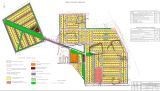 Проект   планировки   территории  и  проект   межевания территории  объекта: «Малоэтажная  застройка  поселка Светлодольск  муниципального  района Сергиевский Самарской  области 1-очередь» в границах сельского поселения Светлодольск  муниципального  района Сергиевский  Самарской области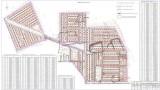 ТОМ 3Основная часть проекта межевания территорииСодержание тома 1 Основная частьРаздел 1.  Графические  материалы. (приложение)               а) Чертеж  межевания территории  М 1:2000              Лист1	б) Чертеж  межевания территории  М 1:2000              Лист2Раздел 2         1.  Перечень и сведения о площади образуемых земельных участков, в том числе возможные способы их образования.                                                       Стр. 2-32.  Перечень и сведения о площади образуемых земельных участков, которые будут отнесены к территориям общего пользования или имуществу общего пользования, в том числе в отношении которых предполагаются резервирование и (или) изъятие для государственных или муниципальных.   Стр. 33.  Вид разрешенного   использования земельных участков.                    Стр.34. Каталоги координат образованных участков                                     Стр. 4-20Перечень и сведения о площади образуемых земельных участков, в том числе возможные способы их образования. Проект   планировки   территории  и  проект   межевания территории  объекта: «Малоэтажная  застройка  поселка Светлодольск  муниципального  района Сергиевский  Самарской  области 1-очередь» в границах сельского  поселения Светлодольск  муниципального  района                          Сергиевский  Самарской области разработан ООО «Специфика» , территория в отношении которой  разработан проект  в административном  отношении  расположен  в    границах    находится в кадастровых кварталов 63:31:1010002 и    63:31:1010001. Посёлок  Светлодольск  расположен  в  северо-восточной  части  сельского  поселения  Светлодольск.  Земли в границах  территории  проекта  планировки   территории   поселка  Светлодольск   муниципального   района   Сергиевский  Самарской  области,  относится  к категории  земель  населенных  пунктов.Проектируемая   территория  находится  в  пределах  территориальной зоны - жилая застройка (Ж),  включающая  подзоны:  индивидуальные и блокированные жилые дома (Ж-1)Границами территории проекта планировки  являются: - с северо-восточной, северо-западной стороны: сельскохозяйственные угодья;- с южной стороны: автомобильная дорога федерального значения.На проектируемой территории находятся недостроенные многоквартирные   дома  и  инженерные сети электроснабжения  и  газопровода.Территория  проекта  планировки  не  входит  в  границы  особо охраняемых  природных,  исторических  территорий.  Проектом межевания предусмотрено образование 393 земельных участков образуемы из государственной собственности2. Перечень и сведения о площади образуемых земельных участков, которые будут отнесены к территориям общего пользования или имуществу общего пользования, в том числе в отношении которых предполагаются резервирование и (или) изъятие для государственных или муниципальных.3. Вид разрешенного   использования образуемых земельных участков. 4. Каталоги координат образованных участковАДМИНИСТРАЦИЯСЕЛЬСКОГО ПОСЕЛЕНИЯ СЕРГИЕВСКМУНИЦИПАЛЬНОГО РАЙОНА СЕРГИЕВСКИЙСАМАРСКОЙ ОБЛАСТИПОСТАНОВЛЕНИЕ15 ноября 2019                                                                                                                                                                                                                   №67/1О подготовке проекта планировки территории и проекта межевания территории объекта АО «Самараинвестнефть» «Обустройство Михайловского нефтяного месторождения» в границах  сельского поселения Сергиевск муниципального района Сергиевский Самарской области Рассмотрев предложение ООО Научно-производственная фирма «Нефтетехпроект» от 14.11.2019 г. № 118/1-Пр/19-Зем, о подготовке проекта планировки территории и проекта межевания территории, в соответствии со статьями 45 и 46 Градостроительного кодекса Российской Федерации, Администрация сельского поселения Сергиевск муниципального района Сергиевский Самарской области ПОСТАНОВЛЯЕТ:1.Подготовить проект планировки территории и проект межевания территории объекта АО «Самараинвестнефть» «Обустройство Михайловского нефтяного месторождения» в границах сельского поселения Сергиевск муниципального района Сергиевский Самарской области, в кадастровых кварталах 63:31:0404003, 63:31:0404001, 63:31:0404002, 63:31:0402002 и 63:31:0403004 (схема расположения прилагается), с целью выделения элементов планировочной структуры, установления параметров планируемого развития элементов планировочной структуры, зон планируемого размещения вышеуказанного объекта, а также определения границ земельных участков, предназначенных для размещения  объекта «Обустройство Михайловского нефтяного месторождения» в срок до 31 декабря 2019 года. В указанный в настоящем пункте срок ООО Научно-производственная фирма «Нефтетехпроект» обеспечить представление в Администрацию сельского поселения Сергиевск муниципального района Сергиевский Самарской области подготовленные проект планировки территории и проект межевания территории объекта АО «Самараинвестнефть» «Обустройство Михайловского нефтяного месторождения» в границах сельского поселения Сергиевск муниципального района Сергиевский Самарской области.2.Установить срок подачи физическими и (или) юридическими лицами предложений, касающихся порядка, сроков подготовки и содержания документации по планировке территории, указанной в пункте 1 настоящего Постановления, до 21.11.2019 г. 3. Постановление Администрации сельского поселения Сергиевск муниципального района Сергиевский Самарской области № 38 от 16.07.2019 г. «О подготовке проекта планировки территории и проекта межевания территории объекта «Обустройство Михайловского нефтяного месторождения» в границах  сельского поселения Сергиевск муниципального района Сергиевский Самарской области» признать утратившим силу.4. Опубликовать настоящее Постановление в газете «Сергиевский вестник» и разместить на сайте Администрации муниципального района Сергиевский по адресу: http://sergievsk.ru/ в информационно-телекоммуникационной сети Интернет.5. Настоящее Постановление вступает в силу со дня его официального опубликования.       6.Контроль за выполнением настоящего постановления оставляю за собой.Глава сельского поселения Сергиевскмуниципального района Сергиевский                                                 М.М. Арчибасов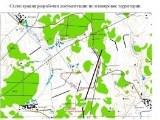 ИНФОРМАЦИОННОЕ СООБЩЕНИЕ      Руководствуясь п. 1 ч. 8 ст. 5.1 ГрК Ф,  пунктом 17 Порядка организации и проведения публичных слушаний по вопросам градостроительной деятельности на территории муниципального района Сергиевский Самарской области, утвержденного решением Собрания представителей муниципального района Сергиевский Самарской области от 29.08.2019 № 34, в соответствии с Постановлением Администрации муниципального района Сергиевский Самарской области № 1481 от 05.11.2019 г. «О проведении публичных слушаний по внесению изменений в проект планировки территории и проект межевания территории объекта АО «Самаранефтегаз» 5169П «Сбор нефти и газа со скважин №№ 600, 603, 607 Радаевского месторождения» в границах  сельского поселения Красносельское и  сельского поселения  Елшанка муниципального района Сергиевский Самарской  области», Администрация муниципального района Сергиевский Самарской области осуществляет опубликование вносимых изменений в проект планировки территории и проект межевания территории объекта АО «Самаранефтегаз» 5169П «Сбор нефти и газа со скважин №№ 600, 603, 607 Радаевского месторождения» в границах  сельского поселения Красносельское и  сельского поселения  Елшанка муниципального района Сергиевский Самарской  области в газете «Сергиевский вестник» и размещение вносимых изменений в проект планировки территории и проект межевания территории объекта АО «Самаранефтегаз» 5169П «Сбор нефти и газа со скважин №№ 600, 603, 607 Радаевского месторождения» в границах  сельского поселения Красносельское и  сельского поселения  Елшанка муниципального района Сергиевский Самарской  области в информационно-телекоммуникационной сети «Интернет» на официальном сайте Администрации муниципального района Сергиевский Самарской области http://sergievsk.ru/.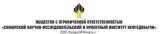 ДОКУМЕНТАЦИЯ ПО ВНЕСЕНИЮ ИЗМЕНЕНИЙ В ДОКУМЕНТАЦИЮ ПО ПЛАНИРОВКЕ ТЕРРИТОРИИдля размещения объекта5169П «Сбор нефти и газа со скважин №№ 600, 603, 607 Радаевского месторождения»в границах сельских поселений Красносельское и Елшанкамуниципального района Сергиевский Самарской области.Книга 1. Основная часть проекта планировки территории                                               Главный инженер                                                    Д.В. Кашаев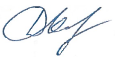                                    Заместитель главного инженера      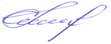                                     по инженерным изысканиям и                                                    Д.И. Касаев                                     землеустроительным работам                                                 Самара 2019г.Основная часть проекта планировки территорииИсходно-разрешительная документацияДокументация по внесению изменений в документацию по планировке территории (проект межевания территории) подготовлена в связи со следующими изменениями:перенесена СКЗ и линия анодного заземления (расположение и длина);перенесены КТП и станции управления скв. №№600, 603;изменены трассы ВЛскв. №№ 600, 603 (длина и расположение, кол-во опор);изменён подъезд к сооружениям скв. № 603 (к новой площадке КТП);изменён временный отвод скв. № 600;изменилось расположение шкафа КИПиАскв. № 600.Ранее подготовленная документация по планировке территории была утверждена Постановлением от 12.04.2019г. №481 Администрацией муниципального района Сергиевский Самарской области «Об утверждении проекта планировки территории и проекта межевания территории объекта АО «Самаранефтегаз»: 5169П «Сбор нефти и газа со скважин №№ 600, 603, 607 Радаевского месторождения» в границах сельского поселения Елшанка и сельского поселения Красносельское муниципального района Сергиевский Самарской области.Проектная документация на объект 5169П «Сбор нефти и газа со скважин №№ 600, 603, 607 Радаевского месторождения» разработана на основании:Технического задания на выполнение проекта планировки территории проектирование объекта5169П «Сбор нефти и газа со скважин №№ 600, 603, 607 Радаевского месторождения»в границах сельских поселений Красносельское и Елшанкамуниципального района Сергиевский Самарской области, утверждённого Заместителем генерального директора по развитию производства АО «Самаранефтегаз» О.В. Гладуновым в 2018 г.;Материалов инженерных изысканий, выполненных ООО «СамараНИПИнефть» в 2018г.Документация по планировке территории подготовлена на основании следующих документов:Постановление администрации муниципального района Сергиевский Самарской области№ 214 от 14.02.2019 г.о подготовкепроекта планировки территории и проекта межевания территории для проектирования и строительства объекта АО «Самаранефтегаз»: 5169П «Сбор нефти и газа со скважин №№ 600, 603, 607 Радаевского месторождения» в границах сельских поселений Красносельское и Елшанка муниципального района Сергиевский Самарской области;Схема территориального планирования муниципального района Сергиевский Самарской области;Карты градостроительного зонирования сельских поселений Красносельское и Елшанка муниципального района Сергиевский Самарской области;Градостроительный кодекс Российской Федерации от 29.12.2004 № 190-ФЗ;Земельный кодекс Российской Федерации от 25.10.2001 № 136-ФЗ;Постановление Правительства РФ от 16 февраля 2008 года № 87 «О составе разделов проектной документации и требованиях к их содержанию»;Постановление Правительства РФ от 12.05.2017 № 564 «Об утверждении Положения о составе и содержании проектов планировки территории, предусматривающих размещение одного или нескольких линейных объектов».Заказчик – АО «Самаранефтегаз».Раздел 1 «Проект планировки территории. Графическая часть»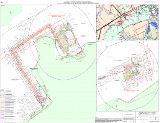 Раздел 2 «Положение о размещении линейных объектов»2.1 Наименование, основные характеристики и назначение планируемых для размещения линейных объектов2.1.1Наименование объекта5169П «Сбор нефти и газа со скважин №№ 600, 603, 607 Радаевского месторождения»2.1.2 Основные характеристики и назначение планируемых для размещения линейных объектовНастоящей проектной документацией предусматривается прокладка:выкидных трубопроводов DN 80 от проектируемых скважин №№ 600, 603 до АГЗУ-16;выкидного трубопровода DN 80 от проектируемой скважины № 607 до АГЗУ-19.Трасса выкидного трубопровода от скважины № 600, протяжённостью 1331,15 м следует до проектируемой АГЗУ-16 в общем юго-западном направлении по пастбищным землям. Рельеф по трассе равнинный, с небольшим перепадом высот от 219,94 до 231,70.Трасса выкидного трубопровода от скважины № 603, протяжённостью 1277,3 м следует до проектируемой АГЗУ-16 в общем юго-западном направлении по пастбищным землям. Рельеф по трассе равнинный, с небольшим перепадом высот от 219,98 до 231,70.Трасса выкидного трубопровода от скважины № 607, протяжённостью 224,8 м следует до проектируемой АГЗУ-19 в общем северо-восточном направлении по пастбищным землям. Рельеф по трассе равнинный, с небольшим перепадом высот от 227,09 до 231,56.Проектом предусматривается:строительство ответвления ВЛ-6 кВ от ф-8 РУ №10 ВЛ-10 кВ ПС 110/35/6 кВ «Радаевская» для электроснабжения скважин №№600, 603, 607.На ВЛ-6 кВ подвешивается сталеалюминиевый провод АС 70/11.Заходы на КТП выполняются проводом СИП-3 (1х70).Трасса ВЛ-6 кВ, протяжённостью 76,3м, следует от точки подключения ЛЭП 6 кВ фидера Ф-8 РУ-6 кВ до скважины № 600, 603 в общем северо-западном направлении по пастбищным землям. Рельеф по трассе равнинный, с небольшим перепадом высот.Трасса ВЛ-6 кВ, протяжённостью 152,7 м, следует от точки подключения ЛЭП 6 кВ фидера Ф-8 РУ-6 кВ до скважины № 607 в общем северо-западном направлении по пастбищным землям. Рельеф по трассе равнинный, с небольшим перепадом высот.Трасса анодного заземления скважин № 600, 603 протяжённостью 339,2 м, следует в общем восточном направлении по пастбищным землям. По трассе пересечения с подземными коммуникациями нет. Рельеф по трассе равнинный, с небольшим перепадом высот.Трасса анодного заземления скважины № 607 протяжённостью 426,2 м, следует в общем восточном направлении по пастбищным землям. По трассе пересечения с подземными коммуникациями нет. Рельеф по трассе равнинный, с небольшим перепадом высот.Подключение ГАЗ к СКЗ выполняется кабелем ВВГ 2х25.Подключение СКЗ к выкидным трубопроводам выполняется кабелем ВВГ 2х35.На основании Федерального закона от 22 июля 2008 г. № 123-ФЗ "Технический регламент о требованиях пожарной безопасности" к зданиям и сооружениям предусмотрен подъезд для пожарной техники.Конструкция подъездов разработана в соответствии с требованиями ст.98 п.6 ФЗ  №123 и представляет спланированную поверхность, в увязке с существующим рельефом, шириной 6,5 м; укреплённуюгрунтощебнем; имеющую серповидный профиль, который обеспечивает естественный отвод поверхностных вод.Ширина проезжей части 4,5м, ширина обочин 1.0м. Поперечный уклон проезжей части 40‰ обочин 60‰. Дорожная одежда из грунтощебня толщиной 25 см. Заложение откосов 1:1,5. Минимальный радиус кривых в плане 15 м. Радиус на примыкании 15 м по оси. Принятая расчётная скорость движения транспорта 15 км/ч.Подъезд до проектного противопожарного проезда осуществляется по существующей полевой автодороге c грунтовым покрытие, шириной 3,5 м, имеющей невыраженную интенсивность движения. Примыкание выполнено в одном уровне в соответствии с нормативами СП37.13330.2012, п.7.6 Пересечения и примыкания. Радиус на примыкании принят 15 м по оси проектируемого автопроезда.Подъезд до проектного противопожарного проезда осуществляется по существующей полевой дороге.Подъезд к площадке скважины № 603 предусматривается через скважину № 600.Таблица 2.1.2.1 - Ведомость инженерных коммуникаций, дорог, водотоков, пересекаемых трассой2.2 Перечень субъектов Российской Федерации, перечень муниципальных районов, городских округов в составе субъектов Российской Федерации, перечень поселений, населённых пунктов, внутригородских территорий городов федерального значения, на территориях которых устанавливаются зоны планируемого размещения линейных объектовВ административном отношении изысканный объект расположен в Сергиевском районе Самарской области.Ближайшие к району работ насаленные пункты:•	с. Ровный, расположенное в 6,0 км на северо-запад от площадки скважины №600, в 6,0 км на северо-запад от скважины №603, в 6,1 км на северо-запад от площадки скважины №607;•	с. Мамыково, расположенное в 3,2 км на север от площадки скважины № 600, в 3,1 км на север от площадки скважины № 603, в 4,1 км на север от площадки скважины №607;•	с. Студёный Ключ, расположенное в 3,6 км на восток от площадки скважины  № 600, в 3,6 км на восток от площадки скважины №603, в 4,7 км на восток от площадки скважины №607.Дорожная сеть района работ представлена автодорогой Чекалино-Сергиевск (М-32), проходящей в 0,4 км к северо-западу от площадки скважины № 600, в 0,3 км к северо-западу от площадки скважины № 603, в 0,7 км к северо-западу от площадки скважины 
№ 607, подъездными автодорогами к указанным выше населённым пунктам, а также сетью полевых дорог.Гидрография представлена рекой Сок, протекающей южнее района работ.Местность района работ открытая.Рисунок 2.2.1 – Обзорная схема района работ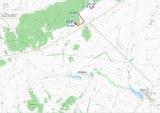 2.3 Перечень координат характерных точек границ зон планируемого размещения линейных объектовТаблица 2.3.1 - Перечень координат характерных точек границ зон планируемого размещения линейных объектов совпадает с перечнем координат проектируемых красных линийВ виду того, что линейный объект располагается в зоне СХ1, предельные параметры разрешённого строительства, максимальный процент застройки, минимальные отступы от границ земельных участков в целях определения мест допустимого размещения объектов на такие объекты отсутствуют.Информация о необходимости осуществления мероприятий по защите сохраняемых объектов капитального строительства, объектов культурного наследия от возможного негативного воздействия в связи с размещением линейных объектов отсутствует в связи с отсутствием таких объектов.2.4 Перечень координат характерных точек границ зон планируемого размещения линейных объектов, подлежащих переносу (переустройству) из зон планируемого размещения объектаСогласно имеющимся сведениям в границах зон планируемого размещения линейного объекта 5169П «Сбор нефти и газа со скважин №№ 600, 603, 607 Радаевского месторождения» отсутствуют границы зон планируемого размещения линейных объектов, подлежащих переносу (переустройству).2.5 Предельные параметры разрешённого строительства, реконструкции объектов капитального строительства, входящих в состав линейных объектов в границах зон их планируемого размещенияПланировочные решения генерального плана проектируемых площадок разработаны с учётом технологической схемы, подхода трасс инженерных коммуникаций, существующих и ранее запроектированных сооружений и инженерных коммуникаций, рельефа местности, наиболее рационального использования земельного участка, а также санитарно-гигиенических и противопожарных норм.Расстояния между зданиями и сооружениями приняты в соответствии с требованиями противопожарных и санитарных норм:Федеральные нормы и правила в области промышленной безопасности «Правила безопасности в нефтяной и газовой промышленности» от 18.12.2013;ППБО-85 «Правила пожарной безопасности в нефтяной и газовой промышленности»;ПУЭ «Правила устройства электроустановок»;СП 231.1311500.2015 «Обустройство нефтяных и газовых месторождений»;СП 18.13330.2011 «Генеральные планы промышленных предприятий».Основные показатели приведены в таблице 2.5.1.Таблица 2.5.1 - Основные показатели по проектуС целью защиты прилегающей территории от аварийного разлива нефти вокруг нефтяных скважин №№ 600, 603, 607 устраивается оградительный вал высотой 1,00 м. Откосы обвалования укрепляются посевом многолетних трав по плодородному слою 
h = 0,15 м. Съезды через обвалование проектируемой скважины устраиваются со щебёночным покрытием слоем 0,20 м.Проектируемые нефтяные скважины №№ 600, 603- имеют совместное обвалование.Благоустройство площадок скважин №№ 600, 603, 607, площадки узла пуска ОУ, площадки узла приёма ОУ включает в себя устройство:•	грунто-щебёночного подъезда к скважинам №№ 600, 603, 607, к дренажным ёмкостям, к трансформаторным подстанциям со станцией управления;•	щебёночных пешеходных дорожек шириной 1 м к площадкам: к узлу пуска и приёма ОУ от скважин №№ 600, 603, к шкафу КИПиА от скважин №№ 600 и 607.На площадке нефтяных скважин №№ 600, 603, 607, принята вертикальная планировка сплошного типа. Отвод поверхностных вод - открытый по естественному и спланированному рельефу, в сторону естественного понижения за пределы площадок.На площадке узла приёма ОУ принята вертикальная планировка выборочного типа. Отвод поверхностных вод - открытый по естественному и спланированному рельефу в сторону естественного понижения за пределы площадок.При подготовке территории производится срезка плодородного грунта согласно ГОСТ 17.5.3.06-85 «Охрана природы. Земли. Требования к определению норм снятия плодородного слоя почвы при производстве земляных работ» и замена его на участках насыпи. Отвод поверхностных вод - открытый по естественному и спланированному рельефу в сторону естественного понижения за пределы площадок.Инженерные коммуникации по проектируемым площадкам предусматривается прокладывать подземным и надземным способами. Технологические трубопроводы прокладываются надземно и подземно, трубопроводы канализации - подземно. Подземным способом прокладываются электрические кабели и кабели КИПиА. Кабель связи прокладывается на тросе. ВЛ прокладываются на опорах. Расстояния между инженерными коммуникациями принимаются минимально допустимые в соответствии со  СП 18.13330.2011 и ПУЭ.В виду того, что линейный объект располагается в зоне СХ1, предельные параметры разрешённого строительства, максимальный процент застройки, минимальные отступы от границ земельных участков в целях определения мест допустимого размещения объектов на такие объекты отсутствуют.Минимальная площадь земельного участка для зоны Сх1 «Зона сельскохозяйственных угодий» устанавливается для соответствующих территориальных зон, расположенных в границах населённого пункта.Требования к архитектурным решениям объектов капитального строительства, входящих в состав линейных объектов, в границах каждой зоны планируемого размещения таких объектов, расположенной в границах территории исторического поселения федерального или регионального значения:- требования к цветовому решению внешнего облика таких объектов – отсутствуют;- требования к строительным материалам, определяющим внешний облик таких объектов – отсутствуют;- требования к объёмно-пространственным, архитектурно-стилистическим и иным характеристикам таких объектов, влияющим на их внешний облик и (или) на композицию, а также на силуэт застройки исторического поселения – отсутствуют.2.6 Информация о необходимости осуществления мероприятий по защите сохраняемых объектов капитального строительства (здание, строение, сооружение, объекты, строительство которых не завершено), существующих и строящихся на момент подготовки проекта планировки территории, а также объектов капитального строительства, планируемых к строительству в соответствии с ранее утверждённой документацией по планировке территории, от возможного негативного воздействия в связи с размещением линейных объектовОбъекты производственного назначения, линейные объекты, аварии на которых могут привести к возникновению чрезвычайной ситуации на проектируемых сооружениях, не выявлены.Кроме того, на объекте при его эксплуатации в целях предупреждения развития аварии и локализации выбросов (сбросов) опасных веществ предусматриваются такие мероприятия, как разработка плана ликвидации (локализации) аварий, прохождение персоналом учебно-тренировочных занятий по освоению навыков и отработке действий и операций при различных аварийных ситуациях. Устройства по ограничению, локализации и дальнейшей ликвидации аварийных ситуаций предусматриваются в плане ликвидации (локализации) аварий.Объект строительства 5169П «Сбор нефти и газа со скважин №№ 600, 603, 607 Радаевского месторождения» пересекает объекты капитального строительства, планируемые к строительству в соответствии с ранее утверждённой документацией по планировке территории.Таблица 2.6.1 - Ведомость пересечения границ зон планируемого размещения линейного объекта с объектом строительства 5170П «Система заводнения скважин №№ 606, 608Радаевского месторождения»2.7 Информация о необходимости осуществления мероприятий по сохранению объектов культурного наследия от возможного негативного воздействия в связи с размещением линейных объектовРазработка мероприятий по сохранению объектов культурного наследия не предусмотрена, так как, иззаключения № 43/5497 от 05.12.2018г. Управления государственной охраны объектов культурного наследия Самарской области, рассмотревшего «Акт государственной историко-культурной экспертизы» - документации, содержащей результаты исследований, в соответствии с которыми определяется наличие или отсутствие объектов, обладающих признаками объекта культурного наследия, на земельном участке, отводимом под объект 5169П «Сбор нефти и газасо скважин №№ 600, 603, 607 Радаевского месторождения» в границах сельских поселений Красносельское и Елшанка муниципального района Сергиевский Самарской области» от 29.10.2018 г., подготовленный экспертом Н.В. Лебедевой (далее — Акт), приложения к Акту и обращение, направленные письмом ООО «Промтехпроект-А» от 31.10.2018  №01/666 с просьбой подготовить заключение о возможности проведения земляных работ на указанном объекте, следует следующее:В соответствии с Актом объекты культурного наследия, включённые в реестр, выявленные объекты культурного наследия либо объекты, обладающие признаками объекта культурного наследия на земельном участке, отводимом для проведения работ по объекту АО «Самаранефтегаз»: 5169П «Сбор нефти и газа со скважин №№ 600, 603, 607 Радаевского месторождения» в границах сельских поселений Красносельское и Елшанка муниципального района Сергиевский Самарской области, отсутствуют и возможно проведение землеустроительных, земляных, строительных, мелиоративных, хозяйственных и иных работ на вышеназванном земельном участке.Испрашиваемый земельный участок расположен вне зон охраны и защитных зон объектов культурного наследия.В соответствии со ст.З2 Федерального закона № 73-ФЗ от 25.06.2002 «Об объектах культурного наследия (памятниках истории и культуры) народов Российской Федерации заключение историко-культурной экспертизы является основанием для принятия соответствующим органом охраны объектов культурного наследия решения о возможности проведения землеустроительных, земляных, строительных, мелиоративных, хозяйственных и иных работ.На основании вышеизложенного, управление государственной охраны объектов культурного наследия Самарской области считает возможным проведение землеустроительных, земляных, строительных, мелиоративных, хозяйственных и иных работ по объекту АО «Самаранефтегаз»: 5169П «Сбор нефти и газа со скважин №№ 600, 603, 607 Радаевского месторождения» в границах сельских поселений Красносельское и Елшанка муниципального района Сергиевский Самарской области.2.8 Информация о необходимости осуществления мероприятий по охране окружающей средыПри производстве строительно-монтажных работ необходимо выполнять все требования Федерального закона от 10.01.2002 № 7-ФЗ (ред. от 29.07.2017) «Об охране окружающей среды». Для уменьшения воздействия на окружающую природную среду все строительно-монтажные работы производить только в пределах полосы отвода земли.Отвод земли оформить с землепользователем и землевладельцем в соответствии с требованиями Законодательства.Назначить приказом ответственного за соблюдением требований природоохранного законодательства.Оборудовать места производства работ табличкой с указанием ответственного лица за экологическую безопасность.В период строительства в проекте предусмотрен ряд организационно-технических мероприятий, включающих три основных раздела:охрана почвенно-растительного слоя и животного мира;охрана водоёмов от загрязнения сточными водами и мусором;охрана атмосферного воздуха от загрязнения.Мероприятия по охране атмосферного воздухаПринятые в проектной документации технические решения направлены на максимальное использование поступающего сырья, снижение технологических потерь, экономию топливно-энергетических ресурсов. С целью максимального сокращения выбросов загрязняющих веществ, которые неизбежны при эксплуатации нефтепромыслового оборудования, в проектной документации предусмотрены следующие мероприятия:принято стандартное или стойкое к сульфидно-коррозионному растрескиванию (СКР) материальное исполнение трубопровода;применение защиты трубопровода и оборудования от почвенной коррозии изоляцией усиленного типа;применение труб и деталей трубопровода с увеличенной толщиной стенки трубы выше расчётной;защита от атмосферной коррозии наружной поверхности надземных участков трубопровода и арматуры лакокрасочными материалами;использование минимально необходимого количества фланцевых соединений. Все трубопроводы выполнены на сварке, предусмотрен 100 % контроль сварных соединений неразрушающими методами контроля;автоматическое отключение электродвигателя погружных насосов при отклонениях давления в выкидном трубопроводе выше и ниже установленных пределов;контроль давления в трубопроводе;автоматическое закрытие задвижек при понижении давления нефти в нефтепроводе;аварийную сигнализацию заклинивания задвижек;контроль уровня нефти в подземных дренажных ёмкостях.В соответствии с «Рекомендациями по основным вопросам воздухоохранной деятельности» мероприятия по регулированию выбросов не разработаны, так как выбросы загрязняющих веществ от проектируемого объекта создают на границе ближайшей жилой застройки приземные концентрации менее 0,05 ПДКм.р.Воздействие на атмосферный воздух на этапе эксплуатации проектируемого объектаВ валовых выбросах учтены неорганизованные выбросы при регламентированном режиме работы оборудования.Источниками выделения загрязняющих веществ являютсянеплотности арматуры и фланцевых соединений технологического оборудования на площадках проектируемых сооружений.На период эксплуатации  выделены следующие неорганизованные источники выбросов:ИЗА № 6001 – площадка скважины № 600;ИЗА № 6002 – площадка скважины № 603;ИЗА № 6003 – площадка узла подключения выкидного трубопровода от скважин 
№ 600, 603 к существующей измерительной установке АГЗУ;ИЗА № 6004 – площадка скважины № 607;ИЗА № 6004 – площадка узла подключения выкидного трубопровода от скважины № 607 к существующей измерительной установке АГЗУ-19;Основные загрязняющие вещества: метан, углеводороды предельные С1-С10, бензол, ксилол, толуол.Выбросы загрязняющих веществ в атмосферу при регламентированном режиме работы проектируемого объекта представлены в таблице 2.8.1.Таблица 2.8.1 - Перечень загрязняющих веществ, выбрасываемых в атмосферный воздух при эксплуатации проектируемого объектаВ период эксплуатации расчётные точки РТ1, РТ2 приняты на границе СЗЗ, расчётная точка РТ3 принята на границе ближайшей жилой зоне с. Мамыково.Для расчёта рассеивания в период эксплуатации задана расчётная площадка размером 2000 х 5000 м с шагом расчётной сетки 250 м.Результаты расчёта рассеивания загрязняющих веществ в атмосферном воздухе в период эксплуатации объекта представлены в таблицах 2.8.2.Таблица 2.8.2 - Результаты расчёта рассеивания загрязняющих веществ в атмосферном воздухе в период эксплуатации проектируемого объекта (на границе жилой зоны)Анализ результатов расчётов рассеивания при эксплуатации проектируемых сооружений показал, что при регламентированном режиме работы максимальные приземные концентрации на границе на границе жилой зоны, на границе  СЗЗ не превышают гигиенических нормативов.Мероприятия по охране и рациональному использованию земельных ресурсов и почвенного покроваС целью защиты почв от загрязнения при проведении строительно-монтажных работ проектной документацией предусмотрены следующие мероприятия:перед началом строительно-монтажных работ после оформления отвода земельных участков выполняются работы по подготовке территории. Инженерная подготовка земельного участка заключается в снятии и хранение во временных отвалах плодородного слоя почвы, отводе дождевых вод по спланированной территории за пределы площадки;для минимизации воздействия выполнение строительных работ, передвижение транспортной и строительной техники, складирование материалов и отходов осуществляется на специально организуемых площадках в пределах полосы отвода земель;соблюдение чистоты на стройплощадке, разделение отходов производства и потребления; вывоз отходов по мере  заполнения контейнеров;в целях сохранения плодородного слоя почвы на площадях временного отвода предусматривается комплекс мероприятий технического и биологического этапов рекультивации.Мероприятия по рациональному использованию и охране вод и водных биоресурсов на пересекаемых линейным объектом реках и иных водных объектахМероприятия по охране и рациональному использованию водных ресурсов включают в себя комплекс мероприятий, направленных на сохранение качественного состояния подземных и поверхностных вод для использования в народном хозяйстве.Согласно Водному кодексу, в границах водоохранных зон допускается проектирование, размещение, строительство, реконструкция, ввод в эксплуатацию, эксплуатация хозяйственных и иных объектов при условии оборудования таких объектов сооружениями, обеспечивающими охрану объектов от загрязнения, засорения и истощения вод.В границах водоохранных зон запрещается:использование сточных вод для удобрения почв;размещение кладбищ, скотомогильников, мест захоронения отходов производства и потребления, радиоактивных, химических, взрывчатых, токсичных, отравляющих и ядовитых веществ;осуществление авиационных мер по борьбе с вредителями и болезнями растений;движение и стоянка транспортных средств (кроме специальных транспортных средств), за исключением их движения по дорогам и стоянки на дорогах и в специально оборудованных местах, имеющих твёрдое покрытие.В прибрежных защитных полосах, наряду с установленными выше ограничениями, запрещается:распашка земель;размещение отвалов размываемых грунтов;выпас сельскохозяйственных животных и организация для них летних лагерей, ванн.С целью охраны вод и водных ресурсов в период строительства проектом предусмотрены следующие мероприятия:площадки стоянки, заправки спецтехники и автотранспорта, площадки складирования мусора и отходов, площадка бытовых помещений расположены вне водоохранных зон водных объектов;в пределах прибрежных защитных зон рек и водоёмов запрещается устраивать отвалы грунта;хозяйственно бытовые сточные воды собираются в накопительные ёмкости и вывозятся по договору, заключённому подрядной организацией на очистные сооружения;после окончания строительства предусмотрена разборка всех временных сооружений, очистка стройплощадки,  рекультивация  нарушенных земель.Мероприятия по рациональному использованию общераспространённых полезных ископаемых, используемых в строительствеВ процессе строительства проектируемых сооружений для устройства подстилающих оснований используется песок. Проектной документацией определены оптимально минимальные объёмы песка.Разработка новых карьеров песка проектной документацией не предусматривается.Мероприятия по охране окружающей среды при обращении с отходами производства и потребленияПорядок обращения с отходами в периоды строительства и эксплуатации проектируемых объектов подробно описан в п. 2.7. Предусмотренные решения обеспечат безопасность обращения с отходами на производственных площадках, а также позволят предотвратить поступление загрязняющих веществ с мест накопления отходов в природную среду.Для снижения негативного воздействия на окружающую среду при обращении с отходами в период строительства необходимо проведение комплекса организационно-технических мероприятий:очистка строительных площадок и территории, прилегающей к ним от отходов и строительного мусора;организация мест накопления отходов в соответствии с требованиями природоохранного законодательства и требованиями, установленными 
АО «Самаранефтегаз»;накопление отходов на специально устроенных площадках раздельно по видам и классам опасности с учётом агрегатного состояния, консистенции и дальнейшего их направления;маркировка контейнеров для накопления отходов («ТКО», «Ветошь» и др.);своевременный вывоз образующихся и накопленных отходов к местам их размещения, обезвреживаний, переработки и др.;своевременное заключение договоров на транспортирование и передачу отходов сторонним организациям, имеющих лицензии на соответствующий вид обращения с отходами, и полигонами отходов, внесёнными в ГРОРО;своевременное обучение рабочего персонала в соответствии с документацией по специально разработанным программам, назначение лиц, ответственных за производственный контроль в области обращения с отходами, разработка соответствующих должностных инструкций;регулярное проведение инструктажа с лицами, ответственными за производственный контроль в области обращения с отходами, по соблюдению требований природоохранного законодательства РФ в области обращения с отходами, технике безопасности при обращении с опасными отходами;отслеживание изменений природоохранного законодательства, в том числе в части обращения с отходами;организация взаимодействия с органами охраны окружающей природной среды и санитарно-эпидемического надзора по всем вопросам обращения с отходами;соблюдение технических условий эксплуатации оборудования и механизмов, проведение профилактических работ, позволяющих устранить предпосылки сверхнормативного накопления производственных отходов;организация надлежащего учёта отходов и обеспечение своевременных платежей за размещение отходов.Для снижения негативного воздействия на окружающую среду при обращении с отходами, образующимися на месторождении, необходимо проведение комплекса организационно-технических мероприятийсвоевременная корректировка нормативно-разрешительной документации по обращению с отходами (ПНООЛР, лимиты на размещение);соблюдение требования природоохранного законодательства РФ и регламентов АО «Самаранефтегаз» в части обращения с отходами;своевременное заключение или продление договоров на передачу и транспортирование отходов с мест накопления отходов;соблюдение экологического принципа о приоритетности переработки отходов над размещением;своевременное обучение вновь поступившего в штат персонала правилам безопасности, охраны  труда и обращения с отходами;соблюдение технических условий эксплуатации оборудования и механизмов, проведение  профилактических работ, позволяющих устранить предпосылки сверхнормативного накопления производственных отходов;своевременное подача форм статотчетности в части образования отходов, внесение платежей за негативное воздействие на окружающую среду при обращении с отходами.Мероприятия по охране недрВоздействие на геологическую среду при строительстве проектируемого объекта обусловлено следующими факторами:фильтрацией загрязняющих веществ с поверхности при загрязнении грунтов почвенного покрова;интенсификацией экзогенных процессов при строительстве проектируемых сооружений.Важнейшими задачами охраны геологической среды являются своевременное обнаружение и ликвидация утечек нефтепродуктов из трубопроводов, обнаружение загрязнений в поверхностных и подземных водах.Индикаторами загрязнения служат антропогенные органические и неорганические соединения, повышенное содержание хлоридов, сульфатов, изменение окисляемости, наличие нефтепродуктов.Воздействие процессов строительства проектируемого объекта на геологическую среду связано с воздействием поверхностных загрязняющих веществ на различные гидрогеологические горизонты.С целью своевременного обнаружения и принятия мер по локализации очагов загрязнения рекомендуется вести мониторинг подземных и поверхностных вод.Эксплуатация проектируемых сооружений не оказывает негативного влияния на качество подземных вод. Учитывая интенсивную антропогенную нагрузку на территорию, рекомендуется использовать существующую наблюдательную сеть для экологического контроля за состоянием подземных вод с учётом всех источников возможного загрязнения объектов нефтяной структуры.Наряду с производством режимных наблюдений рекомендуется выполнять ряд мероприятий, направленных на предупреждение или сведение возможности загрязнения подземных и поверхностных вод до минимума. При этом предусматривается:получение регулярной и достаточной информации о состоянии оборудования и инженерных коммуникаций;своевременное реагирование на все отклонения технического состояния оборудования от нормального;размещение технологических сооружений на площадках с твёрдым покрытием;сбор производственно-дождевых стоков в подземную ёмкость.Осуществление перечисленных природоохранных мероприятий по защите недр позволит обеспечить экологическую устойчивость геологической среды при обустройстве и эксплуатации данного объекта.На недропользователей возлагается обязанность приводить участки земли и другие природные объекты, нарушенные при пользовании недрами, в состояние, пригодное для их дальнейшего использования.Мероприятия по охране объектов растительного и животного мира и среды их обитанияДля обеспечения рационального использования и охраны почвенно-растительного слоя проектной документацией предусмотрено:последовательная рекультивация нарушенных земель по мере выполнения работ;защита почвы во время строительства от ветровой и водной эрозии путём трамбовки и планировки грунта при засыпке траншей;жёсткийконтроль за регламентом работ и недопущение аварийных ситуаций, быстрое устранение и ликвидация последствий (в случае невозможности предотвращения);на участках работ вблизи водных объектов для предотвращения попадания в них углеводородного сырья (при возможных аварийных ситуациях) рекомендуется сооружение задерживающих валов из минерального грунта.С целью минимизации отрицательных воздействий на территорию при строительстве объекта необходимо максимально использовать существующие подъездные дороги, складские площадки и др.При засыпке трубопровода пространство под трубой и по её сторонам будет заполняться рыхлым материалом. Операции по засыпке будут проводиться так, чтобы свести к минимуму возможность нанесения дополнительных повреждений растительности. Грунт, который не поместится в траншее, будет сдвинут поверх траншеи для компенсации будущего оседания. По окончании засыпки траншеи, трасса и другие участки строительства будут очищены от мусора и строительных отходов. При необходимости, поверхность трассы будет спланирована, а все нарушенные поверхности будут восстановлены до исходного (или близко к исходному) состояния.При производстве работ в непосредственной близости от лесных насаждений в пожароопасный сезон (т.е. в период с момента схода снегового покрова в лесных насаждениях до наступления устойчивой дождливой осенней погоды или образования снегового покрова) должен быть обеспечен контроль за соблюдение правил противопожарной безопасности. В частности должно быть запрещено:разведение костров в лесных насаждениях, лесосеках с оставленными порубочными остатками, в местах с подсохшей травой, а также под кронами деревьев;заправка горючим топливных баков двигателей внутреннего сгорания при работе двигателя, использование машин с неисправной системой питания двигателя, а также курение или пользование открытым огнём вблизи машин, заправляемых горючим;бросать горящие спички, окурки и горячую золу из курительных трубок;оставлять промасленные или пропитанные бензином, керосином или иными горючими веществами обтирочный материал в не предусмотренных специально для этого местах;выжигание травы на лесных полянах, прогалинах, лугах и стерни на полях, непосредственно примыкающих к лесам, к защитным и озеленительным лесонасаждениям.Что касается дикой фауны, то выявленные в районе строительных работ представители животного мира (а это в основном, синантропные виды) хорошо приспособлены к проживанию в условиях антропогенного воздействия. Эти виды настолько жизнеспособны, что на них не скажется влияние строительства, численность их стабильна.С целью охраны обитающих здесь видов в период гнездования и вывода потомства на рассматриваемой территории необходимо ограничить перемещение техники и бесконтрольные проезды по территории.В целях охраны животных и особенно редких их видов в районе проектируемой деятельности целесообразно провести инвентаризацию животных, установить места их обитания и кормёжки.Это позволит сохранить существующие места обитания животных и в последующий период эксплуатации сооружений.2.9 Информация о необходимости осуществления мероприятий по защите территории от чрезвычайных ситуаций природного и техногенного характера, в том числе по обеспечению пожарной безопасности и гражданской оборонеРешения по исключению разгерметизации оборудования и предупреждению аварийных выбросов опасных веществВ целях снижения опасности производства, предотвращения аварийных ситуаций и сокращения ущерба от произошедших аварий в проекте предусмотрен комплекс технических мероприятий:•	применение оборудования, обеспечивающего надёжную работу в течение их расчётного срока службы, с учётом заданных условий эксплуатации (расчётное давление, минимальная и максимальная расчётная температура), состава и характера среды (коррозионная активность, взрывоопасность, токсичность и др.) и влияния окружающей среды;•	оснащение оборудования необходимыми защитными устройствами, средствами регулирования и блокировками, обеспечивающими безопасную эксплуатацию, возможность проведения ремонтных работ и принятие оперативных мер по предотвращению аварийных ситуаций или локализации аварии;•	оснащение оборудования, в зависимости от назначения, приборами для измерения давления и температуры, предохранительными устройствами, указателями уровня жидкости, а также запорной и запорно-регулирующей арматурой;•	контроль и измерение технологических параметров на выходе скважины;•	материальное исполнение оборудования и трубопроводов соответствует коррозионным свойствам среды;•	применение конструкций и материалов, соответствующих природно-климатическим и геологическим условия района строительства;•	применяются трубы и детали трубопроводов с толщиной стенки трубы выше расчётной;•	использовано минимальное количество фланцевых соединений;•	герметизация оборудования с использованием сварочного способа соединений, минимизацией фланцевых соединений;•	аварийная сигнализация об отклонениях технологических параметров от допустимых значений при возможных аварийных ситуациях;•	автоматический контроль параметров работы оборудования, средства сигнализации и автоматические блокировки;•	автоматическое отключение электродвигателя погружного насоса при отклонениях давления выше и ниже допустимых значений;•	материальное исполнение трубопроводов принято из стали повышенной коррозионной стойкости, класс прочности КП360;•	рабочее давление трубопровода принято с учётом возможного повышения давления из-за парафиноотложения (уменьшения пропускной способности трубы);•	трубопроводы укладываются на глубину не менее 1,0 м до верхней образующей трубы;•	установка запорной арматуры на выкидном трубопроводе в обвязке устья скважины, герметичностью затвора класса А;•	контроль сварных стыков;•	установка в технологической обвязке устья скважины штуцера для периодической пропарки выкидной линии;•	для очистки трубопроводов от скважин №№ 600, 603 от грязепарафиноотложений предусмотрена установка узлов пуска и приёма ОУ;•	для обеспечения внутритрубной деэмульсации нефти, защиты трубопроводов и оборудования от отложения солей, парафинов предусмотрен ввод ингибитора коррозии;•	промывка и очистка внутренней полости трубопровода по окончании строительно-монтажных работ;•	испытание трубопровода на прочность и герметичность гидравлическим способом;•	установка по трассе трубопровода опознавательных знаков;•	увеличение глубины залегания трубопроводов на участках переходов через полевые и подъездные автодороги. Глубина заложения трубопровода в месте пересечения не менее 1,7 м от верха покрытия дороги до верхней образующей трубы;•	защита трубопровода от внутренней и почвенной коррозии;•	в зоне перехода надземного участка трубопровода в подземный надземный участок покрывается антикоррозионной изоляцией усиленного типа на высоту 0,3 м;•	защита от атмосферной коррозии наружной поверхности трубопроводов, арматуры и металлоконструкций;•	электрохимзащита трубопроводов;•	защита от прямых ударов молнии и заземление.Состав рекомендуемого комплекса организационных мероприятий:•	соблюдение технологических режимов эксплуатации сооружений;•	соблюдение периодичности планово-предупредительных ремонтов и регламента по эксплуатации и контролю технического состояния оборудования, труб и арматуры;•	постоянный контроль за герметичностью трубопроводов, фланцевых соединений и затворов запорной арматуры;•	поддержание в постоянной готовности и исправности оборудования, специальных устройств и приспособлений для пожаротушения и ликвидации возможных аварий, а также проведение обучения обслуживающего персонала правилам работы с этими устройствами;•	проведение на предприятии периодических учений по ликвидации возможных аварийных ситуаций;•	поддержание в высокой готовности к ликвидации возможных аварийных ситуаций всех подразделений предприятия, ответственных за проведение такого рода работ, путём поддержания на должном уровне технического оснащения.Решения, направленные на предупреждение развития аварии и локализацию выбросов (сбросов) опасных веществНа случай возникновения на проектируемом объекте аварийной ситуации и возможности её дальнейшего развития в проектной документации предусматривается ряд мероприятий по исключению или ограничению и уменьшению масштабов развития аварии. В этих целях в проектной документации приняты следующие технические решения:•	для обеспечения безопасности работы во взрывоопасных установках предусматривается электрооборудование, соответствующее по исполнению классу зоны, группе и категории взрывоопасной смеси;•	размещение сооружений с учётом категории по взрывопожароопасности, с обеспечением необходимых по нормам разрывов;•	расстояния между зданиями и сооружениями приняты в соответствии с требованиями противопожарных и санитарных норм;•	автоматическое отключение электродвигателя погружного насоса при отклонении давления в выкидном трубопроводе выше и ниже установленных пределов;•	автоматизация технологического процесса, обеспечивающая дистанционное управление и контроль за процессами из диспетчерского пункта;•	вокруг скважины устраивается оградительный вал высотой 1,00 м;•	сбор проливов с приустьевых площадок скважин, камер пуска и приёма ОУ в подземные ёмкости;•	установка запорной арматуры, класса герметичности затвора «А».Кроме того, на объекте при его эксплуатации в целях предупреждения развития аварии и локализации выбросов (сбросов) опасных веществ предусматриваются такие мероприятия, как разработка плана ликвидации (локализации) аварий, прохождение персоналом учебно-тренировочных занятий по освоению навыков и отработке действий и операций при различных аварийных ситуациях. Устройства по ограничению, локализации и дальнейшей ликвидации аварийных ситуаций предусматриваются в плане ликвидации (локализации) аварий.Решения по обеспечению взрывопожаробезопасностиВ целях обеспечения взрывопожарной безопасности, предусмотрен комплекс мероприятий, включающий в себя:•	планировочные решения генерального плана разработаны с учётом технологической схемы, подхода трасс электросетей, рельефа местности, наиболее рационального использования земельного участка, существующих сооружений, а также санитарных и противопожарных норм;•	расстояния между зданиями и сооружениями приняты в соответствии с требованиями противопожарных и санитарных норм;•	для обеспечения безопасности работы во взрывоопасных установках предусматривается электрооборудование, соответствующее по исполнению классу зоны, группе и категории взрывоопасной смеси;•	приборы, эксплуатирующиеся во взрывоопасных зонах, имеют взрывобезопасное исполнение со степенью взрывозащиты согласно классу взрывоопасной зоны;•	применение оборудования, обеспечивающего надёжную работу в течение его расчётного срока службы, с учётом заданных условий эксплуатации (расчётное давление, минимальная и максимальная расчётная температура), состава и характера среды (коррозионная активность, взрывоопасность, токсичность и др.) и влияния окружающей среды;•	оснащение оборудования необходимыми защитными устройствами, средствами регулирования и блокировками, обеспечивающими безопасную эксплуатацию, возможность проведения ремонтных работ и принятие оперативных мер по предотвращению аварийных ситуаций или локализации аварии;•	оснащение оборудования, в зависимости от назначения, приборами для измерения давления и температуры, предохранительными устройствами, указателями уровня жидкости, а также запорной и запорно-регулирующей арматурой;•	ёмкость производственно-дождевых стоков и дренажная ёмкость оборудуются воздушниками с огнепреградителем;•	молниезащита, защита от вторичных проявлений молнии и защита от статического электричества;•	применение кабельной продукции, не распространяющей горение при групповой прокладке, с низким дымо- и газовыделением;•	применение оборудования в шкафном и блочном исполнении;•	для сбора продукции скважин принята напорная однотрубная герметизированная система сбора нефти и газа;•	оснащение проектируемых сооружений системой автоматизации и телемеханизации, Для обеспечения безопасной эксплуатации системы сбора и транспорта продукции скважины предусматривается автоматическое и дистанционное управление технологическим процессом;•	оснащение объекта первичными средствами пожаротушения;•	содержание первичных средств пожаротушения в исправном состоянии и готовых к применению;•	содержание пожарных проездов и подъездов в состоянии, обеспечивающем беспрепятственный проезд пожарной техники к проектируемым объектам;•	сбор утечек и разливов нефти при нарушении технологического режима и дождевых сточных вод, которые могут оказаться загрязнёнными нефтью, в специальную подземную дренажную ёмкость;•	освобождение трубопроводов от нефти во время ремонтных работ;•	персонал обучается безопасным приёмам и методам работы на опасном производстве, предусматривается проведение инструктажей по технике безопасности, пожарной безопасности и охране труда;•	все работники допускаются к работе только после прохождения противопожарного инструктажа, а при изменении специфики работы проходят дополнительное обучение по предупреждению и тушению возможных пожаров в порядке, установленном руководителем;•	правила применения на территории объекта открытого огня, проезда транспорта, допустимость курения и проведение временных пожароопасных работ устанавливаются общими объектовыми инструкциями о мерах пожарной безопасности;•	предусматривается своевременная очистка территории объекта от горючих отходов, мусора, тары;•	производство работ по эксплуатации и обслуживанию объекта в строгом соответствии с инструкциями, определяющими основные положения по эксплуатации, инструкциями по технике безопасности, эксплуатации и ремонту оборудования, составленными с учётом местных условий для всех видов работ, утверждёнными соответствующими службами.При эксплуатации проектируемых сооружений необходимо строгое соблюдение следующих требований пожарной безопасности:•	запрещается использование противопожарного инвентаря и первичных средств пожаротушения для других нужд, не связанных с их прямым назначением;•	запрещается загромождение дорог, проездов, проходов с площадок и выходов из помещений;•	запрещается курение и разведение открытого огня на территории устья скважины;•	запрещается обогрев трубопроводов, заполненных горючими и токсичными веществами, открытым пламенем;•	запрещается движение автотранспорта и спецтехники по территории объектов системы сбора, где возможно образование взрывоопасной смеси, без оборудования выхлопной трубы двигателя искрогасителем;•	запрещается производство каких-либо работ при обнаружении утечек газа и нефти, немедленно принимаются меры по их ликвидации.Производство огневых работ предусматривается осуществлять по наряду-допуску на проведение данного вида работ. Места производства работ, установки сварочных аппаратов должны быть очищены от горючих материалов в радиусе 5 м. Расстояние от сварочных аппаратов и баллонов с пропаном и кислородом до места производства работ должно быть не менее 10 м. Баллоны с пропаном и кислородом должны находиться в вертикальном положении, надёжно закрепляться не ближе 5 м друг от друга. К выполнению сварки допускаются лица, прошедшие обучение, инструктаж и проверку знаний требований безопасности, имеющие квалификационную группу по электробезопасности не ниже II и имеющие соответствующие удостоверения. Огневые работы на взрывоопасных и взрывопожароопасных объектах должны проводиться только в дневное время (за исключением аварийных случаев).Работы по монтажу оборудования и трубопроводов должны производиться в соответствии с утверждённой проектно-сметной и рабочей документацией, проектом производства работ и документацией заводов-изготовителей.Территория объекта должна своевременно очищаться от горючих отходов, мусора, тары. Горючие отходы и мусор следует собирать на специально выделенных площадках в контейнеры или ящики, а затем вывозить.Классификация проектируемых сооружений по взрывоопасности и пожароопасности приведена в таблице 2.9.1.Таблица 2.9.1Степень огнестойкости зданий, сооружений, класс функциональной, конструктивной пожарной опасности и класс пожарной опасности строительных конструкций приведены в таблице 2.9.2.Таблица 2.9.2Согласно п. 7.4.5 СП 231.1311500.2015 «Обустройство нефтяных и газовых месторождений. Требования пожарной безопасности» тушение пожара на проектируемых сооружениях предусматривается осуществлять первичными средствами и мобильными средствами пожаротушения. Для размещения первичных средств пожаротушения, немеханизированного пожарного инструмента и инвентаря на территории проектируемых сооружений предусматривается установка пожарных щитов.Ближайшим ведомственным подразделением пожарной охраны к проектируемым сооружениям является ПЧ-175 ООО «РН–Пожарная безопасность», которая дислоцируется в п.г.т.Суходол. Тушение пожара до прибытия дежурного караула пожарной части осуществляется первичными средствами пожаротушения.К решениям по обеспечению взрывопожаробезопасности также относятся мероприятия, указанные в п. 3.7.1 «Решения по исключению разгерметизации оборудования и предупреждению аварийных выбросов опасных веществ» и п. 3.7.2 «Решения, направленные на предупреждение развития аварии и локализацию выбросов (сбросов) опасных веществ».Перечень мероприятий по гражданской оборонеСведения об отнесении проектируемого объекта к категории по гражданской оборонеВ соответствии с положениями постановления Правительства Российской Федерации от 16.08.2016 г. № 804 «Правила отнесения организаций к категориям по гражданской обороне в зависимости от роли в экономике государства или влияния на безопасность населения» проектируемые сооружения входят в состав АО «Самаранефтегаз» отнесённого к I категории по гражданской обороне.Территория Сергиевского района Самарской области, на которой располагаются проектируемые сооружения, не отнесена к группе по ГО.Решения по управлению гражданской обороной проектируемого объекта, системам оповещения персонала об опасностях, возникающих при ведении военных действий или вследствие этих действийОбщее руководство гражданской обороной в АО «Самаранефтегаз» осуществляет генеральный директор. Управление гражданской обороной на территории проектируемых сооружений осуществляют начальники ЦДНГ-1, ЦЭРТ-1. Для обеспечения управления гражданской обороной и производством будет использоваться:ведомственная сеть связи;производственно-технологическая связь;телефонная и сотовая связь;радиорелейная связь;базовые и носимые радиостанции;посыльные пешим порядком и на автомобилях.Для оповещения персонала проектируемых сооружений по сигналам гражданской обороны предусматривается использовать существующую систему оповещения 
АО «Самаранефтегаз», которая разработана в соответствии с требованиями «Положения о системах оповещения гражданской обороны», введённым в действие совместным Приказом МЧС РФ, Государственного комитета РФ Министерством информационных технологий и связи РФ и Министерством культуры и массовых коммуникаций РФ № 422/90/376 от 25.07.2006 г и систему централизованного оповещения Самарской области и районную систему оповещения Сергиевского района.На территории Самарской области информирования населения по сигналам ГО возложено на Главное управление МЧС России по Самарской области и осуществляется через оперативные дежурные смены органов повседневного управления: ФКУ «Центр управления в кризисных ситуациях Главного управления МЧС России по Самарской области» и Единые дежурно-диспетчерские службы муниципальных образований Самарской области.ГУ МЧС России по Самарской области подаётся предупредительный сигнал «Внимание! Всем!» и производиться трансляция сигналов оповещения гражданской обороны по средствам сетей телевизионного и радиовещания, электросирен, телефонной сети связи общего пользования, сотовой связи, смс-оповещения, информационно-телекоммуникационной сети «Интернет». При получении сигналов гражданской обороны администрация муниципального района Сергиевский, также начинает транслировать сигналы гражданской обороны.В ЦИТС АО «Самаранефтегаз» сигналы ГО (распоряжения) и информация поступает от дежурного по администрации Октябрьского района г.о. Самара, оперативного дежурного ЦУКС (ГУ МЧС России по Самарской области), дежурного ЕДДС муниципального района Сергиевский по средствам телефонной связи, электронным сообщением по компьютерной сети.При получении сигнала ГО (распоряжения) и информации начальником смены ЦИТС АО «Самаранефтегаз» по линии оперативных дежурных ЦУКС (по Самарской области), администрации Октябрьского р-на г.о. Самара, ЕДДС Сергиевского муниципального района через аппаратуру оповещения или по телефону:прослушивает сообщение и записывает его в журнал приёма (передачи) сигналов ГО;убеждается в достоверности полученного сигнала от источника, сообщившего сигнал по телефону немедленно после получения сигнала.После подтверждения сигнала ГО (распоряжения) и информации начальник смены ЦИТС информируем генерального директора АО «Самаранефтегаз» или должностное лицо его замещающего и по его указанию осуществляется полное или частичное оповещение персонала рабочей смены производственных объектов Общества.Оповещение персонала осуществляется оперативным дежурным дежурно-диспетчерской службы (ДДС) по средствам ведомственной сети связи, производственно-технологической связи, телефонной связи, сотовой связи, радиорелейной связи, рассылки электронных сообщений по компьютерной сети, по следующей схеме:доведение информации и сигналов ГО по спискам оповещения №№ 1, 2, 3, 4, 5, 6, 7, 8;дежурного диспетчера ЦЛАП-АСФ, дежурного диспетчера 
ООО «РН-Охрана-Самара», доведение информации и сигналов ГО до дежурного диспетчера ООО «РН-Пожарная безопасность»;доведение информации и сигналов ГО до директора СЦУКС 
ПАО «НК «Роснефть», оперативного дежурного СЦУКС ПАО «НК «Роснефть»;доведение информации и сигналов ГО диспетчером РИТС СГМ, до диспетчеров ЦДНГ-1, ЦЭРТ-1;доведение информации и сигналов ГО диспетчерами ЦДНГ-1, ЦЭРТ-1 до дежурного оператора УПСВ «Радаевка»;доведение информации и сигналов ГО дежурным оператором УПСВ до обслуживающего персонала находящегося на территории проектируемого объекта по средствам радиосвязи и сотовой связи.Доведение сигналов ГО (распоряжений) и информации в АО «Самаранефтегаз» осуществляется по линии дежурно-диспетчерских служб производственных объектов с использованием каналов телефонной, радиорелейной связи, корпоративной компьютерной сети. Персонал рабочей смены производственных объектов оповещается по объектовым средствам оповещения.Оповещение обслуживающего персонала находящегося на территории УПСВ «Радаевка»(место постоянного присутствия персонала) будет осуществляться дежурным оператором УПСВ с использованием существующих средств связи.Оповещение персонала находящегося на территории месторождения осуществляется по средствам сотовой связи. Обслуживающий персонал обеспечен сотовым телефоном, c использованием которого, он оповещается во время выездов на объект проектирования. Организация сотовой связи осуществляется через существующую сеть оператора GSM/GPRS-связи ПАО «Мегафон».В АО «Самаранефтегаз» разработаны инструкции и схемы оповещения персонала по сигналам ГО. Обязанности по организации и доведению сигналов ГО до персонала проектируемых сооружений возлагаются на дежурных диспетчеров ЦИТС, РИТС СГМ, ЦДНГ-1, ЦЭРТ-1, дежурного оператора УПСВ.Схема оповещения по сигналам ГО выполнена в соответствии с «Положением о системах оповещения населения», утверждённым совместным приказом Министров МЧС РФ, Мининформтехнологий РФ и Минкультуры РФ от 25.07.2006 № 422/90/376 и ЛНД ПАО «НК «Роснефть» Инструкции Компании «Порядок оповещения по сигналам гражданской обороны» № П3-11.04 И-01111. Схема оповещения по сигналам ГО приведена на рисунке 2.9.1.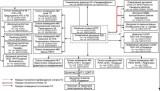 Мероприятия по световой и другим видам маскировки проектируемого объектаВ КТП предусматривается внутреннее и наружное освещение. На территории проектируемых сооружений постоянный обслуживающий персонал отсутствует, в связи с этим в КТП внутреннее и наружное освещение постоянно отключено. Включение освещения осуществляется только при периодическом обслуживании КТП и ремонтных работах.Световая маскировка в соответствии с СП 165.1325800.2014 предусматривается в двух режимах: частичного затемнения и ложного освещения. При введении режима частичного (полного) затемнения в момент нахождения обслуживающего персонала на площадке КТП осуществляются следующие мероприятия по светомаскировки:в режиме частичного затемнения освещённость в КТП снижается путём выключения рабочего освещения и включением ремонтного освещения. Для ремонтного освещения в КТП предусмотрена установка понижающего трансформатора 220/36 В;в режиме ложного освещения производится отключение наружного и внутреннего освещения КТП. Режим ложного освещения вводится по сигналу «Воздушная тревога» и отменяется по сигналу «Отбой воздушной тревоги». Переход с режима частичного затемнения на режим ложного освещения осуществляется не более чем за 3 мин.Решения по обеспечению безаварийной остановки технологических процессов при угрозе воздействия или воздействии по проектируемому объекту поражающих факторов современных средств пораженияБезаварийная остановка технологического процесса добычи нефти и газа на существующих и проектируемых скважинах по сигналам ГО проводится диспетчером центра сбора и обработки информации (ЦСОИ) «Суходол» путём отключения с АРМ оператора насосного электрооборудования с помощью соответствующих кнопок на щите контроля и управления, после чего оператор контролирует остановку насосного оборудования. Далее оператором по добыче нефти и газа, линейным трубопроводчиком закрываются по месту минимально необходимое количество промежуточных задвижек на трубопроводах для обеспечения минимальной опасности объекта в целом.Мероприятия по повышению эффективности защиты производственных фондов проектируемого объекта при воздействии по ним современных средств пораженияМероприятия по повышению эффективности защиты производственных фондов проектируемых сооружений, при воздействии по ним современных средств поражения (в том числе от вторичных поражающих факторов) включают: размещение технологического оборудования с учётом категории по взрывопожароопасности, с обеспечением необходимых по нормам проходов и с учётом требуемых противопожарных разрывов;дистанционный контроль и управление объектами из диспетчерского пункта;подземная прокладка трубопроводов на глубине не менее 1,0 м;заглубление дренажных ёмкостей;подготовка оборудования к безаварийной остановке;поддержание в постоянной готовности сил и средства пожаротушения.ДОКУМЕНТАЦИЯ ПО ВНЕСЕНИЮ ИЗМЕНЕНИЙ В ДОКУМЕНТАЦИЮ ПО ПЛАНИРОВКЕ ТЕРРИТОРИИдля размещения объекта5169П «Сбор нефти и газа со скважин №№ 600, 603, 607 Радаевского месторождения»в границах сельских поселений Красносельское и Елшанкамуниципального района Сергиевский Самарской области.Книга 3. Проект межевания территории                                               Главный инженер                                                    Д.В. Кашаев                                   Заместитель главного инженера                                          по инженерным изысканиям и                                                    Д.И. Касаев                                     землеустроительным работам                                               Самара 2019гОсновная часть проекта межевания территорииРаздел 1 «Проект межевания территории. Графическая часть»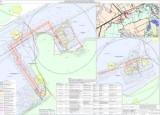 Раздел 2 «Текстовые материалы»2.1 Исходно-разрешительная документация.Основанием для разработки проекта межевания территории служит:1. Договор на выполнение работ с ООО «СамараНИПИнефть»;2. Материалы инженерных изысканий;3. «Градостроительный кодекс РФ» №190-ФЗ от 29.12.2004 г. (в редакции 2015 г.);4. Постановление Правительства РФ №77 от 15.02.2011 г.;5. «Земельный кодекс РФ» №136-ФЗ от 25.10.2001 г. (в редакции 2015 г.);6. Сведения государственного кадастрового учёта;7. Топографическая съёмка территории;8. Правила землепользования и застройки сельских поселений Красносельское и Елшанка муниципального района Сергиевский Самарской области.2.2 Основание для выполнения проекта межевания.Документация по внесению изменений в документацию по планировке территории (проект межевания территории) подготовлена в связи со следующими изменениями:перенесена СКЗ и линия анодного заземления (расположение и длина);перенесены КТП и станции управления скв. №№ 600, 603;изменены трассы ВЛскв. №№ 600, 603 (длина и расположение, кол-во опор);изменён подъезд к сооружениям скв. № 603 (к новой площадке КТП);изменён временный отвод скв. № 600;изменилось расположение шкафа КИПиАскв. № 600.Ранее подготовленная документация по планировке территории была утверждена Постановлением от 12.04.2019г. №481 Администрацией муниципального района Сергиевский Самарской области «Об утверждении проекта планировки территории и проекта межевания территории объекта АО «Самаранефтегаз»: 5169П «Сбор нефти и газа со скважин №№ 600, 603, 607 Радаевского месторождения» в границах сельского поселения Елшанка и сельского поселения Красносельское муниципального района Сергиевский Самарской области.Проект межевания территории разрабатывается в соответствии с проектом планировки территории в целях установления границ земельных участков, предназначенных для строительства и размещения объекта АО «Самаранефтегаз»5169П «Сбор нефти и газа со скважин №№ 600, 603, 607 Радаевского месторождения»согласнотехническому заданию на выполнение проекта планировки территории и проекта межевания территории объекта5169П «Сбор нефти и газа со скважин №№ 600, 603, 607 Радаевского месторождения» в границах сельских поселений Красносельское и Елшанка муниципального района Сергиевский Самарской области.2.3 Цели и задачи выполнения проекта межевания территорииПодготовка проекта межевания территории осуществляется в целях определения местоположения границ земельных участков, которые образованы из земель, государственная собственность на которые не разграничена.При подготовке проекта межевания территории определение местоположения границ образуемых земельных участков осуществляется в соответствии с градостроительными регламентами и нормами отвода земельных участков для конкретных видов деятельности, установленными в соответствии с федеральными законами, техническими регламентами.Сформированные земельные участки должны обеспечить:возможность полноценной реализации прав на формируемые земельные участки, включая возможность полноценного использования в соответствии с назначением, и эксплуатационными качествами;возможность долгосрочного использования земельного участка.Структура землепользования в пределах территории межевания, сформированная в результате межевания должна обеспечить условия для наиболее эффективного использования и развития этой территории.В процессе межевания устанавливаются границы земельных участков необходимых для размещения объекта АО «Самаранефтегаз».Проектом межевания границ отображены:границы образуемых и изменяемых земельных участков и их частей;красные линии, утверждённые в составе проекта планировки территории.2.4 Выводы по проектуНастоящим проектом выполнено формирование границ образуемых земельных участков и их частей.Настоящий проект обеспечивает равные права и возможности правообладателей земельных участков в соответствии с действующим законодательством. Сформированные границы земельных участков позволяют обеспечить необходимые условия для строительства и размещения объекта АО «Самаранефтегаз»5169П «Сбор нефти и газа со скважин №№ 600, 603, 607 Радаевского месторождения» общей площадью –81145кв.м.Земельный участок образуется в соответствии с абзацем 9 части 1 статьи 15 Закона Самарской области от 11.03.2005 № 94-ГД «О земле», а именно: минимальный размер образуемого нового неделимого земельного участка из земель сельскохозяйственного назначения в целях недропользования устанавливается равным размеру, необходимому для проведения работ при разработке месторождений полезных ископаемых. Формирование данного земельного участка осуществляется с целью реализации проектных решений, необходимых для проведения работ при разработке месторождений полезных ископаемых АО «Самаранефтегаз» на основании лицензии на пользование недрами, то есть для недропользования.Земельные участки под строительство объекта образованы с учётом ранеепоставленных на государственный кадастровый учёт земельных участков.Проект межевания выполняется с учётом сохранения ранее образованныхземельных участков, зарегистрированных в ГКН.Проект межевания территории является неотъемлемой частью проекта планировкитерритории. Каталоги координат и дирекционных углов образуемых земельных участковявляются приложением к чертежу межевания.Проект межевания территории является основанием для установления границземельных участков на местности, закрепления их межевыми знаками и регистрации вустановленном порядке.По объекту строительства АО «Самаранефтегаз» 5169П «Сбор нефти и газа со скважин №№ 600, 603, 607 Радаевского месторождения» не планируется образованиеземельных участков, которые будут отнесены к территориям общего пользования.Постановлением Правительства РФ от 3 декабря 2014г. № 1300 утверждёнперечень видов объектов, размещение которых может осуществляться на землях илиземельных участках, находящихся в государственной или муниципальной собственности,без предоставления земельных участков и установления сервитутов, а также возможныеспособы их образования.Экспликация по образованным и изменяемым земельным участкам представлена графической части проекта межевания территории.Каталог координат образуемых и изменяемых земельных участков и их частейпредставлен в таблице №2.4.1.Таблица 2.4.1 - Каталог координат образуемых и изменяемых земельных участков и их частейАДМИНИСТРАЦИЯМУНИЦИПАЛЬНОГО РАЙОНА СЕРГИЕВСКИЙ САМАРСКОЙ ОБЛАСТИПОСТАНОВЛЕНИЕ07 ноября 2019г.                                                                                                                                                                                                          №1493О внесении изменений в приложение №1 к Постановлению администрации муниципального района Сергиевский Самарской области №1079 от 05.09.2017г. «Об утверждении муниципальной Программы «Обеспечение реализации политики в сфере строительного комплекса и градостроительной деятельности муниципального района Сергиевский Самарской области на 2018-2020 годы»В соответствии с Бюджетным кодексом Российской Федерации, Федеральным законом Российской Федерации от 6 октября 2003 года №131-ФЗ «Об общих принципах организации местного самоуправления в Российской Федерации», в целях повышения эффективности деятельности муниципального казенного учреждения «Управление заказчика-застройщика, архитектуры и градостроительства» муниципального района Сергиевский,  в целях приведения нормативных правовых актов органов местного самоуправления в соответствие с действующим законодательством, администрация муниципального района Сергиевский:ПОСТАНОВЛЯЕТ:1. Внести изменения в Приложение №1 к Постановлению  администрации муниципального района Сергиевский Самарской области №1079 от 05.09.2017г. «Об утверждении муниципальной Программы «Обеспечение реализации политики в сфере строительного комплекса и градостроительной  деятельности муниципального района Сергиевский Самарской области на 2018-2020 годы» (далее – Программа), следующего содержания:1.1. В паспорте Программы позицию «Источники финансирования» изложить в следующей редакции:«Источники финансирования.Планируемый общий объем финансирования Программы составит   34 677 832,03  рублей, в том числе:- средства областного бюджета 1 058 088,53 рублей (прогноз)2018 год – 948 044,96 рублей (прогноз);2019 год – 110 043,57рублей (прогноз);2020 год – 0,00 рублей (прогноз).- средства местного бюджета 32 990 325,27 рублей (прогноз):2018 год – 10 767 860,87 рублей (прогноз);2019 год – 12 122 464,40 рублей (прогноз);2020 год – 10 100 000,00 рублей (прогноз).- внебюджетные средства 629 418,23 рублей (прогноз):2018 год – 483 465,99 рублей (прогноз);2019 год –  145 952,24 рублей (прогноз);2020 год – 0,00 рублей (прогноз)».1.2. В тексте Программы раздел «Финансовое обеспечение Программы» изложить в следующей редакции:«Финансовое обеспечение Программы. Планируемый общий объем финансирования Программы составит   34 677 832,03  рублей, в том числе:- средства областного бюджета  1 058 088,53  рублей (прогноз)2018 год – 948 044,96 рублей (прогноз);2019 год – 110 043,57рублей (прогноз);2020 год – 0,00 рублей (прогноз).- средства местного бюджета  32 990 325,27  рублей (прогноз):2018 год – 10 767 860,87 рублей (прогноз);2019 год – 12 122 464,40 рублей (прогноз);2020 год – 10 100 000,00 рублей (прогноз).- внебюджетные средства 629 418,23 рублей (прогноз):2018 год – 483 465,99 рублей (прогноз);2019 год –  145 952,24 рублей (прогноз);2020 год – 0,00 рублей (прогноз)».2. Опубликовать настоящее постановление в газете «Сергиевский вестник».3. Настоящее постановление вступает в силу со дня его официального опубликования.4. Контроль за выполнением настоящего постановления возложить на руководителя муниципального казенного учреждения «Управление заказчика-застройщика, архитектуры и градостроительства» муниципального района Сергиевский Астапову Е.А.Глава муниципального района Сергиевский                                                                  А.А.ВеселовАДМИНИСТРАЦИЯМУНИЦИПАЛЬНОГО РАЙОНА СЕРГИЕВСКИЙ САМАРСКОЙ ОБЛАСТИПОСТАНОВЛЕНИЕ07 ноября 2019г.                                                                                                                                                                                                          №1491О внесении изменений в Приложение № 1к  постановлению администрации муниципального района Сергиевский № 1130 от 20.10.2016г. «Об утверждении муниципальной Программы «Модернизация и развитие автомобильных дорог общего пользования местного значения в муниципальном районе Сергиевский Самарской области на 2017-2019 годы»В соответствии с Бюджетным кодексом Российской Федерации, Федеральным законом Российской Федерации от 6 октября 2003 года №131-ФЗ «Об общих принципах организации местного самоуправления в Российской Федерации», Уставом муниципального района Сергиевский, в целях повышения уровня благоустройства дорог муниципального района Сергиевский и в целях уточнения объемов финансирования муниципальной Программы «Модернизация и развитие автомобильных дорог общего пользования местного значения в муниципальном районе Сергиевский Самарской области на 2017-2019 годы», администрация муниципального района Сергиевский,ПОСТАНОВЛЯЕТ:Внести изменения в Приложение № 1 к постановлению администрации муниципального района Сергиевский № 1130 от 20.10.2016 года «Об утверждении муниципальной Программы «Модернизация и развитие автомобильных дорог общего пользования местного значения в муниципальном районе Сергиевский Самарской области на 2017-2019 годы» (далее Программа) следующего содержания:1.1. В паспорте Программы раздел «Объемы и источники финансирования Программных мероприятий» изложить в следующей редакции:«Реализация мероприятий Программы осуществляется за счет средств местного бюджета, в том числе формируемых за счет поступающих в местный бюджет средств областного бюджета,  в пределах лимитов бюджетных обязательств по      реализации мероприятий Программы предусматриваемых на соответствующий финансовый год. Планируемый общий объем финансирования Программы составит:  170 454 787,25 рублей, в том числе:-2017г. – 44 869 257,98 рублей:средства местного бюджета (прогноз) – 6 368 553,55 рублей;средства областного бюджета (прогноз) – 28 323 269,65 рублей;внебюджетные средства (прогноз) – 10 177 434,78 рублей;-2018г. – 50 911 035,31 рублей:средства местного бюджета (прогноз) – 7 563 500,86рублей;средства областного бюджета (прогноз) – 36 817 534,45рублей;внебюджетные средства (прогноз) – 6 530 000,00рублей;-2019г. –  74 674 493,96  рублей:	средства местного бюджета (прогноз) –  14 854 485,14 рублей;средства областного бюджета (прогноз) – 59 469 545,82  рублей;внебюджетные средства (прогноз) – 350 463,00 рублей»1.2. В Программе раздел 5. «Объемы и источники финансирования муниципальной Программы» изложить в следующей редакции:«Реализация мероприятий Программы осуществляется за счет средств местного бюджета, в том числе формируемых за счет поступающих в местный бюджет средств областного бюджета,  в пределах лимитов бюджетных обязательств по      реализации мероприятий Программы предусматриваемых на соответствующий финансовый год. Планируемый общий объем финансирования Программы составит: 170 454 787,25 рублей, в том числе:-2017г. – 44 869 257,98 рублей:средства местного бюджета (прогноз) – 6 368 553,55 рублей;средства областного бюджета (прогноз) – 28 323 269,65 рублей;внебюджетные средства (прогноз) – 10 177 434,78 рублей;-2018г. – 50 911 035,31 рублей:средства местного бюджета (прогноз) – 7 563 500,86рублей;средства областного бюджета (прогноз) – 36 817 534,45рублей;внебюджетные средства (прогноз) – 6 530 000,00рублей;-2019г. –  74 674 493,96  рублей:	средства местного бюджета (прогноз) –  14 854 485,14 рублей;средства областного бюджета (прогноз) – 59 469 545,82  рублей;внебюджетные средства (прогноз) – 350 463,00 рублей»Расчет средств, необходимых для реализации Программы, приведен в приложении №1».1.3. В Программе «Перечень программных мероприятий» изложить в редакции согласно Приложению №1 к настоящему постановлению.2.Опубликовать настоящее Постановление в газете «Сергиевский вестник».3. Настоящее Постановление вступает в силу со дня его официального   опубликования.4. Контроль за выполнением настоящего постановления возложить на руководителя муниципального казенного учреждения «Управление заказчика-застройщика, архитектуры и градостроительства» муниципального района Сергиевский Астапову Е.А.Глава муниципального  района Сергиевский                                                               А.А.ВеселовПриложение 1 к к Постановлению администрации муниципального района Сергиевский Самарской области от "07" ноября  2019 года № 1491Перечень программных мероприятий муниципальной Программы «Модернизация автомобильных дорог общего пользования местного значения в муниципальном районе Сергиевский Самарской области на 2017-2019годы»АДМИНИСТРАЦИЯМУНИЦИПАЛЬНОГО РАЙОНА СЕРГИЕВСКИЙ САМАРСКОЙ ОБЛАСТИПОСТАНОВЛЕНИЕ07 ноября 2019г.                                                                                                                                                                                                          №1492О внесении изменений в Приложение № 1 к  постановлению администрации муниципального района Сергиевский № 1120 от 17.10.2016г. «Об утверждении муниципальной Программы «Реконструкция, строительство, ремонт и укрепление материально-технической базы учреждений культуры, здравоохранения, образования и административных зданий, ремонт прочих объектов муниципального района Сергиевский Самарской области на 2017-2019 годы»В соответствии с Бюджетным кодексом Российской Федерации, Федеральным законом Российской Федерации от 6 октября 2003 года №131-ФЗ «Об общих принципах организации местного самоуправления в Российской Федерации», Уставом муниципального района Сергиевский, в целях приведения нормативных правовых актов органов местного самоуправления в соответствие с действующим законодательством и в целях уточнения объемов финансирования муниципальной Программы «Реконструкция, строительство, ремонт и укрепление материально-технической базы учреждений культуры, здравоохранения, образования и административных зданий, ремонт прочих объектов муниципального района Сергиевский Самарской области на 2017-2019 годы», администрация муниципального района Сергиевский,ПОСТАНОВЛЯЕТ:Внести изменения в Приложение №1 к постановлению администрации муниципального района Сергиевский № 1120 от 17.10.2016 года «Об утверждении муниципальной Программы «Реконструкция, строительство, ремонт и укрепление материально-технической базы учреждений культуры, здравоохранения, образования и административных зданий, ремонт прочих объектов муниципального района Сергиевский Самарской области на 2017-2019 годы» (далее Программа) следующего содержания:1.1.В паспорте Программы раздел «Объемы и источники финансирования муниципальной программы» изложить в следующей редакции:«Планируемый общий объем финансирования Программы составит 412 279 360,04   рублей, в том числе:- средства федерального бюджета (прогноз) – 109 570 723,83 рублей:2017 год – 108 126 344,04 рублей (прогноз)2018 год – 1 444 379,79рублей (прогноз)2019 год –  0,0 рублей (прогноз)-средства областного бюджета (прогноз) – 177 230 447,18 рублей:2017 год – 136 449 228,08 рублей (прогноз);2018 год – 26 967 928,10 рублей (прогноз);2019 год – 13 813 291,00 рублей (прогноз).- средства местного бюджета (прогноз) – 91 544 186,71 рублей:2017 год – 41 046 958,22 рублей (прогноз);2018 год – 27 378 357,56 рублей (прогноз);2019 год – 23 118 870,93  рублей (прогноз).- внебюджетные средства (прогноз) – 33 934002,32 рублей:2017 год – 15 488 752,22 рублей (прогноз);2018 год – 5 543 050,10рублей (прогноз);2019 год – 12 902 200,00 рублей (прогноз)».1.2. В Программе раздел «Финансовое обеспечение Программы» изложить в следующей редакции: «Финансовые средства для решения проблемы реконструкции, строительства, ремонта и укрепления материально-технической базы учреждений культуры, здравоохранения, образования и административных зданий, ремонта прочих объектов муниципального района Сергиевский Самарской области на 2017-2019 годы формируются за счет местного бюджета, так же возможно  участие в областных и федеральных программах в части софинансирования выделяемых  денежных средств.Планируемый общий объем финансирования Программы составит 412 279 360,04   рублей, в том числе:- средства федерального бюджета (прогноз) – 109 570 723,83 рублей:2017 год – 108 126 344,04 рублей (прогноз)2018 год – 1 444 379,79рублей (прогноз)2019 год –  0,0 рублей (прогноз)-средства областного бюджета (прогноз) – 177 230 447,18 рублей:2017 год – 136 449 228,08 рублей (прогноз);2018 год – 26 967 928,10 рублей (прогноз);2019 год – 13 813 291,00 рублей (прогноз).- средства местного бюджета (прогноз) – 91 544 186,71 рублей:2017 год – 41 046 958,22 рублей (прогноз);2018 год – 27 378 357,56 рублей (прогноз);2019 год – 23 118 870,93  рублей (прогноз).- внебюджетные средства (прогноз) – 33 934002,32 рублей:2017 год – 15 488 752,22 рублей (прогноз);2018 год – 5 543 050,10рублей (прогноз);2019 год – 12 902 200,00 рублей (прогноз)».Расчет средств, необходимых для реализации Программы, приведен в приложении № 1.»1.3. Приложение № 1 к Программе изложить в редакции согласно приложению № 1 к настоящему Постановлению.2. Опубликовать настоящее Постановление в газете «Сергиевский вестник».3. Настоящее Постановление вступает в силу со дня его официального   опубликования.4. Контроль за выполнением настоящего постановления возложить на руководителя муниципального казенного учреждения «Управление заказчика-застройщика, архитектуры и градостроительства» муниципального района Сергиевский Астапову Е.А.Глава  муниципального района Сергиевский                                            А.А.ВеселовПриложение 1к Постановлению администрации муниципального района Сергиевский Самарской области от "07" ноября  2019 года № 1492ОСНОВНЫЕ ИСТОЧНИКИ И ОБЪЕМЫ ФИНАНСИРОВАНИЯ МУНИЦИПАЛЬНОЙ ПРОГРАММЫ                                              "Реконструкция, строительство, ремонт и укрепление материально-технической базы учреждений культуры, здравоохранения, образования и административных зданий, ремонт прочих объектов муниципального района Сергиевский Самарской области на 2017-2019 годы"АДМИНИСТРАЦИЯМУНИЦИПАЛЬНОГО РАЙОНА СЕРГИЕВСКИЙ САМАРСКОЙ ОБЛАСТИПОСТАНОВЛЕНИЕ11 ноября 2019г.                                                                                                                                                                                                          №1518Об утверждении перечня муниципальных услуг, предоставление которых посредством комплексного запроса не осуществляетсяВ соответствии с  Федеральным законом от 06.10.2003 № 131-ФЗ «Об общих принципах организации местного самоуправления в Российской Федерации», пунктом 2 части 13 статьи 15.1 Федерального закона от 27.07.2010 № 210-ФЗ «Об организации предоставления государственных и муниципальных услуг», Уставом муниципального района Сергиевский Самарской области, администрация муниципального района СергиевскийПОСТАНОВЛЯЕТ:1. Утвердить Перечень муниципальных услуг, предоставление которых посредством комплексного запроса не осуществляется, согласно приложению к настоящему Постановлению.2. Опубликовать настоящее постановление в газете «Сергиевский вестник».3. Настоящее постановление вступает в силу со дня его официального опубликования.4. Контроль за выполнением настоящего постановления возложить на первого заместителя Главы муниципального района Сергиевский Екамасова А.И.Глава    муниципального района Сергиевский                                                          А.А. ВеселовПриложение к постановлению администрации муниципального района Сергиевский№1518 от 11.11.2019  Перечень муниципальных услуг, предоставление которых посредством комплексного запроса не осуществляетсяАДМИНИСТРАЦИЯМУНИЦИЛЬНОГО РАЙОНА СЕРГИЕВСКИЙ САМАРСКОЙ ОБЛАСТИПОСТАНОВЛЕНИЕ12 ноября 2019г.                                                                                                                                                                                                          №1521О внесении изменений в приложение к постановлению администрации муниципального района Сергиевский №1071 от 01.09.2017г. «Об утверждении муниципальной программы «Развитие малого и среднего предпринимательства в муниципальном районе Сергиевский Самарской области на 2018-2021 годы»В соответствии с Бюджетным кодексом Российской Федерации, Федеральными законами Российской Федерации от 06.10.2003 года № 131-ФЗ «Об общих принципах организации местного самоуправления в Российской Федерации», от 24.07.2007 года №209-ФЗ «О развитии малого и среднего предпринимательства в Российской Федерации», Уставом муниципального района Сергиевский, в целях реализации национального проекта «Малое и среднее предпринимательство и поддержка индивидуальной предпринимательской инициативы», администрация муниципального района Сергиевский ПОСТАНОВЛЯЕТ:1. Внести в приложение к постановлению администрации муниципального района Сергиевский №1071 от 01.09.2017г. «Об утверждении муниципальной программы «Развитие малого и среднего предпринимательства в муниципальном районе Сергиевский Самарской области на 2018-2021 годы»  (далее – муниципальная программа) изменения следующего содержания:1.1. Пункт 1.1. графы 2 «Наименование цели, задачи, мероприятия» приложения №2 к муниципальной программе изложить в следующей редакции:«Предоставление субсидии некоммерческим организациям, не являющимся государственными (муниципальными) учреждениями, на оказание субъектам малого и среднего предпринимательства и физическим лицам – потенциальным субъектам малого и среднего предпринимательства консультационных услуг в области бухгалтерского учета, законодательства о налогах и сборах, правовой и финансовой грамотности, основ ведения бизнеса, иных навыков предпринимательской деятельности, а также оказание услуг по сервисному сопровождению деятельности, в том числе по подготовке и (или) предоставлению отчетных форм в федеральные и государственные органы».2. Опубликовать настоящее постановление в газете «Сергиевский вестник». 3. Настоящее постановление вступает в силу со дня его официального опубликования.4. Контроль за выполнением настоящего постановления возложить на заместителя Главы муниципального района Сергиевский А.Е. Чернова.Глава муниципального района Сергиевский		А. А. ВеселовАДМИНИСТРАЦИЯМУНИЦИЛЬНОГО РАЙОНА СЕРГИЕВСКИЙ САМАРСКОЙ ОБЛАСТИПОСТАНОВЛЕНИЕ12 ноября 2019г.                                                                                                                                                                                                          №1527Об утверждении Порядка подготовки документации по планировке территории, разрабатываемой на основании решений Администрации муниципального района Сергиевский Самарской области, и принятия решения об утверждении документации по планировке территории, порядка внесения изменений в такую документацию, порядка отмены такой документации или ее отдельных частей, порядка признания отдельных частей такой документации не подлежащими применению в соответствии с Градостроительным кодексом Российской ФедерацииВ соответствии с Градостроительным кодексом Российской Федерации, Федеральным законом от 06.10.2003 г. № 131-ФЗ «Об общих принципах организации местного самоуправления в Российской Федерации», Уставом муниципального района Сергиевский Самарской области, Администрация муниципального района СергиевскийПОСТАНОВЛЯЕТ: 1. Утвердить Порядок подготовки документации по планировке территории, разрабатываемой на основании решений Администрации муниципального района Сергиевский Самарской области, и принятия решения об утверждении документации по планировке территории, порядка внесения изменений в такую документацию, порядка отмены такой документации или ее отдельных частей, порядка признания отдельных частей такой документации не подлежащими применению в соответствии с Градостроительным кодексом Российской Федерации, согласно Приложению № 1 к настоящему Постановлению.2. Признать утратившим силу Порядок подготовки документации по планировке территории, разрабатываемой на основании решений органов местного самоуправления муниципального района Сергиевский Самарской области, и принятия решения об утверждении документации по планировке территории в соответствии с Градостроительным кодексом Российской Федерации, утвержденное Постановлением Администрации муниципального района Сергиевский Самарской области № 152 от 26.02.2018 г.3. Опубликовать настоящее Постановление в газете «Сергиевский вестник» и разместить на официальном сайте Администрации муниципального района Сергиевский по адресу: http://sergievsk.ru/ в информационно-телекоммуникационной сети «Интернет».4. Настоящее Постановление вступает в силу со дня его официального опубликования.Глава муниципального района Сергиевский                                            А.А. Веселов                                                                Приложение № 1 к Постановлению Администрации                                            муниципального района Сергиевский                                                                                                                                                     от «12» 11 2019 г. № 1527Порядок подготовки документации по планировке территории, разрабатываемой на основании решений Администрации муниципального района Сергиевский Самарской области, и принятия решения об утверждении документации по планировке территории, порядка внесения изменений в такую документацию, порядка отмены такой документации или ее отдельных частей, порядка признания отдельных частей такой документации не подлежащими применению в соответствии с Градостроительным кодексом Российской Федерации1.Настоящий Порядок определяет процедуру подготовки документации  по планировке территории, подготовка которой осуществляется на основании решений Администрации муниципального района Сергиевский Самарской области, и принятия решения Администрацией муниципального района Сергиевский Самарской области об утверждении документации по планировке территории, порядка внесения изменений в такую документацию, порядка отмены такой документации или ее отдельных частей, порядка признания отдельных частей такой документации не подлежащими применению для размещения объектов местного значения муниципального района Сергиевский и иных объектов капитального строительства, размещение которых планируется на территориях двух и более поселений в границах муниципального района Сергиевский (далее соответственно – уполномоченный орган, документация по планировке территории).2.Уполномоченный орган принимает решение о подготовке документации по планировке территории и обеспечивает подготовку документации по планировке территории за исключением случаев, указанных в части 1.1 и части 12.12 статьи 45 Градостроительного кодекса Российской Федерации, предусматривающей размещение:а) объектов местного значения муниципального района Сергиевский Самарской области в границах муниципального района (далее – объекты местного значения района);б) иных объектов капитального строительства, размещение которых планируется на территориях двух и более поселений в границах муниципального района, за исключением случаев, указанных в частях 2 – 3.2, 4.1, 4.2 статьи 45 Градостроительного кодекса Российской Федерации;в) объекта местного значения района, финансирование строительства, реконструкции которого осуществляется полностью за счет средств местного бюджета муниципального района Сергиевский Самарской области и размещение которого планируется на территории двух и более муниципальных районов, городских округов, имеющих общую границу, в границах Самарской области.3.Уполномоченный орган принимает решение об утверждении документации   по планировке территории, подготовленной в том числе лицами, указанными в пунктах 3 и 4 части 1.1 статьи 45 Градостроительного кодекса Российской Федерации, предусматривающей размещение:а) объектов местного значения района в границах муниципального района;б) иных объектов капитального строительства, размещение которых планируетсяна территориях двух и более поселений в границах муниципального района, за исключением случаев, указанных в частях 2 – 3.2, 4.1, 4.2 статьи 45 Градостроительного кодекса Российской Федерации, и (или) межселенной территории;в) объекта местного значения района, финансирование строительства, реконструкции которого осуществляется полностью за счет средств местного бюджета муниципального района Сергиевский Самарской области и размещение которого планируется на территории двух и более поселений, имеющих общую границу в границах муниципального района Сергиевский Самарской области;г) объекта местного значения поселения, финансирование строительства, реконструкции которого осуществляется полностью за счет средств местного бюджета поселения и размещение которого планируется на территории двух и более поселений, имеющих общую границу, в границах муниципального района Сергиевский Самарской области, в случае отказа в согласовании документации по планировке территории одного или нескольких органов местного самоуправления поселений, на территориях которых планируется строительство, реконструкция такого объекта. Утверждение указанной документации осуществляется с учетом результатов рассмотрения разногласий согласительной комиссии, требования к составу и порядку работы которой установлены Правительством Российской Федерации.4.Решение о подготовке документации по планировке территории принимается уполномоченным органом по инициативе органов исполнительной власти Самарской области, органов местного самоуправления, физических или юридических лиц, заинтересованных в строительстве, реконструкции объектов, указанных в пункте 2 настоящего Порядка (далее – инициатор), за исключением случаев, указанных в частях  2 – 3.2, 4.1, 4.2 Градостроительного кодекса РФ, либо по собственной инициативе.Лицами, указанными в части 1.1 статьи 45 Градостроительного кодекса Российской Федерации, решение о подготовке документации по планировке принимается самостоятельно.5.В целях принятия решения о подготовке документации по планировке территории инициатор направляет в уполномоченный орган заявление о подготовке документации по планировке территории (далее - заявление) вместе с проектом задания на разработку документации по планировке территории, а также проектом задания на выполнение инженерных изысканий, необходимых для подготовки документации по планировке территории, в случае если необходимость выполнения инженерных изысканий предусмотрена постановлением Правительства Российской Федерации от 31 марта 2017 г. № 402 «Об утверждении Правил выполнения инженерных изысканий, необходимых   для подготовки документации по планировке территории, перечня видов инженерных изысканий, необходимых для подготовки документации по планировке территории,  и о внесении изменений в постановление Правительства Российской Федерации   от 19 января 2006 г. № 20».В случае отсутствия необходимости выполнения инженерных изысканий  для подготовки документации по планировке территории инициатор вместе с заявлением и проектом задания на разработку документации по планировке территории направляет в уполномоченный орган пояснительную записку, содержащую обоснование отсутствия такой необходимости.Рекомендуемая форма проекта задания на разработку документации по планировке территории приведена в приложении № 1, правила заполнения указанной формы приведены в приложении № 2.В случае принятия уполномоченным органом решения о подготовке документации по планировке территории по собственной инициативе таким уполномоченным органом издается акт, предусмотренный абзацем 2 пункта 9 настоящего порядка.6. В заявлении указывается следующая информация:а) вид разрабатываемой документации по планировке территории;б) вид и наименование объекта капитального строительства;в) основные характеристики планируемого к размещению объекта капитального строительства, в том числе его местоположение, характеристики зоны с особыми условиями использования территорий в случае, если установление такой зоны требуется в связи с размещением данного объекта;г) источник финансирования работ по подготовке документации по планировке территории;д) реквизиты акта, которым утверждены документы территориального планирования, предусматривающие размещение объекта капитального строительства, в случае если отображение такого объекта в документах территориального планирования предусмотрено в соответствии с законодательством Российской Федерации.7. Проект задания на разработку документации по планировке территории содержит следующие сведения:а) вид разрабатываемой документации по планировке территории;б) информация об инициаторе;в) источник финансирования работ по подготовке документации по планировке территории;г) состав документации по планировке территории;д) вид и наименование планируемого к размещению объекта капитального строительства, его основные характеристики;е) населенные пункты, поселения в отношении территорий которых осуществляется подготовка документации по планировке территории.8. В случае если документация по планировке территории подготавливается в целях размещения объекта капитального строительства, отображение которого в схеме территориального развития муниципального района Сергиевский предусмотрено                                         в соответствии с законодательством Российской Федерации, наименование такого объекта капитального строительства, а также наименования муниципальных образований, населенных пунктов, за исключением случая, указанного в части 14 статьи 9 Градостроительного кодекса РФ, в отношении территорий которых осуществляется подготовка документации по планировке территории, указываются в соответствии                      со схемой территориального развития муниципального района Сергиевский. 9. Уполномоченный орган в течение пятнадцати рабочих дней со дня получения заявления, проекта задания на разработку документации по планировке территории, а также проекта задания на выполнение инженерных изысканий, необходимых для подготовки документации по планировке территории (пояснительной записки, содержащей обоснование отсутствия необходимости выполнения инженерных изысканий для подготовки документации по планировке территории), осуществляет проверку их соответствия положениям, предусмотренным пунктами 5 - 8 настоящего порядка, и по ее результатам принимает решение о подготовке документации по планировке территории либо отказывает в принятии такого решения с указанием причин отказа, о чем в письменной форме уведомляет инициатора.Решение о подготовке документации по планировке территории представляет собой распорядительный акт уполномоченного органа, утверждающий задание   на разработку документации по планировке территории, задание на выполнение инженерных изысканий, необходимых для подготовки документации по планировке территории (пояснительной записки, содержащей обоснование отсутствия необходимости выполнения инженерных изысканий для полготовки документации по планировке территории). Задание на выполнение инженерных изысканий, необходимых для подготовки документации по планировке территории, утверждается уполномоченным органом одновременно с принятием решения о подготовке документации по планировке территории. Решение о подготовке документации по планировке территории содержит сведения:а) о виде документации по планировке территории;б) о местонахождении территории в отношении которой принято решение  о подготовке документации по планировке территории;в) о порядке подачи заинтересованными лицами предложений по проекту документации по планировке территории (дата начала и окончания подачи предложений, уполномоченный орган, его местонахождение, режим работы).При поступлении письменных предложений за пределами срока, указанного    в решении, такие предложения не рассматриваются и возвращаются направившему их лицу.Решение о подготовке документации по планировке территории подлежит официальному опубликованию в газете «Сергиевский вестник» в течение трех дней со дня принятия такого решения и размещается на официальном сайте уполномоченного органа   в сети «Интернет» (далее – официальный сайт) в разделе «Градостроительство» подразделе «Документация по планировке территории».10. Уполномоченный орган принимает решение об отказе в подготовке документации по планировке территории в случае, если:а) отсутствуют документы, необходимые для принятия решения о подготовке документации по планировке территории, предусмотренные пунктом 5 настоящего порядка;б) планируемый к размещению объект капитального строительства не относится    к объектам, предусмотренным пунктом 2 настоящего порядка;в) заявление и (или) проект задания на разработку документации по планировке территории, представленные инициатором, не соответствуют положениям, предусмотренным пунктами 6 и 7 настоящего порядка;г) у уполномоченного органа отсутствуют средства, предусмотренные на подготовку документации по планировке территории, при этом инициатор в заявлении и проекте задания на разработку документации по планировке территории не указал информацию о разработке документации по планировке территории за счет собственных средств;д) в генеральном плане поселения отсутствуют сведения о размещении объекта капитального строительства, при этом отображение указанного объекта в генеральном плане поселения предусматривается в соответствии с законодательством Российской Федерации;е) полное или частичное совпадение территории, указанной в проекте задания на разработку документации по планировке территории, с территорией, в отношении которой имеется ранее принятое уполномоченным органом решение о подготовке документации по планировке территории;ж) несоответствие планируемого размещения объектов градостроительным регламентам, установленным для территориальных зон, в границах которых планируется размещение таких объектов (за исключением линейных объектов).з) в иных случаях, установленных федеральным законодательством.11. Уполномоченный орган, лицо, указанное в части 1.1 статьи 45 Градостроительного кодекса Российской Федерации, в течение десяти рабочих дней со дня принятия решения о подготовке документации по планировке территории направляют уведомление о принятом решении главам поселений, в отношении территории которых подготавливается такая документация, с приложением копий соответствующего распорядительного акта уполномоченного органа и задания на разработку документации по планировке территории.12. В случае если согласование документации по планировке территории является обязательным в соответствии с законодательством Российской Федерации, указанная документация после завершения ее разработки направляется уполномоченным органом (в случае принятия уполномоченным органом решения о подготовке документации по планировке территории по собственной инициативе), инициатором или лицом, указанным в части 1.1 статьи 45 Градостроительного кодекса Российской Федерации, в электронном виде или посредством почтового отправления на согласование с учетом соблюдения требований законодательства Российской Федерации о государственной тайне:а) в орган государственной власти, осуществляющий предоставление лесных участков в границах земель лесного фонда, если документация по планировке территории подготовлена применительно к землям лесного фонда, а в случае необходимости перевода земельных участков, на которых планируется размещение линейных объектов, из состава земель лесного фонда в земли иных категорий, в том числе после ввода таких объектов в эксплуатацию, в федеральный орган исполнительной власти, осуществляющий функции по контролю и надзору в области лесных отношений, а также по оказанию государственных услуг и управлению государственным имуществом в области лесных отношений;б) в орган государственной власти или орган местного самоуправления, уполномоченный на принятие решения об изъятии земельных участков для государственных или муниципальных нужд, если проект планировки территории предусматривает размещение объекта местного значения, для размещения которого допускается изъятие земельных участков для государственных или муниципальных нужд (в указанном случае на согласование направляется только проект планировки территории);в) главе муниципального района, в отношении территории которого разработана документация по планировке территории, предусматривающая размещение объекта, указанного в подпункте «в» пункта 2 настоящего порядка;г) в исполнительный орган государственной власти или орган местного самоуправления, в ведении которых находится особо охраняемая природная территория, если документация по планировке территории подготовлена применительно к особо охраняемой природной территории;д) владельцу автомобильной дороги, если документация по планировке территории предусматривает размещение объекта капитального строительства в границах придорожной полосы автомобильной дорогие) главе поселения, в отношении территории которого разработана документация по планировке территории.13. Предметом согласования документации по планировке территории с органами государственной власти или органами местного самоуправления, указанными в подпунктах «а» и «г» пункта 12 настоящего порядка, являются допустимость размещения объектов капитального строительства в соответствии с требованиями лесного законодательства, законодательства об особо охраняемых природных территориях в границах земель лесного фонда, особо охраняемых природных территорий, а также соответствие планируемого размещения объектов капитального строительства, не являющихся линейными объектами, лесохозяйственному регламенту, положению об особо охраняемой природной территории, утвержденным применительно к территории, в границах которой планируется размещение таких объектов, либо возможность размещения объектов капитального строительства при условии перевода земельных участков из состава земель лесного фонда, земель особо охраняемых территорий и объектов в земли иных категорий, если такой перевод допускается в соответствии с законодательством Российской Федерации. Указанные органы государственной власти или органы местного самоуправления отказывают в согласовании документации по планировке территории по следующим основаниям:а) размещение объекта капитального строительства, предусмотренного документацией по планировке территории, не допускается в соответствии с требованиями лесного законодательства, законодательства об особо охраняемых природных территориях в границах земель лесного фонда, особо охраняемых природных территорий;б) размещение объекта капитального строительства (за исключением линейных объектов), предусмотренного документацией по планировке территории, не соответствует лесохозяйственному регламенту, положению об особо охраняемой природной территории, утвержденным применительно к территории, в границах которой планируется размещение такого объекта;в) размещение объекта капитального строительства, предусмотренного документацией по планировке территории, возможно при условии перевода земельных участков из состава земель лесного фонда, земель особо охраняемых территорий и объектов в земли иных категорий, но такой перевод не допускается в соответствии    с законодательством Российской Федерации.14. Предметом согласования проекта планировки территории с уполномоченным органом в случае, указанном в подпункте «б» пункта 12 настоящего порядка, являются предусмотренные проектом планировки территории границы зон планируемого размещения объектов местного значения. Уполномоченный орган отказывает в согласовании документации по планировке территории по следующим основаниям:а) проектом планировки территории предусматриваются строительство, реконструкция объекта капитального строительства, для размещения которого предусмотрено изъятие земельных участков, предоставленных федеральным государственным бюджетным учреждениям, осуществляющим управление особо охраняемыми природными территориями федерального значения, за исключением случаев, предусмотренных федеральными законами;б) имеются иные варианты размещения объекта капитального строительства, позволяющие осуществить его строительство, реконструкцию без изъятия земельных участков либо с меньшими затратами на такое изъятие;в) для размещения объекта капитального строительства, предусмотренного проектом планировки территории, не допускается изъятие земельных участков.15. Предметами согласования документации по планировке территории с главой поселения, главой муниципального района, указанным в подпунктах «в» и «е» пункта 12 настоящего порядка, являются соответствие планируемого размещения объекта капитального строительства правилам землепользования и застройки в части соблюдения градостроительного регламента (за исключением линейных объектов), установленного для территориальной зоны, в границах которой планируется размещение объекта капитального строительства, а также обеспечение сохранения фактических показателей обеспеченности территории объектами коммунальной, транспортной, социальной инфраструктуры и фактических показателей территориальной доступности указанных объектов для населения. Органы местного самоуправления отказывают в согласовании документации  по планировке территории по следующим основаниям:а) несоответствие планируемого к размещению объекта капитального строительства градостроительному регламенту, установленному для территориальной зоны, в границах которой планируется размещение такого объекта (за исключением линейных объектов);б) снижение фактических показателей обеспеченности территории объектами коммунальной, транспортной, социальной инфраструктуры и (или) фактических показателей территориальной доступности указанных объектов для населения при планируемом размещении объектов капитального строительства.16. Предметом согласования документации по планировке территории, указанной   в подпункте «д» пункта 12 настоящего порядка, с владельцем автомобильной дороги является обеспечение неухудшения видимости на автомобильной дороге и других условий безопасности дорожного движения, сохранение возможности проведения работ   по содержанию, ремонту автомобильной дороги и входящих в ее состав дорожных сооружений, а также по реконструкции автомобильной дороги в случае, если такая реконструкция предусмотрена утвержденными документами территориального планирования, документацией по планировке территории. Владельцы автомобильной дороги отказывают в согласовании документации  по планировке территории по следующим основаниям:а) строительство, реконструкция объекта капитального строительства, предусмотренного документацией по планировке территории, приведут к ухудшению видимости на автомобильной дороге и других условий безопасности дорожного движения;б) строительство, реконструкция объекта капитального строительства, предусмотренного документацией по планировке территории, приведут к невозможности проведения работ по содержанию, ремонту автомобильной дороги и входящих в ее состав дорожных сооружений;в) строительство, реконструкция объекта капитального строительства, предусмотренного документацией по планировке территории, приведут к невозможности проведения работ по реконструкции автомобильной дороги в случае, если такая реконструкция предусмотрена утвержденными документами территориального планирования, документацией по планировке территории.17. Указанные в пункте 12 настоящего порядка органы государственной власти и органы местного самоуправления (за исключением главы муниципального района, главы городского округа, указанных в подпункте «в» пункта 12 настоящего порядка) (далее - согласующие органы), владельцы автомобильных дорог обеспечивают рассмотрение представленной на согласование документации по планировке территории в течение тридцати дней со дня ее получения.Глава муниципального района, глава городского округа, указанный в подпункте «в» пункта 12 настоящего порядка, обеспечивает рассмотрение представленной на согласование документации по планировке территории в течение двадцати рабочих дней со дня ее получения.В случае, если по истечении тридцати дней с момента поступления в согласующие органы, указанные в подпункте «б» и «е» пункта 12 настоящего порядка, документации по планировке территории такими органами не представлены возражения относительно данной документации, она считается согласованной.18. В случае отказа одного или нескольких согласующих органов, владельцев автомобильных дорог в согласовании документации по планировке территории уполномоченный орган (в случае принятия уполномоченным органом решения                                 о подготовке документации по планировке территории по собственной инициативе), инициатор или лицо, указанное части 1.1 статьи 45 Градостроительного кодекса Российской Федерации, дорабатывает документацию по планировке территории с учетом замечаний, изложенных в таком отказе, и повторно направляет ее в соответствующие согласующие органы, владельцам автомобильных дорог, которые представили такой отказ, а также в иные согласующие органы, в случае если при доработке документации по планировке территории затрагивается предмет согласования с такими органами. Согласующие органы, владельцы автомобильных дорог рассматривают представленную на повторное согласование документацию по планировке территории в течение 20 рабочих дней со дня ее получения.Отказ в согласовании документации по планировке территории должен содержать мотивированные замечания к указанной документации.19. В случае повторного отказа в согласовании документации по планировке территории одного или нескольких согласующих органов, владельцев автомобильных дорог инициатор или лицо, указанное в части 1.1 статьи 45 Градостроительного кодекса Российской Федерации, направляет в уполномоченный орган обращение о проведении согласительного совещания с участием согласующих органов, владельцев автомобильных дорог, повторно отказавших в согласовании документации по планировке территории (далее – обращение), в целях урегулирования разногласий. К обращению прилагаются документация по планировке территории, отказы согласующих органов, владельцев автомобильных дорог в согласовании документации по планировке территории, а также таблицу разногласий по замечаниям согласующих органов, владельцев автомобильных дорог, послуживших основанием для отказа в согласовании документации по планировке территории, содержащую позицию инициатора или лица, указанного в части 1.1 статьи 45 Градостроительного кодекса Российской Федерации, по каждому из замечаний и ее обоснование. Разрешение разногласий между органами государственной власти, органами местного самоуправления и (или) владельцами автомобильных дорог и принятие решений по вопросам согласования документации по планировке территории, предусматривающей размещение объектов, указанных в подпунктах «а» и «б» пункта 2 настоящего порядка, осуществляется в порядке, установленном Правительством Российской Федерации.Уполномоченный орган проводит в течение 10 рабочих дней со дня получения обращения согласительное совещание с участием согласующих органов (за исключением главы муниципального района, указанного в подпункте «г»  пункта 13 настоящего Порядка), повторно отказавших в согласовании документации   по планировке территории, по итогам которого должно быть принято одно из следующих решений:решение об урегулировании разногласий и необходимости внесения в документацию по планировке территории изменений, учитывающих замечания, послужившие основанием для отказа в согласовании указанной документации. В указанном случае документация   по планировке территории дорабатывается с учетом замечаний и направляется в уполномоченный орган для ее проверки и утверждения в порядке, установленном пунктом 21 настоящего Порядка;решение об урегулировании разногласий без необходимости внесения в документацию по планировке территории изменений, учитывающих замечания, послужившие основанием для отказа в согласовании указанной документации. В указанном случае документация по планировке территории считается согласованной и направляется  в уполномоченный орган для ее проверки и утверждения в порядке, установленном пунктом 21 настоящего Порядка.После проведения согласительного совещания повторное направление на согласование документации по планировке территории не требуется.В случае повторного отказа в согласовании такой документации одного или нескольких согласующих органов вправе принять решение о проведении согласительного совещания с участием согласующих органов с целью урегулирования разногласий.В случае повторного отказа в согласовании документации по планировке глав, указанных в подпункте «в» пункта 12 настоящего Порядка, уполномоченный орган направляет в Правительство Самарской области обращение о создании согласительной комиссии с приложением документации по планировке территории, таблицы разногласий по замечаниям глав, послуживших основанием для отказа в согласовании документации по планировке территории, с обоснованием позиции уполномоченного органа, а также информации о представителях инициатора для включения в состав согласительной комиссии. Утверждение документации по планировке территории в данном случае осуществляется Правительством Самарской области с учетом результатов рассмотрения разногласий согласительной комиссией, требования к составу и порядку работы которой устанавливаются постановлением Правительства Российской Федерации.20. Согласованная документация по планировке территории направляется инициатором или лицом, указанным в части 1.1 статьи 45 Градостроительного кодекса Российской Федерации, в уполномоченный орган для ее проверки и утверждения с приложением писем, подтверждающих ее согласование.Документация по планировке территории, согласование которой в соответствии    с законодательством Российской Федерации не требуется, после ее разработки направляется инициатором или лицом, указанным в части 1.1 статьи 45 Градостроительного кодекса Российской Федерации, в уполномоченный орган для ее проверки и утверждения.Документация по планировке территории направляется инициатором или лицом, указанным в части 1.1 статьи 45 Градостроительного кодекса Российской Федерации, в уполномоченный орган на бумажном носителе в сброшюрованном и прошитом виде в 2 экземплярах, а также на электронном носителе в количестве экземпляров, равном количеству поселений, городских округов, в отношении территорий которых осуществлялась подготовка документации по планировке территории, и городских округов, муниципальных районов, осуществляющих ведение государственных информационных систем обеспечения градостроительной деятельности, в которых такая документация подлежит размещению, и одного экземпляра для хранения в архиве уполномоченного органа.Документация по планировке территории направляется в уполномоченный орган на электронном носителе в формате, позволяющем осуществить ее размещение    в государственных информационных системах обеспечения градостроительной деятельности.К направляемой на утверждение документации по планировке территории прилагается документ, содержащий сведения, подлежащие внесению в Единый государственный реестр недвижимости, в том числе описание местоположения границ земельных участков, подлежащих образованию в соответствии с проектом межевания территории.21. Уполномоченный орган осуществляет проверку документации по планировке территории на соответствие требованиям, указанным в части 10 статьи 45 Градостроительного кодекса Российской Федерации, в течение тридцати календарных дней со дня поступления такой документации.По результатам проверки уполномоченный орган принимает решение:о проведении общественных обсуждений или публичных слушаний по проекту документации по планировке территории, в случаях, предусмотренных Градостроительным кодексом Российской Федерации;об отклонении документации по планировке территории и направлении ее на доработку в случае ее несоответствия установленным требованиям.По результатам проверки документации по планировке территории, указанной в части 5.1 статьи 46 Градостроительного кодекса Российской Федерации, принимает решение:об утверждении документации по планировке территории;отклонении документации по планировке территории и направлении ее на доработку в случае ее несоответствия установленным требованиям.Основанием для отклонения документации по планировке территории, подготовленной лицами, указанными в части 1.1 статьи 45 Градостроительного кодекса Российской Федерации, и направления ее на доработку является несоответствие такой документации требованиям, указанным в части 10 статьи 45 Градостроительного кодекса Российской Федерации. В иных случаях отклонение представленной такими лицами документации по планировке территории не допускается.22. Общественные обсуждения или публичные слушания по проекту документации по планировке территории проводятся в порядке, установленном решением собрания представителей муниципального района с учетом требований статьи 5.1, части 11 статьи 46 Градостроительного кодекса Российской Федерации.23. Уполномоченный орган с учетом протокола общественных обсуждений или публичных слушаний по проекту документации по планировке территории и заключения  о результатах общественных обсуждений или публичных слушаний принимает решение об утверждении документации по планировке территории или отклоняет такую документацию и направляет ее на доработку не позднее чем через двадцать рабочих дней со дня опубликования заключения о результатах общественных обсуждений или публичных слушаний, а в случае, если в соответствии с Градостроительным кодексом Российской Федерации общественные обсуждения или публичные слушания не проводятся, в течение двадцати рабочих дней со дня поступления документации по планировке территории в уполномоченный орган.Утверждение документации по планировке территории осуществляется путем принятия соответствующего распорядительного акта уполномоченного органа.Уполномоченный орган в течение семи дней направляет документацию по планировке территории главе поселения, применительно к территориям которых осуществлялась подготовка такой документации, и в течении пяти рабочих дней со дня утверждения такой документации главе муниципального района для размещения в государственной информационной системе обеспечения градостроительной деятельности, а также в Управление Росреестра по Самарской области.Уполномоченный орган в течение семи рабочих дней со дня утверждения документации по планировке территории уведомляет в письменной форме инициатора или лицо, указанное в части 1.1 статьи 45 Градостроительного кодекса Российской Федерации, и направляет ему один экземпляр документации по планировке территории на бумажном носителе с отметкой уполномоченного органа об утверждении такой документации на месте прошивки и копию соответствующего распорядительного акта.Решение об отклонении документации по планировке территории и направлении ее на доработку оформляется уполномоченным органом в форме письменного ответа инициатору, который выдается (направляется) инициатору в течение двух рабочих дней с момента его подписания.В случае отклонения и направления на доработку измененная документация по планировке территории подлежит повторному согласованию с согласующими органами, владельцами автомобильных дорог только в части внесенных изменений, если при доработке затрагивается предмет согласования. Рассмотрение такой документации по планировке территории осуществляется в течение 20 рабочих дней со дня ее получения.24. Внесение изменений в документацию по планировке территории допускается путем утверждения ее отдельных частей с соблюдением требований об обязательном опубликовании такой документации в порядке, установленном законодательством и настоящим порядком.Согласование документации по планировке территории осуществляется применительно к утверждаемым частям.Общественные обсуждения или публичные слушания проводятся применительно к утверждаемым частям.Расходы по внесению изменений в утвержденную документацию по планировке территории несет лицо, обратившееся с данными предложениями.25. Особенности подготовки документации по планировке территории лицами, указанными в части 3 статьи 46.9 Градостроительного кодекса Российской Федерации, установлены статьей 46.9 Градостроительного кодекса Российской Федерации.26. В случае если в течение шести лет со дня утверждения документации по планировке территории, предусматривающей размещение объектов местного значения района, для размещения которых допускается изъятие земельных участков для государственных или муниципальных нужд, на земельных участках, принадлежащих либо предоставленных физическим или юридическим лицам, органам государственной власти или органам местного самоуправления, не принято решение об изъятии таких земельных участков для государственных или муниципальных нужд, уполномоченный орган принимает решение о признании документации не подлежащей применению в части определения границ зон планируемого размещения таких объектов.В случае одностороннего отказа одного или нескольких правообладателей земельных участков и (или) расположенных на них объектов недвижимого имущества от договора (исполнения договора) о комплексном развитии территории, заключенного уполномоченным органом с правообладателями по их инициативе, уполномоченный орган принимает решение о признании документации по планировке территории не подлежащей применению.В случае, если уполномоченным органом в соответствии со статьей 48 Федерального закона от 06.10.2003 № 131-ФЗ «Об общих принципах местного самоуправления в Российской Федерации» установлено, что документация по планировке территории не соответствует требованиям части 10 статьи 45 Градостроительного кодекса Российской Федерации, уполномоченный орган принимает решение об отмене такой документации или отдельных ее частей, за исключением случаев, когда уполномоченным органом или лицом, указанным в части 1.1 статьи 45 Градостроительного кодекса Российской Федерации, принято решение о внесении изменений в такую документацию в целях приведения ее в соответствие действующему законодательству.Указанные решения оформляются путем принятия соответствующего распорядительного акта уполномоченного органа, который подлежит официальному опубликованию в газете «Сергиевский вестник» в течение трех дней со дня его принятия и размещается на официальном сайте в разделе «Градостроительство» подразделе «Документация по планировке территории».Уполномоченный орган в течение семи дней со дня принятия решения направляет указанное решение главе поселения применительно к территориям которых осуществлялась подготовка документации, и в течении пяти рабочих дней со дня утверждения такой документации главе муниципального района для размещения в государственной информационной системе обеспечения градостроительной деятельности, а также в Управление Росреестра по Самарской области.Уполномоченный орган в течение двух рабочих дней со дня со дня принятия указанных решений уведомляет в письменной форме инициатора или лицо, указанное  в части 1.1 статьи 45 Градостроительного кодекса Российской Федерации, и направляет ему копию соответствующего распорядительного актаПРИЛОЖЕНИЕ № 1к Порядку подготовки документации по планировке территории, разрабатываемой на основании решений органа местного самоуправления муниципального района Сергиевский Самарской области, и принятия решений об утверждении документации по планировке территории, порядка внесения изменений в такую документацию, порядка отмены такой документации или ее отдельных частей, порядка признания отдельных частей такой документации не подлежащими применению в соответствии с Градостроительным кодексом Российской Федерации(форма)ПРИЛОЖЕНИЕ № 2
к Порядку подготовки документации по планировке территории, разрабатываемой на основании решений органа местного самоуправления муниципального района Сергиевский Самарской области, и принятия решений об утверждении документации по планировке территории в соответствии с Градостроительным кодексом Российской ФедерацииПравила заполнения формы задания на разработку документации по планировке территории, которая осуществляется на основании решений уполномоченных федеральных органов исполнительной власти1. В позиции «Вид разрабатываемой документации по планировке территории» в графе «Содержание» указывается информация о разработке одного из следующих документов:а) проект планировки территории;б) проект планировки территории, содержащий проект межевания территории;в) проект межевания территории в виде отдельного документа, подготовленного на основании ранее утвержденного проекта планировки территории;г) проект межевания территории в виде отдельного документа.2. В позиции «Инициатор подготовки документации по планировке территории» в графе «Содержание» указывается следующая информация об одном из заинтересованных в строительстве, реконструкции объекта капитального строительства органов или лиц:а) полное наименование федерального органа исполнительной власти;б) полное наименование органа исполнительной власти субъекта Российской Федерации;в) полное наименование органа местного самоуправления;г) полное наименование, основной государственный регистрационный номер юридического лица, дата внесения в Единый государственный реестр юридических лиц записи о создании юридического лица, место нахождения и адрес юридического лица;д) фамилия, имя, отчество, адрес места регистрации и паспортные данные физического лица.3. В позиции «Источник финансирования работ по подготовке документации по планировке территории» в графе «Содержание» указывается один из следующих источников финансирования работ по подготовке документации по планировке территории:а) бюджет бюджетной системы Российской Федерации, если подготовка документации по планировке территории будет осуществляться органами местного самоуправления, подведомственными указанным органам государственными, муниципальными (бюджетными или автономными) учреждениями самостоятельно либо привлекаемыми ими на основании государственного, муниципального контракта, заключенного в соответствии с законодательством Российской Федерации о контрактной системе в сфере закупок товаров, работ, услуг для обеспечения государственных и муниципальных нужд, иными лицами;б) средства физических и юридических лиц (с указанием конкретного физического или юридического лица) в случае, если подготовка документации по планировке территории будет осуществляться физическими или юридическими лицами за счет собственных средств.4. В позиции «Вид и наименование планируемого к размещению объекта капитального строительства, его основные характеристики» в графе «Содержание» указываются полное наименование и вид планируемого к размещению объекта капитального строительства (например, «Волоконно-оптическая линия передач (ВОЛП) на участке узел связи 123 - узел связи 456»), его основные характеристики.В случае подготовки документации по планировке территории, предусматривающей размещение линейного объекта, к заданию может прилагаться схема прохождения трассы линейного объекта в масштабе, позволяющем обеспечить читаемость и наглядность отображаемой информации.В случае если документация по планировке территории подготавливается в целях размещения объекта капитального строительства, отображение которого в документах территориального планирования предусмотрено в соответствии с законодательством Российской Федерации, наименование такого объекта капитального строительства указывается в соответствии с документами территориального планирования.5. В позиции «Населенные пункты, поселения, городские округа, муниципальные районы, в отношении территорий которых осуществляется подготовка документации по планировке территории» в графе «Содержание» указывается перечень населенных пунктов, поселений, городских округов, муниципальных районов, в границах территорий которых планируется к размещению объект капитального строительства.В случае если документация по планировке территории подготавливается в целях размещения объекта капитального строительства, отображение которого в документах территориального планирования предусмотрено в соответствии с законодательством Российской Федерации, населенные пункты, поселения, городские округа, муниципальные районы, в отношении территорий которых осуществляется подготовка документации по планировке территории, указываются в соответствии с документами территориального планирования.6. В позиции «Состав документации по планировке территории» в графе «Содержание» указывается состав документации по планировке территории, соответствующий требованиям Градостроительного кодекса Российской Федерации и положениям нормативных правовых актов Российской Федерации, определяющих требования к составу и содержанию проектов планировки территории.АДМИНИСТРАЦИЯМУНИЦИЛЬНОГО РАЙОНА СЕРГИЕВСКИЙ САМАРСКОЙ ОБЛАСТИПОСТАНОВЛЕНИЕ13 ноября 2019г.                                                                                                                                                                                                          №1531О внесении изменений в постановление администрации муниципального района Сергиевский №1150 от 04.10.2018г. «Об утверждении Порядка определения объема и предоставления субсидий некоммерческим организациям, не являющимся государственными (муниципальными) учреждениями, на оказание субъектам малого и среднего предпринимательства консультационных услуг в области бухгалтерского учета, законодательства о налогах и сборах, юридических аспектах ведения предпринимательской деятельности, а также оказание услуг по сервисному сопровождению деятельности, в том числе по подготовке и (или) предоставлению отчетных форм в федеральные и государственные органы»В соответствии с Бюджетным кодексом Российской Федерации, Федеральными законами Российской Федерации от 06.10.2003 года №131-ФЗ «Об общих принципах организации местного самоуправления в Российской Федерации», от 24.07.2007 года №209-ФЗ «О развитии малого и среднего предпринимательства в Российской Федерации», Уставом муниципального района Сергиевский, в целях реализации национального проекта «Малое и среднее предпринимательство и поддержка индивидуальной предпринимательской инициативы», администрация муниципального района СергиевскийПОСТАНОВЛЯЕТ:Внести в постановление администрации муниципального района Сергиевский №1150 от 04.10.2018г. «Об утверждении Порядка определения объема и предоставления субсидий некоммерческим организациям, не являющимся государственными (муниципальными) учреждениями, на оказание субъектам малого и среднего предпринимательства консультационных услуг в области бухгалтерского учета, законодательства о налогах и сборах, юридических аспектах ведения предпринимательской деятельности, а также оказание услуг по сервисному сопровождению деятельности, в том числе по подготовке и (или) предоставлению отчетных форм в федеральные и государственные органы» (далее – постановление) изменения следующего содержания: Наименование постановления изложить в следующей редакции: «Об утверждении Порядка определения объема и предоставления субсидии некоммерческим организациям, не являющимся государственными (муниципальными) учреждениями, на оказание субъектам малого и среднего предпринимательства и физическим лицам – потенциальным субъектам малого и среднего предпринимательства консультационных услуг в области бухгалтерского учета, законодательства о налогах и сборах, правовой и финансовой грамотности, основ ведения бизнеса, иных навыков предпринимательской деятельности, а также оказание услуг по сервисному сопровождению деятельности, в том числе по подготовке и (или) предоставлению отчетных форм в федеральные и государственные органы». В преамбуле постановления слова «постановлением администрации муниципального района Сергиевский №1071 от 01.09.2017г. «Об утверждении муниципальной программы «Развитие малого и среднего предпринимательства в муниципальном районе Сергиевский Самарской области на 2018-2021 годы» исключить. В преамбуле постановления слова «в целях оказания субъектам малого и среднего предпринимательства консультационных услуг в области бухгалтерского учета, законодательства о налогах и сборах, юридических аспектах ведения предпринимательской деятельности, а также оказания услуг по сервисному сопровождению деятельности, в том числе по подготовке и (или) предоставлению отчетных форм в федеральные и государственные органы» заменить словами «в целях реализации национального проекта «Малое и среднее предпринимательство и поддержка индивидуальной предпринимательской инициативы».  В пункте 1 постановления и приложении к постановлению слова «оказание субъектам малого и среднего предпринимательства консультационных услуг в области бухгалтерского учета, законодательства о налогах и сборах, юридических аспектах ведения предпринимательской деятельности, а также оказание услуг по сервисному сопровождению деятельности, в том числе по подготовке и (или) предоставлению отчетных форм в федеральные и государственные органы» заменить словами «оказание субъектам малого и среднего предпринимательства и физическим лицам – потенциальным субъектам малого и среднего предпринимательства консультационных услуг в области бухгалтерского учета, законодательства о налогах и сборах, правовой и финансовой грамотности, основ ведения бизнеса, иных навыков предпринимательской деятельности, а также оказание услуг по сервисному сопровождению деятельности, в том числе по подготовке и (или) предоставлению отчетных форм в федеральные и государственные органы».Опубликовать настоящее постановление в газете «Сергиевский вестник».Настоящее постановление вступает в силу со дня его официального опубликования.Контроль за выполнением настоящего постановления возложить на заместителя Главы муниципального района Сергиевский А.Е. Чернова.Глава муниципального района СергиевскийА.А.ВеселовАДМИНИСТРАЦИЯМУНИЦИЛЬНОГО РАЙОНА СЕРГИЕВСКИЙ САМАРСКОЙ ОБЛАСТИПОСТАНОВЛЕНИЕ13 ноября 2019г.                                                                                                                                                                                                          №1533О внесении изменений в Устав муниципального бюджетного учреждения «Гараж» администрации муниципального района  СергиевскийВ соответствии с Федеральным законом от 06.10.2003г. 131-ФЗ «Об общих принципах организации местного самоуправления в Российской Федерации», Федеральным законом от 12.01.1996г. №7-ФЗ «О некоммерческих организациях», Уставом муниципального района Сергиевский, постановлением администрации муниципального района Сергиевский №1485 от 22.10.2014г. «Об утверждении Порядка создания, реорганизации, изменения типа и ликвидации казенных и бюджетных муниципальных учреждений муниципального района Сергиевский, а также утверждения уставов (положений) казенных и бюджетных учреждений муниципального района Сергиевский и внесения в них изменений», в связи с необходимостью внесения изменений в Устав муниципального бюджетного учреждения «Гараж» администрации муниципального района Сергиевский в части расширения перечня дополнительных видов деятельности, осуществляемых муниципальным бюджетным учреждением «Гараж» администрации муниципального района Сергиевский, администрация муниципального района Сергиевский ПОСТАНОВЛЯЕТ: 1. Внести изменения и утвердить Устав муниципального бюджетного учреждения «Гараж» администрации муниципального района Сергиевский в новой редакции согласно приложению к настоящему постановлению. 2. Директору муниципального бюджетного учреждения «Гараж» администрации муниципального района Сергиевский Яковлеву В.Е.  обеспечить государственную регистрацию новой редакции Устава в соответствии с действующим порядком регистрации.3.  Опубликовать настоящее постановление в газете «Сергиевский вестник». 4. Настоящее постановление вступает в силу со дня его официального опубликования.  5. Контроль за выполнением настоящего постановления возложить на заместителя Главы муниципального района Сергиевский Чернова А.Е.   Глава муниципального района Сергиевский                                        А.А.Веселов   УСТАВМУНИЦИПАЛЬНОГО БЮДЖЕТНОГО УЧРЕЖДЕНИЯ«ГАРАЖ» АДМИНИСТРАЦИИМУНИЦИПАЛЬНОГО РАЙОНА СЕРГИЕВСКИЙс. Сергиевск 2019г.ОБЩИЕ ПОЛОЖЕНИЯ   1.1.  Муниципальное бюджетное учреждение «Гараж» администрации муниципального района Сергиевский, в дальнейшем именуемое «Учреждение», создано и действует на основании законодательства Российской Федерации, настоящего Устава, а также муниципальных правовых актов муниципального района Сергиевский.   1.2. Официальное наименование Учреждения:Полное – Муниципальное бюджетное учреждение «Гараж» администрации муниципального района Сергиевский.Сокращенное – МБУ «Гараж» администрации муниципального района Сергиевский.   1.3. Местонахождение Учреждения: Юридический адрес: 446540, Самарская область, Сергиевский район, село Сергиевск, ул.Ленина 97.Фактический адрес: 446540, Самарская область, Сергиевский район, село Сергиевск, ул.Ленина 97.   1.4. Учредительным документом Учреждения является настоящий Устав.   1.5. Учреждение является некоммерческой организацией.   1.6. Учредителем Учреждения является муниципальный район Сергиевский Самарской области.  Функции и полномочия учредителя от имени муниципального района Сергиевский Самарской области осуществляет Администрация муниципального района Сергиевский Самарской области (в дальнейшем именуемая «Учредитель»).     Полномочия собственника имущества, находящегося в оперативном управлении Учреждения, от имени муниципального района Сергиевский Самарской области осуществляет Комитет по управлению муниципальным имуществом муниципального района Сергиевский.   1.7. Муниципальные задания для Учреждения в соответствии с предусмотренными его основными видами деятельности утверждает Учредитель. Учреждение не вправе отказываться от выполнения муниципального задания.   1.8. Учреждение является юридическим лицом с момента государственной регистрации в порядке, установленном законом о государственной регистрации юридических лиц, имеет обособленное имущество, закрепленное за ним на праве оперативного управления, имеет печать со своим наименованием, штампы, фирменные бланки и другую атрибутику, утвержденные в установленном порядке.   1.9. Учреждение самостоятельно выступает в суде в качестве истца и ответчика.   1.10. Учреждение вправе осуществлять приносящую доходы деятельность и иные виды деятельности, не являющиеся основными видами деятельности, лишь постольку, поскольку это служит достижению целей, ради которых оно создано, при условии, что такие виды деятельности указаны в настоящем Уставе. Доходы, полученные от такой деятельности, и приобретенное за счет этих доходов имущество поступают в самостоятельное распоряжение Учреждения.   1.11. Учреждение отвечает по своим обязательствам всем находящимся у него на праве оперативного управления имуществом, как закрепленным за Учреждением собственником имущества, так и приобретенным за счет доходов, полученных от приносящей доход деятельности, за исключением особо ценного имущества, закрепленного за Учреждением собственником этого имущества или приобретенного Учреждением за счет выделенных собственником имущества средств, а также недвижимого имущества. Собственник имущества Учреждения не несет ответственности по обязательствам Учреждения.  1.12. Бухгалтерское обслуживание финансово-хозяйственной деятельности Учреждения в соответствии с Федеральным законом от 06.12.2011г. №402-ФЗ «О бухгалтерском учете», Инструкцией по бухгалтерскому учету в бюджетных учреждениях, утвержденной Приказом Минфина России от 16.12.2010г. №174н, осуществляет Муниципальное казенное учреждение «Централизованная бухгалтерия» муниципального района Сергиевский Самарской области.  1.13. В своей деятельности Учреждение руководствуется Конституцией РФ, Гражданским кодексом РФ, Бюджетным кодексом РФ, Налоговым кодексом РФ, Трудовым кодексом РФ, Федеральными законами, указами Президента РФ, постановлениями и распоряжениями Правительства РФ, законами и иными нормативными правовыми актами Самарской области, Уставом муниципального района Сергиевский, нормативными правовыми актами муниципального района Сергиевский, а также настоящим Уставом и локальными актами Учреждения.2.  ЦЕЛИ И ВИДЫ ДЕЯТЕЛЬНОСТИ УЧРЕЖДЕНИЯ   2.1. Учреждение создано с целью:- бесперебойного оказания автотранспортных услуг администрации муниципального района Сергиевский, другим учреждениям, финансируемым из бюджета муниципального района Сергиевский;- сокращения затрат на техническое обслуживание и содержание автотранспорта;- эффективного использования автотранспортных средств.  2.2. Основным видом деятельности Учреждения является организация и выполнение перевозок сотрудников администрации муниципального района Сергиевский и других учреждений, финансируемых из бюджета муниципального района Сергиевский, в том числе в пригородном и междугородном сообщении.  2.3. Виды деятельности, приносящей доходы:- осуществление грузопассажирских перевозок;- ремонт и техническое обслуживание автотранспорта сторонних организаций;- деятельность стоянки транспортных средств;- техническая помощь на дорогах и транспортирование неисправных автотранспортных средств к месту их ремонта или стоянки.3. ИМУЩЕСТВО И ФИНАНСЫ  3.1. Имущество Учреждения является муниципальной собственностью муниципального района Сергиевский и может быть использовано только для осуществления целей и видов деятельности Учреждения.  3.2. Имущество Учреждения закрепляется за ним на праве оперативного управления.  Право оперативного управления имуществом возникает с момента фактической передачи имущества, оформленной соответствующим актом приема-передачи.  Земельный участок, необходимый для выполнения Учреждением своих уставных задач, предоставляется ему на праве постоянного (бессрочного) пользования.  3.3. Учреждение без согласия собственника не вправе распоряжаться особо ценным движимым имуществом, закрепленным за ним собственником или приобретенным Учреждением за счет средств, выделенных ему собственником на приобретение такого имущества, а также недвижимым имуществом. Остальным находящимся на праве оперативного управления имуществом Учреждение вправе распоряжаться самостоятельно, если иное не установлено законом.  Под особо ценным движимым имуществом понимается движимое имущество, без которого осуществление бюджетным учреждением своей уставной деятельности будет существенно затруднено. Перечни особо ценного движимого имущества определяются Учредителем.  В случае сдачи в аренду с согласия Учредителя в порядке, установленном действующим законодательством и настоящим Уставом, недвижимого имущества и особо ценного движимого имущества, закрепленного за Учреждением Учредителем или приобретенного Учреждением за счет средств, выделенных ему Учредителем на приобретение такого имущества, финансовое обеспечение содержания такого имущества Учредителем не осуществляется.  3.4. В отношении закрепленного имущества Учреждение обязано: - эффективно использовать имущество; - обеспечивать сохранность и использование имущества строго по целевому                назначению;- не допускать ухудшения технического состояния имущества (это требование не распространяется на ухудшения, связанные с нормативным износом этого имущества в процессе эксплуатации);- осуществлять капитальный и текущий ремонт имущества с возможным его улучшением в пределах выделенного финансирования;- осуществлять амортизацию и восстановление изнашиваемой части имущества.  3.5. Имущество Учреждения составляют основные фонды и оборотные средства, стоимость которых отражается на самостоятельном балансе Учреждения.  3.6. Источниками формирования имущества Учреждения являются:- имущество, закрепленное за Учреждением на праве оперативного управления, регулярные и единовременные поступления от Учредителя на выполнение муниципального задания;- добровольные имущественные взносы и пожертвования;- выручка от реализации товаров, работ, услуг;- другие, не запрещенные законом поступления.  3.7. Списание пришедшего в негодность имущества производится в порядке, установленном законодательством Российской Федерации и муниципальными правовыми актами муниципального района Сергиевский.  3.8. Передача имущества Учреждения в собственность юридических и физических лиц производится в порядке, установленном законодательством РФ и муниципальными правовыми актами муниципального района Сергиевский.  3.9. Финансовое обеспечение выполнения муниципального задания Учреждением осуществляется в виде субсидий из местного бюджета. Изменение объема субсидии, предоставленной на выполнение муниципального задания, в течение срока его выполнения осуществляется только при соответствующем изменении муниципального задания.  Финансовое обеспечение выполнения муниципального задания осуществляется с учетом расходов на содержание недвижимого имущества и особо ценного движимого имущества, закрепленных за Учреждением Учредителем или приобретенного Учреждением за счет средств, выделенных ему Учредителем на приобретение такого имущества, расходов на уплату налогов, в качестве объекта налогообложения по которым признается соответствующее имущество, в том числе земельные участки.   3.10. Контроль за использованием по назначению и сохранностью имущества, закрепленного за Учреждением на праве оперативного управления, осуществляет Учредитель в порядке, установленном действующим законодательством.4. УПРАВЛЕНИЕ УЧРЕЖДЕНИЕМ   4.1. Управление Учреждением осуществляется в соответствии с законодательством Российской Федерации и настоящим Уставом. Управление Учреждением осуществляется на основе единоначалия.   4.2. К исключительной компетенции Учредителя в области управления Учреждением относятся:- определение цели и основных видов деятельности Учреждения;- утверждение Устава Учреждения и (или) изменений (дополнений) к нему;- согласование штатного расписания Учреждения;- назначения директора Учреждения и прекращение его полномочий, а также заключение и прекращение трудового договора с ним;- согласование вопросов создания филиалов и открытия представительств Учреждения;- определение приоритетных направлений деятельности Учреждения;- рассмотрение предложений директора Учреждения и принятие решений о реорганизации и ликвидации Учреждения, об изменении его типа;- формирование и утверждение муниципального задания для Учреждения в соответствии с предусмотренными настоящим Уставом основными видами деятельности;- решение иных вопросов, отнесенных законодательством Российской Федерации и настоящим Уставом к компетенции Учредителя.   4.3. Исполнительным органом Учреждения является директор Учреждения. Директор Учреждения осуществляет текущее руководство деятельностью Учреждения, назначается и освобождается от должности распоряжением Главы муниципального района Сергиевский. С директором Учреждения заключается трудовой договор на определенный срок не менее одного года.   4.4. К компетенции директора Учреждения относятся вопросы осуществления текущего руководства деятельностью Учреждения, за исключением вопросов, отнесенных законодательством или настоящим Уставом к компетенции Учредителя.   4.5. Директор Учреждения подотчетен в своей деятельности Учредителю.   4.6. Директор Учреждения:- осуществляет свою деятельность на основании заключенного с Учредителем трудового договора;- действует от имени Учреждения без доверенности;- представляет интересы Учреждения в государственных органах власти, органах местного самоуправления, организациях, судах и других правоохранительных органах;- представляет интересы Учреждения на территории муниципального района Сергиевский и за его пределами, совершает сделки от имени Учреждения;- заключает договоры в порядке, установленном действующим законодательством, выдает доверенности; - утверждает штатное расписание по согласованию с Управлением финансами администрации муниципального района Сергиевский, внутренние документы, регламентирующие деятельность Учреждения, издает приказы, действующие в рамках Учреждения;- назначает на должность и освобождает от должности работников, заключает с ними трудовые договоры;- издает приказы и дает устные указания, обязательные для исполнения работниками Учреждения;- выполняет другие функции, вытекающие из настоящего Устава и трудового договора, не противоречащие действующему законодательству.   4.7. Указания директора Учреждения обязательны для исполнения всеми работниками Учреждения. 5. ПРАВА, ОБЯЗАННОСТИ И ОТВЕТСТВЕННОСТЬ УЧРЕЖДЕНИЯ   5.1. Учреждение имеет право:   5.1.1. Самостоятельно осуществлять функции в соответствии с уставными целями и видами деятельности Учреждения.   5.1.2. Создавать представительства и филиалы Учреждения в соответствии с уставными целями и видами деятельности Учреждения в порядке, установленном законодательством Российской Федерации, по согласованию с Учредителем.   5.1.3. Заключать договоры с юридическими и физическими лицами в соответствии с целями и видами деятельности Учреждения в порядке, установленном законодательством Российской Федерации и муниципальными правовыми актами муниципального района Сергиевский.   5.1.4. Учреждение вправе передавать некоммерческим организациям в качестве их учредителя или участника денежные средства, полученные от деятельности, приносящей доходы и иное имущество, за исключением особо ценного движимого имущества, закрепленного за ним собственником или приобретенного Учреждением за счет средств, выделенных ему собственником на приобретение такого имущества, а также недвижимого имущества.  В случаях и порядке, предусмотренных федеральными законами, Учреждение вправе вносить имущество, указанное в пункте 5.1.4. настоящего Устава, в уставный (складочный) капитал хозяйственных обществ или иным образом передавать им это имущество в качестве их учредителя или участника. Крупная сделка может быть совершена Учреждением только с предварительного согласия Учредителя. Крупной сделкой признается сделка или несколько взаимосвязанных сделок,  связанная с распоряжением денежными средствами, отчуждением иного имущества (которым в соответствии с законом Учреждение вправе распоряжаться самостоятельно), а также с передачей такого имущества в пользование или в залог при условии, что цена такой сделки либо стоимость отчуждаемого или передаваемого имущества превышает 10 процентов балансовой стоимости активов Учреждения, определяемой по данным его бухгалтерской отчетности на последнюю отчетную дату. Крупная сделка, совершенная с нарушением требований, установленных настоящим Уставом, может быть признана недействительной по иску Учреждения или Учредителя, если будет доказано, что другая сторона в сделке знала или должна была знать об отсутствии предварительного согласия Учредителя. Директор Учреждения несет перед Учреждением ответственность в размере убытков, причиненных Учреждению в результате совершения крупной сделки с нарушением требований, предусмотренных настоящим Уставом, независимо от того, была ли эта сделка признана недействительной.  5.1.5. Совершать иные действия в соответствии с законодательством и настоящим Уставом.   5.2. Учреждение обязано:  5.2.1. Осуществлять деятельность Учреждения в соответствии с целями и видами деятельности Учреждения, установленными настоящим Уставом.  5.2.2. Обеспечивать сохранность и эффективное использование муниципального имущества, а также соблюдать установленный законодательством Российской Федерации и настоящим Уставом порядок отчуждения и списания пришедшего в непригодность имущества, находящегося в Учреждении на праве оперативного управления.  5.2.3. Добросовестно выполнять обязательства в соответствии с заключенными договорами и муниципальными контрактами.  5.2.4. Составлять план финансово-хозяйственной деятельности в порядке, определенном Учредителем и в соответствии с требованиями, установленными Министерством финансов Российской Федерации.  5.2.5. Обеспечивать соблюдение трудовых прав и гарантий работников Учреждения в порядке, установленном законодательством Российской Федерации.  5.2.6. Составлять отчет о результатах своей деятельности и об использовании закрепленного за ним муниципального имущества в порядке, определенном Учредителем и в соответствии с общими требованиями, установленными Министерством финансов Российской Федерации.  5.2.7. Выполнять иные обязанности, установленные законодательством РФ и настоящим Уставом.  5.3. За неисполнение или ненадлежащее исполнение своих обязанностей Учреждение несет установленную законодательством Российской Федерации ответственность.6.УЧЕТ, ПЛАНИРОВАНИЕ И ОТЧЕТНОСТЬ  6.1. Учреждение разрабатывает план финансово-хозяйственной деятельности в порядке, установленном Учредителем.  6.2. Учреждение представляет информацию о своей деятельности органам государственной статистики и налоговым органам, Учредителю, а также иным лицам в соответствии с законодательством Российской Федерации и настоящим Уставом.  6.3. Контроль за деятельностью Учреждения и использованием имущества, переданного в оперативное управление Учреждению, осуществляется Учредителем. Учредителем создается годовая балансовая комиссия, которая рассматривает итоги финансово-хозяйственной деятельности Учреждения.  Контроль за деятельностью Учреждения осуществляется также государственными органами, на которые в соответствии с законодательством Российской Федерации возложены функции контроля за учреждениями.7. РЕОРГАНИЗАЦИЯ И ЛИКВИДАЦИЯ УЧРЕЖДЕНИЯ   7.1. Изменение типа, реорганизация и ликвидация Учреждения осуществляется в порядке, установленном действующим законодательством Российской Федерации, на основании постановления администрации муниципального района Сергиевский.АДМИНИСТРАЦИЯМУНИЦИЛЬНОГО РАЙОНА СЕРГИЕВСКИЙ САМАРСКОЙ ОБЛАСТИПОСТАНОВЛЕНИЕ13 ноября 2019г.                                                                                                                                                                                                          №1532О внесении изменений в Приложение № 1 к постановлению администрации муниципального района Сергиевский № 1172  от 03.11.2016г. «Об утверждении муниципальной программы  «Развитие сферы культуры и туризма на территории муниципального района Сергиевский на 2017-2019 годы»В соответствии с Основами законодательства Российской Федерации о культуре, Федеральным законом РФ № 132-ФЗ от 24.11.1996г. «Об основах туристической деятельности в Российской Федерации», Федеральным законом РФ № 131-ФЗ от 06.10.2003г. «Об общих принципах организации местного самоуправления в Российской Федерации», Законом Самарской области №14-ГД от 03.04.2002г. «О культуре в Самарской области», Уставом муниципального района Сергиевский, в целях уточнения ресурсного обеспечения программы, администрация муниципального района Сергиевский ПОСТАНОВЛЯЕТ:1.Внести изменения в Приложение № 1 к постановлению администрации муниципального района Сергиевский № 1172 от 03.11. 2016г. «Об утверждении муниципальной программы «Развитие сферы культуры и туризма на территории муниципального района Сергиевский» на 2017-2019 годы»  (далее - Программа) следующего содержания: 1.1.В паспорте Программы позицию «Объемы и источники финансирования Программы» изложить в следующей редакции: «Объемы и источники финансирования Программы: Общий объем финансирования на 2017-2019 гг. составляет 280747,62238 тыс. рублей, в том числе по годам:Планируемый объем финансирования за счет средств бюджета муниципального района Сергиевский:         В 2017 году – 53 100,09971 тыс. рублей;         В 2018 году – 63 770,49792 тыс. рублей;         В 2019 году –  64 368,11470 тыс. рублей.Объем финансирования за счет средств от приносящей доход деятельности:         В 2017 году – 1430,70000 тыс. рублей;         В 2018  году – 1785,56280 тыс. рублей;         В 2019 году – 2329,84529 тыс. рублей.Объем финансирования за счет средств областного или федерального бюджетов:         В 2017 году – 18 503,40889 тыс. рублей;         В 2018 году – 27 483, 47674 тыс. рублей;         В 2019 году – 47 975,91633 тыс. рублей.».1.2.Абзац 2 раздела 5 «Ресурсное обеспечение программы» Программы изложить в следующей редакции: «Общий объем финансирования на 2017-2019 гг. составляет                         280747,62238 тыс. рублей, в том числе по годам:Планируемый объем финансирования за счет средств бюджета муниципального района Сергиевский:         В 2017 году – 53 100,09971 тыс. рублей;         В 2018 году – 63 770,49792 тыс. рублей;         В 2019 году – 64 368,11470 тыс. рублей.Объем финансирования за счет средств от приносящей доход деятельности:         В 2017 году – 1430,70000 тыс. рублей;         В 2018  году – 1785,56280 тыс. рублей;         В 2019 году – 2329,84529 тыс. рублей.Объем финансирования за счет средств областного или федерального бюджетов:         В 2017 году – 18 503,40889 тыс. рублей;         В 2018 году – 27 483,47674 тыс. рублей;         В 2019 году – 47 975,91633 тыс. рублей.».2.Приложение № 1 к Программе изложить в редакции согласно приложению № 1 к настоящему постановлению.3.Опубликовать настоящее постановление в газете «Сергиевский вестник».4.Настоящее постановление вступает в силу со дня его официального опубликования.5.Контроль за выполнением настоящего постановления возложить на заместителя Главы муниципального района Сергиевский С.Н.Зеленину.Глава муниципального района Сергиевский		А. А. ВеселовПриложение №1  к Постановлению администрациимуниципального района Сергиевский №1532 от 13.11.2019г.МЕРОПРИЯТИЯ ПО РАЗВИТИЮ СФЕРЫ КУЛЬТУРЫ И ТУРИЗМА НА ТЕРРИТОРИИ МУНИЦИПАЛЬНОГО РАЙОНА СЕРГИЕВСКИЙ  НА 2017– 2019 ГОДЫАДМИНИСТРАЦИЯМУНИЦИЛЬНОГО РАЙОНА СЕРГИЕВСКИЙ САМАРСКОЙ ОБЛАСТИПОСТАНОВЛЕНИЕ15 ноября 2019г.                                                                                                                                                                                                          №1539О внесении изменений в Приложение № 1 к постановлению администрации муниципального района Сергиевский № 1112 от 12.10.2016 года «Об утверждении муниципальной программы «Обращение с отходами на территории муниципального района Сергиевский  на 2017 – 2019 годы»»В соответствии с Федеральным законом Российской Федерации от 06.10.2003г № 131-ФЗ «Об общих принципах организации местного самоуправления в РФ», руководствуясь Уставом муниципального района Сергиевский, и в целях обеспечения экологической безопасности жителей муниципального района Сергиевский,  сохранения стабильности  экологической обстановки в районе, администрация муниципального района СергиевскийПОСТАНОВЛЯЕТ:1. Внести изменения в Приложение № 1 к постановлению администрации муниципального района Сергиевский № 1112 от 12.10.2016 года «Об утверждении муниципальной программы «Обращение с отходами на территории муниципального района Сергиевский  на 2017 – 2019 годы» (далее – Программа) следующего содержания:         1.1. В Паспорте Программы позицию «Объем и источники финансирования  муниципальной Программы» изложить в следующей редакции: «Общий объем финансирования Программы составляет 26 094,62930  тыс. рублей. Суммы ежегодного финансирования составляют: в 2017 году – 1 988,95922 тыс. рублей;в 2018 году –  3 955,8 тыс. рублей;в 2019 году –  20 149,87008 тыс. рублей.          1.2. 2 абзац раздела Программы «Ресурсное обеспечение муниципальной программы»   заменить словами: «Необходимый объем финансирования Программы  на 2017-2019 годы составляет  26 094,62930 тыс. рублей. Необходимый объём финансирования Программы на 2019 год составляет 20 149,87008 тыс. руб., в том числе: •средства местного бюджета –  6 168,30008 тыс. руб.,•внебюджетные источники – 225,0 тыс. руб.•средства областного бюджета – 13 756,57000 тыс. руб.        1.3. Приложение № 1 к Программе изложить в редакции согласно Приложению № 1  к  настоящему постановлению. 2.   Опубликовать настоящее постановление в газете «Сергиевский Вестник».3. Настоящее постановление вступает в силу со дня его официального опубликования.4.   Контроль за выполнением настоящего постановления возложить на  заместителя Главы муниципального района Сергиевский Чернова А.Е.    Глава  муниципального района Сергиевский                                 А.А. Веселов  Приложение к постановлению администрациимуниципального района Сергиевский Самарской области №1539 от 15.11.2019г.Перечень природоохранных мероприятий к муниципальной программе "Обрщение с отходами на территории муниципального района Сергиевский на 2017-2019 годы"Код главного администратораКод доходовНаименование главного администратора доходов бюджета муниципального района, дохода048Управление Федеральной службы по надзору в сфере природопользования (Росприроднадзор) по Самарской области *0481 12 01010 01 0000 120Плата за выбросы загрязняющих веществ в атмосферный воздух стационарными объектами 0481 12 01030 01 0000 120Плата за сбросы загрязняющих веществ в водные объекты 0481 12 01040 01 0000 120Плата за размещение отходов производства и потребления 0481 12 01041 01 0000 120Плата за размещение отходов производства 0481 12 01042 01 0000 120Плата за размещение твердых коммунальных отходов 0481 12 01070 01 0000 120Плата за выбросы загрязняющих веществ, образующихся при сжигании на факельных установках и (или) рассеивании попутного нефтяного газа 0481 16 11050 01 0000 140Платежи по искам о возмещении вреда, причиненного окружающей среде, а также платежи, уплачиваемые при добровольном возмещении вреда, причиненного окружающей среде (за исключением вреда, причиненного окружающей среде на особо охраняемых природных территориях), подлежащие зачислению в бюджет муниципального образования076Средневолжское территориальное управление Федерального агентства по рыболовству081Управление Федеральной службы по ветеринарному и фитосанитарному надзору по Самарской области100Федеральное казначейство РФ (Управление Федерального казначейства по Самарской области) *100103 02231 01 0000 110Доходы от уплаты акцизов на дизельное топливо, подлежащие распределению между бюджетами субъектов Российской Федерации и местными бюджетами с учетом установленных дифференцированных нормативов отчислений в местные бюджеты (по нормативам, установленным Федеральным законом о федеральном бюджете в целях формирования дорожных фондов субъектов Российской Федерации)100103 02241 01 0000 110Доходы от уплаты акцизов на моторные масла для дизельных и (или) карбюраторных (инжекторных) двигателей, подлежащие распределению между бюджетами субъектов Российской Федерации и местными бюджетами с учетом установленных дифференцированных нормативов отчислений в местные бюджеты (по нормативам, установленным Федеральным законом о федеральном бюджете в целях формирования дорожных фондов субъектов Российской Федерации)100103 02251 01 0000 110Доходы от уплаты акцизов на автомобильный бензин, подлежащие распределению между бюджетами субъектов Российской Федерации и местными бюджетами с учетом установленных дифференцированных нормативов отчислений в местные бюджеты (по нормативам, установленным Федеральным законом о федеральном бюджете в целях формирования дорожных фондов субъектов Российской Федерации)100103 02261 01 0000 110Доходы от уплаты акцизов на прямогонный бензин, подлежащие распределению между бюджетами субъектов Российской Федерации и местными бюджетами с учетом установленных дифференцированных нормативов отчислений в местные бюджеты (по нормативам, установленным Федеральным законом о федеральном бюджете в целях формирования дорожных фондов субъектов Российской Федерации)106Управление Федеральной службы по надзору в сфере транспорта по Самарской области141Управление Федеральной службы по  надзору в сфере защиты прав потребителей и благополучия человека по Самарской области1411 16 01203 01 0000 140Административные штрафы, установленные Главой 20 Кодекса Российской Федерации об административных правонарушениях, за административные правонарушения, посягающие на общественный порядок и общественную безопасность, налагаемые мировыми судьями, комиссиями по делам несовершеннолетних и защите их прав1411 16 01063 01 0000 140Административные штрафы, установленные Главой 6 Кодекса Российской Федерации об административных правонарушениях, за административные правонарушения, посягающие на здоровье, санитарно-эпидемиологическое благополучие населения и общественную нравственность, налагаемые мировыми судьями, комиссиями по делам несовершеннолетних и защите их прав161Управление федеральной антимонопольной службы по Самарской области177Главное управление Министерства Российской Федерации по делам гражданской обороны, чрезвычайных ситуаций и ликвидации последствий стихийных бедствий182Управление Федеральной налоговой службы по Самарской области *1821 01 02010 01 0000 110Налог на доходы физических лиц с доходов, источником которых является налоговый агент, за исключением доходов, в отношении которых исчисление и уплата налога осуществляются в соответствии со статьями 227, 227.1 и 228 Налогового кодекса Российской Федерации1821 01 02020 01 0000 110Налог на доходы физических лиц с доходов, полученных от осуществления деятельности физическими лицами, зарегистрированными в качестве индивидуальных предпринимателей, нотариусов, занимающихся частной практикой, адвокатов, учредивших адвокатские кабинеты, и других лиц, занимающихся частной практикой в соответствии со статьей 227 Налогового кодекса Российской Федерации 1821 01 02030 01 0000 110Налог на доходы физических лиц с доходов, полученных физическими лицами в соответствии со статьей 228 Налогового кодекса Российской Федерации 1821 01 02040 01 0000 110Налог на доходы физических лиц в виде фиксированных авансовых платежей с доходов, полученных физическими лицами, являющимися иностранными гражданами, осуществляющими трудовую деятельность по найму на основании патента в соответствии со статьей 227.1 Налогового кодекса Российской Федерации 1821 05 01011 01 0000 110Налог, взимаемый с налогоплательщиков, выбравших в качестве объекта налогообложения доходы 1821 05 01012 01 0000 110Налог, взимаемый с налогоплательщиков, выбравших в качестве объекта налогообложения доходы 1821 05 01021 01 0000 110Налог, взимаемый с налогоплательщиков, выбравших в качестве объекта налогообложения доходы, уменьшенные на величину расходов (в том числе минимальный налог, зачисляемый в бюджеты субъектов Российской Федерации) 1821 05 01022 01 0000 110Налог, взимаемый с налогоплательщиков, выбравших в качестве объекта налогообложения доходы, уменьшенные на величину расходов (за налоговые периоды, истекшие до 1 января 2011 года) 1821 05 01050 01 0000 110Минимальный налог, зачисляемый в бюджеты субъектов Российской Федерации (за налоговые периоды, истекшие до 1 января 2016 года)1821 05 02010 02 0000 110Единый налог на вмененный доход для отдельных видов деятельности1821 05 02020 02 0000 110Единый налог на вмененный доход для отдельных видов деятельности (за налоговые периоды, истекшие до 1 января 2011 года)1821 05 03010 01 0000 110Единый сельскохозяйственный налог 1821 05 03020 01 0000 110Единый сельскохозяйственный налог (за налоговые периоды, истекшие до 1 января 2011 года) 182105  04020 02 0000 110Налог, взимаемый в связи с применением патентной системы налогообложения, зачисляемый в бюджеты муниципальных районов 1821 08 03010 01 0000 110Государственная пошлина по делам, рассматриваемым в судах общей юрисдикции, мировыми судьями (за исключением Верховного Суда Российской Федерации)1821 08 07010 01 8000 110Государственная пошлина за государственную регистрацию юридического лица, физических лиц в качестве индивидуальных предпринимателей, изменений, вносимых в учредительные документы юридического лица, за государственную регистрацию ликвидации юридического лица и другие юридически значимые действия 1821 16 01153 01 0000 140Административные штрафы, установленные Главой 15 Кодекса Российской Федерации об административных правонарушениях, за административные правонарушения в области финансов, налогов и сборов, страхования, рынка ценных бумаг (за исключением штрафов, указанных в пункте 6 статьи 46 Бюджетного кодекса Российской Федерации), налагаемые мировыми судьями, комиссиями по делам несовершеннолетних и защите их прав188Главное управление Министерства внутренних дел Российской Федерации по Самарской области *1881 08 06000 01 8003 110Государственная пошлина за совершение действий, связанных с приобретением гражданства Российской Федерации или выходом из гражданства Российской Федерации, а также с въездом в Российскую Федерацию или выездом из Российской Федерации (осуществляемых через многофункциональные центры)1881 08 06000 01 8005 110Государственная пошлина за совершение действий, связанных с приобретением гражданства Российской Федерации или выходом из гражданства Российской Федерации, а также с въездом в Российскую Федерацию или выездом из Российской Федерации (осуществляемых через многофункциональные центры)1881 08 06000 01 8007 110Государственная пошлина за совершение действий, связанных с приобретением гражданства Российской Федерации или выходом из гражданства Российской Федерации, а также с въездом в Российскую Федерацию или выездом из Российской Федерации (государственная пошлина за внесение изменений в паспорт, удостоверяющий личность гражданина Российской Федерации за пределами территории Российской Федерации (при обращении через многофункциональные центры)1881 08 07100 01 8034 110Государственная пошлина за выдачу и обмен паспорта гражданина Российской Федерации (осуществляемые через многофункциональные центры) 1881 08 07100 01 8035 110Государственная пошлина за выдачу и обмен паспорта гражданина Российской Федерации (осуществляемые через многофункциональные центры) 1881 08 07141 01 0000 110Государственная пошлина за государственную регистрацию транспортных средств и иные юридически значимые действия уполномоченных федеральных государственных органов, связанные с изменением и выдачей документов на транспортные средства, регистрационных знаков, водительских удостоверений1881 16 01203 01 0000 140Административные штрафы, установленные Главой 20 Кодекса Российской Федерации об административных правонарушениях, за административные правонарушения, посягающие на общественный порядок и общественную безопасность, налагаемые мировыми судьями, комиссиями по делам несовершеннолетних и защите их прав321Управление Федеральной службы государственной регистрации, кадастра и картографии по Самарской области *3211 08 07020 01 8000 110Государственная пошлина за государственную регистрацию прав, ограничений (обременений) прав на недвижимое имущество и сделок с ним322Управление Федеральной службы судебных приставов по Самарской области415Прокуратура Самарской области601Администрация муниципального района Сергиевский Самарской области **6011 16 11050 01 0000 140Платежи по искам о возмещении вреда, причиненного окружающей среде, а также платежи, уплачиваемые при добровольном возмещении вреда, причиненного окружающей среде (за исключением вреда, причиненного окружающей среде на особо охраняемых природных территориях), подлежащие зачислению в бюджет муниципального образования6012 02 219999 05 0000 150Прочие дотации бюджетам муниципальных районов6012 02 20299 05 0000 150Субсидии бюджетам муниципальных районов на обеспечение мероприятий по переселению граждан из аварийного жилищного фонда, в том числе переселению граждан из аварийного жилищного фонда с учетом необходимости развития малоэтажного жилищного строительства, за счет средств, поступивших от государственной корпорации - Фонда содействия реформированию жилищно-коммунального хозяйства6012 02 20041 05 0000 150Субсидии бюджетам муниципальных районов на строительство, модернизацию, ремонт и содержание автомобильных дорог общего пользования, в том числе дорог в поселениях (за исключением автомобильных дорог федерального значения)6012 02 20077 05 0000 150Субсидии бюджетам муниципальных районов на софинансирование капитальных вложений в объекты муниципальной собственности6012 02 20216 05 0000 150Субсидии бюджетам муниципальных районов на осуществление дорожной деятельности в отношении автомобильных дорог общего пользования, а также капитального ремонта и ремонта дворовых территорий многоквартирных домов, проездов к дворовым территориям многоквартирных домов населенных пунктов6012 02 20298 05 0000 150Субсидии бюджетам муниципальных районов на обеспечение мероприятий по капитальному ремонту многоквартирных домов за счет средств, поступивших от государственной корпорации - Фонда содействия реформированию жилищно-коммунального хозяйства6012 02 20299 05 0000 150Субсидии бюджетам муниципальных районов на обеспечение мероприятий по переселению граждан из аварийного жилищного фонда, в том числе переселению граждан из аварийного жилищного фонда с учетом необходимости развития малоэтажного жилищного строительства, за счет средств, поступивших от государственной корпорации - Фонда содействия реформированию жилищно-коммунального хозяйства6012 02 20301 05 0000 150Субсидии бюджетам муниципальных районов на обеспечение мероприятий по капитальному ремонту многоквартирных домов за счет средств бюджетов6012 02 20302 05 0000 150Субсидии бюджетам муниципальных районов на обеспечение мероприятий по переселению граждан из аварийного жилищного фонда, в том числе переселению граждан из аварийного жилищного фонда с учетом необходимости развития малоэтажного жилищного строительства, за счет средств бюджетов6012 02 20303 05 0000 150Субсидии бюджетам муниципальных районов на обеспечение мероприятий по модернизации систем коммунальной инфраструктуры за счет средств бюджетов6012 02 25097 05 0000 150Субсидии бюджетам муниципальных районов на создание в общеобразовательных организациях, расположенных в сельской местности, условий для занятий физической культурой и спортом6012 02 25027 05 0000 150Субсидии бюджетам муниципальных районов на реализацию мероприятий государственной программы Российской Федерации "Доступная среда" на 2011 - 2020 годы6012 02 25243 05 0000 150Субсидии бюджетам  муниципальных районов на строительство и реконструкцию (модернизацию) объектов питьевого водоснабжения6012 02 25497 05 0000 150Субсидии бюджетам муниципальных районов на реализацию мероприятий по обеспечению жильем молодых семей6012 02 25519 05 0000 150Субсидия бюджетам муниципальных районов на поддержку отрасли культуры6012 02 25555 05 0000 150Субсидии бюджетам муниципальных районов на поддержку государственных программ субъектов Российской Федерации и муниципальных программ формирования современной городской среды6012 02 25567 05 0000 150Субсидии бюджетам муниципальных районов на реализацию мероприятий по устойчивому развитию сельских территорий6012 02 30024 05 0000 150Субвенции бюджетам муниципальных районов на выполнение передаваемых полномочий субъектов Российской Федерации6012 02 30013 05 0000 150Субвенции бюджетам муниципальных районов на обеспечение мер социальной поддержки реабилитированных лиц и лиц, признанных пострадавшими от политических репрессий6012 02 30027 05 0000 150Субвенции бюджетам муниципальных районов на содержание ребенка в семье опекуна и приемной семье, а также вознаграждение, причитающееся приемному родителю6012 02 35082 05 0000 150Субвенции бюджетам муниципальных районов на предоставление жилых помещений детям-сиротам и детям, оставшимся без попечения родителей, лицам из их числа по договорам найма специализированных жилых помещений6012 02 35120 05 0000 150Субвенции бюджетам муниципальных районов на осуществление полномочий по составлению (изменению) списков кандидатов в присяжные заседатели федеральных судов общей юрисдикции в Российской Федерации6012 02 35134 05 0000 150Субвенции бюджетам муниципальных районов на осуществление полномочий по обеспечению жильем отдельных категорий граждан, установленных Федеральным законом от 12 января 1995 года N 5-ФЗ "О ветеранах", в соответствии с Указом Президента Российской Федерации от 7 мая 2008 года N 714 "Об обеспечении жильем ветеранов Великой Отечественной войны 1941 - 1945 годов"6012 02 35135 05 0000 150Субвенции бюджетам муниципальных районов на осуществление полномочий по обеспечению жильем отдельных категорий граждан, установленных Федеральным законом от 12 января 1995 года N 5-ФЗ "О ветеранах"6012 02 35541 05 0000 150Субвенции бюджетам муниципальных районов на оказание несвязанной поддержки сельскохозяйственным товаропроизводителям в области растениеводства6012 02 35543 05 0000 150Субвенции бюджетам муниципальных районов на содействие достижению целевых показателей региональных программ развития агропромышленного комплекса603Контрольное-ревизионное управление муниципального района Сергиевский **608Комитет по управлению муниципальным имуществом муниципального района Сергиевский Самарской области **6081 08 07150 01 1000 110Государственная пошлина за выдачу разрешения на установку рекламной конструкции6081 08 07150 01 4000 110Государственная пошлина за выдачу разрешения на установку рекламной конструкции6081 11 02085 05 0000 120Доходы от размещения сумм, аккумулируемых в ходе проведения аукционов по продаже акций, находящихся в собственности муниципальных районов6081 11 05013 05 0000 120Доходы, получаемые в виде арендной платы за земельные участки, государственная собственность на которые не разграничена и которые расположены в границах сельских поселений и межселенных территорий муниципальных районов, а также средства от продажи права на заключение договоров аренды указанных земельных участков608111 05013 13 0000 120Доходы, получаемые в виде арендной платы за земельные участки, государственная собственность на которые не разграничена и которые расположены в границах городских поселений, а также средства от продажи права на заключение договоров аренды указанных земельных участков6081 11 05025 05 0000 120Доходы, получаемые в виде арендной платы, а также средства от продажи права на заключение договоров аренды за земли, находящиеся в собственности муниципальных районов (за исключением земельных участков муниципальных бюджетных и автономных учреждений)6081 11 05035 05 0000 120Доходы от сдачи в аренду имущества, находящегося в оперативном управлении органов управления муниципальных районов и созданных ими учреждений (за исключением имущества муниципальных бюджетных и автономных учреждений)6081 11 07015 05 0000 120Доходы от перечисления части прибыли, остающейся после уплаты налогов и иных обязательных платежей муниципальных унитарных предприятий, созданных муниципальными районами6081 11 09045 05 0000 120Прочие поступления от использования имущества, находящегося в собственности муниципальных районов (за исключением имущества муниципальных бюджетных и автономных учреждений, а также имущества муниципальных унитарных предприятий, в том числе казенных)6081 11 09045 05 0002 120Плата за установку и эксплуатацию рекламных конструкций6081 11 09045 05 0003 120Прочие поступления от использования имущества, находящегося в собственности муниципальных районов (за исключением имущества муниципальных бюджетных и автономных учреждений, а также имущества муниципальных унитарных предприятий, в том числе казенных)6081 14 02052 05 0000 410Доходы от реализации имущества, находящегося в оперативном управлении учреждений, находящихся в ведении органов управления муниципальных районов (за исключением имущества муниципальных бюджетных и автономных учреждений), в части реализации основных средств по указанному имуществу6081 14 02052 05 0000 440Доходы от реализации имущества, находящегося в оперативном управлении учреждений, находящихся в ведении органов управления муниципальных районов (за исключением имущества муниципальных бюджетных и автономных учреждений), в части реализации материальных запасов по указанному имуществу6081 14 02053 05 0000 410Доходы от реализации иного имущества, находящегося в собственности муниципальных районов (за исключением имущества муниципальных бюджетных и автономных учреждений, а также имущества муниципальных унитарных предприятий, в том числе казенных), в части реализации основных средств по указанному имуществу6081 14 02053 05 0000 440Доходы от реализации иного имущества, находящегося в собственности муниципальных районов (за исключением имущества муниципальных бюджетных и автономных учреждений, а также имущества муниципальных унитарных предприятий, в том числе казенных), в части реализации материальных запасов по указанному имуществу6081 14 06025 05 0000 430Доходы от продажи земельных участков, находящихся в собственности муниципальных районов (за исключением земельных участков муниципальных бюджетных и автономных учреждений)6081 14 06013 05 0000 430Доходы от продажи земельных участков, государственная собственность на которые не разграничена и которые расположены в границах сельских поселений и межселенных территорий муниципальных районов608114 06013 13 0000 430Доходы от продажи земельных участков, государственная собственность на которые не разграничена и которые расположены в границах городских поселений631МКУ "Управление культуры, туризма и молодежной политики муниципального района Сергиевский Самарской области" *6312 02 25519 05 0000 150Субсидия бюджетам муниципальных районов на поддержку отрасли культуры6312 02 45454 05 0000 150Межбюджетные трансферты на создание модельных муниципальных библиотек6312 02 29998 05 0000 150Субсидии бюджетам муниципальных районов на финансовое обеспечение отдельных полномочий705Министерство имущественных отношений Самарской области7051 17 05050 05 0000 180Прочие неналоговые доходы бюджетов муниципальных районов707Министерство сельского хозяйства и продовольствия Самарской области718Департамент управления делами Губернатора Самарской области и Правительства Самарской области720Департамент охоты и рыболовства730Государственная жилищная инспекция Самарской области731Счетная палата Самарской области732Департамент ветеринарии Самарской области733Министерство социально-демографической и семейной политики Самарской области7331 16 10123 01 0000 140Доходы от денежных взысканий (штрафов), поступающие в счет погашения задолженности, образовавшейся до 1 января 2020 года, подлежащие зачислению в бюджет муниципального образования по нормативам, действующим до 1 января 2020 года7331 16 01113 01 9000 140Административные штрафы, установленные Главой 11 Кодекса Российской Федерации об административных правонарушениях, за административные правонарушения на транспорте, налагаемые мировыми судьями, комиссиями по делам несовершеннолетних и защите их прав (иные штрафы)7331 16 01193 01 0005 140Административные штрафы, установленные Главой 19 Кодекса Российской Федерации об административных правонарушениях, за административные правонарушения против порядка управления, налагаемые мировыми судьями, комиссиями по делам несовершеннолетних и защите их прав (штрафы за невыполнение в срок законного предписания (постановления, представления, решения) органа (должностного лица), осуществляющего государственный надзор (контроль), организации, уполномоченной в соответствии с федеральными законами на осуществление государственного надзора (должностного лица), органа (должностного лица), осуществляющего муниципальный контроль)7331 16 01193 01 0007 140Административные штрафы, установленные Главой 19 Кодекса Российской Федерации об административных правонарушениях, за административные правонарушения против порядка управления, налагаемые мировыми судьями, комиссиями по делам несовершеннолетних и защите их прав (штрафы за непредставление сведений (информации)7331 16 01193 01 0401 140Административные штрафы, установленные Главой 19 Кодекса Российской Федерации об административных правонарушениях, за административные правонарушения против порядка управления, налагаемые мировыми судьями, комиссиями по делам несовершеннолетних и защите их прав (штрафы за воспрепятствование законной деятельности должностного лица органа государственного контроля (надзора), должностного лица организации, уполномоченной в соответствии с федеральными законами на осуществление государственного надзора, должностного лица органа муниципального контроля)7331 16 01193 01 9000 140Административные штрафы, установленные Главой 19 Кодекса Российской Федерации об административных правонарушениях, за административные правонарушения против порядка управления, налагаемые мировыми судьями, комиссиями по делам несовершеннолетних и защите их прав (иные штрафы)806Министерство лесного хозяйства, охраны окружающей среды и природопользования Самарской области931Управление финансами Администрации муниципального района Сергиевский Самарской области **9312 02 15001 05 0000 150Дотации бюджетам муниципальных районов на выравнивание бюджетной обеспеченности9312 02 15002 05 0000 150Дотации бюджетам муниципальных районов на поддержку мер по обеспечению сбалансированности бюджетов9312 02 19999 05 0000 150Прочие дотации бюджетам муниципальных районов9311 11 02033 05 0000120Доходы от размещения временно свободных средств бюджетов муниципальных районов9311 16 10032 05 0000 140Прочее возмещение ущерба, причиненного муниципальному имуществу муниципального района (за исключением имущества, закрепленного за муниципальными бюджетными (автономными) учреждениями, унитарными предприятиями)9311 16 10031 05 0000 140Возмещение ущерба при возникновении страховых случаев, когда выгодоприобретателями выступают получатели средств бюджета муниципального района9311 16 10032 05 0000 140Прочее возмещение ущерба, причиненного муниципальному имуществу муниципального района (за исключением имущества, закрепленного за муниципальными бюджетными (автономными) учреждениями, унитарными предприятиями)9311 16 11050 01 0000 140Платежи по искам о возмещении вреда, причиненного окружающей среде, а также платежи, уплачиваемые при добровольном возмещении вреда, причиненного окружающей среде (за исключением вреда, причиненного окружающей среде на особо охраняемых природных территориях), подлежащие зачислению в бюджет муниципального образованияДоходы бюджета муниципального района, администрирование которых может осуществляться главными администраторами доходов муниципального района в пределах их компетенции 1 13 01995 05 0000 130Прочие доходы от оказания платных услуг (работ) получателями средств бюджетов муниципальных районов1 13 02065 05 0000 130Доходы, поступающие в порядке возмещения расходов, понесенных в связи с эксплуатацией имущества муниципальных районов1 13 02995 05 0000 130Прочие доходы от компенсации затрат бюджетов муниципальных районов1 16 10081 05 0000 140Платежи в целях возмещения ущерба при расторжении муниципального контракта, заключенного с муниципальным органом муниципального района (муниципальным казенным учреждением), в связи с односторонним отказом исполнителя (подрядчика) от его исполнения (за исключением муниципального контракта, финансируемого за счет средств муниципального дорожного фонда)1 16 07090 05 0000 140Иные штрафы, неустойки, пени, уплаченные в соответствии с законом или договором в случае неисполнения или ненадлежащего исполнения обязательств перед муниципальным органом, (муниципальным казенным учреждением) муниципального района1 16 10082 05 0000 140Платежи в целях возмещения ущерба при расторжении муниципального контракта, финансируемого за счет средств муниципального дорожного фонда муниципального района, в связи с односторонним отказом исполнителя (подрядчика) от его исполнения1 17 01050 05 0000 180Невыясненные поступления, зачисляемые в бюджеты муниципальных районов1 17 05050 05 0000 180Прочие неналоговые доходы бюджетов муниципальных районов2 02 29999 05 0000 150Прочие субсидии бюджетам муниципальных районов2 02 39999 05 0000 150Прочие субвенции бюджетам муниципальных районов2 02 40014 05 0000 150Межбюджетные трансферты, передаваемые бюджетам муниципальных районов из бюджетов поселений на осуществление части полномочий по решению вопросов местного значения в соответствии с заключенными соглашениями2 02 49999 05 0000 150Прочие межбюджетные трансферты, передаваемые бюджетам муниципальных районов2 07 05010 05 0000 150Безвозмездные поступления от физических и юридических лиц на финансовое обеспечение дорожной деятельности, в том числе добровольных пожертвований, в отношении автомобильных дорог общего пользования местного значения муниципальных районов2 07 05020 05 0000 150Поступления от денежных пожертвований, предоставляемых физическими лицами получателям средств бюджетов муниципальных районов2 07 05030 05 0000 150Прочие безвозмездные поступления в бюджеты муниципальных районов2 08 05000 05 0000 150Перечисления из бюджетов муниципальных районов (в бюджеты муниципальных районов) для осуществления возврата (зачета) излишне уплаченных или излишне взысканных сумм налогов, сборов и иных платежей, а также сумм процентов за несвоевременное осуществление такого возврата и процентов, начисленных на излишне взысканные суммы2 18 05010 05 0000 150Доходы бюджетов муниципальных районов от возврата бюджетными учреждениями остатков субсидий прошлых лет2 18 05020 05 0000 150Доходы бюджетов муниципальных районов от возврата автономными учреждениями остатков субсидий прошлых лет2 18 05030 05 0000 150Доходы бюджетов муниципальных районов от возврата иными организациями остатков субсидий прошлых лет** Код главного администратора администратора доходов соответствует коду главного распорядителя средств местного бюджета** Код главного администратора администратора доходов соответствует коду главного распорядителя средств местного бюджета** Код главного администратора администратора доходов соответствует коду главного распорядителя средств местного бюджета* В части, зачисляемой в местный бюджет* В части, зачисляемой в местный бюджет* В части, зачисляемой в местный бюджетКод администратораКод группы, подгруппы, статьи и вида  источника финансирования дефицита бюджетаНаименование 608Комитет по управлению муниципальным имуществом муниципального района Сергиевский Самарской области608 01 06 01 00 00 0000 000Акции и иные формы участия в капитале, находящиеся в государственной и муниципальной собственности608 01 06 01 00 00 0000 630Средства от продажи акций и иных форм участия в капитале, находящихся государственной и  муниципальной собственности 60801 06 01 00 05 0000 630Средства от продажи акций и иных форм участия в капитале, находящихся в муниципальной собственности 931Управление финансами Администрации муниципального района Сергиевский Самарской области93101 02 00 00 00 0000 000Кредиты кредитных организаций в валюте Российской Федерации93101 02 00 00 00 0000 700Получение кредитов от кредитных организаций в валюте Российской Федерации93101 02 00 00 05 0000 710Получение кредитов от кредитных организаций бюджетами муниципальных районов в валюте Российской Федерации93101 02 00 00 00 0000 800Погашение кредитов, предоставленных кредитными организациями в валюте Российской Федерации93101 02 00 00 05 0000 810Погашение бюджетами муниципальных районов кредитов от кредитных организаций в валюте Российской Федерации 93101 03 00 00 00 0000 000Бюджетные кредиты от других бюджетов бюджетной системы Российской Федерации93101 03 01 00 00 0000 700Получение бюджетных кредитов от других бюджетов бюджетной системы Российской Федерации в валюте Российской Федерации93101 03 01 00 05 0000 710Получение кредитов от других бюджетов бюджетной системы Российской Федерации бюджетами муниципальных районов в валюте Российской Федерации93101 03 01 00 00 0000 800Погашение бюджетных кредитов, полученных от других бюджетов бюджетной системы Российской Федерации в валюте Российской Федерации93101 03 01 00 05 0000 810Погашение бюджетами муниципальных районов кредитов от других бюджетов бюджетной системы Российской Федерации в валюте Российской Федерации93101 05 00 00 00 0000 000Изменение остатков средств на счетах по учету средств бюджета931 01 05 00 00 00 0000 500Увеличение остатков средств бюджетов931 01 05 02 00 00 0000 500Увеличение прочих остатков средств бюджетов93101 05 02 01 00 0000 510Увеличение прочих остатков денежных средств бюджетов93101 05 02 01 05 0000 510Увеличение прочих остатков денежных средств бюджетов муниципальных районов93101 05 00 00 00 0000 600Уменьшение остатков средств бюджетов93101 05 02 00 00 0000 600Уменьшение прочих остатков средств бюджетов93101 05 02 01 00 0000 610Уменьшение прочих остатков денежных средств бюджетов93101 05 02 01 05 0000 610Уменьшение прочих остатков денежных средств бюджетов муниципальных районов93101 06 00 00 00 0000 000Иные источники внутреннего финансирования дефицитов бюджетов93101 06 05 00 00 0000 000Бюджетные кредиты, предоставленные внутри страны в валюте Российской Федерации 93101 06 05 00 00 0000 500Предоставление бюджетных кредитов внутри страны в валюте Российской Федерации93101 06 05 02 05 0000 540Предоставление бюджетных кредитов другим бюджетам бюджетной системы Российской Федерации из бюджетов муниципальных районов в валюте Российской Федерации93101 06 05 00 00 0000 640Возврат бюджетных кредитов внутри страны в валюте Российской Федерации93101 06 05 02 05 0000 640Возврат бюджетных кредитов, предоставленных другим бюджетам бюджетной системы Российской Федерации из бюджетов муниципальных районов в валюте Российской ФедерацииНаименование доходарайонный бюджетбюджеты поселенийВ части доходов от использования муниципального имуществаВ части доходов от использования муниципального имуществаВ части доходов от использования муниципального имуществаДоходы, получаемые в виде арендной платы за земельные участки, государственная собственность на которые не разграничена и которые расположены в границах сельских поселений и межселенных территорий муниципальных районов, а также средства от продажи права на заключение договоров аренды указанных земельных участков100Доходы, получаемые в виде арендной платы за земельные участки, государственная собственность на которые не разграничена и которые расположены в границах городских поселений, а также средства от продажи права на заключение договоров аренды указанных земельных участков5050Доходы, получаемые в виде арендной платы, а также средства от продажи права на заключение договоров аренды за земли, находящиеся в собственности муниципальных районов (за исключением земельных участков муниципальных бюджетных и автономных учреждений)100Доходы от сдачи в аренду имущества, находящегося в оперативном управлении органов управления муниципальных районов и созданных ими учреждений (за исключением имущества муниципальных бюджетных и автономных учреждений)100Доходы от перечисления части прибыли, остающейся после уплаты налогов и иных обязательных платежей муниципальных унитарных предприятий, созданных муниципальными районами100В части штрафов, санкций, возмещения ущербаВ части штрафов, санкций, возмещения ущербаВ части штрафов, санкций, возмещения ущербаПрочее возмещение ущерба, причиненного муниципальному имуществу муниципального района (за исключением имущества, закрепленного за муниципальными бюджетными (автономными) учреждениями, унитарными предприятиями)100Возмещение ущерба при возникновении страховых случаев, когда выгодоприобретателями выступают получатели средств бюджета муниципального района100Прочее возмещение ущерба, причиненного муниципальному имуществу муниципального района (за исключением имущества, закрепленного за муниципальными бюджетными (автономными) учреждениями, унитарными предприятиями)100Платежи по искам о возмещении вреда, причиненного окружающей среде, а также платежи, уплачиваемые при добровольном возмещении вреда, причиненного окружающей среде (за исключением вреда, причиненного окружающей среде на особо охраняемых природных территориях), подлежащие зачислению в бюджет муниципального образования100Платежи в целях возмещения ущерба при расторжении муниципального контракта, заключенного с муниципальным органом муниципального района (муниципальным казенным учреждением), в связи с односторонним отказом исполнителя (подрядчика) от его исполнения (за исключением муниципального контракта, финансируемого за счет средств муниципального дорожного фонда)100Иные штрафы, неустойки, пени, уплаченные в соответствии с законом или договором в случае неисполнения или ненадлежащего исполнения обязательств перед муниципальным органом, (муниципальным казенным учреждением) муниципального района100Платежи в целях возмещения ущерба при расторжении муниципального контракта, финансируемого за счет средств муниципального дорожного фонда муниципального района, в связи с односторонним отказом исполнителя (подрядчика) от его исполнения100В части прочих неналоговых доходовВ части прочих неналоговых доходовВ части прочих неналоговых доходовНевыясненные поступления, зачисляемые в бюджеты муниципальных районов100Прочие неналоговые доходы бюджетов муниципальных районов100В части доходов от оказания платных услуг (работ) и компенсации затратВ части доходов от оказания платных услуг (работ) и компенсации затратВ части доходов от оказания платных услуг (работ) и компенсации затратПрочие доходы от оказания платных услуг (работ) получателями средств бюджетов муниципальных районов100Доходы, поступающие в порядке возмещения расходов, понесенных в связи с эксплуатацией имущества муниципальных районов100Прочие доходы от компенсации затрат бюджетов муниципальных районов100В части прочих безвозмездных поступленийВ части прочих безвозмездных поступленийВ части прочих безвозмездных поступленийБезвозмездные поступления от физических и юридических лиц на финансовое обеспечение дорожной деятельности, в том числе добровольных пожертвований, в отношении автомобильных дорог общего пользования местного значения муниципальных районов100Поступления от денежных пожертвований, предоставляемых физическими лицами получателям средств бюджетов муниципальных районов100Прочие безвозмездные поступления в бюджеты муниципальных районов100Код главного распоряди-теля бюджетных средствНаименование главного распорядителя средств местного бюджета, раздела, подраздела, целевой статьи, вида расходовРзПР ЦСРВРСуммы, тыс.рублейСуммы, тыс.рублейКод главного распоряди-теля бюджетных средствНаименование главного распорядителя средств местного бюджета, раздела, подраздела, целевой статьи, вида расходовРзПР ЦСРВРвсего в том числе за счёт безвозмездных поступлений600Собрание Представителей муниципального района Сергиевский1 9050600Функционирование законодательных (представительных) органов муниципальных образований01031 9050600Непрограммные направления расходов местного бюджета010399 0 00 000001 9050600Расходы на выплаты персоналу государственных (муниципальных) органов010399 0 00 000001201 7000600Иные закупки товаров, работ и услуг для обеспечения государственных (муниципальных) нужд010399 0 00 000002402050601Администрация муниципального района Сергиевский Самарской области454 085153 048601Функционирование высшего должностного лица субъекта Российской Федерации и муниципального образования01021 8370601Муниципальная программа "Совершенствование муниципального управления и повышение инвестиционной привлекательности  муниципального района Сергиевский" 010223 0 00 000001 8370601Расходы на выплаты персоналу государственных (муниципальных) органов010223 0 00 000001201 8370601Функционирование местных администраций010438 6600601Муниципальная программа "Совершенствование муниципального управления и повышение инвестиционной привлекательности  муниципального района Сергиевский" 010423 0 00 0000038 6600601Расходы на выплаты персоналу государственных (муниципальных) органов010423 0 00 0000012036 8570601Иные закупки товаров, работ и услуг для обеспечения государственных (муниципальных) нужд010423 0 00 000002401 7160601Уплата налогов, сборов и иных платежей010423 0 00 00000850870601Обеспечение проведения выборов и референдумов01075910601Муниципальная программа "Совершенствование муниципального управления и повышение инвестиционной привлекательности  муниципального района Сергиевский" 010723 0 00 000005910601Специальные расходы010723 0 00 000008805910601Другие общегосударственные вопросы011361 1520601Муниципальная  программа "Реконструкция, строительство, ремонт и укрепление материально-технической  базы учреждений  культуры, здравоохранения, образования, ремонт  муниципальных  административных зданий  муниципального района Сергиевский"011315 0 00 000003 7020601Иные закупки товаров, работ и услуг для обеспечения государственных (муниципальных) нужд011315 0 00 000002403 7020601Муниципальная программа "Обеспечение реализации  политики в сфере строительного комплекса и градостроительной деятельности муниципального района Сергиевский" 011319 0 00 0000011 3430601Расходы на выплаты персоналу казенных учреждений011319 0 00 000001109 8590601Иные закупки товаров, работ и услуг для обеспечения государственных (муниципальных) нужд011319 0 00 000002401 3590601Уплата налогов, сборов и иных платежей011319 0 00 000008501260601Муниципальная программа "Совершенствование муниципального управления и повышение инвестиционной привлекательности  муниципального района Сергиевский" 011323 0 00 0000040 4820601Расходы на выплаты персоналу казенных учреждений011323 0 00 000001106 0770601Иные закупки товаров, работ и услуг для обеспечения государственных (муниципальных) нужд011323 0 00 000002404 1450601Иные выплаты населению011323 0 00 00000360100601Субсидии бюджетным учреждениям011323 0 00 0000061010 9350601Субсидии автономным учреждениям011323 0 00 0000062018 7630601Исполнение судебных актов011323 0 00 000008302100601Специальные расходы011323 0 00 000008803420601Муниципальная программа "Поддержка социально-ориентированных некоммерческих организаций, объединений и общественных инициатив граждан"011335 0 00 000005 6250601Расходы на выплаты персоналу казенных учреждений011335 0 00 000001105 2400601Иные закупки товаров, работ и услуг для обеспечения государственных (муниципальных) нужд011335 0 00 00000240630601Специальные расходы011335 0 00 000008803230601Защита населения и территории от чрезвычайных ситуаций природного и техногенного характера, гражданская оборона03096 7510601Муниципальная программа "Профилактика терроризма и экстремизма в муниципальном районе Сергиевский Самарской области" 030911 0 00 000006000601Иные закупки товаров, работ и услуг для обеспечения государственных (муниципальных) нужд030911 0 00 000002406000601Муниципальная программа "Защита населения и территорий от чрезвычайных ситуаций природного и техногенного характера, обеспечение пожарной безопасности на территории в м.р. Сергиевский" 030920 0 00 000004 9130601Иные закупки товаров, работ и услуг для обеспечения государственных (муниципальных) нужд030920 0 00 000002404140601Субсидии автономным учреждениям030920 0 00 000006204 4990601Муниципальная программа "Профилактика геморрагической лихорадки с почечным синдромом, клещевого вирусного энцефалита и клещевого боррелиоза на территории муниципального района Сергиевский"030922 0 00 000001 2380601Субсидии бюджетным учреждениям030922 0 00 00000610480601Субсидии автономным учреждениям030922 0 00 000006201 1900601Другие вопросы в области национальной безопасности и правоохранительной деятельности03146550601Муниципальная  программа "Комплексная программа профилактики правонарушений в муниципальном районе Сергиевский Самарской области" 031401 0 00 000006000601Иные закупки товаров, работ и услуг для обеспечения государственных (муниципальных) нужд031401 0 00 000002402090601Премии и гранты031401 0 00 000003503910601Муниципальная программа "По противодействию незаконному обороту наркотических средств, профилактике наркомании, лечению и реабилитации наркозависимой части населения муниципального района Сергиевский Самарской области"031430 0 00 00000550601Иные закупки товаров, работ и услуг для обеспечения государственных (муниципальных) нужд031430 0 00 00000240550601Сельское хозяйство и рыболовство04052290601Муниципальная программа "Устойчивое развитие сельских территорий муниципального района Сергиевский Самарской области" 040505 0 00 000002290601Иные закупки товаров, работ и услуг для обеспечения государственных (муниципальных) нужд040505 0 00 000002402290601Дорожное хозяйство (дорожные фонды)040927 1220601Муниципальная программа "Повышение  безопасности дорожного движения в муниципальном районе Сергиевский Самарской области"040902 0 00 000008770601Иные закупки товаров, работ и услуг для обеспечения государственных (муниципальных) нужд040902 0 00 000002408770601Муниципальная программа "Модернизация и развитие автомобильных дорог общего пользования местного значения в муниципальном районе Сергиевский Самарской области 040917 0 00 000005 1830601Иные закупки товаров, работ и услуг для обеспечения государственных (муниципальных) нужд040917 0 00 000002405 1830601Муниципальная программа "Содержание улично-дорожной сети муниципального района Сергиевский" 040921 0 00 0000021 0620601Иные закупки товаров, работ и услуг для обеспечения государственных (муниципальных) нужд040921 0 00 0000024021 0620601Другие вопросы в области национальной экономики04124 6660601Муниципальная программа "Развитие малого и среднего предпринимательства в муниципальном районе Сергиевский"041203 0 00 000004 6660601Иные закупки товаров, работ и услуг для обеспечения государственных (муниципальных) нужд041203 0 00 00000240300601Субсидии юридическим лицам (кроме некоммерческих организаций), индивидуальным предпринимателям, физическим лицам041203 0 00 000008104 6360601Жилищное хозяйство050183 82578 683601Муниципальная программа "Капитальный ремонт  общего имущества в многоквартирных домах, расположенных на территории  муниципального района Сергиевский Самарской области" 050104 0 00 000001 0010601Иные закупки товаров, работ и услуг для обеспечения государственных (муниципальных) нужд050104 0 00 000002401 0010601Муниципальная  программа "Переселение граждан из аварийного жилищного фонда с учётом необходимости развития малоэтажного жил. строительства на территории муниципального района Сергиевский Самарской области"050110 0 00 0000082 82478 683601Бюджетные инвестиции050110 0 00 0000041082 82478 683601Коммунальное хозяйство050269 83567 033601Муниципальная программа "Модернизация объектов коммунальной инфраструктуры в муниципальном районе Сергиевский Самарской области"050212 0 00 0000069 83567 033601Иные закупки товаров, работ и услуг для обеспечения государственных (муниципальных) нужд050212 0 00 000002401 8500601Бюджетные инвестиции050212 0 00 0000041067 98567 033601Благоустройство050331 9610601Муниципальная программа "Содержание улично-дорожной сети муниципального района Сергиевский" 050321 0 00 0000031 9610601Иные закупки товаров, работ и услуг для обеспечения государственных (муниципальных) нужд050321 0 00 0000024031 9610601Другие вопросы в области охраны окружающей среды06052 1300601Муниципальная программа "Экологическая программа территории  муниципального  района Сергиевский"060527 0 00 000009950601Иные закупки товаров, работ и услуг для обеспечения государственных (муниципальных) нужд060527 0 00 000002409950601Муниципальная программа "Обращение с отходами на территории муниципального района Сергиевский"060528 0 00 000001 1350601Иные закупки товаров, работ и услуг для обеспечения государственных (муниципальных) нужд060528 0 00 000002401 1350601Общее образование070276 2290601Муниципальная программа "Совершенствование муниципального управления и повышение инвестиционной привлекательности  муниципального района Сергиевский" 070223 0 00 0000 076 2290601Субсидии автономным учреждениям070223 0 00 0000 062076 2290601Профессиональная подготовка, переподготовка и повышение квалификации07051300601Муниципальная программа "Развитие муниципальной службы в администрации муниципального района Сергиевский" 070524 0 00 000001300601Иные закупки товаров, работ и услуг для обеспечения государственных (муниципальных) нужд070524 0 00 000002401300601Молодежная политика 07071 908302601Муниципальная программа "Реализация молодёжной политики, патриотическое, военное гражданское и духовно-нравственное воспитание детей, молодежи и населения муниципального района Сергиевский"070708 0 00 000001 5250601Субсидии бюджетным учреждениям070708 0 00 000006101 5250601Муниципальная программа "Дети муниципального района Сергиевский" 070716 0 00 00000382302601Субсидии бюджетным учреждениям070716 0 00 00000610382302601Другие вопросы в области культуры, кинематографии08044850601Муниципальная программа "Реализация молодёжной политики, патриотическое, военное гражданское и духовно-нравственное воспитание детей, молодежи и населения муниципального района Сергиевский"080408 0 00 000004850601Субсидии бюджетным учреждениям080408 0 00 000006104850601Социальное обеспечение населения10039000601Муниципальная программа "Устойчивое развитие сельских территорий муниципального района Сергиевский Самарской области" 100305 0 00 000003000601Социальные выплаты гражданам, кроме публичных нормативных социальных выплат100305 0 00 000003203000601Муниципальная программа "Модернизация объектов коммунальной инфраструктуры в муниципальном районе Сергиевский Самарской области"100312 0 00 000006000601Иные закупки товаров, работ и услуг для обеспечения государственных (муниципальных) нужд100312 0 00 000002406000601Охрана семьи и детства100410 3297 029601Муниципальная  программа  муниципального района Сергиевский "Молодой семье-доступное жилье"100413 0 00 0000010 3297 029601Иные выплаты населению100413 0 00 0000032010 3297 029601Другие вопросы в области социальной политики10061 3880601Муниципальная программа "Дети муниципального района Сергиевский" 100616 0 00 000009360601Иные закупки товаров, работ и услуг для обеспечения государственных (муниципальных) нужд100616 0 00 000002402860601Иные выплаты населению100616 0 00 000003602740601Субсидии автономным учреждениям100616 0 00 000006203760601Муниципальная программа "Улучшение условий и охраны труда в муниципальном районе Сергиевский" 100632 0 00 000004520601Расходы на выплаты персоналу государственных (муниципальных) органов 100632 0 00 00000120750601Иные закупки товаров, работ и услуг для обеспечения государственных (муниципальных) нужд100632 0 00 000002403770601Физическая культура 110133 3020601Муниципальная программа "Развитие физической культуры и спорта муниципального района Сергиевский Самарской области" 110109 0 00 0000033 3020601Субсидии автономным учреждениям110109 0 00 0000062033 3020603Контрольно-ревизионное управление муниципального района Сергиевский Самарской области5760603Обеспечение деятельности финансовых, налоговых и таможенных органов и органов финансового (финансово-бюджетного) надзора01065760603Муниципальная программа "Управление муниципальными финансами и муниципальным долгом муниципального района Сергиевский Самарской области" 010618 0 00 000005760603Подпрограмма "Организация планирования и исполнения консолидированного бюджета муниципального района Сергиевский010618 3 00 000005760603Расходы на выплаты персоналу государственных (муниципальных) органов010618 3 00 000001205480603Иные закупки товаров, работ и услуг для обеспечения государственных (муниципальных) нужд010618 3 00 00000240270603Уплата налогов, сборов и иных платежей010618 3 00 0000085020608Комитет по управлению муниципальным имуществом муниципального района Сергиевский Самарской области6 6440608Функционирование местных администраций01046 0340608Муниципальная программа "Совершенствование муниципального управления и повышение инвестиционной привлекательности  муниципального района Сергиевский" 010423 0 00 000006 0340608Расходы на выплаты персоналу государственных (муниципальных) органов010423 0 00 000001205 6530608Иные закупки товаров, работ и услуг для обеспечения государственных (муниципальных) нужд010423 0 00 000002403790608Уплата налогов, сборов и иных платежей010423 0 00 0000085020608Другие общегосударственные вопросы01136100608Муниципальная программа "Совершенствование муниципального управления и повышение инвестиционной привлекательности  муниципального района Сергиевский" 011323 0 00 000006100608Иные закупки товаров, работ и услуг для обеспечения государственных (муниципальных) нужд011323 0 00 000002406100631МКУ "Управление культуры, туризма и молодежной политики" муниципального района Сергиевский Самарской области85 6700631Защита населения и территории от чрезвычайных ситуаций природного и техногенного характера, гражданская оборона03091700631Муниципальная программа "Профилактика геморрагической лихорадки с почечным синдромом, клещевого вирусного энцефалита и клещевого боррелиоза на территории муниципального района Сергиевский"030922 0 00 000001700631Субсидии бюджетным учреждениям030922 0 00 00000610340631Субсидии автономным учреждениям030922 0 00 000006201350631Дополнительное образование детей070315 0250631Муниципальная программа "Развитие сферы культуры и туризма на территории муниципального района Сергиевский"070307 0 00 0000015 0250631Субсидии бюджетным учреждениям070307 0 00 0000061015 0250631Культура 080150 2140631Муниципальная программа "Развитие сферы культуры и туризма на территории муниципального района Сергиевский"080107 0 00 0000050 2140631Субсидии бюджетным учреждениям080107 0 00 0000061016 5500631Субсидии автономным учреждениям080107 0 00 0000062033 6640631Другие вопросы в области культуры и кинематографии080420 2610631Муниципальная программа "Развитие сферы культуры и туризма на территории муниципального района Сергиевский"080407 0 00 0000018 9810631Расходы на выплаты персоналу казенных учреждений080407 0 00 0000011013 0850631Иные закупки товаров, работ и услуг для обеспечения государственных (муниципальных) нужд080407 0 00 000002405030631Субсидии бюджетным учреждениям080407 0 00 000006101 2830631Субсидии автономным учреждениям080407 0 00 000006204 1100631Муниципальная программа "Реализация молодёжной политики, патриотическое, военное гражданское и духовно-нравственное воспитание детей, молодежи и населения муниципального района Сергиевский"080408 0 00 000001 2800631Субсидии автономным учреждениям080408 0 00 000006201 2800931Управление финансами администрации муниципального района Сергиевский Самарской области98 7960931Обеспечение деятельности финансовых, налоговых и таможенных органов и органов финансового (финансово-бюджетного) надзора010611 0670931Муниципальная программа "Управление муниципальными финансами и муниципальным долгом муниципального района Сергиевский Самарской области" 010618 0 00 0000011 0670931Подпрограмма "Организация планирования и исполнения консолидированного бюджета м.р. Сергиевский" 010618 3 00 0000011 0670931Расходы на выплаты персоналу государственных (муниципальных) органов010618 3 00 0000012010 9460931Иные закупки товаров, работ и услуг для обеспечения государственных (муниципальных) нужд010618 3 00 000002401210931Уплата налогов, сборов и иных платежей010618 3 00 0000085000931Резервные фонды01111 0000931Непрограммные направления расходов местного бюджета011199 0 00 000001 0000931Резервные средства011199 0 00 000008701 0000931Другие общегосударственные вопросы011333 5310931Муниципальная программа "Развитие транспортного обслуживания населения и организаций в муниципальном районе Сергиевский Самарской области" 011314 0 00 0000033 0600931Субсидии бюджетным учреждениям011314 0 00 0000061033 0600931Муниципальная  программа "Реконструкция, строительство, ремонт и укрепление материально-технической  базы учреждений  культуры, здравоохранения, образования, ремонт  муниципальных  административных зданий  муниципального района Сергиевский"011315 0 00 000004720931Иные закупки товаров, работ и услуг для обеспечения государственных (муниципальных) нужд011315 0 00 000002404720931Защита населения и территории от чрезвычайных ситуаций природного и техногенного характера, гражданская оборона0309250931Муниципальная программа "Профилактика геморрагической лихорадки с почечным синдромом, клещевого вирусного энцефалита и клещевого боррелиоза на территории муниципального района Сергиевский"030922 0 00 00000250931Иные закупки товаров, работ и услуг для обеспечения государственных (муниципальных) нужд030922 0 00 0000024040931Субсидии бюджетным учреждениям030922 0 00 00000610210931Другие вопросы в области культуры и кинематографии0804100931Муниципальная программа "Развитие сферы культуры и туризма на территории муниципального района Сергиевский"080407 0 00 00000100931Субсидии бюджетным учреждениям080407 0 00 00000610100931Пенсионное обеспечение10014 2000931Непрограммные направления расходов местного бюджета100199 0 00 000004 2000931Публичные нормативные социальные выплаты гражданам100199 0 00 000003104 2000931Обслуживание внутреннего государственного и муниципального долга13011 0120931Муниципальная программа "Управление муниципальными финансами и муниципальным долгом муниципального района Сергиевский Самарской области" 130118 0 00 000001 0120931Подпрограмма "Управление муниципальным долгом муниципального района Сергиевский Самарской области"130118 1 00 000001 0120931Обслуживание муниципального долга130118 1 00 000007301 0120931Дотации на выравнивание бюджетной обеспеченности субъектов Российской Федерации и муниципальных образований140135 0000931Муниципальная программа "Управление муниципальными финансами и муниципальным долгом муниципального района Сергиевский Самарской области" 140118 0 00 0000035 0000931Подпрограмма "Межбюджетные отношения муниципального района Сергиевский Самарской области" 140118 2 00 0000035 0000931Дотации 140118 2 00 0000051035 0000931Иные дотации140212 9500931Муниципальная программа "Управление муниципальными финансами и муниципальным долгом муниципального района Сергиевский Самарской области" 140218 0 00 0000012 9500931Подпрограмма "Межбюджетные отношения муниципального района Сергиевский Самарской области" 140218 2 00 0000012 9500931Дотации 140218 2 00 0000051012 9500ИТОГО:647 676153 048Код главного распоряди-теля бюджетных средствНаименование главного распорядителя средств местного бюджета, раздела, подраздела, целевой статьи, вида расходовРзПР ЦСРВРСуммы на 2021 год, тыс.рублейСуммы на 2021 год, тыс.рублейСуммы на 2022 год, тыс.рублейСуммы на 2022 год, тыс.рублейКод главного распоряди-теля бюджетных средствНаименование главного распорядителя средств местного бюджета, раздела, подраздела, целевой статьи, вида расходовРзПР ЦСРВРвсего в том числе за счёт безвозмездных поступленийвсего в том числе за счёт безвозмездных поступлений600Собрание Представителей муниципального района Сергиевский1 40501 4050600Функционирование законодательных (представительных) органов муниципальных образований01031 40501 4050600Непрограммные направления расходов местного бюджета010399 0 00 000001 40501 4050600Расходы на выплаты персоналу государственных (муниципальных) органов010399 0 00 000001201 20001 2000600Иные закупки товаров, работ и услуг для обеспечения государственных (муниципальных) нужд010399 0 00 0000024020502050601Администрация муниципального района Сергиевский Самарской области384 460157 970327 352101 524601Функционирование высшего должностного лица субъекта Российской Федерации и муниципального образования01021 53701 3370601Муниципальная программа "Совершенствование муниципального управления и повышение инвестиционной привлекательности  муниципального района Сергиевский" 010223 0 00 000001 53701 3370601Расходы на выплаты персоналу государственных (муниципальных) органов010223 0 00 000001201 53701 3370601Функционирование местных администраций010429 252029 2520601Муниципальная программа "Совершенствование муниципального управления и повышение инвестиционной привлекательности  муниципального района Сергиевский" 010423 0 00 0000029 252029 2520601Расходы на выплаты персоналу государственных (муниципальных) органов010423 0 00 0000012027 448027 4480601Иные закупки товаров, работ и услуг для обеспечения государственных (муниципальных) нужд010423 0 00 000002401 71601 7160601Уплата налогов, сборов и иных платежей010423 0 00 00000850870870601Другие общегосударственные вопросы011338 892039 3270601Муниципальная программа "Обеспечение реализации  политики в сфере строительного комплекса и градостроительной деятельности муниципального района Сергиевский" 011319 0 00 000009 34309 3430601Расходы на выплаты персоналу казенных учреждений011319 0 00 000001107 85907 8590601Иные закупки товаров, работ и услуг для обеспечения государственных (муниципальных) нужд011319 0 00 000002401 35901 3590601Уплата налогов, сборов и иных платежей011319 0 00 0000085012601260601Муниципальная программа "Совершенствование муниципального управления и повышение инвестиционной привлекательности  муниципального района Сергиевский" 011323 0 00 0000026 046026 4820601Расходы на выплаты персоналу казенных учреждений011323 0 00 000001104 07704 0770601Иные закупки товаров, работ и услуг для обеспечения государственных (муниципальных) нужд011323 0 00 000002402 70702 7070601Субсидии бюджетным учреждениям011323 0 00 000006109 500010 9350601Субсидии автономным учреждениям011323 0 00 000006209 76308 7630601Муниципальная программа "Поддержка социально-ориентированных некоммерческих организаций, объединений и общественных инициатив граждан"011335 0 00 000003 50203 5020601Расходы на выплаты персоналу казенных учреждений011335 0 00 000001103 24003 2400601Иные закупки товаров, работ и услуг для обеспечения государственных (муниципальных) нужд011335 0 00 00000240630630601Специальные расходы011335 0 00 0000088020002000601Защита населения и территории от чрезвычайных ситуаций природного и техногенного характера, гражданская оборона03091 30601 3060601Муниципальная программа "Профилактика геморрагической лихорадки с почечным синдромом, клещевого вирусного энцефалита и клещевого боррелиоза на территории муниципального района Сергиевский"030922 0 00 000001 30601 3060601Иные закупки товаров, работ и услуг для обеспечения государственных (муниципальных) нужд030922 0 00 00000240680680601Субсидии бюджетным учреждениям030922 0 00 00000610480480601Субсидии автономным учреждениям030922 0 00 000006201 19001 1900601Другие вопросы в области национальной безопасности и правоохранительной деятельности031460506050601Муниципальная  программа "Комплексная программа профилактики правонарушений в муниципальном районе Сергиевский Самарской области" 031401 0 00 0000055005500601Иные закупки товаров, работ и услуг для обеспечения государственных (муниципальных) нужд031401 0 00 0000024055005500601Муниципальная программа "По противодействию незаконному обороту наркотических средств, профилактике наркомании, лечению и реабилитации наркозависимой части населения муниципального района Сергиевский Самарской области"031430 0 00 00000550550601Иные закупки товаров, работ и услуг для обеспечения государственных (муниципальных) нужд031430 0 00 00000240550550601Сельское хозяйство и рыболовство04051 2472471 0000601Муниципальная программа "Устойчивое развитие сельских территорий муниципального района Сергиевский Самарской области" 040505 0 00 000001 2472471 0000601Иные закупки товаров, работ и услуг для обеспечения государственных (муниципальных) нужд040505 0 00 000002401 2472471 0000601Дорожное хозяйство (дорожные фонды)040921 939021 9390601Муниципальная программа "Повышение  безопасности дорожного движения в муниципальном районе Сергиевский Самарской области"040902 0 00 0000087708770601Иные закупки товаров, работ и услуг для обеспечения государственных (муниципальных) нужд040902 0 00 0000024087708770601Муниципальная программа "Содержание улично-дорожной сети муниципального района Сергиевский" 040921 0 00 0000021 062021 0620601Иные закупки товаров, работ и услуг для обеспечения государственных (муниципальных) нужд040921 0 00 0000024021 062021 0620601Другие вопросы в области национальной экономики04125 06605 2510601Муниципальная программа "Развитие малого и среднего предпринимательства в муниципальном районе Сергиевский"041203 0 00 000005 06605 2510601Иные закупки товаров, работ и услуг для обеспечения государственных (муниципальных) нужд041203 0 00 00000240300300601Субсидии юридическим лицам (кроме некоммерческих организаций), индивидуальным предпринимателям, физическим лицам041203 0 00 000008105 03605 2210601Жилищное хозяйство0501163 332155 165106 867101 524601Муниципальная  программа "Переселение граждан из аварийного жилищного фонда с учётом необходимости развития малоэтажного жил. строительства на территории муниципального района Сергиевский Самарской области"050110 0 00 00000163 332155 165106 867101 524601Бюджетные инвестиции050110 0 00 00000410163 332155 165106 867101 524601Коммунальное хозяйство0502702000601Муниципальная программа "Модернизация объектов коммунальной инфраструктуры в муниципальном районе Сергиевский Самарской области"050212 0 00 00000702000601Иные закупки товаров, работ и услуг для обеспечения государственных (муниципальных) нужд050212 0 00 00000240702000601Благоустройство050331 961031 9610601Муниципальная программа "Содержание улично-дорожной сети муниципального района Сергиевский" 050321 0 00 0000031 961031 9610601Иные закупки товаров, работ и услуг для обеспечения государственных (муниципальных) нужд050321 0 00 0000024031 961031 9610601Другие вопросы в области охраны окружающей среды06052 90502 7550601Муниципальная программа "Экологическая программа территории  муниципального  района Сергиевский"060527 0 00 000001 47501 3250601Иные закупки товаров, работ и услуг для обеспечения государственных (муниципальных) нужд060527 0 00 000002401 47501 3250601Муниципальная программа "Обращение с отходами на территории муниципального района Сергиевский"060528 0 00 000001 43001 4300601Иные закупки товаров, работ и услуг для обеспечения государственных (муниципальных) нужд060528 0 00 000002401 43001 4300601Общее образование070256 229058 7720601Муниципальная программа "Совершенствование муниципального управления и повышение инвестиционной привлекательности  муниципального района Сергиевский" 070223 0 00 0000 056 229058 7720601Субсидии автономным учреждениям070223 0 00 0000 062056 229058 7720601Молодежная политика 07071 5283021 5250601Муниципальная программа "Реализация молодёжной политики, патриотическое, военное гражданское и духовно-нравственное воспитание детей, молодежи и населения муниципального района Сергиевский"070708 0 00 000001 22501 5250601Субсидии бюджетным учреждениям070708 0 00 000006101 22501 5250601Муниципальная программа "Дети муниципального района Сергиевский" 070716 0 00 0000030230200601Субсидии бюджетным учреждениям070716 0 00 0000061030230200601Другие вопросы в области культуры, кинематографии080448504850601Муниципальная программа "Реализация молодёжной политики, патриотическое, военное гражданское и духовно-нравственное воспитание детей, молодежи и населения муниципального района Сергиевский"080408 0 00 0000048504850601Субсидии бюджетным учреждениям080408 0 00 0000061048504850601Социальное обеспечение населения10033 8982 2561 3920601Муниципальная программа "Модернизация объектов коммунальной инфраструктуры в муниципальном районе Сергиевский Самарской области"100312 0 00 00000250000601Иные закупки товаров, работ и услуг для обеспечения государственных (муниципальных) нужд100312 0 00 00000240250000601Муниципальная  программа  муниципального района Сергиевский "Молодой семье-доступное жилье" 100313 0 00 000003 6482 2561 3920601Социальные выплаты гражданам, кроме публичных нормативных социальных выплат100313 0 00 000003203 6482 2561 3920601Физическая культура 110123 578023 5780601Муниципальная программа "Развитие физической культуры и спорта муниципального района Сергиевский Самарской области" 110109 0 00 0000023 578023 5780601Субсидии автономным учреждениям110109 0 00 0000062023 578023 5780603Контрольно-ревизионное управление муниципального района Сергиевский Самарской области47604760603Обеспечение деятельности финансовых, налоговых и таможенных органов и органов финансового (финансово-бюджетного) надзора010647604760603Муниципальная программа "Управление муниципальными финансами и муниципальным долгом муниципального района Сергиевский Самарской области" 010618 0 00 0000047604760603Расходы на выплаты персоналу государственных (муниципальных) органов010618 3 00 0000012044804480603Иные закупки товаров, работ и услуг для обеспечения государственных (муниципальных) нужд010618 3 00 00000240270270603Уплата налогов, сборов и иных платежей010618 3 00 000008502020608Комитет по управлению муниципальным имуществом муниципального района Сергиевский Самарской области4 53404 5340608Функционирование местных администраций01044 03404 0340608Муниципальная программа "Совершенствование муниципального управления и повышение инвестиционной привлекательности  муниципального района Сергиевский" 010423 0 00 000004 03404 0340608Расходы на выплаты персоналу государственных (муниципальных) органов010423 0 00 000001203 65303 6530608Иные закупки товаров, работ и услуг для обеспечения государственных (муниципальных) нужд010423 0 00 0000024037903790608Уплата налогов, сборов и иных платежей010423 0 00 000008502020608Другие общегосударственные вопросы011350005000608Муниципальная программа "Совершенствование муниципального управления и повышение инвестиционной привлекательности  муниципального района Сергиевский" 011323 0 00 0000050005000608Иные закупки товаров, работ и услуг для обеспечения государственных (муниципальных) нужд011323 0 00 0000024050005000631МКУ "Управление культуры, туризма и молодежной политики" муниципального района Сергиевский Самарской области64 044064 0440631Защита населения и территории от чрезвычайных ситуаций природного и техногенного характера, гражданская оборона030917001700631Муниципальная программа "Профилактика геморрагической лихорадки с почечным синдромом, клещевого вирусного энцефалита и клещевого боррелиоза на территории муниципального района Сергиевский"030922 0 00 0000017001700631Субсидии бюджетным учреждениям030922 0 00 00000610340340631Субсидии автономным учреждениям030922 0 00 0000062013501350631Дополнительное образование детей070312 025012 0250631Муниципальная программа "Развитие сферы культуры и туризма на территории муниципального района Сергиевский"070307 0 00 0000012 025012 0250631Субсидии бюджетным учреждениям070307 0 00 0000061012 025012 0250631Культура 080139 214039 2140631Муниципальная программа "Развитие сферы культуры и туризма на территории муниципального района Сергиевский"080107 0 00 0000039 214039 2140631Субсидии бюджетным учреждениям080107 0 00 0000061012 550012 5500631Субсидии автономным учреждениям080107 0 00 0000062026 664026 6640631Другие вопросы в области культуры и кинематографии080412 635012 6350631Муниципальная программа "Развитие сферы культуры и туризма на территории муниципального района Сергиевский"080407 0 00 0000012 055012 0550631Расходы на выплаты персоналу казенных учреждений080407 0 00 0000011010 149010 1490631Иные закупки товаров, работ и услуг для обеспечения государственных (муниципальных) нужд080407 0 00 0000024050305030631Субсидии бюджетным учреждениям080407 0 00 0000061028302830631Субсидии автономным учреждениям080407 0 00 000006201 12001 1200631Муниципальная программа "Реализация молодёжной политики, патриотическое, военное гражданское и духовно-нравственное воспитание детей, молодежи и населения муниципального района Сергиевский"080408 0 00 0000058005800631Субсидии автономным учреждениям080408 0 00 0000062058005800931Управление финансами администрации муниципального района Сергиевский Самарской области35 292038 2920931Обеспечение деятельности финансовых, налоговых и таможенных органов и органов финансового (финансово-бюджетного) надзора01069 06709 0670931Муниципальная программа "Управление муниципальными финансами и муниципальным долгом муниципального района Сергиевский Самарской области" 010618 0 00 000009 06709 0670931Подпрограмма "Организация планирования и исполнения консолидированного бюджета м.р. Сергиевский" 010618 3 00 000009 06709 0670931Расходы на выплаты персоналу государственных (муниципальных) органов010618 3 00 000001208 94608 9460931Иные закупки товаров, работ и услуг для обеспечения государственных (муниципальных) нужд010618 3 00 0000024012101210931Уплата налогов, сборов и иных платежей010618 3 00 000008500000931Резервные фонды01111 00001 0000931Непрограммные направления расходов местного бюджета011199 0 00 000001 00001 0000931Резервные средства011199 0 00 000008701 00001 0000931Другие общегосударственные вопросы011322 000025 0000931Муниципальная программа "Развитие транспортного обслуживания населения и организаций в муниципальном районе Сергиевский Самарской области" 011314 0 00 0000022 000025 0000931Субсидии бюджетным учреждениям011314 0 00 0000061022 000025 0000931Защита населения и территории от чрезвычайных ситуаций природного и техногенного характера, гражданская оборона0309250250931Муниципальная программа "Профилактика геморрагической лихорадки с почечным синдромом, клещевого вирусного энцефалита и клещевого боррелиоза на территории муниципального района Сергиевский"030922 0 00 00000250250931Иные закупки товаров, работ и услуг для обеспечения государственных (муниципальных) нужд030922 0 00 000002404040931Субсидии бюджетным учреждениям030922 0 00 00000610210210931Пенсионное обеспечение10012 20002 2000931Непрограммные направления расходов местного бюджета100199 0 00 000002 20002 2000931Публичные нормативные социальные выплаты гражданам100199 0 00 000003102 20002 2000931Обслуживание внутреннего государственного и муниципального долга13011 00001 0000931Муниципальная программа "Управление муниципальными финансами и муниципальным долгом муниципального района Сергиевский Самарской области" 130118 0 00 000001 00001 0000931Подпрограмма "Управление муниципальным долгом муниципального района Сергиевский Самарской области"130118 1 00 000001 00001 0000931Обслуживание муниципального долга130118 1 00 000007301 00001 0000ИТОГО:490 212157 970436 104101 524Объём условно утвержденных расходов 12 600023 0000В С Е Г О с учетом условно утвержденных расходов502 812157 970459 104101 524Наименование ЦСРВРСуммы, тыс.рублейСуммы, тыс.рублейНаименование ЦСРВРвсего в том числе за счёт безвозмездных поступленийМуниципальная  программа "Комплексная программа профилактики правонарушений в муниципальном районе Сергиевский Самарской области" 01 0 00 000006000Иные закупки товаров, работ и услуг для обеспечения государственных (муниципальных) нужд01 0 00 000002402090Премии и гранты01 0 00 000003503910Муниципальная программа "Повышение  безопасности дорожного движения в муниципальном районе Сергиевский Самарской области"02 0 00 000008770Иные закупки товаров, работ и услуг для обеспечения государственных (муниципальных) нужд02 0 00 000002408770Муниципальная программа "Развитие малого и среднего предпринимательства в муниципальном районе Сергиевский"03 0 00 000004 6660Иные закупки товаров, работ и услуг для обеспечения государственных (муниципальных) нужд03 0 00 00000240300Субсидии юридическим лицам (кроме некоммерческих организаций), индивидуальным предпринимателям, физическим лицам03 0 00 000008104 6360Муниципальная программа "Капитальный ремонт  общего имущества в многоквартирных домах, расположенных на территории  муниципального района Сергиевский Самарской области" 04 0 00 000001 0010Иные закупки товаров, работ и услуг для обеспечения государственных (муниципальных) нужд04 0 00 000002401 0010Муниципальная программа "Устойчивое развитие сельских территорий муниципального района Сергиевский Самарской области" 05 0 00 000005290Иные закупки товаров, работ и услуг для обеспечения государственных (муниципальных) нужд05 0 00 000002402290Социальные выплаты гражданам, кроме публичных нормативных социальных выплат05 0 00 000003203000Муниципальная программа "Развитие сферы культуры и туризма на территории муниципального района Сергиевский"07 0 00 0000084 2300Расходы на выплаты персоналу казенных учреждений07 0 00 0000011013 0850Иные закупки товаров, работ и услуг для обеспечения государственных (муниципальных) нужд07 0 00 000002405030Субсидии бюджетным учреждениям07 0 00 0000061032 8680Субсидии автономным учреждениям07 0 00 0000062037 7740Муниципальная программа "Реализация молодёжной политики, патриотическое, военное гражданское и духовно-нравственное воспитание детей, молодежи и населения муниципального района Сергиевский"08 0 00 000003 2900Субсидии бюджетным учреждениям08 0 00 000006102 0100Субсидии автономным учреждениям08 0 00 000006201 2800Муниципальная программа "Развитие физической культуры и спорта муниципального района Сергиевский Самарской области" 09 0 00 0000033 3020Субсидии автономным учреждениям09 0 00 0000062033 3020Муниципальная  программа "Переселение граждан из аварийного жилищного фонда с учётом необходимости развития малоэтажного жилищного строительства  на территории муниципального района Сергиевский Самарской области"10 0 00 0000082 82478 683Бюджетные инвестиции10 0 00 0000041082 82478 683Муниципальная программа "Профилактика терроризма и экстремизма в муниципальном районе Сергиевский Самарской области" 11 0 00 000006000Иные закупки товаров, работ и услуг для обеспечения государственных (муниципальных) нужд11 0 00 000002406000Муниципальная программа "Модернизация объектов коммунальной инфраструктуры в муниципальном районе Сергиевский Самарской области"12 0 00 0000070 43567 033Иные закупки товаров, работ и услуг для обеспечения государственных (муниципальных) нужд12 0 00 000002402 4500Бюджетные инвестиции12 0 00 0000041067 98567 033Муниципальная  программа  муниципального района Сергиевский "Молодой семье-доступное жилье" 13 0 00 0000010 3297 029Социальные выплаты гражданам, кроме публичных нормативных социальных выплат13 0 00 0000032010 3297 029Муниципальная программа "Развитие транспортного обслуживания населения и организаций в муниципальном районе Сергиевский Самарской области" 14 0 00 0000033 0600Субсидии бюджетным учреждениям14 0 00 0000061033 0600Муниципальная  программа "Реконструкция, строительство, ремонт и укрепление материально-технической  базы учреждений  культуры, здравоохранения, образования, ремонт  муниципальных  административных зданий  муниципального района Сергиевский"15 0 00 000004 1730Иные закупки товаров, работ и услуг для обеспечения государственных (муниципальных) нужд15 0 00 000002404 1730Муниципальная программа "Дети муниципального района Сергиевский" 16 0 00 000001 318302Иные закупки товаров, работ и услуг для обеспечения государственных (муниципальных) нужд16 0 00 000002402860Иные выплаты населению16 0 00 000003602740Субсидии бюджетным учреждениям16 0 00 00000610382302Субсидии автономным учреждениям16 0 00 000006203760Муниципальная программа "Модернизация и развитие автомобильных дорог общего пользования местного значения в муниципальном районе Сергиевский Самарской области 17 0 00 000005 1830Иные закупки товаров, работ и услуг для обеспечения государственных (муниципальных) нужд17 0 00 000002405 1830Муниципальная программа "Управление муниципальными финансами и муниципальным долгом муниципального района Сергиевский Самарской области" 18 0 00 0000060 6060Подпрограмма "Управление муниципальным долгом муниципального района Сергиевский Самарской области"18 1 00 000001 0120Обслуживание муниципального долга18 1 00 000007301 0120Подпрограмма "Межбюджетные отношения муниципального района Сергиевский Самарской области" 18 2 00 0000047 9500Дотации 18 2 00 0000051047 9500Подпрограмма "Организация планирования и исполнения консолидированного бюджета м.р. Сергиевский" 18 3 00 0000011 6440Расходы на выплаты персоналу государственных (муниципальных) органов18 3 00 0000012011 4940Иные закупки товаров, работ и услуг для обеспечения государственных (муниципальных) нужд18 3 00 000002401480Уплата налогов, сборов и иных платежей18 3 00 0000085020Муниципальная программа "Обеспечение реализации  политики в сфере строительного комплекса и градостроительной деятельности муниципального района Сергиевский" 19 0 00 0000011 3430Расходы на выплаты персоналу казенных учреждений19 0 00 000001109 8590Иные закупки товаров, работ и услуг для обеспечения государственных (муниципальных) нужд19 0 00 000002401 3590Уплата налогов, сборов и иных платежей19 0 00 000008501260Муниципальная программа "Защита населения и территорий от чрезвычайных ситуаций природного и техногенного характера, обеспечение пожарной безопасности на территории в м.р. Сергиевский" 20 0 00 000004 9130Иные закупки товаров, работ и услуг для обеспечения государственных (муниципальных) нужд20 0 00 000002404140Субсидии автономным учреждениям20 0 00 000006204 4990Муниципальная программа "Содержание улично-дорожной сети муниципального района Сергиевский" 21 0 00 0000053 0220Иные закупки товаров, работ и услуг для обеспечения государственных (муниципальных) нужд21 0 00 0000024053 0220Муниципальная программа "Профилактика геморрагической лихорадки с почечным синдромом, клещевого вирусного энцефалита и клещевого боррелиоза на территории муниципального района Сергиевский"22 0 00 000001 4330Иные закупки товаров, работ и услуг для обеспечения государственных (муниципальных) нужд22 0 00 0000024040Субсидии бюджетным учреждениям22 0 00 000006101030Субсидии автономным учреждениям22 0 00 000006201 3260Муниципальная программа "Совершенствование муниципального управления и повышение инвестиционной привлекательности  муниципального района Сергиевский" 23 0 00 00000164 4430Расходы на выплаты персоналу казенных учреждений23 0 00 000001106 0770Расходы на выплаты персоналу государственных (муниципальных) органов23 0 00 0000012044 3480Иные закупки товаров, работ и услуг для обеспечения государственных (муниципальных) нужд23 0 00 000002406 8500Иные выплаты населению23 0 00 00000360100Субсидии бюджетным учреждениям23 0 00 0000061010 9350Субсидии автономным учреждениям23 0 00 0000062094 9920Исполнение судебных актов23 0 00 000008302100Уплата налогов, сборов и иных платежей23 0 00 00000850890Специальные расходы23 0 00 000008809330Муниципальная программа "Развитие муниципальной службы в администрации муниципального района Сергиевский" 24 0 00 000001300Иные закупки товаров, работ и услуг для обеспечения государственных (муниципальных) нужд24 0 00 000002401300Муниципальная программа "Экологическая программа территории  муниципального  района Сергиевский"27 0 00 000009950Иные закупки товаров, работ и услуг для обеспечения государственных (муниципальных) нужд27 0 00 000002409950Муниципальная программа "Обращение с отходами на территории муниципального района Сергиевский"28 0 00 000001 1350Иные закупки товаров, работ и услуг для обеспечения государственных (муниципальных) нужд28 0 00 000002401 1350Муниципальная программа "По противодействию незаконному обороту наркотических средств, профилактике наркомании, лечению и реабилитации наркозависимой части населения муниципального района Сергиевский Самарской области"30 0 00 00000550Иные закупки товаров, работ и услуг для обеспечения государственных (муниципальных) нужд30 0 00 00000240550Муниципальная программа "Улучшение условий и охраны труда в муниципальном районе Сергиевский" 32 0 00 000004520Расходы на выплаты персоналу государственных (муниципальных) органов 32 0 00 00000120750Иные закупки товаров, работ и услуг для обеспечения государственных (муниципальных) нужд32 0 00 000002403770Муниципальная программа "Поддержка социально-ориентированных некоммерческих организаций, объединений и общественных инициатив граждан"35 0 00 000005 6250Расходы на выплаты персоналу казенных учреждений35 0 00 000001105 2400Иные закупки товаров, работ и услуг для обеспечения государственных (муниципальных) нужд35 0 00 00000240630Специальные расходы35 0 00 000008803230Непрограммные направления расходов местного бюджета99 0 00 000007 1050Расходы на выплаты персоналу государственных (муниципальных) органов99 0 00 000001201 7000Иные закупки товаров, работ и услуг для обеспечения государственных (муниципальных) нужд99 0 00 000002402050Публичные нормативные социальные выплаты гражданам99 0 00 000003104 2000Резервные средства99 0 00 000008701 0000ИТОГО:647 676153 048Наименование ЦСРВРСуммы на 2021 год, тыс.рублейСуммы на 2021 год, тыс.рублейСуммы на 2022 год, тыс.рублейСуммы на 2022 год, тыс.рублейНаименование ЦСРВРвсего в том числе за счёт безвозмездных поступленийвсего в том числе за счёт безвозмездных поступленийМуниципальная  программа "Комплексная программа профилактики правонарушений в муниципальном районе Сергиевский Самарской области" 01 0 00 0000055005500Иные закупки товаров, работ и услуг для обеспечения государственных (муниципальных) нужд01 0 00 0000024055005500Муниципальная программа "Повышение  безопасности дорожного движения в муниципальном районе Сергиевский Самарской области"02 0 00 0000087708770Иные закупки товаров, работ и услуг для обеспечения государственных (муниципальных) нужд02 0 00 0000024087708770Муниципальная программа "Развитие малого и среднего предпринимательства в муниципальном районе Сергиевский"03 0 00 000005 06605 2510Иные закупки товаров, работ и услуг для обеспечения государственных (муниципальных) нужд03 0 00 00000240300300Субсидии юридическим лицам (кроме некоммерческих организаций), индивидуальным предпринимателям, физическим лицам03 0 00 000008105 03605 2210Муниципальная программа "Устойчивое развитие сельских территорий муниципального района Сергиевский Самарской области" 05 0 00 000001 2472471 0000Иные закупки товаров, работ и услуг для обеспечения государственных (муниципальных) нужд05 0 00 000002401 2472471 0000Муниципальная программа "Развитие сферы культуры и туризма на территории муниципального района Сергиевский"07 0 00 0000063 294063 2940Расходы на выплаты персоналу казенных учреждений07 0 00 0000011010 149010 1490Иные закупки товаров, работ и услуг для обеспечения государственных (муниципальных) нужд07 0 00 0000024050305030Субсидии бюджетным учреждениям07 0 00 0000061024 858024 8580Субсидии автономным учреждениям07 0 00 0000062027 784027 7840Муниципальная программа "Реализация молодёжной политики, патриотическое, военное гражданское и духовно-нравственное воспитание детей, молодежи и населения муниципального района Сергиевский"08 0 00 000002 29002 5900Субсидии бюджетным учреждениям08 0 00 000006101 71002 0100Субсидии автономным учреждениям08 0 00 0000062058005800Муниципальная программа "Развитие физической культуры и спорта муниципального района Сергиевский Самарской области" 09 0 00 0000023 578023 5780Субсидии автономным учреждениям09 0 00 0000062023 578023 5780Муниципальная  программа "Переселение граждан из аварийного жилищного фонда с учётом необходимости развития малоэтажного жилищного строительства  на территории муниципального района Сергиевский Самарской области"10 0 00 00000163 332155 165106 867101 524Бюджетные инвестиции10 0 00 00000410163 332155 165106 867101 524Муниципальная программа "Модернизация объектов коммунальной инфраструктуры в муниципальном районе Сергиевский Самарской области"12 0 00 00000952000Иные закупки товаров, работ и услуг для обеспечения государственных (муниципальных) нужд12 0 00 00000240952000Муниципальная  программа  муниципального района Сергиевский "Молодой семье-доступное жилье" 13 0 00 000003 6482 2561 3920Социальные выплаты гражданам, кроме публичных нормативных социальных выплат13 0 00 000003203 6482 2561 3920Муниципальная программа "Развитие транспортного обслуживания населения и организаций в муниципальном районе Сергиевский Самарской области" 14 0 00 0000022 000025 0000Субсидии бюджетным учреждениям14 0 00 0000061022 000025 0000Муниципальная программа "Дети муниципального района Сергиевский" 16 0 00 0000030230200Субсидии бюджетным учреждениям16 0 00 0000061030230200Муниципальная программа "Управление муниципальными финансами и муниципальным долгом муниципального района Сергиевский Самарской области" 18 0 00 0000010 544010 5440Подпрограмма "Управление муниципальным долгом муниципального района Сергиевский Самарской области"18 1 00 000001 00001 0000Обслуживание муниципального долга18 1 00 000007301 00001 0000Подпрограмма "Организация планирования и исполнения консолидированного бюджета м.р. Сергиевский" 18 3 00 000009 54409 5440Расходы на выплаты персоналу государственных (муниципальных) органов18 3 00 000001209 39409 3940Иные закупки товаров, работ и услуг для обеспечения государственных (муниципальных) нужд18 3 00 0000024014801480Обслуживание муниципального долга18 3 00 000007302020Муниципальная программа "Обеспечение реализации  политики в сфере строительного комплекса и градостроительной деятельности муниципального района Сергиевский" 19 0 00 000009 34309 3430Расходы на выплаты персоналу казенных учреждений19 0 00 000001107 85907 8590Иные закупки товаров, работ и услуг для обеспечения государственных (муниципальных) нужд19 0 00 000002401 35901 3590Уплата налогов, сборов и иных платежей19 0 00 0000085012601260Муниципальная программа "Содержание улично-дорожной сети муниципального района Сергиевский" 21 0 00 0000053 022053 0220Иные закупки товаров, работ и услуг для обеспечения государственных (муниципальных) нужд21 0 00 0000024053 022053 0220Муниципальная программа "Профилактика геморрагической лихорадки с почечным синдромом, клещевого вирусного энцефалита и клещевого боррелиоза на территории муниципального района Сергиевский"22 0 00 000001 50101 5010Иные закупки товаров, работ и услуг для обеспечения государственных (муниципальных) нужд22 0 00 00000240720720Субсидии бюджетным учреждениям22 0 00 0000061010301030Субсидии автономным учреждениям22 0 00 000006201 32601 3260Муниципальная программа "Совершенствование муниципального управления и повышение инвестиционной привлекательности  муниципального района Сергиевский" 23 0 00 00000117 5980120 3770Расходы на выплаты персоналу казенных учреждений23 0 00 000001104 07704 0770Расходы на выплаты персоналу государственных (муниципальных) органов23 0 00 0000012032 639032 4390Иные закупки товаров, работ и услуг для обеспечения государственных (муниципальных) нужд23 0 00 000002405 30205 3020Субсидии бюджетным учреждениям23 0 00 000006109 500010 9350Субсидии автономным учреждениям23 0 00 0000062065 992067 5350Уплата налогов, сборов и иных платежей23 0 00 00000850890890Муниципальная программа "Экологическая программа территории  муниципального  района Сергиевский"27 0 00 000001 47501 3250Иные закупки товаров, работ и услуг для обеспечения государственных (муниципальных) нужд27 0 00 000002401 47501 3250Муниципальная программа "Обращение с отходами на территории муниципального района Сергиевский"28 0 00 000001 43001 4300Иные закупки товаров, работ и услуг для обеспечения государственных (муниципальных) нужд28 0 00 000002401 43001 4300Муниципальная программа "По противодействию незаконному обороту наркотических средств, профилактике наркомании, лечению и реабилитации наркозависимой части населения муниципального района Сергиевский Самарской области"30 0 00 00000550550Иные закупки товаров, работ и услуг для обеспечения государственных (муниципальных) нужд30 0 00 00000240550550Муниципальная программа "Поддержка социально-ориентированных некоммерческих организаций, объединений и общественных инициатив граждан"35 0 00 000003 50203 5020Расходы на выплаты персоналу казенных учреждений35 0 00 000001103 24003 2400Иные закупки товаров, работ и услуг для обеспечения государственных (муниципальных) нужд35 0 00 00000240630630Специальные расходы35 0 00 0000088020002000Непрограммные направления расходов местного бюджета99 0 00 000004 60504 6050Расходы на выплаты персоналу государственных (муниципальных) органов99 0 00 000001201 20001 2000Иные закупки товаров, работ и услуг для обеспечения государственных (муниципальных) нужд99 0 00 0000024020502050Публичные нормативные социальные выплаты гражданам99 0 00 000003102 20002 2000Резервные средства99 0 00 000008701 00001 0000ИТОГО:490 212157 970436 104101 524Объём условно утвержденных расходов 12 60023 000В С Е Г О с учетом условно утвержденных расходов502 812157 970459 104101 524Наименование поселенияРасчётные налоговые доходы, тыс.рублейЧисло жителей поселения, чел.Расчётная бюджетная обеспеченность, руб./чел.
(2)/(3)*1000Размер дотации, тыс.рублейРазмер дотации, тыс.рублейРазмер дотации, тыс.рублейНаименование поселенияРасчётные налоговые доходы, тыс.рублейЧисло жителей поселения, чел.Расчётная бюджетная обеспеченность, руб./чел.
(2)/(3)*10001-я часть (пропорционально числу жителей за счёт ФК)2-я часть (исходя расчётной бюджетной обеспеченности)
[3488,4-(4)]х
(3)/1000х0,9Итоговый размер дотации (5)+(6)(1)(2)(3)(4)(5)(6)(7)Городское поселение Суходол43 00313 4423 1993 4993 499Сельское поселение Антоновка9706791 4281 2591 259Сельское поселение Верхняя Орлянка2 2667043 219171171Сельское поселение Воротнее2 9551 1332 608898898Сельское поселение Елшанка4 2911 4332 994637637Сельское поселение Захаркино3 4011 1053 078408408Сельское поселение Калиновка2 5641 5661 6372 6092 609Сельское поселение Кандабулак2 3451 0432 2491 1641 164Сельское поселение Кармало-Аделяково2 1201 1541 8371 7151 715Сельское поселение Красносельское1 5178481 7891 2971 297Сельское поселение Кутузовский2 1221 1131 9071 5841 584Сельское поселение Липовка1 6096442 499574574Сельское поселение Светлодольск3 2241 6761 9242 3602 360Сельское поселение Сергиевск31 0569 1953 378917917Сельское поселение Серноводск4 3923 3551 3096 5806 580Сельское поселение Сургут5 7704 5181 2778 9918 991Сельское поселение Черновка4 1191 2883 198336336ИТОГО117 72544 8962 62235 00035 000Наименование поселенийСумма иных межбюджетных трансфертовСельское поселение Верхняя Орлянка840Сельское поселение Елшанка3 020Сельское поселение Захаркино1 730Сельское поселение Кандабулак620Сельское поселение Кармало-Аделяково1 230Сельское поселение Красносельское1 460Сельское поселение Кутузовский870Сельское поселение Липовка1 390Сельское поселение Светлодольск1 120Сельское поселение Черновка670Итого:12 950Код администратораКод группы, погруппы, статьи и вида источника финансирования дефицита местного бюджетаНаименование Сумма, тыс. руб.93101 00 00 00 00 0000 000ИСТОЧНИКИ ВНУТРЕННЕГО ФИНАНСИРОВАНИЯ ДЕФИЦИТОВ БЮДЖЕТОВ3364693101 02 00 00 00 0000 000Кредиты кредитных организаций  в валюте Российской Федерации4081393101 02 00 00 00 0000 700Получение кредитов от кредитных организаций валюте Российской Федерации4081393101 02 00 00 05 0000 710Получение  кредитов от кредитных организаций бюджетами муниципальных районов в валюте Российской Федерации4081393101 02 00 00 00 0000 800Погашение кредитов от кредитных организаций валюте Российской Федерации093101 02 00 00 05 0000 810Погашение  кредитов от кредитных организаций бюджетами муниципальных районов в валюте Российской Федерации093101 03 00 00 00 0000 000Бюджетные кредиты от других бюджетов бюджетной системы Российской Федерации  в валюте Российской Федерации-716693101 03 01 00 00 0000 700Получение бюджетных кредитов от других бюджетов бюджетной системы  Российской Федерации в валюте Российской Федерации093101 03 01 00 05 0000 710Получение  кредитов от других бюджетов бюджетной системы  Российской Федерации бюджетами муниципальных районов093101 03 01 00 00 0000 800Погашение бюджетных кредитов, полученных от других бюджетов бюджетной системы Российской Федерации в валюте Российской Федерации716693101 03 01 00 05 0000 810Погашение бюджетами муниципальных районов кредитов от других бюджетов бюджетной системы Российской Федерации в валюте Российской Федерации716693101 05 00 00 00 0000 000Изменение остатков средств на счетах по учету средств бюджета093101 05 00 00 00 0000 500Увеличение остатков средств бюджетов -65484393101 05 02 00 00 0000 500Увеличение прочих остатков средств бюджетов-65484393101 05 02 01 00 0000 510Увеличение прочих остатков денежных  средств бюджетов-65484393101 05 02 01 05 0000 510Увеличение прочих остатков денежных  средств бюджетов муниципальных районов-65484393101 05 00 00 00 0000 600Уменьшение остатков средств бюджетов65484393101 05 02 00 00 0000 600Уменьшение прочих остатков средств бюджетов65484393101 05 02 01 00 0000 610Уменьшение прочих остатков денежных  средств бюджетов65484393101 05 02 01 05 0000 610Уменьшение прочих остатков денежных  средств бюджетов  муниципальных районов654843Код администратораКод группы, погруппы, статьи и вида источника финансирования дефицита местного бюджетаНаименование Сумма на 2021 год, тыс. руб.Сумма на 2022 год, тыс. руб.93101 00 00 00 00 0000 000ИСТОЧНИКИ ВНУТРЕННЕГО ФИНАНСИРОВАНИЯ ДЕФИЦИТОВ БЮДЖЕТОВ0093101 02 00 00 00 0000 000Кредиты кредитных организаций  в валюте Российской Федерации201561209493101 02 00 00 00 0000 700Получение кредитов от кредитных организаций валюте Российской Федерации609697306393101 02 00 00 05 0000 710Получение  кредитов от кредитных организаций бюджетами муниципальных районов в валюте Российской Федерации609697306393101 02 00 00 00 0000 800Погашение кредитов от кредитных организаций валюте Российской Федерации408136096993101 02 00 00 05 0000 810Погашение  кредитов от кредитных организаций бюджетами муниципальных районов в валюте Российской Федерации408136096993101 03 00 00 00 0000 000Бюджетные кредиты от других бюджетов бюджетной системы Российской Федерации  в валюте Российской Федерации-20156-1209493101 03 01 00 00 0000 700Получение бюджетных кредитов от других бюджетов бюджетной системы  Российской Федерации в валюте Российской Федерации0093101 03 01 00 05 0000 710Получение  кредитов от других бюджетов бюджетной системы  Российской Федерации бюджетами муниципальных районов0093101 03 01 00 00 0000 800Погашение бюджетных кредитов, полученных от других бюджетов бюджетной системы Российской Федерации в валюте Российской Федерации201561209493101 03 01 00 05 0000 810Погашение бюджетами муниципальных районов кредитов от других бюджетов бюджетной системы Российской Федерации в валюте Российской Федерации201561209493101 05 00 00 00 0000 000Изменение остатков средств на счетах по учету средств бюджета0093101 05 00 00 00 0000 500Увеличение остатков средств бюджетов -563781-39713693101 05 02 00 00 0000 500Увеличение прочих остатков средств бюджетов-563781-39713693101 05 02 01 00 0000 510Увеличение прочих остатков денежных  средств бюджетов-563781-39713693101 05 02 01 05 0000 510Увеличение прочих остатков денежных  средств бюджетов муниципальных районов-563781-39713693101 05 00 00 00 0000 600Уменьшение остатков средств бюджетов56378139713693101 05 02 00 00 0000 600Уменьшение прочих остатков средств бюджетов56378139713693101 05 02 01 00 0000 610Уменьшение прочих остатков денежных  средств бюджетов56378139713693101 05 02 01 05 0000 610Уменьшение прочих остатков денежных  средств бюджетов  муниципальных районов563781397136№ п/пВид и наименование заимствования Привлечение средств в 2020 году, тыс.рублейПогашение основного долга в 2020 году, тыс.рублей№ п/пВид и наименование заимствования Привлечение средств в 2020 году, тыс.рублейПогашение основного долга в 2020 году, тыс.рублей№ п/пВид и наименование заимствования Привлечение средств в 2020 году, тыс.рублейПогашение основного долга в 2020 году, тыс.рублей1.Кредиты, привлекаемые муниципальным районом Сергиевский от кредитных организаций40 81302.Кредиты, привлекаемые муниципальным районом Сергиевский от других бюджетов бюджетной системы Российской Федерации07 166Программа муниципальных внутренних заимствований                                                                                                                         муниципального района Сергиевский  на 2021 годПрограмма муниципальных внутренних заимствований                                                                                                                         муниципального района Сергиевский  на 2021 годПрограмма муниципальных внутренних заимствований                                                                                                                         муниципального района Сергиевский  на 2021 годПрограмма муниципальных внутренних заимствований                                                                                                                         муниципального района Сергиевский  на 2021 год№ п/пВид и наименование заимствования Привлечение средств в 2021 году, тыс.рублейПогашение основного долга в 2021 году, тыс.рублей№ п/пВид и наименование заимствования Привлечение средств в 2021 году, тыс.рублейПогашение основного долга в 2021 году, тыс.рублей№ п/пВид и наименование заимствования Привлечение средств в 2021 году, тыс.рублейПогашение основного долга в 2021 году, тыс.рублей1.Кредиты, привлекаемые муниципальным районом Сергиевский от кредитных организаций60 96940 8132.Кредиты, привлекаемые муниципальным районом Сергиевский от других бюджетов бюджетной системы Российской Федерации020 156Программа муниципальных внутренних заимствований                                                                                                                         муниципального района Сергиевский  на 2022 годПрограмма муниципальных внутренних заимствований                                                                                                                         муниципального района Сергиевский  на 2022 годПрограмма муниципальных внутренних заимствований                                                                                                                         муниципального района Сергиевский  на 2022 годПрограмма муниципальных внутренних заимствований                                                                                                                         муниципального района Сергиевский  на 2022 год№ п/пВид и наименование заимствования Привлечение средств в 2022 году, тыс.рублейПогашение основного долга в 2022 году, тыс.рублей№ п/пВид и наименование заимствования Привлечение средств в 2022 году, тыс.рублейПогашение основного долга в 2022 году, тыс.рублей№ п/пВид и наименование заимствования Привлечение средств в 2022 году, тыс.рублейПогашение основного долга в 2022 году, тыс.рублей1.Кредиты, привлекаемые муниципальным районом Сергиевский от кредитных организаций73 06360 9692.Кредиты, привлекаемые муниципальным районом Сергиевский от других бюджетов бюджетной системы Российской Федерации012 094Код главного администратораКод                                        доходовНаименование  главного администратора доходов местного бюджета, доходаКод главного администратораКод                                        доходовНаименование  главного администратора доходов местного бюджета, дохода100Федеральное казначейство Российской Федерации (Управление Федерального казначейства по Самарской области)*1001 03 02231 01 0000 110Доходы от уплаты акцизов на дизельное топливо, подлежащие распределению между бюджетами субъектов Российской Федерации и местными бюджетами с учетом установленных дифференцированных нормативов отчислений в местные бюджеты (по нормативам, установленным Федеральным законом о федеральном бюджете в целях формирования дорожных фондов субъектов Российской Федерации)1001 03 02241 01 0000 110Доходы от уплаты акцизов на моторные масла для дизельных и (или) карбюраторных (инжекторных) двигателей, подлежащие распределению между бюджетами субъектов Российской Федерации и местными бюджетами с учетом установленных дифференцированных нормативов отчислений в местные бюджеты (по нормативам, установленным Федеральным законом о федеральном бюджете в целях формирования дорожных фондов субъектов Российской Федерации)1001 03 02251 01 0000 110Доходы от уплаты акцизов на автомобильный бензин, подлежащие распределению между бюджетами субъектов Российской Федерации и местными бюджетами с учетом установленных дифференцированных нормативов отчислений в местные бюджеты (по нормативам, установленным Федеральным законом о федеральном бюджете в целях формирования дорожных фондов субъектов Российской Федерации)1001 03 02261 01 0000 110Доходы от уплаты акцизов на прямогонный бензин, подлежащие распределению между бюджетами субъектов Российской Федерации и местными бюджетами с учетом установленных дифференцированных нормативов отчислений в местные бюджеты (по нормативам, установленным Федеральным законом о федеральном бюджете в целях формирования дорожных фондов субъектов Российской Федерации)182Управление Федеральной налоговой службы по Самарской области*1821 01 02010 01 0000 110Налог на доходы физических лиц с доходов, источником которых является налоговый агент, за исключением доходов, в отношении которых исчисление и уплата налога осуществляются в соответствии со статьями 227, 2271 и 228 Налогового кодекса Российской Федерации1821 01 02020 01 0000 110Налог на доходы физических лиц с доходов, полученных от осуществления деятельности физическими лицами, зарегистрированными в качестве индивидуальных предпринимателей, нотариусов, занимающихся частной практикой, адвокатов, учредивших адвокатские кабинеты и других лиц, занимающихся частной практикой в соответствии со статьей 227 Налогового кодекса Российской Федерации1821 01 02030 01 0000 110Налог на доходы физических лиц с доходов,  полученных физическими лицами в соответствии со статьей 228 Налогового Кодекса Российской Федерации1821 05 03010 01 0000 110Единый сельскохозяйственный налог1821 06 01030 10 0000 110Налог на имущество физических лиц, взимаемый по ставкам, применяемым к объектам налогообложения, расположенным в границах сельских поселений1821 06 06033 10 0000 110Земельный налог с организаций, обладающих земельным участком, расположенным в границах сельских поселений1821 06 06043 10 0000 110Земельный налог с физических лиц,обладающих земельным участком, расположенным в границах сельских поселений415Прокуратура Самарской области4151 16 07090 10 0000 140Иные штрафы, неустойки, пени, уплаченные в соответствии с законом или договором в случае неисполнения или ненадлежащего исполнения обязательств перед муниципальным органом, (муниципальным казенным учреждением) сельского поселения419Администрация сельского поселения Антоновка муниципального района Сергиевский Самарской области**4191 13 02065 10 0000 130Доходы, поступающие в порядке возмещения расходов, понесенных в связи с эксплуатацией имущества сельских поселений.4191 13 02995 10 0000 130Прочие доходы от компенсации затрат бюджетов сельских поселений4191 14 02050 10 0000 440Доходы от реализации имущества, находящегося в собственности сельских поселений (за исключением движимого имущества муниципальных бюджетных и автономных учреждений, а также имущества муниципальных унитарных предприятий, в том числе казенных), в части реализации основных средств по указанному имуществу4191 17 01050 10 0000 180Невыясненные поступления, зачисляемые в бюджеты сельских поселений4191 17 05050 10 0000 180Прочие неналоговые доходы бюджетов сельских поселений4192 02 15001 10 0000 150Дотации бюджетам сельских поселений на выравнивание бюджетной обеспеченности4192 02 15002 10 0000 150Дотации бюджетам сельских поселений на поддержку мер по обеспечению сбалансированности бюджетов4192 02 19999 10 0000 150Прочие дотации бюджетам сельских поселений4192 02 20041 10 0000 150Субсидии бюджетам сельских поселений на строительство, модернизацию, ремонт и содержание автомобильных дорог общего пользования, в том числе дорог в поселениях (за исключением автомобильных дорог федерального значения)4192 02 27112 10 0000 150Субсидии бюджетам сельских поселений на софинансирование капитальных вложений в объекты муниципальной собственности4192 02 29999 10 0000 150Прочие субсидии бюджетам сельских поселений4192 02 35118 10 0000 150Субвенции бюджетам сельских поселений на осуществление первичного воинского учета на территориях, где отсутствуют военные комиссариаты4192 02 49999 10 0000 150Прочие межбюджетные трансферты, передаваемые бюджетам сельских поселений4192 07 05010 10 0000 150Безвозмездные поступления от физических и юридических лиц на финансовое обеспечение дорожной деятельности, в том числе добровольных пожертвований, в отношении автомобильных дорог общего пользования местного значения сельских поселений4192 07 05020 10 0000 150Поступления от денежных пожертвований, предоставляемых физическими лицами получателям средств бюджетов сельских поселений4192 07 05030 10 0000 150Прочие безвозмездные поступления в бюджеты сельских поселений4192 08 05000 10 0000 150Перечисления из бюджетов сельских поселений (в бюджеты поселений) для осуществления возврата (зачета) излишне уплаченных или излишне взысканных сумм налогов, сборов и иных платежей, а также сумм процентов за несвоевременное осуществление такого возврата и процентов, начисленных на излишне взысканные суммы4192 18 05010 10 0000 150Доходы бюджетов сельских поселений от возврата бюджетными учреждениями остатков субсидий прошлых лет4192 18 05020 10 0000 150Доходы бюджетов сельских поселений от возврата автономными учреждениями остатков субсидий прошлых лет4192 18 05030 10 0000 150Доходы бюджетов сельских поселений от возврата иными организациями остатков субсидий прошлых лет4192 18 60010 10 0000 150Доходы бюджетов сельских поселений от возврата остатков субсидий, субвенций и иных межбюджетных трансфертов, имеющих целевое назначение, прошлых лет из бюджетов муниципальных районов4192 18 60020 10 0000 150Доходы бюджетов сельских поселений от возврата остатков субсидий, субвенций и иных межбюджетных трансфертов, имеющих целевое назначение, прошлых лет из бюджетов государственных внебюджетных фондов608Комитет по управлению муниципальным имуществом муниципального района Сергиевский Самарской области6081 11 05025 10 0000 120Доходы, получаемые в виде арендной платы, а также средства от продажи права на заключение договоров аренды за земли, находящиеся в собственности сельских поселений (за исключением земельных участков муниципальных бюджетных и автономных учреждений)6081 11 05035 10 0000 120Доходы от сдачи в аренду имущества, находящегося в оперативном управлении органов управления поселений и созданных ими учреждений (за исключением имущества муниципальных бюджетных и автономных учреждений)6081 11 09045 10 0000 120Прочие поступления от использования имущества, находящегося в собственности сельских поселений (за исключением имущества муниципальных бюджетных и автономных учреждений, а также имущества муниципальных унитарных предприятий, в том числе казенных)6081 14 06025 10 0000 430Доходы от продажи земельных участков, находящихся в собственности сельских поселений (за исключением земельных участков муниципальных бюджетных и автономных учреждений)* В части, зачисляемый в местный бюджет* В части, зачисляемый в местный бюджет* В части, зачисляемый в местный бюджет** Код главного администратора доходов соотвествует коду главного распорядителя средств местного бюджета** Код главного администратора доходов соотвествует коду главного распорядителя средств местного бюджета** Код главного администратора доходов соотвествует коду главного распорядителя средств местного бюджетаКод администратораКод группы, подгруппы, статьи и вида  источника финансирования дефицита местного бюджетаНаименование Код администратораКод группы, подгруппы, статьи и вида  источника финансирования дефицита местного бюджетаНаименование 419Администрация сельского поселения Антоновка муниципального района Сергиевский Самарской области41901 02 00 00 00 0000 000Кредиты кредитных организаций41901 02 00 00 00 0000 700Получение кредитов от кредитных организаций  в валюте Российской Федерации41901 02 00 00 10 0000 710Получение кредитов от кредитных организаций бюджетами сельских поселений в валюте Российской Федерации41901 02 00 00 00 0000 800Погашение кредитов от кредитных организаций  в валюте Российской Федерации41901 02 00 00 10 0000 810Погашение кредитов от кредитных организаций бюджетами сельских поселений в валюте Российской Федерации41901 03 00 00 00 0000 000Бюджетные кредиты от других бюджетов бюджетной системы Российской Федерации41901 03 01 00 00 0000 700Получение бюджетных кредитов от других бюджетов бюджетной системы Российской Федерации в валюте Российской Федерации41901 03 01 00 10 0000 710Получение кредитов от других бюджетов бюджетной системы Российской Федерации бюджетами сельских поселений в валюте Российской Федерации41901 03 01 00 00 0000 800Погашение бюджетных кредитов, полученных от других бюджетов бюджетной системы Российской Федерации в валюте Российской Федерации41901 03 01 00 10 0000 810Погашение бюджетами сельских поселений кредитов от других бюджетов бюджетной системы Российской Федерации в валюте Российской Федерации41901 05 00 00 00 0000 000Изменение остатков средств на счетах по учету средств бюджетов419 01 05 00 00 00 0000 500Увеличение остатков средств бюджетов419 01 05 02 00 00 0000 500Увеличение прочих остатков средств бюджетов41901 05 02 01 00 0000 510Увеличение прочих остатков денежных средств бюджетов41901 05 02 01 10 0000 510Увеличение прочих остатков денежных средств бюджетов сельских поселений41901 05 00 00 00 0000 600Уменьшение остатков средств бюджетов41901 05 02 00 00 0000 600Уменьшение прочих остатков средств бюджетов41901 05 02 01 00 0000 610Уменьшение прочих остатков денежных средств бюджетов41901 05 02 01 10 0000 610Уменьшение прочих остатков денежных средств бюджетов сельских поселенийНаименование доходарайонный бюджетбюджеты поселенийВ части прочих неналоговых доходовВ части прочих неналоговых доходовВ части прочих неналоговых доходовНевыясненные поступления, зачисляемые в бюджеты сельских поселений100Прочие неналоговые доходы бюджетов сельских поселений100В части доходов от оказания платных услуг (работ) и компенсации затратВ части доходов от оказания платных услуг (работ) и компенсации затратВ части доходов от оказания платных услуг (работ) и компенсации затратДоходы, поступающие в порядке возмещения расходов, понесенных в связи с эксплуатацией  имущества сельских поселений100Прочие доходы от компенсации затрат бюджетов сельских поселений100В части прочих безвозмездных поступленийВ части прочих безвозмездных поступленийВ части прочих безвозмездных поступленийБезвозмездные поступления от физических и юридических лиц на финансовое обеспечение дорожной деятельности, в том числе добровольных пожертвований, в отношении автомобильных дорог общего пользования местного значения поселений100Поступления от денежных пожертвований, предоставляемых физическими лицами получателям средств бюджетов сельских поселений100Прочие безвозмездные поступления в бюджеты сельских поселений100Код главного распорядителя бюджетных средств Наименование главного распорядителя средств бюджета, раздела, подраздела, целевой стати, подгруппы видов расходовРзПРЦСРВРСумма, тыс. рублейСумма, тыс. рублейКод главного распорядителя бюджетных средств Наименование главного распорядителя средств бюджета, раздела, подраздела, целевой стати, подгруппы видов расходовРзПРЦСРВРвсегов том числе за счет безвозмездных поступлений419Администрация сельского поселения Антоновка     муниципального района Сергиевский Самарской областиАдминистрация сельского поселения Антоновка     муниципального района Сергиевский Самарской областиАдминистрация сельского поселения Антоновка     муниципального района Сергиевский Самарской областиАдминистрация сельского поселения Антоновка     муниципального района Сергиевский Самарской областиАдминистрация сельского поселения Антоновка     муниципального района Сергиевский Самарской областиАдминистрация сельского поселения Антоновка     муниципального района Сергиевский Самарской областиАдминистрация сельского поселения Антоновка     муниципального района Сергиевский Самарской области419Функционирование высшего должностного лица субъекта Российской Федерации и муниципального образования01026360419Муниципальная программа "Совершенствование муниципального управления сельского (городского) поселения  муниципального района Сергиевский " 010238000000006360419Расходы на выплаты персоналу государственных (муниципальных органов)010238000000001206360419Функционирование местных администраций01046730419Муниципальная программа "Совершенствование муниципального управления сельского (городского) поселения  муниципального района Сергиевский " 010438000000005980419Расходы на выплаты персоналу государственных (муниципальных органов)010438000000001204000419Иные закупки товаров, работ и услуг для обеспечения государственных (муниципальных нужд)010438000000002401760419Иные межбюджетные трансферты01043800000000540200419Уплата налогов, сборов и иных платежей0104380000000085030419Муниципальная программа "Управление и распоряжение муниципальным имуществом сельского (городского) поселения  муниципального района Сергиевский" 01044000000000750419Иные межбюджетные трансферты01044000000000540750419Обеспечение деятельности финансовых, налоговых и таможенных органов и органов финансового (финансово-бюджетного) надзора0106670419Муниципальная программа "Совершенствование муниципального управления сельского (городского) поселения  муниципального района Сергиевский " 01063800000000670419Иные межбюджетные трансферты01063800000000540670419Обеспечение проведения выборов и референдумов010743419Муниципальная программа "Совершенствование муниципального управления сельского (городского) поселения  муниципального района Сергиевский " 0107380000000043419Специальные расходы0107380000000088043419Резервные фонды0111100419Непрограммные направления расходов местного бюджета01119900000000100419Резервные средства01119900000000870100419Другие общегосударственные вопросы01133250419Муниципальная программа "Совершенствование муниципального управления сельского (городского) поселения  муниципального района Сергиевский "011338000000002530419Иные закупки товаров, работ и услуг для обеспечения государственных (муниципальных нужд)01133800000000240189419Иные межбюджетные трансферты01133800000000540650419Муниципальная  программа "Реконструкция, ремонт и укрепление материально-технической  базы учреждений  сельского(городского) поселения муниципального района Сергиевский" 01134600000000710419Иные закупки товаров, работ и услуг для обеспечения государственных (муниципальных нужд)01134600000000240710419Защита населения и территории от чрезвычайных ситуаций природного и техногенного характера, гражданская оборона0309220419Муниципальная программа "Защита населения и территории от чрезвычайных ситуаций природного и техногенного характера, обеспечение пожарной безопасности и создание условий для деятельности народной дружины на территории сельских (городского) поселения  муниципального района Сергиевский"03094100000000220419Иные закупки товаров, работ и услуг для обеспечения государственных (муниципальных нужд)03094100000000240220419Национальная безопасность и правоохранительная деятельность031400419Муниципальная программа "Противодействия коррупции на территории сельского (городского) поселения муниципального района Сергиевский" на 2016-2018гг.0314450000000000419Иные закупки товаров, работ и услуг для обеспечения государственных (муниципальных нужд)0314450000000024000419Дорожное хозяйство (дорожные фонды)04092300419Муниципальная программа "Содержание улично-дорожной сети сельского (городского) поселения  муниципального района Сергиевский" 040943000000002300419Иные межбюджетные трансферты040943000000005402300419Благоустройство05035490419Муниципальная программа "Благоустройство территории сельского (городского) поселения муниципального района Сергиевский" на 2016-2018гг.050339000000005490419Иные закупки товаров, работ и услуг для обеспечения государственных (муниципальных нужд)050339000000002405490419Другие вопросы в области охраны окружающей среды0605360419Муниципальная программа "Благоустройство территории сельского (городского) поселения муниципального района Сергиевский" 06053900000000360419Иные закупки товаров, работ и услуг для обеспечения государственных (муниципальных нужд)06053900000000240330419Уплата налогов, сборов и иных платежей0605390000000085030419Молодежная политика и оздоровление детей0707120419Муниципальная программа "Развитие сферы культуры и молодежной политики на территории сельского  (городского) поселения  муниципального района Сергиевский" 07074400000000120419Иные межбюджетные трансферты07074400000000540120419Культура08014210419Муниципальная программа "Развитие сферы культуры и молодежной политики на территории сельского  (городского) поселения  муниципального района Сергиевский" 080144000000004210419Иные закупки товаров, работ и услуг для обеспечения государственных (муниципальных нужд)08014400000000240500419Иные межбюджетные трансферты080144000000005403710419Физическая культура110111800419 Муниципальная программа "Развитие физической культуры и спорта на территории сельского (городского) поселения муниципального района Сергиевский" на 2016-2018 годы1101480000000011800419Иные межбюджетные трансферты1101480000000054011800419Обслуживание государственного внутреннего и муниципального долга1301100419Муниципальная программа "Совершенствование муниципального управления сельского (городского) поселения  муниципального района Сергиевский "13013800000000100419Обслуживание муниципального долга13013800000000730100В С Е Г О расходов  42140Наименование главного распорядителя средств бюджета, раздела, подраздела, целевой стати, подгруппы видов расходовРзПРЦСРВРСумма, тыс. рублейСумма, тыс. рублейСумма, тыс. рублейСумма, тыс. рублейНаименование главного распорядителя средств бюджета, раздела, подраздела, целевой стати, подгруппы видов расходовРзПРЦСРВР2021в том числе за счет безвозмездных поступлений2022в том числе за счет безвозмездных поступленийАдминистрация сельского поселения Антоновка муниципального района Сергиевский Самарской областиАдминистрация сельского поселения Антоновка муниципального района Сергиевский Самарской областиАдминистрация сельского поселения Антоновка муниципального района Сергиевский Самарской областиАдминистрация сельского поселения Антоновка муниципального района Сергиевский Самарской областиАдминистрация сельского поселения Антоновка муниципального района Сергиевский Самарской областиАдминистрация сельского поселения Антоновка муниципального района Сергиевский Самарской областиАдминистрация сельского поселения Антоновка муниципального района Сергиевский Самарской областиАдминистрация сельского поселения Антоновка муниципального района Сергиевский Самарской областиАдминистрация сельского поселения Антоновка муниципального района Сергиевский Самарской областиФункционирование высшего должностного лица субъекта Российской Федерации и муниципального образования010263606360Муниципальная программа "Совершенствование муниципального управления сельского (городского) поселения  муниципального района Сергиевский " 01023800000000636636Расходы на выплаты персоналу государственных (муниципальных органов)01023800000000120636636Функционирование местных администраций010467706860Муниципальная программа "Совершенствование муниципального управления сельского (городского) поселения  муниципального района Сергиевский "01043800000000677686Расходы на выплаты персоналу государственных (муниципальных органов)01043800000000120482482Иные закупки товаров, работ и услуг для обеспечения государственных (муниципальных нужд)01043800000000240195204Уплата налогов, сборов и иных платежей0104380000000085000Резервные фонды0111100100Непрограммные направления расходов местного бюджета011199000000001010Резервные средства011199000000008701010Другие общегосударственные вопросы011318901710Муниципальная программа "Совершенствование муниципального управления сельского (городского) поселения  муниципального района Сергиевский " 011338000000000189171Иные закупки товаров, работ и услуг для обеспечения государственных (муниципальных нужд)011338000000000240189171Национальная безопасность и правоохранительная деятельность03140000Муниципальная программа "Противодействия коррупции на территории сельского (городского) поселения муниципального района Сергиевский" на 2016-2018гг.0314450000000000Иные закупки товаров, работ и услуг для обеспечения государственных (муниципальных нужд)0314450000000024010Дорожное хозяйство (дорожные фонды)040924202420Муниципальная программа "Содержание улично-дорожной сети сельского (городского) поселения  муниципального района Сергиевский"04094300000000242242Иные закупки товаров, работ и услуг для обеспечения государственных (муниципальных нужд)04094300000000240242242Благоустройство050391508850Муниципальная программа "Благоустройство территории сельского (городского) поселения муниципального района Сергиевский" 05033900000000915885Иные закупки товаров, работ и услуг для обеспечения государственных (муниципальных нужд)05033900000000240915885Обслуживание государственного внутреннего и муниципального долга13011010Муниципальная программа "Совершенствование муниципального управления сельского (городского) поселения  муниципального района Сергиевский " 130138000000001010Обслуживание муниципального долга130138000000007301010Объем условно-утвержденных расходов70150В С Е Г О расходов  274802789Наименование ЦСРВРСумма, тыс. рублейСумма, тыс. рублейНаименование ЦСРВРвсегов том числе за счет безвозмездных поступленийАдминистрация сельского поселения Антоновка        муниципального района Сергиевский Самарской областиАдминистрация сельского поселения Антоновка        муниципального района Сергиевский Самарской областиАдминистрация сельского поселения Антоновка        муниципального района Сергиевский Самарской областиАдминистрация сельского поселения Антоновка        муниципального района Сергиевский Самарской областиАдминистрация сельского поселения Антоновка        муниципального района Сергиевский Самарской областиМуниципальная программа "Совершенствование муниципального управления сельского (городского) поселения  муниципального района Сергиевский " 380000000015640Расходы на выплаты персоналу государственных (муниципальных органов)380000000012010360Иные закупки товаров, работ и услуг для обеспечения государственных (муниципальных нужд)38000000002403640Иные межбюджетные трансферты38000000005401520Обслуживание муниципального долга3800000000730100Уплата налогов, сборов и иных платежей380000000085030Специальные расходы380000000188043Муниципальная программа "Благоустройство территории сельского (городского) поселения муниципального района Сергиевский" 39000000005850Иные закупки товаров, работ и услуг для обеспечения государственных (муниципальных нужд)39000000002405820Уплата налогов, сборов и иных платежей390000000085030Муниципальная программа "Управление и распоряжение муниципальным имуществом сельского (городского) поселения  муниципального района Сергиевский" 4000000000750Предоставление межбюджетных трансфертов из бюджета поселения4000000000750Иные межбюджетные трансферты4000000000540750Муниципальная программа "Защита населения и территории от чрезвычайных ситуаций природного и техногенного характера, обеспечение пожарной безопасности и создание условий для деятельности народной дружины на территории сельских (городского) поселения  муниципального района Сергиевский" 4100000000220Иные закупки товаров, работ и услуг для обеспечения государственных (муниципальных нужд)4100000000240220Муниципальная программа "Содержание улично-дорожной сети сельского (городского) поселения  муниципального района Сергиевский" 43000000002300Иные межбюджетные трансферты43000000005402300Муниципальная программа "Развитие сферы культуры и молодежной политики на территории сельского  (городского) поселения  муниципального района Сергиевский" 44000000004340Иные закупки товаров, работ и услуг для обеспечения государственных (муниципальных нужд)4400000000240500Иные межбюджетные трансферты44000000005403840Муниципальная  программа "Реконструкция, ремонт и укрепление материально-технической  базы учреждений  сельского(городского) поселения муниципального района Сергиевский" 4600000000710Иные закупки товаров, работ и услуг для обеспечения государственных (муниципальных нужд)4600000000240710 Муниципальная программа "Развитие физической культуры и спорта на территории сельского (городского) поселения муниципального района Сергиевский" на 2016-2018 годы480000000011800Иные межбюджетные трансферты480000000054011800Непрограммные направления расходов местного бюджета9900000000100Резервные средства9900000000870100В С Е Г О расходов  42140Наименование ЦСРВРСумма, тыс. рублейСумма, тыс. рублейСумма, тыс. рублейСумма, тыс. рублейНаименование ЦСРВР2021в том числе за счет безвозмездных поступлений2022в том числе за счет безвозмездных поступленийАдминистрация сельского поселения Антоновка муниципального района Сергиевский Самарской областиАдминистрация сельского поселения Антоновка муниципального района Сергиевский Самарской областиАдминистрация сельского поселения Антоновка муниципального района Сергиевский Самарской областиАдминистрация сельского поселения Антоновка муниципального района Сергиевский Самарской областиАдминистрация сельского поселения Антоновка муниципального района Сергиевский Самарской областиАдминистрация сельского поселения Антоновка муниципального района Сергиевский Самарской областиАдминистрация сельского поселения Антоновка муниципального района Сергиевский Самарской областиМуниципальная программа "Совершенствование муниципального управления сельского (городского) поселения  муниципального района Сергиевский " 38000000001511015030Расходы на выплаты персоналу государственных (муниципальных органов)380000000012011181118Иные закупки товаров, работ и услуг для обеспечения государственных (муниципальных нужд)3800000000240383375Обслуживание муниципального долга38000000007301010Уплата налогов, сборов и иных платежей380000000085000Муниципальная программа "Благоустройство территории сельского (городского) поселения муниципального района Сергиевский" 390000000090508750Иные закупки товаров, работ и услуг для обеспечения государственных (муниципальных нужд)3900000000240905875Муниципальная программа "Содержание улично-дорожной сети сельского (городского) поселения  муниципального района Сергиевский"4300000000242242Иные закупки товаров, работ и услуг для обеспечения государственных (муниципальных нужд)4300000000240242242Муниципальная программа "Противодействия коррупции на территории сельского (городского) поселения муниципального района Сергиевский" 45000000000000Иные закупки товаров, работ и услуг для обеспечения государственных (муниципальных нужд)450000000024000Непрограммные направления расходов местного бюджета9900000000100100Резервные средства99000000008701010Объем условно-утвержденных расходов70150В С Е Г О расходов  2748027890Код администратораКодНаименование Сумма, тыс.рублей41901 00 00 00 00 0000 000ИСТОЧНИКИ ВНУТРЕННЕГО ФИНАНСИРОВАНИЯ ДЕФИЦИТОВ БЮДЖЕТОВ25941901 02 00 00 00 0000 000Кредиты кредитных организаций25941901 02 00 00 00 0000 700Получение кредитов от кредитных организаций  в валюте Российской Федерации25941901 02 00 00 10 0000 710Получение кредитов от кредитных организаций бюджетами сельских поселений в валюте Российской Федерации25941901 05 00 00 00 0000 000Изменение остатков средств на счетах по учету средств бюджетов041901 05 00 00 00 0000 500Увеличение остатков средств бюджетов -421341901 05 02 00 00 0000 500Увеличение прочих остатков средств бюджетов-421341901 05 02 01 00 0000 510Увеличение прочих остатков денежных  средств бюджетов-421341901 05 02 01 10 0000 510Увеличение прочих остатков денежных средств бюджетов сельских поселений-421341901 05 00 00 00 0000 600Уменьшение остатков средств бюджетов421441901 05 02 00 00 0000 600Уменьшение прочих остатков средств бюджетов421441901 05 02 01 00 0000 610Уменьшение прочих остатков денежных  средств бюджетов421441901 05 02 01 10 0000 610Уменьшение прочих остатков денежных средств бюджетов сельских поселений4214Код администратораКодНаименование кода группы, подгруппы, статьи, вида источника финансирования дефицита местного бюджета, кода классификации операций сектора государственного управления, относящихся к источникам финасирования дефицита местного бюджета Сумма, тыс. рублейСумма, тыс. рублейКод администратораКодНаименование кода группы, подгруппы, статьи, вида источника финансирования дефицита местного бюджета, кода классификации операций сектора государственного управления, относящихся к источникам финасирования дефицита местного бюджета 2021 год2022 год41901 00 00 00 00 0000 000ИСТОЧНИКИ ВНУТРЕННЕГО ФИНАНСИРОВАНИЯ ДЕФИЦИТОВ БЮДЖЕТОВ0041901 02 00 00 00 0000 000Кредиты кредитных организаций0041901 02 00 00 00 0000 700Получение кредитов от кредитных организаций  в валюте Российской Федерации25925941901 02 00 00 10 0000 710Получение кредитов от кредитных организаций бюджетами сельских поселений в валюте Российской Федерации25925941901 02 00 00 00 0000 800Погашение кредитов от кредитных организаций  в валюте Российской Федерации25925941901 02 00 00 10 0000 810Погашение кредитов от кредитных организаций бюджетами сельских поселений в валюте Российской Федерации25925941901 05 00 00 00 0000 000Изменение остатков средств на счетах по учету средств бюджетов0041901 05 00 00 00 0000 500Увеличение остатков средств бюджетов -3007-304841901 05 02 00 00 0000 500Увеличение прочих остатков средств бюджетов-3007-304841901 05 02 01 00 0000 510Увеличение прочих остатков денежных средств бюджетов-3007-304841901 05 02 01 10 0000 510Увеличение прочих остатков денежных средств бюджетов сельских поселений-3007-304841901 05 00 00 00 0000 600Уменьшение остатков средств бюджетов3007304841901 05 02 00 00 0000 600Уменьшение прочих остатков средств бюджетов3007304841901 05 02 01 00 0000 610Уменьшение прочих остатков денежных средств бюджетов3007304841901 05 02 01 10 0000 610Уменьшение прочих остатков денежных средств бюджетов сельских поселений30073048№ п/пВид и наименование заимствования Привлечение средств в 2020 году, тыс.рублейПогашение основного долга в 2020 году, тыс.рублей1.Кредиты, привлекаемые сельским поселением муниципального района Сергиевский от кредитных организаций259-№ п/пВид и наименование заимствования Привлечение средств в 2021 году, тыс.рублейПогашение основного долга в 2021 году, тыс.рублей1.Кредиты, привлекаемые сельским поселением муниципального района Сергиевский от кредитных организаций259259№ п/пВид и наименование заимствования Привлечение средств в 2022 году, тыс.рублейПогашение основного долга в 2022 году, тыс.рублей1.Кредиты, привлекаемые сельским поселением муниципального района Сергиевский от кредитных организаций259259Код главного администратораКод                                        доходовНаименование  главного администратора доходов местного бюджета, доходаКод главного администратораКод                                        доходовНаименование  главного администратора доходов местного бюджета, дохода100Федеральное казначейство Российской Федерации (Управление Федерального казначейства по Самарской области)*1001 03 02231 01 0000 110Доходы от уплаты акцизов на дизельное топливо, подлежащие распределению между бюджетами субъектов Российской Федерации и местными бюджетами с учетом установленных дифференцированных нормативов отчислений в местные бюджеты (по нормативам, установленным Федеральным законом о федеральном бюджете в целях формирования дорожных фондов субъектов Российской Федерации)1001 03 02241 01 0000 110Доходы от уплаты акцизов на моторные масла для дизельных и (или) карбюраторных (инжекторных) двигателей, подлежащие распределению между бюджетами субъектов Российской Федерации и местными бюджетами с учетом установленных дифференцированных нормативов отчислений в местные бюджеты (по нормативам, установленным Федеральным законом о федеральном бюджете в целях формирования дорожных фондов субъектов Российской Федерации)1001 03 02251 01 0000 110Доходы от уплаты акцизов на автомобильный бензин, подлежащие распределению между бюджетами субъектов Российской Федерации и местными бюджетами с учетом установленных дифференцированных нормативов отчислений в местные бюджеты (по нормативам, установленным Федеральным законом о федеральном бюджете в целях формирования дорожных фондов субъектов Российской Федерации)1001 03 02261 01 0000 110Доходы от уплаты акцизов на прямогонный бензин, подлежащие распределению между бюджетами субъектов Российской Федерации и местными бюджетами с учетом установленных дифференцированных нормативов отчислений в местные бюджеты (по нормативам, установленным Федеральным законом о федеральном бюджете в целях формирования дорожных фондов субъектов Российской Федерации)182Управление Федеральной налоговой службы по Самарской области*1821 01 02010 01 0000 110Налог на доходы физических лиц с доходов, источником которых является налоговый агент, за исключением доходов, в отношении которых исчисление и уплата налога осуществляются в соответствии со статьями 227, 2271 и 228 Налогового кодекса Российской Федерации1821 01 02020 01 0000 110Налог на доходы физических лиц с доходов, полученных от осуществления деятельности физическими лицами, зарегистрированными в качестве индивидуальных предпринимателей, нотариусов, занимающихся частной практикой, адвокатов, учредивших адвокатские кабинеты и других лиц, занимающихся частной практикой в соответствии со статьей 227 Налогового кодекса Российской Федерации1821 01 02030 01 0000 110Налог на доходы физических лиц с доходов,  полученных физическими лицами в соответствии со статьей 228 Налогового Кодекса Российской Федерации1821 05 03010 01 0000 110Единый сельскохозяйственный налог1821 06 01030 10 0000 110Налог на имущество физических лиц, взимаемый по ставкам, применяемым к объектам налогообложения, расположенным в границах сельских поселений1821 06 06033 10 0000 110Земельный налог с организаций, обладающих земельным участком, расположенным в границах сельских поселений1821 06 06043 10 0000 110Земельный налог с физических лиц,обладающих земельным участком, расположенным в границах сельских поселений415Прокуратура Самарской области4151 16 07090 10 0000 140Иные штрафы, неустойки, пени, уплаченные в соответствии с законом или договором в случае неисполнения или ненадлежащего исполнения обязательств перед муниципальным органом, (муниципальным казенным учреждением) сельского поселения420Администрация сельского поселения Верхняя Орлянка муниципального района Сергиевский Самарской области**4201 13 02065 10 0000 130Доходы, поступающие в порядке возмещения расходов, понесенных в связи с эксплуатацией имущества сельских поселений.4201 13 02995 10 0000 130Прочие доходы от компенсации затрат бюджетов сельских поселений4201 14 02050 10 0000 440Доходы от реализации имущества, находящегося в собственности сельских поселений (за исключением движимого имущества муниципальных бюджетных и автономных учреждений, а также имущества муниципальных унитарных предприятий, в том числе казенных), в части реализации основных средств по указанному имуществу4201 17 01050 10 0000 180Невыясненные поступления, зачисляемые в бюджеты сельских поселений4201 17 05050 10 0000 180Прочие неналоговые доходы бюджетов сельских поселений4202 02 15001 10 0000 150Дотации бюджетам сельских поселений на выравнивание бюджетной обеспеченности4202 02 15002 10 0000 150Дотации бюджетам сельских поселений на поддержку мер по обеспечению сбалансированности бюджетов4202 02 19999 10 0000 150Прочие дотации бюджетам сельских поселений4202 02 20041 10 0000 150Субсидии бюджетам сельских поселений на строительство, модернизацию, ремонт и содержание автомобильных дорог общего пользования, в том числе дорог в поселениях (за исключением автомобильных дорог федерального значения)4202 02 27112 10 0000 150Субсидии бюджетам сельских поселений на софинансирование капитальных вложений в объекты муниципальной собственности4202 02 29999 10 0000 150Прочие субсидии бюджетам сельских поселений4202 02 35118 10 0000 150Субвенции бюджетам сельских поселений на осуществление первичного воинского учета на территориях, где отсутствуют военные комиссариаты4202 02 49999 10 0000 150Прочие межбюджетные трансферты, передаваемые бюджетам сельских поселений4202 07 05010 10 0000 150Безвозмездные поступления от физических и юридических лиц на финансовое обеспечение дорожной деятельности, в том числе добровольных пожертвований, в отношении автомобильных дорог общего пользования местного значения сельских поселений4202 07 05020 10 0000 150Поступления от денежных пожертвований, предоставляемых физическими лицами получателям средств бюджетов сельских поселений4202 07 05030 10 0000 150Прочие безвозмездные поступления в бюджеты сельских поселений4202 08 05000 10 0000 150Перечисления из бюджетов сельских поселений (в бюджеты поселений) для осуществления возврата (зачета) излишне уплаченных или излишне взысканных сумм налогов, сборов и иных платежей, а также сумм процентов за несвоевременное осуществление такого возврата и процентов, начисленных на излишне взысканные суммы4202 18 05010 10 0000 150Доходы бюджетов сельских поселений от возврата бюджетными учреждениями остатков субсидий прошлых лет4202 18 05020 10 0000 150Доходы бюджетов сельских поселений от возврата автономными учреждениями остатков субсидий прошлых лет4202 18 05030 10 0000 150Доходы бюджетов сельских поселений от возврата иными организациями остатков субсидий прошлых лет4202 18 60010 10 0000 150Доходы бюджетов сельских поселений от возврата остатков субсидий, субвенций и иных межбюджетных трансфертов, имеющих целевое назначение, прошлых лет из бюджетов муниципальных районов4202 18 60020 10 0000 150Доходы бюджетов сельских поселений от возврата остатков субсидий, субвенций и иных межбюджетных трансфертов, имеющих целевое назначение, прошлых лет из бюджетов государственных внебюджетных фондов608Комитет по управлению муниципальным имуществом муниципального района Сергиевский Самарской области6081 11 05025 10 0000 120Доходы, получаемые в виде арендной платы, а также средства от продажи права на заключение договоров аренды за земли, находящиеся в собственности сельских поселений (за исключением земельных участков муниципальных бюджетных и автономных учреждений)6081 11 05035 10 0000 120Доходы от сдачи в аренду имущества, находящегося в оперативном управлении органов управления поселений и созданных ими учреждений (за исключением имущества муниципальных бюджетных и автономных учреждений)6081 11 09045 10 0000 120Прочие поступления от использования имущества, находящегося в собственности сельских поселений (за исключением имущества муниципальных бюджетных и автономных учреждений, а также имущества муниципальных унитарных предприятий, в том числе казенных)6081 14 06025 10 0000 430Доходы от продажи земельных участков, находящихся в собственности сельских поселений (за исключением земельных участков муниципальных бюджетных и автономных учреждений)* В части, зачисляемый в местный бюджет* В части, зачисляемый в местный бюджет* В части, зачисляемый в местный бюджет** Код главного администратора доходов соотвествует коду главного распорядителя средств местного бюджета** Код главного администратора доходов соотвествует коду главного распорядителя средств местного бюджета** Код главного администратора доходов соотвествует коду главного распорядителя средств местного бюджетаКод администратораКод группы, подгруппы, статьи и вида  источника финансирования дефицита местного бюджетаНаименование Код администратораКод группы, подгруппы, статьи и вида  источника финансирования дефицита местного бюджетаНаименование 420Администрация сельского поселения Верхняя Орлянка муниципального района Сергиевский Самарской области42001 02 00 00 00 0000 000Кредиты кредитных организаций42001 02 00 00 00 0000 700Получение  кредитов от кредитных организаций в валюте Российской Федерации42001 02 00 00 10 0000 710Получение кредитов от кредитных организаций бюджетами сельских поселений в валюте Российской Федерации42001 02 00 00 00 0000 800Погашение  кредитов, полученных от кредитных организаций в валюте Российской Федерации42001 02 00 00 10 0000 810Погашение бюджетами сельских поселений кредитов от кредитных организаций в валюте Российской Федерации42001 03 00 00 00 0000 000Бюджетные кредиты от других бюджетов бюджетной системы Российской Федерации42001 03 01 00 00 0000 700Получение бюджетных кредитов от других бюджетов бюджетной системы Российской Федерации в валюте Российской Федерации42001 03 01 00 10 0000 710Получение кредитов от других бюджетов бюджетной системы Российской Федерации бюджетами сельских поселений в валюте Российской Федерации42001 03 01 00 00 0000 800Погашение бюджетных кредитов, полученных от других бюджетов бюджетной системы Российской Федерации в валюте Российской Федерации42001 03 01 00 10 0000 810Погашение бюджетами сельских поселений кредитов от других бюджетов бюджетной системы Российской Федерации в валюте Российской Федерации42001 05 00 00 00 0000 000Изменение остатков средств на счетах по учету средств бюджетов42001 05 00 00 00 0000 500Увеличение остатков средств бюджетов42001 05 02 00 00 0000 500Увеличение прочих остатков средств бюджетов42001 05 02 01 00 0000 510Увеличение прочих остатков денежных средств бюджетов42001 05 02 01 10 0000 510Увеличение прочих остатков денежных средств бюджетов сельских поселений42001 05 00 00 00 0000 600Уменьшение остатков средств бюджетов42001 05 02 00 00 0000 600Уменьшение прочих остатков средств бюджетов42001 05 02 01 00 0000 610Уменьшение прочих остатков денежных средств бюджетов42001 05 02 01 10 0000 610Уменьшение прочих остатков денежных средств бюджетов сельских поселенийНаименование доходарайонный бюджетбюджеты поселенийВ части прочих неналоговых доходовВ части прочих неналоговых доходовВ части прочих неналоговых доходовНевыясненные поступления, зачисляемые в бюджеты сельских поселений100Прочие неналоговые доходы бюджетов сельских поселений100В части доходов от оказания платных услуг (работ) и компенсации затратВ части доходов от оказания платных услуг (работ) и компенсации затратВ части доходов от оказания платных услуг (работ) и компенсации затратДоходы, поступающие в порядке возмещения расходов, понесенных в связи с эксплуатацией  имущества сельских поселений100Прочие доходы от компенсации затрат бюджетов сельских поселений100В части прочих безвозмездных поступленийВ части прочих безвозмездных поступленийВ части прочих безвозмездных поступленийБезвозмездные поступления от физических и юридических лиц на финансовое обеспечение дорожной деятельности, в том числе добровольных пожертвований, в отношении автомобильных дорог общего пользования местного значения поселений100Поступления от денежных пожертвований, предоставляемых физическими лицами получателям средств бюджетов сельских поселений100Прочие безвозмездные поступления в бюджеты сельских поселений100Код главного распорядителя бюджетных средств Наименование главного распорядителя средств бюджета, раздела, подраздела, целевой стати, подгруппы видов расходовРзПРЦСРВРСумма, тыс. рублейСумма, тыс. рублейКод главного распорядителя бюджетных средств Наименование главного распорядителя средств бюджета, раздела, подраздела, целевой стати, подгруппы видов расходовРзПРЦСРВРвсегов том числе за счет безвозмездных поступлений420Администрация сельского поселения Верхняя Орлянка                                                                               муниципального района Сергиевский Самарской областиАдминистрация сельского поселения Верхняя Орлянка                                                                               муниципального района Сергиевский Самарской областиАдминистрация сельского поселения Верхняя Орлянка                                                                               муниципального района Сергиевский Самарской областиАдминистрация сельского поселения Верхняя Орлянка                                                                               муниципального района Сергиевский Самарской областиАдминистрация сельского поселения Верхняя Орлянка                                                                               муниципального района Сергиевский Самарской областиАдминистрация сельского поселения Верхняя Орлянка                                                                               муниципального района Сергиевский Самарской областиАдминистрация сельского поселения Верхняя Орлянка                                                                               муниципального района Сергиевский Самарской области420Функционирование высшего должностного лица субъекта Российской Федерации и муниципального образования01026360420Муниципальная программа "Совершенствование муниципального управления сельского (городского) поселения  муниципального района Сергиевский " 010238000000006360420Расходы на выплаты персоналу государственных (муниципальных органов)010238000000001206360420Функционирование местных администраций010410190420Муниципальная программа "Совершенствование муниципального управления сельского (городского) поселения  муниципального района Сергиевский 010438000000009410420Расходы на выплаты персоналу государственных (муниципальных органов)010438000000001206890420Иные закупки товаров, работ и услуг для обеспечения государственных (муниципальных нужд)010438000000002402130420Иные межбюджетные трансферты01043800000000540210420Уплата налогов, сборов и иных платежей01043800000000850180420Муниципальная программа "Управление и распоряжение муниципальным имуществом сельского (городского) поселения  муниципального района Сергиевский" 01044000000000780420Иные межбюджетные трансферты01044000000000540780420Обеспечение деятельности финансовых, налоговых и таможенных органов и органов финансового (финансово-бюджетного) надзора0106700420Муниципальная программа "Совершенствование муниципального управления сельского (городского) поселения  муниципального района Сергиевский " 01063800000000700420Иные межбюджетные трансферты01063800000000540700420Обеспечение проведения выборов и референдумов010751420Муниципальная программа "Совершенствование муниципального управления сельского (городского) поселения  муниципального района Сергиевский " 0107380000000051420Специальные расходы0107380000000088051420Резервные фонды0111100420Непрограммные направления расходов местного бюджета01119900000000100420Резервные средства01119900000000870100420Другие общегосударственные вопросы01134120420Муниципальная программа "Совершенствование муниципального управления сельского (городского) поселения  муниципального района Сергиевский " 011338000000002770420Иные закупки товаров, работ и услуг для обеспечения государственных (муниципальных нужд)01133800000000240210420Иные межбюджетные трансферты01133800000000540670420Муниципальная  программа "Реконструкция, ремонт и укрепление материально-технической  базы учреждений  сельского(городского) поселения муниципального района Сергиевский" 011346000000001350420Иные закупки товаров, работ и услуг для обеспечения государственных (муниципальных нужд)011346000000002401350420Защита населения и территории от чрезвычайных ситуаций природного и техногенного характера, гражданская оборона03092000420Муниципальная программа "Защита населения и территории от чрезвычайных ситуаций природного и техногенного характера, обеспечение пожарной безопасности и создание условий для деятельности народной дружины на территории сельских (городского) поселения  муниципального района Сергиевский" 030941000000002000420Иные закупки товаров, работ и услуг для обеспечения государственных (муниципальных нужд)030941000000002401900Уплата налогов, сборов и иных платежей0309410000000085010420Национальная безопасность и правоохранительная деятельность031400420Муниципальная программа "Противодействия коррупции на территории сельского (городского) поселения муниципального района Сергиевский"0314450000000000420Иные закупки товаров, работ и услуг для обеспечения государственных (муниципальных нужд)0314450000000024000420Дорожное хозяйство (дорожные фонды)04095320420Муниципальная программа "Содержание улично-дорожной сети сельского (городского) поселения  муниципального района Сергиевский" 040943000000005320420Иные межбюджетные трансферты040943000000005405320420Благоустройство05035640420Муниципальная программа "Благоустройство территории сельского (городского) поселения муниципального района Сергиевский"050339000000005640420Иные закупки товаров, работ и услуг для обеспечения государственных (муниципальных нужд)050339000000002405640420Другие вопросы в области охраны окружающей среды0605240420Муниципальная программа "Благоустройство территории сельского (городского) поселения муниципального района Сергиевский" 06053900000000240420Иные закупки товаров, работ и услуг для обеспечения государственных (муниципальных нужд)06053900000000240210420Уплата налогов, сборов и иных платежей0605390000000085030420Молодежная политика и оздоровление детей0707130420Муниципальная программа "Развитие сферы культуры и молодежной политики на территории сельского  (городского) поселения  муниципального района Сергиевский" 07074400000000130420Иные межбюджетные трансферты07074400000000540130420Культура08011470420Муниципальная программа "Развитие сферы культуры и молодежной политики на территории сельского  (городского) поселения  муниципального района Сергиевский" 080144000000001470420Иные закупки товаров, работ и услуг для обеспечения государственных (муниципальных нужд)08014400000000240300420Иные межбюджетные трансферты080144000000005401170420Обслуживание государственного внутреннего и муниципального долга1301300420Муниципальная программа "Совершенствование муниципального управления сельского (городского) поселения  муниципального района Сергиевский " 13013800000000300420Обслуживание муниципального долга13013800000000730300В С Е Г О расходов  37080Наименование главного распорядителя средств бюджета, раздела, подраздела, целевой стати, подгруппы видов расходовРзПРЦСРВРСумма, тыс. рублейСумма, тыс. рублейСумма, тыс. рублейСумма, тыс. рублейНаименование главного распорядителя средств бюджета, раздела, подраздела, целевой стати, подгруппы видов расходовРзПРЦСРВР2021в том числе за счет безвозмездных поступлений2022в том числе за счет безвозмездных поступленийАдминистрация сельского поселения Верхняя Орлянка муниципального района Сергиевский Самарской областиАдминистрация сельского поселения Верхняя Орлянка муниципального района Сергиевский Самарской областиАдминистрация сельского поселения Верхняя Орлянка муниципального района Сергиевский Самарской областиАдминистрация сельского поселения Верхняя Орлянка муниципального района Сергиевский Самарской областиАдминистрация сельского поселения Верхняя Орлянка муниципального района Сергиевский Самарской областиАдминистрация сельского поселения Верхняя Орлянка муниципального района Сергиевский Самарской областиАдминистрация сельского поселения Верхняя Орлянка муниципального района Сергиевский Самарской областиАдминистрация сельского поселения Верхняя Орлянка муниципального района Сергиевский Самарской областиАдминистрация сельского поселения Верхняя Орлянка муниципального района Сергиевский Самарской областиФункционирование высшего должностного лица субъекта Российской Федерации и муниципального образования010263606360Муниципальная программа "Совершенствование муниципального управления сельского (городского) поселения  муниципального района Сергиевский "01023800000000636636Расходы на выплаты персоналу государственных (муниципальных органов)01023800000000120636636Функционирование местных администраций01041012010210Муниципальная программа "Совершенствование муниципального управления сельского (городского) поселения  муниципального района Сергиевский " 0104380000000010121021Расходы на выплаты персоналу государственных (муниципальных органов)01043800000000120771771Иные закупки товаров, работ и услуг для обеспечения государственных (муниципальных нужд)01043800000000240241250Резервные фонды0111100100Непрограммные направления расходов местного бюджета011199000000001010Резервные средства011199000000008701010Защита населения и территории от чрезвычайных ситуаций природного и техногенного характера, гражданская оборона030924000Муниципальная программа "Защита населения и территории от чрезвычайных ситуаций природного и техногенного характера, обеспечение пожарной безопасности и создание условий для деятельности народной дружины на территории сельских (городского) поселения  муниципального района Сергиевский" 0309410000000024000Иные закупки товаров, работ и услуг для обеспечения государственных (муниципальных нужд)03094100000000240240Национальная безопасность и правоохранительная деятельность03140000Муниципальная программа "Противодействия коррупции на территории сельского (городского) поселения муниципального района Сергиевский"0314450000000000Иные закупки товаров, работ и услуг для обеспечения государственных (муниципальных нужд)0314450000000024000Дорожное хозяйство (дорожные фонды)040956105610Муниципальная программа "Содержание улично-дорожной сети сельского (городского) поселения  муниципального района Сергиевский"04094300000000561561Иные закупки товаров, работ и услуг для обеспечения государственных (муниципальных нужд)04094300000000240561561Благоустройство050326602090Муниципальная программа "Благоустройство территории сельского (городского) поселения муниципального района Сергиевский" 05033900000000266209Иные закупки товаров, работ и услуг для обеспечения государственных (муниципальных нужд)05033900000000240266209Обслуживание государственного внутреннего и муниципального долга130130030Муниципальная программа "Совершенствование муниципального управления сельского (городского) поселения  муниципального района Сергиевский "1301380000000030030Обслуживание муниципального долга130138000000007303030Объем условно-утвержденных расходов70250В С Е Г О расходов  26092717Наименование ЦСРВРСумма, тыс. рублейСумма, тыс. рублейНаименование ЦСРВРвсегов том числе за счет безвозмездных поступленийАдминистрация сельского поселения Верхняя Орлянка     муниципального района Сергиевский Самарской областиАдминистрация сельского поселения Верхняя Орлянка     муниципального района Сергиевский Самарской областиАдминистрация сельского поселения Верхняя Орлянка     муниципального района Сергиевский Самарской областиАдминистрация сельского поселения Верхняя Орлянка     муниципального района Сергиевский Самарской областиАдминистрация сельского поселения Верхняя Орлянка     муниципального района Сергиевский Самарской областиМуниципальная программа "Совершенствование муниципального управления сельского (городского) поселения  муниципального района Сергиевский " 380000000020050Расходы на выплаты персоналу государственных (муниципальных органов)380000000012013250Иные закупки товаров, работ и услуг для обеспечения государственных (муниципальных нужд)38000000002404230Иные межбюджетные трансферты38000000005401580Обслуживание муниципального долга380000000073030Уплата налогов, сборов и иных платежей3800000000850180Специальные расходы3800000000880510Муниципальная программа "Благоустройство территории сельского (городского) поселения муниципального района Сергиевский" 39000000005880Иные закупки товаров, работ и услуг для обеспечения государственных (муниципальных нужд)39000000002405850Уплата налогов, сборов и иных платежей390000000085030Муниципальная программа "Управление и распоряжение муниципальным имуществом сельского (городского) поселения  муниципального района Сергиевский" 4000000000780Предоставление межбюджетных трансфертов из бюджета поселения4000000000780Иные межбюджетные трансферты4000000000540780Муниципальная программа "Защита населения и территории от чрезвычайных ситуаций природного и техногенного характера, обеспечение пожарной безопасности и создание условий для деятельности народной дружины на территории сельских (городского) поселения  муниципального района Сергиевский" .41000000002000Иные закупки товаров, работ и услуг для обеспечения государственных (муниципальных нужд)41000000002401900Уплата налогов, сборов и иных платежей4100000000850100Муниципальная программа "Содержание улично-дорожной сети сельского (городского) поселения  муниципального района Сергиевский"43000000005320Иные межбюджетные трансферты43000000005405320Муниципальная программа "Развитие сферы культуры и молодежной политики на территории сельского  (городского) поселения  муниципального района Сергиевский" 44000000001600Иные закупки товаров, работ и услуг для обеспечения государственных (муниципальных нужд)4400000000240300Иные межбюджетные трансферты44000000005401300Муниципальная программа "Противодействие коррупции на территории сельского (городского) поселения муниципального района Сергиевский" 450000000000Иные закупки товаров, работ и услуг для обеспечения государственных (муниципальных нужд)450000000024000Муниципальная  программа "Реконструкция, ремонт и укрепление материально-технической  базы учреждений  сельского(городского) поселения муниципального района Сергиевский" 46000000001350Иные закупки товаров, работ и услуг для обеспечения государственных (муниципальных нужд)46000000002401350Непрограммные направления расходов местного бюджета9900000000100Резервные средства9900000000870100В С Е Г О расходов  37080Наименование ЦСРВРСумма, тыс. рублейСумма, тыс. рублейСумма, тыс. рублейСумма, тыс. рублейНаименование ЦСРВР2021в том числе за счет безвозмездных поступлений2022в том числе за счет безвозмездных поступленийАдминистрация сельского поселения Верхняя Орлянка муниципального района Сергиевский Самарской областиАдминистрация сельского поселения Верхняя Орлянка муниципального района Сергиевский Самарской областиАдминистрация сельского поселения Верхняя Орлянка муниципального района Сергиевский Самарской областиАдминистрация сельского поселения Верхняя Орлянка муниципального района Сергиевский Самарской областиАдминистрация сельского поселения Верхняя Орлянка муниципального района Сергиевский Самарской областиАдминистрация сельского поселения Верхняя Орлянка муниципального района Сергиевский Самарской областиАдминистрация сельского поселения Верхняя Орлянка муниципального района Сергиевский Самарской областиМуниципальная программа "Совершенствование муниципального управления сельского (городского) поселения  муниципального района Сергиевский " 38000000001678016870Расходы на выплаты персоналу государственных (муниципальных органов)380000000012014071407Иные закупки товаров, работ и услуг для обеспечения государственных (муниципальных нужд)3800000000240241250Обслуживание муниципального долга38000000007303030Муниципальная программа "Благоустройство территории сельского (городского) поселения муниципального района Сергиевский" 390000000026602090Иные закупки товаров, работ и услуг для обеспечения государственных (муниципальных нужд)3900000000240266209Муниципальная программа "Защита населения и территории от чрезвычайных ситуаций природного и техногенного характера, обеспечение пожарной безопасности и создание условий для деятельности народной дружины на территории сельских (городского) поселения  муниципального района Сергиевский"410000000024000Иные закупки товаров, работ и услуг для обеспечения государственных (муниципальных нужд)4100000000240240Муниципальная программа "Содержание улично-дорожной сети сельского (городского) поселения  муниципального района Сергиевский"4300000000561561Иные закупки товаров, работ и услуг для обеспечения государственных (муниципальных нужд)4300000000240561561Муниципальная программа "Противодействия коррупции на территории сельского (городского) поселения муниципального района Сергиевский" 45000000000000Иные закупки товаров, работ и услуг для обеспечения государственных (муниципальных нужд)450000000024000Непрограммные направления расходов местного бюджета9900000000100100Резервные средства99000000008701010Объем условно-утвержденных расходов70250В С Е Г О расходов  2609027170Код администратораКодНаименование Сумма, тыс.рублей42001 00 00 00 00 0000 000ИСТОЧНИКИ ВНУТРЕННЕГО ФИНАНСИРОВАНИЯ ДЕФИЦИТОВ БЮДЖЕТОВ22242001 02 00 00 00 0000 000Кредиты кредитных организаций22242001 02 00 00 00 0000 700Получение кредитов от кредитных организаций в валюте Российской Федерации22242001 02 00 00 10 0000 710Получение кредитов от кредитных организаций бюджетами сельских поселений в валюте Российской Федерации22242001 05 00 00 00 0000 000Изменение остатков средств на счетах по учету средств бюджетов042001 05 00 00 00 0000 500Увеличение остатков средств бюджетов -370842001 05 02 00 00 0000 500Увеличение прочих остатков средств бюджетов-370842001 05 02 01 00 0000 510Увеличение прочих остатков денежных  средств бюджетов-370842001 05 02 01 10 0000 510Увеличение прочих остатков денежных средств бюджетов сельских поселений-370842001 05 00 00 00 0000 600Уменьшение остатков средств бюджетов370842001 05 02 00 00 0000 600Уменьшение прочих остатков средств бюджетов370842001 05 02 01 00 0000 610Уменьшение прочих остатков денежных  средств бюджетов370842001 05 02 01 10 0000 610Уменьшение прочих остатков денежных средств бюджетов сельских поселений3708Код администратораКодНаименование кода группы, подгруппы, статьи, вида источника финансирования дефицита местного бюджета, кода классификации операций сектора государственного управления, относящихся к источникам финасирования дефицита местного бюджета Сумма, тыс. рублейСумма, тыс. рублейКод администратораКодНаименование кода группы, подгруппы, статьи, вида источника финансирования дефицита местного бюджета, кода классификации операций сектора государственного управления, относящихся к источникам финасирования дефицита местного бюджета 2021 год2022 год42001 00 00 00 00 0000 000ИСТОЧНИКИ ВНУТРЕННЕГО ФИНАНСИРОВАНИЯ ДЕФИЦИТОВ БЮДЖЕТОВ0042001 02 00 00 00 0000 000Кредиты кредитных организаций0042001 02 00 00 00 0000 700Получение  кредитов от кредитных организаций в валюте Российской Федерации22222242001 02 00 00 10 0000 710Получение кредитов от кредитных организаций бюджетами сельских поселений в валюте Российской Федерации22222242001 02 00 00 00 0000 800Погашение  кредитов, полученных от кредитных организаций в валюте Российской Федерации22222242001 02 00 00 10 0000 810Погашение бюджетами сельских поселений кредитов от кредитных организаций в валюте Российской Федерации22222242001 05 00 00 00 0000 000Изменение остатков средств на счетах по учету средств бюджетов0042001 05 00 00 00 0000 500Увеличение остатков средств бюджетов -2831-293942001 05 02 00 00 0000 500Увеличение прочих остатков средств бюджетов-2831-293942001 05 02 01 00 0000 510Увеличение прочих остатков денежных средств бюджетов-2831-293942001 05 02 01 10 0000 510Увеличение прочих остатков денежных средств бюджетов сельских поселений-2831-293942001 05 00 00 00 0000 600Уменьшение остатков средств бюджетов2831293942001 05 02 00 00 0000 600Уменьшение прочих остатков средств бюджетов2831293942001 05 02 01 00 0000 610Уменьшение прочих остатков денежных средств бюджетов2831293942001 05 02 01 10 0000 610Уменьшение прочих остатков денежных средств бюджетов сельских поселений28312939№ п/пВид и наименование заимствования Привлечение средств в 2020 году, тыс.рублейПогашение основного долга в 2020 году, тыс.рублей1.Кредиты, привлекаемые сельским поселением муниципального района Сергиевский от кредитных организаций222-№ п/пВид и наименование заимствования Привлечение средств в 2021 году, тыс.рублейПогашение основного долга в 2021 году, тыс.рублей1.Кредиты, привлекаемые сельским поселением муниципального района Сергиевский от кредитных организаций222222№ п/пВид и наименование заимствования Привлечение средств в 2022 году, тыс.рублейПогашение основного долга в 2022 году, тыс.рублей1.Кредиты, привлекаемые сельским поселением муниципального района Сергиевский от кредитных организаций222222Код глав-ного адми-нистра-тораКод                                        доходовНаименование  главного администратора доходов местного бюджета, доходаКод глав-ного адми-нистра-тораКод                                        доходовНаименование  главного администратора доходов местного бюджета, дохода100Федеральное казначейство Российской Федерации (Управление Федерального казначейства по Самарской области)*1001 03 02231 01 0000 110Доходы от уплаты акцизов на дизельное топливо, подлежащие распределению между бюджетами субъектов Российской Федерации и местными бюджетами с учетом установленных дифференцированных нормативов отчислений в местные бюджеты (по нормативам, установленным Федеральным законом о федеральном бюджете в целях формирования дорожных фондов субъектов Российской Федерации)1001 03 02241 01 0000 110Доходы от уплаты акцизов на моторные масла для дизельных и (или) карбюраторных (инжекторных) двигателей, подлежащие распределению между бюджетами субъектов Российской Федерации и местными бюджетами с учетом установленных дифференцированных нормативов отчислений в местные бюджеты (по нормативам, установленным Федеральным законом о федеральном бюджете в целях формирования дорожных фондов субъектов Российской Федерации)1001 03 02251 01 0000 110Доходы от уплаты акцизов на автомобильный бензин, подлежащие распределению между бюджетами субъектов Российской Федерации и местными бюджетами с учетом установленных дифференцированных нормативов отчислений в местные бюджеты (по нормативам, установленным Федеральным законом о федеральном бюджете в целях формирования дорожных фондов субъектов Российской Федерации)1001 03 02261 01 0000 110Доходы от уплаты акцизов на прямогонный бензин, подлежащие распределению между бюджетами субъектов Российской Федерации и местными бюджетами с учетом установленных дифференцированных нормативов отчислений в местные бюджеты (по нормативам, установленным Федеральным законом о федеральном бюджете в целях формирования дорожных фондов субъектов Российской Федерации)182Управление Федеральной налоговой службы по Самарской области*1821 01 02010 01 0000 110Налог на доходы физических лиц с доходов, источником которых является налоговый агент, за исключением доходов, в отношении которых исчисление и уплата налога осуществляются в соответствии со статьями 227, 2271 и 228 Налогового кодекса Российской Федерации1821 01 02020 01 0000 110Налог на доходы физических лиц с доходов, полученных от осуществления деятельности физическими лицами, зарегистрированными в качестве индивидуальных предпринимателей, нотариусов, занимающихся частной практикой, адвокатов, учредивших адвокатские кабинеты и других лиц, занимающихся частной практикой в соответствии со статьей 227 Налогового кодекса Российской Федерации1821 01 02030 01 0000 110Налог на доходы физических лиц с доходов,  полученных физическими лицами в соответствии со статьей 228 Налогового Кодекса Российской Федерации1821 05 03010 01 0000 110Единый сельскохозяйственный налог1821 06 01030 10 0000 110Налог на имущество физических лиц, взимаемый по ставкам, применяемым к объектам налогообложения, расположенным в границах сельских поселений1821 06 06033 10 0000 110Земельный налог с организаций, обладающих земельным участком, расположенным в границах сельских поселений1821 06 06043 10 0000 110Земельный налог с физических лиц,обладающих земельным участком, расположенным в границах сельских поселений415Прокуратура Самарской области4151 16 07090 10 0000 140Иные штрафы, неустойки, пени, уплаченные в соответствии с законом или договором в случае неисполнения или ненадлежащего исполнения обязательств перед муниципальным органом, (муниципальным казенным учреждением) сельского поселения421Администрация сельского поселения Воротнее муниципального района Сергиевский Самарской области**4211 13 02065 10 0000 130Доходы, поступающие в порядке возмещения расходов, понесенных в связи с эксплуатацией имущества сельских поселений.4211 13 02995 10 0000 130Прочие доходы от компенсации затрат бюджетов сельских поселений4211 14 02050 10 0000 440Доходы от реализации имущества, находящегося в собственности сельских поселений (за исключением движимого имущества муниципальных бюджетных и автономных учреждений, а также имущества муниципальных унитарных предприятий, в том числе казенных), в части реализации основных средств по указанному имуществу4211 17 01050 10 0000 180Невыясненные поступления, зачисляемые в бюджеты сельских поселений4211 17 05050 10 0000 180Прочие неналоговые доходы бюджетов сельских поселений4212 02 15001 10 0000 150Дотации бюджетам сельских поселений на выравнивание бюджетной обеспеченности4212 02 15002 10 0000 150Дотации бюджетам сельских поселений на поддержку мер по обеспечению сбалансированности бюджетов4212 02 19999 10 0000 150Прочие дотации бюджетам сельских поселений4212 02 20041 10 0000 150Субсидии бюджетам сельских поселений на строительство, модернизацию, ремонт и содержание автомобильных дорог общего пользования, в том числе дорог в поселениях (за исключением автомобильных дорог федерального значения)4212 02 27112 10 0000 150Субсидии бюджетам сельских поселений на софинансирование капитальных вложений в объекты муниципальной собственности4212 02 29999 10 0000 150Прочие субсидии бюджетам сельских поселений4212 02 35118 10 0000 150Субвенции бюджетам сельских поселений на осуществление первичного воинского учета на территориях, где отсутствуют военные комиссариаты4212 02 49999 10 0000 150Прочие межбюджетные трансферты, передаваемые бюджетам сельских поселений4212 07 05010 10 0000 150Безвозмездные поступления от физических и юридических лиц на финансовое обеспечение дорожной деятельности, в том числе добровольных пожертвований, в отношении автомобильных дорог общего пользования местного значения сельских поселений4212 07 05020 10 0000 150Поступления от денежных пожертвований, предоставляемых физическими лицами получателям средств бюджетов сельских поселений4212 07 05030 10 0000 150Прочие безвозмездные поступления в бюджеты сельских поселений4212 08 05000 10 0000 150Перечисления из бюджетов сельских поселений (в бюджеты поселений) для осуществления возврата (зачета) излишне уплаченных или излишне взысканных сумм налогов, сборов и иных платежей, а также сумм процентов за несвоевременное осуществление такого возврата и процентов, начисленных на излишне взысканные суммы4212 18 05010 10 0000 150Доходы бюджетов сельских поселений от возврата бюджетными учреждениями остатков субсидий прошлых лет4212 18 05020 10 0000 150Доходы бюджетов сельских поселений от возврата автономными учреждениями остатков субсидий прошлых лет4212 18 05030 10 0000 150Доходы бюджетов сельских поселений от возврата иными организациями остатков субсидий прошлых лет4212 18 60010 10 0000 150Доходы бюджетов сельских поселений от возврата остатков субсидий, субвенций и иных межбюджетных трансфертов, имеющих целевое назначение, прошлых лет из бюджетов муниципальных районов4212 18 60020 10 0000 150Доходы бюджетов сельских поселений от возврата остатков субсидий, субвенций и иных межбюджетных трансфертов, имеющих целевое назначение, прошлых лет из бюджетов государственных внебюджетных фондов608Комитет по управлению муниципальным имуществом муниципального района Сергиевский Самарской области6081 11 05025 10 0000 120Доходы, получаемые в виде арендной платы, а также средства от продажи права на заключение договоров аренды за земли, находящиеся в собственности сельских поселений (за исключением земельных участков муниципальных бюджетных и автономных учреждений)6081 11 05035 10 0000 120Доходы от сдачи в аренду имущества, находящегося в оперативном управлении органов управления поселений и созданных ими учреждений (за исключением имущества муниципальных бюджетных и автономных учреждений)6081 11 09045 10 0000 120Прочие поступления от использования имущества, находящегося в собственности сельских поселений (за исключением имущества муниципальных бюджетных и автономных учреждений, а также имущества муниципальных унитарных предприятий, в том числе казенных)6081 14 06025 10 0000 430Доходы от продажи земельных участков, находящихся в собственности сельских поселений (за исключением земельных участков муниципальных бюджетных и автономных учреждений)* В части, зачисляемый в местный бюджет* В части, зачисляемый в местный бюджет* В части, зачисляемый в местный бюджет** Код главного администратора доходов соотвествует коду главного распорядителя средств местного бюджета** Код главного администратора доходов соотвествует коду главного распорядителя средств местного бюджета** Код главного администратора доходов соотвествует коду главного распорядителя средств местного бюджетаКод администратораКод группы, подгруппы, статьи и вида  источника финансирования дефицита местного бюджетаНаименование Код администратораКод группы, подгруппы, статьи и вида  источника финансирования дефицита местного бюджетаНаименование 421Администрация сельского поселения Воротнее муниципального района Сергиевский Самарской области42101 02 00 00 00 0000 000Кредиты кредитных организаций 42101 02 00 00 00 0000 700Получение  кредитов от кредитных организаций в валюте Российской Федерации42101 02 00 00 10 0000 710Получение кредитов от кредитных организаций бюджетами сельских поселений в валюте Российской Федерации42101 02 00 00 00 0000 800Погашение  кредитов, полученных от кредитных организаций в валюте Российской Федерации42101 02 00 00 10 0000 810Погашение бюджетами сельских поселений кредитов от кредитных организаций в валюте Российской Федерации42101 03 00 00 00 0000 000Бюджетные кредиты от других бюджетов бюджетной системы Российской Федерации42101 03 01 00 00 0000 700Получение бюджетных кредитов от других бюджетов бюджетной системы Российской Федерации в валюте Российской Федерации42101 03 01 00 10 0000 710Получение кредитов от других бюджетов бюджетной системы Российской Федерации бюджетами сельских поселений в валюте Российской Федерации42101 03 01 00 00 0000 800Погашение бюджетных кредитов, полученных от других бюджетов бюджетной системы Российской Федерации в валюте Российской Федерации42101 03 01 00 10 0000 810Погашение бюджетами сельских поселений кредитов от других бюджетов бюджетной системы Российской Федерации в валюте Российской Федерации42101 05 00 00 00 0000 000Изменение остатков средств на счетах по учету средств бюджетов421 01 05 00 00 00 0000 500Увеличение остатков средств бюджетов421 01 05 02 00 00 0000 500Увеличение прочих остатков средств бюджетов42101 05 02 01 00 0000 510Увеличение прочих остатков денежных средств бюджетов42101 05 02 01 10 0000 510Увеличение прочих остатков денежных средств бюджетов сельских поселений42101 05 00 00 00 0000 600Уменьшение остатков средств бюджетов42101 05 02 00 00 0000 600Уменьшение прочих остатков средств бюджетов42101 05 02 01 00 0000 610Уменьшение прочих остатков денежных средств бюджетов42101 05 02 01 10 0000 610Уменьшение прочих остатков денежных средств бюджетов сельских поселенийНаименование доходарайонный бюджетбюджеты поселенийВ части прочих неналоговых доходовВ части прочих неналоговых доходовВ части прочих неналоговых доходовНевыясненные поступления, зачисляемые в бюджеты сельских поселений100Прочие неналоговые доходы бюджетов сельских поселений100В части доходов от оказания платных услуг (работ) и компенсации затратВ части доходов от оказания платных услуг (работ) и компенсации затратВ части доходов от оказания платных услуг (работ) и компенсации затратДоходы, поступающие в порядке возмещения расходов, понесенных в связи с эксплуатацией  имущества сельских поселений100Прочие доходы от компенсации затрат бюджетов сельских поселений100В части прочих безвозмездных поступленийВ части прочих безвозмездных поступленийВ части прочих безвозмездных поступленийБезвозмездные поступления от физических и юридических лиц на финансовое обеспечение дорожной деятельности, в том числе добровольных пожертвований, в отношении автомобильных дорог общего пользования местного значения поселений100Поступления от денежных пожертвований, предоставляемых физическими лицами получателям средств бюджетов сельских поселений100Прочие безвозмездные поступления в бюджеты сельских поселений100Код главного распорядителя бюджетных средств Наименование главного распорядителя средств бюджета, раздела, подраздела, целевой стати, подгруппы видов расходовРзПРЦСРВРСумма, тыс. рублейСумма, тыс. рублейКод главного распорядителя бюджетных средств Наименование главного распорядителя средств бюджета, раздела, подраздела, целевой стати, подгруппы видов расходовРзПРЦСРВРвсегов том числе за счет безвозмездных поступлений421Администрация сельского поселения Воротнее     муниципального района Сергиевский Самарской областиАдминистрация сельского поселения Воротнее     муниципального района Сергиевский Самарской областиАдминистрация сельского поселения Воротнее     муниципального района Сергиевский Самарской областиАдминистрация сельского поселения Воротнее     муниципального района Сергиевский Самарской областиАдминистрация сельского поселения Воротнее     муниципального района Сергиевский Самарской областиАдминистрация сельского поселения Воротнее     муниципального района Сергиевский Самарской областиАдминистрация сельского поселения Воротнее     муниципального района Сергиевский Самарской области421Функционирование высшего должностного лица субъекта Российской Федерации и муниципального образования01028220421Муниципальная программа "Совершенствование муниципального управления сельского (городского) поселения  муниципального района Сергиевский " 010238000000008220421Расходы на выплаты персоналу государственных (муниципальных органов)010238000000001208220421Функционирование местных администраций010411620421Муниципальная программа "Совершенствование муниципального управления сельского (городского) поселения  муниципального района Сергиевский "0104380000000010370421Расходы на выплаты персоналу государственных (муниципальных органов)010438000000001208610421Иные закупки товаров, работ и услуг для обеспечения государственных (муниципальных нужд)010438000000002401360421Иные межбюджетные трансферты01043800000000540370421Уплата налогов, сборов и иных платежей0104380000000085040421Муниципальная программа "Управление и распоряжение муниципальным имуществом сельского (городского) поселения  муниципального района Сергиевский" 010440000000001250421Иные межбюджетные трансферты010440000000005401250421Обеспечение деятельности финансовых, налоговых и таможенных органов и органов финансового (финансово-бюджетного) надзора01061110421Муниципальная программа "Совершенствование муниципального управления сельского (городского) поселения  муниципального района Сергиевский " 010638000000001110421Иные межбюджетные трансферты010638000000005401110421Обеспечение проведения выборов и референдумов010751421Муниципальная программа "Совершенствование муниципального управления сельского (городского) поселения  муниципального района Сергиевский " 0107380000000051421Специальные расходы0107380000000088051421Резервные фонды0111100421Непрограммные направления расходов местного бюджета01119900000000100421Резервные средства01119900000000870100421Другие общегосударственные вопросы01133980421Муниципальная программа "Совершенствование муниципального управления сельского (городского) поселения  муниципального района Сергиевский "011338000000003320421Иные закупки товаров, работ и услуг для обеспечения государственных (муниципальных нужд)01133800000000240224421Иные межбюджетные трансферты011338000000005401080421Муниципальная  программа "Реконструкция, ремонт и укрепление материально-технической  базы учреждений  сельского(городского) поселения муниципального района Сергиевский" на 01134600000000650421Иные закупки товаров, работ и услуг для обеспечения государственных (муниципальных нужд)01134600000000240650421Защита населения и территории от чрезвычайных ситуаций природного и техногенного характера, гражданская оборона03092170421Муниципальная программа "Защита населения и территории от чрезвычайных ситуаций природного и техногенного характера, обеспечение пожарной безопасности и создание условий для деятельности народной дружины на территории сельских (городского) поселения  муниципального района Сергиевский" на 030941000000002170421Иные закупки товаров, работ и услуг для обеспечения государственных (муниципальных нужд)030941000000002402070421Уплата налогов, сборов и иных платежей0309410000000085010421Национальная безопасность и правоохранительная деятельность031400421Муниципальная программа "Противодействия коррупции на территории сельского (городского) поселения муниципального района Сергиевский" 0314450000000000421Иные закупки товаров, работ и услуг для обеспечения государственных (муниципальных нужд)0314450000000024000421Дорожное хозяйство (дорожные фонды)04097220421Муниципальная программа "Содержание улично-дорожной сети сельского (городского) поселения  муниципального района Сергиевский" 040943000000007220421Иные межбюджетные трансферты040943000000005407220421Благоустройство050310970421Муниципальная программа "Благоустройство территории сельского (городского) поселения муниципального района Сергиевский" 0503390000000010970421Иные закупки товаров, работ и услуг для обеспечения государственных (муниципальных нужд)0503390000000024010970421Другие вопросы в области охраны окружающей среды060590421Муниципальная программа "Благоустройство территории сельского (городского) поселения муниципального района Сергиевский" 0605390000000090421Иные закупки товаров, работ и услуг для обеспечения государственных (муниципальных нужд)0605390000000024050421Уплата налогов, сборов и иных платежей0605390000000085050421Молодежная политика и оздоровление детей0707200421Муниципальная программа "Развитие сферы культуры и молодежной политики на территории сельского  (городского) поселения  муниципального района Сергиевский" 07074400000000200421Иные межбюджетные трансферты07074400000000540200421Культура08015290421Муниципальная программа "Развитие сферы культуры и молодежной политики на территории сельского  (городского) поселения  муниципального района Сергиевский" 080144000000005290421Иные закупки товаров, работ и услуг для обеспечения государственных (муниципальных нужд)08014400000000240350421Иные межбюджетные трансферты080144000000005404940421Физическая культура11011300421 Муниципальная программа "Развитие физической культуры и спорта на территории сельского (городского) поселения муниципального района Сергиевский" 110148000000001300421Иные межбюджетные трансферты110148000000005401300421Обслуживание государственного внутреннего и муниципального долга1301100421Муниципальная программа "Совершенствование муниципального управления сельского (городского) поселения  муниципального района Сергиевский "13013800000000100421Обслуживание муниципального долга13013800000000730100В С Е Г О расходов  52880Код главного распорядителя бюджетных средств Наименование главного распорядителя средств бюджета, раздела, подраздела, целевой стати, подгруппы видов расходовРзПРЦСРВРСумма, тыс. рублейСумма, тыс. рублейСумма, тыс. рублейСумма, тыс. рублейКод главного распорядителя бюджетных средств Наименование главного распорядителя средств бюджета, раздела, подраздела, целевой стати, подгруппы видов расходовРзПРЦСРВР2021в том числе за счет безвозмездных поступлений2022в том числе за счет безвозмездных поступлений421Администрация сельского поселения Воротнее муниципального района Сергиевский Самарской областиАдминистрация сельского поселения Воротнее муниципального района Сергиевский Самарской областиАдминистрация сельского поселения Воротнее муниципального района Сергиевский Самарской областиАдминистрация сельского поселения Воротнее муниципального района Сергиевский Самарской областиАдминистрация сельского поселения Воротнее муниципального района Сергиевский Самарской областиАдминистрация сельского поселения Воротнее муниципального района Сергиевский Самарской областиАдминистрация сельского поселения Воротнее муниципального района Сергиевский Самарской областиАдминистрация сельского поселения Воротнее муниципального района Сергиевский Самарской областиАдминистрация сельского поселения Воротнее муниципального района Сергиевский Самарской области421Функционирование высшего должностного лица субъекта Российской Федерации и муниципального образования010282208220421Муниципальная программа "Совершенствование муниципального управления сельского (городского) поселения  муниципального района Сергиевский " 01023800000000822822421Расходы на выплаты персоналу государственных (муниципальных органов)01023800000000120822822421Функционирование местных администраций01041110011190421Муниципальная программа "Совершенствование муниципального управления сельского (городского) поселения  муниципального района Сергиевский "01043800000000111001119421Расходы на выплаты персоналу государственных (муниципальных органов)01043800000000120944944421Иные закупки товаров, работ и услуг для обеспечения государственных (муниципальных нужд)01043800000000240167176421Резервные фонды0111100100421Непрограммные направления расходов местного бюджета011199000000001010421Резервные средства011199000000008701010421Другие общегосударственные вопросы0113224000421Муниципальная программа "Совершенствование муниципального управления сельского (городского) поселения  муниципального района Сергиевский " 01133800000000224000421Иные закупки товаров, работ и услуг для обеспечения государственных (муниципальных нужд)0113380000000024022400421Защита населения и территории от чрезвычайных ситуаций природного и техногенного характера, гражданская оборона0309199000421Муниципальная программа "Защита населения и территории от чрезвычайных ситуаций природного и техногенного характера, обеспечение пожарной безопасности и создание условий для деятельности народной дружины на территории сельских (городского) поселения  муниципального района Сергиевский" 03094100000000199000421Иные закупки товаров, работ и услуг для обеспечения государственных (муниципальных нужд)030941000000002401990421Национальная безопасность и правоохранительная деятельность03140000421Муниципальная программа "Противодействия коррупции на территории сельского (городского) поселения муниципального района Сергиевский" 0314450000000000421Иные закупки товаров, работ и услуг для обеспечения государственных (муниципальных нужд)0314450000000024000421Дорожное хозяйство (дорожные фонды)040976107610421Муниципальная программа "Содержание улично-дорожной сети сельского (городского) поселения  муниципального района Сергиевский"04094300000000761761421Иные закупки товаров, работ и услуг для обеспечения государственных (муниципальных нужд)04094300000000240761761421Благоустройство05031066014900421Муниципальная программа "Благоустройство территории сельского (городского) поселения муниципального района Сергиевский" 0503390000000010661490421Иные закупки товаров, работ и услуг для обеспечения государственных (муниципальных нужд)0503390000000024010661490421Обслуживание государственного внутреннего и муниципального долга130138000000001010421Муниципальная программа "Совершенствование муниципального управления сельского (городского) поселения  муниципального района Сергиевский " 130138000000001010421Обслуживание муниципального долга130138000000007301010421Объем условно-утвержденных расходов110250В С Е Г О расходов  43124462Наименование ЦСРВРСумма, тыс. рублейСумма, тыс. рублейНаименование ЦСРВРвсегов том числе за счет безвозмездных поступленийАдминистрация сельского поселения Воротнее    муниципального района Сергиевский Самарской областиАдминистрация сельского поселения Воротнее    муниципального района Сергиевский Самарской областиАдминистрация сельского поселения Воротнее    муниципального района Сергиевский Самарской областиАдминистрация сельского поселения Воротнее    муниципального района Сергиевский Самарской областиАдминистрация сельского поселения Воротнее    муниципального района Сергиевский Самарской областиМуниципальная программа "Совершенствование муниципального управления сельского (городского) поселения  муниципального района Сергиевский " 380000000023640Расходы на выплаты персоналу государственных (муниципальных органов)380000000012016830Иные закупки товаров, работ и услуг для обеспечения государственных (муниципальных нужд)38000000002403600Иные межбюджетные трансферты38000000005402560Обслуживание муниципального долга380000000073010Уплата налогов, сборов и иных платежей380000000085040Специальные расходы3800000000880510Муниципальная программа "Благоустройство территории сельского (городского) поселения муниципального района Сергиевский" на 2016-2018гг.390000000011070Иные закупки товаров, работ и услуг для обеспечения государственных (муниципальных нужд)390000000024011020Уплата налогов, сборов и иных платежей390000000085050Муниципальная программа "Управление и распоряжение муниципальным имуществом сельского (городского) поселения  муниципального района Сергиевский" 40000000001250Предоставление межбюджетных трансфертов из бюджета поселения40000000001250Иные межбюджетные трансферты40000000005401250Муниципальная программа "Защита населения и территории от чрезвычайных ситуаций природного и техногенного характера, обеспечение пожарной безопасности и создание условий для деятельности народной дружины на территории сельских (городского) поселения  муниципального района Сергиевский" 41000000002170Иные закупки товаров, работ и услуг для обеспечения государственных (муниципальных нужд)41000000002402070Уплата налогов, сборов и иных платежей410000000085010Муниципальная программа "Содержание улично-дорожной сети сельского (городского) поселения  муниципального района Сергиевский" 43000000007220Иные межбюджетные трансферты43000000005407220Муниципальная программа "Развитие сферы культуры и молодежной политики на территории сельского  (городского) поселения  муниципального района Сергиевский" 44000000005490Иные закупки товаров, работ и услуг для обеспечения государственных (муниципальных нужд)4400000000240350Иные межбюджетные трансферты44000000005405140Муниципальная программа "Противодействия коррупции на территории сельского (городского) поселения муниципального района Сергиевский" 450000000000Иные закупки товаров, работ и услуг для обеспечения государственных (муниципальных нужд)450000000024000Муниципальная  программа "Реконструкция, ремонт и укрепление материально-технической  базы учреждений  сельского(городского) поселения муниципального района Сергиевский" 4600000000650Иные закупки товаров, работ и услуг для обеспечения государственных (муниципальных нужд)4600000000240650 Муниципальная программа "Развитие физической культуры и спорта на территории сельского (городского) поселения муниципального района Сергиевский" 48000000001300Иные межбюджетные трансферты48000000005401300Непрограммные направления расходов местного бюджета9900000000100Резервные средства9900000000870100В С Е Г О расходов  52880Наименование ЦСРВРСумма, тыс. рублейСумма, тыс. рублейСумма, тыс. рублейСумма, тыс. рублейНаименование ЦСРВР2021в том числе за счет безвозмездных поступлений2022в том числе за счет безвозмездных поступленийАдминистрация сельского поселения Воротнее муниципального района Сергиевский Самарской областиАдминистрация сельского поселения Воротнее муниципального района Сергиевский Самарской областиАдминистрация сельского поселения Воротнее муниципального района Сергиевский Самарской областиАдминистрация сельского поселения Воротнее муниципального района Сергиевский Самарской областиАдминистрация сельского поселения Воротнее муниципального района Сергиевский Самарской областиАдминистрация сельского поселения Воротнее муниципального района Сергиевский Самарской областиАдминистрация сельского поселения Воротнее муниципального района Сергиевский Самарской областиМуниципальная программа "Совершенствование муниципального управления сельского (городского) поселения  муниципального района Сергиевский " 3800000000216619510Расходы на выплаты персоналу государственных (муниципальных органов)380000000012017651765Иные закупки товаров, работ и услуг для обеспечения государственных (муниципальных нужд)3800000000240391176Обслуживание муниципального долга38000000007301010Муниципальная программа "Благоустройство территории сельского (городского) поселения муниципального района Сергиевский" 3900000000106614900Иные закупки товаров, работ и услуг для обеспечения государственных (муниципальных нужд)390000000024010661490Муниципальная программа "Защита населения и территории от чрезвычайных ситуаций природного и техногенного характера, обеспечение пожарной безопасности и создание условий для деятельности народной дружины на территории сельских (городского) поселения  муниципального района Сергиевский" 410000000019900Иные закупки товаров, работ и услуг для обеспечения государственных (муниципальных нужд)41000000002401990Муниципальная программа "Содержание улично-дорожной сети сельского (городского) поселения  муниципального района Сергиевский"4300000000761761Иные закупки товаров, работ и услуг для обеспечения государственных (муниципальных нужд)4300000000240761761Муниципальная программа "Противодействия коррупции на территории сельского (городского) поселения муниципального района Сергиевский" 4500000000000Иные закупки товаров, работ и услуг для обеспечения государственных (муниципальных нужд)450000000024000Непрограммные направления расходов местного бюджета990000000010100Резервные средства99000000008701010Объем условно-утвержденных расходов110250В С Е Г О расходов  431244620Код администратораКодНаименование Сумма, тыс.рублей42101 00 00 00 00 0000 000ИСТОЧНИКИ ВНУТРЕННЕГО ФИНАНСИРОВАНИЯ ДЕФИЦИТОВ БЮДЖЕТОВ26242101 02 00 00 00 0000 000Кредиты кредитных организаций26242101 02 00 00 00 0000 700Получение  кредитов от кредитных организаций в валюте Российской Федерации26242101 02 00 00 10 0000 710Получение кредитов от кредитных организаций бюджетами сельских поселений в валюте Российской Федерации26242101 05 00 00 00 0000 000Изменение остатков средств на счетах по учету средств бюджетов042101 05 00 00 00 0000 500Увеличение остатков средств бюджетов -528942101 05 02 00 00 0000 500Увеличение прочих остатков средств бюджетов-528942101 05 02 01 00 0000 510Увеличение прочих остатков денежных  средств бюджетов-528942101 05 02 01 10 0000 510Увеличение прочих остатков денежных средств бюджетов сельских поселений-528942101 05 00 00 00 0000 600Уменьшение остатков средств бюджетов528842101 05 02 00 00 0000 600Уменьшение прочих остатков средств бюджетов528842101 05 02 01 00 0000 610Уменьшение прочих остатков денежных  средств бюджетов528842101 05 02 01 10 0000 610Уменьшение прочих остатков денежных средств бюджетов сельских поселений5288Код администратораКодНаименование Сумма, тыс. рублейСумма, тыс. рублейКод администратораКодНаименование 20212022 год42101 00 00 00 00 0000 000ИСТОЧНИКИ ВНУТРЕННЕГО ФИНАНСИРОВАНИЯ ДЕФИЦИТОВ БЮДЖЕТОВ0042101 02 00 00 00 0000 000Кредиты кредитных организаций 0042101 02 00 00 00 0000 700Получение  кредитов от кредитных организаций в валюте Российской Федерации26226242101 02 00 00 10 0000 710Получение кредитов от кредитных организаций бюджетами сельских поселений в валюте Российской Федерации26226242101 02 00 00 00 0000 800Погашение  кредитов, полученных от кредитных организаций в валюте Российской Федерации26226242101 02 00 00 10 0000 810Погашение бюджетами сельских поселений кредитов от кредитных организаций в валюте Российской Федерации26226242101 05 00 00 00 0000 000Изменение остатков средств на счетах по учету средств бюджетов0042101 05 00 00 00 0000 500Увеличение остатков средств бюджетов -4574-472442101 05 02 00 00 0000 500Увеличение прочих остатков средств бюджетов-4574-472442101 05 02 01 00 0000 510Увеличение прочих остатков денежных средств бюджетов-4574-472442101 05 02 01 10 0000 510Увеличение прочих остатков денежных средств бюджетов сельских поселений-4574-472442101 05 00 00 00 0000 600Уменьшение остатков средств бюджетов4574472442101 05 02 00 00 0000 600Уменьшение прочих остатков средств бюджетов4574472442101 05 02 01 00 0000 610Уменьшение прочих остатков денежных средств бюджетов4574472442101 05 02 01 10 0000 610Уменьшение прочих остатков денежных средств бюджетов сельских поселений45744724№ п/пВид и наименование заимствования Привлечение средств в 2020 году, тыс.рублейПогашение основного долга в 2020 году, тыс.рублей1.Кредиты, привлекаемые сельским поселением муниципального района Сергиевский от кредитных организаций262-№ п/пВид и наименование заимствования Привлечение средств в 2021 году, тыс.рублейПогашение основного долга в 2021 году, тыс.рублей1.Кредиты, привлекаемые сельским поселением муниципального района Сергиевский от кредитных организаций262262№ п/пВид и наименование заимствования Привлечение средств в 2022 году, тыс.рублейПогашение основного долга в 2022 году, тыс.рублей1.Кредиты, привлекаемые сельским поселением муниципального района Сергиевский от кредитных организаций262262Код главного администратораКод                                        доходовНаименование  главного администратора доходов местного бюджета, доходаКод главного администратораКод                                        доходовНаименование  главного администратора доходов местного бюджета, дохода100Федеральное казначейство Российской Федерации (Управление Федерального казначейства по Самарской области)*1001 03 02231 01 0000 110Доходы от уплаты акцизов на дизельное топливо, подлежащие распределению между бюджетами субъектов Российской Федерации и местными бюджетами с учетом установленных дифференцированных нормативов отчислений в местные бюджеты (по нормативам, установленным Федеральным законом о федеральном бюджете в целях формирования дорожных фондов субъектов Российской Федерации)1001 03 02241 01 0000 110Доходы от уплаты акцизов на моторные масла для дизельных и (или) карбюраторных (инжекторных) двигателей, подлежащие распределению между бюджетами субъектов Российской Федерации и местными бюджетами с учетом установленных дифференцированных нормативов отчислений в местные бюджеты (по нормативам, установленным Федеральным законом о федеральном бюджете в целях формирования дорожных фондов субъектов Российской Федерации)1001 03 02251 01 0000 110Доходы от уплаты акцизов на автомобильный бензин, подлежащие распределению между бюджетами субъектов Российской Федерации и местными бюджетами с учетом установленных дифференцированных нормативов отчислений в местные бюджеты (по нормативам, установленным Федеральным законом о федеральном бюджете в целях формирования дорожных фондов субъектов Российской Федерации)1001 03 02261 01 0000 110Доходы от уплаты акцизов на прямогонный бензин, подлежащие распределению между бюджетами субъектов Российской Федерации и местными бюджетами с учетом установленных дифференцированных нормативов отчислений в местные бюджеты (по нормативам, установленным Федеральным законом о федеральном бюджете в целях формирования дорожных фондов субъектов Российской Федерации)182Управление Федеральной налоговой службы по Самарской области*1821 01 02010 01 0000 110Налог на доходы физических лиц с доходов, источником которых является налоговый агент, за исключением доходов, в отношении которых исчисление и уплата налога осуществляются в соответствии со статьями 227, 2271 и 228 Налогового кодекса Российской Федерации1821 01 02020 01 0000 110Налог на доходы физических лиц с доходов, полученных от осуществления деятельности физическими лицами, зарегистрированными в качестве индивидуальных предпринимателей, нотариусов, занимающихся частной практикой, адвокатов, учредивших адвокатские кабинеты и других лиц, занимающихся частной практикой в соответствии со статьей 227 Налогового кодекса Российской Федерации1821 01 02030 01 0000 110Налог на доходы физических лиц с доходов,  полученных физическими лицами в соответствии со статьей 228 Налогового Кодекса Российской Федерации1821 05 03010 01 0000 110Единый сельскохозяйственный налог1821 06 01030 10 0000 110Налог на имущество физических лиц, взимаемый по ставкам, применяемым к объектам налогообложения, расположенным в границах сельских поселений1821 06 06033 10 0000 110Земельный налог с организаций, обладающих земельным участком, расположенным в границах сельских поселений1821 06 06043 10 0000 110Земельный налог с физических лиц,обладающих земельным участком, расположенным в границах сельских поселений415Прокуратура Самарской области4151 16 07090 10 0000 140Иные штрафы, неустойки, пени, уплаченные в соответствии с законом или договором в случае неисполнения или ненадлежащего исполнения обязательств перед муниципальным органом, (муниципальным казенным учреждением) сельского поселения422Администрация сельского поселения Елшанка муниципального района Сергиевский Самарской области**4221 13 02065 10 0000 130Доходы, поступающие в порядке возмещения расходов, понесенных в связи с эксплуатацией имущества сельских поселений.4221 13 02995 10 0000 130Прочие доходы от компенсации затрат бюджетов сельских поселений4221 14 02050 10 0000 440Доходы от реализации имущества, находящегося в собственности сельских поселений (за исключением движимого имущества муниципальных бюджетных и автономных учреждений, а также имущества муниципальных унитарных предприятий, в том числе казенных), в части реализации основных средств по указанному имуществу4221 17 01050 10 0000 180Невыясненные поступления, зачисляемые в бюджеты сельских поселений4221 17 05050 10 0000 180Прочие неналоговые доходы бюджетов сельских поселений4222 02 15001 10 0000 150Дотации бюджетам сельских поселений на выравнивание бюджетной обеспеченности4222 02 15002 10 0000 150Дотации бюджетам сельских поселений на поддержку мер по обеспечению сбалансированности бюджетов4222 02 19999 10 0000 150Прочие дотации бюджетам сельских поселений4222 02 20041 10 0000 150Субсидии бюджетам сельских поселений на строительство, модернизацию, ремонт и содержание автомобильных дорог общего пользования, в том числе дорог в поселениях (за исключением автомобильных дорог федерального значения)4222 02 27112 10 0000 150Субсидии бюджетам сельских поселений на софинансирование капитальных вложений в объекты муниципальной собственности4222 02 29999 10 0000 150Прочие субсидии бюджетам сельских поселений4222 02 35118 10 0000 150Субвенции бюджетам сельских поселений на осуществление первичного воинского учета на территориях, где отсутствуют военные комиссариаты4222 02 49999 10 0000 150Прочие межбюджетные трансферты, передаваемые бюджетам сельских поселений4222 07 05010 10 0000 150Безвозмездные поступления от физических и юридических лиц на финансовое обеспечение дорожной деятельности, в том числе добровольных пожертвований, в отношении автомобильных дорог общего пользования местного значения сельских поселений4222 07 05020 10 0000 150Поступления от денежных пожертвований, предоставляемых физическими лицами получателям средств бюджетов сельских поселений4222 07 05030 10 0000 150Прочие безвозмездные поступления в бюджеты сельских поселений4222 08 05000 10 0000 150Перечисления из бюджетов сельских поселений (в бюджеты поселений) для осуществления возврата (зачета) излишне уплаченных или излишне взысканных сумм налогов, сборов и иных платежей, а также сумм процентов за несвоевременное осуществление такого возврата и процентов, начисленных на излишне взысканные суммы4222 18 05010 10 0000 150Доходы бюджетов сельских поселений от возврата бюджетными учреждениями остатков субсидий прошлых лет4222 18 05020 10 0000 150Доходы бюджетов сельских поселений от возврата автономными учреждениями остатков субсидий прошлых лет4222 18 05030 10 0000 150Доходы бюджетов сельских поселений от возврата иными организациями остатков субсидий прошлых лет4222 18 60010 10 0000 150Доходы бюджетов сельских поселений от возврата остатков субсидий, субвенций и иных межбюджетных трансфертов, имеющих целевое назначение, прошлых лет из бюджетов муниципальных районов4222 18 60020 10 0000 150Доходы бюджетов сельских поселений от возврата остатков субсидий, субвенций и иных межбюджетных трансфертов, имеющих целевое назначение, прошлых лет из бюджетов государственных внебюджетных фондов608Комитет по управлению муниципальным имуществом муниципального района Сергиевский Самарской области6081 11 05025 10 0000 120Доходы, получаемые в виде арендной платы, а также средства от продажи права на заключение договоров аренды за земли, находящиеся в собственности сельских поселений (за исключением земельных участков муниципальных бюджетных и автономных учреждений)6081 11 05035 10 0000 120Доходы от сдачи в аренду имущества, находящегося в оперативном управлении органов управления поселений и созданных ими учреждений (за исключением имущества муниципальных бюджетных и автономных учреждений)6081 11 09045 10 0000 120Прочие поступления от использования имущества, находящегося в собственности сельских поселений (за исключением имущества муниципальных бюджетных и автономных учреждений, а также имущества муниципальных унитарных предприятий, в том числе казенных)6081 14 06025 10 0000 430Доходы от продажи земельных участков, находящихся в собственности сельских поселений (за исключением земельных участков муниципальных бюджетных и автономных учреждений)* В части, зачисляемый в местный бюджет* В части, зачисляемый в местный бюджет* В части, зачисляемый в местный бюджет** Код главного администратора доходов соотвествует коду главного распорядителя средств местного бюджета** Код главного администратора доходов соотвествует коду главного распорядителя средств местного бюджета** Код главного администратора доходов соотвествует коду главного распорядителя средств местного бюджетаКод администратораКод группы, подгруппы, статьи и вида  источника финансирования дефицита местного бюджетаНаименование Код администратораКод группы, подгруппы, статьи и вида  источника финансирования дефицита местного бюджетаНаименование 422Администрация сельского поселения Елшанка муниципального района Сергиевский Самарской области42201 02 00 00 00 0000 000Кредиты кредитных организаций42201 02 00 00 00 0000 700Получение  кредитов от кредитных организаций в валюте Российской Федерации42201 02 00 00 10 0000 710Получение кредитов от кредитных организаций бюджетами сельских поселений в валюте Российской Федерации42201 02 00 00 00 0000 800Погашение бюджетных кредитов, полученных от кредитных организаций в валюте Российской Федерации42201 02 00 00 10 0000 810Погашение бюджетами сельских поселений кредитов от кредитных организаций в валюте Российской Федерации42201 03 00 00 00 0000 000Бюджетные кредиты от других бюджетов бюджетной системы Российской Федерации42201 03 01 00 00 0000 700Получение бюджетных кредитов от других бюджетов бюджетной системы Российской Федерации в валюте Российской Федерации42201 03 01 00 10 0000 710Получение кредитов от других бюджетов бюджетной системы Российской Федерации бюджетами сельских поселений в валюте Российской Федерации42201 03 01 00 00 0000 800Погашение бюджетных кредитов, полученных от других бюджетов бюджетной системы Российской Федерации в валюте Российской Федерации42201 03 01 00 10 0000 810Погашение бюджетами сельских поселений кредитов от других бюджетов бюджетной системы Российской Федерации в валюте Российской Федерации42201 05 00 00 00 0000 000Изменение остатков средств на счетах по учету средств бюджетов422 01 05 00 00 00 0000 500Увеличение остатков средств бюджетов422 01 05 02 00 00 0000 500Увеличение прочих остатков средств бюджетов42201 05 02 01 00 0000 510Увеличение прочих остатков денежных средств бюджетов42201 05 02 01 10 0000 510Увеличение прочих остатков денежных средств бюджетов сельских поселений42201 05 00 00 00 0000 600Уменьшение остатков средств бюджетов42201 05 02 00 00 0000 600Уменьшение прочих остатков средств бюджетов42201 05 02 01 00 0000 610Уменьшение прочих остатков денежных средств бюджетов42201 05 02 01 10 0000 610Уменьшение прочих остатков денежных средств бюджетов сельских поселенийНаименование доходарайонный бюджетбюджеты поселенийВ части прочих неналоговых доходовВ части прочих неналоговых доходовВ части прочих неналоговых доходовНевыясненные поступления, зачисляемые в бюджеты сельских поселений100Прочие неналоговые доходы бюджетов сельских поселений100В части доходов от оказания платных услуг (работ) и компенсации затратВ части доходов от оказания платных услуг (работ) и компенсации затратВ части доходов от оказания платных услуг (работ) и компенсации затратДоходы, поступающие в порядке возмещения расходов, понесенных в связи с эксплуатацией  имущества сельских поселений100Прочие доходы от компенсации затрат бюджетов сельских поселений100В части прочих безвозмездных поступленийВ части прочих безвозмездных поступленийВ части прочих безвозмездных поступленийБезвозмездные поступления от физических и юридических лиц на финансовое обеспечение дорожной деятельности, в том числе добровольных пожертвований, в отношении автомобильных дорог общего пользования местного значения поселений100Поступления от денежных пожертвований, предоставляемых физическими лицами получателям средств бюджетов сельских поселений100Прочие безвозмездные поступления в бюджеты сельских поселений100Код главного распорядителя бюджетных средств Наименование главного распорядителя средств бюджета, раздела, подраздела, целевой стати, подгруппы видов расходовРзПРЦСРВРСумма, тыс. рублейСумма, тыс. рублейКод главного распорядителя бюджетных средств Наименование главного распорядителя средств бюджета, раздела, подраздела, целевой стати, подгруппы видов расходовРзПРЦСРВРвсегов том числе за счет безвозмездных поступлений422Администрация сельского поселения Елшанка    муниципального района Сергиевский Самарской областиАдминистрация сельского поселения Елшанка    муниципального района Сергиевский Самарской областиАдминистрация сельского поселения Елшанка    муниципального района Сергиевский Самарской областиАдминистрация сельского поселения Елшанка    муниципального района Сергиевский Самарской областиАдминистрация сельского поселения Елшанка    муниципального района Сергиевский Самарской областиАдминистрация сельского поселения Елшанка    муниципального района Сергиевский Самарской областиАдминистрация сельского поселения Елшанка    муниципального района Сергиевский Самарской области422Функционирование высшего должностного лица субъекта Российской Федерации и муниципального образования01026730422Муниципальная программа "Совершенствование муниципального управления сельского (городского) поселения  муниципального района Сергиевский " 010238000000006730422Расходы на выплаты персоналу государственных (муниципальных органов)010238000000001206730422Функционирование местных администраций010422520422Муниципальная программа "Совершенствование муниципального управления сельского (городского) поселения  муниципального района Сергиевский "0104380000000020940422Расходы на выплаты персоналу государственных (муниципальных органов)0104380000000012017040422Иные закупки товаров, работ и услуг для обеспечения государственных (муниципальных нужд)010438000000002403360422Иные межбюджетные трансферты01043800000000540510422Уплата налогов, сборов и иных платежей0104380000000085030422Муниципальная программа "Управление и распоряжение муниципальным имуществом сельского (городского) поселения  муниципального района Сергиевский" 010440000000001580422Иные межбюджетные трансферты010440000000005401580422Обеспечение деятельности финансовых, налоговых и таможенных органов и органов финансового (финансово-бюджетного) надзора01061410422Муниципальная программа "Совершенствование муниципального управления сельского (городского) поселения  муниципального района Сергиевский " 010638000000001410422Иные межбюджетные трансферты010638000000005401410422Обеспечение проведения выборов и референдумов01071800422Муниципальная программа "Совершенствование муниципального управления сельского (городского) поселения  муниципального района Сергиевский " 010738000000001800422Специальные расходы010738000000008801800422Резервные фонды0111100422Непрограммные направления расходов местного бюджета01119900000000100422Резервные средства01119900000000870100422Другие общегосударственные вопросы01135680422Муниципальная программа "Совершенствование муниципального управления сельского (городского) поселения  муниципального района Сергиевский " 011338000000003260422Иные закупки товаров, работ и услуг для обеспечения государственных (муниципальных нужд)011338000000002401890422Иные межбюджетные трансферты011338000000005401370422Муниципальная  программа "Реконструкция, ремонт и укрепление материально-технической  базы учреждений  сельского(городского) поселения муниципального района Сергиевский" 011346000000002420422Иные закупки товаров, работ и услуг для обеспечения государственных (муниципальных нужд)011346000000002402420422Защита населения и территории от чрезвычайных ситуаций природного и техногенного характера, гражданская оборона03093090422Муниципальная программа "Защита населения и территории от чрезвычайных ситуаций природного и техногенного характера, обеспечение пожарной безопасности и создание условий для деятельности народной дружины на территории сельских (городского) поселения  муниципального района Сергиевский" 030941000000003090422Иные закупки товаров, работ и услуг для обеспечения государственных (муниципальных нужд)030941000000002402990Уплата налогов, сборов и иных платежей0309410000000085010422Национальная безопасность и правоохранительная деятельность031400422Муниципальная программа "Противодействия коррупции на территории сельского (городского) поселения муниципального района Сергиевский" на 2016-2018гг.0314450000000000422Иные закупки товаров, работ и услуг для обеспечения государственных (муниципальных нужд)0314450000000024000422Дорожное хозяйство (дорожные фонды)040912680422Муниципальная программа "Модернизация и развитие автомобильных дорог общего пользования местного значений в поселении м.р. Сергиевский Самарской области"0409490000000000422Иные закупки товаров, работ и услуг для обеспечения государственных (муниципальных нужд)0409490000000024000422Муниципальная программа "Содержание улично-дорожной сети сельского (городского) поселения  муниципального района Сергиевский" 0409430000000012680422Иные межбюджетные трансферты0409430000000054012680422Благоустройство050312990422Муниципальная программа "Благоустройство территории сельского (городского) поселения муниципального района Сергиевский"0503390000000012990422Иные закупки товаров, работ и услуг для обеспечения государственных (муниципальных нужд)0503390000000024012990422Муниципальная программа "Содержание улично-дорожной сети сельского (городского) поселения  муниципального района Сергиевский" 0503430000000000422Иные межбюджетные трансферты0503430000000054000422Другие вопросы в области охраны окружающей среды0605860422Муниципальная программа "Благоустройство территории сельского (городского) поселения муниципального района Сергиевский" на 2016-2018гг.06053900000000860422Иные закупки товаров, работ и услуг для обеспечения государственных (муниципальных нужд)06053900000000240740422Уплата налогов, сборов и иных платежей06053900000000850120422Молодежная политика и оздоровление детей0707260422Муниципальная программа "Развитие сферы культуры и молодежной политики на территории сельского  (городского) поселения  муниципального района Сергиевский" 07074400000000260422Иные межбюджетные трансферты07074400000000540260422Культура08018490422Муниципальная программа "Развитие сферы культуры и молодежной политики на территории сельского  (городского) поселения  муниципального района Сергиевский" 080144000000008490422Иные закупки товаров, работ и услуг для обеспечения государственных (муниципальных нужд)08014400000000240380422Иные межбюджетные трансферты080144000000005408110422Обслуживание государственного внутреннего и муниципального долга1301130422Муниципальная программа "Совершенствование муниципального управления сельского (городского) поселения  муниципального района Сергиевский " 13013800000000130422Обслуживание муниципального долга13013800000000730130В С Е Г О расходов  76740Код главного распорядителя бюджетных средств Наименование главного распорядителя средств бюджета, раздела, подраздела, целевой стати, подгруппы видов расходовРзПРЦСРВРСумма, тыс. рублейСумма, тыс. рублейСумма, тыс. рублейСумма, тыс. рублейКод главного распорядителя бюджетных средств Наименование главного распорядителя средств бюджета, раздела, подраздела, целевой стати, подгруппы видов расходовРзПРЦСРВР2021в том числе за счет безвозмездных поступлений2022в том числе за счет безвозмездных поступлений422Администрация сельского поселения Елшанка муниципального района Сергиевский Самарской областиАдминистрация сельского поселения Елшанка муниципального района Сергиевский Самарской областиАдминистрация сельского поселения Елшанка муниципального района Сергиевский Самарской областиАдминистрация сельского поселения Елшанка муниципального района Сергиевский Самарской областиАдминистрация сельского поселения Елшанка муниципального района Сергиевский Самарской областиАдминистрация сельского поселения Елшанка муниципального района Сергиевский Самарской областиАдминистрация сельского поселения Елшанка муниципального района Сергиевский Самарской областиАдминистрация сельского поселения Елшанка муниципального района Сергиевский Самарской областиАдминистрация сельского поселения Елшанка муниципального района Сергиевский Самарской области422Функционирование высшего должностного лица субъекта Российской Федерации и муниципального образования010267306730422Муниципальная программа "Совершенствование муниципального управления сельского (городского) поселения  муниципального района Сергиевский " 01023800000000673673422Расходы на выплаты персоналу государственных (муниципальных органов)01023800000000120673673422Функционирование местных администраций01041020011350422Муниципальная программа "Совершенствование муниципального управления сельского (городского) поселения  муниципального района Сергиевский " 0104380000000010201135422Расходы на выплаты персоналу государственных (муниципальных органов)010438000000001208431135422Иные закупки товаров, работ и услуг для обеспечения государственных (муниципальных нужд)010438000000002401770422Резервные фонды0111100100422Непрограммные направления расходов местного бюджета011199000000001010422Резервные средства011199000000008701010422Защита населения и территории от чрезвычайных ситуаций природного и техногенного характера, гражданская оборона030950000422Муниципальная программа "Защита населения и территории от чрезвычайных ситуаций природного и техногенного характера, обеспечение пожарной безопасности и создание условий для деятельности народной дружины на территории сельских (городского) поселения  муниципального района Сергиевский" 030941000000005000422Иные закупки товаров, работ и услуг для обеспечения государственных (муниципальных нужд)03094100000000240500422Национальная безопасность и правоохранительная деятельность03140000422Муниципальная программа "Противодействия коррупции на территории сельского (городского) поселения муниципального района Сергиевский" 0314450000000000422Иные закупки товаров, работ и услуг для обеспечения государственных (муниципальных нужд)0314450000000024000422Дорожное хозяйство (дорожные фонды)040913361336422Муниципальная программа "Содержание улично-дорожной сети сельского (городского) поселения  муниципального района Сергиевский"0409430000000013361336422Иные закупки товаров, работ и услуг для обеспечения государственных (муниципальных нужд)0409430000000024013361336422Благоустройство050359004800422Муниципальная программа "Благоустройство территории сельского (городского) поселения муниципального района Сергиевский" 05033900000000590480422Иные закупки товаров, работ и услуг для обеспечения государственных (муниципальных нужд)05033900000000240590480422Обслуживание государственного внутреннего и муниципального долга13011313422Муниципальная программа "Совершенствование муниципального управления сельского (городского) поселения  муниципального района Сергиевский " 130138000000001313422Обслуживание муниципального долга130138000000007301313Объем условно-утвержденных расходов100200В С Е Г О расходов  379203848Наименование ЦСРВРСумма, тыс. рублейСумма, тыс. рублейНаименование ЦСРВРвсегов том числе за счет безвозмездных поступленийАдминистрация сельского поселения Елшанка                                                                                       муниципального района Сергиевский Самарской областиАдминистрация сельского поселения Елшанка                                                                                       муниципального района Сергиевский Самарской областиАдминистрация сельского поселения Елшанка                                                                                       муниципального района Сергиевский Самарской областиАдминистрация сельского поселения Елшанка                                                                                       муниципального района Сергиевский Самарской областиАдминистрация сельского поселения Елшанка                                                                                       муниципального района Сергиевский Самарской областиМуниципальная программа "Совершенствование муниципального управления сельского (городского) поселения  муниципального района Сергиевский " 380000000034260Расходы на выплаты персоналу государственных (муниципальных органов)380000000012023770Иные закупки товаров, работ и услуг для обеспечения государственных (муниципальных нужд)38000000002405250Иные межбюджетные трансферты38000000005403290Обслуживание муниципального долга380000000073013Уплата налогов, сборов и иных платежей380000000085030Специальные расхолды38000000008801800Муниципальная программа "Благоустройство территории сельского (городского) поселения муниципального района Сергиевский" 390000000013850Иные закупки товаров, работ и услуг для обеспечения государственных (муниципальных нужд)390000000024013730Уплата налогов, сборов и иных платежей3900000000850120Муниципальная программа "Управление и распоряжение муниципальным имуществом сельского (городского) поселения  муниципального района Сергиевский" 40000000001580Предоставление межбюджетных трансфертов из бюджета поселения40000000001580Иные межбюджетные трансферты40000000005401580Муниципальная программа "Защита населения и территории от чрезвычайных ситуаций природного и техногенного характера, обеспечение пожарной безопасности и создание условий для деятельности народной дружины на территории сельских (городского) поселения  муниципального района Сергиевский" 41000000003090Иные закупки товаров, работ и услуг для обеспечения государственных (муниципальных нужд)41000000002402990Уплата налогов, сборов и иных платежей410000000085010Муниципальная программа "Содержание улично-дорожной сети сельского (городского) поселения  муниципального района Сергиевский" 430000000012680Иные межбюджетные трансферты430000000054012680Муниципальная программа "Развитие сферы культуры и молодежной политики на территории сельского  (городского) поселения  муниципального района Сергиевский" 44000000008750Иные закупки товаров, работ и услуг для обеспечения государственных (муниципальных нужд)4400000000240380Иные межбюджетные трансферты44000000005408370Муниципальная программа "Противодействия коррупции на территории сельского (городского) поселения муниципального района Сергиевский"450000000000Иные закупки товаров, работ и услуг для обеспечения государственных (муниципальных нужд)450000000024000Муниципальная  программа "Реконструкция, ремонт и укрепление материально-технической  базы учреждений  сельского(городского) поселения муниципального района Сергиевский" 46000000002420Иные закупки товаров, работ и услуг для обеспечения государственных (муниципальных нужд)46000000002402420Непрограммные направления расходов местного бюджета9900000000100Резервные средства9900000000870100В С Е Г О расходов  76740Наименование ЦСРВРСумма, тыс. рублейСумма, тыс. рублейСумма, тыс. рублейСумма, тыс. рублейНаименование ЦСРВР2021в том числе за счет безвозмездных поступлений2022в том числе за счет безвозмездных поступленийАдминистрация сельского поселения Елшанка муниципального района Сергиевский Самарской областиАдминистрация сельского поселения Елшанка муниципального района Сергиевский Самарской областиАдминистрация сельского поселения Елшанка муниципального района Сергиевский Самарской областиАдминистрация сельского поселения Елшанка муниципального района Сергиевский Самарской областиАдминистрация сельского поселения Елшанка муниципального района Сергиевский Самарской областиАдминистрация сельского поселения Елшанка муниципального района Сергиевский Самарской областиАдминистрация сельского поселения Елшанка муниципального района Сергиевский Самарской областиМуниципальная программа "Совершенствование муниципального управления сельского (городского) поселения  муниципального района Сергиевский " 38000000001706018210Расходы на выплаты персоналу государственных (муниципальных органов)380000000012015161808Иные закупки товаров, работ и услуг для обеспечения государственных (муниципальных нужд)38000000002401770Обслуживание муниципального долга38000000007301313Муниципальная программа "Благоустройство территории сельского (городского) поселения муниципального района Сергиевский" 390000000059004800Иные закупки товаров, работ и услуг для обеспечения государственных (муниципальных нужд)3900000000240590480Муниципальная программа "Защита населения и территории от чрезвычайных ситуаций природного и техногенного характера, обеспечение пожарной безопасности и создание условий для деятельности народной дружины на территории сельских (городского) поселения  муниципального района Сергиевский" 410000000050000Иные закупки товаров, работ и услуг для обеспечения государственных (муниципальных нужд)4100000000240500Муниципальная программа "Содержание улично-дорожной сети сельского (городского) поселения  муниципального района Сергиевский"430000000013361336Иные закупки товаров, работ и услуг для обеспечения государственных (муниципальных нужд)430000000024013361336Муниципальная программа "Противодействия коррупции на территории сельского (городского) поселения муниципального района Сергиевский" 45000000000000Иные закупки товаров, работ и услуг для обеспечения государственных (муниципальных нужд)450000000024000Непрограммные направления расходов местного бюджета9900000000100100Резервные средства99000000008701010Объем условно-утвержденных расходов100200В С Е Г О расходов  3792038480Код администратораКодНаименование Сумма, тыс.рублей42201 00 00 00 00 0000 000ИСТОЧНИКИ ВНУТРЕННЕГО ФИНАНСИРОВАНИЯ ДЕФИЦИТОВ БЮДЖЕТОВ34642201 02 00 00 00 0000 000Кредиты кредитных организаций34642201 02 00 00 00 0000 700Получение  кредитов от кредитных организаций в валюте Российской Федерации34642201 02 00 00 10 0000 710Получение кредитов от кредитных организаций бюджетами сельских поселений в валюте Российской Федерации34642201 05 00 00 00 0000 000Изменение остатков средств на счетах по учету средств бюджетов042201 05 00 00 00 0000 500Увеличение остатков средств бюджетов -767442201 05 02 00 00 0000 500Увеличение прочих остатков средств бюджетов-767442201 05 02 01 00 0000 510Увеличение прочих остатков денежных  средств бюджетов-767442201 05 02 01 10 0000 510Увеличение прочих остатков денежных средств бюджетов сельских поселений-767442201 05 00 00 00 0000 600Уменьшение остатков средств бюджетов767442201 05 02 00 00 0000 600Уменьшение прочих остатков средств бюджетов767442201 05 02 01 00 0000 610Уменьшение прочих остатков денежных  средств бюджетов767442201 05 02 01 10 0000 610Уменьшение прочих остатков денежных средств бюджетов сельских поселений7674Код администратораКодНаименованиеСумма, тыс. рублейСумма, тыс. рублейКод администратораКодНаименование2021 год2022 год42201 00 00 00 00 0000 000ИСТОЧНИКИ ВНУТРЕННЕГО ФИНАНСИРОВАНИЯ ДЕФИЦИТОВ БЮДЖЕТОВ0042201 02 00 00 00 0000 000Кредиты кредитных организаций0042201 02 00 00 00 0000 700Получение  кредитов от кредитных организаций в валюте Российской Федерации34634642201 02 00 00 10 0000 710Получение кредитов от кредитных организаций бюджетами сельских поселений в валюте Российской Федерации34634642201 02 00 00 00 0000 800Погашение бюджетных кредитов, полученных от кредитных организаций в валюте Российской Федерации34634642201 02 00 00 10 0000 810Погашение бюджетами сельских поселений кредитов от кредитных организаций в валюте Российской Федерации34634642201 05 00 00 00 0000 000Изменение остатков средств на счетах по учету средств бюджетов0042201 05 00 00 00 0000 500Увеличение остатков средств бюджетов -4138-419442201 05 02 00 00 0000 500Увеличение прочих остатков средств бюджетов-4138-419442201 05 02 01 00 0000 510Увеличение прочих остатков денежных средств бюджетов-4138-419442201 05 02 01 10 0000 510Увеличение прочих остатков денежных средств бюджетов сельских поселений-4138-419442201 05 00 00 00 0000 600Уменьшение остатков средств бюджетов4138419442201 05 02 00 00 0000 600Уменьшение прочих остатков средств бюджетов4138419442201 05 02 01 00 0000 610Уменьшение прочих остатков денежных средств бюджетов4138419442201 05 02 01 10 0000 610Уменьшение прочих остатков денежных средств бюджетов сельских поселений41384194№ п/пВид и наименование заимствования Привлечение средств в 2020 году, тыс.рублейПогашение основного долга в 2020 году, тыс.рублей1.Кредиты, привлекаемые сельским поселением муниципального района Сергиевский от кредитных организаций346-№ п/пВид и наименование заимствования Привлечение средств в 2021 году, тыс.рублейПогашение основного долга в 2021 году, тыс.рублей1.Кредиты, привлекаемые сельским поселением муниципального района Сергиевский от кредитных организаций346346№ п/пВид и наименование заимствования Привлечение средств в 2022 году, тыс.рублейПогашение основного долга в 2022 году, тыс.рублей1.Кредиты, привлекаемые сельским поселением муниципального района Сергиевский от кредитных организаций346346Код главного администратораКод                                        доходовНаименование  главного администратора доходов местного бюджета, доходаКод главного администратораКод                                        доходовНаименование  главного администратора доходов местного бюджета, дохода100Федеральное казначейство Российской Федерации (Управление Федерального казначейства по Самарской области)*1001 03 02231 01 0000 110Доходы от уплаты акцизов на дизельное топливо, подлежащие распределению между бюджетами субъектов Российской Федерации и местными бюджетами с учетом установленных дифференцированных нормативов отчислений в местные бюджеты (по нормативам, установленным Федеральным законом о федеральном бюджете в целях формирования дорожных фондов субъектов Российской Федерации)1001 03 02241 01 0000 110Доходы от уплаты акцизов на моторные масла для дизельных и (или) карбюраторных (инжекторных) двигателей, подлежащие распределению между бюджетами субъектов Российской Федерации и местными бюджетами с учетом установленных дифференцированных нормативов отчислений в местные бюджеты (по нормативам, установленным Федеральным законом о федеральном бюджете в целях формирования дорожных фондов субъектов Российской Федерации)1001 03 02251 01 0000 110Доходы от уплаты акцизов на автомобильный бензин, подлежащие распределению между бюджетами субъектов Российской Федерации и местными бюджетами с учетом установленных дифференцированных нормативов отчислений в местные бюджеты (по нормативам, установленным Федеральным законом о федеральном бюджете в целях формирования дорожных фондов субъектов Российской Федерации)1001 03 02261 01 0000 110Доходы от уплаты акцизов на прямогонный бензин, подлежащие распределению между бюджетами субъектов Российской Федерации и местными бюджетами с учетом установленных дифференцированных нормативов отчислений в местные бюджеты (по нормативам, установленным Федеральным законом о федеральном бюджете в целях формирования дорожных фондов субъектов Российской Федерации)182Управление Федеральной налоговой службы по Самарской области*1821 01 02010 01 0000 110Налог на доходы физических лиц с доходов, источником которых является налоговый агент, за исключением доходов, в отношении которых исчисление и уплата налога осуществляются в соответствии со статьями 227, 2271 и 228 Налогового кодекса Российской Федерации1821 01 02020 01 0000 110Налог на доходы физических лиц с доходов, полученных от осуществления деятельности физическими лицами, зарегистрированными в качестве индивидуальных предпринимателей, нотариусов, занимающихся частной практикой, адвокатов, учредивших адвокатские кабинеты и других лиц, занимающихся частной практикой в соответствии со статьей 227 Налогового кодекса Российской Федерации1821 01 02030 01 0000 110Налог на доходы физических лиц с доходов,  полученных физическими лицами в соответствии со статьей 228 Налогового Кодекса Российской Федерации1821 05 03010 01 0000 110Единый сельскохозяйственный налог1821 06 01030 10 0000 110Налог на имущество физических лиц, взимаемый по ставкам, применяемым к объектам налогообложения, расположенным в границах сельских поселений1821 06 06033 10 0000 110Земельный налог с организаций, обладающих земельным участком, расположенным в границах сельских поселений1821 06 06043 10 0000 110Земельный налог с физических лиц,обладающих земельным участком, расположенным в границах сельских поселений415Прокуратура Самарской области4151 16 07090 10 0000 140Иные штрафы, неустойки, пени, уплаченные в соответствии с законом или договором в случае неисполнения или ненадлежащего исполнения обязательств перед муниципальным органом, (муниципальным казенным учреждением) сельского поселения537Администрация сельского поселения Захаркино муниципального района Сергиевский Самарской области**5371 13 02065 10 0000 130Доходы, поступающие в порядке возмещения расходов, понесенных в связи с эксплуатацией имущества сельских поселений.5371 13 02995 10 0000 130Прочие доходы от компенсации затрат бюджетов сельских поселений5371 14 02050 10 0000 440Доходы от реализации имущества, находящегося в собственности сельских поселений (за исключением движимого имущества муниципальных бюджетных и автономных учреждений, а также имущества муниципальных унитарных предприятий, в том числе казенных), в части реализации основных средств по указанному имуществу5371 17 01050 10 0000 180Невыясненные поступления, зачисляемые в бюджеты сельских поселений5371 17 05050 10 0000 180Прочие неналоговые доходы бюджетов сельских поселений5372 02 15001 10 0000 150Дотации бюджетам сельских поселений на выравнивание бюджетной обеспеченности5372 02 15002 10 0000 150Дотации бюджетам сельских поселений на поддержку мер по обеспечению сбалансированности бюджетов5372 02 19999 10 0000 150Прочие дотации бюджетам сельских поселений5372 02 20041 10 0000 150Субсидии бюджетам сельских поселений на строительство, модернизацию, ремонт и содержание автомобильных дорог общего пользования, в том числе дорог в поселениях (за исключением автомобильных дорог федерального значения)5372 02 27112 10 0000 150Субсидии бюджетам сельских поселений на софинансирование капитальных вложений в объекты муниципальной собственности5372 02 29999 10 0000 150Прочие субсидии бюджетам сельских поселений5372 02 35118 10 0000 150Субвенции бюджетам сельских поселений на осуществление первичного воинского учета на территориях, где отсутствуют военные комиссариаты5372 02 49999 10 0000 150Прочие межбюджетные трансферты, передаваемые бюджетам сельских поселений5372 07 05010 10 0000 150Безвозмездные поступления от физических и юридических лиц на финансовое обеспечение дорожной деятельности, в том числе добровольных пожертвований, в отношении автомобильных дорог общего пользования местного значения сельских поселений5372 07 05020 10 0000 150Поступления от денежных пожертвований, предоставляемых физическими лицами получателям средств бюджетов сельских поселений5372 07 05030 10 0000 150Прочие безвозмездные поступления в бюджеты сельских поселений5372 08 05000 10 0000 150Перечисления из бюджетов сельских поселений (в бюджеты поселений) для осуществления возврата (зачета) излишне уплаченных или излишне взысканных сумм налогов, сборов и иных платежей, а также сумм процентов за несвоевременное осуществление такого возврата и процентов, начисленных на излишне взысканные суммы5372 18 05010 10 0000 150Доходы бюджетов сельских поселений от возврата бюджетными учреждениями остатков субсидий прошлых лет5372 18 05020 10 0000 150Доходы бюджетов сельских поселений от возврата автономными учреждениями остатков субсидий прошлых лет5372 18 05030 10 0000 150Доходы бюджетов сельских поселений от возврата иными организациями остатков субсидий прошлых лет5372 18 60010 10 0000 150Доходы бюджетов сельских поселений от возврата остатков субсидий, субвенций и иных межбюджетных трансфертов, имеющих целевое назначение, прошлых лет из бюджетов муниципальных районов5372 18 60020 10 0000 150Доходы бюджетов сельских поселений от возврата остатков субсидий, субвенций и иных межбюджетных трансфертов, имеющих целевое назначение, прошлых лет из бюджетов государственных внебюджетных фондов608Комитет по управлению муниципальным имуществом муниципального района Сергиевский Самарской области6081 11 05025 10 0000 120Доходы, получаемые в виде арендной платы, а также средства от продажи права на заключение договоров аренды за земли, находящиеся в собственности сельских поселений (за исключением земельных участков муниципальных бюджетных и автономных учреждений)6081 11 05035 10 0000 120Доходы от сдачи в аренду имущества, находящегося в оперативном управлении органов управления поселений и созданных ими учреждений (за исключением имущества муниципальных бюджетных и автономных учреждений)6081 11 09045 10 0000 120Прочие поступления от использования имущества, находящегося в собственности сельских поселений (за исключением имущества муниципальных бюджетных и автономных учреждений, а также имущества муниципальных унитарных предприятий, в том числе казенных)6081 14 06025 10 0000 430Доходы от продажи земельных участков, находящихся в собственности сельских поселений (за исключением земельных участков муниципальных бюджетных и автономных учреждений)* В части, зачисляемый в местный бюджет* В части, зачисляемый в местный бюджет* В части, зачисляемый в местный бюджет** Код главного администратора доходов соотвествует коду главного распорядителя средств местного бюджета** Код главного администратора доходов соотвествует коду главного распорядителя средств местного бюджета** Код главного администратора доходов соотвествует коду главного распорядителя средств местного бюджетаКод администратораКод группы, подгруппы, статьи и вида  источника финансирования дефицита местного бюджетаНаименование Код администратораКод группы, подгруппы, статьи и вида  источника финансирования дефицита местного бюджетаНаименование 537Администрация сельского поселения Захаркино муниципального района Сергиевский Самарской области53701 02 00 00 00 0000 000Кредиты кредитных организаций53701 02 00 00 00 0000 700Получение  кредитов от кредитных организаций в валюте Российской Федерации53701 02 00 00 10 0000 710Получение кредитов от кредитных организаций бюджетами сельских поселений в валюте Российской Федерации53701 02 00 00 00 0000 800Погашение кредитов, полученных от кредитных организаций в валюте Российской Федерации53701 02 00 00 10 0000 810Погашение бюджетами сельских поселений кредитов от кредитных организаций в валюте Российской Федерации53701 03 00 00 00 0000 000Бюджетные кредиты от других бюджетов бюджетной системы Российской Федерации53701 03 01 00 00 0000 700Получение бюджетных кредитов от других бюджетов бюджетной системы Российской Федерации в валюте Российской Федерации53701 03 01 00 10 0000 710Получение кредитов от других бюджетов бюджетной системы Российской Федерации бюджетами сельских поселений в валюте Российской Федерации53701 03 01 00 00 0000 800Погашение бюджетных кредитов, полученных от других бюджетов бюджетной системы Российской Федерации в валюте Российской Федерации53701 03 01 00 10 0000 810Погашение бюджетами сельских поселений кредитов от других бюджетов бюджетной системы Российской Федерации в валюте Российской Федерации53701 05 00 00 00 0000 000Изменение остатков средств на счетах по учету средств бюджетов537 01 05 00 00 00 0000 500Увеличение остатков средств бюджетов537 01 05 02 00 00 0000 500Увеличение прочих остатков средств бюджетов53701 05 02 01 00 0000 510Увеличение прочих остатков денежных средств бюджетов53701 05 02 01 10 0000 510Увеличение прочих остатков денежных средств бюджетов сельских поселений53701 05 00 00 00 0000 600Уменьшение остатков средств бюджетов53701 05 02 00 00 0000 600Уменьшение прочих остатков средств бюджетов53701 05 02 01 00 0000 610Уменьшение прочих остатков денежных средств бюджетов53701 05 02 01 10 0000 610Уменьшение прочих остатков денежных средств бюджетов сельских поселенийНаименование доходарайонный бюджетбюджеты поселенийВ части прочих неналоговых доходовВ части прочих неналоговых доходовВ части прочих неналоговых доходовНевыясненные поступления, зачисляемые в бюджеты сельских поселений100Прочие неналоговые доходы бюджетов сельских поселений100В части доходов от оказания платных услуг (работ) и компенсации затратВ части доходов от оказания платных услуг (работ) и компенсации затратВ части доходов от оказания платных услуг (работ) и компенсации затратДоходы, поступающие в порядке возмещения расходов, понесенных в связи с эксплуатацией  имущества сельских поселений100Прочие доходы от компенсации затрат бюджетов сельских поселений100В части прочих безвозмездных поступленийВ части прочих безвозмездных поступленийВ части прочих безвозмездных поступленийБезвозмездные поступления от физических и юридических лиц на финансовое обеспечение дорожной деятельности, в том числе добровольных пожертвований, в отношении автомобильных дорог общего пользования местного значения поселений100Поступления от денежных пожертвований, предоставляемых физическими лицами получателям средств бюджетов сельских поселений100Прочие безвозмездные поступления в бюджеты сельских поселений100Код главного распорядителя бюджетных средств Наименование главного распорядителя средств бюджета, раздела, подраздела, целевой стати, подгруппы видов расходовРзПРЦСРВРСумма, тыс. рублейСумма, тыс. рублейКод главного распорядителя бюджетных средств Наименование главного распорядителя средств бюджета, раздела, подраздела, целевой стати, подгруппы видов расходовРзПРЦСРВРвсегов том числе за счет безвозмездных поступлений537Администрация сельского поселения Захаркино  муниципального района Сергиевский Самарской областиАдминистрация сельского поселения Захаркино  муниципального района Сергиевский Самарской областиАдминистрация сельского поселения Захаркино  муниципального района Сергиевский Самарской областиАдминистрация сельского поселения Захаркино  муниципального района Сергиевский Самарской областиАдминистрация сельского поселения Захаркино  муниципального района Сергиевский Самарской областиАдминистрация сельского поселения Захаркино  муниципального района Сергиевский Самарской областиАдминистрация сельского поселения Захаркино  муниципального района Сергиевский Самарской области537Функционирование высшего должностного лица субъекта Российской Федерации и муниципального образования01027330537Муниципальная программа "Совершенствование муниципального управления сельского (городского) поселения  муниципального района Сергиевский " на 2016-2018 гг.010238000000007330537Расходы на выплаты персоналу государственных (муниципальных органов)010238000000001207330537Функционирование местных администраций010414330537Муниципальная программа "Совершенствование муниципального управления сельского (городского) поселения  муниципального района Сергиевский " 0104380000000013120537Расходы на выплаты персоналу государственных (муниципальных органов)0104380000000012010570537Иные закупки товаров, работ и услуг для обеспечения государственных (муниципальных нужд)010438000000002402120537Иные межбюджетные трансферты01043800000000540380537Уплата налогов, сборов и иных платежей0104380000000085050537Муниципальная программа "Управление и распоряжение муниципальным имуществом сельского (городского) поселения  муниципального района Сергиевский" 010440000000001220537Иные межбюджетные трансферты010440000000005401220537Обеспечение деятельности финансовых, налоговых и таможенных органов и органов финансового (финансово-бюджетного) надзора01061090537Муниципальная программа "Совершенствование муниципального управления сельского (городского) поселения  муниципального района Сергиевский " 010638000000001090537Иные межбюджетные трансферты010638000000005401090537Обеспечение проведения выборов и референдумов0107860537Муниципальная программа "Совершенствование муниципального управления сельского (городского) поселения  муниципального района Сергиевский " 01073800000000860537Специальные расходы01073800000000880860537Резервные фонды0111100537Непрограммные направления расходов местного бюджета01119900000000100537Резервные средства01119900000000870100537Другие общегосударственные вопросы01134580537Муниципальная программа "Совершенствование муниципального управления сельского (городского) поселения  муниципального района Сергиевский " 011338000000002850537Иные закупки товаров, работ и услуг для обеспечения государственных (муниципальных нужд)01133800000000240179537Иные межбюджетные трансферты011338000000005401060537Муниципальная  программа "Реконструкция, ремонт и укрепление материально-технической  базы учреждений  сельского(городского) поселения муниципального района Сергиевский" на 2016-2018гг.011346000000001730537Иные закупки товаров, работ и услуг для обеспечения государственных (муниципальных нужд)011346000000002401730537Защита населения и территории от чрезвычайных ситуаций природного и техногенного характера, гражданская оборона03092130537Муниципальная программа "Защита населения и территории от чрезвычайных ситуаций природного и техногенного характера, обеспечение пожарной безопасности и создание условий для деятельности народной дружины на территории сельских (городского) поселения  муниципального района Сергиевский" на 2016-2018гг.030941000000002130537Иные закупки товаров, работ и услуг для обеспечения государственных (муниципальных нужд)030941000000002402040537030941000000008509537Дорожное хозяйство (дорожные фонды)04098350537Муниципальная программа "Содержание улично-дорожной сети сельского (городского) поселения  муниципального района Сергиевский" 040943000000008350537Иные межбюджетные трансферты040943000000005408350537Благоустройство05037700537Муниципальная программа "Благоустройство территории сельского (городского) поселения муниципального района Сергиевский" на 050339000000007700537Иные закупки товаров, работ и услуг для обеспечения государственных (муниципальных нужд)050339000000002407700537Другие вопросы в области охраны окружающей среды0605340537Муниципальная программа "Благоустройство территории сельского (городского) поселения муниципального района Сергиевский" 06053900000000340537Иные закупки товаров, работ и услуг для обеспечения государственных (муниципальных нужд)06053900000000240340537Уплата налогов, сборов и иных платежей060539000000008500,10537Молодежная политика и оздоровление детей0707200537Муниципальная программа "Развитие сферы культуры и молодежной политики на территории сельского  (городского) поселения  муниципального района Сергиевский" 07074400000000200537Иные межбюджетные трансферты07074400000000540200537Культура080110680537Муниципальная программа "Развитие сферы культуры и молодежной политики на территории сельского  (городского) поселения  муниципального района Сергиевский" 0801440000000010680537Иные закупки товаров, работ и услуг для обеспечения государственных (муниципальных нужд)08014400000000240400537Иные межбюджетные трансферты0801440000000054010280537Обслуживание государственного внутреннего и муниципального долга130112537Обслуживание муниципального долга1301380000000073012В С Е Г О расходов  57810Код главного распорядителя бюджетных средств Наименование главного распорядителя средств бюджета, раздела, подраздела, целевой стати, подгруппы видов расходовРзПРЦСРВРСумма, тыс. рублейСумма, тыс. рублейСумма, тыс. рублейСумма, тыс. рублейКод главного распорядителя бюджетных средств Наименование главного распорядителя средств бюджета, раздела, подраздела, целевой стати, подгруппы видов расходовРзПРЦСРВР2021втом числе за счет безвозмездных поступлений2022втом числе за счет безвозмездных поступлений537Администрация сельского поселения Захаркино  муниципального района Сергиевский Самарской областиАдминистрация сельского поселения Захаркино  муниципального района Сергиевский Самарской областиАдминистрация сельского поселения Захаркино  муниципального района Сергиевский Самарской областиАдминистрация сельского поселения Захаркино  муниципального района Сергиевский Самарской областиАдминистрация сельского поселения Захаркино  муниципального района Сергиевский Самарской областиАдминистрация сельского поселения Захаркино  муниципального района Сергиевский Самарской областиАдминистрация сельского поселения Захаркино  муниципального района Сергиевский Самарской областиАдминистрация сельского поселения Захаркино  муниципального района Сергиевский Самарской областиАдминистрация сельского поселения Захаркино  муниципального района Сергиевский Самарской области537Функционирование высшего должностного лица субъекта Российской Федерации и муниципального образования010263907330537Муниципальная программа "Совершенствование муниципального управления сельского (городского) поселения  муниципального района Сергиевский " 01023800000000639733537Расходы на выплаты персоналу государственных (муниципальных органов)01023800000000120639733537Функционирование местных администраций0104910012820537Муниципальная программа "Совершенствование муниципального управления сельского (городского) поселения  муниципального района Сергиевский " 010438000000009101282537Расходы на выплаты персоналу государственных (муниципальных органов)010438000000001205751139537Иные закупки товаров, работ и услуг для обеспечения государственных (муниципальных нужд)01043800000000240335143537Резервные фонды0111100100537Непрограммные направления расходов местного бюджета011199000000001010537Резервные средства011199000000008701010537Другие общегосударственные вопросы0113174000537Муниципальная программа "Совершенствование муниципального управления сельского (городского) поселения  муниципального района Сергиевский "011338000000001740537Иные закупки товаров, работ и услуг для обеспечения государственных (муниципальных нужд)011338000000002401740537Защита населения и территории от чрезвычайных ситуаций природного и техногенного характера, гражданская оборона0309212000537Муниципальная программа "Защита населения и территории от чрезвычайных ситуаций природного и техногенного характера, обеспечение пожарной безопасности и создание условий для деятельности народной дружины на территории сельских (городского) поселения  муниципального района Сергиевский" на 2016-2018гг.03094100000000212000537Иные закупки товаров, работ и услуг для обеспечения государственных (муниципальных нужд)030941000000002402120537Дорожное хозяйство (дорожные фонды)040988008800537Муниципальная программа "Содержание улично-дорожной сети сельского (городского) поселения муниципального района Сергиевский" 04094300000000880880537Иные закупки товаров, работ и услуг для обеспечения государственных (муниципальных нужд)04094300000000240880880537Благоустройство050353302310537Муниципальная программа "Благоустройство территории сельского (городского) поселения муниципального района Сергиевский" на 2016-2018гг.05033900000000533231537Иные закупки товаров, работ и услуг для обеспечения государственных (муниципальных нужд)05033900000000240533231537Обслуживание государственного внутреннего и муниципального долга130112012537Обслуживание муниципального долга130138000000007301212Объем условно-утвержденных расходов90400В С Е Г О расходов  3460035470Наименование ЦСРВРСумма, тыс. рублейСумма, тыс. рублейНаименование ЦСРВРвсегов том числе за счет безвозмездных поступленийАдминистрация сельского поселения Захаркино                                                                                     муниципального района Сергиевский Самарской областиАдминистрация сельского поселения Захаркино                                                                                     муниципального района Сергиевский Самарской областиАдминистрация сельского поселения Захаркино                                                                                     муниципального района Сергиевский Самарской областиАдминистрация сельского поселения Захаркино                                                                                     муниципального района Сергиевский Самарской областиАдминистрация сельского поселения Захаркино                                                                                     муниципального района Сергиевский Самарской областиМуниципальная программа "Совершенствование муниципального управления сельского (городского) поселения  муниципального района Сергиевский " 380000000025360Расходы на выплаты персоналу государственных (муниципальных органов)380000000012017900Иные закупки товаров, работ и услуг для обеспечения государственных (муниципальных нужд)38000000002403910Иные межбюджетные трансферты38000000005402530Обслуживание муниципального долга3800000000730120Уплата налогов, сборов и иных платежей380000000085050Специальные расходы3800000000880860Муниципальная программа "Благоустройство территории сельского (городского) поселения муниципального района Сергиевский" 39000000008040Иные закупки товаров, работ и услуг для обеспечения государственных (муниципальных нужд)39000000002408040Муниципальная программа "Управление и распоряжение муниципальным имуществом сельского (городского) поселения  муниципального района Сергиевский" 40000000001220Предоставление межбюджетных трансфертов из бюджета поселения40000000001220Иные межбюджетные трансферты40000000005401220Муниципальная программа "Защита населения и территории от чрезвычайных ситуаций природного и техногенного характера, обеспечение пожарной безопасности и создание условий для деятельности народной дружины на территории сельских (городского) поселения  муниципального района Сергиевский" на 2016-2018гг.41000000002130Иные закупки товаров, работ и услуг для обеспечения государственных (муниципальных нужд)41000000002402040Уплата налогов, сборов и иных платежей410000000085090Муниципальная программа "Содержание улично-дорожной сети сельского (городского) поселения  муниципального района Сергиевский" 43000000008350Иные межбюджетные трансферты43000000005408350Муниципальная программа "Развитие сферы культуры и молодежной политики на территории сельского  (городского) поселения  муниципального района Сергиевский" 440000000010880Иные закупки товаров, работ и услуг для обеспечения государственных (муниципальных нужд)4400000000240400Иные межбюджетные трансферты440000000054010480Муниципальная  программа "Реконструкция, ремонт и укрепление материально-технической  базы учреждений  сельского(городского) поселения муниципального района Сергиевский" на 2016-2018гг.46000000001730Иные закупки товаров, работ и услуг для обеспечения государственных (муниципальных нужд)46000000002401730Непрограммные направления расходов местного бюджета9900000000100Резервные средства9900000000870100В С Е Г О расходов  57810Наименование ЦСРВРСумма, тыс. рублейСумма, тыс. рублейСумма, тыс. рублейСумма, тыс. рублейНаименование ЦСРВР2021в том числе за счет безвозмездных поступлений2022в том числе за счет безвозмездных поступленийАдминистрация сельского поселения Захаркино муниципального района Сергиевский Самарской областиАдминистрация сельского поселения Захаркино муниципального района Сергиевский Самарской областиАдминистрация сельского поселения Захаркино муниципального района Сергиевский Самарской областиАдминистрация сельского поселения Захаркино муниципального района Сергиевский Самарской областиАдминистрация сельского поселения Захаркино муниципального района Сергиевский Самарской областиАдминистрация сельского поселения Захаркино муниципального района Сергиевский Самарской областиАдминистрация сельского поселения Захаркино муниципального района Сергиевский Самарской областиМуниципальная программа "Совершенствование муниципального управления сельского (городского) поселения  муниципального района Сергиевский " 38000000001735020260Расходы на выплаты персоналу государственных (муниципальных органов)380000000012012141872Иные закупки товаров, работ и услуг для обеспечения государственных (муниципальных нужд)3800000000240509143Обслуживание муниципального долга38000000007301212Муниципальная программа "Благоустройство территории сельского (городского) поселения муниципального района Сергиевский" на 2016-2018гг.390000000053302310Иные закупки товаров, работ и услуг для обеспечения государственных (муниципальных нужд)3900000000240533231Муниципальная программа "Защита населения и территории от чрезвычайных ситуаций природного и техногенного характера, обеспечение пожарной безопасности и создание условий для деятельности народной дружины на территории сельских (городского) поселения  муниципального района Сергиевский" 4100000000212000Иные закупки товаров, работ и услуг для обеспечения государственных (муниципальных нужд)41000000002402120Муниципальная программа "Содержание улично-дорожной сети сельского (городского) поселения муниципального района Сергиевский" 430000000088008800Иные закупки товаров, работ и услуг для обеспечения государственных (муниципальных нужд)43000000002408800880Непрограммные направления расходов местного бюджета9900000000100100Резервные средства99000000008701010Объем условно-утвержденных расходов90400В С Е Г О расходов  3460035470Код администратораКодНаименование Сумма, тыс.рублей53701 00 00 00 00 0000 000ИСТОЧНИКИ ВНУТРЕННЕГО ФИНАНСИРОВАНИЯ ДЕФИЦИТОВ БЮДЖЕТОВ31053701 03 00 00 00 0000 000Кредиты кредитных организаций31053701 02 00 00 00 0000 700Получение  кредитов от кредитных организаций в валюте Российской Федерации31053701 02 00 00 10 0000 710Получение кредитов от кредитных организаций бюджетами сельских поселений в валюте Российской Федерации31053701 05 00 00 00 0000 000Изменение остатков средств на счетах по учету средств бюджетов053701 05 00 00 00 0000 500Увеличение остатков средств бюджетов -578153701 05 02 00 00 0000 500Увеличение прочих остатков средств бюджетов-578153701 05 02 01 00 0000 510Увеличение прочих остатков денежных  средств бюджетов-578153701 05 02 01 10 0000 510Увеличение прочих остатков денежных средств бюджетов сельских поселений-578153701 05 00 00 00 0000 600Уменьшение остатков средств бюджетов578153701 05 02 00 00 0000 600Уменьшение прочих остатков средств бюджетов578153701 05 02 01 00 0000 610Уменьшение прочих остатков денежных  средств бюджетов578153701 05 02 01 10 0000 610Уменьшение прочих остатков денежных средств бюджетов сельских поселений5781Код администратораКодНаименование Сумма, тыс. рублейСумма, тыс. рублейКод администратораКодНаименование 2021 год2022 год53701 00 00 00 00 0000 000ИСТОЧНИКИ ВНУТРЕННЕГО ФИНАНСИРОВАНИЯ ДЕФИЦИТОВ БЮДЖЕТОВ0053701 02 00 00 00 0000 000Кредиты кредитных организаций0053701 02 00 00 00 0000 700Получение  кредитов от кредитных организаций в валюте Российской Федерации31031053701 02 00 00 10 0000 710Получение кредитов от кредитных организаций бюджетами сельских поселений в валюте Российской Федерации31031053701 02 00 00 00 0000 800Погашение кредитов, полученных от кредитных организаций в валюте Российской Федерации31031053701 02 00 00 10 0000 810Погашение бюджетами сельских поселений кредитов от кредитных организаций в валюте Российской Федерации31031053701 05 00 00 00 0000 000Изменение остатков средств на счетах по учету средств бюджетов0053701 05 00 00 00 0000 500Увеличение остатков средств бюджетов -3770-385753701 05 02 00 00 0000 500Увеличение прочих остатков средств бюджетов-3770-385753701 05 02 01 00 0000 510Увеличение прочих остатков денежных средств бюджетов-3770-385753701 05 02 01 10 0000 510Увеличение прочих остатков денежных средств бюджетов сельских поселений-3770-385753701 05 00 00 00 0000 600Уменьшение остатков средств бюджетов3770385753701 05 02 00 00 0000 600Уменьшение прочих остатков средств бюджетов3770385753701 05 02 01 00 0000 610Уменьшение прочих остатков денежных средств бюджетов3770385753701 05 02 01 10 0000 610Уменьшение прочих остатков денежных средств бюджетов сельских поселений37703857№ п/пВид и наименование заимствования Привлечение средств в 2020 году, тыс.рублейПогашение основного долга в 2020 году, тыс.рублей1.Кредиты, привлекаемые сельским поселением муниципального района Сергиевский от кредитных организаций310-№ п/пВид и наименование заимствования Привлечение средств в 2021 году, тыс.рублейПогашение основного долга в 2021 году, тыс.рублей1.Кредиты, привлекаемые сельским поселением муниципального района Сергиевский от кредитных организаций310310№ п/пВид и наименование заимствования Привлечение средств в 2022 году, тыс.рублейПогашение основного долга в 2022 году, тыс.рублей1.Кредиты, привлекаемые сельским поселением муниципального района Сергиевский от кредитных организаций310310Код главного администратораКод                                        доходовНаименование  главного администратора доходов местного бюджета, доходаКод главного администратораКод                                        доходовНаименование  главного администратора доходов местного бюджета, дохода100Федеральное казначейство Российской Федерации (Управление Федерального казначейства по Самарской области)*1001 03 02231 01 0000 110Доходы от уплаты акцизов на дизельное топливо, подлежащие распределению между бюджетами субъектов Российской Федерации и местными бюджетами с учетом установленных дифференцированных нормативов отчислений в местные бюджеты (по нормативам, установленным Федеральным законом о федеральном бюджете в целях формирования дорожных фондов субъектов Российской Федерации)1001 03 02241 01 0000 110Доходы от уплаты акцизов на моторные масла для дизельных и (или) карбюраторных (инжекторных) двигателей, подлежащие распределению между бюджетами субъектов Российской Федерации и местными бюджетами с учетом установленных дифференцированных нормативов отчислений в местные бюджеты (по нормативам, установленным Федеральным законом о федеральном бюджете в целях формирования дорожных фондов субъектов Российской Федерации)1001 03 02251 01 0000 110Доходы от уплаты акцизов на автомобильный бензин, подлежащие распределению между бюджетами субъектов Российской Федерации и местными бюджетами с учетом установленных дифференцированных нормативов отчислений в местные бюджеты (по нормативам, установленным Федеральным законом о федеральном бюджете в целях формирования дорожных фондов субъектов Российской Федерации)1001 03 02261 01 0000 110Доходы от уплаты акцизов на прямогонный бензин, подлежащие распределению между бюджетами субъектов Российской Федерации и местными бюджетами с учетом установленных дифференцированных нормативов отчислений в местные бюджеты (по нормативам, установленным Федеральным законом о федеральном бюджете в целях формирования дорожных фондов субъектов Российской Федерации)182Управление Федеральной налоговой службы по Самарской области*1821 01 02010 01 0000 110Налог на доходы физических лиц с доходов, источником которых является налоговый агент, за исключением доходов, в отношении которых исчисление и уплата налога осуществляются в соответствии со статьями 227, 2271 и 228 Налогового кодекса Российской Федерации1821 01 02020 01 0000 110Налог на доходы физических лиц с доходов, полученных от осуществления деятельности физическими лицами, зарегистрированными в качестве индивидуальных предпринимателей, нотариусов, занимающихся частной практикой, адвокатов, учредивших адвокатские кабинеты и других лиц, занимающихся частной практикой в соответствии со статьей 227 Налогового кодекса Российской Федерации1821 01 02030 01 0000 110Налог на доходы физических лиц с доходов,  полученных физическими лицами в соответствии со статьей 228 Налогового Кодекса Российской Федерации1821 05 03010 01 0000 110Единый сельскохозяйственный налог1821 06 01030 10 0000 110Налог на имущество физических лиц, взимаемый по ставкам, применяемым к объектам налогообложения, расположенным в границах сельских поселений1821 06 06033 10 0000 110Земельный налог с организаций, обладающих земельным участком, расположенным в границах сельских поселений1821 06 06043 10 0000 110Земельный налог с физических лиц,обладающих земельным участком, расположенным в границах сельских поселений415Прокуратура Самарской области4151 16 07090 10 0000 140Иные штрафы, неустойки, пени, уплаченные в соответствии с законом или договором в случае неисполнения или ненадлежащего исполнения обязательств перед муниципальным органом, (муниципальным казенным учреждением) сельского поселения538Администрация сельского поселения Калиновка муниципального района Сергиевский Самарской области**5381 13 02065 10 0000 130Доходы, поступающие в порядке возмещения расходов, понесенных в связи с эксплуатацией имущества сельских поселений.5381 13 02995 10 0000 130Прочие доходы от компенсации затрат бюджетов сельских поселений5381 14 02050 10 0000 440Доходы от реализации имущества, находящегося в собственности сельских поселений (за исключением движимого имущества муниципальных бюджетных и автономных учреждений, а также имущества муниципальных унитарных предприятий, в том числе казенных), в части реализации основных средств по указанному имуществу5381 17 01050 10 0000 180Невыясненные поступления, зачисляемые в бюджеты сельских поселений5381 17 05050 10 0000 180Прочие неналоговые доходы бюджетов сельских поселений5382 02 15001 10 0000 150Дотации бюджетам сельских поселений на выравнивание бюджетной обеспеченности5382 02 15002 10 0000 150Дотации бюджетам сельских поселений на поддержку мер по обеспечению сбалансированности бюджетов5382 02 19999 10 0000 150Прочие дотации бюджетам сельских поселений5382 02 20041 10 0000 150Субсидии бюджетам сельских поселений на строительство, модернизацию, ремонт и содержание автомобильных дорог общего пользования, в том числе дорог в поселениях (за исключением автомобильных дорог федерального значения)5382 02 27112 10 0000 150Субсидии бюджетам сельских поселений на софинансирование капитальных вложений в объекты муниципальной собственности5382 02 29999 10 0000 150Прочие субсидии бюджетам сельских поселений5382 02 35118 10 0000 150Субвенции бюджетам сельских поселений на осуществление первичного воинского учета на территориях, где отсутствуют военные комиссариаты5382 02 49999 10 0000 150Прочие межбюджетные трансферты, передаваемые бюджетам сельских поселений5382 07 05010 10 0000 150Безвозмездные поступления от физических и юридических лиц на финансовое обеспечение дорожной деятельности, в том числе добровольных пожертвований, в отношении автомобильных дорог общего пользования местного значения сельских поселений5382 07 05020 10 0000 150Поступления от денежных пожертвований, предоставляемых физическими лицами получателям средств бюджетов сельских поселений5382 07 05030 10 0000 150Прочие безвозмездные поступления в бюджеты сельских поселений5382 08 05000 10 0000 150Перечисления из бюджетов сельских поселений (в бюджеты поселений) для осуществления возврата (зачета) излишне уплаченных или излишне взысканных сумм налогов, сборов и иных платежей, а также сумм процентов за несвоевременное осуществление такого возврата и процентов, начисленных на излишне взысканные суммы5382 18 05010 10 0000 150Доходы бюджетов сельских поселений от возврата бюджетными учреждениями остатков субсидий прошлых лет5382 18 05020 10 0000 150Доходы бюджетов сельских поселений от возврата автономными учреждениями остатков субсидий прошлых лет5382 18 05030 10 0000 150Доходы бюджетов сельских поселений от возврата иными организациями остатков субсидий прошлых лет5382 18 60010 10 0000 150Доходы бюджетов сельских поселений от возврата остатков субсидий, субвенций и иных межбюджетных трансфертов, имеющих целевое назначение, прошлых лет из бюджетов муниципальных районов5382 18 60020 10 0000 150Доходы бюджетов сельских поселений от возврата остатков субсидий, субвенций и иных межбюджетных трансфертов, имеющих целевое назначение, прошлых лет из бюджетов государственных внебюджетных фондов608Комитет по управлению муниципальным имуществом муниципального района Сергиевский Самарской области6081 11 05025 10 0000 120Доходы, получаемые в виде арендной платы, а также средства от продажи права на заключение договоров аренды за земли, находящиеся в собственности сельских поселений (за исключением земельных участков муниципальных бюджетных и автономных учреждений)6081 11 05035 10 0000 120Доходы от сдачи в аренду имущества, находящегося в оперативном управлении органов управления поселений и созданных ими учреждений (за исключением имущества муниципальных бюджетных и автономных учреждений)6081 11 09045 10 0000 120Прочие поступления от использования имущества, находящегося в собственности сельских поселений (за исключением имущества муниципальных бюджетных и автономных учреждений, а также имущества муниципальных унитарных предприятий, в том числе казенных)6081 14 06025 10 0000 430Доходы от продажи земельных участков, находящихся в собственности сельских поселений (за исключением земельных участков муниципальных бюджетных и автономных учреждений)Код администратораКод группы, подгруппы, статьи и вида  источника финансирования дефицита местного бюджетаНаименование Код администратораКод группы, подгруппы, статьи и вида  источника финансирования дефицита местного бюджетаНаименование 538Администрация сельского поселения Калиновка муниципального района Сергиевский Самарской области53801 02 00 00 00 0000 000Кредиты кредитных организаций53801 02 00 00 00 0000 700Получение  кредитов от кредитных организаций в валюте Российской Федерации53801 02 00 00 10 0000 710Получение кредитов от кредитных организацийи бюджетами поселений в валюте Российской Федерации53801 02 00 00 00 0000 800Погашение кредитов, полученных от кредитных организаций в валюте Российской Федерации53801 02 00 00 10 0000 810Погашение бюджетами поселений кредитов от кредитных организаций в валюте Российской Федерации53801 03 00 00 00 0000 000Бюджетные кредиты от других бюджетов бюджетной системы Российской Федерации53801 03 01 00 00 0000 700Получение бюджетных кредитов от других бюджетов бюджетной системы Российской Федерации в валюте Российской Федерации53801 03 01 00 10 0000 710Получение кредитов от других бюджетов бюджетной системы Российской Федерации бюджетами сельских поселений в валюте Российской Федерации53801 03 01 00 00 0000 800Погашение бюджетных кредитов, полученных от других бюджетов бюджетной системы Российской Федерации в валюте Российской Федерации53801 03 01 00 10 0000 810Погашение бюджетами сельских поселений кредитов от других бюджетов бюджетной системы Российской Федерации в валюте Российской Федерации53801 05 00 00 00 0000 000Изменение остатков средств на счетах по учету средств бюджетов538 01 05 00 00 00 0000 500Увеличение остатков средств бюджетов538 01 05 02 00 00 0000 500Увеличение прочих остатков средств бюджетов53801 05 02 01 00 0000 510Увеличение прочих остатков денежных средств бюджетов53801 05 02 01 10 0000 510Увеличение прочих остатков денежных средств бюджетов сельских поселений53801 05 00 00 00 0000 600Уменьшение остатков средств бюджетов53801 05 02 00 00 0000 600Уменьшение прочих остатков средств бюджетов53801 05 02 01 00 0000 610Уменьшение прочих остатков денежных средств бюджетов53801 05 02 01 10 0000 610Уменьшение прочих остатков денежных средств бюджетов сельских поселенийНаименование доходарайонный бюджетбюджеты поселенийВ части погашения задолженности и перерасчетов по отмененным налогам, сборам и иным обязательным платежамВ части погашения задолженности и перерасчетов по отмененным налогам, сборам и иным обязательным платежамВ части погашения задолженности и перерасчетов по отмененным налогам, сборам и иным обязательным платежамЗемельный налог (по обязательствам, возникшим до 1 января 2006 года), мобилизуемый на территориях сельских поселений100В части прочих неналоговых доходовВ части прочих неналоговых доходовВ части прочих неналоговых доходовНевыясненные поступления, зачисляемые в бюджеты сельских поселений100Прочие неналоговые доходы бюджетов сельских поселений100В части доходов от оказания платных услуг (работ) и компенсации затратВ части доходов от оказания платных услуг (работ) и компенсации затратВ части доходов от оказания платных услуг (работ) и компенсации затратДоходы, поступающие в порядке возмещения расходов, понесенных в связи с эксплуатацией  имущества сельских поселений100Прочие доходы от компенсации затрат бюджетов сельских поселений100В части прочих безвозмездных поступленийВ части прочих безвозмездных поступленийВ части прочих безвозмездных поступленийБезвозмездные поступления от физических и юридических лиц на финансовое обеспечение дорожной деятельности, в том числе добровольных пожертвований, в отношении автомобильных дорог общего пользования местного значения поселений100Поступления от денежных пожертвований, предоставляемых физическими лицами получателям средств бюджетов сельских поселений100Прочие безвозмездные поступления в бюджеты сельских поселений100Код главного распорядителя бюджетных средств Наименование главного распорядителя средств бюджета, раздела, подраздела, целевой стати, подгруппы видов расходовРзПРЦСРВРСумма, тыс. рублейСумма, тыс. рублейКод главного распорядителя бюджетных средств Наименование главного распорядителя средств бюджета, раздела, подраздела, целевой стати, подгруппы видов расходовРзПРЦСРВРвсегов том числе за счет безвозмездных поступлений538Администрация сельского поселения Калиновка   муниципального района Сергиевский Самарской областиАдминистрация сельского поселения Калиновка   муниципального района Сергиевский Самарской областиАдминистрация сельского поселения Калиновка   муниципального района Сергиевский Самарской областиАдминистрация сельского поселения Калиновка   муниципального района Сергиевский Самарской областиАдминистрация сельского поселения Калиновка   муниципального района Сергиевский Самарской областиАдминистрация сельского поселения Калиновка   муниципального района Сергиевский Самарской областиАдминистрация сельского поселения Калиновка   муниципального района Сергиевский Самарской области538Функционирование высшего должностного лица субъекта Российской Федерации и муниципального образования01027070538Муниципальная программа "Совершенствование муниципального управления сельского (городского) поселения  муниципального района Сергиевский "010238000000007070538Расходы на выплаты персоналу государственных (муниципальных органов)010238000000001207070538Функционирование местных администраций010415010538Муниципальная программа "Совершенствование муниципального управления сельского (городского) поселения  муниципального района Сергиевский "0104380000000013290538Расходы на выплаты персоналу государственных (муниципальных органов)0104380000000012010550538Иные закупки товаров, работ и услуг для обеспечения государственных (муниципальных нужд)010438000000002402120538Иные межбюджетные трансферты01043800000000540580538Уплата налогов, сборов и иных платежей0104380000000085030538Муниципальная программа "Управление и распоряжение муниципальным имуществом сельского (городского) поселения  муниципального района Сергиевский" 010440000000001730538Иные межбюджетные трансферты010440000000005401730538Обеспечение деятельности финансовых, налоговых и таможенных органов и органов финансового (финансово-бюджетного) надзора01061530538Муниципальная программа "Совершенствование муниципального управления сельского (городского) поселения  муниципального района Сергиевский " 010638000000001530538Иные межбюджетные трансферты010638000000005401530538Обеспечение проведения выборов и референдумов010760538Муниципальная программа "Совершенствование муниципального управления сельского (городского) поселения  муниципального района Сергиевский " 0107380000000060538Специальные расходы0107380000000088060538Резервные фонды0111100538Непрограммные направления расходов местного бюджета01119900000000100538Резервные средства01119900000000870100538Другие общегосударственные вопросы01134240538Муниципальная программа "Совершенствование муниципального управления сельского (городского) поселения  муниципального района Сергиевский "011338000000003510538Иные закупки товаров, работ и услуг для обеспечения государственных (муниципальных нужд)01133800000000240201538Иные межбюджетные трансферты011338000000005401500538Муниципальная  программа "Реконструкция, ремонт и укрепление материально-технической  базы учреждений  сельского(городского) поселения муниципального района Сергиевский" 01134600000000730538Иные закупки товаров, работ и услуг для обеспечения государственных (муниципальных нужд)01134600000000240730538Защита населения и территории от чрезвычайных ситуаций природного и техногенного характера, гражданская оборона03092960538Муниципальная программа "Защита населения и территории от чрезвычайных ситуаций природного и техногенного характера, обеспечение пожарной безопасности и создание условий для деятельности народной дружины на территории сельских (городского) поселения  муниципального района Сергиевский" 030941000000002960538Иные закупки товаров, работ и услуг для обеспечения государственных (муниципальных нужд)030941000000002402890538Уплата налогов, сборов и иных платежей030941000000008507538Национальная безопасность и правоохранительная деятельность031400538Муниципальная программа "Противодействия коррупции на территории сельского (городского) поселения муниципального района Сергиевский"0314450000000000538Иные закупки товаров, работ и услуг для обеспечения государственных (муниципальных нужд)0314450000000024000538Дорожное хозяйство (дорожные фонды)04098750538Муниципальная программа "Содержание улично-дорожной сети сельского (городского) поселения  муниципального района Сергиевский" 040943000000008750538Иные межбюджетные трансферты040943000000005408750538Благоустройство05037490538Муниципальная программа "Благоустройство территории сельского (городского) поселения муниципального района Сергиевский"050339000000007490538Иные закупки товаров, работ и услуг для обеспечения государственных (муниципальных нужд)050339000000002407490538Другие вопросы в области охраны окружающей среды060510538Муниципальная программа "Благоустройство территории сельского (городского) поселения муниципального района Сергиевский" 0605390000000010538Уплата налогов, сборов и иных платежей0605390000000085010538Молодежная политика и оздоровление детей0707280538Муниципальная программа "Развитие сферы культуры и молодежной политики на территории сельского  (городского) поселения  муниципального района Сергиевский"07074400000000280538Иные межбюджетные трансферты07074400000000540280538Культура08014600538Муниципальная программа "Развитие сферы культуры и молодежной политики на территории сельского  (городского) поселения  муниципального района Сергиевский" 080144000000004600538Иные закупки товаров, работ и услуг для обеспечения государственных (муниципальных нужд)08014400000000240700538Иные межбюджетные трансферты080144000000005403900538Физическая культура110110000538 Муниципальная программа "Развитие физической культуры и спорта на территории сельского (городского) поселения муниципального района Сергиевский" 1101480000000010000538Иные межбюджетные трансферты1101480000000054010000538Обслуживание государственного внутреннего и муниципального долга130112538Муниципальная программа "Совершенствование муниципального управления сельского (городского) поселения  муниципального района Сергиевский "1301380000000012538Обслуживание муниципального долга1301380000000073012В С Е Г О расходов  62770Код главного распорядителя бюджетных средств Наименование главного распорядителя средств бюджета, раздела, подраздела, целевой стати, подгруппы видов расходовРзПРЦСРВРСумма, тыс. рублейСумма, тыс. рублейСумма, тыс. рублейСумма, тыс. рублейКод главного распорядителя бюджетных средств Наименование главного распорядителя средств бюджета, раздела, подраздела, целевой стати, подгруппы видов расходовРзПРЦСРВР2021в том числе за счет безвозмездных поступлений2022в том числе за счет безвозмездных поступлений538Администрация сельского поселения Калиновка муниципального района Сергиевский Самарской областиАдминистрация сельского поселения Калиновка муниципального района Сергиевский Самарской областиАдминистрация сельского поселения Калиновка муниципального района Сергиевский Самарской областиАдминистрация сельского поселения Калиновка муниципального района Сергиевский Самарской областиАдминистрация сельского поселения Калиновка муниципального района Сергиевский Самарской областиАдминистрация сельского поселения Калиновка муниципального района Сергиевский Самарской областиАдминистрация сельского поселения Калиновка муниципального района Сергиевский Самарской областиАдминистрация сельского поселения Калиновка муниципального района Сергиевский Самарской областиАдминистрация сельского поселения Калиновка муниципального района Сергиевский Самарской области538Функционирование высшего должностного лица субъекта Российской Федерации и муниципального образования010269707070538Муниципальная программа "Совершенствование муниципального управления сельского (городского) поселения  муниципального района Сергиевский " 01023800000000697707538Расходы на выплаты персоналу государственных (муниципальных органов)01023800000000120697707538Функционирование местных администраций01041190011860538Муниципальная программа "Совершенствование муниципального управления сельского (городского) поселения  муниципального района Сергиевский " 0104380000000011901186538Расходы на выплаты персоналу государственных (муниципальных органов)0104380000000012011161138538Иные закупки товаров, работ и услуг для обеспечения государственных (муниципальных нужд)010438000000002407348538Резервные фонды0111100100538Непрограммные направления расходов местного бюджета011199000000001010538Резервные средства011199000000008701010538Национальная безопасность и правоохранительная деятельность03140000538Муниципальная программа "Противодействия коррупции на территории сельского (городского) поселения муниципального района Сергиевский"0314450000000000538Иные закупки товаров, работ и услуг для обеспечения государственных (муниципальных нужд)0314450000000024000538Дорожное хозяйство (дорожные фонды)040992209220538Муниципальная программа "Содержание улично-дорожной сети сельского (городского) поселения  муниципального района Сергиевский"04094300000000922922538Иные закупки товаров, работ и услуг для обеспечения государственных (муниципальных нужд)04094300000000240922922538Благоустройство050349304280538Муниципальная программа "Благоустройство территории сельского (городского) поселения муниципального района Сергиевский" 05033900000000493428538Иные закупки товаров, работ и услуг для обеспечения государственных (муниципальных нужд)05033900000000240493428538Обслуживание государственного внутреннего и муниципального долга130138000000001212538Муниципальная программа "Совершенствование муниципального управления сельского (городского) поселения  муниципального района Сергиевский " 130138000000001212538Обслуживание муниципального долга130138000000007301212538Объем условно-утвержденных расходов110200В С Е Г О расходов  34343466Распределение бюджетных ассигнований по целевым статьям (муниципальным программам муниципального района Сергиевский и непрограммным направлениям деятельности), группам и подгруппам видов расходов классификации расходов местного бюджета на 2020 годРаспределение бюджетных ассигнований по целевым статьям (муниципальным программам муниципального района Сергиевский и непрограммным направлениям деятельности), группам и подгруппам видов расходов классификации расходов местного бюджета на 2020 годРаспределение бюджетных ассигнований по целевым статьям (муниципальным программам муниципального района Сергиевский и непрограммным направлениям деятельности), группам и подгруппам видов расходов классификации расходов местного бюджета на 2020 годРаспределение бюджетных ассигнований по целевым статьям (муниципальным программам муниципального района Сергиевский и непрограммным направлениям деятельности), группам и подгруппам видов расходов классификации расходов местного бюджета на 2020 годРаспределение бюджетных ассигнований по целевым статьям (муниципальным программам муниципального района Сергиевский и непрограммным направлениям деятельности), группам и подгруппам видов расходов классификации расходов местного бюджета на 2020 годНаименование ЦСРВРСумма, тыс. рублейСумма, тыс. рублейНаименование ЦСРВРвсегов том числе за счет безвозмездных поступленийАдминистрация сельского поселения Калиновка    муниципального района Сергиевский Самарской областиАдминистрация сельского поселения Калиновка    муниципального района Сергиевский Самарской областиАдминистрация сельского поселения Калиновка    муниципального района Сергиевский Самарской областиАдминистрация сельского поселения Калиновка    муниципального района Сергиевский Самарской областиАдминистрация сельского поселения Калиновка    муниципального района Сергиевский Самарской областиМуниципальная программа "Совершенствование муниципального управления сельского (городского) поселения  муниципального района Сергиевский " 380000000026120Расходы на выплаты персоналу государственных (муниципальных органов)380000000012017630Иные закупки товаров, работ и услуг для обеспечения государственных (муниципальных нужд)38000000002404130Иные межбюджетные трансферты38000000005403610Обслуживание муниципального долга380000000073012Уплата налогов, сборов и иных платежей380000000085030Специальные средства3800000000880600Муниципальная программа "Благоустройство территории сельского (городского) поселения муниципального района Сергиевский" 39000000007500Иные закупки товаров, работ и услуг для обеспечения государственных (муниципальных нужд)39000000002407490Уплата налогов, сборов и иных платежей390000000085010Муниципальная программа "Управление и распоряжение муниципальным имуществом сельского (городского) поселения  муниципального района Сергиевский" 40000000001730Предоставление межбюджетных трансфертов из бюджета поселения40000000001730Иные закупки товаров, работ и услуг для обеспечения государственных (муниципальных нужд)400000000024000Иные межбюджетные трансферты40000000005401730Муниципальная программа "Защита населения и территории от чрезвычайных ситуаций природного и техногенного характера, обеспечение пожарной безопасности и создание условий для деятельности народной дружины на территории сельских (городского) поселения  муниципального района Сергиевский" 41000000002960Иные закупки товаров, работ и услуг для обеспечения государственных (муниципальных нужд)41000000002402890Уплата налогов, сборов и иных платежей41000000008507Муниципальная программа "Содержание улично-дорожной сети сельского (городского) поселения  муниципального района Сергиевский" 43000000008750Иные межбюджетные трансферты43000000005408750Муниципальная программа "Развитие сферы культуры и молодежной политики на территории сельского  (городского) поселения  муниципального района Сергиевский" 44000000004880Иные закупки товаров, работ и услуг для обеспечения государственных (муниципальных нужд)4400000000240700Иные межбюджетные трансферты44000000005404180Муниципальная программа "Противодействия коррупции на территории сельского (городского) поселения муниципального района Сергиевский" 450000000000Иные закупки товаров, работ и услуг для обеспечения государственных (муниципальных нужд)450000000024000Муниципальная  программа "Реконструкция, ремонт и укрепление материально-технической  базы учреждений  сельского(городского) поселения муниципального района Сергиевский" 4600000000730Иные закупки товаров, работ и услуг для обеспечения государственных (муниципальных нужд)4600000000240730 Муниципальная программа "Развитие физической культуры и спорта на территории сельского (городского) поселения муниципального района Сергиевский" 480000000010000Иные межбюджетные трансферты480000000054010000Непрограммные направления расходов местного бюджета9900000000100Резервные средства9900000000870100В С Е Г О расходов  62770Распределение бюджетных ассигнований по целевым статьям (муниципальным программам муниципального района Сергиевский и непрограммным направлениям деятельности), группам и подгруппам видов расходов классификации расходов местного бюджета на плановый период 2021 и  2022 годыРаспределение бюджетных ассигнований по целевым статьям (муниципальным программам муниципального района Сергиевский и непрограммным направлениям деятельности), группам и подгруппам видов расходов классификации расходов местного бюджета на плановый период 2021 и  2022 годыРаспределение бюджетных ассигнований по целевым статьям (муниципальным программам муниципального района Сергиевский и непрограммным направлениям деятельности), группам и подгруппам видов расходов классификации расходов местного бюджета на плановый период 2021 и  2022 годыРаспределение бюджетных ассигнований по целевым статьям (муниципальным программам муниципального района Сергиевский и непрограммным направлениям деятельности), группам и подгруппам видов расходов классификации расходов местного бюджета на плановый период 2021 и  2022 годыРаспределение бюджетных ассигнований по целевым статьям (муниципальным программам муниципального района Сергиевский и непрограммным направлениям деятельности), группам и подгруппам видов расходов классификации расходов местного бюджета на плановый период 2021 и  2022 годыРаспределение бюджетных ассигнований по целевым статьям (муниципальным программам муниципального района Сергиевский и непрограммным направлениям деятельности), группам и подгруппам видов расходов классификации расходов местного бюджета на плановый период 2021 и  2022 годыРаспределение бюджетных ассигнований по целевым статьям (муниципальным программам муниципального района Сергиевский и непрограммным направлениям деятельности), группам и подгруппам видов расходов классификации расходов местного бюджета на плановый период 2021 и  2022 годыНаименование ЦСРВРСумма, тыс. рублейСумма, тыс. рублейСумма, тыс. рублейСумма, тыс. рублейНаименование ЦСРВР2021в том числе за счет безвозмездных поступлений2022в том числе за счет безвозмездных поступленийАдминистрация сельского поселения Калиновка муниципального района Сергиевский Самарской областиАдминистрация сельского поселения Калиновка муниципального района Сергиевский Самарской областиАдминистрация сельского поселения Калиновка муниципального района Сергиевский Самарской областиАдминистрация сельского поселения Калиновка муниципального района Сергиевский Самарской областиАдминистрация сельского поселения Калиновка муниципального района Сергиевский Самарской областиАдминистрация сельского поселения Калиновка муниципального района Сергиевский Самарской областиАдминистрация сельского поселения Калиновка муниципального района Сергиевский Самарской областиМуниципальная программа "Совершенствование муниципального управления сельского (городского) поселения  муниципального района Сергиевский " 38000000001899019060Расходы на выплаты персоналу государственных (муниципальных органов)380000000012018141845Иные закупки товаров, работ и услуг для обеспечения государственных (муниципальных нужд)38000000002407348Обслуживание муниципального долга38000000007301212Муниципальная программа "Благоустройство территории сельского (городского) поселения муниципального района Сергиевский" 390000000049304280Иные закупки товаров, работ и услуг для обеспечения государственных (муниципальных нужд)3900000000240493428Муниципальная программа "Содержание улично-дорожной сети сельского (городского) поселения  муниципального района Сергиевский"4300000000922922Иные закупки товаров, работ и услуг для обеспечения государственных (муниципальных нужд)4300000000240922922Муниципальная программа "Противодействия коррупции на территории сельского (городского) поселения муниципального района Сергиевский" 45000000000000Иные закупки товаров, работ и услуг для обеспечения государственных (муниципальных нужд)450000000024000Непрограммные направления расходов местного бюджета9900000000100100Резервные средства99000000008701010Объем условно-утвержденных расходов110200В С Е Г О расходов  3434034660Код администратораКодНаименование Сумма, тыс.рублей53801 00 00 00 00 0000 000ИСТОЧНИКИ ВНУТРЕННЕГО ФИНАНСИРОВАНИЯ ДЕФИЦИТОВ БЮДЖЕТОВ31253801 02 00 00 00 0000 000Кредиты кредитных организаций31253801 02 00 00 00 0000 700Получение  кредитов от кредитных организаций в валюте Российской Федерации31253801 02 00 00 10 0000 710Получение кредитов от кредитных организаций бюджетами сельских поселений в валюте Российской Федерации31253801 05 00 00 00 0000 000Изменение остатков средств на счетах по учету средств бюджетов053801 05 00 00 00 0000 500Увеличение остатков средств бюджетов -627853801 05 02 00 00 0000 500Увеличение прочих остатков средств бюджетов-627853801 05 02 01 00 0000 510Увеличение прочих остатков денежных  средств бюджетов-627853801 05 02 01 10 0000 510Увеличение прочих остатков денежных средств бюджетов поселений-627853801 05 00 00 00 0000 600Уменьшение остатков средств бюджетов627753801 05 02 00 00 0000 600Уменьшение прочих остатков средств бюджетов627753801 05 02 01 00 0000 610Уменьшение прочих остатков денежных  средств бюджетов627753801 05 02 01 10 0000 610Уменьшение прочих остатков денежных средств бюджетов поселений6277Код администратораКодНаименование кода группы, подгруппы, статьи, вида источника финансирования дефицита местного бюджета, кода классификации операций сектора государственного управления, относящихся к источникам финасирования дефицита местного бюджета Сумма, тыс. рублейСумма, тыс. рублейКод администратораКодНаименование кода группы, подгруппы, статьи, вида источника финансирования дефицита местного бюджета, кода классификации операций сектора государственного управления, относящихся к источникам финасирования дефицита местного бюджета 2021 год2022 год53801 00 00 00 00 0000 000ИСТОЧНИКИ ВНУТРЕННЕГО ФИНАНСИРОВАНИЯ ДЕФИЦИТОВ БЮДЖЕТОВ0053801 02 00 00 00 0000 000Кредиты кредитных организаций0053801 02 00 00 00 0000 700Получение  кредитов от кредитных организаций в валюте Российской Федерации31231253801 02 00 00 10 0000 710Получение кредитов от кредитных организацийи бюджетами поселений в валюте Российской Федерации31231253801 02 00 00 00 0000 800Погашение кредитов, полученных от кредитных организаций в валюте Российской Федерации31231253801 02 00 00 10 0000 810Погашение бюджетами поселений кредитов от кредитных организаций в валюте Российской Федерации31231253801 05 00 00 00 0000 000Изменение остатков средств на счетах по учету средств бюджетов0053801 05 00 00 00 0000 500Увеличение остатков средств бюджетов -3746-377853801 05 02 00 00 0000 500Увеличение прочих остатков средств бюджетов-3746-377853801 05 02 01 00 0000 510Увеличение прочих остатков денежных средств бюджетов-3746-377853801 05 02 01 10 0000 510Увеличение прочих остатков денежных средств бюджетов поселений-3746-377853801 05 00 00 00 0000 600Уменьшение остатков средств бюджетов3746377853801 05 02 00 00 0000 600Уменьшение прочих остатков средств бюджетов3746377853801 05 02 01 00 0000 610Уменьшение прочих остатков денежных средств бюджетов3746377853801 05 02 01 10 0000 610Уменьшение прочих остатков денежных средств бюджетов поселений37463778№ п/пВид и наименование заимствования Привлечение средств в 2020 году, тыс.рублейПогашение основного долга в 2020 году, тыс.рублей1.Кредиты, привлекаемые сельским поселением муниципального района Сергиевский от кредитных организаций312-№ п/пВид и наименование заимствования Привлечение средств в 2021 году, тыс.рублейПогашение основного долга в 2021 году, тыс.рублей1.Кредиты, привлекаемые сельским поселением муниципального района Сергиевский от кредитных организаций312312№ п/пВид и наименование заимствования Привлечение средств в 2022 году, тыс.рублейПогашение основного долга в 2022 году, тыс.рублей1.Кредиты, привлекаемые сельским поселением муниципального района Сергиевский от кредитных организаций312312Код главного администратораКод                                        доходовНаименование  главного администратора доходов местного бюджета, доходаКод главного администратораКод                                        доходовНаименование  главного администратора доходов местного бюджета, дохода100Федеральное казначейство Российской Федерации (Управление Федерального казначейства по Самарской области)*1001 03 02231 01 0000 110Доходы от уплаты акцизов на дизельное топливо, подлежащие распределению между бюджетами субъектов Российской Федерации и местными бюджетами с учетом установленных дифференцированных нормативов отчислений в местные бюджеты (по нормативам, установленным Федеральным законом о федеральном бюджете в целях формирования дорожных фондов субъектов Российской Федерации)1001 03 02241 01 0000 110Доходы от уплаты акцизов на моторные масла для дизельных и (или) карбюраторных (инжекторных) двигателей, подлежащие распределению между бюджетами субъектов Российской Федерации и местными бюджетами с учетом установленных дифференцированных нормативов отчислений в местные бюджеты (по нормативам, установленным Федеральным законом о федеральном бюджете в целях формирования дорожных фондов субъектов Российской Федерации)1001 03 02251 01 0000 110Доходы от уплаты акцизов на автомобильный бензин, подлежащие распределению между бюджетами субъектов Российской Федерации и местными бюджетами с учетом установленных дифференцированных нормативов отчислений в местные бюджеты (по нормативам, установленным Федеральным законом о федеральном бюджете в целях формирования дорожных фондов субъектов Российской Федерации)1001 03 02261 01 0000 110Доходы от уплаты акцизов на прямогонный бензин, подлежащие распределению между бюджетами субъектов Российской Федерации и местными бюджетами с учетом установленных дифференцированных нормативов отчислений в местные бюджеты (по нормативам, установленным Федеральным законом о федеральном бюджете в целях формирования дорожных фондов субъектов Российской Федерации)182Управление Федеральной налоговой службы по Самарской области*1821 01 02010 01 0000 110Налог на доходы физических лиц с доходов, источником которых является налоговый агент, за исключением доходов, в отношении которых исчисление и уплата налога осуществляются в соответствии со статьями 227, 2271 и 228 Налогового кодекса Российской Федерации1821 01 02020 01 0000 110Налог на доходы физических лиц с доходов, полученных от осуществления деятельности физическими лицами, зарегистрированными в качестве индивидуальных предпринимателей, нотариусов, занимающихся частной практикой, адвокатов, учредивших адвокатские кабинеты и других лиц, занимающихся частной практикой в соответствии со статьей 227 Налогового кодекса Российской Федерации1821 01 02030 01 0000 110Налог на доходы физических лиц с доходов,  полученных физическими лицами в соответствии со статьей 228 Налогового Кодекса Российской Федерации1821 05 03010 01 0000 110Единый сельскохозяйственный налог1821 06 01030 10 0000 110Налог на имущество физических лиц, взимаемый по ставкам, применяемым к объектам налогообложения, расположенным в границах сельских поселений1821 06 06033 10 0000 110Земельный налог с организаций, обладающих земельным участком, расположенным в границах сельских поселений1821 06 06043 10 0000 110Земельный налог с физических лиц,обладающих земельным участком, расположенным в границах сельских поселений415Прокуратура Самарской области4151 16 07090 10 0000 140Иные штрафы, неустойки, пени, уплаченные в соответствии с законом или договором в случае неисполнения или ненадлежащего исполнения обязательств перед муниципальным органом, (муниципальным казенным учреждением) сельского поселения539Администрация сельского поселения Кандабулак муниципального района Сергиевский Самарской области**5391 13 02065 10 0000 130Доходы, поступающие в порядке возмещения расходов, понесенных в связи с эксплуатацией имущества сельских поселений.5391 13 02995 10 0000 130Прочие доходы от компенсации затрат бюджетов сельских поселений5391 14 02050 10 0000 440Доходы от реализации имущества, находящегося в собственности сельских поселений (за исключением движимого имущества муниципальных бюджетных и автономных учреждений, а также имущества муниципальных унитарных предприятий, в том числе казенных), в части реализации основных средств по указанному имуществу5391 17 01050 10 0000 180Невыясненные поступления, зачисляемые в бюджеты сельских поселений5391 17 05050 10 0000 180Прочие неналоговые доходы бюджетов сельских поселений5392 02 15001 10 0000 150Дотации бюджетам сельских поселений на выравнивание бюджетной обеспеченности5392 02 15002 10 0000 150Дотации бюджетам сельских поселений на поддержку мер по обеспечению сбалансированности бюджетов5392 02 19999 10 0000 150Прочие дотации бюджетам сельских поселений5392 02 20041 10 0000 150Субсидии бюджетам сельских поселений на строительство, модернизацию, ремонт и содержание автомобильных дорог общего пользования, в том числе дорог в поселениях (за исключением автомобильных дорог федерального значения)5392 02 27112 10 0000 150Субсидии бюджетам сельских поселений на софинансирование капитальных вложений в объекты муниципальной собственности5392 02 29999 10 0000 150Прочие субсидии бюджетам сельских поселений5392 02 35118 10 0000 150Субвенции бюджетам сельских поселений на осуществление первичного воинского учета на территориях, где отсутствуют военные комиссариаты5392 02 49999 10 0000 150Прочие межбюджетные трансферты, передаваемые бюджетам сельских поселений5392 07 05010 10 0000 150Безвозмездные поступления от физических и юридических лиц на финансовое обеспечение дорожной деятельности, в том числе добровольных пожертвований, в отношении автомобильных дорог общего пользования местного значения сельских поселений5392 07 05020 10 0000 150Поступления от денежных пожертвований, предоставляемых физическими лицами получателям средств бюджетов сельских поселений5392 07 05030 10 0000 150Прочие безвозмездные поступления в бюджеты сельских поселений5392 08 05000 10 0000 150Перечисления из бюджетов сельских поселений (в бюджеты поселений) для осуществления возврата (зачета) излишне уплаченных или излишне взысканных сумм налогов, сборов и иных платежей, а также сумм процентов за несвоевременное осуществление такого возврата и процентов, начисленных на излишне взысканные суммы5392 18 05010 10 0000 150Доходы бюджетов сельских поселений от возврата бюджетными учреждениями остатков субсидий прошлых лет5392 18 05020 10 0000 150Доходы бюджетов сельских поселений от возврата автономными учреждениями остатков субсидий прошлых лет5392 18 05030 10 0000 150Доходы бюджетов сельских поселений от возврата иными организациями остатков субсидий прошлых лет5392 18 60010 10 0000 150Доходы бюджетов сельских поселений от возврата остатков субсидий, субвенций и иных межбюджетных трансфертов, имеющих целевое назначение, прошлых лет из бюджетов муниципальных районов5392 18 60020 10 0000 150Доходы бюджетов сельских поселений от возврата остатков субсидий, субвенций и иных межбюджетных трансфертов, имеющих целевое назначение, прошлых лет из бюджетов государственных внебюджетных фондов608Комитет по управлению муниципальным имуществом муниципального района Сергиевский Самарской области6081 11 05025 10 0000 120Доходы, получаемые в виде арендной платы, а также средства от продажи права на заключение договоров аренды за земли, находящиеся в собственности сельских поселений (за исключением земельных участков муниципальных бюджетных и автономных учреждений)6081 11 05035 10 0000 120Доходы от сдачи в аренду имущества, находящегося в оперативном управлении органов управления поселений и созданных ими учреждений (за исключением имущества муниципальных бюджетных и автономных учреждений)6081 11 09045 10 0000 120Прочие поступления от использования имущества, находящегося в собственности сельских поселений (за исключением имущества муниципальных бюджетных и автономных учреждений, а также имущества муниципальных унитарных предприятий, в том числе казенных)6081 14 06025 10 0000 430Доходы от продажи земельных участков, находящихся в собственности сельских поселений (за исключением земельных участков муниципальных бюджетных и автономных учреждений)Код администратораКод группы, подгруппы, статьи и вида  источника финансирования дефицита местного бюджетаНаименование Код администратораКод группы, подгруппы, статьи и вида  источника финансирования дефицита местного бюджетаНаименование 539Администрация сельского поселения Кандабулак муниципального района Сергиевский Самарской области53901 02 00 00 00 0000 000Кредиты кредитных организаций53901 02 00 00 00 0000 700Получение кредитов от кредитных организаций в валюте Российской Федерации53901 02 00 00 10 0000 710Получение кредитов от кредитных организаций бюджетами поселений в валюте Российской Федерации53901 02 00 00 00 0000 800Погашение кредитов, полученных от кредитных организаций в валюте Российской Федерации53901 02 00 00 10 0000 810Погашение бюджетами сельских поселений кредитов от кредитных организаций в валюте Российской Федерации53901 03 00 00 00 0000 000Бюджетные кредиты от других бюджетов бюджетной системы Российской Федерации53901 03 01 00 00 0000 700Получение бюджетных кредитов от других бюджетов бюджетной системы Российской Федерации в валюте Российской Федерации53901 03 01 00 10 0000 710Получение кредитов от других бюджетов бюджетной системы Российской Федерации бюджетами сельских поселений в валюте Российской Федерации53901 03 01 00 00 0000 800Погашение бюджетных кредитов, полученных от других бюджетов бюджетной системы Российской Федерации в валюте Российской Федерации53901 03 01 00 10 0000 810Погашение бюджетами сельских поселений кредитов от других бюджетов бюджетной системы Российской Федерации в валюте Российской Федерации53901 05 00 00 00 0000 000Изменение остатков средств на счетах по учету средств бюджетов539 01 05 00 00 00 0000 500Увеличение остатков средств бюджетов539 01 05 02 00 00 0000 500Увеличение прочих остатков средств бюджетов53901 05 02 01 00 0000 510Увеличение прочих остатков денежных средств бюджетов53901 05 02 01 10 0000 510Увеличение прочих остатков денежных средств бюджетов сельских поселений53901 05 00 00 00 0000 600Уменьшение остатков средств бюджетов53901 05 02 00 00 0000 600Уменьшение прочих остатков средств бюджетов53901 05 02 01 00 0000 610Уменьшение прочих остатков денежных средств бюджетов53901 05 02 01 10 0000 610Уменьшение прочих остатков денежных средств бюджетов сельских поселенийНаименование доходарайонный бюджетбюджеты поселенийВ части прочих неналоговых доходовВ части прочих неналоговых доходовВ части прочих неналоговых доходовНевыясненные поступления, зачисляемые в бюджеты сельских поселений100Прочие неналоговые доходы бюджетов сельских поселений100В части доходов от оказания платных услуг (работ) и компенсации затратВ части доходов от оказания платных услуг (работ) и компенсации затратВ части доходов от оказания платных услуг (работ) и компенсации затратДоходы, поступающие в порядке возмещения расходов, понесенных в связи с эксплуатацией  имущества сельских поселений100Прочие доходы от компенсации затрат бюджетов сельских поселений100В части прочих безвозмездных поступленийВ части прочих безвозмездных поступленийВ части прочих безвозмездных поступленийБезвозмездные поступления от физических и юридических лиц на финансовое обеспечение дорожной деятельности, в том числе добровольных пожертвований, в отношении автомобильных дорог общего пользования местного значения поселений100Поступления от денежных пожертвований, предоставляемых физическими лицами получателям средств бюджетов сельских поселений100Прочие безвозмездные поступления в бюджеты сельских поселений100Код главного распорядителя бюджетных средств Наименование главного распорядителя средств бюджета, раздела, подраздела, целевой стати, подгруппы видов расходовРзПРЦСРВРСумма, тыс. рублейСумма, тыс. рублейКод главного распорядителя бюджетных средств Наименование главного распорядителя средств бюджета, раздела, подраздела, целевой стати, подгруппы видов расходовРзПРЦСРВРвсегов том числе за счет безвозмездных поступлений539Администрация сельского поселения Кандабулак муниципального района Сергиевский Самарской областиАдминистрация сельского поселения Кандабулак муниципального района Сергиевский Самарской областиАдминистрация сельского поселения Кандабулак муниципального района Сергиевский Самарской областиАдминистрация сельского поселения Кандабулак муниципального района Сергиевский Самарской областиАдминистрация сельского поселения Кандабулак муниципального района Сергиевский Самарской областиАдминистрация сельского поселения Кандабулак муниципального района Сергиевский Самарской областиАдминистрация сельского поселения Кандабулак муниципального района Сергиевский Самарской области539Функционирование высшего должностного лица субъекта Российской Федерации и муниципального образования01026420539Муниципальная программа "Совершенствование муниципального управления сельского (городского) поселения  муниципального района Сергиевский " 010238000000006420539Расходы на выплаты персоналу государственных (муниципальных органов)010238000000001206420539Функционирование местных администраций010415500539Муниципальная программа "Совершенствование муниципального управления сельского (городского) поселения  муниципального района Сергиевский "0104380000000014350539Расходы на выплаты персоналу государственных (муниципальных органов)0104380000000012010430539Иные закупки товаров, работ и услуг для обеспечения государственных (муниципальных нужд)010438000000002403590539Иные межбюджетные трансферты01043800000000540300539Уплата налогов, сборов и иных платежей0104380000000085040539Муниципальная программа "Управление и распоряжение муниципальным имуществом сельского (городского) поселения  муниципального района Сергиевский"010440000000001150539Иные межбюджетные трансферты010440000000005401150539Обеспечение деятельности финансовых, налоговых и таможенных органов и органов финансового (финансово-бюджетного) надзора01061030539Муниципальная программа "Совершенствование муниципального управления сельского (городского) поселения  муниципального района Сергиевский "010638000000001030539Иные межбюджетные трансферты010638000000005401030539Обеспечение проведения выборов и референдумов010786539Муниципальная программа "Совершенствование муниципального управления сельского (городского) поселения  муниципального района Сергиевский " 0107380000000086539Специальные расходы0107380000000088086539Резервные фонды0111100539Непрограммные направления расходов местного бюджета01119900000000100539Резервные средства01119900000000870100539Другие общегосударственные вопросы01133950539Муниципальная программа "Совершенствование муниципального управления сельского (городского) поселения  муниципального района Сергиевский " 011338000000003210539Иные закупки товаров, работ и услуг для обеспечения государственных (муниципальных нужд)01133800000000240222539Иные межбюджетные трансферты011338000000005401000539Муниципальная  программа "Реконструкция, ремонт и укрепление материально-технической  базы учреждений  сельского(городского) поселения муниципального района Сергиевский"01134600000000740539Иные закупки товаров, работ и услуг для обеспечения государственных (муниципальных нужд)01134600000000240740539Защита населения и территории от чрезвычайных ситуаций природного и техногенного характера, гражданская оборона03091670539Муниципальная программа "Защита населения и территории от чрезвычайных ситуаций природного и техногенного характера, обеспечение пожарной безопасности и создание условий для деятельности народной дружины на территории сельских (городского) поселения  муниципального района Сергиевский" 030941000000001670539Иные закупки товаров, работ и услуг для обеспечения государственных (муниципальных нужд)030941000000002401570539Уплата налогов, сборов и иных платежей0309410000000085010539Национальная безопасность и правоохранительная деятельность031400539Муниципальная программа "Противодействия коррупции на территории сельского (городского) поселения муниципального района Сергиевский" 0314450000000000539Иные закупки товаров, работ и услуг для обеспечения государственных (муниципальных нужд)0314450000000024000539Дорожное хозяйство (дорожные фонды)040910660539Муниципальная программа "Содержание улично-дорожной сети сельского (городского) поселения  муниципального района Сергиевский" на 2016-2018 гг.0409430000000010660539Иные межбюджетные трансферты0409430000000054010660539Благоустройство05035730539Муниципальная программа "Благоустройство территории сельского (городского) поселения муниципального района Сергиевский" 050339000000005730539Иные закупки товаров, работ и услуг для обеспечения государственных (муниципальных нужд)050339000000002405730539Другие вопросы в области охраны окружающей среды0605590539Муниципальная программа "Благоустройство территории сельского (городского) поселения муниципального района Сергиевский"06053900000000590539Иные закупки товаров, работ и услуг для обеспечения государственных (муниципальных нужд)06053900000000240530539Уплата налогов, сборов и иных платежей0605390000000085060539Молодежная политика и оздоровление детей0707190539Муниципальная программа "Развитие сферы культуры и молодежной политики на территории сельского  (городского) поселения  муниципального района Сергиевский" 07074400000000190539Иные межбюджетные трансферты07074400000000540190539Культура08016100539Иные закупки товаров, работ и услуг для обеспечения государственных (муниципальных нужд)08014400000000240430539Иные межбюджетные трансферты080144000000005405670539Обслуживание государственного внутреннего и муниципального долга1301110539Муниципальная программа "Совершенствование муниципального управления сельского (городского) поселения  муниципального района Сергиевский " 13013800000000110539Обслуживание муниципального долга13013800000000730110В С Е Г О расходов  52910Код главного распорядителя бюджетных средств Наименование главного распорядителя средств бюджета, раздела, подраздела, целевой стати, подгруппы видов расходовРзПРЦСРВРСумма, тыс. рублейСумма, тыс. рублейСумма, тыс. рублейСумма, тыс. рублейКод главного распорядителя бюджетных средств Наименование главного распорядителя средств бюджета, раздела, подраздела, целевой стати, подгруппы видов расходовРзПРЦСРВР2021в том числе за счет безвозмездных поступлений2022в том числе за счет безвозмездных поступлений421Администрация сельского поселения Кандабулак муниципального района Сергиевский Самарской областиАдминистрация сельского поселения Кандабулак муниципального района Сергиевский Самарской областиАдминистрация сельского поселения Кандабулак муниципального района Сергиевский Самарской областиАдминистрация сельского поселения Кандабулак муниципального района Сергиевский Самарской областиАдминистрация сельского поселения Кандабулак муниципального района Сергиевский Самарской областиАдминистрация сельского поселения Кандабулак муниципального района Сергиевский Самарской областиАдминистрация сельского поселения Кандабулак муниципального района Сергиевский Самарской областиАдминистрация сельского поселения Кандабулак муниципального района Сергиевский Самарской областиАдминистрация сельского поселения Кандабулак муниципального района Сергиевский Самарской области421Функционирование высшего должностного лица субъекта Российской Федерации и муниципального образования010244804480421Муниципальная программа "Совершенствование муниципального управления сельского (городского) поселения  муниципального района Сергиевский " 01023800000000448448421Расходы на выплаты персоналу государственных (муниципальных органов)01023800000000120448448421Функционирование местных администраций01041456014690421Муниципальная программа "Совершенствование муниципального управления сельского (городского) поселения  муниципального района Сергиевский " 0104380000000014561469421Расходы на выплаты персоналу государственных (муниципальных органов)0104380000000012011251125421Иные закупки товаров, работ и услуг для обеспечения государственных (муниципальных нужд)01043800000000240331344421Резервные фонды0111100100421Непрограммные направления расходов местного бюджета011199000000001010421Резервные средства011199000000008701010421Муниципальная программа "Содержание улично-дорожной сети сельского (городского) поселения  муниципального района Сергиевский"0409430000000011241124421Иные закупки товаров, работ и услуг для обеспечения государственных (муниципальных нужд)0409430000000024011241124421Благоустройство050314901120421Муниципальная программа "Благоустройство территории сельского (городского) поселения муниципального района Сергиевский" 05033900000000149112421Иные закупки товаров, работ и услуг для обеспечения государственных (муниципальных нужд)05033900000000240149112421Обслуживание государственного внутреннего и муниципального долга13011111421Муниципальная программа "Совершенствование муниципального управления сельского (городского) поселения  муниципального района Сергиевский " 130138000000001111421Обслуживание муниципального долга130138000000007301111Объем условно-утвержденных расходов120200В С Е Г О расходов  33173374Наименование ЦСРВРСумма, тыс. рублейСумма, тыс. рублейНаименование ЦСРВРвсегов том числе за счет безвозмездных поступленийАдминистрация сельского поселения Кандабулак                                                                                      муниципального района Сергиевский Самарской областиАдминистрация сельского поселения Кандабулак                                                                                      муниципального района Сергиевский Самарской областиАдминистрация сельского поселения Кандабулак                                                                                      муниципального района Сергиевский Самарской областиАдминистрация сельского поселения Кандабулак                                                                                      муниципального района Сергиевский Самарской областиАдминистрация сельского поселения Кандабулак                                                                                      муниципального района Сергиевский Самарской областиМуниципальная программа "Совершенствование муниципального управления сельского (городского) поселения  муниципального района Сергиевский " 380000000025980Расходы на выплаты персоналу государственных (муниципальных органов)380000000012016850Иные закупки товаров, работ и услуг для обеспечения государственных (муниципальных нужд)38000000002405800Иные межбюджетные трансферты38000000005402330Обслуживание муниципального долга380000000073011Уплата налогов, сборов и иных платежей380000000085040Специальные расходы380000000088086Муниципальная программа "Благоустройство территории сельского (городского) поселения муниципального района Сергиевский"39000000006320Иные закупки товаров, работ и услуг для обеспечения государственных (муниципальных нужд)39000000002406260Уплата налогов, сборов и иных платежей390000000085060Муниципальная программа "Управление и распоряжение муниципальным имуществом сельского (городского) поселения  муниципального района Сергиевский" 40000000001150Предоставление межбюджетных трансфертов из бюджета поселения40000000001150Иные межбюджетные трансферты40000000005401150Муниципальная программа "Защита населения и территории от чрезвычайных ситуаций природного и техногенного характера, обеспечение пожарной безопасности и создание условий для деятельности народной дружины на территории сельских (городского) поселения  муниципального района Сергиевский" 41000000001670Иные закупки товаров, работ и услуг для обеспечения государственных (муниципальных нужд)41000000002401570Уплата налогов, сборов и иных платежей410000000085010Муниципальная программа "Содержание улично-дорожной сети сельского (городского) поселения  муниципального района Сергиевский" 430000000010660Иные межбюджетные трансферты430000000054010660Муниципальная программа "Развитие сферы культуры и молодежной политики на территории сельского  (городского) поселения  муниципального района Сергиевский" 44000000006290Иные закупки товаров, работ и услуг для обеспечения государственных (муниципальных нужд)4400000000240430Иные межбюджетные трансферты44000000005405860Муниципальная программа "Противодействия коррупции на территории сельского (городского) поселения муниципального района Сергиевский" 450000000000Иные закупки товаров, работ и услуг для обеспечения государственных (муниципальных нужд)450000000024000Муниципальная  программа "Реконструкция, ремонт и укрепление материально-технической  базы учреждений  сельского(городского) поселения муниципального района Сергиевский"4600000000740Иные закупки товаров, работ и услуг для обеспечения государственных (муниципальных нужд)4600000000240740Непрограммные направления расходов местного бюджета9900000000100Резервные средства9900000000870100В С Е Г О расходов  52910Наименование ЦСРВРСумма, тыс. рублейСумма, тыс. рублейСумма, тыс. рублейСумма, тыс. рублейНаименование ЦСРВР2021в том числе за счет безвозмездных поступлений2022в том числе за счет безвозмездных поступленийАдминистрация сельского поселения Кандабулак муниципального района Сергиевский Самарской областиАдминистрация сельского поселения Кандабулак муниципального района Сергиевский Самарской областиАдминистрация сельского поселения Кандабулак муниципального района Сергиевский Самарской областиАдминистрация сельского поселения Кандабулак муниципального района Сергиевский Самарской областиАдминистрация сельского поселения Кандабулак муниципального района Сергиевский Самарской областиАдминистрация сельского поселения Кандабулак муниципального района Сергиевский Самарской областиАдминистрация сельского поселения Кандабулак муниципального района Сергиевский Самарской областиМуниципальная программа "Совершенствование муниципального управления сельского (городского) поселения  муниципального района Сергиевский "38000000001915019280Расходы на выплаты персоналу государственных (муниципальных органов)380000000012015731573Иные закупки товаров, работ и услуг для обеспечения государственных (муниципальных нужд)3800000000240331344Обслуживание муниципального долга38000000007301111Муниципальная программа "Благоустройство территории сельского (городского) поселения муниципального района Сергиевский" 390000000014901120Иные закупки товаров, работ и услуг для обеспечения государственных (муниципальных нужд)3900000000240149112Муниципальная программа "Содержание улично-дорожной сети сельского (городского) поселения  муниципального района Сергиевский"430000000011241124Иные закупки товаров, работ и услуг для обеспечения государственных (муниципальных нужд)430000000024011241124Муниципальная программа "Противодействия коррупции на территории сельского (городского) поселения муниципального района Сергиевский" 45000000000000Иные закупки товаров, работ и услуг для обеспечения государственных (муниципальных нужд)450000000024000Непрограммные направления расходов местного бюджета9900000000100100Резервные средства99000000008701010Объем условно-утвержденных расходов120200В С Е Г О расходов  3318033740Код администратораКодНаименование Сумма, тыс.рублей53901 00 00 00 00 0000 000ИСТОЧНИКИ ВНУТРЕННЕГО ФИНАНСИРОВАНИЯ ДЕФИЦИТОВ БЮДЖЕТОВ30653901 02 00 00 00 0000 000Кредиты кредитных организаций30653901 02 00 00 00 0000 700Получение  кредитов от кредитных организаций в валюте Российской Федерации30653901 02 00 00 10 0000 710Получение кредитов от кредитных организаций бюджетами сельских поселений в валюте Российской Федерации30653901 05 00 00 00 0000 000Изменение остатков средств на счетах по учету средств бюджетов053901 05 00 00 00 0000 500Увеличение остатков средств бюджетов -529153901 05 02 00 00 0000 500Увеличение прочих остатков средств бюджетов-529153901 05 02 01 00 0000 510Увеличение прочих остатков денежных  средств бюджетов-529153901 05 02 01 10 0000 510Увеличение прочих остатков денежных средств бюджетов сельских поселений-529153901 05 00 00 00 0000 600Уменьшение остатков средств бюджетов529253901 05 02 00 00 0000 600Уменьшение прочих остатков средств бюджетов529253901 05 02 01 00 0000 610Уменьшение прочих остатков денежных  средств бюджетов529253901 05 02 01 10 0000 610Уменьшение прочих остатков денежных средств бюджетов сельских поселений5292Код администратораКодНаименованиеСумма, тыс. рублейСумма, тыс. рублейКод администратораКодНаименование2021 год2022 год53901 00 00 00 00 0000 000ИСТОЧНИКИ ВНУТРЕННЕГО ФИНАНСИРОВАНИЯ ДЕФИЦИТОВ БЮДЖЕТОВ0053901 02 00 00 00 0000 000Кредиты кредитных организаций0053901 02 00 00 00 0000 700Получение кредитов от кредитных организаций в валюте Российской Федерации30630653901 02 00 00 10 0000 710Получение кредитов от кредитных организаций бюджетами поселений в валюте Российской Федерации30630653901 02 00 00 00 0000 800Погашение кредитов, полученных от кредитных организаций в валюте Российской Федерации30630653901 02 00 00 10 0000 810Погашение бюджетами сельских поселений кредитов от кредитных организаций в валюте Российской Федерации30630653901 05 00 00 00 0000 000Изменение остатков средств на счетах по учету средств бюджетов0053901 05 00 00 00 0000 500Увеличение остатков средств бюджетов-3623-368053901 05 02 00 00 0000 500Увеличение прочих остатков средств бюджетов-3623-368053901 05 02 01 00 0000 510Увеличение прочих остатков денежных средств бюджетов-3623-368053901 05 02 01 10 0000 510Увеличение прочих остатков денежных средств бюджетов сельских поселений-3623-368053901 05 00 00 00 0000 600Уменьшение остатков средств бюджетов3623368053901 05 02 00 00 0000 600Уменьшение прочих остатков средств бюджетов3623368053901 05 02 01 00 0000 610Уменьшение прочих остатков денежных средств бюджетов3623368053901 05 02 01 10 0000 610Уменьшение прочих остатков денежных средств бюджетов сельских поселений36233680№ п/пВид и наименование заимствования Привлечение средств в 2020 году, тыс.рублейПогашение основного долга в 2020 году, тыс.рублей1.Кредиты, привлекаемые сельским поселением муниципального района Сергиевский от кредитных организаций306-№ п/пВид и наименование заимствования Привлечение средств в 2021 году, тыс.рублейПогашение основного долга в 2021 году, тыс.рублей1.Кредиты, привлекаемые сельским поселением муниципального района Сергиевский от кредитных организаций306306№ п/пВид и наименование заимствования Привлечение средств в 2022 году, тыс.рублейПогашение основного долга в 2022 году, тыс.рублей1.Кредиты, привлекаемые сельским поселением муниципального района Сергиевский от кредитных организаций306306Код главного администратораКод                                        доходовНаименование  главного администратора доходов местного бюджета, доходаКод главного администратораКод                                        доходовНаименование  главного администратора доходов местного бюджета, дохода100Федеральное казначейство Российской Федерации (Управление Федерального казначейства по Самарской области)*1001 03 02231 01 0000 110Доходы от уплаты акцизов на дизельное топливо, подлежащие распределению между бюджетами субъектов Российской Федерации и местными бюджетами с учетом установленных дифференцированных нормативов отчислений в местные бюджеты (по нормативам, установленным Федеральным законом о федеральном бюджете в целях формирования дорожных фондов субъектов Российской Федерации)1001 03 02241 01 0000 110Доходы от уплаты акцизов на моторные масла для дизельных и (или) карбюраторных (инжекторных) двигателей, подлежащие распределению между бюджетами субъектов Российской Федерации и местными бюджетами с учетом установленных дифференцированных нормативов отчислений в местные бюджеты (по нормативам, установленным Федеральным законом о федеральном бюджете в целях формирования дорожных фондов субъектов Российской Федерации)1001 03 02251 01 0000 110Доходы от уплаты акцизов на автомобильный бензин, подлежащие распределению между бюджетами субъектов Российской Федерации и местными бюджетами с учетом установленных дифференцированных нормативов отчислений в местные бюджеты (по нормативам, установленным Федеральным законом о федеральном бюджете в целях формирования дорожных фондов субъектов Российской Федерации)1001 03 02261 01 0000 110Доходы от уплаты акцизов на прямогонный бензин, подлежащие распределению между бюджетами субъектов Российской Федерации и местными бюджетами с учетом установленных дифференцированных нормативов отчислений в местные бюджеты (по нормативам, установленным Федеральным законом о федеральном бюджете в целях формирования дорожных фондов субъектов Российской Федерации)182Управление Федеральной налоговой службы по Самарской области*1821 01 02010 01 0000 110Налог на доходы физических лиц с доходов, источником которых является налоговый агент, за исключением доходов, в отношении которых исчисление и уплата налога осуществляются в соответствии со статьями 227, 2271 и 228 Налогового кодекса Российской Федерации1821 01 02020 01 0000 110Налог на доходы физических лиц с доходов, полученных от осуществления деятельности физическими лицами, зарегистрированными в качестве индивидуальных предпринимателей, нотариусов, занимающихся частной практикой, адвокатов, учредивших адвокатские кабинеты и других лиц, занимающихся частной практикой в соответствии со статьей 227 Налогового кодекса Российской Федерации1821 01 02030 01 0000 110Налог на доходы физических лиц с доходов,  полученных физическими лицами в соответствии со статьей 228 Налогового Кодекса Российской Федерации1821 05 03010 01 0000 110Единый сельскохозяйственный налог1821 06 01030 10 0000 110Налог на имущество физических лиц, взимаемый по ставкам, применяемым к объектам налогообложения, расположенным в границах сельских поселений1821 06 06033 10 0000 110Земельный налог с организаций, обладающих земельным участком, расположенным в границах сельских поселений1821 06 06043 10 0000 110Земельный налог с физических лиц,обладающих земельным участком, расположенным в границах сельских поселений415Прокуратура Самарской области4151 16 07090 10 0000 140Иные штрафы, неустойки, пени, уплаченные в соответствии с законом или договором в случае неисполнения или ненадлежащего исполнения обязательств перед муниципальным органом, (муниципальным казенным учреждением) сельского поселения426Администрация сельского поселения Кармало - Аделяково муниципального района Сергиевский Самарской области**4261 13 02065 10 0000 130Доходы, поступающие в порядке возмещения расходов, понесенных в связи с эксплуатацией имущества сельских поселений.4261 13 02995 10 0000 130Прочие доходы от компенсации затрат бюджетов сельских поселений4261 14 02050 10 0000 440Доходы от реализации имущества, находящегося в собственности сельских поселений (за исключением движимого имущества муниципальных бюджетных и автономных учреждений, а также имущества муниципальных унитарных предприятий, в том числе казенных), в части реализации основных средств по указанному имуществу4261 17 01050 10 0000 180Невыясненные поступления, зачисляемые в бюджеты сельских поселений4261 17 05050 10 0000 180Прочие неналоговые доходы бюджетов сельских поселений4262 02 15001 10 0000 150Дотации бюджетам сельских поселений на выравнивание бюджетной обеспеченности4262 02 15002 10 0000 150Дотации бюджетам сельских поселений на поддержку мер по обеспечению сбалансированности бюджетов4262 02 19999 10 0000 150Прочие дотации бюджетам сельских поселений4262 02 20041 10 0000 150Субсидии бюджетам сельских поселений на строительство, модернизацию, ремонт и содержание автомобильных дорог общего пользования, в том числе дорог в поселениях (за исключением автомобильных дорог федерального значения)4262 02 27112 10 0000 150Субсидии бюджетам сельских поселений на софинансирование капитальных вложений в объекты муниципальной собственности4262 02 29999 10 0000 150Прочие субсидии бюджетам сельских поселений4262 02 35118 10 0000 150Субвенции бюджетам сельских поселений на осуществление первичного воинского учета на территориях, где отсутствуют военные комиссариаты4262 02 49999 10 0000 150Прочие межбюджетные трансферты, передаваемые бюджетам сельских поселений4262 07 05010 10 0000 150Безвозмездные поступления от физических и юридических лиц на финансовое обеспечение дорожной деятельности, в том числе добровольных пожертвований, в отношении автомобильных дорог общего пользования местного значения сельских поселений4262 07 05020 10 0000 150Поступления от денежных пожертвований, предоставляемых физическими лицами получателям средств бюджетов сельских поселений4262 07 05030 10 0000 150Прочие безвозмездные поступления в бюджеты сельских поселений4262 08 05000 10 0000 150Перечисления из бюджетов сельских поселений (в бюджеты поселений) для осуществления возврата (зачета) излишне уплаченных или излишне взысканных сумм налогов, сборов и иных платежей, а также сумм процентов за несвоевременное осуществление такого возврата и процентов, начисленных на излишне взысканные суммы4262 18 05010 10 0000 150Доходы бюджетов сельских поселений от возврата бюджетными учреждениями остатков субсидий прошлых лет4262 18 05020 10 0000 150Доходы бюджетов сельских поселений от возврата автономными учреждениями остатков субсидий прошлых лет4262 18 05030 10 0000 150Доходы бюджетов сельских поселений от возврата иными организациями остатков субсидий прошлых лет4262 18 60010 10 0000 150Доходы бюджетов сельских поселений от возврата остатков субсидий, субвенций и иных межбюджетных трансфертов, имеющих целевое назначение, прошлых лет из бюджетов муниципальных районов4262 18 60020 10 0000 150Доходы бюджетов сельских поселений от возврата остатков субсидий, субвенций и иных межбюджетных трансфертов, имеющих целевое назначение, прошлых лет из бюджетов государственных внебюджетных фондов608Комитет по управлению муниципальным имуществом муниципального района Сергиевский Самарской области6081 11 05025 10 0000 120Доходы, получаемые в виде арендной платы, а также средства от продажи права на заключение договоров аренды за земли, находящиеся в собственности сельских поселений (за исключением земельных участков муниципальных бюджетных и автономных учреждений)6081 11 05035 10 0000 120Доходы от сдачи в аренду имущества, находящегося в оперативном управлении органов управления поселений и созданных ими учреждений (за исключением имущества муниципальных бюджетных и автономных учреждений)6081 11 09045 10 0000 120Прочие поступления от использования имущества, находящегося в собственности сельских поселений (за исключением имущества муниципальных бюджетных и автономных учреждений, а также имущества муниципальных унитарных предприятий, в том числе казенных)6081 14 06025 10 0000 430Доходы от продажи земельных участков, находящихся в собственности сельских поселений (за исключением земельных участков муниципальных бюджетных и автономных учреждений)* В части, зачисляемый в местный бюджет* В части, зачисляемый в местный бюджет* В части, зачисляемый в местный бюджет** Код главного администратора доходов соотвествует коду главного распорядителя средств местного бюджета** Код главного администратора доходов соотвествует коду главного распорядителя средств местного бюджета** Код главного администратора доходов соотвествует коду главного распорядителя средств местного бюджетаКод администратораКод группы, подгруппы, статьи и вида  источника финансирования дефицита местного бюджетаНаименование Код администратораКод группы, подгруппы, статьи и вида  источника финансирования дефицита местного бюджетаНаименование 426Администрация сельского поселения Кармало - Аделяково муниципального района Сергиевский Самарской области42601 02 00 00 00 0000 000Кредиты кредитных организаций42601 02 00 00 00 0000 700Получение кредитов от кредитных организаций в валюте Российской Федерации42601 02 00 00 10 0000 710Получение кредитов от кредитных организаций бюджетами сельских поселений в валюте Российской Федерации42601 02 00 00 00 0000 800Погашение  кредитов, полученных от кредитных организаций в валюте Российской Федерации42601 02 00 00 10 0000 810Погашение бюджетами сельских поселений кредитов от кредитных организаций в валюте Российской Федерации42601 03 00 00 00 0000 000Бюджетные кредиты от других бюджетов бюджетной системы Российской Федерации42601 03 01 00 00 0000 700Получение бюджетных кредитов от других бюджетов бюджетной системы Российской Федерации в валюте Российской Федерации42601 03 01 00 10 0000 710Получение кредитов от других бюджетов бюджетной системы Российской Федерации бюджетами сельских поселений в валюте Российской Федерации42601 03 01 00 00 0000 800Погашение бюджетных кредитов, полученных от других бюджетов бюджетной системы Российской Федерации в валюте Российской Федерации42601 03 01 00 10 0000 810Погашение бюджетами сельских поселений кредитов от других бюджетов бюджетной системы Российской Федерации в валюте Российской Федерации42601 05 00 00 00 0000 000Изменение остатков средств на счетах по учету средств бюджетов426 01 05 00 00 00 0000 500Увеличение остатков средств бюджетов426 01 05 02 00 00 0000 500Увеличение прочих остатков средств бюджетов42601 05 02 01 00 0000 510Увеличение прочих остатков денежных средств бюджетов42601 05 02 01 10 0000 510Увеличение прочих остатков денежных средств бюджетов сельских поселений42601 05 00 00 00 0000 600Уменьшение остатков средств бюджетов42601 05 02 00 00 0000 600Уменьшение прочих остатков средств бюджетов42601 05 02 01 00 0000 610Уменьшение прочих остатков денежных средств бюджетов42601 05 02 01 10 0000 610Уменьшение прочих остатков денежных средств бюджетов сельских поселенийНаименование доходарайонный бюджетбюджеты поселенийВ части прочих неналоговых доходовВ части прочих неналоговых доходовВ части прочих неналоговых доходовНевыясненные поступления, зачисляемые в бюджеты сельских поселений100Прочие неналоговые доходы бюджетов сельских поселений100В части доходов от оказания платных услуг (работ) и компенсации затратВ части доходов от оказания платных услуг (работ) и компенсации затратВ части доходов от оказания платных услуг (работ) и компенсации затратДоходы, поступающие в порядке возмещения расходов, понесенных в связи с эксплуатацией  имущества сельских поселений100Прочие доходы от компенсации затрат бюджетов сельских поселений100В части прочих безвозмездных поступленийВ части прочих безвозмездных поступленийВ части прочих безвозмездных поступленийБезвозмездные поступления от физических и юридических лиц на финансовое обеспечение дорожной деятельности, в том числе добровольных пожертвований, в отношении автомобильных дорог общего пользования местного значения поселений100Поступления от денежных пожертвований, предоставляемых физическими лицами получателям средств бюджетов сельских поселений100Прочие безвозмездные поступления в бюджеты сельских поселений100Код главного распорядителя бюджетных средств Наименование главного распорядителя средств бюджета, раздела, подраздела, целевой стати, подгруппы видов расходовРзПРЦСРВРСумма, тыс. рублейСумма, тыс. рублейКод главного распорядителя бюджетных средств Наименование главного распорядителя средств бюджета, раздела, подраздела, целевой стати, подгруппы видов расходовРзПРЦСРВРвсегов том числе за счет безвозмездных поступлений426Администрация сельского поселения Кармало-Аделяково                                                                                      муниципального района Сергиевский Самарской областиАдминистрация сельского поселения Кармало-Аделяково                                                                                      муниципального района Сергиевский Самарской областиАдминистрация сельского поселения Кармало-Аделяково                                                                                      муниципального района Сергиевский Самарской областиАдминистрация сельского поселения Кармало-Аделяково                                                                                      муниципального района Сергиевский Самарской областиАдминистрация сельского поселения Кармало-Аделяково                                                                                      муниципального района Сергиевский Самарской областиАдминистрация сельского поселения Кармало-Аделяково                                                                                      муниципального района Сергиевский Самарской областиАдминистрация сельского поселения Кармало-Аделяково                                                                                      муниципального района Сергиевский Самарской области426Функционирование высшего должностного лица субъекта Российской Федерации и муниципального образования01026720426Муниципальная программа "Совершенствование муниципального управления сельского (городского) поселения  муниципального района Сергиевский " 010238000000006720426Расходы на выплаты персоналу государственных (муниципальных органов)010238000000001206720426Функционирование местных администраций010414450426Муниципальная программа "Совершенствование муниципального управления сельского (городского) поселения  муниципального района Сергиевский " 0104380000000013180426Расходы на выплаты персоналу государственных (муниципальных органов)0104380000000012010320426Иные закупки товаров, работ и услуг для обеспечения государственных (муниципальных нужд)010438000000002402420426Иные межбюджетные трансферты01043800000000540320426Уплата налогов, сборов и иных платежей01043800000000850120426Муниципальная программа "Управление и распоряжение муниципальным имуществом сельского (городского) поселения  муниципального района Сергиевский" 010440000000001270426Иные межбюджетные трансферты010440000000005401270426Обеспечение деятельности финансовых, налоговых и таможенных органов и органов финансового (финансово-бюджетного) надзора01061130426Муниципальная программа "Совершенствование муниципального управления сельского (городского) поселения  муниципального района Сергиевский " 010638000000001130426Иные межбюджетные трансферты010638000000005401130426Обеспечение проведения выборов и референдумов0107940426Муниципальная программа "Совершенствование муниципального управления сельского (городского) поселения  муниципального района Сергиевский " 01073800000000940426Специальные расходы01073800000000880940426Резервные фонды0111100426Непрограммные направления расходов местного бюджета01119900000000100426Резервные средства01119900000000870100426Другие общегосударственные вопросы01133610426Муниципальная программа "Совершенствование муниципального управления сельского (городского) поселения  муниципального района Сергиевский " 011338000000002870426Иные закупки товаров, работ и услуг для обеспечения государственных (муниципальных нужд)011338000000002401760426Иные межбюджетные трансферты011338000000005401100426Муниципальная  программа "Реконструкция, ремонт и укрепление материально-технической  базы учреждений  сельского(городского) поселения муниципального района Сергиевский" 01134600000000750426Иные закупки товаров, работ и услуг для обеспечения государственных (муниципальных нужд)01134600000000240750426Защита населения и территории от чрезвычайных ситуаций природного и техногенного характера, гражданская оборона03091500426Муниципальная программа "Защита населения и территории от чрезвычайных ситуаций природного и техногенного характера, обеспечение пожарной безопасности и создание условий для деятельности народной дружины на территории сельских (городского) поселения  муниципального района Сергиевский" 030941000000001500426Иные закупки товаров, работ и услуг для обеспечения государственных (муниципальных нужд)030941000000002401410426Уплата налогов, сборов и иных платежей030941000000008509426Дорожное хозяйство (дорожные фонды)04095550426Муниципальная программа "Содержание улично-дорожной сети сельского (городского) поселения  муниципального района Сергиевский" на 2016-2018 гг.040943000000005550426Иные межбюджетные трансферты040943000000005405550426Благоустройство05038770426Муниципальная программа "Благоустройство территории сельского (городского) поселения муниципального района Сергиевский" 050339000000008770426Иные закупки товаров, работ и услуг для обеспечения государственных (муниципальных нужд)050339000000002408770426Другие вопросы в области охраны окружающей среды0605360426Муниципальная программа "Благоустройство территории сельского (городского) поселения муниципального района Сергиевский" 06053900000000360426Иные закупки товаров, работ и услуг для обеспечения государственных (муниципальных нужд)06053900000000240330426Уплата налогов, сборов и иных платежей0605390000000085030426Молодежная политика и оздоровление детей0707210426Муниципальная программа "Развитие сферы культуры и молодежной политики на территории сельского  (городского) поселения  муниципального района Сергиевский" 07074400000000210426Иные межбюджетные трансферты07074400000000540210426Культура08018070426Муниципальная программа "Развитие сферы культуры и молодежной политики на территории сельского  (городского) поселения  муниципального района Сергиевский" 080144000000008070426Иные закупки товаров, работ и услуг для обеспечения государственных (муниципальных нужд)08014400000000240400426Иные межбюджетные трансферты080144000000005407670426Обслуживание государственного внутреннего и муниципального долга13015426Обслуживание муниципального долга130138000900007305В С Е Г О расходов  51460Код главного распорядителя бюджетных средств Наименование главного распорядителя средств бюджета, раздела, подраздела, целевой стати, подгруппы видов расходовРзПРЦСРВРСумма, тыс. рублейСумма, тыс. рублейСумма, тыс. рублейСумма, тыс. рублейКод главного распорядителя бюджетных средств Наименование главного распорядителя средств бюджета, раздела, подраздела, целевой стати, подгруппы видов расходовРзПРЦСРВР2021в том числе за счет безвозмездных поступлений2022в том числе за счет безвозмездных поступлений426Администрация сельского поселения Кармало-Аделяково муниципального района Сергиевский Самарской областиАдминистрация сельского поселения Кармало-Аделяково муниципального района Сергиевский Самарской областиАдминистрация сельского поселения Кармало-Аделяково муниципального района Сергиевский Самарской областиАдминистрация сельского поселения Кармало-Аделяково муниципального района Сергиевский Самарской областиАдминистрация сельского поселения Кармало-Аделяково муниципального района Сергиевский Самарской областиАдминистрация сельского поселения Кармало-Аделяково муниципального района Сергиевский Самарской областиАдминистрация сельского поселения Кармало-Аделяково муниципального района Сергиевский Самарской областиАдминистрация сельского поселения Кармало-Аделяково муниципального района Сергиевский Самарской областиАдминистрация сельского поселения Кармало-Аделяково муниципального района Сергиевский Самарской области426Функционирование высшего должностного лица субъекта Российской Федерации и муниципального образования010245704120426Муниципальная программа "Совершенствование муниципального управления сельского (городского) поселения  муниципального района Сергиевский " 01023800000000457412426Расходы на выплаты персоналу государственных (муниципальных органов)01023800000000120457412426Функционирование местных администраций010490807470426Муниципальная программа "Совершенствование муниципального управления сельского (городского) поселения  муниципального района Сергиевский " 01043800000000908747426Расходы на выплаты персоналу государственных (муниципальных органов)01043800000000120724594426Иные закупки товаров, работ и услуг для обеспечения государственных (муниципальных нужд)01043800000000240184154426Резервные фонды0111100100426Непрограммные направления расходов местного бюджета011199000000001010426Резервные средства011199000000008701010426Дорожное хозяйство04095850585426Муниципальная программа "Содержание улично-дорожной сети сельского (городского) поселения муниципального района Сергиевский" 040943000000005850585426Иные закупки товаров, работ и услуг для обеспечения государственных (муниципальных нужд)04094300000000240585585426Благоустройство05039502190426Муниципальная программа "Благоустройство территории сельского (городского) поселения муниципального района Сергиевский" 0503390000000095219426Иные закупки товаров, работ и услуг для обеспечения государственных (муниципальных нужд)0503390000000024095219426Обслуживание государственного внутреннего и муниципального долга130155426Обслуживание муниципального долга1301380000000073055426Объем условно-утвержденных расходов120250В С Е Г О расходов  218002228Наименование ЦСРВРСумма, тыс. рублейСумма, тыс. рублейНаименование ЦСРВРвсегов том числе за счет безвозмездных поступленийАдминистрация сельского поселения Кармало-Аделяково муниципального района Сергиевский Самарской областиАдминистрация сельского поселения Кармало-Аделяково муниципального района Сергиевский Самарской областиАдминистрация сельского поселения Кармало-Аделяково муниципального района Сергиевский Самарской областиАдминистрация сельского поселения Кармало-Аделяково муниципального района Сергиевский Самарской областиАдминистрация сельского поселения Кармало-Аделяково муниципального района Сергиевский Самарской областиМуниципальная программа "Совершенствование муниципального управления сельского (городского) поселения  муниципального района Сергиевский " 380000000024890Расходы на выплаты персоналу государственных (муниципальных органов)380000000012017050Иные закупки товаров, работ и услуг для обеспечения государственных (муниципальных нужд)38000000002404250Иные межбюджетные трансферты38000000005402560Обслуживание муниципального долга380000000073050Уплата налогов, сборов и иных платежей380000000085050Специальные расходы3800000000880940Муниципальная программа "Благоустройство территории сельского (городского) поселения муниципального района Сергиевский" на 2016-2018гг.39000000009130Иные закупки товаров, работ и услуг для обеспечения государственных (муниципальных нужд)39000000002409090Уплата налогов, сборов и иных платежей390000000085030Муниципальная программа "Управление и распоряжение муниципальным имуществом сельского (городского) поселения  муниципального района Сергиевский" 40000000001270Предоставление межбюджетных трансфертов из бюджета поселения40000000001270Иные межбюджетные трансферты40000000005401270Муниципальная программа "Защита населения и территории от чрезвычайных ситуаций природного и техногенного характера, обеспечение пожарной безопасности и создание условий для деятельности народной дружины на территории сельских (городского) поселения  муниципального района Сергиевский" 41000000001500Иные закупки товаров, работ и услуг для обеспечения государственных (муниципальных нужд)41000000002401410Уплата налогов, сборов и иных платежей41000000008509Муниципальная программа "Содержание улично-дорожной сети сельского (городского) поселения  муниципального района Сергиевский" 43000000005550Иные межбюджетные трансферты43000000005405550Муниципальная программа "Развитие сферы культуры и молодежной политики на территории сельского  (городского) поселения  муниципального района Сергиевский" 44000000008280Иные закупки товаров, работ и услуг для обеспечения государственных (муниципальных нужд)4400000000240400Иные межбюджетные трансферты44000000005407880Муниципальная  программа "Реконструкция, ремонт и укрепление материально-технической  базы учреждений  сельского(городского) поселения муниципального района Сергиевский" 4600000000750Иные закупки товаров, работ и услуг для обеспечения государственных (муниципальных нужд)4600000000240750Непрограммные направления расходов местного бюджета9900000000100Резервные средства9900000000870100В С Е Г О расходов  51460Наименование ЦСРВРСумма, тыс. рублейСумма, тыс. рублейСумма, тыс. рублейСумма, тыс. рублейНаименование ЦСРВР2021в том числе за счет безвозмездных поступлений2022в том числе за счет безвозмездных поступленийАдминистрация сельского поселения Кармало-Аделяково муниципального района Сергиевский Самарской областиАдминистрация сельского поселения Кармало-Аделяково муниципального района Сергиевский Самарской областиАдминистрация сельского поселения Кармало-Аделяково муниципального района Сергиевский Самарской областиАдминистрация сельского поселения Кармало-Аделяково муниципального района Сергиевский Самарской областиАдминистрация сельского поселения Кармало-Аделяково муниципального района Сергиевский Самарской областиАдминистрация сельского поселения Кармало-Аделяково муниципального района Сергиевский Самарской областиАдминистрация сельского поселения Кармало-Аделяково муниципального района Сергиевский Самарской областиМуниципальная программа "Совершенствование муниципального управления сельского (городского) поселения  муниципального района Сергиевский " 38000000001370011640Расходы на выплаты персоналу государственных (муниципальных органов)380000000012013651159Обслуживание муниципального долга380000000073055Муниципальная программа "Благоустройство территории сельского (городского) поселения муниципального района Сергиевский" 39000000009502190Иные закупки товаров, работ и услуг для обеспечения государственных (муниципальных нужд)390000000024095219Муниципальная программа "Содержание улично-дорожной сети сельского (городского) поселения муниципального района Сергиевский" 43000000005850585Иные закупки товаров, работ и услуг для обеспечения государственных (муниципальных нужд)4300000000240585585Непрограммные направления расходов местного бюджета9900000000100100Резервные средства99000000008701010Объем условно-утвержденных расходов120250В С Е Г О расходов  2180022280Код администратораКодНаименованиеСумма, тыс.рублей42601 00 00 00 00 0000 000ИСТОЧНИКИ ВНУТРЕННЕГО ФИНАНСИРОВАНИЯ ДЕФИЦИТОВ БЮДЖЕТОВ9642601 02 00 00 00 0000 000Кредиты кредитных организаций9642601 02 00 00 00 0000 700Получение  кредитов от кредитных организаций в валюте Российской Федерации9642601 02 00 00 10 0000 710Получение кредитов от кредитных организаций бюджетами сельских поселений в валюте Российской Федерации9642601 05 00 00 00 0000 000Изменение остатков средств на счетах по учету средств бюджетов042601 05 00 00 00 0000 500Увеличение остатков средств бюджетов -514642601 05 02 00 00 0000 500Увеличение прочих остатков средств бюджетов-514642601 05 02 01 00 0000 510Увеличение прочих остатков денежных  средств бюджетов-514642601 05 02 01 10 0000 510Увеличение прочих остатков денежных средств бюджетов сельских поселений-514642601 05 00 00 00 0000 600Уменьшение остатков средств бюджетов514642601 05 02 00 00 0000 600Уменьшение прочих остатков средств бюджетов514642601 05 02 01 00 0000 610Уменьшение прочих остатков денежных  средств бюджетов514642601 05 02 01 10 0000 610Уменьшение прочих остатков денежных средств бюджетов сельских поселений5146Код администратораКодНаименование Сумма, тыс. рублейСумма, тыс. рублейКод администратораКодНаименование 2021 год2022 год42601 00 00 00 00 0000 000ИСТОЧНИКИ ВНУТРЕННЕГО ФИНАНСИРОВАНИЯ ДЕФИЦИТОВ БЮДЖЕТОВ0042601 02 00 00 00 0000 000Кредиты кредитных организаций0042601 02 00 00 00 0000 700Получение кредитов от кредитных организаций в валюте Российской Федерации969642601 02 00 00 10 0000 710Получение кредитов от кредитных организаций бюджетами сельских поселений в валюте Российской Федерации969642601 02 00 00 00 0000 800Погашение  кредитов, полученных от кредитных организаций в валюте Российской Федерации969642601 02 00 00 10 0000 810Погашение бюджетами сельских поселений кредитов от кредитных организаций в валюте Российской Федерации969642601 05 00 00 00 0000 000Изменение остатков средств на счетах по учету средств бюджетов0042601 05 00 00 00 0000 500Увеличение остатков средств бюджетов -2276-232442601 05 02 00 00 0000 500Увеличение прочих остатков средств бюджетов-2276-232442601 05 02 01 00 0000 510Увеличение прочих остатков денежных средств бюджетов-2276-232442601 05 02 01 10 0000 510Увеличение прочих остатков денежных средств бюджетов сельских поселений-2276-232442601 05 00 00 00 0000 600Уменьшение остатков средств бюджетов2276232442601 05 02 00 00 0000 600Уменьшение прочих остатков средств бюджетов2276232442601 05 02 01 00 0000 610Уменьшение прочих остатков денежных средств бюджетов2276232442601 05 02 01 10 0000 610Уменьшение прочих остатков денежных средств бюджетов сельских поселений22762324№ п/пВид и наименование заимствования Привлечение средств в 2020 году, тыс.рублейПогашение основного долга в 2020 году, тыс.рублей1.Кредиты, привлекаемые сельским поселением муниципального района Сергиевский от кредитных организаций96-№ п/пВид и наименование заимствования Привлечение средств в 2020 году, тыс.рублейПогашение основного долга в 2020 году, тыс.рублей1.Кредиты, привлекаемые сельским поселением муниципального района Сергиевский от кредитных организаций9696№ п/пВид и наименование заимствования Привлечение средств в 2020 году, тыс.рублейПогашение основного долга в 2020 году, тыс.рублей1.Кредиты, привлекаемые сельским поселением муниципального района Сергиевский от кредитных организаций9696Код главного администратораКод                                        доходовНаименование  главного администратора доходов местного бюджета, доходаКод главного администратораКод                                        доходовНаименование  главного администратора доходов местного бюджета, дохода100Федеральное казначейство Российской Федерации (Управление Федерального казначейства по Самарской области)*1001 03 02231 01 0000 110Доходы от уплаты акцизов на дизельное топливо, подлежащие распределению между бюджетами субъектов Российской Федерации и местными бюджетами с учетом установленных дифференцированных нормативов отчислений в местные бюджеты (по нормативам, установленным Федеральным законом о федеральном бюджете в целях формирования дорожных фондов субъектов Российской Федерации)1001 03 02241 01 0000 110Доходы от уплаты акцизов на моторные масла для дизельных и (или) карбюраторных (инжекторных) двигателей, подлежащие распределению между бюджетами субъектов Российской Федерации и местными бюджетами с учетом установленных дифференцированных нормативов отчислений в местные бюджеты (по нормативам, установленным Федеральным законом о федеральном бюджете в целях формирования дорожных фондов субъектов Российской Федерации)1001 03 02251 01 0000 110Доходы от уплаты акцизов на автомобильный бензин, подлежащие распределению между бюджетами субъектов Российской Федерации и местными бюджетами с учетом установленных дифференцированных нормативов отчислений в местные бюджеты (по нормативам, установленным Федеральным законом о федеральном бюджете в целях формирования дорожных фондов субъектов Российской Федерации)1001 03 02261 01 0000 110Доходы от уплаты акцизов на прямогонный бензин, подлежащие распределению между бюджетами субъектов Российской Федерации и местными бюджетами с учетом установленных дифференцированных нормативов отчислений в местные бюджеты (по нормативам, установленным Федеральным законом о федеральном бюджете в целях формирования дорожных фондов субъектов Российской Федерации)182Управление Федеральной налоговой службы по Самарской области*1821 01 02010 01 0000 110Налог на доходы физических лиц с доходов, источником которых является налоговый агент, за исключением доходов, в отношении которых исчисление и уплата налога осуществляются в соответствии со статьями 227, 2271 и 228 Налогового кодекса Российской Федерации1821 01 02020 01 0000 110Налог на доходы физических лиц с доходов, полученных от осуществления деятельности физическими лицами, зарегистрированными в качестве индивидуальных предпринимателей, нотариусов, занимающихся частной практикой, адвокатов, учредивших адвокатские кабинеты и других лиц, занимающихся частной практикой в соответствии со статьей 227 Налогового кодекса Российской Федерации1821 01 02030 01 0000 110Налог на доходы физических лиц с доходов,  полученных физическими лицами в соответствии со статьей 228 Налогового Кодекса Российской Федерации1821 05 03010 01 0000 110Единый сельскохозяйственный налог1821 06 01030 10 0000 110Налог на имущество физических лиц, взимаемый по ставкам, применяемым к объектам налогообложения, расположенным в границах сельских поселений1821 06 06033 10 0000 110Земельный налог с организаций, обладающих земельным участком, расположенным в границах сельских поселений1821 06 06043 10 0000 110Земельный налог с физических лиц,обладающих земельным участком, расположенным в границах сельских поселений415Прокуратура Самарской области4151 16 07090 10 0000 140Иные штрафы, неустойки, пени, уплаченные в соответствии с законом или договором в случае неисполнения или ненадлежащего исполнения обязательств перед муниципальным органом, (муниципальным казенным учреждением) сельского поселения427Администрация сельского поселения Красносельское муниципального района Сергиевский Самарской области**4271 13 02065 10 0000 130Доходы, поступающие в порядке возмещения расходов, понесенных в связи с эксплуатацией имущества сельских поселений.4271 13 02995 10 0000 130Прочие доходы от компенсации затрат бюджетов сельских поселений4271 14 02050 10 0000 440Доходы от реализации имущества, находящегося в собственности сельских поселений (за исключением движимого имущества муниципальных бюджетных и автономных учреждений, а также имущества муниципальных унитарных предприятий, в том числе казенных), в части реализации основных средств по указанному имуществу4271 17 01050 10 0000 180Невыясненные поступления, зачисляемые в бюджеты сельских поселений4271 17 05050 10 0000 180Прочие неналоговые доходы бюджетов сельских поселений4272 02 15001 10 0000 150Дотации бюджетам сельских поселений на выравнивание бюджетной обеспеченности4272 02 15002 10 0000 150Дотации бюджетам сельских поселений на поддержку мер по обеспечению сбалансированности бюджетов4272 02 19999 10 0000 150Прочие дотации бюджетам сельских поселений4272 02 20041 10 0000 150Субсидии бюджетам сельских поселений на строительство, модернизацию, ремонт и содержание автомобильных дорог общего пользования, в том числе дорог в поселениях (за исключением автомобильных дорог федерального значения)4272 02 27112 10 0000 150Субсидии бюджетам сельских поселений на софинансирование капитальных вложений в объекты муниципальной собственности4272 02 29999 10 0000 150Прочие субсидии бюджетам сельских поселений4272 02 35118 10 0000 150Субвенции бюджетам сельских поселений на осуществление первичного воинского учета на территориях, где отсутствуют военные комиссариаты4272 02 49999 10 0000 150Прочие межбюджетные трансферты, передаваемые бюджетам сельских поселений4272 07 05010 10 0000 150Безвозмездные поступления от физических и юридических лиц на финансовое обеспечение дорожной деятельности, в том числе добровольных пожертвований, в отношении автомобильных дорог общего пользования местного значения сельских поселений4272 07 05020 10 0000 150Поступления от денежных пожертвований, предоставляемых физическими лицами получателям средств бюджетов сельских поселений4272 07 05030 10 0000 150Прочие безвозмездные поступления в бюджеты сельских поселений4272 08 05000 10 0000 150Перечисления из бюджетов сельских поселений (в бюджеты поселений) для осуществления возврата (зачета) излишне уплаченных или излишне взысканных сумм налогов, сборов и иных платежей, а также сумм процентов за несвоевременное осуществление такого возврата и процентов, начисленных на излишне взысканные суммы4272 18 05010 10 0000 150Доходы бюджетов сельских поселений от возврата бюджетными учреждениями остатков субсидий прошлых лет4272 18 05020 10 0000 150Доходы бюджетов сельских поселений от возврата автономными учреждениями остатков субсидий прошлых лет4272 18 05030 10 0000 150Доходы бюджетов сельских поселений от возврата иными организациями остатков субсидий прошлых лет4272 18 60010 10 0000 150Доходы бюджетов сельских поселений от возврата остатков субсидий, субвенций и иных межбюджетных трансфертов, имеющих целевое назначение, прошлых лет из бюджетов муниципальных районов4272 18 60020 10 0000 150Доходы бюджетов сельских поселений от возврата остатков субсидий, субвенций и иных межбюджетных трансфертов, имеющих целевое назначение, прошлых лет из бюджетов государственных внебюджетных фондов608Комитет по управлению муниципальным имуществом муниципального района Сергиевский Самарской области6081 11 05025 10 0000 120Доходы, получаемые в виде арендной платы, а также средства от продажи права на заключение договоров аренды за земли, находящиеся в собственности сельских поселений (за исключением земельных участков муниципальных бюджетных и автономных учреждений)6081 11 05035 10 0000 120Доходы от сдачи в аренду имущества, находящегося в оперативном управлении органов управления поселений и созданных ими учреждений (за исключением имущества муниципальных бюджетных и автономных учреждений)6081 11 09045 10 0000 120Прочие поступления от использования имущества, находящегося в собственности сельских поселений (за исключением имущества муниципальных бюджетных и автономных учреждений, а также имущества муниципальных унитарных предприятий, в том числе казенных)6081 14 06025 10 0000 430Доходы от продажи земельных участков, находящихся в собственности сельских поселений (за исключением земельных участков муниципальных бюджетных и автономных учреждений)* В части, зачисляемый в местный бюджет* В части, зачисляемый в местный бюджет* В части, зачисляемый в местный бюджет** Код главного администратора доходов соотвествует коду главного распорядителя средств местного бюджета** Код главного администратора доходов соотвествует коду главного распорядителя средств местного бюджета** Код главного администратора доходов соотвествует коду главного распорядителя средств местного бюджетаКод администратораКод группы, подгруппы, статьи и вида  источника финансирования дефицита местного бюджетаНаименованиеКод администратораКод группы, подгруппы, статьи и вида  источника финансирования дефицита местного бюджетаНаименование427Администрация сельского поселения Красносельское муниципального района Сергиевский Самарской области42701 02 00 00 00 0000 000Кредиты кредитных организаций42701 02 00 00 00 0000 700Получение кредитов от кредитных организаций в валюте Российской Федерации42701 02 00 00 10 0000 710Получение кредитов от кредитных организаций бюджетами сельских поселений в валюте Российской Федерации42701 02 00 00 00 0000 800Погашение  кредитов, полученных от кредитных организаций в валюте Российской Федерации42701 02 00 00 10 0000 810Погашение бюджетами сельских поселений кредитов от кредитных организаций в валюте Российской Федерации42701 03 00 00 00 0000 000Бюджетные кредиты от других бюджетов бюджетной системы Российской Федерации42701 03 01 00 00 0000 700Получение бюджетных кредитов от других бюджетов бюджетной системы Российской Федерации в валюте Российской Федерации42701 03 01 00 10 0000 710Получение кредитов от других бюджетов бюджетной системы Российской Федерации бюджетами сельских поселений в валюте Российской Федерации42701 03 01 00 00 0000 800Погашение бюджетных кредитов, полученных от других бюджетов бюджетной системы Российской Федерации в валюте Российской Федерации42701 03 01 00 10 0000 810Погашение бюджетами сельских поселений кредитов от других бюджетов бюджетной системы Российской Федерации в валюте Российской Федерации42701 05 00 00 00 0000 000Изменение остатков средств на счетах по учету средств бюджетов42701 05 00 00 00 0000 500Увеличение остатков средств бюджетов42701 05 02 00 00 0000 500Увеличение прочих остатков средств бюджетов42701 05 02 01 00 0000 510Увеличение прочих остатков денежных средств бюджетов42701 05 02 01 10 0000 510Увеличение прочих остатков денежных средств бюджетов сельских поселений42701 05 00 00 00 0000 600Уменьшение остатков средств бюджетов42701 05 02 00 00 0000 600Уменьшение прочих остатков средств бюджетов42701 05 02 01 00 0000 610Уменьшение прочих остатков денежных средств бюджетов42701 05 02 01 10 0000 610Уменьшение прочих остатков денежных средств бюджетов сельских поселенийНаименование доходарайонный бюджетбюджеты поселенийВ части прочих неналоговых доходовВ части прочих неналоговых доходовВ части прочих неналоговых доходовНевыясненные поступления, зачисляемые в бюджеты сельских поселений100Прочие неналоговые доходы бюджетов сельских поселений100В части доходов от оказания платных услуг (работ) и компенсации затратВ части доходов от оказания платных услуг (работ) и компенсации затратВ части доходов от оказания платных услуг (работ) и компенсации затратДоходы, поступающие в порядке возмещения расходов, понесенных в связи с эксплуатацией  имущества сельских поселений100Прочие доходы от компенсации затрат бюджетов сельских поселений100В части прочих безвозмездных поступленийВ части прочих безвозмездных поступленийВ части прочих безвозмездных поступленийБезвозмездные поступления от физических и юридических лиц на финансовое обеспечение дорожной деятельности, в том числе добровольных пожертвований, в отношении автомобильных дорог общего пользования местного значения поселений100Поступления от денежных пожертвований, предоставляемых физическими лицами получателям средств бюджетов сельских поселений100Прочие безвозмездные поступления в бюджеты сельских поселений100Код главного распорядителя бюджетных средств Наименование главного распорядителя средств бюджета, раздела, подраздела, целевой стати, подгруппы видов расходовРзПРЦСРВРСумма, тыс. рублейСумма, тыс. рублейКод главного распорядителя бюджетных средств Наименование главного распорядителя средств бюджета, раздела, подраздела, целевой стати, подгруппы видов расходовРзПРЦСРВРвсегов том числе за счет безвозмездных поступлений427Администрация сельского поселения Красносельское                                                                                       муниципального района Сергиевский Самарской областиАдминистрация сельского поселения Красносельское                                                                                       муниципального района Сергиевский Самарской областиАдминистрация сельского поселения Красносельское                                                                                       муниципального района Сергиевский Самарской областиАдминистрация сельского поселения Красносельское                                                                                       муниципального района Сергиевский Самарской областиАдминистрация сельского поселения Красносельское                                                                                       муниципального района Сергиевский Самарской областиАдминистрация сельского поселения Красносельское                                                                                       муниципального района Сергиевский Самарской областиАдминистрация сельского поселения Красносельское                                                                                       муниципального района Сергиевский Самарской области427Функционирование высшего должностного лица субъекта Российской Федерации и муниципального образования01027880427Муниципальная программа "Совершенствование муниципального управления сельского (городского) поселения  муниципального района Сергиевский " 010238000000007880427Расходы на выплаты персоналу государственных (муниципальных органов)010238000000001207880427Функционирование местных администраций010413730427Муниципальная программа "Совершенствование муниципального управления сельского (городского) поселения  муниципального района Сергиевский " 0104380000000012790427Расходы на выплаты персоналу государственных (муниципальных органов)0104380000000012010730427Иные закупки товаров, работ и услуг для обеспечения государственных (муниципальных нужд)010438000000002401630427Иные межбюджетные трансферты01043800000000540250427Уплата налогов, сборов и иных платежей01043800000000850180427Муниципальная программа "Управление и распоряжение муниципальным имуществом сельского (городского) поселения  муниципального района Сергиевский" на 2016-2018гг.01044000000000940427Иные межбюджетные трансферты01044000000000540940427Обеспечение деятельности финансовых, налоговых и таможенных органов и органов финансового (финансово-бюджетного) надзора0106840427Муниципальная программа "Совершенствование муниципального управления сельского (городского) поселения  муниципального района Сергиевский "01063800000000840427Иные межбюджетные трансферты01063800000000540840427Обеспечение проведения выборов и референдумов010751427Муниципальная программа "Совершенствование муниципального управления сельского (городского) поселения  муниципального района Сергиевский " 0107380000000051427Специальные расходы0107380000000088051427Резервные фонды0111100427Непрограммные направления расходов местного бюджета01119900000000100427Резервные средства01119900000000870100427Другие общегосударственные вопросы01133370427Муниципальная программа "Совершенствование муниципального управления сельского (городского) поселения  муниципального района Сергиевский " 011338000000002590427Иные закупки товаров, работ и услуг для обеспечения государственных (муниципальных нужд)01133800000000240178427Иные межбюджетные трансферты01133800000000540810427Муниципальная  программа "Реконструкция, ремонт и укрепление материально-технической  базы учреждений  сельского(городского) поселения муниципального района Сергиевский" 01134600000000780427Иные закупки товаров, работ и услуг для обеспечения государственных (муниципальных нужд)01134600000000240780427Защита населения и территории от чрезвычайных ситуаций природного и техногенного характера, гражданская оборона03092250427Муниципальная программа "Защита населения и территории от чрезвычайных ситуаций природного и техногенного характера, обеспечение пожарной безопасности и создание условий для деятельности народной дружины на территории сельских (городского) поселения  муниципального района Сергиевский" 030941000000002250427Иные закупки товаров, работ и услуг для обеспечения государственных (муниципальных нужд)030941000000002402170Уплата налогов, сборов и иных платежей0309410000000085080427Национальная безопасность и правоохранительная деятельность031400427Муниципальная программа "Противодействия коррупции на территории сельского (городского) поселения муниципального района Сергиевский" 0314450000000000427Иные закупки товаров, работ и услуг для обеспечения государственных (муниципальных нужд)0314450000000024000427Дорожное хозяйство (дорожные фонды)04094280427Муниципальная программа "Содержание улично-дорожной сети сельского (городского) поселения  муниципального района Сергиевский" 040943000000004280427Иные межбюджетные трансферты040943000000005404280427Благоустройство05037890427Муниципальная программа "Благоустройство территории сельского (городского) поселения муниципального района Сергиевский" 050339000000007890427Иные закупки товаров, работ и услуг для обеспечения государственных (муниципальных нужд)050339000000002407890427Другие вопросы в области охраны окружающей среды0605100427Муниципальная программа "Благоустройство территории сельского (городского) поселения муниципального района Сергиевский" 06053900000000100427Иные закупки товаров, работ и услуг для обеспечения государственных (муниципальных нужд)0605390000000024030427Уплата налогов, сборов и иных платежей0603390000000085070427Молодежная политика и оздоровление детей0707150427Муниципальная программа "Развитие сферы культуры и молодежной политики на территории сельского  (городского) поселения  муниципального района Сергиевский" 07074400000000150427Иные межбюджетные трансферты07074400000000540150427Культура08013590427Муниципальная программа "Развитие сферы культуры и молодежной политики на территории сельского  (городского) поселения  муниципального района Сергиевский" 080144000000003590427Иные закупки товаров, работ и услуг для обеспечения государственных (муниципальных нужд)08014400000000240480427Иные межбюджетные трансферты080144000000005403110427Обслуживание государственного внутреннего и муниципального долга130150427Муниципальная программа "Совершенствование муниципального управления сельского (городского) поселения  муниципального района Сергиевский " 1301380000000050427Обслуживание муниципального долга1301380000000073050В С Е Г О расходов  44730Код главного распорядителя бюджетных средств Наименование главного распорядителя средств бюджета, раздела, подраздела, целевой стати, подгруппы видов расходовРзПРЦСРВРСумма, тыс. рублейСумма, тыс. рублейСумма, тыс. рублейСумма, тыс. рублейКод главного распорядителя бюджетных средств Наименование главного распорядителя средств бюджета, раздела, подраздела, целевой стати, подгруппы видов расходовРзПРЦСРВР2021в том числе за счет безвозмездных поступлений2022в том числе за счет безвозмездных поступлений427Администрация сельского поселения Красносельское муниципального района Сергиевский Самарской областиАдминистрация сельского поселения Красносельское муниципального района Сергиевский Самарской областиАдминистрация сельского поселения Красносельское муниципального района Сергиевский Самарской областиАдминистрация сельского поселения Красносельское муниципального района Сергиевский Самарской областиАдминистрация сельского поселения Красносельское муниципального района Сергиевский Самарской областиАдминистрация сельского поселения Красносельское муниципального района Сергиевский Самарской областиАдминистрация сельского поселения Красносельское муниципального района Сергиевский Самарской областиАдминистрация сельского поселения Красносельское муниципального района Сергиевский Самарской областиАдминистрация сельского поселения Красносельское муниципального района Сергиевский Самарской области427Функционирование высшего должностного лица субъекта Российской Федерации и муниципального образования010243904440427Муниципальная программа "Совершенствование муниципального управления сельского (городского) поселения  муниципального района Сергиевский " 01023800000000439444427Расходы на выплаты персоналу государственных (муниципальных органов)01023800000000120439444427Функционирование местных администраций010461805250427Муниципальная программа "Совершенствование муниципального управления сельского (городского) поселения  муниципального района Сергиевский " 01043800000000618525427Расходы на выплаты персоналу государственных (муниципальных органов)01043800000000120618479427Иные закупки товаров, работ и услуг для обеспечения государственных (муниципальных нужд)01043800000000240047427Резервные фонды0111100100427Непрограммные направления расходов местного бюджета011199000000001010427Резервные средства011199000000008701010427Национальная безопасность и правоохранительная деятельность03140000427Муниципальная программа "Противодействия коррупции на территории сельского (городского) поселения муниципального района Сергиевский" 0314450000000000427Иные закупки товаров, работ и услуг для обеспечения государственных (муниципальных нужд)0314450000000024001427Дорожное хозяйство (дорожные фонды)04094514510427Муниципальная программа "Содержание улично-дорожной сети сельского (городского) поселения  муниципального района Сергиевский" 04094300000000451451427Иные закупки товаров, работ и услуг для обеспечения государственных (муниципальных нужд)04094300000000240451451427Благоустройство0503120210427Муниципальная программа "Благоустройство территории сельского (городского) поселения муниципального района Сергиевский"050339000000001221427Иные закупки товаров, работ и услуг для обеспечения государственных (муниципальных нужд)050339000000002401221427Обслуживание государственного внутреннего и муниципального долга130155427Муниципальная программа "Совершенствование муниципального управления сельского (городского) поселения  муниципального района Сергиевский " 1301380000000055427Обслуживание муниципального долга1301380000000073055Объем условно-утвержденных расходов100200В С Е Г О расходов  1635016550Наименование ЦСРВРСумма, тыс. рублейСумма, тыс. рублейНаименование ЦСРВРвсегов том числе за счет безвозмездных поступленийАдминистрация сельского поселения Красносельское      муниципального района Сергиевский Самарской областиАдминистрация сельского поселения Красносельское      муниципального района Сергиевский Самарской областиАдминистрация сельского поселения Красносельское      муниципального района Сергиевский Самарской областиАдминистрация сельского поселения Красносельское      муниципального района Сергиевский Самарской областиАдминистрация сельского поселения Красносельское      муниципального района Сергиевский Самарской областиМуниципальная программа "Совершенствование муниципального управления сельского (городского) поселения  муниципального района Сергиевский "380000000024650Расходы на выплаты персоналу государственных (муниципальных органов)380000000012018610Иные закупки товаров, работ и услуг для обеспечения государственных (муниципальных нужд)38000000002403410Иные межбюджетные трансферты38000000005401900Обслуживание муниципального долга38000000007305Уплата налогов, сборов и иных платежей3800000000850180Специальные расходы380000000088051Муниципальная программа "Благоустройство территории сельского (городского) поселения муниципального района Сергиевский"39000000007980Иные закупки товаров, работ и услуг для обеспечения государственных (муниципальных нужд)39000000002407920Уплата налогов, сборов и иных платежей390000000085070Муниципальная программа "Управление и распоряжение муниципальным имуществом сельского (городского) поселения  муниципального района Сергиевский" 4000000000940Предоставление межбюджетных трансфертов из бюджета поселения4000000000940Иные межбюджетные трансферты4000000000540940Муниципальная программа "Защита населения и территории от чрезвычайных ситуаций природного и техногенного характера, обеспечение пожарной безопасности и создание условий для деятельности народной дружины на территории сельских (городского) поселения  муниципального района Сергиевский" 41000000002250Иные закупки товаров, работ и услуг для обеспечения государственных (муниципальных нужд)41000000002402170Уплата налогов, сборов и иных платежей410000000085080Муниципальная программа "Содержание улично-дорожной сети сельского (городского) поселения  муниципального района Сергиевский" 43000000004280Иные межбюджетные трансферты43000000005404280Муниципальная программа "Развитие сферы культуры и молодежной политики на территории сельского  (городского) поселения  муниципального района Сергиевский" 44000000003740Иные закупки товаров, работ и услуг для обеспечения государственных (муниципальных нужд)4400000000240480Иные межбюджетные трансферты44000000005403260Муниципальная программа "Противодействия коррупции на территории сельского (городского) поселения муниципального района Сергиевский" 450000000000Иные закупки товаров, работ и услуг для обеспечения государственных (муниципальных нужд)450000000024000Муниципальная  программа "Реконструкция, ремонт и укрепление материально-технической  базы учреждений  сельского(городского) поселения муниципального района Сергиевский" 4600000000780Иные закупки товаров, работ и услуг для обеспечения государственных (муниципальных нужд)4600000000240780Муниципальная программа "Модернизация и развитие автомобильных дорог общего пользования местного значений в поселении м.р. Сергиевский Самарской области"490000000000Иные закупки товаров, работ и услуг для обеспечения государственных (муниципальных нужд)490000000024000Непрограммные направления расходов местного бюджета9900000000100Резервные средства9900000000870100В С Е Г О расходов  44730Наименование ЦСРВРСумма, тыс. рублейСумма, тыс. рублейСумма, тыс. рублейСумма, тыс. рублейНаименование ЦСРВР2021в том числе за счет безвозмездных поступлений2022в том числе за счет безвозмездных поступленийАдминистрация сельского поселения Красносельское муниципального района Сергиевский Самарской областиАдминистрация сельского поселения Красносельское муниципального района Сергиевский Самарской областиАдминистрация сельского поселения Красносельское муниципального района Сергиевский Самарской областиАдминистрация сельского поселения Красносельское муниципального района Сергиевский Самарской областиАдминистрация сельского поселения Красносельское муниципального района Сергиевский Самарской областиАдминистрация сельского поселения Красносельское муниципального района Сергиевский Самарской областиАдминистрация сельского поселения Красносельское муниципального района Сергиевский Самарской областиМуниципальная программа "Совершенствование муниципального управления сельского (городского) поселения  муниципального района Сергиевский " 3800000000106209740Расходы на выплаты персоналу государственных (муниципальных органов)38000000001201057922Иные закупки товаров, работ и услуг для обеспечения государственных (муниципальных нужд)3800000000240047Обслуживание муниципального долга380000000073055Муниципальная программа "Благоустройство территории сельского (городского) поселения муниципального района Сергиевский"3900000000120210Иные закупки товаров, работ и услуг для обеспечения государственных (муниципальных нужд)39000000002401221Муниципальная программа "Содержание улично-дорожной сети сельского (городского) поселения  муниципального района Сергиевский"4300000000451451Иные закупки товаров, работ и услуг для обеспечения государственных (муниципальных нужд)4300000000240451451Муниципальная программа "Противодействия коррупции на территории сельского (городского) поселения муниципального района Сергиевский" 45000000000000Иные закупки товаров, работ и услуг для обеспечения государственных (муниципальных нужд)450000000024000Непрограммные направления расходов местного бюджета9900000000100100Резервные средства99000000008701010Объем условно-утвержденных расходов100200В С Е Г О расходов  163516550Код администратораКодНаименование Сумма, тыс.рублей42701 00 00 00 00 0000 000ИСТОЧНИКИ ВНУТРЕННЕГО ФИНАНСИРОВАНИЯ ДЕФИЦИТОВ БЮДЖЕТОВ13742701 0 00 00 00 0000 000Кредиты кредитных организаций13742701 02 00 00 00 0000 700Получение кредитов от кредитных организаций в валюте Российской Федерации13742701 02 00 00 10 0000 710Получение кредитов от кредитных организаций бюджетами сельских поселений в валюте Российской Федерации13742701 05 00 00 00 0000 000Изменение остатков средств на счетах по учету средств бюджетов042701 05 00 00 00 0000 500Увеличение остатков средств бюджетов -447342701 05 02 00 00 0000 500Увеличение прочих остатков средств бюджетов-447342701 05 02 01 00 0000 510Увеличение прочих остатков денежных  средств бюджетов-447342701 05 02 01 10 0000 510Увеличение прочих остатков денежных средств бюджетов сельских поселений-447342701 05 00 00 00 0000 600Уменьшение остатков средств бюджетов447342701 05 02 00 00 0000 600Уменьшение прочих остатков средств бюджетов447342701 05 02 01 00 0000 610Уменьшение прочих остатков денежных  средств бюджетов447342701 05 02 01 10 0000 610Уменьшение прочих остатков денежных средств бюджетов сельских поселений4473Наименование кода группы, подгруппы, статьи, вида источника финансирования дефицита местного бюджета, кода классификации операций сектора государственного управления, относящихся к источникам финасирования дефицита местного бюджета Сумма, тыс. рублейСумма, тыс. рублейНаименование кода группы, подгруппы, статьи, вида источника финансирования дефицита местного бюджета, кода классификации операций сектора государственного управления, относящихся к источникам финасирования дефицита местного бюджета 2021 год2022 годИСТОЧНИКИ ВНУТРЕННЕГО ФИНАНСИРОВАНИЯ ДЕФИЦИТОВ БЮДЖЕТОВ00Кредиты кредитных организаций00Получение кредитов от кредитных организаций в валюте Российской Федерации137137Получение кредитов от кредитных организаций бюджетами сельских поселений в валюте Российской Федерации137137Погашение  кредитов, полученных от кредитных организаций в валюте Российской Федерации137137Погашение бюджетами сельских поселений кредитов от кредитных организаций в валюте Российской Федерации137137Изменение остатков средств на счетах по учету средств бюджетов00Увеличение остатков средств бюджетов -1772-1792Увеличение прочих остатков средств бюджетов-1772-1792Увеличение прочих остатков денежных средств бюджетов-1772-1792Увеличение прочих остатков денежных средств бюджетов сельских поселений-1772-1792Уменьшение остатков средств бюджетов17721792Уменьшение прочих остатков средств бюджетов17721792Уменьшение прочих остатков денежных средств бюджетов17721792Уменьшение прочих остатков денежных средств бюджетов сельских поселений17721792№ п/пВид и наименование заимствования Привлечение средств в 2020 году, тыс.рублейПогашение основного долга в 2020 году, тыс.рублей1.Кредиты, привлекаемые сельским поселением муниципального района Сергиевский от кредитных организаций137137№ п/пВид и наименование заимствования Привлечение средств в 2020 году, тыс.рублейПогашение основного долга в 2020 году, тыс.рублей1.Кредиты, привлекаемые сельским поселением муниципального района Сергиевский от кредитных организаций137137№ п/пВид и наименование заимствования Привлечение средств в 2020 году, тыс.рублейПогашение основного долга в 2020 году, тыс.рублей1.Кредиты, привлекаемые сельским поселением муниципального района Сергиевский от кредитных организаций137137Код главного администратораКод                                        доходовНаименование  главного администратора доходов местного бюджета, доходаКод главного администратораКод                                        доходовНаименование  главного администратора доходов местного бюджета, дохода100Федеральное казначейство Российской Федерации (Управление Федерального казначейства по Самарской области)*1001 03 02231 01 0000 110Доходы от уплаты акцизов на дизельное топливо, подлежащие распределению между бюджетами субъектов Российской Федерации и местными бюджетами с учетом установленных дифференцированных нормативов отчислений в местные бюджеты (по нормативам, установленным Федеральным законом о федеральном бюджете в целях формирования дорожных фондов субъектов Российской Федерации)1001 03 02241 01 0000 110Доходы от уплаты акцизов на моторные масла для дизельных и (или) карбюраторных (инжекторных) двигателей, подлежащие распределению между бюджетами субъектов Российской Федерации и местными бюджетами с учетом установленных дифференцированных нормативов отчислений в местные бюджеты (по нормативам, установленным Федеральным законом о федеральном бюджете в целях формирования дорожных фондов субъектов Российской Федерации)1001 03 02251 01 0000 110Доходы от уплаты акцизов на автомобильный бензин, подлежащие распределению между бюджетами субъектов Российской Федерации и местными бюджетами с учетом установленных дифференцированных нормативов отчислений в местные бюджеты (по нормативам, установленным Федеральным законом о федеральном бюджете в целях формирования дорожных фондов субъектов Российской Федерации)1001 03 02261 01 0000 110Доходы от уплаты акцизов на прямогонный бензин, подлежащие распределению между бюджетами субъектов Российской Федерации и местными бюджетами с учетом установленных дифференцированных нормативов отчислений в местные бюджеты (по нормативам, установленным Федеральным законом о федеральном бюджете в целях формирования дорожных фондов субъектов Российской Федерации)182Управление Федеральной налоговой службы по Самарской области*1821 01 02010 01 0000 110Налог на доходы физических лиц с доходов, источником которых является налоговый агент, за исключением доходов, в отношении которых исчисление и уплата налога осуществляются в соответствии со статьями 227, 2271 и 228 Налогового кодекса Российской Федерации1821 01 02020 01 0000 110Налог на доходы физических лиц с доходов, полученных от осуществления деятельности физическими лицами, зарегистрированными в качестве индивидуальных предпринимателей, нотариусов, занимающихся частной практикой, адвокатов, учредивших адвокатские кабинеты и других лиц, занимающихся частной практикой в соответствии со статьей 227 Налогового кодекса Российской Федерации1821 01 02030 01 0000 110Налог на доходы физических лиц с доходов,  полученных физическими лицами в соответствии со статьей 228 Налогового Кодекса Российской Федерации1821 05 03010 01 0000 110Единый сельскохозяйственный налог1821 06 01030 10 0000 110Налог на имущество физических лиц, взимаемый по ставкам, применяемым к объектам налогообложения, расположенным в границах сельских поселений1821 06 06033 10 0000 110Земельный налог с организаций, обладающих земельным участком, расположенным в границах сельских поселений1821 06 06043 10 0000 110Земельный налог с физических лиц,обладающих земельным участком, расположенным в границах сельских поселений415Прокуратура Самарской области4151 16 07090 10 0000 140Иные штрафы, неустойки, пени, уплаченные в соответствии с законом или договором в случае неисполнения или ненадлежащего исполнения обязательств перед муниципальным органом, (муниципальным казенным учреждением) сельского поселения428Администрация сельского поселения Кутузовский муниципального района Сергиевский Самарской области**4281 13 02065 10 0000 130Доходы, поступающие в порядке возмещения расходов, понесенных в связи с эксплуатацией имущества сельских поселений.4281 13 02995 10 0000 130Прочие доходы от компенсации затрат бюджетов сельских поселений4281 14 02050 10 0000 440Доходы от реализации имущества, находящегося в собственности сельских поселений (за исключением движимого имущества муниципальных бюджетных и автономных учреждений, а также имущества муниципальных унитарных предприятий, в том числе казенных), в части реализации основных средств по указанному имуществу4281 17 01050 10 0000 180Невыясненные поступления, зачисляемые в бюджеты сельских поселений4281 17 05050 10 0000 180Прочие неналоговые доходы бюджетов сельских поселений4282 02 15001 10 0000 150Дотации бюджетам сельских поселений на выравнивание бюджетной обеспеченности4282 02 15002 10 0000 150Дотации бюджетам сельских поселений на поддержку мер по обеспечению сбалансированности бюджетов4282 02 19999 10 0000 150Прочие дотации бюджетам сельских поселений4282 02 20041 10 0000 150Субсидии бюджетам сельских поселений на строительство, модернизацию, ремонт и содержание автомобильных дорог общего пользования, в том числе дорог в поселениях (за исключением автомобильных дорог федерального значения)4282 02 27112 10 0000 150Субсидии бюджетам сельских поселений на софинансирование капитальных вложений в объекты муниципальной собственности4282 02 29999 10 0000 150Прочие субсидии бюджетам сельских поселений4282 02 35118 10 0000 150Субвенции бюджетам сельских поселений на осуществление первичного воинского учета на территориях, где отсутствуют военные комиссариаты4282 02 49999 10 0000 150Прочие межбюджетные трансферты, передаваемые бюджетам сельских поселений4282 07 05010 10 0000 150Безвозмездные поступления от физических и юридических лиц на финансовое обеспечение дорожной деятельности, в том числе добровольных пожертвований, в отношении автомобильных дорог общего пользования местного значения сельских поселений4282 07 05020 10 0000 150Поступления от денежных пожертвований, предоставляемых физическими лицами получателям средств бюджетов сельских поселений4282 07 05030 10 0000 150Прочие безвозмездные поступления в бюджеты сельских поселений4282 08 05000 10 0000 150Перечисления из бюджетов сельских поселений (в бюджеты поселений) для осуществления возврата (зачета) излишне уплаченных или излишне взысканных сумм налогов, сборов и иных платежей, а также сумм процентов за несвоевременное осуществление такого возврата и процентов, начисленных на излишне взысканные суммы4282 18 05010 10 0000 150Доходы бюджетов сельских поселений от возврата бюджетными учреждениями остатков субсидий прошлых лет4282 18 05020 10 0000 150Доходы бюджетов сельских поселений от возврата автономными учреждениями остатков субсидий прошлых лет4282 18 05030 10 0000 150Доходы бюджетов сельских поселений от возврата иными организациями остатков субсидий прошлых лет4282 18 60010 10 0000 150Доходы бюджетов сельских поселений от возврата остатков субсидий, субвенций и иных межбюджетных трансфертов, имеющих целевое назначение, прошлых лет из бюджетов муниципальных районов4282 18 60020 10 0000 150Доходы бюджетов сельских поселений от возврата остатков субсидий, субвенций и иных межбюджетных трансфертов, имеющих целевое назначение, прошлых лет из бюджетов государственных внебюджетных фондов608Комитет по управлению муниципальным имуществом муниципального района Сергиевский Самарской области6081 11 05025 10 0000 120Доходы, получаемые в виде арендной платы, а также средства от продажи права на заключение договоров аренды за земли, находящиеся в собственности сельских поселений (за исключением земельных участков муниципальных бюджетных и автономных учреждений)6081 11 05035 10 0000 120Доходы от сдачи в аренду имущества, находящегося в оперативном управлении органов управления поселений и созданных ими учреждений (за исключением имущества муниципальных бюджетных и автономных учреждений)6081 11 09045 10 0000 120Прочие поступления от использования имущества, находящегося в собственности сельских поселений (за исключением имущества муниципальных бюджетных и автономных учреждений, а также имущества муниципальных унитарных предприятий, в том числе казенных)6081 14 06025 10 0000 430Доходы от продажи земельных участков, находящихся в собственности сельских поселений (за исключением земельных участков муниципальных бюджетных и автономных учреждений)* В части, зачисляемый в местный бюджет* В части, зачисляемый в местный бюджет* В части, зачисляемый в местный бюджет** Код главного администратора доходов соотвествует коду главного распорядителя средств местного бюджета** Код главного администратора доходов соотвествует коду главного распорядителя средств местного бюджета** Код главного администратора доходов соотвествует коду главного распорядителя средств местного бюджетаКод администратораКод группы, подгруппы, статьи и вида  источника финансирования дефицита местного бюджетаНаименование Код администратораКод группы, подгруппы, статьи и вида  источника финансирования дефицита местного бюджетаНаименование 428Администрация сельского поселения Кутузовский муниципального района Сергиевский Самарской области42801 02 00 00 00 0000 000Кредиты кредитных организаций42801 02 00 00 00 0000 700Получение  кредитов от кредитных организаций в валюте Российской Федерации42801 02 00 00 10 0000 710Получение кредитов от кредитных организаций бюджетами сельских поселений в валюте Российской Федерации42801 02 00 00 00 0000 800Погашение кредитов, полученных от кредитных организаций в валюте Российской Федерации42801 02 00 00 10 0000 810Погашение бюджетами сельских поселений кредитов от кредитных организаций в валюте Российской Федерации42801 03 00 00 00 0000 000Бюджетные кредиты от других бюджетов бюджетной системы Российской Федерации42801 03 01 00 00 0000 700Получение бюджетных кредитов от других бюджетов бюджетной системы Российской Федерации в валюте Российской Федерации42801 03 01 00 10 0000 710Получение кредитов от других бюджетов бюджетной системы Российской Федерации бюджетами сельских поселений в валюте Российской Федерации42801 03 01 00 00 0000 800Погашение бюджетных кредитов, полученных от других бюджетов бюджетной системы Российской Федерации в валюте Российской Федерации42801 03 01 00 10 0000 810Погашение бюджетами сельских поселений кредитов от других бюджетов бюджетной системы Российской Федерации в валюте Российской Федерации42801 05 00 00 00 0000 000Изменение остатков средств на счетах по учету средств бюджетов428 01 05 00 00 00 0000 500Увеличение остатков средств бюджетов428 01 05 02 00 00 0000 500Увеличение прочих остатков средств бюджетов42801 05 02 01 00 0000 510Увеличение прочих остатков денежных средств бюджетов42801 05 02 01 10 0000 510Увеличение прочих остатков денежных средств бюджетов сельских поселений42801 05 00 00 00 0000 600Уменьшение остатков средств бюджетов42801 05 02 00 00 0000 600Уменьшение прочих остатков средств бюджетов42801 05 02 01 00 0000 610Уменьшение прочих остатков денежных средств бюджетов42801 05 02 01 10 0000 610Уменьшение прочих остатков денежных средств бюджетов сельских поселенийНаименование доходарайонный бюджетбюджеты поселенийВ части прочих неналоговых доходовВ части прочих неналоговых доходовВ части прочих неналоговых доходовНевыясненные поступления, зачисляемые в бюджеты сельских поселений100Прочие неналоговые доходы бюджетов сельских поселений100В части доходов от оказания платных услуг (работ) и компенсации затратВ части доходов от оказания платных услуг (работ) и компенсации затратВ части доходов от оказания платных услуг (работ) и компенсации затратДоходы, поступающие в порядке возмещения расходов, понесенных в связи с эксплуатацией  имущества сельских поселений100Прочие доходы от компенсации затрат бюджетов сельских поселений100В части прочих безвозмездных поступленийВ части прочих безвозмездных поступленийВ части прочих безвозмездных поступленийБезвозмездные поступления от физических и юридических лиц на финансовое обеспечение дорожной деятельности, в том числе добровольных пожертвований, в отношении автомобильных дорог общего пользования местного значения поселений100Поступления от денежных пожертвований, предоставляемых физическими лицами получателям средств бюджетов сельских поселений100Прочие безвозмездные поступления в бюджеты сельских поселений100Код главного распорядителя бюджетных средств Наименование главного распорядителя средств бюджета, раздела, подраздела, целевой стати, подгруппы видов расходовРзПРЦСРВРСумма, тыс. рублейСумма, тыс. рублейКод главного распорядителя бюджетных средств Наименование главного распорядителя средств бюджета, раздела, подраздела, целевой стати, подгруппы видов расходовРзПРЦСРВРвсегов том числе за счет безвозмездных поступлений428Администрация сельского поселения Кутузовский                                                                                   муниципального района Сергиевский Самарской областиАдминистрация сельского поселения Кутузовский                                                                                   муниципального района Сергиевский Самарской областиАдминистрация сельского поселения Кутузовский                                                                                   муниципального района Сергиевский Самарской областиАдминистрация сельского поселения Кутузовский                                                                                   муниципального района Сергиевский Самарской областиАдминистрация сельского поселения Кутузовский                                                                                   муниципального района Сергиевский Самарской областиАдминистрация сельского поселения Кутузовский                                                                                   муниципального района Сергиевский Самарской областиАдминистрация сельского поселения Кутузовский                                                                                   муниципального района Сергиевский Самарской области428Функционирование высшего должностного лица субъекта Российской Федерации и муниципального образования01027170428Муниципальная программа "Совершенствование муниципального управления сельского (городского) поселения  муниципального района Сергиевский " 010238000000007170428Расходы на выплаты персоналу государственных (муниципальных органов)010238000000001207170428Функционирование местных администраций010415820428Муниципальная программа "Совершенствование муниципального управления сельского (городского) поселения  муниципального района Сергиевский " 0104380000000014600428Расходы на выплаты персоналу государственных (муниципальных органов)0104380000000012010360428Иные закупки товаров, работ и услуг для обеспечения государственных (муниципальных нужд)010438000000002403720428Иные межбюджетные трансферты01043800000000540340428Уплата налогов, сборов и иных платежей01043800000000850170428Муниципальная программа "Управление и распоряжение муниципальным имуществом сельского (городского) поселения  муниципального района Сергиевский" 010440000000001230428Иные межбюджетные трансферты010440000000005401230428Обеспечение деятельности финансовых, налоговых и таможенных органов и органов финансового (финансово-бюджетного) надзора01061100428Муниципальная программа "Совершенствование муниципального управления сельского (городского) поселения  муниципального района Сергиевский " 010638000000001100428Иные межбюджетные трансферты010638000000005401100428Обеспечение проведения выборов и референдумов0107940428Муниципальная программа "Совершенствование муниципального управления сельского (городского) поселения  муниципального района Сергиевский " 01073800000000940428Специальные расходы01073800000000880940428Резервные фонды0111100428Непрограммные направления расходов местного бюджета01119900000000100428Резервные средства01119900000000870100428Другие общегосударственные вопросы01134110428Муниципальная программа "Совершенствование муниципального управления сельского (городского) поселения  муниципального района Сергиевский " 011338000000003060428Иные закупки товаров, работ и услуг для обеспечения государственных (муниципальных нужд)01133800000000240200428Иные межбюджетные трансферты011338000000005401060428Муниципальная  программа "Реконструкция, ремонт и укрепление материально-технической  базы учреждений  сельского(городского) поселения муниципального района Сергиевский" на 2016-2018гг.011346000000001050428Иные закупки товаров, работ и услуг для обеспечения государственных (муниципальных нужд)011346000000002401050428Защита населения и территории от чрезвычайных ситуаций природного и техногенного характера, гражданская оборона03094570428Муниципальная программа "Защита населения и территории от чрезвычайных ситуаций природного и техногенного характера, обеспечение пожарной безопасности и создание условий для деятельности народной дружины на территории сельских (городского) поселения  муниципального района Сергиевский" на 2016-2018гг.030941000000004570428Иные закупки товаров, работ и услуг для обеспечения государственных (муниципальных нужд)030941000000002404390Уплата налогов, сборов и иных платежей03094100000000850180428Дорожное хозяйство (дорожные фонды)04099200428Муниципальная программа "Содержание улично-дорожной сети сельского (городского) поселения  муниципального района Сергиевский" 040943000000009200428Иные межбюджетные трансферты040943000000005409200428Благоустройство050311810428Муниципальная программа "Благоустройство территории сельского (городского) поселения муниципального района Сергиевский" 0503390000000011810428Иные закупки товаров, работ и услуг для обеспечения государственных (муниципальных нужд)0503390000000024011810428Другие вопросы в области охраны окружающей среды060550428Муниципальная программа "Благоустройство территории сельского (городского) поселения муниципального района Сергиевский" 0605390000000050428Иные закупки товаров, работ и услуг для обеспечения государственных (муниципальных нужд)0605390000000024050428Уплата налогов, сборов и иных платежей0605390000000085000428Молодежная политика и оздоровление детей0707200428Муниципальная программа "Развитие сферы культуры и молодежной политики на территории сельского  (городского) поселения  муниципального района Сергиевский" 07074400000000200428Иные межбюджетные трансферты07074400000000540200428Культура08012810428Муниципальная программа "Развитие сферы культуры и молодежной политики на территории сельского  (городского) поселения  муниципального района Сергиевский" 080144000000002810428Иные закупки товаров, работ и услуг для обеспечения государственных (муниципальных нужд)08014400000000240720428Иные межбюджетные трансферты080144000000005402090428Обслуживание государственного внутреннего и муниципального долга130190428Обслуживание муниципального долга1301380000000073090В С Е Г О расходов  57980Код главного распорядителя бюджетных средств Наименование главного распорядителя средств бюджета, раздела, подраздела, целевой стати, подгруппы видов расходовРзПРЦСРВРСумма, тыс. рублейСумма, тыс. рублейСумма, тыс. рублейСумма, тыс. рублейКод главного распорядителя бюджетных средств Наименование главного распорядителя средств бюджета, раздела, подраздела, целевой стати, подгруппы видов расходовРзПРЦСРВР2021в том числе за счет безвозмездных поступлений2022в том числе за счет безвозмездных поступлений428Администрация сельского поселения Кутузовский муниципального района Сергиевский Самарской областиАдминистрация сельского поселения Кутузовский муниципального района Сергиевский Самарской областиАдминистрация сельского поселения Кутузовский муниципального района Сергиевский Самарской областиАдминистрация сельского поселения Кутузовский муниципального района Сергиевский Самарской областиАдминистрация сельского поселения Кутузовский муниципального района Сергиевский Самарской областиАдминистрация сельского поселения Кутузовский муниципального района Сергиевский Самарской областиАдминистрация сельского поселения Кутузовский муниципального района Сергиевский Самарской областиАдминистрация сельского поселения Кутузовский муниципального района Сергиевский Самарской областиАдминистрация сельского поселения Кутузовский муниципального района Сергиевский Самарской области428Функционирование высшего должностного лица субъекта Российской Федерации и муниципального образования010271707170428Муниципальная программа "Совершенствование муниципального управления сельского (городского) поселения  муниципального района Сергиевский " 01023800000000717717428Расходы на выплаты персоналу государственных (муниципальных органов)01023800000000120717717428Функционирование местных администраций0104110407580428Муниципальная программа "Совершенствование муниципального управления сельского (городского) поселения  муниципального района Сергиевский " 010438000000001104758428Расходы на выплаты персоналу государственных (муниципальных органов)01043800000000120915521428Иные закупки товаров, работ и услуг для обеспечения государственных (муниципальных нужд)01043800000000240189237428Резервные фонды0111100100428Непрограммные направления расходов местного бюджета011199000000001010428Резервные средства011199000000008701010428Дорожное хозяйство (дорожные фонды)040997009700428Муниципальная программа "Содержание улично-дорожной сети сельского (городского) поселения  муниципального района Сергиевский"04094300000000970970428Иные закупки товаров, работ и услуг для обеспечения государственных (муниципальных нужд)04094300000000240970970428Благоустройство050336104930428Муниципальная программа "Благоустройство территории сельского (городского) поселения муниципального района Сергиевский" 05033900000000361493428Иные закупки товаров, работ и услуг для обеспечения государственных (муниципальных нужд)05033900000000240361493428Обслуживание государственного внутреннего и муниципального долга130199428Обслуживание муниципального долга1301380000000073099Объем условно-утвержденных расходов180500В С Е Г О расходов  3351034570Наименование ЦСРВРСумма, тыс. рублейСумма, тыс. рублейНаименование ЦСРВРвсегов том числе за счет безвозмездных поступленийАдминистрация сельского поселения Кутузовский        муниципального района Сергиевский Самарской областиАдминистрация сельского поселения Кутузовский        муниципального района Сергиевский Самарской областиАдминистрация сельского поселения Кутузовский        муниципального района Сергиевский Самарской областиАдминистрация сельского поселения Кутузовский        муниципального района Сергиевский Самарской областиАдминистрация сельского поселения Кутузовский        муниципального района Сергиевский Самарской областиМуниципальная программа "Совершенствование муниципального управления сельского (городского) поселения  муниципального района Сергиевский " 380000000026950Расходы на выплаты персоналу государственных (муниципальных органов)380000000012017530Иные закупки товаров, работ и услуг для обеспечения государственных (муниципальных нужд)38000000002405720Иные межбюджетные трансферты38000000005402500Обслуживание муниципального долга380000000073090Уплата налогов, сборов и иных платежей3800000000850170Специальные расходы380000000088094Муниципальная программа "Благоустройство территории сельского (городского) поселения муниципального района Сергиевский" 390000000011860Иные закупки товаров, работ и услуг для обеспечения государственных (муниципальных нужд)390000000024011860Уплата налогов, сборов и иных платежей39000000008500,30Муниципальная программа "Управление и распоряжение муниципальным имуществом сельского (городского) поселения  муниципального района Сергиевский" 40000000001230Предоставление межбюджетных трансфертов из бюджета поселения40000000001230Иные межбюджетные трансферты40000000005401230Муниципальная программа "Защита населения и территории от чрезвычайных ситуаций природного и техногенного характера, обеспечение пожарной безопасности и создание условий для деятельности народной дружины на территории сельских (городского) поселения  муниципального района Сергиевский" 41000000004570Иные закупки товаров, работ и услуг для обеспечения государственных (муниципальных нужд)41000000002404390Уплата налогов, сборов и иных платежей4100000000850180Муниципальная программа "Содержание улично-дорожной сети сельского (городского) поселения  муниципального района Сергиевский" 43000000009200Иные межбюджетные трансферты43000000005409200Муниципальная программа "Развитие сферы культуры и молодежной политики на территории сельского  (городского) поселения  муниципального района Сергиевский" 44000000003010Иные закупки товаров, работ и услуг для обеспечения государственных (муниципальных нужд)4400000000240720Иные межбюджетные трансферты44000000005402290Муниципальная  программа "Реконструкция, ремонт и укрепление материально-технической  базы учреждений  сельского(городского) поселения муниципального района Сергиевский" 46000000001050Иные закупки товаров, работ и услуг для обеспечения государственных (муниципальных нужд)46000000002401050Непрограммные направления расходов местного бюджета9900000000100Резервные средства9900000000870100В С Е Г О расходов  57980Наименование ЦСРВРСумма, тыс. рублейСумма, тыс. рублейСумма, тыс. рублейСумма, тыс. рублейНаименование ЦСРВР2021в том числе за счет безвозмездных поступлений2022в том числе за счет безвозмездных поступленийАдминистрация сельского поселения Кутузовский муниципального района Сергиевский Самарской областиАдминистрация сельского поселения Кутузовский муниципального района Сергиевский Самарской областиАдминистрация сельского поселения Кутузовский муниципального района Сергиевский Самарской областиАдминистрация сельского поселения Кутузовский муниципального района Сергиевский Самарской областиАдминистрация сельского поселения Кутузовский муниципального района Сергиевский Самарской областиАдминистрация сельского поселения Кутузовский муниципального района Сергиевский Самарской областиАдминистрация сельского поселения Кутузовский муниципального района Сергиевский Самарской областиМуниципальная программа "Совершенствование муниципального управления сельского (городского) поселения  муниципального района Сергиевский " 38000000001830014840Расходы на выплаты персоналу государственных (муниципальных органов)380000000012016321238Иные закупки товаров, работ и услуг для обеспечения государственных (муниципальных нужд)3800000000240189237Обслуживание муниципального долга380000000073099Муниципальная программа "Благоустройство территории сельского (городского) поселения муниципального района Сергиевский" 390000000036104930Иные закупки товаров, работ и услуг для обеспечения государственных (муниципальных нужд)3900000000240361493Муниципальная программа "Содержание улично-дорожной сети сельского (городского) поселения  муниципального района Сергиевский"430000000097009700Иные закупки товаров, работ и услуг для обеспечения государственных (муниципальных нужд)430000000024097009700Непрограммные направления расходов местного бюджета9900000000100100Резервные средства99000000008701010Объем условно-утвержденных расходов180500В С Е Г О расходов  3351034570Код администратораКодНаименованиеСумма, тыс.рублей42801 00 00 00 00 0000 000ИСТОЧНИКИ ВНУТРЕННЕГО ФИНАНСИРОВАНИЯ ДЕФИЦИТОВ БЮДЖЕТОВ14942801 02 00 00 00 0000 000Кредиты кредитных организаций14942801 02 00 00 00 0000 700Получение  кредитов от кредитных организаций в валюте Российской Федерации14942801 02 00 00 10 0000 710Получение кредитов от кредитных организаций бюджетами сельских поселений в валюте Российской Федерации14942801 05 00 00 00 0000 000Изменение остатков средств на счетах по учету средств бюджетов042801 05 00 00 00 0000 500Увеличение остатков средств бюджетов -579942801 05 02 00 00 0000 500Увеличение прочих остатков средств бюджетов-579942801 05 02 01 00 0000 510Увеличение прочих остатков денежных  средств бюджетов-579942801 05 02 01 10 0000 510Увеличение прочих остатков денежных средств бюджетов сельских поселений-579942801 05 00 00 00 0000 600Уменьшение остатков средств бюджетов579842801 05 02 00 00 0000 600Уменьшение прочих остатков средств бюджетов579842801 05 02 01 00 0000 610Уменьшение прочих остатков денежных  средств бюджетов579842801 05 02 01 10 0000 610Уменьшение прочих остатков денежных средств бюджетов сельсих поселений5798Код администратораКодНаименование Сумма, тыс. рублейСумма, тыс. рублейКод администратораКодНаименование 2021 год2022 год42801 00 00 00 00 0000 000ИСТОЧНИКИ ВНУТРЕННЕГО ФИНАНСИРОВАНИЯ ДЕФИЦИТОВ БЮДЖЕТОВ0042801 02 00 00 00 0000 000Кредиты кредитных организаций0042801 02 00 00 00 0000 700Получение  кредитов от кредитных организаций в валюте Российской Федерации14914942801 02 00 00 10 0000 710Получение кредитов от кредитных организаций бюджетами сельских поселений в валюте Российской Федерации14914942801 02 00 00 00 0000 800Погашение кредитов, полученных от кредитных организаций в валюте Российской Федерации14914942801 02 00 00 10 0000 810Погашение бюджетами сельских поселений кредитов от кредитных организаций в валюте Российской Федерации14914942801 05 00 00 00 0000 000Изменение остатков средств на счетах по учету средств бюджетов0042801 05 00 00 00 0000 500Увеличение остатков средств бюджетов -3500-360642801 05 02 00 00 0000 500Увеличение прочих остатков средств бюджетов-3500-360642801 05 02 01 00 0000 510Увеличение прочих остатков денежных средств бюджетов-3500-360642801 05 02 01 10 0000 510Увеличение прочих остатков денежных средств бюджетов сельских поселений-3500-360642801 05 00 00 00 0000 600Уменьшение остатков средств бюджетов3500360642801 05 02 00 00 0000 600Уменьшение прочих остатков средств бюджетов3500360642801 05 02 01 00 0000 610Уменьшение прочих остатков денежных средств бюджетов3500360642801 05 02 01 10 0000 610Уменьшение прочих остатков денежных средств бюджетов сельских поселений35003606№ п/пВид и наименование заимствования Привлечение средств в 2020 году, тыс.рублейПогашение основного долга в 2020 году, тыс.рублей1.Кредиты, привлекаемые сельским поселением муниципального района Сергиевский от кредитных организаций149-№ п/пВид и наименование заимствования Привлечение средств в 2021 году, тыс.рублейПогашение основного долга в 2021 году, тыс.рублей1.Кредиты, привлекаемые сельским поселением муниципального района Сергиевский от кредитных организаций149149№ п/пВид и наименование заимствования Привлечение средств в 2022 году, тыс.рублейПогашение основного долга в 2022 году, тыс.рублей1.Кредиты, привлекаемые сельским поселением муниципального района Сергиевский от кредитных организаций149149Код главного администратораКод                                        доходовНаименование  главного администратора доходов местного бюджета, доходаКод главного администратораКод                                        доходовНаименование  главного администратора доходов местного бюджета, дохода100Федеральное казначейство Российской Федерации (Управление Федерального казначейства по Самарской области)*1001 03 02231 01 0000 110Доходы от уплаты акцизов на дизельное топливо, подлежащие распределению между бюджетами субъектов Российской Федерации и местными бюджетами с учетом установленных дифференцированных нормативов отчислений в местные бюджеты (по нормативам, установленным Федеральным законом о федеральном бюджете в целях формирования дорожных фондов субъектов Российской Федерации)1001 03 02241 01 0000 110Доходы от уплаты акцизов на моторные масла для дизельных и (или) карбюраторных (инжекторных) двигателей, подлежащие распределению между бюджетами субъектов Российской Федерации и местными бюджетами с учетом установленных дифференцированных нормативов отчислений в местные бюджеты (по нормативам, установленным Федеральным законом о федеральном бюджете в целях формирования дорожных фондов субъектов Российской Федерации)1001 03 02251 01 0000 110Доходы от уплаты акцизов на автомобильный бензин, подлежащие распределению между бюджетами субъектов Российской Федерации и местными бюджетами с учетом установленных дифференцированных нормативов отчислений в местные бюджеты (по нормативам, установленным Федеральным законом о федеральном бюджете в целях формирования дорожных фондов субъектов Российской Федерации)1001 03 02261 01 0000 110Доходы от уплаты акцизов на прямогонный бензин, подлежащие распределению между бюджетами субъектов Российской Федерации и местными бюджетами с учетом установленных дифференцированных нормативов отчислений в местные бюджеты (по нормативам, установленным Федеральным законом о федеральном бюджете в целях формирования дорожных фондов субъектов Российской Федерации)182Управление Федеральной налоговой службы по Самарской области*1821 01 02010 01 0000 110Налог на доходы физических лиц с доходов, источником которых является налоговый агент, за исключением доходов, в отношении которых исчисление и уплата налога осуществляются в соответствии со статьями 227, 2271 и 228 Налогового кодекса Российской Федерации1821 01 02020 01 0000 110Налог на доходы физических лиц с доходов, полученных от осуществления деятельности физическими лицами, зарегистрированными в качестве индивидуальных предпринимателей, нотариусов, занимающихся частной практикой, адвокатов, учредивших адвокатские кабинеты и других лиц, занимающихся частной практикой в соответствии со статьей 227 Налогового кодекса Российской Федерации1821 01 02030 01 0000 110Налог на доходы физических лиц с доходов,  полученных физическими лицами в соответствии со статьей 228 Налогового Кодекса Российской Федерации1821 05 03010 01 0000 110Единый сельскохозяйственный налог1821 06 01030 10 0000 110Налог на имущество физических лиц, взимаемый по ставкам, применяемым к объектам налогообложения, расположенным в границах сельских поселений1821 06 06033 10 0000 110Земельный налог с организаций, обладающих земельным участком, расположенным в границах сельских поселений1821 06 06043 10 0000 110Земельный налог с физических лиц,обладающих земельным участком, расположенным в границах сельских поселений415Прокуратура Самарской области4151 16 07090 10 0000 140Иные штрафы, неустойки, пени, уплаченные в соответствии с законом или договором в случае неисполнения или ненадлежащего исполнения обязательств перед муниципальным органом, (муниципальным казенным учреждением) сельского поселения429Администрация сельского поселения Липовка муниципального района Сергиевский Самарской области**4291 13 02065 10 0000 130Доходы, поступающие в порядке возмещения расходов, понесенных в связи с эксплуатацией имущества сельских поселений.4291 13 02995 10 0000 130Прочие доходы от компенсации затрат бюджетов сельских поселений4291 14 02050 10 0000 440Доходы от реализации имущества, находящегося в собственности сельских поселений (за исключением движимого имущества муниципальных бюджетных и автономных учреждений, а также имущества муниципальных унитарных предприятий, в том числе казенных), в части реализации основных средств по указанному имуществу4291 17 01050 10 0000 180Невыясненные поступления, зачисляемые в бюджеты сельских поселений4291 17 05050 10 0000 180Прочие неналоговые доходы бюджетов сельских поселений4292 02 15001 10 0000 150Дотации бюджетам сельских поселений на выравнивание бюджетной обеспеченности4292 02 15002 10 0000 150Дотации бюджетам сельских поселений на поддержку мер по обеспечению сбалансированности бюджетов4292 02 19999 10 0000 150Прочие дотации бюджетам сельских поселений4292 02 20041 10 0000 150Субсидии бюджетам сельских поселений на строительство, модернизацию, ремонт и содержание автомобильных дорог общего пользования, в том числе дорог в поселениях (за исключением автомобильных дорог федерального значения)4292 02 27112 10 0000 150Субсидии бюджетам сельских поселений на софинансирование капитальных вложений в объекты муниципальной собственности4292 02 29999 10 0000 150Прочие субсидии бюджетам сельских поселений4292 02 35118 10 0000 150Субвенции бюджетам сельских поселений на осуществление первичного воинского учета на территориях, где отсутствуют военные комиссариаты4292 02 49999 10 0000 150Прочие межбюджетные трансферты, передаваемые бюджетам сельских поселений4292 07 05010 10 0000 150Безвозмездные поступления от физических и юридических лиц на финансовое обеспечение дорожной деятельности, в том числе добровольных пожертвований, в отношении автомобильных дорог общего пользования местного значения сельских поселений4292 07 05020 10 0000 150Поступления от денежных пожертвований, предоставляемых физическими лицами получателям средств бюджетов сельских поселений4292 07 05030 10 0000 150Прочие безвозмездные поступления в бюджеты сельских поселений4292 08 05000 10 0000 150Перечисления из бюджетов сельских поселений (в бюджеты поселений) для осуществления возврата (зачета) излишне уплаченных или излишне взысканных сумм налогов, сборов и иных платежей, а также сумм процентов за несвоевременное осуществление такого возврата и процентов, начисленных на излишне взысканные суммы4292 18 05010 10 0000 150Доходы бюджетов сельских поселений от возврата бюджетными учреждениями остатков субсидий прошлых лет4292 18 05020 10 0000 150Доходы бюджетов сельских поселений от возврата автономными учреждениями остатков субсидий прошлых лет4292 18 05030 10 0000 150Доходы бюджетов сельских поселений от возврата иными организациями остатков субсидий прошлых лет4292 18 60010 10 0000 150Доходы бюджетов сельских поселений от возврата остатков субсидий, субвенций и иных межбюджетных трансфертов, имеющих целевое назначение, прошлых лет из бюджетов муниципальных районов4292 18 60020 10 0000 150Доходы бюджетов сельских поселений от возврата остатков субсидий, субвенций и иных межбюджетных трансфертов, имеющих целевое назначение, прошлых лет из бюджетов государственных внебюджетных фондов608Комитет по управлению муниципальным имуществом муниципального района Сергиевский Самарской области6081 11 05025 10 0000 120Доходы, получаемые в виде арендной платы, а также средства от продажи права на заключение договоров аренды за земли, находящиеся в собственности сельских поселений (за исключением земельных участков муниципальных бюджетных и автономных учреждений)6081 11 05035 10 0000 120Доходы от сдачи в аренду имущества, находящегося в оперативном управлении органов управления поселений и созданных ими учреждений (за исключением имущества муниципальных бюджетных и автономных учреждений)6081 11 09045 10 0000 120Прочие поступления от использования имущества, находящегося в собственности сельских поселений (за исключением имущества муниципальных бюджетных и автономных учреждений, а также имущества муниципальных унитарных предприятий, в том числе казенных)6081 14 06025 10 0000 430Доходы от продажи земельных участков, находящихся в собственности сельских поселений (за исключением земельных участков муниципальных бюджетных и автономных учреждений)Код администратораКод группы, подгруппы, статьи и вида  источника финансирования дефицита местного бюджетаНаименование Код администратораКод группы, подгруппы, статьи и вида  источника финансирования дефицита местного бюджетаНаименование 429Администрация сельского поселения Липовка муниципального района Сергиевский Самарской области42901 02 00 00 00 0000 000Кредиты от кредитных организаций42901 02 00 00 00 0000 700Получение  кредитов от кредитных организаций в валюте Российской Федерации42901 02 00 00 10 0000 710Получение кредитов от кредитных организаций бюджетами сельских поселений в валюте Российской Федерации42901 02 00 00 00 0000 800Погашение кредитов, полученных от кредитных организаций в валюте Российской Федерации42901 02 00 00 10 0000 810Погашение бюджетами сельских поселений кредитов от кредитных организаций в валюте Российской Федерации42901 03 00 00 00 0000 000Бюджетные кредиты от других бюджетов бюджетной системы Российской Федерации42901 03 01 00 00 0000 700Получение бюджетных кредитов от других бюджетов бюджетной системы Российской Федерации в валюте Российской Федерации42901 03 01 00 10 0000 710Получение кредитов от других бюджетов бюджетной системы Российской Федерации бюджетами сельских поселений в валюте Российской Федерации42901 03 01 00 00 0000 800Погашение бюджетных кредитов, полученных от других бюджетов бюджетной системы Российской Федерации в валюте Российской Федерации42901 03 01 00 10 0000 810Погашение бюджетами сельских поселений кредитов от других бюджетов бюджетной системы Российской Федерации в валюте Российской Федерации42901 05 00 00 00 0000 000Изменение остатков средств на счетах по учету средств бюджетов429 01 05 00 00 00 0000 500Увеличение остатков средств бюджетов429 01 05 02 00 00 0000 500Увеличение прочих остатков средств бюджетов42901 05 02 01 00 0000 510Увеличение прочих остатков денежных средств бюджетов42901 05 02 01 10 0000 510Увеличение прочих остатков денежных средств бюджетов сельских поселений42901 05 00 00 00 0000 600Уменьшение остатков средств бюджетов42901 05 02 00 00 0000 600Уменьшение прочих остатков средств бюджетов42901 05 02 01 00 0000 610Уменьшение прочих остатков денежных средств бюджетов42901 05 02 01 10 0000 610Уменьшение прочих остатков денежных средств бюджетов сельских поселенийНаименование доходарайонный бюджетбюджеты поселенийВ части прочих неналоговых доходовВ части прочих неналоговых доходовВ части прочих неналоговых доходовНевыясненные поступления, зачисляемые в бюджеты сельских поселений100Прочие неналоговые доходы бюджетов сельских поселений100В части доходов от оказания платных услуг (работ) и компенсации затратВ части доходов от оказания платных услуг (работ) и компенсации затратВ части доходов от оказания платных услуг (работ) и компенсации затратДоходы, поступающие в порядке возмещения расходов, понесенных в связи с эксплуатацией  имущества сельских поселений100Прочие доходы от компенсации затрат бюджетов сельских поселений100В части прочих безвозмездных поступленийВ части прочих безвозмездных поступленийВ части прочих безвозмездных поступленийБезвозмездные поступления от физических и юридических лиц на финансовое обеспечение дорожной деятельности, в том числе добровольных пожертвований, в отношении автомобильных дорог общего пользования местного значения поселений100Поступления от денежных пожертвований, предоставляемых физическими лицами получателям средств бюджетов сельских поселений100Прочие безвозмездные поступления в бюджеты сельских поселений100Код главного распорядителя бюджетных средств Наименование главного распорядителя средств бюджета, раздела, подраздела, целевой стати, подгруппы видов расходовРзПРЦСРВРСумма, тыс. рублейСумма, тыс. рублейКод главного распорядителя бюджетных средств Наименование главного распорядителя средств бюджета, раздела, подраздела, целевой стати, подгруппы видов расходовРзПРЦСРВРвсегов том числе за счет безвозмездных поступлений429Администрация сельского поселения Липовка     муниципального района Сергиевский Самарской областиАдминистрация сельского поселения Липовка     муниципального района Сергиевский Самарской областиАдминистрация сельского поселения Липовка     муниципального района Сергиевский Самарской областиАдминистрация сельского поселения Липовка     муниципального района Сергиевский Самарской областиАдминистрация сельского поселения Липовка     муниципального района Сергиевский Самарской областиАдминистрация сельского поселения Липовка     муниципального района Сергиевский Самарской областиАдминистрация сельского поселения Липовка     муниципального района Сергиевский Самарской области429Функционирование высшего должностного лица субъекта Российской Федерации и муниципального образования01026360429Муниципальная программа "Совершенствование муниципального управления сельского (городского) поселения  муниципального района Сергиевский " на 2016-2018 гг.010238000000006360429Расходы на выплаты персоналу государственных (муниципальных органов)010238000000001206360429Функционирование местных администраций01048620429Муниципальная программа "Совершенствование муниципального управления сельского (городского) поселения  муниципального района Сергиевский " на 2016-2018 гг.010438000000007910429Расходы на выплаты персоналу государственных (муниципальных органов)010438000000001206210429Иные закупки товаров, работ и услуг для обеспечения государственных (муниципальных нужд)010438000000002401480429Иные межбюджетные трансферты01043800000000540200429Уплата налогов, сборов и иных платежей0104380000000085030429Муниципальная программа "Управление и распоряжение муниципальным имуществом сельского (городского) поселения  муниципального района Сергиевский" на 2016-2018гг.01044000000000710429Иные межбюджетные трансферты01044000000000540710429Обеспечение деятельности финансовых, налоговых и таможенных органов и органов финансового (финансово-бюджетного) надзора0106640429Муниципальная программа "Совершенствование муниципального управления сельского (городского) поселения  муниципального района Сергиевский " на 2016-2018 гг.01063800000000640429Иные межбюджетные трансферты01063800000000540640429Обеспечение проведения выборов и референдумов0107860429Муниципальная программа "Совершенствование муниципального управления сельского (городского) поселения  муниципального района Сергиевский " 01073800000000860429Специальные расходы01073800000000880860429Резервные фонды0111100429Непрограммные направления расходов местного бюджета01119900000000100429Резервные средства01119900000000870100429Другие общегосударственные вопросы01133930429Муниципальная программа "Совершенствование муниципального управления сельского (городского) поселения  муниципального района Сергиевский " на 2016-2018 гг.011338000000002540429Иные закупки товаров, работ и услуг для обеспечения государственных (муниципальных нужд)01133800000000240192429Иные межбюджетные трансферты01133800000000540620429Муниципальная  программа "Реконструкция, ремонт и укрепление материально-технической  базы учреждений  сельского(городского) поселения муниципального района Сергиевский" на 2016-2018гг.011346000000001400429Иные закупки товаров, работ и услуг для обеспечения государственных (муниципальных нужд)011346000000002401400429Защита населения и территории от чрезвычайных ситуаций природного и техногенного характера, гражданская оборона030990429Муниципальная программа "Защита населения и территории от чрезвычайных ситуаций природного и техногенного характера, обеспечение пожарной безопасности и создание условий для деятельности народной дружины на территории сельских (городского) поселения  муниципального района Сергиевский" на 2016-2018гг.0309410000000090429Иные закупки товаров, работ и услуг для обеспечения государственных (муниципальных нужд)0309410000000024090429Дорожное хозяйство (дорожные фонды)04094350429Муниципальная программа "Содержание улично-дорожной сети сельского (городского) поселения  муниципального района Сергиевский" на 2016-2018 гг.040943000000004350429Иные межбюджетные трансферты040943000000005404350429Благоустройство05037570429Муниципальная программа "Благоустройство территории сельского (городского) поселения муниципального района Сергиевский" на 2016-2018гг.050339000000007570429Иные закупки товаров, работ и услуг для обеспечения государственных (муниципальных нужд)050339000000002407570429Другие вопросы в области охраны окружающей среды060580429Муниципальная программа "Благоустройство территории сельского (городского) поселения муниципального района Сергиевский" 0605390000000080429Уплата налогов, сборов и иных платежей0605390000000085080429Молодежная политика и оздоровление детей0707120429Муниципальная программа "Развитие сферы культуры и молодежной политики на территории сельского  (городского) поселения  муниципального района Сергиевский" на 2016-2018 гг.07074400000000120429Иные межбюджетные трансферты07074400000000540120429Культура08014210429Муниципальная программа "Развитие сферы культуры и молодежной политики на территории сельского  (городского) поселения  муниципального района Сергиевский" на 2016-2018 гг.080144000000004210429Иные закупки товаров, работ и услуг для обеспечения государственных (муниципальных нужд)08014400000000240450429Иные межбюджетные трансферты080144000000005403760429Обслуживание государственного внутреннего и муниципального долга130150429Обслуживание муниципального долга1301380000000073050В С Е Г О расходов  36970Код главного распорядителя бюджетных средств Наименование главного распорядителя средств бюджета, раздела, подраздела, целевой стати, подгруппы видов расходовРзПРЦСРВРСумма, тыс. рублейСумма, тыс. рублейСумма, тыс. рублейСумма, тыс. рублейКод главного распорядителя бюджетных средств Наименование главного распорядителя средств бюджета, раздела, подраздела, целевой стати, подгруппы видов расходовРзПРЦСРВР2021в том числе за счет безвозмездных поступлений2022в том числе за счет безвозмездных поступлений429Администрация сельского поселения Липовка  муниципального района Сергиевский Самарской областиАдминистрация сельского поселения Липовка  муниципального района Сергиевский Самарской областиАдминистрация сельского поселения Липовка  муниципального района Сергиевский Самарской областиАдминистрация сельского поселения Липовка  муниципального района Сергиевский Самарской областиАдминистрация сельского поселения Липовка  муниципального района Сергиевский Самарской областиАдминистрация сельского поселения Липовка  муниципального района Сергиевский Самарской областиАдминистрация сельского поселения Липовка  муниципального района Сергиевский Самарской областиАдминистрация сельского поселения Липовка  муниципального района Сергиевский Самарской областиАдминистрация сельского поселения Липовка  муниципального района Сергиевский Самарской области429Функционирование высшего должностного лица субъекта Российской Федерации и муниципального образования010252903500429Муниципальная программа "Совершенствование муниципального управления сельского (городского) поселения  муниципального района Сергиевский " 01023800000000529350429Расходы на выплаты персоналу государственных (муниципальных органов)01023800000000120529350429Функционирование местных администраций010445304590429Муниципальная программа "Совершенствование муниципального управления сельского (городского) поселения  муниципального района Сергиевский " 01043800000000453459429Расходы на выплаты персоналу государственных (муниципальных органов)01043800000000120453417429Иные закупки товаров, работ и услуг для обеспечения государственных (муниципальных нужд)01043800000000240043429Резервные фонды0111100100429Непрограммные направления расходов местного бюджета011199000000001010429Резервные средства011199000000008701010429Дорожное хозяйство (дорожные фонды)040945804580429Муниципальная программа "Содержание улично-дорожной сети сельского (городского) поселения  муниципального района Сергиевский"04094300000000458458429Иные закупки товаров, работ и услуг для обеспечения государственных (муниципальных нужд)04094300000000240458458429Благоустройство0503001310429Муниципальная программа "Благоустройство территории сельского (городского) поселения муниципального района Сергиевский" 050339000000000131429Иные закупки товаров, работ и услуг для обеспечения государственных (муниципальных нужд)050339000000002400131429Обслуживание государственного внутреннего и муниципального долга130155429Обслуживание муниципального долга1301380000000073055Объем условно-утвержденных расходов80150В С Е Г О расходов  1535015640Наименование ЦСРВРСумма, тыс. рублейСумма, тыс. рублейНаименование ЦСРВРвсегов том числе за счет безвозмездных поступленийАдминистрация сельского поселения Липовка     муниципального района Сергиевский Самарской областиАдминистрация сельского поселения Липовка     муниципального района Сергиевский Самарской областиАдминистрация сельского поселения Липовка     муниципального района Сергиевский Самарской областиАдминистрация сельского поселения Липовка     муниципального района Сергиевский Самарской областиАдминистрация сельского поселения Липовка     муниципального района Сергиевский Самарской областиМуниципальная программа "Совершенствование муниципального управления сельского (городского) поселения  муниципального района Сергиевский " 380000000018360Расходы на выплаты персоналу государственных (муниципальных органов)380000000012012570Иные закупки товаров, работ и услуг для обеспечения государственных (муниципальных нужд)38000000002403410Иные межбюджетные трансферты38000000005401450Обслуживание муниципального долга38000000007305Уплата налогов, сборов и иных платежей380000000085030Специальные расходы380000000088086Муниципальная программа "Благоустройство территории сельского (городского) поселения муниципального района Сергиевский" 39000000007640Иные закупки товаров, работ и услуг для обеспечения государственных (муниципальных нужд)39000000002407570Уплата налогов, сборов и иных платежей390000000085080Муниципальная программа "Управление и распоряжение муниципальным имуществом сельского (городского) поселения  муниципального района Сергиевский" 4000000000710Предоставление межбюджетных трансфертов из бюджета поселения4000000000710Иные межбюджетные трансферты4000000000540710Муниципальная программа "Защита населения и территории от чрезвычайных ситуаций природного и техногенного характера, обеспечение пожарной безопасности и создание условий для деятельности народной дружины на территории сельских (городского) поселения  муниципального района Сергиевский" на 2016-2018гг.410000000090Иные закупки товаров, работ и услуг для обеспечения государственных (муниципальных нужд)410000000024090Муниципальная программа "Содержание улично-дорожной сети сельского (городского) поселения  муниципального района Сергиевский" 43000000004350Иные межбюджетные трансферты43000000005404350Муниципальная программа "Развитие сферы культуры и молодежной политики на территории сельского  (городского) поселения  муниципального района Сергиевский" 44000000004320Иные закупки товаров, работ и услуг для обеспечения государственных (муниципальных нужд)4400000000240450Иные межбюджетные трансферты44000000005403870Муниципальная  программа "Реконструкция, ремонт и укрепление материально-технической  базы учреждений  сельского(городского) поселения муниципального района Сергиевский" 46000000001400Иные закупки товаров, работ и услуг для обеспечения государственных (муниципальных нужд)46000000002401400Непрограммные направления расходов местного бюджета9900000000100Резервные средства9900000000870100В С Е Г О расходов  36970Наименование ЦСРВРСумма, тыс. рублейСумма, тыс. рублейСумма, тыс. рублейСумма, тыс. рублейНаименование ЦСРВР2021в том числе за счет безвозмездных поступлений2022в том числе за счет безвозмездных поступленийАдминистрация сельского поселения Липовка муниципального района Сергиевский Самарской областиАдминистрация сельского поселения Липовка муниципального района Сергиевский Самарской областиАдминистрация сельского поселения Липовка муниципального района Сергиевский Самарской областиАдминистрация сельского поселения Липовка муниципального района Сергиевский Самарской областиАдминистрация сельского поселения Липовка муниципального района Сергиевский Самарской областиАдминистрация сельского поселения Липовка муниципального района Сергиевский Самарской областиАдминистрация сельского поселения Липовка муниципального района Сергиевский Самарской областиМуниципальная программа "Совершенствование муниципального управления сельского (городского) поселения  муниципального района Сергиевский " 380000000098708140Расходы на выплаты персоналу государственных (муниципальных органов)3800000000120982766Иные закупки товаров, работ и услуг для обеспечения государственных (муниципальных нужд)3800000000240043Обслуживание муниципального долга380000000073055Муниципальная программа "Благоустройство территории сельского (городского) поселения муниципального района Сергиевский" 3900000000001310Иные закупки товаров, работ и услуг для обеспечения государственных (муниципальных нужд)39000000002400131Муниципальная программа "Содержание улично-дорожной сети сельского (городского) поселения  муниципального района Сергиевский"430000000045804580Иные закупки товаров, работ и услуг для обеспечения государственных (муниципальных нужд)4300000000240458458Непрограммные направления расходов местного бюджета9900000000100100Резервные средства99000000008701010Объем условно-утвержденных расходов80150В С Е Г О расходов  1535015640Код администратораКодНаименование Сумма, тыс.рублей42901 00 00 00 00 0000 000ИСТОЧНИКИ ВНУТРЕННЕГО ФИНАНСИРОВАНИЯ ДЕФИЦИТОВ БЮДЖЕТОВ13042901 02 00 00 00 0000 000Кредиты от кредитных организаций13042901 02 00 00 00 0000 700Получение  кредитов от кредитных организаций в валюте Российской Федерации13042901 02 00 00 10 0000 710Получение кредитов от кредитных организаций бюджетами сельских поселений в валюте Российской Федерации13042901 05 00 00 00 0000 000Изменение остатков средств на счетах по учету средств бюджетов042901 05 00 00 00 0000 500Увеличение остатков средств бюджетов -369742901 05 02 00 00 0000 500Увеличение прочих остатков средств бюджетов-369742901 05 02 01 00 0000 510Увеличение прочих остатков денежных  средств бюджетов-369742901 05 02 01 10 0000 510Увеличение прочих остатков денежных средств бюджетов сельских поселений-369742901 05 00 00 00 0000 600Уменьшение остатков средств бюджетов369742901 05 02 00 00 0000 600Уменьшение прочих остатков средств бюджетов369742901 05 02 01 00 0000 610Уменьшение прочих остатков денежных  средств бюджетов369742901 05 02 01 10 0000 610Уменьшение прочих остатков денежных средств бюджетов сельских поселений3697Код администратораКодНаименование Сумма, тыс. рублейСумма, тыс. рублейКод администратораКодНаименование 2021 год2022 год42901 00 00 00 00 0000 000ИСТОЧНИКИ ВНУТРЕННЕГО ФИНАНСИРОВАНИЯ ДЕФИЦИТОВ БЮДЖЕТОВ0042901 02 00 00 00 0000 000Кредиты от кредитных организаций0042901 02 00 00 00 0000 700Получение  кредитов от кредитных организаций в валюте Российской Федерации13013042901 02 00 00 10 0000 710Получение кредитов от кредитных организаций бюджетами сельских поселений в валюте Российской Федерации13013042901 02 00 00 00 0000 800Погашение кредитов, полученных от кредитных организаций в валюте Российской Федерации13013042901 02 00 00 10 0000 810Погашение бюджетами сельских поселений кредитов от кредитных организаций в валюте Российской Федерации13013042901 05 00 00 00 0000 000Изменение остатков средств на счетах по учету средств бюджетов0042901 05 00 00 00 0000 500Увеличение остатков средств бюджетов -1665-169442901 05 02 00 00 0000 500Увеличение прочих остатков средств бюджетов-1665-169442901 05 02 01 00 0000 510Увеличение прочих остатков денежных средств бюджетов-1665-169442901 05 02 01 10 0000 510Увеличение прочих остатков денежных средств бюджетов сельских поселений-1665-169442901 05 00 00 00 0000 600Уменьшение остатков средств бюджетов1665169442901 05 02 00 00 0000 600Уменьшение прочих остатков средств бюджетов1665169442901 05 02 01 00 0000 610Уменьшение прочих остатков денежных средств бюджетов1665169442901 05 02 01 10 0000 610Уменьшение прочих остатков денежных средств бюджетов сельских поселений16651694№ п/пВид и наименование заимствования Привлечение средств в 2020 году, тыс.рублейПогашение основного долга в 2020 году, тыс.рублей1.Кредиты, привлекаемые сельским поселением муниципального района Сергиевский от кредитных организаций130-№ п/пВид и наименование заимствования Привлечение средств в 2021 году, тыс.рублейПогашение основного долга в 2021 году, тыс.рублей1.Кредиты, привлекаемые сельским поселением муниципального района Сергиевский от кредитных организаций130130№ п/пВид и наименование заимствования Привлечение средств в 2022 году, тыс.рублейПогашение основного долга в 2022 году, тыс.рублей1.Кредиты, привлекаемые сельским поселением муниципального района Сергиевский от кредитных организаций130130Код главного администратораКод                                        доходовНаименование  главного администратора доходов местного бюджета, доходаКод главного администратораКод                                        доходовНаименование  главного администратора доходов местного бюджета, дохода100Федеральное казначейство Российской Федерации (Управление Федерального казначейства по Самарской области)*1001 03 02231 01 0000 110Доходы от уплаты акцизов на дизельное топливо, подлежащие распределению между бюджетами субъектов Российской Федерации и местными бюджетами с учетом установленных дифференцированных нормативов отчислений в местные бюджеты (по нормативам, установленным Федеральным законом о федеральном бюджете в целях формирования дорожных фондов субъектов Российской Федерации)1001 03 02241 01 0000 110Доходы от уплаты акцизов на моторные масла для дизельных и (или) карбюраторных (инжекторных) двигателей, подлежащие распределению между бюджетами субъектов Российской Федерации и местными бюджетами с учетом установленных дифференцированных нормативов отчислений в местные бюджеты (по нормативам, установленным Федеральным законом о федеральном бюджете в целях формирования дорожных фондов субъектов Российской Федерации)1001 03 02251 01 0000 110Доходы от уплаты акцизов на автомобильный бензин, подлежащие распределению между бюджетами субъектов Российской Федерации и местными бюджетами с учетом установленных дифференцированных нормативов отчислений в местные бюджеты (по нормативам, установленным Федеральным законом о федеральном бюджете в целях формирования дорожных фондов субъектов Российской Федерации)1001 03 02261 01 0000 110Доходы от уплаты акцизов на прямогонный бензин, подлежащие распределению между бюджетами субъектов Российской Федерации и местными бюджетами с учетом установленных дифференцированных нормативов отчислений в местные бюджеты (по нормативам, установленным Федеральным законом о федеральном бюджете в целях формирования дорожных фондов субъектов Российской Федерации)182Управление Федеральной налоговой службы по Самарской области*1821 01 02010 01 0000 110Налог на доходы физических лиц с доходов, источником которых является налоговый агент, за исключением доходов, в отношении которых исчисление и уплата налога осуществляются в соответствии со статьями 227, 2271 и 228 Налогового кодекса Российской Федерации1821 01 02020 01 0000 110Налог на доходы физических лиц с доходов, полученных от осуществления деятельности физическими лицами, зарегистрированными в качестве индивидуальных предпринимателей, нотариусов, занимающихся частной практикой, адвокатов, учредивших адвокатские кабинеты и других лиц, занимающихся частной практикой в соответствии со статьей 227 Налогового кодекса Российской Федерации1821 01 02030 01 0000 110Налог на доходы физических лиц с доходов,  полученных физическими лицами в соответствии со статьей 228 Налогового Кодекса Российской Федерации1821 05 03010 01 0000 110Единый сельскохозяйственный налог1821 06 01030 10 0000 110Налог на имущество физических лиц, взимаемый по ставкам, применяемым к объектам налогообложения, расположенным в границах сельских поселений1821 06 06033 10 0000 110Земельный налог с организаций, обладающих земельным участком, расположенным в границах сельских поселений1821 06 06043 10 0000 110Земельный налог с физических лиц,обладающих земельным участком, расположенным в границах сельских поселений415Прокуратура Самарской области4151 16 07090 10 0000 140Иные штрафы, неустойки, пени, уплаченные в соответствии с законом или договором в случае неисполнения или ненадлежащего исполнения обязательств перед муниципальным органом, (муниципальным казенным учреждением) сельского поселения430Администрация сельского поселения Светлодольск муниципального района Сергиевский Самарской области**4301 13 02065 10 0000 130Доходы, поступающие в порядке возмещения расходов, понесенных в связи с эксплуатацией имущества сельских поселений.4301 13 02995 10 0000 130Прочие доходы от компенсации затрат бюджетов сельских поселений4301 14 02050 10 0000 440Доходы от реализации имущества, находящегося в собственности сельских поселений (за исключением движимого имущества муниципальных бюджетных и автономных учреждений, а также имущества муниципальных унитарных предприятий, в том числе казенных), в части реализации основных средств по указанному имуществу4301 17 01050 10 0000 180Невыясненные поступления, зачисляемые в бюджеты сельских поселений4301 17 05050 10 0000 180Прочие неналоговые доходы бюджетов сельских поселений4302 02 15001 10 0000 150Дотации бюджетам сельских поселений на выравнивание бюджетной обеспеченности4302 02 15002 10 0000 150Дотации бюджетам сельских поселений на поддержку мер по обеспечению сбалансированности бюджетов4302 02 19999 10 0000 150Прочие дотации бюджетам сельских поселений4302 02 20041 10 0000 150Субсидии бюджетам сельских поселений на строительство, модернизацию, ремонт и содержание автомобильных дорог общего пользования, в том числе дорог в поселениях (за исключением автомобильных дорог федерального значения)4302 02 27112 10 0000 150Субсидии бюджетам сельских поселений на софинансирование капитальных вложений в объекты муниципальной собственности4302 02 29999 10 0000 150Прочие субсидии бюджетам сельских поселений4302 02 35118 10 0000 150Субвенции бюджетам сельских поселений на осуществление первичного воинского учета на территориях, где отсутствуют военные комиссариаты4302 02 49999 10 0000 150Прочие межбюджетные трансферты, передаваемые бюджетам сельских поселений4302 07 05010 10 0000 150Безвозмездные поступления от физических и юридических лиц на финансовое обеспечение дорожной деятельности, в том числе добровольных пожертвований, в отношении автомобильных дорог общего пользования местного значения сельских поселений4302 07 05020 10 0000 150Поступления от денежных пожертвований, предоставляемых физическими лицами получателям средств бюджетов сельских поселений4302 07 05030 10 0000 150Прочие безвозмездные поступления в бюджеты сельских поселений4302 08 05000 10 0000 150Перечисления из бюджетов сельских поселений (в бюджеты поселений) для осуществления возврата (зачета) излишне уплаченных или излишне взысканных сумм налогов, сборов и иных платежей, а также сумм процентов за несвоевременное осуществление такого возврата и процентов, начисленных на излишне взысканные суммы4302 18 05010 10 0000 150Доходы бюджетов сельских поселений от возврата бюджетными учреждениями остатков субсидий прошлых лет4302 18 05020 10 0000 150Доходы бюджетов сельских поселений от возврата автономными учреждениями остатков субсидий прошлых лет4302 18 05030 10 0000 150Доходы бюджетов сельских поселений от возврата иными организациями остатков субсидий прошлых лет4302 18 60010 10 0000 150Доходы бюджетов сельских поселений от возврата остатков субсидий, субвенций и иных межбюджетных трансфертов, имеющих целевое назначение, прошлых лет из бюджетов муниципальных районов4302 18 60020 10 0000 150Доходы бюджетов сельских поселений от возврата остатков субсидий, субвенций и иных межбюджетных трансфертов, имеющих целевое назначение, прошлых лет из бюджетов государственных внебюджетных фондов608Комитет по управлению муниципальным имуществом муниципального района Сергиевский Самарской области6081 11 05025 10 0000 120Доходы, получаемые в виде арендной платы, а также средства от продажи права на заключение договоров аренды за земли, находящиеся в собственности сельских поселений (за исключением земельных участков муниципальных бюджетных и автономных учреждений)6081 11 05035 10 0000 120Доходы от сдачи в аренду имущества, находящегося в оперативном управлении органов управления поселений и созданных ими учреждений (за исключением имущества муниципальных бюджетных и автономных учреждений)6081 11 09045 10 0000 120Прочие поступления от использования имущества, находящегося в собственности сельских поселений (за исключением имущества муниципальных бюджетных и автономных учреждений, а также имущества муниципальных унитарных предприятий, в том числе казенных)6081 14 06025 10 0000 430Доходы от продажи земельных участков, находящихся в собственности сельских поселений (за исключением земельных участков муниципальных бюджетных и автономных учреждений)Код администратораКод группы, подгруппы, статьи и вида  источника финансирования дефицита местного бюджетаНаименование Код администратораКод группы, подгруппы, статьи и вида  источника финансирования дефицита местного бюджетаНаименование 430Администрация сельского поселения Светлодольск муниципального района Сергиевский Самарской области43001 02 00 00 00 0000 000Кредиты кредитных организаций43001 02 00 00 00 0000 700Получение  кредитов от кредитных организаций в валюте Российской Федерации43001 02 00 00 10 0000 710Получение кредитов от кредитных организаций бюджетами сельских поселений в валюте Российской Федерации43001 02 00 00 00 0000 800Погашение кредитов, полученных от кредитных организаций в валюте Российской Федерации43001 02 00 00 10 0000 810Погашение бюджетами сельских поселений кредитов от кредитных организацийи в валюте Российской Федерации43001 03 00 00 00 0000 000Бюджетные кредиты от других бюджетов бюджетной системы Российской Федерации43001 03 01 00 00 0000 700Получение бюджетных кредитов от других бюджетов бюджетной системы Российской Федерации в валюте Российской Федерации43001 03 01 00 10 0000 710Получение кредитов от других бюджетов бюджетной системы Российской Федерации бюджетами сельских поселений в валюте Российской Федерации43001 03 01 00 00 0000 800Погашение бюджетных кредитов, полученных от других бюджетов бюджетной системы Российской Федерации в валюте Российской Федерации43001 03 01 00 10 0000 810Погашение бюджетами сельских поселений кредитов от других бюджетов бюджетной системы Российской Федерации в валюте Российской Федерации43001 05 00 00 00 0000 000Изменение остатков средств на счетах по учету средств бюджетов430 01 05 00 00 00 0000 500Увеличение остатков средств бюджетов430 01 05 02 00 00 0000 500Увеличение прочих остатков средств бюджетов43001 05 02 01 00 0000 510Увеличение прочих остатков денежных средств бюджетов43001 05 02 01 10 0000 510Увеличение прочих остатков денежных средств бюджетов сельских поселений43001 05 00 00 00 0000 600Уменьшение остатков средств бюджетов43001 05 02 00 00 0000 600Уменьшение прочих остатков средств бюджетов43001 05 02 01 00 0000 610Уменьшение прочих остатков денежных средств бюджетов43001 05 02 01 10 0000 610Уменьшение прочих остатков денежных средств бюджетов сельских поселенийНаименование доходарайонный бюджетбюджеты поселенийВ части прочих неналоговых доходовВ части прочих неналоговых доходовВ части прочих неналоговых доходовНевыясненные поступления, зачисляемые в бюджеты сельских поселений100Прочие неналоговые доходы бюджетов сельских поселений100В части доходов от оказания платных услуг (работ) и компенсации затратВ части доходов от оказания платных услуг (работ) и компенсации затратВ части доходов от оказания платных услуг (работ) и компенсации затратДоходы, поступающие в порядке возмещения расходов, понесенных в связи с эксплуатацией  имущества сельских поселений100Прочие доходы от компенсации затрат бюджетов сельских поселений100В части прочих безвозмездных поступленийВ части прочих безвозмездных поступленийВ части прочих безвозмездных поступленийБезвозмездные поступления от физических и юридических лиц на финансовое обеспечение дорожной деятельности, в том числе добровольных пожертвований, в отношении автомобильных дорог общего пользования местного значения поселений100Поступления от денежных пожертвований, предоставляемых физическими лицами получателям средств бюджетов сельских поселений100Прочие безвозмездные поступления в бюджеты сельских поселений100Код главного распорядителя бюджетных средств Наименование главного распорядителя средств бюджета, раздела, подраздела, целевой стати, подгруппы видов расходовРзПРЦСРВРСумма, тыс. рублейСумма, тыс. рублейКод главного распорядителя бюджетных средств Наименование главного распорядителя средств бюджета, раздела, подраздела, целевой стати, подгруппы видов расходовРзПРЦСРВРвсегов том числе за счет безвозмездных поступлений430Администрация сельского поселения Светлодольск                                                                                       муниципального района Сергиевский Самарской областиАдминистрация сельского поселения Светлодольск                                                                                       муниципального района Сергиевский Самарской областиАдминистрация сельского поселения Светлодольск                                                                                       муниципального района Сергиевский Самарской областиАдминистрация сельского поселения Светлодольск                                                                                       муниципального района Сергиевский Самарской областиАдминистрация сельского поселения Светлодольск                                                                                       муниципального района Сергиевский Самарской областиАдминистрация сельского поселения Светлодольск                                                                                       муниципального района Сергиевский Самарской областиАдминистрация сельского поселения Светлодольск                                                                                       муниципального района Сергиевский Самарской области430Функционирование высшего должностного лица субъекта Российской Федерации и муниципального образования01029370430Муниципальная программа "Совершенствование муниципального управления сельского (городского) поселения  муниципального района Сергиевский " 010238000000009370430Расходы на выплаты персоналу государственных (муниципальных органов)010238000000001209370430Функционирование местных администраций010414430430Муниципальная программа "Совершенствование муниципального управления сельского (городского) поселения  муниципального района Сергиевский " 0104380000000012580430Расходы на выплаты персоналу государственных (муниципальных органов)010438000000001209970430Иные закупки товаров, работ и услуг для обеспечения государственных (муниципальных нужд)010438000000002402010430Иные межбюджетные трансферты01043800000000540530430Уплата налогов, сборов и иных платежей0104380000000085070430Муниципальная программа "Управление и распоряжение муниципальным имуществом сельского (городского) поселения  муниципального района Сергиевский" 010440000000001850430Иные межбюджетные трансферты010440000000005401850430Обеспечение деятельности финансовых, налоговых и таможенных органов и органов финансового (финансово-бюджетного) надзора01061640430Муниципальная программа "Совершенствование муниципального управления сельского (городского) поселения  муниципального района Сергиевский " .010638000000001640430Иные межбюджетные трансферты010638000000005401640430Обеспечение проведения выборов и референдумов01071030430Муниципальная программа "Совершенствование муниципального управления сельского (городского) поселения  муниципального района Сергиевский " 010738000000001030430Специальные расходы010738000000008801030430Резервные фонды0111100430Непрограммные направления расходов местного бюджета01119900000000100430Резервные средства01119900000000870100430Другие общегосударственные вопросы01135920430Муниципальная программа "Совершенствование муниципального управления сельского (городского) поселения  муниципального района Сергиевский " 011338000000005190430Иные закупки товаров, работ и услуг для обеспечения государственных (муниципальных нужд)01133800000000240359430Иные межбюджетные трансферты011338000000005401600430Муниципальная  программа "Реконструкция, ремонт и укрепление материально-технической  базы учреждений  сельского(городского) поселения муниципального района Сергиевский" 01134600000000720430Иные закупки товаров, работ и услуг для обеспечения государственных (муниципальных нужд)01134600000000240720430Защита населения и территории от чрезвычайных ситуаций природного и техногенного характера, гражданская оборона030990430Муниципальная программа "Защита населения и территории от чрезвычайных ситуаций природного и техногенного характера, обеспечение пожарной безопасности и создание условий для деятельности народной дружины на территории сельских (городского) поселения  муниципального района Сергиевский" на 2016-2018гг.0309410000000090430Иные закупки товаров, работ и услуг для обеспечения государственных (муниципальных нужд)0309410000000024090430Дорожное хозяйство (дорожные фонды)04097790430Муниципальная программа "Содержание улично-дорожной сети сельского (городского) поселения  муниципального района Сергиевский". 040943000000007790430Иные межбюджетные трансферты040943000000005407790430Благоустройство050323800430Муниципальная программа "Благоустройство территории сельского (городского) поселения муниципального района Сергиевский" 0503390000000023800430Иные закупки товаров, работ и услуг для обеспечения государственных (муниципальных нужд)0503390000000024023800430Другие вопросы в области охраны окружающей среды0605550430Муниципальная программа "Благоустройство территории сельского (городского) поселения муниципального района Сергиевский" 06053900000000550430Иные закупки товаров, работ и услуг для обеспечения государственных (муниципальных нужд)06053900000000240540430Уплата налогов, сборов и иных платежей0605390000000085010430Молодежная политика и оздоровление детей0707300430Муниципальная программа "Развитие сферы культуры и молодежной политики на территории сельского  (городского) поселения  муниципального района Сергиевский" 07074400000000300430Иные межбюджетные трансферты07074400000000540300430Культура08015620430Муниципальная программа "Развитие сферы культуры и молодежной политики на территории сельского  (городского) поселения  муниципального района Сергиевский" 080144000000005620430Иные закупки товаров, работ и услуг для обеспечения государственных (муниципальных нужд)08014400000000240500430Иные межбюджетные трансферты080144000000005405120430Обслуживание государственного внутреннего и муниципального долга1301150430Обслуживание муниципального долга13013800000000730150В С Е Г О расходов  70790Код главного распорядителя бюджетных средств Наименование главного распорядителя средств бюджета, раздела, подраздела, целевой стати, подгруппы видов расходовРзПРЦСРВРСумма, тыс. рублейСумма, тыс. рублейСумма, тыс. рублейСумма, тыс. рублейКод главного распорядителя бюджетных средств Наименование главного распорядителя средств бюджета, раздела, подраздела, целевой стати, подгруппы видов расходовРзПРЦСРВР2021в том числе за счет безвозмездных поступлений2022в том числе за счет безвозмездных поступлений430Администрация сельского поселения Светлодольск муниципального района Сергиевский Самарской областиАдминистрация сельского поселения Светлодольск муниципального района Сергиевский Самарской областиАдминистрация сельского поселения Светлодольск муниципального района Сергиевский Самарской областиАдминистрация сельского поселения Светлодольск муниципального района Сергиевский Самарской областиАдминистрация сельского поселения Светлодольск муниципального района Сергиевский Самарской областиАдминистрация сельского поселения Светлодольск муниципального района Сергиевский Самарской областиАдминистрация сельского поселения Светлодольск муниципального района Сергиевский Самарской областиАдминистрация сельского поселения Светлодольск муниципального района Сергиевский Самарской областиАдминистрация сельского поселения Светлодольск муниципального района Сергиевский Самарской области430Функционирование высшего должностного лица субъекта Российской Федерации и муниципального образования010294009370430Муниципальная программа "Совершенствование муниципального управления сельского (городского) поселения  муниципального района Сергиевский " 01023800000000940937430Расходы на выплаты персоналу государственных (муниципальных органов)01023800000000120940937430Функционирование местных администраций010473409060430Муниципальная программа "Совершенствование муниципального управления сельского (городского) поселения  муниципального района Сергиевский " 01043800000000734906430Расходы на выплаты персоналу государственных (муниципальных органов)01043800000000120734734430Иные закупки товаров, работ и услуг для обеспечения государственных (муниципальных нужд)010438000000002400171430Резервные фонды0111100100430Непрограммные направления расходов местного бюджета011199000000001010430Резервные средства011199000000008701010430Дорожное хозяйство (дорожные фонды)04098210821430Муниципальная программа "Содержание улично-дорожной сети сельского (городского) поселения  муниципального района Сергиевский" 040943000000008210821430Иные закупки товаров, работ и услуг для обеспечения государственных (муниципальных нужд)04094300000000240821821430Благоустройство050370204330430Муниципальная программа "Благоустройство территории сельского (городского) поселения муниципального района Сергиевский" 05033900000000702433430Иные закупки товаров, работ и услуг для обеспечения государственных (муниципальных нужд)05033900000000240702433430Обслуживание государственного внутреннего и муниципального долга130173015015430Обслуживание муниципального долга130138000000007301515Объем условно-утвержденных расходов160300В С Е Г О расходов  3383034220Наименование ЦСРВРСумма, тыс. рублейСумма, тыс. рублейНаименование ЦСРВРвсегов том числе за счет безвозмездных поступленийАдминистрация сельского поселения Светлодольск                                                                                      муниципального района Сергиевский Самарской областиАдминистрация сельского поселения Светлодольск                                                                                      муниципального района Сергиевский Самарской областиАдминистрация сельского поселения Светлодольск                                                                                      муниципального района Сергиевский Самарской областиАдминистрация сельского поселения Светлодольск                                                                                      муниципального района Сергиевский Самарской областиАдминистрация сельского поселения Светлодольск                                                                                      муниципального района Сергиевский Самарской областиМуниципальная программа "Совершенствование муниципального управления сельского (городского) поселения  муниципального района Сергиевский " 380000000029970Расходы на выплаты персоналу государственных (муниципальных органов)380000000012019340Иные закупки товаров, работ и услуг для обеспечения государственных (муниципальных нужд)38000000002405600Иные межбюджетные трансферты38000000005403770Обслуживание муниципального долга3800000000730150Уплата налогов, сборов и иных платежей380000000085070Особые расходы38000000008801030Муниципальная программа "Благоустройство территории сельского (городского) поселения муниципального района Сергиевский" 390000000024350Иные закупки товаров, работ и услуг для обеспечения государственных (муниципальных нужд)390000000024024340Уплата налогов, сборов и иных платежей390000000085010Муниципальная программа "Управление и распоряжение муниципальным имуществом сельского (городского) поселения  муниципального района Сергиевский" 40000000001850Предоставление межбюджетных трансфертов из бюджета поселения40000000001850Иные межбюджетные трансферты40000000005401850Муниципальная программа "Защита населения и территории от чрезвычайных ситуаций природного и техногенного характера, обеспечение пожарной безопасности и создание условий для деятельности народной дружины на территории сельских (городского) поселения  муниципального района Сергиевский" на 2016-2018гг.410000000090Иные закупки товаров, работ и услуг для обеспечения государственных (муниципальных нужд)410000000024090Муниципальная программа "Содержание улично-дорожной сети сельского (городского) поселения  муниципального района Сергиевский" 43000000007790Иные межбюджетные трансферты43000000005407790Муниципальная программа "Развитие сферы культуры и молодежной политики на территории сельского  (городского) поселения  муниципального района Сергиевский" 44000000005920Иные закупки товаров, работ и услуг для обеспечения государственных (муниципальных нужд)4400000000240500Иные межбюджетные трансферты44000000005405420Муниципальная программа "Противодействия коррупции на территории сельского (городского) поселения муниципального района Сергиевский" 450000000000Иные закупки товаров, работ и услуг для обеспечения государственных (муниципальных нужд)450000000024000Муниципальная  программа "Реконструкция, ремонт и укрепление материально-технической  базы учреждений  сельского(городского) поселения муниципального района Сергиевский" 4600000000720Иные закупки товаров, работ и услуг для обеспечения государственных (муниципальных нужд)4600000000240720Непрограммные направления расходов местного бюджета9900000000100Резервные средства9900000000870100В С Е Г О расходов  70790Наименование ЦСРВРСумма, тыс. рублейСумма, тыс. рублейСумма, тыс. рублейСумма, тыс. рублейНаименование ЦСРВР2021в том числе за счет безвозмездных поступлений2022в том числе за счет безвозмездных поступленийАдминистрация сельского поселения Светлодольск  муниципального района Сергиевский Самарской областиАдминистрация сельского поселения Светлодольск  муниципального района Сергиевский Самарской областиАдминистрация сельского поселения Светлодольск  муниципального района Сергиевский Самарской областиАдминистрация сельского поселения Светлодольск  муниципального района Сергиевский Самарской областиАдминистрация сельского поселения Светлодольск  муниципального района Сергиевский Самарской областиАдминистрация сельского поселения Светлодольск  муниципального района Сергиевский Самарской областиАдминистрация сельского поселения Светлодольск  муниципального района Сергиевский Самарской областиМуниципальная программа "Совершенствование муниципального управления сельского (городского) поселения  муниципального района Сергиевский " 38000000001685018530Расходы на выплаты персоналу государственных (муниципальных органов)380000000012016701667Иные закупки товаров, работ и услуг для обеспечения государственных (муниципальных нужд)38000000002400171Обслуживание муниципального долга38000000007301515Муниципальная программа "Благоустройство территории сельского (городского) поселения муниципального района Сергиевский" 390000000070604370Иные закупки товаров, работ и услуг для обеспечения государственных (муниципальных нужд)3900000000240706437Муниципальная программа "Содержание улично-дорожной сети сельского (городского) поселения  муниципального района Сергиевский" 430000000082108210Иные закупки товаров, работ и услуг для обеспечения государственных (муниципальных нужд)4300000000240821821Непрограммные направления расходов местного бюджета9900000000100100Резервные средства99000000008701010Объем условно-утвержденных расходов160300В С Е Г О расходов  3383034220Код администратораКодНаименование Сумма, тыс.рублей43001 00 00 00 00 0000 000ИСТОЧНИКИ ВНУТРЕННЕГО ФИНАНСИРОВАНИЯ ДЕФИЦИТОВ БЮДЖЕТОВ29543001 02 00 00 00 0000 000Кредиты кредитных организаций29543001 02 00 00 00 0000 700Получение  кредитов от кредитных организаций в валюте Российской Федерации29543001 02 00 00 10 0000 710Получение кредитов от кредитных организаций бюджетами сельских поселений в валюте Российской Федерации29543001 05 00 00 00 0000 000Изменение остатков средств на счетах по учету средств бюджетов043001 05 00 00 00 0000 500Увеличение остатков средств бюджетов -707943001 05 02 00 00 0000 500Увеличение прочих остатков средств бюджетов-707943001 05 02 01 00 0000 510Увеличение прочих остатков денежных  средств бюджетов-707943001 05 02 01 10 0000 510Увеличение прочих остатков денежных средств бюджетов сельских поселений-707943001 05 00 00 00 0000 600Уменьшение остатков средств бюджетов707943001 05 02 00 00 0000 600Уменьшение прочих остатков средств бюджетов707943001 05 02 01 00 0000 610Уменьшение прочих остатков денежных  средств бюджетов707943001 05 02 01 10 0000 610Уменьшение прочих остатков денежных средств бюджетов сельских поселений7079Код администратораКодНаименование Сумма, тыс. рублейСумма, тыс. рублейКод администратораКодНаименование 2021 год2022 год43001 00 00 00 00 0000 000ИСТОЧНИКИ ВНУТРЕННЕГО ФИНАНСИРОВАНИЯ ДЕФИЦИТОВ БЮДЖЕТОВ0043001 02 00 00 00 0000 000Кредиты кредитных организаций0043001 02 00 00 00 0000 700Получение  кредитов от кредитных организаций в валюте Российской Федерации29529543001 02 00 00 10 0000 710Получение кредитов от кредитных организаций бюджетами сельских поселений в валюте Российской Федерации29529543001 02 00 00 00 0000 800Погашение кредитов, полученных от кредитных организаций в валюте Российской Федерации29529543001 02 00 00 10 0000 810Погашение бюджетами сельских поселений кредитов от кредитных организацийи в валюте Российской Федерации29529543001 05 00 00 00 0000 000Изменение остатков средств на счетах по учету средств бюджетов0043001 05 00 00 00 0000 500Увеличение остатков средств бюджетов -3678-371743001 05 02 00 00 0000 500Увеличение прочих остатков средств бюджетов-3678-371743001 05 02 01 00 0000 510Увеличение прочих остатков денежных средств бюджетов-3678-371743001 05 02 01 10 0000 510Увеличение прочих остатков денежных средств бюджетов сельских поселений-3678-371743001 05 00 00 00 0000 600Уменьшение остатков средств бюджетов3678371743001 05 02 00 00 0000 600Уменьшение прочих остатков средств бюджетов3678371743001 05 02 01 00 0000 610Уменьшение прочих остатков денежных средств бюджетов3678371743001 05 02 01 10 0000 610Уменьшение прочих остатков денежных средств бюджетов сельских поселений36783717№ п/пВид и наименование заимствования Привлечение средств в 2020 году, тыс.рублейПогашение основного долга в 2020 году, тыс.рублей1.Кредиты, привлекаемые сельским поселением муниципального района Сергиевский от кредитных организаций295-№ п/пВид и наименование заимствования Привлечение средств в 2021 году, тыс.рублейПогашение основного долга в 2021 году, тыс.рублей1.Кредиты, привлекаемые сельским поселением муниципального района Сергиевский от кредитных организаций295295№ п/пВид и наименование заимствования Привлечение средств в 2022 году, тыс.рублейПогашение основного долга в 2022 году, тыс.рублей1.Кредиты, привлекаемые сельским поселением муниципального района Сергиевский от кредитных организаций295295Код главного администратораКод                                        доходовНаименование  главного администратора доходов местного бюджета, доходаКод главного администратораКод                                        доходовНаименование  главного администратора доходов местного бюджета, дохода100Федеральное казначейство Российской Федерации (Управление Федерального казначейства по Самарской области)*1001 03 02231 01 0000 110Доходы от уплаты акцизов на дизельное топливо, подлежащие распределению между бюджетами субъектов Российской Федерации и местными бюджетами с учетом установленных дифференцированных нормативов отчислений в местные бюджеты (по нормативам, установленным Федеральным законом о федеральном бюджете в целях формирования дорожных фондов субъектов Российской Федерации)1001 03 02241 01 0000 110Доходы от уплаты акцизов на моторные масла для дизельных и (или) карбюраторных (инжекторных) двигателей, подлежащие распределению между бюджетами субъектов Российской Федерации и местными бюджетами с учетом установленных дифференцированных нормативов отчислений в местные бюджеты (по нормативам, установленным Федеральным законом о федеральном бюджете в целях формирования дорожных фондов субъектов Российской Федерации)1001 03 02251 01 0000 110Доходы от уплаты акцизов на автомобильный бензин, подлежащие распределению между бюджетами субъектов Российской Федерации и местными бюджетами с учетом установленных дифференцированных нормативов отчислений в местные бюджеты (по нормативам, установленным Федеральным законом о федеральном бюджете в целях формирования дорожных фондов субъектов Российской Федерации)1001 03 02261 01 0000 110Доходы от уплаты акцизов на прямогонный бензин, подлежащие распределению между бюджетами субъектов Российской Федерации и местными бюджетами с учетом установленных дифференцированных нормативов отчислений в местные бюджеты (по нормативам, установленным Федеральным законом о федеральном бюджете в целях формирования дорожных фондов субъектов Российской Федерации)182Управление Федеральной налоговой службы по Самарской области*1821 01 02010 01 0000 110Налог на доходы физических лиц с доходов, источником которых является налоговый агент, за исключением доходов, в отношении которых исчисление и уплата налога осуществляются в соответствии со статьями 227, 2271 и 228 Налогового кодекса Российской Федерации1821 01 02020 01 0000 110Налог на доходы физических лиц с доходов, полученных от осуществления деятельности физическими лицами, зарегистрированными в качестве индивидуальных предпринимателей, нотариусов, занимающихся частной практикой, адвокатов, учредивших адвокатские кабинеты и других лиц, занимающихся частной практикой в соответствии со статьей 227 Налогового кодекса Российской Федерации1821 01 02030 01 0000 110Налог на доходы физических лиц с доходов,  полученных физическими лицами в соответствии со статьей 228 Налогового Кодекса Российской Федерации1821 05 03010 01 0000 110Единый сельскохозяйственный налог1821 06 01030 10 0000 110Налог на имущество физических лиц, взимаемый по ставкам, применяемым к объектам налогообложения, расположенным в границах сельских поселений1821 06 06033 10 0000 110Земельный налог с организаций, обладающих земельным участком, расположенным в границах сельских поселений1821 06 06043 10 0000 110Земельный налог с физических лиц,обладающих земельным участком, расположенным в границах сельских поселений415Прокуратура Самарской области4151 16 07090 10 0000 140Иные штрафы, неустойки, пени, уплаченные в соответствии с законом или договором в случае неисполнения или ненадлежащего исполнения обязательств перед муниципальным органом, (муниципальным казенным учреждением) сельского поселения431Администрация сельского поселения Сергиевск муниципального района Сергиевский Самарской области**4311 13 02065 10 0000 130Доходы, поступающие в порядке возмещения расходов, понесенных в связи с эксплуатацией имущества сельских поселений.4311 13 02995 10 0000 130Прочие доходы от компенсации затрат бюджетов сельских поселений4311 14 02050 10 0000 440Доходы от реализации имущества, находящегося в собственности сельских поселений (за исключением движимого имущества муниципальных бюджетных и автономных учреждений, а также имущества муниципальных унитарных предприятий, в том числе казенных), в части реализации основных средств по указанному имуществу4311 17 01050 10 0000 180Невыясненные поступления, зачисляемые в бюджеты сельских поселений4311 17 05050 10 0000 180Прочие неналоговые доходы бюджетов сельских поселений4312 02 15001 10 0000 150Дотации бюджетам сельских поселений на выравнивание бюджетной обеспеченности4312 02 15002 10 0000 150Дотации бюджетам сельских поселений на поддержку мер по обеспечению сбалансированности бюджетов4312 02 19999 10 0000 150Прочие дотации бюджетам сельских поселений4312 02 20041 10 0000 150Субсидии бюджетам сельских поселений на строительство, модернизацию, ремонт и содержание автомобильных дорог общего пользования, в том числе дорог в поселениях (за исключением автомобильных дорог федерального значения)4312 02 27112 10 0000 150Субсидии бюджетам сельских поселений на софинансирование капитальных вложений в объекты муниципальной собственности4312 02 29999 10 0000 150Прочие субсидии бюджетам сельских поселений4312 02 35118 10 0000 150Субвенции бюджетам сельских поселений на осуществление первичного воинского учета на территориях, где отсутствуют военные комиссариаты4312 02 49999 10 0000 150Прочие межбюджетные трансферты, передаваемые бюджетам сельских поселений4312 07 05010 10 0000 150Безвозмездные поступления от физических и юридических лиц на финансовое обеспечение дорожной деятельности, в том числе добровольных пожертвований, в отношении автомобильных дорог общего пользования местного значения сельских поселений4312 07 05020 10 0000 150Поступления от денежных пожертвований, предоставляемых физическими лицами получателям средств бюджетов сельских поселений4312 07 05030 10 0000 150Прочие безвозмездные поступления в бюджеты сельских поселений4312 08 05000 10 0000 150Перечисления из бюджетов сельских поселений (в бюджеты поселений) для осуществления возврата (зачета) излишне уплаченных или излишне взысканных сумм налогов, сборов и иных платежей, а также сумм процентов за несвоевременное осуществление такого возврата и процентов, начисленных на излишне взысканные суммы4312 18 05010 10 0000 150Доходы бюджетов сельских поселений от возврата бюджетными учреждениями остатков субсидий прошлых лет4312 18 05020 10 0000 150Доходы бюджетов сельских поселений от возврата автономными учреждениями остатков субсидий прошлых лет4312 18 05030 10 0000 150Доходы бюджетов сельских поселений от возврата иными организациями остатков субсидий прошлых лет4312 18 60010 10 0000 150Доходы бюджетов сельских поселений от возврата остатков субсидий, субвенций и иных межбюджетных трансфертов, имеющих целевое назначение, прошлых лет из бюджетов муниципальных районов4312 18 60020 10 0000 150Доходы бюджетов сельских поселений от возврата остатков субсидий, субвенций и иных межбюджетных трансфертов, имеющих целевое назначение, прошлых лет из бюджетов государственных внебюджетных фондов608Комитет по управлению муниципальным имуществом муниципального района Сергиевский Самарской области6081 11 05025 10 0000 120Доходы, получаемые в виде арендной платы, а также средства от продажи права на заключение договоров аренды за земли, находящиеся в собственности сельских поселений (за исключением земельных участков муниципальных бюджетных и автономных учреждений)6081 11 05035 10 0000 120Доходы от сдачи в аренду имущества, находящегося в оперативном управлении органов управления поселений и созданных ими учреждений (за исключением имущества муниципальных бюджетных и автономных учреждений)6081 11 09045 10 0000 120Прочие поступления от использования имущества, находящегося в собственности сельских поселений (за исключением имущества муниципальных бюджетных и автономных учреждений, а также имущества муниципальных унитарных предприятий, в том числе казенных)6081 14 06025 10 0000 430Доходы от продажи земельных участков, находящихся в собственности сельских поселений (за исключением земельных участков муниципальных бюджетных и автономных учреждений)* В части, зачисляемый в местный бюджет* В части, зачисляемый в местный бюджет* В части, зачисляемый в местный бюджет** Код главного администратора доходов соотвествует коду главного распорядителя средств местного бюджета** Код главного администратора доходов соотвествует коду главного распорядителя средств местного бюджета** Код главного администратора доходов соотвествует коду главного распорядителя средств местного бюджетаКод администратораКод группы, подгруппы, статьи и вида  источника финансирования дефицита местного бюджетаНаименование Код администратораКод группы, подгруппы, статьи и вида  источника финансирования дефицита местного бюджетаНаименование 431Администрация сельского поселения Сергиевск муниципального района Сергиевский Самарской области43101 02 00 00 00 0000 000Кредиты кредитных организаций43101 02 00 00 00 0000 700Получение кредитов от кредитных организаций в валюте Российской Федерации43101 02 00 00 10 0000 710Получение кредитов от кредитных организаций бюджетами сельских поселений в валюте Российской Федерации43101 02 00 00 00 0000 800Погашение кредитов, полученных от кредитных организаций в валюте Российской Федерации43101 02 00 00 10 0000 810Погашение бюджетами сельских поселений кредитов от кредитных организаций в валюте Российской Федерации43101 03 00 00 00 0000 000Бюджетные кредиты от других бюджетов бюджетной системы Российской Федерации43101 03 01 00 00 0000 700Получение бюджетных кредитов от других бюджетов бюджетной системы Российской Федерации в валюте Российской Федерации43101 03 01 00 10 0000 710Получение кредитов от других бюджетов бюджетной системы Российской Федерации бюджетами сельских поселений в валюте Российской Федерации43101 03 01 00 00 0000 800Погашение бюджетных кредитов, полученных от других бюджетов бюджетной системы Российской Федерации в валюте Российской Федерации43101 03 01 00 10 0000 810Погашение бюджетами сельских поселений кредитов от других бюджетов бюджетной системы Российской Федерации в валюте Российской Федерации43101 05 00 00 00 0000 000Изменение остатков средств на счетах по учету средств бюджетов431 01 05 00 00 00 0000 500Увеличение остатков средств бюджетов431 01 05 02 00 00 0000 500Увеличение прочих остатков средств бюджетов43101 05 02 01 00 0000 510Увеличение прочих остатков денежных средств бюджетов43101 05 02 01 10 0000 510Увеличение прочих остатков денежных средств бюджетов сельских поселений43101 05 00 00 00 0000 600Уменьшение остатков средств бюджетов43101 05 02 00 00 0000 600Уменьшение прочих остатков средств бюджетов43101 05 02 01 00 0000 610Уменьшение прочих остатков денежных средств бюджетов43101 05 02 01 10 0000 610Уменьшение прочих остатков денежных средств бюджетов сельских поселенийНаименование доходарайонный бюджетбюджеты поселенийВ части прочих неналоговых доходовВ части прочих неналоговых доходовВ части прочих неналоговых доходовНевыясненные поступления, зачисляемые в бюджеты сельских поселений100Прочие неналоговые доходы бюджетов сельских поселений100В части доходов от оказания платных услуг (работ) и компенсации затратВ части доходов от оказания платных услуг (работ) и компенсации затратВ части доходов от оказания платных услуг (работ) и компенсации затратДоходы, поступающие в порядке возмещения расходов, понесенных в связи с эксплуатацией  имущества сельских поселений100Прочие доходы от компенсации затрат бюджетов сельских поселений100В части прочих безвозмездных поступленийВ части прочих безвозмездных поступленийВ части прочих безвозмездных поступленийБезвозмездные поступления от физических и юридических лиц на финансовое обеспечение дорожной деятельности, в том числе добровольных пожертвований, в отношении автомобильных дорог общего пользования местного значения поселений100Поступления от денежных пожертвований, предоставляемых физическими лицами получателям средств бюджетов сельских поселений100Прочие безвозмездные поступления в бюджеты сельских поселений100Код главного распорядителя бюджетных средств Наименование главного распорядителя средств бюджета, раздела, подраздела, целевой стати, подгруппы видов расходовРзПРЦСРВРСумма, тыс. рублейСумма, тыс. рублейКод главного распорядителя бюджетных средств Наименование главного распорядителя средств бюджета, раздела, подраздела, целевой стати, подгруппы видов расходовРзПРЦСРВРвсегов том числе за счет безвозмездных поступлений431Администрация сельского поселения Сергиевск                                                                                       муниципального района Сергиевский Самарской областиАдминистрация сельского поселения Сергиевск                                                                                       муниципального района Сергиевский Самарской областиАдминистрация сельского поселения Сергиевск                                                                                       муниципального района Сергиевский Самарской областиАдминистрация сельского поселения Сергиевск                                                                                       муниципального района Сергиевский Самарской областиАдминистрация сельского поселения Сергиевск                                                                                       муниципального района Сергиевский Самарской областиАдминистрация сельского поселения Сергиевск                                                                                       муниципального района Сергиевский Самарской областиАдминистрация сельского поселения Сергиевск                                                                                       муниципального района Сергиевский Самарской области431Функционирование высшего должностного лица субъекта Российской Федерации и муниципального образования01028650431Муниципальная программа "Совершенствование муниципального управления сельского (городского) поселения  муниципального района Сергиевский " 010238000000008650431Расходы на выплаты персоналу государственных (муниципальных органов)010238000000001208650431Функционирование местных администраций010443740431Муниципальная программа "Совершенствование муниципального управления сельского (городского) поселения  муниципального района Сергиевский " 0104380000000033590431Расходы на выплаты персоналу государственных (муниципальных органов)0104380000000012026330431Иные закупки товаров, работ и услуг для обеспечения государственных (муниципальных нужд)010438000000002403430431Иные межбюджетные трансферты010438000000005403630431Уплата налогов, сборов и иных платежей01043800000000850200431Муниципальная программа "Управление и распоряжение муниципальным имуществом сельского (городского) поселения  муниципального района Сергиевский" 0104400000000010140431Иные межбюджетные трансферты0104400000000054010140431Обеспечение деятельности финансовых, налоговых и таможенных органов и органов финансового (финансово-бюджетного) надзора01069030431Муниципальная программа "Совершенствование муниципального управления сельского (городского) поселения  муниципального района Сергиевский " 010638000000009030431Иные межбюджетные трансферты010638000000005409030431Обеспечение проведения выборов и референдумов01073200431Муниципальная программа "Совершенствование муниципального управления сельского (городского) поселения  муниципального района Сергиевский " 010738000000003200431Специальные расходы010738000000008803200431Резервные фонды0111100431Непрограммные направления расходов местного бюджета01119900000000100431Резервные средства01119900000000870100431Другие общегосударственные вопросы011318200431Муниципальная программа "Совершенствование муниципального управления сельского (городского) поселения  муниципального района Сергиевский " 0113380000000015940431Иные закупки товаров, работ и услуг для обеспечения государственных (муниципальных нужд)01133800000000240716431Иные межбюджетные трансферты011338000000005408780431Муниципальная  программа "Реконструкция, ремонт и укрепление материально-технической  базы учреждений  сельского(городского) поселения муниципального района Сергиевский" 011346000000002260431Иные закупки товаров, работ и услуг для обеспечения государственных (муниципальных нужд)011346000000002402260431Защита населения и территории от чрезвычайных ситуаций природного и техногенного характера, гражданская оборона0309350431Муниципальная программа "Защита населения и территории от чрезвычайных ситуаций природного и техногенного характера, обеспечение пожарной безопасности и создание условий для деятельности народной дружины на территории сельских (городского) поселения  муниципального района Сергиевский" 03094100000000350431Иные закупки товаров, работ и услуг для обеспечения государственных (муниципальных нужд)03094100000000240350431Национальная безопасность и правоохранительная деятельность03143000431Муниципальная программа "Защита населения и территории от чрезвычайных ситуаций природного и техногенного характера, обеспечение пожарной безопасности и создание условий для деятельности народной дружины на территории сельских (городского) поселения  муниципального района Сергиевский" на 2016-2018гг.031441000000003000431Иные межбюджетные трансферты031441000000005403000431Дорожное хозяйство (дорожные фонды)040939260431Муниципальная программа "Содержание улично-дорожной сети сельского (городского) поселения  муниципального района Сергиевский" 0409430000000039260431Иные межбюджетные трансферты0409430000000054039260431Коммунальное хозяйство050219090431Муниципальная программа "Благоустройство территории сельского (городского) поселения муниципального района Сергиевский" 0502390000000019090431Субсидии юридическим лицам (кроме некоммерческих организаций), индивидуальным предпринимателям, физическим лицам - производителям товаров, работ, услуг0502390000000081019090431Благоустройство0503206760431Муниципальная программа "Благоустройство территории сельского (городского) поселения муниципального района Сергиевский" 0503390000000099540431Иные закупки товаров, работ и услуг для обеспечения государственных (муниципальных нужд)0503390000000024099540431Муниципальная программа "Содержание улично-дорожной сети сельского (городского) поселения  муниципального района Сергиевский" 05034300000000107220431Иные межбюджетные трансферты05034300000000540107220431Другие вопросы в области охраны окружающей среды0605560431Муниципальная программа "Благоустройство территории сельского (городского) поселения муниципального района Сергиевский" 06053900000000560431Иные закупки товаров, работ и услуг для обеспечения государственных (муниципальных нужд)06053900000000240520431Уплата налогов, сборов и иных платежей0605390000000085040431Молодежная политика и оздоровление детей07071650431Муниципальная программа "Развитие сферы культуры и молодежной политики на территории сельского  (городского) поселения  муниципального района Сергиевский" 070744000000001650431Иные межбюджетные трансферты070744000000005401650431Культура080168490431Муниципальная программа "Развитие сферы культуры и молодежной политики на территории сельского  (городского) поселения  муниципального района Сергиевский" 0801440000000068490431Иные закупки товаров, работ и услуг для обеспечения государственных (муниципальных нужд)080144000000002402500431Иные межбюджетные трансферты0801440000000054065990431Пенсионное обеспечение1001770431Непрограммные направления расходов местного бюджета10019900000000770431Публичные нормативные социальные выплаты гражданам10019900000000310770431Физическая культура110124500431 Муниципальная программа "Развитие физической культуры и спорта на территории сельского (городского) поселения муниципального района Сергиевский" на 2016-2018 годы1101480000000024500431Иные межбюджетные трансферты1101480000000054024500431Обслуживание государственного внутреннего и муниципального долга13011500431Обслуживание муниципального долга13013800000000730150В С Е Г О расходов  448840Код главного распорядителя бюджетных средств Наименование главного распорядителя средств бюджета, раздела, подраздела, целевой стати, подгруппы видов расходовРзПРЦСРВРСумма, тыс. рублейСумма, тыс. рублейСумма, тыс. рублейСумма, тыс. рублейКод главного распорядителя бюджетных средств Наименование главного распорядителя средств бюджета, раздела, подраздела, целевой стати, подгруппы видов расходовРзПРЦСРВР2021в том числе за счет безвозмездных поступлений2022в том числе за счет безвозмездных поступлений431Администрация сельского поселения Сергиевск муниципального района Сергиевский Самарской областиАдминистрация сельского поселения Сергиевск муниципального района Сергиевский Самарской областиАдминистрация сельского поселения Сергиевск муниципального района Сергиевский Самарской областиАдминистрация сельского поселения Сергиевск муниципального района Сергиевский Самарской областиАдминистрация сельского поселения Сергиевск муниципального района Сергиевский Самарской областиАдминистрация сельского поселения Сергиевск муниципального района Сергиевский Самарской областиАдминистрация сельского поселения Сергиевск муниципального района Сергиевский Самарской областиАдминистрация сельского поселения Сергиевск муниципального района Сергиевский Самарской областиАдминистрация сельского поселения Сергиевск муниципального района Сергиевский Самарской области431Функционирование высшего должностного лица субъекта Российской Федерации и муниципального образования010286508650431Муниципальная программа "Совершенствование муниципального управления сельского (городского) поселения  муниципального района Сергиевский "01023800000000865865431Расходы на выплаты персоналу государственных (муниципальных органов)01023800000000120865865431Функционирование местных администраций01042890026510431Муниципальная программа "Совершенствование муниципального управления сельского (городского) поселения  муниципального района Сергиевский "0104380000000028902651431Расходы на выплаты персоналу государственных (муниципальных органов)0104380000000012026332438431Иные закупки товаров, работ и услуг для обеспечения государственных (муниципальных нужд)01043800000000240257213431Резервные фонды0111100100431Непрограммные направления расходов местного бюджета011199000000001010431Резервные средства011199000000008701010431Другие общегосударственные вопросы0113171606950431Муниципальная программа "Совершенствование муниципального управления сельского (городского) поселения  муниципального района Сергиевский "011338000000001716695431Иные закупки товаров, работ и услуг для обеспечения государственных (муниципальных нужд)011338000000002401716695431Дорожное хозяйство (дорожные фонды)04094138041380431Муниципальная программа "Содержание улично-дорожной сети сельского (городского) поселения  муниципального района Сергиевский" 0409430000000041384138431Иные закупки товаров, работ и услуг для обеспечения государственных (муниципальных нужд)0409430000000024041384138431Благоустройство0503314520336040431Муниципальная программа "Благоустройство территории сельского (городского) поселения муниципального района Сергиевский"050339000000001391410087431Иные закупки товаров, работ и услуг для обеспечения государственных (муниципальных нужд)050339000000002401391410087431Муниципальная программа "Содержание улично-дорожной сети сельского (городского) поселения  муниципального района Сергиевский"050343000000001753823517431Иные закупки товаров, работ и услуг для обеспечения государственных (муниципальных нужд)050343000000002401753823517431Обслуживание государственного внутреннего и муниципального долга13011500150431Обслуживание муниципального долга13013800000000730150150Объем условно-утвержденных расходов12002500В С Е Г О расходов  424200446120Наименование ЦСРВРСумма, тыс. рублейСумма, тыс. рублейНаименование ЦСРВРвсегов том числе за счет безвозмездных поступленийАдминистрация сельского поселения Сергиевск     муниципального района Сергиевский Самарской областиАдминистрация сельского поселения Сергиевск     муниципального района Сергиевский Самарской областиАдминистрация сельского поселения Сергиевск     муниципального района Сергиевский Самарской областиАдминистрация сельского поселения Сергиевск     муниципального района Сергиевский Самарской областиАдминистрация сельского поселения Сергиевск     муниципального района Сергиевский Самарской областиМуниципальная программа "Совершенствование муниципального управления сельского (городского) поселения  муниципального района Сергиевский " 380000000071900Расходы на выплаты персоналу государственных (муниципальных органов)380000000012034980Иные закупки товаров, работ и услуг для обеспечения государственных (муниципальных нужд)380000000024010590Иные межбюджетные трансферты380000000054021440Обслуживание муниципального долга3800000000730150Уплата налогов, сборов и иных платежей3800000000850200Специальные расходы3800000000880320Муниципальная программа "Благоустройство территории сельского (городского) поселения муниципального района Сергиевский" 3900000000119190Иные закупки товаров, работ и услуг для обеспечения государственных (муниципальных нужд)3900000000240100060Субсидии юридическим лицам (кроме некоммерческих организаций), индивидуальным предпринимателям, физическим лицам - производителям товаров, работ, услуг390000000081019090Уплата налогов, сборов и иных платежей390000000085040Муниципальная программа "Управление и распоряжение муниципальным имуществом сельского (городского) поселения  муниципального района Сергиевский" 400000000010140Предоставление межбюджетных трансфертов из бюджета поселения400000000010140Иные межбюджетные трансферты400000000054010140Муниципальная программа "Защита населения и территории от чрезвычайных ситуаций природного и техногенного характера, обеспечение пожарной безопасности и создание условий для деятельности народной дружины на территории сельских (городского) поселения  муниципального района Сергиевский" 41000000003350Иные закупки товаров, работ и услуг для обеспечения государственных (муниципальных нужд)4100000000240350Иные межбюджетные трансферты41000000005403000Муниципальная программа "Содержание улично-дорожной сети сельского (городского) поселения  муниципального района Сергиевский" 4300000000146470Иные межбюджетные трансферты4300000000540146470Муниципальная программа "Развитие сферы культуры и молодежной политики на территории сельского  (городского) поселения  муниципального района Сергиевский" 440000000070140Иные закупки товаров, работ и услуг для обеспечения государственных (муниципальных нужд)44000000002402500Иные межбюджетные трансферты440000000054067640Муниципальная  программа "Реконструкция, ремонт и укрепление материально-технической  базы учреждений  сельского(городского) поселения муниципального района Сергиевский" 46000000002260Иные закупки товаров, работ и услуг для обеспечения государственных (муниципальных нужд)46000000002402260 Муниципальная программа "Развитие физической культуры и спорта на территории сельского (городского) поселения муниципального района Сергиевский" 480000000024500Иные межбюджетные трансферты480000000054024500Непрограммные направления расходов местного бюджета9900000000870Резервные средства9900000000870100Публичные нормативные социальные выплаты гражданам9900000000310770В С Е Г О расходов  448840Наименование ЦСРВРСумма, тыс. рублейСумма, тыс. рублейСумма, тыс. рублейСумма, тыс. рублейНаименование ЦСРВР2021в том числе за счет безвозмездных поступлений2022в том числе за счет безвозмездных поступленийАдминистрация сельского поселения Сергиевск  муниципального района Сергиевский Самарской областиАдминистрация сельского поселения Сергиевск  муниципального района Сергиевский Самарской областиАдминистрация сельского поселения Сергиевск  муниципального района Сергиевский Самарской областиАдминистрация сельского поселения Сергиевск  муниципального района Сергиевский Самарской областиАдминистрация сельского поселения Сергиевск  муниципального района Сергиевский Самарской областиАдминистрация сельского поселения Сергиевск  муниципального района Сергиевский Самарской областиАдминистрация сельского поселения Сергиевск  муниципального района Сергиевский Самарской областиМуниципальная программа "Совершенствование муниципального управления сельского (городского) поселения  муниципального района Сергиевский " 38000000005620043600Расходы на выплаты персоналу государственных (муниципальных органов)380000000012034983302Иные закупки товаров, работ и услуг для обеспечения государственных (муниципальных нужд)38000000002401972908Обслуживание муниципального долга3800000000730150150Муниципальная программа "Благоустройство территории сельского (городского) поселения муниципального района Сергиевский" 3900000000139140100870Иные закупки товаров, работ и услуг для обеспечения государственных (муниципальных нужд)39000000002401391410087Муниципальная программа "Содержание улично-дорожной сети сельского (городского) поселения  муниципального района Сергиевский" 4300000000216750276540Иные закупки товаров, работ и услуг для обеспечения государственных (муниципальных нужд)430000000054021675027654Непрограммные направления расходов местного бюджета9900000000100100Резервные средства99000000008701010Объем условно-утвержденных расходов12002500В С Е Г О расходов  424200446120Код администратораКодНаименование Сумма, тыс.рублей43101 00 00 00 00 0000 000ИСТОЧНИКИ ВНУТРЕННЕГО ФИНАНСИРОВАНИЯ ДЕФИЦИТОВ БЮДЖЕТОВ380243101 02 00 00 00 0000 000Кредиты кредитных организаций380243101 02 00 00 00 0000 700Получение кредитов от кредитных организаций в валюте Российской Федерации380243101 02 00 00 10 0000 710Получение кредитов от кредитных организаций бюджетами сельских поселений в валюте Российской Федерации380243101 05 00 00 00 0000 000Изменение остатков средств на счетах по учету средств бюджетов043101 05 00 00 00 0000 500Увеличение остатков средств бюджетов -4488443101 05 02 00 00 0000 500Увеличение прочих остатков средств бюджетов-4488443101 05 02 01 00 0000 510Увеличение прочих остатков денежных  средств бюджетов-4488443101 05 02 01 10 0000 510Увеличение прочих остатков денежных средств бюджетов сельских поселений-4488443101 05 00 00 00 0000 600Уменьшение остатков средств бюджетов4488443101 05 02 00 00 0000 600Уменьшение прочих остатков средств бюджетов4488443101 05 02 01 00 0000 610Уменьшение прочих остатков денежных  средств бюджетов4488443101 05 02 01 10 0000 610Уменьшение прочих остатков денежных средств бюджетов сельских поселений44884Код администратораКодНаименование Сумма, тыс. рублейСумма, тыс. рублейКод администратораКодНаименование 2021 год2022 год43101 00 00 00 00 0000 000ИСТОЧНИКИ ВНУТРЕННЕГО ФИНАНСИРОВАНИЯ ДЕФИЦИТОВ БЮДЖЕТОВ0043101 02 00 00 00 0000 000Кредиты кредитных организаций0043101 02 00 00 00 0000 700Получение кредитов от кредитных организаций в валюте Российской Федерации3802380243101 02 00 00 10 0000 710Получение кредитов от кредитных организаций бюджетами сельских поселений в валюте Российской Федерации3802380243101 02 00 00 00 0000 800Погашение кредитов, полученных от кредитных организаций в валюте Российской Федерации3802380243101 02 00 00 10 0000 810Погашение бюджетами сельских поселений кредитов от кредитных организаций в валюте Российской Федерации3802380243101 05 00 00 00 0000 000Изменение остатков средств на счетах по учету средств бюджетов0043101 05 00 00 00 0000 500Увеличение остатков средств бюджетов -46222-4841443101 05 02 00 00 0000 500Увеличение прочих остатков средств бюджетов-46222-4841443101 05 02 01 00 0000 510Увеличение прочих остатков денежных средств бюджетов-46222-4841443101 05 02 01 10 0000 510Увеличение прочих остатков денежных средств бюджетов сельских поселений-46222-4841443101 05 00 00 00 0000 600Уменьшение остатков средств бюджетов462224841443101 05 02 00 00 0000 600Уменьшение прочих остатков средств бюджетов462224841443101 05 02 01 00 0000 610Уменьшение прочих остатков денежных средств бюджетов462224841443101 05 02 01 10 0000 610Уменьшение прочих остатков денежных средств бюджетов сельских поселений4622248414№ п/пВид и наименование заимствования Привлечение средств в 2020 году, тыс.рублейПогашение основного долга в 2020 году, тыс.рублей1.Кредиты, привлекаемые сельским поселением муниципального района Сергиевский от кредитных организаций3802-№ п/пВид и наименование заимствования Привлечение средств в 2021 году, тыс.рублейПогашение основного долга в 2021 году, тыс.рублей1.Кредиты, привлекаемые сельским поселением муниципального района Сергиевский от кредитных организаций38023802№ п/пВид и наименование заимствования Привлечение средств в 2022 году, тыс.рублейПогашение основного долга в 2022 году, тыс.рублей1.Кредиты, привлекаемые сельским поселением муниципального района Сергиевский от кредитных организаций38023802Код главного администратораКод                                        доходовНаименование  главного администратора доходов местного бюджета, доходаКод главного администратораКод                                        доходовНаименование  главного администратора доходов местного бюджета, дохода100Федеральное казначейство Российской Федерации (Управление Федерального казначейства по Самарской области)*1001 03 02231 01 0000 110Доходы от уплаты акцизов на дизельное топливо, подлежащие распределению между бюджетами субъектов Российской Федерации и местными бюджетами с учетом установленных дифференцированных нормативов отчислений в местные бюджеты (по нормативам, установленным Федеральным законом о федеральном бюджете в целях формирования дорожных фондов субъектов Российской Федерации)1001 03 02241 01 0000 110Доходы от уплаты акцизов на моторные масла для дизельных и (или) карбюраторных (инжекторных) двигателей, подлежащие распределению между бюджетами субъектов Российской Федерации и местными бюджетами с учетом установленных дифференцированных нормативов отчислений в местные бюджеты (по нормативам, установленным Федеральным законом о федеральном бюджете в целях формирования дорожных фондов субъектов Российской Федерации)1001 03 02251 01 0000 110Доходы от уплаты акцизов на автомобильный бензин, подлежащие распределению между бюджетами субъектов Российской Федерации и местными бюджетами с учетом установленных дифференцированных нормативов отчислений в местные бюджеты (по нормативам, установленным Федеральным законом о федеральном бюджете в целях формирования дорожных фондов субъектов Российской Федерации)1001 03 02261 01 0000 110Доходы от уплаты акцизов на прямогонный бензин, подлежащие распределению между бюджетами субъектов Российской Федерации и местными бюджетами с учетом установленных дифференцированных нормативов отчислений в местные бюджеты (по нормативам, установленным Федеральным законом о федеральном бюджете в целях формирования дорожных фондов субъектов Российской Федерации)182Управление Федеральной налоговой службы по Самарской области*1821 01 02010 01 0000 110Налог на доходы физических лиц с доходов, источником которых является налоговый агент, за исключением доходов, в отношении которых исчисление и уплата налога осуществляются в соответствии со статьями 227, 2271 и 228 Налогового кодекса Российской Федерации1821 01 02020 01 0000 110Налог на доходы физических лиц с доходов, полученных от осуществления деятельности физическими лицами, зарегистрированными в качестве индивидуальных предпринимателей, нотариусов, занимающихся частной практикой, адвокатов, учредивших адвокатские кабинеты и других лиц, занимающихся частной практикой в соответствии со статьей 227 Налогового кодекса Российской Федерации1821 01 02030 01 0000 110Налог на доходы физических лиц с доходов,  полученных физическими лицами в соответствии со статьей 228 Налогового Кодекса Российской Федерации1821 05 03010 01 0000 110Единый сельскохозяйственный налог1821 06 01030 10 0000 110Налог на имущество физических лиц, взимаемый по ставкам, применяемым к объектам налогообложения, расположенным в границах сельских поселений1821 06 06033 10 0000 110Земельный налог с организаций, обладающих земельным участком, расположенным в границах сельских поселений1821 06 06043 10 0000 110Земельный налог с физических лиц,обладающих земельным участком, расположенным в границах сельских поселений415Прокуратура Самарской области4151 16 07090 10 0000 140Иные штрафы, неустойки, пени, уплаченные в соответствии с законом или договором в случае неисполнения или ненадлежащего исполнения обязательств перед муниципальным органом, (муниципальным казенным учреждением) сельского поселения432Администрация сельского поселения Серноводск муниципального района Сергиевский Самарской области**4321 13 02065 10 0000 130Доходы, поступающие в порядке возмещения расходов, понесенных в связи с эксплуатацией имущества сельских поселений.4321 13 02995 10 0000 130Прочие доходы от компенсации затрат бюджетов сельских поселений4321 14 02050 10 0000 440Доходы от реализации имущества, находящегося в собственности сельских поселений (за исключением движимого имущества муниципальных бюджетных и автономных учреждений, а также имущества муниципальных унитарных предприятий, в том числе казенных), в части реализации основных средств по указанному имуществу4321 17 01050 10 0000 180Невыясненные поступления, зачисляемые в бюджеты сельских поселений4321 17 05050 10 0000 180Прочие неналоговые доходы бюджетов сельских поселений4322 02 15001 10 0000 150Дотации бюджетам сельских поселений на выравнивание бюджетной обеспеченности4322 02 15002 10 0000 150Дотации бюджетам сельских поселений на поддержку мер по обеспечению сбалансированности бюджетов4322 02 19999 10 0000 150Прочие дотации бюджетам сельских поселений4322 02 20041 10 0000 150Субсидии бюджетам сельских поселений на строительство, модернизацию, ремонт и содержание автомобильных дорог общего пользования, в том числе дорог в поселениях (за исключением автомобильных дорог федерального значения)4322 02 27112 10 0000 150Субсидии бюджетам сельских поселений на софинансирование капитальных вложений в объекты муниципальной собственности4322 02 29999 10 0000 150Прочие субсидии бюджетам сельских поселений4322 02 35118 10 0000 150Субвенции бюджетам сельских поселений на осуществление первичного воинского учета на территориях, где отсутствуют военные комиссариаты4322 02 49999 10 0000 150Прочие межбюджетные трансферты, передаваемые бюджетам сельских поселений4322 07 05010 10 0000 150Безвозмездные поступления от физических и юридических лиц на финансовое обеспечение дорожной деятельности, в том числе добровольных пожертвований, в отношении автомобильных дорог общего пользования местного значения сельских поселений4322 07 05020 10 0000 150Поступления от денежных пожертвований, предоставляемых физическими лицами получателям средств бюджетов сельских поселений4322 07 05030 10 0000 150Прочие безвозмездные поступления в бюджеты сельских поселений4322 08 05000 10 0000 150Перечисления из бюджетов сельских поселений (в бюджеты поселений) для осуществления возврата (зачета) излишне уплаченных или излишне взысканных сумм налогов, сборов и иных платежей, а также сумм процентов за несвоевременное осуществление такого возврата и процентов, начисленных на излишне взысканные суммы4322 18 05010 10 0000 150Доходы бюджетов сельских поселений от возврата бюджетными учреждениями остатков субсидий прошлых лет4322 18 05020 10 0000 150Доходы бюджетов сельских поселений от возврата автономными учреждениями остатков субсидий прошлых лет4322 18 05030 10 0000 150Доходы бюджетов сельских поселений от возврата иными организациями остатков субсидий прошлых лет4322 18 60010 10 0000 150Доходы бюджетов сельских поселений от возврата остатков субсидий, субвенций и иных межбюджетных трансфертов, имеющих целевое назначение, прошлых лет из бюджетов муниципальных районов4322 18 60020 10 0000 150Доходы бюджетов сельских поселений от возврата остатков субсидий, субвенций и иных межбюджетных трансфертов, имеющих целевое назначение, прошлых лет из бюджетов государственных внебюджетных фондов608Комитет по управлению муниципальным имуществом муниципального района Сергиевский Самарской области6081 11 05025 10 0000 120Доходы, получаемые в виде арендной платы, а также средства от продажи права на заключение договоров аренды за земли, находящиеся в собственности сельских поселений (за исключением земельных участков муниципальных бюджетных и автономных учреждений)6081 11 05035 10 0000 120Доходы от сдачи в аренду имущества, находящегося в оперативном управлении органов управления поселений и созданных ими учреждений (за исключением имущества муниципальных бюджетных и автономных учреждений)6081 11 09045 10 0000 120Прочие поступления от использования имущества, находящегося в собственности сельских поселений (за исключением имущества муниципальных бюджетных и автономных учреждений, а также имущества муниципальных унитарных предприятий, в том числе казенных)6081 14 06025 10 0000 430Доходы от продажи земельных участков, находящихся в собственности сельских поселений (за исключением земельных участков муниципальных бюджетных и автономных учреждений)* В части, зачисляемый в местный бюджет* В части, зачисляемый в местный бюджет* В части, зачисляемый в местный бюджет** Код главного администратора доходов соотвествует коду главного распорядителя средств местного бюджета** Код главного администратора доходов соотвествует коду главного распорядителя средств местного бюджета** Код главного администратора доходов соотвествует коду главного распорядителя средств местного бюджетаКод администратораКод группы, подгруппы, статьи и вида  источника финансирования дефицита местного бюджетаНаименование Код администратораКод группы, подгруппы, статьи и вида  источника финансирования дефицита местного бюджетаНаименование 432Администрация сельского поселения Серноводск муниципального района Сергиевский Самарской области43201 02 00 00 00 0000 000Кредиты кредитных организаций43201 02 00 00 00 0000 700Получение  кредитов от кредитных организаций в валюте Российской Федерации43201 02 00 00 10 0000 710Получение кредитов от кредитных организаций бюджетами сельских поселений в валюте Российской Федерации43201 02 00 00 00 0000 800Погашение кредитов, полученных от кредитных организаций в валюте Российской Федерации43201 02 00 00 10 0000 810Погашение бюджетами сельскими поселений кредитов от кредитных организаций в валюте Российской Федерации43201 03 00 00 00 0000 000Бюджетные кредиты от других бюджетов бюджетной системы Российской Федерации43201 03 01 00 00 0000 700Получение бюджетных кредитов от других бюджетов бюджетной системы Российской Федерации в валюте Российской Федерации43201 03 01 00 10 0000 710Получение кредитов от других бюджетов бюджетной системы Российской Федерации бюджетами сельских поселений в валюте Российской Федерации43201 03 01 00 00 0000 800Погашение бюджетных кредитов, полученных от других бюджетов бюджетной системы Российской Федерации в валюте Российской Федерации43201 03 01 00 10 0000 810Погашение бюджетами сельских поселений кредитов от других бюджетов бюджетной системы Российской Федерации в валюте Российской Федерации43201 05 00 00 00 0000 000Изменение остатков средств на счетах по учету средств бюджетов432 01 05 00 00 00 0000 500Увеличение остатков средств бюджетов432 01 05 02 00 00 0000 500Увеличение прочих остатков средств бюджетов43201 05 02 01 00 0000 510Увеличение прочих остатков денежных средств бюджетов43201 05 02 01 10 0000 510Увеличение прочих остатков денежных средств бюджетов сельских поселений43201 05 00 00 00 0000 600Уменьшение остатков средств бюджетов43201 05 02 00 00 0000 600Уменьшение прочих остатков средств бюджетов43201 05 02 01 00 0000 610Уменьшение прочих остатков денежных средств бюджетов43201 05 02 01 10 0000 610Уменьшение прочих остатков денежных средств бюджетов сельских поселенийНаименование доходарайонный бюджетбюджеты поселенийВ части прочих неналоговых доходовВ части прочих неналоговых доходовВ части прочих неналоговых доходовНевыясненные поступления, зачисляемые в бюджеты сельских поселений100Прочие неналоговые доходы бюджетов сельских поселений100В части доходов от оказания платных услуг (работ) и компенсации затратВ части доходов от оказания платных услуг (работ) и компенсации затратВ части доходов от оказания платных услуг (работ) и компенсации затратДоходы, поступающие в порядке возмещения расходов, понесенных в связи с эксплуатацией  имущества сельских поселений100Прочие доходы от компенсации затрат бюджетов сельских поселений100В части прочих безвозмездных поступленийВ части прочих безвозмездных поступленийВ части прочих безвозмездных поступленийБезвозмездные поступления от физических и юридических лиц на финансовое обеспечение дорожной деятельности, в том числе добровольных пожертвований, в отношении автомобильных дорог общего пользования местного значения поселений100Поступления от денежных пожертвований, предоставляемых физическими лицами получателям средств бюджетов сельских поселений100Прочие безвозмездные поступления в бюджеты сельских поселений100Код главного распорядителя бюджетных средств Наименование главного распорядителя средств бюджета, раздела, подраздела, целевой стати, подгруппы видов расходовРзПРЦСРВРСумма, тыс. рублейСумма, тыс. рублейКод главного распорядителя бюджетных средств Наименование главного распорядителя средств бюджета, раздела, подраздела, целевой стати, подгруппы видов расходовРзПРЦСРВРвсегов том числе за счет безвозмездных поступлений432Администрация сельского поселения Серноводск                                                                                     муниципального района Сергиевский Самарской областиАдминистрация сельского поселения Серноводск                                                                                     муниципального района Сергиевский Самарской областиАдминистрация сельского поселения Серноводск                                                                                     муниципального района Сергиевский Самарской областиАдминистрация сельского поселения Серноводск                                                                                     муниципального района Сергиевский Самарской областиАдминистрация сельского поселения Серноводск                                                                                     муниципального района Сергиевский Самарской областиАдминистрация сельского поселения Серноводск                                                                                     муниципального района Сергиевский Самарской областиАдминистрация сельского поселения Серноводск                                                                                     муниципального района Сергиевский Самарской области432Функционирование высшего должностного лица субъекта Российской Федерации и муниципального образования01026590432Муниципальная программа "Совершенствование муниципального управления сельского (городского) поселения  муниципального района Сергиевский " 010238000000006590432Расходы на выплаты персоналу государственных (муниципальных органов)010238000000001206590432Функционирование местных администраций010422690432Муниципальная программа "Совершенствование муниципального управления сельского (городского) поселения  муниципального района Сергиевский " 0104380000000018990432Расходы на выплаты персоналу государственных (муниципальных органов)0104380000000012014820432Иные закупки товаров, работ и услуг для обеспечения государственных (муниципальных нужд)010438000000002402870432Иные межбюджетные трансферты010438000000005401120432Уплата налогов, сборов и иных платежей01043800000000850180432Муниципальная программа "Управление и распоряжение муниципальным имуществом сельского (городского) поселения  муниципального района Сергиевский" 010440000000003700432Иные межбюджетные трансферты010440000000005403700432Обеспечение деятельности финансовых, налоговых и таможенных органов и органов финансового (финансово-бюджетного) надзора01063280432Муниципальная программа "Совершенствование муниципального управления сельского (городского) поселения  муниципального района Сергиевский " 010638000000003280432Иные межбюджетные трансферты010638000000005403280432Обеспечение проведения выборов и референдумов0107128432Муниципальная программа "Совершенствование муниципального управления сельского (городского) поселения  муниципального района Сергиевский " 01073800000000128432Специальные расходы01073800000000880128432Резервные фонды0111100432Непрограммные направления расходов местного бюджета01119900000000100432Резервные средства01119900000000870100432Другие общегосударственные вопросы01137480432Муниципальная программа "Совершенствование муниципального управления сельского (городского) поселения  муниципального района Сергиевский " 011338000000007340432Иные закупки товаров, работ и услуг для обеспечения государственных (муниципальных нужд)01133800000000240414432Иные межбюджетные трансферты011338000000005403200432Муниципальная  программа "Реконструкция, ремонт и укрепление материально-технической  базы учреждений  сельского(городского) поселения муниципального района Сергиевский" 01134600000000140432Иные закупки товаров, работ и услуг для обеспечения государственных (муниципальных нужд)01134600000000240140432Защита населения и территории от чрезвычайных ситуаций природного и техногенного характера, гражданская оборона030990432Муниципальная программа "Защита населения и территории от чрезвычайных ситуаций природного и техногенного характера, обеспечение пожарной безопасности и создание условий для деятельности народной дружины на территории сельских (городского) поселения  муниципального района Сергиевский" 0309410000000090432Иные закупки товаров, работ и услуг для обеспечения государственных (муниципальных нужд)0309410000000024090432Дорожное хозяйство (дорожные фонды)04099670432Муниципальная программа "Содержание улично-дорожной сети сельского (городского) поселения  муниципального района Сергиевский" на 2016-2018 гг.040943000000009670432Иные межбюджетные трансферты040943000000005409670432Благоустройство050350720432Муниципальная программа "Благоустройство территории сельского (городского) поселения муниципального района Сергиевский" 0503390000000028900432Иные закупки товаров, работ и услуг для обеспечения государственных (муниципальных нужд)0503390000000024028900432Муниципальная программа "Содержание улично-дорожной сети сельского (городского) поселения  муниципального района Сергиевский" 0503430000000021810432Иные межбюджетные трансферты0503430000000054021810432Другие вопросы в области охраны окружающей среды0605610432Муниципальная программа "Благоустройство территории сельского (городского) поселения муниципального района Сергиевский" 06053900000000610432Иные закупки товаров, работ и услуг для обеспечения государственных (муниципальных нужд)06053900000000240550432Уплата налогов, сборов и иных платежей0603390000000085070432Молодежная политика и оздоровление детей0707600432Муниципальная программа "Развитие сферы культуры и молодежной политики на территории сельского  (городского) поселения  муниципального района Сергиевский" 07074400000000600432Иные межбюджетные трансферты07074400000000540600432Культура080117280432Муниципальная программа "Развитие сферы культуры и молодежной политики на территории сельского  (городского) поселения  муниципального района Сергиевский" 0801440000000017280432Иные закупки товаров, работ и услуг для обеспечения государственных (муниципальных нужд)080144000000002401100432Иные межбюджетные трансферты0801440000000054016180432Физическая культура110120300432 Муниципальная программа "Развитие физической культуры и спорта на территории сельского (городского) поселения муниципального района Сергиевский" 1101480000000020300432Иные межбюджетные трансферты1101480000000054020300432Обслуживание государственного внутреннего и муниципального долга1301250432Обслуживание муниципального долга1301380000000073025В С Е Г О расходов  140960Код главного распорядителя бюджетных средств Наименование главного распорядителя средств бюджета, раздела, подраздела, целевой стати, подгруппы видов расходовРзПРЦСРВРСумма, тыс. рублейСумма, тыс. рублейСумма, тыс. рублейСумма, тыс. рублейКод главного распорядителя бюджетных средств Наименование главного распорядителя средств бюджета, раздела, подраздела, целевой стати, подгруппы видов расходовРзПРЦСРВР2021В том числе за счет безвозмездных поступлений2022втом числе за счет безвозмездных поступлений432Администрация сельского поселения Серноводск  муниципального района Сергиевский Самарской областиАдминистрация сельского поселения Серноводск  муниципального района Сергиевский Самарской областиАдминистрация сельского поселения Серноводск  муниципального района Сергиевский Самарской областиАдминистрация сельского поселения Серноводск  муниципального района Сергиевский Самарской областиАдминистрация сельского поселения Серноводск  муниципального района Сергиевский Самарской областиАдминистрация сельского поселения Серноводск  муниципального района Сергиевский Самарской областиАдминистрация сельского поселения Серноводск  муниципального района Сергиевский Самарской областиАдминистрация сельского поселения Серноводск  муниципального района Сергиевский Самарской областиАдминистрация сельского поселения Серноводск  муниципального района Сергиевский Самарской области432Функционирование высшего должностного лица субъекта Российской Федерации и муниципального образования010265906590432Муниципальная программа "Совершенствование муниципального управления сельского (городского) поселения  муниципального района Сергиевский " 01023800000000659659432Расходы на выплаты персоналу государственных (муниципальных органов)01023800000000120659659432Функционирование местных администраций01041967018920432Муниципальная программа "Совершенствование муниципального управления сельского (городского) поселения  муниципального района Сергиевский " 0104380000000019671892432Расходы на выплаты персоналу государственных (муниципальных органов)0104380000000012017061706432Иные закупки товаров, работ и услуг для обеспечения государственных (муниципальных нужд)01043800000000240261186432Резервные фонды0111100100432Непрограммные направления расходов местного бюджета011199000000001010432Резервные средства011199000000008701010432Другие общегосударственные вопросы011341403780432Муниципальная программа "Совершенствование муниципального управления сельского (городского) поселения  муниципального района Сергиевский " 011338000000004140378432Иные закупки товаров, работ и услуг для обеспечения государственных (муниципальных нужд)01133800000000240414378432Дорожное хозяйство (дорожные фонды)0409101901019432Муниципальная программа "Содержание улично-дорожной сети сельского (городского) поселения  муниципального района Сергиевский" 04094300000000101901019432Иные закупки товаров, работ и услуг для обеспечения государственных (муниципальных нужд)0409430000000024010191019432Благоустройство05032894030890432Муниципальная программа "Благоустройство территории сельского (городского) поселения муниципального района Сергиевский" 0503390000000028942793432Иные закупки товаров, работ и услуг для обеспечения государственных (муниципальных нужд)0503390000000024028942793432Муниципальная программа "Содержание улично-дорожной сети сельского (городского) поселения  муниципального района Сергиевский"050343000000000296432Иные закупки товаров, работ и услуг для обеспечения государственных (муниципальных нужд)050343000000002400296432Обслуживание государственного внутреннего и муниципального долга130125025432Обслуживание муниципального долга130138000000007302525Объем условно-утвержденных расходов200400В С Е Г О расходов  7189074720Наименование ЦСРВРСумма, тыс. рублейСумма, тыс. рублейНаименование ЦСРВРвсегов том числе за счет безвозмездных поступленийАдминистрация сельского поселения Серноводск                                                                                      муниципального района Сергиевский Самарской областиАдминистрация сельского поселения Серноводск                                                                                      муниципального района Сергиевский Самарской областиАдминистрация сельского поселения Серноводск                                                                                      муниципального района Сергиевский Самарской областиАдминистрация сельского поселения Серноводск                                                                                      муниципального района Сергиевский Самарской областиАдминистрация сельского поселения Серноводск                                                                                      муниципального района Сергиевский Самарской областиМуниципальная программа "Совершенствование муниципального управления сельского (городского) поселения  муниципального района Сергиевский " на 2016-2018 гг.380000000037740Расходы на выплаты персоналу государственных (муниципальных органов)380000000012021410Иные закупки товаров, работ и услуг для обеспечения государственных (муниципальных нужд)38000000002407010Иные межбюджетные трансферты38000000005407610Обслуживание муниципального долга3800000000730250Уплата налогов, сборов и иных платежей3800000000850180Специальные расходы38000000008801280Муниципальная программа "Благоустройство территории сельского (городского) поселения муниципального района Сергиевский" на 2016-2018гг.390000000029520Иные закупки товаров, работ и услуг для обеспечения государственных (муниципальных нужд)390000000024029450Уплата налогов, сборов и иных платежей390000000085070Муниципальная программа "Управление и распоряжение муниципальным имуществом сельского (городского) поселения  муниципального района Сергиевский" на 2016-2018гг.40000000003700Предоставление межбюджетных трансфертов из бюджета поселения40000000003700Иные межбюджетные трансферты40000000005403700Муниципальная программа "Защита населения и территории от чрезвычайных ситуаций природного и техногенного характера, обеспечение пожарной безопасности и создание условий для деятельности народной дружины на территории сельских (городского) поселения  муниципального района Сергиевский" на 2016-2018гг.410000000090Иные закупки товаров, работ и услуг для обеспечения государственных (муниципальных нужд)410000000024090Муниципальная программа "Содержание улично-дорожной сети сельского (городского) поселения  муниципального района Сергиевский" на 2016-2018 гг.430000000031480Иные межбюджетные трансферты430000000054031480Муниципальная программа "Развитие сферы культуры и молодежной политики на территории сельского  (городского) поселения  муниципального района Сергиевский" на 2016-2018 гг.440000000017880Иные закупки товаров, работ и услуг для обеспечения государственных (муниципальных нужд)44000000002401100Иные межбюджетные трансферты440000000054016780Муниципальная  программа "Реконструкция, ремонт и укрепление материально-технической  базы учреждений  сельского(городского) поселения муниципального района Сергиевский" на 2016-2018гг.4600000000140Иные закупки товаров, работ и услуг для обеспечения государственных (муниципальных нужд)4600000000240140 Муниципальная программа "Развитие физической культуры и спорта на территории сельского (городского) поселения муниципального района Сергиевский" на 2016-2018 годы480000000020300Иные межбюджетные трансферты480000000054020300Непрограммные направления расходов местного бюджета9900000000100Резервные средства9900000000870100В С Е Г О расходов  140960Наименование ЦСРВРСумма, тыс. рублейСумма, тыс. рублейСумма, тыс. рублейСумма, тыс. рублейНаименование ЦСРВР2021в том числе за счет безвозмездных поступлений2022в том числе за счет безвозмездных поступленийАдминистрация сельского поселения Серноводск муниципального района Сергиевский Самарской областиАдминистрация сельского поселения Серноводск муниципального района Сергиевский Самарской областиАдминистрация сельского поселения Серноводск муниципального района Сергиевский Самарской областиАдминистрация сельского поселения Серноводск муниципального района Сергиевский Самарской областиАдминистрация сельского поселения Серноводск муниципального района Сергиевский Самарской областиАдминистрация сельского поселения Серноводск муниципального района Сергиевский Самарской областиАдминистрация сельского поселения Серноводск муниципального района Сергиевский Самарской областиМуниципальная программа "Совершенствование муниципального управления сельского (городского) поселения  муниципального района Сергиевский " 38000000003065029540Расходы на выплаты персоналу государственных (муниципальных органов)380000000012023662366Иные закупки товаров, работ и услуг для обеспечения государственных (муниципальных нужд)3800000000240675564Обслуживание муниципального долга38000000007302525Муниципальная программа "Благоустройство территории сельского (городского) поселения муниципального района Сергиевский" 39000000002895027930Иные закупки товаров, работ и услуг для обеспечения государственных (муниципальных нужд)390000000024028942793Муниципальная программа "Содержание улично-дорожной сети сельского (городского) поселения  муниципального района Сергиевский"43000000001019013150Иные закупки товаров, работ и услуг для обеспечения государственных (муниципальных нужд)430000000024010191315Непрограммные направления расходов местного бюджета9900000000100100Резервные средства99000000008701010Объем условно-утвержденных расходов200400В С Е Г О расходов  7189074720Код администратораКодНаименование Сумма, тыс.рублей43201 00 00 00 00 0000 000ИСТОЧНИКИ ВНУТРЕННЕГО ФИНАНСИРОВАНИЯ ДЕФИЦИТОВ БЮДЖЕТОВ64243201 02 00 00 00 0000 000Кредиты кредитных организаций64243201 02 00 00 00 0000 700Получение  кредитов от кредитных организаций в валюте Российской Федерации64243201 02 00 00 10 0000 710Получение кредитов от кредитных организацийбюджетами сельских поселений в валюте Российской Федерации64243201 05 00 00 00 0000 000Изменение остатков средств на счетах по учету средств бюджетов043201 05 00 00 00 0000 500Увеличение остатков средств бюджетов -1409643201 05 02 00 00 0000 500Увеличение прочих остатков средств бюджетов-1409643201 05 02 01 00 0000 510Увеличение прочих остатков денежных  средств бюджетов-1409643201 05 02 01 10 0000 510Увеличение прочих остатков денежных средств бюджетов сельских поселений-1409643201 05 00 00 00 0000 600Уменьшение остатков средств бюджетов1409643201 05 02 00 00 0000 600Уменьшение прочих остатков средств бюджетов1409643201 05 02 01 00 0000 610Уменьшение прочих остатков денежных  средств бюджетов1409643201 05 02 01 10 0000 610Уменьшение прочих остатков денежных средств бюджетов сельских поселений14096Код администратораКодНаименованиеСумма, тыс. рублейСумма, тыс. рублейКод администратораКодНаименование2021 год2022 год43201 00 00 00 00 0000 000ИСТОЧНИКИ ВНУТРЕННЕГО ФИНАНСИРОВАНИЯ ДЕФИЦИТОВ БЮДЖЕТОВ0043201 02 00 00 00 0000 000Кредиты кредитных организаций0043201 02 00 00 00 0000 700Получение  кредитов от кредитных организаций в валюте Российской Федерации64264243201 02 00 00 10 0000 710Получение кредитов от кредитных организацийбюджетами сельских поселений в валюте Российской Федерации64264243201 02 00 00 00 0000 800Погашение кредитов, полученных от кредитных организаций в валюте Российской Федерации64264243201 02 00 00 10 0000 810Погашение бюджетами сельскими поселений кредитов от кредитных организаций в валюте Российской Федерации64264243201 05 00 00 00 0000 000Изменение остатков средств на счетах по учету средств бюджетов0043201 05 00 00 00 0000 500Увеличение остатков средств бюджетов -7831-811443201 05 02 00 00 0000 500Увеличение прочих остатков средств бюджетов-7831-811443201 05 02 01 00 0000 510Увеличение прочих остатков денежных средств бюджетов-7831-811443201 05 02 01 10 0000 510Увеличение прочих остатков денежных средств бюджетов сельских поселений-7831-811443201 05 00 00 00 0000 600Уменьшение остатков средств бюджетов7831811443201 05 02 00 00 0000 600Уменьшение прочих остатков средств бюджетов7831811443201 05 02 01 00 0000 610Уменьшение прочих остатков денежных средств бюджетов7831811443201 05 02 01 10 0000 610Уменьшение прочих остатков денежных средств бюджетов сельских поселений78318114№ п/пВид и наименование заимствования Привлечение средств в 2020 году, тыс.рублейПогашение основного долга в 2020 году, тыс.рублей1.Кредиты, привлекаемые сельским поселением муниципального района Сергиевский от кредитных организаций642-№ п/пВид и наименование заимствования Привлечение средств в 2021 году, тыс.рублейПогашение основного долга в 2021 году, тыс.рублей1.Кредиты, привлекаемые сельским поселением муниципального района Сергиевский от кредитных организаций642642№ п/пВид и наименование заимствования Привлечение средств в 2022 году, тыс.рублейПогашение основного долга в 2022 году, тыс.рублей1.Кредиты, привлекаемые сельским поселением муниципального района Сергиевский от кредитных организаций642642Код главного администратораКод                                        доходовНаименование  главного администратора доходов местного бюджета, доходаКод главного администратораКод                                        доходовНаименование  главного администратора доходов местного бюджета, дохода100Федеральное казначейство Российской Федерации (Управление Федерального казначейства по Самарской области)*1001 03 02231 01 0000 110Доходы от уплаты акцизов на дизельное топливо, подлежащие распределению между бюджетами субъектов Российской Федерации и местными бюджетами с учетом установленных дифференцированных нормативов отчислений в местные бюджеты (по нормативам, установленным Федеральным законом о федеральном бюджете в целях формирования дорожных фондов субъектов Российской Федерации)1001 03 02241 01 0000 110Доходы от уплаты акцизов на моторные масла для дизельных и (или) карбюраторных (инжекторных) двигателей, подлежащие распределению между бюджетами субъектов Российской Федерации и местными бюджетами с учетом установленных дифференцированных нормативов отчислений в местные бюджеты (по нормативам, установленным Федеральным законом о федеральном бюджете в целях формирования дорожных фондов субъектов Российской Федерации)1001 03 02251 01 0000 110Доходы от уплаты акцизов на автомобильный бензин, подлежащие распределению между бюджетами субъектов Российской Федерации и местными бюджетами с учетом установленных дифференцированных нормативов отчислений в местные бюджеты (по нормативам, установленным Федеральным законом о федеральном бюджете в целях формирования дорожных фондов субъектов Российской Федерации)1001 03 02261 01 0000 110Доходы от уплаты акцизов на прямогонный бензин, подлежащие распределению между бюджетами субъектов Российской Федерации и местными бюджетами с учетом установленных дифференцированных нормативов отчислений в местные бюджеты (по нормативам, установленным Федеральным законом о федеральном бюджете в целях формирования дорожных фондов субъектов Российской Федерации)182Управление Федеральной налоговой службы по Самарской области*1821 01 02010 01 0000 110Налог на доходы физических лиц с доходов, источником которых является налоговый агент, за исключением доходов, в отношении которых исчисление и уплата налога осуществляются в соответствии со статьями 227, 2271 и 228 Налогового кодекса Российской Федерации1821 01 02020 01 0000 110Налог на доходы физических лиц с доходов, полученных от осуществления деятельности физическими лицами, зарегистрированными в качестве индивидуальных предпринимателей, нотариусов, занимающихся частной практикой, адвокатов, учредивших адвокатские кабинеты и других лиц, занимающихся частной практикой в соответствии со статьей 227 Налогового кодекса Российской Федерации1821 01 02030 01 0000 110Налог на доходы физических лиц с доходов,  полученных физическими лицами в соответствии со статьей 228 Налогового Кодекса Российской Федерации1821 05 03010 01 0000 110Единый сельскохозяйственный налог1821 06 01030 10 0000 110Налог на имущество физических лиц, взимаемый по ставкам, применяемым к объектам налогообложения, расположенным в границах сельских поселений1821 06 06033 10 0000 110Земельный налог с организаций, обладающих земельным участком, расположенным в границах сельских поселений1821 06 06043 10 0000 110Земельный налог с физических лиц,обладающих земельным участком, расположенным в границах сельских поселений415Прокуратура Самарской области4151 16 07090 10 0000 140Иные штрафы, неустойки, пени, уплаченные в соответствии с законом или договором в случае неисполнения или ненадлежащего исполнения обязательств перед муниципальным органом, (муниципальным казенным учреждением) сельского поселения433Администрация сельского поселения Сургут муниципального района Сергиевский Самарской области**4331 13 02065 10 0000 130Доходы, поступающие в порядке возмещения расходов, понесенных в связи с эксплуатацией имущества сельских поселений.4331 13 02995 10 0000 130Прочие доходы от компенсации затрат бюджетов сельских поселений4331 14 02050 10 0000 440Доходы от реализации имущества, находящегося в собственности сельских поселений (за исключением движимого имущества муниципальных бюджетных и автономных учреждений, а также имущества муниципальных унитарных предприятий, в том числе казенных), в части реализации основных средств по указанному имуществу4331 17 01050 10 0000 180Невыясненные поступления, зачисляемые в бюджеты сельских поселений4331 17 05050 10 0000 180Прочие неналоговые доходы бюджетов сельских поселений4332 02 15001 10 0000 150Дотации бюджетам сельских поселений на выравнивание бюджетной обеспеченности4332 02 15002 10 0000 150Дотации бюджетам сельских поселений на поддержку мер по обеспечению сбалансированности бюджетов4332 02 19999 10 0000 150Прочие дотации бюджетам сельских поселений4332 02 20041 10 0000 150Субсидии бюджетам сельских поселений на строительство, модернизацию, ремонт и содержание автомобильных дорог общего пользования, в том числе дорог в поселениях (за исключением автомобильных дорог федерального значения)4332 02 27112 10 0000 150Субсидии бюджетам сельских поселений на софинансирование капитальных вложений в объекты муниципальной собственности4332 02 29999 10 0000 150Прочие субсидии бюджетам сельских поселений4332 02 35118 10 0000 150Субвенции бюджетам сельских поселений на осуществление первичного воинского учета на территориях, где отсутствуют военные комиссариаты4332 02 49999 10 0000 150Прочие межбюджетные трансферты, передаваемые бюджетам сельских поселений4332 07 05010 10 0000 150Безвозмездные поступления от физических и юридических лиц на финансовое обеспечение дорожной деятельности, в том числе добровольных пожертвований, в отношении автомобильных дорог общего пользования местного значения сельских поселений4332 07 05020 10 0000 150Поступления от денежных пожертвований, предоставляемых физическими лицами получателям средств бюджетов сельских поселений4332 07 05030 10 0000 150Прочие безвозмездные поступления в бюджеты сельских поселений4332 08 05000 10 0000 150Перечисления из бюджетов сельских поселений (в бюджеты поселений) для осуществления возврата (зачета) излишне уплаченных или излишне взысканных сумм налогов, сборов и иных платежей, а также сумм процентов за несвоевременное осуществление такого возврата и процентов, начисленных на излишне взысканные суммы4332 18 05010 10 0000 150Доходы бюджетов сельских поселений от возврата бюджетными учреждениями остатков субсидий прошлых лет4332 18 05020 10 0000 150Доходы бюджетов сельских поселений от возврата автономными учреждениями остатков субсидий прошлых лет4332 18 05030 10 0000 150Доходы бюджетов сельских поселений от возврата иными организациями остатков субсидий прошлых лет4332 18 60010 10 0000 150Доходы бюджетов сельских поселений от возврата остатков субсидий, субвенций и иных межбюджетных трансфертов, имеющих целевое назначение, прошлых лет из бюджетов муниципальных районов4332 18 60020 10 0000 150Доходы бюджетов сельских поселений от возврата остатков субсидий, субвенций и иных межбюджетных трансфертов, имеющих целевое назначение, прошлых лет из бюджетов государственных внебюджетных фондов608Комитет по управлению муниципальным имуществом муниципального района Сергиевский Самарской области6081 11 05025 10 0000 120Доходы, получаемые в виде арендной платы, а также средства от продажи права на заключение договоров аренды за земли, находящиеся в собственности сельских поселений (за исключением земельных участков муниципальных бюджетных и автономных учреждений)6081 11 05035 10 0000 120Доходы от сдачи в аренду имущества, находящегося в оперативном управлении органов управления поселений и созданных ими учреждений (за исключением имущества муниципальных бюджетных и автономных учреждений)6081 11 09045 10 0000 120Прочие поступления от использования имущества, находящегося в собственности сельских поселений (за исключением имущества муниципальных бюджетных и автономных учреждений, а также имущества муниципальных унитарных предприятий, в том числе казенных)6081 14 06025 10 0000 430Доходы от продажи земельных участков, находящихся в собственности сельских поселений (за исключением земельных участков муниципальных бюджетных и автономных учреждений)* В части, зачисляемый в местный бюджет* В части, зачисляемый в местный бюджет* В части, зачисляемый в местный бюджет** Код главного администратора доходов соотвествует коду главного распорядителя средств местного бюджета** Код главного администратора доходов соотвествует коду главного распорядителя средств местного бюджета** Код главного администратора доходов соотвествует коду главного распорядителя средств местного бюджетаКод администратораКод группы, подгруппы, статьи и вида  источника финансирования дефицита местного бюджетаНаименование Код администратораКод группы, подгруппы, статьи и вида  источника финансирования дефицита местного бюджетаНаименование 433Администрация сельского поселения Сургут муниципального района Сергиевский Самарской области43301 02 00 00 00 0000 000Кредиты кредитных организаций43301 02 00 00 00 0000 700Получение кредитов от кредитных организаций в валюте Российской Федерации43301 02 00 00 10 0000 710Получение кредитов от кредитных организаций бюджетами сельских поселений в валюте Российской Федерации43301 02 00 00 00 0000 800Погашение кредитов, полученных от кредитных организаций в валюте Российской Федерации43301 02 00 00 10 0000 810Погашение бюджетами сельских поселений кредитов от кредитных организаций в валюте Российской Федерации43301 03 00 00 00 0000 000Бюджетные кредиты от других бюджетов бюджетной системы Российской Федерации43301 03 01 00 00 0000 700Получение бюджетных кредитов от других бюджетов бюджетной системы Российской Федерации в валюте Российской Федерации43301 03 01 00 10 0000 710Получение кредитов от других бюджетов бюджетной системы Российской Федерации бюджетами сельских поселений в валюте Российской Федерации43301 03 01 00 00 0000 800Погашение бюджетных кредитов, полученных от других бюджетов бюджетной системы Российской Федерации в валюте Российской Федерации43301 03 01 00 10 0000 810Погашение бюджетами сельских поселений кредитов от других бюджетов бюджетной системы Российской Федерации в валюте Российской Федерации43301 05 00 00 00 0000 000Изменение остатков средств на счетах по учету средств бюджетов433 01 05 00 00 00 0000 500Увеличение остатков средств бюджетов433 01 05 02 00 00 0000 500Увеличение прочих остатков средств бюджетов43301 05 02 01 00 0000 510Увеличение прочих остатков денежных средств бюджетов43301 05 02 01 10 0000 510Увеличение прочих остатков денежных средств бюджетов сельских поселений43301 05 00 00 00 0000 600Уменьшение остатков средств бюджетов43301 05 02 00 00 0000 600Уменьшение прочих остатков средств бюджетов43301 05 02 01 00 0000 610Уменьшение прочих остатков денежных средств бюджетов43301 05 02 01 10 0000 610Уменьшение прочих остатков денежных средств бюджетов сельских поселенийНаименование доходарайонный бюджетбюджеты поселенийВ части прочих неналоговых доходовВ части прочих неналоговых доходовВ части прочих неналоговых доходовНевыясненные поступления, зачисляемые в бюджеты сельских поселений100Прочие неналоговые доходы бюджетов сельских поселений100В части доходов от оказания платных услуг (работ) и компенсации затратВ части доходов от оказания платных услуг (работ) и компенсации затратВ части доходов от оказания платных услуг (работ) и компенсации затратДоходы, поступающие в порядке возмещения расходов, понесенных в связи с эксплуатацией  имущества сельских поселений100Прочие доходы от компенсации затрат бюджетов сельских поселений100В части прочих безвозмездных поступленийВ части прочих безвозмездных поступленийВ части прочих безвозмездных поступленийБезвозмездные поступления от физических и юридических лиц на финансовое обеспечение дорожной деятельности, в том числе добровольных пожертвований, в отношении автомобильных дорог общего пользования местного значения поселений100Поступления от денежных пожертвований, предоставляемых физическими лицами получателям средств бюджетов сельских поселений100Прочие безвозмездные поступления в бюджеты сельских поселений100Код главного распорядителя бюджетных средств Наименование главного распорядителя средств бюджета, раздела, подраздела, целевой стати, подгруппы видов расходовРзПРЦСРВРСумма, тыс. рублейСумма, тыс. рублейКод главного распорядителя бюджетных средств Наименование главного распорядителя средств бюджета, раздела, подраздела, целевой стати, подгруппы видов расходовРзПРЦСРВРвсегов том числе за счет безвозмездных поступлений433Администрация сельского поселения Сургут                                                                                      муниципального района Сергиевский Самарской областиАдминистрация сельского поселения Сургут                                                                                      муниципального района Сергиевский Самарской областиАдминистрация сельского поселения Сургут                                                                                      муниципального района Сергиевский Самарской областиАдминистрация сельского поселения Сургут                                                                                      муниципального района Сергиевский Самарской областиАдминистрация сельского поселения Сургут                                                                                      муниципального района Сергиевский Самарской областиАдминистрация сельского поселения Сургут                                                                                      муниципального района Сергиевский Самарской областиАдминистрация сельского поселения Сургут                                                                                      муниципального района Сергиевский Самарской области433Функционирование высшего должностного лица субъекта Российской Федерации и муниципального образования01028990433Муниципальная программа "Совершенствование муниципального управления сельского (городского) поселения  муниципального района Сергиевский " 010238000000008990433Расходы на выплаты персоналу государственных (муниципальных органов)010238000000001208990433Функционирование местных администраций010423550433Муниципальная программа "Совершенствование муниципального управления сельского (городского) поселения  муниципального района Сергиевский " 0104380000000018570433Расходы на выплаты персоналу государственных (муниципальных органов)0104380000000012012340433Иные закупки товаров, работ и услуг для обеспечения государственных (муниципальных нужд)010438000000002403850433Иные межбюджетные трансферты010438000000005402010433Уплата налогов, сборов и иных платежей01043800000000850370433Муниципальная программа "Управление и распоряжение муниципальным имуществом сельского (городского) поселения  муниципального района Сергиевский" 010440000000004980433Иные межбюджетные трансферты010440000000005404980433Обеспечение деятельности финансовых, налоговых и таможенных органов и органов финансового (финансово-бюджетного) надзора01064440433Муниципальная программа "Совершенствование муниципального управления сельского (городского) поселения  муниципального района Сергиевский " 010638000000004440433Иные межбюджетные трансферты010638000000005404440433Обеспечение проведения выборов и референдумов01071280433Муниципальная программа "Совершенствование муниципального управления сельского (городского) поселения  муниципального района Сергиевский " 01073800000000128433Специальные расходы01073800000000880128433Резервные фонды0111100433Непрограммные направления расходов местного бюджета01119900000000100433Резервные средства01119900000000870100433Другие общегосударственные вопросы01139320433Муниципальная программа "Совершенствование муниципального управления сельского (городского) поселения  муниципального района Сергиевский " 011338000000007330433Иные закупки товаров, работ и услуг для обеспечения государственных (муниципальных нужд)01133800000000240301433Иные межбюджетные трансферты011338000000005404320433Муниципальная  программа "Реконструкция, ремонт и укрепление материально-технической  базы учреждений  сельского(городского) поселения муниципального района Сергиевский" 011346000000001990433Иные закупки товаров, работ и услуг для обеспечения государственных (муниципальных нужд)011346000000002401990433Защита населения и территории от чрезвычайных ситуаций природного и техногенного характера, гражданская оборона0309210433Муниципальная программа "Защита населения и территории от чрезвычайных ситуаций природного и техногенного характера, обеспечение пожарной безопасности и создание условий для деятельности народной дружины на территории сельских (городского) поселения  муниципального района Сергиевский" 03094100000000210433Иные закупки товаров, работ и услуг для обеспечения государственных (муниципальных нужд)03094100000000240210433Сельское хозяйство и рыболовство04052182321823433Муниципальная программа "Устойчивое развитие сельских территорий  сельского (городского) поселения муниципального района Сергиевский Самарской области"040547000000002182321823433Бюджетные инвестиции040547000000004102182321823433Дорожное хозяйство (дорожные фонды)040920160433Муниципальная программа "Содержание улично-дорожной сети сельского (городского) поселения  муниципального района Сергиевский" 0409430000000020160433Иные межбюджетные трансферты0409430000000054020160433Коммунальное хозяйство050214910433Муниципальная программа "Благоустройство территории сельского (городского) поселения муниципального района Сергиевский" 0502390000000014910433Субсидии юридическим лицам (кроме некоммерческих организаций), индивидуальным предпринимателям, физическим лицам - производителям товаров, работ, услуг0502390000000081014910433Благоустройство0503104610433Муниципальная программа "Благоустройство территории сельского (городского) поселения муниципального района Сергиевский" 0503390000000050590433Иные закупки товаров, работ и услуг для обеспечения государственных (муниципальных нужд)0503390000000024050590433Муниципальная программа "Содержание улично-дорожной сети сельского (городского) поселения  муниципального района Сергиевский" 0503430000000054030433Иные межбюджетные трансферты0503430000000054054030433Другие вопросы в области охраны окружающей среды0605180433Муниципальная программа "Благоустройство территории сельского (городского) поселения муниципального района Сергиевский" 06053900000000180433Иные закупки товаров, работ и услуг для обеспечения государственных (муниципальных нужд)06053900000000240180433Молодежная политика и оздоровление детей0707810433Муниципальная программа "Развитие сферы культуры и молодежной политики на территории сельского  (городского) поселения  муниципального района Сергиевский" 07074400000000810433Иные межбюджетные трансферты07074400000000540810433Культура080112780433Муниципальная программа "Развитие сферы культуры и молодежной политики на территории сельского  (городского) поселения  муниципального района Сергиевский" 0801440000000012780433Иные закупки товаров, работ и услуг для обеспечения государственных (муниципальных нужд)080144000000002401100433Иные межбюджетные трансферты0801440000000054011680433Физическая культура110115500433 Муниципальная программа "Развитие физической культуры и спорта на территории сельского (городского) поселения муниципального района Сергиевский" 1101480000000015500433Иные межбюджетные трансферты1101480000000054015500433Обслуживание государственного внутреннего и муниципального долга130140433Обслуживание муниципального долга1301380000000073040В С Е Г О расходов  4354721823Код главного распорядителя бюджетных средств Наименование главного распорядителя средств бюджета, раздела, подраздела, целевой стати, подгруппы видов расходовРзПРЦСРВРСумма, тыс. рублейСумма, тыс. рублейСумма, тыс. рублейСумма, тыс. рублейКод главного распорядителя бюджетных средств Наименование главного распорядителя средств бюджета, раздела, подраздела, целевой стати, подгруппы видов расходовРзПРЦСРВР2021в том числе за счет безвозмездных поступлений2022в том числе за счет безвозмездных поступлений433Администрация сельского поселения Сургут  муниципального района Сергиевский Самарской областиАдминистрация сельского поселения Сургут  муниципального района Сергиевский Самарской областиАдминистрация сельского поселения Сургут  муниципального района Сергиевский Самарской областиАдминистрация сельского поселения Сургут  муниципального района Сергиевский Самарской областиАдминистрация сельского поселения Сургут  муниципального района Сергиевский Самарской областиАдминистрация сельского поселения Сургут  муниципального района Сергиевский Самарской областиАдминистрация сельского поселения Сургут  муниципального района Сергиевский Самарской областиАдминистрация сельского поселения Сургут  муниципального района Сергиевский Самарской областиАдминистрация сельского поселения Сургут  муниципального района Сергиевский Самарской области433Функционирование высшего должностного лица субъекта Российской Федерации и муниципального образования010289908990433Муниципальная программа "Совершенствование муниципального управления сельского (городского) поселения  муниципального района Сергиевский " 01023800000000899899433Расходы на выплаты персоналу государственных (муниципальных органов)01023800000000120899899433Функционирование местных администраций01041824018130433Муниципальная программа "Совершенствование муниципального управления сельского (городского) поселения  муниципального района Сергиевский " 0104380000000018241813433Расходы на выплаты персоналу государственных (муниципальных органов)0104380000000012014581458433Иные закупки товаров, работ и услуг для обеспечения государственных (муниципальных нужд)01043800000000240366355433Резервные фонды0111100100433Непрограммные направления расходов местного бюджета011199000000001010433Резервные средства011199000000008701010433Другие общегосударственные вопросы011330103010433Муниципальная программа "Совершенствование муниципального управления сельского (городского) поселения  муниципального района Сергиевский " 011338000000003010301433Иные закупки товаров, работ и услуг для обеспечения государственных (муниципальных нужд)01133800000000240301301433Дорожное хозяйство (дорожные фонды)04092125021250433Муниципальная программа "Содержание улично-дорожной сети сельского (городского) поселения  муниципального района Сергиевский"0409430000000021252125433Иные закупки товаров, работ и услуг для обеспечения государственных (муниципальных нужд)0409430000000024021252125433Благоустройство05036625065810433Муниципальная программа "Благоустройство территории сельского (городского) поселения муниципального района Сергиевский" 0503390000000056864645433Иные закупки товаров, работ и услуг для обеспечения государственных (муниципальных нужд)0503390000000024056864645433Муниципальная программа "Содержание улично-дорожной сети сельского (городского) поселения  муниципального района Сергиевский"050343000000009391935433Иные закупки товаров, работ и услуг для обеспечения государственных (муниципальных нужд)050343000000002409391935433Обслуживание государственного внутреннего и муниципального долга130140040433Обслуживание муниципального долга13013800000007304040Объем условно-утвержденных расходов300650В С Е Г О расходов  121240124180Наименование ЦСРВРСумма, тыс. рублейСумма, тыс. рублейНаименование ЦСРВРвсегов том числе за счет безвозмездных поступленийАдминистрация сельского поселения Сургут                                                                                      муниципального района Сергиевский Самарской областиАдминистрация сельского поселения Сургут                                                                                      муниципального района Сергиевский Самарской областиАдминистрация сельского поселения Сургут                                                                                      муниципального района Сергиевский Самарской областиАдминистрация сельского поселения Сургут                                                                                      муниципального района Сергиевский Самарской областиАдминистрация сельского поселения Сургут                                                                                      муниципального района Сергиевский Самарской областиМуниципальная программа "Совершенствование муниципального управления сельского (городского) поселения  муниципального района Сергиевский " 380000000041010Расходы на выплаты персоналу государственных (муниципальных органов)380000000012021330Иные закупки товаров, работ и услуг для обеспечения государственных (муниципальных нужд)38000000002406860Иные межбюджетные трансферты380000000054010760Обслуживание муниципального долга3800000000730400Уплата налогов, сборов и иных платежей3800000000850370Специальные расходы3800000000880128Муниципальная программа "Благоустройство территории сельского (городского) поселения муниципального района Сергиевский" 390000000065680Иные закупки товаров, работ и услуг для обеспечения государственных (муниципальных нужд)390000000024050770Субсидии юридическим лицам (кроме некоммерческих организаций), индивидуальным предпринимателям, физическим лицам - производителям товаров, работ, услуг39000000008101491Муниципальная программа "Управление и распоряжение муниципальным имуществом сельского (городского) поселения  муниципального района Сергиевский" 40000000004980Предоставление межбюджетных трансфертов из бюджета поселения40000000004980Иные межбюджетные трансферты40000000005404980Муниципальная программа "Защита населения и территории от чрезвычайных ситуаций природного и техногенного характера, обеспечение пожарной безопасности и создание условий для деятельности народной дружины на территории сельских (городского) поселения  муниципального района Сергиевский" 4100000000210Иные закупки товаров, работ и услуг для обеспечения государственных (муниципальных нужд)4100000000240210Муниципальная программа "Содержание улично-дорожной сети сельского (городского) поселения  муниципального района Сергиевский" 430000000074190Иные межбюджетные трансферты430000000054074190Муниципальная программа "Развитие сферы культуры и молодежной политики на территории сельского  (городского) поселения  муниципального района Сергиевский" 440000000013590Иные закупки товаров, работ и услуг для обеспечения государственных (муниципальных нужд)44000000002401100Иные межбюджетные трансферты440000000054012490Муниципальная  программа "Реконструкция, ремонт и укрепление материально-технической  базы учреждений  сельского(городского) поселения муниципального района Сергиевский" 46000000001990Иные закупки товаров, работ и услуг для обеспечения государственных (муниципальных нужд)46000000002401990Муниципальная программа "Устойчивое развитие сельских территорий  сельского (городского) поселения муниципального района Сергиевский Самарской области"47000000002182321823Бюджетные инвестиции47000000004102182321823 Муниципальная программа "Развитие физической культуры и спорта на территории сельского (городского) поселения муниципального района Сергиевский" 480000000015500Иные межбюджетные трансферты480000000054015500Непрограммные направления расходов местного бюджета9900000000100Резервные средства9900000000870100В С Е Г О расходов  4354721823Наименование ЦСРВРСумма, тыс. рублейСумма, тыс. рублейСумма, тыс. рублейСумма, тыс. рублейНаименование ЦСРВР2021в том числе за счет безвозмездных поступлений2022в том числе за счет безвозмездных поступленийАдминистрация сельского поселения Сургут муниципального района Сергиевский Самарской областиАдминистрация сельского поселения Сургут муниципального района Сергиевский Самарской областиАдминистрация сельского поселения Сургут муниципального района Сергиевский Самарской областиАдминистрация сельского поселения Сургут муниципального района Сергиевский Самарской областиАдминистрация сельского поселения Сургут муниципального района Сергиевский Самарской областиАдминистрация сельского поселения Сургут муниципального района Сергиевский Самарской областиАдминистрация сельского поселения Сургут муниципального района Сергиевский Самарской областиМуниципальная программа "Совершенствование муниципального управления сельского (городского) поселения  муниципального района Сергиевский " 38000000003064030530Расходы на выплаты персоналу государственных (муниципальных органов)380000000012023572357Иные закупки товаров, работ и услуг для обеспечения государственных (муниципальных нужд)3800000000240667656Обслуживание муниципального долга38000000007304040Муниципальная программа "Благоустройство территории сельского (городского) поселения муниципального района Сергиевский" 39000000005687046460Иные закупки товаров, работ и услуг для обеспечения государственных (муниципальных нужд)390000000024056864645Муниципальная программа "Содержание улично-дорожной сети сельского (городского) поселения  муниципального района Сергиевский"43000000003064040600Иные закупки товаров, работ и услуг для обеспечения государственных (муниципальных нужд)430000000024030644060Непрограммные направления расходов местного бюджета9900000000100100Резервные средства99000000008701010Объем условно-утвержденных расходов300650В С Е Г О расходов  121240124180Код администратораКодНаименование Сумма, тыс.рублей43301 00 00 00 00 0000 000ИСТОЧНИКИ ВНУТРЕННЕГО ФИНАНСИРОВАНИЯ ДЕФИЦИТОВ БЮДЖЕТОВ100543301 02 00 00 00 0000 000Кредиты кредитных организаций100543301 02 00 00 00 0000 700Получение кредитов от кредитных организаций в валюте Российской Федерации100543301 02 00 00 10 0000 710Получение кредитов от кредитных организаций бюджетами сельских поселений в валюте Российской Федерации100543301 05 01 00 00 0000 000Изменение остатков средств на счетах по учету средств бюджетов043301 05 00 00 00 0000 500Увеличение остатков средств бюджетов -4354743301 05 02 00 00 0000 500Увеличение прочих остатков средств бюджетов-4354743301 05 02 01 00 0000 510Увеличение прочих остатков денежных  средств бюджетов-4354743301 05 02 01 10 0000 510Увеличение прочих остатков денежных средств бюджетов сельских поселений-4354743301 05 00 00 00 0000 600Уменьшение остатков средств бюджетов4354743301 05 02 00 00 0000 600Уменьшение прочих остатков средств бюджетов4354743301 05 02 01 00 0000 610Уменьшение прочих остатков денежных  средств бюджетов4354743301 05 02 01 10 0000 610Уменьшение прочих остатков денежных средств бюджетов сельских поселений43547Код администратораКодНаименование Сумма, тыс. рублейСумма, тыс. рублейКод администратораКодНаименование 2021 год2022 год43301 00 00 00 00 0000 000ИСТОЧНИКИ ВНУТРЕННЕГО ФИНАНСИРОВАНИЯ ДЕФИЦИТОВ БЮДЖЕТОВ0043301 02 00 00 00 0000 000Кредиты кредитных организаций0043301 02 00 00 00 0000 700Получение кредитов от кредитных организаций в валюте Российской Федерации1005100543301 02 00 00 10 0000 710Получение кредитов от кредитных организаций бюджетами сельских поселений в валюте Российской Федерации1005100543301 02 00 00 00 0000 800Погашение кредитов, полученных от кредитных организаций в валюте Российской Федерации1005100543301 02 00 00 10 0000 810Погашение бюджетами сельских поселений кредитов от кредитных организаций в валюте Российской Федерации1005100543301 05 00 00 00 0000 000Изменение остатков средств на счетах по учету средств бюджетов0043301 05 00 00 00 0000 500Увеличение остатков средств бюджетов -13129-1342343301 05 02 00 00 0000 500Увеличение прочих остатков средств бюджетов-13129-1342343301 05 02 01 00 0000 510Увеличение прочих остатков денежных средств бюджетов-13129-1342343301 05 02 01 10 0000 510Увеличение прочих остатков денежных средств бюджетов сельских поселений-13129-1342343301 05 00 00 00 0000 600Уменьшение остатков средств бюджетов131291342343301 05 02 00 00 0000 600Уменьшение прочих остатков средств бюджетов131291342343301 05 02 01 00 0000 610Уменьшение прочих остатков денежных средств бюджетов131291342343301 05 02 01 10 0000 610Уменьшение прочих остатков денежных средств бюджетов сельских поселений1312913423№ п/пВид и наименование заимствования Привлечение средств в 2020 году, тыс.рублейПогашение основного долга в 2020 году, тыс.рублей1.Кредиты, привлекаемые сельским поселением муниципального района Сергиевский от кредитных организаций1005-№ п/пВид и наименование заимствования Привлечение средств в 2021 году, тыс.рублейПогашение основного долга в 2021 году, тыс.рублей1.Кредиты, привлекаемые сельским поселением муниципального района Сергиевский от кредитных организаций10051005№ п/пВид и наименование заимствования Привлечение средств в 2022 году, тыс.рублейПогашение основного долга в 2022 году, тыс.рублей1.Кредиты, привлекаемые сельским поселением муниципального района Сергиевский от кредитных организаций10051005Код главного администратораКод                                        доходовНаименование  главного администратора доходов местного бюджета, доходаКод главного администратораКод                                        доходовНаименование  главного администратора доходов местного бюджета, дохода100Федеральное казначейство Российской Федерации (Управление Федерального казначейства по Самарской области)*1001 03 02231 01 0000 110Доходы от уплаты акцизов на дизельное топливо, подлежащие распределению между бюджетами субъектов Российской Федерации и местными бюджетами с учетом установленных дифференцированных нормативов отчислений в местные бюджеты (по нормативам, установленным Федеральным законом о федеральном бюджете в целях формирования дорожных фондов субъектов Российской Федерации)1001 03 02241 01 0000 110Доходы от уплаты акцизов на моторные масла для дизельных и (или) карбюраторных (инжекторных) двигателей, подлежащие распределению между бюджетами субъектов Российской Федерации и местными бюджетами с учетом установленных дифференцированных нормативов отчислений в местные бюджеты (по нормативам, установленным Федеральным законом о федеральном бюджете в целях формирования дорожных фондов субъектов Российской Федерации)1001 03 02251 01 0000 110Доходы от уплаты акцизов на автомобильный бензин, подлежащие распределению между бюджетами субъектов Российской Федерации и местными бюджетами с учетом установленных дифференцированных нормативов отчислений в местные бюджеты (по нормативам, установленным Федеральным законом о федеральном бюджете в целях формирования дорожных фондов субъектов Российской Федерации)1001 03 02261 01 0000 110Доходы от уплаты акцизов на прямогонный бензин, подлежащие распределению между бюджетами субъектов Российской Федерации и местными бюджетами с учетом установленных дифференцированных нормативов отчислений в местные бюджеты (по нормативам, установленным Федеральным законом о федеральном бюджете в целях формирования дорожных фондов субъектов Российской Федерации)182Управление Федеральной налоговой службы по Самарской области*1821 01 02010 01 0000 110Налог на доходы физических лиц с доходов, источником которых является налоговый агент, за исключением доходов, в отношении которых исчисление и уплата налога осуществляются в соответствии со статьями 227, 2271 и 228 Налогового кодекса Российской Федерации1821 01 02020 01 0000 110Налог на доходы физических лиц с доходов, полученных от осуществления деятельности физическими лицами, зарегистрированными в качестве индивидуальных предпринимателей, нотариусов, занимающихся частной практикой, адвокатов, учредивших адвокатские кабинеты и других лиц, занимающихся частной практикой в соответствии со статьей 227 Налогового кодекса Российской Федерации1821 01 02030 01 0000 110Налог на доходы физических лиц с доходов,  полученных физическими лицами в соответствии со статьей 228 Налогового Кодекса Российской Федерации1821 05 03010 01 0000 110Единый сельскохозяйственный налог1821 06 01030 13 0000 110Налог на имущество физических лиц, взимаемый по ставкам, применяемым к объектам налогообложения, расположенным в границах городских поселений1821 06 06033 13 0000 110Земельный налог с организаций, обладающих земельным участком, расположенным в границах городских поселений1821 06 06043 13 0000 110Земельный налог с физических лиц,обладающих земельным участком, расположенным в границах городских поселений415Прокуратура Самарской области4151 16 07090 13 0000 140Иные штрафы, неустойки,пени, уплаченные в соответствии с законом или договором в случае неисполнения или ненадлежащего исполнения обязательств перед муниципальным органом, (муниципальным казенным учреждением) городского поселения418Администрация городского поселения Суходол муниципального района Сергиевский Самарской области**4181 13 02065 13 0000 130Доходы, поступающие в порядке возмещения расходов, понесенных в связи с эксплуатацией имущества городских поселений.4181 13 02995 13 0000 130Прочие доходы от компенсации затрат бюджетов городских поселений4181 16 07090 13 0000 140Иные штрафы, неустойки,пени, уплаченные в соответствии с законом или договором в случае неисполнения или ненадлежащего исполнения обязательств перед муниципальным органом, (муниципальным казенным учреждением) городского поселения4181 17 01050 13 0000 180Невыясненные поступления, зачисляемые в бюджеты городских поселений4181 17 05050 13 0000 180Прочие неналоговые доходы бюджетов городских поселений4182 02 15001 13 0000 150Дотации бюджетам городских поселений на выравнивание бюджетной обеспеченности4182 02 15002 13 0000 150Дотации бюджетам городских поселений на поддержку мер по обеспечению сбалансированности бюджетов4182 02 19999 13 0000 150Прочие дотации бюджетам городских поселений4182 02 20041 13 0000 150Субсидии бюджетам городских поселений на строительство, модернизацию, ремонт и содержание автомобильных дорог общего пользования, в том числе дорог в поселениях (за исключением автомобильных дорог федерального значения)4182 02 20077 13 0000 150Субсидии бюджетам городских поселений на софинансирование капитальных вложений в объекты муниципальной собственности4182 02 27112 13 0000 150Субсидии бюджетам городских поселений на софинансирование капитальных вложений в объекты муниципальной собственности4182 02 29999 13 0000 150Прочие субсидии бюджетам городских поселений4182 02 35118 13 0000 150Субвенции бюджетам городских поселений на осуществление первичного воинского учета на территориях, где отсутствуют военные комиссариаты4182 02 49999 13 0000 150Прочие межбюджтеные трансферты, передаваемые бюджетам городских поселений4182 07 05010 13 0000 150Безвозмездные поступления от физических и юридических лиц на финансовое обеспечение дорожной деятельности, в том числе добровольных пожертвований, в отношении автомобильных дорог общего пользования местного значения городских поселений4182 07 05020 13 0000 150Поступления от денежных пожертвований, предоставляемых физическими лицами получателям средств бюджетов городских поселений4182 07 05030 13 0000 150Прочие безвозмездные поступления в бюджеты городских поселений4182 08 05000 13 0000 150Перечисления из бюджетов городских поселений (в бюджеты поселений) для осуществления возврата (зачета) излишне уплаченных или излишне взысканных сумм налогов, сборов и иных платежей, а также сумм процентов за несвоевременное осуществление такого возврата и процентов, начисленных на излишне взысканные суммы4182 18 05010 13 0000 150Доходы бюджетов городских поселений от возврата бюджетными учреждениями остатков субсидий прошлых лет4182 18 05020 13 0000 150Доходы бюджетов городских поселений от возврата автономными учреждениями остатков субсидий прошлых лет4182 18 05030 13 0000 150Доходы бюджетов городских поселений от возврата иными организациями остатков субсидий прошлых лет4182 18 60010 13 0000 150Доходы бюджетов городских поселений от возврата остатков субсидий, субвенций и иных межбюджетных трансфертов, имеющих целевое назначение, прошлых лет из бюджетов муниципальных районов4182 18 60020 13 0000 150Доходы бюджетов городских поселений от возврата остатков субсидий, субвенций и иных межбюджетных трансфертов, имеющих целевое назначение, прошлых лет из бюджетов государственных внебюджетных фондов608Комитет по управлению муниципальным имуществом муниципального района Сергиевский Самарской области6081 11 05013 13 0000 120Доходы, получаемые в виде арендной платы за земельные участки, государственная сосбственность на которые не разграничена и которые расположены в границах городских поселений, а также средства от продажи права на заключение договоров аренды указанных земельных участков6081 11 05025 13 0000 120Доходы, получаемые в виде арендной платы, а также средства от продажи права на заключение договоров аренды за земли, находящиеся в собственности городских поселений (за исключением земельных участков муниципальных бюджетных и автономных учреждений)6081 11 05035 13 0000 120Доходы от сдачи в аренду имущества, находящегося в оперативном управлении органов управления поселений и созданных ими учреждений (за исключением имущества муниципальных бюджетных и автономных учреждений)6081 11 09045 13 0000 120Прочие поступления от использования имущества, находящегося в собственности городских поселений (за исключением имущества муниципальных бюджетных и автономных учреждений, а также имущества муниципальных унитарных предприятий, в том числе казенных)6081 14 06013 13 0000 430Доходы от продажи земельных участков, государственная собственность на которые не разграничена и которые расположены в границах городских поселений6081 14 06025 13 0000 430Доходы от продажи земельных участков, находящихся в собственности городских поселений (за исключением земельных участков муниципальных бюджетных и автономных учреждений)* В части, зачисляемый в местный бюджет* В части, зачисляемый в местный бюджет* В части, зачисляемый в местный бюджет** Код главного администратора доходов соотвествует коду главного распорядителя средств местного бюджета** Код главного администратора доходов соотвествует коду главного распорядителя средств местного бюджета** Код главного администратора доходов соотвествует коду главного распорядителя средств местного бюджетаКод администратораКод группы, подгруппы, статьи и вида  источника финансирования дефицита местного бюджетаНаименование Код администратораКод группы, подгруппы, статьи и вида  источника финансирования дефицита местного бюджетаНаименование 418Администрация городского поселения Суходол муниципального района Сергиевский Самарской области41801 02 00 00 00 0000 000Кредиты кредитных организаций41801 02 00 00 00 0000 700Получение кредитов от кредитных организаций в валюте Российской Федерации41801 02 00 00 13 0000 710Получение кредитов от кредитных организаций бюджетами городских поселений в валюте Российской Федерации41801 02 00 00 00 0000 800Погашение  кредитов, полученных от кредитных организаций в валюте Российской Федерации41801 02 00 00 13 0000 810Погашение бюджетами городских поселений кредитов от кредитных организаций в валюте Российской Федерации41801 03 00 00 00 0000 000Бюджетные кредиты от других бюджетов бюджетной системы Российской Федерации41801 03 01 00 00 0000 700Получение бюджетных кредитов от других бюджетов бюджетной системы Российской Федерации в валюте Российской Федерации41801 03 01 00 13 0000 710Получение кредитов от других бюджетов бюджетной системы Российской Федерации бюджетами городских поселений в валюте Российской Федерации41801 03 01 00 00 0000 800Погашение бюджетных кредитов, полученных от других бюджетов бюджетной системы Российской Федерации в валюте Российской Федерации41801 03 01 00 13 0000 810Погашение бюджетами городских поселений кредитов от других бюджетов бюджетной системы Российской Федерации в валюте Российской Федерации41801 05 00 00 00 0000 000Изменение остатков средств на счетах по учету средств бюджетов418 01 05 00 00 00 0000 500Увеличение остатков средств бюджетов418 01 05 02 00 00 0000 500Увеличение прочих остатков средств бюджетов41801 05 02 01 00 0000 510Увеличение прочих остатков денежных средств бюджетов41801 05 02 01 13 0000 510Увеличение прочих остатков денежных средств бюджетов городских поселений41801 05 00 00 00 0000 600Уменьшение остатков средств бюджетов41801 05 02 00 00 0000 600Уменьшение прочих остатков средств бюджетов41801 05 02 01 00 0000 610Уменьшение прочих остатков денежных средств бюджетов41801 05 02 01 13 0000 610Уменьшение прочих остатков денежных средств бюджетов городских поселенийНаименование доходарайонный бюджетбюджеты поселенийВ части доходов от использования муниципального имуществаВ части доходов от использования муниципального имуществаВ части доходов от использования муниципального имуществаДоходы, получаемые в виде арендной платы за земельные участки, государственная собственность на которые не разграничена и которые расположены в границах городских поселений, а также средства от продажи права на заключение договоров аренды указанных земельных участков5050В части прочих неналоговых доходовВ части прочих неналоговых доходовВ части прочих неналоговых доходовНевыясненные поступления, зачисляемые в бюджеты городских поселений100Прочие неналоговые доходы бюджетов городских поселений100В части доходов от оказания платных услуг (работ) и компенсации затратВ части доходов от оказания платных услуг (работ) и компенсации затратВ части доходов от оказания платных услуг (работ) и компенсации затратДоходы, поступающие в порядке возмещения расходов, понесенных в связи с эксплуатацией  имущества городских поселений100Прочие доходы от компенсации затрат бюджетов городских поселений100В части прочих безвозмездных поступленийВ части прочих безвозмездных поступленийВ части прочих безвозмездных поступленийБезвозмездные поступления от физических и юридических лиц на финансовое обеспечение дорожной деятельности, в том числе добровольных пожертвований, в отношении автомобильных дорог общего пользования местного значения поселений100Поступления от денежных пожертвований, предоставляемых физическими лицами получателям средств бюджетов городских поселений100Прочие безвозмездные поступления в бюджеты городских поселений100Код главного распорядителя бюджетных средств Наименование главного распорядителя средств бюджета, раздела, подраздела, целевой стати, подгруппы видов расходовРзПРЦСРВРСумма, тыс. рублейСумма, тыс. рублейКод главного распорядителя бюджетных средств Наименование главного распорядителя средств бюджета, раздела, подраздела, целевой стати, подгруппы видов расходовРзПРЦСРВРвсегов том числе за счет безвозмездных поступлений418Администрация городского поселения Суходол                                                                                       муниципального района Сергиевский Самарской областиАдминистрация городского поселения Суходол                                                                                       муниципального района Сергиевский Самарской областиАдминистрация городского поселения Суходол                                                                                       муниципального района Сергиевский Самарской областиАдминистрация городского поселения Суходол                                                                                       муниципального района Сергиевский Самарской областиАдминистрация городского поселения Суходол                                                                                       муниципального района Сергиевский Самарской областиАдминистрация городского поселения Суходол                                                                                       муниципального района Сергиевский Самарской областиАдминистрация городского поселения Суходол                                                                                       муниципального района Сергиевский Самарской области418Функционирование высшего должностного лица субъекта Российской Федерации и муниципального образования010214470418Муниципальная программа "Совершенствование муниципального управления сельского (городского) поселения  муниципального района Сергиевский "0102380000000014470418Расходы на выплаты персоналу государственных (муниципальных органов)0102380000000012014470418Функционирование местных администраций010466390418Муниципальная программа "Совершенствование муниципального управления сельского (городского) поселения  муниципального района Сергиевский " 0104380000000051560418Расходы на выплаты персоналу государственных (муниципальных органов)0104380000000012038540418Иные закупки товаров, работ и услуг для обеспечения государственных (муниципальных нужд)010438000000002408020418Иные межбюджетные трансферты010438000000005404950418Уплата налогов, сборов и иных платежей0104380000000085040418Муниципальная программа "Управление и распоряжение муниципальным имуществом сельского (городского) поселения  муниципального района Сергиевский" 0104400000000014830418Иные межбюджетные трансферты0104400000000054014830418Обеспечение деятельности финансовых, налоговых и таможенных органов и органов финансового (финансово-бюджетного) надзора010613220418Муниципальная программа "Совершенствование муниципального управления сельского (городского) поселения  муниципального района Сергиевский "0106380000000013220418Иные межбюджетные трансферты0106380000000054013220418Обеспечение проведения выборов и референдумов0107406418Муниципальная программа "Совершенствование муниципального управления сельского (городского) поселения  муниципального района Сергиевский " 01073800000000406418Специальные расходы01073800000000880406418Резервные фонды0111100418Непрограммные направления расходов местного бюджета01119900000000100418Резервные средства01119900000000870100418Другие общегосударственные вопросы011321740418Муниципальная программа "Совершенствование муниципального управления сельского (городского) поселения  муниципального района Сергиевский " 0113380000000020240418Иные закупки товаров, работ и услуг для обеспечения государственных (муниципальных нужд)01133800000000240740418Иные межбюджетные трансферты0113380000000054012840418Муниципальная  программа "Реконструкция, ремонт и укрепление материально-технической  базы учреждений  сельского(городского) поселения муниципального района Сергиевский" 011346000000001500418Иные закупки товаров, работ и услуг для обеспечения государственных (муниципальных нужд)011346000000002401500418Защита населения и территории от чрезвычайных ситуаций природного и техногенного характера, гражданская оборона0309390418Муниципальная программа "Защита населения и территории от чрезвычайных ситуаций природного и техногенного характера, обеспечение пожарной безопасности и создание условий для деятельности народной дружины на территории сельских (городского) поселения  муниципального района Сергиевский" 03094100000000390418Иные закупки товаров, работ и услуг для обеспечения государственных (муниципальных нужд)03094100000000240390418Национальная безопасность и правоохранительная деятельность031400418Муниципальная программа "Противодействия коррупции на территории сельского (городского) поселения муниципального района Сергиевский"0314450000000000418Иные закупки товаров, работ и услуг для обеспечения государственных (муниципальных нужд)0314450000000024000418Дорожное хозяйство (дорожные фонды)040945430418Муниципальная программа "Содержание улично-дорожной сети сельского (городского) поселения  муниципального района Сергиевский" 0409430000000045430418Иные межбюджетные трансферты0409430000000054045430418Жилищное хозяйство0501899418Муниципальная  программа "Переселение граждан из аварийного жилищного фонда  на территории сельского (городского) поселения муниципального  района Сергиевский Самарской области"05014200000000899418Иные межбюджетные трансферты05014200000000540899418Коммунальное хозяйство050217380418Муниципальная программа "Благоустройство территории сельского (городского) поселения муниципального района Сергиевский" 0502390000000017380418Субсидии юридическим лицам (кроме некоммерческих организаций), индивидуальным предпринимателям, физическим лицам0502390000000081017380418Благоустройство0503259380418Муниципальная программа "Благоустройство территории сельского (городского) поселения муниципального района Сергиевский" 05033900000000122830418Иные закупки товаров, работ и услуг для обеспечения государственных (муниципальных нужд)05033900000000240122830418Муниципальная программа "Содержание улично-дорожной сети сельского (городского) поселения  муниципального района Сергиевский" 05034300000000136550418Иные межбюджетные трансферты05034300000000540136550418Другие вопросы в области охраны окружающей среды0605620418Муниципальная программа "Благоустройство территории сельского (городского) поселения муниципального района Сергиевский"06053900000000620418Иные закупки товаров, работ и услуг для обеспечения государственных (муниципальных нужд)06053900000000240600418Уплата налогов, сборов и иных платежей0605390000000085020418Молодежная политика и оздоровление детей07072410418Муниципальная программа "Развитие сферы культуры и молодежной политики на территории сельского  (городского) поселения  муниципального района Сергиевский"070744000000002410418Иные межбюджетные трансферты070744000000005402410418Культура080125950418Муниципальная программа "Развитие сферы культуры и молодежной политики на территории сельского  (городского) поселения  муниципального района Сергиевский" 0801440000000025950418Иные закупки товаров, работ и услуг для обеспечения государственных (муниципальных нужд)080144000000002403500418Иные межбюджетные трансферты0801440000000054022450418Физическая культура1101179500418 Муниципальная программа "Развитие физической культуры и спорта на территории сельского (городского) поселения муниципального района Сергиевский" 11014800000000179500418Иные межбюджетные трансферты11014800000000540179500418Обслуживание государственного внутреннего и муниципального долга1301207418Муниципальная программа "Совершенствование муниципального управления сельского (городского) поселения  муниципального района Сергиевский "13013800000000207418Обслуживание муниципального долга13013800000000730207В С Е Г О расходов  662090Код главного распорядителя бюджетных средств Наименование главного распорядителя средств бюджета, раздела, подраздела, целевой стати, подгруппы видов расходовРзПРЦСРВРСумма, тыс. рублейСумма, тыс. рублейСумма, тыс. рублейСумма, тыс. рублейКод главного распорядителя бюджетных средств Наименование главного распорядителя средств бюджета, раздела, подраздела, целевой стати, подгруппы видов расходовРзПРЦСРВР2021в том числе за счет безвозмездных поступлений2022в том числе за счет безвозмездных поступлений418Администрация городского поселения Суходол  муниципального района Сергиевский Самарской областиАдминистрация городского поселения Суходол  муниципального района Сергиевский Самарской областиАдминистрация городского поселения Суходол  муниципального района Сергиевский Самарской областиАдминистрация городского поселения Суходол  муниципального района Сергиевский Самарской областиАдминистрация городского поселения Суходол  муниципального района Сергиевский Самарской областиАдминистрация городского поселения Суходол  муниципального района Сергиевский Самарской областиАдминистрация городского поселения Суходол  муниципального района Сергиевский Самарской областиАдминистрация городского поселения Суходол  муниципального района Сергиевский Самарской областиАдминистрация городского поселения Суходол  муниципального района Сергиевский Самарской области418Функционирование высшего должностного лица субъекта Российской Федерации и муниципального образования01021447014470418Муниципальная программа "Совершенствование муниципального управления сельского (городского) поселения  муниципального района Сергиевский " 0102380000000014471447418Расходы на выплаты персоналу государственных (муниципальных органов)0102380000000012014471447418Функционирование местных администраций01045388051700418Муниципальная программа "Совершенствование муниципального управления сельского (городского) поселения  муниципального района Сергиевский " 0104380000000053885170418Расходы на выплаты персоналу государственных (муниципальных органов)0104380000000012045264526418Иные закупки товаров, работ и услуг для обеспечения государственных (муниципальных нужд)01043800000000240861643418Уплата налогов, сборов и иных платежей0104380000000085000418Резервные фонды0111100100418Непрограммные направления расходов местного бюджета011199000000001010418Резервные средства011199000000008701010418Другие общегосударственные вопросы0113174007290418Муниципальная программа "Совершенствование муниципального управления сельского (городского) поселения  муниципального района Сергиевский "01133800000000174007290418Иные закупки товаров, работ и услуг для обеспечения государственных (муниципальных нужд)011338000000002401740729418Защита населения и территории от чрезвычайных ситуаций природного и техногенного характера, гражданская оборона030990418Муниципальная программа "Защита населения и территории от чрезвычайных ситуаций природного и техногенного характера, обеспечение пожарной безопасности и создание условий для деятельности народной дружины на территории сельских (городского) поселения  муниципального района Сергиевский" на 2016-2018гг.0309410000000090418Иные закупки товаров, работ и услуг для обеспечения государственных (муниципальных нужд)0309410000000024090418Национальная безопасность и правоохранительная деятельность03140000418Муниципальная программа "Противодействия коррупции на территории сельского (городского) поселения муниципального района Сергиевский" 0314450000000000418Иные закупки товаров, работ и услуг для обеспечения государственных (муниципальных нужд)0314450000000024000418Дорожное хозяйство (дорожные фонды)04094789047890418Муниципальная программа "Модернизация и развитие автомобильных дорог общего пользования местного значений в поселении м.р. Сергиевский Самарской области"0409490000000047894789418Иные закупки товаров, работ и услуг для обеспечения государственных (муниципальных нужд)0409490000000024047894789418Благоустройство050344679466940418Муниципальная программа "Благоустройство территории сельского (городского) поселения муниципального района Сергиевский" 050339000000002072314629418Иные закупки товаров, работ и услуг для обеспечения государственных (муниципальных нужд)050339000000002402072314629418Муниципальная программа "Содержание улично-дорожной сети сельского (городского) поселения  муниципального района Сергиевский"0503430000000023956032064418Иные закупки товаров, работ и услуг для обеспечения государственных (муниципальных нужд)050343000000002402395632064418Обслуживание государственного внутреннего и муниципального долга1301207207418Муниципальная программа "Совершенствование муниципального управления сельского (городского) поселения  муниципального района Сергиевский " 1301380000000207207418Обслуживание муниципального долга1301380000000730207207Объем условно-утвержденных расходов15003100В С Е Г О расходов  597680621440Наименование ЦСРВРСумма, тыс. рублейСумма, тыс. рублейНаименование ЦСРВРвсегов том числе за счет безвозмездных поступленийАдминистрация городского поселения Суходол                                                                                       муниципального района Сергиевский Самарской областиАдминистрация городского поселения Суходол                                                                                       муниципального района Сергиевский Самарской областиАдминистрация городского поселения Суходол                                                                                       муниципального района Сергиевский Самарской областиАдминистрация городского поселения Суходол                                                                                       муниципального района Сергиевский Самарской областиАдминистрация городского поселения Суходол                                                                                       муниципального района Сергиевский Самарской областиМуниципальная программа "Совершенствование муниципального управления сельского (городского) поселения  муниципального района Сергиевский " 3800000000105620Расходы на выплаты персоналу государственных (муниципальных органов)380000000012053010Иные закупки товаров, работ и услуг для обеспечения государственных (муниципальных нужд)380000000024015420Иные межбюджетные трансферты380000000054031020Обслуживание муниципального долга3800000000730207Уплата налогов, сборов и иных платежей380000000085040Специальные расходы38000000008804060Муниципальная программа "Благоустройство территории сельского (городского) поселения муниципального района Сергиевский" 3900000000140830Иные закупки товаров, работ и услуг для обеспечения государственных (муниципальных нужд)3900000000240123430Субсидии юридическим лицам (кроме некоммерческих организаций), индивидуальным предпринимателям, физическим лицам - производителям товаров, работ, услуг390000000081017380Уплата налогов, сборов и иных платежей390000000085020Муниципальная программа "Управление и распоряжение муниципальным имуществом сельского (городского) поселения  муниципального района Сергиевский" 400000000014830Предоставление межбюджетных трансфертов из бюджета поселения400000000014830Иные межбюджетные трансферты400000000054014830Муниципальная программа "Защита населения и территории от чрезвычайных ситуаций природного и техногенного характера, обеспечение пожарной безопасности и создание условий для деятельности народной дружины на территории сельских (городского) поселения  муниципального района Сергиевский" 4100000000390Иные закупки товаров, работ и услуг для обеспечения государственных (муниципальных нужд)4100000000240390Муниципальная  программа "Переселение граждан из аварийного жилищного фонда  на территории сельского (городского) поселения муниципального  района Сергиевский Самарской области"42000000008994200000000540899Муниципальная программа "Содержание улично-дорожной сети сельского (городского) поселения  муниципального района Сергиевский"4300000000181980Иные межбюджетные трансферты4300000000540181980Муниципальная программа "Развитие сферы культуры и молодежной политики на территории сельского  (городского) поселения  муниципального района Сергиевский" 440000000028360Иные закупки товаров, работ и услуг для обеспечения государственных (муниципальных нужд)44000000002403500Иные межбюджетные трансферты440000000054024860Муниципальная программа "Противодействия коррупции на территории сельского (городского) поселения муниципального района Сергиевский"450000000000Иные закупки товаров, работ и услуг для обеспечения государственных (муниципальных нужд)450000000024000Муниципальная  программа "Реконструкция, ремонт и укрепление материально-технической  базы учреждений  сельского(городского) поселения муниципального района Сергиевский"46000000001500Иные закупки товаров, работ и услуг для обеспечения государственных (муниципальных нужд)46000000002401500 Муниципальная программа "Развитие физической культуры и спорта на территории сельского (городского) поселения муниципального района Сергиевский" 4800000000179500Иные межбюджетные трансферты4800000000540179500Непрограммные направления расходов местного бюджета9900000000100Резервные средства9900000000870100В С Е Г О расходов  662090Наименование ЦСРВРСумма, тыс. рублейСумма, тыс. рублейСумма, тыс. рублейСумма, тыс. рублейНаименование ЦСРВР2021в том числе за счет безвозмездных поступлений2022в том числе за счет безвозмездных поступленийАдминистрация городского поселения Суходол муниципального района Сергиевский Самарской областиАдминистрация городского поселения Суходол муниципального района Сергиевский Самарской областиАдминистрация городского поселения Суходол муниципального района Сергиевский Самарской областиАдминистрация городского поселения Суходол муниципального района Сергиевский Самарской областиАдминистрация городского поселения Суходол муниципального района Сергиевский Самарской областиАдминистрация городского поселения Суходол муниципального района Сергиевский Самарской областиАдминистрация городского поселения Суходол муниципального района Сергиевский Самарской областиМуниципальная программа "Совершенствование муниципального управления сельского (городского) поселения  муниципального района Сергиевский " 38000000008781075520Расходы на выплаты персоналу государственных (муниципальных органов)380000000012059735973Иные закупки товаров, работ и услуг для обеспечения государственных (муниципальных нужд)380000000024026011372Обслуживание муниципального долга3800000000730207207Уплата налогов, сборов и иных платежей380000000085000Муниципальная программа "Благоустройство территории сельского (городского) поселения муниципального района Сергиевский" 3900000000207230146290Иные закупки товаров, работ и услуг для обеспечения государственных (муниципальных нужд)39000000002402072314629Субсидии юридическим лицам (кроме некоммерческих организаций), индивидуальным предпринимателям, физическим лицам - производителям товаров, работ, услуг390000000081000Уплата налогов, сборов и иных платежей390000000085000Муниципальная программа "Управление и распоряжение муниципальным имуществом сельского (городского) поселения  муниципального района Сергиевский" 40000000000000Иные закупки товаров, работ и услуг для обеспечения государственных (муниципальных нужд)400000000024000Муниципальная программа "Защита населения и территории от чрезвычайных ситуаций природного и техногенного характера, обеспечение пожарной безопасности и создание условий для деятельности народной дружины на территории сельских (городского) поселения  муниципального района Сергиевский"410000000090Иные закупки товаров, работ и услуг для обеспечения государственных (муниципальных нужд)410000000024090Муниципальная программа "Содержание улично-дорожной сети сельского (городского) поселения  муниципального района Сергиевский"43000000002395632064Иные закупки товаров, работ и услуг для обеспечения государственных (муниципальных нужд)43000000002402395632064Муниципальная программа "Развитие сферы культуры и молодежной политики на территории сельского  (городского) поселения  муниципального района Сергиевский"440000000000Иные закупки товаров, работ и услуг для обеспечения государственных (муниципальных нужд)440000000024000Муниципальная программа "Противодействия коррупции на территории сельского (городского) поселения муниципального района Сергиевский" 45000000000000Иные закупки товаров, работ и услуг для обеспечения государственных (муниципальных нужд)450000000024000Муниципальная  программа "Реконструкция, ремонт и укрепление материально-технической  базы учреждений  сельского(городского) поселения муниципального района Сергиевский" 46000000000000Иные закупки товаров, работ и услуг для обеспечения государственных (муниципальных нужд)460000000024000Муниципальная программа "Модернизация и развитие автомобильных дорог общего пользования местного значений в поселении м.р. Сергиевский Самарской области"49000000004789047890Иные закупки товаров, работ и услуг для обеспечения государственных (муниципальных нужд)490000000024047894789Непрограммные направления расходов местного бюджета99000000001010Резервные средства99000000008701010Объем условно-утвержденных расходов15003100В С Е Г О расходов  59768621440Код администратораКодНаименование Сумма, тыс.рублей41801 00 00 00 00 0000 000ИСТОЧНИКИ ВНУТРЕННЕГО ФИНАНСИРОВАНИЯ ДЕФИЦИТОВ БЮДЖЕТОВ543541801 02 00 00 00 0000 000Кредиты кредитных организаций543541801 02 00 00 00 0000 700Получение кредитов от кредитных организаций в валюте Российской Федерации543541801 02 00 00 13 0000 710Получение кредитов от кредитных организаций бюджетами городских поселений в валюте Российской Федерации543541801 05 00 00 00 0000 000Изменение остатков средств на счетах по учету средств бюджетов041801 05 00 00 00 0000 500Увеличение остатков средств бюджетов -6620941801 05 02 00 00 0000 500Увеличение прочих остатков средств бюджетов-6620941801 05 02 01 00 0000 510Увеличение прочих остатков денежных  средств бюджетов-6620941801 05 02 01 13 0000 510Увеличение прочих остатков денежных средств бюджетов городских поселений-6620941801 05 00 00 00 0000 600Уменьшение остатков средств бюджетов6620941801 05 02 00 00 0000 600Уменьшение прочих остатков средств бюджетов6620941801 05 02 01 00 0000 610Уменьшение прочих остатков денежных  средств бюджетов6620941801 05 02 01 13 0000 610Уменьшение прочих остатков денежных средств бюджетов городских поселений66209Код администратораКодНаименование Сумма, тыс. рублейСумма, тыс. рублейКод администратораКодНаименование 2021 год2022 год41801 00 00 00 00 0000 000ИСТОЧНИКИ ВНУТРЕННЕГО ФИНАНСИРОВАНИЯ ДЕФИЦИТОВ БЮДЖЕТОВ0041801 02 00 00 00 0000 000Кредиты кредитных организаций0041801 02 00 00 00 0000 700Получение кредитов от кредитных организаций в валюте Российской Федерации5435543541801 02 00 00 13 0000 710Получение кредитов от кредитных организаций бюджетами городских поселений в валюте Российской Федерации5435543541801 02 00 00 00 0000 800Погашение  кредитов, полученных от кредитных организаций в валюте Российской Федерации5435543541801 02 00 00 13 0000 810Погашение бюджетами городских поселений кредитов от кредитных организаций в валюте Российской Федерации5435543541801 05 00 00 00 0000 000Изменение остатков средств на счетах по учету средств бюджетов0041801 05 00 00 00 0000 500Увеличение остатков средств бюджетов -65203-6757941801 05 02 00 00 0000 500Увеличение прочих остатков средств бюджетов-65203-6757941801 05 02 01 00 0000 510Увеличение прочих остатков денежных средств бюджетов-65203-6757941801 05 02 01 13 0000 510Увеличение прочих остатков денежных средств бюджетов городских поселений-65203-6757941801 05 00 00 00 0000 600Уменьшение остатков средств бюджетов652036757941801 05 02 00 00 0000 600Уменьшение прочих остатков средств бюджетов652036757941801 05 02 01 00 0000 610Уменьшение прочих остатков денежных средств бюджетов652036757941801 05 02 01 13 0000 610Уменьшение прочих остатков денежных средств бюджетов городских поселений6520367579№ п/пВид и наименование заимствования Привлечение средств в 2020 году, тыс.рублейПогашение основного долга в 2020 году, тыс.рублей1.Кредиты, привлекаемые городским поселением муниципального района Сергиевский от кредитных организаций5435-№ п/пВид и наименование заимствования Привлечение средств в 2021 году, тыс.рублейПогашение основного долга в 2021 году, тыс.рублей1.Кредиты, привлекаемые городским поселением муниципального района Сергиевский от кредитных организаций54355435№ п/пВид и наименование заимствования Привлечение средств в 2022 году, тыс.рублейПогашение основного долга в 2022 году, тыс.рублей1.Кредиты, привлекаемые городским поселением муниципального района Сергиевский от кредитных организаций54355435Код главного администратораКод                                        доходовНаименование  главного администратора доходов местного бюджета, доходаКод главного администратораКод                                        доходовНаименование  главного администратора доходов местного бюджета, дохода100Федеральное казначейство Российской Федерации (Управление Федерального казначейства по Самарской области)*1001 03 02231 01 0000 110Доходы от уплаты акцизов на дизельное топливо, подлежащие распределению между бюджетами субъектов Российской Федерации и местными бюджетами с учетом установленных дифференцированных нормативов отчислений в местные бюджеты (по нормативам, установленным Федеральным законом о федеральном бюджете в целях формирования дорожных фондов субъектов Российской Федерации)1001 03 02241 01 0000 110Доходы от уплаты акцизов на моторные масла для дизельных и (или) карбюраторных (инжекторных) двигателей, подлежащие распределению между бюджетами субъектов Российской Федерации и местными бюджетами с учетом установленных дифференцированных нормативов отчислений в местные бюджеты (по нормативам, установленным Федеральным законом о федеральном бюджете в целях формирования дорожных фондов субъектов Российской Федерации)1001 03 02251 01 0000 110Доходы от уплаты акцизов на автомобильный бензин, подлежащие распределению между бюджетами субъектов Российской Федерации и местными бюджетами с учетом установленных дифференцированных нормативов отчислений в местные бюджеты (по нормативам, установленным Федеральным законом о федеральном бюджете в целях формирования дорожных фондов субъектов Российской Федерации)1001 03 02261 01 0000 110Доходы от уплаты акцизов на прямогонный бензин, подлежащие распределению между бюджетами субъектов Российской Федерации и местными бюджетами с учетом установленных дифференцированных нормативов отчислений в местные бюджеты (по нормативам, установленным Федеральным законом о федеральном бюджете в целях формирования дорожных фондов субъектов Российской Федерации)182Управление Федеральной налоговой службы по Самарской области*1821 01 02010 01 0000 110Налог на доходы физических лиц с доходов, источником которых является налоговый агент, за исключением доходов, в отношении которых исчисление и уплата налога осуществляются в соответствии со статьями 227, 2271 и 228 Налогового кодекса Российской Федерации1821 01 02020 01 0000 110Налог на доходы физических лиц с доходов, полученных от осуществления деятельности физическими лицами, зарегистрированными в качестве индивидуальных предпринимателей, нотариусов, занимающихся частной практикой, адвокатов, учредивших адвокатские кабинеты и других лиц, занимающихся частной практикой в соответствии со статьей 227 Налогового кодекса Российской Федерации1821 01 02030 01 0000 110Налог на доходы физических лиц с доходов,  полученных физическими лицами в соответствии со статьей 228 Налогового Кодекса Российской Федерации1821 05 03010 01 0000 110Единый сельскохозяйственный налог1821 06 01030 10 0000 110Налог на имущество физических лиц, взимаемый по ставкам, применяемым к объектам налогообложения, расположенным в границах сельских поселений1821 06 06033 10 0000 110Земельный налог с организаций, обладающих земельным участком, расположенным в границах сельских поселений1821 06 06043 10 0000 110Земельный налог с физических лиц,обладающих земельным участком, расположенным в границах сельских поселений415Прокуратура Самарской области4151 16 07090 10 0000 140Иные штрафы, неустойки, пени, уплаченные в соответствии с законом или договором в случае неисполнения или ненадлежащего исполнения обязательств перед муниципальным органом, (муниципальным казенным учреждением) сельского поселения542Администрация сельского поселения Черновка муниципального района Сергиевский Самарской области**5421 13 02065 10 0000 130Доходы, поступающие в порядке возмещения расходов, понесенных в связи с эксплуатацией имущества сельских поселений.5421 13 02995 10 0000 130Прочие доходы от компенсации затрат бюджетов сельских поселений5421 14 02050 10 0000 440Доходы от реализации имущества, находящегося в собственности сельских поселений (за исключением движимого имущества муниципальных бюджетных и автономных учреждений, а также имущества муниципальных унитарных предприятий, в том числе казенных), в части реализации основных средств по указанному имуществу5421 17 01050 10 0000 180Невыясненные поступления, зачисляемые в бюджеты сельских поселений5421 17 05050 10 0000 180Прочие неналоговые доходы бюджетов сельских поселений5422 02 15001 10 0000 150Дотации бюджетам сельских поселений на выравнивание бюджетной обеспеченности5422 02 15002 10 0000 150Дотации бюджетам сельских поселений на поддержку мер по обеспечению сбалансированности бюджетов5422 02 19999 10 0000 150Прочие дотации бюджетам сельских поселений5422 02 20041 10 0000 150Субсидии бюджетам сельских поселений на строительство, модернизацию, ремонт и содержание автомобильных дорог общего пользования, в том числе дорог в поселениях (за исключением автомобильных дорог федерального значения)5422 02 27112 10 0000 150Субсидии бюджетам сельских поселений на софинансирование капитальных вложений в объекты муниципальной собственности5422 02 29999 10 0000 150Прочие субсидии бюджетам сельских поселений5422 02 35118 10 0000 150Субвенции бюджетам сельских поселений на осуществление первичного воинского учета на территориях, где отсутствуют военные комиссариаты5422 02 49999 10 0000 150Прочие межбюджетные трансферты, передаваемые бюджетам сельских поселений5422 07 05010 10 0000 150Безвозмездные поступления от физических и юридических лиц на финансовое обеспечение дорожной деятельности, в том числе добровольных пожертвований, в отношении автомобильных дорог общего пользования местного значения сельских поселений5422 07 05020 10 0000 150Поступления от денежных пожертвований, предоставляемых физическими лицами получателям средств бюджетов сельских поселений5422 07 05030 10 0000 150Прочие безвозмездные поступления в бюджеты сельских поселений5422 08 05000 10 0000 150Перечисления из бюджетов сельских поселений (в бюджеты поселений) для осуществления возврата (зачета) излишне уплаченных или излишне взысканных сумм налогов, сборов и иных платежей, а также сумм процентов за несвоевременное осуществление такого возврата и процентов, начисленных на излишне взысканные суммы5422 18 05010 10 0000 150Доходы бюджетов сельских поселений от возврата бюджетными учреждениями остатков субсидий прошлых лет5422 18 05020 10 0000 150Доходы бюджетов сельских поселений от возврата автономными учреждениями остатков субсидий прошлых лет5422 18 05030 10 0000 150Доходы бюджетов сельских поселений от возврата иными организациями остатков субсидий прошлых лет5422 18 60010 10 0000 150Доходы бюджетов сельских поселений от возврата остатков субсидий, субвенций и иных межбюджетных трансфертов, имеющих целевое назначение, прошлых лет из бюджетов муниципальных районов5422 18 60020 10 0000 150Доходы бюджетов сельских поселений от возврата остатков субсидий, субвенций и иных межбюджетных трансфертов, имеющих целевое назначение, прошлых лет из бюджетов государственных внебюджетных фондов608Комитет по управлению муниципальным имуществом муниципального района Сергиевский Самарской области6081 11 05025 10 0000 120Доходы, получаемые в виде арендной платы, а также средства от продажи права на заключение договоров аренды за земли, находящиеся в собственности сельских поселений (за исключением земельных участков муниципальных бюджетных и автономных учреждений)6081 11 05035 10 0000 120Доходы от сдачи в аренду имущества, находящегося в оперативном управлении органов управления поселений и созданных ими учреждений (за исключением имущества муниципальных бюджетных и автономных учреждений)6081 11 09045 10 0000 120Прочие поступления от использования имущества, находящегося в собственности сельских поселений (за исключением имущества муниципальных бюджетных и автономных учреждений, а также имущества муниципальных унитарных предприятий, в том числе казенных)6081 14 06025 10 0000 430Доходы от продажи земельных участков, находящихся в собственности сельских поселений (за исключением земельных участков муниципальных бюджетных и автономных учреждений)Код администратораКод группы, подгруппы, статьи и вида  источника финансирования дефицита местного бюджетаНаименование Код администратораКод группы, подгруппы, статьи и вида  источника финансирования дефицита местного бюджетаНаименование 542Администрация сельского поселения Черновка муниципального района Сергиевский Самарской области54201 02 00 00 00 0000 000Кредиты кредитных организаций54201 02 00 00 00 0000 700Получение кредитов от кредитных организаций в валюте Российской Федерации54201 02 00 00 10 0000 710Получение кредитов от кредитных организаций бюджетами сельских поселений в валюте Российской Федерации54201 02 00 00 00 0000 800Погашение кредитов, полученных от кредитных организаций в валюте Российской Федерации54201 02 00 00 10 0000 810Погашение бюджетами сельских поселений кредитов от кредитных организаций в валюте Российской Федерации54201 03 00 00 00 0000 000Бюджетные кредиты от других бюджетов бюджетной системы Российской Федерации54201 03 01 00 00 0000 700Получение бюджетных кредитов от других бюджетов бюджетной системы Российской Федерации в валюте Российской Федерации54201 03 01 00 10 0000 710Получение кредитов от других бюджетов бюджетной системы Российской Федерации бюджетами сельских поселений в валюте Российской Федерации54201 03 01 00 00 0000 800Погашение бюджетных кредитов, полученных от других бюджетов бюджетной системы Российской Федерации в валюте Российской Федерации54201 03 01 00 10 0000 810Погашение бюджетами сельских поселений кредитов от других бюджетов бюджетной системы Российской Федерации в валюте Российской Федерации54201 05 00 00 00 0000 000Изменение остатков средств на счетах по учету средств бюджетов542 01 05 00 00 00 0000 500Увеличение остатков средств бюджетов542 01 05 02 00 00 0000 500Увеличение прочих остатков средств бюджетов54201 05 02 01 00 0000 510Увеличение прочих остатков денежных средств бюджетов54201 05 02 01 10 0000 510Увеличение прочих остатков денежных средств бюджетов сельских поселений54201 05 00 00 00 0000 600Уменьшение остатков средств бюджетов54201 05 02 00 00 0000 600Уменьшение прочих остатков средств бюджетов54201 05 02 01 00 0000 610Уменьшение прочих остатков денежных средств бюджетов54201 05 02 01 10 0000 610Уменьшение прочих остатков денежных средств бюджетов сельских поселенийНаименование доходарайонный бюджетбюджеты поселенийВ части прочих неналоговых доходовВ части прочих неналоговых доходовВ части прочих неналоговых доходовНевыясненные поступления, зачисляемые в бюджеты сельских поселений100Прочие неналоговые доходы бюджетов сельских поселений100В части доходов от оказания платных услуг (работ) и компенсации затратВ части доходов от оказания платных услуг (работ) и компенсации затратВ части доходов от оказания платных услуг (работ) и компенсации затратДоходы, поступающие в порядке возмещения расходов, понесенных в связи с эксплуатацией  имущества сельских поселений100Прочие доходы от компенсации затрат бюджетов сельских поселений100В части прочих безвозмездных поступленийВ части прочих безвозмездных поступленийВ части прочих безвозмездных поступленийБезвозмездные поступления от физических и юридических лиц на финансовое обеспечение дорожной деятельности, в том числе добровольных пожертвований, в отношении автомобильных дорог общего пользования местного значения поселений100Поступления от денежных пожертвований, предоставляемых физическими лицами получателям средств бюджетов сельских поселений100Прочие безвозмездные поступления в бюджеты сельских поселений100Код главного распорядителя бюджетных средств Наименование главного распорядителя средств бюджета, раздела, подраздела, целевой стати, подгруппы видов расходовРзПРЦСРВРСумма, тыс. рублейСумма, тыс. рублейКод главного распорядителя бюджетных средств Наименование главного распорядителя средств бюджета, раздела, подраздела, целевой стати, подгруппы видов расходовРзПРЦСРВРвсегов том числе за счет безвозмездных поступлений542Администрация сельского поселения Черновка                                                                                      муниципального района Сергиевский Самарской областиАдминистрация сельского поселения Черновка                                                                                      муниципального района Сергиевский Самарской областиАдминистрация сельского поселения Черновка                                                                                      муниципального района Сергиевский Самарской областиАдминистрация сельского поселения Черновка                                                                                      муниципального района Сергиевский Самарской областиАдминистрация сельского поселения Черновка                                                                                      муниципального района Сергиевский Самарской областиАдминистрация сельского поселения Черновка                                                                                      муниципального района Сергиевский Самарской областиАдминистрация сельского поселения Черновка                                                                                      муниципального района Сергиевский Самарской области542Функционирование высшего должностного лица субъекта Российской Федерации и муниципального образования01026570542Муниципальная программа "Совершенствование муниципального управления сельского (городского) поселения  муниципального района Сергиевский "010238000000006570542Расходы на выплаты персоналу государственных (муниципальных органов)010238000000001206570542Функционирование местных администраций010415710542Муниципальная программа "Совершенствование муниципального управления сельского (городского) поселения  муниципального района Сергиевский "0104380000000014290542Расходы на выплаты персоналу государственных (муниципальных органов)0104380000000012011620542Иные закупки товаров, работ и услуг для обеспечения государственных (муниципальных нужд)010438000000002402080542Иные межбюджетные трансферты01043800000000540480542Уплата налогов, сборов и иных платежей01043800000000850110542Муниципальная программа "Управление и распоряжение муниципальным имуществом сельского (городского) поселения  муниципального района Сергиевский" 010440000000001420542Иные межбюджетные трансферты010440000000005401420542Обеспечение деятельности финансовых, налоговых и таможенных органов и органов финансового (финансово-бюджетного) надзора01061270542Муниципальная программа "Совершенствование муниципального управления сельского (городского) поселения  муниципального района Сергиевский " 010638000000001270542Иные межбюджетные трансферты010638000000005401270542Обеспечение проведения выборов и референдумов010760542Муниципальная программа "Совершенствование муниципального управления сельского (городского) поселения  муниципального района Сергиевский " 0107380000000060542Специальные расходы0107380000000088060542Резервные фонды0111100542Непрограммные направления расходов местного бюджета01119900000000100542Резервные средства01119900000000870100542Другие общегосударственные вопросы01134200542Муниципальная программа "Совершенствование муниципального управления сельского (городского) поселения  муниципального района Сергиевский " 011338000000003250542Иные закупки товаров, работ и услуг для обеспечения государственных (муниципальных нужд)01133800000000240202542Иные межбюджетные трансферты011338000000005401230542Муниципальная  программа "Реконструкция, ремонт и укрепление материально-технической  базы учреждений  сельского(городского) поселения муниципального района Сергиевский" 01134600000000950542Иные закупки товаров, работ и услуг для обеспечения государственных (муниципальных нужд)01134600000000240950542Защита населения и территории от чрезвычайных ситуаций природного и техногенного характера, гражданская оборона03093750542Муниципальная программа "Защита населения и территории от чрезвычайных ситуаций природного и техногенного характера, обеспечение пожарной безопасности и создание условий для деятельности народной дружины на территории сельских (городского) поселения  муниципального района Сергиевский" 030941000000003750542Иные закупки товаров, работ и услуг для обеспечения государственных (муниципальных нужд)030941000000002403670Уплата налогов, сборов и иных платежей030941000000008508542Национальная безопасность и правоохранительная деятельность031400542Муниципальная программа "Противодействия коррупции на территории сельского (городского) поселения муниципального района Сергиевский"0314450000000000542Иные закупки товаров, работ и услуг для обеспечения государственных (муниципальных нужд)0314450000000024000542Дорожное хозяйство (дорожные фонды)04099650542Муниципальная программа "Модернизация и развитие автомобильных дорог общего пользования местного значений в поселении м.р. Сергиевский Самарской области"0409490000000000542Иные закупки товаров, работ и услуг для обеспечения государственных (муниципальных нужд)0409490000000024000542Муниципальная программа "Содержание улично-дорожной сети сельского (городского) поселения  муниципального района Сергиевский" 040943000000009650542Иные межбюджетные трансферты040943000000005409650542Благоустройство050310780542Муниципальная программа "Благоустройство территории сельского (городского) поселения муниципального района Сергиевский" 0503390000000010780542Иные закупки товаров, работ и услуг для обеспечения государственных (муниципальных нужд)0503390000000024010780542Другие вопросы в области охраны окружающей среды060560542Муниципальная программа "Благоустройство территории сельского (городского) поселения муниципального района Сергиевский" 0605390000000060542Иные закупки товаров, работ и услуг для обеспечения государственных (муниципальных нужд)0605390000000024040542Уплата налогов, сборов и иных платежей0605390000000085020542Молодежная политика и оздоровление детей0707230542Муниципальная программа "Развитие сферы культуры и молодежной политики на территории сельского  (городского) поселения  муниципального района Сергиевский" 07074400000000230542Иные межбюджетные трансферты07074400000000540230542Культура08014290542Муниципальная программа "Развитие сферы культуры и молодежной политики на территории сельского  (городского) поселения  муниципального района Сергиевский" 080144000000004290542Иные закупки товаров, работ и услуг для обеспечения государственных (муниципальных нужд)08014400000000240400542Иные межбюджетные трансферты080144000000005403890542Физическая культура110100542 Муниципальная программа "Развитие физической культуры и спорта на территории сельского (городского) поселения муниципального района Сергиевский" 1101480000000000542Иные межбюджетные трансферты1101480000000054000542Обслуживание государственного внутреннего и муниципального долга130115542Муниципальная программа "Совершенствование муниципального управления сельского (городского) поселения  муниципального района Сергиевский "130138000000015542Обслуживание муниципального долга130138000000073015В С Е Г О расходов  57370Код главного распорядителя бюджетных средств Наименование главного распорядителя средств бюджета, раздела, подраздела, целевой стати, подгруппы видов расходовРзПРЦСРВРСумма, тыс. рублейСумма, тыс. рублейСумма, тыс. рублейСумма, тыс. рублейКод главного распорядителя бюджетных средств Наименование главного распорядителя средств бюджета, раздела, подраздела, целевой стати, подгруппы видов расходовРзПРЦСРВР2021в том числе за счет безвозмездных поступлений2022в том числе за счет безвозмездных поступлений542Администрация сельского поселения Черновка  муниципального района Сергиевский Самарской областиАдминистрация сельского поселения Черновка  муниципального района Сергиевский Самарской областиАдминистрация сельского поселения Черновка  муниципального района Сергиевский Самарской областиАдминистрация сельского поселения Черновка  муниципального района Сергиевский Самарской областиАдминистрация сельского поселения Черновка  муниципального района Сергиевский Самарской областиАдминистрация сельского поселения Черновка  муниципального района Сергиевский Самарской областиАдминистрация сельского поселения Черновка  муниципального района Сергиевский Самарской областиАдминистрация сельского поселения Черновка  муниципального района Сергиевский Самарской областиАдминистрация сельского поселения Черновка  муниципального района Сергиевский Самарской области542Функционирование высшего должностного лица субъекта Российской Федерации и муниципального образования01026576570542Муниципальная программа "Совершенствование муниципального управления сельского (городского) поселения  муниципального района Сергиевский " 01023800000000657657542Расходы на выплаты персоналу государственных (муниципальных органов)01023800000000120657657542Функционирование местных администраций0104147814040542Муниципальная программа "Совершенствование муниципального управления сельского (городского) поселения  муниципального района Сергиевский "0104380000000014781404542Расходы на выплаты персоналу государственных (муниципальных органов)0104380000000012012451245542Иные закупки товаров, работ и услуг для обеспечения государственных (муниципальных нужд)01043800000000240233160542Уплата налогов, сборов и иных платежей0104380000000085000542Резервные фонды011110100542Непрограммные направления расходов местного бюджета011199000000001010542Резервные средства011199000000008701010542Другие общегосударственные вопросы01132021910542Муниципальная программа "Совершенствование муниципального управления сельского (городского) поселения  муниципального района Сергиевский " 01133800000000202191542Иные закупки товаров, работ и услуг для обеспечения государственных (муниципальных нужд)01133800000000240202191542Защита населения и территории от чрезвычайных ситуаций природного и техногенного характера, гражданская оборона030919700542Муниципальная программа "Защита населения и территории от чрезвычайных ситуаций природного и техногенного характера, обеспечение пожарной безопасности и создание условий для деятельности народной дружины на территории сельских (городского) поселения  муниципального района Сергиевский" 0309410000000019700542Иные закупки товаров, работ и услуг для обеспечения государственных (муниципальных нужд)030941000000002401970542Национальная безопасность и правоохранительная деятельность0314000542Муниципальная программа "Противодействия коррупции на территории сельского (городского) поселения муниципального района Сергиевский" 0314450000000000542Иные закупки товаров, работ и услуг для обеспечения государственных (муниципальных нужд)0314450000000024000542Дорожное хозяйство (дорожные фонды)040910171017542Муниципальная программа "Содержание улично-дорожной сети сельского (городского) поселения  муниципального района Сергиевский"0409430000000010171017542Иные закупки товаров, работ и услуг для обеспечения государственных (муниципальных нужд)0409430000000024010171017542Благоустройство05037349670542Муниципальная программа "Благоустройство территории сельского (городского) поселения муниципального района Сергиевский" 05033900000000734967542Иные закупки товаров, работ и услуг для обеспечения государственных (муниципальных нужд)05033900000000240734967542Обслуживание государственного внутреннего и муниципального долга13011515542Муниципальная программа "Совершенствование муниципального управления сельского (городского) поселения  муниципального района Сергиевский " 130138000000001515542Обслуживание муниципального долга130138000000007301515542Объем условно-утвержденных расходов150300В С Е Г О расходов  446145620Наименование ЦСРВРСумма, тыс. рублейСумма, тыс. рублейНаименование ЦСРВРвсегов том числе за счет безвозмездных поступленийАдминистрация сельского поселения Черновка                                                                                       муниципального района Сергиевский Самарской областиАдминистрация сельского поселения Черновка                                                                                       муниципального района Сергиевский Самарской областиАдминистрация сельского поселения Черновка                                                                                       муниципального района Сергиевский Самарской областиАдминистрация сельского поселения Черновка                                                                                       муниципального района Сергиевский Самарской областиАдминистрация сельского поселения Черновка                                                                                       муниципального района Сергиевский Самарской областиМуниципальная программа "Совершенствование муниципального управления сельского (городского) поселения  муниципального района Сергиевский " 380000000026140Расходы на выплаты персоналу государственных (муниципальных органов)380000000012018200Иные закупки товаров, работ и услуг для обеспечения государственных (муниципальных нужд)38000000002404100Иные межбюджетные трансферты38000000005402980Обслуживание муниципального долга380000000073015Уплата налогов, сборов и иных платежей3800000000850110Специальные расходы3800000000880600Муниципальная программа "Благоустройство территории сельского (городского) поселения муниципального района Сергиевский" 390000000010840Иные закупки товаров, работ и услуг для обеспечения государственных (муниципальных нужд)390000000024010820Уплата налогов, сборов и иных платежей390000000085020Муниципальная программа "Управление и распоряжение муниципальным имуществом сельского (городского) поселения  муниципального района Сергиевский" 40000000001420Предоставление межбюджетных трансфертов из бюджета поселения40000000001420Иные межбюджетные трансферты40000000005401420Муниципальная программа "Защита населения и территории от чрезвычайных ситуаций природного и техногенного характера, обеспечение пожарной безопасности и создание условий для деятельности народной дружины на территории сельских (городского) поселения  муниципального района Сергиевский" 41000000003750Иные закупки товаров, работ и услуг для обеспечения государственных (муниципальных нужд)41000000002403670Уплата налогов, сборов и иных платежей410000000085080Муниципальная программа "Содержание улично-дорожной сети сельского (городского) поселения  муниципального района Сергиевский" 43000000009650Иные межбюджетные трансферты43000000005409650Муниципальная программа "Развитие сферы культуры и молодежной политики на территории сельского  (городского) поселения  муниципального района Сергиевский" 44000000004520Иные закупки товаров, работ и услуг для обеспечения государственных (муниципальных нужд)4400000000240400Иные межбюджетные трансферты44000000005404120Муниципальная программа "Противодействия коррупции на территории сельского (городского) поселения муниципального района Сергиевский" 450000000000Иные закупки товаров, работ и услуг для обеспечения государственных (муниципальных нужд)450000000024000Муниципальная  программа "Реконструкция, ремонт и укрепление материально-технической  базы учреждений  сельского(городского) поселения муниципального района Сергиевский" 4600000000950Иные закупки товаров, работ и услуг для обеспечения государственных (муниципальных нужд)4600000000240950Непрограммные направления расходов местного бюджета9900000000100Резервные средства9900000000870100В С Е Г О расходов  57370Наименование ЦСРВРСумма, тыс. рублейСумма, тыс. рублейСумма, тыс. рублейСумма, тыс. рублейНаименование ЦСРВР2021в том числе за счет безвозмездных поступлений2022в том числе за счет безвозмездных поступленийАдминистрация сельского поселения Черновка муниципального района Сергиевский Самарской областиАдминистрация сельского поселения Черновка муниципального района Сергиевский Самарской областиАдминистрация сельского поселения Черновка муниципального района Сергиевский Самарской областиАдминистрация сельского поселения Черновка муниципального района Сергиевский Самарской областиАдминистрация сельского поселения Черновка муниципального района Сергиевский Самарской областиАдминистрация сельского поселения Черновка муниципального района Сергиевский Самарской областиАдминистрация сельского поселения Черновка муниципального района Сергиевский Самарской областиМуниципальная программа "Совершенствование муниципального управления сельского (городского) поселения  муниципального района Сергиевский " 38000000002352022680Расходы на выплаты персоналу государственных (муниципальных органов)380000000012019021902Иные закупки товаров, работ и услуг для обеспечения государственных (муниципальных нужд)3800000000240435351Обслуживание муниципального долга38000000007301515Уплата налогов, сборов и иных платежей380000000085000Муниципальная программа "Благоустройство территории сельского (городского) поселения муниципального района Сергиевский" 390000000073409670Иные закупки товаров, работ и услуг для обеспечения государственных (муниципальных нужд)3900000000240734967Уплата налогов, сборов и иных платежей390000000085000Муниципальная программа "Защита населения и территории от чрезвычайных ситуаций природного и техногенного характера, обеспечение пожарной безопасности и создание условий для деятельности народной дружины на территории сельских (городского) поселения  муниципального района Сергиевский"4100000000197000Иные закупки товаров, работ и услуг для обеспечения государственных (муниципальных нужд)41000000002401970410000000085000Муниципальная программа "Противодействия коррупции на территории сельского (городского) поселения муниципального района Сергиевский" 45000000000000Иные закупки товаров, работ и услуг для обеспечения государственных (муниципальных нужд)450000000024000Муниципальная  программа "Реконструкция, ремонт и укрепление материально-технической  базы учреждений  сельского(городского) поселения муниципального района Сергиевский" 46000000000000Иные закупки товаров, работ и услуг для обеспечения государственных (муниципальных нужд)460000000024000Муниципальная программа "Содержание улично-дорожной сети сельского (городского) поселения  муниципального района Сергиевский"430000000010171017Иные закупки товаров, работ и услуг для обеспечения государственных (муниципальных нужд)430000000024010171017Непрограммные направления расходов местного бюджета9900000000100100Резервные средства99000000008701010Объем условно-утвержденных расходов150300В С Е Г О расходов  4461045620Код администратораКодНаименованиеСумма, тыс.рублей54201 00 00 00 00 0000 000ИСТОЧНИКИ ВНУТРЕННЕГО ФИНАНСИРОВАНИЯ ДЕФИЦИТОВ БЮДЖЕТОВ41854201 02 00 00 00 0000 000Кредиты кредитных организаций41854201 02 00 00 00 0000 700Получение кредитов от кредитных организаций в валюте Российской Федерации41854201 02 00 00 10 0000 710Получение кредитов от кредитных организаций бюджетами сельских поселений в валюте Российской Федерации41854201 05 00 00 00 0000 000Изменение остатков средств на счетах по учету средств бюджетов054201 05 00 00 00 0000 500Увеличение остатков средств бюджетов -573754201 05 02 00 00 0000 500Увеличение прочих остатков средств бюджетов-573754201 05 02 01 00 0000 510Увеличение прочих остатков денежных  средств бюджетов-573754201 05 02 01 10 0000 510Увеличение прочих остатков денежных средств бюджетов сельских поселений-573754201 05 00 00 00 0000 600Уменьшение остатков средств бюджетов573754201 05 02 00 00 0000 600Уменьшение прочих остатков средств бюджетов573754201 05 02 01 00 0000 610Уменьшение прочих остатков денежных  средств бюджетов573754201 05 02 01 10 0000 610Уменьшение прочих остатков денежных средств бюджетов сельских поселений5737Код администратораКодНаименование Сумма, тыс. рублейСумма, тыс. рублейКод администратораКодНаименование 2021202254201 00 00 00 00 0000 000ИСТОЧНИКИ ВНУТРЕННЕГО ФИНАНСИРОВАНИЯ ДЕФИЦИТОВ БЮДЖЕТОВ0054201 02 00 00 00 0000 000Кредиты кредитных организаций0054201 02 00 00 00 0000 700Получение кредитов от кредитных организаций в валюте Российской Федерации41841854201 02 00 00 10 0000 710Получение кредитов от кредитных организаций бюджетами сельских поселений в валюте Российской Федерации41841854201 02 00 00 00 0000 800Погашение кредитов, полученных от кредитных организаций в валюте Российской Федерации41841854201 02 00 00 10 0000 810Погашение бюджетами сельских поселений кредитов от кредитных организаций в валюте Российской Федерации41841854201 05 00 00 00 0000 000Изменение остатков средств на счетах по учету средств бюджетов0054201 05 00 00 00 0000 500Увеличение остатков средств бюджетов -4879-498054201 05 02 00 00 0000 500Увеличение прочих остатков средств бюджетов-4879-498054201 05 02 01 00 0000 510Увеличение прочих остатков денежных средств бюджетов-4879-498054201 05 02 01 10 0000 510Увеличение прочих остатков денежных средств бюджетов сельских поселений-4879-498054201 05 00 00 00 0000 600Уменьшение остатков средств бюджетов4879498054201 05 02 00 00 0000 600Уменьшение прочих остатков средств бюджетов4879498054201 05 02 01 00 0000 610Уменьшение прочих остатков денежных средств бюджетов4879498054201 05 02 01 10 0000 610Уменьшение прочих остатков денежных средств бюджетов сельских поселений48794980№ п/пВид и наименование заимствования Привлечение средств в 2020 году, тыс.рублейПогашение основного долга в 2020 году, тыс.рублей1.Кредиты, привлекаемые сельским поселением муниципального района Сергиевский от кредитных организаций418-№ п/пВид и наименование заимствования Привлечение средств в 2021 году, тыс.рублейПогашение основного долга в 2021 году, тыс.рублей1.Кредиты, привлекаемые сельским поселением муниципального района Сергиевский от кредитных организаций418418№ п/пВид и наименование заимствования Привлечение средств в 2022 году, тыс.рублейПогашение основного долга в 2022 году, тыс.рублей1.Кредиты, привлекаемые сельским поселением муниципального района Сергиевский от кредитных организаций418418УТВЕРЖДЕНОУТВЕРЖДЕНОУТВЕРЖДЕНОУТВЕРЖДЕНО(вид документа органа, уполномоченного на принятие решения о подготовке документации по планировке территории)(вид документа органа, уполномоченного на принятие решения о подготовке документации по планировке территории)(вид документа органа, уполномоченного на принятие решения о подготовке документации по планировке территории)(вид документа органа, уполномоченного на принятие решения о подготовке документации по планировке территории)от "__" __________________________20__ г. N ____(дата и номер документа о принятии решения о подготовке документации по планировке территории)от "__" __________________________20__ г. N ____(дата и номер документа о принятии решения о подготовке документации по планировке территории)от "__" __________________________20__ г. N ____(дата и номер документа о принятии решения о подготовке документации по планировке территории)от "__" __________________________20__ г. N ____(дата и номер документа о принятии решения о подготовке документации по планировке территории)(должность уполномоченного лица органа, уполномоченного на принятие решения о подготовке документации по планировке территории)(должность уполномоченного лица органа, уполномоченного на принятие решения о подготовке документации по планировке территории)(должность уполномоченного лица органа, уполномоченного на принятие решения о подготовке документации по планировке территории)(должность уполномоченного лица органа, уполномоченного на принятие решения о подготовке документации по планировке территории)(подпись уполномоченного лица органа, уполномоченного на принятие решения о подготовке документации по планировке территории)М.П.(расшифровка подписи)(расшифровка подписи)ЗАДАНИЕ
на разработку документации по планировке территорииЗАДАНИЕ
на разработку документации по планировке территорииЗАДАНИЕ
на разработку документации по планировке территории(наименование территории, наименование объекта (объектов) капитального строительства, для размещения которого (которых)(наименование территории, наименование объекта (объектов) капитального строительства, для размещения которого (которых)(наименование территории, наименование объекта (объектов) капитального строительства, для размещения которого (которых)подготавливается документация по планировке территории)подготавливается документация по планировке территории)подготавливается документация по планировке территории)Наименование позицииНаименование позицииСодержаниеСодержание1.Вид разрабатываемой документации по планировке территорииВид разрабатываемой документации по планировке территории2.Инициатор подготовки документации по планировке территорииИнициатор подготовки документации по планировке территории3.Источник финансирования работ по подготовке документации по планировке территорииИсточник финансирования работ по подготовке документации по планировке территории4.Вид и наименование планируемого к размещению объекта капитального строительства, его основные характеристикиВид и наименование планируемого к размещению объекта капитального строительства, его основные характеристики5.Населенные пункты, поселения, городские округа, муниципальные районы, в отношении территорий которых осуществляется подготовка документации по планировке территорииНаселенные пункты, поселения, городские округа, муниципальные районы, в отношении территорий которых осуществляется подготовка документации по планировке территории6.Состав документации по планировке территорииСостав документации по планировке территорииУТВЕРЖДЕНОУТВЕРЖДЕНОУТВЕРЖДЕНОУТВЕРЖДЕНО(вид документа органа, уполномоченного на принятие решения о подготовке документации по планировке территории)(вид документа органа, уполномоченного на принятие решения о подготовке документации по планировке территории)(вид документа органа, уполномоченного на принятие решения о подготовке документации по планировке территории)(вид документа органа, уполномоченного на принятие решения о подготовке документации по планировке территории)от "__" __________________________20__ г. N ____(дата и номер документа о принятии решения о подготовке документации по планировке территории)от "__" __________________________20__ г. N ____(дата и номер документа о принятии решения о подготовке документации по планировке территории)от "__" __________________________20__ г. N ____(дата и номер документа о принятии решения о подготовке документации по планировке территории)от "__" __________________________20__ г. N ____(дата и номер документа о принятии решения о подготовке документации по планировке территории)(должность уполномоченного лица органа, уполномоченного на принятие решения о подготовке документации по планировке территории)(должность уполномоченного лица органа, уполномоченного на принятие решения о подготовке документации по планировке территории)(должность уполномоченного лица органа, уполномоченного на принятие решения о подготовке документации по планировке территории)(должность уполномоченного лица органа, уполномоченного на принятие решения о подготовке документации по планировке территории)(подпись уполномоченного лица органа, уполномоченного на принятие решения о подготовке документации по планировке территории)М.П.(расшифровка подписи)(расшифровка подписи)ЗАДАНИЕ
на разработку документации по планировке территорииЗАДАНИЕ
на разработку документации по планировке территорииЗАДАНИЕ
на разработку документации по планировке территорииЗАДАНИЕ
на разработку документации по планировке территории(наименование территории, наименование объекта (объектов) капитального строительства, для размещения которого (которых)(наименование территории, наименование объекта (объектов) капитального строительства, для размещения которого (которых)(наименование территории, наименование объекта (объектов) капитального строительства, для размещения которого (которых)(наименование территории, наименование объекта (объектов) капитального строительства, для размещения которого (которых)подготавливается документация по планировке территории)подготавливается документация по планировке территории)подготавливается документация по планировке территории)подготавливается документация по планировке территории)Наименование позицииСодержание1.Вид разрабатываемой документации по планировке территории2.Инициатор подготовки документации по планировке территории3.Источник финансирования работ по подготовке документации по планировке территории4.Вид и наименование планируемого к размещению объекта капитального строительства, его основные характеристики5.Населенные пункты, поселения, городские округа, муниципальные районы, в отношении территорий которых осуществляется подготовка документации по планировке территории6.Состав документации по планировке территорииУТВЕРЖДЕНОУТВЕРЖДЕНОУТВЕРЖДЕНО(вид документа органа, уполномоченного на принятие решения о подготовке документации по планировке территории)(вид документа органа, уполномоченного на принятие решения о подготовке документации по планировке территории)(вид документа органа, уполномоченного на принятие решения о подготовке документации по планировке территории)от "__" __________________________20__ г. N ____(дата и номер документа о принятии решения о подготовке документации по планировке территории)от "__" __________________________20__ г. N ____(дата и номер документа о принятии решения о подготовке документации по планировке территории)от "__" __________________________20__ г. N ____(дата и номер документа о принятии решения о подготовке документации по планировке территории)(должность уполномоченного лица органа, уполномоченного на принятие решения о подготовке документации по планировке территории)(должность уполномоченного лица органа, уполномоченного на принятие решения о подготовке документации по планировке территории)(должность уполномоченного лица органа, уполномоченного на принятие решения о подготовке документации по планировке территории)(подпись уполномоченного лица органа, уполномоченного на принятие решения о подготовке документации по планировке территории)М.П.(расшифровка подписи)ЗАДАНИЕ
на разработку документации по планировке территории(наименование территории, наименование объекта (объектов) капитального строительства, для размещения которого (которых)подготавливается документация по планировке территории)Наименование позицииСодержание1.Вид разрабатываемой документации по планировке территории2.Инициатор подготовки документации по планировке территории3.Источник финансирования работ по подготовке документации по планировке территории4.Вид и наименование планируемого к размещению объекта капитального строительства, его основные характеристики5.Населенные пункты, поселения, городские округа, муниципальные районы, в отношении территорий которых осуществляется подготовка документации по планировке территории6.Состав документации по планировке территорииУТВЕРЖДЕНОУТВЕРЖДЕНОУТВЕРЖДЕНО(вид документа органа, уполномоченного на принятие решения о подготовке документации по планировке территории)(вид документа органа, уполномоченного на принятие решения о подготовке документации по планировке территории)(вид документа органа, уполномоченного на принятие решения о подготовке документации по планировке территории)от "__" __________________________20__ г. N ____(дата и номер документа о принятии решения о подготовке документации по планировке территории)от "__" __________________________20__ г. N ____(дата и номер документа о принятии решения о подготовке документации по планировке территории)от "__" __________________________20__ г. N ____(дата и номер документа о принятии решения о подготовке документации по планировке территории)(должность уполномоченного лица органа, уполномоченного на принятие решения о подготовке документации по планировке территории)(должность уполномоченного лица органа, уполномоченного на принятие решения о подготовке документации по планировке территории)(должность уполномоченного лица органа, уполномоченного на принятие решения о подготовке документации по планировке территории)(подпись уполномоченного лица органа, уполномоченного на принятие решения о подготовке документации по планировке территории)М.П.(расшифровка подписи)ЗАДАНИЕ
на разработку документации по планировке территории(наименование территории, наименование объекта (объектов) капитального строительства, для размещения которого (которых)подготавливается документация по планировке территории)Наименование позицииСодержание1.Вид разрабатываемой документации по планировке территории2.Инициатор подготовки документации по планировке территории3.Источник финансирования работ по подготовке документации по планировке территории4.Вид и наименование планируемого к размещению объекта капитального строительства, его основные характеристики5.Населенные пункты, поселения, городские округа, муниципальные районы, в отношении территорий которых осуществляется подготовка документации по планировке территории6.Состав документации по планировке территорииУТВЕРЖДЕНОУТВЕРЖДЕНОУТВЕРЖДЕНОУТВЕРЖДЕНО(вид документа органа, уполномоченного на принятие решения о подготовке документации по планировке территории)(вид документа органа, уполномоченного на принятие решения о подготовке документации по планировке территории)(вид документа органа, уполномоченного на принятие решения о подготовке документации по планировке территории)(вид документа органа, уполномоченного на принятие решения о подготовке документации по планировке территории)от "__" __________________________20__ г. N ____(дата и номер документа о принятии решения о подготовке документации по планировке территории)от "__" __________________________20__ г. N ____(дата и номер документа о принятии решения о подготовке документации по планировке территории)от "__" __________________________20__ г. N ____(дата и номер документа о принятии решения о подготовке документации по планировке территории)от "__" __________________________20__ г. N ____(дата и номер документа о принятии решения о подготовке документации по планировке территории)(должность уполномоченного лица органа, уполномоченного на принятие решения о подготовке документации по планировке территории)(подпись уполномоченного лица органа, уполномоченного на принятие решения о подготовке документации по планировке территории)М.П.(расшифровка подписи)ЗАДАНИЕ
на разработку документации по планировке территории(наименование территории, наименование объекта (объектов) капитального строительства, для размещения которого (которых)подготавливается документация по планировке территории)Наименование позицииСодержание1.Вид разрабатываемой документации по планировке территории2.Инициатор подготовки документации по планировке территории3.Источник финансирования работ по подготовке документации по планировке территории4.Вид и наименование планируемого к размещению объекта капитального строительства, его основные характеристики5.Населенные пункты, поселения, городские округа, муниципальные районы, в отношении территорий которых осуществляется подготовка документации по планировке территории6.Состав документации по планировке территорииУТВЕРЖДЕНОУТВЕРЖДЕНОУТВЕРЖДЕНОУТВЕРЖДЕНОУТВЕРЖДЕНО(вид документа органа, уполномоченного на принятие решения о подготовке документации по планировке территории)(вид документа органа, уполномоченного на принятие решения о подготовке документации по планировке территории)(вид документа органа, уполномоченного на принятие решения о подготовке документации по планировке территории)(вид документа органа, уполномоченного на принятие решения о подготовке документации по планировке территории)(вид документа органа, уполномоченного на принятие решения о подготовке документации по планировке территории)от "__" __________________________20__ г. N ____(дата и номер документа о принятии решения о подготовке документации по планировке территории)от "__" __________________________20__ г. N ____(дата и номер документа о принятии решения о подготовке документации по планировке территории)от "__" __________________________20__ г. N ____(дата и номер документа о принятии решения о подготовке документации по планировке территории)от "__" __________________________20__ г. N ____(дата и номер документа о принятии решения о подготовке документации по планировке территории)от "__" __________________________20__ г. N ____(дата и номер документа о принятии решения о подготовке документации по планировке территории)(должность уполномоченного лица органа, уполномоченного на принятие решения о подготовке документации по планировке территории)(должность уполномоченного лица органа, уполномоченного на принятие решения о подготовке документации по планировке территории)(должность уполномоченного лица органа, уполномоченного на принятие решения о подготовке документации по планировке территории)(должность уполномоченного лица органа, уполномоченного на принятие решения о подготовке документации по планировке территории)(должность уполномоченного лица органа, уполномоченного на принятие решения о подготовке документации по планировке территории)(подпись уполномоченного лица органа, уполномоченного на принятие решения о подготовке документации по планировке территории)М.П.(расшифровка подписи)ЗАДАНИЕ
на разработку документации по планировке территорииЗАДАНИЕ
на разработку документации по планировке территорииЗАДАНИЕ
на разработку документации по планировке территорииЗАДАНИЕ
на разработку документации по планировке территорииЗАДАНИЕ
на разработку документации по планировке территории(наименование территории, наименование объекта (объектов) капитального строительства, для размещения которого (которых)(наименование территории, наименование объекта (объектов) капитального строительства, для размещения которого (которых)(наименование территории, наименование объекта (объектов) капитального строительства, для размещения которого (которых)(наименование территории, наименование объекта (объектов) капитального строительства, для размещения которого (которых)(наименование территории, наименование объекта (объектов) капитального строительства, для размещения которого (которых)подготавливается документация по планировке территории)подготавливается документация по планировке территории)подготавливается документация по планировке территории)подготавливается документация по планировке территории)подготавливается документация по планировке территории)Наименование позицииСодержание1.Вид разрабатываемой документации по планировке территории2.Инициатор подготовки документации по планировке территории3.Источник финансирования работ по подготовке документации по планировке территории4.Вид и наименование планируемого к размещению объекта капитального строительства, его основные характеристики5.Населенные пункты, поселения, городские округа, муниципальные районы, в отношении территорий которых осуществляется подготовка документации по планировке территории6.Состав документации по планировке территорииУТВЕРЖДЕНОУТВЕРЖДЕНОУТВЕРЖДЕНОУТВЕРЖДЕНО(вид документа органа, уполномоченного на принятие решения о подготовке документации по планировке территории)(вид документа органа, уполномоченного на принятие решения о подготовке документации по планировке территории)(вид документа органа, уполномоченного на принятие решения о подготовке документации по планировке территории)(вид документа органа, уполномоченного на принятие решения о подготовке документации по планировке территории)от "__" __________________________20__ г. N ____(дата и номер документа о принятии решения о подготовке документации по планировке территории)от "__" __________________________20__ г. N ____(дата и номер документа о принятии решения о подготовке документации по планировке территории)от "__" __________________________20__ г. N ____(дата и номер документа о принятии решения о подготовке документации по планировке территории)от "__" __________________________20__ г. N ____(дата и номер документа о принятии решения о подготовке документации по планировке территории)(должность уполномоченного лица органа, уполномоченного на принятие решения о подготовке документации по планировке территории)(должность уполномоченного лица органа, уполномоченного на принятие решения о подготовке документации по планировке территории)(должность уполномоченного лица органа, уполномоченного на принятие решения о подготовке документации по планировке территории)(должность уполномоченного лица органа, уполномоченного на принятие решения о подготовке документации по планировке территории)(подпись уполномоченного лица органа, уполномоченного на принятие решения о подготовке документации по планировке территории)М.П.(расшифровка подписи)ЗАДАНИЕ
на разработку документации по планировке территорииЗАДАНИЕ
на разработку документации по планировке территорииЗАДАНИЕ
на разработку документации по планировке территорииЗАДАНИЕ
на разработку документации по планировке территорииЗАДАНИЕ
на разработку документации по планировке территорииЗАДАНИЕ
на разработку документации по планировке территории(наименование территории, наименование объекта (объектов) капитального строительства, для размещения которого (которых)(наименование территории, наименование объекта (объектов) капитального строительства, для размещения которого (которых)(наименование территории, наименование объекта (объектов) капитального строительства, для размещения которого (которых)(наименование территории, наименование объекта (объектов) капитального строительства, для размещения которого (которых)(наименование территории, наименование объекта (объектов) капитального строительства, для размещения которого (которых)(наименование территории, наименование объекта (объектов) капитального строительства, для размещения которого (которых)подготавливается документация по планировке территории)подготавливается документация по планировке территории)подготавливается документация по планировке территории)подготавливается документация по планировке территории)подготавливается документация по планировке территории)подготавливается документация по планировке территории)Наименование позицииСодержание1.Вид разрабатываемой документации по планировке территории2.Инициатор подготовки документации по планировке территории3.Источник финансирования работ по подготовке документации по планировке территории4.Вид и наименование планируемого к размещению объекта капитального строительства, его основные характеристики5.Населенные пункты, поселения, городские округа, муниципальные районы, в отношении территорий которых осуществляется подготовка документации по планировке территории6.Состав документации по планировке территорииУТВЕРЖДЕНОУТВЕРЖДЕНОУТВЕРЖДЕНОУТВЕРЖДЕНО(вид документа органа, уполномоченного на принятие решения о подготовке документации по планировке территории)(вид документа органа, уполномоченного на принятие решения о подготовке документации по планировке территории)(вид документа органа, уполномоченного на принятие решения о подготовке документации по планировке территории)(вид документа органа, уполномоченного на принятие решения о подготовке документации по планировке территории)от "__" __________________________20__ г. N ____(дата и номер документа о принятии решения о подготовке документации по планировке территории)от "__" __________________________20__ г. N ____(дата и номер документа о принятии решения о подготовке документации по планировке территории)от "__" __________________________20__ г. N ____(дата и номер документа о принятии решения о подготовке документации по планировке территории)от "__" __________________________20__ г. N ____(дата и номер документа о принятии решения о подготовке документации по планировке территории)(должность уполномоченного лица органа, уполномоченного на принятие решения о подготовке документации по планировке территории)(должность уполномоченного лица органа, уполномоченного на принятие решения о подготовке документации по планировке территории)(должность уполномоченного лица органа, уполномоченного на принятие решения о подготовке документации по планировке территории)(должность уполномоченного лица органа, уполномоченного на принятие решения о подготовке документации по планировке территории)(подпись уполномоченного лица органа, уполномоченного на принятие решения о подготовке документации по планировке территории)М.П.(расшифровка подписи)ЗАДАНИЕ
на разработку документации по планировке территории(наименование территории, наименование объекта (объектов) капитального строительства, для размещения которого (которых)подготавливается документация по планировке территории)Наименование позицииСодержание1.Вид разрабатываемой документации по планировке территории2.Инициатор подготовки документации по планировке территории3.Источник финансирования работ по подготовке документации по планировке территории4.Вид и наименование планируемого к размещению объекта капитального строительства, его основные характеристики5.Населенные пункты, поселения, городские округа, муниципальные районы, в отношении территорий которых осуществляется подготовка документации по планировке территории6.Состав документации по планировке территорииУТВЕРЖДЕНОУТВЕРЖДЕНОУТВЕРЖДЕНОУТВЕРЖДЕНО(вид документа органа, уполномоченного на принятие решения о подготовке документации по планировке территории)(вид документа органа, уполномоченного на принятие решения о подготовке документации по планировке территории)(вид документа органа, уполномоченного на принятие решения о подготовке документации по планировке территории)(вид документа органа, уполномоченного на принятие решения о подготовке документации по планировке территории)от "__" __________________________20__ г. N ____(дата и номер документа о принятии решения о подготовке документации по планировке территории)от "__" __________________________20__ г. N ____(дата и номер документа о принятии решения о подготовке документации по планировке территории)от "__" __________________________20__ г. N ____(дата и номер документа о принятии решения о подготовке документации по планировке территории)от "__" __________________________20__ г. N ____(дата и номер документа о принятии решения о подготовке документации по планировке территории)(должность уполномоченного лица органа, уполномоченного на принятие решения о подготовке документации по планировке территории)(должность уполномоченного лица органа, уполномоченного на принятие решения о подготовке документации по планировке территории)(должность уполномоченного лица органа, уполномоченного на принятие решения о подготовке документации по планировке территории)(должность уполномоченного лица органа, уполномоченного на принятие решения о подготовке документации по планировке территории)(подпись уполномоченного лица органа, уполномоченного на принятие решения о подготовке документации по планировке территории)М.П.(расшифровка подписи)ЗАДАНИЕ
на разработку документации по планировке территории(наименование территории, наименование объекта (объектов) капитального строительства, для размещения которого (которых)подготавливается документация по планировке территории)Наименование позицииСодержание1.Вид разрабатываемой документации по планировке территории2.Инициатор подготовки документации по планировке территории3.Источник финансирования работ по подготовке документации по планировке территории4.Вид и наименование планируемого к размещению объекта капитального строительства, его основные характеристики5.Населенные пункты, поселения, городские округа, муниципальные районы, в отношении территорий которых осуществляется подготовка документации по планировке территории6.Состав документации по планировке территорииУТВЕРЖДЕНОУТВЕРЖДЕНОУТВЕРЖДЕНО(вид документа органа, уполномоченного на принятие решения о подготовке документации по планировке территории)(вид документа органа, уполномоченного на принятие решения о подготовке документации по планировке территории)(вид документа органа, уполномоченного на принятие решения о подготовке документации по планировке территории)от "__" __________________________20__ г. N ____(дата и номер документа о принятии решения о подготовке документации по планировке территории)от "__" __________________________20__ г. N ____(дата и номер документа о принятии решения о подготовке документации по планировке территории)от "__" __________________________20__ г. N ____(дата и номер документа о принятии решения о подготовке документации по планировке территории)(должность уполномоченного лица органа, уполномоченного на принятие решения о подготовке документации по планировке территории)(должность уполномоченного лица органа, уполномоченного на принятие решения о подготовке документации по планировке территории)(должность уполномоченного лица органа, уполномоченного на принятие решения о подготовке документации по планировке территории)(подпись уполномоченного лица органа, уполномоченного на принятие решения о подготовке документации по планировке территории)М.П.(расшифровка подписи)ЗАДАНИЕ
на разработку документации по планировке территорииЗАДАНИЕ
на разработку документации по планировке территорииЗАДАНИЕ
на разработку документации по планировке территорииЗАДАНИЕ
на разработку документации по планировке территории(наименование территории, наименование объекта (объектов) капитального строительства, для размещения которого (которых)(наименование территории, наименование объекта (объектов) капитального строительства, для размещения которого (которых)(наименование территории, наименование объекта (объектов) капитального строительства, для размещения которого (которых)(наименование территории, наименование объекта (объектов) капитального строительства, для размещения которого (которых)подготавливается документация по планировке территории)подготавливается документация по планировке территории)подготавливается документация по планировке территории)подготавливается документация по планировке территории)Наименование позицииСодержание1.Вид разрабатываемой документации по планировке территории2.Инициатор подготовки документации по планировке территории3.Источник финансирования работ по подготовке документации по планировке территории4.Вид и наименование планируемого к размещению объекта капитального строительства, его основные характеристики5.Населенные пункты, поселения, городские округа, муниципальные районы, в отношении территорий которых осуществляется подготовка документации по планировке территории6.Состав документации по планировке территорииУТВЕРЖДЕНОУТВЕРЖДЕНОУТВЕРЖДЕНОУТВЕРЖДЕНО(вид документа органа, уполномоченного на принятие решения о подготовке документации по планировке территории)(вид документа органа, уполномоченного на принятие решения о подготовке документации по планировке территории)(вид документа органа, уполномоченного на принятие решения о подготовке документации по планировке территории)(вид документа органа, уполномоченного на принятие решения о подготовке документации по планировке территории)от "__" __________________________20__ г. N ____(дата и номер документа о принятии решения о подготовке документации по планировке территории)от "__" __________________________20__ г. N ____(дата и номер документа о принятии решения о подготовке документации по планировке территории)от "__" __________________________20__ г. N ____(дата и номер документа о принятии решения о подготовке документации по планировке территории)от "__" __________________________20__ г. N ____(дата и номер документа о принятии решения о подготовке документации по планировке территории)(должность уполномоченного лица органа, уполномоченного на принятие решения о подготовке документации по планировке территории)(должность уполномоченного лица органа, уполномоченного на принятие решения о подготовке документации по планировке территории)(должность уполномоченного лица органа, уполномоченного на принятие решения о подготовке документации по планировке территории)(должность уполномоченного лица органа, уполномоченного на принятие решения о подготовке документации по планировке территории)(подпись уполномоченного лица органа, уполномоченного на принятие решения о подготовке документации по планировке территории)М.П.(расшифровка подписи)(расшифровка подписи)ЗАДАНИЕ
на разработку документации по планировке территорииЗАДАНИЕ
на разработку документации по планировке территорииЗАДАНИЕ
на разработку документации по планировке территорииЗАДАНИЕ
на разработку документации по планировке территории(наименование территории, наименование объекта (объектов) капитального строительства, для размещения которого (которых)(наименование территории, наименование объекта (объектов) капитального строительства, для размещения которого (которых)(наименование территории, наименование объекта (объектов) капитального строительства, для размещения которого (которых)(наименование территории, наименование объекта (объектов) капитального строительства, для размещения которого (которых)подготавливается документация по планировке территории)подготавливается документация по планировке территории)подготавливается документация по планировке территории)подготавливается документация по планировке территории)Наименование позицииСодержание1.Вид разрабатываемой документации по планировке территории2.Инициатор подготовки документации по планировке территории3.Источник финансирования работ по подготовке документации по планировке территории4.Вид и наименование планируемого к размещению объекта капитального строительства, его основные характеристики5.Населенные пункты, поселения, городские округа, муниципальные районы, в отношении территорий которых осуществляется подготовка документации по планировке территории6.Состав документации по планировке территорииУТВЕРЖДЕНОУТВЕРЖДЕНОУТВЕРЖДЕНО(вид документа органа, уполномоченного на принятие решения о подготовке документации по планировке территории)(вид документа органа, уполномоченного на принятие решения о подготовке документации по планировке территории)(вид документа органа, уполномоченного на принятие решения о подготовке документации по планировке территории)от "__" __________________________20__ г. N ____(дата и номер документа о принятии решения о подготовке документации по планировке территории)от "__" __________________________20__ г. N ____(дата и номер документа о принятии решения о подготовке документации по планировке территории)от "__" __________________________20__ г. N ____(дата и номер документа о принятии решения о подготовке документации по планировке территории)(должность уполномоченного лица органа, уполномоченного на принятие решения о подготовке документации по планировке территории)(должность уполномоченного лица органа, уполномоченного на принятие решения о подготовке документации по планировке территории)(должность уполномоченного лица органа, уполномоченного на принятие решения о подготовке документации по планировке территории)(подпись уполномоченного лица органа, уполномоченного на принятие решения о подготовке документации по планировке территории)М.П.(расшифровка подписи)ЗАДАНИЕ
на разработку документации по планировке территории(наименование территории, наименование объекта (объектов) капитального строительства, для размещения которого (которых)подготавливается документация по планировке территории)Наименование позицииСодержание1.Вид разрабатываемой документации по планировке территории2.Инициатор подготовки документации по планировке территории3.Источник финансирования работ по подготовке документации по планировке территории4.Вид и наименование планируемого к размещению объекта капитального строительства, его основные характеристики5.Населенные пункты, поселения, городские округа, муниципальные районы, в отношении территорий которых осуществляется подготовка документации по планировке территории6.Состав документации по планировке территорииУТВЕРЖДЕНОУТВЕРЖДЕНОУТВЕРЖДЕНО(вид документа органа, уполномоченного на принятие решения о подготовке документации по планировке территории)(вид документа органа, уполномоченного на принятие решения о подготовке документации по планировке территории)(вид документа органа, уполномоченного на принятие решения о подготовке документации по планировке территории)от "__" __________________________20__ г. N ____(дата и номер документа о принятии решения о подготовке документации по планировке территории)от "__" __________________________20__ г. N ____(дата и номер документа о принятии решения о подготовке документации по планировке территории)от "__" __________________________20__ г. N ____(дата и номер документа о принятии решения о подготовке документации по планировке территории)(должность уполномоченного лица органа, уполномоченного на принятие решения о подготовке документации по планировке территории)(должность уполномоченного лица органа, уполномоченного на принятие решения о подготовке документации по планировке территории)(должность уполномоченного лица органа, уполномоченного на принятие решения о подготовке документации по планировке территории)(подпись уполномоченного лица органа, уполномоченного на принятие решения о подготовке документации по планировке территории)М.П.(расшифровка подписи)(расшифровка подписи)ЗАДАНИЕ
на разработку документации по планировке территорииЗАДАНИЕ
на разработку документации по планировке территорииЗАДАНИЕ
на разработку документации по планировке территорииЗАДАНИЕ
на разработку документации по планировке территории(наименование территории, наименование объекта (объектов) капитального строительства, для размещения которого (которых)(наименование территории, наименование объекта (объектов) капитального строительства, для размещения которого (которых)(наименование территории, наименование объекта (объектов) капитального строительства, для размещения которого (которых)(наименование территории, наименование объекта (объектов) капитального строительства, для размещения которого (которых)подготавливается документация по планировке территории)подготавливается документация по планировке территории)подготавливается документация по планировке территории)подготавливается документация по планировке территории)Наименование позицииСодержание1.Вид разрабатываемой документации по планировке территории2.Инициатор подготовки документации по планировке территории3.Источник финансирования работ по подготовке документации по планировке территории4.Вид и наименование планируемого к размещению объекта капитального строительства, его основные характеристики5.Населенные пункты, поселения, городские округа, муниципальные районы, в отношении территорий которых осуществляется подготовка документации по планировке территории6.Состав документации по планировке территорииУТВЕРЖДЕНОУТВЕРЖДЕНОУТВЕРЖДЕНО(вид документа органа, уполномоченного на принятие решения о подготовке документации по планировке территории)(вид документа органа, уполномоченного на принятие решения о подготовке документации по планировке территории)(вид документа органа, уполномоченного на принятие решения о подготовке документации по планировке территории)от "__" __________________________20__ г. N ____(дата и номер документа о принятии решения о подготовке документации по планировке территории)от "__" __________________________20__ г. N ____(дата и номер документа о принятии решения о подготовке документации по планировке территории)от "__" __________________________20__ г. N ____(дата и номер документа о принятии решения о подготовке документации по планировке территории)(должность уполномоченного лица органа, уполномоченного на принятие решения о подготовке документации по планировке территории)(должность уполномоченного лица органа, уполномоченного на принятие решения о подготовке документации по планировке территории)(должность уполномоченного лица органа, уполномоченного на принятие решения о подготовке документации по планировке территории)(подпись уполномоченного лица органа, уполномоченного на принятие решения о подготовке документации по планировке территории)М.П.(расшифровка подписи)ЗАДАНИЕ
на разработку документации по планировке территории(наименование территории, наименование объекта (объектов) капитального строительства, для размещения которого (которых)подготавливается документация по планировке территории)Наименование позицииСодержание1.Вид разрабатываемой документации по планировке территории2.Инициатор подготовки документации по планировке территории3.Источник финансирования работ по подготовке документации по планировке территории4.Вид и наименование планируемого к размещению объекта капитального строительства, его основные характеристики5.Населенные пункты, поселения, городские округа, муниципальные районы, в отношении территорий которых осуществляется подготовка документации по планировке территории6.Состав документации по планировке территорииУТВЕРЖДЕНОУТВЕРЖДЕНОУТВЕРЖДЕНОУТВЕРЖДЕНО(вид документа органа, уполномоченного на принятие решения о подготовке документации по планировке территории)(вид документа органа, уполномоченного на принятие решения о подготовке документации по планировке территории)(вид документа органа, уполномоченного на принятие решения о подготовке документации по планировке территории)(вид документа органа, уполномоченного на принятие решения о подготовке документации по планировке территории)от "__" __________________________20__ г. N ____(дата и номер документа о принятии решения о подготовке документации по планировке территории)от "__" __________________________20__ г. N ____(дата и номер документа о принятии решения о подготовке документации по планировке территории)от "__" __________________________20__ г. N ____(дата и номер документа о принятии решения о подготовке документации по планировке территории)от "__" __________________________20__ г. N ____(дата и номер документа о принятии решения о подготовке документации по планировке территории)(должность уполномоченного лица органа, уполномоченного на принятие решения о подготовке документации по планировке территории)(должность уполномоченного лица органа, уполномоченного на принятие решения о подготовке документации по планировке территории)(должность уполномоченного лица органа, уполномоченного на принятие решения о подготовке документации по планировке территории)(должность уполномоченного лица органа, уполномоченного на принятие решения о подготовке документации по планировке территории)(подпись уполномоченного лица органа, уполномоченного на принятие решения о подготовке документации по планировке территории)М.П.(расшифровка подписи)(расшифровка подписи)ЗАДАНИЕ
на разработку документации по планировке территорииЗАДАНИЕ
на разработку документации по планировке территорииЗАДАНИЕ
на разработку документации по планировке территорииЗАДАНИЕ
на разработку документации по планировке территории(наименование территории, наименование объекта (объектов) капитального строительства, для размещения которого (которых)(наименование территории, наименование объекта (объектов) капитального строительства, для размещения которого (которых)(наименование территории, наименование объекта (объектов) капитального строительства, для размещения которого (которых)(наименование территории, наименование объекта (объектов) капитального строительства, для размещения которого (которых)подготавливается документация по планировке территории)подготавливается документация по планировке территории)подготавливается документация по планировке территории)подготавливается документация по планировке территории)Наименование позицииСодержание1.Вид разрабатываемой документации по планировке территории2.Инициатор подготовки документации по планировке территории3.Источник финансирования работ по подготовке документации по планировке территории4.Вид и наименование планируемого к размещению объекта капитального строительства, его основные характеристики5.Населенные пункты, поселения, городские округа, муниципальные районы, в отношении территорий которых осуществляется подготовка документации по планировке территории6.Состав документации по планировке территорииУТВЕРЖДЕНОУТВЕРЖДЕНОУТВЕРЖДЕНОУТВЕРЖДЕНО(вид документа органа, уполномоченного на принятие решения о подготовке документации по планировке территории)(вид документа органа, уполномоченного на принятие решения о подготовке документации по планировке территории)(вид документа органа, уполномоченного на принятие решения о подготовке документации по планировке территории)(вид документа органа, уполномоченного на принятие решения о подготовке документации по планировке территории)от "__" __________________________20__ г. N ____(дата и номер документа о принятии решения о подготовке документации по планировке территории)от "__" __________________________20__ г. N ____(дата и номер документа о принятии решения о подготовке документации по планировке территории)от "__" __________________________20__ г. N ____(дата и номер документа о принятии решения о подготовке документации по планировке территории)от "__" __________________________20__ г. N ____(дата и номер документа о принятии решения о подготовке документации по планировке территории)(должность уполномоченного лица органа, уполномоченного на принятие решения о подготовке документации по планировке территории)(должность уполномоченного лица органа, уполномоченного на принятие решения о подготовке документации по планировке территории)(должность уполномоченного лица органа, уполномоченного на принятие решения о подготовке документации по планировке территории)(должность уполномоченного лица органа, уполномоченного на принятие решения о подготовке документации по планировке территории)(подпись уполномоченного лица органа, уполномоченного на принятие решения о подготовке документации по планировке территории)М.П.(расшифровка подписи)ЗАДАНИЕ
на разработку документации по планировке территории(наименование территории, наименование объекта (объектов) капитального строительства, для размещения которого (которых)подготавливается документация по планировке территории)Наименование позицииСодержание1.Вид разрабатываемой документации по планировке территории2.Инициатор подготовки документации по планировке территории3.Источник финансирования работ по подготовке документации по планировке территории4.Вид и наименование планируемого к размещению объекта капитального строительства, его основные характеристики5.Населенные пункты, поселения, городские округа, муниципальные районы, в отношении территорий которых осуществляется подготовка документации по планировке территории6.Состав документации по планировке территорииУТВЕРЖДЕНОУТВЕРЖДЕНОУТВЕРЖДЕНО(вид документа органа, уполномоченного на принятие решения о подготовке документации по планировке территории)(вид документа органа, уполномоченного на принятие решения о подготовке документации по планировке территории)(вид документа органа, уполномоченного на принятие решения о подготовке документации по планировке территории)от "__" __________________________20__ г. N ____(дата и номер документа о принятии решения о подготовке документации по планировке территории)от "__" __________________________20__ г. N ____(дата и номер документа о принятии решения о подготовке документации по планировке территории)от "__" __________________________20__ г. N ____(дата и номер документа о принятии решения о подготовке документации по планировке территории)(должность уполномоченного лица органа, уполномоченного на принятие решения о подготовке документации по планировке территории)(должность уполномоченного лица органа, уполномоченного на принятие решения о подготовке документации по планировке территории)(должность уполномоченного лица органа, уполномоченного на принятие решения о подготовке документации по планировке территории)(подпись уполномоченного лица органа, уполномоченного на принятие решения о подготовке документации по планировке территории)М.П.(расшифровка подписи)ЗАДАНИЕ
на разработку документации по планировке территории(наименование территории, наименование объекта (объектов) капитального строительства, для размещения которого (которых)подготавливается документация по планировке территории)Наименование позицииСодержание1.Вид разрабатываемой документации по планировке территории2.Инициатор подготовки документации по планировке территории3.Источник финансирования работ по подготовке документации по планировке территории4.Вид и наименование планируемого к размещению объекта капитального строительства, его основные характеристики5.Населенные пункты, поселения, городские округа, муниципальные районы, в отношении территорий которых осуществляется подготовка документации по планировке территории6.Состав документации по планировке территорииПодпись ПРЕТЕНДЕНТА_________________Подпись ПРОДАВЦА   _________________Обозначение образуемого земельного участкаМестоположениеПлощадь кв.м.Разрешенное использование земельного участка проектируемоеПримечание:ЗУ393поселок Светлодольск  муниципального  района Сергиевский  Самарской области369506 кв.мЗемельные участки (территории) общего пользованияПредполагается к изъятию для муниципальных нуждОбозначение участка в проектеАдресПлощадьКатегорияРазрешенное использование:ЗУ1поселок Светлодольск  муниципального  района Сергиевский  Самарской области871 кв.мЗемли населенных пунктовИндивидуальное жилищное строительство:ЗУ2поселок Светлодольск  муниципального  района Сергиевский  Самарской области867 кв.мЗемли населенных пунктовИндивидуальное жилищное строительство:ЗУ3поселок Светлодольск  муниципального  района Сергиевский  Самарской области867 кв.мЗемли населенных пунктовИндивидуальное жилищное строительство:ЗУ4поселок Светлодольск  муниципального  района Сергиевский  Самарской области867 кв.мЗемли населенных пунктовИндивидуальное жилищное строительство:ЗУ5поселок Светлодольск  муниципального  района Сергиевский  Самарской области867 кв.мЗемли населенных пунктовИндивидуальное жилищное строительство:ЗУ6поселок Светлодольск  муниципального  района Сергиевский  Самарской области867 кв.мЗемли населенных пунктовИндивидуальное жилищное строительство:ЗУ7поселок Светлодольск  муниципального  района Сергиевский  Самарской области867 кв.мЗемли населенных пунктовИндивидуальное жилищное строительство:ЗУ8поселок Светлодольск  муниципального  района Сергиевский  Самарской области867 кв.мЗемли населенных пунктовИндивидуальное жилищное строительство:ЗУ9поселок Светлодольск  муниципального  района Сергиевский  Самарской области867 кв.мЗемли населенных пунктовИндивидуальное жилищное строительство:ЗУ10поселок Светлодольск  муниципального  района Сергиевский  Самарской области867 кв.мЗемли населенных пунктовИндивидуальное жилищное строительство:ЗУ11поселок Светлодольск  муниципального  района Сергиевский  Самарской области867 кв.мЗемли населенных пунктовИндивидуальное жилищное строительство:ЗУ12поселок Светлодольск  муниципального  района Сергиевский  Самарской области867 кв.мЗемли населенных пунктовИндивидуальное жилищное строительство:ЗУ13поселок Светлодольск  муниципального  района Сергиевский  Самарской области831 кв.мЗемли населенных пунктовИндивидуальное жилищное строительство:ЗУ14поселок Светлодольск  муниципального  района Сергиевский  Самарской области1035 кв.мЗемли населенных пунктовИндивидуальное жилищное строительство:ЗУ15поселок Светлодольск  муниципального  района Сергиевский  Самарской области867 кв.мЗемли населенных пунктовИндивидуальное жилищное строительство:ЗУ16поселок Светлодольск  муниципального  района Сергиевский  Самарской области867 кв.мЗемли населенных пунктовИндивидуальное жилищное строительство:ЗУ17поселок Светлодольск  муниципального  района Сергиевский  Самарской области867 кв.мЗемли населенных пунктовИндивидуальное жилищное строительство:ЗУ18поселок Светлодольск  муниципального  района Сергиевский  Самарской области867 кв.мЗемли населенных пунктовИндивидуальное жилищное строительство:ЗУ19поселок Светлодольск  муниципального  района Сергиевский  Самарской области867 кв.мЗемли населенных пунктовИндивидуальное жилищное строительство:ЗУ20поселок Светлодольск  муниципального  района Сергиевский  Самарской области867 кв.мЗемли населенных пунктовИндивидуальное жилищное строительство:ЗУ21поселок Светлодольск  муниципального  района Сергиевский  Самарской области867 кв.мЗемли населенных пунктовИндивидуальное жилищное строительство:ЗУ22поселок Светлодольск  муниципального  района Сергиевский  Самарской области867 кв.мЗемли населенных пунктовИндивидуальное жилищное строительство:ЗУ23поселок Светлодольск  муниципального  района Сергиевский  Самарской области867 кв.мЗемли населенных пунктовИндивидуальное жилищное строительство:ЗУ24поселок Светлодольск  муниципального  района Сергиевский  Самарской области866 кв.мЗемли населенных пунктовИндивидуальное жилищное строительство:ЗУ25поселок Светлодольск  муниципального  района Сергиевский  Самарской области356 кв.мЗемли населенных пунктовИндивидуальное жилищное строительство:ЗУ26поселок Светлодольск  муниципального  района Сергиевский  Самарской области962 кв.мЗемли населенных пунктовИндивидуальное жилищное строительство:ЗУ27поселок Светлодольск  муниципального  района Сергиевский  Самарской области834 кв.мЗемли населенных пунктовИндивидуальное жилищное строительство:ЗУ28поселок Светлодольск  муниципального  района Сергиевский  Самарской области834 кв.мЗемли населенных пунктовИндивидуальное жилищное строительство:ЗУ29поселок Светлодольск  муниципального  района Сергиевский  Самарской области834 кв.мЗемли населенных пунктовИндивидуальное жилищное строительство:ЗУ30поселок Светлодольск  муниципального  района Сергиевский  Самарской области834 кв.мЗемли населенных пунктовИндивидуальное жилищное строительство:ЗУ31поселок Светлодольск  муниципального  района Сергиевский  Самарской области834 кв.мЗемли населенных пунктовИндивидуальное жилищное строительство:ЗУ32поселок Светлодольск  муниципального  района Сергиевский  Самарской области834 кв.мЗемли населенных пунктовИндивидуальное жилищное строительство:ЗУ33поселок Светлодольск  муниципального  района Сергиевский  Самарской области834 кв.мЗемли населенных пунктовИндивидуальное жилищное строительство:ЗУ34поселок Светлодольск  муниципального  района Сергиевский  Самарской области834 кв.мЗемли населенных пунктовИндивидуальное жилищное строительство:ЗУ35поселок Светлодольск  муниципального  района Сергиевский  Самарской области832 кв.мЗемли населенных пунктовИндивидуальное жилищное строительство:ЗУ36поселок Светлодольск  муниципального  района Сергиевский  Самарской области969 кв.мЗемли населенных пунктовИндивидуальное жилищное строительство:ЗУ37поселок Светлодольск  муниципального  района Сергиевский  Самарской области867 кв.мЗемли населенных пунктовИндивидуальное жилищное строительство:ЗУ38поселок Светлодольск  муниципального  района Сергиевский  Самарской области867 кв.мЗемли населенных пунктовИндивидуальное жилищное строительство:ЗУ39поселок Светлодольск  муниципального  района Сергиевский  Самарской области867 кв.мЗемли населенных пунктовИндивидуальное жилищное строительство:ЗУ40поселок Светлодольск  муниципального  района Сергиевский  Самарской области867 кв.мЗемли населенных пунктовИндивидуальное жилищное строительство:ЗУ41поселок Светлодольск  муниципального  района Сергиевский  Самарской области867 кв.мЗемли населенных пунктовИндивидуальное жилищное строительство:ЗУ42поселок Светлодольск  муниципального  района Сергиевский  Самарской области867 кв.мЗемли населенных пунктовИндивидуальное жилищное строительство:ЗУ43поселок Светлодольск  муниципального  района Сергиевский  Самарской области1114 кв.мЗемли населенных пунктовИндивидуальное жилищное строительство:ЗУ44поселок Светлодольск  муниципального  района Сергиевский  Самарской области859 кв.мЗемли населенных пунктовИндивидуальное жилищное строительство:ЗУ45поселок Светлодольск  муниципального  района Сергиевский  Самарской области967 кв.мЗемли населенных пунктовИндивидуальное жилищное строительство:ЗУ46поселок Светлодольск  муниципального  района Сергиевский  Самарской области967 кв.мЗемли населенных пунктовИндивидуальное жилищное строительство:ЗУ47поселок Светлодольск  муниципального  района Сергиевский  Самарской области967 кв.мЗемли населенных пунктовИндивидуальное жилищное строительство:ЗУ48поселок Светлодольск  муниципального  района Сергиевский  Самарской области967 кв.мЗемли населенных пунктовИндивидуальное жилищное строительство:ЗУ49поселок Светлодольск  муниципального  района Сергиевский  Самарской области961 кв.мЗемли населенных пунктовИндивидуальное жилищное строительство:ЗУ50поселок Светлодольск  муниципального  района Сергиевский  Самарской области968 кв.мЗемли населенных пунктовИндивидуальное жилищное строительство:ЗУ51поселок Светлодольск  муниципального  района Сергиевский  Самарской области867 кв.мЗемли населенных пунктовИндивидуальное жилищное строительство:ЗУ52поселок Светлодольск  муниципального  района Сергиевский  Самарской области867 кв.мЗемли населенных пунктовИндивидуальное жилищное строительство:ЗУ53поселок Светлодольск  муниципального  района Сергиевский  Самарской области867 кв.мЗемли населенных пунктовИндивидуальное жилищное строительство:ЗУ54поселок Светлодольск  муниципального  района Сергиевский  Самарской области940 кв.мЗемли населенных пунктовИндивидуальное жилищное строительство:ЗУ55поселок Светлодольск  муниципального  района Сергиевский  Самарской области5573кв.мЗемли населенных пунктов:ЗУ56поселок Светлодольск  муниципального  района Сергиевский  Самарской области880 кв.мЗемли населенных пунктовИндивидуальное жилищное строительство:ЗУ57поселок Светлодольск  муниципального  района Сергиевский  Самарской области984кв.мЗемли населенных пунктовИндивидуальное жилищное строительство:ЗУ58поселок Светлодольск  муниципального  района Сергиевский  Самарской области984кв.мЗемли населенных пунктовИндивидуальное жилищное строительство:ЗУ59поселок Светлодольск  муниципального  района Сергиевский  Самарской области982 кв.мЗемли населенных пунктовИндивидуальное жилищное строительство:ЗУ60поселок Светлодольск  муниципального  района Сергиевский  Самарской области984 кв.мЗемли населенных пунктовИндивидуальное жилищное строительство:ЗУ61поселок Светлодольск  муниципального  района Сергиевский  Самарской области982 кв.мЗемли населенных пунктовИндивидуальное жилищное строительство:ЗУ62поселок Светлодольск  муниципального  района Сергиевский  Самарской области983 кв.мЗемли населенных пунктовИндивидуальное жилищное строительство:ЗУ63поселок Светлодольск  муниципального  района Сергиевский  Самарской области982 кв.мЗемли населенных пунктовИндивидуальное жилищное строительство:ЗУ64поселок Светлодольск  муниципального  района Сергиевский  Самарской области983 кв.мЗемли населенных пунктовИндивидуальное жилищное строительство:ЗУ65поселок Светлодольск  муниципального  района Сергиевский  Самарской области982 кв.мЗемли населенных пунктовИндивидуальное жилищное строительство:ЗУ66поселок Светлодольск  муниципального  района Сергиевский  Самарской области1035 кв.мЗемли населенных пунктовИндивидуальное жилищное строительство:ЗУ67поселок Светлодольск  муниципального  района Сергиевский  Самарской области1000 кв.мЗемли населенных пунктовИндивидуальное жилищное строительство:ЗУ68поселок Светлодольск  муниципального  района Сергиевский  Самарской области984 кв.мЗемли населенных пунктовИндивидуальное жилищное строительство:ЗУ69поселок Светлодольск  муниципального  района Сергиевский  Самарской области982 кв.мЗемли населенных пунктовИндивидуальное жилищное строительство:ЗУ70поселок Светлодольск  муниципального  района Сергиевский  Самарской области984 кв.мЗемли населенных пунктовИндивидуальное жилищное строительство:ЗУ71поселок Светлодольск  муниципального  района Сергиевский  Самарской области984 кв.мЗемли населенных пунктовИндивидуальное жилищное строительство:ЗУ72поселок Светлодольск  муниципального  района Сергиевский  Самарской области982 кв.мЗемли населенных пунктовИндивидуальное жилищное строительство:ЗУ73поселок Светлодольск  муниципального  района Сергиевский  Самарской области984 кв.мЗемли населенных пунктовИндивидуальное жилищное строительство:ЗУ74поселок Светлодольск  муниципального  района Сергиевский  Самарской области971 кв.мЗемли населенных пунктовИндивидуальное жилищное строительство:ЗУ75поселок Светлодольск  муниципального  района Сергиевский  Самарской области1144 кв.мЗемли населенных пунктовИндивидуальное жилищное строительство:ЗУ76поселок Светлодольск  муниципального  района Сергиевский  Самарской области999 кв.мЗемли населенных пунктовИндивидуальное жилищное строительство:ЗУ77поселок Светлодольск  муниципального  района Сергиевский  Самарской области866 кв.мЗемли населенных пунктовИндивидуальное жилищное строительство:ЗУ78поселок Светлодольск  муниципального  района Сергиевский  Самарской области867 кв.мЗемли населенных пунктовИндивидуальное жилищное строительство:ЗУ79поселок Светлодольск  муниципального  района Сергиевский  Самарской области895 кв.мЗемли населенных пунктовИндивидуальное жилищное строительство:ЗУ80поселок Светлодольск  муниципального  района Сергиевский  Самарской области845 кв.мЗемли населенных пунктовИндивидуальное жилищное строительство:ЗУ81поселок Светлодольск  муниципального  района Сергиевский  Самарской области934кв.мЗемли населенных пунктовИндивидуальное жилищное строительство:ЗУ82поселок Светлодольск  муниципального  района Сергиевский  Самарской области934кв.мЗемли населенных пунктовИндивидуальное жилищное строительство:ЗУ83поселок Светлодольск  муниципального  района Сергиевский  Самарской области934кв.мЗемли населенных пунктовИндивидуальное жилищное строительство:ЗУ84поселок Светлодольск  муниципального  района Сергиевский  Самарской области632кв.мЗемли населенных пунктовИндивидуальное жилищное строительство:ЗУ85поселок Светлодольск  муниципального  района Сергиевский  Самарской области837 кв.мЗемли населенных пунктовИндивидуальное жилищное строительство:ЗУ86поселок Светлодольск  муниципального  района Сергиевский  Самарской области834кв.мЗемли населенных пунктовИндивидуальное жилищное строительство:ЗУ87поселок Светлодольск  муниципального  района Сергиевский  Самарской области834кв.мЗемли населенных пунктовИндивидуальное жилищное строительство:ЗУ88поселок Светлодольск  муниципального  района Сергиевский  Самарской области834кв.мЗемли населенных пунктовИндивидуальное жилищное строительство:ЗУ89поселок Светлодольск  муниципального  района Сергиевский  Самарской области834кв.мЗемли населенных пунктовИндивидуальное жилищное строительство:ЗУ90поселок Светлодольск  муниципального  района Сергиевский  Самарской области834кв.мЗемли населенных пунктовИндивидуальное жилищное строительство:ЗУ91поселок Светлодольск  муниципального  района Сергиевский  Самарской области921 кв.мЗемли населенных пунктовИндивидуальное жилищное строительство:ЗУ92поселок Светлодольск  муниципального  района Сергиевский  Самарской области900кв.мЗемли населенных пунктовИндивидуальное жилищное строительство:ЗУ93поселок Светлодольск  муниципального  района Сергиевский  Самарской области900кв.мЗемли населенных пунктовИндивидуальное жилищное строительство:ЗУ94поселок Светлодольск  муниципального  района Сергиевский  Самарской области900кв.мЗемли населенных пунктовИндивидуальное жилищное строительство:ЗУ95поселок Светлодольск  муниципального  района Сергиевский  Самарской области900кв.мЗемли населенных пунктовИндивидуальное жилищное строительство:ЗУ96поселок Светлодольск  муниципального  района Сергиевский  Самарской области900кв.мЗемли населенных пунктовИндивидуальное жилищное строительство:ЗУ97поселок Светлодольск  муниципального  района Сергиевский  Самарской области538 кв.мЗемли населенных пунктовИндивидуальное жилищное строительство:ЗУ98поселок Светлодольск  муниципального  района Сергиевский  Самарской области945 кв.мЗемли населенных пунктовИндивидуальное жилищное строительство:ЗУ99поселок Светлодольск  муниципального  района Сергиевский  Самарской области900кв.мЗемли населенных пунктовИндивидуальное жилищное строительство:ЗУ100поселок Светлодольск  муниципального  района Сергиевский  Самарской области899 кв.мЗемли населенных пунктовИндивидуальное жилищное строительство:ЗУ101поселок Светлодольск  муниципального  района Сергиевский  Самарской области900кв.мЗемли населенных пунктовИндивидуальное жилищное строительство:ЗУ102поселок Светлодольск  муниципального  района Сергиевский  Самарской области936 кв.мЗемли населенных пунктовИндивидуальное жилищное строительство:ЗУ103поселок Светлодольск  муниципального  района Сергиевский  Самарской области834 кв.мЗемли населенных пунктовИндивидуальное жилищное строительство:ЗУ104поселок Светлодольск  муниципального  района Сергиевский  Самарской области911 кв.мЗемли населенных пунктовИндивидуальное жилищное строительство:ЗУ105поселок Светлодольск  муниципального  района Сергиевский  Самарской области962 кв.мЗемли населенных пунктовИндивидуальное жилищное строительство:ЗУ106поселок Светлодольск  муниципального  района Сергиевский  Самарской области1003 кв.мЗемли населенных пунктовИндивидуальное жилищное строительство:ЗУ107поселок Светлодольск  муниципального  района Сергиевский  Самарской области1003 кв.мЗемли населенных пунктовИндивидуальное жилищное строительство:ЗУ108поселок Светлодольск  муниципального  района Сергиевский  Самарской области1003 кв.мЗемли населенных пунктовИндивидуальное жилищное строительство:ЗУ109поселок Светлодольск  муниципального  района Сергиевский  Самарской области1003 кв.мЗемли населенных пунктовИндивидуальное жилищное строительство:ЗУ110поселок Светлодольск  муниципального  района Сергиевский  Самарской области1003 кв.мЗемли населенных пунктовИндивидуальное жилищное строительство:ЗУ111поселок Светлодольск  муниципального  района Сергиевский  Самарской области1002кв.мЗемли населенных пунктовИндивидуальное жилищное строительство:ЗУ112поселок Светлодольск  муниципального  района Сергиевский  Самарской области1002кв.мЗемли населенных пунктовИндивидуальное жилищное строительство:ЗУ113поселок Светлодольск  муниципального  района Сергиевский  Самарской области1002кв.мЗемли населенных пунктовИндивидуальное жилищное строительство:ЗУ114поселок Светлодольск  муниципального  района Сергиевский  Самарской области1002кв.мЗемли населенных пунктовИндивидуальное жилищное строительство:ЗУ115поселок Светлодольск  муниципального  района Сергиевский  Самарской области1036кв.мЗемли населенных пунктовИндивидуальное жилищное строительство:ЗУ116поселок Светлодольск  муниципального  района Сергиевский  Самарской области1036кв.мЗемли населенных пунктовИндивидуальное жилищное строительство:ЗУ117поселок Светлодольск  муниципального  района Сергиевский  Самарской области1036кв.мЗемли населенных пунктовИндивидуальное жилищное строительство:ЗУ118поселок Светлодольск  муниципального  района Сергиевский  Самарской области1036кв.мЗемли населенных пунктовИндивидуальное жилищное строительство:ЗУ119поселок Светлодольск  муниципального  района Сергиевский  Самарской области1034кв.мЗемли населенных пунктовИндивидуальное жилищное строительство:ЗУ120поселок Светлодольск  муниципального  района Сергиевский  Самарской области1034кв.мЗемли населенных пунктовИндивидуальное жилищное строительство:ЗУ121поселок Светлодольск  муниципального  района Сергиевский  Самарской области1034кв.мЗемли населенных пунктовИндивидуальное жилищное строительство:ЗУ122поселок Светлодольск  муниципального  района Сергиевский  Самарской области1035кв.мЗемли населенных пунктовИндивидуальное жилищное строительство:ЗУ123поселок Светлодольск  муниципального  района Сергиевский  Самарской области1000кв.мЗемли населенных пунктовИндивидуальное жилищное строительство:ЗУ124поселок Светлодольск  муниципального  района Сергиевский  Самарской области1000кв.мЗемли населенных пунктовИндивидуальное жилищное строительство:ЗУ125поселок Светлодольск  муниципального  района Сергиевский  Самарской области1000кв.мЗемли населенных пунктовИндивидуальное жилищное строительство:ЗУ126поселок Светлодольск  муниципального  района Сергиевский  Самарской области1000кв.мЗемли населенных пунктовИндивидуальное жилищное строительство:ЗУ127поселок Светлодольск  муниципального  района Сергиевский  Самарской области1000кв.мЗемли населенных пунктовИндивидуальное жилищное строительство:ЗУ128поселок Светлодольск  муниципального  района Сергиевский  Самарской области1000кв.мЗемли населенных пунктовИндивидуальное жилищное строительство:ЗУ129поселок Светлодольск  муниципального  района Сергиевский  Самарской области1000кв.мЗемли населенных пунктовИндивидуальное жилищное строительство:ЗУ130поселок Светлодольск  муниципального  района Сергиевский  Самарской области1000кв.мЗемли населенных пунктовИндивидуальное жилищное строительство:ЗУ131поселок Светлодольск  муниципального  района Сергиевский  Самарской области1000кв.мЗемли населенных пунктовИндивидуальное жилищное строительство:ЗУ132поселок Светлодольск  муниципального  района Сергиевский  Самарской области1002кв.мЗемли населенных пунктовИндивидуальное жилищное строительство:ЗУ133поселок Светлодольск  муниципального  района Сергиевский  Самарской области930кв.мЗемли населенных пунктовИндивидуальное жилищное строительство:ЗУ134поселок Светлодольск  муниципального  района Сергиевский  Самарской области1073кв.мЗемли населенных пунктовИндивидуальное жилищное строительство:ЗУ135поселок Светлодольск  муниципального  района Сергиевский  Самарской области1002кв.мЗемли населенных пунктовИндивидуальное жилищное строительство:ЗУ136поселок Светлодольск  муниципального  района Сергиевский  Самарской области1002кв.мЗемли населенных пунктовИндивидуальное жилищное строительство:ЗУ137поселок Светлодольск  муниципального  района Сергиевский  Самарской области930кв.мЗемли населенных пунктовИндивидуальное жилищное строительство:ЗУ138поселок Светлодольск  муниципального  района Сергиевский  Самарской области1073кв.мЗемли населенных пунктовИндивидуальное жилищное строительство:ЗУ139поселок Светлодольск  муниципального  района Сергиевский  Самарской области1002кв.мЗемли населенных пунктовИндивидуальное жилищное строительство:ЗУ140поселок Светлодольск  муниципального  района Сергиевский  Самарской области1002кв.мЗемли населенных пунктовИндивидуальное жилищное строительство:ЗУ141поселок Светлодольск  муниципального  района Сергиевский  Самарской области1002кв.мЗемли населенных пунктовИндивидуальное жилищное строительство:ЗУ142поселок Светлодольск  муниципального  района Сергиевский  Самарской области1002кв.мЗемли населенных пунктовИндивидуальное жилищное строительство:ЗУ143поселок Светлодольск  муниципального  района Сергиевский  Самарской области1002кв.мЗемли населенных пунктовИндивидуальное жилищное строительство:ЗУ144поселок Светлодольск  муниципального  района Сергиевский  Самарской области1004кв.мЗемли населенных пунктовИндивидуальное жилищное строительство:ЗУ145поселок Светлодольск  муниципального  района Сергиевский  Самарской области1004кв.мЗемли населенных пунктовИндивидуальное жилищное строительство:ЗУ146поселок Светлодольск  муниципального  района Сергиевский  Самарской области1002кв.мЗемли населенных пунктовИндивидуальное жилищное строительство:ЗУ147поселок Светлодольск  муниципального  района Сергиевский  Самарской области1033кв.мЗемли населенных пунктовИндивидуальное жилищное строительство:ЗУ148поселок Светлодольск  муниципального  района Сергиевский  Самарской области1029кв.мЗемли населенных пунктовИндивидуальное жилищное строительство:ЗУ149поселок Светлодольск  муниципального  района Сергиевский  Самарской области1037кв.мЗемли населенных пунктовИндивидуальное жилищное строительство:ЗУ150поселок Светлодольск  муниципального  района Сергиевский  Самарской области1033кв.мЗемли населенных пунктовИндивидуальное жилищное строительство:ЗУ151поселок Светлодольск  муниципального  района Сергиевский  Самарской области998кв.мЗемли населенных пунктовИндивидуальное жилищное строительство:ЗУ152поселок Светлодольск  муниципального  района Сергиевский  Самарской области1000кв.мЗемли населенных пунктовИндивидуальное жилищное строительство:ЗУ153поселок Светлодольск  муниципального  района Сергиевский  Самарской области998 кв.мЗемли населенных пунктовИндивидуальное жилищное строительство:ЗУ154поселок Светлодольск  муниципального  района Сергиевский  Самарской области1001кв.мЗемли населенных пунктовИндивидуальное жилищное строительство:ЗУ155поселок Светлодольск  муниципального  района Сергиевский  Самарской области944 кв.мЗемли населенных пунктовИндивидуальное жилищное строительство:ЗУ156поселок Светлодольск  муниципального  района Сергиевский  Самарской области1034кв.мЗемли населенных пунктовИндивидуальное жилищное строительство:ЗУ157поселок Светлодольск  муниципального  района Сергиевский  Самарской области1034кв.мЗемли населенных пунктовИндивидуальное жилищное строительство:ЗУ158поселок Светлодольск  муниципального  района Сергиевский  Самарской области1034кв.мЗемли населенных пунктовИндивидуальное жилищное строительство:ЗУ159поселок Светлодольск  муниципального  района Сергиевский  Самарской области1034кв.мЗемли населенных пунктовИндивидуальное жилищное строительство:ЗУ160поселок Светлодольск  муниципального  района Сергиевский  Самарской области1030кв.мЗемли населенных пунктовИндивидуальное жилищное строительство:ЗУ161поселок Светлодольск  муниципального  района Сергиевский  Самарской области1030кв.мЗемли населенных пунктовИндивидуальное жилищное строительство:ЗУ162поселок Светлодольск  муниципального  района Сергиевский  Самарской области1030кв.мЗемли населенных пунктовИндивидуальное жилищное строительство:ЗУ163поселок Светлодольск  муниципального  района Сергиевский  Самарской области1030кв.мЗемли населенных пунктовИндивидуальное жилищное строительство:ЗУ164поселок Светлодольск  муниципального  района Сергиевский  Самарской области1032кв.мЗемли населенных пунктовИндивидуальное жилищное строительство:ЗУ165поселок Светлодольск  муниципального  района Сергиевский  Самарской области1032кв.мЗемли населенных пунктовИндивидуальное жилищное строительство:ЗУ166поселок Светлодольск  муниципального  района Сергиевский  Самарской области1032кв.мЗемли населенных пунктовИндивидуальное жилищное строительство:ЗУ167поселок Светлодольск  муниципального  района Сергиевский  Самарской области1032кв.мЗемли населенных пунктовИндивидуальное жилищное строительство:ЗУ168поселок Светлодольск  муниципального  района Сергиевский  Самарской области1002кв.мЗемли населенных пунктовИндивидуальное жилищное строительство:ЗУ169поселок Светлодольск  муниципального  района Сергиевский  Самарской области1002кв.мЗемли населенных пунктовИндивидуальное жилищное строительство:ЗУ170поселок Светлодольск  муниципального  района Сергиевский  Самарской области1004кв.мЗемли населенных пунктовИндивидуальное жилищное строительство:ЗУ171поселок Светлодольск  муниципального  района Сергиевский  Самарской области1004кв.мЗемли населенных пунктовИндивидуальное жилищное строительство:ЗУ172поселок Светлодольск  муниципального  района Сергиевский  Самарской области1002кв.мЗемли населенных пунктовИндивидуальное жилищное строительство:ЗУ173поселок Светлодольск  муниципального  района Сергиевский  Самарской области1000кв.мЗемли населенных пунктовИндивидуальное жилищное строительство:ЗУ174поселок Светлодольск  муниципального  района Сергиевский  Самарской области1005кв.мЗемли населенных пунктовИндивидуальное жилищное строительство:ЗУ175поселок Светлодольск  муниципального  района Сергиевский  Самарской области1004кв.мЗемли населенных пунктовИндивидуальное жилищное строительство:ЗУ176поселок Светлодольск  муниципального  района Сергиевский  Самарской области1004кв.мЗемли населенных пунктовИндивидуальное жилищное строительство:ЗУ177поселок Светлодольск  муниципального  района Сергиевский  Самарской области1004кв.мЗемли населенных пунктовИндивидуальное жилищное строительство:ЗУ178поселок Светлодольск  муниципального  района Сергиевский  Самарской области1002кв.мЗемли населенных пунктовИндивидуальное жилищное строительство:ЗУ179поселок Светлодольск  муниципального  района Сергиевский  Самарской области1004кв.мЗемли населенных пунктовИндивидуальное жилищное строительство:ЗУ180поселок Светлодольск  муниципального  района Сергиевский  Самарской области1004кв.мЗемли населенных пунктовИндивидуальное жилищное строительство:ЗУ181поселок Светлодольск  муниципального  района Сергиевский  Самарской области1004кв.мЗемли населенных пунктовИндивидуальное жилищное строительство:ЗУ182поселок Светлодольск  муниципального  района Сергиевский  Самарской области1004кв.мЗемли населенных пунктовИндивидуальное жилищное строительство:ЗУ183поселок Светлодольск  муниципального  района Сергиевский  Самарской области1000кв.мЗемли населенных пунктовИндивидуальное жилищное строительство:ЗУ184поселок Светлодольск  муниципального  района Сергиевский  Самарской области1005кв.мЗемли населенных пунктовИндивидуальное жилищное строительство:ЗУ185поселок Светлодольск  муниципального  района Сергиевский  Самарской области1004кв.мЗемли населенных пунктовИндивидуальное жилищное строительство:ЗУ186поселок Светлодольск  муниципального  района Сергиевский  Самарской области1004кв.мЗемли населенных пунктовИндивидуальное жилищное строительство:ЗУ187поселок Светлодольск  муниципального  района Сергиевский  Самарской области999кв.мЗемли населенных пунктовИндивидуальное жилищное строительство:ЗУ188поселок Светлодольск  муниципального  района Сергиевский  Самарской области999кв.мЗемли населенных пунктовИндивидуальное жилищное строительство:ЗУ189поселок Светлодольск  муниципального  района Сергиевский  Самарской области1001кв.мЗемли населенных пунктовИндивидуальное жилищное строительство:ЗУ190поселок Светлодольск  муниципального  района Сергиевский  Самарской области1002кв.мЗемли населенных пунктовИндивидуальное жилищное строительство:ЗУ191поселок Светлодольск  муниципального  района Сергиевский  Самарской области999кв.мЗемли населенных пунктовИндивидуальное жилищное строительство:ЗУ192поселок Светлодольск  муниципального  района Сергиевский  Самарской области1000кв.мЗемли населенных пунктовИндивидуальное жилищное строительство:ЗУ193поселок Светлодольск  муниципального  района Сергиевский  Самарской области999кв.мЗемли населенных пунктовИндивидуальное жилищное строительство:ЗУ194поселок Светлодольск  муниципального  района Сергиевский  Самарской области1002кв.мЗемли населенных пунктовИндивидуальное жилищное строительство:ЗУ195поселок Светлодольск  муниципального  района Сергиевский  Самарской области999кв.мЗемли населенных пунктовИндивидуальное жилищное строительство:ЗУ196поселок Светлодольск  муниципального  района Сергиевский  Самарской области1000в.мЗемли населенных пунктовИндивидуальное жилищное строительство:ЗУ197поселок Светлодольск  муниципального  района Сергиевский  Самарской области921кв.мЗемли населенных пунктовИндивидуальное жилищное строительство:ЗУ198поселок Светлодольск  муниципального  района Сергиевский  Самарской области1029кв.мЗемли населенных пунктовИндивидуальное жилищное строительство:ЗУ199поселок Светлодольск  муниципального  района Сергиевский  Самарской области1029кв.мЗемли населенных пунктовИндивидуальное жилищное строительство:ЗУ198поселок Светлодольск  муниципального  района Сергиевский  Самарской области1038кв.мЗемли населенных пунктовИндивидуальное жилищное строительство:ЗУ200поселок Светлодольск  муниципального  района Сергиевский  Самарской области1034кв.мЗемли населенных пунктовИндивидуальное жилищное строительство:ЗУ201поселок Светлодольск  муниципального  района Сергиевский  Самарской области1038кв.мЗемли населенных пунктовИндивидуальное жилищное строительство:ЗУ202поселок Светлодольск  муниципального  района Сергиевский  Самарской области1034кв.мЗемли населенных пунктовИндивидуальное жилищное строительство:ЗУ203поселок Светлодольск  муниципального  района Сергиевский  Самарской области1034кв.мЗемли населенных пунктовИндивидуальное жилищное строительство:ЗУ204поселок Светлодольск  муниципального  района Сергиевский  Самарской области1034кв.мЗемли населенных пунктовИндивидуальное жилищное строительство:ЗУ205поселок Светлодольск  муниципального  района Сергиевский  Самарской области500кв.мЗемли населенных пунктовИндивидуальное жилищное строительство:ЗУ206поселок Светлодольск  муниципального  района Сергиевский  Самарской области1034кв.мЗемли населенных пунктовИндивидуальное жилищное строительство:ЗУ207поселок Светлодольск  муниципального  района Сергиевский  Самарской области1034кв.мЗемли населенных пунктовИндивидуальное жилищное строительство:ЗУ208поселок Светлодольск  муниципального  района Сергиевский  Самарской области1034кв.мЗемли населенных пунктовИндивидуальное жилищное строительство:ЗУ209поселок Светлодольск  муниципального  района Сергиевский  Самарской области1034кв.мЗемли населенных пунктовИндивидуальное жилищное строительство:ЗУ210поселок Светлодольск  муниципального  района Сергиевский  Самарской области1034кв.мЗемли населенных пунктовИндивидуальное жилищное строительство:ЗУ211поселок Светлодольск  муниципального  района Сергиевский  Самарской области1032кв.мЗемли населенных пунктовИндивидуальное жилищное строительство:ЗУ212поселок Светлодольск  муниципального  района Сергиевский  Самарской области1034кв.мЗемли населенных пунктовИндивидуальное жилищное строительство:ЗУ210поселок Светлодольск  муниципального  района Сергиевский  Самарской области1034кв.мЗемли населенных пунктовИндивидуальное жилищное строительство:ЗУ214поселок Светлодольск  муниципального  района Сергиевский  Самарской области332кв.мЗемли населенных пунктовИндивидуальное жилищное строительство:ЗУ215поселок Светлодольск  муниципального  района Сергиевский  Самарской области1034кв.мЗемли населенных пунктовИндивидуальное жилищное строительство:ЗУ216поселок Светлодольск  муниципального  района Сергиевский  Самарской области1034кв.мЗемли населенных пунктовИндивидуальное жилищное строительство:ЗУ217поселок Светлодольск  муниципального  района Сергиевский  Самарской области1034кв.мЗемли населенных пунктовИндивидуальное жилищное строительство:ЗУ218поселок Светлодольск  муниципального  района Сергиевский  Самарской области1034кв.мЗемли населенных пунктовИндивидуальное жилищное строительство:ЗУ219поселок Светлодольск  муниципального  района Сергиевский  Самарской области1038кв.мЗемли населенных пунктовИндивидуальное жилищное строительство:ЗУ220поселок Светлодольск  муниципального  района Сергиевский  Самарской области1034кв.мЗемли населенных пунктовИндивидуальное жилищное строительство:ЗУ221поселок Светлодольск  муниципального  района Сергиевский  Самарской области1034кв.мЗемли населенных пунктовИндивидуальное жилищное строительство:ЗУ222поселок Светлодольск  муниципального  района Сергиевский  Самарской области1034кв.мЗемли населенных пунктовИндивидуальное жилищное строительство:ЗУ223поселок Светлодольск  муниципального  района Сергиевский  Самарской области1034кв.мЗемли населенных пунктовИндивидуальное жилищное строительство:ЗУ224поселок Светлодольск  муниципального  района Сергиевский  Самарской области1034кв.мЗемли населенных пунктовИндивидуальное жилищное строительство:ЗУ225поселок Светлодольск  муниципального  района Сергиевский  Самарской области947кв.мЗемли населенных пунктовИндивидуальное жилищное строительство:ЗУ226поселок Светлодольск  муниципального  района Сергиевский  Самарской области1004кв.мЗемли населенных пунктовИндивидуальное жилищное строительство:ЗУ227поселок Светлодольск  муниципального  района Сергиевский  Самарской области1002кв.мЗемли населенных пунктовИндивидуальное жилищное строительство:ЗУ228поселок Светлодольск  муниципального  района Сергиевский  Самарской области1004кв.мЗемли населенных пунктовИндивидуальное жилищное строительство:ЗУ229поселок Светлодольск  муниципального  района Сергиевский  Самарской области1004кв.мЗемли населенных пунктовИндивидуальное жилищное строительство:ЗУ230поселок Светлодольск  муниципального  района Сергиевский  Самарской области1002кв.мЗемли населенных пунктовИндивидуальное жилищное строительство:ЗУ231поселок Светлодольск  муниципального  района Сергиевский  Самарской области1004кв.мЗемли населенных пунктовИндивидуальное жилищное строительство:ЗУ232поселок Светлодольск  муниципального  района Сергиевский  Самарской области1000кв.мЗемли населенных пунктовИндивидуальное жилищное строительство:ЗУ233поселок Светлодольск  муниципального  района Сергиевский  Самарской области1000кв.мЗемли населенных пунктовИндивидуальное жилищное строительство:ЗУ234поселок Светлодольск  муниципального  района Сергиевский  Самарской области1000кв.мЗемли населенных пунктовИндивидуальное жилищное строительство:ЗУ235поселок Светлодольск  муниципального  района Сергиевский  Самарской области1000кв.мЗемли населенных пунктовИндивидуальное жилищное строительство:ЗУ236поселок Светлодольск  муниципального  района Сергиевский  Самарской области1000кв.мЗемли населенных пунктовИндивидуальное жилищное строительство:ЗУ237поселок Светлодольск  муниципального  района Сергиевский  Самарской области1000кв.мЗемли населенных пунктовИндивидуальное жилищное строительство:ЗУ238поселок Светлодольск  муниципального  района Сергиевский  Самарской области1000кв.мЗемли населенных пунктовИндивидуальное жилищное строительство:ЗУ239поселок Светлодольск  муниципального  района Сергиевский  Самарской области1000кв.мЗемли населенных пунктовИндивидуальное жилищное строительство:ЗУ240поселок Светлодольск  муниципального  района Сергиевский  Самарской области1000кв.мЗемли населенных пунктовИндивидуальное жилищное строительство:ЗУ241поселок Светлодольск  муниципального  района Сергиевский  Самарской области1000кв.мЗемли населенных пунктовИндивидуальное жилищное строительство:ЗУ242поселок Светлодольск  муниципального  района Сергиевский  Самарской области1000кв.мЗемли населенных пунктовИндивидуальное жилищное строительство:ЗУ243поселок Светлодольск  муниципального  района Сергиевский  Самарской области1000кв.мЗемли населенных пунктовИндивидуальное жилищное строительство:ЗУ244поселок Светлодольск  муниципального  района Сергиевский  Самарской области1000кв.мЗемли населенных пунктовИндивидуальное жилищное строительство:ЗУ245поселок Светлодольск  муниципального  района Сергиевский  Самарской области1000кв.мЗемли населенных пунктовИндивидуальное жилищное строительство:ЗУ246поселок Светлодольск  муниципального  района Сергиевский  Самарской области601кв.мЗемли населенных пунктовИндивидуальное жилищное строительство:ЗУ247поселок Светлодольск  муниципального  района Сергиевский  Самарской области1473кв.мЗемли населенных пунктовИндивидуальное жилищное строительство:ЗУ248поселок Светлодольск  муниципального  района Сергиевский  Самарской области1000кв.мЗемли населенных пунктовИндивидуальное жилищное строительство:ЗУ249поселок Светлодольск  муниципального  района Сергиевский  Самарской области1000кв.мЗемли населенных пунктовИндивидуальное жилищное строительство:ЗУ250поселок Светлодольск  муниципального  района Сергиевский  Самарской области1000кв.мЗемли населенных пунктовИндивидуальное жилищное строительство:ЗУ251поселок Светлодольск  муниципального  района Сергиевский  Самарской области1000кв.мЗемли населенных пунктовИндивидуальное жилищное строительство:ЗУ252поселок Светлодольск  муниципального  района Сергиевский  Самарской области1000кв.мЗемли населенных пунктовИндивидуальное жилищное строительство:ЗУ253поселок Светлодольск  муниципального  района Сергиевский  Самарской области1000кв.мЗемли населенных пунктовИндивидуальное жилищное строительство:ЗУ254поселок Светлодольск  муниципального  района Сергиевский  Самарской области1000кв.мЗемли населенных пунктовИндивидуальное жилищное строительство:ЗУ250поселок Светлодольск  муниципального  района Сергиевский  Самарской области1000кв.мЗемли населенных пунктовИндивидуальное жилищное строительство:ЗУ255поселок Светлодольск  муниципального  района Сергиевский  Самарской области1000кв.мЗемли населенных пунктовИндивидуальное жилищное строительство:ЗУ256поселок Светлодольск  муниципального  района Сергиевский  Самарской области1000кв.мЗемли населенных пунктовИндивидуальное жилищное строительство:ЗУ257поселок Светлодольск  муниципального  района Сергиевский  Самарской области1000кв.мЗемли населенных пунктовИндивидуальное жилищное строительство:ЗУ258поселок Светлодольск  муниципального  района Сергиевский  Самарской области1000кв.мЗемли населенных пунктовИндивидуальное жилищное строительство:ЗУ259поселок Светлодольск  муниципального  района Сергиевский  Самарской области1000кв.мЗемли населенных пунктовИндивидуальное жилищное строительство:ЗУ260поселок Светлодольск  муниципального  района Сергиевский  Самарской области1000кв.мЗемли населенных пунктовИндивидуальное жилищное строительство:ЗУ261поселок Светлодольск  муниципального  района Сергиевский  Самарской области1000кв.мЗемли населенных пунктовИндивидуальное жилищное строительство:ЗУ262поселок Светлодольск  муниципального  района Сергиевский  Самарской области1004кв.мЗемли населенных пунктовИндивидуальное жилищное строительство:ЗУ263поселок Светлодольск  муниципального  района Сергиевский  Самарской области1002кв.мЗемли населенных пунктовИндивидуальное жилищное строительство:ЗУ264поселок Светлодольск  муниципального  района Сергиевский  Самарской области1002кв.мЗемли населенных пунктовИндивидуальное жилищное строительство:ЗУ265поселок Светлодольск  муниципального  района Сергиевский  Самарской области1002кв.мЗемли населенных пунктовИндивидуальное жилищное строительство:ЗУ266поселок Светлодольск  муниципального  района Сергиевский  Самарской области1002кв.мЗемли населенных пунктовИндивидуальное жилищное строительство:ЗУ267поселок Светлодольск  муниципального  района Сергиевский  Самарской области914кв.мЗемли населенных пунктовИндивидуальное жилищное строительство:ЗУ268поселок Светлодольск  муниципального  района Сергиевский  Самарской области1004кв.мЗемли населенных пунктовИндивидуальное жилищное строительство:ЗУ269поселок Светлодольск  муниципального  района Сергиевский  Самарской области1002кв.мЗемли населенных пунктовИндивидуальное жилищное строительство:ЗУ270поселок Светлодольск  муниципального  района Сергиевский  Самарской области1002кв.мЗемли населенных пунктовИндивидуальное жилищное строительство:ЗУ271поселок Светлодольск  муниципального  района Сергиевский  Самарской области914кв.мЗемли населенных пунктовИндивидуальное жилищное строительство:ЗУ272поселок Светлодольск  муниципального  района Сергиевский  Самарской области1000кв.мЗемли населенных пунктовИндивидуальное жилищное строительство:ЗУ273поселок Светлодольск  муниципального  района Сергиевский  Самарской области1000кв.мЗемли населенных пунктовИндивидуальное жилищное строительство:ЗУ274поселок Светлодольск  муниципального  района Сергиевский  Самарской области1000кв.мЗемли населенных пунктовИндивидуальное жилищное строительство:ЗУ275поселок Светлодольск  муниципального  района Сергиевский  Самарской области1000кв.мЗемли населенных пунктовИндивидуальное жилищное строительство:ЗУ276поселок Светлодольск  муниципального  района Сергиевский  Самарской области1000кв.мЗемли населенных пунктовИндивидуальное жилищное строительство:ЗУ277поселок Светлодольск  муниципального  района Сергиевский  Самарской области1000кв.мЗемли населенных пунктовИндивидуальное жилищное строительство:ЗУ278поселок Светлодольск  муниципального  района Сергиевский  Самарской области1000кв.мЗемли населенных пунктовИндивидуальное жилищное строительство:ЗУ279поселок Светлодольск  муниципального  района Сергиевский  Самарской области1000кв.мЗемли населенных пунктовИндивидуальное жилищное строительство:ЗУ280поселок Светлодольск  муниципального  района Сергиевский  Самарской области1000кв.мЗемли населенных пунктовИндивидуальное жилищное строительство:ЗУ281поселок Светлодольск  муниципального  района Сергиевский  Самарской области1000кв.мЗемли населенных пунктовИндивидуальное жилищное строительство:ЗУ282поселок Светлодольск  муниципального  района Сергиевский  Самарской области1000кв.мЗемли населенных пунктовИндивидуальное жилищное строительство:ЗУ283поселок Светлодольск  муниципального  района Сергиевский  Самарской области1000кв.мЗемли населенных пунктовИндивидуальное жилищное строительство:ЗУ284поселок Светлодольск  муниципального  района Сергиевский  Самарской области1000кв.мЗемли населенных пунктовИндивидуальное жилищное строительство:ЗУ285поселок Светлодольск  муниципального  района Сергиевский  Самарской области1000кв.мЗемли населенных пунктовИндивидуальное жилищное строительство:ЗУ286поселок Светлодольск  муниципального  района Сергиевский  Самарской области1000кв.мЗемли населенных пунктовИндивидуальное жилищное строительство:ЗУ287поселок Светлодольск  муниципального  района Сергиевский  Самарской области1000кв.мЗемли населенных пунктовИндивидуальное жилищное строительство:ЗУ288поселок Светлодольск  муниципального  района Сергиевский  Самарской области1000кв.мЗемли населенных пунктовИндивидуальное жилищное строительство:ЗУ289поселок Светлодольск  муниципального  района Сергиевский  Самарской области1000кв.мЗемли населенных пунктовИндивидуальное жилищное строительство:ЗУ290поселок Светлодольск  муниципального  района Сергиевский  Самарской области1000кв.мЗемли населенных пунктовИндивидуальное жилищное строительство:ЗУ291поселок Светлодольск  муниципального  района Сергиевский  Самарской области1000кв.мЗемли населенных пунктовИндивидуальное жилищное строительство:ЗУ292поселок Светлодольск  муниципального  района Сергиевский  Самарской области1000кв.мЗемли населенных пунктовИндивидуальное жилищное строительство:ЗУ293поселок Светлодольск  муниципального  района Сергиевский  Самарской области1000кв.мЗемли населенных пунктовИндивидуальное жилищное строительство:ЗУ294поселок Светлодольск  муниципального  района Сергиевский  Самарской области1000кв.мЗемли населенных пунктовИндивидуальное жилищное строительство:ЗУ295поселок Светлодольск  муниципального  района Сергиевский  Самарской области999кв.мЗемли населенных пунктовИндивидуальное жилищное строительство:ЗУ296поселок Светлодольск  муниципального  района Сергиевский  Самарской области998кв.мЗемли населенных пунктовИндивидуальное жилищное строительство:ЗУ297поселок Светлодольск  муниципального  района Сергиевский  Самарской области998кв.мЗемли населенных пунктовИндивидуальное жилищное строительство:ЗУ298поселок Светлодольск  муниципального  района Сергиевский  Самарской области999кв.мЗемли населенных пунктовИндивидуальное жилищное строительство:ЗУ299поселок Светлодольск  муниципального  района Сергиевский  Самарской области999кв.мЗемли населенных пунктовИндивидуальное жилищное строительство:ЗУ300поселок Светлодольск  муниципального  района Сергиевский  Самарской области999кв.мЗемли населенных пунктовИндивидуальное жилищное строительство:ЗУ301поселок Светлодольск  муниципального  района Сергиевский  Самарской области999кв.мЗемли населенных пунктовИндивидуальное жилищное строительство:ЗУ303поселок Светлодольск  муниципального  района Сергиевский  Самарской области999кв.мЗемли населенных пунктовИндивидуальное жилищное строительство:ЗУ303поселок Светлодольск  муниципального  района Сергиевский  Самарской области999кв.мЗемли населенных пунктовИндивидуальное жилищное строительство:ЗУ304поселок Светлодольск  муниципального  района Сергиевский  Самарской области1002кв.мЗемли населенных пунктовИндивидуальное жилищное строительство:ЗУ305поселок Светлодольск  муниципального  района Сергиевский  Самарской области1001кв.мЗемли населенных пунктовИндивидуальное жилищное строительство:ЗУ306поселок Светлодольск  муниципального  района Сергиевский  Самарской области1002кв.мЗемли населенных пунктовИндивидуальное жилищное строительство:ЗУ307поселок Светлодольск  муниципального  района Сергиевский  Самарской области916кв.мЗемли населенных пунктовИндивидуальное жилищное строительство:ЗУ308поселок Светлодольск  муниципального  района Сергиевский  Самарской области1002кв.мЗемли населенных пунктовИндивидуальное жилищное строительство:ЗУ309поселок Светлодольск  муниципального  района Сергиевский  Самарской области1002кв.мЗемли населенных пунктовИндивидуальное жилищное строительство:ЗУ311поселок Светлодольск  муниципального  района Сергиевский  Самарской области1002кв.мЗемли населенных пунктовИндивидуальное жилищное строительство:ЗУ312поселок Светлодольск  муниципального  района Сергиевский  Самарской области1002кв.мЗемли населенных пунктовИндивидуальное жилищное строительство:ЗУ313поселок Светлодольск  муниципального  района Сергиевский  Самарской области914кв.мЗемли населенных пунктовИндивидуальное жилищное строительство:ЗУ314поселок Светлодольск  муниципального  района Сергиевский  Самарской области1000кв.мЗемли населенных пунктовИндивидуальное жилищное строительство:ЗУ315поселок Светлодольск  муниципального  района Сергиевский  Самарской области1000кв.мЗемли населенных пунктовИндивидуальное жилищное строительство:ЗУ316поселок Светлодольск  муниципального  района Сергиевский  Самарской области1000кв.мЗемли населенных пунктовИндивидуальное жилищное строительство:ЗУ317поселок Светлодольск  муниципального  района Сергиевский  Самарской области1000кв.мЗемли населенных пунктовИндивидуальное жилищное строительство:ЗУ318поселок Светлодольск  муниципального  района Сергиевский  Самарской области1000кв.мЗемли населенных пунктовИндивидуальное жилищное строительство:ЗУ319поселок Светлодольск  муниципального  района Сергиевский  Самарской области1000кв.мЗемли населенных пунктовИндивидуальное жилищное строительство:ЗУ320поселок Светлодольск  муниципального  района Сергиевский  Самарской области1000кв.мЗемли населенных пунктовИндивидуальное жилищное строительство:ЗУ321поселок Светлодольск  муниципального  района Сергиевский  Самарской области1000кв.мЗемли населенных пунктовИндивидуальное жилищное строительство:ЗУ322поселок Светлодольск  муниципального  района Сергиевский  Самарской области1000кв.мЗемли населенных пунктовИндивидуальное жилищное строительство:ЗУ323поселок Светлодольск  муниципального  района Сергиевский  Самарской области1000кв.мЗемли населенных пунктовИндивидуальное жилищное строительство:ЗУ324поселок Светлодольск  муниципального  района Сергиевский  Самарской области1000кв.мЗемли населенных пунктовИндивидуальное жилищное строительство:ЗУ325поселок Светлодольск  муниципального  района Сергиевский  Самарской области1000кв.мЗемли населенных пунктовИндивидуальное жилищное строительство:ЗУ326поселок Светлодольск  муниципального  района Сергиевский  Самарской области1000кв.мЗемли населенных пунктовИндивидуальное жилищное строительство:ЗУ327поселок Светлодольск  муниципального  района Сергиевский  Самарской области1000кв.мЗемли населенных пунктовИндивидуальное жилищное строительство:ЗУ328поселок Светлодольск  муниципального  района Сергиевский  Самарской области1000кв.мЗемли населенных пунктовИндивидуальное жилищное строительство:ЗУ329поселок Светлодольск  муниципального  района Сергиевский  Самарской области1000кв.мЗемли населенных пунктовИндивидуальное жилищное строительство:ЗУ330поселок Светлодольск  муниципального  района Сергиевский  Самарской области999кв.мЗемли населенных пунктовИндивидуальное жилищное строительство:ЗУ331поселок Светлодольск  муниципального  района Сергиевский  Самарской области1000кв.мЗемли населенных пунктовИндивидуальное жилищное строительство:ЗУ332поселок Светлодольск  муниципального  района Сергиевский  Самарской области1000кв.мЗемли населенных пунктовИндивидуальное жилищное строительство:ЗУ333поселок Светлодольск  муниципального  района Сергиевский  Самарской области1000кв.мЗемли населенных пунктовИндивидуальное жилищное строительство:ЗУ334поселок Светлодольск  муниципального  района Сергиевский  Самарской области1000кв.мЗемли населенных пунктовИндивидуальное жилищное строительство:ЗУ335поселок Светлодольск  муниципального  района Сергиевский  Самарской области1000кв.мЗемли населенных пунктовИндивидуальное жилищное строительство:ЗУ336поселок Светлодольск  муниципального  района Сергиевский  Самарской области1000кв.мЗемли населенных пунктовИндивидуальное жилищное строительство:ЗУ337поселок Светлодольск  муниципального  района Сергиевский  Самарской области1000кв.мЗемли населенных пунктовИндивидуальное жилищное строительство:ЗУ338поселок Светлодольск  муниципального  района Сергиевский  Самарской области1000кв.мЗемли населенных пунктовИндивидуальное жилищное строительство:ЗУ339поселок Светлодольск  муниципального  района Сергиевский  Самарской области1000кв.мЗемли населенных пунктовИндивидуальное жилищное строительство:ЗУ340поселок Светлодольск  муниципального  района Сергиевский  Самарской области1000кв.мЗемли населенных пунктовИндивидуальное жилищное строительство:ЗУ341поселок Светлодольск  муниципального  района Сергиевский  Самарской области1000кв.мЗемли населенных пунктовИндивидуальное жилищное строительство:ЗУ342поселок Светлодольск  муниципального  района Сергиевский  Самарской области1000кв.мЗемли населенных пунктовИндивидуальное жилищное строительство:ЗУ343поселок Светлодольск  муниципального  района Сергиевский  Самарской области1000кв.мЗемли населенных пунктовИндивидуальное жилищное строительство:ЗУ344поселок Светлодольск  муниципального  района Сергиевский  Самарской области999кв.мЗемли населенных пунктовИндивидуальное жилищное строительство:ЗУ345поселок Светлодольск  муниципального  района Сергиевский  Самарской области999кв.мЗемли населенных пунктовИндивидуальное жилищное строительство:ЗУ346поселок Светлодольск  муниципального  района Сергиевский  Самарской области986кв.мЗемли населенных пунктовИндивидуальное жилищное строительство:ЗУ347поселок Светлодольск  муниципального  района Сергиевский  Самарской области1002кв.мЗемли населенных пунктовИндивидуальное жилищное строительство:ЗУ347поселок Светлодольск  муниципального  района Сергиевский  Самарской области1002кв.мЗемли населенных пунктовИндивидуальное жилищное строительство:ЗУ348поселок Светлодольск  муниципального  района Сергиевский  Самарской области1002кв.мЗемли населенных пунктовИндивидуальное жилищное строительство:ЗУ349поселок Светлодольск  муниципального  района Сергиевский  Самарской области934кв.мЗемли населенных пунктовИндивидуальное жилищное строительство:ЗУ350поселок Светлодольск  муниципального  района Сергиевский  Самарской области986кв.мЗемли населенных пунктовИндивидуальное жилищное строительство:ЗУ351поселок Светлодольск  муниципального  района Сергиевский  Самарской области1002кв.мЗемли населенных пунктовИндивидуальное жилищное строительство:ЗУ352поселок Светлодольск  муниципального  района Сергиевский  Самарской области1002кв.мЗемли населенных пунктовИндивидуальное жилищное строительство:ЗУ353поселок Светлодольск  муниципального  района Сергиевский  Самарской области1002кв.мЗемли населенных пунктовИндивидуальное жилищное строительство:ЗУ354поселок Светлодольск  муниципального  района Сергиевский  Самарской области1002кв.мЗемли населенных пунктовИндивидуальное жилищное строительство:ЗУ355поселок Светлодольск  муниципального  района Сергиевский  Самарской области934кв.мЗемли населенных пунктовИндивидуальное жилищное строительство:ЗУ356поселок Светлодольск  муниципального  района Сергиевский  Самарской области1005кв.мЗемли населенных пунктовИндивидуальное жилищное строительство:ЗУ357поселок Светлодольск  муниципального  района Сергиевский  Самарской области1003кв.мЗемли населенных пунктовИндивидуальное жилищное строительство:ЗУ358поселок Светлодольск  муниципального  района Сергиевский  Самарской области1001кв.мЗемли населенных пунктовИндивидуальное жилищное строительство:ЗУ359поселок Светлодольск  муниципального  района Сергиевский  Самарской области1005кв.мЗемли населенных пунктовИндивидуальное жилищное строительство:ЗУ360поселок Светлодольск  муниципального  района Сергиевский  Самарской области1002кв.мЗемли населенных пунктовИндивидуальное жилищное строительство:ЗУ361поселок Светлодольск  муниципального  района Сергиевский  Самарской области1000кв.мЗемли населенных пунктовИндивидуальное жилищное строительство:ЗУ362поселок Светлодольск  муниципального  района Сергиевский  Самарской области1004кв.мЗемли населенных пунктовИндивидуальное жилищное строительство:ЗУ363поселок Светлодольск  муниципального  района Сергиевский  Самарской области1002кв.мЗемли населенных пунктовИндивидуальное жилищное строительство:ЗУ364поселок Светлодольск  муниципального  района Сергиевский  Самарской области1002кв.мЗемли населенных пунктовИндивидуальное жилищное строительство:ЗУ365поселок Светлодольск  муниципального  района Сергиевский  Самарской области1002кв.мЗемли населенных пунктовИндивидуальное жилищное строительство:ЗУ366поселок Светлодольск  муниципального  района Сергиевский  Самарской области1042кв.мЗемли населенных пунктовИндивидуальное жилищное строительство:ЗУ367поселок Светлодольск  муниципального  района Сергиевский  Самарской области1021кв.мЗемли населенных пунктовИндивидуальное жилищное строительство:ЗУ368поселок Светлодольск  муниципального  района Сергиевский  Самарской области1005кв.мЗемли населенных пунктовИндивидуальное жилищное строительство:ЗУ369поселок Светлодольск  муниципального  района Сергиевский  Самарской области1003кв.мЗемли населенных пунктовИндивидуальное жилищное строительство:ЗУ370поселок Светлодольск  муниципального  района Сергиевский  Самарской области1000кв.мЗемли населенных пунктовИндивидуальное жилищное строительство:ЗУ371поселок Светлодольск  муниципального  района Сергиевский  Самарской области1005кв.мЗемли населенных пунктовИндивидуальное жилищное строительство:ЗУ372поселок Светлодольск  муниципального  района Сергиевский  Самарской области1003кв.мЗемли населенных пунктовИндивидуальное жилищное строительство:ЗУ373поселок Светлодольск  муниципального  района Сергиевский  Самарской области1000кв.мЗемли населенных пунктовИндивидуальное жилищное строительство:ЗУ374поселок Светлодольск  муниципального  района Сергиевский  Самарской области1004кв.мЗемли населенных пунктовИндивидуальное жилищное строительство:ЗУ375поселок Светлодольск  муниципального  района Сергиевский  Самарской области1003кв.мЗемли населенных пунктовИндивидуальное жилищное строительство:ЗУ376поселок Светлодольск  муниципального  района Сергиевский  Самарской области1003кв.мЗемли населенных пунктовИндивидуальное жилищное строительство:ЗУ377поселок Светлодольск  муниципального  района Сергиевский  Самарской области1003кв.мЗемли населенных пунктовИндивидуальное жилищное строительство:ЗУ378поселок Светлодольск  муниципального  района Сергиевский  Самарской области1043кв.мЗемли населенных пунктовИндивидуальное жилищное строительство:ЗУ379поселок Светлодольск  муниципального  района Сергиевский  Самарской области1022кв.мЗемли населенных пунктовИндивидуальное жилищное строительство:ЗУ380поселок Светлодольск  муниципального  района Сергиевский  Самарской области1007кв.мЗемли населенных пунктовИндивидуальное жилищное строительство:ЗУ382поселок Светлодольск  муниципального  района Сергиевский  Самарской области1240кв.мЗемли населенных пунктовИндивидуальное жилищное строительство:ЗУ383поселок Светлодольск  муниципального  района Сергиевский  Самарской области812кв.мЗемли населенных пунктовИндивидуальное жилищное строительство:ЗУ384поселок Светлодольск  муниципального  района Сергиевский  Самарской области1141в.мЗемли населенных пунктовИндивидуальное жилищное строительство:ЗУ385поселок Светлодольск  муниципального  района Сергиевский  Самарской области1144в.мЗемли населенных пунктовИндивидуальное жилищное строительство:ЗУ386поселок Светлодольск  муниципального  района Сергиевский  Самарской области1142в.мЗемли населенных пунктовИндивидуальное жилищное строительство:ЗУ387поселок Светлодольск  муниципального  района Сергиевский  Самарской области1144в.мЗемли населенных пунктовИндивидуальное жилищное строительство:ЗУ388поселок Светлодольск  муниципального  района Сергиевский  Самарской области1023в.мЗемли населенных пунктовИндивидуальное жилищное строительство:ЗУ389поселок Светлодольск  муниципального  района Сергиевский  Самарской области1024в.мЗемли населенных пунктовИндивидуальное жилищное строительство:ЗУ390поселок Светлодольск  муниципального  района Сергиевский  Самарской области1061в.мЗемли населенных пунктовИндивидуальное жилищное строительство:ЗУ391поселок Светлодольск  муниципального  района Сергиевский  Самарской области1027в.мЗемли населенных пунктовИндивидуальное жилищное строительство:ЗУ392поселок Светлодольск  муниципального  района Сергиевский  Самарской области1398кв.мЗемли населенных пунктовИндивидуальное жилищное строительство:ЗУ1Номера характерных точекXY1466263,122242085,942466283,402242118,123466255,162242135,864466247,602242123,871466263,122242085,94:ЗУ2Номера характерных точекXY2466283,402242118,125466297,262242140,116466269,022242157,853466255,162242135,862466283,402242118,12:ЗУ3Номера характерных точекXY5466297,262242140,117466311,132242162,118466282,892242179,856466269,022242157,855466297,262242140,11:ЗУ4Номера характерных точекXY7466311,132242162,119466324,992242184,1010466296,752242201,848466282,892242179,857466311,132242162,11:ЗУ5Номера характерных точекXY9466324,992242184,1011466338,852242206,1012466310,612242223,8410466296,752242201,849466324,992242184,10:ЗУ6Номера характерных точекXY11466338,852242206,1013466352,722242228,1014466324,482242245,8312466310,612242223,8411466338,852242206,10:ЗУ7Номера характерных точекXY13466352,722242228,1015466366,582242250,0916466338,342242267,8314466324,482242245,8313466352,722242228,10:ЗУ8Номера характерных точекXY15466366,582242250,0917466380,452242272,0918466352,212242289,8316466338,342242267,8315466366,582242250,09:ЗУ9Номера характерных точекXY17466380,452242272,0919466394,312242294,0820466366,072242311,8218466352,212242289,8317466380,452242272,09:ЗУ10Номера характерных точекXY19466394,312242294,0821466408,172242316,0722466379,942242333,8220466366,072242311,8219466394,312242294,08:ЗУ11Номера характерных точекXY21466408,172242316,0723466422,042242338,0724466393,802242355,8122466379,942242333,8221466408,172242316,07:ЗУ12Номера характерных точекXY23466422,042242338,0725466435,852242360,1026466407,662242377,8124466393,802242355,8123466422,042242338,07:ЗУ13Номера характерных точекXY25466435,852242360,1027466450,832242383,7528466419,342242396,3326466407,662242377,8125466435,852242360,10:ЗУ14Номера характерных точекXY29466395,492242369,7530466413,672242398,6031466382,192242411,1832466367,262242387,4929466395,492242369,75:ЗУ15Номера характерных точекXY33466381,632242347,7629466395,492242369,7532466367,262242387,4934466353,392242365,5033466381,632242347,76:ЗУ16Номера характерных точекXY35466367,762242325,7633466381,632242347,7634466353,392242365,5036466339,532242343,5035466367,762242325,76:ЗУ17Номера характерных точекXY37466353,902242303,7735466367,762242325,7636466339,532242343,5038466325,672242321,5137466353,902242303,77:ЗУ18Номера характерных точекXY39466340,042242281,7737466353,902242303,7738466325,672242321,5140466311,802242299,5139466340,042242281,77:ЗУ19Номера характерных точекXY41466326,172242259,7839466340,042242281,7740466311,802242299,5142466297,942242277,5141466326,172242259,78:ЗУ20Номера характерных точекXY43466312,312242237,7841466326,172242259,7842466297,942242277,5144466284,082242255,5243466312,312242237,78:ЗУ21Номера характерных точекXY45466298,452242215,7943466312,312242237,7844466284,082242255,5246466270,212242233,5245466298,452242215,79:ЗУ22Номера характерных точекXY47466284,582242193,7945466298,452242215,7946466270,212242233,5248466256,342242211,5347466284,582242193,79:ЗУ23Номера характерных точекXY49466270,722242171,8047466284,582242193,7948466256,342242211,5350466242,482242189,5349466270,722242171,80:ЗУ24Номера характерных точекXY51466256,852242149,8049466270,722242171,8050466242,482242189,5352466229,292242168,6153466230,122242166,5951466256,852242149,80:ЗУ25Номера характерных точекXY54466244,812242130,6951466256,852242149,8053466230,122242166,5954466244,812242130,69:ЗУ26Номера характерных точекXY55466220,002242191,3756466241,732242225,8457466213,492242243,5858466204,472242229,2755466220,002242191,37:ЗУ27Номера характерных точекXY56466241,732242225,8459466255,062242246,9960466226,822242264,7357466213,492242243,5856466241,732242225,84:ЗУ28Номера характерных точекXY59466255,062242246,9961466268,392242268,1462466240,152242285,8860466226,822242264,7359466255,062242246,99:ЗУ29Номера характерных точекXY61466268,392242268,1463466281,722242289,2964466253,482242307,0362466240,152242285,8861466268,392242268,14:ЗУ30Номера характерных точекXY63466281,722242289,2965466295,052242310,4466466266,812242328,1764466253,482242307,0363466281,722242289,29:ЗУ31Номера характерных точекXY65466295,052242310,4467466308,382242331,5968466280,142242349,3366466266,812242328,1765466295,052242310,44:ЗУ32Номера характерных точекXY67466308,382242331,5969466321,712242352,7470466293,472242370,4768466280,142242349,3367466308,382242331,59:ЗУ33Номера характерных точекXY69466321,712242352,7471466335,042242373,8872466306,802242391,6270466293,472242370,4769466321,712242352,74:ЗУ34Номера характерных точекXY71466335,042242373,8873466348,372242395,0374466320,142242412,7772466306,802242391,6271466335,042242373,88:ЗУ35Номера характерных точекXY73466348,372242395,0375466363,302242418,7276466331,812242431,3074466320,142242412,7773466348,372242395,03:ЗУ36Номера характерных точекXY77466309,042242406,4178466326,152242433,5679466294,662242446,1480466280,802242424,1577466309,042242406,41:ЗУ37Номера характерных точекXY81466295,172242384,4177466309,042242406,4180466280,802242424,1582466266,932242402,1581466295,172242384,41:ЗУ38Номера характерных точекXY83466281,312242362,4281466295,172242384,4182466266,932242402,1584466253,072242380,1683466281,312242362,42:ЗУ39Номера характерных точекXY85466267,442242340,4283466281,312242362,4284466253,072242380,1686466239,212242358,1685466267,442242340,42:ЗУ40Номера характерных точекXY87466253,582242318,4385466267,442242340,4286466239,212242358,1688466225,352242336,1787466253,582242318,43:ЗУ41Номера характерных точекXY89466239,722242296,4387466253,582242318,4388466225,352242336,1790466211,482242314,1789466239,722242296,43:ЗУ42Номера характерных точекXY91466225,852242274,4489466239,722242296,4390466211,482242314,1792466197,622242292,1891466225,852242274,44:ЗУ43Номера характерных точекXY93466201,682242236,0991466225,852242274,4492466197,622242292,1894466186,172242274,0193466201,682242236,09:ЗУ44Номера характерных точекXY95466260,472242429,2896466275,842242453,6697466244,352242466,2498466232,242242447,0295466260,472242429,28:ЗУ45Номера характерных точекXY99466245,012242404,7595466260,472242429,2898466232,242242447,02100466216,782242422,4999466245,012242404,75:ЗУ46Номера характерных точекXY101466229,552242380,2299466245,012242404,75100466216,782242422,49102466201,312242397,96101466229,552242380,22:ЗУ47Номера характерных точекXY103466214,082242355,68101466229,552242380,22102466201,312242397,96104466185,852242373,42103466214,082242355,68:ЗУ48Номера характерных точекXY105466198,622242331,15103466214,082242355,68104466185,852242373,42106466170,392242348,89105466198,622242331,15:ЗУ49Номера характерных точекXY107466176,892242296,68105466198,622242331,15106466170,392242348,89108466161,382242334,60107466176,892242296,68:ЗУ50Номера характерных точекXY109466221,572242441,35110466238,692242468,50111466207,202242481,08112466193,342242459,09109466221,572242441,35:ЗУ51Номера характерных точекXY113466207,712242419,36109466221,572242441,35112466193,342242459,09114466179,472242437,09113466207,712242419,36:ЗУ52Номера характерных точекXY115466193,852242397,36113466207,712242419,36114466179,472242437,09116466165,612242415,10115466193,852242397,36:ЗУ53Номера характерных точекXY117466179,992242375,37115466193,852242397,36116466165,612242415,10118466151,742242393,10117466179,992242375,37:ЗУ54Номера характерных точекXY119466158,592242341,42117466179,992242375,37118466151,742242393,10120466143,072242379,34119466158,592242341,42:ЗУ55Номера характерных точекXY121466134,722242399,83122466189,482242486,70123466105,882242520,15124466093,532242500,55121466134,722242399,83:ЗУ56Номера характерных точекXY125466170,972242095,48126466178,412242114,10127466171,402242131,23128466156,462242137,20129466144,102242106,22125466170,972242095,48:ЗУ57Номера характерных точекXY129466144,102242106,22128466156,462242137,20130466129,072242148,14131466116,712242117,17129466144,102242106,22:ЗУ58Номера характерных точекXY131466116,712242117,17130466129,072242148,14132466101,682242159,09133466089,312242128,12131466116,712242117,17:ЗУ59Номера характерных точекXY133466089,312242128,12132466101,682242159,09134466074,342242170,02135466061,982242139,05133466089,312242128,12:ЗУ60Номера характерных точекXY135466061,982242139,05134466074,342242170,02136466046,942242180,97137466034,582242150,00135466061,982242139,05:ЗУ61Номера характерных точекXY137466034,582242150,00136466046,942242180,97138466019,602242191,89139466007,242242160,93137466034,582242150,00:ЗУ62Номера характерных точекXY139466007,242242160,93138466019,602242191,89140465992,212242202,84141465979,852242171,88139466007,242242160,93:ЗУ63Номера характерных точекXY141465979,852242171,88140465992,212242202,84142465964,872242213,77143465952,512242182,81141465979,852242171,88:ЗУ64Номера характерных точекXY143465952,512242182,81142465964,872242213,77144465937,472242224,72145465925,122242193,76143465952,512242182,81:ЗУ65Номера характерных точекXY145465925,122242193,76144465937,472242224,72146465910,132242235,65147465897,772242204,69145465925,122242193,76:ЗУ66Номера характерных точекXY147465897,772242204,69146465910,132242235,65148465902,122242238,85149465858,382242228,37150465855,652242221,53147465897,772242204,69:ЗУ67Номера характерных точекXY151466168,242242138,94152466150,652242181,89153466137,782242187,03154466125,422242156,06151466168,242242138,94:ЗУ68Номера характерных точекXY154466125,422242156,06153466137,782242187,03155466110,392242197,98156466098,032242167,00154466125,422242156,06:ЗУ69Номера характерных точекXY156466098,032242167,00155466110,392242197,98157466083,052242208,91158466070,682242177,94156466098,032242167,00:ЗУ70Номера характерных точекXY158466070,682242177,94157466083,052242208,91159466055,662242219,86160466043,292242188,88158466070,682242177,94:ЗУ71Номера характерных точекXY160466043,292242188,88159466055,662242219,86161466028,262242230,81162466015,902242199,83160466043,292242188,88:ЗУ72Номера характерных точекXY162466015,902242199,83161466028,262242230,81163466000,922242241,73164465988,562242210,76162466015,902242199,83:ЗУ73Номера характерных точекXY164465988,562242210,76163466000,922242241,73165465973,532242252,68166465961,172242221,71164465988,562242210,76:ЗУ74Номера характерных точекXY166465961,172242221,71165465973,532242252,68167465968,402242254,73168465912,222242241,27166465961,172242221,71:ЗУ75Номера характерных точекXY169465936,232242267,59170465882,592242289,03171465870,232242258,06172465880,302242254,03169465936,232242267,59:ЗУ76Номера характерных точекXY173466140,092242207,80174466122,512242250,59175466109,592242255,76176466097,242242224,83173466140,092242207,80:ЗУ77Номера характерных точекXY176466097,242242224,83175466109,592242255,76177466085,442242265,41178466073,092242234,47176466097,242242224,83:ЗУ78Номера характерных точекXY178466073,092242234,47177466085,442242265,41179466061,292242275,06180466048,932242244,11178466073,092242234,47:ЗУ79Номера характерных точекXY180466048,932242244,11179466061,292242275,06181466058,272242276,27182466002,092242262,81180466048,932242244,11:ЗУ80Номера характерных точекXY183466025,622242289,32184465980,372242307,40185465968,012242276,43186465969,902242275,67183466025,622242289,32:ЗУ81Номера характерных точекXY185465968,012242276,43184465980,372242307,40187465954,372242317,79188465942,012242286,82185465968,012242276,43:ЗУ82Номера характерных точекXY188465942,012242286,82187465954,372242317,79189465928,372242328,19190465916,012242297,21188465942,012242286,82:ЗУ83Номера характерных точекXY190465916,012242297,21189465928,372242328,19191465902,372242338,57192465890,012242307,60190465916,012242297,21:ЗУ84Номера характерных точекXY193466119,342242258,33194466107,192242287,99195466068,382242278,69193466119,342242258,33:ЗУ85Номера характерных точекXY196466092,402242305,07197466046,962242323,16198466034,602242292,20199466035,812242291,71196466092,402242305,07:ЗУ86Номера характерных точекXY198466034,602242292,20197466046,962242323,16200466020,962242333,56201466008,602242302,59198466034,602242292,20:ЗУ87Номера характерных точекXY201466008,602242302,59200466020,962242333,56202465994,962242343,95203465982,602242312,98201466008,602242302,59:ЗУ88Номера характерных точекXY203465982,602242312,98202465994,962242343,95204465968,962242354,34205465956,602242323,37203465982,602242312,98:ЗУ89Номера характерных точекXY205465956,602242323,37204465968,962242354,34206465942,962242364,73207465930,602242333,76205465956,602242323,37:ЗУ90Номера характерных точекXY207465930,602242333,76206465942,962242364,73208465916,962242375,12209465904,602242344,16207465930,602242333,76:ЗУ91Номера характерных точекXY210466084,002242329,90211466086,982242337,35212466073,622242369,96213466062,082242374,58214466049,712242343,61210466084,002242329,90:ЗУ92Номера характерных точекXY214466049,712242343,61213466062,082242374,58215466037,012242384,60216466024,642242353,63214466049,712242343,61:ЗУ93Номера характерных точекXY216466024,642242353,63215466037,012242384,60217466011,932242394,62218465999,572242363,65216466024,642242353,63:ЗУ94Номера характерных точекXY218465999,572242363,65217466011,932242394,62219465986,862242404,64220465974,502242373,67218465999,572242363,65:ЗУ95Номера характерных точекXY220465974,502242373,67219465986,862242404,64221465961,812242414,65222465949,452242383,68220465974,502242373,67:ЗУ96Номера характерных точекXY222465949,452242383,68221465961,812242414,65223465936,772242424,67224465924,382242393,70222465949,452242383,68:ЗУ97Номера характерных точекXY225466070,462242377,69226466052,872242420,63227466040,502242389,67225466070,462242377,69:ЗУ98Номера характерных точекXY227466040,502242389,67226466052,872242420,63228466026,552242431,15229466014,182242400,18227466040,502242389,67:ЗУ99Номера характерных точекXY229466014,182242400,18228466026,552242431,15230466001,482242441,17231465989,112242410,20229466014,182242400,18:ЗУ100Номера характерных точекXY231465989,112242410,20230466001,482242441,17232465976,452242451,18233465964,082242420,21231465989,112242410,20:ЗУ101Номера характерных точекXY233465964,082242420,21232465976,452242451,18234465951,352242461,14235465938,992242430,23233465964,082242420,21:ЗУ102Номера характерных точекXY236466042,342242446,34237466022,292242495,30238466016,492242497,62239466002,402242462,32236466042,342242446,34:ЗУ103Номера характерных точекXY239466002,402242462,32238466016,492242497,62240465995,132242506,15241465981,042242470,87239466002,402242462,32:ЗУ104Номера характерных точекXY241465981,042242470,87240465995,132242506,15242465972,872242515,05243465958,762242479,78241465981,042242470,87:ЗУ105Номера характерных точекXY237466022,292242495,30244466010,312242524,55245465981,382242536,31242465972,872242515,05240465995,132242506,15238466016,492242497,62237466022,292242495,30:ЗУ106Номера характерных точекXY246466316,132242790,59247466316,132242822,65248466284,832242822,65249466284,832242790,59246466316,132242790,59:ЗУ107Номера характерных точекXY249466284,832242790,59248466284,832242822,65250466253,532242822,65251466253,532242790,59249466284,832242790,59:ЗУ108Номера характерных точекXY251466253,532242790,59250466253,532242822,65252466222,232242822,65253466222,232242790,59251466253,532242790,59:ЗУ109Номера характерных точекXY253466222,232242790,59252466222,232242822,65254466190,932242822,65255466190,932242790,59253466222,232242790,59:ЗУ110Номера характерных точекXY255466190,932242790,59254466190,932242822,65256466159,632242822,65257466159,632242790,59255466190,932242790,59:ЗУ111Номера характерных точекXY258466190,932242828,65259466190,932242860,65260466159,632242860,65261466159,632242828,65258466190,932242828,65:ЗУ112Номера характерных точекXY262466222,232242828,65263466222,232242860,65259466190,932242860,65258466190,932242828,65262466222,232242828,65:ЗУ113Номера характерных точекXY264466284,832242828,65265466284,832242860,65266466253,532242860,65267466253,532242828,65264466284,832242828,65:ЗУ114Номера характерных точекXY268466316,132242828,65269466316,132242860,65265466284,832242860,65264466284,832242828,65268466316,132242828,65:ЗУ115Номера характерных точекXY270466316,192242880,65271466316,192242912,95272466284,132242912,95273466284,132242880,65270466316,192242880,65:ЗУ116Номера характерных точекXY271466316,192242912,95274466316,192242945,25275466284,132242945,25272466284,132242912,95271466316,192242912,95:ЗУ117Номера характерных точекXY274466316,192242945,25276466316,192242977,55277466284,132242977,55275466284,132242945,25274466316,192242945,25:ЗУ118Номера характерных точекXY276466316,192242977,55278466316,192243009,85279466284,132243009,85277466284,132242977,55276466316,192242977,55:ЗУ119Номера характерных точекXY280466278,162242880,65281466278,162242912,95282466246,162242912,95283466246,162242880,65280466278,162242880,65:ЗУ120Номера характерных точекXY281466278,162242912,95284466278,162242945,25285466246,162242945,25282466246,162242912,95281466278,162242912,95:ЗУ121Номера характерных точекXY284466278,162242945,25286466278,162242977,55287466246,162242977,55285466246,162242945,25284466278,162242945,25:ЗУ122Номера характерных точекXY286466278,162242977,55288466278,162243009,85289466246,102243009,85287466246,162242977,55286466278,162242977,55:ЗУ123Номера характерных точекXY290466226,162242880,65291466226,162242906,75292466187,862242906,75293466187,862242880,65290466226,162242880,65:ЗУ124Номера характерных точекXY291466226,162242906,75294466226,162242932,85295466187,862242932,85292466187,862242906,75291466226,162242906,75:ЗУ125Номера характерных точекXY294466226,162242932,85296466226,162242958,95297466187,862242958,95295466187,862242932,85294466226,162242932,85:ЗУ126Номера характерных точекXY296466226,162242958,95298466226,162242985,05299466187,862242985,05297466187,862242958,95296466226,162242958,95:ЗУ127Номера характерных точекXY298466226,162242985,05300466226,102243011,21301466187,862243011,15299466187,862242985,05298466226,162242985,05:ЗУ128Номера характерных точекXY302466181,892242880,65303466181,892242906,75304466143,592242906,75305466143,592242880,65302466181,892242880,65:ЗУ129Номера характерных точекXY303466181,892242906,75306466181,892242932,79307466143,592242932,79304466143,592242906,75303466181,892242906,75:ЗУ130Номера характерных точекXY306466181,892242932,79308466181,892242958,89309466143,592242958,89307466143,592242932,79306466181,892242932,79:ЗУ131Номера характерных точекXY308466181,892242958,89310466181,892242984,99311466143,592242984,99309466143,592242958,89308466181,892242958,89:ЗУ132Номера характерных точекXY310466181,892242984,99312466181,892243011,15313466143,592243011,15311466143,592242984,99310466181,892242984,99:ЗУ133Номера характерных точекXY314466316,192243029,85315466316,192243061,85316466287,132243061,85317466287,132243029,85314466316,192243029,85:ЗУ134Номера характерных точекXY317466287,132243029,85316466287,132243061,85318466253,592243061,85319466253,592243029,85317466287,132243029,85:ЗУ135Номера характерных точекXY320466222,292243029,85321466222,292243061,85322466190,992243061,85323466190,992243029,85320466222,292243029,85:ЗУ136Номера характерных точекXY323466190,992243029,85322466190,992243061,85324466159,692243061,85325466159,692243029,85323466190,992243029,85:ЗУ137Номера характерных точекXY326466316,192243067,85327466316,192243099,85328466287,132243099,85329466287,132243067,85326466316,192243067,85:ЗУ138Номера характерных точекXY329466287,132243067,85328466287,132243099,85330466253,592243099,85331466253,592243067,85329466287,132243067,85:ЗУ139Номера характерных точекXY331466253,592243067,85330466253,592243099,85332466222,292243099,85333466222,292243067,85331466253,592243067,85:ЗУ140Номера характерных точекXY333466222,292243067,85332466222,292243099,85334466190,992243099,85335466190,992243067,85333466222,292243067,85:ЗУ141Номера характерных точекXY335466190,992243067,85334466190,992243099,85336466159,692243099,85337466159,692243067,85335466190,992243067,85:ЗУ142Номера характерных точекXY338466120,032242790,59339466120,032242822,59340466088,732242822,59341466088,732242790,59338466120,032242790,59:ЗУ143Номера характерных точекXY341466088,732242790,59340466088,732242822,59342466057,432242822,59343466057,432242790,59341466088,732242790,59:ЗУ144Номера характерных точекXY343466057,432242790,59342466057,432242822,59344466026,072242822,59345466026,072242790,59343466057,432242790,59:ЗУ145Номера характерных точекXY345466026,072242790,59344466026,072242822,59346465994,712242822,59347465994,712242790,59345466026,072242790,59:ЗУ146Номера характерных точекXY347465994,712242790,59346465994,712242822,59348465963,412242822,59349465963,412242790,59347465994,712242790,59:ЗУ147Номера характерных точекXY350466120,032242827,59351466120,032242860,59352466088,732242860,59353466088,732242827,59350466120,032242827,59:ЗУ148Номера характерных точекXY353466088,732242827,59352466088,732242860,59354466057,552242860,59355466057,552242827,59353466088,732242827,59:ЗУ149Номера характерных точекXY356466026,132242827,59357466026,132242860,59358465994,712242860,59359465994,712242827,59356466026,132242827,59:ЗУ150Номера характерных точекXY359465994,712242827,59358465994,712242860,59360465963,412242860,59361465963,412242827,59359465994,712242827,59:ЗУ151Номера характерных точекXY362466120,032242880,65363466120,032242906,75364466081,792242906,75365466081,792242880,65362466120,032242880,65:ЗУ152Номера характерных точекXY363466120,032242906,75366466120,032242932,89367466081,792242932,89364466081,792242906,75363466120,032242906,75:ЗУ153Номера характерных точекXY366466120,032242932,89368466120,032242958,99369466081,792242958,99367466081,792242932,89366466120,032242932,89:ЗУ154Номера характерных точекXY368466120,032242958,99370466120,032242985,16371466081,792242985,16369466081,792242958,99368466120,032242958,99:ЗУ155Номера характерных точекXY370466120,032242985,16372466120,032243009,85373466081,792243009,85371466081,792242985,16370466120,032242985,16:ЗУ156Номера характерных точекXY374466075,832242880,65375466075,832242912,95376466043,832242912,95377466043,832242880,65374466075,832242880,65:ЗУ157Номера характерных точекXY375466075,832242912,95378466075,832242945,25379466043,832242945,25376466043,832242912,95375466075,832242912,95:ЗУ158Номера характерных точекXY378466075,832242945,25380466075,832242977,55381466043,832242977,55379466043,832242945,25378466075,832242945,25:ЗУ159Номера характерных точекXY380466075,832242977,55382466075,832243009,85383466043,832243009,85381466043,832242977,55380466075,832242977,55:ЗУ160Номера характерных точекXY384466023,892242880,65385466023,892242912,95386465991,832242912,95387465991,832242880,65384466023,892242880,65:ЗУ161Номера характерных точекXY385466023,892242912,95388466023,892242945,25389465991,832242945,25386465991,832242912,95385466023,892242912,95:ЗУ162Номера характерных точекXY388466023,892242945,25390466023,892242977,55391465991,832242977,55389465991,832242945,25388466023,892242945,25:ЗУ163Номера характерных точекXY390466023,892242977,55392466023,892243009,85393465991,832243009,85391465991,832242977,55390466023,892242977,55:ЗУ164Номера характерных точекXY394465985,862242880,65395465985,862242912,95396465953,922242912,95397465953,922242880,65394465985,862242880,65:ЗУ165Номера характерных точекXY395465985,862242912,95398465985,862242945,25399465953,922242945,25396465953,922242912,95395465985,862242912,95:ЗУ166Номера характерных точекXY398465985,862242945,25400465985,862242977,55401465953,922242977,55399465953,922242945,25398465985,862242945,25:ЗУ167Номера характерных точекXY400465985,862242977,55402465985,862243009,85403465953,922243009,85401465953,922242977,55400465985,862242977,55:ЗУ168Номера характерных точекXY404466120,032243029,85405466120,032243061,85406466088,732243061,85407466088,732243029,85404466120,032243029,85:ЗУ169Номера характерных точекXY407466088,732243029,85406466088,732243061,85408466057,432243061,85409466057,432243029,85407466088,732243029,85:ЗУ170Номера характерных точекXY410466026,072243029,85411466026,072243061,85412465994,712243061,85413465994,712243029,85410466026,072243029,85:ЗУ171Номера характерных точекXY413465994,712243029,85412465994,712243061,85414465963,352243061,85415465963,352243029,85413465994,712243029,85:ЗУ172Номера характерных точекXY416466120,032243067,85417466120,032243099,85418466088,732243099,85419466088,732243067,85416466120,032243067,85:ЗУ173Номера характерных точекXY419466088,732243067,85418466088,732243099,85420466057,492243099,85421466057,492243067,85419466088,732243067,85:ЗУ174Номера характерных точекXY421466057,492243067,85420466057,492243099,85422466026,072243099,85423466026,072243067,85421466057,492243067,85:ЗУ175Номера характерных точекXY423466026,072243067,85422466026,072243099,85424465994,712243099,85425465994,712243067,85423466026,072243067,85:ЗУ176Номера характерных точекXY425465994,712243067,85424465994,712243099,85426465963,352243099,85427465963,352243067,85425465994,712243067,85:ЗУ177Номера характерных точекXY428466120,032243123,35429466120,032243155,35430466088,672243155,35431466088,672243123,35428466120,032243123,35:ЗУ178Номера характерных точекXY431466088,672243123,35430466088,672243155,35432466057,372243155,35433466057,372243123,35431466088,672243123,35:ЗУ179Номера характерных точекXY433466057,372243123,35432466057,372243155,35434466026,012243155,35435466026,012243123,35433466057,372243123,35:ЗУ180Номера характерных точекXY435466026,012243123,35434466026,012243155,35436465994,652243155,35437465994,652243123,35435466026,012243123,35:ЗУ181Номера характерных точекXY437465994,652243123,35436465994,652243155,35438465963,282243155,35439465963,282243123,35437465994,652243123,35:ЗУ182Номера характерных точекXY440466120,032243161,35441466120,032243193,35442466088,672243193,35443466088,672243161,35440466120,032243161,35:ЗУ183Номера характерных точекXY443466088,672243161,35442466088,672243193,35444466057,432243193,35445466057,432243161,35443466088,672243161,35:ЗУ184Номера характерных точекXY445466057,432243161,35444466057,432243193,35446466026,012243193,35447466026,012243161,35445466057,432243161,35:ЗУ185Номера характерных точекXY447466026,012243161,35446466026,012243193,35448465994,652243193,35449465994,652243161,35447466026,012243161,35:ЗУ186Номера характерных точекXY449465994,652243161,35448465994,652243193,35450465963,282243193,35451465963,282243161,35449465994,652243161,35:ЗУ187Номера характерных точекXY452466120,032243213,35453466120,032243239,45454466081,742243239,45455466081,742243213,35452466120,032243213,35:ЗУ188Номера характерных точекXY453466120,032243239,45456466120,022243265,55457466081,742243265,55454466081,742243239,45453466120,032243239,45:ЗУ189Номера характерных точекXY456466120,022243265,55458466120,022243291,69459466081,742243291,69457466081,742243265,55456466120,022243265,55:ЗУ190Номера характерных точекXY458466120,022243291,69460466120,022243317,86461466081,742243317,86459466081,742243291,69458466120,022243291,69:ЗУ191Номера характерных точекXY460466120,022243317,86462466120,012243343,96463466081,742243343,96461466081,742243317,86460466120,022243317,86:ЗУ192Номера характерных точекXY462466120,012243343,96464466120,012243370,10465466081,742243370,10463466081,742243343,96462466120,012243343,96:ЗУ193Номера характерных точекXY464466120,012243370,10466466120,002243396,20467466081,742243396,20465466081,742243370,10464466120,012243370,10:ЗУ194Номера характерных точекXY466466120,002243396,20468466120,002243422,38469466081,742243422,38467466081,742243396,20466466120,002243396,20:ЗУ195Номера характерных точекXY468466120,002243422,38470466120,002243448,48471466081,742243448,48469466081,742243422,38468466120,002243422,38:ЗУ196Номера характерных точекXY470466120,002243448,48472466119,992243474,61473466081,742243474,61471466081,742243448,48470466120,002243448,48:ЗУ197Номера характерных точекXY472466119,992243474,61474466119,992243488,86475466081,742243508,54473466081,742243474,61472466119,992243474,61:ЗУ198Номера характерных точекXY476466075,772243213,35477466075,772243245,50478466043,772243245,50479466043,772243213,35476466075,772243213,35:ЗУ199Номера характерных точекXY477466075,772243245,50480466075,772243277,95481466043,772243277,95478466043,772243245,50477466075,772243245,50:ЗУ200Номера характерных точекXY480466075,772243277,95482466075,772243310,25483466043,772243310,25481466043,772243277,95480466075,772243277,95:ЗУ201Номера характерных точекXY482466075,772243310,25484466075,772243342,70485466043,772243342,70483466043,772243310,25482466075,772243310,25:ЗУ202Номера характерных точекXY486466075,772243407,30487466075,772243439,60488466043,772243439,60489466043,772243407,30486466075,772243407,30:ЗУ203Номера характерных точекXY487466075,772243439,60490466075,772243471,90491466043,772243471,90488466043,772243439,60487466075,772243439,60:ЗУ204Номера характерных точекXY490466075,772243471,90492466075,772243504,20493466043,772243504,20491466043,772243471,90490466075,772243471,90:ЗУ205Номера характерных точекXY492466075,772243504,20494466075,772243511,61495466043,772243528,07493466043,772243504,20492466075,772243504,20:ЗУ206Номера характерных точекXY496466023,832243213,35497466023,832243245,65498465991,832243245,65499465991,832243213,35496466023,832243213,35:ЗУ207Номера характерных точекXY497466023,832243245,65500466023,832243277,95501465991,832243277,95498465991,832243245,65497466023,832243245,65:ЗУ208Номера характерных точекXY500466023,832243277,95502466023,832243310,25503465991,832243310,25501465991,832243277,95500466023,832243277,95:ЗУ209Номера характерных точекXY502466023,832243310,25504466023,832243342,49505465991,832243342,49503465991,832243310,25502466023,832243310,25:ЗУ210Номера характерных точекXY506466023,832243407,03507466023,832243439,33508465991,832243439,33509465991,832243407,03506466023,832243407,03:ЗУ211Номера характерных точекXY507466023,832243439,33510466023,832243471,56511465991,832243471,56508465991,832243439,33507466023,832243439,33:ЗУ212Номера характерных точекXY510466023,832243471,56512466023,832243503,86513465991,832243503,86511465991,832243471,56510466023,832243471,56:ЗУ213Номера характерных точекXY512466023,832243503,86514466023,832243536,16515465991,832243536,16513465991,832243503,86512466023,832243503,86:ЗУ214Номера характерных точекXY514466023,832243536,16516466023,832243538,32517465991,832243554,78515465991,832243536,16514466023,832243536,16:ЗУ215Номера характерных точекXY518465985,862243213,35519465985,862243245,65520465953,862243245,65521465953,862243213,35518465985,862243213,35:ЗУ216Номера характерных точекXY519465985,862243245,65522465985,862243277,95523465953,862243277,95520465953,862243245,65519465985,862243245,65:ЗУ217Номера характерных точекXY522465985,862243277,95524465985,862243310,25525465953,862243310,25523465953,862243277,95522465985,862243277,95:ЗУ218Номера характерных точекXY524465985,862243310,25526465985,862243342,55527465953,862243342,55525465953,862243310,25524465985,862243310,25:ЗУ219Номера характерных точекXY526465985,862243342,55528465985,862243375,00529465953,862243375,00527465953,862243342,55526465985,862243342,55:ЗУ220Номера характерных точекXY528465985,862243375,00530465985,862243407,30531465953,862243407,30529465953,862243375,00528465985,862243375,00:ЗУ221Номера характерных точекXY530465985,862243407,30532465985,862243439,60533465953,862243439,60531465953,862243407,30530465985,862243407,30:ЗУ222Номера характерных точекXY532465985,862243439,60534465985,862243471,90535465953,862243471,90533465953,862243439,60532465985,862243439,60:ЗУ223Номера характерных точекXY534465985,862243471,90536465985,862243504,20537465953,862243504,20535465953,862243471,90534465985,862243471,90:ЗУ224Номера характерных точекXY536465985,862243504,20538465985,862243536,50539465953,862243536,50537465953,862243504,20536465985,862243504,20:ЗУ225Номера характерных точекXY538465985,862243536,50540465985,862243557,85541465953,862243574,31539465953,862243536,50538465985,862243536,50:ЗУ226Номера характерных точекXY542465933,862243123,35543465933,862243155,35544465902,502243155,35545465902,502243123,35542465933,862243123,35:ЗУ227Номера характерных точекXY545465902,502243123,35544465902,502243155,35546465871,202243155,35547465871,202243123,35545465902,502243123,35:ЗУ228Номера характерных точекXY547465871,202243123,35546465871,202243155,35548465839,842243155,35549465839,842243123,35547465871,202243123,35:ЗУ229Номера характерных точекXY550465933,862243161,35551465933,862243193,35552465902,502243193,35553465902,502243161,35550465933,862243161,35:ЗУ230Номера характерных точекXY553465902,502243161,35552465902,502243193,35554465871,202243193,35555465871,202243161,35553465902,502243161,35:ЗУ231Номера характерных точекXY555465871,202243161,35554465871,202243193,35556465839,842243193,35557465839,842243161,35555465871,202243161,35:ЗУ232Номера характерных точекXY558465933,862243213,35559465933,862243239,45560465895,562243239,45561465895,562243213,35558465933,862243213,35:ЗУ233Номера характерных точекXY559465933,862243239,45562465933,862243265,55563465895,562243265,55560465895,562243239,45559465933,862243239,45:ЗУ234Номера характерных точекXY562465933,862243265,55564465933,862243291,65565465895,562243291,65563465895,562243265,55562465933,862243265,55:ЗУ235Номера характерных точекXY564465933,862243291,65566465933,862243317,75567465895,562243317,75565465895,562243291,65564465933,862243291,65:ЗУ236Номера характерных точекXY566465933,862243317,75568465933,862243343,85569465895,562243343,85567465895,562243317,75566465933,862243317,75:ЗУ237Номера характерных точекXY568465933,862243343,85570465933,862243369,95571465895,562243369,95569465895,562243343,85568465933,862243343,85:ЗУ238Номера характерных точекXY570465933,862243369,95572465933,862243396,05573465895,562243396,05571465895,562243369,95570465933,862243369,95:ЗУ239Номера характерных точекXY572465933,862243396,05574465933,862243422,15575465895,562243422,15573465895,562243396,05572465933,862243396,05:ЗУ240Номера характерных точекXY574465933,862243422,15576465933,862243448,25577465895,562243448,25575465895,562243422,15574465933,862243422,15:ЗУ241Номера характерных точекXY576465933,862243448,25578465933,862243474,35579465895,562243474,35577465895,562243448,25576465933,862243448,25:ЗУ242Номера характерных точекXY578465933,862243474,35580465933,862243500,45581465895,562243500,45579465895,562243474,35578465933,862243474,35:ЗУ243Номера характерных точекXY580465933,862243500,45582465933,862243526,55583465895,562243526,55581465895,562243500,45580465933,862243500,45:ЗУ244Номера характерных точекXY582465933,862243526,55584465933,862243552,65585465895,562243552,65583465895,562243526,55582465933,862243526,55:ЗУ245Номера характерных точекXY584465933,862243552,65586465933,862243578,75587465895,562243578,75585465895,562243552,65584465933,862243552,65:ЗУ246Номера характерных точекXY586465933,862243578,75588465933,862243584,60589465895,562243604,30587465895,562243578,75586465933,862243578,75:ЗУ247Номера характерных точекXY590465889,592243578,75591465889,592243607,37592465851,292243627,07593465851,292243578,75590465889,592243578,75:ЗУ248Номера характерных точекXY594465889,592243552,65590465889,592243578,75593465851,292243578,75595465851,292243552,65594465889,592243552,65:ЗУ249Номера характерных точекXY596465889,592243526,55594465889,592243552,65595465851,292243552,65597465851,292243526,55596465889,592243526,55:ЗУ250Номера характерных точекXY598465889,592243500,45596465889,592243526,55597465851,292243526,55599465851,292243500,45598465889,592243500,45:ЗУ251Номера характерных точекXY600465889,592243474,35598465889,592243500,45599465851,292243500,45601465851,292243474,35600465889,592243474,35:ЗУ252Номера характерных точекXY602465889,592243448,25600465889,592243474,35601465851,292243474,35603465851,292243448,25602465889,592243448,25:ЗУ253Номера характерных точекXY604465889,592243422,15602465889,592243448,25603465851,292243448,25605465851,292243422,15604465889,592243422,15:ЗУ254Номера характерных точекXY606465889,592243396,05604465889,592243422,15605465851,292243422,15607465851,292243396,05606465889,592243396,05:ЗУ255Номера характерных точекXY608465889,592243369,95606465889,592243396,05607465851,292243396,05609465851,292243369,95608465889,592243369,95:ЗУ256Номера характерных точекXY610465889,592243343,85608465889,592243369,95609465851,292243369,95611465851,292243343,85610465889,592243343,85:ЗУ257Номера характерных точекXY612465889,592243317,75610465889,592243343,85611465851,292243343,85613465851,292243317,75612465889,592243317,75:ЗУ258Номера характерных точекXY614465889,592243291,65612465889,592243317,75613465851,292243317,75615465851,292243291,65614465889,592243291,65:ЗУ259Номера характерных точекXY616465889,592243265,55614465889,592243291,65615465851,292243291,65617465851,292243265,55616465889,592243265,55:ЗУ260Номера характерных точекXY618465889,592243239,45616465889,592243265,55617465851,292243265,55619465851,292243239,45618465889,592243239,45:ЗУ261Номера характерных точекXY620465889,592243213,35618465889,592243239,45619465851,292243239,45621465851,292243213,35620465889,592243213,35:ЗУ262Номера характерных точекXY622465831,292243246,31623465831,292243278,31624465799,932243278,31625465799,932243246,31622465831,292243246,311465514,742242792,371465513,472242792,781465514,352242795,481465517,012242794,611465518,322242798,601465506,812242802,351465503,982242793,661465514,072242790,34:ЗУ263Номера характерных точекXY625465799,932243246,31624465799,932243278,31626465768,632243278,31627465768,632243246,31625465799,932243246,31:ЗУ264Номера характерных точекXY627465768,632243246,31626465768,632243278,31628465737,332243278,31629465737,332243246,31627465768,632243246,31:ЗУ265Номера характерных точекXY629465737,332243246,31628465737,332243278,31630465706,032243278,31631465706,032243246,31629465737,332243246,31:ЗУ266Номера характерных точекXY631465706,032243246,31630465706,032243278,31632465674,732243278,31633465674,732243246,31631465706,032243246,31:ЗУ267Номера характерных точекXY633465674,732243246,31632465674,732243278,31634465646,162243278,31635465646,162243246,31633465674,732243246,31:ЗУ268Номера характерных точекXY636465831,292243284,31637465831,292243316,31638465799,932243316,31639465799,932243284,31636465831,292243284,31:ЗУ269Номера характерных точекXY639465799,932243284,31638465799,932243316,31640465768,632243316,31641465768,632243284,31639465799,932243284,31:ЗУ270Номера характерных точекXY642465706,032243284,31643465706,032243316,31644465674,732243316,31645465674,732243284,31642465706,032243284,31:ЗУ271Номера характерных точекXY645465674,732243284,31644465674,732243316,31646465646,162243316,31647465646,162243284,31645465674,732243284,31:ЗУ272Номера характерных точекXY648465831,292243336,31649465831,292243362,41650465792,992243362,41651465792,992243336,31648465831,292243336,31:ЗУ273Номера характерных точекXY649465831,292243362,41652465831,292243388,51653465792,992243388,51650465792,992243362,41649465831,292243362,41:ЗУ274Номера характерных точекXY652465831,292243388,51654465831,292243414,61655465792,992243414,61653465792,992243388,51652465831,292243388,51:ЗУ275Номера характерных точекXY654465831,292243414,61656465831,292243440,71657465792,992243440,71655465792,992243414,61654465831,292243414,61:ЗУ276Номера характерных точекXY656465831,292243440,71658465831,292243466,81659465792,992243466,81657465792,992243440,71656465831,292243440,71:ЗУ277Номера характерных точекXY658465831,292243466,81660465831,292243492,91661465792,992243492,91659465792,992243466,81658465831,292243466,81:ЗУ278Номера характерных точекXY660465831,292243492,91662465831,292243519,01663465792,992243519,01661465792,992243492,91660465831,292243492,91:ЗУ279Номера характерных точекXY662465831,292243519,01664465831,292243545,11665465792,992243545,11663465792,992243519,01662465831,292243519,01:ЗУ280Номера характерных точекXY666465787,032243336,31667465787,032243362,41668465748,732243362,41669465748,732243336,31666465787,032243336,31:ЗУ281Номера характерных точекXY667465787,032243362,41670465787,032243388,51671465748,732243388,51668465748,732243362,41667465787,032243362,41:ЗУ282Номера характерных точекXY670465787,032243388,51672465787,032243414,61673465748,732243414,61671465748,732243388,51670465787,032243388,51:ЗУ283Номера характерных точекXY672465787,032243414,61674465787,032243440,71675465748,732243440,71673465748,732243414,61672465787,032243414,61:ЗУ284Номера характерных точекXY674465787,032243440,71676465787,032243466,81677465748,732243466,81675465748,732243440,71674465787,032243440,71:ЗУ285Номера характерных точекXY676465787,032243466,81678465787,032243492,91679465748,732243492,91677465748,732243466,81676465787,032243466,81:ЗУ286Номера характерных точекXY678465787,032243492,91680465787,032243519,01681465748,732243519,01679465748,732243492,91678465787,032243492,91:ЗУ287Номера характерных точекXY680465787,032243519,01682465787,032243545,11683465748,732243545,11681465748,732243519,01680465787,032243519,01:ЗУ288Номера характерных точекXY684465728,732243336,31685465728,732243362,41686465690,432243362,41687465690,432243336,31684465728,732243336,31:ЗУ289Номера характерных точекXY685465728,732243362,41688465728,732243388,51689465690,432243388,51686465690,432243362,41685465728,732243362,41:ЗУ290Номера характерных точекXY688465728,732243388,51690465728,732243414,61691465690,432243414,61689465690,432243388,51688465728,732243388,51:ЗУ291Номера характерных точекXY690465728,732243414,61692465728,732243440,71693465690,432243440,71691465690,432243414,61690465728,732243414,61:ЗУ292Номера характерных точекXY692465728,732243440,71694465728,732243466,81695465690,432243466,81693465690,432243440,71692465728,732243440,71:ЗУ293Номера характерных точекXY694465728,732243466,81696465728,732243492,91697465690,432243492,91695465690,432243466,81694465728,732243466,81:ЗУ294Номера характерных точекXY696465728,732243492,91698465728,732243519,01699465690,432243519,01697465690,432243492,91696465728,732243492,91:ЗУ295Номера характерных точекXY698465728,732243519,01700465728,652243545,12701465690,432243545,12699465690,432243519,01698465728,732243519,01:ЗУ296Номера характерных точекXY702465684,432243336,31703465684,432243362,41704465646,202243362,41705465646,162243336,31702465684,432243336,31:ЗУ297Номера характерных точекXY703465684,432243362,41706465684,462243388,51707465646,162243388,51704465646,202243362,41703465684,432243362,41:ЗУ298Номера характерных точекXY706465684,462243388,51708465684,432243414,61709465646,162243414,61707465646,162243388,51706465684,462243388,51:ЗУ299Номера характерных точекXY708465684,432243414,61710465684,432243440,71711465646,162243440,71709465646,162243414,61708465684,432243414,61:ЗУ300Номера характерных точекXY710465684,432243440,71712465684,432243466,81713465646,162243466,81711465646,162243440,71710465684,432243440,71:ЗУ301Номера характерных точекXY712465684,432243466,81714465684,432243492,91715465646,162243492,91713465646,162243466,81712465684,432243466,81:ЗУ302Номера характерных точекXY714465684,432243492,91716465684,432243519,01717465646,162243519,01715465646,162243492,91714465684,432243492,91:ЗУ303Номера характерных точекXY716465684,432243519,01718465684,432243545,12719465646,162243545,12717465646,162243519,01716465684,432243519,01:ЗУ304Номера характерных точекXY720465831,292243564,81721465831,292243596,69722465799,932243596,81723465799,932243564,81720465831,292243564,81:ЗУ305Номера характерных точекXY723465799,932243564,81722465799,932243596,81724465768,632243596,75725465768,632243564,81723465799,932243564,81:ЗУ306Номера характерных точекXY726465706,032243564,81727465706,032243596,81728465674,732243596,84729465674,732243564,81726465706,032243564,81:ЗУ307Номера характерных точекXY729465674,732243564,81730465674,732243596,75731465646,162243596,87732465646,162243564,81729465674,732243564,81:ЗУ308Номера характерных точекXY733465831,292243602,81734465831,292243634,81735465799,932243634,81736465799,932243602,81733465831,292243602,81:ЗУ309Номера характерных точекXY736465799,932243602,81735465799,932243634,81737465768,632243634,81738465768,632243602,81736465799,932243602,81:ЗУ310Номера характерных точекXY738465768,632243602,81737465768,632243634,81739465737,332243634,81740465737,332243602,81738465768,632243602,81:ЗУ311Номера характерных точекXY740465737,332243602,81739465737,332243634,81741465706,032243634,81742465706,032243602,81740465737,332243602,81:ЗУ312Номера характерных точекXY742465706,032243602,81741465706,032243634,81743465674,732243634,81744465674,732243602,81742465706,032243602,81:ЗУ313Номера характерных точекXY744465674,732243602,81743465674,732243634,81745465646,162243634,81746465646,162243602,81744465674,732243602,81:ЗУ314Номера характерных точекXY747465626,162243336,31748465626,162243362,41749465587,862243362,41750465587,862243336,31747465626,162243336,31:ЗУ315Номера характерных точекXY748465626,162243362,41751465626,162243388,51752465587,862243388,51749465587,862243362,41748465626,162243362,41:ЗУ316Номера характерных точекXY751465626,162243388,51753465626,162243414,61754465587,862243414,61752465587,862243388,51751465626,162243388,51:ЗУ317Номера характерных точекXY753465626,162243414,61755465626,162243440,71756465587,862243440,71754465587,862243414,61753465626,162243414,61:ЗУ318Номера характерных точекXY755465626,162243440,71757465626,162243466,81758465587,862243466,81756465587,862243440,71755465626,162243440,71:ЗУ319Номера характерных точекXY757465626,162243466,81759465626,162243492,91760465587,862243492,91758465587,862243466,81757465626,162243466,81:ЗУ320Номера характерных точекXY759465626,162243492,91761465626,162243519,01762465587,862243519,01760465587,862243492,91759465626,162243492,91:ЗУ321Номера характерных точекXY761465626,162243519,01763465626,162243545,11764465587,862243545,11762465587,862243519,01761465626,162243519,01:ЗУ322Номера характерных точекXY765465581,862243336,31766465581,862243362,41767465543,562243362,41768465543,562243336,31765465581,862243336,31:ЗУ323Номера характерных точекXY766465581,862243362,41769465581,862243388,51770465543,562243388,51767465543,562243362,41766465581,862243362,41:ЗУ324Номера характерных точекXY769465581,862243388,51771465581,862243414,61772465543,562243414,61770465543,562243388,51769465581,862243388,51:ЗУ325Номера характерных точекXY771465581,862243414,61773465581,862243440,71774465543,562243440,71772465543,562243414,61771465581,862243414,61:ЗУ326Номера характерных точекXY773465581,862243440,71775465581,862243466,81776465543,562243466,81774465543,562243440,71773465581,862243440,71:ЗУ327Номера характерных точекXY775465581,862243466,81777465581,862243492,91778465543,562243492,91776465543,562243466,81775465581,862243466,81:ЗУ328Номера характерных точекXY777465581,862243492,91779465581,862243519,01780465543,562243519,01778465543,562243492,91777465581,862243492,91:ЗУ329Номера характерных точекXY779465581,862243519,01781465581,862243545,11782465543,562243545,11780465543,562243519,01779465581,862243519,01:ЗУ330Номера характерных точекXY783465523,482243336,31784465523,562243362,41785465485,262243362,41786465485,262243336,31783465523,482243336,31:ЗУ331Номера характерных точекXY784465523,562243362,41787465523,562243388,51788465485,262243388,51785465485,262243362,41784465523,562243362,41:ЗУ332Номера характерных точекXY787465523,562243388,51789465523,562243414,61790465485,262243414,61788465485,262243388,51787465523,562243388,51:ЗУ333Номера характерных точекXY789465523,562243414,61791465523,562243440,71792465485,262243440,71790465485,262243414,61789465523,562243414,61:ЗУ334Номера характерных точекXY791465523,562243440,71793465523,562243466,81794465485,262243466,81792465485,262243440,71791465523,562243440,71:ЗУ335Номера характерных точекXY793465523,562243466,81795465523,562243492,91796465485,262243492,91794465485,262243466,81793465523,562243466,81:ЗУ336Номера характерных точекXY795465523,562243492,91797465523,562243519,01798465485,262243519,01796465485,262243492,91795465523,562243492,91:ЗУ337Номера характерных точекXY797465523,562243519,01799465523,562243545,11800465485,262243545,11798465485,262243519,01797465523,562243519,01:ЗУ338Номера характерных точекXY801465479,262243336,31802465479,262243362,41803465440,962243362,41804465440,962243336,31801465479,262243336,31:ЗУ339Номера характерных точекXY802465479,262243362,41805465479,262243388,51806465440,962243388,51803465440,962243362,41802465479,262243362,41:ЗУ340Номера характерных точекXY805465479,262243388,51807465479,262243414,61808465440,962243414,61806465440,962243388,51805465479,262243388,51:ЗУ341Номера характерных точекXY807465479,262243414,61809465479,262243440,71810465440,962243440,71808465440,962243414,61807465479,262243414,61:ЗУ342Номера характерных точекXY809465479,262243440,71811465479,262243466,81812465440,962243466,81810465440,962243440,71809465479,262243440,71:ЗУ343Номера характерных точекXY811465479,262243466,81813465479,262243492,91814465440,962243492,91812465440,962243466,81811465479,262243466,81:ЗУ344Номера характерных точекXY813465479,262243492,91815465479,262243519,01816465441,052243519,01814465440,962243492,91813465479,262243492,91:ЗУ345Номера характерных точекXY815465479,262243519,01817465479,262243545,11818465440,962243545,11816465441,052243519,01815465479,262243519,01:ЗУ346Номера характерных точекXY819465626,162243564,81820465626,162243596,81821465595,362243596,81822465595,362243564,81819465626,162243564,81:ЗУ347Номера характерных точекXY822465595,362243564,81821465595,362243596,81823465564,062243596,81824465564,062243564,81822465595,362243564,81:ЗУ348Номера характерных точекXY825465501,462243564,81826465501,462243596,81827465470,162243596,81828465470,162243564,81825465501,462243564,81:ЗУ349Номера характерных точекXY828465470,162243564,81827465470,162243596,81829465440,962243596,81830465440,962243564,81828465470,162243564,81:ЗУ350Номера характерных точекXY831465626,162243602,81832465626,162243634,81833465595,362243634,81834465595,362243602,81831465626,162243602,81:ЗУ351Номера характерных точекXY834465595,362243602,81833465595,362243634,81835465564,062243634,81836465564,062243602,81834465595,362243602,81:ЗУ352Номера характерных точекXY836465564,062243602,81835465564,062243634,81837465532,762243634,81838465532,762243602,81836465564,062243602,81:ЗУ353Номера характерных точекXY838465532,762243602,81837465532,762243634,81839465501,462243634,81840465501,462243602,81838465532,762243602,81:ЗУ354Номера характерных точекXY840465501,462243602,81839465501,462243634,81841465470,162243634,81842465470,162243602,81840465501,462243602,81:ЗУ355Номера характерных точекXY842465470,162243602,81841465470,162243634,81843465440,962243634,81844465440,962243602,81842465470,162243602,81:ЗУ356Номера характерных точекXY845465783,522243123,40846465783,522243158,72847465755,062243158,71848465755,062243123,40845465783,522243123,40:ЗУ357Номера характерных точекXY848465755,062243123,40847465755,062243158,71849465726,662243158,71850465726,662243123,40848465755,062243123,40:ЗУ358Номера характерных точекXY850465726,662243123,40849465726,662243158,71851465698,322243158,70852465698,322243123,40850465726,662243123,40:ЗУ359Номера характерных точекXY852465698,322243123,40851465698,322243158,70853465669,862243158,70854465669,862243123,40852465698,322243123,40:ЗУ360Номера характерных точекXY854465669,862243123,40853465669,862243158,70855465641,462243158,69856465641,462243123,40854465669,862243123,40:ЗУ361Номера характерных точекXY856465641,462243123,40855465641,462243158,69857465613,122243158,69858465613,122243123,40856465641,462243123,40:ЗУ362Номера характерных точекXY858465613,122243123,40857465613,122243158,69859465584,662243158,68860465584,662243123,40858465613,122243123,40:ЗУ363Номера характерных точекXY860465584,662243123,40859465584,662243158,68861465556,262243158,67862465556,262243123,40860465584,662243123,40:ЗУ364Номера характерных точекXY862465556,262243123,40861465556,262243158,67863465527,862243158,67864465527,862243123,40862465556,262243123,40:ЗУ365Номера характерных точекXY864465527,862243123,40863465527,862243158,67865465499,462243158,66866465499,462243123,40864465527,862243123,40:ЗУ366Номера характерных точекXY866465499,462243123,40865465499,462243158,66867465469,922243158,66868465469,922243123,40866465499,462243123,40:ЗУ367Номера характерных точекXY868465469,922243123,40867465469,922243158,66869465440,962243158,65870465440,962243123,40868465469,922243123,40:ЗУ368Номера характерных точекXY871465783,522243164,70872465783,522243200,00873465755,062243200,00874465755,062243164,70871465783,522243164,70:ЗУ369Номера характерных точекXY874465755,062243164,70873465755,062243200,00875465726,662243200,00876465726,662243164,70874465755,062243164,70:ЗУ370Номера характерных точекXY876465726,662243164,70875465726,662243200,00877465698,322243200,00878465698,322243164,70876465726,662243164,70:ЗУ371Номера характерных точекXY878465698,322243164,70877465698,322243200,00879465669,862243200,00880465669,862243164,70878465698,322243164,70:ЗУ372Номера характерных точекXY880465669,862243164,70879465669,862243200,00881465641,462243200,00882465641,462243164,70880465669,862243164,70:ЗУ373Номера характерных точекXY882465641,462243164,70881465641,462243200,00883465613,122243200,00884465613,122243164,70882465641,462243164,70:ЗУ374Номера характерных точекXY884465613,122243164,70883465613,122243200,00885465584,662243200,00886465584,662243164,70884465613,122243164,70:ЗУ375Номера характерных точекXY886465584,662243164,70885465584,662243200,00887465556,262243200,00888465556,262243164,70886465584,662243164,70:ЗУ376Номера характерных точекXY888465556,262243164,70887465556,262243200,00889465527,862243200,00890465527,862243164,70888465556,262243164,70:ЗУ377Номера характерных точекXY890465527,862243164,70889465527,862243200,00891465499,462243200,00892465499,462243164,70890465527,862243164,70:ЗУ378Номера характерных точекXY892465499,462243164,70891465499,462243200,00893465469,922243200,00894465469,922243164,70892465499,462243164,70:ЗУ379Номера характерных точекXY894465469,922243164,70893465469,922243200,00895465440,962243200,00896465440,962243164,70894465469,922243164,70:ЗУ380Номера характерных точекXY897465685,182242976,76898465685,182243012,06899465656,642243012,06900465656,642242976,76897465685,182242976,76:ЗУ381Номера характерных точекXY901465685,182242933,14897465685,182242976,76900465656,642242976,76902465628,312242976,76901465685,182242933,14:ЗУ382Номера характерных точекXY900465656,642242976,76899465656,642243012,06903465628,312243012,06902465628,312242976,76900465656,642242976,76:ЗУ383Номера характерных точекXY902465628,312242976,76903465628,312243012,06904465582,282243012,06902465628,312242976,76:ЗУ384Номера характерных точекXY905465685,182243027,11906465685,182243067,40907465656,852243067,40908465656,852243027,11905465685,182243027,11:ЗУ385Номера характерных точекXY908465656,852243027,11907465656,852243067,40909465628,452243067,40910465628,452243027,11908465656,852243027,11:ЗУ386Номера характерных точекXY910465628,452243027,11909465628,452243067,40911465600,112243067,40912465600,112243027,11910465628,452243027,11:ЗУ387Номера характерных точекXY912465600,112243027,11911465600,112243067,40913465571,712243067,40914465571,712243027,11912465600,112243027,11:ЗУ388Номера характерных точекXY914465571,712243027,11913465571,712243067,40915465526,532243067,40916465526,532243062,39914465571,712243027,11:ЗУ389Номера характерных точекXY917465827,332242922,27918465812,652243009,58919465705,182243009,58920465705,182242922,27917465827,332242922,27:ЗУ390Номера характерных точекXY921465732,722243027,10922465732,722243064,00923465705,172243067,27924465705,182243027,11921465732,722243027,10:ЗУ391Номера характерных точекXY925465761,922243027,09926465761,922243060,54922465732,722243064,00921465732,722243027,10925465761,922243027,09:ЗУ392Номера характерных точекXY927465809,702243027,08928465805,022243055,43926465761,922243060,54925465761,922243027,09927465809,702243027,08:ЗУ393Номера характерных точекXY929466256,772242038,36930466479,012242390,94931466031,492242575,69932465959,012242772,96933466330,362242770,43934466334,642243114,27935466144,642243116,80936466149,432243487,22937465831,262243650,87938465429,102243656,01939465423,412243096,03940465473,572243095,43941465680,432242932,22942465680,172242898,13943465876,552242897,08944465996,552242583,68945465971,382242564,80946465829,262242209,23929466256,772242038,36196466092,402242305,07197466046,962242323,16200466020,962242333,56202465994,962242343,95204465968,962242354,34206465942,962242364,73208465916,962242375,12209465904,602242344,16207465930,602242333,76205465956,602242323,37203465982,602242312,98201466008,602242302,59198466034,602242292,20199466035,812242291,71196466092,402242305,07210466084,002242329,90211466086,982242337,35212466073,622242369,96213466062,082242374,58215466037,012242384,60217466011,932242394,62219465986,862242404,64221465961,812242414,65223465936,772242424,67224465924,382242393,70222465949,452242383,68220465974,502242373,67218465999,572242363,65216466024,642242353,63214466049,712242343,61210466084,002242329,90225466070,462242377,69226466052,872242420,63228466026,552242431,15230466001,482242441,17232465976,452242451,18234465951,352242461,14235465938,992242430,23233465964,082242420,21231465989,112242410,20229466014,182242400,18227466040,502242389,67225466070,462242377,69236466042,342242446,34237466022,292242495,30244466010,312242524,55245465981,382242536,31242465972,872242515,05243465958,762242479,78241465981,042242470,87239466002,402242462,32236466042,342242446,34183466025,622242289,32184465980,372242307,40187465954,372242317,79189465928,372242328,19191465902,372242338,57192465890,012242307,60190465916,012242297,21188465942,012242286,82185465968,012242276,43186465969,902242275,67183466025,622242289,32169465936,232242267,59170465882,592242289,03171465870,232242258,06172465880,302242254,03169465936,232242267,59126466178,412242114,10127466171,402242131,23130466129,072242148,14132466101,682242159,09134466074,342242170,02136466046,942242180,97138466019,602242191,89140465992,212242202,84142465964,872242213,77144465937,472242224,72146465910,132242235,65148465902,122242238,85149465858,382242228,37150465855,652242221,53147465897,772242204,69145465925,122242193,76141465979,852242171,88131466116,712242117,17129466144,102242106,22125466170,972242095,48126466178,412242114,10147465897,772242204,69146465910,132242235,65148465902,122242238,85149465858,382242228,37150465855,652242221,53147465897,772242204,69151466168,242242138,94152466150,652242181,89153466137,782242187,03155466110,392242197,98157466083,052242208,91159466055,662242219,86161466028,262242230,81163466000,922242241,73165465973,532242252,68167465968,402242254,73168465912,222242241,27166465961,172242221,71164465988,562242210,76162466015,902242199,83160466043,292242188,88158466070,682242177,94156466098,032242167,00154466125,422242156,06151466168,242242138,94173466140,092242207,80174466122,512242250,59175466109,592242255,76177466085,442242265,41179466061,292242275,06181466058,272242276,27182466002,092242262,81180466048,932242244,11178466073,092242234,47176466097,242242224,83173466140,092242207,80193466119,342242258,33194466107,192242287,99195466068,382242278,69193466119,342242258,33121466134,722242399,83122466189,482242486,70123466105,882242520,15124466093,532242500,55121466134,722242399,83115466193,852242397,36113466207,712242419,36109466221,572242441,35110466238,692242468,50111466207,202242481,08112466193,342242459,09114466179,472242437,09116466165,612242415,10118466151,742242393,10120466143,072242379,34119466158,592242341,42117466179,992242375,37115466193,852242397,36101466229,552242380,2299466245,012242404,7595466260,472242429,2896466275,842242453,6697466244,352242466,2498466232,242242447,02100466216,782242422,49102466201,312242397,96104466185,852242373,42106466170,392242348,89108466161,382242334,60107466176,892242296,68105466198,622242331,15103466214,082242355,68101466229,552242380,2285466267,442242340,4283466281,312242362,4281466295,172242384,4177466309,042242406,4178466326,152242433,5679466294,662242446,1480466280,802242424,1582466266,932242402,1584466253,072242380,1686466239,212242358,1688466225,352242336,1790466211,482242314,1792466197,622242292,1894466186,172242274,0193466201,682242236,0991466225,852242274,4489466239,722242296,4387466253,582242318,4385466267,442242340,4265466295,052242310,4467466308,382242331,5969466321,712242352,7471466335,042242373,8873466348,372242395,0375466363,302242418,7276466331,812242431,3074466320,142242412,7772466306,802242391,6270466293,472242370,4768466280,142242349,3366466266,812242328,1764466253,482242307,0362466240,152242285,8860466226,822242264,7357466213,492242243,5858466204,472242229,2755466220,002242191,3756466241,732242225,8459466255,062242246,9961466268,392242268,1463466281,722242289,2965466295,052242310,4441466326,172242259,7839466340,042242281,7737466353,902242303,7735466367,762242325,7633466381,632242347,7629466395,492242369,7530466413,672242398,6031466382,192242411,1832466367,262242387,4934466353,392242365,5036466339,532242343,5038466325,672242321,5140466311,802242299,5142466297,942242277,5144466284,082242255,5246466270,212242233,5248466256,342242211,5350466242,482242189,5352466229,292242168,6153466230,122242166,5954466244,812242130,6951466256,852242149,8049466270,722242171,8047466284,582242193,7945466298,452242215,7943466312,312242237,7841466326,172242259,7813466352,722242228,1015466366,582242250,0917466380,452242272,0919466394,312242294,0821466408,172242316,0723466422,042242338,0725466435,852242360,1027466450,832242383,7528466419,342242396,3326466407,662242377,8124466393,802242355,8122466379,942242333,8220466366,072242311,8218466352,212242289,8316466338,342242267,8314466324,482242245,8312466310,612242223,8410466296,752242201,848466282,892242179,856466269,022242157,853466255,162242135,864466247,602242123,871466263,122242085,942466283,402242118,125466297,262242140,117466311,132242162,119466324,992242184,1011466338,852242206,1013466352,722242228,10356466026,132242827,59357466026,132242860,59358465994,712242860,59360465963,412242860,59361465963,412242827,59359465994,712242827,59356466026,132242827,59338466120,032242790,59339466120,032242822,59340466088,732242822,59342466057,432242822,59344466026,072242822,59346465994,712242822,59348465963,412242822,59349465963,412242790,59347465994,712242790,59345466026,072242790,59343466057,432242790,59341466088,732242790,59338466120,032242790,59350466120,032242827,59351466120,032242860,59352466088,732242860,59354466057,552242860,59355466057,552242827,59353466088,732242827,59350466120,032242827,59394465985,862242880,65402465985,862243009,85403465953,922243009,85397465953,922242880,65394465985,862242880,65384466023,892242880,65392466023,892243009,85393465991,832243009,85387465991,832242880,65384466023,892242880,65374466075,832242880,65382466075,832243009,85383466043,832243009,85377466043,832242880,65374466075,832242880,65362466120,032242880,65372466120,032243009,85373466081,792243009,85365466081,792242880,65362466120,032242880,65302466181,892242880,65312466181,892243011,15313466143,592243011,15305466143,592242880,65302466181,892242880,65262466222,232242828,65263466222,232242860,65260466159,632242860,65261466159,632242828,65262466222,232242828,65246466316,132242790,59247466316,132242822,65947466284,832242822,59250466253,532242822,65252466222,232242822,65254466190,932242822,65256466159,632242822,65257466159,632242790,59255466190,932242790,59253466222,232242790,59251466253,532242790,59249466284,832242790,59246466316,132242790,59290466226,162242880,65300466226,102243011,21301466187,862243011,15293466187,862242880,65290466226,162242880,65268466316,132242828,65269466316,132242860,65265466284,832242860,65266466253,532242860,65267466253,532242828,65264466284,832242828,65268466316,132242828,65280466278,162242880,65288466278,162243009,85289466246,102243009,85283466246,162242880,65280466278,162242880,65270466316,192242880,65278466316,192243009,85279466284,132243009,85273466284,132242880,65270466316,192242880,65314466316,192243029,85315466316,192243061,85318466253,592243061,85319466253,592243029,85314466316,192243029,85326466316,192243067,85327466316,192243099,85336466159,692243099,85337466159,692243067,85326466316,192243067,85320466222,292243029,85321466222,292243061,85324466159,692243061,85325466159,692243029,85320466222,292243029,85404466120,032243029,85405466120,032243061,85408466057,432243061,85409466057,432243029,85404466120,032243029,85416466120,032243067,85417466120,032243099,85426465963,352243099,85427465963,352243067,85416466120,032243067,85410466026,072243029,85411466026,072243061,85414465963,352243061,85415465963,352243029,85410466026,072243029,85428466120,032243123,35429466120,032243155,35438465963,282243155,35439465963,282243123,35428466120,032243123,35440466120,032243161,35441466120,032243193,35450465963,282243193,35451465963,282243161,35440466120,032243161,35452466120,032243213,35474466119,992243488,86475466081,742243508,54455466081,742243213,35452466120,032243213,35476466075,772243213,35484466075,772243342,70485466043,772243342,70479466043,772243213,35476466075,772243213,35486466075,772243407,30494466075,772243511,61495466043,772243528,07489466043,772243407,30486466075,772243407,30506466023,832243407,03516466023,832243538,32517465991,832243554,78509465991,832243407,03506466023,832243407,03496466023,832243213,35504466023,832243342,49505465991,832243342,49499465991,832243213,35496466023,832243213,35518465985,862243213,35540465985,862243557,85541465953,862243574,31521465953,862243213,35518465985,862243213,35558465933,862243213,35588465933,862243584,60589465895,562243604,30561465895,562243213,35558465933,862243213,35550465933,862243161,35551465933,862243193,35556465839,842243193,35557465839,842243161,35550465933,862243161,35542465933,862243123,35543465933,862243155,35548465839,842243155,35549465839,842243123,35542465933,862243123,35620465889,592243213,35591465889,592243607,37592465851,292243627,07621465851,292243213,35620465889,592243213,35622465831,292243246,31623465831,292243278,31634465646,162243278,31635465646,162243246,31622465831,292243246,31636465831,292243284,31637465831,292243316,31640465768,632243316,31641465768,632243284,31636465831,292243284,31642465706,032243284,31643465706,032243316,31646465646,162243316,31647465646,162243284,31642465706,032243284,31917465827,332242922,27918465812,652243009,58919465705,182243009,58920465705,182242922,27917465827,332242922,27927465809,702243027,08948465797,672243099,98949465705,182243099,98924465705,182243027,11927465809,702243027,08905465685,182243027,11950465685,182243099,85951465478,562243099,85914465571,712243027,11905465685,182243027,11901465685,182242933,14898465685,182243012,06904465582,282243012,06901465685,182242933,14952465633,122243230,50953465633,802243296,99954465626,162243297,07955465626,162243316,31956465440,962243316,31957465440,962243240,81958465497,892243240,81959465497,802243231,88952465633,122243230,50648465831,292243336,31664465831,292243545,11665465792,992243545,11651465792,992243336,31648465831,292243336,31720465831,292243564,81721465831,292243596,69724465768,632243596,75725465768,632243564,81720465831,292243564,81733465831,292243602,81734465831,292243634,81745465646,162243634,81746465646,162243602,81733465831,292243602,81726465706,032243564,81727465706,032243596,81731465646,162243596,87732465646,162243564,81726465706,032243564,81684465728,732243336,31700465728,652243545,12701465690,432243545,12687465690,432243336,31684465728,732243336,31666465787,032243336,31682465787,032243545,11683465748,732243545,11669465748,732243336,31666465787,032243336,31702465684,432243336,31718465684,432243545,12719465646,162243545,12705465646,162243336,31702465684,432243336,31747465626,162243336,31763465626,162243545,11764465587,862243545,11750465587,862243336,31747465626,162243336,31831465626,162243602,81832465626,162243634,81843465440,962243634,81844465440,962243602,81831465626,162243602,81819465626,162243564,81820465626,162243596,81823465564,062243596,81824465564,062243564,81819465626,162243564,81825465501,462243564,81826465501,462243596,81829465440,962243596,81830465440,962243564,81825465501,462243564,81765465581,862243336,31781465581,862243545,11782465543,562243545,11768465543,562243336,31765465581,862243336,31783465523,482243336,31799465523,562243545,11800465485,262243545,11786465485,262243336,31783465523,482243336,31801465479,262243336,31817465479,262243545,11818465440,962243545,11804465440,962243336,31801465479,262243336,31845465783,522243123,40846465783,522243158,72869465440,962243158,65870465440,962243123,40845465783,522243123,40871465783,522243164,70872465783,522243200,00895465440,962243200,00896465440,962243164,70871465783,522243164,70№ п/пНаименованиеЛистИсходно-разрешительная документация3Раздел 1 «Проект планировки территории. Графическая часть»Раздел 1 «Проект планировки территории. Графическая часть»Раздел 1 «Проект планировки территории. Графическая часть»Чертёж красных линий-Чертёж границ зон планируемого размещения линейных объектов-Раздел 2 «Положение о размещении линейных объектов»Раздел 2 «Положение о размещении линейных объектов»Раздел 2 «Положение о размещении линейных объектов»2.1Наименование, основные характеристики и назначение планируемых для размещения линейных объектов62.2Перечень субъектов Российской Федерации, перечень муниципальных районов, городских округов в составе субъектов Российской Федерации, перечень поселений, населённых пунктов, внутригородских территорий городов федерального значения, на территориях которых устанавливаются зоны планируемого размещения линейных объектов142.3Перечень координат характерных точек границ зон планируемого размещения линейных объектов152.4Перечень координат характерных точек границ зон планируемого размещения линейных объектов, подлежащих переносу (переустройству) из зон планируемого размещения объекта212.5Предельные параметры разрешённого строительства, реконструкции объектов капитального строительства, входящих в состав линейных объектов в границах зон их планируемого размещения222.6Информация о необходимости осуществления мероприятий по защите сохраняемых объектов капитального строительства (здание, строение, сооружение, объекты, строительство которых не завершено), существующих и строящихся на момент подготовки проекта планировки территории, а также объектов капитального строительства, планируемых к строительству в соответствии с ранее утверждённой документацией по планировке территории, от возможного негативного воздействия в связи с размещением линейных объектов252.7Информация о необходимости осуществления мероприятий по сохранению объектов культурного наследия от возможного негативного воздействия в связи с размещением линейных объектов282.8Информация о необходимости осуществления мероприятий по охране окружающей среды292.9Информация о необходимости осуществления мероприятий по защите территории от чрезвычайных ситуаций природного и техногенного характера, в том числе по обеспечению пожарной безопасности и гражданской обороне36№п/пПикетажное значение пересечения ПК+Наименование коммуникацииДиаметр трубы, ммГлубина до верха трубы, мУгол пересечения, градусВладелец коммуникацииАдрес владельца или № телефонаПримечаниеТрасса выкидного трубопровода от скважины 600Трасса выкидного трубопровода от скважины 600Трасса выкидного трубопровода от скважины 600Трасса выкидного трубопровода от скважины 600Трасса выкидного трубопровода от скважины 600Трасса выкидного трубопровода от скважины 600Трасса выкидного трубопровода от скважины 600Трасса выкидного трубопровода от скважины 600Трасса выкидного трубопровода от скважины 6002+9,2газопровод 1-й сборный – УПН Радаевская1591,487°Управление эксплуатации трубопроводов 
АО «Самаранефтегаз» ЦЭРТ-1п.Суходол
ул.Привокзальная д.28а т.89277091836вед.инжтехнол.Львов Д.Ю.-2+14,7водопровод1681,187°Управление эксплуатации трубопроводов 
АО «Самаранефтегаз» ЦЭРТ-1п. Суходол
ул.Привокзальная д.28а т.89277091836вед.инжтехнол.Львов Д.Ю.-2+19,4нефтепровод нед.890,688°Управление эксплуатации трубопроводов 
АО «Самаранефтегаз» ЦЭРТ-1п. Суходол
ул.Привокзальная д.28а т.89277091836вед.инжтехнол.Львов Д.Ю.-2+23,6ЛЭП 6 кВ. 3 пр. ф-8 РУ-6 кВ
№10 ПС 10/35/6 кВ Радаевская-7,787°Управление энергетики
АО «Самаранефтегаз» ЦЭЭ № 3п.Суходол
промзона т.89379805899глав.спецВарламов Д.Есближение с опорой 20 (21,1)2+33,8водопровод нед.891,588°Управление эксплуатации трубопроводов 
АО «Самаранефтегаз» ЦЭРТ-1п. Суходол
ул.Привокзальная д.28а т.89277091836вед.инжтехнол.Львов Д.Ю.-2+39,6водопровод нед.891,488°Управление эксплуатации трубопроводов 
АО «Самаранефтегаз» ЦЭРТ-1п. Суходол
ул.Привокзальная д.28а т.89277091836вед.инжтехнол.Львов Д.Ю.-2+72,2водопровод нед2191,887°Управление эксплуатации трубопроводов 
АО «Самаранефтегаз» ЦЭРТ-1п. Суходол
ул.Привокзальная д.28а т.89277091836вед.инжтехнол.Львов Д.Ю.-2+74,4водопровод2191,887°Управление эксплуатации трубопроводов 
АО «Самаранефтегаз» ЦЭРТ-1п. Суходол
ул.Привокзальная д.28а т.89277091836вед.инжтехнол.Львов Д.Ю.-6+27,3водопровод нед.891,883°Управление эксплуатации трубопроводов 
АО «Самаранефтегаз» ЦЭРТ-1п. Суходол
ул.Привокзальная д.28а т.89277091836вед.инжтехнол.Львов Д.Ю.-6+31,7водопровод нед.891,874°Управление эксплуатации трубопроводов 
АО «Самаранефтегаз» ЦЭРТ-1п. Суходол
ул.Привокзальная д.28а т.89277091836вед.инжтехнол.Львов Д.Ю.-6+34,0водопровод100183°Управление эксплуатации трубопроводов 
АО «Самаранефтегаз» ЦЭРТ-1п. Суходол
ул.Привокзальная д.28а т.89277091836вед.инжтехнол.Львов Д.Ю.-6+61,2ЛЭП 6 кВ. 3 пр. ф-8 РУ-6кВ
№10 ПС 10/35/6 кВ Радаевская-7,6882°Управление энергетики
АО «Самаранефтегаз» ЦЭЭ № 3п.Суходол
промзона т.89379805899глав.спецВарламов Д.Есближение с опорой 2 (16,9) 7+47,2водопровод2191,986°Управление эксплуатации трубопроводов 
АО «Самаранефтегаз» ЦЭРТ-1п. Суходол
ул.Привокзальная д.28а т.89277091836вед.инжтехнол.Львов Д.Ю.-7+61,8водопровод нед.2191,888°Управление эксплуатации трубопроводов 
АО «Самаранефтегаз» ЦЭРТ-1п. Суходол
ул.Привокзальная д.28а т.89277091836вед.инжтехнол.Львов Д.Ю.-7+68,2водопровод1681,183°Управление эксплуатации трубопроводов 
АО «Самаранефтегаз» ЦЭРТ-1п. Суходол
ул.Привокзальная д.28а т.89277091836вед.инжтехнол.Львов Д.Ю.-7+81,1водопровод нед.891,489°Управление эксплуатации трубопроводов 
АО «Самаранефтегаз» ЦЭРТ-1п. Суходол
ул.Привокзальная д.28а т.89277091836вед.инжтехнол.Львов Д.Ю.-7+90,4водопровод нед.891,588°Управление эксплуатации трубопроводов 
АО «Самаранефтегаз» ЦЭРТ-1п. Суходолул.Привокзальная д.28а т.89277091836вед.инжтехнол.Львов Д.Ю.-8+0,0ЛЭП 6 кВ. 3 пр. ф-8 РУ-6 кВ№10 ПС 10/35/6 кВ Радаевская-8,188°Управление энергетикиАО «Самаранефтегаз» ЦЭЭ № 3п.Суходолпромзона т.89379805899глав.спецВарламов Д.Есближение с опорой 29 (21,8) 8+3,0водопровод нед.890,886°Управление эксплуатации трубопроводов 
АО «Самаранефтегаз» ЦЭРТ-1п. Суходол
ул.Привокзальная д.28а т.89277091836вед.инжтехнол.Львов Д.Ю.-8+8,2газопровод  1-й сборный – УПН Радаевская1590,588°Управление эксплуатации трубопроводов 
АО «Самаранефтегаз» ЦЭРТ-1п. Суходол
ул.Привокзальная д.28а т.89277091836вед.инжтехнол.Львов Д.Ю.-8+21,0водопровод114287°Управление эксплуатации трубопроводов 
АО «Самаранефтегаз» ЦЭРТ-1п. Суходол
ул.Привокзальная д.28а т.89277091836вед.инжтехнол.Львов Д.Ю.-8+24,2водопровод1141,688°Управление эксплуатации трубопроводов 
АО «Самаранефтегаз» ЦЭРТ-1п. Суходол
ул.Привокзальная д.28а т.89277091836вед.инжтехнол.Львов Д.Ю.-8+27,5водопровод1141,789°Управление эксплуатации трубопроводов 
АО «Самаранефтегаз» ЦЭРТ-1п. Суходол
ул.Привокзальная д.28а т.89277091836вед.инжтехнол.Львов Д.Ю.-8+87,0нефтепровод1591,1462°Управление эксплуатации трубопроводов 
АО «Самаранефтегаз» ЦЭРТ-1п. Суходол
ул.Привокзальная д.28а т.89277091836вед.инжтехнол.Львов Д.Ю.-8+88,2водопровод нед.891,361°Управление эксплуатации трубопроводов 
АО «Самаранефтегаз» ЦЭРТ-1п. Суходол
ул.Привокзальная д.28а т.89277091836вед.инжтехнол.Львов Д.Ю.-13+17,3нефтепровод1591,160°Управление эксплуатации трубопроводов 
АО «Самаранефтегаз» ЦЭРТ-1п. Суходол
ул.Привокзальная д.28а т.89277091836вед.инжтехнол.Львов Д.Ю.-Трасса выкидного трубопровода от скважины 603Трасса выкидного трубопровода от скважины 603Трасса выкидного трубопровода от скважины 603Трасса выкидного трубопровода от скважины 603Трасса выкидного трубопровода от скважины 603Трасса выкидного трубопровода от скважины 603Трасса выкидного трубопровода от скважины 603Трасса выкидного трубопровода от скважины 603Трасса выкидного трубопровода от скважины 6031+32,3газопровод 1-й сборный – УПН Радаевская1591,486°Управление эксплуатации трубопроводов 
АО «Самаранефтегаз» ЦЭРТ-1п. Суходол
ул.Привокзальная д.28а т.89277091836вед.инжтехнол.Львов Д.Ю.-1+37,8водопровод1681,189°Управление эксплуатации трубопроводов АО «Самаранефтегаз» ЦЭРТ-1п. Суходолул.Привокзальная д.28а т.89277091836вед.инжтехнол.Львов Д.Ю.-1+42,5нефтепровод нед.890,687°Управление эксплуатации трубопроводов 
АО «Самаранефтегаз» ЦЭРТ-1п.Суходол
ул.Привокзальная д.28а т.89277091836вед.инжтехнол.Львов Д.Ю.-1+46,8ЛЭП 6 кВ. 3 пр. ф-8 РУ-6 кВ
№10 ПС 10/35/6 кВ Радаевская--87°Управление энергетики
АО «Самаранефтегаз» ЦЭЭ № 3п.Суходолпромзона т.89379805899глав.спецВарламов Д.Есближение с опорой 19 (23,3) 1+56,9водопровод нед.891,588°Управление эксплуатации трубопроводов 
АО «Самаранефтегаз» ЦЭРТ-1п. Суходол
ул.Привокзальная д.28а т.89277091836вед.инжтехнол.Львов Д.Ю.-1+62,6водопровод нед.891,487°Управление эксплуатации трубопроводов 
АО «Самаранефтегаз» ЦЭРТ-1п. Суходол
ул.Привокзальная д.28а т.89277091836вед.инжтехнол.Львов Д.Ю.-1+95,3водопровод нед.2191,887°Управление эксплуатации трубопроводов 
АО «Самаранефтегаз» ЦЭРТ-1п. Суходол
ул.Привокзальная д.28а т.89277091836вед.инжтехнол.Львов Д.Ю.-1+97,5водопровод2191,987°Управление эксплуатации трубопроводов 
АО «Самаранефтегаз» ЦЭРТ-1п. Суходол
ул.Привокзальная д.28а т.89277091836вед.инжтехнол.Львов Д.Ю.-5+60,4водопровод нед.891,884°Управление эксплуатации трубопроводов 
АО «Самаранефтегаз» ЦЭРТ-1п. Суходол
ул.Привокзальная д.28а т.89277091836вед.инжтехнол.Львов Д.Ю.-5+64,8водопровод нед.891,884°Управление эксплуатации трубопроводов 
АО «Самаранефтегаз» ЦЭРТ-1п.Суходол
ул.Привокзальная д.28а т.89277091836вед.инжтехнол.Львов Д.Ю.-5+66,9водопровод100183°Управление эксплуатации трубопроводов 
АО «Самаранефтегаз» ЦЭРТ-1п. Суходол
ул.Привокзальная д.28а т.89277091836вед.инжтехнол.Львов Д.Ю.-5+94,0ЛЭП 6 кВ. 3 пр. ф-8 РУ-6 кВ№10 ПС 10/35/6 кВ Радаевская--82°Управление энергетикиАО «Самаранефтегаз» ЦЭЭ № 3п.Суходолпромзона т.89379805899глав.спецВарламов Д.Есближение с опорой 2 (11,9) 6+91,1водопровод2191,987°Управление эксплуатации трубопроводов 
АО «Самаранефтегаз» ЦЭРТ-1п. Суходол
ул.Привокзальная д.28а т.89277091836вед.инжтехнол.Львов Д.Ю.-7+5,5водопровод нед.2191,888°Управление эксплуатации трубопроводов 
АО «Самаранефтегаз» ЦЭРТ-1п. Суходол
ул.Привокзальная д.28а т.89277091836вед.инжтехнол.Львов Д.Ю.-7+11,3водопровод1681,183°Управление эксплуатации трубопроводов 
АО «Самаранефтегаз» ЦЭРТ-1п. Суходол
ул.Привокзальная д.28а т.89277091836вед.инжтехнол.Львов Д.Ю.-7+24,6водопровод нед.891,789°Управление эксплуатации трубопроводов 
АО «Самаранефтегаз» ЦЭРТ-1п. Суходол
ул.Привокзальная д.28а т.89277091836вед.инжтехнол.Львов Д.Ю.-7+33,8водопровод нед.891,189°Управление эксплуатации трубопроводов 
АО «Самаранефтегаз» ЦЭРТ-1п.Суходол
ул.Привокзальная д.28а т.89277091836вед.инжтехнол.Львов Д.Ю.-7+43,4ЛЭП 6 кВ. 3 пр. ф-8 РУ-6 кВ
№10 ПС 10/35/6 кВ Радаевская--88°Управление энергетики
АО «Самаранефтегаз» ЦЭЭ № 3п.Суходолпромзона т.89379805899глав.спецВарламов Д.Есближение с опорой 30 (19,1) 7+46,9водопровод нед.890,886°Управление эксплуатации трубопроводов 
АО «Самаранефтегаз» ЦЭРТ-1п. Суходол
ул.Привокзальная д.28а т.89277091836вед.инжтехнол.Львов Д.Ю.-7+51,9газопровод 1-й сборный – УПН Радаевская1590,588°Управление эксплуатации трубопроводов 
АО «Самаранефтегаз» ЦЭРТ-1п. Суходол
ул.Привокзальная д.28а т.89277091836вед.инжтехнол.Львов Д.Ю.-7+64,1водопровод114286°Управление эксплуатации трубопроводов 
АО «Самаранефтегаз» ЦЭРТ-1п. Суходол
ул.Привокзальная д.28а т.89277091836вед.инжтехнол.Львов Д.Ю.-7+67,4водопровод1141,687°Управление эксплуатации трубопроводов АО «Самаранефтегаз» ЦЭРТ-1п. Суходолул.Привокзальная д.28а т.89277091836вед.инжтехнол.Львов Д.Ю.-7+70,9водопровод1141,288°Управление эксплуатации трубопроводов 
АО «Самаранефтегаз» ЦЭРТ-1п. Суходол
ул.Привокзальная д.28а т.89277091836вед.инжтехнол.Львов Д.Ю.-8+20,2нефтепровод1591,161°Управление эксплуатации трубопроводов 
АО «Самаранефтегаз» ЦЭРТ-1п. Суходол
ул.Привокзальная д.28а т.89277091836вед.инжтехнол.Львов Д.Ю.-8+21,3водопровод нед.891,361°Управление эксплуатации трубопроводов 
АО «Самаранефтегаз» ЦЭРТ-1п. Суходол
ул.Привокзальная д.28а т.89277091836вед.инжтехнол.Львов Д.Ю.-12+70,1нефтепровод1591,160°Управление эксплуатации трубопроводов 
АО «Самаранефтегаз» ЦЭРТ-1п. Суходол
ул.Привокзальная д.28а т.89277091836вед.инжтехнол.Львов Д.Ю.-Трасса выкидного трубопровода от скважины 607Трасса выкидного трубопровода от скважины 607Трасса выкидного трубопровода от скважины 607Трасса выкидного трубопровода от скважины 607Трасса выкидного трубопровода от скважины 607Трасса выкидного трубопровода от скважины 607Трасса выкидного трубопровода от скважины 607Трасса выкидного трубопровода от скважины 607Трасса выкидного трубопровода от скважины 6072+21,2нефтепровод1140,760°Управление эксплуатации трубопроводов 
АО «Самаранефтегаз» ЦЭРТ-1п. Суходол
ул.Привокзальная д.28а т.89277091836вед.инжтехнол.Львов Д.Ю.-Трасса ВЛ 6 кВ к скважинам 600Трасса ВЛ 6 кВ к скважинам 600Трасса ВЛ 6 кВ к скважинам 600Трасса ВЛ 6 кВ к скважинам 600Трасса ВЛ 6 кВ к скважинам 600Трасса ВЛ 6 кВ к скважинам 600Трасса ВЛ 6 кВ к скважинам 600Трасса ВЛ 6 кВ к скважинам 600Трасса ВЛ 6 кВ к скважинам 6000+2,8нефтепровод нед.890,685°Управление эксплуатации трубопроводов 
АО «Самаранефтегаз» ЦЭРТ-1п. Суходол
ул.Привокзальная д.28а т.89277091836вед.инжтехнол.Львов Д.Ю.-0+8,0водопровод1681,185°Управление эксплуатации трубопроводов 
АО «Самаранефтегаз» ЦЭРТ-1п. Суходол
ул.Привокзальная д.28а т.89277091836вед.инжтехнол.Львов Д.Ю.-0+15,5газопровод  1-й сборный – УПН Радаевская1591,485°Управление эксплуатации трубопроводов 
АО «Самаранефтегаз» ЦЭРТ-1п. Суходол
улПривокзальная д.28а т.89277091836вед.инжтехнол.Львов Д.Ю.-Трасса ВЛ 6 кВ к скважинам 603Трасса ВЛ 6 кВ к скважинам 603Трасса ВЛ 6 кВ к скважинам 603Трасса ВЛ 6 кВ к скважинам 603Трасса ВЛ 6 кВ к скважинам 603Трасса ВЛ 6 кВ к скважинам 603Трасса ВЛ 6 кВ к скважинам 603Трасса ВЛ 6 кВ к скважинам 603Трасса ВЛ 6 кВ к скважинам 603Пересечение с коммуникациями отсутствуетПересечение с коммуникациями отсутствуетПересечение с коммуникациями отсутствуетПересечение с коммуникациями отсутствуетПересечение с коммуникациями отсутствуетПересечение с коммуникациями отсутствуетПересечение с коммуникациями отсутствуетПересечение с коммуникациями отсутствуетПересечение с коммуникациями отсутствуетТрасса ВЛ 6 кВ к скважинам 607Трасса ВЛ 6 кВ к скважинам 607Трасса ВЛ 6 кВ к скважинам 607Трасса ВЛ 6 кВ к скважинам 607Трасса ВЛ 6 кВ к скважинам 607Трасса ВЛ 6 кВ к скважинам 607Трасса ВЛ 6 кВ к скважинам 607Трасса ВЛ 6 кВ к скважинам 607Трасса ВЛ 6 кВ к скважинам 6070+26,3нефтепровод1591,548°Управление эксплуатации трубопроводов 
АО «Самаранефтегаз» ЦЭРТ-1п. Суходол
ул.Привокзальная д.28а т.89277091836вед.инжтехнол.Львов Д.Ю.-0+48,3нефтепровод1140,766°Управление эксплуатации трубопроводов 
АО «Самаранефтегаз» ЦЭРТ-1п. Суходол
ул.Привокзальная д.28а т.89277091836вед.инжтехнол.Львов Д.Ю.-0+51,3нефтепровод1140,768°Управление эксплуатации трубопроводов 
АО «Самаранефтегаз» ЦЭРТ-1п. Суходол
ул.Привокзальная д.28а т.89277091836вед.инжтехнол.Львов Д.Ю.-0+64,6нефтепровод нед.890,774°Управление эксплуатации трубопроводов 
АО «Самаранефтегаз» ЦЭРТ-1п. Суходол
ул.Привокзальная д.28а т.89277091836вед.инжтехнол.Львов Д.Ю.-Трасса анодного заземления к скважинам 600, 603Трасса анодного заземления к скважинам 600, 603Трасса анодного заземления к скважинам 600, 603Трасса анодного заземления к скважинам 600, 603Трасса анодного заземления к скважинам 600, 603Трасса анодного заземления к скважинам 600, 603Трасса анодного заземления к скважинам 600, 603Трасса анодного заземления к скважинам 600, 603Трасса анодного заземления к скважинам 600, 6032+16,3кабель КЛТИ ЗКПБ 4х1.5х1.2 УПН Радаевская-0,988°Управление эксплуатации трубопроводов 
АО «Самаранефтегаз» ЦЭРТ-1п. Суходол
ул.Привокзальная д.28а т.89277091836вед.инжтехнол.Львов Д.Ю.-2+19,6нефтепровод частично демонтирован891,288°Управление эксплуатации трубопроводов 
АО «Самаранефтегаз» ЦЭРТ-1п. Суходол
ул.Привокзальная д.28а т.89277091836вед.инжтехнол.Львов Д.Ю.-Трасса анодного заземления к скважинам 607Трасса анодного заземления к скважинам 607Трасса анодного заземления к скважинам 607Трасса анодного заземления к скважинам 607Трасса анодного заземления к скважинам 607Трасса анодного заземления к скважинам 607Трасса анодного заземления к скважинам 607Трасса анодного заземления к скважинам 607Трасса анодного заземления к скважинам 607Пересечение с коммуникациями отсутствуетПересечение с коммуникациями отсутствуетПересечение с коммуникациями отсутствуетПересечение с коммуникациями отсутствуетПересечение с коммуникациями отсутствуетПересечение с коммуникациями отсутствуетПересечение с коммуникациями отсутствуетПересечение с коммуникациями отсутствуетПересечение с коммуникациями отсутствуетТрасса автодороги к скважинам 600, 603Трасса автодороги к скважинам 600, 603Трасса автодороги к скважинам 600, 603Трасса автодороги к скважинам 600, 603Трасса автодороги к скважинам 600, 603Трасса автодороги к скважинам 600, 603Трасса автодороги к скважинам 600, 603Трасса автодороги к скважинам 600, 603Трасса автодороги к скважинам 600, 603Пересечение с коммуникациями отсутствуетПересечение с коммуникациями отсутствуетПересечение с коммуникациями отсутствуетПересечение с коммуникациями отсутствуетПересечение с коммуникациями отсутствуетПересечение с коммуникациями отсутствуетПересечение с коммуникациями отсутствуетПересечение с коммуникациями отсутствуетПересечение с коммуникациями отсутствуетТрасса автодороги к скважинам 607Трасса автодороги к скважинам 607Трасса автодороги к скважинам 607Трасса автодороги к скважинам 607Трасса автодороги к скважинам 607Трасса автодороги к скважинам 607Трасса автодороги к скважинам 607Трасса автодороги к скважинам 607Трасса автодороги к скважинам 6070+12,2нефтепровод нед.890,780°Управление эксплуатации трубопроводов 
АО «Самаранефтегаз» ЦЭРТ-1п. Суходол
ул.Привокзальная д.28а т.89277091836вед.инжтехнол.Львов Д.Ю.-1+3,2нефтепровод нед.891,387°Управление эксплуатации трубопроводов 
АО «Самаранефтегаз» ЦЭРТ-1п. Суходол
ул.Привокзальная д.28а т.89277091836вед.инжтехнол.Львов Д.Ю.-№XYДирекционный уголДлинаНаправление1469770.472228133.26193°38'6"1.051-22469769.452228133.01180°6'22"4.452-33469765.002228133.00193°33'42"4.783-44469760.342228131.88196°35'27"8.734-55469751.982228129.39196°42'33"5.575-66469746.652228127.79190°34'39"1.626-77469745.062228127.49190°20'39"3.727-88469741.402228126.82179°2'26"3.948-99469737.462228126.89170°21'32"3.409-1010469734.112228127.46260°28'21"3.5010-1111469733.532228124.00259°45'30"8.9411-1212469731.942228115.20259°13'30"10.3812-1313469730.002228105.00303°32'15"7.4213-1414469734.102228098.82251°59'52"36.9614-1515469722.682228063.67161°43'25"19.3115-1616469704.342228069.72253°51'47"41.3516-1717469692.852228030.00219°43'49"10.1217-1818469685.072228023.53284°48'5"11.0418-1919469687.892228012.86251°20'52"17.1719-2020469682.402227996.59341°1'44"69.6020-2121469748.222227973.9672°54'53"21.6221-2222469754.572227994.63342°0'52"17.1522-2323469770.892227989.33253°24'25"213.2023-2424469710.002227785.01162°55'44"1.9724-2525469708.122227785.59252°49'16"9.9925-2626469705.172227776.05342°39'3"2.0726-2727469707.152227775.43253°26'15"5.0227-2828469705.722227770.62163°14'35"1.9728-2929469703.832227771.19253°34'30"10.0129-3030469701.002227761.59343°55'19"1.9430-3131469702.862227761.05253°26'7"5.0531-3232469701.422227756.21163°1'22"1.8932-3333469699.612227756.76253°23'49"10.0133-3434469696.752227747.17343°35'15"1.9034-3535469698.572227746.63253°22'49"5.0735-3636469697.122227741.77164°54'8"2.2236-3737469694.982227742.35254°53'44"9.9837-3838469692.382227732.71344°47'3"1.9538-3939469694.262227732.20253°28'16"4.9239-4040469692.862227727.48163°24'31"1.9940-4141469690.952227728.05253°21'23"9.9941-4242469688.092227718.48343°23'1"10.0142-4343469697.682227715.6273°25'30"9.9943-4444469700.532227725.20163°24'31"1.9944-4545469698.622227725.7773°22'49"5.0745-4646469700.072227730.63345°13'28"2.0446-4747469702.042227730.1174°54'29"9.9947-4848469704.642227739.75164°42'48"1.7848-4949469702.922227740.2273°21'40"4.8949-5050469704.322227744.91343°45'27"2.0950-5151469706.332227744.3273°18'5"9.9951-5252469709.202227753.89163°11'19"2.1152-5353469707.182227754.5073°19'36"5.0553-5454469708.632227759.34343°21'57"2.0554-5555469710.592227758.7673°33'42"10.0055-5656469713.422227768.35163°25'39"2.0256-5757469711.482227768.9373°28'16"4.9257-5858469712.882227773.65343°17'3"1.9258-5959469714.722227773.0972°45'59"9.9959-6060469717.692227782.64162°45'31"2.0360-6161469715.742227783.2473°24'30"213.1161-6262469776.602227987.48342°3'29"8.8162-6363469784.982227984.76350°7'28"19.2463-6464469803.932227981.46350°48'25"8.0664-6565469811.892227980.18350°48'34"4.2465-6666469816.072227979.50350°38'0"0.1066-6767469816.172227979.4880°10'23"0.5967-6868469816.272227980.0680°22'21"19.0268-6969469819.452227998.81339°59'22"1.6469-7070469820.992227998.2573°7'52"24.0270-7171469827.962228021.24163°43'51"1.3571-7272469826.662228021.62163°42'42"1.8272-7373469824.912228022.13213°27'33"1.8773-7474469823.352228021.1080°5'1"7.2074-7575469824.592228028.1980°5'50"48.8075-7676469832.982228076.2678°58'55"2.3076-7777469833.422228078.52333°29'36"11.4277-7878469843.642228073.43333°29'43"1.4478-7979469844.932228072.78333°35'7"3.9379-8080469848.452228071.03333°31'17"1.1380-8181469849.462228070.53333°32'32"40.6281-8282469885.832228052.4363°26'7"8.0582-8383469889.432228059.63153°37'30"41.9183-8484469851.882228078.25153°40'17"0.8484-8585469851.132228078.62153°23'22"3.9085-8686469847.642228080.37153°31'8"1.6786-8787469846.152228081.11153°22'45"12.4687-8888469835.012228086.7079°1'39"10.7788-8989469837.062228097.2776°21'14"7.3889-9090469838.802228104.4476°14'16"4.2590-9191469839.812228108.5776°14'16"9.3391-9292469842.032228117.6316°11'37"5.1892-9393469847.002228119.0889°10'54"13.3193-9494469847.192228132.38178°57'27"24.0394-9595469823.172228132.82196°3'50"2.4195-9696469820.852228132.15256°18'51"16.2396-9797469817.012228116.38256°17'55"3.1797-9898469816.262228113.30256°17'37"1.4898-9999469815.912228111.87256°19'57"6.1099-100100469814.472228105.94256°12'60"3.65100-101101469813.602228102.40259°3'17"4.69101-102102469812.712228097.79153°32'52"21.26102-103103469793.672228107.2623°59'22"4.57103-104104469797.842228109.1224°2'13"5.10104-105105469802.502228111.2080°20'20"2.92105-106106469802.992228114.0880°21'12"0.90106-107107469803.142228114.96165°40'17"5.53107-108108469797.782228116.33155°33'54"1.83108-109109469796.112228117.09146°10'58"15.96109-110110469782.852228125.97142°27'35"6.28110-111111469777.872228129.80150°48'28"3.91111-112112469774.462228131.71162°5'40"3.06112-113113469771.552228132.65150°31'44"1.24113-1114469784.622228102.83240°45'20"21.40114-115115469774.172228084.16240°45'37"14.31115-116116469767.182228071.67332°54'54"30.69116-117117469794.502228057.69350°9'16"10.71117-118118469805.052228055.8680°8'1"2.04118-119119469805.402228057.8880°5'34"23.08119-120120469809.372228080.6179°0'50"9.18120-121121469811.132228089.63153°31'42"29.61121-114122469750.112228074.75242°51'58"5.15122-123123469747.762228070.17269°57'40"14.77123-124124469747.752228055.39341°44'40"41.05124-125125469786.742228042.5373°25'2"11.25125-126126469789.952228053.31152°56'48"28.87126-127127469764.242228066.45240°54'7"2.30127-128128469763.112228064.43150°43'47"11.24128-129129469753.312228069.93123°33'14"5.79129-122130470641.722229340.91200°28'9"2.48130-131131470639.402229340.04238°31'23"1.95131-132132470638.382229338.38238°44'2"6.11132-133133470635.212229333.16328°38'31"2.11133-134134470637.012229332.06239°38'52"5.05134-135135470634.462229327.70149°40'21"1.99135-136136470632.742229328.71239°43'46"10.00136-137137470627.702229320.07329°28'5"2.00137-138138470629.422229319.06239°51'9"5.00138-139139470626.912229314.74149°36'48"2.01139-140140470625.182229315.75239°43'46"10.00140-141141470620.142229307.11329°36'48"2.01141-142142470621.872229306.10239°48'3"5.01142-143143470619.352229301.77150°1'17"2.00143-144144470617.622229302.77239°42'21"9.99144-145145470612.582229294.14329°45'26"2.01145-146146470614.322229293.12239°45'26"4.98146-147147470611.812229288.82149°36'48"2.01147-148148470610.082229289.83239°48'50"3.06148-149149470608.542229287.18260°22'9"7.41149-150150470607.302229279.87329°46'24"7.37150-151151470613.672229276.1659°42'21"9.99151-152152470618.712229284.79149°49'1"2.00152-153153470616.982229285.8059°45'26"4.98153-154154470619.492229290.10329°49'1"2.00154-155155470621.222229289.1059°45'19"9.99155-156156470626.252229297.73149°28'5"2.00156-157157470624.532229298.7459°44'59"5.02157-158158470627.062229303.08329°40'21"1.99158-159159470628.782229302.0759°43'46"10.00159-160160470633.822229310.71149°45'26"2.01160-161161470632.082229311.7359°42'21"5.00161-162162470634.602229316.04329°49'1"2.00162-163163470636.332229315.0359°46'45"10.00163-164164470641.362229323.67149°40'21"1.99164-165165470639.642229324.6859°57'56"4.94165-166166470642.112229328.95328°31'24"1.91166-167167470643.742229327.9558°31'41"1.99167-168168470644.782229329.65328°36'0"36.70168-169169470676.112229310.53328°34'29"85.07169-170170470748.712229266.17185°59'56"34.89170-171171470714.012229262.53239°56'24"74.82171-172172470676.532229197.77203°18'51"36.25172-173173470643.242229183.42239°41'52"9.02173-174174470638.692229175.64149°54'32"27.13174-175175470615.222229189.24116°53'22"6.90175-176176470612.102229195.39239°19'24"7.14176-177177470608.462229189.26236°58'37"19.64177-178178470597.752229172.799°4'24"11.77178-179179470609.382229174.65329°45'36"24.80179-180180470630.802229162.16239°40'7"25.47180-181181470617.942229140.17329°46'12"36.69181-182182470649.632229121.70240°26'40"4.99182-183183470647.172229117.36329°58'1"39.52183-184184470681.392229097.5834°6'60"0.34184-185185470681.672229097.77329°47'38"82.39185-186186470752.882229056.3290°0'0"1.11186-187187470753.992229056.32283°29'12"0.77187-188188470754.172229055.57329°45'40"20.30188-189189470771.702229045.35280°33'59"1.53189-190190470771.982229043.85320°41'43"5.22190-191191470776.022229040.5484°28'13"2.18191-192192470776.232229042.71329°45'47"45.56192-193193470815.592229019.77329°43'45"2.26193-194194470817.542229018.63329°50'5"3.45194-195195470820.522229016.90329°47'45"8.58195-196196470827.932229012.58329°46'24"45.31196-197197470867.082228989.77239°49'0"106.45197-198198470813.562228897.75237°50'4"75.90198-199199470773.152228833.50237°47'28"3.49199-200200470771.292228830.54237°33'25"3.02200-201201470769.672228828.00237°52'1"14.05201-202202470762.202228816.10237°6'23"112.12202-203203470701.312228721.95236°59'40"0.83203-204204470700.862228721.26236°44'16"7.82204-205205470696.562228714.72236°39'3"49.87205-206206470669.152228673.06236°41'28"51.65206-207207470640.782228629.89146°42'38"12.38207-208208470630.432228636.69146°53'26"1.03208-209209470629.572228637.25146°37'22"3.99209-210210470626.242228639.44146°46'34"30.26210-211211470600.922228656.02146°45'10"82.73211-212212470531.742228701.38206°40'22"21.91212-213213470512.162228691.54206°33'29"1.85213-214214470510.512228690.72146°42'47"50.40214-215215470468.392228718.38144°45'19"67.87215-216216470412.952228757.55145°53'19"49.07216-217217470372.322228785.07145°54'56"202.58217-218218470204.552228898.59146°2'27"17.75218-219219470189.832228908.51142°21'4"8.21219-220220470183.322228913.5282°17'9"3.06220-221221470183.732228916.5581°48'50"0.49221-222222470183.802228917.0482°18'9"20.31222-223223470186.532228937.17158°39'53"6.10223-224224470180.842228939.39212°43'15"21.20224-225225470163.012228927.93201°16'37"5.21225-226226470158.162228926.04262°23'51"14.36226-227227470156.262228911.80262°25'11"1.36227-228228470156.082228910.45262°24'26"5.53228-229229470155.352228904.97262°17'2"2.91229-230230470154.962228902.09145°55'9"8.20230-231231470148.172228906.69145°55'23"32.04231-232232470121.632228924.64145°47'29"2.89232-233233470119.242228926.2692°2'23"12.37233-234234470118.802228938.62140°29'9"0.23234-235235470118.622228938.77219°7'7"26.74235-236236470097.882228921.90307°3'3"0.55236-237237470098.212228921.46354°8'34"12.21237-238238470110.352228920.21326°1'34"6.66238-239239470115.872228916.49326°0'29"12.90239-240240470126.562228909.28325°59'45"39.24240-241241470159.092228887.34235°20'12"8.92241-242242470154.022228880.01325°21'6"26.78242-243243470176.052228864.78326°26'45"31.01243-244244470201.902228847.6456°24'21"14.70244-245245470210.032228859.88325°54'27"225.10245-246246470396.442228733.71324°44'50"68.09246-247247470452.042228694.41326°40'14"69.59247-248248470510.182228656.1726°23'45"23.97248-249249470531.662228666.83326°40'36"38.77249-250250470564.062228645.53326°39'50"24.42250-251251470584.462228632.11326°40'25"31.35251-252252470610.662228614.88326°37'22"3.99252-253253470613.992228612.69327°14'48"0.59253-254254470614.492228612.37326°39'14"41.22254-255255470648.922228589.7156°38'14"85.23255-256256470695.792228660.8956°36'25"52.70256-257257470724.802228704.8957°7'3"19.38257-258258470735.322228721.1757°3'38"8.30258-259259470739.832228728.1357°5'38"86.20259-260260470786.662228800.5057°57'39"18.38260-261261470796.422228816.0857°57'19"2.39261-262262470797.692228818.1157°50'2"4.17262-263263470799.912228821.6457°54'57"79.09263-264264470841.922228888.6559°47'41"128.91264-265265470906.772229000.06149°43'13"75.39265-266266470841.672229038.07149°41'29"8.99266-267267470833.902229042.61149°42'59"3.45267-268268470830.922229044.35149°42'24"2.22268-269269470829.002229045.47149°43'27"31.04269-270270470802.202229061.1260°27'18"2.33270-271271470803.352229063.15329°40'21"1.00271-272272470804.212229062.6559°54'17"8.02272-273273470808.232229069.58148°15'38"0.09273-274274470808.152229069.6347°50'45"93.59274-275275470870.962229139.0261°56'19"50.82275-276276470894.872229183.86146°45'44"6.17276-277277470889.712229187.2459°36'55"3.20277-278278470891.332229190.01327°17'54"11.70278-279279470901.172229183.69327°8'31"1.98279-280280470902.832229182.62327°1'27"3.58280-281281470905.832229180.67326°51'57"2.23281-282282470907.702229179.45327°7'32"2.04282-283283470909.412229178.34327°1'11"2.35283-284284470911.382229177.0657°52'9"8.12284-285285470915.702229183.94147°37'29"7.27285-286286470909.562229187.84147°38'32"3.58286-287287470906.542229189.75147°44'55"1.96287-288288470904.882229190.80147°17'23"17.08288-289289470890.512229200.0359°32'60"11.05289-290290470896.112229209.56150°18'2"47.15290-291291470855.152229232.92239°13'39"10.26291-292292470849.902229224.10154°42'54"101.49292-293293470758.132229267.45148°34'41"92.46293-294294470679.232229315.65148°34'51"36.70294-295295470647.912229334.7858°39'5"2.00295-296296470648.952229336.49148°35'25"7.31296-297297470642.712229340.30148°20'49"1.16297-130298470864.072229167.42214°2'5"12.26298-299299470853.912229160.56150°15'44"10.34299-300300470844.932229165.69240°15'11"28.83300-301301470830.622229140.66330°19'13"13.08301-302302470841.992229134.18240°19'7"30.46302-303303470826.902229107.7245°33'12"51.24303-304304470862.782229144.3061°25'57"11.52304-305305470868.292229154.42107°59'12"13.67305-298306470754.092229258.20185°59'59"35.12306-307307470719.162229254.53239°57'4"59.33307-308308470689.452229203.18326°58'32"8.45308-309309470696.532229198.58329°38'18"52.81309-310310470742.102229171.8846°53'20"20.97310-311311470756.442229187.19297°33'10"4.61311-312312470758.572229183.11302°52'31"4.61312-313313470761.072229179.24308°0'43"4.60313-314314470763.902229175.62312°52'46"4.62314-315315470767.042229172.24330°13'49"15.00315-316316470780.062229164.79329°0'36"37.14316-317317470811.902229145.67350°29'5"4.39317-318318470816.232229144.9420°46'34"0.53318-319319470816.732229145.1360°11'28"40.12319-320320470836.672229179.9487°24'44"7.75320-321321470837.022229187.69125°26'19"6.99321-322322470832.972229193.38105°24'49"7.00322-323323470831.112229200.1385°14'13"6.99323-324324470831.692229207.0967°41'27"5.27324-325325470833.692229211.97326°55'13"7.72325-326326470840.162229207.7559°17'13"8.60326-327327470844.562229215.14154°32'48"100.19327-306Наименование Ед. изм.КоличествоПлощадка скважин № 600; 603Площадь  освоения территориига0,8Площадь застройкига0,24Площадь территории в обвалованиига0,36Плотность застройки%23Площадь покрытия подъездам22700Площадка скважины № 607Площадь  освоения территориига0,53Площадь застройкига0,11Площадь территории в обвалованиига0,36Плотность застройки%21Площадь покрытия подъездам21575Узел  приёма  ОУ от скважины № 600;603Площадь  освоения территориига0,12Площадь застройкига0,014Плотность застройки%10Площадь покрытия подъездам21050№ п/пНаименование параметраЗначение предельных размеров земельных участков и предельных параметров разрешённого строительства, реконструкции объектов капитального строительства в территориальных зонахЗначение предельных размеров земельных участков и предельных параметров разрешённого строительства, реконструкции объектов капитального строительства в территориальных зонахЗначение предельных размеров земельных участков и предельных параметров разрешённого строительства, реконструкции объектов капитального строительства в территориальных зонахЗначение предельных размеров земельных участков и предельных параметров разрешённого строительства, реконструкции объектов капитального строительства в территориальных зонахЗначение предельных размеров земельных участков и предельных параметров разрешённого строительства, реконструкции объектов капитального строительства в территориальных зонахЗначение предельных размеров земельных участков и предельных параметров разрешённого строительства, реконструкции объектов капитального строительства в территориальных зонахЗначение предельных размеров земельных участков и предельных параметров разрешённого строительства, реконструкции объектов капитального строительства в территориальных зонахЗначение предельных размеров земельных участков и предельных параметров разрешённого строительства, реконструкции объектов капитального строительства в территориальных зонахСх1Сх2Сх2-0Сх2-2Сх2-3Сх2-4Сх2-5Сх3Предельные (минимальные и (или) максимальные) размеры земельных участков, в том числе их площадьПредельные (минимальные и (или) максимальные) размеры земельных участков, в том числе их площадьПредельные (минимальные и (или) максимальные) размеры земельных участков, в том числе их площадьПредельные (минимальные и (или) максимальные) размеры земельных участков, в том числе их площадьПредельные (минимальные и (или) максимальные) размеры земельных участков, в том числе их площадьПредельные (минимальные и (или) максимальные) размеры земельных участков, в том числе их площадьПредельные (минимальные и (или) максимальные) размеры земельных участков, в том числе их площадьПредельные (минимальные и (или) максимальные) размеры земельных участков, в том числе их площадьПредельные (минимальные и (или) максимальные) размеры земельных участков, в том числе их площадьМинимальная площадь земельного участка, кв.м1000100010001000100010001000600Максимальная площадь земельного участка, кв.м--------Предельное количество этажей или предельная высота зданий, строений, сооруженийПредельное количество этажей или предельная высота зданий, строений, сооруженийПредельное количество этажей или предельная высота зданий, строений, сооруженийПредельное количество этажей или предельная высота зданий, строений, сооруженийПредельное количество этажей или предельная высота зданий, строений, сооруженийПредельное количество этажей или предельная высота зданий, строений, сооруженийПредельное количество этажей или предельная высота зданий, строений, сооруженийПредельное количество этажей или предельная высота зданий, строений, сооруженийПредельное количество этажей или предельная высота зданий, строений, сооруженийПредельная высота зданий, строений, сооружений, м020202020202010Минимальные отступы от границ земельных участков в целях определения мест допустимого размещения зданий, строений, сооружений, за пределами которых запрещено строительство зданий, строений, сооруженийМинимальные отступы от границ земельных участков в целях определения мест допустимого размещения зданий, строений, сооружений, за пределами которых запрещено строительство зданий, строений, сооруженийМинимальные отступы от границ земельных участков в целях определения мест допустимого размещения зданий, строений, сооружений, за пределами которых запрещено строительство зданий, строений, сооруженийМинимальные отступы от границ земельных участков в целях определения мест допустимого размещения зданий, строений, сооружений, за пределами которых запрещено строительство зданий, строений, сооруженийМинимальные отступы от границ земельных участков в целях определения мест допустимого размещения зданий, строений, сооружений, за пределами которых запрещено строительство зданий, строений, сооруженийМинимальные отступы от границ земельных участков в целях определения мест допустимого размещения зданий, строений, сооружений, за пределами которых запрещено строительство зданий, строений, сооруженийМинимальные отступы от границ земельных участков в целях определения мест допустимого размещения зданий, строений, сооружений, за пределами которых запрещено строительство зданий, строений, сооруженийМинимальные отступы от границ земельных участков в целях определения мест допустимого размещения зданий, строений, сооружений, за пределами которых запрещено строительство зданий, строений, сооруженийМинимальные отступы от границ земельных участков в целях определения мест допустимого размещения зданий, строений, сооружений, за пределами которых запрещено строительство зданий, строений, сооруженийМинимальный отступ от границ земельных участков до зданий, строений, сооружений м-5155513Максимальный процент застройки  в границах земельного участка, определяемый как отношение суммарной площади земельного участка, которая может быть застроена, ко всей площади земельного участкаМаксимальный процент застройки  в границах земельного участка, определяемый как отношение суммарной площади земельного участка, которая может быть застроена, ко всей площади земельного участкаМаксимальный процент застройки  в границах земельного участка, определяемый как отношение суммарной площади земельного участка, которая может быть застроена, ко всей площади земельного участкаМаксимальный процент застройки  в границах земельного участка, определяемый как отношение суммарной площади земельного участка, которая может быть застроена, ко всей площади земельного участкаМаксимальный процент застройки  в границах земельного участка, определяемый как отношение суммарной площади земельного участка, которая может быть застроена, ко всей площади земельного участкаМаксимальный процент застройки  в границах земельного участка, определяемый как отношение суммарной площади земельного участка, которая может быть застроена, ко всей площади земельного участкаМаксимальный процент застройки  в границах земельного участка, определяемый как отношение суммарной площади земельного участка, которая может быть застроена, ко всей площади земельного участкаМаксимальный процент застройки  в границах земельного участка, определяемый как отношение суммарной площади земельного участка, которая может быть застроена, ко всей площади земельного участкаМаксимальный процент застройки  в границах земельного участка, определяемый как отношение суммарной площади земельного участка, которая может быть застроена, ко всей площади земельного участкаМаксимальный процент застройки в границах земельного участка при застройке земельных участков для садоводства и дачного хозяйства, %0------40Максимальный процент застройки в границах земельного участка при размещении производственных объектов, %0808080805080-Максимальный процент застройки в границах земельного участка при размещении коммунально-складских объектов, %0606060606060-Максимальный процент застройки в границах земельного участка при размещении иных объектов, за исключением случаев, указанных в пунктах 5-7 настоящей таблицы %0------40Иные показателиИные показателиИные показателиИные показателиИные показателиИные показателиИные показателиИные показателиИные показателиМаксимальный размер санитарно-защитной зоны, м0000100100500Максимальная высота капитальных ограждений земельных участков, м02222221,5Максимальная площадь объектов капитального строительства, предназначенных для оказания гражданам медицинской помощи в стационарах (больницы, родильные дома, научно-медицинские учреждения и прочие объекты, обеспечивающие оказание услуги по лечению в стационаре), за исключением станций скорой помощи-0------№XYДирекционный уголДлинаНаправление1470840.182229131.0260°19'26"3.641-22470841.992229134.18150°19'13"13.082-33470830.622229140.6660°15'11"28.833-44470844.932229165.69330°15'44"10.344-55470853.912229160.5634°2'37"11.085-66470863.092229166.7659°47'1"12.626-77470869.442229177.67153°16'58"17.017-88470854.252229185.31132°28'51"14.948-99470844.162229196.3358°14'2"3.639-1010470846.072229199.42141°50'57"16.8510-1111470832.812229209.83247°45'14"2.9611-1212470831.692229207.09265°14'13"6.9912-1313470831.112229200.13285°24'49"7.0013-1414470832.972229193.38305°26'19"6.9914-1515470837.022229187.69267°24'44"7.7515-1616470836.672229179.94240°11'28"40.1216-1717470816.732229145.13200°46'34"0.5317-1818470816.232229144.94170°29'5"4.3918-1919470811.902229145.67149°0'36"37.1419-2020470780.062229164.79150°13'49"15.0020-2121470767.042229172.24132°52'46"4.6221-2222470763.902229175.62128°0'43"4.6022-2323470761.072229179.24122°52'31"4.6123-2424470758.572229183.11117°33'10"4.6124-2525470756.442229187.19226°53'20"20.9725-2626470742.102229171.88149°39'6"15.4626-2727470728.762229179.70242°55'11"4.6127-2828470726.662229175.59329°51'34"5.7828-2929470731.662229172.68330°0'9"60.1329-3030470783.732229142.62329°57'32"22.3130-3131470803.052229131.45326°34'59"0.5431-3232470803.502229131.16238°32'60"20.7832-3333470792.652229113.43330°1'59"16.6133-3434470807.052229105.13270°54'22"1.9034-3535470807.082229103.232°39'1"1.9635-3636470809.042229103.323°42'4"1.0236-3737470810.062229103.3960°0'18"38.4137-3838470829.262229136.66332°42'47"12.2938-139470856.242229122.7547°51'11"21.9439-4040470870.962229139.0261°56'32"14.7840-4141470877.912229152.06152°42'30"11.9641-4242470867.282229157.55287°54'23"3.2942-4343470868.292229154.42241°25'57"11.5243-4444470862.782229144.30225°32'59"23.1844-4545470846.552229127.75332°42'57"10.9145-3946469761.462228132.15193°39'31"1.1546-4747469760.342228131.88196°35'27"8.7347-4848469751.982228129.39196°42'33"5.5748-4949469746.652228127.79190°34'39"1.6249-5050469745.062228127.49190°20'39"3.7250-5151469741.402228126.82179°2'26"3.9451-5252469737.462228126.89170°21'32"3.4052-5353469734.112228127.46260°28'21"3.5053-5454469733.532228124.00259°45'30"8.9454-5555469731.942228115.20259°13'30"10.3855-5656469730.002228105.00303°32'15"7.4256-5757469734.102228098.82251°59'52"36.9657-5858469722.682228063.67161°43'25"19.3158-5959469704.342228069.72253°51'47"41.3559-6060469692.852228030.00219°43'49"10.1260-6161469685.072228023.53284°48'5"11.0461-6262469687.892228012.86251°21'20"16.7162-6363469682.552227997.03339°53'51"12.2263-6464469694.022227992.8372°19'55"51.1164-6565469709.532228041.53342°57'9"7.3465-6666469716.552228039.3870°33'7"18.6366-6767469722.762228056.9470°33'47"33.7867-6868469734.002228088.8059°8'3"20.4168-6969469744.472228106.3259°8'16"14.8269-7070469752.072228119.04333°31'29"15.0170-7171469765.512228112.3563°27'14"3.9871-7272469767.292228115.9264°51'25"0.2872-7373469767.412228116.1763°34'26"3.7373-7474469769.072228119.51153°39'17"10.1774-7575469759.952228124.03153°21'60"8.3475-7676469752.502228127.7616°40'38"9.5476-7777469761.642228130.5096°13'40"1.6677-4678470779.342229246.18334°32'3"32.9078-7979470809.052229232.04151°13'49"32.7079-8080470780.382229247.78236°50'28"1.9080-7881470739.122229256.635°59'50"14.2981-8282470753.342229258.12147°1'23"4.3082-8383470749.732229260.4670°11'55"5.4683-8484470751.582229265.60152°21'20"4.7684-8585470747.362229267.81149°51'28"3.7185-8686470744.142229269.68249°24'32"0.6386-8787470743.922229269.09328°35'0"5.6087-8888470748.712229266.17185°57'43"6.1988-8989470742.542229265.53248°58'40"9.5489-8190470636.012228598.2056°42'29"83.6490-9191470681.922228668.1256°43'42"2.5291-9292470683.302228670.22146°24'18"10.1892-9393470674.822228675.8556°42'27"47.0893-9494470700.672228715.2156°41'50"2.7194-9595470702.162228717.4855°58'58"5.0195-9696470704.962228721.6349°59'22"0.1496-9797470705.052228721.7455°30'29"4.8097-9898470707.772228725.7054°14'37"4.9898-9999470710.682228729.7453°43'21"84.2799-100100470760.542228797.6754°4'57"5.49100-101101470763.762228802.1255°22'8"5.54101-102102470766.912228806.6856°7'22"5.45102-103103470769.952228811.2156°42'30"15.78103-104104470778.612228824.4056°43'58"6.36104-105105470782.102228829.7256°43'10"46.64105-106106470807.702228868.7157°39'6"10.92106-107107470813.542228877.9459°38'6"11.10107-108108470819.152228887.5161°48'48"10.97108-109109470824.332228897.1862°42'56"130.59109-110110470884.192229013.24149°43'30"36.03110-111111470853.082229031.41242°42'9"28.96111-112112470839.792229005.67329°46'32"31.58112-113113470867.082228989.77239°49'0"106.45113-114114470813.562228897.75237°50'4"75.90114-115115470773.152228833.50237°47'28"3.49115-116116470771.292228830.54237°33'25"3.02116-117117470769.672228828.00237°52'1"14.05117-118118470762.202228816.10237°6'23"112.12118-119119470701.312228721.95236°59'40"0.83119-120120470700.862228721.26236°44'16"7.82120-121121470696.562228714.72236°39'3"49.87121-122122470669.152228673.06236°41'28"51.65122-123123470640.782228629.89146°42'38"12.38123-124124470630.432228636.69146°53'26"1.03124-125125470629.572228637.25146°37'22"3.99125-126126470626.242228639.44146°45'1"5.19126-127127470621.902228642.29236°43'1"29.07127-128128470605.942228617.99326°38'21"5.64128-129129470610.662228614.88326°37'22"3.99129-130130470613.992228612.69327°14'48"0.59130-131131470614.492228612.37326°39'13"25.77131-90Загрязняющее веществоЗагрязняющее веществоИспользуемый критерийЗначение критерия мг/м3Класс опасностиСуммарный выброс веществаСуммарный выброс веществакоднаименованиеИспользуемый критерийЗначение критерия мг/м3Класс опасностиг/ст/год12345670410МетанОБУВ50,000000,01026930,3238460415Углеводороды предельные C1-C5ПДК м/р200,0000040,00885590,2792730416Углеводороды предельные C6-C10ПДК м/р50,0000030,02844170,8969370602БензолПДК м/р0,3000020,00009230,0029140616Диметилбензол (Ксилол)ПДК м/р0,2000030,00002910,0009100621Метилбензол (Толуол)ПДК м/р0,6000030,00005750,0119011052Метанол (Метиловый спирт)ПДК м/р1,0000030,00534360,168513Всего веществ:         7Всего веществ:         7Всего веществ:         7Всего веществ:         7Всего веществ:         70,05308941,684294в том числе твёрдых:   0в том числе твёрдых:   0в том числе твёрдых:   0в том числе твёрдых:   0в том числе твёрдых:   00,00000000,000000жидких/газообразных:  7жидких/газообразных:  7жидких/газообразных:  7жидких/газообразных:  7жидких/газообразных:  70,05308941,684294Загрязняющее веществоЗагрязняющее веществоРасчётные максимальные концентрации, в долях от ПДКм.р.Расчётные максимальные концентрации, в долях от ПДКм.р.Расчётные максимальные концентрации, в долях от ПДКм.р.Расчётные максимальные концентрации, в долях от ПДКм.р.коднаименованиеРасчётные максимальные концентрации, в долях от ПДКм.р.Расчётные максимальные концентрации, в долях от ПДКм.р.Расчётные максимальные концентрации, в долях от ПДКм.р.Расчётные максимальные концентрации, в долях от ПДКм.р.коднаименованиепроектируемое положениепроектируемое положениевклад проектируемых источниковвклад проектируемых источниковкоднаименованиена границе жилой зонына границе СЗЗна границе жилой зонына границе СЗЗ410Метанменее 0,01менее 0,01менее 0,01менее 0,01415Углеводороды С1-С5менее 0,01менее 0,01менее 0,01менее 0,01416Углеводороды С6-С10менее 0,01менее 0,01менее 0,01менее 0,01602Бензол0,030,03менее 0,01менее 0,01616Ксилол0,030,03менее 0,01менее 0,01621Толуол0,010,01менее 0,01менее 0,011052Метанолменее 0,01менее 0,01менее 0,01менее 0,01Наименование здания, сооруженияКатегория и группа взрывоопасной смеси по ПУЭ
(ГОСТ 30852.11-2002, 
ГОСТ 30852.5-2002)Класс взрывоопасной или пожароопасной зоны по 
№ ФЗ-123 (ПУЭ)Категория пожарной и взрывопожарной опасности по СП 12.13130.2009Устье нефтяной скважиныIIА-Т32 класс (В-1г)АНКамера пуска и приёма ОУIIА-Т32 класс (В-1г)АНДренажная ёмкость и ёмкость производственно-дождевых стоков с воздушникамиIIА-Т32 класс (В-1г)АНСтанция управления-П-IIIВНШкафы КИПиА-П-IIIВНКТП:--В- трансформаторный отсек-П-IВ1- отсек РУНН-П-IIаВ4- отсек УВН-П-IIаВ4Скважинная установка дозирования реагента (УДХ)IIА-Т32-й класс (В-1г)АННаименование зданияСтепень огнестойкостиКласс функциональной пожарной опасностиКласс пожарной опасности строительных конструкцийКласс конструктивной пожарной опасностиКТПIVФ5.1К0С0№ п/пНаименованиеЛистРаздел 1 «Проект межевания территории. Графическая часть»Раздел 1 «Проект межевания территории. Графическая часть»Раздел 1 «Проект межевания территории. Графическая часть»Чертёж межевания территории-Чертёж границ зон с особыми условиями использования территории-Раздел 2 «Текстовые материалы»Раздел 2 «Текстовые материалы»Раздел 2 «Текстовые материалы»2.1Исходно-разрешительная документация52.2Основание для выполнения проекта межевания52.3Цели и задачи выполнения проекта межевания территории52.4Выводы по проекту6Координаты образуемых частей земельных участков71Площадь: 3600кв.м.Площадь: 3600кв.м.Площадь: 3600кв.м.Площадь: 3600кв.м.Площадь: 3600кв.м.Площадь: 3600кв.м.1Кадастровый номер:Кадастровый номер:63:31:0311003:426/чзу163:31:0311003:426/чзу163:31:0311003:426/чзу163:31:0311003:426/чзу11Назначение:Назначение:Земельный участок под площадку строительства скважины № 600Земельный участок под площадку строительства скважины № 600Земельный участок под площадку строительства скважины № 600Земельный участок под площадку строительства скважины № 6001Собственник (правообладатель):Собственник (правообладатель):Комаров Юрий Викторович, аренда Пшеничный Евгений НиколаевичКомаров Юрий Викторович, аренда Пшеничный Евгений НиколаевичКомаров Юрий Викторович, аренда Пшеничный Евгений НиколаевичКомаров Юрий Викторович, аренда Пшеничный Евгений Николаевич1Категория земельКатегория земельЗемли сельскохозяйственного назначенияЗемли сельскохозяйственного назначенияЗемли сельскохозяйственного назначенияЗемли сельскохозяйственного назначения1Разрешённое использованиеРазрешённое использованиеДля ведения сельскохозяйственной деятельностиДля ведения сельскохозяйственной деятельностиДля ведения сельскохозяйственной деятельностиДля ведения сельскохозяйственной деятельности1№№ пунктаXYДирекционный уголДлина линии, мНаправление11470743.532229165.85149°58'35"59.981-212470691.602229195.86239°56'32"59.992-313470661.562229143.94329°55'51"60.003-414470713.482229113.8859°57'27"60.044-12Площадь: 4129кв.м.Площадь: 4129кв.м.Площадь: 4129кв.м.Площадь: 4129кв.м.Площадь: 4129кв.м.Площадь: 4129кв.м.2Кадастровый номер:Кадастровый номер:63:31:0311003:426/чзу263:31:0311003:426/чзу263:31:0311003:426/чзу263:31:0311003:426/чзу22Назначение:Назначение:Земельный участок под площадку строительства скважины № 603Земельный участок под площадку строительства скважины № 603Земельный участок под площадку строительства скважины № 603Земельный участок под площадку строительства скважины № 6032Собственник (правообладатель):Собственник (правообладатель):Комаров Юрий Викторович, аренда Пшеничный Евгений НиколаевичКомаров Юрий Викторович, аренда Пшеничный Евгений НиколаевичКомаров Юрий Викторович, аренда Пшеничный Евгений НиколаевичКомаров Юрий Викторович, аренда Пшеничный Евгений Николаевич2Категория земельКатегория земельЗемли сельскохозяйственного назначенияЗемли сельскохозяйственного назначенияЗемли сельскохозяйственного назначенияЗемли сельскохозяйственного назначения2Разрешённое использованиеРазрешённое использованиеДля ведения сельскохозяйственной деятельностиДля ведения сельскохозяйственной деятельностиДля ведения сельскохозяйственной деятельностиДля ведения сельскохозяйственной деятельности2№№ пунктаXYДирекционный уголДлина линии, мНаправление21470773.062229079.4760°0'39"60.031-222470803.072229131.47149°59'29"68.752-323470743.532229165.85239°57'27"60.043-424470713.482229113.88329°59'40"68.804-13Площадь:31266кв.м.Площадь:31266кв.м.Площадь:31266кв.м.Площадь:31266кв.м.Площадь:31266кв.м.Площадь:31266кв.м.3Кадастровый номер:Кадастровый номер:63:31:0311003:426/чзу3(1-4)63:31:0311003:426/чзу3(1-4)63:31:0311003:426/чзу3(1-4)63:31:0311003:426/чзу3(1-4)3Назначение:Назначение:Земельный участок под: обустройство скважин №№ 600, 603; технологический проезд к сооружениям скважин №№ 600, 603; узел приёма ОУ скважин №№ 600, 603; трассу выкидного трубопровода от скважин №№ 600, 603;контрольно-измерительный пункт; опознавательныйзнак; трассу ВЛ-6 кВ скважин №№ 600, 603; опору ЛЭП;станцию катодной защиты скважины № 600; площадку электротехнического обустройства скважин №№ 600, 603; трассу линии ГАЗЗемельный участок под: обустройство скважин №№ 600, 603; технологический проезд к сооружениям скважин №№ 600, 603; узел приёма ОУ скважин №№ 600, 603; трассу выкидного трубопровода от скважин №№ 600, 603;контрольно-измерительный пункт; опознавательныйзнак; трассу ВЛ-6 кВ скважин №№ 600, 603; опору ЛЭП;станцию катодной защиты скважины № 600; площадку электротехнического обустройства скважин №№ 600, 603; трассу линии ГАЗЗемельный участок под: обустройство скважин №№ 600, 603; технологический проезд к сооружениям скважин №№ 600, 603; узел приёма ОУ скважин №№ 600, 603; трассу выкидного трубопровода от скважин №№ 600, 603;контрольно-измерительный пункт; опознавательныйзнак; трассу ВЛ-6 кВ скважин №№ 600, 603; опору ЛЭП;станцию катодной защиты скважины № 600; площадку электротехнического обустройства скважин №№ 600, 603; трассу линии ГАЗЗемельный участок под: обустройство скважин №№ 600, 603; технологический проезд к сооружениям скважин №№ 600, 603; узел приёма ОУ скважин №№ 600, 603; трассу выкидного трубопровода от скважин №№ 600, 603;контрольно-измерительный пункт; опознавательныйзнак; трассу ВЛ-6 кВ скважин №№ 600, 603; опору ЛЭП;станцию катодной защиты скважины № 600; площадку электротехнического обустройства скважин №№ 600, 603; трассу линии ГАЗ3Собственник (правообладатель):Собственник (правообладатель):Комаров Юрий Викторович, аренда Пшеничный Евгений НиколаевичКомаров Юрий Викторович, аренда Пшеничный Евгений НиколаевичКомаров Юрий Викторович, аренда Пшеничный Евгений НиколаевичКомаров Юрий Викторович, аренда Пшеничный Евгений Николаевич3Категория земельКатегория земельЗемли сельскохозяйственного назначенияЗемли сельскохозяйственного назначенияЗемли сельскохозяйственного назначенияЗемли сельскохозяйственного назначения3Разрешённое использованиеРазрешённое использованиеДля ведения сельскохозяйственной деятельностиДля ведения сельскохозяйственной деятельностиДля ведения сельскохозяйственной деятельностиДля ведения сельскохозяйственной деятельности3№№ пунктаXYДирекционный уголДлина линии, мНаправление31470600.922228656.02235°27'19"29.031-232470584.462228632.11326°40'25"31.352-333470610.662228614.8857°36'10"29.093-434470626.242228639.44146°46'34"30.264-135470669.152228673.06236°41'28"51.655-636470640.782228629.89146°42'38"12.386-737470630.432228636.69236°45'4"29.087-838470614.492228612.37326°39'14"41.228-939470648.922228589.7156°38'14"85.239-10310470695.792228660.89135°28'16"2.6910-11311470693.872228662.78155°53'58"19.1311-12312470676.412228670.59161°14'20"7.6712-5313470841.672229038.07241°41'11"28.9513-14314470827.932229012.58329°46'24"45.3114-15315470867.082228989.77239°49'0"106.4515-16316470813.562228897.75237°50'4"75.9016-17317470773.152228833.50337°5'40"24.2517-18318470795.492228824.06331°20'1"5.0418-19319470799.912228821.6457°54'57"79.0919-20320470841.922228888.6559°47'41"128.9120-21321470906.772229000.06149°43'13"75.3921-13322470682.542229313.62221°36'19"4.5322-23323470679.152229310.61239°4'13"1.6523-24324470678.302229309.19328°34'25"82.5124-25325470748.712229266.17185°59'56"34.8925-26326470714.012229262.53239°56'24"74.8226-27327470676.532229197.77203°18'51"36.2527-28328470643.242229183.42239°41'52"9.0228-29329470638.692229175.64149°54'32"27.1329-30330470615.222229189.24116°53'22"6.9030-31331470612.102229195.39239°25'47"0.3731-32332470611.912229195.07258°37'43"21.1032-33333470607.752229174.389°11'50"1.6533-34334470609.382229174.65329°45'36"24.8034-35335470630.802229162.16239°40'7"25.4735-36336470617.942229140.17329°46'12"36.6936-37337470649.632229121.70240°26'40"4.9937-38338470647.172229117.36329°58'1"39.5238-39339470681.392229097.5834°6'60"0.3439-40340470681.672229097.77329°47'26"50.5840-41341470725.382229072.322°17'26"24.3541-42342470749.722229073.30294°5'34"22.4242-43343470758.872229052.83329°45'21"14.8543-44344470771.702229045.35280°33'59"1.5344-45345470771.982229043.85320°41'43"5.2245-46346470776.022229040.5484°28'13"2.1846-47347470776.232229042.71329°45'47"45.5647-48348470815.592229019.7762°26'39"28.9948-49349470829.002229045.47149°43'27"31.0449-50350470802.202229061.1260°27'18"2.3350-51351470803.352229063.15329°40'21"1.0051-52352470804.212229062.6559°54'17"8.0252-53353470808.232229069.58148°15'38"0.0953-54354470808.152229069.6347°50'45"93.5954-55355470870.962229139.0261°56'19"50.8255-56356470894.872229183.86146°45'44"6.1756-57357470889.712229187.2459°36'55"3.2057-58358470891.332229190.01327°17'54"11.7058-59359470901.172229183.6962°26'32"8.0259-60360470904.882229190.80147°17'23"17.0860-61361470890.512229200.0359°32'60"11.0561-62362470896.112229209.56150°18'2"47.1562-63363470855.152229232.92239°13'39"10.2663-64364470849.902229224.10154°42'54"101.4964-65365470758.132229267.45148°34'54"88.5765-22366470864.072229167.42214°2'5"12.2666-67367470853.912229160.56150°15'44"10.3467-68368470844.932229165.69240°15'11"28.8368-69369470830.622229140.66330°19'13"13.0869-70370470841.992229134.18240°19'7"30.4670-71371470826.902229107.7245°33'12"51.2471-72372470862.782229144.3061°25'57"11.5272-73373470868.292229154.42107°59'12"13.6773-66374470691.602229195.86239°56'32"59.9974-75375470661.562229143.94329°55'51"60.0075-76376470713.482229113.88329°59'40"68.8076-77377470773.062229079.4760°0'39"60.0377-78378470803.072229131.47149°59'29"68.7578-79379470743.532229165.85149°58'35"59.9879-74380470754.092229258.20185°59'59"35.1280-81381470719.162229254.53239°57'4"59.3381-82382470689.452229203.18326°58'32"8.4582-83383470696.532229198.58329°38'18"52.8183-84384470742.102229171.8846°53'20"20.9784-85385470756.442229187.19297°33'10"4.6185-86386470758.572229183.11302°52'31"4.6186-87387470761.072229179.24308°0'43"4.6087-88388470763.902229175.62312°52'46"4.6288-89389470767.042229172.24330°13'49"15.0089-90390470780.062229164.79329°0'36"37.1490-91391470811.902229145.67350°29'5"4.3991-92392470816.232229144.9420°46'34"0.5392-93393470816.732229145.1360°11'28"40.1293-94394470836.672229179.9487°24'44"7.7594-95395470837.022229187.69125°26'19"6.9995-96396470832.972229193.38105°24'49"7.0096-97397470831.112229200.1385°14'13"6.9997-98398470831.692229207.0967°41'27"5.2798-99399470833.692229211.97326°55'13"7.7299-1003100470840.162229207.7559°17'13"8.60100-1013101470844.562229215.14154°32'48"100.19101-804Площадь:369кв.м.Площадь:369кв.м.Площадь:369кв.м.Площадь:369кв.м.Площадь:369кв.м.Площадь:369кв.м.4Кадастровый номер:Кадастровый номер:63:31:0000000:359/чзу1(1-3)63:31:0000000:359/чзу1(1-3)63:31:0000000:359/чзу1(1-3)63:31:0000000:359/чзу1(1-3)4Назначение:Назначение:Земельный участок под: обустройство скважин №№600, 603; технологический проезд к сооружениям скважины №600; площадку узла приёма ОУ скважины №603; трассу выкидного трубопровода от скважин №№600, 603; трассу ГАЗЗемельный участок под: обустройство скважин №№600, 603; технологический проезд к сооружениям скважины №600; площадку узла приёма ОУ скважины №603; трассу выкидного трубопровода от скважин №№600, 603; трассу ГАЗЗемельный участок под: обустройство скважин №№600, 603; технологический проезд к сооружениям скважины №600; площадку узла приёма ОУ скважины №603; трассу выкидного трубопровода от скважин №№600, 603; трассу ГАЗЗемельный участок под: обустройство скважин №№600, 603; технологический проезд к сооружениям скважины №600; площадку узла приёма ОУ скважины №603; трассу выкидного трубопровода от скважин №№600, 603; трассу ГАЗ4Собственник (правообладатель):Собственник (правообладатель):ОДС, аренда Пшеничный Евгений НиколаевичОДС, аренда Пшеничный Евгений НиколаевичОДС, аренда Пшеничный Евгений НиколаевичОДС, аренда Пшеничный Евгений Николаевич4Категория земельКатегория земельЗемли сельскохозяйственного назначенияЗемли сельскохозяйственного назначенияЗемли сельскохозяйственного назначенияЗемли сельскохозяйственного назначения4Разрешённое использованиеРазрешённое использованиеДля ведения сельскохозяйственной деятельностиДля ведения сельскохозяйственной деятельностиДля ведения сельскохозяйственной деятельностиДля ведения сельскохозяйственной деятельности4№№ пунктаXYДирекционный уголДлина линии, мНаправление41470678.302229309.1959°4'13"1.651-242470679.152229310.6141°36'19"4.532-343470682.542229313.62148°29'36"3.883-444470679.232229315.65238°39'5"6.004-545470676.112229310.53328°36'47"2.575-146470725.382229072.32329°47'57"31.816-747470752.882229056.3290°0'0"1.117-848470753.992229056.32283°29'12"0.778-949470754.172229055.57329°46'31"5.449-10410470758.872229052.83114°5'34"22.4210-11411470749.722229073.30182°17'26"24.3511-6412470607.752229174.3878°37'43"21.1012-13413470611.912229195.07239°19'3"6.7613-14414470608.462229189.26236°58'37"19.6414-15415470597.752229172.799°3'12"10.1215-125Площадь: 2390 кв.м.Площадь: 2390 кв.м.Площадь: 2390 кв.м.Площадь: 2390 кв.м.Площадь: 2390 кв.м.Площадь: 2390 кв.м.5Кадастровый номер:Кадастровый номер:63:31:0000000:4985/чзу1(1-17)63:31:0000000:4985/чзу1(1-17)63:31:0000000:4985/чзу1(1-17)63:31:0000000:4985/чзу1(1-17)5Назначение:Назначение:Земельный участок под: обустройство скважины № 607;трассу выкидного трубопровода от скважин№№ 600, 603, 607;трассу
ВЛ-6 кВ скважин №№ 600, 603 607; опору ЛЭП; трассу линии ГАЗ скважины № 600; анодный заземлитель; технологический проезд к сооружениям скважин №№ 600, 607Земельный участок под: обустройство скважины № 607;трассу выкидного трубопровода от скважин№№ 600, 603, 607;трассу
ВЛ-6 кВ скважин №№ 600, 603 607; опору ЛЭП; трассу линии ГАЗ скважины № 600; анодный заземлитель; технологический проезд к сооружениям скважин №№ 600, 607Земельный участок под: обустройство скважины № 607;трассу выкидного трубопровода от скважин№№ 600, 603, 607;трассу
ВЛ-6 кВ скважин №№ 600, 603 607; опору ЛЭП; трассу линии ГАЗ скважины № 600; анодный заземлитель; технологический проезд к сооружениям скважин №№ 600, 607Земельный участок под: обустройство скважины № 607;трассу выкидного трубопровода от скважин№№ 600, 603, 607;трассу
ВЛ-6 кВ скважин №№ 600, 603 607; опору ЛЭП; трассу линии ГАЗ скважины № 600; анодный заземлитель; технологический проезд к сооружениям скважин №№ 600, 6075Собственник (правообладатель):Собственник (правообладатель):Администрация муниципального района СергиевскийАдминистрация муниципального района СергиевскийАдминистрация муниципального района СергиевскийАдминистрация муниципального района Сергиевский5Категория земельКатегория земельЗемли сельскохозяйственного назначенияЗемли сельскохозяйственного назначенияЗемли сельскохозяйственного назначенияЗемли сельскохозяйственного назначения5Разрешённое использованиеРазрешённое использованиеТрубопроводный транспортТрубопроводный транспортТрубопроводный транспортТрубопроводный транспорт5№№ пунктаXYДирекционный уголДлина линии, мНаправление51469886.592228055.370°0'0"2.001-252469886.592228057.37270°0'0"2.002-353469884.592228057.37180°0'0"2.003-454469884.592228055.3790°0'0"2.004-155469849.462228070.5372°35'41"8.095-656469851.882228078.25153°40'17"0.846-757469851.132228078.62250°32'48"8.057-858469848.452228071.03333°31'17"1.138-559469844.932228072.7870°20'44"8.069-10510469847.642228080.37153°31'8"1.6710-11511469846.152228081.11251°54'58"8.0911-12512469843.642228073.43333°29'43"1.4412-9513469838.802228104.4476°14'16"4.2513-14514469839.812228108.57181°13'6"6.9814-15515469832.832228108.42161°5'21"13.0615-16516469820.482228112.65132°56'53"5.0916-17517469817.012228116.38256°17'55"3.1717-18518469816.262228113.30318°56'59"2.3718-19519469818.052228111.74176°41'29"2.1419-20520469815.912228111.87256°19'57"6.1020-21521469814.472228105.94356°28'11"24.3821-13522469797.842228109.1224°2'13"5.1022-23523469802.502228111.2080°20'20"2.9223-24524469802.992228114.08166°57'50"59.4624-25525469745.062228127.49190°20'39"3.7225-26526469741.402228126.82179°2'26"3.9426-27527469737.462228126.89170°21'32"3.4027-28528469734.112228127.46260°28'21"3.5028-29529469733.532228124.00346°58'17"66.0129-22530470614.492228612.3756°45'4"29.0830-31531470630.432228636.69146°53'26"1.0331-32532470629.572228637.25237°36'10"29.0932-33533470613.992228612.69327°14'48"0.5933-30534470698.022228670.820°0'0"2.0034-35535470698.022228672.82270°0'0"2.0035-36536470696.022228672.82180°0'0"2.0036-37537470696.022228670.8290°0'0"2.0037-34538470696.562228714.726°38'18"13.2038-39539470709.682228716.2410°52'14"26.1139-40540470735.322228721.1757°3'38"8.3040-41541470739.832228728.13190°50'5"31.6441-42542470708.762228722.18186°40'9"7.9642-43543470700.862228721.26236°44'16"7.8243-38544470771.292228830.54334°46'51"29.1844-45545470797.692228818.1157°50'2"4.1745-46546470799.912228821.64151°20'1"5.0446-47547470795.492228824.06157°5'40"24.2547-48548470773.152228833.50237°47'28"3.4948-44549470166.822228909.41167°14'17"10.8349-50550470156.262228911.80262°25'11"1.3650-51551470156.082228910.45354°28'24"10.7951-49552470183.732228916.5581°48'50"0.4952-53553470183.802228917.04230°59'32"5.0953-54554470180.602228913.0921°39'29"0.2954-55555470180.872228913.1949°34'6"4.4155-52556470115.872228916.4954°43'2"9.9756-57557470121.632228924.64145°47'29"2.8957-58558470119.242228926.2692°2'23"12.3758-59559470118.802228938.62140°29'9"0.2359-60560470118.622228938.77219°7'7"26.7460-61561470097.882228921.90307°3'3"0.5561-62562470098.212228921.46354°8'34"12.2162-63563470110.352228920.21326°1'34"6.6663-56564470827.932229012.5861°41'11"28.9564-65565470841.672229038.07149°41'29"8.9965-66566470833.902229042.61242°30'16"28.9966-67567470820.522229016.90329°47'45"8.5867-64568470817.542229018.6362°30'43"28.9968-69569470830.922229044.35149°42'24"2.2269-70570470829.002229045.47242°26'39"28.9970-71571470815.592229019.77329°43'45"2.2671-68572470909.562229187.84242°30'22"8.0872-73573470905.832229180.67326°51'57"2.2373-74574470907.702229179.4545°6'12"1.1874-75575470908.532229180.28315°11'45"2.0075-76576470909.952229178.87224°20'51"0.7676-77577470909.412229178.34327°1'11"2.3577-78578470911.382229177.0657°52'9"8.1278-79579470915.702229183.94147°37'29"7.2779-72580470902.832229182.6262°31'26"8.0480-81581470906.542229189.75147°44'55"1.9681-82582470904.882229190.80242°26'32"8.0282-83583470901.172229183.69327°8'31"1.9883-80584470676.112229310.5358°39'5"6.0084-85585470679.232229315.65148°34'51"36.7085-86586470647.912229334.7858°39'5"2.0086-87587470648.952229336.49148°35'25"7.3187-88588470642.712229340.30203°55'55"4.7488-89589470638.382229338.38238°44'2"6.1189-90590470635.212229333.16328°38'31"2.1190-91591470637.012229332.06239°38'52"5.0591-92592470634.462229327.70149°40'21"1.9992-93593470632.742229328.71239°43'46"10.0093-94594470627.702229320.07329°28'5"2.0094-95595470629.422229319.06239°51'9"5.0095-96596470626.912229314.74149°36'48"2.0196-97597470625.182229315.75239°43'46"10.0097-98598470620.142229307.11329°36'48"2.0198-99599470621.872229306.10239°48'3"5.0199-1005100470619.352229301.77150°1'17"2.00100-1015101470617.622229302.77239°42'21"9.99101-1025102470612.582229294.14329°45'26"2.01102-1035103470614.322229293.12239°45'26"4.98103-1045104470611.812229288.82149°36'48"2.01104-1055105470610.082229289.83239°48'50"3.06105-1065106470608.542229287.18260°22'9"7.41106-1075107470607.302229279.87329°46'24"7.37107-1085108470613.672229276.1659°42'21"9.99108-1095109470618.712229284.79149°49'1"2.00109-1105110470616.982229285.8059°45'26"4.98110-1115111470619.492229290.10329°49'1"2.00111-1125112470621.222229289.1059°45'19"9.99112-1135113470626.252229297.73149°28'5"2.00113-1145114470624.532229298.7459°44'59"5.02114-1155115470627.062229303.08329°40'21"1.99115-1165116470628.782229302.0759°43'46"10.00116-1175117470633.822229310.71149°45'26"2.01117-1185118470632.082229311.7359°42'21"5.00118-1195119470634.602229316.04329°49'1"2.00119-1205120470636.332229315.0359°46'45"10.00120-1215121470641.362229323.67149°40'21"1.99121-1225122470639.642229324.6859°57'56"4.94122-1235123470642.112229328.95328°31'24"1.91123-1245124470643.742229327.9558°31'41"1.99124-1255125470644.782229329.65328°36'0"36.70125-846Площадь: 4 кв.м.Площадь: 4 кв.м.Площадь: 4 кв.м.Площадь: 4 кв.м.Площадь: 4 кв.м.Площадь: 4 кв.м.6Кадастровый номер:Кадастровый номер:63:31:0000000:ЗУ163:31:0000000:ЗУ163:31:0000000:ЗУ163:31:0000000:ЗУ16Назначение:Назначение:Земельный участок под анодный заземлительЗемельный участок под анодный заземлительЗемельный участок под анодный заземлительЗемельный участок под анодный заземлитель6Собственник (правообладатель):Собственник (правообладатель):Администрация муниципального района СергиевскийАдминистрация муниципального района СергиевскийАдминистрация муниципального района СергиевскийАдминистрация муниципального района Сергиевский6Категория земельКатегория земельЗемли сельскохозяйственного назначенияЗемли сельскохозяйственного назначенияЗемли сельскохозяйственного назначенияЗемли сельскохозяйственного назначения6Разрешённое использованиеРазрешённое использованиеДля трубопроводного транспортаДля трубопроводного транспортаДля трубопроводного транспортаДля трубопроводного транспорта6№№ пунктаXYДирекционный уголДлина линии, мНаправление61470638.382229338.3823°55'55"4.741-262470642.712229340.30148°20'49"1.162-363470641.722229340.91200°28'9"2.483-464470639.402229340.04238°31'23"1.954-17Площадь:1633кв.м.Площадь:1633кв.м.Площадь:1633кв.м.Площадь:1633кв.м.Площадь:1633кв.м.Площадь:1633кв.м.7Кадастровый номер:Кадастровый номер:63:31:0000000:173/чзу1(1-9)63:31:0000000:173/чзу1(1-9)63:31:0000000:173/чзу1(1-9)63:31:0000000:173/чзу1(1-9)7Назначение:Назначение:Земельный участок под:трассу выкидного трубопровода от скважин№№ 600, 603, 607;опознавательный знак; трассу ВЛ-6 кВ скважин №№ 600, 603, 607; опору ЛЭП; трассу линии ГАЗ скважины № 600; анодный заземлитель; технологический проезд к сооружениям скважины № 607Земельный участок под:трассу выкидного трубопровода от скважин№№ 600, 603, 607;опознавательный знак; трассу ВЛ-6 кВ скважин №№ 600, 603, 607; опору ЛЭП; трассу линии ГАЗ скважины № 600; анодный заземлитель; технологический проезд к сооружениям скважины № 607Земельный участок под:трассу выкидного трубопровода от скважин№№ 600, 603, 607;опознавательный знак; трассу ВЛ-6 кВ скважин №№ 600, 603, 607; опору ЛЭП; трассу линии ГАЗ скважины № 600; анодный заземлитель; технологический проезд к сооружениям скважины № 607Земельный участок под:трассу выкидного трубопровода от скважин№№ 600, 603, 607;опознавательный знак; трассу ВЛ-6 кВ скважин №№ 600, 603, 607; опору ЛЭП; трассу линии ГАЗ скважины № 600; анодный заземлитель; технологический проезд к сооружениям скважины № 6077Собственник (правообладатель):Собственник (правообладатель):Министерство лесного хозяйства, охраны окружающей среды иприродопользования Самарской области, аренда ООО "Кинельский склад"Министерство лесного хозяйства, охраны окружающей среды иприродопользования Самарской области, аренда ООО "Кинельский склад"Министерство лесного хозяйства, охраны окружающей среды иприродопользования Самарской области, аренда ООО "Кинельский склад"Министерство лесного хозяйства, охраны окружающей среды иприродопользования Самарской области, аренда ООО "Кинельский склад"7Категория земельКатегория земельЗемли промышленности и иного специального назначенияЗемли промышленности и иного специального назначенияЗемли промышленности и иного специального назначенияЗемли промышленности и иного специального назначения7Разрешённое использованиеРазрешённое использованиеДля эксплуатации Радаевского месторождения нефти (для размещения объектов эксплуатации и строительства скважин добычи нефти игаза на Радаевском месторождении)Для эксплуатации Радаевского месторождения нефти (для размещения объектов эксплуатации и строительства скважин добычи нефти игаза на Радаевском месторождении)Для эксплуатации Радаевского месторождения нефти (для размещения объектов эксплуатации и строительства скважин добычи нефти игаза на Радаевском месторождении)Для эксплуатации Радаевского месторождения нефти (для размещения объектов эксплуатации и строительства скважин добычи нефти игаза на Радаевском месторождении)7№№ пунктаXYДирекционный уголДлина линии, мНаправление71470796.422228816.0857°57'19"2.391-272470797.692228818.11154°46'51"29.182-373470771.292228830.54237°33'25"3.023-474470769.672228828.00337°33'18"6.244-575470775.442228825.61339°1'6"13.155-676470787.722228820.90331°0'7"9.946-177470613.992228612.6957°36'10"29.097-878470629.572228637.25146°37'22"3.998-979470626.242228639.44237°36'10"29.099-10710470610.662228614.88326°37'22"3.9910-7711470820.522229016.9062°30'16"28.9911-12712470833.902229042.61149°42'59"3.4512-13713470830.922229044.35242°30'43"28.9913-14714470817.542229018.63329°50'5"3.4514-11715469839.812228108.5776°14'16"9.3315-16716469842.032228117.6316°11'37"5.1816-17717469847.002228119.0889°10'54"13.3117-18718469847.192228132.38178°57'27"24.0318-19719469823.172228132.82196°3'50"2.4119-20720469820.852228132.15256°18'51"16.2320-21721469817.012228116.38312°56'53"5.0921-22722469820.482228112.65341°5'21"13.0622-23723469832.832228108.421°13'6"6.9823-15724469848.452228071.0370°32'48"8.0524-25725469851.132228078.62153°23'22"3.9025-26726469847.642228080.37250°20'44"8.0626-27727469844.932228072.78333°35'7"3.9327-24728470907.702229179.45327°7'32"2.0428-29729470909.412229178.3444°20'51"0.7629-30730470909.952229178.87135°11'45"2.0030-31731470908.532229180.28225°6'12"1.1831-28732470905.832229180.6762°30'22"8.0832-33733470909.562229187.84147°38'32"3.5833-34734470906.542229189.75242°31'26"8.0434-35735470902.832229182.62327°1'27"3.5835-32736470180.602228913.0950°59'32"5.0936-37737470183.802228917.0482°18'9"20.3137-38738470186.532228937.17158°39'53"6.1038-39739470180.842228939.39212°43'15"21.2039-40740470163.012228927.93201°16'37"5.2140-41741470158.162228926.04262°23'51"14.3641-42742470156.262228911.80347°14'17"10.8342-43743470166.822228909.41354°23'33"3.3843-44744470170.182228909.0821°2'25"11.1744-36745469816.072227979.5070°22'23"0.6045-46746469816.272227980.0680°22'21"19.0246-47747469819.452227998.81339°59'22"1.6447-48748469820.992227998.2573°7'52"24.0248-49749469827.962228021.24163°43'51"1.3549-50750469826.662228021.62250°22'52"44.0050-51751469811.892227980.18350°48'34"4.2451-458Площадь:12541кв.м.Площадь:12541кв.м.Площадь:12541кв.м.Площадь:12541кв.м.Площадь:12541кв.м.Площадь:12541кв.м.8Кадастровый номер:Кадастровый номер:63:31:0311003:423/чзу1(1-9)63:31:0311003:423/чзу1(1-9)63:31:0311003:423/чзу1(1-9)63:31:0311003:423/чзу1(1-9)8Назначение:Назначение:Земельный участок под: обустройство скважины № 607; трассу выкидного трубопровода от скважин №№ 600, 603, 607; контрольно-измерительный пункт; опознавательныйзнак;площадку электротехнического обустройства скважины№ 607; трассу ВЛ-6 кВ скважины № 607; опору ЛЭП; технологический проезд к сооружениям скважин №№ 600, 607Земельный участок под: обустройство скважины № 607; трассу выкидного трубопровода от скважин №№ 600, 603, 607; контрольно-измерительный пункт; опознавательныйзнак;площадку электротехнического обустройства скважины№ 607; трассу ВЛ-6 кВ скважины № 607; опору ЛЭП; технологический проезд к сооружениям скважин №№ 600, 607Земельный участок под: обустройство скважины № 607; трассу выкидного трубопровода от скважин №№ 600, 603, 607; контрольно-измерительный пункт; опознавательныйзнак;площадку электротехнического обустройства скважины№ 607; трассу ВЛ-6 кВ скважины № 607; опору ЛЭП; технологический проезд к сооружениям скважин №№ 600, 607Земельный участок под: обустройство скважины № 607; трассу выкидного трубопровода от скважин №№ 600, 603, 607; контрольно-измерительный пункт; опознавательныйзнак;площадку электротехнического обустройства скважины№ 607; трассу ВЛ-6 кВ скважины № 607; опору ЛЭП; технологический проезд к сооружениям скважин №№ 600, 6078Собственник (правообладатель):Собственник (правообладатель):Администрация муниципального района Сергиевский, аренда Алексеев Алексей ЮрьевичАдминистрация муниципального района Сергиевский, аренда Алексеев Алексей ЮрьевичАдминистрация муниципального района Сергиевский, аренда Алексеев Алексей ЮрьевичАдминистрация муниципального района Сергиевский, аренда Алексеев Алексей Юрьевич8Категория земельКатегория земельЗемли сельскохозяйственного назначенияЗемли сельскохозяйственного назначенияЗемли сельскохозяйственного назначенияЗемли сельскохозяйственного назначения8Разрешённое использованиеРазрешённое использованиеДля ведения сельскохозяйственной деятельностиДля ведения сельскохозяйственной деятельностиДля ведения сельскохозяйственной деятельностиДля ведения сельскохозяйственной деятельности8№№ пунктаXYДирекционный уголДлина линии, мНаправление81469851.882228078.25252°35'41"8.091-282469849.462228070.53333°32'32"40.622-383469885.832228052.4363°26'7"8.053-484469889.432228059.63153°37'30"41.914-185469886.592228057.37270°0'0"2.005-686469884.592228057.37180°0'0"2.006-787469884.592228055.3790°0'0"2.007-888469886.592228055.370°0'0"2.008-589469816.262228113.30256°17'37"1.489-10810469815.912228111.87356°41'29"2.1410-11811469818.052228111.74138°56'59"2.3711-9812469733.532228124.00259°45'30"8.9412-13813469731.942228115.20328°22'44"2.5513-14814469734.112228113.86323°57'18"30.8114-15815469759.022228095.73322°36'36"19.0615-16816469774.172228084.1660°45'20"21.4016-17817469784.622228102.83333°31'42"29.6117-18818469811.132228089.63259°0'50"9.1818-19819469809.372228080.61260°5'34"23.0819-20820469805.402228057.88314°57'27"9.7120-21821469812.272228051.00299°15'22"11.0721-22822469817.682228041.34297°43'37"14.8622-23823469824.592228028.1980°5'50"48.8023-24824469832.982228076.2678°58'55"2.3024-25825469833.422228078.52333°29'36"11.4225-26826469843.642228073.4371°54'58"8.0926-27827469846.152228081.11153°22'45"12.4627-28828469835.012228086.7079°1'39"10.7728-29829469837.062228097.2776°21'14"7.3829-30830469838.802228104.44176°28'11"24.3830-31831469814.472228105.94256°12'60"3.6531-32832469813.602228102.40259°3'17"4.6932-33833469812.712228097.79153°32'52"21.2633-34834469793.672228107.2623°59'22"4.5734-35835469797.842228109.12166°58'17"66.0135-12836469770.472228133.26193°38'6"1.0536-37837469769.452228133.01180°6'22"4.4537-38838469765.002228133.00193°33'42"4.7838-39839469760.342228131.88196°35'27"8.7339-40840469751.982228129.39196°42'33"5.5740-41841469746.652228127.79190°34'39"1.6241-42842469745.062228127.49346°57'50"59.4642-43843469802.992228114.0880°21'12"0.9043-44844469803.142228114.96165°40'17"5.5344-45845469797.782228116.33155°33'54"1.8345-46846469796.112228117.09146°10'58"15.9646-47847469782.852228125.97142°27'35"6.2847-48848469777.872228129.80150°48'28"3.9148-49849469774.462228131.71162°5'40"3.0649-50850469771.552228132.65150°31'44"1.2450-36851470531.742228701.38206°40'22"21.9151-52852470512.162228691.54319°19'13"67.2652-53853470563.182228647.70292°4'56"2.3453-54854470564.062228645.53326°39'50"24.4254-55855470584.462228632.1155°27'19"29.0355-56856470600.922228656.02146°45'10"82.7356-51857470735.322228721.17190°52'14"26.1157-58858470709.682228716.24186°38'18"13.2058-59859470696.562228714.72236°39'3"49.8759-60860470669.152228673.06341°14'20"7.6760-61861470676.412228670.59335°53'58"19.1361-62862470693.872228662.78315°28'16"2.6962-63863470695.792228660.8956°36'25"52.7063-64864470724.802228704.8957°7'3"19.3864-57865470698.022228672.82270°0'0"2.0065-66866470696.022228672.82180°0'0"2.0066-67867470696.022228670.8290°0'0"2.0067-68868470698.022228670.820°0'0"2.0068-65869470769.672228828.00237°52'1"14.0569-70870470762.202228816.10237°6'23"112.1270-71871470701.312228721.95236°59'40"0.8371-72872470700.862228721.266°40'9"7.9672-73873470708.762228722.1810°50'5"31.6473-74874470739.832228728.1357°5'38"86.2074-75875470786.662228800.5057°57'39"18.3875-76876470796.422228816.08151°0'7"9.9476-77877470787.722228820.90159°1'6"13.1577-78878470775.442228825.61157°33'18"6.2478-69879470183.732228916.55229°34'6"4.4179-80880470180.872228913.19201°39'29"0.2980-81881470180.602228913.09201°2'25"11.1781-82882470170.182228909.08174°23'33"3.3882-83883470166.822228909.41174°28'24"10.7983-84884470156.082228910.45262°24'26"5.5384-85885470155.352228904.97346°33'25"11.8285-86886470166.842228902.22337°7'34"36.7486-87887470200.692228887.94331°38'59"45.6987-88888470240.902228866.25328°30'58"109.7588-89889470334.492228808.93327°45'35"44.7489-90890470372.322228785.07145°54'56"202.5890-91891470204.552228898.59146°2'27"17.7591-92892470189.832228908.51142°21'4"8.2192-93893470183.322228913.5282°17'9"3.0693-79894470121.632228924.64234°43'2"9.9794-95895470115.872228916.49326°0'29"12.9095-96896470126.562228909.28354°29'13"18.1296-97897470144.602228907.54346°29'24"3.6797-98898470148.172228906.69145°55'23"32.0498-949Площадь:21613кв.м.Площадь:21613кв.м.Площадь:21613кв.м.Площадь:21613кв.м.Площадь:21613кв.м.Площадь:21613кв.м.9Кадастровый номер:Кадастровый номер:63:31:0311003:425/чзу1(1-2)63:31:0311003:425/чзу1(1-2)63:31:0311003:425/чзу1(1-2)63:31:0311003:425/чзу1(1-2)9Назначение:Назначение:Земельный участок под: обустройство скважины № 607; трассу выкидного трубопровода от скважин №№600, 603, 607; контрольно-измерительный пункт; опознавательныйзнак;площадку электротехнического обустройства скважины № 607; СКЗ скважины
№607; трассу линии ГАЗ скважины №607; анодный заземлитель; технологический проезд к сооружениям скважин №№600, 607; узел пуска ОУ скважин №№600, 603Земельный участок под: обустройство скважины № 607; трассу выкидного трубопровода от скважин №№600, 603, 607; контрольно-измерительный пункт; опознавательныйзнак;площадку электротехнического обустройства скважины № 607; СКЗ скважины
№607; трассу линии ГАЗ скважины №607; анодный заземлитель; технологический проезд к сооружениям скважин №№600, 607; узел пуска ОУ скважин №№600, 603Земельный участок под: обустройство скважины № 607; трассу выкидного трубопровода от скважин №№600, 603, 607; контрольно-измерительный пункт; опознавательныйзнак;площадку электротехнического обустройства скважины № 607; СКЗ скважины
№607; трассу линии ГАЗ скважины №607; анодный заземлитель; технологический проезд к сооружениям скважин №№600, 607; узел пуска ОУ скважин №№600, 603Земельный участок под: обустройство скважины № 607; трассу выкидного трубопровода от скважин №№600, 603, 607; контрольно-измерительный пункт; опознавательныйзнак;площадку электротехнического обустройства скважины № 607; СКЗ скважины
№607; трассу линии ГАЗ скважины №607; анодный заземлитель; технологический проезд к сооружениям скважин №№600, 607; узел пуска ОУ скважин №№600, 6039Собственник (правообладатель):Собственник (правообладатель):Пшеничный Евгений НиколаевичПшеничный Евгений НиколаевичПшеничный Евгений НиколаевичПшеничный Евгений Николаевич9Категория земельКатегория земельЗемли сельскохозяйственного назначенияЗемли сельскохозяйственного назначенияЗемли сельскохозяйственного назначенияЗемли сельскохозяйственного назначения9Разрешённое использованиеРазрешённое использованиеДля ведения сельскохозяйственной деятельностиДля ведения сельскохозяйственной деятельностиДля ведения сельскохозяйственной деятельностиДля ведения сельскохозяйственной деятельности9№№ пунктаXYДирекционный уголДлина линии, мНаправление91469816.272227980.06250°22'23"0.601-292469816.072227979.50350°38'0"0.102-393469816.172227979.4880°10'23"0.593-194469731.942228115.20259°13'30"10.384-595469730.002228105.00303°32'15"7.425-696469734.102228098.82251°59'52"36.966-797469722.682228063.67161°43'25"19.317-898469704.342228069.72253°51'47"41.358-999469692.852228030.00219°43'49"10.129-10910469685.072228023.53284°48'5"11.0410-11911469687.892228012.86251°20'52"17.1711-12912469682.402227996.59341°1'44"69.6012-13913469748.222227973.9672°54'53"21.6213-14914469754.572227994.63342°0'52"17.1514-15915469770.892227989.33253°24'25"213.2015-16916469710.002227785.01162°55'44"1.9716-17917469708.122227785.59252°49'16"9.9917-18918469705.172227776.05342°39'3"2.0718-19919469707.152227775.43253°26'15"5.0219-20920469705.722227770.62163°14'35"1.9720-21921469703.832227771.19253°34'30"10.0121-22922469701.002227761.59343°55'19"1.9422-23923469702.862227761.05253°26'7"5.0523-24924469701.422227756.21163°1'22"1.8924-25925469699.612227756.76253°23'49"10.0125-26926469696.752227747.17343°35'15"1.9026-27927469698.572227746.63253°22'49"5.0727-28928469697.122227741.77164°54'8"2.2228-29929469694.982227742.35254°53'44"9.9829-30930469692.382227732.71344°47'3"1.9530-31931469694.262227732.20253°28'16"4.9231-32932469692.862227727.48163°24'31"1.9932-33933469690.952227728.05253°21'23"9.9933-34934469688.092227718.48343°23'1"10.0134-35935469697.682227715.6273°25'30"9.9935-36936469700.532227725.20163°24'31"1.9936-37937469698.622227725.7773°22'49"5.0737-38938469700.072227730.63345°13'28"2.0438-39939469702.042227730.1174°54'29"9.9939-40940469704.642227739.75164°42'48"1.7840-41941469702.922227740.2273°21'40"4.8941-42942469704.322227744.91343°45'27"2.0942-43943469706.332227744.3273°18'5"9.9943-44944469709.202227753.89163°11'19"2.1144-45945469707.182227754.5073°19'36"5.0545-46946469708.632227759.34343°21'57"2.0546-47947469710.592227758.7673°33'42"10.0047-48948469713.422227768.35163°25'39"2.0248-49949469711.482227768.9373°28'16"4.9249-50950469712.882227773.65343°17'3"1.9250-51951469714.722227773.0972°45'59"9.9951-52952469717.692227782.64162°45'31"2.0352-53953469715.742227783.2473°24'30"213.1153-54954469776.602227987.48342°3'29"8.8154-55955469784.982227984.76350°7'28"19.2455-56956469803.932227981.46350°48'25"8.0656-57957469811.892227980.1870°22'52"44.0057-58958469826.662228021.62163°42'42"1.8258-59959469824.912228022.13213°27'33"1.8759-60960469823.352228021.1080°5'1"7.2060-61961469824.592228028.19117°43'37"14.8661-62962469817.682228041.34119°15'22"11.0762-63963469812.272228051.00134°57'27"9.7163-64964469805.402228057.88260°8'1"2.0464-65965469805.052228055.86170°9'16"10.7165-66966469794.502228057.69152°54'54"30.6966-67967469767.182228071.6760°45'37"14.3167-68968469774.172228084.16142°36'36"19.0668-69969469759.022228095.73143°57'18"30.8169-70970469734.112228113.86148°22'44"2.5570-4971469750.112228074.75242°51'58"5.1571-72972469747.762228070.17269°57'40"14.7772-73973469747.752228055.39341°44'40"41.0573-74974469786.742228042.5373°25'2"11.2574-75975469789.952228053.31152°56'48"28.8775-76976469764.242228066.45240°54'7"2.3076-77977469763.112228064.43150°43'47"11.2477-78978469753.312228069.93123°33'14"5.7978-71979469707.182228055.25251°35'15"60.0179-80980469688.232227998.32341°36'60"60.0080-81981469745.172227979.3971°36'2"59.9981-82982469764.102228036.31161°35'44"59.9982-79983470126.562228909.28325°59'45"39.2483-84984470159.092228887.34235°20'12"8.9284-85985470154.022228880.01325°21'6"26.7885-86986470176.052228864.78326°26'45"31.0186-87987470201.902228847.6456°24'21"14.7087-88988470210.032228859.88325°54'27"225.1088-89989470396.442228733.71324°44'50"68.0989-90990470452.042228694.41326°40'14"69.5990-91991470510.182228656.1726°23'45"23.9791-92992470531.662228666.83326°40'36"38.7792-93993470564.062228645.53112°4'56"2.3493-94994470563.182228647.70139°19'13"67.2694-95995470512.162228691.54206°33'29"1.8595-96996470510.512228690.72146°42'47"50.4096-97997470468.392228718.38144°45'19"67.8797-98998470412.952228757.55145°53'19"49.0798-99999470372.322228785.07147°45'35"44.7499-1009100470334.492228808.93148°30'58"109.75100-1019101470240.902228866.25151°38'59"45.69101-1029102470200.692228887.94157°7'34"36.74102-1039103470166.842228902.22166°33'25"11.82103-1049104470155.352228904.97262°17'2"2.91104-1059105470154.962228902.09145°55'9"8.20105-1069106470148.172228906.69166°29'24"3.67106-1079107470144.602228907.54174°29'13"18.12107-8310Площадь: 3600 кв.м.Площадь: 3600 кв.м.Площадь: 3600 кв.м.Площадь: 3600 кв.м.Площадь: 3600 кв.м.Площадь: 3600 кв.м.10Кадастровый номер:Кадастровый номер:63:31:0311003:425/чзу263:31:0311003:425/чзу263:31:0311003:425/чзу263:31:0311003:425/чзу210Назначение:Назначение:Земельный участок под площадку строительства скважины № 607Земельный участок под площадку строительства скважины № 607Земельный участок под площадку строительства скважины № 607Земельный участок под площадку строительства скважины № 60710Собственник (правообладатель):Собственник (правообладатель):Пшеничный Евгений НиколаевичПшеничный Евгений НиколаевичПшеничный Евгений НиколаевичПшеничный Евгений Николаевич10Категория земельКатегория земельЗемли сельскохозяйственного назначенияЗемли сельскохозяйственного назначенияЗемли сельскохозяйственного назначенияЗемли сельскохозяйственного назначения10Разрешённое использованиеРазрешённое использованиеДля ведения сельскохозяйственной деятельностиДля ведения сельскохозяйственной деятельностиДля ведения сельскохозяйственной деятельностиДля ведения сельскохозяйственной деятельности10№№ пунктаXYДирекционный уголДлина линии, мНаправление101469745.172227979.3971°36'2"59.991-2102469764.102228036.31161°35'44"59.992-3103469707.182228055.25251°35'15"60.013-4104469688.232227998.32341°36'60"60.004-1№ п/пНаименование мероприятияФинансированиеФинансированиеФинансированиеФинансированиеФинансированиеФинансированиеФинансированиеФинансированиеФинансированиеФинансированиеФинансированиеФинансированиеФинансирование№ п/пНаименование мероприятияВсего2017 год2017 год2017 год2017 год2018 год2018 год2018 год2018 год2019 год2019 год2019 год2019 год№ п/пНаименование мероприятияВсегоИтогоМест.б-тОбл.б-тВнебюджетИтогоМест.б-тОбл.б-тВнебюджетИтогоМест.б-тОбл.б-тВнебюджет1Новое строительство и реконструкция дорог0,000,000,000,000,000,000,000,000,000,000,000,000,002Ремонт автодорог с асфальтобетонным покрытием, в том числе:63 933 794,2927 505 488,501 200 654,0026 304 834,500,0036 428 305,79428 305,7936 000 000,000,000,000,000,000,002.1.Ремонт автодорог с асфальтобетонным покрытием (за счет средств дорожного фонда)1 200 654,001 200 654,001 200 654,000,000,000,000,000,000,000,000,000,000,002.2.Ремонт автодорог с асфальтобетонным покрытием62 733 140,2926 304 834,500,0026 304 834,500,0036 428 305,79428 305,7936 000 000,000,000,000,000,000,003Ремонт дворовых территорий многоквартирных домов и проездов к дворовым территориям многоквартирных домов, в том числе:31 226 692,8013 965 636,485 119 629,911 923 978,796 922 027,7810 259 298,744 229 298,740,006 030 000,007 001 757,587 001 757,580,000,003.1.Ремонт дворовых территорий многоквартирных домов и проездов к дворовым территориям многоквартирных домов (за счет средств дорожного фонда - района)12 596 211,423 294 069,913 294 069,910,000,004 229 298,744 229 298,740,000,005 072 842,775 072 842,770,000,003.2.Ремонт дворовых территорий многоквартирных домов и проездов к дворовым территориям многоквартирных домов18 630 481,3810 671 566,571 825 560,001 923 978,796 922 027,786 030 000,000,000,006 030 000,001 928 914,811 928 914,810,000,003.3.Ремонт дворовых территорий многоквартирных домов и проездов к дворовым территориям многоквартирных домов (за счет средств дорожного фонда - поселения)0,000,000,000,000,000,000,000,000,000,000,000,000,004Экспертиза проектно-сметной докуменации, в том числе:784 058,75142 726,0048 269,6494 456,360,000,000,000,000,00641 332,75641 332,750,000,004.1.Прооверка достоверности определения сметной документации (за счет средств дорожного фонда)0,000,000,000,000,000,000,000,000,000,000,000,000,004.2.Проверка достоверности определения сметной документации142 726,00142 726,0048 269,6494 456,360,000,000,000,000,000,000,000,000,004.3.Проведение экспертизы  проектно-сметной докуменации641 332,750,000,000,000,000,000,000,00641 332,75641 332,750,000,005Ремонт улично-дорожной сети63 441 888,413 030 000,000,000,003 030 000,000,000,000,000,0060 411 888,41942 342,5959 469 545,820,00в том числе:5.1Ремонт улично-дорожной сети в с.Сергиевск, ул. Лермонтова муниципального района Сергиевский Самарской области 3 030 000,003 030 000,000,000,003 030 000,000,000,000,000,000,000,000,000,005.2Ремонт улично-дорожной сети с.Сергиевск, ул.Молодежная, Рабочая, Проезд 1 муниципального района Сергиевский Самарской области   10 012 226,930,000,000,000,000,000,000,000,0010 012 226,93170 207,939 842 019,000,005.3Ремонт улично-дорожной сети  п.Серноводск, у.Восточная, Нагорная  муниципального района Сергиевский Самарской области  22 344 810,890,000,000,000,000,000,000,000,0022 344 810,89491 586,0721 853 224,820,005.4Ремонт улично-дорожной сети п.Сургут ул.Новая муниципального района Сергиевский Самарской области  6 297 049,580,000,000,000,000,000,000,000,006 297 049,5862 970,586 234 079,000,005.5Ремонт улично-дорожной сети с.п.г.т.Суходол, ул.Молодогвардейская, Луговая муниципального района Сергиевский Самарской области 21 757 801,010,000,000,000,000,000,000,000,0021 757 801,01217 578,0121 540 223,000,006Прочие работы11 068 353,00225 407,000,000,00225 407,004 223 430,782 905 896,33817 534,45500 000,006 619 515,226 269 052,220,00350 463,006.1.Прочие работы (за счет средств дорожного фонда)4 641 132,08225 407,000,000,00225 407,004 223 430,782 905 896,33817 534,45500 000,00192 294,30192 294,300,000,006.2.Прочие работы6 427 220,920,000,000,000,000,000,000,006 427 220,926 076 757,920,00350 463,00ИтогоИтого170 454 787,2544 869 257,986 368 553,5528 323 269,6510 177 434,7850 911 035,317 563 500,8636 817 534,456 530 000,0074 674 493,9614 854 485,1459 469 545,82350 463,00№ п/пНаименование учреждения и объектаФинансирование всего20172017201720172018201820182018201920192019№ п/пНаименование учреждения и объектаФинансирование всегоМестный бюджетОбластной бюджетФедеральный бюджетВнебюджетные средстваМестный бюджетОбластной бюджетФедеральный бюджетВнебюджетные средстваМестный бюджетОбластной бюджетВнебюджетные средства1Учреждения культуры:29 143 269,585 603 004,501 339 553,16807 390,008 037 472,222 479 684,39922 332,000,00200 000,004 698 833,310,005 055 000,001.1.Ремонтно-востановительные работы учреждений культуры3 186 792,3961 805,12269 292,000,0059 500,001 884 398,680,000,000,00911 796,590,000,001.2.Прочие работы по учреждениям культуры337 424,280,000,000,000,000,000,000,000,00337 424,280,000,001.3.Ремонт и оснащение здания МАУК "МКДЦ" районного дома культуры "Дружба" с.Сергиевск м.р.Сергиевский Самарской области7 977 972,220,000,000,007 977 972,220,000,000,000,000,000,000,001.4.Проведение проверки достоверности определения сметной стоимости и проведение проектных работ по учреждениям культуры421 388,48373 388,480,000,000,000,000,000,000,0048 000,000,000,001.3.Реконструкция СДК с.Елшанка муниципального района Сергиевский Самарской области0,000,000,000,000,000,000,000,000,000,000,000,001.4.Реконструкция сельского дома культуры, расположенного по адресу: с.Спасское ул.Центральная, 51 муниципального района Сергиевский Самарской области0,000,000,000,000,000,000,000,000,000,000,000,001.5.Реконструкция СДК с.Воротнее муниципального района Сергиевский Самарской области0,000,000,000,000,000,000,000,000,000,000,000,001.6.Материально-техническое оснащение4 994 622,413 490 699,410,000,000,00200 000,000,000,000,001 303 923,000,000,001.7.Обустройство и приспособление приоритетных муниципальных объектов в сфере культуры с целью обеспечения их доступности для инвалидов (Сергиевская центральная библиотека и Сергиевская центральная детская библиотека МБУ культуры "МЦБ", Кармало-Аделяковский СДК МАУК "МКДЦ" и Кармало-Аделяковская поселенческая библиотека МБУК "МЦБ")2 503 551,90625 900,741 070 261,16807 390,000,000,000,000,000,000,000,000,001.8.Ремонт отопления и утепление стен в здании Сергиевской центральной библиотеки и Сергиевской центральной детской библиотеки МБУ культуры "МЦБ"1 051 210,751 051 210,750,000,000,000,000,000,000,000,000,000,001.9.Восстановление кровельного покрытия здания СДК с.Боровка Юбилейная 341 317 617,710,000,000,000,00395 285,71922 332,000,000,000,000,000,001.10.Приобретение костюмов  и музыкальной аппаратуры для ДК с.Липовка255 000,000,000,000,000,000,000,000,00200 000,000,000,0055 000,001.11Установка пожарной сигнализации МАУК МКДЦ0,000,000,000,000,000,000,000,000,000,000,000,001.12Реализация мероприятий по "Созданию модельной библиотеки "Центр семейного чтения" на базе центральной и районной детской библиотек муниципального района Сергиевский"7 097 689,440,000,000,000,000,000,000,000,002 097 689,440,005 000 000,002Учреждения образования:334 098 574,7126 911 790,65131 142 319,80107 318 954,04119 000,0010 892 352,9124 280 248,101 444 379,794 800 000,0010 325 214,4213 751 291,003 113 024,002.1.Ремонтно-востановительные работы образовательных учреждений8 352 909,453 512 317,48498 134,510,00119 000,002 929 014,620,000,000,001 294 442,840,000,002.2.Проведение проектных работ, экспертиз, проверки достоверности определения сметной стоимости по учереждениям образования433 898,49289 569,610,000,000,0064 328,880,000,000,0080 000,000,000,002.3.Реконструкция здания Сергиевской школы №1 под общеобразовательный центр в с.Сергиевск243 080 948,0512 249 045,55124 597 928,36106 138 976,040,0094 998,100,000,000,000,000,000,002.4.Материально-техническое оснащение11 458 076,9010 403 500,90400 000,000,000,00654 576,000,000,000,000,000,000,002.5.Ремонт и оснащение спортивных залов в ГБОУ СОШ пос.Сургут и в Антоновском филиале ГБОУ СОШ пос.Серноводск3 201 493,11457 357,111 564 158,001 179 978,000,000,000,000,000,000,000,000,002.6.Проведение ремонтно-восстановительных работ кровли здания структурного подразделения детский сад «Золотой ключик» ГБОУ СОШ № 1 пгт Суходол м.р.Сергиевский Самарской области4 082 098,930,004 082 098,930,000,000,000,000,000,000,000,000,002.7.Ремонт и оснащение учебных классов ГБОУ СОШ с.Воротнее м.р.Сергиевский0,000,000,000,000,000,000,000,000,000,000,000,002.8.Спил аврийных деревьев на территории ГБОУ СОШ №1 с.Сергиевск708 135,580,000,000,000,00708 135,580,000,000,000,000,000,002.9.Ремонт и оснащение спортзала ГБОУ ООШ с.Сидоровка 2 592 734,290,000,000,000,00370 500,00777 854,501 444 379,790,000,000,000,002.10.Проверка достоверности определения сметной стоимости объекта: "Ремонт спортивного зала ГБОУ ООШ с.Сидоровка м.р. Сергиевский Самарской области"11 800,000,000,000,000,0011 800,000,000,000,000,000,000,002.11.Утепление фасада и кровли МБУ ДО Сергиевская школа искусств147 198,600,000,000,000,000,00147 198,600,000,000,000,000,002.12Капитальный ремонт ГБОУ СОШ №1 ОЦ с.Сергиевск структурное подразделение детский сад "Радуга" с.Сергиевск, ул.Строителей, д.7 муниципального района Сергиевский Самарской области15 748 235,300,000,000,000,002 362 235,3013 386 000,000,000,000,000,000,002.13Восстановительные работы здания структурного подразделения ГБОУ СОШ №1 п.г.т.Суходол детского сада "Аленушка" с целью предотвращения угрозы чрезвычайной ситуации14 518 200,000,000,000,000,002 529 550,007 588 650,000,002 200 000,000,000,002 200 000,002.14Ремонт здания детской школы искусств с.Сергиевск3 013 024,000,000,000,000,000,000,000,002 600 000,000,000,00413 024,002.15Прочие работы по учреждениям образования2 272 464,070,000,000,000,00747 118,250,000,000,001 525 345,820,000,002.16Ремонт кровли, в рамках реализации мероприятий по объекту «Капитальный ремонт ГБОУ ООШ с.Сидоровка 2 800 641,180,000,000,000,00420 096,182 380 545,000,000,000,000,000,002.17Ремонт ГБОУ СОШ п.Сургут756 332,120,000,000,000,000,000,000,000,00756 332,120,000,002.18Капитальный ремонт ГБОУ ООШ с.Сидоровка муниципального района Сергиевский Самарской области16 236 608,550,000,000,000,000,000,000,000,002 485 317,5513 751 291,000,002.19Реализация мероприятий по открытию центров образования цифрового и гуманитарного профилей «Точка роста» 699 264,090,000,000,000,000,000,000,000,00199 264,090,00500 000,002.20.Капитальный ремонт структурного подразделения ГБОУ СОШ п.Сургут детский сад «Петушок» по адресу п.Сургут, ул.Первомайская, 8а3 984 512,000,000,000,000,000,000,000,000,003 984 512,003Муниципальные административные здания и прочие сооружения31 842 994,398 156 296,213 967 355,120,000,0013 397 171,861 765 348,000,000,004 494 823,2062 000,000,003.1.Создание, организация деятельности и развитию многофункционального центра предоставления государственных и муниципальных услуг3 819 482,00122 126,883 697 355,120,000,000,000,000,000,000,000,000,003.2.Материально-техническое оснащение21 950 387,477 421 774,6170 000,000,000,0010 579 854,36765 348,000,000,003 113 410,500,000,003.3.Ремонтно-восстановительные работы  муниципальных административных зданий3 757 957,98612 394,72200 000,000,000,002 675 379,500,000,000,00208 183,7662 000,000,003.4Ремонт второго этажа здания управления финансами1 767 631,110,000,000,000,000,001 000 000,000,000,00767 631,110,000,003.5Ремонт зала приема клиентов архива141 938,000,000,000,000,00141 938,000,000,000,000,000,000,003.6.Прочие работы405 597,830,000,000,000,000,000,000,000,00405 597,830,000,004Прочие объекты и сооружения17 194 521,36375 866,860,000,007 332 280,00609 148,400,000,00543 050,103 600 000,000,004 734 176,004.1.Приобретение и проведение работ по установке универсальной спортивной площадки для развития массового спорта в с.Воротнее Сергиевского района Самарской области5 032 280,000,000,000,005 032 280,000,000,000,000,000,000,000,004.2.Устройство игровых площадок в поселениях2 317 530,900,000,000,002 300 000,0017 530,900,000,000,000,000,000,004.3.Замена игрового оборудования детских игровых площадок в с.Сергиевск"14 850,100,000,000,000,000,000,000,0014 850,100,000,000,004.4.Устройство  площадки  здания   ФАП  в с. Кандабулак   м.р. Сергиевский 375 866,86375 866,860,000,000,000,000,000,000,000,000,000,004.5.Приобретение и поставка новогодних 3 D моделей192 400,690,000,000,000,00192 400,690,000,000,000,000,000,004.6.Проверка достоверности определения сметной стоимости прочих объектов14 620,200,000,000,000,0014 620,200,000,000,000,000,000,004.7.Техническое обследование, получение заключения0,000,000,000,000,000,000,000,000,000,000,000,004.8«Спортивная площадка в с. Черновка. Кредиторская задолжность 2016 год» 175 425,760,000,000,000,00175 425,760,000,000,000,000,000,004.9Установка стеллы-указателя п.г.т.Суходол887 376,000,000,000,000,000,000,000,00528 200,000,000,00359 176,004.10«Проектирование и реконструкция спортивного комплекса «Олимп» п.г.т. Суходол муниципального района Сергиевский»7 975 000,000,000,000,000,000,000,000,000,003 600 000,000,004 375 000,004.11Прочие работы209 170,850,000,000,000,00209 170,850,000,000,000,000,000,00ИТОГОИТОГО412 279 360,0441 046 958,22136 449 228,08108 126 344,0415 488 752,2227 378 357,5626 967 928,101 444 379,795 543 050,1023 118 870,9313 813 291,0012 902 200,00№ п/пНаименование муниципальной услуги1.Принятие решения по заявлению лица об отказе от права на земельный участок2.Перевод земельных участков из одной категории в другую в отношении земель, находящихся в муниципальной или частной собственности, за исключением земель сельскохозяйственного назначения3.Предоставление земельных участков, находящихся в муниципальной собственности,  либо государственная собственность на которые не разграничена, отдельным категориям физических и юридических лиц без проведения торгов4.Предоставление земельных участков, находящихся в муниципальной собственности, либо государственная собственность на которые не разграничена,  на аукционах5.Предоставление информации об объектах недвижимого имущества, находящихся в муниципальной собственности и предназначенных для сдачи в аренду6.Предоставление сведений об объектах недвижимого имущества, содержащихся в реестре муниципального имущества7.Предоставление муниципального имущества в аренду8.Предоставление муниципального имущества в безвозмездное пользование9.Прием заявлений и выдача документов о согласовании переустройства и (или) перепланировки помещения в многоквартирном доме10.Принятие документов, а также выдача решений о переводе или об отказе в переводе жилого помещения в нежилое или нежилое помещение в жилое помещение11.Предоставление в собственность жилых помещений, относящихся к муниципальному жилищному фонду12.Выдача разрешений на снос зеленых насаждений13.Предоставление малоимущим гражданам жилых помещений муниципального жилищного фонда по договорам социального найма14.Выдача согласия на обмен занимаемых жилых помещений гражданам – нанимателям жилых помещений муниципального жилищного фонда по договорам социального найма15.Информационное обеспечение граждан, организаций и общественных объединений на основе документов архивного фонда Самарской области и других архивных документов16.Выдача разрешений на движение по автомобильным дорогам тяжеловесного и (или) крупногабаритного транспортного средства17.Присвоение, изменение, аннулирование и регистрация адресов объектов недвижимости18.Выдача разрешений на проведение земляных работ19.Выдача акта освидетельствования проведения основных работ по строительству (реконструкции) объекта индивидуального жилищного строительства с привлечением средств материнского (семейного) капитала20.Выдача градостроительных планов земельных участков для проектирования объектов капитального строительства21.Выдача разрешений на строительство при осуществлении строительства, реконструкции объектов капитального строительства, в отношении проектной документации которых экспертиза не проводится  в соответствии  с Градостроительным кодексом РФ22.Выдача, разрешений на ввод объектов в эксплуатацию при осуществлении строительства, реконструкции объектов капитального строительства, в отношении проектной документации которых экспертиза не проводится в соответствии с Градостроительным кодексом РФ23.Предоставление сведений из информационной системы обеспечения градостроительной деятельности24.Направление уведомления о соответствии (несоответствии) указанных в уведомлении о планируемом строительстве или реконструкции параметров объекта индивидуального жилищного строительства или садового дома установленным параметрам и допустимости размещения объекта индивидуального жилищного строительства или садового дома на земельном участке25.Направление уведомления о соответствии (несоответствии) построенного или реконструированного объекта индивидуального жилищного строительства или садового дома требованиям законодательства о градостроительной деятельностиУТВЕРЖДЕНОУТВЕРЖДЕНОУТВЕРЖДЕНОУТВЕРЖДЕНО(вид документа органа, уполномоченного на принятие решения о подготовке документации по планировке территории)(вид документа органа, уполномоченного на принятие решения о подготовке документации по планировке территории)(вид документа органа, уполномоченного на принятие решения о подготовке документации по планировке территории)(вид документа органа, уполномоченного на принятие решения о подготовке документации по планировке территории)от "__" __________________________20__ г. N ____(дата и номер документа о принятии решения о подготовке документации по планировке территории)от "__" __________________________20__ г. N ____(дата и номер документа о принятии решения о подготовке документации по планировке территории)от "__" __________________________20__ г. N ____(дата и номер документа о принятии решения о подготовке документации по планировке территории)от "__" __________________________20__ г. N ____(дата и номер документа о принятии решения о подготовке документации по планировке территории)(должность уполномоченного лица органа, уполномоченного на принятие решения о подготовке документации по планировке территории)(должность уполномоченного лица органа, уполномоченного на принятие решения о подготовке документации по планировке территории)(должность уполномоченного лица органа, уполномоченного на принятие решения о подготовке документации по планировке территории)(должность уполномоченного лица органа, уполномоченного на принятие решения о подготовке документации по планировке территории)(подпись уполномоченного лица органа, уполномоченного на принятие решения о подготовке документации по планировке территории)М.П.(расшифровка подписи)ЗАДАНИЕ
на разработку документации по планировке территорииЗАДАНИЕ
на разработку документации по планировке территорииЗАДАНИЕ
на разработку документации по планировке территорииЗАДАНИЕ
на разработку документации по планировке территорииЗАДАНИЕ
на разработку документации по планировке территории(наименование территории, наименование объекта (объектов) капитального строительства, для размещения которого (которых)(наименование территории, наименование объекта (объектов) капитального строительства, для размещения которого (которых)(наименование территории, наименование объекта (объектов) капитального строительства, для размещения которого (которых)(наименование территории, наименование объекта (объектов) капитального строительства, для размещения которого (которых)(наименование территории, наименование объекта (объектов) капитального строительства, для размещения которого (которых)подготавливается документация по планировке территории)подготавливается документация по планировке территории)подготавливается документация по планировке территории)подготавливается документация по планировке территории)подготавливается документация по планировке территории)Наименование позицииСодержание1.Вид разрабатываемой документации по планировке территории2.Инициатор подготовки документации по планировке территории3.Источник финансирования работ по подготовке документации по планировке территории4.Вид и наименование планируемого к размещению объекта капитального строительства, его основные характеристики5.Населенные пункты, поселения, городские округа, муниципальные районы, в отношении территорий которых осуществляется подготовка документации по планировке территории6.Состав документации по планировке территории№
п/пНаименование мероприятияСроки исполненияИсполнительОбъем финансирования (руб.)Планируемый объем финансирования по годам (тыс. руб.)Планируемый объем финансирования по годам (тыс. руб.)Планируемый объем финансирования по годам (тыс. руб.)Планируемый объем финансирования по годам (тыс. руб.)Планируемый объем финансирования по годам (тыс. руб.)Планируемый объем финансирования по годам (тыс. руб.)Планируемый объем финансирования по годам (тыс. руб.)Планируемый объем финансирования по годам (тыс. руб.)Планируемый объем финансирования по годам (тыс. руб.)Планируемый объем финансирования по годам (тыс. руб.)Планируемый объем финансирования по годам (тыс. руб.)Планируемый объем финансирования по годам (тыс. руб.)№
п/пНаименование мероприятияСроки исполненияИсполнительОбъем финансирования (руб.)2017 г.2017 г.2017 г.2017 г.2018 г.2018 г.2018 г.2018 г.2019 г.2019 г.2019 г.2019 г.№
п/пНаименование мероприятияСроки исполненияИсполнительОбъем финансирования (руб.)Общий объем финансированиясредства местного бюджетасредства от приносящей доход деятельностиобластной или федеральный бюджетОбщий объем финансированиясредства местного бюджетасредства от приносящей доход деятельностиобластной или федеральный бюджетОбщий объем финансированиясредства местного бюджетасредства от приносящей доход деятельностиобластной или федеральный бюджет1. Сохранение и использование историко-культурного наследия1. Сохранение и использование историко-культурного наследия1. Сохранение и использование историко-культурного наследия1. Сохранение и использование историко-культурного наследия1. Сохранение и использование историко-культурного наследия1. Сохранение и использование историко-культурного наследия1. Сохранение и использование историко-культурного наследия1. Сохранение и использование историко-культурного наследия1. Сохранение и использование историко-культурного наследия1. Сохранение и использование историко-культурного наследия1. Сохранение и использование историко-культурного наследия1. Сохранение и использование историко-культурного наследия1. Сохранение и использование историко-культурного наследия1. Сохранение и использование историко-культурного наследия1. Сохранение и использование историко-культурного наследия1. Сохранение и использование историко-культурного наследия1. Сохранение и использование историко-культурного наследия1.1 Развитие музейной сферы и краеведческой деятельности1.1 Развитие музейной сферы и краеведческой деятельности1.1 Развитие музейной сферы и краеведческой деятельности1.1 Развитие музейной сферы и краеведческой деятельности1.1 Развитие музейной сферы и краеведческой деятельности1.1 Развитие музейной сферы и краеведческой деятельности1.1 Развитие музейной сферы и краеведческой деятельности1.1 Развитие музейной сферы и краеведческой деятельности1.1 Развитие музейной сферы и краеведческой деятельности1.1 Развитие музейной сферы и краеведческой деятельности1.1 Развитие музейной сферы и краеведческой деятельности1.1 Развитие музейной сферы и краеведческой деятельности1.1 Развитие музейной сферы и краеведческой деятельности1.1 Развитие музейной сферы и краеведческой деятельности1.1 Развитие музейной сферы и краеведческой деятельности1.1 Развитие музейной сферы и краеведческой деятельности1.1 Развитие музейной сферы и краеведческой деятельности1.1.1.Развитие музейной сферы и краеведческой деятельности
(организация выставок, экспедиций)2017-2019 МКУ «Управление культуры, туризма и молодежной политики» 
(МБУК "Сергиевский историко-краеведческий музей")9 628,32998  2 826,03505  1 671,08505  222,50000  932,45000  3 129,41056  1 609,41316  322,50540  1 197,49200  3 672,88437  1 900,72637  308,00000  1 464,15800  1.1.2.Оформление выставок и экспозиций музея. Реставрация музейных экспонатов2017-2019 МКУ «Управление культуры, туризма и молодежной политики» 
(МБУК "Сергиевский историко-краеведческий музей")394,00000  100,00000  100,00000  0,00000  0,00000  194,00000  194,00000  0,00000  0,00000  100,00000  100,00000  0,00000  0,00000  1.2 Развитие народных художественных промыслов и ремесел1.2 Развитие народных художественных промыслов и ремесел1.2 Развитие народных художественных промыслов и ремесел1.2 Развитие народных художественных промыслов и ремесел1.2 Развитие народных художественных промыслов и ремесел1.2 Развитие народных художественных промыслов и ремесел1.2 Развитие народных художественных промыслов и ремесел1.2 Развитие народных художественных промыслов и ремесел1.2 Развитие народных художественных промыслов и ремесел1.2 Развитие народных художественных промыслов и ремесел1.2 Развитие народных художественных промыслов и ремесел1.2 Развитие народных художественных промыслов и ремесел1.2 Развитие народных художественных промыслов и ремесел1.2 Развитие народных художественных промыслов и ремесел1.2 Развитие народных художественных промыслов и ремесел1.2 Развитие народных художественных промыслов и ремесел1.2 Развитие народных художественных промыслов и ремесел1.2.1.Развитие народных художественных промыслов и ремесел (приобретение расходного материала для мастеров декоративно-прикладного творчества)2017-2019 МКУ «Управление культуры, туризма и молодежной политики»
(МАУК «МКДЦ»)0,000000,000000,000000,000000,000000,000000,000000,000000,000000,000000,000000,000000,000001.3 Сохранение культурных традиций  муниципального района Сергиевский1.3 Сохранение культурных традиций  муниципального района Сергиевский1.3 Сохранение культурных традиций  муниципального района Сергиевский1.3 Сохранение культурных традиций  муниципального района Сергиевский1.3 Сохранение культурных традиций  муниципального района Сергиевский1.3 Сохранение культурных традиций  муниципального района Сергиевский1.3 Сохранение культурных традиций  муниципального района Сергиевский1.3 Сохранение культурных традиций  муниципального района Сергиевский1.3 Сохранение культурных традиций  муниципального района Сергиевский1.3 Сохранение культурных традиций  муниципального района Сергиевский1.3 Сохранение культурных традиций  муниципального района Сергиевский1.3 Сохранение культурных традиций  муниципального района Сергиевский1.3 Сохранение культурных традиций  муниципального района Сергиевский1.3 Сохранение культурных традиций  муниципального района Сергиевский1.3 Сохранение культурных традиций  муниципального района Сергиевский1.3 Сохранение культурных традиций  муниципального района Сергиевский1.3 Сохранение культурных традиций  муниципального района Сергиевский1.3.1.Организация и проведение открытого районного культурно-творческого фестиваля (марафона)2017-2019 МКУ «Управление культуры, туризма и молодежной политики»
(МАУК «МКДЦ»)158,8390058,8390058,839000,000000,0000050,0000050,000000,000000,0000050,0000050,000000,000000,000001.3.2.«Алябьевский бал» для жителей района2017-2019 МКУ «Управление культуры, туризма и молодежной политики»
(МАУК «МКДЦ»)0,000000,000000,000000,000000,000000,000000,000000,000000,000000,000000,000000,000000,000001.3.3.Организация и проведение сельскохозяйственной ярмарки2017МКУ «Управление культуры, туризма и молодежной политики»
(МАУК «МКДЦ»)1500,00000500,00000500,000000,000000,00000500,00000500,000000,000000,00000500,00000500,000000,000000,000001.4 Совершенствование библиотечного обслуживания1.4 Совершенствование библиотечного обслуживания1.4 Совершенствование библиотечного обслуживания1.4 Совершенствование библиотечного обслуживания1.4 Совершенствование библиотечного обслуживания1.4 Совершенствование библиотечного обслуживания1.4 Совершенствование библиотечного обслуживания1.4 Совершенствование библиотечного обслуживания1.4 Совершенствование библиотечного обслуживания1.4 Совершенствование библиотечного обслуживания1.4 Совершенствование библиотечного обслуживания1.4 Совершенствование библиотечного обслуживания1.4 Совершенствование библиотечного обслуживания1.4 Совершенствование библиотечного обслуживания1.4 Совершенствование библиотечного обслуживания1.4 Совершенствование библиотечного обслуживания1.4 Совершенствование библиотечного обслуживания1.4.1.Программа летних чтений
(приобретение книг и поощрение участников)2017-2019 МКУ «Управление культуры, туризма и молодежной политики»
(МБУК «МЦБ»)38,000008,000008,000000,000000,0000010,0000010,000000,000000,0000020,0000020,000000,000000,000001.4.2.Районная краеведческая экспедиция по гаринским местам (Гаринские чтения)2017-2019 МКУ «Управление культуры, туризма и молодежной политики»
(МБУК «МЦБ»)9,000002,000002,000000,000000,000005,000005,000000,000000,000002,000002,000000,000000,000001.4.3.Выставочная и массовая работа с читательской аудиторией2017-2019 МКУ «Управление культуры, туризма и молодежной политики»
(МБУК «МЦБ»)58,0000015,0000015,000000,000000,0000020,0000020,000000,000000,0000023,0000023,000000,000000,000001.4.4.Организация  библиотечного обслуживания населения.  Продвижение книги и чтения библиотеками района2017-2019 МКУ «Управление культуры, туризма и молодежной политики»
(МБУК «МЦБ»)45230,0501813011,055937772,382930,000005238,6730015433,055127701,331120,000007731,7240016785,939137447,1341310,000009328,805001.4.5.Комплектование книжных фондов , в том числе на приобретение литературно-художественных журналов2017-2019 МКУ «Управление культуры, туризма и молодежной политики»
(МБУК «МЦБ»)1043,07142257,39000150,000000,00000107,39000328,17854250,000000,0000078,17854457,50288380,000000,0000077,502881.4.6.Подключение общедоступных библиотек к сети Интернет и развитие системы библиотечного дела с учетом задачи расширения информационных технологий и оцифровки2017МКУ «Управление культуры, туризма и молодежной политики»
(МБУК «МЦБ»)236,21889126,218890,000000,00000126,2188945,0000045,000000,000000,0000065,0000065,000000,000000,000001.4.7.Переоснащение Сергиевской центральной библиотеки по модельному стандарту2019МКУ «Управление культуры, туризма и молодежной политики»
(МБУК «МЦБ»)10000,000000,000000,000000,000000,000000,000000,000000,000000,0000010000,000000,000000,0000010000,000001.4.8.Переоснащение Сергиевской центральной детской библиотеки по модельному стандарту2020МКУ «Управление культуры, туризма и молодежной политики»
(МБУК «МЦБ»)5000,000000,000000,000000,000000,000000,000000,000000,000000,000005000,000000,000000,000005000,000001.5. Развитие музыкального и художественного образования детей1.5. Развитие музыкального и художественного образования детей1.5. Развитие музыкального и художественного образования детей1.5. Развитие музыкального и художественного образования детей1.5. Развитие музыкального и художественного образования детей1.5. Развитие музыкального и художественного образования детей1.5. Развитие музыкального и художественного образования детей1.5. Развитие музыкального и художественного образования детей1.5. Развитие музыкального и художественного образования детей1.5. Развитие музыкального и художественного образования детей1.5. Развитие музыкального и художественного образования детей1.5. Развитие музыкального и художественного образования детей1.5. Развитие музыкального и художественного образования детей1.5. Развитие музыкального и художественного образования детей1.5. Развитие музыкального и художественного образования детей1.5. Развитие музыкального и художественного образования детей1.5. Развитие музыкального и художественного образования детей1.5.1.Участие ансамбля народной песни «Голоса России» в областных, Всероссийских и Международных фестивалях и конкурсах
(пошив костюмов, приобретение инструментов, орг. взнос фестиваля, приобретение билетов)2017-2019 МКУ «Управление культуры, туризма и молодежной политики»
(МБУ ДО Суходольская ДМШ)230,00000100,00000100,000000,000000,00000130,00000130,000000,000000,000000,000000,000000,000000,000001.5.2.Участие учащихся Сергиевской ДШИ во Всероссийских и областных конкурсах и фестивалях (пошив костюмов, приобретение инструментов, орг. взнос фестиваля)2017-2019 МКУ «Управление культуры, туризма и молодежной политики»
(МБУ ДО Сергиевская ДШИ)150,0000050,0000050,000000,000000,0000050,0000050,000000,000000,0000050,0000050,000000,000000,000001.5.3.Организации предоставления дополнительного образования в сфере культуры и искусств2017-2019 МКУ «Управление культуры, туризма и молодежной политики»
(МБУ ДО Суходольская ДМШ)22467,210826778,514664835,036660,000001943,478007565,947825231,599820,000002334,348008122,748345540,663080,000002582,085261.5.3.Организации предоставления дополнительного образования в сфере культуры и искусств2017-2019 МКУ «Управление культуры, туризма и молодежной политики»
(МБУ ДО Сергиевская ДШИ)22022,528936560,517394763,195390,000001797,322007357,831935224,179930,000002133,652008104,179615736,719250,000002367,460361.6. Сохранение национальных традиций и культуры на территории муниципального района Сергиевский1.6. Сохранение национальных традиций и культуры на территории муниципального района Сергиевский1.6. Сохранение национальных традиций и культуры на территории муниципального района Сергиевский1.6. Сохранение национальных традиций и культуры на территории муниципального района Сергиевский1.6. Сохранение национальных традиций и культуры на территории муниципального района Сергиевский1.6. Сохранение национальных традиций и культуры на территории муниципального района Сергиевский1.6. Сохранение национальных традиций и культуры на территории муниципального района Сергиевский1.6. Сохранение национальных традиций и культуры на территории муниципального района Сергиевский1.6. Сохранение национальных традиций и культуры на территории муниципального района Сергиевский1.6. Сохранение национальных традиций и культуры на территории муниципального района Сергиевский1.6. Сохранение национальных традиций и культуры на территории муниципального района Сергиевский1.6. Сохранение национальных традиций и культуры на территории муниципального района Сергиевский1.6. Сохранение национальных традиций и культуры на территории муниципального района Сергиевский1.6. Сохранение национальных традиций и культуры на территории муниципального района Сергиевский1.6. Сохранение национальных традиций и культуры на территории муниципального района Сергиевский1.6. Сохранение национальных традиций и культуры на территории муниципального района Сергиевский1.6. Сохранение национальных традиций и культуры на территории муниципального района Сергиевский1.6.1.Участие национальных творческих коллективов в областных национальных праздниках2017-2019 МКУ «Управление культуры, туризма и молодежной политики»
(МАУК «МКДЦ»)68,0000035,0000035,000000,000000,0000013,0000013,000000,000000,0000020,0000020,000000,000000,000002. Развитие культурно-досуговой и просветительской деятельности2. Развитие культурно-досуговой и просветительской деятельности2. Развитие культурно-досуговой и просветительской деятельности2. Развитие культурно-досуговой и просветительской деятельности2. Развитие культурно-досуговой и просветительской деятельности2. Развитие культурно-досуговой и просветительской деятельности2. Развитие культурно-досуговой и просветительской деятельности2. Развитие культурно-досуговой и просветительской деятельности2. Развитие культурно-досуговой и просветительской деятельности2. Развитие культурно-досуговой и просветительской деятельности2. Развитие культурно-досуговой и просветительской деятельности2. Развитие культурно-досуговой и просветительской деятельности2. Развитие культурно-досуговой и просветительской деятельности2. Развитие культурно-досуговой и просветительской деятельности2. Развитие культурно-досуговой и просветительской деятельности2. Развитие культурно-досуговой и просветительской деятельности2. Развитие культурно-досуговой и просветительской деятельности2.1. Расширение возможностей доступа к культурным ценностям для сельского населения2.1. Расширение возможностей доступа к культурным ценностям для сельского населения2.1. Расширение возможностей доступа к культурным ценностям для сельского населения2.1. Расширение возможностей доступа к культурным ценностям для сельского населения2.1. Расширение возможностей доступа к культурным ценностям для сельского населения2.1. Расширение возможностей доступа к культурным ценностям для сельского населения2.1. Расширение возможностей доступа к культурным ценностям для сельского населения2.1. Расширение возможностей доступа к культурным ценностям для сельского населения2.1. Расширение возможностей доступа к культурным ценностям для сельского населения2.1. Расширение возможностей доступа к культурным ценностям для сельского населения2.1. Расширение возможностей доступа к культурным ценностям для сельского населения2.1. Расширение возможностей доступа к культурным ценностям для сельского населения2.1. Расширение возможностей доступа к культурным ценностям для сельского населения2.1. Расширение возможностей доступа к культурным ценностям для сельского населения2.1. Расширение возможностей доступа к культурным ценностям для сельского населения2.1. Расширение возможностей доступа к культурным ценностям для сельского населения2.1. Расширение возможностей доступа к культурным ценностям для сельского населения2.1.1.Формирование условий для сохранения традиционной культуры на территории м.р. Сергиевский2017-2019 МКУ «Управление культуры, туризма и молодежной политики»
(МАУК «МКДЦ»)94,2400014,2400014,240000,000000,0000040,0000040,000000,000000,0000040,0000040,000000,000000,000002.1.2.Формирование условий для физического, духовно-нравственного воспитания населения Сергиевского района2017-2019 МКУ «Управление культуры, туризма и молодежной политики»
(МАУК «МКДЦ»)621,49980221,49980221,499800,000000,00000200,00000200,000000,000000,00000200,00000200,000000,000000,000002.1.3. Формирование условий для осуществления равных возможностей доступа к культурным благам2017-2019 МКУ «Управление культуры, туризма и молодежной политики»
(МАУК «МКДЦ»)13367,000003761,000003061,000000,00000700,000005411,000005411,000000,000000,000004195,000004195,000000,000000,000002.1.4.Осуществление политики в области культуры, искусства, сохранение и использование историко-культурного наследия2017-2019 МКУ «Управление культуры, туризма и молодежной политики»34965,708329504,850459504,850450,000000,0000012493,8248712090,824870,00000403,0000012967,0330012832,682760,00000134,350242.1.5.Создание условий для организации досуга и обеспечения жителей поселения услугами организаций культуры2017-2019 МКУ «Управление культуры, туризма и молодежной политики»
(МАУК «МКДЦ»)99556,4954427458,6262318892,549231208,200007357,8770034793,1704223290,329021463,0574010039,7840037304,6987923626,416501568,2452912110,037002.1.6.Государственная поддержка муниципальных учреждений культуры Самарской области,находящихся на территории сельских поселений2017-2019МКУ «Управление культуры, туризма и молодежной политики»
(МАУК «МКДЦ»)405,12820200,000000,000000,00000200,00000102,564100,000000,00000102,56410102,564100,000000,00000102,564102.1.6.Государственная поддержка муниципальных учреждений культуры Самарской области,находящихся на территории сельских поселений2018МКУ «Управление культуры, туризма и молодежной политики» 
(МБУК "Сергиевский историко-краеведческий музей")102,564100,000000,000000,000000,00000102,564100,000000,00000102,564100,000000,000000,000000,000002.1.6.Государственная поддержка муниципальных учреждений культуры Самарской области,находящихся на территории сельских поселений2017МКУ «Управление культуры, туризма и молодежной политики»
(МБУК "МЦБ" )100,00000100,000000,000000,00000100,000000,000000,000000,000000,000000,000000,000000,000000,000002.1.7.Государственная поддержка работников муниципальных учреждений культуры Самарской области2019МКУ «Управление культуры, туризма и молодежной политики» 
(МБУК "Сергиевский историко-краеведческий музей")50,000000,000000,000000,000000,000000,000000,000000,000000,0000050,000000,000000,0000050,000002.2. Развитие самостоятельного художественного творчества2.2. Развитие самостоятельного художественного творчества2.2. Развитие самостоятельного художественного творчества2.2. Развитие самостоятельного художественного творчества2.2. Развитие самостоятельного художественного творчества2.2. Развитие самостоятельного художественного творчества2.2. Развитие самостоятельного художественного творчества2.2. Развитие самостоятельного художественного творчества2.2. Развитие самостоятельного художественного творчества2.2. Развитие самостоятельного художественного творчества2.2. Развитие самостоятельного художественного творчества2.2. Развитие самостоятельного художественного творчества2.2. Развитие самостоятельного художественного творчества2.2. Развитие самостоятельного художественного творчества2.2. Развитие самостоятельного художественного творчества2.2. Развитие самостоятельного художественного творчества2.2. Развитие самостоятельного художественного творчества2.2.1.Поддержка народных и самодеятельных коллективов района2017-2019 МКУ «Управление культуры, туризма и молодежной политики»
(МАУК «МКДЦ»)758,61600258,61600258,616000,000000,00000250,00000250,000000,000000,00000250,00000250,000000,000000,000002.2.2.Участие творческих коллективов в фестивалях и конкурсах (реестр Министерства культуры Российской Федерации)2017-2019 МКУ «Управление культуры, туризма и молодежной политики»
(МАУК «МКДЦ»)209,950009,950009,950000,000000,00000100,00000100,000000,000000,00000100,00000100,000000,000000,000002.2.3.Участие творческих коллективов в Губернском фестивале самодеятельного народного творчества «Рожденные в сердце России» (пошив костюмов, изготовление декораций, привлечение специалистов)2017-2019 МКУ «Управление культуры, туризма и молодежной политики»
(МАУК «МКДЦ»)1181,81020342,81020342,810200,000000,00000289,00000289,000000,000000,00000550,00000550,000000,000000,000002.3. Внедрение инновационных моделей деятельности в сфере культуры2.3. Внедрение инновационных моделей деятельности в сфере культуры2.3. Внедрение инновационных моделей деятельности в сфере культуры2.3. Внедрение инновационных моделей деятельности в сфере культуры2.3. Внедрение инновационных моделей деятельности в сфере культуры2.3. Внедрение инновационных моделей деятельности в сфере культуры2.3. Внедрение инновационных моделей деятельности в сфере культуры2.3. Внедрение инновационных моделей деятельности в сфере культуры2.3. Внедрение инновационных моделей деятельности в сфере культуры2.3. Внедрение инновационных моделей деятельности в сфере культуры2.3. Внедрение инновационных моделей деятельности в сфере культуры2.3. Внедрение инновационных моделей деятельности в сфере культуры2.3. Внедрение инновационных моделей деятельности в сфере культуры2.3. Внедрение инновационных моделей деятельности в сфере культуры2.3. Внедрение инновационных моделей деятельности в сфере культуры2.3. Внедрение инновационных моделей деятельности в сфере культуры2.3. Внедрение инновационных моделей деятельности в сфере культуры2.3.1.Межтерриториальный межведомственный конкурс проектов «Северное созвездие»МКУ «Управление культуры, туризма и молодежной политики»
(МАУК «МКДЦ»)0,000000,000000,000000,000000,000000,000000,000000,000000,000000,000000,000000,000000,000002.4. Укрепление материально-технической базы учреждений культуры2.4. Укрепление материально-технической базы учреждений культуры2.4. Укрепление материально-технической базы учреждений культуры2.4. Укрепление материально-технической базы учреждений культуры2.4. Укрепление материально-технической базы учреждений культуры2.4. Укрепление материально-технической базы учреждений культуры2.4. Укрепление материально-технической базы учреждений культуры2.4. Укрепление материально-технической базы учреждений культуры2.4. Укрепление материально-технической базы учреждений культуры2.4. Укрепление материально-технической базы учреждений культуры2.4. Укрепление материально-технической базы учреждений культуры2.4. Укрепление материально-технической базы учреждений культуры2.4. Укрепление материально-технической базы учреждений культуры2.4. Укрепление материально-технической базы учреждений культуры2.4. Укрепление материально-технической базы учреждений культуры2.4. Укрепление материально-технической базы учреждений культуры2.4. Укрепление материально-технической базы учреждений культуры2.4.1.Текущие ремонтные работы в учреждениях культуры2017-2019 МКУ «Управление культуры, туризма и молодежной политики»
(МАУК «МКДЦ»)0,000000,000000,000000,000000,000000,000000,000000,000000,000000,000000,000000,000000,000002.4.2.Материально-техническое оснащение учреждений культуры, приобретение музыкальной аппаратуры2017-2019 МКУ «Управление культуры, туризма и молодежной политики»
(МАУК «МКДЦ»)680,00000519,00000519,000000,000000,00000161,00000161,000000,000000,000000,000000,000000,000000,000002.4.3.Подготовка к отопительному сезону учреждений культуры2017-2019 МКУ «Управление культуры, туризма и молодежной политики»
(МАУК «МКДЦ»)0,000000,000000,000000,000000,000000,000000,000000,000000,000000,000000,000000,000000,000002.4.4.Приобретение комплекта светового оборудования и оснащения сцены для Районного дома культуры "Дружба" м.р. Сергиевский2018МКУ «Управление культуры, туризма и молодежной политики»
(МАУК «МКДЦ»)3982,990000,000000,000000,000000,000003982,99000697,820000,000003285,170000,000000,000000,000000,000002.4.5.Выплата денежного поощрения за лучшую концертную программу2018МКУ «Управление культуры, туризма и молодежной политики»
(МАУК «МКДЦ»)75,000000,000000,000000,000000,0000075,000000,000000,0000075,000000,000000,000000,000000,000002.4.6.Приобретение передвижного многофункционального культурного центра (Автоклуба)2019МКУ «Управление культуры, туризма и молодежной политики», Администрация муниципального района Сергиевский5287,726100,000000,000000,000000,000000,000000,000000,000000,000005287,72610528,772610,000004758,953493. Развитие кадрового потенциала. Совершенствование системы управления3. Развитие кадрового потенциала. Совершенствование системы управления3. Развитие кадрового потенциала. Совершенствование системы управления3. Развитие кадрового потенциала. Совершенствование системы управления3. Развитие кадрового потенциала. Совершенствование системы управления3. Развитие кадрового потенциала. Совершенствование системы управления3. Развитие кадрового потенциала. Совершенствование системы управления3. Развитие кадрового потенциала. Совершенствование системы управления3. Развитие кадрового потенциала. Совершенствование системы управления3. Развитие кадрового потенциала. Совершенствование системы управления3. Развитие кадрового потенциала. Совершенствование системы управления3. Развитие кадрового потенциала. Совершенствование системы управления3. Развитие кадрового потенциала. Совершенствование системы управления3. Развитие кадрового потенциала. Совершенствование системы управления3. Развитие кадрового потенциала. Совершенствование системы управления3. Развитие кадрового потенциала. Совершенствование системы управления3. Развитие кадрового потенциала. Совершенствование системы управления3.1.Участие в обучающих семинарах, круглых столах, областных фестивалях и конкурсах2017-2019 МКУ «Управление культуры, туризма и молодежной политики»
(МАУК «МКДЦ»)76,5460016,5460016,546000,000000,0000030,0000030,000000,000000,0000030,0000030,000000,000000,000003.2.Конкурсы профессионального мастерства  среди работников культуры2017-2019 МКУ «Управление культуры, туризма и молодежной политики»
(МАУК «МКДЦ»)75,9990035,9990035,999000,000000,0000020,0000020,000000,000000,0000020,0000020,000000,000000,000003.3.Профессиональный праздник работников культуры «Овация»2017-2019 МКУ «Управление культуры, туризма и молодежной политики»
(МАУК «МКДЦ»)72,5000032,5000032,500000,000000,0000020,0000020,000000,000000,0000020,0000020,000000,000000,000004.  Развитие туристической сферы на территории муниципального района Сергиевский4.  Развитие туристической сферы на территории муниципального района Сергиевский4.  Развитие туристической сферы на территории муниципального района Сергиевский4.  Развитие туристической сферы на территории муниципального района Сергиевский4.  Развитие туристической сферы на территории муниципального района Сергиевский4.  Развитие туристической сферы на территории муниципального района Сергиевский4.  Развитие туристической сферы на территории муниципального района Сергиевский4.  Развитие туристической сферы на территории муниципального района Сергиевский4.  Развитие туристической сферы на территории муниципального района Сергиевский4.  Развитие туристической сферы на территории муниципального района Сергиевский4.  Развитие туристической сферы на территории муниципального района Сергиевский4.  Развитие туристической сферы на территории муниципального района Сергиевский4.  Развитие туристической сферы на территории муниципального района Сергиевский4.  Развитие туристической сферы на территории муниципального района Сергиевский4.  Развитие туристической сферы на территории муниципального района Сергиевский4.  Развитие туристической сферы на территории муниципального района Сергиевский4.  Развитие туристической сферы на территории муниципального района Сергиевский4.1 Система мероприятий, направленных на удовлетворение потребности населения 
и гостей района в полноценном, активном отдыхе4.1 Система мероприятий, направленных на удовлетворение потребности населения 
и гостей района в полноценном, активном отдыхе4.1 Система мероприятий, направленных на удовлетворение потребности населения 
и гостей района в полноценном, активном отдыхе4.1 Система мероприятий, направленных на удовлетворение потребности населения 
и гостей района в полноценном, активном отдыхе4.1 Система мероприятий, направленных на удовлетворение потребности населения 
и гостей района в полноценном, активном отдыхе4.1 Система мероприятий, направленных на удовлетворение потребности населения 
и гостей района в полноценном, активном отдыхе4.1 Система мероприятий, направленных на удовлетворение потребности населения 
и гостей района в полноценном, активном отдыхе4.1 Система мероприятий, направленных на удовлетворение потребности населения 
и гостей района в полноценном, активном отдыхе4.1 Система мероприятий, направленных на удовлетворение потребности населения 
и гостей района в полноценном, активном отдыхе4.1 Система мероприятий, направленных на удовлетворение потребности населения 
и гостей района в полноценном, активном отдыхе4.1 Система мероприятий, направленных на удовлетворение потребности населения 
и гостей района в полноценном, активном отдыхе4.1 Система мероприятий, направленных на удовлетворение потребности населения 
и гостей района в полноценном, активном отдыхе4.1 Система мероприятий, направленных на удовлетворение потребности населения 
и гостей района в полноценном, активном отдыхе4.1 Система мероприятий, направленных на удовлетворение потребности населения 
и гостей района в полноценном, активном отдыхе4.1 Система мероприятий, направленных на удовлетворение потребности населения 
и гостей района в полноценном, активном отдыхе4.1 Система мероприятий, направленных на удовлетворение потребности населения 
и гостей района в полноценном, активном отдыхе4.1 Система мероприятий, направленных на удовлетворение потребности населения 
и гостей района в полноценном, активном отдыхе4.1.1.Организация туристического отдыха для жителей и гостей района2017-2019 МКУ «Управление культуры, туризма и молодежной политики»188,30000100,00000100,000000,000000,0000028,3000028,300000,000000,0000060,0000060,000000,000000,000004.1.2.Районный День туризма2017-2019 МКУ «Управление культуры, туризма и молодежной политики»63,7000030,0000030,000000,000000,000003,700003,700000,000000,0000030,0000030,000000,000000,000004.2 Развитие туристической привлекательности муниципального района Сергиевский4.2 Развитие туристической привлекательности муниципального района Сергиевский4.2 Развитие туристической привлекательности муниципального района Сергиевский4.2 Развитие туристической привлекательности муниципального района Сергиевский4.2 Развитие туристической привлекательности муниципального района Сергиевский4.2 Развитие туристической привлекательности муниципального района Сергиевский4.2 Развитие туристической привлекательности муниципального района Сергиевский4.2 Развитие туристической привлекательности муниципального района Сергиевский4.2 Развитие туристической привлекательности муниципального района Сергиевский4.2 Развитие туристической привлекательности муниципального района Сергиевский4.2 Развитие туристической привлекательности муниципального района Сергиевский4.2 Развитие туристической привлекательности муниципального района Сергиевский4.2 Развитие туристической привлекательности муниципального района Сергиевский4.2 Развитие туристической привлекательности муниципального района Сергиевский4.2 Развитие туристической привлекательности муниципального района Сергиевский4.2 Развитие туристической привлекательности муниципального района Сергиевский4.2 Развитие туристической привлекательности муниципального района Сергиевский4.2.1.Продвижение туристического продукта на туристических рынках различного уровня2017-2019 МКУ «Управление культуры, туризма и молодежной политики»155,000000,000000,000000,000000,00000105,00000105,000000,000000,0000050,0000050,000000,000000,000004.2.2.Реализация проекта по сохранению традиций сюжетной глиняной игрушки "Глиняная сказка"2019МКУ «Управление культуры, туризма и молодежной политики»443,600000,000000,000000,000000,000000,000000,000000,000000,00000443,600000,00000443,600000,000004.3  Развитие материально-технической базы туристической сферы4.3  Развитие материально-технической базы туристической сферы4.3  Развитие материально-технической базы туристической сферы4.3  Развитие материально-технической базы туристической сферы4.3  Развитие материально-технической базы туристической сферы4.3  Развитие материально-технической базы туристической сферы4.3  Развитие материально-технической базы туристической сферы4.3  Развитие материально-технической базы туристической сферы4.3  Развитие материально-технической базы туристической сферы4.3  Развитие материально-технической базы туристической сферы4.3  Развитие материально-технической базы туристической сферы4.3  Развитие материально-технической базы туристической сферы4.3  Развитие материально-технической базы туристической сферы4.3  Развитие материально-технической базы туристической сферы4.3  Развитие материально-технической базы туристической сферы4.3  Развитие материально-технической базы туристической сферы4.3  Развитие материально-технической базы туристической сферы4.3.1.Приобретение туристического инвентаря2017-2019 МКУ «Управление культуры, туризма и молодежной политики»0,000000,000000,000000,000000,000000,000000,000000,000000,000000,000000,000000,000000,000004.4 Развитие системы подготовки, переподготовки и повышения квалификации специалистов туристической деятельности4.4 Развитие системы подготовки, переподготовки и повышения квалификации специалистов туристической деятельности4.4 Развитие системы подготовки, переподготовки и повышения квалификации специалистов туристической деятельности4.4 Развитие системы подготовки, переподготовки и повышения квалификации специалистов туристической деятельности4.4 Развитие системы подготовки, переподготовки и повышения квалификации специалистов туристической деятельности4.4 Развитие системы подготовки, переподготовки и повышения квалификации специалистов туристической деятельности4.4 Развитие системы подготовки, переподготовки и повышения квалификации специалистов туристической деятельности4.4 Развитие системы подготовки, переподготовки и повышения квалификации специалистов туристической деятельности4.4 Развитие системы подготовки, переподготовки и повышения квалификации специалистов туристической деятельности4.4 Развитие системы подготовки, переподготовки и повышения квалификации специалистов туристической деятельности4.4 Развитие системы подготовки, переподготовки и повышения квалификации специалистов туристической деятельности4.4 Развитие системы подготовки, переподготовки и повышения квалификации специалистов туристической деятельности4.4 Развитие системы подготовки, переподготовки и повышения квалификации специалистов туристической деятельности4.4 Развитие системы подготовки, переподготовки и повышения квалификации специалистов туристической деятельности4.4 Развитие системы подготовки, переподготовки и повышения квалификации специалистов туристической деятельности4.4 Развитие системы подготовки, переподготовки и повышения квалификации специалистов туристической деятельности4.4 Развитие системы подготовки, переподготовки и повышения квалификации специалистов туристической деятельности4.4.1.Участие в обучающих семинарах, конференциях различного уровня2017-2019 МКУ «Управление культуры, туризма и молодежной политики»0,000000,000000,000000,000000,000000,000000,000000,000000,000000,000000,000000,000000,00000ВСЕГО:ВСЕГО:ВСЕГО:ВСЕГО:280747,6223873034,2086053100,099711430,7000018503,4088993039,5374663770,497921785,5628027483,47674114673,8763264368,114702329,8452947975,91633МКУ «Управление культуры, туризма и молодежной политики»МКУ «Управление культуры, туризма и молодежной политики»МАУК "МКДЦ"122884,6136433464,6262323998,549231208,200008257,8770046037,7245231072,149021463,0574013502,5181043382,2628929601,416501568,2452912212,60110МКУ «Управление культуры, туризма и молодежной политики»МКУ «Управление культуры, туризма и молодежной политики»МБУК "Сергиевский историко-краеведческий музей"10174,894082926,035051771,08505222,50000932,450003425,974661803,41316322,505401300,056103822,884372000,72637308,000001514,15800МКУ «Управление культуры, туризма и молодежной политики»МКУ «Управление культуры, туризма и молодежной политики»МБУК "МЦБ"61714,3404913519,664827947,382930,000005572,2818915841,233668031,331120,000007809,9025432353,442017937,1341310,0000024406,30788МКУ «Управление культуры, туризма и молодежной политики»МКУ «Управление культуры, туризма и молодежной политики»МБУ ДО Суходольская ДМШ22697,210826878,514664935,036660,000001943,478007695,947825361,599820,000002334,348008122,748345540,663080,000002582,08526МКУ «Управление культуры, туризма и молодежной политики»МКУ «Управление культуры, туризма и молодежной политики»МБУ ДО Сергиевская ДШИ22172,528936610,517394813,195390,000001797,322007407,831935274,179930,000002133,652008154,179615786,719250,000002367,46036МКУ «Управление культуры, туризма и молодежной политики»МКУ «Управление культуры, туризма и молодежной политики»МКУ «Управление культуры, туризма и молодежной политики»35816,308329634,850459634,850450,000000,0000012630,8248712227,824870,00000403,0000013550,6330012972,68276443,60000134,35024МКУ «Управление культуры, туризма и молодежной политики», Администрация муниципального района СергиевскийМКУ «Управление культуры, туризма и молодежной политики», Администрация муниципального района СергиевскийМКУ «Управление культуры, туризма и молодежной политики», Администрация муниципального района Сергиевский5287,726100,000000,000000,000000,000000,000000,000000,000000,000005287,72610528,772610,000004758,95349№ п/пНаименование мероприятияЕд.изм.ФинансированиеФинансированиеФинансированиеФинансированиеФинансированиеФинансированиеФинансированиеФинансированиеФинансированиеФинансированиеФинансированиеФинансированиеФинансированиеФинансированиеФинансированиеФинансированиеФинансированиеФинансированиеФинансированиеФинансированиеФинансированиеФинансированиеФинансированиеФинансированиеФинансированиеФинансированиеФинансирование№ п/пНаименование мероприятияЕд.изм.ВсегоВсего2017 год2017 год2017 год2017 год2017 год2017 год2017 год2017 год2018 год2018 год2018 год2018 год2018 год2018 год2018 год2018 год2019 год2019 год2019 год2019 год2019 год2019 год2019 год2019 год2019 год№ п/пНаименование мероприятияЕд.изм.ВсегоВсегоИтогоИтогоМест.б-тМест.б-тОбл.б-тОбл.б-тВнебюджетВнебюджетИтогоИтогоМест.б-тМест.б-тОбл.б-тОбл.б-тВнебюджетВнебюджетИтогоИтогоМест.б-тМест.б-тОбл.б-тОбл.б-тВнебюджетВнебюджетисполнители1Проведение месячника по благоустройству, озеленению, уборке водоохранных зон, зон рекреации от мусора и бытовых отходов2017-2019 г.г.142,00000142,0000042,0000042,0000042,0000042,000000,000000,000000,000000,0000050,0000050,0000050,0000050,000000,000000,000000,000000,0000050,0000050,0000050,0000050,000000,000000,000000,000000,00000Администрация м.р. Сергиевский2Разборка ветхого, аварийного жилья, зданий, сооружений и утилизация отходов на территории района2017-2019 г.г.2 957,959222 957,95922548,95922548,95922548,95922548,959220,000000,000000,000000,000001 959,000001 959,000001 759,000001 759,00000200,00000200,000000,000000,00000450,00000450,00000450,00000450,000000,000000,000000,000000,00000МКУ УЗЗ,А и Г3Ликвидация, техническая рекультивация и естественная ассимиляция природной средой несанкционированных свалок на территории района2017-2019 г.г.1 591,013531 591,013530,000000,000000,000000,000000,000000,000000,000000,000000,000000,000000,000000,000000,000000,000000,000000,000001 591,013531 591,013531 591,013531 591,013530,00000,00000,000000,00000МКУ УЗЗ,А и Г4Строительство и обустройство контейнерных площадок на территории муниципального района Сергиевский в жилых секторах и в местах массового отдыха населения (водоохранные зоны и зоны рекреации)2017-2019 г. г.4 213,907144 213,907141 359,000001 359,00000589,00000589,000000,000000,00000770,00000770,000001 881,800001 881,80000410,00000410,000000,000000,000001 471,800001 471,80000973,10714973,10714748,10714748,107140,0000,000225,00000225,00000Администрация м.р. Сергиевский, МКУ УЗЗА и Г5Организация централизованного сбора отработанных ртутьсодержащих и люминесцентных ламп от населения района, пробретение контейнеров для сбора отработанных ртутьсодержащих ламп2017-2019 г.г.61,8600061,860009,000009,000009,000009,000000,000000,000000,000000,0000030,0000030,0000030,0000030,000000,000000,000000,000000,0000022,8600022,8600022,8600022,860000,000000,000000,000000,00000Администрация м.р. Сергиевский6Установка и изготовление аншлагов в местах массового отдыха населения и зонах рекреации, запрещающих несанкционированное размещение отходов2017-2019 г. г.60,0000060,0000020,0000020,0000020,0000020,000000,000000,000000,000000,0000020,0000020,0000020,0000020,000000,000000,000000,000000,0000020,0000020,0000020,0000020,000000,000000,000000,000000,00000МКУ УЗЗ,А и Г7Публикация материалов по экологическому воспитанию и просвещению в сфере обращения с отходами, изготовление и трансляция видеороликов, изготовление баннеров социально-экологической рекламы, рекламных буклетов, проспектов, информационных листков в сфере обращения с отходами2017-2019 г. г.40,0000040,0000010,0000010,0000010,0000010,000000,000000,000000,000000,0000015,0000015,0000015,0000015,000000,000000,000000,000000,0000015,0000015,0000015,0000015,000000,000000,000000,000000,00000Администрация м.р. Сергиевский8Проведение мероприятий по ремонту контейнерных площадок на территории муниципального района Сергиевский Самарской области2019 г.2 474,117652 474,117650,000000,000000,000000,000000,000000,000000,000000,000000,000000,000000,000000,000000,000000,000000,000000,000002 474,117652 474,11765371,11765371,117652 103,000002 103,000000,000000,00000МКУ УЗЗ,А и Г9Проведение мероприятий по ликвидации несанкционированных мест размещения отходов на территории муниципального района Сергиевский Самарской области2019 г.1 210,336471 210,336470,000000,000000,000000,000000,000000,000000,000000,000000,000000,000000,000000,000000,000000,000000,000000,000001 210,336471 210,33647191,88647191,886471 018,450001 018,450000,000000,00000МКУ УЗЗ,А и Г10Проведение мероприятий по устройству контейнерных площадок на территории муниципального района Сергиевский Самарской области2019 г.9 961,435299 961,435290,000000,000000,000000,000000,000000,000000,000000,000000,000000,000000,000000,000000,000000,000000,000000,000009 961,435299 961,435291 494,215291 494,215298 467,220008 467,220000,000000,00000МКУ УЗЗ,А и Г11Проведение мероприятий поприобретению мусоросборников, предназначенных для складирования твердых коммунальных отходов2019 г.2 282,000002 282,000000,000000,000000,000000,000000,000000,000000,000000,000000,000000,000000,000000,000000,000000,000000,000000,000002 282,000002 282,00000114,10000114,100002 167,900002 167,900000,000000,00000МКУ УЗЗ,А и Г12Разработка ПСД "Многофункциональный комплекс обращения с отходами на территории муниципального района СергиевскийРазработка ПСД "Многофункциональный комплекс обращения с отходами на территории муниципального района Сергиевский1 100,000000,000000,000001 100,000001 100,000001 100,000001 100,000000,000000,000000,000000,00000МКУ УЗЗ,А и ГМКУ УЗЗ,А и ГИтогоИтогоИтого26 094,6293026 094,629301 988,959221 988,959221 218,959221 218,959220,000000,00000770,00000770,000003 955,800003 955,800002 284,000002 284,00000200,00000200,000001 471,800001 471,8000020 149,8700820 149,870086 168,300086 168,3000813 756,5700013 756,57000225,00000225,00000Соучредители:- Собрание представителей муниципального района Сергиевский Самарской области;- Администрации городского, сельских поселений муниципального района Сергиевский Самарской области.Газета изготовлена в администрации муниципального района Сергиевский Самарской области: 446540, Самарская область, Сергиевский район, с. Сергиевск, ул. Ленина, 22.Тел: (84655) 2-15-35Гл. редактор: К.Н. Щетинкина«Сергиевский вестник»Номер подписан в печать 15.11.2019 г.в 09:00, по графику - в 09:00.Тираж 18 экз.Адрес редакции и издателя: с. Сергиевск,ул. Ленина, 22.«Бесплатно»